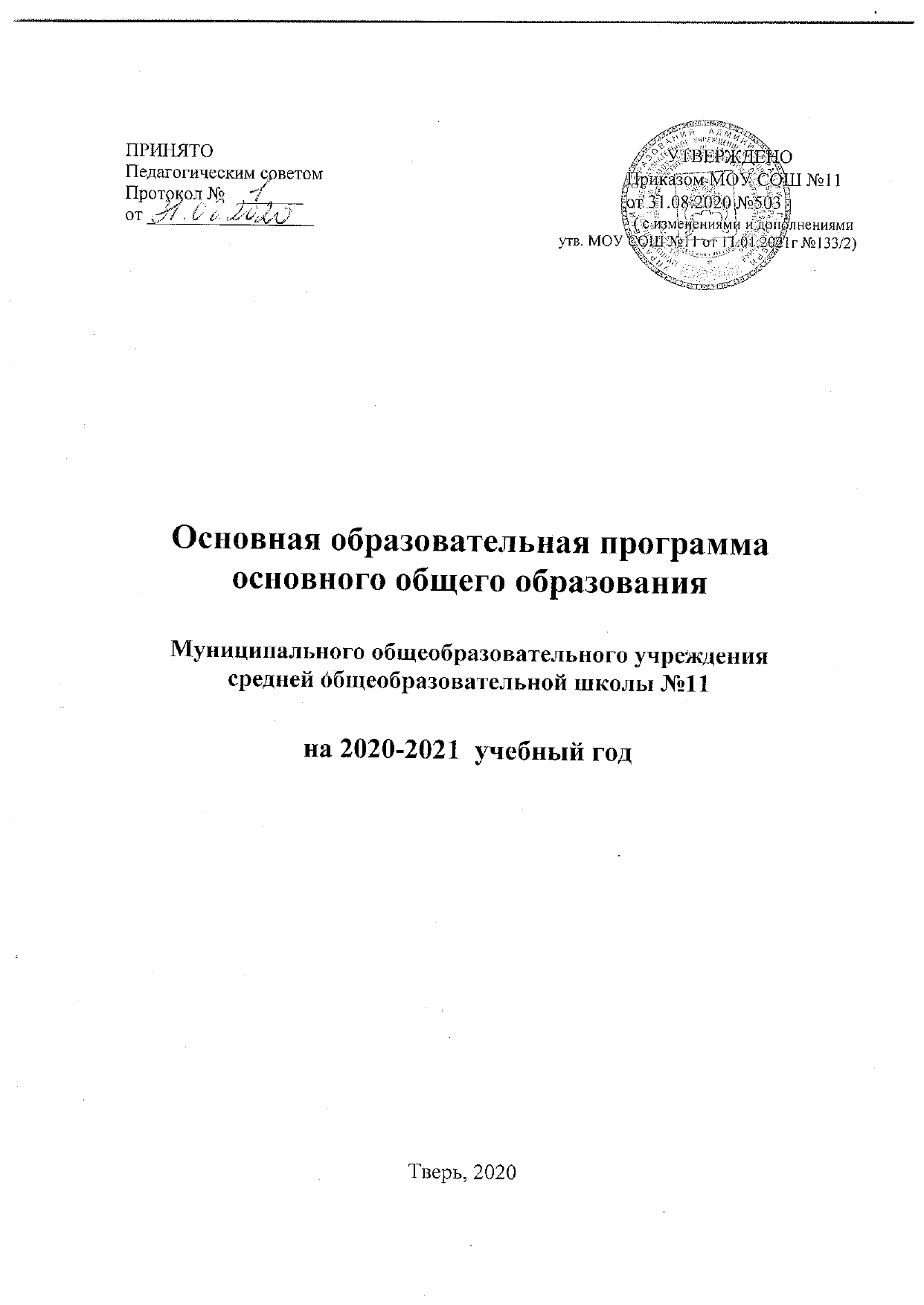 ПАСПОРТосновной общеобразовательной программы основного общего образования МОУ СОШ №111. Основополагающие документы для разработки программы1. Конвенция о правах ребенка (одобрена Генеральной Ассамблеей ООН 20.11.1989).2. Федеральный закон «Об образовании в Российской Федерации» (№ 273-ФЗ, в действующей редакции) 29.12. 2012.3. Федеральный закон «Об основных гарантиях прав ребенка» (№ 124-ФЗ, в действующей редакции 1998 г.).4. Указ Президента Российской Федерации от 7 мая 2018 г. № 204 "О национальных целях и стратегических задачах развития Российской Федерации на период до 2024 года" (Собрание законодательства Российской Федерации, 2018, № 20, ст.2817; 2018, № 30, ст.4717).5. Федеральный проект "Современная школа" национального проекта "Образование", утвержденного протоколом от 24 декабря 2018 г. № 16 президиума Совета при Президенте Российской Федерации по стратегическому развитию и национальным проектам (с изменениями на 24 декабря 2019 года)6. Федеральный	государственный	образовательный	стандарт	основного	общего образования, утвержденный приказом Министерства образования и науки Российской Федерации от 17 декабря 2010 г. № 1897.7. Совместный приказ Рособрнадзора № 1718 и Минпросвещения России № 716 от 24 декабря 2019 г.8. Концепция общенациональной системы выявления и развития молодых талантов (утверждена Президентом Российской Федерации Д.А. Медведевым 3 апреля 2012 г.).9. Приказы Минпросвещения РФ от 17 марта 2020 № 103 «Об утверждении временного порядка сопровождения реализации образовательных программ с применением электронного обучения и дистанционных образовательных технологий», № 104 «Об организаии	образовательной	деятельности	в	организациях,	реализующих образовательные программа НОО, ООО, СОО в условиях распрогранения новой короновирусной инфекции на территории Российской Федерации».10. Приказ Минпросвещения РФ от 20.05.2020 No 254 «Об утверждении федерального перечня	учебников, допущенных	к	использованию	при	реализации	имеющих государственную	аккредитацию     образовательных	программ     НОО,	ООО,	СОО организациями, осуществляющими образовательную деятельность»11. Постановление Главного государственного санитарного врача РФ от 28.09.2020 N 28 "Об утверждении санитарных правил СП 2.4.3648-20 "Санитарно-эпидемиологические требования к организациям воспитания и обучения, отдыха и оздоровления детей и молодежи" (вместе с "СП 2.4.3648-20. Санитарные правила...") (Зарегистрировано в Минюсте России 18.12.2020 N 61573);12. Приказ	Министерства просвещения РФ от 28.08.2020 г. № 442 «Об утверждении Порядка организации и осуществления образовательной деятельности по основным общеобразовательным программам - образовательным программам начального общего, основного общего и среднего общего образования»;13.14. Устав МОУ СОШ №112. Государственный заказчик программы-	Министерство образования Тверской области;-	Управление образования Администрации города Твери.3. Общественный заказчик программыКоллектив педагогов, обучающихся и их родителей МОУ СОШ № 11, в лице: -	Педагогического совета;      -	Методического совета;-	Административного совета;-	Методических объединений учителей; -	Ученического совета;-	Родительских комитетов классов. 4. Исполнители программы-	Администрация школы-	Педагогический, ученический и родительский коллективы школы. 5. Приоритетные стратегические цели образовательной программыВо исполнение Указа Президента Российской Федерации от 7 мая 2018 г. № 204 "О национальных целях и стратегических задачах развития Российской Федерации на период до 2024 года" (Собрание законодательства Российской Федерации, 2018, № 20, ст.2817; 2018, № 30, ст.4717) и в соответствии с пунктом 1.9 федерального проекта "Современная школа" национального проекта "Образование", утвержденного протоколом от 24 декабря 2018 г. № 16 президиума Совета при Президенте Российской Федерации по стратегическому развитию и национальным проектам (с изменениями на 24 декабря 2019 года) подробно изложены в Программе развития школы, в основу данной программы положены ценности личностного универсального образования, призванного формировать у учащихся:-	целостное гуманистическое мировоззрение,-	полноценную российскую идентичность (патриотизм, толерантность, гражданское самосознание), способности к ответственному самоопределению в стремительно меняющемся социуме;-	В итоге, предпосылки для свободного и одновременно ответственного социального поведения выпускников школы, позволяющего им противостоять деструктивным и асоциальным процессам.6. Источники финансирования программы -	Текущее бюджетное финансирование;-	Средства от приносящей доход деятельности. АннотацияОсновная общеобразовательная программа основного общего образования разработана в соответствии с требованиями федерального государственного образовательного стандарта основного общего образования (далее – ФГОС ООО) к структуре основной образовательной программы, определяет цели, задачи, планируемые результаты, содержание и организацию образовательного процесса и направлена на формирование общей культуры, духовно-нравственное,	гражданское,	социальное,	личностное	и	интеллектуальное	развитие, саморазвитие и самосовершенствование обучающихся, обеспечивающие их социальную успешность, развитие творческих способностей, сохранение и укрепление здоровья.Основная образовательная программа основного общего образования (далее – ООП ООО) МОУ СОШ № 11 подготовлена администрацией, педагогическим и родительским коллективом и утверждена педагогическим советом школы.Управление	реализацией	ООП	ООО	осуществляется	школой	самостоятельно	с привлечением     органов	самоуправления	(педагогический	совет,	общественный	совет), обеспечивающих     государственно-общественный	характер     управления     образовательной организацией.ООП ООО в соответствии с требованиями Стандарта содержит три раздела: целевой, содержательный и организационный.Целевой раздел определяет общее назначение, цели, задачи и планируемые результаты реализации	основной	образовательной	программы	основного	общего	образования, конкретизированные в соответствии с требованиями Стандарта и учитывающие региональные, национальные и этнокультурные особенности народов Российской Федерации, а также способы определения достижения этих целей и результатов. Целевой раздел включает:- пояснительную записку;- планируемые результаты освоения обучающимися основной образовательной программы основного общего образования;- систему	оценки	достижения	планируемых	результатов	освоения	основной образовательной программы основного общего образования.Содержательный раздел определяет общее содержание основного общего образования и включает образовательные программы, ориентированные на достижение личностных, предметных и метапредметных результатов, в том числе:- программу развития универсальных учебных действий на ступени основного общего образования,	включающую	формирование	компетенций,	обучающихся	в	области использования информационно-коммуникационных технологий, учебно-исследовательской и проектной деятельности;- программы отдельных учебных предметов, курсов;- программу воспитания и социализации учащихся на ступени основного общего образования, включающую такие направления, как духовно-нравственное развитие и воспитание обучающихся, их социализация и профессиональная ориентация, формирование культуры здорового и безопасного образа жизни, экологической культуры.Организационный раздел устанавливает общие рамки организации образовательного процесса, а также механизм реализации компонентов основной образовательной программы.Организационный раздел включает:- учебный план основного общего образования как один из основных механизмов реализации основной образовательной программы; план внеурочной деятельности;- систему условий реализации основной образовательной программы в соответствии с требованиями ФГОС ООО.Школа	обеспечивает	ознакомление	обучающихся	и	их	родителей	(законных представителей) как участников образовательного процесса:- с их правами и обязанностями в части формирования и реализации основной образовательной	программы	основного	общего	образования,	установленными законодательством Российской Федерации и уставом образовательной организации;- с уставом и другими документами, регламентирующими осуществление образовательного процесса в образовательной организации.Права и обязанности родителей (законных представителей) учащихся в части, касающейся участия в формировании и обеспечении освоения всеми учащимися основной образовательной программы основного общего образования, конкретизируются и закрепляются в заключённом между ними и школой юридически обязывающем документе (договоре), отражающем ответственность	субъектов	образования	за	конечные	результаты	освоения	основной образовательной программы.ОГЛАВЛЕНИЕ1.            ЦЕЛЕВОЙ РАЗДЕЛ ОСНОВНОЙ ОБЩЕОБРАЗОВАТЕЛЬНОЙ ПРОГРАММЫ ОСНОВНОГО ОБЩЕГО ОБРАЗОВАНИЯ ..................................................................................8 1.1. Пояснительная записка..........................................................................................................................8 1.1.1. Цель и задачи реализации основной общеобразовательной программы основного общего образования.........................................................................................................................8 1.1.2. Принципы и подходы к формированию основной общеобразовательной программы основного общего образования......................................................................................................9 1.1.3. Модель МОУ СОШ № 11, базовые черты: .......................................................................11 1.1.4 Организационная структура управления школой:............................................................12 1.2.     Планируемые     результаты     освоения     учащимися     основной     общеобразовательной программы основного общего образования...........................................................................................13 1.2.1. Личностные результаты освоения ООП ООО..................................................................17 1.2.2. Метапредметные результаты освоения ООП ООО.........................................................18 1.2.3. Предметные результаты освоения основной образовательной программы основного общего образования.......................................................................................................................30 1.3.     Система     оценки     достижения     планируемых     результатов     освоения     основной образовательной программы основного общего образования...........................................................86 1.3.1. Основные направления и цели оценочной деятельности, ориентированной на управление качеством образования.............................................................................................86 1.3.2. Объект, содержание оценки достижения планируемых результатов освоения основной образовательной программы основного общего образования, условия и границы применения системы оценки........................................................................................................87 1.3.3. Критерии, процедуры и состав инструментария оценивания, формы представления результатов. Критерии, процедуры и состав инструментария оценивания личностных результатов     освоения     основной     образовательной     программы     основного     общего образования, формы представления результатов оценки..........................................................88 1.3.4. Описание организации и содержания государственной итоговой аттестации учащихся, итоговой оценки по предметам, не выносимым на государственную итоговую аттестацию обучающихся.............................................................................................................92 1.3.5. Оценка динамики индивидуальных достижений, обучающихся в процессе освоения основной общеобразовательной программы основного общего образования........................932.	СОДЕРЖАТЕЛЬНЫЙ РАЗДЕЛ ОСНОВНОЙ ОБРАЗОВАТЕЛЬНОЙ ПРОГРАММЫ ОСНОВНОГО ОБЩЕГО ОБРАЗОВАНИЯ........................................................................................942.1. Программа развития универсальных учебных действий на ступени основного общего образования................................................................................................................................................94 2.1.1. Цели и задачи программы, описание ее места и роли в реализации требований ФГОС ООО…………….............................................................................................................................94 2.1.2. Описание понятий, функций, состава и характеристик универсальных учебных действий и их связи с содержанием отдельных учебных предметов, внеурочной и внешкольной деятельностью, а также места отдельных компонентов универсальных учебных действий в структуре образовательного процесса......................................................95 2.1.4.       Описание       особенностей       реализации       основных       направлений       учебно-исследовательской и проектной деятельности обучающихся, а также форм организации учебно-исследовательской и проектной деятельности в рамках урочной и внеурочной деятельности по каждому из направлений................................................................................1122.1.5.	Описание содержания, видов и форм организации учебной деятельности по формированию и развитию ИКТ-компетенций; перечень и описание основных элементов ИКТ-компетенций и инструментов их использования............................................................113 2.1.6.	Планируемые результаты формирования и развития компетентности обучающихся в области использования информационно-коммуникационных технологий, подготовки индивидуального проекта...........................................................................................................114 2.1.7.	Виды взаимодействия с учебными, научными и социальными организациями, формы привлечения консультантов, экспертов и научных руководителей ..........................119 2.1.8.	Описание условий, обеспечивающих развитие универсальных учебных действий обучающихся, в том числе информационно-методического обеспечения, подготовки кадров……………………………………………………………………………………………119 2.1.9.	Система оценки деятельности образовательного учреждения по формированию и развитию универсальных учебных действий у обучающихся................................................121 2.1.10. Методика и инструментарий мониторинга успешности освоения и применения учащимися универсальных учебных действий.........................................................................1212.2. Программы отдельных учебных предметов, курсов .............................................................125 2.2.1. Русский язык......................................................................................................................127 2.2.2. Русский родной язык.........................................................................................................162 2.2.3. Литература. Русская родная литература.........................................................................177 2.2.4. Иностранный язык (английский язык, французский язык)...........................................223  2.2.5. Второй иностранный язык (английский язык,французский язык)................................304 2.2.6. История России. Всеобщая История................................................................................323 2.2.7. Обществознание.................................................................................................................374 2.2.8. География...........................................................................................................................401 2.2.9. Математика.........................................................................................................................440 2.2.10. Информатика....................................................................................................................490 2.2.11. Биология...........................................................................................................................514 2.2.12. Физика...............................................................................................................................562 2.2.13. Химия................................................................................................................................579 2.2.14. Изобразительное искусство............................................................................................603 2.2.15. Технология .......................................................................................................................615 2.2.16. Физическая культура......................................................................................................717 2.2.17. Основы безопасности жизнедеятельности....................................................................758 2.2.18. Основы духовно-нравственной культуры народов России.........................................776 2.2.19. Музыка..............................................................................................................................782 2.3. Рабочая программа воспитания(в редакции приказа от 11.01.2021 № 133/2 «О внесении изменений в основные образовательные программы начального, основного и среднего общего образования») ...............................814 2.3.1. Особенности организуемого в школе воспитательного процесса ...............................814 2.3.2. Цель и задача воспитания.................................................................................................815 2.3.3. Виды, формы и содержание деятельности......................................................................817 2.3.4. Основные направления самоанализа воспитательной работы……………………..….8282.4. Программа коррекционной работы ...........................................................................................829 2.4.1. Диагностический модуль..................................................................................................831 2.4.2. Коррекционно-развивающий модуль ..............................................................................832 2.4.3. Консультативный модуль.................................................................................................833 2.4.4. Информационно – просветительский модуль.................................................................8343.ОРГАНИЗАЦИОННЫЙ РАЗДЕЛ ОСНОВНОЙ ОБЩЕОБРАЗОВАТЕЛЬНОЙ ПРОГРАММЫ ОСНОВНОГО ОБЩЕГО ОБРАЗОВАНИЯ......................................................................................8363.1. Учебный план основного общего образования ........................................................................8363.1.1. Пояснительная записка. ............................................................................................................836 3.1.2. Учебный план 5-9 классов........................................................................................................837 3.2 Годовой календарный учебный график МОУ СОШ №11 на 2020-2021 уч.г...........................842 3.3. План внеурочной деятельности..........................................................................................................843 3.3.1. Пояснительная записка к плану внеурочной деятельности .................................................843 3.3.2. Планируемые результаты внеурочной деятельности.........................................................844 3.3.3. Основные направления внеурочной деятельности ............................................................845 3.4. Календарный план воспитательной работы ...............................................................................848 3.5. Оценочные и методические материалы, обеспечивающие реализацию ООП ООО (в редакции приказа от 11.01.2021 № 133/2 «О внесении изменений в основные образовательные программы начального, основного и среднего общего образования»).............................................................854 3.6. Система условий реализации основной образовательной программы..............................866 3.6.1 Обеспечение условий организации образовательного процесса......................................866 3.6.2. Кадровые условия реализации основной общеобразовательной программы .................866 3.6.3. Психолого-педагогические условия реализации основной общеобразовательной программы.......................................................................................................................................869 3.6.4. Финансовое обеспечение реализации основной образовательной программы..............8691. ЦЕЛЕВОЙ	РАЗДЕЛ	ОСНОВНОЙ	ОБЩЕОБРАЗОВАТЕЛЬНОЙ ПРОГРАММЫ ОСНОВНОГО ОБЩЕГО ОБРАЗОВАНИЯ1.1. Пояснительная записка1.1.1. Цель и задачи реализации основной общеобразовательной программы основного общего образованияЦелями реализации основной образовательной программы основного общего образования являются:- обеспечение планируемых результатов по достижению выпускником целевых установок, знаний, умений, навыков, компетенций и компетентностей, определяемых личностными, семейными,	общественными,	государственными	потребностями	и	возможностями обучающегося среднего школьного возраста, индивидуальными особенностями его развития и состояния здоровья;- становление и развитие личности в её индивидуальности, самобытности, уникальности, неповторимости.Достижение поставленных целей при разработке и реализации образовательной организацией основной образовательной программы предусматривает решение следующих основных задач:- обеспечение соответствия основной образовательной программы требованиям ФГОС ООО;- обеспечение преемственности начального общего, основного общего, среднего общего образования;- обеспечение доступности получения качественного общего образования, достижение планируемых результатов освоения основной образовательной программы общего образования всеми обучающимися, в том числе детьми-инвалидами и детьми с ограниченными возможностями здоровья;- установление требований к воспитанию и социализации обучающихся как части образовательной программы и соответствующему усилению воспитательного потенциала школы, обеспечению индивидуализированного психолого-педагогического сопровождения каждого обучающегося, формированию образовательного базиса, основанного не только на знаниях, но и на соответствующем культурном уровне развития личности, созданию необходимых условий для её самореализации;- обеспечение эффективного сочетания урочных и внеурочных форм организации образовательного процесса, взаимодействия всех его участников;- взаимодействие образовательного учреждения при реализации основной образовательной программы с социальными партнёрами;- выявление и развитие способностей обучающихся, в том числе одарённых детей, детей с ограниченными возможностями здоровья и инвалидов, их профессиональных склонностей через систему клубов, секций, студий и кружков, организацию общественно полезной деятельности,	в	том	числе	социальной	практики,	с	использованием	возможностей образовательных учреждений дополнительного образования детей;- организация	интеллектуальных	и	творческих	соревнований, научно-технического творчества, проектной и учебно-исследовательской деятельности;- участие обучающихся, их родителей (законных представителей), педагогических работников и общественности в проектировании и развитии внутришкольной социальной среды, школьного уклада;- включение учащих в процессы познания и преобразования внешкольной социальной среды (населённого пункта, района, города) для приобретения опыта реального управления и действия;- социальное и учебно-исследовательское проектирование, профессиональная ориентация обучающихся при поддержке педагогов, психологов, социальных педагогов, сотрудничестве сбазовыми	предприятиями,	учреждениями	профессионального профессиональной работы;- сохранение и укрепление физического, психологического обучающихся, обеспечение их безопасности.образования,	центрамии социального здоровья1.1.2. Принципы и подходы к формированию основной общеобразовательной программы основного общего образования.В основе реализации ООП лежит системно-деятельностный подход, который предполагает: - воспитание и развитие качеств личности, отвечающих требованиям информационногообщества, инновационной экономики, задачам построения российского гражданского общества на основе принципов толерантности, диалога культур и уважения его многонационального, поликультурного и поликонфессионального состава;- формирование соответствующей целям общего образования социальной среды развития обучающихся в системе образования, переход к стратегии социального проектирования и конструирования на основе разработки содержания и технологий образования, определяющих пути и способы достижения желаемого уровня (результата) личностного и познавательного развития обучающихся;- ориентацию на достижение цели и основного результата образования - развитие на основе освоения	универсальных	учебных	действий,	познания	и	освоения	мира	личности обучающегося, его	активной	учебно-познавательной	деятельности, формирование его готовности к саморазвитию и непрерывному образованию;-	признание	решающей	роли	содержания	образования,	способов	организации образовательной деятельности и учебного сотрудничества в достижении целей личностного и социального развития обучающихся;- учёт индивидуальных возрастных, психологических и физиологических особенностей обучающихся, роли, значения видов деятельности и форм общения при построении образовательного процесса и определении образовательно-воспитательных целей и путей их достижения;- разнообразие индивидуальных образовательных траекторий и индивидуального развития каждого обучающегося, в том числе одарённых детей, детей-инвалидов и детей с ограниченными возможностями здоровья.Основная образовательная программа основного общего образования формируется с учётом психолого-педагогических особенностей развития детей подростков на основе ФГОС. Ведущие парадигмы – культурологическая и когнитивная. В центре внимания находится здоровьесбережение, поскольку переход ребенка в основную школу совпадает с новым периодом психофизиологического развития его организма, и учет особенностей учебно-познавательной деятельности подростков.Психологические особенности учебно-познавательной деятельности подростков.- с переходом от учебных действий, характерных для начальной школы и осуществляемых только совместно с классом как учебной общностью и под руководством учителя, от способности только осуществлять принятие заданной педагогом и осмысленной цели к овладению этой учебной деятельностью на ступени основной школы в единстве мотивационно-смыслового и операционно-технического компонентов, становление которой осуществляется в форме учебного исследования, к новой внутренней позиции обучающегося -направленности на самостоятельный познавательный поиск, постановку учебных целей, освоение и самостоятельное осуществление контрольных и оценочных действий, инициативу в организации учебного сотрудничества;- с осуществлением на каждом возрастном уровне (11-13 и 13-15 лет) благодаря развитию рефлексии общих способов действий и возможностей их переноса в различные учебно-предметные области, качественного преобразования учебных действий моделирования,контроля, оценки и перехода от самостоятельной постановки обучающимися новых учебных задач к развитию способности проектирования собственной учебной деятельности и построению жизненных планов во временнóй перспективе;- с формированием у обучающегося научного типа мышления, который ориентирует его на общекультурные образцы, нормы, эталоны и закономерности взаимодействия с окружающим миром;- с овладением коммуникативными средствами и способами организации кооперации и сотрудничества;	развитием	учебного	сотрудничества,	реализуемого	в	отношениях, обучающихся с учителем и сверстниками;- с изменением формы организации учебной деятельности и учебного сотрудничества от классно-урочной к лабораторно-семинарской и лекционно-лабораторной исследовательской.Переход обучающегося в основную школу совпадает с предкритической фазой развития ребёнка - переходом к кризису младшего подросткового возраста (11-13 лет, 5-7 классы), характеризующемуся началом перехода от детства к взрослости, при котором центральным	и	специфическим	новообразованием	в	личности	подростка	является возникновение и развитие у него самосознания - представления о том, что он уже не ребёнок, т. е. чувства взрослости, а также внутренней переориентацией подростка с правил и ограничений, связанных с моралью послушания, на нормы поведения взрослых.Второй этап подросткового развития (14-15 лет, 8-9 классы) характеризуется:- бурным, скачкообразным характером развития, т. е. происходящими за сравнительно короткий срок многочисленными качественными изменениями прежних особенностей, интересов и отношений ребёнка, появлением у подростка значительных субъективных трудностей и переживаний;- стремлением подростка к общению и совместной деятельности со сверстниками;- особой чувствительностью к морально-этическому «кодексу товарищества», в котором заданы важнейшие нормы социального поведения взрослого мира;- процессом перехода от детства к взрослости, отражающимся в его характеристике как «переходного», «трудного» или «критического»;- обострённой, в связи с возникновением чувства взрослости, восприимчивостью к усвоению норм, ценностей и способов поведения, которые существуют в мире взрослых и в их отношениях, порождающей интенсивное формирование на данном возрастном этапе нравственных понятий и убеждений, выработку принципов, моральное развитие личности;- сложными	поведенческими	проявлениями,	вызванными	противоречием	между потребностью в признании их взрослыми со стороны окружающих и собственной неуверенностью в этом (нормативный кризис с его кульминационной точкой подросткового кризиса независимости, проявляющегося в разных формах непослушания, сопротивления и протеста);- изменением социальной ситуации развития - ростом информационных перегрузок и изменением характера и способа общения и социальных взаимодействий - объёмы и способы получения информации (СМИ, телевидение, Интернет).Учёт особенностей подросткового возраста, успешность и своевременность формирования новообразований познавательной сферы, качеств и свойств личности связывается с активной позицией учителя, а также с адекватностью построения образовательного процесса и выбора условий и методик обучения.Объективно необходимое для подготовки к будущей жизни подростка развитие его социальной взрослости требует и от педагогов и родителей (законных представителей) решения соответствующей задачи воспитания подростка в школе и семье, смены прежнего стереотипа взаимодействия с ним на новый партнерский тип отношений.Контекстный	многофакторный	анализ	современной	социокультурной	ситуации,	учет содержательных, а также управленческих рисков и концептуальные установки основной образовательной программы школы – важнейшие вопросы данной программы.1.1.3. Модель МОУ СОШ № 11, базовые черты:– Неоднородный состав учащихся («Школа для всех»);–	Ориентация на реальные учебные возможности	обучающихся, способности и склонности;–	 Гибкость,	открытость,	своевременное	адекватное	реагирования	на	изменения социокультурной и психолого-педагогической ситуации при удержании базовых ценностей школы;–	Обеспечение содержательной и методической преемственности на всех этапах обучения и развития ребенка;–	Гибкое сочетание дифференциации и интеграции обучения, сочетание уровневой дифференциации с многопрофильностью обучения;– Наличие комплексных диагностических методик и организационных процедур, позволяющих осуществлять мягкие формы дифференциации с учетом способностей обучающихся;–	Интегральный показатель здоровья (физического, психического и нравственного), который рассматривается в качестве одного из основных показателей эффективности данной модели.–	Комбинация образовательных приемов, которая выстраивается с учетом возрастных этапов развития ребенка, определяющих особенности егопознавательной деятельности.Базовые черты МОУ СОШ № 11 делают ее максимально открытой и подготовленной для освоения ФГОС, способной к освоению нового профессионального стандарта педагога. Данное утверждение обосновывается следующими аргументами:–	введение ФГОС расширяет поле вариативности образования, тем самым создает необходимые условия для обучения и развития детей в школе со смешанным контингентом учащихся, включая детей с ОВЗ и детей-инвалидов;–	введение ФГОС – масштабное системное преобразование, требующее в первую очередь надежного кадрового обеспечения.Для решения этой задачи необходимо:	нацелить педагогов на работу в исследовательском пространстве;	организовать командную работу педагогов, наладив их взаимодействие между собой.Иначе невозможно решать задачу формирования метапредметных компетенций и универсальных учебных действий;	наладить продуктивный диалог со специалистами других наук о человеке: медиками, психологами, дефектологами. Такой постоянный диалог необходимо облечь в соответствующие организационные формы (психолого-педагогические консилиумы).Вывод.	Внедрение ФГОС	и нового профессионального стандарта педагога создает дополнительные предпосылки для достижения поставленных стратегических целей, диктует необходимость	создания      продуманной	организационной	структуры	управления	и соответствующей ей управляющей системы.1.1.4 Организационная структура управления школой: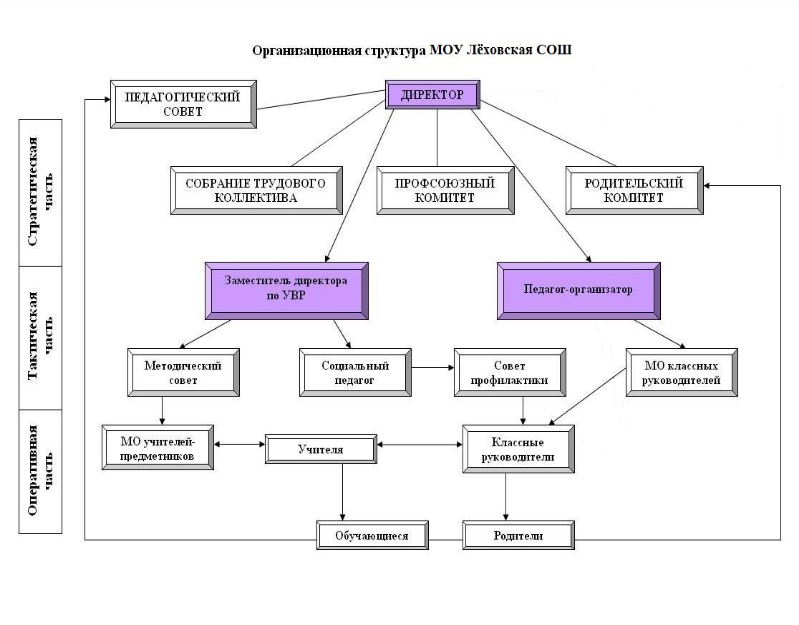 Построение данной управляющей системы базируется на современном управлении, осуществляемом в высокотехнологичных информационных и коммуникационных средах, когда неизбежно фундаментальное изменение от управления людьми к управлению ресурсами: информационными потоками, технологическими условиями, креативными потенциалами методических объединений учителей, осуществляющих	разработку проектов.1.2. Планируемые результаты освоения учащимися основной общеобразовательной программы основного общего образованияПланируемые результаты освоения ООП ООО представляют собой систему ведущих целевых установок и	ожидаемых	результатов	освоения всех компонентов, составляющих	содержательную      основу	образовательной	программы.	Они обеспечивают связь между требованиями ФГОС ООО, образовательным процессом и системой оценки результатов освоения основной образовательной программы основного общего образования, выступая содержательной и критериальной основой для разработки программ учебных предметов, курсов, учебно-методической литературы, с одной стороны, и системы оценки - с другой.В соответствии с требованиями ФГОС ООО система планируемых результатов -личностных, метапредметных и предметных - устанавливает и описывает классы учебно-познавательных и учебно-практических задач, которые осваивают учащиеся в ходе обучения, особо выделяя среди них те, которые выносятся на итоговую оценку, в том числе государственную итоговую аттестацию выпускников. Успешное выполнение этих задач требует от учащихся овладения системой учебных действий (универсальных и специфических	для	данного	учебного	предмета:	личностных,	регулятивных, коммуникативных, познавательных) сучебным материалом, и прежде всего с опорным учебным материалом, служащим основой для последующего обучения.Личностные результаты освоения основных общеобразовательных программ –	это	сформировавшиеся	в	образовательном	процессе	ценностные	ориентации выпускников школы, отражающие их индивидуально-личностные позиции, мотивы образовательной деятельности, социальные чувства, личностные качества. Это система ценностных отношений учащихся к себе, другим участникам образовательного процесса, самому образовательному процессу и его результатам.Метапредметные	результаты	освоения	основных	общеобразовательных программ – метапредметные знания и обобщенные способы деятельности, освоенные обучающимися в процессе изучения нескольких или всех учебных предметов, применимые как в рамках образовательного процесса, так и при решении проблем в различных жизненных ситуациях.Предметные результаты освоения основных общеобразовательных программ – это приобретенные учащимся конкретные элементы социокультурного опыта, опыта решения проблем, опыта творческой деятельности в рамках отдельного учебного предмета.Фактически личностные, метапредметные и предметные планируемые результаты устанавливают и описывают следующие обобщённые классы учебно-познавательных и учебно-практических задач, предъявляемых учащимся:1) учебно-познавательные задачи, направленные на формирование и оценку умений и навыков, способствующих освоению систематических знаний, в том числе:- первичному ознакомлению, отработке и осознанию теоретических моделей и понятий (общенаучных и базовых для данной области знания), стандартных алгоритмов и процедур;- выявлению и осознанию сущности и особенностей изучаемых объектов, процессов	и	явлений	действительности	(природных,	социальных,	культурных, технических и др.) в соответствии с содержанием конкретного учебного предмета, созданию и использованию моделей изучаемых объектов и процессов, схем;- выявлению и анализу существенных и устойчивых связей и отношений между объектами процессами;2) учебно-познавательные задачи, направленные на формирование и оценку навыка самостоятельного приобретения, переноса и интеграции знаний как результата использования знако-символических средств и/или логических операций сравнения, анализа, синтеза, обобщения, интерпретации, оценки, классификации по родовидовым признакам, установления аналогий и причинно-следственных связей, построения рассуждений, соотнесения с известным (в том числе с освоенным учебным материалом из других областей знания или с учебным материалом, изучаемым в ином содержательном контексте), требующие от учащихся более глубокого понимания изученного и/или выдвижения новых для них идей, иной точки зрения, создания или исследования	новой	информации,	преобразования	известной	информации, представления её в новой форме, переноса в иной контекст и т. п.;3) учебно-практические задачи, направленные на формирование и оценку навыка разрешения проблем/проблемных ситуаций, требующие принятия решения в ситуации неопределённости, например, выбора или разработки оптимального либо наиболее эффективного решения, создания объекта с заданными свойствами, установления закономерностей или «устранения неполадок» и т. п.;4) учебно-практические задачи, направленные на формирование и оценку навыка сотрудничества,	требующие	совместной	работы	в	парах	или	группах	с распределением     ролей/функций и	разделением ответственности     за конечный результат;5) учебно-практические задачи, направленные на формирование и оценку навыка коммуникации, требующие создания письменного или устного текста/высказывания с заданными параметрами: коммуникативной задачей, темой, объёмом, форматом (например, сообщения, комментария, пояснения, призыва, инструкции, текста-описания или текста-рассуждения, формулировки и обоснования гипотезы, устного или письменного заключения, отчёта, оценочного суждения, аргументированного мнения и т. п.);6) учебно-практические	и	учебно-познавательные	задачи,	направленные	на формирование оценку навыка самоорганизации и саморегуляции, наделяющие учащихся функциями организации выполнения задания: планирования этапов выполнения работы, отслеживания продвижения в выполнении задания, соблюдения графика подготовки и предоставления материалов, поиска необходимых ресурсов, распределения обязанностей и контроля качества выполнения работы. Как правило, такого рода задания - это долгосрочные проекты с заранее известными требованиями, предъявляемыми к качеству работы, или критериями её оценки, в ходе выполнения которых контролирующие функции учителя сведены к минимуму;7) учебно-практические	и	учебно-познавательные	задачи,	направленные	на формирование	оценку     навыка	рефлексии,     что	требует	от	обучающихся самостоятельной оценки или анализа собственной учебной деятельности с позиций соответствия полученных результатов учебной задаче, целям и способам действий, выявления позитивных и негативных факторов, влияющих на результаты и качествовыполнения задания и/или самостоятельной постановки учебных задач (например, что надо изменить, выполнить по-другому, дополнительно узнать и т. п.);8) учебно-практические	и	учебно-познавательные	задачи,	направленные	на формирование ценностно-смысловых установок, что требует от обучающихся выражения ценностных суждений и/или своей позиции по обсуждаемой проблеме на основе имеющихся представлений о социальных и/или личностных ценностях, нравственно-этических нормах, эстетических ценностях, а также аргументации (пояснения или комментария) своей позиции или оценки. При этом, в соответствии с требованиями ФГОС ООО оценка выполнения такого рода заданий проводится исключительно с целью оценки эффективности деятельности образовательных учреждений с использованием неперсонифицированных процедур. Данные о достижении этих результатов могут накапливаться в портфеле достижений ученика, однако любое их использование, в том числе в целях аккредитации образовательного учреждения, возможно только в соответствии с федеральным законом от 17.07.2006 №152-ФЗ «О персональных данных».9) учебно-практические	и	учебно-познавательные	задачи,	направленные	на формирование	оценку       ИКТ-компетентности       обучающихся,	требующие педагогически      целесообразного	использования      ИКТ	в      целях	повышения эффективности процесса формирования всех перечисленных выше ключевых навыков (самостоятельного приобретения и переноса знаний, сотрудничества и коммуникации, решения	проблем     и     самоорганизации,	рефлексии     и     ценностно-смысловых ориентаций), а также собственно навыков использования ИКТ.В соответствии с реализуемой ФГОС ООО деятельностной парадигмой образования система планируемых результатов строится на основе уровневого подхода: выделения ожидаемого уровня актуального развития большинства обучающихся и ближайшей перспективы их развития. Такой подход позволяет определять динамическую картину развития	обучающихся,	поощрять	продвижения	обучающихся,	выстраивать индивидуальные траектории движения с учётом зоны ближайшего развития ребёнка.Планируемые	результаты	реализации	основной	общеобразовательной программы основного общего образования МОУ СОШ № 11В структуре планируемых результатов выделяются:1) Ведущие целевые установки и основные ожидаемые результаты основного общего образования, описывающие основной, сущностный вклад каждой изучаемой программы в развитие личности обучающихся, их способностей. Этот блок результатов отражает такие общие цели образования, как формирование ценностно-смысловых установок,	развитие	интереса,	целенаправленное	формирование	и	развитие познавательных потребностей и способностей, обучающихся средствами различных предметов. Оценка достижения этой группы планируемых результатов ведётся в ходе процедур,	допускающих	предоставление	и	использование	исключительно неперсонифицированной     информации,	а     полученные     результаты     характеризуют эффективность деятельности системы образования на федеральноми региональном уровнях.2) Планируемые	результаты	освоения	учебных	и	междисциплинарных программ. Эти результаты приводятся в блоках «Выпускник научится» и «Выпускник получит возможность научиться к каждому разделу учебной программы. Они описывают примерный круг учебно-познавательных и учебно-практических задач, который предъявляется обучающимся в ходе изучения каждого раздела программы.Планируемые результаты, отнесённые к блоку «Выпускник научится», ориентируют пользователя в том, достижение каких уровней освоения учебных действий с изучаемым опорным учебным материалом ожидается от выпускников. Критериями отбора данных результатов служат их значимость для решения основных задач образования на данной ступени необходимость для последующего обучения, а также потенциальная возможность их достижения большинством обучающихся - как минимум, на уровне, характеризующем исполнительскую компетентность обучающихся. Иными словами, в этот блок включается такой круг учебных задач, построенных на опорном учебном материале, овладение которыми принципиально необходимо для успешного обучения и социализации и которые в принципе могут быть освоены подавляющим большинством обучающихся при условии специальной целенаправленной работы учителя.Достижение планируемых результатов, отнесённых к блоку «Выпускник научится», выносится на итоговую оценку, которая может осуществляться как в ходе обучения (с помощью накопленной оценки или портфеля достижений), так и в конце обучения, в том числе в форме государственной итоговой аттестации. Оценка достижения планируемых результатов этого блока на уровне, характеризующем исполнительскую компетентность учащихся, ведётся с помощью заданий базового уровня, а на уровне действий, составляющих зону ближайшего развития большинства обучающихся, - с помощью заданий повышенного уровня. Успешное выполнение обучающимися заданий базового уровня служит единственным основанием для положительного решения вопроса о возможности перехода на следующую ступень обучения.В блоках «Выпускник получит возможность научиться» приводятся планируемые результаты, характеризующие систему учебных действий в отношении знаний, умений, навыков, расширяющих и углубляющих понимание опорного учебного материала или выступающих как пропедевтика для дальнейшего изучения данного предмета. Уровень достижений,	соответствующий	планируемым	результатам	этой	группы,	могут продемонстрировать только отдельные мотивированные и способные обучающиеся. В повседневной практике преподавания эта группа целей не отрабатывается со всеми без исключения обучающимися как в силу повышенной сложности учебных действий, так и в силу повышенной сложности учебного материала и/или его пропедевтического характера на данной ступени обучения. Оценка достижения этих целей ведётся преимущественно в ходе	процедур,	допускающих     предоставление     и	использование     исключительно неперсонифицированной информации.Частично задания, ориентированные на оценку достижения планируемых результатов из блока «Выпускник получит возможность научиться», могут включаться в материалы итогового контроля. Основные цели такого включения - предоставить возможность обучающимся продемонстрировать овладение более высокими (по сравнению с базовым) уровнями достижений и выявить динамику роста численности группы наиболее подготовленных обучающихся. При этом невыполнение обучающимися заданий, с помощью которых ведётся оценка достижения планируемых результатов данного блока, не является препятствием для перехода на следующую ступень обучения. В ряде случаев достижение планируемых результатов этого блока целесообразно вести в ходе текущего и промежуточного оценивания, а полученные результаты фиксировать в виде накопленной оценки (например, в форме портфеля достижений) и учитывать при определении итоговой оценки.Подобная структура представления планируемых результатов подчёркивает тот факт, что при организации образовательного процесса, направленного на реализацию и достижение планируемых результатов, от учителя требуется использование таких педагогических технологий, которые основаны на дифференциации требований к подготовке обучающихся.Школа самостоятельно проектирует и реализует систему достижения планируемых результатов, в том числе систему тематических планируемых результатов освоения учебных программ и программу формирования планируемых результатов освоения междисциплинарных программ. Программа формирования планируемых результатов освоения междисциплинарных программ есть составная часть общей программы воспитания и развития школьников, отдельных программ формирования универсальных учебных действий, ИКТ-компетентности, основ учебно-исследовательской и проектной деятельности, стратегий смыслового чтения и работы с текстом/работы с информацией.1.2.1. Личностные результаты освоения ООП ООООсновные личностные результаты освоения основной образовательной программы основного общего образования:– готовность	и	способность	учащихся	к	саморазвитию	и	личностному самоопределению;– сформированность	мотивации	учащихсяк	обучению	и	целенаправленной познавательной деятельности;– сформированность системы значимых социальных и межличностных отношений, сформированность ценностно-смысловых установок, отражающих личностные и гражданские позиции в деятельности, социальные компетенции, правосознание, способность ставить цели и строить жизненные планы;– способность к осознанию российской идентичности в поликультурном социуме. Личостными результатами освоения основной образовательной программы основногообщего образования МОУ СОШ № 11 являются:1) российская гражданская идентичность: патриотизм, уважение к Отечеству, к прошлому настоящему многонационального народа России; осознание своей этнической принадлежности, знание истории, языка, культуры своего народа, своего края, основ культурного наследия народов России и человечества; усвоение и присвоение гуманистических, демократических и традиционных ценностей многонационального российского общества; чувство ответственности и долга перед Родиной;2) ответственное отношение к учению, готовность и способность обучающихся к саморазвитию и самообразованию на основе мотивации к обучению и познанию, осознанному выбору и построению дальнейшей индивидуальной траектории образования на базе ориентировки в мире профессий и профессиональных предпочтений, с учётом устойчивых познавательных интересов, уважительное отношение к социально значимому труду;3) целостное мировоззрение, соответствующее современному уровню развития науки и общественной практики, учитывающее социальное, культурное, языковое, духовное многообразие современного мира;4) осознанное, уважительное и доброжелательное отношение к другому человеку, его мнению, мировоззрению, культуре, языку, вере, гражданской позиции, к истории, культуре, религии, традициям, языкам, ценностям народов России и народов мира; готовность и способность вести диалог с другими людьми и достигать в нём взаимопонимания;5) освоение социальных норм, правил поведения, ролей и форм социальной жизни в группах и сообществах, включая взрослые и социальные сообщества; участие в школьном самоуправлении и общественной жизни в пределах возрастных возможностей с учётом региональных, этнокультурных, социальных и экономических особенностей;6) развитое моральное сознание и компетентность в решении моральных проблем на основе личностного выбора, сформированная система нравственных ориентиров, привычка к осознанному и ответственному отношению к собственным поступкам;7) коммуникативная компетентность в общении и сотрудничестве со сверстниками, детьми старшего и младшего возраста, взрослыми в процессе образовательной, общественно	полезной,	учебно-исследовательской,	творческой	и	других	видов деятельности;8) осознание ценности здорового и безопасного образа жизни; усвоение правил индивидуального и коллективного безопасного поведения в чрезвычайных ситуациях, угрожающих жизни и здоровью людей, правил поведения на транспорте и на дорогах;9) усвоение основ экологической культуры, соответствующей современному уровню экологического мышления, развитие опыта экологически ориентированной рефлексивно-оценочной и практической деятельности в жизненных ситуациях;10) осознание значения семьи в жизни человека и общества, принятие ценности семейной жизни, уважительное и заботливое отношение к членам своей семьи;11) развитие эстетического сознания через освоение художественного наследия народов России и мира, творческой деятельности эстетического характера.1.2.2. Метапредметные результаты освоения ООП ОООВ результате изучения всех без исключения предметов основной школы получат дальнейшее развитие личностные, регулятивные, коммуникативные и познавательные универсальные учебные действия, учебная (общая и предметная) и общепользовательская ИКТ-компетентность	обучающихся,	составляющие	психолого-педагогическую	и инструментальную основы формирования способности и готовности к освоению систематических знаний, их самостоятельному пополнению, переносу и интеграции; способности к сотрудничеству икоммуникации, решению личностно и социально значимых проблем и воплощению решений в практику; способности к самоорганизации, саморегуляции и рефлексии.В ходе изучения средствами всех предметов у выпускников будут заложены основы формально-логического мышления, рефлексии, что будет способствовать:• порождению нового типа познавательных интересов (интереса не только к фактам, но и к закономерностям);• расширению и переориентации рефлексивной оценки собственных возможностей -за пределы учебной деятельности в сферу самосознания;• формированию способности к целеполаганию, самостоятельной постановке новыхпроект ой адеятельности нкак бособойр формын учебной ь работы, испособствующейсамостоятельности,	инициативности,	ответственности,	повышению	мотивации	и эффективности учебной деятельности; в ходе реализации исходного замысла на практическом уровне овладеют умением выбирать адекватные стоящей задаче средства, принимать решения, том числе и в ситуациях неопределённости. Они получат возможность развить способность к разработке нескольких вариантов решений, к поиску нестандартных решений, поиску и осуществлению наиболее приемлемого решения.В ходе планирования и выполнения учебных исследований обучающиеся освоят умение	оперировать	гипотезами	как	отличительным	инструментом	научного рассуждения, приобретут опыт решения интеллектуальных задач на основе мысленного построения различных предположений и их последующей проверки.В результате целенаправленной учебной деятельности, осуществляемой в формах учебного исследования, учебного проекта, в ходе освоения системы научных понятий у выпускников будут заложены:• потребность вникать в суть изучаемых проблем, ставить вопросы, затрагивающие основы знаний, личный, социальный, исторический жизненный опыт;• основы критического отношения к знанию, жизненному опыту; • основы ценностных суждений и оценок;• уважение к величию человеческого разума, позволяющего преодолевать невежество и предрассудки, развивать теоретическое знание, продвигаться в установлении взаимопонимания между отдельными людьми и культурами;• основы понимания принципиальной ограниченности знания, существования различных точек зрения, взглядов, характерных для разных социокультурных сред и эпох. В основной школе на всех предметах будет продолжена работа по формированию и развитию основ читательской компетенции. Обучающиеся овладеют чтением как средством осуществления своих дальнейших планов: продолжения образования и самообразования, осознанного планирования своего актуального и перспективного круга чтения, в том числе досугового, подготовки к трудовой и социальной деятельности. У выпускников будет сформирована потребность в систематическом чтении как средстве познания мира и себя в этом мире, гармонизации отношений человека и общества,создании образа «потребного будущего».Учащиеся усовершенствуют технику чтения и приобретут устойчивый навык осмысленного чтения, получат возможность приобрести навык рефлексивного чтения. Учащиеся овладеют различными видами и типами чтения: ознакомительным, изучающим, просмотровым, поисковым и выборочным; выразительным чтением; коммуникативным чтением вслух и про себя; учебным и самостоятельным чтением. Они овладеют основными стратегиями чтения художественных и других видов текстов и будут способны выбрать стратегию чтения, отвечающую конкретной учебной задаче.При изучении учебных предметов обучающиеся усовершенствуют приобретённые на первой ступени навыки работы с информацией и пополнят их. Они смогут работать с текстами, преобразовывать и интерпретировать содержащуюся в них информацию, в том числе:систематизировать, сопоставлять, анализировать, обобщать и интерпретировать информацию, содержащуюся в готовых информационных объектах;выделять главную и избыточную информацию, выполнять смысловое свёртывание выделенных фактов, мыслей; представлять информацию в сжатой словесной форме (в виде плана или тезисов) и в наглядно-символической форме (в виде таблиц, графических схем и диаграмм, карт понятий - концептуальных диаграмм, опорных конспектов);заполнять и дополнять таблицы, схемы, диаграммы, тексты.Обучающиеся усовершенствуют навык поиска информации в компьютерных и некомпьютерных источниках информации, приобретут навык формулирования запросов и опыт использования поисковых машин. Они научатся осуществлять поиск информации в Интернете, школьном информационном пространстве, базах данных и на персональном компьютере с использованием поисковых сервисов, строить поисковые запросы в зависимости от цели запроса и анализировать результаты поиска.Обучающиеся приобретут потребность поиска дополнительной информации для решения учебных задач и самостоятельной познавательной деятельности; освоят эффективные приёмы поиска, организации и хранения информации на персональном компьютере, в информационной среде учреждения и в Интернете; приобретут первичные навыки формирования и организации собственного информационного пространства.Они	усовершенствуют	умение	передавать	информацию	в	устной	форме, сопровождаемой аудиовизуальной поддержкой, и в письменной форме гипермедиа (т. е. сочетания текста, изображения, звука, ссылок между разными информационными компонентами).Обучающиеся смогут использовать информацию для установления причинно-следственных связей и зависимостей, объяснений и доказательств фактов в различных учебных и практических ситуациях, ситуациях моделирования и проектирования.Выпускники получат возможность научиться строить умозаключения и принимать решения на основе самостоятельно полученной информации, а также освоить опыткритического отношения к получаемой информации на основе её сопоставления с информацией из других источников и с имеющимся жизненным опытом.Развитие универсальных учебных действий Личностные универсальные учебные действияВ рамках когнитивного компонента будут сформированы:историко-географический образ, включая представление о территории и границах России, её географических особенностях; знание основных исторических событий развития государственности и общества; знание истории и географии края, его достижений и культурных традиций;образ социально-политического устройства - представление о государственной организации России, знание государственной символики (герб, флаг, гимн), знание государственных праздников;знание положений Конституции РФ, основных прав и обязанностей гражданина, ориентация в правовом пространстве государственно-общественных отношений;знание о своей этнической принадлежности, освоение национальных ценностей, традиций, культуры, знание о народах и этнических группах России;освоение общекультурного наследия России и общемирового культурного наследия; ориентация в системе моральных норм и ценностей и их иерархизация, пониманиеконвенционального характера морали;• основы социально-критического мышления, ориентация в особенностях социальных отношений и взаимодействий, установление взаимосвязи между общественными и политическими событиями;• экологическое сознание, признание высокой ценности жизни во всех её проявлениях; знание основных принципов и правил отношения к природе; знание основ здорового образа жизни и здоровьесберегающих технологий; правил поведения в чрезвычайных ситуациях.В рамках ценностного и эмоционального компонентов будут сформированы: • гражданский патриотизм, любовь к Родине, чувство гордости за свою страну; • уважение к истории, культурным и историческим памятникам;• эмоционально положительное принятие своей этнической идентичности;• уважение к другим народам России и мира и принятие их, межэтническая толерантность, готовность к равноправному сотрудничеству;• уважение к личности и её достоинству, доброжелательное отношение к окружающим, нетерпимость к любым видам насилия и готовность противостоять им;• уважение к ценностям семьи, любовь к природе, признание ценности здоровья, своего и других людей, оптимизм в восприятии мира;• потребность в самовыражении и самореализации, социальном признании;• позитивная моральная самооценка и моральные чувства - чувство гордости при следовании моральным нормам, переживание стыда и вины при их нарушении.В рамках деятельностного (поведенческого) компонента будут сформированы:• готовность и способность к участию в школьном самоуправлении в пределах возрастных компетенций (дежурство в школе и классе, участие в детских и молодёжных общественных организациях, школьных и внешкольных мероприятиях);• готовность и способность к выполнению норм и требований школьной жизни, прав и обязанностей ученика;• умение вести диалог на основе равноправных отношений и взаимного уважения и принятия; умение конструктивно разрешать конфликты;• готовность и способность к выполнению моральных норм в отношении взрослых и сверстников в школе, дома, во внеучебных видах деятельности;• потребность в участии в общественной жизни ближайшего социального окружения, общественно полезной деятельности;• умение строить жизненные планы с учётом конкретных социально-исторических, политических и экономических условий;• устойчивый познавательный интерес и становление смыслообразующей функции познавательного мотива;• готовность к выбору профильного образования. Выпускник получит возможность для формирования:	выраженной устойчивой учебно-познавательной мотивации и интереса к учению; 	готовности к самообразованию и самовоспитанию;	адекватной позитивной самооценки и Я-концепции;	компетентности в реализации основ гражданской идентичности в поступках и деятельности;	морального сознания на конвенциональном уровне, способности к решению моральных дилемм на основе учёта позиций участников дилеммы, ориентации на их мотивы и чувства;	устойчивое следование в поведении моральным нормам и этическим требованиям; 	эмпатии как осознанного понимания и сопереживания чувствам других,выражающейся поступках, направленных на помощь и обеспечение благополучия.Регулятивные универсальные учебные действия Выпускник научится:• целеполаганию, включая постановку новых целей, преобразование практической задачи в познавательную;• самостоятельно анализировать условия достижения цели на основе учёта выделенных учителем ориентиров действия в новом учебном материале;• планировать пути достижения целей; • устанавливать целевые приоритеты;• уметь самостоятельно контролировать своё время и управлять им;• принимать решения в проблемной ситуации на основе переговоров;• осуществлять констатирующий и предвосхищающий контроль по результату и по способу действия; актуальный контроль на уровне произвольного внимания;• адекватно самостоятельно оценивать правильность выполнения действия и вносить необходимые коррективы в исполнение как в конце действия, так и по ходу его реализации;• основам прогнозирования как предвидения будущих событий и развития процесса. Выпускник получит возможность научиться:• самостоятельно ставить новые учебные цели и задачи;• построению жизненных планов во временной перспективе;• при планировании достижения целей самостоятельно, полно и адекватно учитывать условия и средства их достижения;• выделять альтернативные способы достижения цели и выбирать наиболее эффективный способ;• основам саморегуляции в учебной и познавательной деятельности в форме осознанного	управления своим поведением и	деятельностью, направленной	на достижение поставленных целей;• осуществлять познавательную рефлексию в отношении действий по решению учебных и познавательных задач;• адекватно оценивать объективную трудность как меру фактического или предполагаемого расхода ресурсов на решение задачи;• адекватно оценивать свои возможности достижения цели определённой сложности в различных сферах самостоятельной деятельности;• основам саморегуляции эмоциональных состояний;• прилагать волевые усилия и преодолевать трудности и препятствия на пути достижения целей.Коммуникативные универсальные учебные действия Выпускник научится:• учитывать разные мнения и стремиться к координации различных позиций в сотрудничестве;• формулировать собственное мнение и позицию, аргументировать и координировать её с позициями партнёров в сотрудничестве при выработке общего решения в совместной деятельности;• устанавливать и сравнивать разные точки зрения, прежде чем принимать решения и делать выбор;• аргументировать свою точку зрения, спорить и отстаивать свою позицию не враждебным для оппонентов образом;• задавать вопросы, необходимые для организации собственной деятельности и сотрудничества с партнёром;• осуществлять взаимный контроль и оказывать в сотрудничестве необходимую взаимопомощь;• адекватно использовать речь для планирования и регуляции своей деятельности;• адекватно	использовать	речевые	средства	для	решения	различных коммуникативных задач; владеть устной и письменной речью; строить монологическое контекстное высказывание;• организовывать и планировать учебное сотрудничество с учителем и сверстниками, определять цели и функции участников, способы взаимодействия; планировать общие способы работы;• осуществлять контроль, коррекцию, оценку действий партнёра, уметь убеждать;• работать в группе - устанавливать рабочие отношения, эффективно сотрудничать и способствовать продуктивной кооперации; интегрироваться в группу сверстников и строить продуктивное взаимодействие со сверстниками и взрослыми;• основам коммуникативной рефлексии;• использовать адекватные языковые средства для отображения своих чувств, мыслей, мотивов и потребностей;• отображать в речи (описание, объяснение) содержание совершаемых действий как в форме громкой социализированной речи, так и в форме внутренней речи.Выпускник получит возможность научиться:• учитывать и координировать отличные от собственной позиции других людей в сотрудничестве;• учитывать разные мнения и интересы и обосновывать собственную позицию; • понимать относительность мнений и подходов к решению проблемы;• продуктивно разрешать конфликты на основе учёта интересов и позиций всех участников, поиска и оценки альтернативных способов разрешения конфликтов; договариваться и приходить к общему решению в совместной деятельности, в том числе в ситуации столкновения интересов;• брать на себя инициативу в организации совместного действия (деловое лидерство); • оказывать поддержку и содействие тем, от кого зависит достижение цели всовместной деятельности;• осуществлять коммуникативную рефлексию как осознание оснований собственных действий и действий партнёра;• в процессе коммуникации достаточно точно, последовательно и полно передавать партнёру необходимую информацию как ориентир для построения действия;• вступать в диалог, а также участвовать в коллективном обсуждении проблем, участвовать в дискуссии и аргументировать свою позицию, владеть монологической идиалогической формами речи в соответствии с грамматическими и синтаксическими нормами родного языка;• следовать	морально-этическим	и	психологическим	принципам	общения	и сотрудничества на основе уважительного отношения к партнёрам, внимания к личности другого, адекватного межличностного восприятия, готовности адекватно реагировать на нужды других, в частности оказывать помощь и эмоциональную поддержку партнёрам в процессе достижения общей цели совместной деятельности;• устраивать эффективные групповые обсуждения и обеспечивать обмен знаниями между членами группы для принятия эффективных совместных решений;• в совместной деятельности чётко формулировать цели группы и позволять её участникам проявлять собственную энергию для достижения этих целей.Познавательные универсальные учебные действия Выпускник научится:• основам реализации проектно-исследовательской деятельности;• проводить наблюдение и эксперимент под руководством учителя;• осуществлять расширенный поиск информации с использованием ресурсов библиотек и Интернета;• создавать и преобразовывать модели и схемы для решения задач;• осуществлять выбор наиболее эффективных способов решения задач в зависимости от конкретных условий;• давать определение понятиям;• устанавливать причинно-следственные связи;• осуществлять логическую операцию установления родовидовых отношений, ограничение понятия;• обобщать понятия - осуществлять логическую операцию перехода от видовых признаковк родовому понятию, от понятия с меньшим объёмом к понятию с большим объёмом;• осуществлять сравнение, сериацию и классификацию, самостоятельно выбирая основания и критерии для указанных логических операций;• строить классификацию на основе дихотомического деления (на основе отрицания); • строить	логическое	рассуждение,	включающее	установление	причинно-следственных связей;• объяснять явления, процессы, связи и отношения, выявляемые в ходе исследования; • основам ознакомительного, изучающего, усваивающего и поискового чтения;• структурировать тексты, включая умение выделять главное и второстепенное, главную идею текста, выстраивать последовательность описываемых событий;• работать с метафорами - понимать переносный смысл выражений, понимать и употреблять обороты речи, построенные на скрытом уподоблении, образном сближении слов.Выпускник получит возможность научиться: • основам рефлексивного чтения;• ставить проблему, аргументировать её актуальность;• самостоятельно	проводить	исследование	на	основе	применения	методов наблюдения и эксперимента;• выдвигать гипотезы о связях и закономерностях событий, процессов, объектов; • организовывать исследование с целью проверки гипотез;• делать умозаключения (индуктивное и по аналогии) и выводы на основе аргументации.Формирование ИКТ-компетентности обучающихся Обращение с устройствами ИКТВыпускник научится:• подключать устройства ИКТ к электрическим и информационным сетям, использовать аккумуляторы;• соединять устройства ИКТ (блоки компьютера, устройства сетей, принтер, проектор, сканер, измерительные устройства и т. д.) с использованием проводных и беспроводных технологий;• правильно включать и выключать устройства ИКТ, входить в операционную систему и завершать работу с ней, выполнять базовые действия с экранными объектами (перемещение курсора, выделение, прямое перемещение, запоминание и вырезание);• осуществлять информационное подключение к локальной сети и глобальной сети Интернет;• входить в информационную среду образовательного учреждения, в том числе через Интернет, размещать в информационной среде различные информационные объекты;• выводить	информацию	на	бумагу,	правильно	обращаться	с	расходными материалами;• соблюдать	требования	техники	безопасности,	гигиены,	эргономики	и ресурсосбережения при работе с устройствами ИКТ, в частности учитывающие специфику работы с различными экранами.Выпускник получит возможность научиться:• осознавать и использовать в практической деятельности основные психологические особенности восприятия информации человеком.Примечание: результаты достигаются преимущественно в рамках предметов «Технология», «Информатика», а также во внеурочной и внешкольной деятельности.Фиксация изображений и звуков Выпускник научится:	осуществлять фиксацию изображений и звуков в ходе процесса обсуждения, проведения эксперимента, природного процесса, фиксацию хода и результатов проектной деятельности;	учитывать смысл и содержание деятельности при организации фиксации, выделять для фиксации отдельные элементы объектов и процессов, обеспечивать качество фиксации существенных элементов;	выбирать технические средства ИКТ для фиксации изображений и звуков в соответствии поставленной целью;	проводить обработку цифровых фотографий с использованием возможностей специальных компьютерных инструментов, создавать презентации на основе цифровых фотографий;	проводить обработку цифровых звукозаписей с использованием возможностей специальных	компьютерных	инструментов,	проводить	транскрибирование цифровых звукозаписей;	осуществлять	видеосъёмку	и	проводить	монтаж	отснятого	материала	с использованием возможностей специальных компьютерных инструментов.Выпускник получит возможность научиться:• различать творческую и техническую фиксацию звуков и изображений;• использовать	возможности	ИКТ	в	творческой	деятельности,	связанной	с искусством;• осуществлять трёхмерное сканирование.Примечание: результаты достигаются преимущественно в рамках учебных предметов «Изобразительное искусство», «Русский язык», «Иностранный язык», а также во внеурочной деятельности.Создание письменных сообщений Выпускник научится:• создавать текст на русском языке с использованием слепого десятипальцевого клавиатурного письма;• сканировать текст и осуществлять распознавание сканированного текста;• осуществлять редактирование и структурирование текста в соответствии с его смыслом средствами текстового редактора;• создавать текст на основе расшифровки аудиозаписи, в том числе нескольких участников	обсуждения,	осуществлять	письменное	смысловое	резюмирование высказываний в ходе обсуждения;• использовать средства орфографического и синтаксического контроля русского текста и текста на иностранном языке.Выпускник получит возможность научиться:• создавать текст на иностранном языке с использованием слепого десятипальцевого клавиатурного письма;• использовать	компьютерные	инструменты,	упрощающие	расшифровку аудиозаписей.Примечание: результаты достигаются преимущественно в рамках предметов «Русский язык», «Литература», «Иностранный язык», «История».Создание графических объектов Выпускник научится:• создавать различные геометрические объекты с использованием возможностей специальных компьютерных инструментов;• создавать	диаграммы	различных	видов	(алгоритмические,	концептуальные, классификационные, организационные, родства и др.) в соответствии с решаемыми задачами;• создавать	специализированные	карты	и	диаграммы:	географические, хронологические;• создавать графические объекты проведением рукой произвольных линий с использованием специализированных компьютерных инструментов и устройств.Выпускник получит возможность научиться: • создавать мультипликационные фильмы;• создавать виртуальные модели трёхмерных объектов.Примечание: результаты достигаются преимущественно в рамках предметов «Технология», «Обществознание», «География», «История», «Математика».Создание музыкальных и звуковых сообщений Выпускник научится:• использовать звуковые и музыкальные редакторы;• использовать клавишные и кинестетические синтезаторы; • использовать программы звукозаписи и микрофоны. Выпускник получит возможность научиться:• использовать музыкальные редакторы, клавишные и кинетические синтезаторы для решения творческих задач.Примечание:	результаты	достигаются	преимущественно	в	рамках	предмета «Музыка», а также во внеурочной деятельности.Создание, восприятие и использование гипермедиасообщений Выпускник научится:• организовывать	сообщения	в	виде	линейного	или	включающего	ссылки представления для самостоятельного просмотра через браузер;• работать	с	особыми	видами	сообщений:	диаграммами	(алгоритмические, концептуальные, классификационные, организационные, родства и др.), картами (географические, хронологические) и спутниковыми фотографиями, в том числе в системах глобального позиционирования;• проводить деконструкцию сообщений, выделение в них структуры, элементов и фрагментов;• использовать при восприятии сообщений внутренние и внешние ссылки;• формулировать вопросы к сообщению, создавать краткое описание сообщения; цитировать фрагменты сообщения;• избирательно	относиться	к	информации	в	окружающем	информационном пространстве, отказываться от потребления ненужной информации.Выпускник получит возможность научиться:• проектировать дизайн сообщений в соответствии с задачами и средствами доставки; • понимать сообщения, используя при их восприятии внутренние и внешние ссылки,различные инструменты поиска, справочные источники (включая двуязычные). Примечание: результаты достигаются преимущественно в рамках предметов«География», «Биология», «История», «Литература», «Иностранный язык», могут достигаться и при изучении других предметов, а также во внеурочной деятельности.Коммуникация и социальное взаимодействие Выпускник научится:• выступать с аудиовидеоподдержкой, включая выступление перед дистанционной аудиторией;• участвовать в обсуждении (аудиовидеофорум, текстовый форум) с использованием возможностей Интернета;• использовать возможности электронной почты для информационного обмена; • вести личный дневник (блог) с использованием возможностей Интернета;• осуществлять образовательное взаимодействие в информационном пространстве образовательного	учреждения	(получение	и	выполнение	заданий,	получение комментариев, совершенствование своей работы, формирование портфолио);• соблюдать нормы информационной культуры, этики и права; с уважением относиться к частной информации и информационным правам других людей.Выпускник получит возможность научиться:• взаимодействовать в социальных сетях, работать в группе над сообщением (вики); • участвовать в форумах в социальных образовательных сетях;и взаимодействовать с партнёрами с использованием возможностей Интернета (игровое театральное взаимодействие).Примечание: результаты достигаются в рамках всех предметов, а также во внеурочной деятельности.Поиск и организация хранения информации Выпускник научится:• использовать различные приёмы поиска информации в Интернете, поисковые сервисы, строить запросы для поиска информации и анализировать результаты поиска;• использовать приёмы поиска информации на персональном компьютере, в информационной среде учреждения и в образовательном пространстве;• использовать различные библиотечные, в том числе электронные, каталоги для поиска необходимых книг;• искать информацию в различных базах данных, создавать и заполнять базы данных, в частности использовать различные определители;• формировать собственное информационное пространство: создавать системы папок и размещать в них нужные информационные источники, размещать информацию в Интернете.Выпускник получит возможность научиться:• создавать и заполнять различные определители;• использовать различные приёмы поиска информации в Интернете в ходе учебной деятельности.Примечание: результаты достигаются преимущественно в рамках предметов «История», «Литература», «Информатика» и других предметов, а также в рамках внеурочной деятельности.Анализ информации, математическая обработка данных в исследовании Выпускник научится:• вводить результаты измерений и другие цифровые данные для их обработки, в том числе статистической и визуализации;• строить математические модели;• проводить эксперименты и исследования в виртуальных лабораториях по естественным наукам, математике и информатике.Выпускник получит возможность научиться:• проводить естественно-научные и социальные измерения, вводить результаты измерений и других цифровых данных и обрабатывать их, в том числе статистически и с помощью визуализации;• анализировать результаты своей деятельности и затрачиваемых ресурсов. Примечание: результаты достигаются преимущественно в рамках естественно-научных предметов, а также в рамках учебных предметов «Обществознание», «Математика», «Информатика».Моделирование, проектирование и управление Выпускник научится:• моделировать с использованием виртуальных конструкторов;• конструировать и моделировать с использованием материальных конструкторов с компьютерным управлением и обратной связью;• моделировать с использованием средств программирования;• проектировать и организовывать свою индивидуальную и групповую деятельность, организовывать своё время с использованием ИКТ.Выпускник получит возможность научиться:• проектировать виртуальные и реальные объекты и процессы, использовать системы автоматизированного проектирования.Примечание: результаты достигаются преимущественно в рамках естественно-научных предметов, а также в рамках учебных предметов «Математика», «Информатика», «Обществознание».Основы учебно-исследовательской и проектной деятельности Выпускник научится:• планировать и выполнять учебное исследование и учебный проект, используя оборудование, модели, методы и приёмы, адекватные исследуемой проблеме;• выбирать и использовать методы, релевантные рассматриваемой проблеме;• распознавать и ставить вопросы, ответы на которые могут быть получены путём научного исследования, отбирать адекватные методы исследования, формулировать вытекающие из исследования выводы;• использовать такие математические методы и приёмы, как абстракция и идеализация, доказательство, доказательство от противного, доказательство по аналогии, опровержение, контрпример, индуктивные и дедуктивные рассуждения, построение и исполнение алгоритма;• использовать такие естественно-научные методы и приёмы, как наблюдение, постановка проблемы, выдвижение «хорошей гипотезы», эксперимент, моделирование, использование математических моделей, теоретическое обоснование, установление границ применимости модели/теории;• использовать некоторые методы получения знаний, характерные для социальных и исторических наук: постановка проблемы, опросы, описание, сравнительное историческое описание, объяснение, использование статистических данных, интерпретация фактов;• ясно, логично и точно излагать свою точку зрения, использовать языковые средства, адекватные обсуждаемой проблеме;• отличать факты от суждений, мнений и оценок, критически относиться к суждениям, мнениям, оценкам, реконструировать их основания;• видеть и комментировать связь научного знания и ценностных установок, моральных суждений при получении, распространении и применении научного знания.Выпускник получит возможность научиться:• самостоятельно задумывать, планировать и выполнять учебное исследование, учебный и социальный проект;• использовать догадку, озарение, интуицию;• использовать такие математические методы и приёмы, как перебор логических возможностей, математическое моделирование;• использовать такие естественно-научные методы и приёмы, как абстрагирование от привходящих факторов, проверка на совместимость с другими известными фактами;• использовать некоторые методы получения знаний, характерные для социальных и исторических наук: анкетирование, моделирование, поиск исторических образцов;• использовать некоторые приёмы художественного познания мира: целостное отображение мира, образность, художественный вымысел, органическое единство общего особенного (типичного) и единичного, оригинальность;• целенаправленно и осознанно развивать свои коммуникативные способности, осваивать новые языковые средства;• осознавать свою ответственность за достоверность полученных знаний, за качество выполненного проекта.Стратегии смыслового чтения и работа с текстомРабота с текстом: поиск информации и понимание прочитанного Выпускник научится:-	ориентироваться в содержании текста и понимать его целостный смысл: -	определять главную тему, общую цель или назначение текста;-	выбирать из текста или придумать заголовок, соответствующий содержанию и общему -	смыслу текста;-	формулировать тезис, выражающий общий смысл текста;-	предвосхищать содержание предметного плана текста по заголовку и с опорой на предыдущий опыт;-	объяснять порядок частей/инструкций, содержащихся в тексте;-	сопоставлять основные текстовые и внетекстовые компоненты: обнаруживать соответствие между частью текста и его общей идеей, сформулированной вопросом, объяснять назначение карты, рисунка, пояснять части графика или таблицы и т. д.;-	находить в тексте требуемую информацию (пробегать текст глазами, определять его основные элементы, сопоставлять формы выражения информации в запросе и в самом тексте, устанавливать,	являются	ли	они	тождественными	или	синонимическими,	находить необходимую единицу информации в тексте);-	решать учебно-познавательные и учебно-практические задачи, требующие полного и критического понимания текста:-	определять назначение разных видов текстов;-	ставить перед собой цель чтения, направляя внимание на полезную в данный момент информацию;-	различать темы и подтемы специального текста;-	выделять не только главную, но и избыточную информацию; -	прогнозировать последовательность изложения идей текста;-	сопоставлять разные точки зрения и разные источники информации по заданной теме; -	выполнять смысловое свёртывание выделенных фактов и мыслей;-	формировать на основе текста систему аргументов (доводов) для обоснования определённой позиции;-	понимать душевное состояние персонажей текста, сопереживать им. Выпускник получит возможность научиться:-	анализировать изменения своего эмоционального состояния в процессе чтения, получения переработки полученной информации и её осмысления.Работа с текстом: поиск информации и понимание прочитанного Выпускник научится:• структурировать текст, используя нумерацию страниц, списки, ссылки, оглавление; проводить проверку правописания; использовать в тексте таблицы, изображения;• преобразовывать текст, используя новые формы представления информации: формулы, графики, диаграммы, таблицы (в том числе динамические, электронные, в частности в практических задачах), переходить от одного представления данных к другому;• интерпретировать текст:- сравнивать и противопоставлять заключённую в тексте информацию разного характера;- обнаруживать в тексте доводы в подтверждение выдвинутых тезисов; - делать выводы из сформулированных посылок;- выводить заключение о намерении автора или главной мысли текста. Выпускник получит возможность научиться:• выявлять	имплицитную	информацию	текста	на	основе	сопоставления иллюстративного      материала      с	информацией	текста,      анализа	подтекста (использованных языковых средств и структуры текста).Работа с текстом: поиск информации и понимание прочитанного Выпускник научится:• откликаться на содержание текста:- связывать информацию, обнаруженную в тексте, со знаниями из других источников; - оценивать утверждения, сделанные в тексте, исходя из своих представлений о мире; - находить доводы в защиту своей точки зрения;• откликаться на форму текста: оценивать не только содержание текста, но и его форму, а в целом - мастерство его исполнения;• на	основе	имеющихся	знаний,	жизненного	опыта	подвергать	сомнению достоверность имеющейся информации, обнаруживать недостоверность получаемой информации, пробелы в информации и находить пути восполнения этих пробелов;• в процессе работы с одним или несколькими источниками выявлять содержащуюся в них противоречивую, конфликтную информацию;• использовать полученный опыт восприятия информационных объектов для обогащения чувственного опыта, высказывать оценочные суждения и свою точку зрения о полученном сообщении (прочитанном тексте).Выпускник получит возможность научиться:• критически относиться к рекламной информации;• находить способы проверки противоречивой информации;• определять достоверную информацию в случае наличия противоречивой или конфликтной ситуации.1.2.3. Предметные результаты освоения основной образовательной программы основного общего образованияРусский язык. Русский родной язык.Речь и речевое общение Выпускник научится:-	использовать различные виды монолога (повествование, описание, рассуждение; сочетание разных видов монолога) в различных ситуациях общения;-	использовать различные виды диалога в ситуациях формального и неформального, межличностного и межкультурного общения;-	соблюдать нормы речевого поведения в типичных ситуациях общения;-	оценивать образцы устной монологической и диалогической речи с точки зрения соответствия ситуации речевого общения, достижения коммуникативных целей речевого взаимодействия, уместности использованных языковых средств;-	предупреждать коммуникативные неудачи в процессе речевого общения. Выпускник получит возможность научиться:-	выступать перед аудиторией с небольшим докладом; публично представлять проект, реферат; публично защищать свою позицию;-	участвовать в коллективном обсуждении проблем, аргументировать собственную позицию, доказывать её, убеждать;-	понимать основные причины коммуникативных неудач и объяснять их. Речевая деятельностьАудирование Выпускник научится:-	различным видам аудирования (с полным пониманием аудиотекста, с пониманием основного содержания, с выборочным извлечением информации); передавать содержание аудиотекста в соответствии с заданной коммуникативной задачей в устной форме;-	понимать и формулировать в устной форме тему, коммуникативную задачу, основную	мысль,	логику изложения	учебно-научного,	публицистического, официально-делового,	художественного     аудиотекстов,	распознавать	в	них основную и дополнительную информацию, комментировать её в устной форме;-	передавать	содержание	учебно-научного,	публицистического,	официально-делового, художественного аудиотекстов в форме плана, тезисов, ученического изложения (подробного, выборочного, сжатого).Выпускник получит возможность научиться:-	понимать явную и скрытую (подтекстовую) информацию публицистического текста (в том числе в СМИ), анализировать и комментировать её в устной форме. ЧтениеВыпускник научится:-	понимать содержание прочитанных учебно-научных, публицистических-	(информационных и аналитических, художественно-публицистических жанров), художественных текстов и воспроизводить их в устной форме в соответствии с ситуацией общения, а также в форме ученического изложения (подробного, выборочного, сжатого), в форме плана, тезисов (в устной и письменной форме);-	использовать практические умения ознакомительного, изучающего, просмотрового способов (видов) чтения в соответствии с поставленной коммуникативной задачей;-	передавать схематически представленную информацию в виде связного текста;-	использовать приёмы работы с учебной книгой, справочниками и другими информационными источниками, включая СМИ и ресурсы Интернета;-	отбирать и систематизировать материал на определённую тему, анализировать отобранную информацию и интерпретировать её в соответствии с поставленной коммуникативной задачей.Выпускник получит возможность научиться:-	понимать,	анализировать,	оценивать	явную	и	скрытую	(подтекстовую) информацию в прочитанных текстах разной функционально-стилевой и жанровой принадлежности;-	извлекать информацию по заданной проблеме (включая противоположные точки зрения на её решение) из различных источников (учебно-научных текстов, текстов СМИ, в том числе представленных в электронном виде на различных информационных	носителях,	официально-деловых	текстов),	высказывать собственную точку зрения на решение проблемы.Говорение Выпускник научится:-	создавать устные монологические и диалогические высказывания (в том числе оценочного характера) на актуальные социально-культурные, нравственно-этические, бытовые, учебные темы (в том числе лингвистические, а также темы, связанные с содержанием других изучаемых учебных предметов) разной коммуникативной направленности в соответствии с целями и ситуацией общения (сообщение, небольшой доклад в ситуации учебно-научного общения, бытовой рассказ о событии, история, участие в беседе, споре);-	обсуждать и чётко формулировать цели, план совместной групповой учебной деятельности, распределение частей работы;-	извлекать из различных источников, систематизировать и анализировать материал на определённую тему и передавать его в устной форме с учётом заданных условий общения;-	соблюдать в практике устного речевого общения основные орфоэпические, лексические, грамматические нормы современного русского литературного языка; стилистически корректно использовать лексику и фразеологию, правила речевого этикета.Выпускник получит возможность научиться:-	создавать устные монологические и диалогические высказывания различных типов и жанров в учебно-научной (на материале изучаемых учебных дисциплин), социально-культурной и деловой сферах общения;-	выступать перед аудиторией с докладом; публично защищать проект, реферат;-	участвовать в дискуссии на учебно-научные темы, соблюдая нормы учебно-научного общения;-	анализировать и оценивать речевые высказывания с точки зрения их успешности в достижении прогнозируемого результата.Письмо Выпускник научится:-	создавать письменные монологические высказывания разной коммуникативной направленности с учётом целей и ситуации общения (ученическое сочинение на социально- культурные, нравственно-этические, бытовые и учебные темы, рассказ о событии, тезисы, неофициальное письмо, отзыв, расписка, доверенность, заявление);-	излагать содержание прослушанного или прочитанного текста (подробно, сжато, выборочно) в форме ученического изложения, а также тезисов, плана;-	соблюдать	в	практике	письма	основные	лексические,	грамматические, орфографические и пунктуационные нормы современного русского литературного языка; стилистически корректно использовать лексику и фразеологию.Выпускник получит возможность научиться:-	писать рецензии, рефераты;-	составлять аннотации, тезисы выступления, конспекты;-	писать резюме, деловые письма, объявления с учётом внеязыковых требований, предъявляемых к ним, и в соответствии со спецификой употребления языковых средств.-	Текст Выпускник научится:-	анализировать и характеризовать тексты различных типов речи, стилей, жанров с точки зрения смыслового содержания и структуры, а также требований, предъявляемых к тексту как речевому произведению;-	осуществлять информационную переработку текста, передавая его содержание в виде плана (простого, сложного), тезисов, схемы, таблицы и т. п.;-	создавать и редактировать собственные тексты различных типов речи, стилей, жанров с учётом требований к построению связного текста.Выпускник получит возможность научиться:-	создавать в устной и письменной форме учебно-научные тексты (аннотация, рецензия, реферат, тезисы, конспект, участие в беседе, дискуссии), официально-деловые тексты (резюме, деловое письмо, объявление) с учётом внеязыковых требований, предъявляемых к ним, и в соответствии со спецификой употребления в них языковых средств.Функциональные разновидности языка Выпускник научится:-	владеть практическими умениями различать тексты разговорного характера, научные, публицистические,	официально-деловые,	тексты	художественной	литературы (экстралингвистические	особенности,	лингвистические	особенности      на	уровне употребления лексических средств, типичных синтаксических конструкций);-	различать	и	анализировать	тексты	разных	жанров	научного	(учебно-научного), публицистического, официально-делового стилей, разговорной речи (отзыв, сообщение, доклад как жанры научного стиля; выступление, статья, интервью, очерк как жанры публицистического стиля; расписка, доверенность, заявление как жанры официально-делового стиля; рассказ, беседа, спор как жанры разговорной речи);-	создавать устные и письменные высказывания разных стилей, жанров и типов речи-	(отзыв, сообщение, доклад как жанры научного стиля; выступление, интервью, репортаж как жанры публицистического стиля; расписка, доверенность, заявление как жанры официально-делового стиля; рассказ, беседа, спор как жанры разговорной речи; тексты повествовательного характера, рассуждение, описание; тексты, сочетающие разные функционально-смысловые типы речи);-	оценивать чужие и собственные речевые высказывания разной функциональной направленности с точки зрения соответствия их коммуникативным требованиям и языковой правильности;-	исправлять речевые недостатки, редактировать текст;-	выступать перед аудиторией сверстников с небольшими информационными сообщениями, сообщением и небольшим докладом на учебно-научную тему.Выпускник получит возможность научиться:-	различать и анализировать тексты разговорного характера, научные, публицистические, официально-деловые, тексты художественной литературы с точки зрения специфики использования в них лексических, морфологических, синтаксических средств;-	создавать тексты различных функциональных стилей и жанров (аннотация, рецензия, реферат, тезисы, конспект как жанры учебно-научного стиля), участвовать в дискуссиях на учебно-научные темы; составлять резюме, деловое письмо, объявление в официально-деловом стиле; готовить выступление, информационную заметку, сочинение-рассуждение в публицистическом стиле; принимать участие в беседах, разговорах, спорах в бытовой сфере общения, соблюдая нормы речевого поведения; создавать бытовые рассказы, истории, писать дружеские письма с учётом внеязыковых требований, предъявляемых к ним, и в соответствии со спецификой употребления языковых средств;-	анализировать образцы публичной речи с точки зрения её композиции, аргументации, языкового оформления, достижения поставленных коммуникативных задач;-	выступать	перед	аудиторией	сверстников	с	небольшой	протокольно-этикетной, развлекательной, убеждающей речью.Общие сведения о языке Выпускник научится:-	характеризовать основные социальные функции русского языка в России и мире, место	русского	языка	среди	славянских	языков,	роль	старославянского (церковнославянского) языка в развитии русского языка;-	определять различия между литературным языком и диалектами, просторечием, профессиональными разновидностями языка, жаргоном и характеризовать эти различия;-	оценивать использование основных изобразительных средств языка. Выпускник получит возможность научиться:-	 характеризовать вклад выдающихся лингвистов в развитие русистики. Фонетика и орфоэпия. ГрафикаВыпускник научится:-	проводить фонетический анализ слова;-	соблюдать	основные	орфоэпические	правила	современного	русского литературного языка;-	извлекать необходимую информацию из орфоэпических словарей и справочников; использовать её в различных видах деятельности.-	Выпускник получит возможность научиться:-	опознавать основные выразительные средства фонетики (звукопись); -	выразительно читать прозаические и поэтические тексты;-	извлекать	необходимую	информацию	из	мультимедийных	орфоэпических словарей и справочников; использовать её в различных видах деятельности.Морфемика и словообразование Выпускник научится:-	делить	слова	на	морфемы	на	основе	смыслового,	грамматического	и словообразовательного анализа слова;-	различать изученные способы словообразования;-	анализировать и самостоятельно составлять словообразовательные пары и словообразовательные цепочки слов;-	применять знания и умения по морфемике и словообразованию в практике правописания, а также при проведении грамматического и лексического анализа слов.Выпускник получит возможность научиться:-	характеризовать словообразовательные цепочки и словообразовательные гнёзда, устанавливая смысловую и структурную связь однокоренных слов;-	опознавать основные выразительные средства словообразования в художественной речи и оценивать их;-	извлекать необходимую информацию из морфемных, словообразовательных и этимологических словарей и справочников, в том числе мультимедийных;-	использовать	этимологическую	справку	для	объяснения	правописания	и лексического значения слова.Лексикология и фразеология Выпускник научится:-	проводить лексический анализ слова, характеризуя лексическое значение, принадлежность слова к группе однозначных или многозначных слов, указывая прямое и переносное значение слова, принадлежность слова к активной или пассивной лексике, а также указывая сферу употребления и стилистическую окраску слова;-	группировать слова по тематическим группам; -	подбирать к словам синонимы, антонимы;-	опознавать фразеологические обороты;-	соблюдать лексические нормы в устных и письменных высказываниях;-	использовать лексическую синонимию как средство исправления неоправданного повтора в речи и как средство связи предложений в тексте;-	опознавать основные виды тропов, построенных на переносном значении слова (метафора, эпитет, олицетворение);-	пользоваться различными видами лексических словарей (толковым словарём, словарём синонимов, антонимов, фразеологическим словарём и др.) и использовать полученную информацию в различных видах деятельности.Выпускник получит возможность научиться:-	объяснять общие принципы классификации словарного состава русского языка;-	аргументировать различие лексического и грамматического значений слова; -	опознавать омонимы разных видов;-	оценивать собственную и чужую речь с точки зрения точного, уместного и выразительного словоупотребления;-	опознавать	основные	выразительные	средства	лексики	и	фразеологии	в публицистической и художественной речи и оценивать их; объяснять особенности употребления лексических средств в текстах научного и официально-делового стилей речи;-	извлекать необходимую информацию из лексических словарей разного типа (толкового	словаря,	словарей	синонимов,	антонимов,	устаревших	слов, иностранных слов, фразеологического словаря и др.) и справочников, в том числе мультимедийных; использовать эту информацию в различных видах деятельности. МорфологияВыпускник научится:-	опознавать самостоятельные (знаменательные) части речи и их формы; служебные части речи;-	анализировать слово с точки зрения его принадлежности к той или иной части речи;-	употреблять формы слов различных частей речи в соответствии с нормами современного русского литературного языка;-	применять морфологические знания и умения в практике правописания, в различных видах анализа;-	распознавать явления грамматической омонимии, существенные для решения орфографических и пунктуационных задач.Выпускник получит возможность научиться:-	анализировать синонимические средства морфологии; -	различать грамматические омонимы;-	опознавать основные выразительные средства морфологии в публицистической и художественной речи и оценивать их; объяснять особенности употребления морфологических средств в текстах научного и официально-делового стилей речи;-	извлекать необходимую информацию из словарей грамматических трудностей, в том числе мультимедийных; использовать эту информацию в различных видах деятельности.Синтаксис Выпускник научится:-	опознавать основные единицы синтаксиса (словосочетание, предложение) и их виды;-	анализировать различные виды словосочетаний и предложений с точки зрения структурной и смысловой организации, функциональной предназначенности;-	употреблять синтаксические единицы в соответствии с нормами современного русского литературного языка;-	использовать разнообразные синонимические синтаксические конструкции в собственной речевой практике;-	применять синтаксические знания и умения в практике правописания, в различных видах анализа.Выпускник получит возможность научиться:-	анализировать синонимические средства синтаксиса;-	опознавать основные выразительные средства синтаксиса в публицистической и художественной речи и оценивать их; объяснять особенности употребления синтаксических конструкций в текстах научного и официально-делового стилей речи;-	анализировать особенности употребления синтаксических конструкций с точки зрения их функционально-стилистических качеств, требований выразительности речи.Правописание: орфография и пунктуация Выпускник научится:-	соблюдать орфографические и пунктуационные нормы в процессе письма (в объёме содержания курса);-	объяснять выбор написания в устной форме (рассуждение) и письменной форме (с помощью графических символов);-	обнаруживать и исправлять орфографические и пунктуационные ошибки;-	извлекать	необходимую	информацию	из	орфографических	словарей	и справочников; использовать её в процессе письма.Выпускник получит возможность научиться:-	демонстрировать роль орфографии и пунктуации в передаче смысловой стороны речи;-	извлекать необходимую информацию из мультимедийных орфографических словарей и справочников по правописанию; использовать эту информацию в процессе письма.Язык и культура Выпускник научится:-	выявлять единицы языка с национально-культурным компонентом значения в произведениях устного народного творчества, в художественной литературе и исторических текстах;-	приводить примеры, которые доказывают, что изучение языка позволяет лучше узнать историю и культуру страны;-	уместно использовать правила русского речевого этикета в учебной деятельности и повседневной жизни.Выпускник получит возможность научиться:-	характеризовать на отдельных примерах взаимосвязь языка, культуры и истории народа - носителя языка;-	анализировать и сравнивать русский речевой этикет с речевым этикетом отдельных народов России и мира.Литература. Русская родная литература. Устное народное творчествоВыпускник научится:-	осознанно воспринимать и понимать фольклорный текст; различать фольклорные и литературные произведения, обращаться к пословицам, поговоркам, фольклорным образам, традиционным фольклорным приёмам в различных ситуациях речевого общения, сопоставлять фольклорную сказку и её интерпретацию средствами других искусств (иллюстрация, мультипликация, художественный фильм);-	выделять нравственную проблематику фольклорных текстов как основу для развития представлений о нравственном идеале своего и русского народов, формирования представлений о русском национальном характере;-	видеть черты русского национального характера в героях русских сказок и былин, видеть черты национального характера своего народа в героях народных сказок и былин;-	учитывая жанрово-родовые признаки произведений устного народного творчества, выбирать фольклорные произведения для самостоятельного чтения;-	целенаправленно использовать малые фольклорные жанры в своих устных и письменных высказываниях;-	определять с помощью пословицы жизненную/вымышленную ситуацию;-	выразительно читать сказки и былины, соблюдая соответствующий интонационный рисунок устного рассказывания;-	пересказывать сказки, чётко выделяя сюжетные линии, не пропуская значимых композиционных элементов, используя в своей речи характерные для народных сказок художественные приёмы;-	выявлять в сказках характерные художественные приёмы и на этой основе определять жанровую разновидность сказки, отличать литературную сказку от фольклорной;-	видеть необычное в обычном, устанавливать неочевидные связи между предметами, явлениями, действиями, отгадывая или сочиняя загадку.Выпускник получит возможность научиться:-	сравнивая сказки, принадлежащие разным народам, видеть в них воплощение нравственного идеала конкретного народа (находить общее и различное с идеалом русского и своего народов);-	рассказывать о самостоятельно прочитанной сказке, былине, обосновывая свой выбор; -	сочинять сказку (в том числе и по пословице), былину и/или придумывать сюжетныелинии;-	сравнивая произведения героического эпоса разных народов (былину и сагу, былину и сказание), определять черты национального характера;-	выбирать	произведения	устного	народного	творчества	разных	народов	для самостоятельного чтения, руководствуясь конкретными целевыми установками;-	устанавливать связи между фольклорными произведениями разных народов на уровне тематики, проблематики, образов (по принципу сходства и различия).Древнерусская литература. Русская литература XVIII в. Русская литература XIX—XX вв. Литература народов России. Зарубежная литератураВыпускник научится:-	осознанно воспринимать художественное произведение в единстве формы и содержания;-	адекватно понимать художественный текст и давать его смысловой анализ; интерпретировать	прочитанное,	устанавливать	поле	читательских	ассоциаций, отбирать произведения для чтения;-	воспринимать художественный текст как произведение искусства, послание автора читателю, современнику и потомку;-	определять для себя актуальную и перспективную цели чтения художественной литературы; выбирать произведения для самостоятельного чтения;-	выявлять и интерпретировать авторскую позицию, определяя своё к ней отношение, и на этой основе формировать собственные ценностные ориентации;-	определять актуальность произведений для читателей разных поколений и вступать в диалог с другими читателями;-	анализировать	и	истолковывать	произведения	разной	жанровой	природы, аргументированно формулируя своё отношение к прочитанному;-	создавать собственный текст аналитического и интерпретирующего характера вразличных форматах;-	сопоставлять произведение словесного искусства и его воплощение в других искусствах;-	работать с разными источниками информации и владеть основными способами её обработки и презентации.Выпускник получит возможность научиться:-	выбирать	путь	анализа	произведения,	адекватный	жанрово-родовой	природе художественного текста;-	дифференцировать	элементы	поэтики	художественного	текста,	видеть	их художественную и смысловую функцию;-	сопоставлять «чужие» тексты интерпретирующего характера, аргументированно оценивать их;-	оценивать интерпретацию художественного текста, созданную средствами других искусств;-     создавать собственную интерпретацию изученного текста средствами других искусств; -     сопоставлять произведения русской и мировой литературы самостоятельно (или под руководством учителя), определяя линии сопоставления, выбирая аспект длясопоставительного анализа;-	вести самостоятельную проектно-исследовательскую деятельность и оформлять её результаты в разных форматах (работа исследовательского характера, реферат, проект).Иностранный язык (на примере английского языка) Коммуникативные уменияГоворение. Диалогическая речь Выпускник научится-	вести комбинированный диалог в стандартных ситуациях неофициального общения, соблюдая нормы речевого этикета, принятые в стране изучаемого языка.Выпускник получит возможность научиться брать и давать интервью. Говорение. Монологическая речь Выпускник научится:-	рассказывать о себе, своей семье, друзьях, школе, своих интересах, планах на будущее; о своём городе/селе, своей стране и странах изучаемого языка с опорой на зрительную наглядность и/или вербальные опоры (ключевые слова, план, вопросы);-	описывать события с опорой на зрительную наглядность и/или вербальные опоры (ключевые слова, план, вопросы);-	давать краткую характеристику реальных людей и литературных персонажей;-	передавать основное содержание прочитанного текста с опорой или без опоры на текст/ключевые слова/план/вопросы.Выпускник получит возможность научиться:-	делать сообщение на заданную тему на основе прочитанного;-	комментировать факты из прочитанного/прослушанного текста, аргументировать своё отношение к прочитанному/прослушанному;-	кратко высказываться без предварительной подготовки на заданную тему в соответствии с предложенной ситуацией общения;-	 кратко излагать результаты выполненной проектной работы. АудированиеВыпускник научится:-	воспринимать на слух и понимать основное содержание несложных аутентичных текстов, содержащих некоторое количество неизученных языковых явлений;-	воспринимать на слух и понимать значимую/нужную/запрашиваемую информацию в аутентичных текстах, содержащих как изученные языковые явления, так и некоторое количество неизученных языковых явлений.Выпускник получит возможность научиться:-	выделять основную мысль в воспринимаемом на слух тексте;-	отделять в тексте, воспринимаемом на слух, главные факты от второстепенных;-	использовать контекстуальную или языковую догадку при восприятии на слух текстов, содержащих незнакомые слова;-	игнорировать незнакомые языковые явления, несущественные для понимания основного содержания воспринимаемого на слух текста.Чтение Выпускник научится:-	читать и понимать основное содержание несложных аутентичных текстов, содержащих некоторое количество неизученных языковых явлений;-	читать и выборочно понимать значимую/нужную/запрашиваемую информацию в несложных аутентичных текстах, содержащих некоторое количество неизученных языковых явлений.Выпускник получит возможность научиться:-	читать и полностью понимать несложные аутентичные тексты, построенные в основном на изученном языковом материале;-	догадываться о значении незнакомых слов по сходству с русским/родным языком, по словообразовательным элементам, по контексту;-	игнорировать в процессе чтения незнакомые слова, не мешающие понимать основное содержание текста;-	пользоваться сносками и лингвострановедческим справочником.Письменная речь Выпускник научится:-	заполнять анкеты и формуляры в соответствии с нормами, принятыми в стране изучаемого языка;-	писать личное письмо в ответ на письмо-стимул с употреблением формул речевого этикета, принятых в стране изучаемого языка.-	Выпускник получит возможность научиться:-	делать краткие выписки из текста с целью их использования в собственных устных высказываниях;-	составлять план/тезисы устного или письменного сообщения;-	кратко излагать в письменном виде результаты своей проектной деятельности; -	писать небольшие письменные высказывания с опорой на образец.Языковая компетентность (владение языковыми средствами) Фонетическая сторона речиВыпускник научится:-	различать на слух и адекватно, без фонематических ошибок, ведущих к сбою коммуникации, произносить все звуки английского языка;-	соблюдать правильное ударение в изученных словах;-	различать коммуникативные типы предложения по интонации;-	адекватно, без ошибок, ведущих к сбою коммуникации, произносить фразы с точки зрения их ритмико-интонационных особенностей, в том числе соблюдая правило отсутствия фразового ударения на служебных словах.Выпускник получит возможность научиться:-	выражать модальные значения, чувства и эмоции с помощью интонации;-	различать на слух британские и американские варианты английского языка.ОрфографияВыпускник научится правильно писать изученные слова.Выпускник получит возможность научиться сравнивать и анализировать буквосочетания английского языка и их транскрипцию.Лексическая сторона речи Выпускник научится:-	узнавать в письменном и звучащем тексте изученные лексические единицы (слова, словосочетания, реплики-клише речевого этикета), в том числе многозначные, в пределах тематики основной школы;-	употреблять в устной и письменной речи в их основном значении изученные лексические единицы (слова, словосочетания, реплики-клише речевого этикета), в том числе-	многозначные, в пределах тематики основной школы в соответствии с решаемой коммуникативной задачей;-	соблюдать существующие в английском языке нормы лексической сочетаемости;-	распознавать и образовывать родственные слова с использованием основных способов словообразования (аффиксации, конверсии) в пределах тематики основной школы в соответствии с решаемой коммуникативной задачей.Выпускник получит возможность научиться:-	употреблять в речи в нескольких значениях многозначные слова, изученные в пределах тематики основной школы;-	находить различия между явлениями синонимии и антонимии;-	распознавать принадлежность слов к частям речи по определённым признакам (артиклям, аффиксам и др.);-	использовать языковую догадку в процессе чтения и аудирования (догадываться о значении незнакомых слов по контексту и по словообразовательным элементам).Грамматическая сторона речи Выпускник научится:оперировать	в	процессе	устного	и	письменного	общения	основными синтаксическими конструкциями и морфологическими формами английского языка в соответствии с коммуникативной задачей в коммуникативно-значимом контексте;распознавать и употреблять в речи:•	различные коммуникативные типы предложений: утвердительные, отрицательные, вопросительные (общий, специальный, альтернативный, разделительный вопросы), побудительные (в утвердительной и отрицательной форме);•	распространённые	простые	предложения,	в	том	числе	с	несколькими обстоятельствами, следующими в определённом порядке (We moved to a new house last year);•	предложения с начальным It (It's cold. It's five o'clock. It's interesting. It's winter);•	предложениясначальным There + to be (There are a lot of trees in the park); •	сложносочинённые предложения с сочинительными сою зами and, but, or;•	косвенную речь в утвердительных и вопросительных предложениях в настоящем и прошедшем времени;•	имена существительные в единственном и множественном числе, образованные по правилу и исключения;•	имена существительные c определённым/неопределённым / нулевым артиклем;•	личные,	притяжательные,	указательные,	неопределённые,	относительные, вопросительные местоимения;•	имена прилагательные в положительной, сравнительной и превосходной степени, образованные по правилу и исключения; а также наречия, выражающие количество (many/much, few/a few, little/a little);•	количественные и порядковые числительные;•	глаголы в наиболее употребительных временны2х формах действительного залога: Present Simple, Future Simple и Past Simple, Present и Past Continuous,•	Present Perfect;•	глаголы в следующих формах страдательного залога: Present Simple Passive, •	Past Simple Passive;•	различные грамматические средства для выражения будущего времени: •	Simple Future, to be going to, Present Continuous;•	условныепредложенияреальногохарактера (Conditional I - If I see Jim, I'll invite him to our school party);•	модальныеглаголыиихэквиваленты (may, can, be able to, must, have to, should, could).Выпускник получит возможность научиться:	распознавать сложноподчинённые предложения с придаточными: времени с союзами for, since, during; цели с союзом so that; условия с союзом unless; определительными с союзами who, which, that;	распознавать в речи предложения с конструкциями as ... as; not so ... as; either ... or; neither... nor;	распознавать в речи условные предложения нереального характера (Conditional II- If I were you, I would start learning French);использовать в речи глаголы во временных формах действительного залога: Past Perfect, Present Perfect Continuous, Future-in-the-Past;употреблять в речи глаголы в формах страдательного залога: Future Simple Passive, Present Perfect Passive;	распознавать и употреблять в речи модальные глаголы need, shall, might, would. Иностранный язык французский языкКоммуникативные уменияГоворение. Диалогическая речьВыпускник научится вести комбинированный диалог в стандартных ситуациях неофициального общения, соблюдая нормы речевого этикета, принятые в стране изучаемого языка.Выпускник получит возможность научиться брать и давать интервью.Говорение. Монологическая речьВыпускник научится:• рассказывать о себе, своей семье, друзьях, школе, своих интересах, планах на будущее; о своём городе/селе, своей стране и странах изучаемого языка с опорой на зрительную наглядность и/или вербальные опоры (ключевые слова, план, вопросы);• описывать события с опорой на зрительную наглядность и/или вербальные опоры (ключевые слова, план, вопросы);• давать краткую характеристику реальных людей и литературных персонажей;• передавать основное содержание прочитанного текста с опорой или без опоры на текст/ключевые слова/план/вопросы.Выпускник получит возможность научиться:• делать сообщение на заданную тему на основе прочитанного;• комментировать факты из прочитанного/прослушанного текста, аргументировать своё отношение к прочитанному/прослушанному;• кратко высказываться без предварительной подготовки на заданную тему в соответствии с предложенной ситуацией общения;• кратко излагать результаты выполненной проектной работы.АудированиеВыпускник научится:• воспринимать на слух и понимать основное содержание несложных аутентичных текстов, содержащих некоторое количество неизученных языковых явлений;• воспринимать на слух и понимать значимую/нужную/запрашиваемую информацию в аутентичных текстах, содержащих как изученные языковые явления, так и некоторое количество неизученных языковых явлений.Выпускник получит возможность научиться:• выделять основную мысль в воспринимаемом на слух тексте;• отделять в тексте, воспринимаемом на слух, главные факты от второстепенных;• использовать контекстуальную или языковую догадку при восприятии на слух текстов, содержащих незнакомые слова;• игнорировать незнакомые языковые явления, несущественные для понимания основного содержания воспринимаемого на слух текста.ЧтениеВыпускник научится:• читать и понимать основное содержание несложных аутентичных текстов, содержащих некоторое количество неизученных языковых явлений;• читать и выборочно понимать значимую/нужную/запрашиваемую информацию в несложных аутентичных текстах, содержащих некоторое количество неизученных языковых явлений.Выпускник получит возможность научиться:• читать и полностью понимать несложные аутентичные тексты, построенные в основном на изученном языковом материале;• догадываться о значении незнакомых слов по сходству с русским/родным языком, по словообразовательным элементам, по контексту;• игнорировать в процессе чтения незнакомые слова, не мешающие понимать основное содержание текста;• пользоваться сносками и лингвострановедческим справочником.Письменная речьВыпускник научится:• заполнять анкеты и формуляры в соответствии с нормами, принятыми в стране изучаемого языка;• писать личное письмо в ответ на письмо-стимул с употреблением формул речевого этикета, принятых в стране изучаемого языка.Выпускник получит возможность научиться:• делать краткие выписки из текста с целью их использования в собственных устных высказываниях;• составлять план/тезисы устного или письменного сообщения;• кратко излагать в письменном виде результаты своей проектной деятельности;• писать небольшие письменные высказывания с опорой на образец.Языковая компетентность (владение языковыми средствами)Фонетическая сторона речиВыпускник научится:• различать на слух и адекватно, без фонематических ошибок, ведущих к сбою коммуникации, произносить все звуки французского языка;• соблюдать правильное ударение в изученных словах;• различать коммуникативные типы предложения по интонации;• адекватно, без ошибок, ведущих к сбою коммуникации, произносить фразы с точки зрения их ритмико-интонационных особенностей.Выпускник получит возможность научиться:• выражать модальные значения, чувства и эмоции с помощью интонации;• различать на слух французскую речь.ОрфографияВыпускник научится правильно писать изученные слова.Выпускник получит возможность научиться сравнивать и анализировать буквосочетания французского языка и их транскрипцию.Лексическая сторона речиВыпускник научится:• узнавать в письменном и звучащем тексте изученные лексические единицы (слова, словосочетания, реплики-клише речевого этикета), в том числе многозначные, в пределах тематики основной школы;• употреблять в устной и письменной речи в их основном значении изученные лексические единицы (слова, словосочетания, реплики-клише речевого этикета), в том числе многозначные, в пределах тематики основной школы в соответствии с решаемой коммуникативной задачей;• соблюдать существующие во французском языке нормы лексической сочетаемости;• распознавать и образовывать родственные слова с использованием основных способов словообразования в пределах тематики основной школы в соответствии с решаемой коммуникативной задачей.Выпускник получит возможность научиться:• употреблять в речи в нескольких значениях многозначные слова, изученные в пределах тематики основной школы;• находить различия между явлениями синонимии и антонимии;• распознавать принадлежность слов к частям речи по определённым признакам (артиклям и др.);• использовать языковую догадку в процессе чтения и аудирования (догадываться о значении незнакомых слов по контексту и по словообразовательным элементам).Грамматическая сторона речиВыпускник научится:• оперировать в процессе устного и письменного общения основными синтаксическими конструкциями и морфологическими формами французского языка в соответствии с коммуникативной задачей в коммуникативно-значимом контексте;• распознавать и употреблять в речи:— различные коммуникативные типы предложений: утвердительные, отрицательные, вопросительные, побудительные (в утвердительной и отрицательной форме);—нераспространённые и  распространённые простые предложения;-безличные предложения;— сложносочинённые предложения с сочинительными союзами;— косвенную речь в утвердительных и вопросительных предложениях в настоящем и прошедшем времени;— имена существительные в единственном и множественном числе, образованные по правилу и исключения;— имена существительные c определённым/неопределённым/нулевым/ слитным/частичным артиклем;— личные, притяжательные, указательные, неопределённые, неопределённо-личные, относительные, вопросительные местоимения;— имена прилагательные в сравнительной и превосходной степени, образованные по правилу и исключения,- наречия в сравнительной и превосходной степени, а также наречия, выражающие количество;— количественные и порядковые числительные;— глаголы в наиболее употребительных временных формах действительного и страдательного залогов;— условные предложения реального и нереального характера;— модальные глаголы;- наиболее употребительные временные формы изъявительного, повелительного наклонений;распознавать в речи наиболее употребительные временные формы сослагательного и условного наклонений .Выпускник получит возможность научиться:• распознавать и употреблять в речи сложноподчинённые предложения с придаточными союзами,• распознавать и употреблять в речи модальные глаголы и их эквиваленты;• использовать в речи глаголы во временны́х формах действительного и страдательного залогов; делать перевод из действительного залога в страдательный и из страдательного в действительный;.•  распознавать и употреблять в речи наиболее употребительные временные формы изъявительного, повелительного, сослагательного и условного наклонений.Второй иностранный (французский) языкПредметные результаты освоения выпускниками основной школы программы по ино-странному языку:А. В коммуникативной сфере (т. е. владении иностранным языком как средством обще-ния)Речевая компетенция в следующих видах речевой деятельности: говорении:начинать, вести/поддерживать и заканчивать различные виды диалогов в стан-дартных ситуациях общения, соблюдая нормы речевого этикета, при необходимости переспра-шивая, уточняя;• расспрашивать собеседника и отвечать на его вопросы, высказывая свое мнение, просьбу, отвечать на предложение собеседника согласием/отказом в пределах изученной тема-тики и усвоенного лексико-грамматического материала;• рассказывать о себе, своей семье, друзьях, своих интересах и планах на будущее;• сообщать краткие сведения о своем городе/селе, о своей стране и странах изучаемого языка;•	описывать события/явления, передавать основное содержание, основную мысль прочитанного или услышанного, выражать свое отношение к прочитанному/услышанному, да-вать краткую характеристику персонажей;аудировании:• воспринимать на слух и полностью понимать речь учителя, одноклассников;• воспринимать на слух и понимать основное содержание несложных аутентичных ау-дио- и видеотекстов, относящихся к разным коммуникативным типам речи (сообще-ние/рассказ/интервью);• воспринимать на слух и выборочно понимать с опорой на языковую догадку, контекст краткие несложные аутентичные прагматические аудио- и видеотексты, выделяя значи-мую/нужную/ необходимую информацию;чтении:• читать аутентичные тексты разных жанров и стилей преимущественно с пониманием основного содержания;• читать несложные аутентичные тексты разных жанров и стилей с полным и точным пониманием и с использованием различных приемов смысловой переработки текста (языковой догадки, выборочного перевода), а также справочных материалов; уметь оценивать полученную информацию, выражать свое мнение;• читать	аутентичные	тексты	с	выборочным	пониманием	значи-мой/нужной/интересующей информации;письменной речи:• заполнять анкеты и формуляры;• писать поздравления, личные письма с опорой на образец с употреблением формул ре-чевого этикета, принятых в стране/странах изучаемого языка;• составлять план, тезисы устного или письменного сообщения; кратко излагать резуль-таты проектной деятельности.Языковая компетенция (владение языковыми средствами):• применение правил написания слов, изученных в основной школе;• адекватное произношение и различение на слух всех звуков иностранного языка; со-блюдение правильного ударения в словах и фразах;• соблюдение ритмико-интонационных особенностей предложений различных коммуни-кативных типов (утвердительное, вопросительное, отрицательное, повелительное); правильное членение предложений на смысловые группы;• распознавание и употребление в речи основных значений изученных лексических еди-ниц (слов, словосочетаний, реплик клише речевого этикета);• знание основных способов словообразования (аффиксации, словосложения, конвер-сии);понимание и использование явлений многозначности слов иностранного языка, сино-нимии, антонимии и лексической сочетаемости;• распознавание и употребление в речи основных морфологических форм и синтаксиче-ских конструкций изучаемого иностранного языка; знание признаков изученных грамматиче-ских явлений (видо-временных форм глаголов, модальных глаголов и их эквивалентов, артик-лей, существительных, степеней сравнения прилагательных и наречий, местоимений, числи-тельных, предлогов);• знание основных различий систем иностранного и русского/родного языков. Социокультурная компетенция:• знание национально-культурных особенностей речевого и неречевого поведения в сво-ей стране и странах изучаемого языка; применение этих знаний в различных ситуациях фор-мального и неформального межличностного и межкультурного общения;• распознавание и употребление в устной и письменной речи основных норм речевого этикета (реплик-клише, наиболее распространенной оценочной лексики), принятых в странах изучаемого языка;• знание употребительной фоновой лексики и реалий страны/стран изучаемого языка, некоторых распространенных образцов фольклора (скороговорки, поговорки, пословицы);• знакомство с образцами художественной, публицистической и научно-популярной ли-тературы;• представление об особенностях образа жизни, быта, культуры стран изучаемого языка (всемирно известных достопримечательностях, выдающихся людях и их вкладе в мировую культуру);• представление о сходстве и различиях в традициях своей страны и стран изучаемого языка;• понимание роли владения иностранными языками в современном мире. Компенсаторная компетенция — умение выходить из трудного положения в условияхдефицита языковых средств при получении и приеме информации за счет использования кон-текстуальной догадки, игнорирования языковых трудностей, переспроса, словарных замен, жестов, мимики.Б. В познавательной сфере:• умение сравнивать языковые явления родного и иностранного языков на уровне от-дельных грамматических явлений, слов, словосочетаний, предложений;• владение приемами работы с текстом: умение пользоваться определенной стратегией чтения/аудирования в зависимости от коммуникативной задачи (читать/слушать текст с разной глубиной понимания);• умение действовать по образцу/аналогии при выполнении упражнений и составлении собственных высказываний в пределах тематики основной школы;• готовность и умение осуществлять индивидуальную и совместную проектную работу;• умение пользоваться справочным материалом (грамматическим и лингвострановедче-ским справочниками, двуязычным и толковым словарями, мультимедийными средствами);• владение способами и приемами дальнейшего самостоятельного изучения иностранных языков.В. В ценностно-ориентационной сфере:• представление о языке как средстве выражения чувств, эмоций, основе культуры мыш-ления;• достижение взаимопонимания в процессе устного и письменного общения с носителями иностранного языка, установления межличностных и межкультурных контактов в доступ-ных пределах;• представление о целостном полиязычном, поликультурном мире, осознание места и роли родного и иностранных языков в этом мире как средства общения, познания, самореали-зации и социальной адаптации;• приобщение к ценностям мировой культуры как через источники информации на ино-странном языке (в том числе мультимедийные), так и через непосредственное участие в школь-ных обменах, туристических поездках, молодежных форумах.Г. В эстетической сфере:• владение элементарными средствами выражения чувств и эмоций на иностранном язы-ке;• стремление к знакомству с образцами художественного творчества на иностранном языке и средствами иностранного языка;• развитие чувства прекрасного в процессе обсуждения современных тенденций в живо-писи, музыке, литературе.Д. В трудовой сфере:•	умение рационально планировать свой учебный труд;•	умение работать в соответствии с намеченным планом. Е. В физической сфере:•	стремление вести здоровый образ жизни (режим труда и отдыха, питание, спорт, фитнес).Второй иностранный язык ( английский)Предметные результаты включают освоенные обучающимися в ходе изучения учебного предмета специфические для данной предметной области умения, виды деятельности по получению нового знания в рамках учебного предмета, его преобразованию и применению в учебных, учебно-проектных ситуациях.Ожидается, что выпускники основной школы должны продемонстрировать следующие результаты освоения иностранного языка:А. В коммуникативной сфере.Речевая компетенция в следующих видах речевой деятельности:говорении— начинать, вести/поддерживать и заканчивать беседу в стандартных ситуациях общения, соблюдать нормы речевого этикета, при необходимости переспрашивая, уточняя;— расспрашивать собеседника и отвечать на его вопросы, высказывая свое мнение, просьбу, отвечать на предложения собеседника согласием, отказом, опираясь на изученную тематику и усвоенный лексико-грамматический материал;— рассказывать о себе, своей семье, друзьях, своих интересах и планах на будущее, сообщать краткие сведения о своем городе/селе, своей стране и стране/странах изучаемого языка;— делать краткие сообщения, описывать события, явления (в рамках изученных тем), передавать основное содержание, основную мысль прочитанного или услышанного, выражать свое отношение к прочитанному /услышанному, давать краткую характеристику персонажей;аудировании— воспринимать на слух и полностью понимать речь учителя, одноклассников;— воспринимать на слух и понимать основное содержание несложных аутентичных аудио- и видеотекстов, относящихся к разным коммуникативным типам речи (сообщение/рассказ/интервью);— воспринимать на слух и выборочно понимать с опорой на языковую догадку, контекст, краткие несложные аутентичные прагматические аудио- и видеотексты, выделяя значимую/нужную/необходимую информацию;чтении— ориентироваться в иноязычном тексте; прогнозировать его содержание по заголовку;— читать аутентичные тексты разных жанров с пониманием основного содержания (определять тему, основную мысль; выделять главные факты, опуская второстепенные, устанавливать логическую последовательность основных фактов текста);— читать несложные аутентичные тексты разных стилей с полным и точным пониманием, используя различные приемы смысловой переработки текста (языковую догадку, анализ, выборочный перевод), а также справочные материалы; оценивать полученную информацию, выражать свое мнение;— читать текст с выборочным пониманием значимой/ нужной/интересующей информации;письме— заполнять анкеты и формуляры;— писать поздравления, личные письма с опорой на образец с употреблением формул речевого этикета, принятых в стране/ странах изучаемого языка.В плане языковой компетенции выпускник основной школы должен знать/понимать:◾ основные значения изученных лексических единиц (слов, словосочетаний); основные способы словообразования (аффиксация, словосложение, конверсия); явления многозначности лексических единиц английского языка, синонимии, антонимии и лексической сочетаемости;◾ особенности структуры простых и сложных предложений английского языка; интонацию различных коммуникативных типов предложения;◾ признаки изученных грамматических явлений (видо-временных форм глаголов и их эквивалентов, модальных глаголов и их эквивалентов; артиклей, существительных, степеней сравнения прилагательных и наречий, местоимений, числительных, предлогов);◾ основные различия систем английского и русского языков.Кроме того, школьники должны◾ применять правила написания слов, изученных в основной школе;◾ адекватно произносить и различать на слух звуки английского языка, соблюдать правила ударения в словах и фразах;◾ соблюдать ритмико-интонационные особенности предложений различных коммуникативных типов, правильно членить предложение на смысловые группы.В отношении социокультурной компетенции от выпускников требуется:◾ знание национально-культурных особенностей речевого и неречевого поведения в своей стране и странах изучаемого языка, применение этих знаний в различных ситуациях формального и неформального межличностного и межкультурного общения;◾ умение распознавать и употреблять в устной и письменной речи основные нормы речевого этикета (реплики-клише, наиболее распространенную оценочную лексику), принятые в странах изучаемого языка в различных ситуациях формального и неформального общения;◾ знание употребительной фоновой лексики и реалий страны/стран изучаемого языка, некоторых распространенных образцов фольклора (пословицы, поговорки, скороговорки, сказки, стихи);◾ знакомство с образцами художественной, публицистической и научно популярной литературы;◾ наличие представления об особенностях образа жизни, быта, культуры стран изучаемого языка (всемирно известных достопримечательностях, выдающихся людях и их вкладе в мировую культуру);◾ наличие представления о сходстве и различиях в традициях своей страны и стран изучаемого языка;◾ понимание роли владения иностранными языками в современном мире.В результате формирования компенсаторной компетенции выпускники основной школы должны научиться выходить из затруднительного положения в условиях дефицита языковых средств в процессе приема и передачи информации за счет умения:◾ пользоваться языковой и контекстуальной догадкой (интернациональные слова, словообразовательный анализ, вычленение ключевых слов текста);◾ прогнозировать основное содержание текста по заголовку или выборочному чтению отдельных абзацев текста;◾ использовать текстовые опоры различного рода (подзаголовки, таблицы, картинки, фотографии, шрифтовые выделения, комментарии, подстрочные ссылки);◾ игнорировать незнакомую лексику, реалии, грамматические явления, не влияющие на понимание основного содержания текста;◾ задавать вопрос, переспрашивать с целью уточнения отдельных неизвестных языковых явлений в тексте;◾ использовать перифраз, синонимические средства, словарные замены, жесты, мимику.Б. В познавательной сфере (учебно-познавательная компетенция) происходит дальнейшее совершенствование и развитие универсальных учебных действий (УУД) и специальных учебных умений (СУУ).История России. Всеобщая история История Древнего мираВыпускник научится:-	определять место исторических событий во времени, объяснять смысл основных хронологических понятий, терминов (тысячелетие, век, до н. э., н. э.);-	использовать	историческую	карту	как	источник	информации	о	расселении человеческих общностей в эпохи первобытности и Древнего мира, расположении древних цивилизаций и государств, местах важнейших событий;-	проводить поиск информации в отрывках исторических текстов, материальных памятниках Древнего мира;-	описывать условия существования, основные занятия, образ жизни людей в древности, памятники древней культуры; рассказывать о событиях древней истории;-	раскрывать характерные, существенные черты: а) форм государственного устройства древних обществ (с использованием понятий «деспотия», «полис», «республика», «закон», «империя», «метрополия», «колония» и др.); б) положения основных групп населения в древневосточных и античных обществах (правители и подданные, свободные и рабы); в) религиозных верований людей в древности;-	объяснять, в чём заключались назначение и художественные достоинства памятников древней культуры: архитектурных сооружений, предметов быта, произведений искусства;-	давать оценку наиболее значительным событиям и личностям древней истории. Выпускник получит возможность научиться:-	давать характеристику общественного строя древних государств;-	сопоставлять свидетельства различных исторических источников, выявляя в них общее и различия;-	видеть проявления влияния античного искусства в окружающей среде;-	высказывать суждения о значении и месте исторического и культурного наследия древних обществ в мировой истории.История Средних веков Выпускник научится:	локализовать во времени общие рамки и события Средневековья, этапы становления и развития Русского государства; соотносить хронологию истории Руси и всеобщей истории;	использовать историческую карту как источник информации о территории, об экономических и культурных центрах Руси и других государств в Средние века, о направлениях	крупнейших	передвижений	людей	-	походов,	завоеваний, колонизаций и др.;	проводить поиск информации в исторических текстах, материальных исторических памятниках Средневековья;	составлять	описание	образа	жизни	различных	групп	населения	в средневековых обществах на Руси и в других странах, памятников материальной и художественной культуры; рассказывать о значительных событиях средневековой истории;раскрывать характерные, существенные черты: а) экономических и социальных отношений и политического строя на Руси и в других государствах; б) ценностей,господствовавших	в	средневековых	обществах,	религиозных	воззрений, представлений средневекового человека о мире;	объяснять причины и следствия ключевых событий отечественной и всеобщей истории Средних веков;	сопоставлять развитие Руси и других стран в период Средневековья, показывать общие	черты	и	особенности	(в	связи	с	понятиями	«политическая раздробленность», «централизованное государство» и др.);	давать оценку событиям и личностям отечественной и всеобщей истории Средних веков.Выпускник получит возможность научиться:	давать	сопоставительную	характеристику	политического	устройства государств Средневековья (Русь, Запад, Восток);	сравнивать свидетельства различных исторических источников, выявляя в них общее и различия;	составлять на основе информации учебника и дополнительной литературы описания памятников средневековой культуры Руси и других стран, объяснять, в чём заключаются их художественные достоинства и значение.История Нового времени Выпускник научится:	локализовать во времени хронологические рамки и рубежные события Нового времени как исторической эпохи, основные этапы отечественной и всеобщей истории Нового времени; соотносить хронологию истории России и всеобщей истории в Новое время;	использовать историческую карту как источник информации о границах России и других государств в Новое время, об основных процессах социально-экономического развития, о местах важнейших событий, направлениях значительных передвижений -походов, завоеваний, колонизации и др.;	анализировать информацию из различных источников по отечественной и всеобщей истории Нового времени;	составлять описание положения и образа жизни основных социальных групп в России и других странах в Новое время, памятников материальной и художественной культуры; рассказывать о значительных событиях и личностях отечественной и всеобщей истории Нового времени;	систематизировать	исторический	материал,	содержащийся	в	учебной	и дополнительной литературе по отечественной и всеобщей истории Нового времени;	раскрывать характерные, существенные черты: а) экономического и социального развития России и других стран в Новое время; б) эволюции политического строя (включая понятия«монархия», «самодержавие», «абсолютизм» и др.); в) развития общественного движения («консерватизм», «либерализм», «социализм»); г) представлений о мире и общественных ценностях; д) художественной культуры Нового времени;	объяснять	причины	и	следствия	ключевых	событий	и	процессов отечественной и всеобщей истории Нового времени (социальных движений, реформ и революций, взаимодействий между народами и др.);	сопоставлять развитие России и других стран в Новое время, сравнивать исторические ситуации и события;	давать оценку событиям и личностям отечественной и всеобщей истории Нового времени.Выпускник получит возможность научиться:	используя	историческую	карту,	характеризовать	социально-экономическое	и политическое развитие России, других государств в Новое время;	использовать элементы источниковедческого анализа при работе с историческими материалами (определение принадлежности и достоверности источника, позиций автора и др.);	сравнивать развитие России и других стран в Новое время, объяснять, в чём заключались общие черты и особенности;	применять знания по истории России и своего края в Новое время при составлении описаний исторических и культурных памятников своего города, края и т. д.Новейшая история Выпускник научится:	локализовать во времени хронологические рамки и рубежные события новейшей эпохи, характеризовать основные этапы отечественной и всеобщей истории ХХ -начала XXI в.; соотносить хронологию истории России и всеобщей истории в Новейшее время;	использовать историческую карту как источник информации о территории России (СССР) и других государств в ХХ - начале XXI в., значительных социально-экономических процессах и изменениях на политической карте мира в новейшую эпоху, местах крупнейших событий и др.;	анализировать информацию из исторических источников - текстов, материальных и художественных памятников новейшей эпохи;	представлять в различных формах описания, рассказа: а) условия и образ жизни людей различного социального положения в России и других странах в ХХ -начале XXI в.; б) ключевые события эпохи и их участников; в) памятники материальной и художественной культуры новейшей эпохи;	систематизировать	исторический	материал,	содержащийся	в	учебной	и дополнительной литературе;	раскрывать характерные, существенные черты экономического и социального развития России и других стран, политических режимов, международных отношений, развития культуры в ХХ - начале XXI в.;	объяснять причины и следствия наиболее значительных событий новейшей эпохи в России и других странах (реформы и революции, войны, образование новых государств и др.);	сопоставлять социально-экономическое и политическое развитие отдельных стран в новейшую эпоху (опыт модернизации, реформы и революции и др.), сравнивать исторические ситуации и события;	давать оценку событиям и личностям отечественной и всеобщей истории ХХ -начала XXI в.в.Выпускник получит возможность научиться:	используя историческую карту, характеризовать социально-экономическое и политическое развитие России, других государств в ХХ - начале XXI в.;	применять элементы источниковедческого анализа при работе с историческими материалами (определение принадлежности и достоверности источника, позиций автора и др.);	осуществлять поиск исторической информации в учебной и дополнительной литературе, электронных материалах, систематизировать и представлять её в виде рефератов, презентаций и др.;	проводить работу по поиску и оформлению материалов истории своей семьи, города, края в ХХ - начале XXI в.ОбществознаниеЧеловек в социальном измерении Выпускник научится:	использовать знания о биологическом и социальном в человеке для характеристики его природы, характеризовать основные этапы социализации, факторы становления личности;	характеризовать основные слагаемые здорового образа жизни; осознанно выбирать верные критерии для оценки безопасных условий жизни; на примерах показывать опасность пагубных привычек, угрожающих здоровью;	сравнивать и сопоставлять на основе характеристики основных возрастных периодов жизни человека возможности и ограничения каждого возрастного периода;	выделять в модельных и реальных ситуациях сущностные характеристики и основные виды деятельности людей, объяснять роль мотивов в деятельности человека;	характеризовать собственный социальный статус и социальные роли; объяснять и конкретизировать примерами смысл понятия «гражданство»;	описывать гендер как социальный пол; приводить примеры гендерных ролей, а также различий в поведении мальчиков и девочек;	давать на основе полученных знаний нравственные оценки собственным поступкам и отношению к проблемам людей с ограниченными возможностями, своему отношению к людям старшего и младшего возраста, а также к сверстникам;	демонстрировать понимание особенностей и практическое владение способами коммуникативной,	практической	деятельности,	используемыми	в	процессе познания человека и общества.Выпускник получит возможность научиться:	формировать положительное отношение к необходимости соблюдать здоровый образ	жизни;	корректировать	собственное	поведение	в	соответствии	с требованиями безопасности жизнедеятельности;	использовать элементы причинно-следственного анализа при характеристике социальных параметров личности;	описывать реальные связи и зависимости между воспитанием и социализацией личности.Ближайшее социальное окружение Выпускник научится:	характеризовать семью и семейные отношения; оценивать социальное значение семейных традиций и обычаев;	характеризовать основные роли членов семьи, включая свою;	выполнять несложные практические задания по анализу ситуаций, связанных с различными способами разрешения семейных конфликтов; выражать собственное отношение к различным способам разрешения семейных конфликтов;	исследовать несложные практические ситуации, связанные с защитой прав и интересов детей, оставшихся без попечения родителей; находить и извлекать социальную	информацию	о	государственной	семейной	политике	из адаптированных источников различного типа и знаковой системы.Выпускник получит возможность научиться:	использовать элементы причинно-следственного анализа при характеристике семейных конфликтов.Общество - большой «дом» человечества Выпускник научится:	распознавать на основе приведённых данных основные типы обществ;	характеризовать направленность развития общества, его движение от одних форм общественной жизни к другим; оценивать социальные явления с позиций общественного прогресса;	различать экономические, социальные, политические, культурные явления и процессы общественной жизни;	применять знания курса и социальный опыт для выражения и аргументации собственных суждений, касающихся многообразия социальных групп и социальных различий в обществе;	выполнять несложные познавательные и практические задания, основанные на ситуациях жизнедеятельности человека в разных сферах общества.Выпускник получит возможность научиться:	наблюдать и характеризовать явления и события, происходящие в различных сферах общественной жизни;	объяснять взаимодействие социальных общностей и групп;	выявлять	причинно-следственные	связи	общественных	явлений	и характеризовать основные направления общественного развития.Общество, в котором мы живём Выпускник научится:	характеризовать глобальные проблемы современности;	раскрывать духовные ценности и достижения народов нашей страны;	называть и иллюстрировать примерами основы конституционного строя Российской Федерации, основные права и свободы граждан, гарантированные Конституцией Российской Федерации;	формулировать собственную точку зрения на социальный портрет достойного гражданина страны;	находить и извлекать информацию о положении России среди других государств мира из адаптированных источников различного типа.Выпускник получит возможность научиться:	характеризовать и конкретизировать фактами социальной жизни изменения, происходящие в современном обществе;	показывать влияние происходящих в обществе изменений на положение России в мире.Регулирование поведения людей в обществе Выпускник научится:	использовать накопленные знания об основных социальных нормах и правилах регулирования общественных отношений, усвоенные способы познавательной, коммуникативной и практической деятельности для успешного взаимодействия с социальной средой и выполнения типичных социальных ролей нравственного человека и достойного гражданина;	на основе полученных знаний о социальных нормах выбирать в предлагаемых модельных ситуациях и осуществлять на практике модель правомерного социального поведения, основанного на уважении к закону и правопорядку;	критически	осмысливать	информацию	правового	и	морально-нравственного характера,      полученную      из	разнообразных	источников,	систематизировать, анализировать полученные данные;	применять полученную информацию для определения собственной позиции по отношению к социальным нормам, для соотнесения собственного поведения и поступков	других людей с нравственными ценностями и нормами поведения, установленными	законом;использовать знания и умения для формирования способности к личному самоопределению в системе морали и важнейших отраслей права, самореализации, самоконтролю.Выпускник получит возможность научиться:	использовать элементы причинно-следственного анализа для понимания влияния моральных устоев на развитие общества и человека;	моделировать несложные ситуации нарушения прав человека, конституционных прав и обязанностей граждан Российской Федерации и давать им моральную и правовую оценку;	оценивать сущность и значение правопорядка и законности, собственный вклад в их становление и развитие.Основы российского законодательства Выпускник научится:	на основе полученных знаний о правовых нормах выбирать в предлагаемых модельных ситуациях и осуществлять на практике модель правомерного социального поведения, основанного на уважении к закону и правопорядку;	характеризовать и иллюстрировать примерами установленные законом права собственности; права и обязанности супругов, родителей и детей; права, обязанности и ответственность работника и работодателя; предусмотренные гражданским правом Российской Федерации механизмы защиты прав собственности и разрешения гражданско-правовых споров;	анализировать несложные практические ситуации, связанные с гражданскими, семейными, трудовыми правоотношениями; в предлагаемых модельных ситуациях определять признаки правонарушения, проступка, преступления;	объяснять на конкретных примерах особенности правового положения и юридической ответственности несовершеннолетних;	находить, извлекать и осмысливать информацию правового характера, полученную из доступных источников, систематизировать, анализировать полученные данные; применять полученную информацию для соотнесения собственного поведения и поступков других людей с нормами поведения, установленными законом.Выпускник получит возможность научиться:	оценивать сущность и значение правопорядка и законности, собственный возможный вклад в их становление и развитие;	осознанно содействовать защите правопорядка в обществе правовыми способами и средствами;	использовать знания и умения для формирования способности к личному самоопределению, самореализации, самоконтролю.Мир экономики Выпускник научится:	понимать и правильно использовать основные экономические термины;	распознавать на основе привёденных данных основные экономические системы, экономические явления и процессы, сравнивать их;	объяснять механизм рыночного регулирования экономики и характеризовать роль государства в регулировании экономики;	характеризовать функции денег в экономике;	анализировать несложные статистические данные, отражающие экономические явления и процессы;	получать	социальную	информацию	об	экономической	жизни	общества	из адаптированных источников различного типа;	формулировать и аргументировать собственные суждения, касающиеся отдельных вопросов экономической жизни и опирающиеся на обществоведческие знания и личный социальный опыт.Выпускник получит возможность научиться:	оценивать тенденции экономических изменений в нашем обществе;	анализировать с опорой на полученные знания несложную экономическую информацию, получаемую из неадаптированных источников;	выполнять несложные практические задания, основанные на ситуациях, связанных с описанием состояния российской экономики.Человек в экономических отношениях Выпускник научится:	распознавать на основе приведённых данных основные экономические системы и экономические явления, сравнивать их;	характеризовать поведение производителя и потребителя как основных участников экономической деятельности;	применять полученные знания для характеристики экономики семьи;	использовать статистические данные, отражающие экономические изменения в обществе;	получать	социальную	информацию	об	экономической	жизни	общества	из адаптированных источников различного типа;	формулировать и аргументировать собственные суждения, касающиеся отдельных	вопросов	экономической	жизни	и	опирающиеся	на обществоведческие знания и социальный опыт.Выпускник получит возможность научиться:	наблюдать и интерпретировать явления и события, происходящие в социальной жизни, с опорой на экономические знания;	характеризовать тенденции экономических изменений в нашем обществе;	анализировать с позиций обществознания сложившиеся практики и модели поведения потребителя;	решать познавательные задачи в рамках изученного материала, отражающие типичные ситуации в экономической сфере деятельности человека;выполнять несложные практические задания, основанные на ситуациях, связанных с описанием состояния российской экономики.Мир социальных отношений Выпускник научится:	описывать социальную структуру в обществах разного типа, характеризовать основные социальные группы современного общества; на основе приведённых данных распознавать основные социальные общности и группы;	характеризовать	основные	социальные	группы	российского	общества, распознавать их сущностные признаки;	характеризовать	ведущие	направления	социальной	политики	российского государства;	давать оценку с позиций общественного прогресса тенденциям социальных изменений в нашем обществе, аргументировать свою позицию;	характеризовать собственные основные социальные роли;	объяснять на примере своей семьи основные функции этого социального института в обществе;	извлекать из педагогически адаптированного текста, составленного на основе научных публикаций по вопросам социологии, необходимую информацию, преобразовывать её и использовать для решения задач;	использовать	социальную	информацию,	представленную	совокупностью статистических данных, отражающих социальный состав и социальную динамику общества;	проводить несложные социологические исследования. Выпускник получит возможность научиться:	использовать понятия «равенство» и «социальная справедливость» с позиций историзма;	ориентироваться в потоке информации, относящейся к вопросам социальной структуры и социальных отношений в современном обществе;	адекватно понимать информацию, относящуюся к социальной сфере общества, получаемую из различных источников.Политическая жизнь общества Выпускник научится:	характеризовать государственное устройство Российской Федерации, описывать полномочия и компетенцию различных органов государственной власти и управления;	правильно определять инстанцию (государственный орган), в которую следует обратиться для разрешения той или типичной социальной ситуации;	сравнивать	различные	типы	политических	режимов,	обосновывать преимущества демократического политического устройства;	описывать основные признаки любого государства, конкретизировать их на примерах прошлого и современности;	характеризовать базовые черты избирательной системы в нашем обществе, основные проявления роли избирателя;	различать факты и мнения в потоке информации. Выпускник получит возможность научиться:	осознавать значение гражданской активности и патриотической позиции в укреплении нашего государства;	соотносить различные оценки политических событий и процессов и делать обоснованные выводы.Культурно-информационная среда общественной жизни Выпускник научится:	характеризовать развитие отдельных областей и форм культуры; 	распознавать и различать явления духовной культуры;	описывать различные средства массовой информации;	находить и извлекать социальную информацию о достижениях и проблемах развития культуры из адаптированных источников различного типа;	видеть различные точки зрения в вопросах ценностного выбора и приоритетов в духовной сфере, формулировать собственное отношение.Выпускник получит возможность научиться:	описывать процессы создания, сохранения, трансляции и усвоения достижений культуры;	характеризовать основные направления развития отечественной культуры в современных условиях;	осуществлять рефлексию своих ценностей. Человек в меняющемся обществеВыпускник научится:	характеризовать явление ускорения социального развития;	объяснять необходимость непрерывного образования в современных условиях; 	описывать многообразие профессий в современном мире;	характеризовать роль молодёжи в развитии современного общества; 	извлекать социальную информацию из доступных источников;	применять полученные знания для решения отдельных социальных проблем. 	Выпускник получит возможность научиться:	критически воспринимать сообщения и рекламу в СМИ и Интернете о таких направлениях массовой культуры, как шоу-бизнес и мода;	оценивать роль спорта и спортивных достижений в контексте современной общественной жизни;	выражать и обосновывать собственную позицию по актуальным проблемам молодёжи.ГеографияИсточники географической информации Выпускник научится:	использовать различные источники географической информации (картографические, статистические, текстовые, видео- и фотоизображения, компьютерные базы данных) для поиска и извлечения информации, необходимой для решения учебных и практико-ориентированных задач;	анализировать, обобщать и интерпретировать географическую информацию;	находить	и	формулировать	по	результатам	наблюдений	(в	том	числе инструментальных) зависимости и закономерности;	определять	и	сравнивать	качественные	и	количественные	показатели, характеризующие географические объекты, процессы и явления, их положение в пространстве по географическим картам разного содержания;	выявлять в процессе работы с одним или несколькими источниками географической информации содержащуюся в них противоречивую информацию;	составлять	описания	географических	объектов,	процессов	и	явлений	с использованием разных источников географической информации;	представлять в различных формах географическую информацию, необходимую для решения учебных и практико-ориентированных задач.	Выпускник получит возможность научиться:	ориентироваться на местности при помощи топографических карт и современных навигационных приборов;	читать космические снимки и аэрофотоснимки, планы местности и географические карты;	строить простые планы местности;	создавать простейшие географические карты различного содержания;	моделировать географические объекты и явления при помощи компьютерных программ.Природа Земли и человек Выпускник научится:	различать изученные географические объекты, процессы и явления, сравнивать географические объекты, процессы и явления на основе известных характерных свойств и проводить их простейшую классификацию;	использовать знания о географических законах и закономерностях, о взаимосвязях между изученными географическими объектами, процессами и явлениями для объяснения их свойств, условий протекания и географических различий;	проводить с помощью приборов измерения температуры, влажности воздуха, атмосферного давления, силы и направления ветра, абсолютной и относительной высоты, направления и скорости течения водных потоков;оценивать характер взаимосвязи деятельности человека и компонентов природы в разных географических условиях с точки зрения концепции устойчивого развития.Выпускник получит возможность научиться:	использовать знания сохранения здоровья окружающей среде;о географических явлениях в повседневной жизни для и соблюдения норм экологического поведения в быту и	приводить примеры, иллюстрирующие роль географической науки в решении социально-экономических и геоэкологических проблем человечества; примеры практического использования географических знаний в различных областях деятельности;	воспринимать	и	критически	оценивать	информацию	географического содержания в научно-популярной литературе и СМИ;	создавать письменные тексты и устные сообщения о географических явлениях на основе	нескольких	источников	информации,	сопровождать	выступление презентацией.Население Земли Выпускник научится:	различать изученные демографические процессы и явления, характеризующие динамику численности населения Земли, отдельных регионов и стран;	сравнивать особенности населения отдельных регионов и стран;	использовать знания о взаимосвязях между изученными демографическими процессами и явлениями для объяснения их географических различий;	проводить расчёты демографических показателей;	объяснять особенности адаптации человека к разным природным условиям. Выпускник получит возможность научиться:	приводить примеры, иллюстрирующие роль практического использования знаний о населении в решении социально-экономических и геоэкологических проблем человечества, стран и регионов;	самостоятельно проводить по разным источникам информации исследование, связанное с изучением населения.Материки, океаны и страны Выпускник научится:	различать географические процессы и явления, определяющие особенности природы и населения материков и океанов, отдельных регионов и стран;	сравнивать особенности природы и населения, материальной и духовной культуры регионов и отдельных стран;	оценивать особенности взаимодействия природы и общества в пределах отдельных территорий;	описывать на карте положение и взаиморасположение географических объектов;	объяснять особенности компонентов природы отдельных территорий;	создавать письменные тексты и устные сообщения об особенностях природы, населения и хозяйства изученных стран на основе нескольких источников информации, сопровождать выступление презентацией.Выпускник получит возможность научиться:	выдвигать	гипотезы	о	связях	и	закономерностях	событий,	процессов, происходящих в географической оболочке;	сопоставлять существующие в науке точки зрения о причинах происходящих глобальных изменений климата;	оценить положительные и негативные последствия глобальных изменений климата для отдельных регионов и стран;	объяснять закономерности размещения населения и хозяйства отдельных территорий в связи с природными и социально-экономическими факторами.Особенности географического положения России Выпускник научится:	различать	принципы	выделения	и	устанавливать	соотношения	между государственной территорией и исключительной экономической зоной России;	оценивать воздействие географического положения России и её отдельных частей на особенности природы, жизнь и хозяйственную деятельность населения;	использовать знания о мировом, поясном, декретном, летнем и зимнем времени для решения практико-ориентированных задач по определению различий в поясном времени территорий с контекстом из реальной жизни.	Выпускник получит возможность научиться:	оценивать возможные в будущем изменения географического положения России, обусловленные	мировыми	геодемографическими,	геополитическими	и геоэкономическими процессами, а также развитием глобальной коммуникационной системы.Природа России Выпускник научится:	различать географические процессы и явления, определяющие особенности природы страны и отдельных регионов;	сравнивать особенности природы отдельных регионов страны;	оценивать особенности взаимодействия природы и общества в пределах отдельных территорий;	описывать положение на карте и взаиморасположение географических объектов; 	объяснять особенности компонентов природы отдельных частей страны;	оценивать природные условия и обеспеченность природными ресурсами отдельных территорий России;	создавать собственные тексты и устные сообщения об особенностях компонентов	природы	России	на	основе	нескольких	источников информации, сопровождать выступление презентацией.Выпускник получит возможность научиться:	оценивать возможные последствия изменений климата отдельных территорий страны, связанных с глобальными изменениями климата;	делать прогнозы трансформации географических систем и комплексов в результате изменения их компонентов.Население России Выпускник научится:	различать демографические процессы и явления, характеризующие динамику численности населения России, отдельных регионов и стран;	анализировать	факторы,	определяющие	динамику	населения	России, половозрастную структуру, особенности размещения населения по территории России, географические различия в уровне занятости, качестве и уровне жизни населения;	сравнивать особенности населения отдельных регионов страны по этническому, языковому и религиозному составу;	объяснять особенности динамики численности, половозрастной структуры и размещения населения России и её отдельных регионов;	находить и распознавать ответы на вопросы, возникающие в ситуациях повседневного	характера,	узнавать	в	них	проявление	тех	или	иных демографических и социальных процессов или закономерностей;	использовать знания о естественном и механическом движении населения, половозрастной структуре, трудовых ресурсах, городском и сельском населении,этническом и религиозном составе для решения практико-ориентированных задач в контексте реальной жизни.Выпускник получит возможность научиться:	выдвигать и обосновывать с опорой на статистические данные гипотезы об изменении численности населения России, его половозрастной структуры, развитии человеческого капитала;	оценивать ситуацию на рынке труда и её динамику. Хозяйство РоссииВыпускник научится:различать показатели, характеризующие отраслевую и территориальную структуру хозяйства;анализировать	факторы, влияющие на размещение отраслей	и	отдельных предприятий по территории страны;объяснять особенности отраслевой и территориальной структуры хозяйства России; использовать	знания о факторах	размещения хозяйства и особенностях размещения отраслей экономики России для решения практико-ориентированных задач в контексте реальной жизни.Выпускник получит возможность научиться:выдвигать и обосновывать на основе анализа комплекса источников информации гипотезы об изменении отраслевой и территориальной структуры хозяйства страны;обосновывать возможные пути решения проблем развития хозяйства России. Районы РоссииВыпускник научится:объяснять особенности природы, населения и хозяйства географических районов страны;сравнивать особенности природы, населения и хозяйства отдельных регионов страны; оценивать районы России с точки зрения особенностей природных,социально-экономических, техногенных и экологических факторов и процессов.Выпускник получит возможность научиться:составлять комплексные географические характеристики районов разного ранга; самостоятельно проводить по разным источникам информации исследования, связанные с изучением природы, населения и хозяйства географических районов и их частей;создавать	собственные	тексты	и	устные	сообщения	о	географических особенностях отдельных районов России и их частей на основе нескольких источников информации, сопровождать выступление презентацией;оценивать социально-экономическое положение и перспективы развития регионов; выбирать критерии для сравнения, сопоставления, оценки и классификации природных, социально-экономических, геоэкологических явлений и процессов на территории России.Россия в современном мире Выпускник научится:сравнивать показатели воспроизводства населения, средней продолжительности жизни, качества населения России с мировыми показателями и показателями других стран;оценивать место и роль России в мировом хозяйстве. Выпускник получит возможность научиться:выбирать критерии для определения места страны в мировой экономике; объяснять возможности России в решении современных глобальных проблем человечества;оценивать социально-экономическое положение и перспективы развития России.Математика. Алгебра. ГеометрияНатуральные числа. Дроби. Рациональные числа Выпускник научится:понимать особенности десятичной системы счисления;оперировать понятиями, связанными с делимостью натуральных чисел;выражать числа в эквивалентных формах, выбирая наиболее подходящую в зависимости от конкретной ситуации;сравнивать и упорядочивать рациональные числа;выполнять вычисления с рациональными числами, сочетая устные и письменные приёмы вычислений, применение калькулятора;использовать понятия и умения, связанные с пропорциональностью величин, процентами, в ходе решения математических задач и задач из смежных предметов, выполнять несложные практические расчёты.Выпускник получит возможность:познакомиться с позиционными системами счисления с основаниями, отличными от 10;углубить и развить представления о натуральных числах и свойствах делимости; научиться использовать приёмы, рационализирующие вычисления, приобрести привычку контролировать вычисления, выбирая подходящий для ситуации способ.Действительные числа Выпускник научится:использовать начальные представления о множестве действительных чисел; оперировать понятием квадратного корня, применять его в вычислениях.Выпускник получит возможность:развить представление о числе и числовых системах от натуральных до действительных чисел; о роли вычислений в практике;развить и	углубить	знания о десятичной записи	действительных	чисел (периодические и непериодические дроби).Измерения, приближения, оценки Выпускник научится:использовать в ходе решения задач элементарные представления, связанные с приближёнными значениями величин.Выпускник получит возможность:понять, что числовые данные, которые используются для характеристики объектов окружающего мира, являются преимущественно приближёнными, что по записи приближённых значений, содержащихся в информационных источниках, можно судить о погрешности приближения;понять, что погрешность результата вычислений должна быть соизмерима с погрешностью исходных данных.Алгебраические выражения Выпускник научится:оперировать понятиями «тождество», «тождественное преобразование», решать задачи, содержащие буквенные данные, работать с формулами;выполнять	преобразования	выражений,	содержащих	степени	с	целыми показателями и квадратные корни;выполнять тождественные преобразования рациональных выражений на основе правил действий над многочленами и алгебраическими дробями;выполнять разложение многочленов на множители. Выпускник получит возможность научиться:выполнять многошаговые преобразования рациональных выражений, применяя широкий набор способов и приёмов; применять тождественные преобразования для решения задач из различных разделов курса (например, для нахождения наибольшего/наименьшего значения выражения).Уравнения Выпускник научится:решать основные виды рациональных уравнений с одной переменной, системы двух уравнений с двумя переменными;понимать уравнение как важнейшую математическую модель для описания и изучения	разнообразных	реальных	ситуаций,	решать	текстовые	задачи алгебраическим методом;применять	графические	представления	для	исследования	уравнений, исследования и решения систем уравнений с двумя переменными.Выпускник получит возможностьнаучиться:овладеть специальными приёмами решения уравнений и систем уравнений; уверенно применять аппарат уравнений для решения разнообразных задач из математики, смежных предметов, практики;применять графические представления для исследования уравнений, систем уравнений, содержащих буквенные коэффициенты.Неравенства Выпускник научится:понимать и применять терминологию и символику, связанные с отношением неравенства, свойства числовых неравенств;решать линейные неравенства с одной переменной и их системы; решать квадратные неравенства с опорой на графические представления;применять аппарат неравенств для решения задач из различных разделов курса. Выпускник получит возможность научиться:разнообразным приёмам доказательства неравенств; уверенно применять аппарат неравенств для решения разнообразных математических задач и задач из смежных предметов, практики;применять графические представления для исследования неравенств, систем неравенств, содержащих буквенные коэффициенты.Основные понятия. Числовые функции Выпускник научится:понимать и использовать функциональные понятия и язык (термины, символические обозначения);строить графики элементарных функций; исследовать свойства числовых функций на основе изучения поведения их графиков;понимать функцию как важнейшую математическую модель для описания процессов и явлений окружающего мира, применять функциональный язык для описания и исследования зависимостей между физическими величинами.Выпускник получит возможность научиться:проводить исследования, связанные с изучением свойств функций, в том числе с использованием компьютера; на основе графиков изученных функций строить более сложные графики (кусочно-заданные, с «выколотыми» точками и т. п.); использовать функциональные представления и свойства функций для решения математических задач из различных разделов курса.Числовые последовательности Выпускник научится:понимать	и	использовать	язык	последовательностей	(термины, символические обозначения);применять формулы, связанные с арифметической и геометрической прогрессией, и аппарат, сформированный при изучении других разделов курса, к решению задач, в том числе с контекстом из реальной жизни.Выпускник получит возможность научиться:решать комбинированные задачи с применением формул n-го члена и суммы первых n членов арифметической и геометрической прогрессии, применяя при этом аппарат уравнений и неравенств;понимать	арифметическую	и	геометрическую	прогрессию	как	функции натурального аргумента; связывать арифметическую прогрессию с линейным ростом, геометрическую - с экспоненциальным ростом.Описательная статистикаВыпускник научится использовать простейшие способы представления и анализа статистических данных.Выпускник получит возможность приобрести первоначальный опыт организации сбора данных при проведении опроса общественного мнения, осуществлять их анализ, представлять результаты опроса в виде таблицы, диаграммы.Случайные события и вероятностьВыпускник научится находить относительную частоту и вероятность случайного события.Выпускник получит возможность приобрести опыт проведения случайных экспериментов,	в	том	числе	с	помощью	компьютерного	моделирования, интерпретации их результатов.КомбинаторикаВыпускник научится решать комбинаторные задачи на нахождение числа объектов или комбинаций.Выпускник получит возможность научиться некоторым специальным приёмам решения комбинаторных задач.Наглядная геометрия Выпускник научится:распознавать на чертежах, рисунках, моделях и в окружающем мире плоские и пространственные геометрические фигуры;распознавать развёртки куба, прямоугольного параллелепипеда, правильной пирамиды, цилиндра и конуса;строить развёртки куба и прямоугольного параллелепипеда;определять по линейным размерам развёртки фигуры линейные размеры самой фигуры, и наоборот;вычислять объём прямоугольного параллелепипеда. Выпускник получит возможность:научиться	вычислять	объёмы	пространственных	геометрических	фигур, составленных из прямоугольных параллелепипедов;углубить и развить представления о пространственных геометрических фигурах; научиться применять понятие развёртки для выполнения практических расчётов.Геометрические фигуры Выпускник научится:пользоваться языком геометрии для описания предметов окружающего мира и их взаимного расположения;распознавать и изображать на чертежах и рисунках геометрические фигуры и их конфигурации;находить значения длин линейных элементов фигур и их отношения, градусную меру углов от 0 до 180°, применяя определения, свойства и признаки фигур и их элементов, отношения фигур	(равенство,	подобие, симметрии, поворот, параллельный перенос);оперировать с начальными понятиями тригонометрии и выполнять элементарные операции над функциями углов;решать задачи на доказательство, опираясь на изученные свойства фигур и отношений между ними и применяя изученные методы доказательств;решать несложные задачи на построение, применяя основные алгоритмы построения с помощью циркуля и линейки;решать простейшие планиметрические задачи в пространстве. Выпускник получит возможность:овладеть методами решения задач на вычисления и доказательства: методом от противного, методом подобия, методом перебора вариантов и	методом геометрических мест точек;приобрести опыт применения алгебраического и тригонометрического аппарата и идей движения при решении геометрических задач;овладеть традиционной схемой решения задач на построение с помощью циркуля и линейки: анализ, построение, доказательство и исследование;научиться решать задачи на построение методом геометрического места точек и методом подобия;приобрести опыт исследования свойств планиметрических фигур с помощью компьютерных программ;приобрести	опыт	выполнения	проектов	по	темам:	«Геометрические преобразования на плоскости», «Построение отрезков по формуле».Измерение геометрических величин Выпускник научится:использовать свойства измерения длин, площадей и углов при решении задач на нахождение длины отрезка, длины окружности, длины дуги окружности, градусной меры угла;вычислять площади треугольников, прямоугольников, параллелограммов, трапеций, кругов и секторов;вычислять длину окружности, длину дуги окружности;вычислять длины линейных элементов фигур и их углы, используя формулы длины окружности и длины дуги окружности, формулы площадей фигур;решать задачи на доказательство с использованием формул длины окружности и длины дуги окружности, формул площадей фигур;решать практические задачи, связанные с нахождением геометрических величин (используя при необходимости справочники и технические средства).Выпускник получит возможность научиться:вычислять	площади	фигур,	составленных	из	двух	или	более прямоугольников, параллелограммов, треугольников, круга и сектора; вычислять        площади       многоугольников,       используя       отношения равновеликости и равносоставленности;применять алгебраический и тригонометрический аппарат и идеи движения при решении задач на вычисление площадей многоугольников.Координаты Выпускник научится:вычислять длину отрезка по координатам его концов; вычислять координаты середины отрезка;использовать координатный метод для изучения свойств прямых и окружностей. Выпускник получит возможность:овладеть координатным методом решения задач на вычисления и доказательства; приобрести опыт использования компьютерных программ для анализа частных случаев взаимного расположения окружностей и прямых;приобрести опыт выполнения проектов на тему «Применение координатного метода при решении задач на вычисления и доказательства».ВекторыВыпускник научится:оперировать с векторами: находить сумму и разность двух векторов, заданных геометрически, находить вектор, равный произведению заданного вектора на число;находить для векторов, заданных координатами: длину вектора, координаты суммы и разности двух и более векторов, координаты произведения вектора на число, применяя при необходимости сочетательный, переместительный и распределительный законы;вычислять скалярное произведение векторов, находить угол между векторами, устанавливать перпендикулярность прямых.Выпускник получит возможность:овладеть векторным методом для решения задач на вычисления и доказательства; приобрести опыт выполнения проектов на тему «применение векторного метода при решении задач на вычисления и доказательства».ИнформатикаИнформация и способы её представления Выпускник научится:использовать термины «информация», «сообщение», «данные», «кодирование», а также понимать разницу между употреблением этих терминов в обыденной речи и в информатике;описывать размер двоичных текстов, используя термины «бит», «байт» и производные от них; использовать термины, описывающие скорость передачи данных;записывать в двоичной системе целые числа от 0 до 256; кодировать и декодировать тексты при известной кодовой таблице;использовать основные способы графического представления числовой информации. Выпускник получит возможность:познакомиться с примерами использования формальных (математических) моделей, понять разницу между математической (формальной) моделью объекта и его натурной («вещественной») моделью, между математической (формальной) моделью объекта/явления и его словесным (литературным) описанием;узнать о том, что любые данные можно описать, используя алфавит, содержащий только два символа, например, 0 и 1;познакомиться с тем, как информация (данные) представляется в современных компьютерах;познакомиться с двоичной системой счисления;познакомиться	с	двоичным	кодированием	текстов	и	наиболее употребительными современными кодами.Основы алгоритмической культуры Выпускник научится:понимать термины «исполнитель», «состояние исполнителя», «система команд»; понимать	различие	между	непосредственным	и	программным	управлением исполнителем;строить модели различных устройств и объектов в виде исполнителей, описывать возможные состояния и системы команд этих исполнителей; понимать	термин	«алгоритм»;	знать	основные	свойства	алгоритмов (фиксированная           система           команд,           пошаговое           выполнение, детерминированность, возможность возникновения отказа при выполнении команды);составлять неветвящиеся (линейные) алгоритмы управления исполнителями и записывать их на выбранном алгоритмическом языке (языке программирования); использовать логические значения, операции и выражения с ними;понимать (формально выполнять) алгоритмы, описанные с использованием конструкций	ветвления	(условные	операторы)	и	повторения	(циклы), вспомогательных алгоритмов, простых и табличных величин;создавать алгоритмы для решения несложных задач, используя конструкции ветвления (условные операторы) и повторения (циклы), вспомогательные алгоритмы и простые величины;создавать и выполнять программы для решения несложных алгоритмических задач в выбранной среде программирования.Выпускник получит возможность:познакомиться с использованием строк, деревьев, графов и с простейшими операциями с этими структурами;создавать программы для решения несложных задач, возникающих в процессе учёбы и вне её.Использование программных систем и сервисов Выпускник научится:базовым навыкам работы с компьютером;использовать базовый набор понятий, которые позволяют описывать работу основных типов программных средств и сервисов (файловые системы, текстовые редакторы, электронные таблицы, браузеры, поисковые системы, словари, электронные энциклопедии);знаниям, умениям и навыкам для работы на базовом уровне с различными программными системами и сервисами указанных типов; умению описывать работу этих систем и сервисов с использованием соответствующей терминологии.Выпускник получит возможность:познакомиться с программными средствами для работы с аудиовизуальными данными и соответствующим понятийным аппаратом;научиться создавать текстовые документы, включающие рисунки и другие иллюстративные материалы, презентации и т. п.;познакомиться с примерами использования математического моделирования и компьютеров в современных научно-технических исследованиях (биология и медицина, авиация и космонавтика, физика и т. д.).Работа в информационном пространстве Выпускник научится:базовым навыкам и знаниям, необходимым для использования интернет-сервисов при решении учебных и внеучебных задач;организации	своего	личного	пространства	данных	с	использованием индивидуальных накопителей данных, интернет-сервисов и т. п.;основам соблюдения норм информационной этики и права. Выпускник получит возможность:познакомиться с принципами устройства Интернета и сетевого взаимодействия между компьютерами, методами поиска в Интернете;познакомиться с постановкой вопроса о том, насколько достоверна полученная	информация,	подкреплена	ли	она	доказательствами; познакомиться     с	возможными	подходами     к     оценке	достоверности информации (оценка надёжности источника, сравнение данных из разных источников и в разные моменты времени и т. п.);узнать о том, что в сфере информатики и информационно-коммуникационных технологий (ИКТ) существуют международные и национальные стандарты;получить представление о тенденциях развития ИКТ.ФизикаМеханические явления Выпускник научится:распознавать механические явления и объяснять на основе имеющихся знаний основные свойства или условия протекания этих явлений: равномерное и равноускоренное прямолинейное движение, свободное падение тел, невесомость, равномерное движение по окружности, инерция, взаимодействие тел, передача давления твёрдыми телами, жидкостями и газами, атмосферное давление, плавание тел, равновесие твёрдых тел, колебательное движение, резонанс, волновое движение; описывать изученные свойства тел и механические явления, используя физические величины: путь, скорость, ускорение, масса тела, плотность вещества, сила, давление, импульс тела, кинетическая энергия, потенциальная энергия, механическая работа, механическая мощность, КПД простого механизма, сила трения, амплитуда, период и частота колебаний, длина волны и скорость её распространения; при описании правильно трактовать физический смысл используемых величин, их обозначения и единицы измерения, находить формулы, связывающие данную физическую величину с другими величинами;анализировать свойства тел, механические явления и процессы, используя физические законы и принципы: закон сохранения энергии, закон всемирного тяготения, равнодействующая сила, I, II и III законы Ньютона, закон сохранения импульса, закон Гука, закон Паскаля, закон Архимеда; при этом различать словесную формулировку закона и его математическое выражение;различать основные признаки изученных физических моделей: материальная точка, инерциальная система отсчёта;решать задачи, используя физические законы (закон сохранения энергии, закон всемирного тяготения, принцип суперпозиции сил, I, II и III законы Ньютона, закон сохранения импульса, закон Гука, закон Паскаля, закон Архимеда) иформулы, связывающие физические величины (путь, скорость, ускорение, масса тела, плотность вещества, сила, давление, импульс тела, кинетическая энергия, потенциальная энергия, механическая работа, механическая мощность, КПД простого механизма, сила трения скольжения, амплитуда, период и частота колебаний, длина волны и скорость её распространения): на основе анализа условия задачи выделять физические величины и формулы, необходимые для её решения, и проводить расчёты.Выпускник получит возможность научиться:использовать знания о механических явлениях в повседневной жизни для обеспечения	безопасности	при	обращении	с	приборами	и	техническими устройствами, для сохранения здоровья и соблюдения норм экологического поведения в окружающей среде;приводить примеры практического	использования физических знаний о механических явлениях и физических законах; использования возобновляемых источников энергии; экологических последствий исследования космического пространства;различать границы применимости физических законов, понимать всеобщий характер фундаментальных	законов	(закон	сохранения	механической	энергии,	закон сохранения импульса, закон всемирного тяготения) и ограниченность использования частных законов (закон Гука, закон Архимеда и др.);приёмам поиска и формулировки доказательств выдвинутых гипотез и теоретических выводов на основе эмпирически установленных фактов;находить адекватную предложенной задаче физическую модель, разрешать проблему на основе имеющихся знаний по механике с использованием математического	аппарата,	оценивать	реальность	полученного	значения физической величины.Тепловые явления Выпускник научится:распознавать тепловые явления и объяснять на основе имеющихся знаний основные свойства или условия протекания этих явлений: диффузия, изменение объёма тел при нагревании (охлаждении), большая сжимаемость газов, малая сжимаемость жидкостей и твёрдых тел; тепловое равновесие, испарение, конденсация, плавление, кристаллизация, кипение, влажность воздуха, различные способы теплопередачи; описывать изученные свойства тел и тепловые явления, используя физические величины: количество теплоты, внутренняя энергия, температура, удельная теплоёмкость вещества, удельная теплота плавления и парообразования, удельная теплота сгорания топлива, коэффициент полезного действия теплового двигателя; при описании правильно трактовать физический смысл используемых величин, их обозначения и единицы измерения, находить формулы, связывающие данную физическую величину с другими величинами;анализировать свойства тел, тепловые явления и процессы, используя закон сохранения	энергии;	различать	словесную	формулировку	закона	и	его математическое выражение;различать основные признаки моделей строения газов, жидкостей и твёрдых тел; решать задачи, используя закон сохранения энергии в тепловых процессах, формулы, связывающие физические величины (количество теплоты, внутренняя энергия, температура, удельная теплоёмкость вещества, удельная теплота плавления и парообразования, удельная теплота сгорания топлива, коэффициент полезного действия теплового двигателя): на основе анализа условия задачи выделять физические величины и формулы, необходимые для её решения, и проводить расчёты.Выпускник получит возможность научиться:использовать знания о тепловых явлениях в повседневной жизни для обеспечения безопасности при обращении с приборами и техническими устройствами, для сохранения здоровья и соблюдения норм экологического поведения в окружающей среде;	приводить	примеры	экологических	последствий	работы	двигателей внутреннего сгорания (ДВС), тепловых и гидроэлектростанций;приводить примеры практического использования физических знаний о тепловых явлениях;различать границы применимости физических законов, понимать всеобщий характер фундаментальных физических законов (закон сохранения энергии в тепловых процессах) и ограниченность использования частных законов;приёмам поиска и формулировки доказательств выдвинутых гипотез и теоретических выводов на основе эмпирически установленных фактов;находить адекватную предложенной задаче физическую модель, разрешать проблему на основе имеющихся знаний о тепловых явлениях с использованием математического	аппарата	и	оценивать	реальность	полученного	значения физической величины.Электрические и магнитные явления Выпускник научится:распознавать электромагнитные явления и объяснять на основе имеющихся знаний основные свойства или условия протекания этих явлений: электризация тел, взаимодействие зарядов, нагревание проводника с током, взаимодействие магнитов, электромагнитная индукция, действие магнитного поля на проводник с током, прямолинейное распространение света, отражение и преломление света, дисперсия света;описывать изученные свойства тел и электромагнитные явления, используя физические величины: электрический заряд, сила тока, электрическое напряжение, электрическое сопротивление, удельное сопротивление вещества, работа тока, мощность тока, фокусное расстояние и оптическая сила линзы; при описании правильно трактовать физический смысл используемых величин, их обозначения и единицы измерения; указывать формулы, связывающие данную физическую величину с другими величинами;анализировать свойства тел, электромагнитные явления и процессы, используя физические законы: закон сохранения электрического заряда, закон Ома для участка цепи, закон Джоуля - Ленца, закон прямолинейного распространения света, закон отражения света, закон преломления света; при этом различать словесную формулировку закона и его математическое выражение;решать задачи, используя физические законы (закон Ома для участка цепи, закон Джоуля - Ленца, закон прямолинейного распространения света, закон отражения света, закон преломления света) и формулы, связывающие физические величины (сила тока, электрическое напряжение, электрическое сопротивление, удельное сопротивление вещества, работа тока, мощность тока, фокусное расстояние и оптическая сила линзы, формулы расчёта электрического сопротивления при последовательном и параллельном соединении проводников); на основе анализа условия задачи выделять физические величины и формулы, необходимые для её решения, и проводить расчёты.Выпускник получит возможность научиться:использовать знания об электромагнитных явлениях в повседневной жизни для обеспечения	безопасности	при	обращении	с	приборами	и	техническими устройствами, для сохранения здоровья и соблюдения норм экологического поведения в окружающей среде;приводить примеры практического использования физических знаний о электромагнитных явлениях;различать границы применимости физических законов, понимать всеобщий характер фундаментальных законов (закон сохранения электрического заряда) и ограниченность использования частных законов (закон Ома для участка цепи, закон Джоуля - Ленца и др.);приёмам построения физических моделей, поиска и формулировки доказательств выдвинутых гипотез и теоретических выводов на основе эмпирически установленных фактов;находить адекватную предложенной задаче физическую модель, разрешать проблему на основе имеющихся знаний об электромагнитных явлениях с использованием математического аппарата и оценивать реальность полученного значения физической величины.Квантовые явления Выпускник научится:распознавать квантовые явления и объяснять на основе имеющихся знаний основные свойства или условия протекания этих явлений: естественная и искусственная радиоактивность, возникновение линейчатого спектра излучения; описывать изученные квантовые явления, используя физические величины: скорость электромагнитных волн, длина волны и частота света, период полураспада; при описании правильно трактовать физический смысл используемых величин, их обозначения и единицы измерения; указывать формулы, связывающие данную физическую величину с другими величинами, вычислять значение физической величины;анализировать квантовые явления, используя физические законы и постулаты: закон сохранения энергии, закон сохранения электрического заряда, закон сохранения массового числа, закономерности излучения и поглощения света атомом;различать основные признаки планетарной модели атома, нуклонной модели атомного ядра;приводить	примеры	проявления	в	природе	и	практического использования радиоактивности, ядерных и термоядерных реакций, линейчатых спектров.Выпускник получит возможность научиться:использовать полученные знания в повседневной жизни при обращении с приборами (счётчик ионизирующих частиц, дозиметр), для сохранения здоровья и соблюдения норм экологического поведения в окружающей среде;соотносить энергию связи атомных ядер с дефектом массы;приводить примеры влияния радиоактивных излучений на живые организмы; понимать принцип действия дозиметра;понимать экологические проблемы, возникающие при использовании атомных электростанций, и пути решения этих проблем, перспективы использования управляемого термоядерного синтеза.Элементы астрономии Выпускник научится:различать основные признаки суточного вращения звёздного неба, движения Луны, Солнца и планет относительно звёзд;понимать различия между гелиоцентрической и геоцентрической системами мира. Выпускник получит возможность научиться:указывать общие свойства и отличия планет земной группы и планет-гигантов; малых тел Солнечной системы и больших планет; пользоваться картой звёздного неба при наблюдениях звёздного неба;различать основные характеристики звёзд (размер, цвет, температура), соотносить цвет звезды с её температурой;различать гипотезы о происхождении Солнечной системы.БиологияЖивые организмы Выпускник научится:характеризовать	особенности	строения	и	процессов	жизнедеятельности биологических объектов (клеток, организмов), их практическую значимость; применять методы биологической науки для изучения клеток и организмов: проводить наблюдения за живыми организмами, ставить несложные биологические эксперименты и объяснять их результаты, описывать биологические объекты и процессы;использовать составляющие исследовательской и проектной деятельности по изучению живых организмов (приводить доказательства, классифицировать, сравнивать, выявлять взаимосвязи);ориентироваться в системе познавательных ценностей: оценивать информацию о живых организмах, получаемую из разных источников; последствия деятельности человека в природе.Выпускник получит возможность научиться:соблюдать правила работы в кабинете биологии, с биологическими приборами и инструментами;использовать приёмы оказания первой помощи при отравлении ядовитыми грибами, ядовитыми растениями, укусах животных; работы с определителями растений; выращивания и размножения культурных растений, домашних животных;выделять эстетические достоинства объектов живой природы;осознанно соблюдать основные принципы и правила отношения к живой природе; ориентироваться в системе моральных норм и ценностей по отношению к объектам живой природы (признание высокой ценности жизни во всех её проявлениях, экологическое сознание, эмоционально-ценностное отношение к объектам живой природы);находить информацию о растениях и животных в научно-популярной литературе, биологических словарях и справочниках, анализировать, оценивать её и переводить из одной формы в другую;выбирать целевые и смысловые установки в своих действиях и поступках по отношению к живой природе.Человек	и	его здоровье Выпускник научится:характеризовать особенности строения и процессов жизнедеятельности организма человека, их практическую значимость;применять методы биологической науки при изучении организма человека: проводить наблюдения за состоянием собственного организма, измерения, ставить несложные биологические эксперименты и объяснять их результаты; использовать составляющие исследовательской и проектной деятельности по изучению организма человека: приводить доказательства родства человека смлекопитающими	животными,	сравнивать	клетки,	ткани,	процессы жизнедеятельности       организма       человека;       выявлять       взаимосвязи       между особенностями строения клеток, тканей, органов, систем органов и их функциями; ориентироваться в системе познавательных ценностей: оценивать информацию об организме человека, получаемую из разных источников, последствия влияния факторов риска на здоровье человека.Выпускник получит возможность научиться:использовать на практике приёмы оказания первой помощи при простудных заболеваниях,	ожогах,	обморожениях,	травмах,	спасении	утопающего; рациональной организации труда и отдыха; проведения наблюдений за состоянием собственного организма;выделять эстетические достоинства человеческого тела; реализовывать установки здорового образа жизни;ориентироваться в системе моральных норм и ценностей по отношению к собственному здоровью и здоровью других людей;находить в учебной и научно-популярной литературе информацию об организме человека, оформлять её в виде устных сообщений, докладов, рефератов, презентаций; анализировать и оценивать целевые и смысловые установки в своих действиях и поступках по отношению к здоровью своему и окружающих; последствия влияния факторов риска на здоровье человека.Общие биологические закономерности Выпускник научится:характеризовать общие биологические закономерности, их практическую значимость; применять	методы	биологической	науки	для	изучения	общих биологических закономерностей: наблюдать и описывать клетки наготовых микропрепаратах, экосистемы своей местности;использовать составляющие проектной и исследовательской деятельности по изучению общих биологических закономерностей, свойственных живой природе; приводить доказательства необходимости защиты окружающей среды; выделять отличительные	признаки	живых	организмов;	существенные	признаки биологических систем и биологических процессов;ориентироваться	в	системе	познавательных	ценностей:	оценивать информацию о деятельности человека в природе, получаемую из разных источников;анализировать и оценивать последствия деятельности человека в природе. Выпускник получит возможность научиться:выдвигать гипотезы о возможных последствиях деятельности человека в экосистемах и биосфере;аргументировать свою точку зрения в ходе дискуссии по обсуждению глобальных экологических проблем.ХимияОсновные понятия химии (уровень атомно-молекулярных представлений) Выпускник научится:описывать свойства твёрдых, жидких, газообразных веществ, выделяя их существенные признаки;характеризовать вещества по составу, строению и свойствам, устанавливать причинно-следственные связи между данными характеристиками вещества;раскрывать смысл основных химических понятий «атом», «молекула», «химический элемент», «простое вещество», «сложное вещество», «валентность», используя знаковую систему химии;изображать состав простейших веществ с помощью химических формул и сущность химических реакций с помощью химических уравнений;вычислять относительную молекулярную и молярную массы веществ, а также массовую долю химического элемента в соединениях для оценки их практической значимости;сравнивать по составу оксиды, основания, кислоты, соли;классифицировать оксиды и основания по свойствам, кислоты и соли по составу; описывать состав, свойства и значение (в природе и практической деятельности человека) простых веществ - кислорода и водорода;давать сравнительную характеристику химических элементов и важнейших соединений естественных семейств щелочных металлов и галогенов;пользоваться лабораторным оборудованием и химической посудой;проводить несложные химические опыты и наблюдения за изменениями свойств веществ в процессе их превращений; соблюдать правила техники безопасности при проведении наблюдений и опытов;различать экспериментально кислоты и щёлочи, пользуясь индикаторами; осознавать необходимость соблюдения мер безопасности при обращении с кислотами и щелочами.Выпускник получит возможность научиться:грамотно обращаться с веществами в повседневной жизни;осознавать необходимость соблюдения правил экологически безопасного поведения в окружающей природной среде;понимать смысл и необходимость соблюдения предписаний, предлагаемых в инструкциях по использованию лекарств, средств бытовой химии и др.;использовать приобретённые ключевые компетентности при выполнении исследовательских проектов по изучению свойств, способов получения и распознавания веществ;развивать коммуникативную компетентность, используя средства устной и письменной коммуникации при работе с текстами учебника и дополнительной литературой, справочными таблицами, проявлять готовность к уважению иной точки зрения при обсуждении результатов выполненной работы;объективно оценивать информацию о веществах и химических процессах, критически относиться к псевдонаучной информации, недобросовестной рекламе, касающейся использования различных веществ.Периодический закон и периодическая система химических элементов Д. И. Менделеева. Строение веществаВыпускник научится:классифицировать химические элементы на металлы, неметаллы, элементы, оксиды и гидроксиды которых амфотерны, и инертные элементы (газы) для осознания важности упорядоченности научных знаний;раскрывать смысл периодического закона Д. И. Менделеева;описывать и характеризовать табличную форму периодической системы химических элементов;характеризовать состав атомных ядер и распределение числа электронов по электронным слоям атомов химических элементов малых периодов периодической системы, а также калия и кальция;различать виды химической связи: ионную, ковалентную полярную, ковалентную неполярную и металлическую;изображать электронно-ионные формулы веществ, образованных химическими связями разного вида;выявлять зависимость свойств веществ от строения их кристаллических решёток: ионных, атомных, молекулярных, металлических;характеризовать химические элементы и их соединения на основе положения элементов в периодической системе и особенностей строения их атомов;описывать основные этапы открытия Д. И. Менделеевым периодического закона и периодической системы химических элементов, жизнь и многообразную научную деятельность учёного;характеризовать научное и мировоззренческое значение периодического закона и периодической системы химических элементов Д. И. Менделеева; осознавать научные открытия как результат длительных наблюдений, опытов, научной полемики, преодоления трудностей и сомнений.Выпускник получит возможность научиться:осознавать значение теоретических знаний для практической деятельности человека; описывать изученные объекты как системы, применяя логику системного анализа; применять знания о закономерностях периодической системы химических элементов для объяснения и предвидения свойств конкретных веществ;развивать информационную компетентность посредством углубления знаний об истории становления химической науки, её основных понятий, периодического закона как одного из важнейших законов природы, а также о современных достижениях науки и техники.Многообразие химических реакций Выпускник научится:объяснять суть химических процессов и их принципиальное отличие от физических; называть признаки и условия протекания химических реакций;устанавливать принадлежность химической реакции к определённому типу по одному из классификационных признаков: 1) по числу и составу исходных веществ и продуктов реакции (реакции соединения, разложения, замещения и обмена); 2) по выделению	или	поглощению	теплоты	(реакции	экзотермические	и эндотермические); 3) по изменению степеней окисления химических элементов (реакции окислительно-восстановительные); 4) по обратимости процесса (реакции обратимые и необратимые);называть факторы, влияющие на скорость химических реакций; называть факторы, влияющие на смещение химического равновесия;составлять уравнения электролитической диссоциации кислот, щелочей, солей; полные	и	сокращённые	ионные	уравнения	реакций	обмена;	уравнения окислительно-восстановительных реакций;прогнозировать	продукты	химических	реакций	по	формулам/названиям исходных веществ; определять исходные вещества по формулам/названиям продуктов реакции;составлять	уравнения	реакций,	соответствующих	последовательности («цепочке») превращений неорганических веществ различных классов; выявлять в процессе эксперимента признаки, свидетельствующие о протекании химической реакции;приготовлять растворы с определённой массовой долей растворённого вещества; определять характер среды водных растворов кислот и щелочей по изменению окраски индикаторов;проводить качественные реакции, подтверждающие наличие в водных растворах веществ отдельных катионов и анионов.Выпускник получит возможность научиться:составлять молекулярные и полные ионные уравнения по сокращённым ионным уравнениям;приводить примеры реакций, подтверждающих существование взаимосвязи между основными классами неорганических веществ;прогнозировать результаты воздействия различных факторов на изменение скорости химической реакции;прогнозировать результаты воздействия различных факторов на смещение химического равновесия.Многообразие веществ Выпускник научится:определять принадлежность неорганических веществ к одному из изученных классов/групп: металлы и неметаллы, оксиды, основания, кислоты, соли;составлять формулы веществ по их названиям;определять валентность и степень окисления элементов в веществах;составлять формулы неорганических соединений по валентностям и степеням окисления элементов, а также зарядам ионов, указанным в таблице растворимости кислот, оснований и солей;объяснять закономерности изменения физических и химических свойств простых веществ (металлов и неметаллов) и их высших оксидов, образованных элементами второго и третьего периодов;называть общие химические свойства, характерные для групп оксидов: кислотных, основных, амфотерных;называть общие химические свойства, характерные для каждого из классов неорганических веществ: кислот оснований солей;приводить	примеры	реакций,	подтверждающих	химические	свойства неорганических веществ: оксидов, кислот, оснований и солей;определять	вещество-окислитель	и	вещество-восстановитель	в окислительно-восстановительных реакциях;составлять	окислительно-восстановительный	баланс	(для	изученных реакций) по предложенным схемам реакций;проводить лабораторные опыты, подтверждающие химические свойства основных классов неорганических веществ;проводить лабораторные опыты по получению и собиранию газообразных веществ: водорода,	кислорода,	углекислого	газа,	аммиака;	составлять	уравнения соответствующих реакций.Выпускник получит возможность научиться:прогнозировать химические свойства веществ на основе их состава и строения; прогнозировать	способность	вещества	проявлять	окислительные	или восстановительные свойства с учётом степеней окисления элементов, входящих в его состав;выявлять существование генетической взаимосвязи между веществами в ряду: простое вещество - оксид - гидроксид - соль;характеризовать особые свойства концентрированных серной и азотной кислот; приводить примеры уравнений реакций, лежащих в основе промышленных способов получения аммиака, серной кислоты, чугуна и стали;описывать физические и химические процессы, являющиеся частью круговорота веществ в природе;организовывать, проводить ученические проекты по исследованию свойств веществ, имеющих важное практическое значение.Изобразительное искусствоРоль искусства и художественной деятельности в жизни человека и общества Выпускник научится:понимать роль и место искусства в развитии культуры, ориентироваться в связях искусства с наукой и религией;осознавать потенциал искусства в познании мира, в формировании отношения к человеку, природным и социальным явлениям;понимать роль искусства в создании материальной среды обитания человека; осознавать главные темы искусства и, обращаясь к ним в собственной художественно-творческой деятельности, создавать выразительные образы.Выпускник получит возможность научиться:выделять и анализировать авторскую концепцию художественного образа в произведении искусства;определять эстетические категории «прекрасное» и «безобразное», «комическое» и «трагическое» и др. в произведениях пластических искусств и использовать эти знания на практике;различать произведения разных эпох, художественных стилей;различать работы великих мастеров по художественной манере (по манере письма). Духовно-нравственные проблемы жизни и искусстваВыпускник научится:понимать связи искусства с всемирной историей и историей Отечества; осознавать роль искусства в формировании мировоззрения, в развитии религиозных представлений и в передаче духовно-нравственного опыта поколений;осмысливать на основе произведений искусства морально-нравственную позицию автора и давать ей оценку, соотнося с собственной позицией;передавать в собственной художественной деятельности красоту мира, выражать своё отношение к негативным явлениям жизни и искусства;осознавать	важность	сохранения	художественных	ценностей	для последующих поколений, роль художественных музеев в жизни страны, края, города.Выпускник получит возможность научиться:понимать	гражданское	подвижничество	художника	в	выявлении положительных и отрицательных сторон жизни в художественном образе;осознавать необходимость развитого эстетического вкуса в жизни современного человека;понимать специфику ориентированности отечественного искусства на приоритет этического над эстетическим.Язык пластических искусств и художественный образ Выпускник научится:эмоционально-ценностно относиться к природе, человеку, обществу; различать и передавать в художественно-творческой деятельности характер, эмоциональные	состояния	и	своё	отношение	к	ним	средствами художественного языка;понимать роль художественного образа и понятия «выразительность» в искусстве; создавать композиции на заданную тему на плоскости и в пространстве, используя выразительные средства изобразительного искусства: композицию, форму, ритм, линию, цвет, объём, фактуру; различные художественные материалы длявоплощения собственного художественно-творческого замысла в живописи, скульптуре, графике;создавать средствами живописи, графики, скульптуры, декоративно-прикладного искусства образ человека: передавать на плоскости и в объёме пропорции лица, фигуры; характерные черты внешнего облика, одежды, украшений человека; наблюдать, сравнивать, сопоставлять и анализировать геометрическую форму предмета; изображать предметы различной формы; использовать простые формы для	создания	выразительных	образов	в	живописи,	скульптуре,	графике, художественном конструировании;использовать декоративные элементы, геометрические, растительные узоры для украшения изделий и предметов быта; использовать ритм и стилизацию форм для создания	орнамента;	передавать	в	собственной	художественно-творческой деятельности специфику стилистики произведений народных художественных промыслов в России (с учётом местных условий).Выпускник получит возможность научиться:анализировать и высказывать суждение о своей творческой работе и работе одноклассников;понимать и использовать в художественной работе материалы и средства художественной выразительности, соответствующие замыслу;анализировать	средства	выразительности,	используемые	художниками, скульпторами, архитекторами, дизайнерами для создания художественного образа.Виды и жанры изобразительного искусства Выпускник научится:различать виды изобразительного искусства (рисунок, живопись, скульптура, художественное конструирование и дизайн, декоративно-прикладное искусство) и участвовать в художественно-творческой деятельности, используя различные художественные материалы и приёмы работы с ними для передачи собственного замысла;различать виды декоративно-прикладных искусств, понимать их специфику; различать жанры изобразительного искусства (портрет, пейзаж, натюрморт, бытовой, исторический, батальный жанры) и участвовать в художественно-творческойдеятельности, используя различные художественные материалы и приёмы работы с ними для передачи собственного замысла.Выпускник получит возможность научиться:определять шедевры национального и мирового изобразительного искусства; понимать историческую ретроспективу становления жанров пластических искусств.Изобразительная природа фотографии, театра, кино Выпускник научится:определять жанры и особенности художественной фотографии, её отличие от картины и нехудожественной фотографии;понимать особенности визуального художественного образа в театре и кино; применять полученные знания при создании декораций, костюмов и грима для школьного спектакля (при наличии в школе технических возможностей - для школьного фильма);применять компьютерные технологии в собственной художественно-творческой деятельности (PowerPoint, Photoshop и др.).Выпускник получит возможность научиться:использовать средства художественной выразительности в собственных фотоработах;применять в работе над цифровой фотографией технические средства Photoshop; понимать и анализировать выразительность и соответствие авторскому замыслу сценографии, костюмов, грима после просмотра спектакля;понимать и анализировать раскадровку, реквизит, костюмы и грим после просмотра художественного фильма.МузыкаМузыка как вид искусства Выпускник научится:наблюдать за многообразными явлениями жизни и искусства, выражать своё отношение к искусству, оценивая художественно-образное содержание произведения в единстве с его формой;понимать специфику музыки и выявлять родство художественных образов разных искусств (общность тем, взаимодополнение выразительных средств - звучаний, линий, красок), различать особенности видов искусства;выражать эмоциональное содержание музыкальных произведений в исполнении, участвовать	в	различных	формах	музицирования, проявлять	инициативу в художественно-творческой деятельности.Выпускник получит возможность научиться:принимать активное участие в художественных событиях класса, музыкально-эстетической жизни школы, района, города и др. (музыкальные вечера, музыкальные гостиные, концерты для младших школьников и др.); самостоятельно решать творческие задачи, высказывать свои впечатления о концертах, спектаклях, кинофильмах, художественных выставках и др., оценивая их с художественно-эстетической точки зрения.Музыкальный образ и музыкальная драматургия Выпускник научится:раскрывать образное содержание музыкальных произведений разных форм, жанров и стилей; определять средства музыкальной выразительности, приёмы взаимодействия	и	развития	музыкальных	образов,	особенности	(типы) музыкальной драматургии, высказывать суждение об основной идее и форме её воплощения;понимать	специфику	и	особенности	музыкального	языка,	закономерности музыкального искусства, творчески интерпретировать содержание музыкального произведения	в	пении,     музыкально-ритмическом     движении,     пластическом интонировании, поэтическом слове, изобразительной деятельности;осуществлять на основе полученных знаний о музыкальном образе и музыкальной драматургии	исследовательскую	деятельность	художественно-эстетической направленности для участия в выполнении творческих проектов, в том числе связанных с практическим музицированием.Выпускник получит возможность научиться:заниматься	музыкально-эстетическим	самообразованием	при	организации культурного досуга, составлении домашней фонотеки, видеотеки, библиотеки и пр.; посещении концертов, театров и др.;воплощать различные творческие замыслы в многообразной художественной деятельности, проявлять инициативу в организации и проведении концертов, театральных спектаклей, выставок и конкурсов, фестивалей и др.Музыка в современном мире: традиции и инновации Выпускник научится:ориентироваться	в	исторически	сложившихся	музыкальных	традициях	и поликультурной картине современного музыкального мира, разбираться в текущих событиях художественной жизни в отечественной культуре и за рубежом, владеть специальной терминологией, называть имена выдающихся отечественных и зарубежных композиторов и крупнейшие музыкальные центры мирового значения (театры оперы и балета, концертные залы, музеи);определять	стилевое	своеобразие	классической,	народной,	религиозной, современной музыки, понимать стилевые особенности музыкального искусства разных эпох (русская и зарубежная музыка от эпохи Средневековья до рубежа XIX— XX вв., отечественное и зарубежное музыкальное искусство XX в.);применять информационно-коммуникационные технологии для расширения опыта	творческой	деятельности	и	углублённого	понимания	образного содержания и формы музыкальных произведений в процессе музицирования на электронных музыкальных инструментах и поиска информации в музыкально-образовательном пространстве Интернета.Выпускник получит возможность научиться:высказывать личностно-оценочные суждения о роли и месте музыки в жизни, о нравственных ценностях и эстетических идеалах, воплощённых в шедеврах музыкального	искусства	прошлого	и	современности,	обосновывать	свои предпочтения в ситуации выбора;структурировать и систематизировать на основе эстетического восприятия музыки и окружающей действительности изученный материал и разнообразную информацию, полученную из других источников.ТехнологияИндустриальные технологииТехнологии	обработки	конструкционных	и	поделочных материалов Выпускник научится:находить в учебной литературе сведения, необходимые для конструирования объекта и осуществления выбранной технологии;читать технические рисунки, эскизы, чертежи, схемы;выполнять в масштабе и правильно оформлять технические рисунки и эскизы разрабатываемых объектов;осуществлять технологические процессы создания или ремонта материальных объектов.Выпускник получит возможность научиться:грамотно пользоваться графической документацией и технико-технологической информацией, которые применяются при разработке, создании и эксплуатации различных технических объектов;осуществлять технологические процессы создания или ремонта материальных объектов, имеющих инновационные элементы.Электротехника Выпускник научится:разбираться	в	адаптированной	для	школьников	технико-технологической информации по электротехнике и ориентироваться в электрических схемах, которые применяются при разработке, создании и эксплуатации электрифицированных приборов и аппаратов, составлять простые электрические схемы цепей бытовых устройств и моделей;осуществлять технологические процессы сборки или ремонта объектов, содержащих	электрические	цепи	с	учётом	необходимости	экономии электрической энергии.Выпускник получит возможность научиться:составлять	электрические	схемы,	которые	применяются	при	разработке электроустановок, создании и эксплуатации электрифицированных приборов и аппаратов, используя дополнительные источники информации (включая Интернет); осуществлять процессы сборки, регулировки или ремонта объектов, содержащих электрические цепи с элементами электроники и автоматики.Технологии ведения дома Выпускник научится:выбирать пищевые продукты для удовлетворения потребностей организма в белках, углеводах, жирах, витаминах, минеральных веществах;определять виды экологического загрязнения пищевых продуктов; оценивать влияние техногенной сферы на окружающую среду и здоровье человека;Выпускник получит возможность научиться:составлять рацион питания на основе физиологических потребностей организма; выполнять мероприятия по предотвращению негативного влияния техногенной сферы на окружающую среду и здоровье человека.Технологии	исследовательской	и	проектной деятельности Выпускник научится:планировать и выполнять учебные технологические проекты: выявлять и формулировать проблему; обосновывать цель проекта, конструкцию изделия, сущность итогового продукта или желаемого результата; планировать этапы выполнения работ; составлять технологическую карту изготовления изделия; выбирать средства реализации замысла, осуществлять технологический процесс; контролировать ход и результаты выполнения проекта;представлять результаты выполненного проекта: пользоваться основными видами проектной документации; готовить пояснительную записку к проекту; оформлять проектные материалы; представлять проект к защите.Выпускник получит возможность научиться:организовывать и осуществлять проектную деятельность на основе установленных правил, поиска новых решений, планировать и организовывать технологический процесс с учётом имеющихся ресурсов и условий;осуществлять презентацию, экономическую и экологическую оценку проекта; разрабатывать вариант рекламы для продукта труда.Современное производство и профессиональное самоопределение Выпускник научится построению 2—3 вариантов личного профессиональногоплана и путей получения профессионального образования на основе соотнесения своих интересов и возможностей с содержанием и условиями труда по массовым профессиям и их востребованностью на рынке труда.Выпускник получит возможность научиться: планировать профессиональную карьеру;рационально выбирать пути продолжения образования или трудоустройства; ориентироваться в информации по трудоустройству и продолжению образования; оценивать свои возможности и возможности своей семьи для предпринимательской деятельности.Физическая культураЗнания о физической культуре Выпускник научится:рассматривать физическую культуру как явление культуры, выделять исторические этапы её развития, характеризовать основные направления и формы её организации в современном обществе;характеризовать содержательные основы здорового образа жизни, раскрывать его взаимосвязь со здоровьем, гармоничным физическим развитием и физической подготовленностью, формированием качеств личности и профилактикой вредных привычек;понимать определение допинга, основ антидопинговых правил и концепции честного спорта, осознавать последствия допинга;определять базовые понятия и термины физической культуры, применять их в процессе совместных занятий физическими упражнениями со своими сверстниками, излагать с их помощью особенности выполнения техники двигательных действий и физических упражнений, развития физических качеств;разрабатывать содержание самостоятельных занятий физическими упражнениями, определять их направленность и формулировать задачи, рационально планировать режим дня и учебной недели;руководствоваться правилами профилактики травматизма и подготовки мест занятий, правильного выбора обуви и формы одежды в зависимости от времени года и погодных условий;руководствоваться правилами оказания первой доврачебной помощи при травмах и ушибах во время самостоятельных занятий физическими упражнениями.Выпускник получит возможность научиться:характеризовать цель возрождения Олимпийских игр и роль Пьера де Кубертена в становлении современного Олимпийского движения, объяснять смысл символики и ритуалов Олимпийских игр;характеризовать исторические вехи развития отечественного спортивного движения, великих спортсменов, принёсших славу российскому спорту;определять признаки положительного влияния занятий физической подготовкой на укрепление здоровья, устанавливать связь между развитием физических качеств и основных систем организма.Способы двигательной (физкультурной) деятельности Выпускник научится:использовать занятия физической культурой, спортивные игры и спортивные соревнования для организации индивидуального отдыха и досуга,	укрепления	собственного	здоровья,	повышения	уровня физических кондиций;составлять	комплексы	физических	упражнений	оздоровительной, тренирующей         и	корригирующей         направленности,	подбирать индивидуальную нагрузку с учётом функциональных особенностей и возможностей собственного организма;классифицировать физические упражнения по их функциональной направленности, планировать их последовательность и дозировку в процессе самостоятельных занятий по укреплению здоровья и развитию физических качеств;самостоятельно	проводить анализировать особенности устранять их;занятия     по обучению     двигательным     действиям, их выполнения, выявлять ошибки и своевременнотестировать показатели физического развития и основных физических качеств, сравнивать их с возрастными стандартами, контролировать особенности их динамики в процессе самостоятельных занятий физической подготовкой;взаимодействовать со сверстниками в условиях самостоятельной учебной деятельности, оказывать помощь в организации и проведении занятий, освоении новых двигательных действий, развитии физических качеств, тестировании физического развития и физической подготовленности.Выпускник получит возможность научиться:вести дневник по физкультурной деятельности, включать в него оформление планов проведения самостоятельных занятий физическими упражнениями разной	функциональной	направленности,	данные	контроля	динамики индивидуального физического развития и физической подготовленности; проводить занятия физической культурой с использованием оздоровительной ходьбы и бега, лыжных прогулок и туристских походов, обеспечивать их оздоровительную направленность;проводить восстановительные мероприятия с использованием банных процедур и сеансов оздоровительного массажа.Физическое совершенствование Выпускник научится:выполнять	комплексы	упражнений	по	профилактике	утомления	и перенапряжения организма, повышению его работоспособности в процессе трудовой и учебной деятельности;выполнять общеразвивающие упражнения, целенаправленно воздействующие на развитие основных физических качеств (силы, быстроты, выносливости, гибкости и координации);выполнять акробатические комбинации из числа хорошо освоенных упражнений; выполнять гимнастические комбинации на спортивных снарядах из числа хорошо освоенных упражнений;выполнять легкоатлетические упражнения в беге и прыжках (в высоту и длину); выполнять	передвижения	на	лыжах	скользящими	способами	ходьбы, демонстрировать технику умения последовательно чередовать их в процессе прохождения тренировочных дистанций (для снежных регионов России);выполнять спуски и торможения на лыжах с пологого склона одним из разученных способов;выполнять основные технические действия и приёмы игры в футбол, волейбол, баскетбол в условиях учебной и игровой деятельности;выполнять тестовые упражнения на оценку уровня индивидуального развития основных физических качеств.Выпускник получит возможность научиться:выполнять комплексы упражнений лечебной физической культуры с учётом имеющихся индивидуальных нарушений в показателях здоровья;преодолевать	естественные	и	искусственные	препятствия	с	помощью разнообразных способов лазания, прыжков и бега;осуществлять судейство по одному из осваиваемых видов спорта; выполнять тестовые нормативы по физической подготовке.Основы безопасности жизнедеятельностиОсновы безопасности личности общества и государства Основы комплексной безопасностиВыпускник нааучится:классифицировать и описывать потенциально опасные бытовые ситуации и объекты экономики, расположенные в районе проживания; чрезвычайные ситуации природного	и	техногенного	характера,	наиболее	вероятные	для	региона проживания;анализировать и характеризовать причины возникновения различных опасных ситуаций в повседневной жизни и их последствия, в том числе возможные причины и последствия пожаров, дорожно-транспортных происшествий (ДТП), загрязнения окружающей природной среды, чрезвычайных ситуаций природного и техногенного характера;выявлять и характеризовать роль и влияние человеческого фактора в возникновении опасных ситуаций, обосновывать необходимость повышения уровня культуры безопасности жизнедеятельности населения страны в современных условиях;формировать модель личного безопасного поведения по соблюдению правил пожарной безопасности в повседневной жизни; по поведению на дорогах в качестве пешехода, пассажира и водителя велосипеда, по минимизации отрицательного влияния на здоровье неблагоприятной окружающей среды;разрабатывать личный план по охране окружающей природной среды в местах проживания; план самостоятельной подготовки к активному отдыху на природе и обеспечению безопасности отдыха; план безопасного поведения в условиях чрезвычайных ситуаций с учётом особенностей обстановки в регионе; руководствоваться рекомендациями специалистов в области безопасности по правилам безопасного поведения в условиях чрезвычайных ситуаций природногои техногенного характера.Выпускник получит возможность научиться:систематизировать основные положения нормативно-правовых актов Российской Федерации в области безопасности и обосновывать их значение для обеспечения национальной безопасности России в современном мире; раскрывать на примерах влияние последствий чрезвычайных ситуаций природного и техногенного характера на национальную безопасность Российской Федерации;прогнозировать возможность возникновения опасных и чрезвычайных ситуаций по их характерным признакам;характеризовать роль образования в системе формирования современного уровня культуры безопасности жизнедеятельности у населения страны;проектировать план по повышению индивидуального уровня культуры безопасности жизнедеятельности для защищённости личных жизненно важных интересов от внешних и внутренних угроз.Защита населения Российской Федерации от чрезвычайных ситуаций Выпускник научится:характеризовать в общих чертах организационные основы по защите населения Российской Федерации от чрезвычайных ситуаций мирного и военного времени;объяснять	необходимость	подготовки	граждан	к	защите	Отечества; устанавливать взаимосвязь между нравственной и патриотической проекцией личности и необходимостью обороны государства от внешних врагов; характеризовать РСЧС: классифицировать основные задачи, которые решает РСЧС по защите населения страны от чрезвычайных ситуаций природного и техногенного характера; обосновывать предназначение функциональных и территориальных подсистем РСЧС; характеризовать силы и средства, которыми располагает РСЧС для защиты населения страны от чрезвычайных ситуаций природного и техногенного характера;характеризовать гражданскую оборону как составную часть системы обеспечения национальной	безопасности	России:	классифицировать	основные	задачи, возложенные на гражданскую оборону по защите населения РФ от чрезвычайных ситуаций мирного и военного времени; различать факторы, которые определяют развитие гражданской обороны в современных условиях; характеризовать и обосновывать основные обязанности граждан РФ в области гражданской обороны; характеризовать МЧС России: классифицировать основные задачи, которые решаетМЧС России по защите населения страны от чрезвычайных ситуаций мирного и военного     времени;     давать     характеристику     силам     МЧС     России,     которыеобеспечивают	немедленное	реагирование	при	возникновении	чрезвычайных ситуаций;характеризовать основные мероприятия, которые проводятся в РФ, по защите населения от чрезвычайных ситуаций мирного и военного времени;анализировать систему мониторинга и прогнозирования чрезвычайных ситуаций и основные мероприятия, которые она в себя включает;описывать основные задачи системы инженерных сооружений, которая существует в районе проживания, для защиты населения от чрезвычайных ситуаций природного и техногенного характера;описывать	существующую	систему	оповещения	населения	при	угрозе возникновения чрезвычайной ситуации;анализировать мероприятия, принимаемые МЧС России, по использованию современных технических средств для информации населения о чрезвычайных ситуациях;характеризовать эвакуацию населения как один из основных способов защиты населения от чрезвычайных ситуаций мирного и военного времени; различать виды эвакуации; составлять перечень необходимых личных предметов на случай эвакуации;характеризовать аварийно-спасательные и другие неотложные работы в очагах поражения как совокупность первоочередных работ в зоне чрезвычайной ситуации; анализировать основные мероприятия, которые проводятся при аварийно-спасательных работах в очагах поражения;описывать основные мероприятия, которые проводятся при выполнении неотложных работ;моделировать свои действия по сигналам оповещения о чрезвычайных ситуациях в районе проживания при нахождении в школе, на улице, в общественном месте (в театре, библиотеке и др.), дома.Выпускник получит возможность научиться:формулировать основные задачи, стоящие перед образовательным учреждением, по защите обучающихся и персонала от последствий чрезвычайных ситуаций мирного и военного времени;подбирать материал и готовить занятие на тему «Основные задачи гражданской обороны по защите населения от последствий чрезвычайных ситуаций мирного и военного времени»;обсуждать тему «Ключевая роль МЧС России в формировании культуры безопасности жизнедеятельности у населения Российской Федерации»;различать инженерно-технические сооружения, которые используются в районе проживания, для защиты населения от чрезвычайных ситуаций техногенного характера, классифицировать их по предназначению и защитным свойствам.Основы противодействия терроризму и экстремизму в Российской ФедерацииВыпускник научится:негативно относиться к	любым видам	террористической	и экстремистской деятельности;характеризовать	терроризм	и	экстремизм представляющее серьёзную угрозу личности, безопасности России;как     социальное     явление, обществу и национальнойанализировать	основные	положения	нормативно-правовых	актов	РФ	по противодействию терроризму и экстремизму и обосновывать необходимость комплекса мер, принимаемых в РФ по противодействию терроризму;воспитывать у себя личные убеждения и качества, которые способствуют формированию	антитеррористического	поведения	и	антиэкстремистского мышления;обосновывать	значение	культуры	безопасности	жизнедеятельности	в противодействии идеологии терроризма и экстремизма;характеризовать основные меры уголовной ответственности за участие в террористической и экстремистской деятельности;моделировать последовательность своих действий при угрозе террористического акта. Выпускник получит возможность научиться:формировать	индивидуальные	основы	правовой	психологии	для противостояния идеологии насилия;формировать	личные	убеждения,	способствующие	профилактике вовлечения в террористическую деятельность;формировать	индивидуальные	качества,	способствующие	противодействию экстремизму и терроризму;использовать	знания о здоровом образе жизни, социальных	нормах	и законодательстве для выработки осознанного негативного отношения к любым видам нарушений общественного порядка, употреблению алкоголя и наркотиков, а также к любым видам экстремистской и террористической деятельности.Основы медицинских знаний и здорового образа жизни Основы здорового образа жизниВыпускник научится:характеризовать здоровый образ жизни и его основные составляющие как индивидуальную	систему	поведения	человека	в	повседневной	жизни, обеспечивающую     совершенствование     его     духовных     и     физических     качеств; использовать знания о здоровье и здоровом образе жизни как средство физического совершенствования;анализировать состояние личного здоровья и принимать меры по его сохранению, соблюдать нормы и правила здорового образа жизни для сохранения и укрепления личного здоровья;классифицировать знания об основных факторах, разрушающих здоровье; характеризовать факторы, потенциально опасные для здоровья (вредные привычки, ранние половые связи, допинг и др.), и их возможные последствия; систематизировать знания о репродуктивном здоровье как единой составляющей здоровья личности и общества; формировать личные качества, которыми должны обладать молодые люди, решившие вступить в брак;анализировать основные демографические процессы в Российской Федерации; описывать и комментировать основы семейного законодательства в Российской Федерации; объяснять роль семьи в жизни личности и общества, значение семьи для обеспечения демографической безопасности государства.Выпускник получит возможность научиться:использовать	здоровьесберегающие	технологии	(совокупность	методов	и процессов) для сохранения и укрепления индивидуального здоровья, в том числе его духовной, физической и социальной составляющих.Основы медицинских знаний и оказание первой помощи Выпускник научится:характеризовать	различные	повреждения	и	травмы,	наиболее	часто встречающиеся в быту, и их возможные последствия для здоровья;анализировать возможные последствия неотложных состояний в случаях, если не будет своевременно оказана первая помощь;характеризовать предназначение первой помощи пострадавшим; классифицировать средства,	используемые	при	оказании	первой	помощи;	соблюдать последовательность действий при оказании первой помощи при различных повреждениях, травмах, наиболее часто случающихся в быту; определять последовательность оказания первой помощи и различать её средства в конкретных ситуациях;анализировать причины массовых поражений в условиях чрезвычайных ситуаций природного, техногенного и социального характера и систему мер по защите населения в условиях чрезвычайных ситуаций и минимизации массовых поражений; выполнять в паре/втроём приёмы оказания само- и взаимопомощи в зоне массовых поражений.Выпускник получит возможность научиться:готовить и проводить занятия по обучению правилам оказания само- и взаимопомощи при наиболее часто встречающихся в быту повреждениях и травмах.1.3. Система оценки достижения планируемых результатов освоения основной образовательной программы основного общего образования1.3.1. Основные направления и цели оценочной деятельности, ориентированной на управление качеством образования.Система оценки достижения планируемых результатов освоения основной образовательной программы основного общего образования (далее - система оценки) представляет собой один из инструментов реализации требований ФГОС ООО к результатам	освоения	основной	образовательной	программы	основного	общего образования. Образовательные достижения в современном понимании – это не только и не столько освоение предметных знаний и умений, сколько овладение умением применять эти знания на практике (в различных жизненных ситуациях, не только в контексте учебного предмета).Цель системы оценки в школе - повышение качества образования, понимаемого как интегральная характеристика системы образования, отражающая степень соответствия реальных	достигаемых	образовательных	результатов	нормативным	требованиям, социальным и личностным ожиданиям.Основными функциями системы оценки в школе являются ориентация образовательного процесса на достижение планируемых результатов освоения основной образовательной программы основного общего образования и обеспечение эффективной обратной связи, позволяющей осуществлять управление образовательным процессом, в том числе корректировать индивидуальные образовательные траектории обучающихся.Оценочная деятельность включает несколько этапов: выделение показателей качества; определение критериев оценки (эталона, требования или стандарта), на основе которых будет	оцениваться данный	показатель;	формирование шкалы	уровней достижения критерия качества; разработку инструментария; организацию сбора, обработки и интерпретации полученных данных; представление и распространение обобщенной информации для разных категорий пользователей (педагогов, обучающихся, родителей, вышестоящих организаций); разработка индивидуальных рекомендаций по совершенствованию	индивидуальных     образовательных	траекторий	обучающихся, принятие управленческих решений.1.3.2. Объект, содержание оценки достижения планируемых результатов освоения основной образовательной программы основного общего образования, условия и границы применения системы оценкиСистема оценки достижения планируемых результатов освоения основной образовательной программы основного общего образования в школе складывается из мероприятий	стартовой	диагностики	(5	кл.),	внутришкольного	мониторинга образовательных достижений, обучающихся (5-9 кл.), промежуточной аттестации (5-9 кл.), итоговой оценки по предметам, не выносимым на государственную итоговую аттестацию обучающихся (9 кл.), государственной итоговой аттестации (9 кл.).Итоговая оценка результатов освоения основной образовательной программы основного общего образования в школе определяется по результатам промежуточной и итоговой	аттестации	обучающихся.	Основным	объектом,	содержательной	и критериальной базой итоговой оценки подготовки выпускников на ступени основного общего образования в соответствии со структурой планируемых результатов выступают планируемые результаты, составляющие содержание блоков «Выпускник научится» всех изучаемых предметов. Содержание итоговой оценки освоения обучающимися основной образовательной программы основного общего образования направлено на выявление уровня достижения предметных и метапредметных результатов освоения основной образовательной	программы	основного     общего     образования,     необходимых     для продолжения образования.Система оценки в школе базируется на использовании инновационного инструментария оценки образовательных достижений. Для оценки личностных результатов используются методики самооценки, отношений, структуры мотивации, морально-этические дилеммы, анкеты для сбора контекстной информации (анкеты для учителей, родителей, администрации). Для	оценки	метапредметных	результатов используются	комплексные	работы	на	межпредметной	основе,	групповые	и индивидуальные проекты, творческие работы. Для оценки предметных результатов используются апробированные тесты, контрольные и самостоятельные работы. Для методического сопровождения системы оценки используются положения, регламенты, инструкции, методические рекомендации, тесты профессиональной компетентности учителей, программно-технологическое сопровождение (программные модули для сбора и обработки информации).Условия и границы применения системы оценкиК компетенции школы относится:1) описание	организации	и	содержания:	а)	промежуточной	аттестации обучающихся в рамках урочной и внеурочной деятельности; б) итоговой оценки по предметам, не выносимым на государственную (итоговую) аттестацию обучающихся; в) оценки проектной деятельности обучающихся;2) адаптация инструментария для итоговой оценки достижения планируемых результатов, разработанного на федеральном и региональном уровнях, в целях организации: а) оценки достижения планируемых результатов в рамках текущего и тематического контроля; б) промежуточной аттестации (системы внутришкольного мониторинга); в) итоговой аттестации по предметам, не выносимым на государственную итоговую аттестацию;3) адаптация (при необходимости - разработка) инструментария для итоговой оценки достижения планируемых результатов по предметам;4) адаптация или разработка модели и инструментария для организации стартовой диагностики;5) адаптация или разработка модели и инструментария для оценки деятельностипедагогов и школы в целом в целях организации системы внутреннего контроля. Результаты текущей и промежуточной аттестации, представляющие собойматериалы внутришкольного мониторинга индивидуальных образовательных достижений обучающихся, отражают динамику формирования способности обучающихся к решению учебно-практическихи учебно-познавательных задач и сформированность навыков проектной деятельности. Промежуточная аттестация является внутренней оценкой, осуществляется в ходесовместной оценочной деятельности педагогов и обучающихся.Результаты итоговой аттестации выпускников (в том числе государственной) характеризуют уровень достижения предметных и метапредметных результатов освоения основной образовательной программы основного общего образования, необходимых для продолжения	образования.	Государственная	(итоговая)	аттестация	выпускников осуществляется внешними (по отношению к школе) органами, т. е. является внешней оценкой.К результатам индивидуальных достижений обучающихся, не подлежащим итоговой оценке, относятся ценностные ориентации учащегося и индивидуальные личностные характеристики. Обобщённая оценка этих и других личностных результатов освоения учащимися основной образовательной программы осуществляется в ходе мониторинговых исследований.Система оценки достижения планируемых результатов освоения основной образовательной программы основного общего образования школы предполагает комплексный подход к оценке результатов образования, позволяющий вести оценку достижения обучающимися всех трёх групп результатов образования: личностных, метапредметных и предметных.Система оценки в школе предусматривает уровневый подход к содержанию оценки и инструментарию для оценки достижения планируемых результатов, а также к представлению и интерпретации результатов измерений.Одним из проявлений уровневого подхода является оценка индивидуальных образовательных достижений на основе «метода сложения», при котором фиксируется достижение уровня, необходимого для успешного продолжения образования и реально достигаемого большинством обучающихся, и его превышение, что позволяет выстраивать индивидуальные траектории движения с учётом зоны ближайшего развития, формировать положительную учебную и социальную мотивацию.Решения, принимаемые администрацией и педагогическим коллективом школы на основе данных системы оценки:-	выработка плана профессионального развития и повышения квалификации педагогов с целью преодоления профессиональных учебных дефицитов, выявленных в ходе мониторинга, и повышения качества образования в школе;-	проектирование образовательных маршрутов школьников;-	выбор образовательных программ и систем учебников из федерального перечня.1.3.3.	Критерии,	процедуры	и	состав	инструментария	оценивания,	формы представления результатов. Критерии, процедуры и состав инструментария оценивания	личностных	результатов      освоения	основной	образовательной программы основного общего образования, формы представления результатов оценкиОценка личностных результатов в школе производится на основе планируемых личностных результатов освоения основной образовательной программы основного общего образования школы (представлены в разделе «1.2.1. Личностные результатыосвоения основной образовательной программы основного общего образования» настоящей программы).Формирование личностных результатов обеспечивается в ходе реализации всех компонентов образовательного процесса в школе, включая внеурочную деятельность.Основные объекты оценки:1) сформированность основ гражданской идентичности личности;2) готовность к переходу к самообразованию на основе учебно-познавательной мотивации,в том числе готовность к выбору направления профильного образования;3) сформированность социальных компетенций (в том числе соблюдение норм и правил поведения, принятых в школе, традиции школы; участие в общественной жизни); уровень правосознания.Оценка	осуществляется	в	ходе	неперсонифицированных	мониторинговых исследований. К проведению мониторинговых исследований привлекаются специалисты, обладающие необходимой компетентностью в сфере психологической диагностики развития личности в детском и подростковом возрасте. Оценка проводится в форме, не представляющей угрозы личности и психологической безопасности обучающегося. Результаты оценки используются исключительно в целях личностного развития обучающихся.Критерии, процедуры и состав инструментария оценивания метапредметных результатов освоения основной образовательной программы основного общего образования, формы представления результатов оценкиОценка метапредметных результатов представляет собой оценку достижения планируемых результатов реализации программы формирования универсальных учебных действий, а также планируемых результатов реализации междисциплинарных учебных программ; основные направления этой оценки:1) оценка читательской грамотности; 2) оценка ИКТ-компетентности;3) оценка готовности к выполнению и защите защиты итогового индивидуального проекта и/или результатов учебно-исследовательской деятельности.Формирование метапредметных результатов обеспечивается в ходе реализации основных компонентов образовательного процесса - учебных предметов; внеурочной деятельности.Критерии оценки метапредметных результатов:•	способность	и	готовность	к	освоению	систематических	знаний,	их самостоятельному пополнению, переносу и интеграции;• способность к сотрудничеству и коммуникации;• способность к решению личностно и социально значимых проблем и воплощению найденных решений в практику;• способность и готовность к использованию ИКТ в целях обучения и развития; • способность к самоорганизации, саморегуляции и рефлексии.Оценка достижения метапредметных результатов может проводиться в ходе различных процедур.Критерии,	процедуры	и	состав	инструментария	оценивания,	формы представления результатов оценки индивидуального итогового проектаИндивидуальный итоговой проект представляет собой учебный проект, выполняемый учащимися в рамках одного или нескольких учебных предметов с целью демонстрации своих достижений в самостоятельном освоении содержания и методов избранных областей знаний и/или видов деятельности, и способность проектировать и осуществлять целесообразную	результативную	деятельность	(учебно-познавательную, конструкторскую, социальную, художественно-творческую, иную).Выполнение	индивидуального	итогового	проекта	обязательно	для	каждого обучающегося, его невыполнение равноценно получению неудовлетворительной оценки по любому учебному предмету.В соответствии с целями подготовки проекта разрабатываются план, программа подготовки проекта, которые описывают основные этапы организации проектной деятельности, определяют содержание и направленность проекта, сроки, форму и порядок защиты проекта, критерии оценки результатов проектной деятельности.При этом обучающиеся сами выбирают как тему проекта, так и руководителя проекта; тема проекта должна быть утверждена на заседании методического объединения учителей-предметников или малого педагогического совета параллели; план реализации проекта разрабатывается учащимся совместно с руководителем проекта.Результат проектной деятельности должен иметь практическую направленность. Продуктом проектной деятельности может быть:а) письменная работа (эссе, реферат, аналитические материалы, обзорные материалы, отчёты о проведённых исследованиях, стендовый доклад и др.);б)	художественная	творческая	работа	(в	области	литературы,	музыки, изобразительного искусства, экранных искусств), представленная в виде прозаического или      стихотворного	произведения,      инсценировки,      художественной	декламации, исполнения музыкального произведения, компьютерной анимации и др.;в) материальный объект, макет, иное конструкторское изделие;г) отчётные материалы по социальному проекту, которые могут включать как тексты, так и мультимедийные продукты.В составе материалов, подготовленных для защиты проекта, содержатся:1) выносимый на защиту продукт проектной деятельности, представленный в одной из описанных выше форм;2) подготовленная учащимся краткая пояснительная записка к проекту с указанием: а) исходного замысла, цели и назначения проекта; б) краткого описания хода выполнения проекта и полученных результатов; в) списка использованных источников. Для конструкторских проектов в пояснительную записку, кроме того, включается описание особенностей	конструкторских	решений, для	социальных	проектов	-	описание эффектов/эффекта от реализации проекта;3) краткий отзыв руководителя, содержащий краткую характеристику работы учащегося в ходе выолнения проекта, в том числе:а) инициативности и самостоятельности; б) ответственности (включая динамику отношения к выполняемой работе); в) исполнительской дисциплины. При наличии в выполненной работе соответствующих оснований в отзыве может быть также отмечена новизна подхода и/или полученных решений, актуальность и практическая значимость полученных результатов.Общим требованием ко всем работам является необходимость соблюдения норм и правил цитирования, ссылок на различные источники.Защита	проекта	осуществляется	в	процессе	специально	организованной преподавательской комиссии или на учительско-ученической школьной конференции.Результаты выполнения проекта оцениваются по итогам рассмотрения комиссией представленного	продукта	с	краткой	пояснительной	запиской,	презентации обучающегося и отзыва руководителя.Критерии оценки проектной работы разрабатываются с учётом целей и задач проектной деятельности на данном этапе образования. Индивидуальный проект оценивается по следующим критериям на базовом, ниже и выше базового уровней:1. Способность к самостоятельному приобретению знаний и решению проблем,проявляющаяся в умении поставить проблему и выбрать адекватные способы её решения, включая поиск и обработку информации, формулировку выводов и/или обоснование и реализацию/апробацию принятого решения, обоснование и создание модели, прогноза, модели, макета, объекта, творческого решения и т. п. Данный критерий в целом включает оценку сформированности познавательных учебных действий.2. Сформированность	предметных	знаний	и	способов	действий, проявляющаяся в умении раскрыть содержание работы, грамотно и обоснованно в соответствии с рассматриваемой проблемой/темой использовать имеющиеся знания и способы действий.3. Сформированность регулятивных действий, проявляющаяся в умении самостоятельно планировать и управлять своей познавательной деятельностью во времени, использовать ресурсные возможности для достижения целей, осуществлять выбор конструктивных стратегий в трудных ситуациях.4. Сформированность коммуникативных действий, проявляющаяся в умении ясно изложить и оформить выполненную работу, представить её результаты, аргументированно ответить на вопросы.Результаты выполненного проекта описываются на основе интегрального (уровневого) подхода или на основе аналитического подхода.Отметка за выполнение проекта выставляется в оценочный лист проекта, который помещается в портфолио обучающегося. В документ государственного образца об уровне образования - аттестат об основном общем образовании – делается соответствующая инструкциям по заполнению аттестатов запись.Критерии, процедуры и состав инструментария оценивания предметных результатов освоения основной образовательной программы основного общего образования, формы представления результатов оценкиОсновным объектом оценки предметных результатов в соответствии с требованиями ФГОС ООО является способность к решению учебно-познавательных и учебно-практических задач, основанных на изучаемом учебном материале, с использованием способов действий, релевантных содержанию учебных предметов, в том числе метапредметных (познавательных, регулятивных, коммуникативных) действий.Система оценки предметных результатов освоения учебных программ с учётом уровневого подхода, принятого в ФГОС ООО, предполагает выделение базового уровня достижений как точки отсчёта при построении всей системы оценки и организации индивидуальной работы с обучающимися.Реальные достижения обучающихся могут соответствовать базовому уровню, а могут отличаться от него, в том числе в сторону превышения.Для описания достижений, обучающихся в школе установлены следующие уровни. Базовый уровень достижений - уровень, который демонстрирует освоение учебныхдействий с опорной системой знаний в рамках диапазона (круга) выделенных задач. Овладение базовым уровнем является достаточным для продолжения обучения на следующей ступени образования, но не по профильному направлению. Достижению базового уровня соответствует отметка «удовлетворительно» (или отметка «3», отметка «зачтено»).Превышение базового уровня свидетельствует об усвоении опорной системы знаний на уровне осознанного произвольного овладения учебными действиями, а также о кругозоре, широте (или избирательности) интересов. Целесообразно выделить следующие два уровня, превышающие базовый:• повышенный уровень достижения планируемых результатов, оценка «хорошо» (отметка «4»);• высокий уровень достижения планируемых результатов, оценка «отлично» (отметка «5»).Повышенный и высокий уровни достижения отличаются по полноте освоения планируемых	результатов,	уровню	овладения	учебными	действиями	и сформированностью интересов к данной предметной области.Обучающиеся, демонстрирующие повышенный и высокий уровни достижений, могут быть вовлечены в проектную деятельность по предмету и сориентированы на продолжение обучения в старших классах по данному профилю.Решение о достижении или недостижении планируемых результатов или об освоении или неосвоении учебного материала принимается на основе результатов выполнения заданий базового уровня. В период введения ФГОС ООО критерий достижения/освоения учебного материала задаётся как выполнение не менее 50% заданий базового уровня или получение 50% от максимального балла за выполнение заданий базового уровня.Инструментарий оценки предметных результатов:На этапе стартовой диагностики – самостоятельные работы (состав заданий определяется методическими объединениями учителей-предметников);для текущей оценки – самостоятельные, практические, лабораторные и контрольные работы в соответствии с рабочими программами педагогов;для промежуточной оценки – контрольные работы по учебным предметам (состав заданий определяется методическими объединениями учителей-предметников на основе планируемых	результатов,	определенных	в	рабочих	программах	педагогов,	и утверждаются      администрацией	школы).      По      отдельным	учебным	предметам промежуточная оценка организуется в школе в форме письменных промежуточных административных контрольных работ, которые проводятся в конце полугодий:для обучающихся 5 кл. – по математике (письменно), русскому языку (письменно), истории (письменно);для обучающихся 6 кл. – по математике (письменно), русскому языку (письменно), географии (письменно);для учащихся 7 кл. - по математике (письменно), по русскому языку (письменно), по физике (письменно);для обучающихся 8 кл. - по математике (письменно), по русскому языку (письменно), по химии (письменно);для обучающихся 9 кл. - по математике (письменно), по русскому языку (письменно).1.3.4. Описание организации и содержания государственной итоговой аттестации учащихся, итоговой оценки по предметам, не выносимым на государственную итоговую аттестацию обучающихсяНа итоговую оценку на ступени основного общего образования выносятся только предметные и метапредметные результаты, описанные в разделе «Выпускник научится» планируемых результатов основного общего образования. Итоговая оценка выпускника формируется на основе:-	результатов внутришкольного мониторинга образовательных достижений по всем предметам, зафиксированных в оценочных листах, в том числе за промежуточные и итоговые контрольные работы;-	оценок за выполнение административных контрольных работ;-	оценок за работы, выносимые на основной государственный экзамен (ОГЭ).При этом результаты внутришкольного мониторинга характеризуют выполнение всей совокупности планируемых результатов, а также динамику образовательныхдостижений обучающихся за период обучения. А оценки за итоговые работы, индивидуальный проект и работы, выносимые на ОГЭ, характеризуют уровень усвоения обучающимися опорнойсистемы знаний по изучаемым предметам, а также уровень овладения метапредметными действиями.На основании этих оценок делаются выводы о достижении планируемых результатов (на базовом или повышенном уровне) по каждому учебному предмету, а также об овладении	обучающимся	основными	познавательными,	регулятивными	и коммуникативными действиями и приобретении способности к проектированию и осуществлению целесообразной и результативной деятельности.Педагогический совет образовательного учреждения на основе выводов, сделанных классными руководителями и учителями отдельных предметов по каждому выпускнику, рассматривает вопрос об успешном освоении данным обучающимся основной образовательной программы основного общего образования и выдачи документа государственного образца об уровне образования - аттестата об основном общем образовании.В случае если полученные обучающимся итоговые оценки не позволяют сделать однозначного вывода о достижении планируемых результатов, решение о выдаче документа государственного образца об уровне образования – аттестата об основном общем образовании принимается педагогическим советом с учётом динамики образовательных достижений выпускника и контекстной информации об условиях и особенностях его обученияв рамках регламентированных процедур, устанавливаемых Министерством образования и науки Российской Федерации.1.3.5. Оценка динамики индивидуальных достижений, обучающихся в процессе освоения основной общеобразовательной программы основного общего образованияПоказатель динамики - один из основных показателей в оценке образовательных достижений. Положительная динамика образовательных достижений - важнейшее основание для принятия решения об эффективности учебного процесса, работы учителя или школы в целом.Система внутришкольного мониторинга образовательных достижений (личностных, метапредметных	и	предметных),	основными	составляющими	которой	являются материалы стартовой диагностики и материалы мониторинга, фиксирующие текущие и промежуточные достижения, позволяет достаточно полно и всесторонне оценивать динамику достижения планируемых результатов.Внутришкольный мониторинг образовательных достижений ведётся в рамках урочной и внеурочной деятельности каждым учителем-предметником, классными руководителями; результаты фиксируются с помощью записей результатов наблюдений, отчетов о результатах мониторинговых замеров, оценочных листов, информационно-аналитической системы «Электронный дневник».Обязательными	составляющими	системы	внутришкольного	мониторинга образовательных достижений являются материалы:• стартовой диагностики;• текущего выполнения учебных исследований и учебных проектов;• промежуточных и итоговых контрольных работ, направленных на оценку сформированности познавательных, регулятивных и коммуникативных действий при решении учебно-познавательных и учебно-практических задач, основанных на работе с текстом;• текущего выполнения учебно-практических и учебно-познавательных заданий на оценку способности и готовности учащихся к освоению систематических знаний, их самостоятельному пополнению, переносу и интеграции; способности к сотрудничеству и коммуникации, к решению личностно и социально значимых проблем и воплощениюрешений в практику; способности и готовности к использованию ИКТ в целях обучения и развития; способности к самоорганизации, саморегуляции и рефлексии;• защиты итогового индивидуального проекта.В конце учебного года классный руководитель обобщает для каждого обучающегося результаты, по которым зафиксирована динамика образовательных достижений и оформляет их в портфолио каждого ученика.Результаты итоговой оценки выпускников, характеризующие уровень достижения планируемых результатов освоения основной образовательной программы основного общего	образования,	являются	основой	интегральной	оценки	эффективности деятельности школы в целом и каждого методического объединения учителей-предметников в отдельности.Объективные (однозначно замеряемые и сопоставимые) показатели эффективности деятельности школы, такие, как число учащихся - победителей олимпиад и конкурсов разного уровня, являются основой рейтинговой оценки образовательной организации, проводимой органами управления образованием, независимыми учреждениями и общественными организациями.2. СОДЕРЖАТЕЛЬНЫЙ РАЗДЕЛ ОСНОВНОЙ ОБРАЗОВАТЕЛЬНОЙ ПРОГРАММЫ ОСНОВНОГО ОБЩЕГО ОБРАЗОВАНИЯ2.1. Программа развития универсальных учебных действий на ступени основного общего образования2.1.1. Цели и задачи программы, описание ее места и роли в реализации требований ФГОС ОООПрограмма развития универсальных учебных действий на ступени основного образования	(далее	-	программа	развития	универсальных	учебных	действий) конкретизирует требования ФГОС ООО к личностным и метапредметным результатам освоения основной образовательной     программы основного общего образования, дополняет традиционное содержание образовательно-воспитательных программ и служит основой для разработки примерных программ учебных предметов, курсов, дисциплин, а также программ внеурочной деятельности.Программа развития универсальных учебных действий (далее - УУД) в основной школе определяет:- цели	и	задачи	взаимодействия	педагогов	и	обучающихся	по	развитию универсальных учебных действий в основной школе, описание основных подходов, обеспечивающих эффективное их усвоение обучающимися, взаимосвязи содержания урочной и внеурочной деятельности обучающихся по развитию УУД;- планируемые результаты усвоения обучающимися познавательных, регулятивных и коммуникативных универсальных учебных действий, показатели уровней и степени владения	ими,	их	взаимосвязь	с	другими	результатами	освоения	основной образовательной программы основного общего образования;- ценностные ориентиры развития универсальных учебных действий, место и формы развития УУД: образовательные области, учебные предметы, внеурочные занятия и т. п. Связь универсальных учебных действий с содержанием учебных предметов;- основные направления деятельности по развитию УУД в основной школе, описание технологии включения развивающих задач как в урочную, так и внеурочную деятельность обучающихся;- условия развития УУД;- преемственность программы развития универсальных учебных действий при переходе от начального к основному общему образованию.Целью программы развития универсальных учебных действий является обеспечение умения	школьников	учиться,	дальнейшее	развитие	способности	к самосовершенствованию и саморазвитию, а также реализация системно-деятельностного подхода, положенного в основу ФГОС ООО, и развивающего потенциала основного общего образования.Развитие системы универсальных учебных действий в составе личностных, регулятивных, познавательных и коммуникативных действий, определяющих развитие психологических	способностей	личности,	осуществляется	с	учётом	возрастных особенностей развития личностной и познавательной сфер подростка. Универсальные учебные действия представляют собой целостную систему, в которой происхождение и развитие каждого вида учебного действия определяется его отношением с другими видами учебных действий и общей логикой возрастного развития.Содержание и способы общения и коммуникации обусловливают развитие способности обучающегося к регуляции поведения и деятельности, познанию мира, определяют образ «Я» как систему представлений о себе, отношений к себе. Именнопоэтому особое внимание в программе развития универсальных учебных действий уделяется становлению коммуникативных универсальных учебных действий.По мере формирования в начальных	классах личностных действий ученика функционирование и развитие универсальных учебных действий (коммуникативных, познавательных и регулятивных) в основной школе претерпевают значительные изменения. Регуляция общения, кооперации и сотрудничества проектирует определённые достижения и результаты подростка, что вторично приводит к изменению характера его общения и Я-концепции.Исходя из того, что в подростковом возрасте ведущей становится деятельность межличностного общения, приоритетное значение в развитии УУД в этот период приобретают коммуникативные учебные действия. В этом смысле задача начальной школы «учить ученика учиться» должна быть трансформирована в новую задачу для основной школы - «учить ученика учиться в общении».2.1.2. Описание понятий, функций, состава и характеристик универсальных учебных действий и их связи с содержанием отдельных учебных предметов, внеурочной и внешкольной деятельностью, а также места отдельных компонентов универсальных учебных действий в структуре образовательного процессаУниверсальные учебные действия – учебные действия, не связанные с конкретным содержанием учебного предмета и отличающиеся универсальностью, характеризующие	их	обладателя	способностью	самостоятельно	использовать приобретенные учебный опыт в любом виде деятельности и в любой ситуации, независимо от конкретного учебного предмета.В широком значении термин «универсальные учебные действия» означает умение учиться, т.е. способность ученика к саморазвитию и самосовершенствованию путем сознательного и активного присвоения нового социального опыта. В более узком значении этот термин можно определить, как совокупность способов действий учащегося, обеспечивающих самостоятельное усвоение новых знаний, формирование умений, включая организацию этого процесса.Развитие универсальных учебных действий (УУД) обеспечивает формирование психологических новообразований и способностей учащегося, которые в свою очередь определяют условия высокой успешности учебной деятельности и освоения предметных дисциплин. Универсальный характер учебных действий проявляется в том, что они носят надпредметный, метапредметный характер; лежат в основе организации любой деятельности учащегося независимо от ее специально – предметного содержания. УУД обеспечивают целостность общекультурного, личностного и познавательного развития и саморазвития личности, и преемственность всех ступеней образовательного процесса. Будучи сформированными, они применимы как в рамках образовательного процесса, так и при решении проблем в реальных жизненных ситуациях.Личностные универсальные учебные действияВ сфере развития личностных универсальных учебных действий приоритетное внимание уделяется формированию:• основ гражданской идентичности личности (включая когнитивный, эмоционально-ценностный и поведенческий компоненты);• основ социальных компетенций (включая ценностно-смысловые установки и моральные нормы, опыт социальных и межличностных отношений, правосознание);• готовности и способности к переходу к самообразованию на основе учебно-познавательной мотивации, в том числе готовности к выбору направления профильного образования.В частности, формированию готовности и способности к выбору направления профильного образования способствуют:• целенаправленное формирование интереса к изучаемым областям знания и видам деятельности,	педагогическая	поддержка	любознательности	и	избирательности интересов;• реализация уровневого подхода как в преподавании (на основе дифференциации требований к освоению учебных программ и достижению планируемых результатов), так и в оценочных процедурах (на основе дифференциации содержания проверочных заданий и/или критериев оценки достижения планируемых результатов на базовом и повышенных уровнях);• формирование навыков взаимо- и самооценки, навыков рефлексии на основе использования критериальной системы оценки;• организация системы проб подростками своих возможностей (в том числе предпрофессиональных проб) за счёт использования дополнительных возможностейобразовательного процесса, в том числе: факультативов, вводимых образовательнойорганизацией1; программы формирования ИКТ-компетентности школьников; программы учебно-исследовательской	и	проектной	деятельности;	программы	внеурочной деятельности; программы профессиональной ориентации; программы экологического образования;	программы      дополнительного	образования,      иных      возможностей образовательного учреждения;• целенаправленное формирование в курсе технологии представлений о рынке труда и требованиях, предъявляемых различными массовыми востребованными профессиями к подготовке и личным качествам будущего труженика;• приобретение практического опыта пробного проектирования жизненной и профессиональной карьеры на основе соотнесения своих интересов, склонностей, личностных качеств, уровня подготовки с требованиями профессиональной деятельности.В рамках когнитивного компонента личностных УУД будут сформированы:• историко-географический образ, включая представление о территории и границах России, её географических особенностях; знание основных исторических событий развития государственности и общества; знание истории и географии края, его достижений и культурных традиций;• образ социально-политического устройства - представление о государственной организации России, знание государственной символики (герб, флаг, гимн), знание государственных праздников;• знание положений Конституции РФ, основных прав и обязанностей гражданина, ориентация в правовом пространстве государственно-общественных отношений;• знание о своей этнической принадлежности, освоение национальных ценностей, традиций, культуры, знание о народах и этнических группах России;• освоение общекультурного наследия России и общемирового культурного наследия; • ориентация в системе моральных норм и ценностей и их иерархизация, пониманиеконвенционального характера морали;• основы социально-критического мышления, ориентация в особенностях социальных отношений и взаимодействий, установление взаимосвязи между общественными и политическими событиями;• экологическое сознание, признание высокой ценности жизни во всех её проявлениях; знание основных принципов и правил отношения к природе; знание основ здорового образа жизни и здоровьесберегающих технологий; правил поведения в чрезвычайных ситуациях.В рамках ценностного и эмоционального компонентов личностных УУД будут сформированы:• гражданский патриотизм, любовь к Родине, чувство гордости за свою страну; • уважение к истории, культурным и историческим памятникам;• эмоционально положительное принятие своей этнической идентичности;• уважение к другим народам России и мира и принятие их, межэтническая толерантность, готовность к равноправному сотрудничеству;• уважение к личности и её достоинству, доброжелательное отношение к окружающим, нетерпимость к любым видам насилия и готовность противостоять им;• уважение к ценностям семьи, любовь к природе, признание ценности здоровья, своего и других людей, оптимизм в восприятии мира;• потребность в самовыражении и самореализации, социальном признании;• позитивная моральная самооценка и моральные чувства - чувство гордости при следовании моральным нормам, переживание стыда и вины при их нарушении.В рамках деятельностного (поведенческого) компонента личностных УУД будут сформированы:• готовность и способность к участию в школьном самоуправлении в пределах возрастных компетенций (дежурство в школе и классе, участие в детских и молодёжных общественных организациях, школьных и внешкольных мероприятиях);• готовность и способность к выполнению норм и требований школьной жизни, прав и обязанностей ученика;• умение вести диалог на основе равноправных отношений и взаимного уважения и принятия; умение конструктивно разрешать конфликты;• готовность и способность к выполнению моральных норм в отношении взрослых и сверстников в школе, дома, во внеучебных видах деятельности;• потребность в участии в общественной жизни ближайшего социального окружения, общественно полезной деятельности;• умение строить жизненные планы с учётом конкретных социально-исторических, политических и экономических условий;• устойчивый познавательный интерес и становление смыслообразующей функции познавательного мотива;• готовность к выбору профильного образования. Выпускник получит возможность для формирования:• выраженной устойчивой учебно-познавательной мотивации и интереса к учению; • готовности к самообразованию и самовоспитанию;• адекватной позитивной самооценки и Я-концепции;• компетентности в реализации основ гражданской идентичности в поступках и деятельности;• морального сознания на конвенциональном уровне, способности к решению моральных дилемм на основе учёта позиций участников дилеммы, ориентации на их мотивы и чувства; устойчивое следование в поведении моральным нормам и этическим требованиям;• эмпатии	как	осознанного	понимания	и	сопереживания	чувствам	других, выражающейсяв поступках, направленных на помощь и обеспечение благополучия.Состав и характеристики личностных УУД1) Личностные УУД, направленные на самоопределение:– осуществление гражданской идентификации личности (осознание своей этнической принадлежности и культурной идентичности на основе осознания «Я» как гражданина России);– формирование картины мира культуры как порождения трудовой предметно-преобразующей деятельности человека (ознакомление с миром профессий, их социальной значимостью и содержанием);–	 развитие	«Я-концепции»	и	самооценки	личности	(формирование самоидентификации,	адекватной     позитивной	самооценки,     самоуважения	и самопринятия).2) Личностные УУД, направленные на смыслообразование:– формирование ценностных ориентиров и смыслов учебной деятельности на основе o	развития познавательных интересов, учебных мотивов;o	формирования мотивов достижения и социального признания; o	формирования границ собственного знания и «незнания».3) Личностные УУД, направленные на морально-этическую ориентацию:– освоение основных моральных норм (справедливое распределение, взаимопомощь, естественность);– выполнение моральных норм;– решение моральных проблем на основе децентрации;– оценка своих поступков в соответствии с нормами нравственности.Регулятивные универсальные учебные действияВ сфере развития регулятивных универсальных учебных действий приоритетное внимание уделяется формированию действий целеполагания, включая способность ставить новые учебные цели и задачи, планировать их реализацию, в том числе во внутреннем плане, осуществлять выбор эффективных путей и средств достижения целей, контролировать и оценивать свои действия как по результату, так и по способу действия, вносить соответствующие коррективы в их выполнение.Ведущим способом решения этой задачи является формирование способности к проектированию.Выпускник научится:• целеполаганию, включая постановку новых целей, преобразование практической задачи в познавательную;• самостоятельно анализировать условия достижения цели на основе учёта выделенных учителем ориентиров действия в новом учебном материале;• планировать пути достижения целей; • устанавливать целевые приоритеты;• уметь самостоятельно контролировать своё время и управлять им;• принимать решения в проблемной ситуации на основе переговоров;• осуществлять констатирующий и предвосхищающий контроль по результату и по способу действия; актуальный контроль на уровне произвольного внимания;• адекватно самостоятельно оценивать правильность выполнения действия и вносить необходимые коррективы в исполнение как в конце действия, так и по ходу его реализации;• основам прогнозирования как предвидения будущих событий и развития процесса. Выпускник получит возможность научиться:• самостоятельно ставить новые учебные цели и задачи;• построению жизненных планов во временной перспективе;• при планировании достижения целей самостоятельно, полно и адекватно учитывать условия и средства их достижения;• выделять альтернативные способы достижения цели и выбирать наиболее эффективный способ;• основам саморегуляции в учебной и познавательной деятельности в форме осознанного	управления своим поведением и	деятельностью, направленной на достижение поставленных целей;• осуществлять познавательную рефлексию в отношении действий по решению учебных и познавательных задач;• адекватно оценивать объективную трудность как меру фактического или предполагаемого расхода ресурсов на решение задачи;• адекватно оценивать свои возможности достижения цели определённой сложности в различных сферах самостоятельной деятельности;• основам саморегуляции эмоциональных состояний;• прилагать волевые усилия и преодолевать трудности и препятствия на пути достижения целей.Состав и характеристики регулятивных УУД (общеучебные регулятивные УУД):– принятие и сохранение учебной задачи;– планирование своих действий в соответствии с поставленной задачей и условиями ее реализации, в том числе во внутреннем плане;– учет правила в планировании и контроле способа решения; осуществление итогового и пошагового контроля по результату;– адекватное восприятие оценки учителя;– различение способа и результата действия;– оценка правильности выполнения действия на уровне адекватной ретроспективной оценки;– внесение необходимых корректив в действие после его завершения на основе его оценки и учета характера сделанных ошибок;– выполнение учебных действий в материализованной, громкоречевой и умственной форме.Коммуникативные универсальные учебные действияВ сфере	развития	коммуникативных	универсальных	учебных	действий приоритетное внимание уделяется:• формированию действий по организации и планированию учебного сотрудничества с учителем и сверстниками, умений работать в группе и приобретению опыта такой работы, практическому освоению морально-этических и психологических принципов общения и сотрудничества;• практическому	освоению	умений,	составляющих	основу	коммуникативной компетентности: ставить и решать многообразные коммуникативные задачи; действовать с учётом позиции другого и уметь согласовывать свои действия; устанавливать и поддерживать необходимые контакты с другими людьми; удовлетворительно владеть нормами и техникой общения; определять цели коммуникации, оценивать ситуацию, учитывать намерения и способы коммуникации партнёра, выбирать адекватные стратегии коммуникации;• развитию речевой деятельности, приобретению опыта использования речевых средств для регуляции умственной деятельности, приобретению опыта регуляции собственного речевого поведения как основы коммуникативной компетентности.Выпускник научится:• учитывать разные мнения и стремиться к координации различных позиций в сотрудничестве;• формулировать собственное мнение и позицию, аргументировать и координировать её с позициями партнёров в сотрудничестве при выработке общего решения в совместной деятельности;• устанавливать и сравнивать разные точки зрения, прежде чем принимать решения и делать выбор;• аргументировать свою точку зрения, спорить и отстаивать свою позицию не враждебным для оппонентов образом;• задавать вопросы, необходимые для организации собственной деятельности и сотрудничества с партнёром;• осуществлять взаимный контроль и оказывать в сотрудничестве необходимую взаимопомощь;• адекватно использовать речь для планирования и регуляции своей деятельности;• адекватно использовать речевые средства для решения различных коммуникативных задач; владеть устной и письменной речью; строить монологическое контекстное высказывание;• организовывать и планировать учебное сотрудничество с учителем и сверстниками, определять цели и функции участников, способы взаимодействия; планировать общие способы работы;• осуществлять контроль, коррекцию, оценку действий партнёра, уметь убеждать;• работать в группе - устанавливать рабочие отношения, эффективно сотрудничать и способствовать продуктивной кооперации; интегрироваться в группу сверстников и строить продуктивное взаимодействие со сверстниками и взрослыми;• основам коммуникативной рефлексии;• использовать адекватные языковые средства для отображения своих чувств, мыслей, мотивов и потребностей;• отображать в речи (описание, объяснение) содержание совершаемых действий как в форме громкой социализированной речи, так и в форме внутренней речи.Выпускник получит возможность научиться:• учитывать и координировать отличные от собственной позиции других людей в сотрудничестве;• учитывать разные мнения и интересы и обосновывать собственную позицию; • понимать относительность мнений и подходов к решению проблемы;• продуктивно разрешать конфликты на основе учёта интересов и позиций всех участников,	поиска	и	оценки	альтернативных	способов	разрешения	конфликтов; договариваться и приходить к общему решению в совместной деятельности, в том числе в ситуации столкновения интересов;• брать на себя инициативу в организации совместного действия (деловое лидерство);• оказывать поддержку и содействие тем, от кого зависит достижение цели в совместной деятельности;• осуществлять коммуникативную рефлексию как осознание оснований собственных действий и действий партнёра;• в процессе коммуникации достаточно точно, последовательно и полно передавать партнёру необходимую информацию как ориентир для построения действия;• вступать в диалог, а также участвовать в коллективном обсуждении проблем, участвовать в дискуссии и аргументировать свою позицию, владеть монологической и диалогической формами речи в соответствии с грамматическими и синтаксическими нормами родного языка;• следовать	морально-этическим	и	психологическим	принципам	общения	и сотрудничества на основе уважительного отношения к партнёрам, внимания к личности другого, адекватного межличностного восприятия, готовности адекватно реагировать на нужды других, в частности оказывать помощь и эмоциональную поддержку партнёрам в процессе достижения общей цели совместной деятельности;• устраивать эффективные групповые обсуждения и обеспечивать обмен знаниями между членами группы для принятия эффективных совместных решений;• в совместной деятельности чётко формулировать цели группы и позволять её участникам проявлять собственную энергию для достижения этих целей.Состав	и	характеристики	коммуникативных	УУД	(общеучебные коммуникативные УУД):-	понимание возможности различных позиций других людей, отличных от собственной, и ориентировка на позицию партнера в общении и взаимодействии;-	учет разных мнений и стремление к координации различных позиций в сотрудничестве;-	формулирование собственного мнения (позиции);-	умение договариваться и	приходить	к общему решению	в совместной деятельности, в том числе в ситуации столкновения интересов;-	построение понятных для партнера высказываний, учитывающих, что он знает и видит, а что нет;-	умение задавать вопросы;-	контроль действий партнера;-	использование речи для регуляции своего действия;-	адекватное	использование	речевых	средств	для	решения	различных коммуникативных задач;-	построение монологического высказывания; -	владение диалогической формой речи.Познавательные универсальные учебные действияВ сфере	развития	познавательных	универсальных	учебных	действий приоритетное внимание уделяется:• практическому освоению обучающимися основ проектно-исследовательской деятельности;• развитию стратегий смыслового чтения и работе с информацией;• практическому освоению методов познания, используемых в различных областях знания и сферах культуры, соответствующего им инструментария и понятийного аппарата, регулярному обращению в учебном процессе к использованиюобщеучебных умений, знаково-символических средств, широкого спектра логических действий и операций.Выпускник научится:• основам реализации проектно-исследовательской деятельности;• проводить наблюдение и эксперимент под руководством учителя;• осуществлять расширенный поиск информации с использованием ресурсов библиотек и Интернета;• создавать и преобразовывать модели и схемы для решения задач;• осуществлять выбор наиболее эффективных способов решения задач в зависимости от конкретных условий;• давать определение понятиям;• устанавливать причинно-следственные связи;• осуществлять логическую операцию установления родовидовых отношений, ограничение понятия;• обобщать понятия - осуществлять логическую операцию перехода от видовых признаков к родовому понятию, от понятия с меньшим объёмом к понятию с большим объёмом;• осуществлять сравнение, сериацию и классификацию, самостоятельно выбирая основанияи критерии для указанных логических операций;• строить классификацию на основе дихотомического деления (на основе отрицания); • строить	логическое	рассуждение,	включающее	установление	причинно-следственных связей;• объяснять явления, процессы, связи и отношения, выявляемые в ходе исследования;• основам ознакомительного, изучающего, усваивающего и поискового чтения;• структурировать тексты, включая умение выделять главное и второстепенное, главную идею текста, выстраивать последовательность описываемых событий;• работать с метафорами - понимать переносный смысл выражений, понимать и употреблять обороты речи, построенные на скрытом уподоблении, образном сближении слов.Выпускник получит возможность научиться: • основам рефлексивного чтения;• ставить проблему, аргументировать её актуальность;• самостоятельно	проводить	исследование	на	основе	применения	методов наблюдения и эксперимента;• выдвигать гипотезы о связях и закономерностях событий, процессов, объектов; • организовывать исследование с целью проверки гипотез;• делать умозаключения (индуктивное и по аналогии) и выводы на основе аргументации.Состав и характеристики познавательных УУД Общеучебные познавательные УУД:– осуществление поиска необходимой информации для выполнения учебных заданий с использованием учебной литературы;– использование знаково-символических средств, в том числе моделей и схем для решения задач;– осознанное и произвольное построение речевого высказывания в устной и письменной форме;– поиск разнообразных способов решения задач; – структурирование знания.Логические УУД:– осуществление смыслового чтения художественных и познавательных текстов; – выделение существенной информации из текстов разных видов;– анализ объектов с выделением существенных и несущественных признаков; – осуществление синтеза как составления целого из частей;– сравнение, сериация и классификация по заданным критериям; – установление причинно-следственных связей;– построение рассуждения в форме связи простых суждений об объекте, его строении, свойствах и связях;– доказательство;– выдвижение гипотез и их обоснование. Постановка и решение проблем:– формулирование проблемы;– самостоятельное создание способов решения проблем.Условия и средства формирования универсальных учебных действийУчебное сотрудничествоНа ступени основного общего образования подростки активно включаются в совместные занятия. Хотя учебная деятельность по своему характеру остаётся преимущественно индивидуальной, тем не менее вокруг неё (например, на переменах, в групповых играх, спортивных соревнованиях, в домашней обстановке и т. д.) нередко возникает настоящее сотрудничество обучающихся: дети помогают друг другу, осуществляют взаимоконтроль и прочее.В     условиях специально организуемого учебного сотрудничества формирование коммуникативных действий происходит более интенсивно (т. е. в более ранние сроки), сболее высокими показателями и в более широком спектре. К числу основных составляющих организации совместного действия можно отнести:• распределение начальных действий и операций, заданное предметным условием совместной работы;• обмен способами действия, обусловленный необходимостью включения различных для участников моделей действия в качестве средства для получения продукта совместной работы;• взаимопонимание, определяющее для участников характер включения различных моделей действия в общий способ деятельности (взаимопонимание позволяет установить соответствие собственного действия и его продукта и действия другого участника, включённогов деятельность);• коммуникацию (общение), обеспечивающую реализацию процессов распределения, обмена и взаимопонимания;• планирование общих способов работы, основанное на предвидении и определении участниками адекватных задаче условий протекания деятельности и построения соответствующих схем (планов работы);• рефлексию, обеспечивающую преодоление ограничений собственного действия относительно общей схемы деятельности.Совместная деятельностьПод совместной деятельностью понимается обмен действиями и операциями, а также вербальными и невербальными средствами между учителем и учениками и между самими обучающимися в процессе формирования знаний и умений.Общей	особенностью	совместной	деятельности	является	преобразование, перестройка позиции личности как в отношении к усвоенному содержанию, так и в отношении к собственным взаимодействиям, что выражается в изменении ценностных установок, смысловых ориентиров, целей учения и самих способов взаимодействия и отношений между участниками процесса обучения.Совместная учебная деятельность характеризуется умением каждого из участников ставить цели совместной работы, определять способы совместного выполнения заданий и средства контроля, перестраивать свою деятельность в зависимости от изменившихся условий её совместного осуществления, понимать и учитывать при выполнении задания позиции других участников.Деятельность учителя на уроке предполагает организацию совместного действия детей как внутри одной группы, так и между группами: учитель направляет обучающихся на совместное выполнение задания.Цели организации работы в группе: • создание учебной мотивации;• пробуждение в учениках познавательного интереса; • развитие стремления к успеху и одобрению;• снятие неуверенности в себе, боязни сделать ошибку и получить за это порицание; • развитие способности к самостоятельной оценке своей работы;• формирование умения общаться и взаимодействовать с другими обучающимися.Для организации групповой работы класс делится на группы по 3-6 человек, чаще всего по 4 человека. Задание даётся группе, а не отдельному ученику. Занятия могут проходить в форме соревнования двух команд. Командные соревнования позволяют актуализировать у обучающихся мотив выигрыша и тем самым пробудить интерес к выполняемой деятельности.Можно выделить три принципа организации совместной деятельности: 1) принцип индивидуальных вкладов;2) позиционный принцип, при котором важно столкновение и координация разных позиций членов группы;3) принцип содержательного распределения действий, при котором за обучающимися закреплены определённые модели действий.Группа может быть составлена из обучающегося, имеющего высокий уровень интеллектуального развития, обучающегося с недостаточным уровнем компетенции в изучаемом предмете и обучающегося с низким уровнем познавательной активности. Кроме того, группы могут быть созданы на основе пожеланий самих обучающихся: по сходным интересам, стилям работы, дружеским отношениям и т. п.Роли, обучающихся при работе в группе, могут распределяться по-разному: • все роли заранее распределены учителем;• роли участников смешаны: для части обучающихся они строго заданы и неизменны в течение всего процесса решения задачи, другая часть группы определяет роли самостоятельно, исходя из своего желания;• участники группы сами выбирают себе роли.Во время работы обучающихся в группах учитель может занимать следующие позиции - руководителя, «режиссёра» группы; выполнять функции одного из участников группы; быть экспертом, отслеживающим и оценивающим ход и результаты групповой работы, наблюдателем за работой группы. Частным случаем групповой совместной деятельности обучающихся является работа парами. Эта форма учебной деятельности может быть использована как на этапе предварительной ориентировки, когда школьники выделяют (с помощью учителя или самостоятельно) содержание новых для них знаний, так и на этапе отработки материала и контроля за процессом усвоения.В качестве вариантов работы парами можно назвать следующие:1) ученики, сидящие за одной партой, получают одно и то же задание; вначале каждый выполняет задание самостоятельно, затем они обмениваются тетрадями, проверяют правильность полученного результата и указывают друг другу на ошибки, если они будут обнаружены;2) ученики поочерёдно выполняют общее задание, используя те определённые знания и средства, которые имеются у каждого;3) обмен заданиями: каждый из соседей по парте получает лист с заданиями, составленными другими учениками. Они выполняют задания, советуясь друг с другом. Если оба не справляются с заданиями, они могут обратиться к авторам заданий за помощью. После завершения выполнения заданий ученики возвращают работы авторам для проверки. Если авторы нашли ошибку, они должны показать её ученикам, обсудить её и попросить исправить. Ученики, в свою очередь, могут также оценить качество предложенных заданий (сложность, оригинальность и т. п.).Учитель получает возможность реально осуществлять дифференцированный и индивидуальный подход к обучающимся: учитывать их способности, темп работы, взаимную склонность при делении класса на группы, давать группам задания, различные по трудности, уделят больше внимания слабым учащимся.Разновозрастное сотрудничествоОсобое место в развитии коммуникативных и кооперативных компетенций школьников	может	принадлежать	такой	форме	организации	обучения,	как разновозрастное	сотрудничество.	Чтобы	научиться     учить	себя,     т.	е.	овладеть деятельностью учения, школьнику нужно поработать в позиции учителя по отношению к другому (пробую учить других) или к самому себе (учу себя сам). Разновозрастное учебное сотрудничество предполагает, что младшим подросткам предоставляется новое место в системе учебных отношений (например, роль учителя в 1-2 классах).Эта работа учащихся в позиции учителя выгодно отличается от их работы в позиции ученика      в      мотивационном      отношении.      Ситуация      разновозрастного      учебногосотрудничества	является	мощным	резервом	повышения	учебной	мотивации	в критический период развития учащихся. Она создаёт условия для опробования, анализа и обобщения освоенных ими средстви способов учебных действий, помогает самостоятельно (не только для себя, но и для других) выстраивать алгоритм учебных действий, отбирать необходимые средства для их осуществления.Проектная деятельность учащихся как форма сотрудничестваСредняя ступень школьного образования является исключительно благоприятным периодом для развития коммуникативных способностей и сотрудничества, кооперации между детьми, а также для вхождения в проектную (продуктивную) деятельность. Исходными умениями здесь могут выступать: соблюдение договорённости о правилах взаимодействия (один отвечает - остальные слушают); оценка ответа товарища только после завершения его выступления; правила работы в группе, паре; действия обучающихся на основе заданного эталона и т. д.Целесообразно разделять разные типы ситуаций сотрудничества.1. Ситуация	сотрудничества	со	сверстниками	с	распределением	функций. Способность сформулировать вопрос, помогающий добыть информацию, недостающую для успешного действия, является существенным показателем учебной инициативности обучающегося, перехода от позиции обучаемого к позиции учащего себя самостоятельно с помощью других людей.2. Ситуация сотрудничества со взрослым с распределением функций. Эта ситуация отличается от предыдущей тем, что партнёром обучающегося выступает не сверстник, а взрослый. Здесь требуется способность учащегося проявлять инициативу в ситуации неопределённой задачи: с помощью вопросов получать недостающую информацию.3. Ситуация взаимодействия со сверстниками без чёткого разделения функций. 4. Ситуация конфликтного взаимодействия со сверстниками.Последние две ситуации позволяют выделить индивидуальные стили сотрудничества, свойственные	детям:	склонность	к	лидерству,	подчинению,	агрессивность, индивидуалистические тенденции и пр.Установлено, что у обучающихся, занимающихся проектной деятельностью, учебная мотивация учения в целом выражена выше. Кроме того, с помощью проектной деятельности может быть существенно снижена школьная тревожность.ДискуссияДиалог обучающихся может проходить не только в устной, но и в письменной форме. На определённом этапе эффективным средством работы обучающихся со своей и чужой точками зрения может стать письменная дискуссия. В начальной школе на протяжении более чем 3 лет совместные действия обучающихся строятся преимущественно через устные формы учебных диалогов с одноклассниками и учителем.Устная дискуссия помогает ребёнку сформировать свою точку зрения, отличить её от других точек зрения, а также скоординировать разные точки зрения для достижения общей цели. Вместе с тем для становления способности к самообразованию очень важно развивать письменную форму диалогического взаимодействия с другими и самим собой. Наиболее удобное время для этого - основное звено школы (5-8 классы), где может произойти следующий шаг в развитии учебного сотрудничества - переход к письменным формам ведения дискуссии.Выделяются следующие функции письменной дискуссии:• чтение и понимание письменно изложенной точки зрения других людей как переходная учебная форма от устной дискуссии, характерной для начального этапа образования, к мысленному диалогу с авторами научных и научно-популярных текстов, из которых старшие подростки получают сведения о взглядах на проблемы, существующие в разных областях знаний;• усиление письменного оформления мысли за счёт развития речи младших подростков, умения формулировать своё мнение так, чтобы быть понятым другими;• письменная речь как средство развития теоретического мышления школьника содействует фиксированию наиболее важных моментов в изучаемом тексте (определение новой проблемы, установление противоречия, высказывание гипотез, выявление способов их проверки, фиксация выводов и др.);• предоставление при организации на уроке письменной дискуссии возможности высказаться всем желающим, даже тем детям, которые по разным причинам (неуверенность, застенчивость, медленный темп деятельности, предпочтение роли слушателя) не участвуют в устных обсуждениях, а также дополнительной возможности концентрации внимания детей на уроке.ТренингиНаиболее эффективным способом психологической коррекции когнитивных и эмоционально-личностных компонентов рефлексивных способностей могут выступать разные формы и программы тренингов для подростков. Программы тренингов позволяют ставить и достигать следующих конкретных целей:• вырабатывать положительное отношение друг к другу и умение общаться так, чтобы общение с тобой приносило радость окружающим;• развивать навыки взаимодействия в группе;• создать	положительное	настроение	на	дальнейшее	продолжительное взаимодействие в тренинговой группе;• развивать невербальные навыки общения; • развивать навыки самопознания;• развивать навыки восприятия и понимания других людей; • учиться познавать себя через восприятие другого;• получить представление о «неверных средствах общения»; • развивать положительную самооценку;• сформировать чувство уверенности в себе и осознание себя в новом качестве; • познакомить с понятием «конфликт»;• определить особенности поведения в конфликтной ситуации; • обучить способам выхода из конфликтной ситуации;• отработать ситуации предотвращения конфликтов;• закрепить навыки поведения в конфликтной ситуации; • снизить уровень конфликтности подростков.Групповая игра и другие виды совместной деятельности в ходе тренинга вырабатывают необходимые навыки социального взаимодействия, умение подчиняться коллективной дисциплине и в то же время отстаивать свои права. В тренинге создаётся специфический вид эмоционального контакта. Сознание групповой принадлежности, солидарности, товарищеской взаимопомощи даёт подростку чувство благополучия и устойчивости.В ходе тренингов коммуникативной компетентности подростков необходимо также уделять внимание вопросам культуры общения и выработке элементарных правил вежливости - повседневному этикету. Очень важно, чтобы современные подростки осознавали, что культура поведения является неотъемлемой составляющей системы межличностного общения. Через ролевое проигрывание успешно отрабатываются навыки культуры общения, усваиваются знания этикета.Общий приём доказательстваДоказательства могут выступать в процессе обучения в разнообразных функциях: как средство развития логического мышления обучающихся; как приём активизации мыслительной деятельности; как особый способ организации усвоения знаний; иногда как единственно возможная форма адекватной передачи определённого содержания,обеспечивающая последовательность и непротиворечивость выводов; как средство формирования и проявления поисковых, творческих умений и навыков учащихся.Понятие доказательства и его структурные элементы рассматривают с двух точек зрения: как результат и как процесс. Обучение доказательству в школе предполагает формирование умений по решению следующих задач:• анализ и воспроизведение готовых доказательств; • опровержение предложенных доказательств;• самостоятельный	поиск,	конструирование	и	осуществление	доказательства. Необходимость использования обучающимися доказательства возникает в ситуациях, когда:• учитель сам формулирует то или иное положение и предлагает обучающимся доказать его;• учитель ставит проблему, в ходе решения которой у обучающихся возникает потребность доказать правильность (истинность) выбранного пути решения.В этих случаях для выполнения предлагаемых заданий обучающийся должен владеть деятельностью доказательства как одним из универсальных логических приёмов мышления.Доказательство в широком смысле - это процедура, с помощью которой устанавливается истинность какого-либо суждения. Суть доказательства состоит в соотнесении суждения, истинность которого доказывается, либо с реальным положением вещей, либо с другими суждениями, истинность которых несомненна или уже доказана.Любое доказательство включает:• тезис - суждение (утверждение), истинность которого доказывается;• аргументы (основания, доводы) - используемые в доказательстве уже известные удостоверенные факты, определения исходных понятий, аксиомы, утверждения, из которых необходимо следует истинность доказываемого тезиса;• демонстрация - последовательность умозаключений - рассуждений, в ходе которых из одного или нескольких аргументов (оснований) выводится новое суждение, логически вытекающее из аргументов и называемое заключением; это и есть доказываемый тезис.В целях обеспечения освоения обучающимися деятельности доказательства в работе учителей, наряду с обучением школьников конкретному доказательству тех или иных теорем, особое внимание должно уделяться вооружению учащихся обобщённым умением доказывать.РефлексияВ наиболее широком значении рефлексия рассматривается как специфически человеческая способность, которая позволяет субъекту делать собственные мысли, эмоциональные	состояния,	действия	и	межличностные	отношения	предметом специального рассмотрения (анализа и оценки) и практического преобразования. Задача рефлексии - осознание внешнего и внутреннего опыта субъекта и его отражение в той или иной форме.Выделяются три основные сферы существования рефлексии. Во-первых, это сфера коммуникации и кооперации, где рефлексия является механизмом выхода в позицию «над» и позицию «вне» - позиции, обеспечивающие координацию действий и организацию взаимопонимания партнёров. В этом контексте рефлексивные действия необходимы для того, чтобы опознать задачу как новую, выяснить, каких средств недостаёт для её решения, и ответить на первый вопрос самообучения: чему учиться?Во-вторых, это сфера мыслительных процессов, направленных на решение задач: здесь рефлексия нужна для осознания субъектом совершаемых действий и выделения их оснований.В рамках исследований этой сферы и сформировалось широко распространённое понимание феномена рефлексии в качестве направленности мышления на самоё себя, на собственные процессы и собственные продукты.В-третьих, это сфера самосознания, нуждающаяся в рефлексии при самоопределении внутренних ориентиров и способов разграничения Я и не-Я. В конкретно-практическом плане развитая способность обучающихся к рефлексии своих действий предполагает осознание ими всех компонентов учебной деятельности:• осознание учебной задачи (что такое задача? какие шаги необходимо осуществить для решения любой задачи? что нужно, чтобы решить данную конкретную задачу?);• понимание цели учебной деятельности (чему я научился на уроке? каких целей добился? чему можно было научиться ещё?);• оценка обучающимся способов действий, специфичных и инвариантных по отношению к различным учебным предметам (выделение и осознание общих способов действия, выделение общего инвариантного в различных учебных предметах, в выполнении разных заданий; осознанность конкретных операций, необходимых для решения познавательных задач).Соответственно развитию рефлексии будет способствовать организация учебной деятельности, отвечающая следующим критериям:• постановка всякой новой задачи как задачи с недостающими данными; • анализ наличия способов и средств выполнения задачи;• оценка своей готовности к решению проблемы;• самостоятельный поиск недостающей информации в любом «хранилище» (учебнике, справочнике, книге, у учителя);• самостоятельное изобретение недостающего способа действия (практически это перевод учебной задачи в творческую).Формирование	у	школьников	привычки	к	систематическому	развёрнутому словесному разъяснению всех совершаемых действий (а это возможно только в условиях совместной деятельности или учебного сотрудничества) способствует возникновению рефлексии, иначе говоря, способности рассматривать и оценивать собственные действия, умения анализировать содержание и процесс своей мыслительной деятельности. «Что я делаю? Как я делаю? Почему я делаю так, а не иначе?» - в ответах на такие вопросы о собственных действиях и рождается рефлексия. В конечном счёте рефлексия даёт возможность человеку определять подлинные основания собственных действий при решении задач.В процессе совместной коллективно-распределённой деятельности с учителем и особенно одноклассниками у детей преодолевается эгоцентрическая позиция и развивается децентрация, понимаемая как способность строить своё действие с учётом действий партнёра, понимать относительность и субъективность отдельного частного мнения.Кооперация со сверстниками не только создаёт условия для преодоления эгоцентризма как познавательной позиции, но и способствует личностной децентрации. Своевременное обретение механизмов децентрации служит мощной профилактикой эгоцентрической направленности личности, т. е. стремления человека удовлетворять свои желания и отстаивать свои цели, планы, взгляды без должной координации этих устремлений с другими людьми.Коммуникативная деятельность в рамках специально организованного учебного сотрудничества учеников с взрослыми и сверстниками сопровождается яркими эмоциональными переживаниями, ведёт к усложнению эмоциональных оценок за счёт появления интеллектуальных эмоций (заинтересованность, сосредоточенность, раздумье) и в результате способствует формированию эмпатического отношения друг к другу.Педагогическое общениеНаряду с учебным сотрудничеством со сверстниками важную роль в развитии коммуникативных действий играет сотрудничество с учителем, что обусловливает высокий уровень требований к качеству педагогического общения. Хотя программное содержание и формы образовательного процесса за последние 10-15 лет претерпели существенные изменения, стиль общения «учитель - ученик» не претерпел столь значительных изменений. В определённой степени причиной этого является ригидность педагогических	установок,	определяющих	авторитарное	отношение	учителя	к учащемуся.Анализ педагогического общения позволяет выделить такие виды педагогического стиля,	как	авторитарный	(директивный),	демократический	и	либеральный (попустительский). Отметим, что понятие педагогического стиля рассматривается достаточно широко как стратегия всей педагогической деятельности, где собственно стиль общения с учеником лишь одна из составляющих педагогического стиля.Можно выделить две основные позиции педагога - авторитарную и партнёрскую. Партнерская позиция может быть признана адекватной возрастно-психологическим особенностям подростка, задачам развития, в первую, очередь задачам формирования самосознания и чувства взрослости.2.1.3. Типовые задачи для развития универсальных учебных действийДля развития УУД в школе используются различные учебные ситуации и следующие типовые задачи.2.1.4.	Описание	особенностей	реализации	основных	направлений	учебно-исследовательской и проектной деятельности обучающихся, а также форм организации учебно-исследовательской и проектной деятельности в рамках урочной и внеурочной деятельности по каждому из направленийУчебно-исследовательская и проектная деятельность обучающихся обладает следующими достоинствами:– комплексно решаются задачи обучения, воспитания, развития учащихся, что сокращает нагрузку и позволяет оптимальным образом выстроить траекторию психолого-педагогического сопровождения каждого учащегося;– активизируется познавательный интерес и повышается учебная мотивация, что способствует повышению образовательных результатов как в рамках занятий учебной группы, так и в учебной деятельности в целом;– необходимость публичной защиты выполненной работы развивает навыки дискуссии и способствует выработке навыка представления собственного материала в соответствии с заданными требованиями;– знакомство с методиками проектной и / или учебно-исследовательской деятельности представляет собой арену для деятельностных проб и помогает ребенку сделать профессиональный выбор.Особенности реализации основных направлений учебно-исследовательской и проектной деятельности обучающихсяВ школе реализуются различные виды учебных проектов: – по длительности: долгосрочные и краткосрочные;– по составу участников: коллективные, групповые, индивидуальные;– по уровню самостоятельности: от проектов-заданий – к авторским проектам. – по содержанию (тематике): из всех областей знания;– по видам деятельности: социальные, игровые, инженерные, информационные, исследовательские и т.д.5-6 класс – широкое использование проектных заданий, стимулирующих деятельность обучающегося, направленную на получение результата (продукта), субъективно нового для учащегося; Проектные задания тоже могут иметь разный уровень сложности и предполагать разный уровень самостоятельности детей. Это может быть готовая цель и готовый проектный замысел, а может быть только цель и возможность уточнения замысла, а может быть несколько вариантов тем и целей, возможность выбора; а может быть обоснование проблемы, исходя из которой дети сами могут предложить цель и сформировать проектный замысел. Последнее – это уже не столько задание, сколько создание условий для самостоятельного целеполагания, создания детьми авторского проекта, который будет предполагать поэтапное движение к самостоятельно поставленной цели: планирование, реализацию замысла на практике, подведение итогов.7-9 класс – проектная деятельность – практическая деятельность, в которой учащиеся осуществляют целеполагание, планирование, реализацию, подведение итогов, презентацию результатов. Проектная деятельность начинается с целеполагания,осуществляемого именно субъектом деятельности. Это целенаправленная деятельность по реализации проектного замысла, достижения поставленной цели проекта. При этом проект осуществляется при поддержке взрослых, педагогическом сопровождении.Учебно-исследовательская деятельность в школе, как правило, характеризуется выраженной отнесенностью к тому или иному учебному предмету. Проектная деятельность	по	социальному,	прикладному,	инженерному,	информационному, игровому, творческому направлениям реализуется как в рамках учебных предметов, так и в рамках внеурочной деятельности.Специфические	черты	(различия)	проектной	и	учебно-исследовательской деятельностиНаправления учебно-исследовательской и проектной деятельности: исследовательское, инжннерное, прикладное, информационное, социальное, игровое, творческое.2.1.5. Описание содержания, видов и форм организации учебной деятельности по формированию и развитию ИКТ-компетенций; перечень и описание основных элементов ИКТ-компетенций и инструментов их использованияОсновные элементы ИКТ-компетенций – обращение с устройствами ИКТ, фиксация	изображений	и	звуков,	создание	письменных	сообщений,	создание графических объектов, создание музыкальных и звуковых сообщений, создание, восприятие     и	использование	медиасообщений,	коммуникация	и	социальное взаимодействие, поиск и организация хранения информации, анализ информации, математическая обработка данных в исследовании, моделирование, проектирование и управление – формируются и используются на базе локальной сети школы, имеющей выход в глобальную сеть интернет. Школа использует лицензированное программное обеспечение, в том числе служебные программы, электронные тренажеры и другие электронные	образовательные     ресурсы.	Персональные	компьютеры     имеются	в компьютерных классах, информационном центре школы, в кабинетах.2.1.6. Планируемые	результаты	формирования	и	развития	компетентности обучающихся в области использования информационно-коммуникационных технологий, подготовки индивидуального проектаРазвитию	универсальных	учебных	действий	способствует	использование	в образовательном процессе системы таких индивидуальных или групповых учебных заданий, которые наделяют учащихся функциями организации их выполнения: планирования этапов выполнения работы, отслеживания продвижения в выполнении задания, соблюдения графика подготовки и предоставления материалов, поиска необходимых ресурсов, распределения обязанностей и контроля качества выполнения работы, - при минимизации пошагового контроля со стороны учителя. Примерами такогорода заданий могут служить: подготовка спортивного праздника (концерта, выставки поделок и т. п.) для младших школьников; подготовка материалов для внутришкольного сайта (стенгазеты, выставки и т. д.); ведение читательских дневников, дневников самонаблюдений, дневников наблюдений за природными явлениями; ведение протоколов выполнения	учебного	задания;	выполнение	различных	творческих	работ, предусматривающих сбор и обработку информации, подготовку предварительного наброска, черновой и окончательной версий, обсуждение и презентацию. В школе практикуются коллективные и индивидуальные творческие работы, такие, как написание эссе или статьи в школьную газету, подготовка сценария и создание видеоклипа или компьютерной анимации, создание макета объекта с заданными свойствами, проведение и обработка данных социологических опросов.Планируемые результаты формирования и развития компетентности обучающихся в области использования информационно-коммуникационных технологийОбращение с устройствами ИКТ Выпускник научится:-	подключать	устройства	ИКТ	к	электрическим	и	информационным	сетям, использовать аккумуляторы;-	соединять устройства ИКТ (блоки компьютера, устройства сетей, принтер, проектор, сканер, измерительные устройства и т. д.) с использованием проводных и беспроводных технологий;-	правильно включать и выключать устройства ИКТ, входить в операционную систему и завершать работу с ней, выполнять базовые действия с экранными объектами (перемещение курсора, выделение, прямое перемещение, запоминание и вырезание);-	осуществлять информационное подключение к локальной сети и глобальной сети Интернет;-	входить в информационную среду образовательного учреждения, в том числе через Интернет, размещать в информационной среде различные информационные объекты;-	выводить информацию на бумагу, правильно обращаться с расходными материалами; -	соблюдать	требования	техники	безопасности,	гигиены,	эргономики	иресурсосбережения при работе с устройствами ИКТ, в частности учитывающие специфику работы с различными экранами.Выпускник получит возможность научиться:-	осознавать и использовать в практической деятельности основные психологические особенности восприятия информации человеком.Фиксация изображений и звуков Выпускник научится:-	осуществлять фиксацию изображений и звуков в ходе процесса обсуждения, проведения эксперимента, природного процесса, фиксацию хода и результатов проектной деятельности;-	учитывать смысл и содержание деятельности при организации фиксации, выделять для фиксации отдельные элементы объектов и процессов, обеспечивать качество фиксации существенных элементов;-	выбирать технические средства ИКТ для фиксации изображений и звуков в соответствии с поставленной целью;-	проводить обработку цифровых фотографий с использованием возможностей специальных компьютерных инструментов, создавать презентации на основе цифровых фотографий;-	проводить обработку цифровых звукозаписей с использованием возможностей специальных компьютерных инструментов, проводить транскрибирование цифровых звукозаписей;-	осуществлять	видеосъёмку	и	проводить	монтаж	отснятого	материала	с использованием возможностей специальных компьютерных инструментов.Выпускник получит возможность научиться:-	различать творческую и техническую фиксацию звуков и изображений;-	использовать возможности ИКТ в творческой деятельности, связанной с искусством; -	осуществлять трёхмерное сканирование.Создание письменных сообщений Выпускник научится:-	создавать	текст	на	русском	языке	с	использованием	слепого десятипальцевого клавиатурного письма;-	сканировать текст и осуществлять распознавание сканированного текста;-	осуществлять редактирование и структурирование текста в соответствии с его смыслом средствами текстового редактора;-	создавать текст на основе расшифровки аудиозаписи, в том числе нескольких участников обсуждения, осуществлять письменное смысловое резюмирование высказываний в ходе обсуждения;-	использовать средства орфографического и синтаксического контроля русского текста и текста на иностранном языке.Выпускник получит возможность научиться:-	создавать	текст	на	иностранном	языке	с	использованием	слепого десятипальцевого клавиатурного письма;-	использовать компьютерные инструменты, упрощающие расшифровку аудиозаписей.Создание графических объектов Выпускник научится:-	создавать	различные	геометрические	объекты	с	использованием возможностей специальных компьютерных инструментов;-	создавать диаграммы различных видов (алгоритмические, концептуальные, классификационные, организационные, родства и др.) в соответствии с решаемыми задачами;-	создавать	специализированные	карты	и	диаграммы:	географические, хронологические;-	создавать графические объекты проведением рукой произвольных линий с использованием специализированных компьютерных инструментов и устройств.Выпускник получит возможность научиться: -	создавать мультипликационные фильмы;-	создавать виртуальные модели трёхмерных объектов. Создание музыкальных и звуковых сообщенийВыпускник научится:-	использовать звуковые и музыкальные редакторы;-	использовать клавишные и кинестетические синтезаторы; -	использовать программы звукозаписи и микрофоны.Выпускник получит возможность научиться:-	использовать музыкальные редакторы, клавишные и кинестетические синтезаторы для решения творческих задач.Создание, восприятие и использование гипермедиасообщений Выпускник научится:-	организовывать сообщения в виде линейного или включающего ссылки представления для самостоятельного просмотра через браузер;-	работать с особыми видами сообщений: диаграммами (алгоритмическими, концептуальными, классификационными, организационными, родства и др.), картами	(географическими,	хронологическими)	и	спутниковыми фотографиями, в том числе в системах глобального позиционирования;-	проводить деконструкцию сообщений, выделение в них структуры, элементов и фрагментов;-     использовать при восприятии сообщений внутренние и внешние ссылки; -     формулировать вопросы к сообщению, создавать краткое описаниесообщения; цитировать фрагменты сообщения;-	избирательно относиться к информации в окружающем информационном пространстве, отказываться от потребления ненужной информации.Выпускник получит возможность научиться:-	проектировать дизайн сообщений в соответствии с задачами и средствами доставки;-	понимать сообщения, используя при их восприятии внутренние и внешние ссылки, различные инструменты поиска, справочные источники (включая двуязычные).Коммуникация и социальное взаимодействие Выпускник научится:-	выступать с аудиовидеоподдержкой, включая выступление перед дистанционной аудиторией;-	участвовать в обсуждении (аудиовидеофорум, текстовый форум) с использованием возможностей Интернета;-	использовать возможности электронной почты для информационного обмена; -	вести личный дневник (блог) с использованием возможностей Интернета;-	осуществлять образовательное взаимодействие в информационном пространстве образовательного учреждения (получение и выполнение заданий, получение комментариев, совершенствование своей работы, формирование портфолио);-	соблюдать нормы информационной культуры, этики и права; с уважением относиться к частной информации и информационным правам других людей. Выпускник получит возможность научиться:-	взаимодействовать в социальных сетях, работать в группе над сообщением (вики); -	участвовать в форумах в социальных образовательных сетях;-	взаимодействовать с партнёрами с использованием возможностей Интернета (игровое и театральное взаимодействие).Поиск и организация хранения информации Выпускник научится:-	использовать различные приёмы поиска информации в Интернете, поисковые сервисы, строить запросы для поиска информации и анализировать результаты поиска;-	использовать	приёмы	поиска	информации	на	персональном компьютере,	в	информационной	среде      учреждения	и	в образовательном пространстве;-	использовать различные библиотечные, в том числе электронные, каталоги для поиска необходимых книг;-	искать информацию в различных базах данных, создавать и заполнять базы данных, в частности использовать различные определители;-	формировать собственное информационное пространство: создавать системы папок и размещать в них нужные информационные источники, размещать информацию в Интернете.Выпускник получит возможность научиться: -	создавать и заполнять различные определители;-	использовать различные приёмы поиска информации в Интернете в ходе учебной деятельности.Анализ	информации,	математическая	обработка	данных	в исследовании Выпускник научится:-	вводить результаты измерений и другие цифровые данные для их обработки, в том числе статистической, и визуализации;-	строить математические модели;-	проводить	эксперименты	и	исследования	в	виртуальных	лабораториях	по естественным наукам, математике и информатике.-	Выпускник получит возможность научиться:-	проводить естественно-научные и социальные измерения, вводить результаты измерений и других цифровых данных и обрабатывать их, в том числе статистически и с помощью визуализации;-	анализировать результаты своей деятельности и затрачиваемых ресурсов.Моделирование и проектирование, управление Выпускник научится:-	моделировать с использованием виртуальных конструкторов;-	конструировать и моделировать с использованием материальных конструкторов с компьютерным управлением и обратной связью;-	моделировать с использованием средств программирования;-	проектировать и организовывать свою индивидуальную и групповую деятельность, организовывать своё время с использованием ИКТ.-	Выпускник получит возможность научиться:-	проектировать виртуальные и реальные объекты и процессы, использовать системы автоматизированного проектирования.Планируемые	результаты формирования	и	развития	компетентности обучающихся в области подготовки индивидуального проектаВыпускник научится:• планировать и выполнять учебное исследование и учебный проект, используя оборудование, модели, методы и приёмы, адекватные исследуемой проблеме;• выбирать и использовать методы, релевантные рассматриваемой проблеме;• распознавать и ставить вопросы, ответы на которые могут быть получены путём научного исследования, отбирать адекватные методы исследования, формулировать вытекающие из исследования выводы;• использовать такие математические методы и приёмы, как абстракция и идеализация, доказательство, доказательство от противного, доказательство по аналогии, опровержение, контрпример, индуктивные и дедуктивные рассуждения, построение и исполнение алгоритма;• использовать такие естественно-научные методы и приёмы, как наблюдение, постановка проблемы, выдвижение «хорошей гипотезы», эксперимент, моделирование, использование математических моделей, теоретическое обоснование, установление границ применимости модели/теории;• использовать некоторые методы получения знаний, характерные для социальных и исторических наук: постановка проблемы, опросы, описание, сравнительное историческое описание, объяснение, использование статистических данных, интерпретация фактов;• ясно, логично и точно излагать свою точку зрения, использовать языковые средства, адекватные обсуждаемой проблеме;• отличать факты от суждений, мнений и оценок, критически относиться к суждениям, мнениям, оценкам, реконструировать их основания;• видеть и комментировать связь научного знания и ценностных установок, моральных суждений при получении, распространении и применении научного знания.Выпускник получит возможность научиться:• самостоятельно задумывать, планировать и выполнять учебное исследование, учебный и социальный проект;• использовать догадку, озарение, интуицию;• использовать такие математические методы и приёмы, как перебор логических возможностей, математическое моделирование;• использовать такие естественно-научные методы и приёмы, как абстрагирование от привходящих факторов, проверка на совместимость с другими известными фактами;• использовать некоторые методы получения знаний, характерные для социальных и исторических наук: анкетирование, моделирование, поиск исторических образцов;• использовать некоторые приёмы художественного познания мира: целостное отображение мира, образность, художественный вымысел, органическое единство общего особенного (типичного) и единичного, оригинальность;• целенаправленно и осознанно развивать свои коммуникативные способности, осваивать новые языковые средства;• осознавать свою ответственность за достоверность полученных знаний, за качество выполненного проекта.2.1.7. Виды взаимодействия с учебными, научными и социальными организациями, формы привлечения консультантов, экспертов и научных руководителей Социальные партнеры школы:Научные учреждения: высшие учебные заведения города Твери, Центр развития образования города Твери.Формы сотрудничества: обмен опытом, информацией, участие в олимпиадах и интеллектуальных конкурсах, предоставление площадок для обмена опытом на Панорамах передовых педагогических технологий, для проведения проектных и учебно-исследовательских работ.2.1.8. Описание условий, обеспечивающих развитие универсальных учебных действий	обучающихся,	в	том	числе	информационно-методического обеспечения, подготовки кадровВ основе развития УУД в основной школе лежит системно-деятельностный подход. В соответствии с ним именно активность обучающегося признаётся основой достижения развивающих целей образования - знания не передаются в готовом виде, а добываются самими обучающимися в процессе познавательной деятельности. В образовательной практике школы давно отмечается переход от обучения-презентации системы знаний к активной	работе	обучающихся	над	заданиями,	непосредственно	связанными	с проблемами реальной жизни. Признание активной роли обучающегося в учении приводит к изменению представлений о содержании взаимодействия обучающегося с учителем и одноклассниками. Оно принимает характер сотрудничества. Единоличное руководство учителя в этом сотрудничестве замещается активным участием обучающихся в выборе методов обучения.Требования к педагогическим работникам, осуществляющим развитие УУД обучающихсяОт каждого педагогического работника, участвующего в реализации цели развития УУД обучающихся, требуется наличие следующих профессиональных качеств:а) педагогическое воображение - это специальное профессиональное умение, выражающееся в предвидении последствий своих действий, в образовательном проектировании личности учащихся. Это умение связано с педагогическим оптимизмом, представлением о позитивном будущем ученика, оно проявляется в вероятностном прогнозировании личностно и социально ценных качеств воспитанника;б) перцептивность или эмпатия - это специальное профессиональное умение проникать во внутренний мир ученика, психологическая наблюдательность, связанная с тонким пониманием личности учащегося и его временных психических состояний. Педагог по незначительным признакам, небольшим внешним проявлениям понимает малейшие изменения во внутреннем состоянии ученика;в)	коммуникативность	или	педагогический	такт	-	это	специальное профессиональное умение общаться с детьми, находить правильный подход к учащимся, устанавливать с ними целесообразные с педагогической точки зрения взаимоотношения. Педагогический такт - это единство морально-воспитательного отношения педагога к воспитанникам и педагогически уместной формы обращения с ними; единство уважения к достоинству	личности	каждого     из     учащихся	и     педагогически     обоснованной требовательности;	единство	делового     и	психологического     контакта,     доверия	и педагогического контроля; волевая уравновешенность в общении, в сочетании с непосредственностью формы обращения, простотой, естественностью, искренностью и доброжелательностью. Одним из проявлений педагогического такта является чувство меры в отношении применения любого педагогического воздействия (инструктирования, поощрения, наказания, поучения). Педагог должен быть внимателен и чуток к детям, считаться с их соматическими, индивидуально-психологическими особенностями и состояниями. Центральное место среди качеств педагогического такта занимает справедливость;г) авторитет	- специальное профессиональное	умение непосредственно эмоционально-волевым образом влиять на учащихся. Авторитет как профессионально качество педагога зависит от целого комплекса личностных качеств, в частности волевых (решительность, выдержка, настойчивость, требовательность и т. д.), а также от чувства ответственности за обучение и воспитание своих учеников. Дети и подростки, сталкивающиеся в жизни с множеством рискованных ситуаций, очень уважают находчивых, волевых, сильных и добрых одновременно учителей, умеющих требовать, добиваться своего без грубого принуждения и угроз, а также без ненужного педантизма.д) красноречие - специальное профессиональное умение ярко и чётко выражать свои мысли и чувства с помощью речи, а также мимики и пантомимики. Здесь имеются в виду как внутренние (содержательные) особенности речи, так и внешние её особенности. Речь учителя, воспитателя группы, студии, классного руководителя должна отличаться заинтересованностьюв том, что он говорит. Выражение мысли ясное, простое, понятное и вместе с тем экспрессивно-яркое, с уместным юмором. Жесты оживляют речь, но жесты должны быть умеренны. Слишком частые, однообразные, суетливые, резкие жесты и движения раздражают детей, вызывают неадекватные реакции.е) собранность, организованность, аккуратность, последовательность -специальное профессиональное умение правильно организовывать свою собственную работу и работу учащихся. Организация собственной работы предполагает умение правильно планировать и самому контролировать её. Педагог-профессионал умеет в случае необходимости корректировать планы своего педагогического воздействия, имеет дополнительные резервные заготовки эпизодов и даже целые сценарии, который можно использовать, если педагогическая ситуация этого потребует.ж)	распределение	внимания	-	специальное	профессиональное	умение аккумулировать все свойства внимания: и объём, и силу его, и переключаемость, и умение регулировать	внимание,     маневрировать     им,	выраженное	в	активной,     деловой сосредоточенности, в быстром и деловом реагировании на всё, происходящее в его взаимодействии с воспитанниками.з) профессионально ценные качества личности педагогического работника -целеустремлённость, настойчивость, трудолюбие, скромность, доброта, солидарность и милосердие, выдержка, умение владеть собой, управлять своими чувствами, настроением, переживаниями. Поэтому учителем, воспитателем или классным руководителем сложно работать педагогам с неуравноыешенной нервной системой. Отсюда	– задача корректировки своей нервной системы (преодоление избыточной маланхоличности или холеричности),	которую	педагог	преимущественно	решает	самостоятельно,	по необходимости, прибегая к помощи психологической службы школы.Информационно-методическое обеспечение, подготовка кадровАдминистрация	школы	проводит	планомерную	системную	работу	по информационно-методическому обеспечению педагогических работников, подготовке кадров к инновационной деятельности по развитию УУД обучающихся.В	соответствии с планом-графиком педагогические работники повышают свою квалификацию в лицензированных образовательных организациях; ведущие российские специалисты	проводят	для	учителей	в	стенах	школы	научно-методические практикоориентированные семинары. Внутри методических объединений (кафедр) учителей-предметников осуществляется обмен методической литературой. На заседаниях педагогического	совета	представители     методические     объединений	выступают	с описанием своих методических находок. Для обмена опытом между опытными и молодыми учителями практикуются открытые уроки. Поощряется участие педагогов в сетвых проектах.Использование возможностей современной информационно-образовательной среды Развитие УУД в школе производится с использованием современной информационнойобразовательной среды, включающей:• средства	обучения,	повышающего	эффективность	и	качество	подготовки школьников,     организующего	оперативную	консультационную	помощь     в	целях формирования культуры учебной деятельности в ОУ;• инструменты	познания,	способствующие	формированию	навыков исследовательской деятельности путём моделирования работы научных лабораторий, организации совместных учебных и исследовательских работ учеников и учителей, предоставляющие возможность оперативной и самостоятельной обработки результатов экспериментальной деятельности;• средства	телекоммуникации,	формирующего	умения	и	навыки	получения необходимой информации из разнообразных источников;• средства развития личности, позволяющие формировать навыки культуры общения; • эффективные инструмента контроля и коррекции результатов учебной деятельности. Среди технологий, методов и приёмов развития УУД в школе особое место занимаютучебные ситуации, которые специализированы для развития определённых УУД:• ситуация-проблема - прототип реальной проблемы, которая требует оперативного решения	(с	помощью	подобной	ситуации	осуществляется	тренировка	поиска оптимального решения);• ситуация-иллюстрация - прототип реальной ситуации, которая включается в качестве факта в лекционный материал (визуальная образная ситуация, представленная средствами ИКТ, вырабатывает умение визуализировать информацию для нахождения более простого способа её решения);• ситуация-оценка - прототип реальной ситуации с готовым предполагаемым решением, которое следует оценить, и предложить своё адекватное решение;• ситуация-тренинг - прототип стандартной или другой ситуации (тренинг проводится как по описанию ситуации, так и по её решению).Достижение цели развития УУД в школе является обязательным для всех без исключения учебных предметов и для всех направлений внеурочной деятельности.2.1.9. Система	оценки	деятельности	образовательного	учреждения	по формированию и развитию универсальных учебных действий у обучающихся Система оценки деятельности образовательного учреждения по формированию иразвитию универсальных учебных действий у обучающихся описана в разделе 1.3.3. настоящей программы.2.1.10. Методика	и	инструментарий	мониторинга	успешности	освоения	и применения учащимися универсальных учебных действий.В школе используется комплексный способ мониторинга успешности освоения и применения учащимисяуниверсальных учебных действий – организация публичной защиты результатов проектных и учебно-исследовательских работ.Особенности учебно-исследовательской и проектной деятельности:1) цели и задачи этих видов деятельности, обучающихся определяются как их личностными, так и социальными мотивами. Это означает, что такая деятельность должна быть направлена не только на повышение компетентности подростков в предметной области определённых учебных дисциплин, на развитие их способностей, но и на создание продукта, имеющего значимость для других;2) учебно-исследовательская и проектная деятельность должна быть организована таким образом, чтобы обучающиеся смогли реализовать свои потребности в общении со значимыми, референтными группами одноклассников, учителей и т. д. Строя различного рода отношения в ходе целенаправленной, поисковой, творческой и продуктивной деятельности, подростки овладевают нормами взаимоотношений с разными людьми, умениями переходить от одного вида общения к другому, приобретают навыки индивидуальной самостоятельной работы и сотрудничества в коллективе;3) организация	учебно-исследовательских	и	проектных	работ	школьников обеспечивает сочетание различных видов познавательной деятельности. В этих видах деятельности могут быть востребованы практически любые способности подростков, реализованы личные пристрастия к тому или иному виду деятельности.При построении учебно-исследовательского процесса учителю важно учесть следующие моменты:- тема исследования должна быть на самом деле интересна для ученика и совпадать с кругом интереса учителя;- необходимо, чтобы обучающийся хорошо осознавал суть проблемы, иначе весь ход поиска её решения будет бессмыслен, даже если он будет проведён учителем безукоризненно правильно;- организация хода работы над раскрытием проблемы исследования должна строиться на взаимоответственности учителя и ученика друг перед другом и взаимопомощи;- раскрытие проблемы в первую очередь должно приносить что-то новое ученику, а уже потом науке.Учебно-исследовательская и проектная деятельность имеет как общие, так и специфические черты.К общим характеристикам следует отнести:• практически значимые цели и задачи учебно-исследовательской и проектной деятельности;• структуру проектной и учебно-исследовательской деятельности, которая включает общие компоненты: анализ актуальности проводимого исследования; целеполагание, формулировку задач, которые следует решить; выбор средств и методов, адекватных поставленным целям; планирование, определение последовательности и сроков работ; проведение проектных работ или исследования; оформление результатов работ в соответствии с замыслом проекта или целями исследования; представление результатов в соответствующем использованию виде;• компетентность в выбранной сфере исследования, творческую активность, собранность, аккуратность, целеустремлённость, высокую мотивацию.Итогами проектной и учебно-исследовательской деятельности следует считать не столько предметные результаты, сколько интеллектуальное, личностное развитие школьников, рост их компетентности в выбранной для исследования или проекта сфере, формирование умения сотрудничать в коллективе и самостоятельно работать, уяснение сущности творческой исследовательской и проектной работы, которая рассматривается как показатель успешности (неуспешности) исследовательской деятельности.Специфические черты (различия) проектной и учебно-исследовательской деятельностиВ решении задач развития универсальных учебных действий большое значение придаётся проектным формам работы, где, помимо направленности на конкретную проблему	(задачу),	создания	определённого	продукта,	межпредметных	связей, соединения теории и практики, обеспечивается совместное планирование деятельности учителем и обучающимися. Существенно, что необходимые для решения задачи или создания продукта конкретные сведения или знания должны быть найдены самими обучающимися. При этом изменяется роль учителя - из простого транслятора знаний он становится действительным организатором совместной работы с обучающимися, способствуя переходу к реальному сотрудничеству в ходе овладения знаниями.При вовлечении обучающихся в проектную деятельность учителю важно помнить, что проект - это форма организации совместной деятельности учителя и обучающихся, совокупность приёмов и действий в их определённой последовательности, направленной на достижение поставленной цели - решение конкретной проблемы, значимой для обучающихся и оформленной в виде некоего конечного продукта.Типология форм организации проектной деятельности (проектов) обучающихся в образовательном учреждении может быть представлена по следующим основаниям:• видам проектов: информационный (поисковый), исследовательский, творческий, социальный,	прикладной	(практико-ориентированный),	игровой	(ролевой), инновационный        (предполагающий	организационно-экономический        механизм внедрения);• содержанию: монопредметный, метапредметный, относящийся к области знаний (нескольким областям), относящийся к области деятельности и пр.;• количеству участников: индивидуальный, парный, малогрупповой (до 5 человек), групповой (до 15 человек), коллективный (класс и более в рамках школы), муниципальный, городской, всероссийский, международный, сетевой (в рамках сложившейся партнёрской сети, в том числе в Интернете);• длительности (продолжительности) проекта: от проекта-урока до вертикального многолетнего проекта;• дидактической цели: ознакомление обучающихся с методами и технологиями проектной деятельности, обеспечение индивидуализации и дифференциации обучения, поддержка мотивации в обучении, реализация потенциала личности и пр.Особое значение для развития УУД в основной школе имеет индивидуальный проект, представляющий собой самостоятельную работу, осуществляемую обучающимся на протяжении длительного периода, возможно в течение всего учебного года. В ходе такой работы подросток - автор проекта - самостоятельно или с небольшой помощью педагога получает возможность научиться планировать и работать по плану - это один из важнейших не только учебных, но и социальных навыков, которым должен овладеть школьник.Работая над проектом, подростки имеют возможность в полной мере реализовать познавательный мотив, выбирая темы, связанные со своими увлечениями, а иногда и с личными проблемами - примерно 20% обучающихся 8-9 классов в качестве тем персональных проектов выбирают личностно окрашенные темы (например: «Как решать конфликты с родителями», «Как преодолеть барьеры в общении», «Образ будущего глазами подростка», «Подростковая агрессивность», «Как научиться понимать человека по его жестам, мимике, одежде», «Эмоциональное благополучие» и др.).Одной из особенностей работы над проектом является самооценивание хода и результата работы. Это позволяет, оглянувшись назад, увидеть допущенные просчёты (на первых порах это переоценка собственных сил, неправильное распределение времени, неумение работать с информацией, вовремя обратиться за помощью).Проектная	форма	сотрудничества	предполагает	совокупность	способов, направленных не только на обмен информацией и действиями, но и на тонкую организацию совместной деятельности партнёров. Такая деятельность ориентирована на удовлетворение эмоционально-психологических потребностей партнёров на основе развития соответствующих УУД, а именно:• оказывать поддержку и содействие тем, от кого зависит достижение цели; • обеспечивать бесконфликтную совместную работу в группе;• устанавливать с партнёрами отношения взаимопонимания; • проводить эффективные групповые обсуждения;• обеспечивать обмен знаниями между членами группы для принятия эффективных совместных решений;• чётко формулировать цели группы и позволять её участникам проявлять инициативу для достижения этих целей;• адекватно реагировать на нужды других.Для успешного осуществления учебно-исследовательской деятельности обучающиеся должны овладеть следующими действиями:• постановка проблемы и аргументирование её актуальности;• формулировка гипотезы исследования и раскрытие замысла - сущности будущей деятельности;• планирование исследовательских работ и выбор необходимого инструментария;• собственно проведение исследования с обязательным поэтапным контролем и коррекцией результатов работ;• оформление результатов учебно-исследовательской деятельности как конечного продукта;• представление результатов исследования широкому кругу заинтересованных лиц для обсуждения и возможного дальнейшего практического использования.Специфика учебно-исследовательской деятельности определяет многообразие форм её	организации.	В	зависимости	от	урочных	и	внеурочных	занятий	учебно-исследовательская деятельность может приобретать разные формы.Формы организации учебно-исследовательской деятельности на урочных занятиях могут быть следующими:• урок-исследование,	урок-лаборатория,	урок	-	творческий	отчёт,	урок изобретательства, урок - рассказ об учёных, урок - защита исследовательских проектов, урок-экспертиза, урок «Патент на открытие», урок открытых мыслей;• учебный эксперимент, который позволяет организовать освоение таких элементов исследовательской	деятельности, как планирование и проведение эксперимента, обработка и анализ его результатов;• домашнее	задание	исследовательского	характера	может	сочетать	в	себе разнообразные виды, причём позволяет провести учебное исследование, достаточно протяжённое во времени.Формы	организации	учебно-исследовательской	деятельности	на	внеурочных занятиях могут быть следующими:• исследовательская практика обучающихся;• образовательные экспедиции - походы, поездки, экскурсии с чётко обозначенными образовательными целями, программой деятельности, продуманными формами контроля. Образовательные экспедиции предусматривают активную образовательную деятельность школьников, в том числе и исследовательского характера;• факультативные занятия, предполагающие углублённое изучение предмета, дают большие возможности для реализации на них учебно-исследовательской деятельности обучающихся;• ученическое научно-исследовательское общество - форма внеурочной деятельности, которая сочетает в себе работу над учебными исследованиями, коллективное обсуждение промежуточных и итоговых результатов этой работы, организацию круглых столов, дискуссий, дебатов, интеллектуальных игр, публичных защит, конференций и др., а также встречи с представителями науки и образования, экскурсии в учреждения науки и образования, сотрудничество с другими школами;• участие обучающихся в олимпиадах, конкурсах, конференциях, в том числе дистанционных, предметных неделях, интеллектуальных марафонах предполагает выполнение ими учебных исследований или их элементов в рамках данных мероприятий.Многообразие форм учебно-исследовательской деятельности позволяет обеспечить подлинную интеграцию урочной и внеурочной деятельности обучающихся по развитию у них УУД. Стержнем этой интеграции является системно-деятельностный подход как принцип организации образовательного процесса в основной школе. Ещё одной особенностью учебно-исследовательской деятельности является её связь с проектной деятельностью обучающихся. Как было указано выше, одним из видов учебных проектов является исследовательский проект, где при сохранении	всех черт проектной деятельности, обучающихся одним из её компонентов, выступает исследование.При этом необходимо соблюдать ряд условий:• проект или учебное исследование должны быть выполнимыми и соответствовать возрасту, способностям и возможностям учащегося;• для выполнения проекта должны быть все условия - информационные ресурсы, мастерские, клубы, школьные научные общества;• учащиеся должны быть подготовлены к выполнению проектов и учебных исследований как в части ориентации при выборе темы проекта или учебного исследования, так и в части конкретных приёмов, технологий и методов, необходимых для успешной реализации выбранного вида проекта;• необходимо обеспечить педагогическое сопровождение проекта как в отношении выбора темы и содержания (научное руководство), так и в отношении собственно работы и используемых методов (методическое руководство);• необходимо использовать для начинающих дневник самоконтроля, в котором отражаются элементы самоанализа в ходе работы и который используется при составлении отчётов и во время собеседований с руководителями проекта;• необходимо наличие ясной и простой критериальной системы оценки итогового результата работы по проекту и индивидуального вклада (в случае группового характера проекта или исследования) каждого участника;• результаты и продукты проектной или исследовательской работы должны быть презентованы, получить оценку и признание достижений в форме общественной конкурсной защиты, проводимой в очной форме или путём размещения в открытых ресурсах Интернета для обсуждения.2.2. Программы отдельных учебных предметов, курсовКаждый уровень общего образования имеет свою ценность, это принципиально новый этап в жизни обучающегося, на котором расширяется сфера его взаимодействия с окружающим миром, изменяется социальный статус, возрастает потребность в самовыражении, самосознании и самоопределении.Основное общее образование, с одной стороны, является логическим продолжением обучения в начальной школе, а с другой стороны, является базой для подготовки завершения общего образования на ступени среднего общего образования, перехода к профильному	обучению,	профессиональной	ориентации	и	профессиональному образованию.Учебная деятельность на этом уровне образования приобретает черты деятельности по саморазвитию и самообразованию.В основной школе у обучающихся на основе усвоения научных понятий закладываются основы теоретического, формального и рефлексивного мышления, появляются способности рассуждать на основе общих посылок, умение оперировать гипотезами как отличительный инструмент научного рассуждения. Контролируемой и управляемой становится речь(обучающийся способен осознанно и произвольно строить свой рассказ), а также другие высшие психические функции - внимание и память. У подростков впервые начинает наблюдаться умение длительное время удерживать внимание на отвлечённом, логически организованном материале. Интеллектуализируется процесс восприятия - отыскание и выделение значимых, существенных связей и причинно-следственных зависимостей при работе с наглядным материалом, т. е. происходит подчинение процессу осмысления первичных зрительных ощущений.Особенностью содержания современного основного общего образования является не только ответ на вопрос, что обучающийся должен знать (запомнить, воспроизвести), но и формирование универсальных учебных действий в личностных, коммуникативных, познавательных, регулятивных сферах, обеспечивающих способность к организации самостоятельной учебной деятельности.Кроме этого, определение в программах содержания тех знаний, умений и способов деятельности, которые являются надпредметными, т. е. формируются средствами каждого учебного предмета, даёт возможность объединить возможности всех учебных предметовдля решения общих задач обучения, приблизиться к реализации «идеальных» целей образования. В то же время такой подход позволит предупредить узкопредметность в отборе содержания образования, обеспечить интеграцию в изучении разных сторон окружающего мира.Уровень сформированности УУД в полной мере зависит от способов организации учебной деятельности и сотрудничества, познавательной, творческой, художественно-эстетической	и	коммуникативной	деятельности	обучающихся.	Это	определило необходимость выделить в примерных программах не только содержание знаний, но и содержание видов деятельности, которое включает конкретные УУД, обеспечивающие творческое применение знаний для решения жизненных задач, социального и учебно-исследовательского проектирования. Именно этот аспект примерных программ даёт основание для утверждения гуманистической, личностно, социально ориентированной направленности процесса образования на данной ступени общего образования.В соответствии	с	системно-деятельностным	подходом,	составляющим методологическую основу требований ФГОС ООО, содержание планируемых результатов описывает и характеризует обобщённые способы действий с учебным материалом, позволяющие учащимся успешно решать учебные и учебно-практические задачи, в том числе задачи, направленные на отработку теоретических моделей и понятий и задачи по возможности максимально приближенные к реальным жизненным ситуациям.Описание	учебно-методического	и	материально-технического	обеспечения образовательного процессаУчебные кабинеты школы оснащены необходимым оборудованием, дидактическими и техническими средствами, учебно-методическими материалами, соответствующими требованиям для реализации данной программы. Образовательный процесс в полном объеме обеспечен учебной литературой, учебно-методическим комплексом для педагогов и учащихся, дидактическим и иллюстративно-наглядным материалом, что позволяет создать условия для качественной реализации программы. В учебном процессе используется мультимедийное оборудование и информационно-коммуникационные технологии. Персональные компьютеры и ноутбуки объединены в локальную сеть и имеют выход в глобальную сеть интернет. Подробное описание материально-технических ресурсов, которыми располагает школа для реализации основной образовательной программы основного общего образования, дано в соответствующем разделе программы.Программа на 2020-2021 учебный год2.2.1. Русский язык               5 классПланируемые результаты освоения курса:	Личностными результатами освоения выпускниками основной школы программы по русскому (родному) языку являются:понимание русского языка как одной из основных национально-культурных ценностей русского народа, определяющей роли родного языка в развитии интеллектуальны, творческих способностей и моральных качеств личности; его значения в процессе получения школьного образования;осознание эстетической ценности русского языка; уважительное отношение к родному языку, гордость за него; потребность сохранить чистоту русского языка как явления национальной культуры; стремление к речевому самосовершенствованию;достаточный объём словарного запаса и усвоенных грамматических средств для свободного выражения мыслей и чувств в процессе речевого общения; способность к самооценке на основе наблюдения за собственной речью.		Метапредметными результатами освоения выпускниками основной школы программы по русскому (родному) языку являются:владение всеми видами речевой деятельности:адекватное понимание информации устного и письменного сообщения;владение разными видами чтения;способность извлекать информацию из различных источников, включая средства массовой информации, компакт-диски учебного назначения, ресурсы Интернета; свободно пользоваться словарями различного типа, справочной литературой;овладение приёмами отбора и систематизации материала на определённую тему;способность определять цели предстоящей учебной деятельности, последовательность действий, оценивать достигнутые результаты и адекватно формулировать их в устной и письменной форме;умение воспроизводить прослушанный или прочитанный текст с разной степенью свёрнутости;способность свободно, правильно излагать свои мысли в устной и письменной форме;соблюдение в практике речевого общения основных орфоэпических, лексических, грамматических, стилистических норм современного русского литературного языка; соблюдение основных правил орфографии и пунктуации в процессе письменного общения;умение выступать перед аудиторией сверстников с небольшими сообщениями, докладами;применение приобретённых знаний, умений и навыков в повседневной жизни; способность использовать родной язык как средство получения знаний по другим учебным предметам, применять полученные знания, умения и навыки анализа языковых явлений на межпредметном уровне (на уроках иностранного языка, литературы и т. д.);коммуникативно целесообразное взаимодействие с окружающими людьми в процессе речевого общения, совместного выполнения каких-либо задач, участия в спорах, обсуждениях; овладение национально-культурными нормами речевого поведения в различных ситуациях формального и неформального межличностного и межкультурного общения.		Предметными результатами освоения выпускниками основной школы программы по русскому (родному) языку являются:представление об основных функциях языка, о роли русского языка как национального языка русского народа, как государственного языка Российской Федерации и языка межнационального общения, о связи языка и культуры народа, о роли родного языка в жизни человека и общества;понимание места родного языка в системе гуманитарных наук и его роли в образовании в целом;усвоение основ научных знаний о родном языке; понимание взаимосвязи его уровней и единиц;освоение базовых основ лингвистики;овладение основными стилистическими ресурсами лексики и фразеологии русского языка, основными нормами русского литературного языка (орфоэпическими,  лексическими, грамматическими, орфографическими, пунктуационными), нормами речевого этикета;опознавание и анализ основных единиц языка, грамматических категорий языка;проведение различных видов анализа слова, словосочетания, предложения и текста;понимание коммуникативно-эстетических возможностей лексической и грамматической синонимии и использование их в собственной речевой практике;осознание эстетической функции родного языка, способность оценивать эстетическую сторону речевого высказывания при анализе текстов художественной литературы.Содержание учебного курса (170 часов)Содержание, обеспечивающее формирование коммуникативной компетенцииРаздел 1. Речь и речевое общениеРечь и речевое общение. Речевая ситуация. Речь устная и письменная. Речь диалогическая и монологическая. Монолог и его виды. Диалог и его виды.Осознание основных особенностей устной и письменной речи. Различение диалогической и монологической речи. Владение различными видами диалога и монолога. Владение нормами речевого поведения в типичных ситуациях формального и неформального межличностного общения.Раздел 2. Речевая деятельностьВиды речевой деятельности: чтение, аудирование (слушание), говорение, письмо.Овладение основными видами речевой деятельности. Адекватное понимание основной и дополнительной информации текста, воспринимаемого зрительно или на слух. Передача содержания прочитанного или прослушанного текста в сжатом или развёрнутом виде в соответствии с ситуацией речевого общения. Овладение практическими умениями просмотрового, ознакомительного, изучающего чтения, приёмами работы с учебной книгой и другими информационными источниками. Овладение различными видами аудирования Создание устных и письменных монологических, а также устных диалогических высказываний разной коммуникативной направленности с учётом целей и ситуации общения. Отбор и систематизация материала на определённую тему.Раздел 3. ТекстПонятие текста, основные признаки текста (членимость, смысловая цельность, связность). Тема, основная мысль текста. Микротема текста. Функционально-смысловые типы речи: описание, повествование, рассуждение. Анализ текста с точки зрения его темы, основной мысли, структуры, принадлежности к функционально-смысловому типу речи. Деление текста на смысловые части и составление плана. Соблюдение норм построения текста (логичность, последовательность, связность, соответствие теме и т. д.). Оценивание и редактирование устного и письменного речевого высказывания.Раздел 4. Функциональные разновидности языкаФункциональные разновидности языка: разговорный язык; функциональные стили: научный, язык художественной литературы. Основные жанры разговорной речи (рассказ, беседа).Установление принадлежности текста к определённой функциональной разновидности языка. Создание письменных высказываний разных типов речи: описание, повествование, рассуждение.Содержание, обеспечивающее формирование языковой и лингвистической (языковедческой) компетенцийРаздел 5. Общие сведения о языкеОсознание важности коммуникативных умений в жизни человека, понимание роли русского языка в жизни общества и государства в современном мире. Осознание красоты, богатства, выразительности русского языка.Раздел 6. Фонетика и орфоэпияФонетика как раздел лингвистики. Звук как единица языка. Система гласных звуков. Система согласных звуков. Изменение звуков в речевом потоке. Элементы фонетической транскрипции. Слог ударение. Орфоэпия как раздел лингвистики. Основные правила нормативного произношения и ударения. Орфоэпический словарь.Совершенствование навыков различения ударных и безударных гласных, звонких и глухих, твёрдых и мягких согласных. Объяснение с помощью элементов транскрипции особенностей произношения и написания слов. Проведение фонетического разбора слов. Нормативное произношение слов. Оценка собственной и чужой речи с точки зрения орфоэпической правильности. Использование орфоэпического словаря для овладения произносительной культурой.Раздел 7. ГрафикаГрафика как раздел лингвистики. Соотношение звука и буквы. Обозначение на письме твёрдости и мягкости согласных. Способы обозначения [j]. Совершенствование навыков сопоставления звукового и буквенного состава слова. Использование знания алфавита при поиске информации в словарях, справочниках, энциклопедиях, в СМС-сообщениях.Раздел 8. Морфемика и словообразованиеМорфемика как раздел лингвистики. Морфема как минимальная значимая единица языка. Словообразующие и формообразующие морфемы. Окончание как формообразующая морфема. Приставка, суффикс как словообразующие морфемы. Корень. Однокоренные слова. Чередование гласных и согласных в корнях слов. Варианты морфем. Возможность исторических изменений в структуре слова. Понятие об этимологии. Этимологический словарь.Осмысление морфемы как значимой единицы языка. Осознание роли морфем в процессах формо- и словообразования. Применение знаний по морфемике в практике правописания.Раздел 9. Лексикология и фразеологияЛексикология как раздел лингвистики. Слово как единица языка. Лексическое значение слова. Однозначные и многозначные слова; прямое и переносное значения слова. Переносное значение слов как основа тропов. Синонимы. Антонимы. Омонимы. Словари синонимов и антонимов русского языка. Разные виды лексических словарей и их роль в овладении словарным богатством родного языка.Извлечение необходимой информации из лексических словарей различных типов (толкового словаря, словарей синонимов, антонимов, фразеологического словаря и т. п.) и использование её в различных видах деятельности.Раздел 10. МорфологияМорфология как раздел грамматики. Части речи как лексико-грамматические разряды слов. Система частей речи в русском языке. Самостоятельные (знаменательные) части речи. Общее грамматическое значение, морфологические и синтаксические свойства имени существительного, имени прилагательного, местоимения, глагола, наречия. Словари грамматических трудностей.Распознавание частей речи по грамматическому значению, морфологическим признакам и синтаксической роли. Проведение морфологического разбора слов разных частей речи. Нормативное употребление форм слов различных частей речи. Применение морфологических знаний и умений в практике правописания.Раздел 11. СинтаксисСинтаксис как раздел грамматики. Словосочетание и предложение как единицы синтаксиса. Виды предложений по цели высказывания и эмоциональной окраске. Грамматическая основа предложения, главные и второстепенные члены. Структурные типы простых предложений: двусоставные и односоставные, распространённые и нераспространённые, предложения осложнённой и неосложнённой структуры. Однородные члены предложения, обращение. Классификация сложных предложений. Прямая речьПроведение синтаксического разбора словосочетаний и предложений разных видов. Оценка собственной и чужой речи с точки зрения правильности, уместности и выразительности употребления синтаксических конструкций. Применение синтаксических знаний и умений в практике правописания.Раздел 12. Правописание: орфография и пунктуацияОрфография как система правил правописания. Понятие орфограммы. Правописание гласных и согласных в составе морфем. Правописание Ъ и Ь. Употребление прописной и строчной буквы. Перенос слов. Орфографические словари и справочники. Пунктуация как система правил правописания. Знаки препинания и их функции. Знаки препинания в конце предложения. Знаки препинания в простом неосложнённом предложении. Знаки препинания в простом осложнённом предложении. Знаки препинания в сложном предложении. Знаки препинания при прямой речи, в диалоге.Овладение орфографической и пунктуационной зоркостью. Соблюдение основных орфографических и пунктуационных норм в письменной речи. Опора на фонетический, морфемный и морфологический анализ при выборе правильного написания слова. Опора на грамматико-интонационный анализ при объяснении расстановки знаков препинания в предложении. Использование орфографических словарей и справочников по правописанию.Содержание, обеспечивающее формирование культуроведческой компетенцииРаздел 13. Язык и культураВзаимосвязь языка и культуры, истории народа. Русский речевой этикет.Уместное использование правил русского речевого этикета в учебной деятельности и повседневной жизни.Учебно-тематический план                     6 классПланируемые результаты освоения курса               Личностные результаты : Понимание русского языка как одной из основных национально-культурных ценностей русского народа, определяющей роли родного языка в развитии интеллектуальных, творческих способностей и моральных качеств личности, его значения в получении школьного образования;Осознание эстетической ценности русского языка, уважительное отношение к нему, потребность сохранять чистоту русского языка как явления национальной культуры, стремление к речевому самосовершенствованию;Достаточный объем словарного запаса и усвоенных грамматических средств для свободного выражения мыслей и чувств в процессе речевого общения, способность к самооценке на основе наблюдений за собственной речью.Метапредметные результаты:Владение всеми видами речевой деятельности:Аудирование и чтениеАдекватное понимание информации устного и письменого сообщения (коммуникативной установки, темы текста, осовной мысли, основной и дополнительной информации);Владение разными видами чтения (поисковым, просмотровым, ознакомительным изучающим) текстов разных стилей и жанров;Адекватное восприятие на слух текстов разных стилей и жанров, владение разными видами аудирования (выборочным, ознакомительным, детальным);Способность извлекать информацию из различных источников, включая средства массовой информации, компакт-диски учебного назначения, ресурсы Интернета; сввободно пользоваться словарями различных типов, справочной литературой;Овладение приемами отбора и систематизации материала на определенную тему; способность к преобразованию, сохранению и передаче информации, полученной в результате чтения или аудирования;Умение сопоставлять и сравнивать речевые высказывания с точки зрения их содержания, стилистических особенностей и использованных языковых средств;Говорение и письмо:Способность определять цели предстоящей учебной деятельности (индивидуальной и коллективной), последовательность действий, оценивать достигнуты результаты и адекватно формулировать их в устной и письменной форме;Умение воспроизводить прослушанный или прочитанный текст, с заданной степенью свернутости (план, пересказ, конспект, аннотация);Умение создавать устные и письменные тексты разных типов, стилей речи и жанров с учетом замысла, адресата и ситуации общения;Способность свободно, правильно излагать свои мысли в устной и письменной форме, соблюдать нормы построения текста (логичность, последовательность, связность, соответствие теме и др.); адекватно выражать свое отношение к фактам и явлениям окружающей действительности, к прочитанному, услышанному, увиденному;Владение различными видами монолога (повествование, описание, рассуждение; сочетание разных видов монолога) и диалога (этикетный, диалог-расспрос, диалог-побуждение, диалог-обмен мнениями и др.; сочетание разных видов диалога);Соблюдение в практике речевого общения основных орфоэпических, лексических, грамматических, стилистических норм современного русского литературного языка; соблюдение основных правил орфографии и пунктуации в процессе письменного общения;Осуществление речевого самоконтроля; способность оценивать свою речь с точки зрения ее содержания, языкового оформления; умение находить речевые и грамматические ошибки, недочеты, исправлять их; совершенствовать и редактировать собственные тексты;Использовать приобретенные знания и умения в практической деятельности и повседневной жизни:Выступление перед аудиторией сверстников с небольшими сообщениями, рефератами, докладами; участие в спорах, обсуждение актуальных тем с использованием различных средств аргументации;Применение приобретенных знаний, умений и навыков в повседневной жизни, во время анализа языковых явлений на межпредметном уровне (на уроках иностранного языка, литературы и др.);Коммуникативно целесообразное взаимодействие с окружающими людьми в процессе общения, совместного выполнения какой-либо задачи, участия в спорах, обсуждениях актуальных тем.Предметные результаты :Представление об основных функциях языка; о роли русского языка как национального языка русского народа, как государственного языка Российской Федерации и языка межнационального общения; о связи языка и культуры народа;Освоение базовых понятий лингвистики: лингвистика и ее основные разделы: язык и речь, речевое общение, речь устная и письменная; диалог, монолог, стили речи, типы речи, типы текста, основные единицы языка, их признаки и особенности употребления в речи;Опознавание и анализ основных единиц языка, грамматических категорий языка, уместное употребление языковых единиц адекватно ситуации речевого общения;Проведение различных видов анализа (слова, словосочетания, предложения, текста);Понимание коммуникативно-эстетических возможностей и грамматической синонимии и использование их в собственной речевой практике;Осознание эстетической функции языка.Содержание курса « Русский язык. 6 класс»Слово - основная единица языка.Закрепление и углубление изученного в 5 классеРазвитие речи. 	Повторение изученного в 5 классе. Что мы знаем о речи, её типах и стилях.Речь устная и письменная, монологическая и диалогическая.Стили и типы речиПравописание. Орфография.Пунктуация.Употребление прописных букв.Комплексный анализ текста Контрольная работа №1  по орфографии и пунктуации.Буквы Ъ и Ь.Орфограммы корняПравописание окончаний слов.Правописание окончаний слов.Слитное и раздельное написание НЕ с глаголами, существительными и прилагательными.Развитие речи. Что мы знаем о тексте (повторение).Контрольная работа №2. Диктант с грамматическим заданием.Анализ контрольного диктантаГрамматика. Морфология и синтаксис.Как различать части речи и члены предложения.Имя существительное.Морфологические признаки имени существительного.Словообразование разных частей речи.Словообразование имён существительных           Самостоятельная работа по словообразованию.Правописание сложных существительных.Употребление имён существительных в речиРазвитие речи.Разграничение деловой и научной речи.Определение научного понятия.Рассуждение-объяснение.Имя прилагательное Морфологические признаки имени прилагательного.Словообразование имен прилагательных.Правописание сложных прилагательных.Правописание Н и НН в прилагательных, образованных от существительных.Контрольная работа №  3. КД.Анализ контрольного диктанта.Употребление имён прилагательных в речиРазвитие речи (5ч) Текст. Способы связи предложений в тексте.Средства связи предложений в тексте.Употребление параллельной связи с повтором.Как исправить текст с неудачным повтором.Глагол Морфологические признаки глагола.Словообразование глагола.Правописание приставок ПРЕ- и ПРИ-.Буквы И – Ы в корне после приставок.Контрольная работа № 4 (по словообразованию) и её анализ.Употребление и произношение глаголов в речиПовторение орфографии.Контрольная работа № 5 (по морфологии и орфографии)«Правописание при-, пре-»Причастие и деепричастие Что такое причастие.Причастный оборот.Контрольная работа № 6. КД и его анализ.Образование причастий. Действительные и страдательные причастия.Полные и краткие причастияСинтаксическая роль полных и кратких причастий.Морфологический разбор причастий ( закрепление)Контрольная работа № 7 по теме «Причастие» и её анализБуквы Н и НН в причастиях.Слитное и дефисное написание НЕ с причастиями.Развитие речи Рассказ как один из жанров художественного повествования. Повествование художественного и делового стилей.Повествование в рассказе.Повествование делового и научного стилей.Классное сочинение в жанре рассказаОписание места.Соединение в тексте повествования и описания места. Контрольная работа № 8. КД и его анализ.Деепричастный оборот.НЕ с деепричастиямиОбразование деепричастий. Деепричастия совершенного и несовершенного вида.Проверочная работа. КД и его анализ.Употребление причастий и деепричастий в речи.Произношение глаголов, причастий и деепричастий.Правописание причастий и деепричастий. Повторение.Контрольная работа № 9 (по орфоэпии, орфографии) и её анализ.Повторение изученного по темам «Причастие» и «Деепричастие».Контрольная работа № 10. (по темам «Причастие» и «Деепричастие») и её анализ.Имя  числительноеЧто обозначает имя числительное. Простые, сложные и составные числительные. Их правописание.Количественные числительные. Их разряды, склонение, правописание.Количественные числительные. Их разряды, склонение, правописание.Изменение порядковых числительных.Морфологический разбор имени числительногоУпотребление числительных в речи. Произношение имен числительных.Самостоятельная работа. ПД и его анализ.Развитие речиСочинение «Моя (наша) комната»Описание состояния окружающей среды.Описание состояния окружающей среды. Сочинение по картине А.Саврасова «Грачи прилетели».Местоимение Какие слова называются местоимениями.Разряды местоимений по значению.Личные местоимения. Морфологический разбор местоимения.Возвратное местоимение себя.Притяжательные местоимения.Указательные местоимения.Определительные местоимения.Вопросительно-относительные местоимения.Отрицательные местоимения.Неопределенные местоимения.Развитие речиИтоговое изложение «Речкино имя»Вежливое Вы. Употребление местоимений в речи.Повторение изученного материала.Произношение местоимений.Контрольная работа по теме «Местоимение».Итоговое повторение орфографии и пунктуации Проверочная работа по повторению.Контрольная работа № 12. Тестовая работа и её анализ.Учебно-тематический план                                  7 классПланируемые результаты изучения предмета «Русский язык»Личностные результаты:1) понимание русского языка как одной из основных национально-культурных ценностей русского народа, определяющей роли родного языка в развитии интеллектуальных, творческих способностей и моральных качеств личности, его значения в процессе получения школьного образования;2) осознание эстетической ценности русского языка; уважительное отношение к родному языку, гордость за него; потребность сохранить чистоту русского языка как явления национальной культуры; стремление к речевому самосовершенствованию;3) достаточный объем словарного запаса и усвоенных грамматических средств для свободного выражения мыслей и чувств в процессе речевого общения; способность к самооценке на основе наблюдения за собственной речью.Метапредметные результаты:1) владение всеми видами речевой деятельности:• адекватное понимание информации устного и письменного сообщения; владение разными видами чтения текстов разных стилей и жанров;• адекватное восприятие на слух текстов разных стилей и жанров; владение разными видами аудирования;• способность извлекать информацию из различных источников, включая средства массовой информации, компакт-диски учебного назначения, ресурсы Интернета; умение свободно пользоваться словарями различных типов, справочной литературой; овладение приемами отбора и систематизации материала на определенную тему; умение вести самостоятельный поиск инф-ции, её анализ и отбор;• умение сопоставлять речевые высказывания с точки зрения их содержания, стилистических особенностей и использованных языковых средств;• способность определять цели предстоящей учебной деятельности (индивидуальной и коллективной), последовательность действий, а также оценивать достигнутые результаты и адекватно формулировать их в устной и письменной форме;• умение воспроизводить прослушанный или прочитанный текст с разной степенью свернутости; умение создавать устные и письменные тексты разных типов, стилей речи и жанров с учетом замысла, адресата и ситуации общения; способность свободно, правильно излагать свои мысли в устной и письменной форме; владение различными видами монолога и диалога;• соблюдение в практике речевого общения основных орфоэпических, лексических, грамматических, стилистических норм современного русского литературного языка; соблюдение основных правил орфографии и пунктуации в процессе письменного общения; способность участвовать в речевом общении, соблюдая нормы речевого этикета;• способность оценивать свою речь с точки зрения ее содержания, языкового оформления; умение находить грамматические и речевые ошибки, недочеты, исправлять их; совершенствовать и редактировать собственные тексты; умение выступать перед аудиторией сверстников с небольшими сообщениями, докладами;2) применение приобретенных знаний, умений и навыков в повседневной жизни; способность использовать родной язык как средство получения знаний по другим учебным предметам; применение полученных знаний, умений и навыков анализа языковых явлений на межпредметном уровне (на уроках иностранного языка, литературы и др.);3) коммуникативно целесообразное взаимодействие с окружающими людьми в процессе речевого общения, совместного выполнения какой-либо задачи, участия в спорах, обсуждениях; овладение национально-культурными нормами речевого поведения в различных ситуациях формального и неформального межличностного и межкультурного общения.Предметные результаты:1) представление об основных функциях языка, о роли русского языка как национального языка русского народа, как государственного языка РФ и языка межнационального общения, о связи языка и культуры народа, о роли родного языка в жизни человека и общества;2) понимание места родного языка в системе гуманитарных наук и его роли в образовании в целом;3) усвоение основ научных знаний о родном языке; понимание взаимосвязи его уровней и единиц;4) освоение базовых понятий лингвистики: лингвистика и ее основные разделы; язык и речь, речевое общение, речь устная и письменная; монолог, диалог и их виды; ситуация речевого общения; разговорная речь, научный, публицистический, официально-деловой стили, язык худ. лит-ры; жанры научного, публицистического, официально-делового стилей и разговорной речи; функционально-смысловые типы речи; текст, типы текста; основные единицы языка, их признаки и особенности употребления в речи;5) овладение основными стилистическими ресурсами лексики и фразеологии русского языка, основными нормами русского литературного языка, нормами речевого этикета; использование их в своей речевой практике при создании устных и письменных высказываний;6) опознавание и анализ осн. единиц языка, грам. категорий языка, уместное употр-ние языковых единиц адекватно ситуации речевого общения;7) проведение различных видов анализа слова, синтаксического анализа словосочетания и пр-ния, многоаспектного анализа текста с точки зрения его осн. признаков и стр-ры, принадл-сти к опр-ным функц-ным разновидностям языка, особ-тей языкового оформления, исп-ния выраз. средств языка;8) понимание коммуникативно-эстетических возможностей лексической и грамматической синонимии и исп-ние их в собственной речевой практике;9) осознание эстет. функции родного языка, способность оценивать эстетическую сторону речевого высказывания при анализе текстов худ. лит-ры.Основными формами и видами контроля знаний, умений и навыков являются: входной контроль в начале, в середине и в конце учебного года; текущий – в форме устного, фронтального опроса, контрольных, словарных диктантов, предупредительных, объяснительных, выборочных, графических, творческих, свободных («Проверяю себя») работ, диктантов с грамматическими заданиями, тестов, проверочных работ, комплексного анализа текстов; итоговый – итоговый контрольный диктант, словарный диктант, комплексный анализ текста.Содержание учебного предметаО ЯЗЫКЕ. Русский язык как развивающееся явление. Формы функционирования современного русского языка.РЕЧЬ. Повторение изученного о тексте, стилях и типах речи; расширение представления о языковых средствах, хар-ных для разных типов и стилей речи. Т е к с т. Прямой и обратный (экспрессивный) порядок слов в предложениях текста; средства связи предложений — наречия и предложно-падежные сочетания со значением места и времени, союзы и, да, а, но, же. С т и л и р е ч и: публицистический стиль (сфера употребления, задача речи, характерные языковые средства). Характерные композиционные формы: заметка в газету, рекламное сообщение. Т и п ы р е ч и: строение типового фрагмента текста с описанием состояния человека, рассуждения-размышления.ЯЗЫК. ПРАВОПИСАНИЕ. КУЛЬТУРА РЕЧЬЗакрепление и углубление изученного в 6 классе. Звуковая сторона речи: звуки речи, словесное и логическое ударение, интонация. Словообразование знаменательных частей речи. Правописание: орфография и пунктуация. Лексическая система языка. Грамматика: морфология и синтаксис. Глагол, его спрягаемые формы. Правописание личных окончаний глагола. Причастие и деепричастие. Правописание суффиксов глагола и причастия. Не с глаголами, причастиями, деепричастиями. Выдающиеся лингвисты: Д. Н. Ушаков.МОРФОЛОГИЯ. ОРФОГРАФИЯНаречие. Наречие как часть речи: общее грамматическое значение, морфологические признаки, роль в предложении. Степени сравнения наречий: положительная, сравнительная, превосходная. Правописание не и ни в наречиях; не с наречиями на –о (-е); о и а в конце наречий; ъ после шипящих в конце наречий; употребление дефиса, н—нн в наречиях; слитное и раздельное написание наречных слов. Разряды наречий по значению: определительные и обстоятельственные. Слова категории состояния (слова состояния). Наречие в художественном тексте (наблюдение и анализ). Синонимия наречий при характеристике действия, признака. Свободное владение орфографическим, толковым, орфоэпическим, этимологическим словарями для получения необходимой справки. Выдающиеся лингвисты: А.Н. Гвоздев. Культура речи. Правильное произношение употребительных наречий. Использование местоименных наречий как средства связи предложений в тексте.СЛУЖЕБНЫЕ ЧАСТИ РЕЧИПредлог. Общее понятие о предлогах. Разряды предлогов: простые, сложные и составные; непроизводные и производные. Правописание предлогов. Культура речи. Правильное употребление предлогов в составе словосочетаний (отзыв о книге, рецензия на книгу и т. д.), существительных с предлогами благодаря, согласно, вопреки. Правильное произношение предлогов.Союз. Общее понятие о союзе. Разряды союзов: сочинительные и подчинительные. Употребление союзов в простом и сложном предложениях. Правописание союзов типа зато, чтобы, также, тоже, соотносимых с формами других частей речи. Союзы как средство связи членов предложения и средство связи предложений. Культура речи. Правильное произношение союзов.Частица. Общее понятие о частице. Разряды частиц: формообразующие и модальные (отрицательные, вопросительные, выделительные, усилительные и др.). Правописание частиц не и ни с различными частями речи и в составе предложения. Культура речи. Употребление частиц в соответствии со смыслом высказывания и стилем речи. Правильное произношение частиц. Наблюдение за использованием частиц как средством выразительности речи.Междометия и звукоподражательные слова Общее понятие о междометиях и звукоподражательных словах. Междометия, обслуживающие сферу эмоций, сферу волеизъявления, сферу речевого этикета. Правописание междометий и звукоподражаний. Знаки препинания в предложениях с междометиями. Культура речи. Правильное произношение и употребление междометий и звукоподражательных слов.Трудные случаи разграничения языковых явлений. Семантико-грамматический анализ внешне сходных явлений языка: по прежнему — по-прежнему, ввиду — в виду, стекло (гл.) — стекло (сущ.), что (мест.) — что (союз), обежать — обижать и т. п. Выдающиеся лингвисты: Г.О.Винокур.Учебно-тематическое планирование8 классПланируемые результаты освоения курса:Личностные результаты:1)  воспитание российской гражданской идентичности: патриотизма, уважения к Отечеству, прошлое и настоящее  многонационального народа России; осознание своей этнической принадлежности, знание истории, языка, культуры своего народа, своего края, основ культурного наследия народов России и человечества; усвоение гуманистических, демократических и традиционных ценностей многонационального российского общества; воспитание чувства ответственности и долга перед Родиной;2) формирование ответственного отношения к учению, готовности и способности обучающихся к саморазвитию и самообразованию на основе мотивации к обучению и познанию,  осознанному выбору и построению дальнейшей индивидуальной траектории образования на базе ориентировки в мире профессий и профессиональных предпочтений, с учётом устойчивых познавательных интересов, а также на основе формирования уважительного отношения к труду, развития опыта участия в социально значимом труде;3) формирование целостного мировоззрения, соответствующего современному уровню развития науки и общественной практики, учитывающего социальное, культурное, языковое, духовное многообразие современного мира;4) формирование осознанного, уважительного и доброжелательного отношения к другому человеку, его мнению, мировоззрению, культуре, языку, вере, гражданской позиции, к истории, культуре, религии, традициям, языкам, ценностям народов России и народов мира; готовности и способности вести диалог с другими людьми и достигать в нём взаимопонимания;5) освоение социальных норм, правил поведения, ролей и форм социальной жизни в группах и сообществах, включая взрослые и социальные сообщества; участие в школьном самоуправлении и  общественной жизни в пределах возрастных компетенций с учётом региональных, этнокультурных, социальных и экономических особенностей;6) развитие морального сознания и компетентности в решении моральных проблем на основе личностного выбора, формирование нравственных чувств и нравственного поведения, осознанного и ответственного отношения к собственным поступкам;7) формирование коммуникативной компетентности в общении и  сотрудничестве со сверстниками, детьми старшего и младшего возраста, взрослыми в процессе образовательной, общественно полезной, учебно-исследовательской, творческой и других видов деятельности;8) формирование ценности  здорового и безопасного образа жизни; усвоение правил индивидуального и коллективного безопасного поведения в чрезвычайных ситуациях, угрожающих жизни и здоровью людей, правил поведения на транспорте и на дорогах;9) формирование основ экологической культуры соответствующей современному уровню экологического мышления, развитие опыта экологически ориентированной рефлексивно-оценочной и практической деятельности в жизненных ситуациях;10) осознание значения семьи в жизни человека и общества, принятие ценности семейной жизни, уважительное и заботливое отношение к членам своей семьи;11) развитие эстетического сознания через освоение художественного наследия народов России и мира,  творческой деятельности эстетического характера.Метапредметные результаты :1)  умение самостоятельно определять цели своего обучения, ставить и формулировать для себя новые задачи в учёбе и познавательной деятельности, развивать мотивы и интересы своей познавательной деятельности;2) умение самостоятельно планировать пути  достижения целей,  в том числе альтернативные,  осознанно выбирать  наиболее эффективные способы решения учебных и познавательных задач;3) умение соотносить свои действия с планируемыми результатами, осуществлять контроль своей деятельности в процессе достижения результата, определять способы  действий в рамках предложенных условий и требований, корректировать свои действия в соответствии с изменяющейся ситуацией;4) умение оценивать правильность выполнения учебной задачи,  собственные возможности её решения;5) владение основами самоконтроля, самооценки, принятия решений и осуществления осознанного выбора в учебной и познавательной деятельности;6) умение  определять понятия, создавать обобщения, устанавливать аналогии, классифицировать,   самостоятельно выбирать основания и критерии для классификации, устанавливать причинно-следственные связи, строить  логическое рассуждение, умозаключение (индуктивное, дедуктивное  и по аналогии) и делать выводы;7) умение создавать, применять и преобразовывать знаки и символы, модели и схемы для решения учебных и познавательных задач;8) смысловое чтение;9) умение организовывать  учебное сотрудничество и совместную деятельность с учителем и сверстниками;   работать индивидуально и в группе: находить общее решение и разрешать конфликты на основе согласования позиций и учёта интересов;  формулировать, аргументировать и отстаивать своё мнение;10) умение осознанно использовать речевые средства в соответствии с задачей коммуникации для выражения своих чувств, мыслей и потребностей; планирования и регуляции своей деятельности;  владение устной и письменной речью, монологической контекстной речью;11) формирование и развитие компетентности в области использования информационно-коммуникационных технологий (далее ИКТ– компетенции);12) формирование и развитие экологического мышления, умение применять его в познавательной, коммуникативной, социальной практике и профессиональной ориентации.Предметные результаты :1) совершенствование видов речевой деятельности (аудирования, чтения, говорения и письма), обеспечивающих эффективное овладение разными учебными предметами и взаимодействие с окружающими людьми в ситуациях формального и неформального межличностного и межкультурного общения;2) понимание определяющей роли языка в развитии интеллектуальных и творческих способностей личности, в процессе образования и самообразования; 3) использование коммуникативно-эстетических возможностей русского и родного языков;4) расширение и систематизацию научных знаний о языке; осознание взаимосвязи его уровней и единиц; освоение базовых понятий лингвистики, основных единиц и грамматических категорий языка;5) формирование навыков проведения различных видов анализа слова (фонетического, морфемного, словообразовательного, лексического, морфологического), синтаксического анализа словосочетания и предложения, а также многоаспектного анализа текста;6) обогащение активного и потенциального словарного запаса, расширение объёма используемых в речи грамматических средств для свободного выражения мыслей и чувств адекватно ситуации и стилю общения;7) овладение основными стилистическими ресурсами лексики и фразеологии языка, основными нормами литературного языка (орфоэпическими, лексическими, грамматическими, орфографическими, пунктуационными), нормами речевого этикета; приобретение опыта их использования в речевой практике при создании устных и письменных высказываний; стремление к речевому самосовершенствованию;8) формирование ответственности за языковую культуру как общечеловеческую ценность.Содержание курса «Русский язык» 8 классО языкеРусский язык в кругу других славянских языков.Роль старославянского (церковнославянского)языка в развитии русского языка.Выдающиеся лингвисты: И. И. Срезневский.Речь Систематизация сведений о тексте, стилях и типах речи; расширение представления о языковых средствах, характерных для различных стилей речи.Жанры публицистики: репортаж, портретный очерк, проблемная статья. Особенности их строения: коммуникативная задача, содержательно-композиционные особенности жанра, типологическая структура текста, характерные языковые и речевые средства. Высказывания, ориентированные на жанр репортажа: репортаж-повествование о событии (посещении театра, экскурсии, походе); репортаж-описание памятника истории или культуры (родного города, посёлка, улицы, музея).Высказывание, ориентированное на жанр портретного очерка (рассказ об интересном человеке).Высказывание, ориентированное на жанр проблемнойстатьи «Хочу и надо — как их примирить?».Язык. Правописание. Культура речиСинтаксис и пунктуацияСловосочетание и предложениеПонятие о словосочетании. Строение словосочетания: главное и зависимое слова. Способы связи слов в словосочетании: согласование, управление, примыкание. Значение словосочетания.Понятие о предложении. Отличие предложения от словосочетания. Виды предложений по цели высказывания; восклицательные предложения (повторение). Прямой и обратный порядок слов. Интонация простого предложения и её элементы. Логическое ударение и порядок слов как средство повышения точности и выразительности речи. Интонация побудительных, восклицательных, вопросительных предложений, передающая различные эмоциональные оттенки значения.Культура речи. Правильное построение словосочетаний с разными видами подчинительной связи: управлением и согласованием. Риторический вопрос, вопросно-ответная форма изложения как стилистические приёмы, повышающие выразительность речи.Синтаксис простого предложенияДвусоставное предложение.Главные и второстепенные члены предложения Подлежащее и сказуемое как главные члены предложения. Способы выражения подлежащего. Простое и составное сказуемое (глагольное и именное). Связка. Постановка тире между подлежащим и сказуемым. Определение, дополнение и обстоятельство как второстепенные члены предложения. Определение согласованное и несогласованное. Приложение как особый вид определения (ознакомление). Виды обстоятельств. Сравнительный оборот. Пунктуация предложений со сравнительными оборотами.Культура речи. Согласование сказуемого с подлежащим, выраженным словосочетанием и сложносокращёнными словами.Синонимика составных сказуемых. Единство видо-временных форм глаголов-сказуемых как средство связи предложений в тексте.Обстоятельства времени как средство связи предложений в повествовательных текстах; их синонимика.Обстоятельства места как средство связи предложений в описательных и повествовательных текстах; их синонимика.Стилистическая роль сравнительных оборотов и определений в изобразительной речи.Односоставные простые предложенияОдносоставные предложения с главным членом в форме подлежащего (назывные) и в форме сказуемого (определённо-личные, неопределённо-личные, безличные). Особенности интонации простого односоставного предложения.Предложения односоставные и двусоставные как синтаксические синонимы.Культура речи. Наблюдение за использованием в художественном тексте односоставных предложений Неполные предложенияПонятие о неполных предложениях. Особенности интонации простого неполного предложения.Культура речи. Наблюдение за использованием неполных предложений в разговорной (в диалоге) и в книжной речи.Предложения с однородными членамиОднородные члены предложения, их признаки. Однородные члены, связанные без союзов и с помощью сочинительных союзов. Однородные и неоднородные определения. Предложения с несколькими рядами однородных членов. Запятая между однородными членами. Обобщающие слова при однородных членах предложения. Двоеточие и тире при обобщающих словах в предложениях с однородными членами. Особенности интонации простого предложения с однородными членами.Выдающиеся лингвисты: Ф. Ф. Фортунатов.Культура речи. Правильное построение предложений с союзами не только..., но и...; как..., так и... .Синонимика рядов однородных членов с различными союзами и без союзов. Использование разных типов сочетания однородных членов (парное соединение, с повторяющимися союзами) как средство выразительности речи.Предложения с обращениями, вводными словами (словосочетаниями, предложениями), междометиями Обращение нераспространённое и распространённое, знаки препинания при обращении. Вводные слова и предложения, их сходство и различие. Знаки препинания при вводных словах, словосочетаниях и предложениях. Междометие. Знаки препинания в предложениях с междометиями. Особенности интонации предложений с вводными словами и предложениями.Культура речи. Правильное произношение сочетаний русских имён и отчеств, использующихся в роли обращения. Неуместное употребление вводных слов и выражений книжного характера в разговорной речи.Наблюдение за использованием обращений в разных стилях речи, а также в художественных текстах как средство характеристики адресата и передачи авторского отношения к нему. Синонимика вводных слов, стилистические различия между ними. Вводные слова как средство связи предложений в тексте. Предложения с обособленными членамиПонятие обособления. Обособление определений, приложений, дополнений, обстоятельств. Уточняющие члены предложения. Особенности интонации предложений с обособленными и уточняющими членами.Культура речи. Правильное построение предложений с обособленными определениями и обстоятельствами. Стилистическая роль обособленных и необособленных членов предложения и сопоставимых с ними синтаксических конструкций (обособленных определений и составных сказуемых, обособленных обстоятельств, выраженных деепричастными оборотами, и простых сказуемых). Обособленные обстоятельства, выраженные деепричастными оборотами, как средство связи предложений в тексте. Прямая и косвенная речьСпособы передачи чужой речи: прямая и косвенная речь. Строение предложений с прямой речью. Знаки препинания при прямой речи. Цитата как способ передачи чужой речи. Выделение цитаты знаками препинания. Диалог. Интонация предложений с прямой речью. Интонационное своеобразие диалога.Культура речи. Замена прямой речи косвенной. Стилистические возможности разных способов передачи чужой речи.Программа по русскому языку для учащихся 8 классов под редакцией М.М.Разумовской, С.И.Львова, Г.А.Богданова составлена в расчёте на 105 часов. Рабочая программа ориентирована на требования ФГОС и требования итоговой аттестации в новой форме (ОГЭ). С этой целью в программу внесены коррективы: включены уроки под общим названием «Подготовка к ОГЭ»; включены уроки по анализу текста, которые должны способствовать формированию умения глубоко и точно понимать содержание текста; уроки, способствующие выработке умений применять приёмы сжатия текста(исключение, обобщение, упрощение) при написании сжатого изложения; уроки развития речи по обучению написания сочинения-рассуждения 15.1, 15.2, 15.3.Свободное владение русским языком – обязательное условие успешности русского человека в жизни, труде, творчестве. Поэтому необходимо обеспечить преподавание русского языка на уровне, соответствующем потребностям современного общества, повысить эффективность каждого урока, усилить практическую направленность обучения. Именно с этой целью в рабочую программу добавлено 25 уроков и запланировано 10 резервных занятий.В соответствии с Учебным планом рабочая программа составлена из расчёта 34 учебных недель, 4 часа в неделю, т.е. на 136 часов в год. Резервное время отведено на случай возникновения неблагоприятных климатических условий и карантинных мер. При отсутствии необходимости резервного времени 10 часов будут использованы в конце учебного года на уроки повторения и подготовки к ОГЭ.Учебно-тематический план9 классПланируемые результаты освоения курса:Личностными результатами освоения выпускниками основной школы программы по русскому языку являются:
1) понимание русского языка как одной из основных национально-культурных ценностей русского народа, определяющей роли родного языка в развитии интеллектуальных, творческих способностей и моральных качеств личности, его значения в процессе получения школьного образования;
2) осознание эстетической ценности русского языка; уважительное отношение к родному языку, гордость за него; потребность сохранить чистоту русского языка как явления национальной культуры; стремление к речевому самосовершенствованию;
3) достаточный объем словарного запаса и усвоенных грамматических средств для свободного выражения мыслей и чувств в процессе речевого общения; способность к самооценке на основе наблюдения за собственной речью.
Метапредметными результатами освоения выпускниками основной школы программы по русскому языку являются:
1) владение всеми видами речевой деятельности:
Аудирование и чтение:
• адекватное понимание информации устного и письменного сообщения (коммуникативной установки, темы текста, основной мысли; основной и дополнительной информации);
• владение разными видами чтения (поисковым, просмотровым, ознакомительным, изучающим) текстов разных стилей и жанров;
• адекватное восприятие на слух текстов разных стилей и жанров; владение разными видами аудирования (выборочным, ознакомительным, детальным);
• способность извлекать информацию из различных источников, включая средства массовой информации, компакт-диски учебного назначения, ресурсы Интернета;
свободно пользоваться словарями различных типов, справочной литературой, в том числе и на электронных носителях;
• овладение приемами отбора и систематизации материала на определенную тему; умение вести самостоятельный поиск информации; способность к преобразованию, сохранению и передаче информации, полученной в результате чтения или аудирования;
• умение сопоставлять и сравнивать речевые высказывания с точки зрения их содержания, стилистических особенностей и использованных языковых средств;
говорение и письмо:
• способность определять цели предстоящей учебной деятельности (индивидуальной и коллективной), последовательность действий, оценивать достигнутые результаты и адекватно формулировать их в устной и письменной форме;
• умение воспроизводить прослушанный или прочитанный текст с заданной степенью свернутости (план, пересказ, конспект, аннотация);
• умение создавать устные и письменные тексты разных типов, стилей речи и жанров с учетом замысла, адресата и ситуации общения;
• способность свободно, правильно излагать свои мысли в устной и письменной форме, соблюдать нормы построения текста (логичность, последовательность, связность, соответствие теме и др.); адекватно выражать свое отношение к фактам и явлениям окружающей действительности, к прочитанному, услышанному, увиденному;
• владение различными видами монолога (повествование, описание, рассуждение; сочетание разных видов монолога) и диалога (этикетный, диалог-расспрос, диалог-побуждение, диалог — обмен мнениями и др.; сочетание разных видов диалога);
• соблюдение в практике речевого общения основных орфоэпических, лексических, грамматических, стилистических норм современного русского литературного языка; соблюдение основных правил орфографии и пунктуации в процессе письменного общения;
• способность участвовать в речевом общении, соблюдая нормы речевого этикета; адекватно использовать жесты, мимику в процессе речевого общения;
• способность осуществлять речевой самоконтроль в процессе учебной деятельности и в повседневной практике речевого общения; способность оценивать свою речь с точки зрения ее содержания, языкового оформления; умение находить грамматические и речевые ошибки, недочеты, исправлять их; совершенствовать и редактировать собственные тексты;
• умение выступать перед аудиторией сверстников с небольшими сообщениями, докладом, рефератом; участие в спорах, обсуждениях актуальных тем с использованием различных средств аргументации;
2) применение приобретенных знаний, умений и навыков в повседневной жизни; способность использовать родной язык как средство получения знаний по другим учебным предметам; применение полученных знаний, умений и навыков анализа языковых явлений на межпредметном уровне (на уроках иностранного языка, литературы и др.);
3) коммуникативно-целесообразное взаимодействие с окружающими людьми в процессе речевого общения, совместного выполнения какого-либо задания, участия в спорах, обсуждениях актуальных тем; овладение национально-культурными нормами речевого поведения в различных ситуациях формального и неформального межличностного и межкультурного общения.Предметными результатами освоения выпускниками основной школы программы по русскому (родному) языку являются:
1) представление об основных функциях языка, о роли русского языка как национального языка русского народа, как государственного языка Российской Федерации и языка межнационального общения, о связи языка и культуры народа, о роли родного языка в жизни человека и общества;
2) понимание места родного языка в системе гуманитарных наук и его роли в образовании в целом;
3) усвоение основ научных знаний о родном языке; понимание взаимосвязи его уровней и единиц;
4) освоение базовых понятий лингвистики: лингвистика и ее основные разделы; язык и речь, речевое общение, речь устная и письменная; монолог, диалог и их виды; ситуация речевого общения; разговорная речь, научный, публицистический, официально-деловой стили, язык художественной литературы; жанры научного, публицистического, официально-делового стилей и разговорной речи; функционально-смысловые типы речи (повествование, описание, рассуждение); текст, типы текста; основные единицы языка, их признаки и особенности употребления в речи;
5) овладение основными стилистическими ресурсами лексики и фразеологии русского языка, основными нормами русского литературного языка (орфоэпическими, лексическими, грамматическими, орфографическими, пунктуационными), нормами речевого этикета и использование их в своей речевой практике при создании устных и письменных высказываний;
6) опознавание и анализ основных единиц языка, грамматических категорий языка, уместное употребление языковых единиц адекватно ситуации речевого общения;
7) проведение различных видов анализа слова (фонетический, морфемный, словообразовательный, лексический, морфологический), синтаксического анализа словосочетания и предложения, многоаспектного анализа текста с точки зрения его основных признаков и структуры, принадлежности к
определенным функциональным разновидностям языка, особенностей языкового оформления, использования выразительных средств языка;
8) понимание коммуникативно-эстетических возможностей лексической и грамматической синонимии и использование их в собственной речевой практике;
9) осознание эстетической функции родного языка, способность оценивать эстетическую сторону речевого высказывания при анализе текстов художественной литературы.Содержание учебного курса (85 часов)О языкеРусский язык – национальный язык русского народа.РечьСистематизация и обобщение сведений о тексте, теме и основной мысли связного высказывания, средствах связи предложений в тексте, о стилях итипахречи.Особенности строения устного и письменного публицистического высказывания (задача речи, типы речи, характерные языковые и речевые средства).Композиционныеформы: высказывание типа газетной статьи с рассуждением; рецензия.Деловыебумаги: заявление (стандартная форма, языковые средства, характерные для этого вида деловых бумаг), доверенность.Обобщение изученного в 5-8классах Основные единицы языка и их особенности (звуки, морфемы, слова, словосочетания, предложения).Лексическое и грамматическое значение слова. Части речи и их смысловые, морфологические и синтаксические признаки. Основные правила правописания.Синтаксис сложного предложенияСложное предложениеСложное предложение и его признаки. Сложные предложения с союзами и без союзов. Классификация сложных предложений: сложносочиненные,сложноподчиненные, бессоюзные.Сложносочиненное предложение Строение сложносочиненного предложения и средства связи в нем:интонация и сочинительные союзы (соединительные, разделительные и противительные). Смысловые отношения между частямисложносочиненногопредложения.Запятая между частями сложносочиненного предложения.Сложноподчиненное предложение Строение сложноподчиненного предложения:главное и придаточное предложение в его составе; средства связи в сложноподчиненном предложении.Основные виды придаточных предложений: определительные, изъяснительные, обстоятельственные (места, времени, образа действия и степени, цели, условия, причины, уступительные, сравнительные, следствия). Место придаточного предложения по отношению к главному.Предложения с несколькими придаточными. Знаки препинания между главным и придаточнымпредложениями.Бессоюзноесложное предложениеСмысловые отношениямежду простыми предложениями в составе бессоюзного сложного предложения. Интонация бессоюзного сложного предложения. Знаки препинания в бессоюзном сложном предложении.Сложное предложение с разными видами связиСложное предложение с различными видами союзной и бессоюзной связи. Знаки препинания в нем.Итоговое повторениеРезервные урокиУчебно-тематический планОбщее количество часов-85, из них контрольных диктантов-4, сочинений-2, изложений-2, развитие речи-19.Родной русский язык9 классПланируемые результаты освоения учебного предмета «Родной (русский) язык»Изучение предметной области «Родной (русский) язык» - языка как знаковой системы, лежащей в основе человеческого общения, формирования гражданской, этнической и социальной идентичности, позволяющей понимать, быть понятым, выражать внутренний мир человека, должно обеспечить:- получение доступа к языковому и литературному наследию и через него к сокровищам отечественной и мировой культуры и достижениям цивилизации;- формирование основы для понимания особенностей разных культур и воспитания уважения к ним, осознание взаимосвязи между своим социальным и культурным ростом, способствующим духовному, нравственному, эмоциональному, творческому, этическому и познавательному развитию;- формирование базовых умений, обеспечивающих возможность дальнейшего изучения языков, с установкой на билингвизм;- обогащение активного и потенциального словарного запаса для достижения более высоких результатов при изучении других учебных предметовЛичностные результаты освоения основной образовательной программы основного общего образования должны отражать:1) воспитание российской гражданской идентичности: патриотизма, уважения к Отечеству, прошлое и настоящее многонационального народа России; осознание своей этнической принадлежности, знание истории, языка, культуры своего народа, своего края, основ культурного наследия народов России и человечества; усвоение гуманистических, демократических и традиционных ценностей многонационального российского общества; воспитание чувства ответственности и долга перед Родиной;2) формирование ответственного отношения к учению, готовности и способности обучающихся к саморазвитию и самообразованию на основе мотивации к обучению и познанию, осознанному выбору и построению дальнейшей индивидуальной траектории образования на базе ориентировки в мире профессий и профессиональных предпочтений, с учетом устойчивых познавательных интересов, а также на основе формирования уважительного отношения к труду, развития опыта участия в социально значимом труде;3) формирование целостного мировоззрения, соответствующего современному уровню развития науки и общественной практики, учитывающего социальное, культурное, языковое, духовное многообразие современного мира;4) формирование осознанного, уважительного и доброжелательного отношения к другому человеку, его мнению, мировоззрению, культуре, языку, вере, гражданской позиции, к истории, культуре, религии, традициям, языкам, ценностям народов России и народов мира; готовности и способности вести диалог с другими людьми и достигать в нем взаимопонимания;5) освоение социальных норм, правил поведения, ролей и форм социальной жизни в группах и сообществах, включая взрослые и социальные сообщества; участие в школьном самоуправлении и общественной жизни в пределах возрастных компетенций с учетом региональных, этнокультурных, социальных и экономических особенностей;6) развитие морального сознания и компетентности в решении моральных проблем на основе личностного выбора, формирование нравственных чувств и нравственного поведения, осознанного и ответственного отношения к собственным поступкам;7) формирование коммуникативной компетентности в общении и сотрудничестве со сверстниками, детьми старшего и младшего возраста, взрослыми в процессе образовательной, общественно полезной, учебно-исследовательской, творческой и других видов деятельности;8) формирование ценности здорового и безопасного образа жизни; усвоение правил индивидуального и коллективного безопасного поведения в чрезвычайных ситуациях, угрожающих жизни и здоровью людей, правил поведения на транспорте и на дорогах;9) формирование основ экологической культуры, соответствующей современному уровню экологического мышления, развитие опыта экологически ориентированной рефлексивно-оценочной и практической деятельности в жизненных ситуациях;10) осознание значения семьи в жизни человека и общества, принятие ценности семейной жизни, уважительное и заботливое отношение к членам своей семьи;11) развитие эстетического сознания через освоение художественного наследия народов России и мира, творческой деятельности эстетического характера.Метапредметные результатыпо направлениям:Регулятивные УУД1. Умение самостоятельно определять цели обучения, ставить и формулировать новые задачи в учебе и познавательной деятельности, развивать мотивы и интересы своей познавательной деятельности:• анализировать существующие и планировать будущие образовательные результаты;• идентифицировать собственные проблемы и определять главную проблему;• выдвигать версии решения проблемы, формулировать гипотезы, предвосхищать конечный результат;• ставить цель деятельности на основе определенной проблемы и существующих возможностей;• формулировать учебные задачи как шаги достижения поставленной цели деятельности;• обосновывать целевые ориентиры и приоритеты ссылками на ценности, указывая и обосновывая логическую последовательность шагов.2. Умение самостоятельно планировать пути достижения целей, в том числе альтернативные, осознанно выбирать наиболее эффективные способы решения учебных и познавательных задач:• определять необходимые действие (я) в соответствии с учебной и познавательной задачей и составлять алгоритм их выполнения;• обосновывать и осуществлять выбор наиболее эффективных способов решения учебных и познавательных задач;• определять/находить, в том числе из предложенных вариантов, условия для выполнения учебной и познавательной задачи;• выстраивать жизненные планы на краткосрочное будущее (заявлять целевые ориентиры, ставить адекватные им задачи и предлагать действия, указывая и обосновывая логическую последовательность шагов);• выбирать из предложенных вариантов и самостоятельно искать средства/ресурсы для решения задачи/достижения цели;• составлять план решения проблемы (выполнения проекта, проведения исследования);• определять потенциальные затруднения при решении учебной и познавательной задачи и находить средства для их устранения;• описывать свой опыт, оформляя его для передачи другим людям в виде технологии решения практических задач определенного класса;• планировать и корректировать свою индивидуальную образовательную траекторию.3. Умение соотносить свои действия с планируемыми результатами, осуществлять контроль своей деятельности в процессе достижения результата, определять способы действий в рамках предложенных условий и требований, корректировать свои действия в соответствии с изменяющейся ситуацией:• определять совместно с педагогом и сверстниками критерии планируемых результатов и критерии оценки своей учебной деятельности;• систематизировать (в том числе выбирать приоритетные) критерии планируемых результатов и оценки своей деятельности;• отбирать инструменты для оценивания своей деятельности, осуществлять самоконтроль своей деятельности в рамках предложенных условий и требований;• оценивать свою деятельность, аргументируя причины достижения или отсутствия планируемого результата;• находить достаточные средства для выполнения учебных действий в изменяющейся ситуации и/или при отсутствии планируемого результата;• работая по своему плану, вносить коррективы в текущую деятельность на основе анализа изменений ситуации для получения запланированных характеристик продукта/результата;• устанавливать связь между полученными характеристиками продукта и характеристиками процесса деятельности и по завершении деятельности предлагать изменение характеристик процесса для получения улучшенных характеристик продукта;• сверять свои действия с целью и, при необходимости, исправлять ошибки самостоятельно.4. Умение оценивать правильность выполнения учебной задачи, собственные возможности ее решения:• определять критерии правильности (корректности) выполнения учебной задачи;• анализировать и обосновывать применение соответствующего инструментария для выполнения учебной задачи;• свободно пользоваться выработанными критериями оценки и самооценки, исходя из цели и имеющихся средств, различая результат и способы действий;• оценивать продукт своей деятельности по заданным и/или самостоятельно определенным критериям в соответствии с целью деятельности;• обосновывать достижимость цели выбранным способом на основе оценки своих внутренних ресурсов и доступных внешних ресурсов;• фиксировать и анализировать динамику собственных образовательных результатов.5. Владение основами самоконтроля, самооценки, принятия решений и осуществления осознанного выбора в учебной и познавательной:• наблюдать и анализировать собственную учебную и познавательную деятельность и деятельность других обучающихся в процессе взаимопроверки;• соотносить реальные и планируемые результаты индивидуальной образовательной деятельности и делать выводы;• принимать решение в учебной ситуации и нести за него ответственность;• самостоятельно определять причины своего успеха или неуспеха и находить способы выхода из ситуации неуспеха;• ретроспективно определять, какие действия по решению учебной задачи или параметры этих действий привели к получению имеющегося продукта учебной деятельности;• демонстрировать приемы регуляции психофизиологических/ эмоциональных состояний для достижения эффекта успокоения (устранения эмоциональной напряженности), эффекта восстановления (ослабления проявлений утомления), эффекта активизации (повышения психофизиологической реактивности).Познавательные УУД6. Умение определять понятия, создавать обобщения, устанавливать аналогии, классифицировать, самостоятельно выбирать основания и критерии для классификации, устанавливать причинно-следственные связи, строить логическое рассуждение, умозаключение (индуктивное, дедуктивное, по аналогии) и делать выводы. Обучающийся сможет:• подбирать слова, соподчиненные ключевому слову, определяющие его признаки и свойства;• выстраивать логическую цепочку, состоящую из ключевого слова и соподчиненных ему слов;• выделять общий признак двух или нескольких предметов или явлений и объяснять их сходство;• объединять предметы и явления в группы по определенным признакам, сравнивать, классифицировать и обобщать факты и явления;• выделять явление из общего ряда других явлений;• определять обстоятельства, которые предшествовали возникновению связи между явлениями, из этих обстоятельств выделять определяющие, способные быть причиной данного явления, выявлять причины и следствия явлений;• строить рассуждение от общих закономерностей к частным явлениям и от частных явлений к общим закономерностям;• строить рассуждение на основе сравнения предметов и явлений, выделяя при этом общие признаки;• излагать полученную информацию, интерпретируя ее в контексте решаемой задачи;• самостоятельно указывать на информацию, нуждающуюся в проверке, предлагать и применять способ проверки достоверности информации;• вербализовать эмоциональное впечатление, оказанное на него источником;• объяснять явления, процессы, связи и отношения, выявляемые в ходе познавательной и исследовательской деятельности (приводить объяснение с изменением формы представления; объяснять, детализируя или обобщая; объяснять с заданной точки зрения);• выявлять и называть причины события, явления, в том числе возможные /наиболее вероятные причины, возможные последствия заданной причины, самостоятельно осуществляя причинно-следственный анализ;• делать вывод на основе критического анализа разных точек зрения, подтверждать вывод собственной аргументацией или самостоятельно полученными данными.7. Умение создавать, применять и преобразовывать знаки и символы, модели и схемы для решения учебных и познавательных задач:• обозначать символом и знаком предмет и/или явление;• определять логические связи между предметами и/или явлениями, обозначать данные логические связи с помощью знаков в схеме;• строить модель/схему на основе условий задачи и/или способа ее решения;• создавать вербальные, вещественные и информационные модели с выделением существенных характеристик объекта для определения способа решения задачи в соответствии с ситуацией;• преобразовывать модели с целью выявления общих законов, определяющих данную предметную область;• переводить сложную по составу (многоаспектную) информацию из графического или формализованного (символьного) представления в текстовое, и наоборот;• строить доказательство: прямое, косвенное, от противного;• анализировать/рефлексировать опыт разработки и реализации учебного проекта, исследования (теоретического, эмпирического) на основе предложенной проблемной ситуации, поставленной цели и/или заданных критериев оценки продукта/результата.8. Смысловое чтение:• находить в тексте требуемую информацию (в соответствии с целями своей деятельности);• ориентироваться в содержании текста, понимать целостный смысл текста, структурировать текст;• устанавливать взаимосвязь описанных в тексте событий, явлений, процессов;• резюмировать главную идею текста;• преобразовывать текст, «переводя» его в другую модальность, интерпретировать текст (художественный и нехудожественный – учебный, научно-популярный, информационный, текст non-fiction);• критически оценивать содержание и форму текста.9. Формирование и развитие экологического мышления, умение применять его в познавательной, коммуникативной, социальной практике и профессиональной ориентации:• определять свое отношение к природной среде;• выражать свое отношение к природе через рисунки, сочинения, модели, проектные работы.10. Развитие мотивации к овладению культурой активного использования словарей и других поисковых систем:• определять необходимые ключевые поисковые слова и запросы;• осуществлять взаимодействие с электронными поисковыми системами, словарями;• формировать множественную выборку из поисковых источников для объективизации результатов поиска;• соотносить полученные результаты поиска со своей деятельностью.Коммуникативные УУД11. Умение организовывать учебное сотрудничество и совместную деятельность с учителем и сверстниками; работать индивидуально и в группе: находить общее решение и разрешать конфликты на основе согласования позиций и учета интересов; формулировать, аргументировать и отстаивать свое мнение:• определять возможные роли в совместной деятельности;• играть определенную роль в совместной деятельности;• принимать позицию собеседника, понимая позицию другого, различать в его речи: мнение (точку зрения), доказательство (аргументы), факты; гипотезы, аксиомы, теории;• определять свои действия и действия партнера, которые способствовали или препятствовали продуктивной коммуникации;• строить позитивные отношения в процессе учебной и познавательной деятельности;• корректно и аргументированно отстаивать свою точку зрения, в дискуссии уметь выдвигать контраргументы, перефразировать свою мысль (владение механизмом эквивалентных замен);• критически относиться к собственному мнению, с достоинством признавать ошибочность своего мнения (если оно таково) и корректировать его;• предлагать альтернативное решение в конфликтной ситуации;• выделять общую точку зрения в дискуссии;• договариваться о правилах и вопросах для обсуждения в соответствии с поставленной перед группой задачей;• организовывать учебное взаимодействие в группе (определять общие цели, распределять роли, договариваться друг с другом и т. д.);• устранять в рамках диалога разрывы в коммуникации, обусловленные непониманием/неприятием со стороны собеседника задачи, формы или содержания диалога.12. Умение осознанно использовать речевые средства в соответствии с задачей коммуникации для выражения своих чувств, мыслей и потребностей для планирования и регуляции своей деятельности; владение устной и письменной речью, монологической контекстной речью:• определять задачу коммуникации и в соответствии с ней отбирать речевые средства;• отбирать и использовать речевые средства в процессе коммуникации с другими людьми (диалог в паре, в малой группе и т. д.);• представлять в устной или письменной форме развернутый план собственной деятельности;• соблюдать нормы публичной речи, регламент в монологе и дискуссии в соответствии с коммуникативной задачей;• высказывать и обосновывать мнение (суждение) и запрашивать мнение партнера в рамках диалога;• принимать решение в ходе диалога и согласовывать его с собеседником;• создавать письменные «клишированные» и оригинальные тексты с использованием необходимых речевых средств;• использовать вербальные средства (средства логической связи) для выделения смысловых блоков своего выступления;• делать оценочный вывод о достижении цели коммуникации непосредственно после завершения коммуникативного контакта и обосновывать его.13. Формирование и развитие компетентности в области использования информационно-коммуникационных технологий (далее – ИКТ). Обучающийся сможет:• целенаправленно искать и использовать информационные ресурсы, необходимые для решения учебных и практических задач с помощью средств ИКТ;• выбирать, строить и использовать адекватную информационную модель для передачи своих мыслей средствами естественных и формальных языков в соответствии с условиями коммуникации;• использовать компьютерные технологии (включая выбор адекватных задаче инструментальных программно-аппаратных средств и сервисов) для решения информационных и коммуникационных учебных задач, в том числе: написание писем, сочинений, докладов, рефератов, создание презентаций и др.;• использовать информацию с учетом этических и правовых норм;• создавать информационные ресурсы разного типа и для разных аудиторий, соблюдать информационную гигиену и правила информационной безопасности.Предметные результаты освоения основной образовательной программы основного общего образования с учетом общих требований Стандарта и специфики изучаемого предмета, входящих в состав предметной области «Родной язык и родная литература, обеспечивают успешное обучение на следующем уровне общего образования.Изучение предметной области "Родной язык и родная литература" обеспечит:воспитание ценностного отношения к родному языку и родной литературе как хранителю культуры, включение в культурно-языковое поле своего народа;приобщение к литературному наследию своего народа;формирование причастности к свершениям и традициям своего народа, осознание исторической преемственности поколений, своей ответственности за сохранение культуры народа;обогащение активного и потенциального словарного запаса, развитие у обучающихся культуры владения родным языком во всей полноте его функциональных возможностей в соответствии с нормами устной и письменной речи, правилами речевого этикета;получение знаний о родном языке как системе и как развивающемся явлении, о его уровнях и единицах, о закономерностях его функционирования, освоение базовых понятий лингвистики, формирование аналитических умений в отношении языковых единиц и текстов разных функционально-смысловых типов и жанров.Предметные результаты изучения учебного предмета «Родной (русский) язык» предметной области «Родной язык и родная литература», установленные ФГОС ООО:1) совершенствование видов речевой деятельности (аудирования, чтения, говорения и письма), обеспечивающих эффективное взаимодействие с окружающими людьми в ситуациях формального и неформального межличностного и межкультурного общения;2) понимание определяющей роли языка в развитии интеллектуальных и творческих способностей личности в процессе образования и самообразования;3) использование коммуникативно-эстетических возможностей родного языка;4) расширение и систематизацию научных знаний о родном языке; осознание взаимосвязи его уровней и единиц; освоение базовых понятий лингвистики, основных единиц и грамматических категорий родного языка;5) формирование навыков проведения различных видов анализа слова (фонетического, морфемного, словообразовательного, лексического, морфологического), синтаксического анализа словосочетания и предложения, а также многоаспектного анализа текста;6) обогащение активного и потенциального словарного запаса, расширение объема используемых в речи грамматических средств для свободного выражения мыслей и чувств на родном языке адекватно ситуации и стилю общения;7) овладение основными стилистическими ресурсами лексики и фразеологии родного языка, основными нормами родного языка (орфоэпическими, лексическими, грамматическими, орфографическими, пунктуационными), нормами речевого этикета; приобретение опыта их использования в речевой практике при создании устных и письменных высказываний; стремление к речевому самосовершенствованию;8) формирование ответственности за языковую культуру как общечеловеческую ценность.Метапредметные результаты по направлениямРегулятивные УУД1. Умение самостоятельно определять цели обучения, ставить и формулировать новые задачи в учебе и познавательной деятельности, развивать мотивы и интересы своей познавательной деятельности. Обучающийся сможет:• анализировать существующие и планировать будущие образовательные результаты;• идентифицировать собственные проблемы и определять главную проблему;• выдвигать версии решения проблемы, формулировать гипотезы, предвосхищать конечный результат;• ставить цель деятельности на основе определенной проблемы и существующих возможностей;• формулировать учебные задачи как шаги достижения поставленной цели деятельности;• обосновывать целевые ориентиры и приоритеты ссылками на ценности, указывая и обосновывая логическую последовательность шагов.2. Умение самостоятельно планировать пути достижения целей, в том числе альтернативные, осознанно выбирать наиболее эффективные способы решения учебных и познавательных задач. Обучающийся сможет:• определять необходимые действие (я) в соответствии с учебной и познавательной задачей и составлять алгоритм их выполнения;• обосновывать и осуществлять выбор наиболее эффективных способов решения учебных и познавательных задач;• определять/находить, в том числе из предложенных вариантов, условия для выполнения учебной и познавательной задачи;• выстраивать жизненные планы на краткосрочное будущее (заявлять целевые ориентиры, ставить адекватные им задачи и предлагать действия, указывая и обосновывая логическую последовательность шагов);• выбирать из предложенных вариантов и самостоятельно искать средства/ресурсы для решения задачи/достижения цели;• составлять план решения проблемы (выполнения проекта, проведения исследования);• определять потенциальные затруднения при решении учебной и познавательной задачи и находить средства для их устранения;• описывать свой опыт, оформляя его для передачи другим людям в виде технологии решения практических задач определенного класса;• планировать и корректировать свою индивидуальную образовательную траекторию.3. Умение соотносить свои действия с планируемыми результатами, осуществлять контроль своей деятельности в процессе достижения результата, определять способы действий в рамках предложенных условий и требований, корректировать свои действия в соответствии с изменяющейся ситуацией. Обучающийся сможет:• определять совместно с педагогом и сверстниками критерии планируемых результатов и критерии оценки своей учебной деятельности;• систематизировать (в том числе выбирать приоритетные) критерии планируемых результатов и оценки своей деятельности;• отбирать инструменты для оценивания своей деятельности, осуществлять самоконтроль своей деятельности в рамках предложенных условий и требований;• оценивать свою деятельность, аргументируя причины достижения или отсутствия планируемого результата;• находить достаточные средства для выполнения учебных действий в изменяющейся ситуации и/или при отсутствии планируемого результата;• работая по своему плану, вносить коррективы в текущую деятельность на основе анализа изменений ситуации для получения запланированных характеристик продукта/результата;• устанавливать связь между полученными характеристиками продукта и характеристиками процесса деятельности и по завершении деятельности предлагать изменение характеристик процесса для получения улучшенных характеристик продукта;• сверять свои действия с целью и, при необходимости, исправлять ошибки самостоятельно.4. Умение оценивать правильность выполнения учебной задачи, собственные возможности ее решения. Обучающийся сможет:• определять критерии правильности (корректности) выполнения учебной задачи;• анализировать и обосновывать применение соответствующего инструментария для выполнения учебной задачи;• свободно пользоваться выработанными критериями оценки и самооценки, исходя из цели и имеющихся средств, различая результат и способы действий;• оценивать продукт своей деятельности по заданным и/или самостоятельно определенным критериям в соответствии с целью деятельности;• обосновывать достижимость цели выбранным способом на основе оценки своих внутренних ресурсов и доступных внешних ресурсов;• фиксировать и анализировать динамику собственных образовательных результатов.5. Владение основами самоконтроля, самооценки, принятия решений и осуществления осознанного выбора в учебной и познавательной. Обучающийся сможет:• наблюдать и анализировать собственную учебную и познавательную деятельность и деятельность других обучающихся в процессе взаимопроверки;• соотносить реальные и планируемые результаты индивидуальной образовательной деятельности и делать выводы;• принимать решение в учебной ситуации и нести за него ответственность;• самостоятельно определять причины своего успеха или неуспеха и находить способы выхода из ситуации неуспеха;• ретроспективно определять, какие действия по решению учебной задачи или параметры этих действий привели к получению имеющегося продукта учебной деятельности;• демонстрировать приемы регуляции психофизиологических/ эмоциональных состояний для достижения эффекта успокоения (устранения эмоциональной напряженности), эффекта восстановления (ослабления проявлений утомления), эффекта активизации (повышения психофизиологической реактивности).Познавательные УУД6. Умение определять понятия, создавать обобщения, устанавливать аналогии, классифицировать, самостоятельно выбирать основания и критерии для классификации, устанавливать причинно-следственные связи, строить логическое рассуждение, умозаключение (индуктивное, дедуктивное, по аналогии) и делать выводы. Обучающийся сможет:• подбирать слова, соподчиненные ключевому слову, определяющие его признаки и свойства;• выстраивать логическую цепочку, состоящую из ключевого слова и соподчиненных ему слов;• выделять общий признак двух или нескольких предметов или явлений и объяснять их сходство;• объединять предметы и явления в группы по определенным признакам, сравнивать, классифицировать и обобщать факты и явления;• выделять явление из общего ряда других явлений;• определять обстоятельства, которые предшествовали возникновению связи между явлениями, из этих обстоятельств выделять определяющие, способные быть причиной данного явления, выявлять причины и следствия явлений;• строить рассуждение от общих закономерностей к частным явлениям и от частных явлений к общим закономерностям;• строить рассуждение на основе сравнения предметов и явлений, выделяя при этом общие признаки;• излагать полученную информацию, интерпретируя ее в контексте решаемой задачи;• самостоятельно указывать на информацию, нуждающуюся в проверке, предлагать и применять способ проверки достоверности информации;• вербализовать эмоциональное впечатление, оказанное на него источником;• объяснять явления, процессы, связи и отношения, выявляемые в ходе познавательной и исследовательской деятельности (приводить объяснение с изменением формы представления; объяснять, детализируя или обобщая; объяснять с заданной точки зрения);• выявлять и называть причины события, явления, в том числе возможные /наиболее вероятные причины, возможные последствия заданной причины, самостоятельно осуществляя причинно-следственный анализ;• делать вывод на основе критического анализа разных точек зрения, подтверждать вывод собственной аргументацией или самостоятельно полученными данными.7. Умение создавать, применять и преобразовывать знаки и символы, модели и схемы для решения учебных и познавательных задач. Обучающийся сможет:• обозначать символом и знаком предмет и/или явление;• определять логические связи между предметами и/или явлениями, обозначать данные логические связи с помощью знаков в схеме;• создавать абстрактный или реальный образ предмета и/или явления;• строить модель/схему на основе условий задачи и/или способа ее решения;• создавать вербальные, вещественные и информационные модели с выделением существенных характеристик объекта для определения способа решения задачи в соответствии с ситуацией;• преобразовывать модели с целью выявления общих законов, определяющих данную предметную область;• переводить сложную по составу (многоаспектную) информацию из графического или формализованного (символьного) представления в текстовое, и наоборот;• строить схему, алгоритм действия, исправлять или восстанавливать неизвестный ранее алгоритм на основе имеющегося знания об объекте, к которому применяется алгоритм;• строить доказательство: прямое, косвенное, от противного;• анализировать/рефлексировать опыт разработки и реализации учебного проекта, исследования (теоретического, эмпирического) на основе предложенной проблемной ситуации, поставленной цели и/или заданных критериев оценки продукта/результата.8. Смысловое чтение. Обучающийся сможет:• находить в тексте требуемую информацию (в соответствии с целями своей деятельности);• ориентироваться в содержании текста, понимать целостный смысл текста, структурировать текст;• устанавливать взаимосвязь описанных в тексте событий, явлений, процессов;• резюмировать главную идею текста;• преобразовывать текст, «переводя» его в другую модальность, интерпретировать текст (художественный и нехудожественный – учебный, научно-популярный, информационный, текст non-fiction);• критически оценивать содержание и форму текста.9. Формирование и развитие экологического мышления, умение применять его в познавательной, коммуникативной, социальной практике и профессиональной ориентации. Обучающийся сможет:• определять свое отношение к природной среде;• выражать свое отношение к природе через рисунки, сочинения, модели, проектные работы.10. Развитие мотивации к овладению культурой активного использования словарей и других поисковых систем. Обучающийся сможет:• определять необходимые ключевые поисковые слова и запросы;• осуществлять взаимодействие с электронными поисковыми системами, словарями;• формировать множественную выборку из поисковых источников для объективизации результатов поиска;• соотносить полученные результаты поиска со своей деятельностью.Коммуникативные УУД11. Умение организовывать учебное сотрудничество и совместную деятельность с учителем и сверстниками; работать индивидуально и в группе: находить общее решение и разрешать конфликты на основе согласования позиций и учета интересов; формулировать, аргументировать и отстаивать свое мнение. Обучающийся сможет:• определять возможные роли в совместной деятельности;• играть определенную роль в совместной деятельности;• принимать позицию собеседника, понимая позицию другого, различать в его речи: мнение (точку зрения), доказательство (аргументы), факты; гипотезы, аксиомы, теории;• определять свои действия и действия партнера, которые способствовали или препятствовали продуктивной коммуникации;• строить позитивные отношения в процессе учебной и познавательной деятельности;• корректно и аргументированно отстаивать свою точку зрения, в дискуссии уметь выдвигать контраргументы, перефразировать свою мысль (владение механизмом эквивалентных замен);• критически относиться к собственному мнению, с достоинством признавать ошибочность своего мнения (если оно таково) и корректировать его;• предлагать альтернативное решение в конфликтной ситуации;• выделять общую точку зрения в дискуссии;• договариваться о правилах и вопросах для обсуждения в соответствии с поставленной перед группой задачей;• организовывать учебное взаимодействие в группе (определять общие цели, распределять роли, договариваться друг с другом и т. д.);• устранять в рамках диалога разрывы в коммуникации, обусловленные непониманием/неприятием со стороны собеседника задачи, формы или содержания диалога.12. Умение осознанно использовать речевые средства в соответствии с задачей коммуникации для выражения своих чувств, мыслей и потребностей для планирования и регуляции своей деятельности; владение устной и письменной речью, монологической контекстной речью. Обучающийся сможет:• определять задачу коммуникации и в соответствии с ней отбирать речевые средства;• отбирать и использовать речевые средства в процессе коммуникации с другими людьми (диалог в паре, в малой группе и т. д.);• представлять в устной или письменной форме развернутый план собственной деятельности;• соблюдать нормы публичной речи, регламент в монологе и дискуссии в соответствии с коммуникативной задачей;• высказывать и обосновывать мнение (суждение) и запрашивать мнение партнера в рамках диалога;• принимать решение в ходе диалога и согласовывать его с собеседником;• создавать письменные «клишированные» и оригинальные тексты с использованием необходимых речевых средств;• использовать вербальные средства (средства логической связи) для выделения смысловых блоков своего выступления;• использовать невербальные средства или наглядные материалы, подготовленные/отобранные под руководством учителя;• делать оценочный вывод о достижении цели коммуникации непосредственно после завершения коммуникативного контакта и обосновывать его.13. Формирование и развитие компетентности в области использования информационно-коммуникационных технологий (далее – ИКТ). Обучающийся сможет:• целенаправленно искать и использовать информационные ресурсы, необходимые для решения учебных и практических задач с помощью средств ИКТ;• выбирать, строить и использовать адекватную информационную модель для передачи своих мыслей средствами естественных и формальных языков в соответствии с условиями коммуникации;• использовать компьютерные технологии (включая выбор адекватных задаче инструментальных программно-аппаратных средств и сервисов) для решения информационных и коммуникационных учебных задач, в том числе: написание писем, сочинений, докладов, рефератов, создание презентаций и др.;• использовать информацию с учетом этических и правовых норм;• создавать информационные ресурсы разного типа и для разных аудиторий, соблюдать информационную гигиену и правила информационной безопасности.Предметные результатыОбучающийся научится:1)взаимодействовать с окружающими людьми в ситуациях формального и неформального межличностного и межкультурного общения;2) понимание определяющей роли языка в развитии интеллектуальных и творческих способностей личности в процессе образования и самообразования;3) использовать коммуникативно-эстетические возможности родного языка;4)проводить различные виды анализа слова (фонетического, морфемного, словообразовательного, лексического, морфологического), синтаксического анализа словосочетания и предложения, а также многоаспектного анализа текста;5) использовать в речевой практике при создании устных и письменных высказываний стилистические ресурсы лексики и фразеологии родного языка, основные нормы родного языка (орфоэпические, лексические, грамматические, орфографические, пунктуационные), нормы речевого этикета и стремиться к речевому самосовершенствованию;6)осознавать значимость чтения и изучения родной литературы для своего дальнейшего развития; испытывать потребность в систематическом чтении как средстве познания мира и себя в этом мире, гармонизации отношений человека и общества, многоаспектного диалога;7) воспринимать родную литературу как одну из основных национально-культурных ценностей народа, как особого способа познания жизни;8) осознавать коммуникативно-эстетические возможности родного языка на основе изучения выдающихся произведений культуры своего народа, российской и мировой культуры;Обучающийся получит возможность научиться:1) систематизировать научные знания о родном языке; осознавать взаимосвязь его уровней и единиц; освоение базовых понятий лингвистики, основных единиц и грамматических категорий родного языка;2) использовать активный и потенциальный словарный запас, использовать в речи грамматические средства для свободного выражения мыслей и чувств на родном языке адекватно ситуации и стилю общения;3)ответственности за языковую культуру как общечеловеческую ценность.4)аргументировать свое мнение и оформлять его словесно в устных и письменных высказываниях разных жанров, создавать развернутые высказывания аналитического и интерпретирующего характера, участвовать в обсуждении прочитанного, сознательно планировать свое досуговое чтение;5) понимать литературные художественные произведения, отражающие разные этнокультурные традиции;6) овладеть процедурами смыслового и эстетического анализа текста на основе понимания принципиальных отличий литературного художественного текста от научного, делового, публицистического и т.п., уметь воспринимать, анализировать, критически оценивать и интерпретировать прочитанное, осознавать художественную картину жизни, отраженную в литературном произведении, на уровне не только эмоционального восприятия, но и интеллектуального осмысления.Обучающийся научится:- владеть навыками работы с учебной книгой, словарями, другими информационными источниками, включая СМИ и ресурсы Интернета;- владеть навыками различных видов чтения (изучающим, ознакомительным, просмотровым) и информационной переработки прочитанного материала;- владеть различными видами аудирования (с полным пониманием, с пониманием основного содержания, с выборочным извлечением информации) и информационной переработки текстов различных функциональных разновидностей языка;- адекватно понимать, интерпретировать и комментировать тексты различных функционально-смысловых типов речи (повествование, описание, рассуждение) и функциональных разновидностей языка;- создавать и редактировать письменные тексты разных стилей и жанров с соблюдением норм современного русского литературного языка и речевого этикета;- анализировать текст с точки зрения его темы, цели, основной мысли, основной и дополнительной информации, принадлежности к функционально-смысловому типу речи и функциональной разновидности языка;- использовать знание алфавита при поиске информации;- различать значимые и незначимые единицы языка;- классифицировать и группировать звуки речи по заданным признакам, слова по заданным параметрам их звукового состава;- членить слова на слоги и правильно их переносить;- определять место ударного слога, наблюдать за перемещением ударения при изменении формы слова, употреблять в речи слова и их формы в соответствии с акцентологическими нормами;- опознавать морфемы и членить слова на морфемы на основе смыслового, грамматического и словообразовательного анализа, характеризовать морфемный состав слова, уточнять лексическое значение слова с опорой на его морфемный состав;- проводить морфемный и словообразовательный анализ слова;Опознавать лексические средства выразительности и основные виды тропов (метафора, эпитет, сравнение, гипербола, олицетворение);- опознавать самостоятельные части речи и их формы;- проводить морфологический анализ слова;- опознавать основные единицы синтаксиса (словосочетание, предложение, текст);- анализировать различные виды словосочетаний и предложений с точки зрения их структурно-смысловой организации и функциональных особенностей;- находить грамматическую основу предложения;- распознавать главные и второстепенные члены предложения;- опознавать предложения простые и сложные, предложения осложненной структуры;- проводить синтаксический анализ словосочетания и предложения;- соблюдать основные языковые нормы в устной и письменной речи;- опираться на фонетический, морфемный, словообразовательный и морфологический разбор в практике правописания;- опираться на грамматико-интонационный анализ при объяснении расстановки знаков препинания в предложении;- использовать орфографические словари.Содержание учебного предмета «Родной (русский) язык» 9 классВ программе выделяются следующие разделы:В первом разделе – «Язык и культура» – представлено содержание, изучение которого позволит раскрыть взаимосвязь языка и истории, языка и материальной и духовной культуры русского народа, национально-культурную специфику русского языка, обеспечит овладение нормами русского речевого этикета в различных сферах общения, выявление общего и специфического в языках и культурах русского и других народов России и мира, овладение культурой межнационального общения.Второй раздел – «Культура речи» – ориентирован на формирование у учащихся ответственного и осознанного отношения к использованию русского языка во всех сферах жизни, повышение речевой культуры подрастающего поколения, практическое овладение культурой речи: навыками сознательного и произвольного использования норм русского литературного языка для создания правильной речи и конструирования речевых высказываний в устной и письменной форме с учётом требований уместности, точности, логичности, чистоты, богатства и выразительности; понимание вариантов норм; развитие потребности обращаться к нормативным словарям современного русского литературного языка и совершенствование умений пользоваться ими.В третьем разделе – «Речь. Речевая деятельность. Текст» – представлено содержание, направленное на совершенствование видов речевой деятельности в их взаимосвязи и культуры устной и письменной речи, развитие базовых умений и навыков использования языка в жизненно важных для школьников ситуациях общения: умений определять цели коммуникации, оценивать речевую ситуацию, учитывать коммуникативные намерения партнёра, выбирать адекватные стратегии коммуникации; понимать, анализировать и создавать тексты разных функционально-смысловых типов, жанров, стилистической принадлежности.Литература. Русская родная литература.5 классПланируемые результаты освоения курса:Личностными результатами являются:• совершенствование духовно-нравственных качеств личности, воспитание чувства любви к многонациональному Отечеству, уважительного отношения к русской литературе, к культурам других народов;• самоопределение и самопознание, ориентация в системе личностных смыслов на основе соотнесения своего «я» с художественным миром авторов и судьбами их героев.Метапредметные результаты изучения предмета «Литература» в основной школе проявляются в:• умении понимать проблему, выдвигать гипотезу, структурировать материал, подбирать аргументы для подтверждения собственной позиции, выделять причинно-следственные связи в устных и письменных высказываниях, формулировать выводы;• умении самостоятельно организовывать собственную деятельность, оценивать ее, определять сферу своих интересов;• умении работать с разными источниками информации, находить ее, анализировать, использовать в самостоятельной деятельности.Предметные результаты выпускников основной школы состоят в следующем:в познавательной сфере:• понимание ключевых проблем изученных произведений русского фольклора и фольклора других народов, древнерусской литературы, литературы XVIII в., русских писателей XIX—XX вв., литературы народов России и зарубежной литературы; • понимание связи литературных произведений с эпохой их написания, выявление заложенных в них вневременных, непреходящих нравственных ценностей и их современного звучания;• умение анализировать литературное произведение: определять его принадлежность к одному из литературных родов и жанров; понимать и формулировать тему, идею, нравственный пафос литературного произведения, характеризовать его героев, сопоставлять героев одного или нескольких произведений;• определение в произведении элементов сюжета, композиции, изобразительно-выразительных средств языка, понимание их роли в раскрытии идейно-художественного содержания произведения (элементы филологического анализа);• владение элементарной литературоведческой терминологией при анализе литературного произведения;2) в ценностно-ориентационной сфере:• приобщение к духовно-нравственным ценностям русской литературы и культуры, сопоставление их с духовно-нравственными ценностями других народов;• формулирование собственного отношения к произведениям русской литературы, их оценка; • собственная интерпретация (в отдельных случаях) изученных литературных произведений;• понимание авторской позиции и свое отношение к ней;3) в коммуникативной сфере:• восприятие на слух литературных произведений разных жанров, осмысленное чтение и адекватное восприятие; • умение пересказывать прозаические произведения или их отрывки с использованием образных средств русского языка и цитат из текста; отвечать на вопросы по прослушанному или прочитанному тексту; создавать устные монологические высказывания разного типа; уметь вести диалог;• написание изложений и сочинений на темы, связанные с тематикой, проблематикой изученных произведений, классные и домашние творческие работы, рефераты на литературные и общекультурные темы;4) в эстетической сфере:• понимание образной природы литературы как явления словесного искусства; эстетическое восприятие произведений литературы; формирование эстетического вкуса;• понимание русского слова в его эстетической функции, роли изобразительно-выразительных языковых средств в создании художественных образов литературных произведений.Планируемые результаты освоения курса:–  правильно, бегло и выразительно читать тексты художественных и публицистических произведений;– выразительное чтение произведений или отрывков из них наизусть;– осмысление и анализ изучаемого в школе или прочитанного самостоятельно художественного произведения (сказка, стихотворение, глава повести и пр.);– определять принадлежность произведения к одному из литературных родов (эпос, лирика, драма), к одному из жанров или жанровых образований (эпические и драматические тексты);– обосновывать свое суждение, давать характеристику героям, аргументировать отзыв о прочитанном произведении;– выявлять роль героя, портрета, описания, детали, авторской оценки в раскрытии содержания прочитанного произведения;– составлять простой и сложный планы изучаемого произведения;– объяснять роль художественных особенностей произведения и пользоваться справочным аппаратом учебника;– владеть монологической и диалогической речью, подготовка сообщений, докладов, рефератов;– письменно отвечать на вопросы, писать сочинения на литературную и свободную темы;– выявлять авторское отношение к героям, сопоставлять высказывания литературоведов, делать выводы и умозаключения;– высказывать собственное суждение об иллюстрациях.Содержание учебного курса (105 часов)ВведениеКнига – твой друг. Книга и ее роль в духовной жизни человека и общества (родина, край, искусство, нравственная память). Литература как искусство слова. Писатель – книга – читатель. Книга художественная и учебная.Особенности работы с учебной хрестоматией (сведения о писателях, художественные произведения, вопросы и задания, статьи, справочный аппарат, иллюстрации и т. д.).Из мифологииРассказ о мифе и мифологии. Миф – своеобразная форма мироощущения древнего человека, стремление к познанию мира. Миф как явление эстетическое. Основные категории мифов. Возникновение мифов. Мифологические герои и персонажи.Античный миф: происхождение мира и богов: «Рождение Зевса», «Олимп». Представления древних греков о сотворении Вселенной, богов и героев. Гомер. «Одиссея» («Одиссей на острове циклопов. Полифем»). Рассказ о Гомере. Сюжет мифа. Образы Одиссея и Полифема.Теория литературы: миф, легенда, предание; мифологический сюжет; мифологический герой; мифологический персонаж.Развитие речи: подбор ключевых слов и словосочетаний, различные виды пересказа, словесное рисование, выборочное чтение отдельных эпизодов и их пересказ.Связь с другими искусствами: гомеровские сюжеты в изобразительном искусстве и книжной графике.Краеведение: легенды, мифы и предания в регионе.Возможные виды внеурочной деятельности: час поэзии (или вечер одного стихотворения) — чтение наизусть стихотворений из античной поэзии.Из устного народного творчестваИстоки устного народного творчества, его основные виды.Сказки. Волшебная сказка: «Царевна-лягушка». Сюжет в волшебной сказке: зачин, важное событие, преодоление препятствий, поединок со злой силой, победа, возвращение, преодоление препятствий, счастливый финал. Сказочные образы. Нравственная проблематика сказки: добрая и злая сила в сказках. Бытовая сказка: «Чего на свете не бывает». Отличие бытовой сказки от волшебной. Сюжеты и реальная основа бытовых сказок. Своеобразие лексики в сказках. Сказка и миф: сходства и различия. Сказки народов России. «Падчерица».Теория литературы: загадки, пословицы, поговорки (развитие представлений); антитеза, антонимы, иносказание. Сказка. Типы сказок (о животных, волшебные, бытовые). Особенности сказок (присказка, зачин, повтор, концовка, постоянные эпитеты, сравнения и пр.). Сказочный персонаж. Типы сказочных персонажей. Образы животных, образ-пейзаж.Развитие речи: работа со словарями, составление словарной статьи; сказывание сказки; сочинение собственной сказки.Связь с другими искусствами: работа с иллюстрациями книжная выставка, кинофильмы и мультипликации по мотива сказочных сюжетов.Краеведение: сказки и другие жанры фольклора в регионе.Возможные виды внеурочной деятельности: вечер сказок, фольклорный праздник, предметная неделя и др.Басни народов мираЭзоп. Краткие сведения о баснописце. Басня «Ворон и Лисица». Раскрытие характеров персонажей в баснях: ум, хитрость, сообразительность, глупость, жадность; элементы дидактизма в басне.Теория литературы: басня, притча, эзопов язык.Развитие речи: выразительное чтение, письменный ответ на вопрос.Связь с другими искусствами: работа с иллюстрациями, рисунки учащихся.Русская басняРусские басни. Русские баснописцы XVIII века. Нравственная проблематика басен, злободневность. Пороки, недостатки, ум, глупость, хитрость, невежество, самонадеянность; просвещение и невежество — основные темы басен. Русская басня в XX веке.В.К. Тредиаковский. Краткие сведения о писателе. Басня«Ворон и Лиса».А.П. Сумароков. Краткие сведения о писателе. Басня «Ворона и Лиса».И.А. Крылов. Краткие сведения о писателе. Детство. Отношение к книге. Басни: «Ворона и Лисица», «Демьянова уха», «Волк на псарне», «Свинья под Дубом» и др. по выбору. Тематика басен И.А. Крылова. Сатирическое и нравоучительное в басне. Образный мир басен И.А. Крылова.СВ. Михалков. Басни: «Грибы», «Зеркало». Тематика, проблематика.Теория литературы: басенный сюжет; мораль, аллегория, сравнение, гипербола.Развитие речи: различные типы чтения (в том числе чтение наизусть, конкурс на лучшее чтение, чтение по ролям); инсценирование басни.Связь с другими искусствами: работа с иллюстрациями мультипликации басен И.А. Крылова.Краеведение: заочная экскурсия («У памятника И.А. Крылову»); сбор материалов о баснописцах региона.Возможные виды внеурочной деятельности: «В литературной гостиной» –  конкурс на лучшую инсценировку басни; устный журнал «Дедушка Крылов».Из литературы XIX векаА.С. ПУШКИНКраткие сведения о детстве и детских впечатлениях поэта. Пушкин и книга. А.С. Пушкин и няня Арина Родионовна. Стихотворение «Няне». Образы природы в стихотворениях поэта «Зимняя дорога». «Сказка о мертвой царевне и о семи богатырях». «Пушкинская сказка — прямая наследница народной». Гуманистическая направленность пушкинской сказки Герои и персонажи в «Сказке...». Литературная сказка и ее отличия от фольклорной; добро и зло в сказке А.С. Пушкина: чувство благодарности; верность, преданность, зависть, подлость; отношение автора к героям. Поэма «Руслан и Людмила» (отрывок). Сказочные элементы. Богатство выразительных средств.Теория литературы: первое представление о пейзажной лирике; риторическое обращение; фольклорные элементы.Развитие речи: выразительное чтение, в том числе наизусть; письменный ответ на вопрос; рассказ о герое; словесное рисование.Связь с другими искусствами: работа с иллюстрациям портреты поэта. Кинематографические и музыкальные произведения на сюжеты сказок А.С. Пушкина.Краеведение: литературная викторина («Пушкинские места в Москве и Петербурге»).Возможные формы внеурочной деятельности: конкурс на лучшее знание сказок А.С. Пушкина, вечер пушкинской сказки.Поэзия XIX века о родной природеА.А. Фет. «Чудная картина...»М.Ю.Лермонтов. «Когда волнуется желтеющая нива...» Ф.И. Тютчев. «Есть в осени первоначальной... », «Весенние воды».Е.А. Баратынский. «Весна, весна! как воздух чист!..» И.З.Суриков. «В ночном».М.Ю. ЛЕРМОНТОВКраткие сведения о детских годах писателя. Стихотворение «Бородино». История создания стихотворения. Бородинская битва и русский солдат в изображении М.Ю. Лермонтова. Художественное богатство стихотворения. История и литература; любовь к родине, верность долгу.Теория литературы: эпитет, сравнение, метафора (развитие представлений о тропах); звукопись.Развитие речи: выразительное чтение наизусть, письменный ответ на вопрос учителя, творческая работа «На Бородинском поле», составление кадров кинофильма (мультфильма).Связь с другими искусствами: портрет, работа с иллюстрациями, в том числе с материалами о Бородинской панораме в Москве.Краеведение: литературная игра «Что? Где? Когда?» или викторина («Тарханы — Москва»; «На поле Бородина»).Н.В. ГОГОЛЬКраткие сведения о писателе. Малороссия в жизни и судьбе Н.В. Гоголя. Повесть «Ночь перед Рождеством». Отражение в повести славянских преданий и легенд; образы и события повести. Суеверие, злая сила, зло и добро в повести.Теория литературы: мифологические и фольклорные мотивы в художественном произведении; фантастика; сюжет; художественная деталь, портрет, речевая характеристика.Развитие речи: краткий выборочный пересказ, подбор материала для изложения с творческим заданием, формулировка учащимися вопросов для творческой работы, словесное рисование.Связь с другими искусствами: выставка «Различные издания повести Н.В. Гоголя».Краеведение: литературная викторина «На родине Н.В. Гоголя».Возможные виды внеурочной деятельности: написание сценария, инсценирование фрагментов повести. И.С. ТУРГЕНЕВДетские впечатления И.С. Тургенева. Спасское-Лутовиново в представлениях и творческой биографии писателя. Рассказ «Муму» и стихотворение в прозе «Воробей». Современники о рассказе «Муму». Образы центральные и второстепенные; образ Муму. Тематика и социальная проблематика рассказа. Социальная несправедливость, бесправие, беззаконие, добродетельность, добросердечие, добродушие, доброта, добронравие, гуманность, сострадание в рассказе. И.С. Тургенев о языке в стихотворении и прозе «Русский язык».Теория литературы: рассказ; углубление представления о теме художественного произведения; стихотворение в прозе, эпитет, сравнение (развитие представлений).Развитие речи: краткий выборочный пересказ, сопоставление персонажей, рассказ о герое по плану, письменный отзыв на эпизод, словесное рисование (портрет героя), составление вопросов и заданий для литературной викторины (конкурс), чтение наизусть.Связь с другими искусствами: работа с иллюстрациями, рисунки учащихся, экранизация рассказа И.С. Тургенева.Краеведение: заочная литературно-краеведческая экскурсия «Спасское-Лутовиново».Н.А. НЕКРАСОВДетские впечатления поэта. Стихотворение «Крестьянские дети». Основная тема и способы ее раскрытия. Отношение автора к персонажам стихотворения. Стихотворение «Тройка».Теория литературы: фольклорные элементы в художественном произведении; строфа; эпитет, сравнение (развитие представлений).Развитие речи: выразительное чтение, рассказ о герое, работа со словарями.Связь с другими искусствами: иллюстрации к поэме.Краеведение: страницы устного журнала о Н.А. Некрасове. («Грешнево – Карабиха»).Л.Н. ТОЛСТОЙСведения о писателе. Л.Н. Толстой в Ясной Поляне. Яснополянская школа. Рассказ «Кавказский пленник». Творческая история. Тема и основные проблемы: смысл жизни, справедливость; свобода, неволя в повести. Две жизненные позиции (Жилин и Костылин). Любовь как высшая нравственная основа в человеке. Своеобразие сюжета. Речь персонажей и отражение в ней особенностей характера и взгляда на жизнь и судьбу. Теория литературы: рассказ (развитие представлений); портрет; завязка, кульминация, развязка.Развитие речи: различные виды чтения, письменный отзыв на эпизод, рассказ по плану, письменная формулировка вывода, дискуссия.Связь с другими искусствами: выставка-конкурс рисунков учащихся.Краеведение: материалы к выставке о Л.Н. Толстом («Ясная Поляна»).А.П. ЧЕХОВДетские и юношеские годы писателя. Семья А.П. Чехова. Врач А.П. Чехов и писатель Антоша Чехонте. Книга в жизни А.П. Чехова. Рассказ «Злоумышленник»: тема; приемы создания характеров и ситуаций; отношение писателя к персонажам. Жанровое своеобразие рассказа.Теория литературы: юмор (юмористическая ситуация), комическая ситуация, ирония; роль детали в создании художественного образа; антитеза, метафора, градация.Развитие речи: чтение по ролям, пересказ юмористического произведения, отзыв об эпизоде, подготовка учащимися вопросов и заданий для экспресс-опроса.Связь с другими искусствами: рисунки учащихся.Краеведение: создание диафильма «По чеховским местам (Мелихово)».Из литературы XX векаИ.А. БУНИНДетские годы И.А. Бунина. Семейные традиции и их влияние на формирование личности. Книга в жизни И.А. Бунин Стихотворение «Густой зеленый ельник у дороги...»: тема природы и приемы ее реализации; художественное богатство стих творения; второй план в стихотворении. Рассказ «В деревне: слияние с природой; нравственно-эмоциональное состояние персонажа. Выразительные средства создания образов.Теория литературы: стихотворение-размышление, образ-пейзаж, образы животных (развитие представлений).Развитие речи: пересказ и чтение наизусть, цитатный план, письменный ответ на вопрос.Краеведение: заочная литературно-краеведческая экскурсия «Литературный Орел».Л.Н. АНДРЕЕВКраткие сведения о писателе. Рассказ «Петька на даче»: основная тематика и нравственная проблематика рассказа (тяжелое детство; сострадание, чуткость, доброта). Роль эпизода в создании образа героя; природа в жизни мальчика. Значение финала.Теория литературы: тема, эпизод, финал.Развитие речи: пересказ краткий, выборочный; составление вопросов; письменный ответ на вопрос.А.И. КУПРИНКраткие сведения о писателе. Рассказ «Золотой петух» Тема, особенности создания образа.Теория литературы: рассказ (расширение и углубление представлений); характеристика персонажа, портрет героя.Развитие речи: пересказ от другого лица, отзыв об эпизоде.Связь с другими искусствами: рисунки учащихся.А.А. БЛОКДетские впечатления А. Блока. Книга в жизни юного А. Блока. Блоковские места (Петербург, Шахматово)Стихотворение «Летний вечер»: умение чувствовать красоту природы и сопереживать ей; стихотворение «Полный месяц над лугом...»: образная система, художественное своеобразие стихотворения.Теория литературы: антитеза.Развитие речи: выразительное чтение, рассказ с использованием ключевых слов, альтернативное изложение.Краеведение: подбор материала о блоковском Петербурге и имении Шахматово.С.А. ЕСЕНИНДетские годы С. Есенина. В есенинском Константинове. Стихотворения: «Ты запой мне ту песню, что прежде...», «Поет зима – аукает... », «Нивы сжаты, рощи голы... » – по выбору. Единство человека и природы. Малая и большая родина.Теория литературы: эпитет, метафора, сравнение, олицетворение (развитие представлений о понятиях).Развитие речи: чтение наизусть, цитатный план.Связь с другими искусствами: работа с иллюстрациями, художественными и документальными фотографиями.Краеведение: заочная литературно-краеведческая экскурсия «Константиново – Москва».А.П. ПЛАТОНОВКраткие биографические сведения о писателе. Рассказ «Никита». Тема рассказа. Мир глазами ребенка (беда и радость; злое и доброе начало в окружающем мире); образ Никиты.Развитие речи: рассказ о писателе, художественный пересказ фрагмента, составление словаря для характеристики предметов и явлений.Связь с другими искусствами: рисунки учащихся.П.П. БАЖОВКраткие сведения о писателе. Сказ «Каменный цветок». Человек труда в сказе П.П. Бажова (труд и мастерство, вдохновение). Приемы создания художественного образа.Теория литературы: сказ, отличие сказа от сказки, герой повествования, афоризм.Развитие речи: пересказ от другого лица, отзыв об эпизоде. Связь с другими искусствами: рисунки учащихся. Краеведение: Екатеринбург П.П. Бажова.Н.Н. НОСОВКраткие сведения о писателе. Рассказ «Три охотника»: тема, система образов.Развитие речи: пересказ.Е.И. НОСОВКраткие сведения о писателе. Рассказ «Как патефон петуха от смерти спас». Добро и доброта. Мир глазами ребенка; юмористическое и лирическое в рассказе. Воспитание чувства милосердия, сострадания, участия, заботы о беззащитном.Теория литературы: юмор (развитие представлений).Развитие речи: пересказ (краткий и от другого лица), письменный ответ на вопрос, инсценированное чтение.Возможные виды внеурочной деятельности: инсценирование.Родная природа в произведениях писателей XX векаЧас поэзии «Поэзия и проза XX века о родной природе»:В.Ф. Боков. «Поклон »;Н.М. Рубцов. «В осеннем лесу »;Р. Г. Гамзатов. «Песня соловья »;В.И. Белов. «Весенняя ночь»;В.Г. Ра с п у т и н. «Век живи — век люби» (отрывок).Из зарубежной литературыД. ДЕФОКраткие сведения о писателе. Роман «Жизнь, необыкновенные и удивительные приключения Робинзона Крузо» (отрывок). Сюжетные линии, характеристика персонажей (находчивость, смекалка, доброта), характеристика жанра.Теория литературы: притча, приключенческий роман, роман воспитания, путешествие (первичные представления о данных понятиях).Развитие речи: различные виды пересказа, изложение с элементами сочинения.Связь с другими искусствами: работа с иллюстрациями, рисунки учащихся.Х.К. АНДЕРСЕНКраткие сведения о писателе, его детстве. Сказка «Соловей»: внешняя и внутренняя красота, благодарность.Теория литературы: философская сказка (развитие представлений), авторский замысел и способы его характеристики.Развитие речи: различные виды пересказов, письменный отзыв об эпизоде.Связь с другими искусствами: работа с иллюстрациями, рисунки учащихся.Возможные виды внеурочной деятельности: написание сценария мультфильма, инсценирование сказки и ее постановка.М. ТВЕНКраткие сведения о писателе. Автобиография и автобиографические мотивы. Роман «Приключения Тома Сойера» (отрывок): мир детства и мир взрослых.Теория литературы: юмор, приключения как форма детской фантазии.Развитие речи: различные виды чтения и пересказа, письменный отзыв о герое.Связь с другими искусствами: работа с иллюстрациями, рисунки учащихся.Ж. РОНИ-СТАРШИЙКраткие сведения о писателе. Повесть «Борьба за огонь» (отдельные главы). Гуманистическое изображение древнего человека. Человек и природа, борьба за выживание, эмоциональный мир доисторического человека.Развитие речи: составление плана, письменная и устная характеристика героя.ДЖ. ЛОНДОНКраткие сведения о писателе. Детские впечатления. «Сказание о Кише» (период раннего взросления в связи с обстоятельствами жизни; добро и зло, благородство, уважение взрослых).Теория литературы: рассказ (развитие представлений). Развитие речи: различные виды пересказов, устный и письменный портрет героя.А. ЛИНДГРЕНКраткие сведения о писательнице. Роман «Приключения Эмиля из Лённеберги » (отрывок).Возможные виды внеурочной деятельности: литературная викторина.Итоговый урок.Встреча в литературной гостиной («Путешествие в мир книги»), или «Литературный карнавал» или литературный час («Я хочу рассказать вам...»).Для заучивания наизустьИ.А. Крылов. Басня – на выбор.А.С. Пушкин. Отрывок из «Сказки о мертвой царевне и о семи богатырях».М.Ю. Лермонтов. «Бородино» (отрывок). Н.А. Некрасов. Одно из стихотворений – по выбору. Одно из стихотворений о русской природе поэтов XIX век А.А. Блок. «Летний вечер».И.А. Бунин. Одно из стихотворений – по выбору. С.А. Есенин. Одно из стихотворений – по выбору. Одно из стихотворений о русской природе поэтов XX века.Для домашнего чтенияАнтичные мифыНочь, Луна, Заря и Солнце. Нарцисс.Сказания русского народаУстроение мира. Первая битва Правды и Кривды. Рождение Семаргла, Стрибога. Битва Семаргла и Черного Змея.Детская БиблияРусское народное творчествоСказки: «Лиса и журавль», «Ворона и рак», «Иван – крестьянский сын и чудо-юдо», «Поди туда – не знаю куда, принеси то – не знаю что».Загадки, частушки, пословицы, поговорки.Литературные сказкиВ.Ф. Одоевский, Л.Н. Толстой, А.Н. Толстой (1-2 по выбору).Сказки братьев Гр и мм, Ш. Перро, Х.К. А н д е р с е н а (1-2 по выбору).Из древнерусской литературыДомострой. Как детям почитать и беречь отца и мать, и повиноваться им, и утешать их во всем.Из «Хождения за три моря » Афанасия Никитина.Из литературы XVIII векаМ.В. Ломоносов. «Лишь только дневный шум умолк...»Из литературы XIX векаИ.А. Крылов. «Ларчик», «Обоз». К.Ф. Рылеев. «Иван Сусанин». Е.А. Баратынский. «Водопад». А.С.Пушкин. «Кавказ», «Выстрел». М.Ю. Лермонтов. «Ветка Палестины», «Пленный рыцарь», «Утес».А.В. Кольцов. «Осень», «Урожай».Н.В. Гоголь. «Заколдованное место»Н.А. Некрасов. «Накануне светлого праздника».Д.В. Григорович. «Гуттаперчевый мальчик».И.С. Тургенев. «Бежин луг», из «Записок охотника».В.М. Г а р ш и н. «Сказка о жабе и розе».А.А. Фет. «Облаком волнистым...», «Печальная береза».И.С. Никитин. «Утро», «Пахарь».Я.П. Полонский. «Утро».Учебно-тематическое планирование6 классПланируемые результаты освоения курсаЛичностные результаты:воспитание российской, гражданской идентичности: патриотизма, уважение к Отечеству, осознание своей этнической принадлежности, знание истории, языка, культуры своего народа, своего края, основ культурного наследия народов России и человечества;усвоение гуманистических, демократических и традиционных ценностей многонационального российского общества; воспитание чувства ответственности и долга перед Родиной;формирование ответственного отношения к учению, готовности и способности обучающихся к саморазвитию и самообразованию на основе мотивации к обучению и познанию осознанного выбору и построению дальнейшей индивидуальной траектории образования на базе ориентировки в мире профессий и профессиональных предпочтений, с учетом устойчивых познавательных интересов, а также на основе формирования уважительного отношения к труду, развития опыта участия социально значимым труде;формирование целостного мировоззрения, соответствующего современному уровню развития науки и общественной практики, учитывающего социальное, культурное, языковое, духовное многообразие современного мира;формирование осознанного, уважительного и доброжелательного отношения к другому человеку, его мнению, мировоззрению, культуре, языку, вере, гражданской позиции, истории, религии, традициям, языкам ценностям народов России и народов мира; готовности и способности вести диалог с другими людьми и достигать в нём взаимопонимания;освоение социальных норм, правил поведения, ролей форм социальной жизни в группах и сообществах, включая взрослые и социальные сообщества;развитие морального сознания и компетентности в решении моральных проблем на основе личностного выбора, формирование нравственных чувств и нравственного поведения, осознанного и ответственного отношения к собственным поступкам;формирование коммуникативной компетентности в общении и сотрудничестве со сверстниками, детьми старшего и младшего возраста, взрослыми в процессе образовательной, общественно полезной учебно-исследовательской, творческой и других видов деятельности;формирование позитивного отношения к здоровому и безопасному образу жизни;формирование основ экологической культуры, соответствующей современному уровню экологического мышления;значение семьи в жизни человека и общества, уважительное и заботливое отношение членов своей семьи;развитие эстетического сознания через освоение художественного наследия народов России и мира, творческой деятельности эстетического характера;совершенствование духовно-нравственных качеств личности;использование различных источников информации (словарей, энциклопедии, интернет-ресурсы и другое) для решения познавательных и коммуникативных задач.Достижение личностных результатов осуществляется в процессе реализации приоритетной цели литературного образования – «формирования духовно развитой личности, обладающей гуманистическим мировоззрением, национальным самосознанием и общероссийским гражданским сознанием, чувством патриотизма».Метапредметные результаты: самостоятельно определять цели своего обучения, ставить и формулировать для себя новые задачи в учёбе и познавательной деятельности, развивать мотивы и интересы своей познавательной деятельности;самостоятельно планировать пути достижения целей, в том числе альтернативные, осознано выбирать наиболее эффективные способы решения учебных и познавательных задач;соотносить свои действия с планируемыми результатами, осуществлять контроль своей деятельности в процессе достижения результата, определять способы действий в рамках предложенных условий и требований, корректировать свои действия в соответствии с изменяющейся ситуацией;оценивать правильность выполнения учебной задачи, собственные возможности её решения;определять понятия, создавать обобщение, устанавливать аналогии, классифицировать, самостоятельно выбирать основание и критерии для классификации, устанавливать причинно-следственные связи, строить логическое рассуждение, умозаключение (индуктивное, дедуктивное и по аналогии) и делать выводы;организовывать учебное сотрудничество и совместную деятельность с учителем и сверстниками; работать индивидуально и в группе: находить общее решение и разрешать конфликты на основе согласования позиций и учёта интересов; формулировать, аргументировать, отстаивать свое мнение;осознано использовать речевые средства в соответствии с задачей коммуникаций для выражения своих чувств, мыслей и потребностей; планирования и регуляции своей деятельности; владение устной и письменной речью, монологической контекстной речью.Метапредметные результаты также включают:владение основами самоконтроля, самооценки, принятия решений и осуществления осознанного выбора учебной и познавательной деятельности;формирование и развитие компетентности в области использования  информационно-коммуникационных технологий;формирование и развитие экологического мышления, умения применять его в познавательной, коммуникативной, социальной практике и профессиональной ориентации;осознание значимости чтения и изучения литературы для своего дальнейшего развития; формирование потребностей в систематическом чтении как средстве познания мира и себя в этом мире, гармонизации отношений человека и общества, многоаспектного диалога; понимание литературы как одной из основных национально-культурных ценностей народа, как особого способа познания жизни;обеспечение культурной самоидентификации, осознание коммуникативно-эстетических возможностей родного языка на основе изучения выдающихся произведений российской культуры, культуры своего народа, мировой культуры;воспитание квалификационного читателя со сформированным эстетическим вкусом, способного аргументировать своё мнение и оформлять  его словесно в устных и письменных высказываниях разных жанров, создавать развёрнутые высказывания аналитического и интерпретирующего характера, участвовать в обсуждении прочитанного, сознательно планировать своё досуговое  чтение;развитие способности понимать литературные художественные произведения, отражающие разные этнокультурные традиции;  овладение процедурами смыслового и эстетического анализа текста на основе понимания принципиальных отличий литературного художественного текста от научного, делового, публицистического и т.п.;формирование умений воспринимать, анализировать, критически оценивать и интерпретировать прочитанное, осознавать художественную картину жизни, отражённую в литературном произведении, на уровне не только эмоционального восприятия, но и интеллектуального осмысления. Предметные результаты: в познавательной сфере:понимание ключевых проблем изученных произведений русского фольклора и фольклора других народов, древнерусской литературы, литературы XVIII в., русских писателей XIX—XX вв., литературы народов России и зарубежной литературы; понимание связи литературных произведений с эпохой их написания, выявление заложенных в них вневременных, непреходящих нравственных ценностей и их современного звучания;умение анализировать литературное произведение: определять его принадлежность к одному из литературных родов и жанров; понимать и формулировать тему, идею, нравственный пафос литературного произведения, характеризовать его героев, сопоставлять героев одного или нескольких произведений; определение в произведении элементов сюжета, композиции, изобразительно-выразительных средств языка, понимание их роли в раскрытии идейнохудожественного содержания произведения (элементы филологического анализа);владение элементарной литературоведческой терминологией при анализе литературного произведения;Содержание программы учебного предмета «Литература» в 6 классе1. ВведениеКнига и ее роль в жизни человека. О литературе, писателе и читателе. Литература и другие виды искусства (музыка, живопись, театр, кино).Развитие представлений о литературе; писатель и его место культуре и жизни общества; человек и литература; книга — необходимый элемент в формировании личности (художественное произведение, статьи об авторе, справочный аппарат, вопросы и задания, портреты и иллюстрации и т.д.).2. Из греческой мифологии  Мифы о героях: «Герои», «Прометей», «Яблоки Гесперид». Отражение в древнегреческих мифах представлений о героизме, стремление познать мир и реализовать свою мечту.Теория литературы: мифологический сюжет.Развитие речи: чтение и различные виды пересказа, дискуссия.3. Из устного народного творчества  Предания, легенды, сказки.Предания: «Солдат и смерть», «Как Бадыноко победил одноглазого великана», «Сказка о молодильных яблоках и живой воде». Предание и его художественные особенности. Сказка и её художественные особенности, сказочные формулы, помощники героев сказки, сказители, собиратели. Народные представления о добре и зле; краткость, образность, афористичность.Теория литературы: предание, структура волшебной сказки, мифологические элементы в волшебной сказке.Развитие речи: сказывание сказки, запись фольклорных произведений, сочинение сказки.4. Из древнерусской литературы«Сказание о белгородских колодцах ». «Повесть о разорении Рязани Батыем», «Поучение» Владимира Мономаха. Отражение в произведениях истории Древней Руси и народных представлений о событиях и людях. Поучительный характер древнерусской литературы (вера, святость, греховность, хитрость и мудрость, жестокость, слава и бесславие и др.). Нравственная проблематика житийной литературы.Теория литературы: житие, сказание, древнерусская повесть; автор и герой.Развитие речи: различные виды пересказа, простой план.5. Из литературы XVIII века.М.В. ЛОМОНОСОВ  Годы учения. Отражение позиций ученого и гражданина и поэзии: «Стихи, сочиненные на дороге в Петергоф ». Отражение в стихотворении мыслей ученого и поэта; тема и ее реализация; независимость, гармония — основные мотивы стихотворения; идея стихотворения.Теория литературы: иносказание, многозначность словаи образа, аллегория, риторическое обращение.Развитие речи: выразительное чтение.6. Из литературы XIX века  6.1 В.А. ЖУКОВСКИЙ  Краткие сведения о писателе. Личность писателя. В.А. Жуковский и А.С. Пушкин. Жанр баллады в творчестве В.А. Жуковского. Баллада «Светлана»: фантастическое и реальное; связь с фольклором, традициями и обычаями народа. Новое явление в русской поэзии. Особенности языка и образов. Тема любви в балладе.Теория литературы: реальное, фантастическое; фабула; баллада.Развитие речи: выразительное чтение.6.2 А.С. ПУШКИН  Лицей в жизни и творческой биографии А.С. Пушкина. Лицеист А.С. Пушкин в литературной жизни Петербурга. Лирика природы: «Деревня», «Редеет облаков летучая гряда...», «Зимнее утро».Интерес к истории России: «Дубровский» — историческая правда и художественный вымысел; нравственные и социальные проблемы романа (верность дружбе, любовь, искренность, честь и отвага, постоянство, преданность, «справедливость и несправедливость); основной конфликт; центральные персонажиТеория литературы: роман (первичные представления); авторское отношение к героям.Развитие речи: выразительное чтение, различные виды пересказа, цитатный план, изложение с элементами рассуждения.6.3 М.Ю. ЛЕРМОНТОВ  Годы учения. Ссылка на Кавказ. Поэт и власть. Вольнолюбивые мотивы в лирике (свобода, воля, независимость): «Тучи», (Парус», «Листок».Многозначность художественного образа.Теория литературы: трехсложные размеры стиха; стопа, типы стоп; метафора, инверсия.Развитие речи: выразительное чтение наизусть, письменный отзыв о прочитанном, подбор эпиграфов.Для заучивания наизустьМ.Ю. Лермонтов. Одно стихотворение — на выбор.6.4 Н.В. Гоголь  Повесть «Тарас Бульба». Темы и проблематика повести (любовь к родине; товарищество, свободолюбие, героизм, честь, любовь и долг); центральные образы и приемы их создания; лирическое и эпическое в содержании повести; массовые сцены и их значение в сюжете и фабуле; связь повести с фольклорным эпосом (характеры, типы, речь). Лирическое и эпическое в повести. Своеобразие стиля.Теория литературы: героическая повесть; типы речи и разнообразие лексических пластов; тропы и фигуры в повести (гипербола, сравнение, метафора, риторические фигуры).Развитие речи: изложение с заменой лица; различные виды чтения и устного пересказа; письменный отзыв на эпизод.6.5 И.С. ТУРГЕНЕВ 
«Записки охотника»: творческая история и своеобразие композиции. Проблематика и своеобразие рассказа «Бирюк»; служебный долг и человеческий долг; общечеловеческое в рассказе: милосердие, порядочность, доброта; образ лесника; позиция писателя. Один из рассказов «Записок охотника» по выбору учащихся. Самостоятельная характеристика темы и центральных персонажей произведения.Теория литературы: своеобразие характера, образ рассказчика; идея произведения и авторский замысел; тропы и фигуры в рассказе (сравнение, метафора, эпитет).Развитие речи: сложный план, цитатный план.6.6 Н.А. НЕКРАСОВ  Гражданская позиция Н.А. Некрасова в 60—70-е годы. Темы народного труда и «долюшки женской» — основные в творчестве поэта. Стихотворения: «В полном разгаре страда деревенская...», «Великое чувство! у каждых дверей...». Основной пафос стихотворений: разоблачение социальной несправедливости. Образно-изобразительные средства, раскрывающие тему. Способы создания образа женщины-труженицы, женщины-матери. Отношение автора к героям и событиям.Теория литературы: трехсложные размеры стиха: дактиль, амфибрахий, анапест; коллективный портрет.Развитие речи: различные виды чтения, чтение наизусть, подбор эпиграфов, творческая работа (микросочинение с данным финалом либо данным эпиграфом).6.7 Л.Н. ТОЛСТОЙ  Повесть «Детство» (отдельные главы): «Матап», «Что за человек был мой отец?», «Детство» и др. по выбору. Рассказ «Бедные люди». Взаимоотношения в семье; главные качества родителей в понимании и изображении Л.Н. Толстого; проблематика рассказа и внутренняя связь его с повестью «Детство» (добро, добродетельность, душевная отзывчивость, любовь к близким, верность, преданность, чувство благодарности, милосердие, сострадание).Теория литературы: автобиографическая проза.Развитие речи: различные типы пересказа, сочинение-зарисовка, составление цитатного плана.6.8 В.Г. КОРОЛЕНКО  Краткие сведения о писателе. Повесть «В дурном обществе»: проблемы доверия и взаимопонимания, доброты, справедливости, милосердия. Дети и взрослые в повести. Система образов. Авторское отношение к героям.Теория литературы: повесть, художественная деталь, портрет и характер.Развитие речи: различные виды пересказа; подготовка вопросов для обсуждения; план характеристики эпизода, персонажа.6.9 А.П. ЧЕХОВ  Сатирические и юмористические рассказы А.П. Чехова. Рассказы «Толстый и тонкий », «Шуточка », «Налим»: темы, приемы создания характеров персонажей. Отношение автора к героям.Теория литературы: юмор, юмористическая ситуация, конфликт в юмористическом произведении (развитие и углубление представлений); деталь и ее художественная роль в юмористическом произведении.Развитие речи: выразительное чтение, различные виды пересказа, подбор афоризмов и крылатых фраз из произведений А.П. Чехова; творческая мастерская — написание юмористического рассказа на заданную тему (или создание диафильма).7. Из литературы XX века  7.1 И.А. БУНИН  Мир природы и человека в стихотворениях и рассказах И.А. Бунина. Стихотворение «Не видно птиц. Покорно чахнет...», рассказ «Лапти». Душа крестьянина в изображении писателя.Теория литературы:стили речи и их роль в создании художественного образа.Развитие речи:составление словаря языка персонажа, чтение наизусть, письменный отзыв об эпизоде.Для заучивания наизусть.  И.А. Бунин. «Не видно птиц...»7.2  А.И. КУПРИНДетские годы писателя. Повесть «Белый пудель», рассказ «Тапёр». Основные темы и характеристики образов.Внутренний мир человека и приемы его художественного раскрытия.Развитие речи: различные виды пересказа, письменный отзыв об эпизоде7.3C.A. ЕСЕНИН  Краткие сведения о поэте. Стихотворения: «Песнь о собаке», «Разбуди меня завтра рано...». Пафос и тема стихотворения. Одухотворенная природа — один из основных образов C.A. Есенина.Теория литературы: поэтический образ (развитие представлений о понятии), цветообраз, эпитет, метафора.Для заучивания наизустьС.А. Есенин. Одно стихотворение — на выбор.7.4 «Поэты XX века о родине, родной природе и о себе»А.А. Блок. «Там неба осветленный край...», «Снег да снег...»;Ф.К. Сологуб.   «Под черемухой цветущей...»,   «Порос травой мой узкий двор...», «Словно лепится сурепица...», «Что в жизни мне всего милей...»;А.А. Ахматова. «Перед весной бывают дни такие...»;Б.Л. Пастернак. «После дождя»;Н.А. Заболоцкий. «Утро», «Подмосковные рощи»;А.Т. Твардовский. «Есть обрыв, где я, играя...», «Я иду и радуюсь»;А.А. Вознесенский. «Снег всентябре», стихотворения других поэтов — по выбору.7.5 М.М. ПРИШВИН  Краткие сведения о писателе. Сказка-быль «Кладовая солнца»: родная природа в изображении писателя; воспитание в читателе зоркости, наблюдательности, чувства красоты, любви к природе.Теория литературы: сказочные и мифологические мотивы (развитие представлений).Развитие речи: сочинение-зарисовка, различные виды пересказа.7.6  Н.М. РУБЦОВ  Краткие сведения о поэте. Стихотворения: «Звезда полей», «Тихая моя родина». Человек и природа в стихотворении. Образный строй.Теория литературы: художественная идея, кольцевая композиция.Развитие речи: выразительное чтение, чтение наизусть.Для заучивания наизустьН.М. Рубцов. Одно стихотворение — на выбор.7.7Из поэзии о Великой Отечественной войне.  Изображение войны; проблема жестокости, справедливости, подвига, долга, жизни и смерти, бессмертия, любви к родине: А.А. Ахматова. «Мужество », «Победа »; С.С. Орлов. «Его зарыли в шар земной...»; К.М. Симонов. «Жди меня, и я вернусь...»; Р.Г. Гамзатов. «Журавли»; Д.С. Самойлов. «Сороковые»; М.В. Исаковский. «В прифронтовом лесу».Развитие речи: выразительное чтение, чтение наизусть.Для заучивания наизусть: Стихотворение о Великой Отечественной войне — на выбор.7.8 В.П. АСТАФЬЕВ  Краткие сведения о писателе. Рассказ «Конь с розовой гривой». Тематика, проблематика рассказа.Развитие речи: составление цитатного плана, подбор эпиграфа к сочинению.8. Из  зарубежной  литературы  8.1Восточные  сказки  «Сказка о Синдбаде-мореходе» из книги «Тысяча и одна ночь». История создания, тематика, проблематика.8.2 БРАТЬЯ ГРИММ  Краткие сведения о писателях. Сказка «Снегурочка». Тематика, проблематика сказки.Развитие речи: рассказ от другого лица.8.3 ДЖ. ЛОНДОН  Краткие сведения о писателе. Рассказ «Любовь к жизни»: жизнеутверждающий пафос, гимн мужеству и отваге, сюжет и основные образы. Воспитательный смысл произведения.Развитие речи: цитатный план; пересказ по плану, подготовка вопросов для обсуждения.Учебно-тематический план7 классЛичностные, метапредметные и предметные результаты освоения курсаЛичностными результатами выпускников основной школы, формируемыми при изучении предмета «Литература», являются: • совершенствование духовно-нравственных качеств личности;воспитание российской гражданской идентичности, чувства любви к многонациональному Отечеству, сознание своей этнической принадлежности, знание истории, языка, культуры своего народа, своего края, основ культурного наследия народов России и человечества; уважительного отношения к русской литературе; усвоение гуманистических, демократических и традиционных ценностей многонационального российского общества; воспитание чувства ответственности и долга перед Родиной;формирование ответственного отношения к учению, готовности и способности обучающихся к саморазвитию и самообразованию на основе мотивации к обучению и познанию, осознанному выбору и построению дальнейшей индивидуальной траектории образования на базе ориентировки в мире профессий и профессиональных предпочтений, с учетом устойчивых познавательных интересов, а также на основе формирования уважительного отношения к труду, развития опыта участия в социально значимом труде;формирование целостного мировоззрения, соответствующего современному уровню развития науки и общественной практики, учитывающего социальное, культурное, языковое, духовное многообразие современного мира;формирование осознанного, уважительного и доброжелательного отношения к другому человеку, его мнению, мировоззрению, культуре, языку, вере, гражданской позиции, к истории, культуре, религии, традициям, языкам, ценностям народов России и народов мира, готовности и способности вести диалог с другими людьми и достигать в нем взаимопонимания;освоение социальных норм, правил поведения, ролей и форм социальной жизни в группах и сообществах, включая взрослые и социальные сообщества;развитие морального сознания и компетентности в решении моральных проблем на основе личностного выбора, формирование нравственных чувств и нравственного поведения, осознанного и ответственного отношения к собственным поступкам;формирование коммуникативной компетентности в общении и сотрудничестве со сверстниками, детьми старшего и младшего возраста, взрослыми в процессе образовательной, общественно полезной, учебно-исследовательской, творческой и других видах деятельности;формирование позитивного отношения к здоровому и безопасному образу жизни;формирование основ экологической культуры, соответствующей современному уровню экологического мышления;значение семьи в жизни человека и общества, уважительное и заботливое отношение к членам своей семьи;развитие эстетического сознания через освоение художественного наследия народов России и мира, творческой деятельности эстетического характера;совершенствование духовно-нравственных качеств личности• использование для решения познавательных и коммуникативных задач различных источников информации (словари, энциклопедии, Интернет-ресурсы и др.);устанавливать поле читательских ассоциаций, отбирать произведения для чтения.Метапредметные результаты изучения предмета «Литература» в основной школе проявляются в:самостоятельном определении цели своего обучения, постановке и формулировании для себя новых задач в учебе и познавательной деятельности, развивать мотивы и интересы своей познавательной деятельности;самостоятельном планировании пути достижения целей, в том числе альтернативных, умении осознанно выбирать наиболее эффективные способы решения учебных и познавательных задач;соотнесении своих действий с планируемыми результатами, осуществлении контроля своей деятельности в процессе достижения результата, определении способов действий в рамках предложенных условий и требований, умении корректировать свои действия в соответствии с изменяющейся ситуации,  оценивать правильность выполнения учебной задачи, собственные возможности ее решения;умении определять понятия, создавать обобщения, устанавливать аналогии, классифицировать, самостоятельно выбирать основания и критерии для классификации; устанавливать причинно-следственные связи, строить логическое рассуждение, умозаключение и делать выводы;умении организовывать учебное сотрудничество и совместную деятельность с учителем и сверстниками; работать индивидуально и в группе: находить общее решение и разрешать конфликты на основе согласования позиций и учета интересов; формулировать, аргументировать и отстаивать свое мнение;умении осознанно использовать речевые средства в соответствии с задачей коммуникации для выражения своих чувств, мыслей и потребностей; осуществлять планирование и регуляцию своей деятельности; владеть устной и письменной речью;владении основами самоконтроля, самооценки, принятии решений и осуществлении осознанного выбора в учебной и познавательной деятельности;формировании и развитии компетентности в области использования информационнно-коммуникационных технологий;формировании и развитии экологического мышления, умения применять его в познавательной, коммуникативной, социальной практике и профессиональной ориентации;осознании значимости чтения и изучения литературы для своего дальнейшего развития; формировании потребности в систематическом чтении как средстве познания мира и себя в этом мире, гармонизации отношении человека и общества, многоаспектного диалога;понимании литературы как одной из основных национальных культурных ценностей народа, как особого способа познания жизни;обеспечении культурной самоидентификации, осознании коммуникативно-эстетических возможностей родного языка на основе изучения выдающихся произведений российской культуры, культуры своего народа, мировой культуры;воспитании квалифицированного читателя с формированным эстетическим вкусом, способного аргументировать свое мнение и оформлять его словесно в устных и письменных высказываниях разных жанров, создавать развернутые высказывания аналитического и интерпретирующего характера, участвовать в обсуждении прочитанного, сознательно планировать свое досуговое чтение;развитии способности понимать литературные художественные произведения, отражающие разные этно-культурные традиции;овладении процедурами смыслового и эстетического анализа текста на основе понимания принципиальных отличий литературного художественного текста от научного, делового, публицистического и т.п.;формировании умения воспринимать, анализировать, критически оценивать и интерпретировать прочитанное, осознавать художественную картину жизни, отраженную в литературном произведении, на уровне не только эмоционального восприятия, но и интеллектуального осмысления;умении понимать проблему, выдвигать гипотезу, структурировать материал, подбирать аргументы для подтверждения собственной позиции, выделять причинно-следственные связи в устных и письменных высказываниях, формулировать выводы; • умении работать с разными источниками информации, находить ее, анализировать, использовать в самостоятельной деятельности. 	Предметные результаты выпускников основной школы состоят в следующем: 1) в познавательной сфере: • понимание ключевых проблем изученных произведений русского фольклора и фольклора других народов, древнерусской литературы, литературы  XVIII в., русских писателей XIX —XX вв., литературы народов России и зарубежной литературы;  • понимание связи литературных произведений с эпохой их написания, выявление заложенных в них вневременных, непреходящих нравственных ценностей и их современного звучания; • умение анализировать литературное произведение: определять его принадлежность к одному из литературных родов и жанров; понимать и формулировать тему, идею, нравственный пафос литературного произведения, характеризовать его героев, сопоставлять героев одного или нескольких произведений;  • определение в произведении элементов сюжета, композиции, изобразительно-выразительных средств языка, понимание их роли в раскрытии идейно-художественного содержания произведения (элементы филологического анализа); • владение элементарной литературоведческой терминологией при анализе литературного произведения; 2) в ценностно-ориентационной сфере: • приобщение к духовно-нравственным ценностям русской литературы и культуры, сопоставление их с духовно-нравственными ценностями других народов; • формулирование собственного отношения к произведениям русской литературы, их оценка;  • собственная интерпретация (в отдельных случаях) изученных литературных произведений; • понимание авторской позиции и свое отношение к ней; 3) в коммуникативной сфере: • восприятие на слух литературных произведений разных жанров, осмысленное чтение и адекватное восприятие;  • умение пересказывать прозаические произведения или их отрывки с использованием образных средств русского языка и цитат из текста; отвечать на вопросы по прослушанному или прочитанному тексту; создавать устные монологические высказывания разного типа; уметь вести диалог; • написание сочинений на темы, связанные с тематикой, проблематикой изученных произведений, классные и домашние творческие работы; 4) в эстетической сфере: • понимание образной природы литературы как явления словесного искусства; эстетическое восприятие произведений литературы; формирование эстетического вкуса; • понимание русского слова в его эстетической функции, роли изобразительно-выразительных языковых средств в  создании художественных образов литературных произведений. Содержание учебного предметаВведение. Знакомство со структурой и особенностями учебника. Своеобразие курса. Литературные роды (лирика, эпос, драма). Жанр и жанровое образование. Движение жанров. Личность автора, позиция писателя, труд и творчество, творческая история произведения.Из устного народного творчества. Былины. «Святогор и Микула Селянинович». Воплощение в образе богатыря национального характера: нравственные достоинства героя. Былина «Илья Муромец и Соловей-разбойник». Прославление силы, мужества, справедливости, бескорыстного служения Отечеству. Баллада А.К.Толстого «Илья Муромец». Русские народные песни. Обрядовая поэзия («Девочки, колядки!.., «Наша Масленица дорогая…», «Говорили – сваты на конях будут»); лироэпические песни («Солдатская»). Лирическое и эпическое начало в песне; своеобразие поэтического языка. Многозначность поэтического образа. Быт, нравственные представления и судьба народа в песне. Из древнерусской литературы. Из «Повести временных лет» («И вспомнил Олег  коня своего»),  Поучительный характер  древнерусской литературы, мудрость, преемственность поколений, Любовь к родине,  образованность, твердость духа, религиозность, верность, жертвенность; семейные ценности. Экскурсия в школьный музей. Идеал человека в литературе Древней Руси. «Повесть о Петре и Февронии Муромских». Мудрость, твёрдость духа, религиозность как народные идеалы древнерусской литературы. Из русской литературы XVIII векаМ.В. Ломоносов. Жизнь и судьба поэта, просветителя, учёного. Заочная литературно-краеведческая экскурсия: Холмогоры — Москва — Петербург — Германия — Петербург. Теория  «трёх штилей» (отрывки). Основные положения и значение теории о стилях художественной литературы. Классицизм и его связь с идеями русского Просвещения. М.В. Ломоносов «Ода на день восшествия на всероссийский престол ее величества государыни императрицы Елисаветы Петровны, 1747 года» (отрывок), «Предисловие о пользе книг церковных в российском языке» (отрывок).  Мысли о просвещении, вера в творческие способности народа. Особенности поэтического языка оды и лирического стихотворения, поэтические образы.Г.Р. Державин. Биография Державина (по страницам книги В. Ходасевича «Державин»). «Властителям и судиям». Отражение в названии тематики и проблематики стихотворения. Своеобразие стихотворений Державина в сравнении со стихотворениями Ломоносова. Тема поэта и власти в стихотворении. Д.И. Фонвизин. Краткие сведения о писателе. Комедия «Недоросль». Драма как литературный род. Жанр комедии. Социальная и нравственная проблематика комедии. Сатирическая направленность. Проблемы воспитания, образования гражданина. Авторская позиция. Авторские средства раскрытия характеров: «говорящие» фамилии и имена, речевые характеристики. Смысл финала комедии.Из русской литературы XIX векаА.С. Пушкин. Мотивы дружбы, прочного союза друзей, свободолюбивые мотивы в стихотворениях поэта: «К Чаадаеву» («Любви, надежды, тихой славы...»), «Во глубине сибирских руд...», «19 октября» («Роняет лес багряный свой убор…»). Заочная литературно-краеведческая экскурсия «Маршрутами декабристов». Любовь к родине, уважение к предкам: «Два чувства дивно близки нам…». Человек и природа: «Туча». Тема власти, жестокости, зла: «Анчар». Баллада «Песнь о вещем Олеге».  Интерес Пушкина к истории России. Летописный источник «Песни о вещем Олеге». Традиции народной поэзии в создании образов «Песни…». Смысл противопоставления образов Олега и кудесника. Особенности композиции произведения. Признаки жанра баллады в «Песне…». Художественные средства произведения, позволившие воссоздать атмосферу Древней Руси. Судьба Олега в летописном тексте и балладе А.С. Пушкина. Поэма «Полтава» (в сокращении). Гражданский пафос поэмы. Изображение «массы» и исторических личностей в поэме. Своеобразие поэтического языка (через элементы сопоставительного анализа). Творческая история создания произведений. Образ Петра и тема России в поэме.М.Ю. Лермонтов. Стихотворение «Родина». Родина в лирическом и эпическом произведении. Философский смысл стихотворения «Три пальмы». «Песня про купца Калашникова» - поэма об историческом прошлом Руси. Картины быта XVI в., их значение для понимания характеров и идеи поэмы. Смысл столкновения Калашникова и Кирибеевича и Иваном Грозным. Образ Ивана Грозного и тема несправедливой власти. Защита Калашниковым человеческого достоинства. Авторская позиция в поэме.  Связь поэмы с художественными традициями устного народного творчества. Сопоставление зачина поэмы и ее концовки. Образы гусляров. Язык и стих поэмы.Н.В. Гоголь. Н.В. Гоголь в Петербурге. Развитие образа «маленького человека» в русской литературе.  Повесть «Шинель». Потеря Акакием Акакиевичем Башмачкиным лица (одиночество, косноязычие). Шинель как последняя надежда согреться в холодном, неуютном мире, тщетность этой мечты. Петербург как символ вечного холода, отчужденности, бездушия. Роль фантастики в идейном замысле произведения. Гуманистический пафос повести.И.С. Тургенев. Рассказ о жизни писателя в 60-е годы. Заочная литературная экскурсия «По тургеневским местам». Стихотворение в прозе «Нищий»: тематика, художественное богатство. Общая характеристика книги «Записки охотника». Многообразие и сложность характеров крестьян. Рассказ «Хорь и Калиныч». Природный ум, трудолюбие, талант, смекалка, сложные социальные отношения в деревне. Рассказ «Певцы».  Изображение русской жизни и русских характеров в рассказе. Образ рассказчика. Авторская позиция и способы ее выражения в произведении.  Н.А. Некрасов. Краткие сведения о поэте. Стихотворения: «Вчерашний день часу в шестом…», «Железная дорога», «Размышления у парадного подъезда». Доля народная – основная тема произведений поэта. Поэма «Русские женщины» («Княгиня Трубецкая»). Судьба русской женщины, любовь и чувство долга, верность, преданность, независимость, стойкость, достоинство. М.Е. Салтыков-Щедрин. Краткие сведения о писателе. Своеобразие сатирических литературных сказок. Сказка «Повесть о том, как один мужик двух генералов прокормил». Проблематика сказки: труд, власть, справедливость. Гротеск. Нравственные  проблемы и поучительный характер литературных сказок. Сказка «Дикий помещик». А. Погорельский. «Черная курица, или Подземные жители». Сказочные сюжеты, добрые и злые персонажи, волшебные предметы в литературной сказке.Л.Н. Толстой – участник обороны Севастополя. Творческая история «Севастопольских рассказов». Литература и история. Рассказ «Севастополь в декабре месяце»: человек и война, жизнь и смерть, героизм, подвиг, защита Отечества – основные темы рассказа. Образы защитников Севастополя. Авторское отношение к героям. Заочная экскурсия в Ясную Поляну.Н.С. Лесков. Биография писателя. «Лесков – писатель будущего». Повесть «Левша». Особенность  проблематики и центральная идея повести. Образный мир сказа «Левша»: Фольклорные традиции и образы талантливых людей в сказах русских писателей. А.А. Фет. Русская природа в стихотворениях «Я пришел к тебе с приветом…», «Вечер». Общечеловеческое в лирике Фета; наблюдательность, чувства добрые, красота земли; стихотворение-медитация.Произведения русских поэтов XIX века о России (Н.М. Языков «Песня», И.С. Никитин «Русь», А.Н. Майков «Нива», А.К. Толстой «Край ты мой, родимый край!..», «Осень. Обсыпается весь наш бедный сад…»). Обращение поэтов  к картинам русской жизни. Изображение  родной природы. Инверсия, риторические фигуры в стихотворениях.А.П. Чехов. Разоблачение  трусости, лицемерия, угодничества в рассказах Чехова «Хамелеон», «Смерть чиновника». Роль художественной детали. Смысл названия. Рассказ «Мальчики». Тема детства на страницах произведения.Из русской литературы XX векаИ.А. Бунин. Краткие сведения о жизни и творчестве. Бунины в Ефремове. Человек и природа в стихотворении «Догорел апрельский светлый вечер…». Образ Родины в стихотворении «У птицы есть гнездо, у зверя сеть нора…».  Размышления о своеобразии поэзии «Как я пишу». Рассказ «Кукушка». Смысл названия, доброта, милосердие, справедливость, покорность, смирение. Образы животных и зверей и их значение в раскрытии художественной идеи рассказа.А.И. Куприн. Краткие сведения о писателе. Рассказ «Чудесный доктор». Реальная основа и содержание рассказа. Образ главного героя. Смысл названия. Тема служения людям и добру. Образ доктора в русской литературе. Рассказ-анекдот «Allez!».  Основная сюжетная линия рассказа и подтекст, художественная идея.М. Горький. Автобиографическая трилогия «Детство», «В людях», «Мои университеты». Повесть «Детство» (выборочные главы). Своеобразие сюжета и образной системы в автобиографических произведениях. Жизнь, изображенная в восприятии ребенка. «Легенда о Данко» (из рассказа «Старуха Изергиль»). Проблематика рассказа (личность и обстоятельства, близкий человек, жизнь для людей, героизм, зависть, равнодушие, покорность, непокорность, гордость, жалость). Авторская позиция. Контраст как основной приём раскрытия идеи.А.С. Грин. Краткие сведения о писателе. Повесть «Алые паруса» (фрагменты). Алые паруса как образ мечты. Мечты и реальная действительность в повести. История Ассоль. Встреча с волшебником как знак судьбы. Детство Грея, его взросление и мужание. Воплощение мечты как сюжетный прием. Утверждение веры в чудо как основы жизненной позиции. Символические образы моря, солнца, корабля, паруса.В.В. Маяковский. Краткие сведения о В.В. Маяковском. Словотворчество и яркая метафоричность ранней лирики Маяковского. Гуманистический пафос стихотворения «Необычайное приключение, бывшее с Владимиром Маяковским летом на даче». Одиночество лирического героя, его противопоставление толпе обывателей. Тема назначения поэзии. Своеобразие ритмики и рифмы. С.А. Есенин. Краткие сведения о поэте. Литературно-краеведческая экскурсия «По есенинским местам». Стихотворения: «Гой ты, Русь, моя родная…», «Отговорила роща золотая…», «Я покинул родимый дом…», «Каждый труд благослови, удача…» Лирический герой и мир природы. Напевность стиха. Песни и романсы на стихи С.А. Есенина.И.С. Шмелёв. Жизнь и творчество писателя.  Национальный характер, изображенный в рассказе «Русская песня». История создания автобиографического романа «Лето Господне». Главные герои романа. Рождение религиозного чувства у ребенка. Ребенок и национальные традиции. Особенности повествования. Сопоставление с «Левшой» Н.С. Лескова.Родина, человек и природа в творчестве М.М. Пришвина и К.Г. Паустовского. Рассказ ММ. Пришвина «Москва-река», повесть К.Г. Паустовского «Мещерская сторона» (главы «Обыкновенная земля», «Первое знакомство», «Леса», «Луга», «Бескорыстие» - по выбору).  Образ рассказчика.  Подтекст. Градация.А.П. Платонов. Рассказ «Неизвестный цветок». Основная тема и идейное содержание рассказа. Сказочное и реальное в сюжете произведения. Философская символика образа цветка.Н.А. Заболоцкий. «Не позволяй душе лениться…» Тема стихотворения и его художественная идея. Духовность, духовный труд – основное нравственное достоинство человека. Картины родной природы в стихотворении «Гроза идет». Параллелизм как средство создания художественной картины жизни природы и человека.А.Т. Твардовский «Прощаемся мы с матерями…», «На дне моей жизни…». Война, жизнь и смерть, героизм, чувство долга, дом, сыновняя память – основные мотивы военной лирики поэта. Поэма  «Василий Тёркин» (главы «Переправа», «Два бойца»). История создания поэмы. Изображение войны и человека на войне. Народный герой в поэме. Образ автора-повествователя. Особенности стиха поэмы, ее интонационное многообразие. Своеобразие «книги про бойца».Военная тема в русской литературе. Лирика поэтов – участников Великой Отечественной войны (А.Т. Твардовский «Рассказ танкиста», Н.П. Майоров «Творчество», Б.А. Богатков «Повестка», М.Джалиль «Последняя песня», В.Н. Лобода «начало» и др.). Идейно-эмоциональное содержание произведений, посвященных военной теме. Образы русских солдат.Б.Л. Васильев. «Летят мои кони» (отрывок). «Экспонат №…». Название рассказа и его роль для понимания художественной идеи произведения; проблема истинного и ложного. Разоблачение равнодушия, нравственной убогости, лицемерия.В.М. Шукшин. Краткие сведения о писателе. «Слово о малой родине» (фрагмент). «Чудик». Своеобразие шукшинских героев-«чудиков» в рассказах Шукшина. Доброта, доверчивость и душевная красота простых, незаметных людей из народа. Столкновение с миром грубости и практической приземленности. Внутренняя сила шукшинского героя.Поэты ХХ века о России. А.А. Ахматова «Мне голос был, он звал утешно…», М.И. Цветаева «Рябину рубили зорькою…», И. Северянин «Запевка», Н.М. Рубцов «В горнице», Я.В. Смеляков «История», А.И. Фатьянов «Давно мы дома не были…», А.Я. Яшин «Не разучился ль…»,  Р. Гамзатов «В горах джигиты ссорились, бывало…», «Мой Дагестан», А.А. Вознесенский  др.  Образ родины в русской поэзии. Изображение  событий отечественной истории, создание ярких образов русских людей. Литература народов России. Г. Тукай.  Стихотворения «Родная деревня», «Книга». Любовь к своему родному краю, верность обычаям, своей семье, традициям своего народа. Книга как «отрада из отрад», «путеводная звезда». Ш. Кулиев.  Стихотворения «Когда на меня навалилась беда…», «Каким бы малым ни был мой народ…». Основные поэтические образы, символизирующие родину в стихотворениях балкарского поэта. Тема бессмертия народа, его языка. Поэзии, обычаев. Поэт как вечный должник своего народа.Из зарубежной литературыУ. Шекспир. Краткие сведения об авторе. Сонеты: «Ее глаза на звезды не похожи…» (№130), «Когда на суд безмолвных, тайных дум…», «Прекрасное прекрасней во сто крат…», «Уж если ты разлюбишь, так - теперь…», «Люблю, - но реже говорю об этом…». Любовь и творчество как основные темы сонетов. Образ возлюбленной в сонетах Шекспира.Мацуо Басё. Образ поэта. Основные биографические сведения. Знакомство со стихотворениями, их тематикой, своеобразием образов и структуры. Хокку (хайку) как  жанр.Р. Бёрнс. Краткие сведения об авторе. Стихотворения «Возвращение солдата», «Джон Ячменное Зерно» Основные мотивы стихотворений: чувство долга, воинская честь, народное представление о добре и силе. Аллегория.Р.Л. Стивенсон. Краткие сведения об авторе. Роман «Остров сокровищ» (часть третья, «Мои приключения на суше») Приёмы создания   образов. Находчивость, любознательность  - наиболее привлекательные качества героев.А. де Сент-Экзюпери. Краткие сведения о писателе. Повесть-сказка «Маленький принц». Постановка «вечных» вопросов в философской сказке. Образы повествователя и Маленького принца. Мечта о разумно устроенном, красивом и справедливом мире. Непонятный мир взрослых, чуждый ребенку. Нравственная проблематика сказки «Маленький принц». Символическое значение образа Маленького принца. Роль метафоры и аллегории в произведении. Афоризмы в сказке.Р. Брэдбери. Рассказ «Все лето в один день». Особенности сюжета рассказа. Роль фантастического сюжета в раскрытии серьезных нравственных проблем. Образы детей. Смысл финала произведения. Противопоставление Венеры и Земли.Я. Купала. Основные биографические сведения. Отражение судьбы белорусского народа в стихах «Мужик», «А кто там идет?», «Алеся». М. Горький и М. Исаковский — переводчики Я. Купалы.Сведения по теории и истории литературыЭпические жанры (рассказ, сказ, повесть, роман в стихах). Лирические жанры (стихотворение, ода, элегия, послание, стихотворение в прозе). Лироэпические жанры (басня, баллада,  поэма). Драматические жанры Лирический герой. «Вечные» образы в литературе. Внутренний монолог. Письма, сны героев. Эпилог. Лирический сюжет. «Говорящие» фамилии.Возвышенное и низменное, прекрасное и безобразное, трагическое и комическое в литературе.  Сатира. Изобразительно-выразительные средства (риторические фигуры, аллитерация, параллелизм, рефрен). Символ. Гротеск. Литературные роды (эпос, лирика, драма).  Эпические жанры (житие, путешествие, сказ, рассказ-анекдот, сатирический рассказ, фантастический рассказ, сатирическая сказка, эссе, повесть-сказка, автобиографическая повесть, приключенческий роман). Лирические жанры (ода, лирическое стихотворение, дружеское послание, стихотворение-медитация, сонет, хокку, песня). Лироэпические жанры (былина). Драматические жанры (драма, трагедия, комедия). Движение жанров.Идеал человека в литературе Древней Руси. Поучительный характер  древнерусской литературыЛитературное направление  классицизм. Классицизм и его связь с идеями русского Просвещения.Утверждение непреходящих ценностей (вера, любовь, семья, дружба).Изображение трагических событий отечественной истории, судеб русских людей в век грандиозных потрясений, революций и войн. Образы родины, дома, семьи.Учебно-тематический план.9 классПланируемые результаты освоения курса:Реализация программы обеспечивает достижение учащимися следующих личностных, метапредметных и предметных результатов:Личностные результаты:1) формирование чувства гордости за свою Родину, её историю, российский народ, становление гуманистических и демократических ценностных ориентации многонационального российского общества;2) формирование средствами литературных произведений целостного взгляда на мир в единстве и разнообразии природы, народов, культур и религий;3) воспитание художественно-эстетического вкуса, эстетических потребностей, ценностей и чувств на основе опыта слушания и заучивания наизусть произведений художественной литературы;4) развитие этических чувств, доброжелательности и эмоционально-нравственной отзывчивости, понимания и сопереживания чувствам других людей;5) формирование уважительного отношения к иному мнению, истории и культуре других народов, выработка умения терпимо относиться к людям иной национальной принадлежности;6) овладение навыками адаптации к школе, к школьному коллективу;7) принятие и освоение социальной роли обучающегося, развитие мотивов учебной деятельности и формирование личностного смысла учения;8) развитие самостоятельности и личной ответственности за свои поступки на основе представлений о нравственных нормах общения;9) развитие навыков сотрудничества с взрослыми и сверстниками в разных социальных ситуациях, умения избегать конфликтов и находить выходы из спорных ситуаций, умения сравнивать поступки героев литературных произведений со своими собственными поступками, осмысливать поступки героев;10) наличие мотивации к творческому труду и бережному отношению к материальным и духовным ценностям, формирование установки на безопасный, здоровый образ жизни.Метапредметные результаты:1) овладение способностью принимать и сохранять цели и задачи учебной деятельности, поиска средств её осуществления;2) освоение способами решения проблем творческого и поискового характера;3) формирование умения планировать, контролировать и оценивать учебные действия в соответствии с поставленной задачей и условиями её реализации, определять наиболее эффективные способы достижения результата;4) формирование умения понимать причины успеха/неуспеха учебной деятельности и способности конструктивно действовать даже в ситуациях неуспеха;5) использование знаково-символических средств представления информации о книгах; 6) активное использование речевых средств для решения коммуникативных и познавательных задач;7) использование различных способов поиска учебной ин формации в справочниках, словарях, энциклопедиях и интерпретации информации в соответствии с коммуникативными и познавательными задачами;8) овладение навыками смыслового чтения текстов в соответствии с целями и задачами осознанного построения речевого высказывания в соответствии с задачами коммуникации и составления текстов в устной и письменной формах;9) овладение логическими действиями сравнения, анализа, синтеза, обобщения, классификации по родовидовым признакам, установления причинно-следственных связей, построения рассуждений;10) готовность слушать собеседника и вести диалог, признавать различные точки зрения и право каждого иметь и излагать своё мнение и аргументировать свою точку зрения и оценку событий;11) умение договариваться о распределении ролей в совместной деятельности, осуществлять взаимный контроль в совместной деятельности, общей цели и путей её достижения, осмысливать собственное поведение и поведение окружающих;12) готовность конструктивно разрешать конфликты посредством учёта интересов сторон и сотрудничества.Предметные результаты:1) понимание литературы как явления национальной и мировой культуры, средства сохранения и передачи нравственных ценностей и традиций;2) осознание значимости чтения для личного развития; формирование представлений о Родине и её людях, окружающем мире, культуре, первоначальных этических представлений, понятий о добре и зле, дружбе, честности; формирование потребности в систематическом чтении;3) достижение необходимого для продолжения образования уровня читательской компетентности, общего речевого развития, т. е. овладение чтением вслух и про себя, элементарными приёмами анализа художественных, научно-познавательных и учебных текстов с использованием элементарных литературоведческих понятий;4) использование разных видов чтения (изучающее (смысловое), выборочное, поисковое); умение осознанно воспринимать и оценивать содержание и специфику различных текстов, участвовать в их обсуждении, давать и обосновывать нравственную оценку поступков героев;5) умение самостоятельно выбирать интересующую литературу, пользоваться справочными источниками для понимания и получения дополнительной информации, составляя самостоятельно краткую аннотацию;6) умение использовать простейшие виды анализа различных текстов: устанавливать причинно-следственные связи и определять главную мысль произведения, делить текст на части, озаглавливать их, составлять простой план, находить средства выразительности, пересказывать произведение;7) умение работать с разными видами текстов, находить характерные особенности научно-познавательных, учебных и художественных произведений. На практическом уровне овладеть некоторыми видами письменной речи (повествование — создание текста по аналогии, рассуждение — письменный ответ на вопрос, описание — характеристика героев). Умение написать отзыв на прочитанное произведение;8) развитие художественно-творческих способностей, умение создавать собственный текст на основе художественного произведения, репродукции картин художников, по иллюстрациям, на основе личного опыта.Содержание учебного курса (85 часов)ВВЕДЕНИЕ Цели и задачи изучения историко- литературного курса в 9 классе. История отечественной литературы как отражение особенностей культурно- исторического развития нации. Своеобразие литературных эпох, связь русской литературы с мировой культурой. Ведущие темы и мотивы русской классики ( с обобщением изученного в основной школе).Основные литературные направления 18-19 и 20 веков.Опорные понятия: историко-литературный процесс, литературное направление, «сквозные» темы и мотивы.Развитие речи: оформление тезисов, обобщение читательского опыта.ИЗ ДРЕВНЕРУССКОЙ ЛИТЕРАТУРЫ Жанровое и тематическое своеобразие древнерусской литературы. Историческая и художественная ценность «Слова о полку Игореве». Патриотическое звучание основной идеи поэмы, её связь с проблематикой эпохи. Человек и природа в художественном мире поэмы, её стилистические особенности. Проблема авторства «Слова». Фольклорные, языческие и христианские мотивы и символы в поэме.Опорные понятия: слово как жанр древнерусской литературы, рефрен, психологический параллелизм.Развитие речи: устное сообщение, сочинение.Внутрипредметные связи: «Слово» и традиции билинного эпоса.Межпредметные связи: художественные и музыкальные интерпретации «Слова».ИЗ ЛИТЕРАТУРЫ 18 ВЕКАОсновные тенденции развития русской литературы в 18 веке. Самобытный характер русского классицизма, его важнейшие эстетические принципы и установки. Вклад А.Д.Кантемира и В.К.Тредиаковского в формирование новой поэзии. Значение творчества М.В.Ломоносова и Г.Р.Державина для последующего развития русского поэтического слова. Расцвет отечественной драматургии ( А.П.Сумароков, Д.И.Фонвизин, Я.Б.Княжнин).Книга А.Н.Радищева «Путешествие из Петербурга в Москву» как явление литературной и общественной жизни. Жанровые особенности и идейное звучание «Путешествия». Своеобразие художественного метода А.Н.Радищева (соединение черт классицизма и сентиментализма с реалистическими тенденциями).Поэтика «сердцеведения» в творчестве Н.М.Карамзина. Черты сентиментализма и предромантизма в произведениях Карамзина; роль писателя в совершенствовании русского литературного языка.Опорные понятия: теория «трёх штилей», классицизм и сентиментализм как литературное направление.Развитие речи: чтение наизусть, доклады, рефераты.Внутрипредметные связи: традиции западноевропейского классицизма в русской литературе 18 века.Межпредметные связи: классицизм в живописи и архитектуре.ЛИТЕРАТУРА ПЕРВОЙ ПОЛОВИНЫ 19 ВЕКА Становление и развитие русского романтизма в первой четверти 19 века.Исторические предпосылки русского романтизма, его национальные особенности. Важнейшие черты эстетики романтизма и их воплощение в творчестве К.Н.Батюшкова, В.А.Жуковского, К.Ф.Рылеева, Е.А.Баратынского. Гражданское и психологическое течения в русском романтизме.Опорные понятия: романтизм как литературное направление, романтическая элегия, баллада.Развитие речи: различные виды чтения, конкурсное чтение наизусть, самостоятельный комментарий к поэтическому тексту.Внутрипредметные связи: романтизм в русском и западноевропейской поэзии.Межпредметные связи: романтизм в живописи и музыке.А.С.ГРИБОЕДОВ Жизненный путь и литературная судьба А.С.Грибоедова. Творческая история комедии «Горе от ума». Своеобразие конфликта и тема ума в комедии. Идеалы и антиидеалы Чацкого. Фамусовская Москва как «срез» русской жизни начала 19 столетия. Чацкий и Молчалин. Образ Софьи в трактовке современников и критике разных лет. Проблематика «Горя от ума» и литература предшествующих эпох (драматургия У.Шекспира и Ж.Б.Мольера). Особенности создания характеров и специфика языка грибоедовской комедии. И.А.Гончаров о «Горе от ума» (статья «Мильон терзаний»)Опорные понятия: трагикомедия, вольный стих, двуединый конфликт, монолог.Развитие речи: чтение по ролям, письменный отзыв на спектакль.Внутрипредметные связи: черты классицизма и романтизма в «Горе от ума».Межпредметные связи: музыкальные произведения А.С.Грибоедова , сценическая история комедии «Горе от ума».А.С.ПУШКИН Жизненный и творческий путь А.С.Пушкина. Темы, мотивы и жанровое многообразие его лирики ( тема поэта и поэзии, лирика любвии дружбы, тема природы, вольнолюбивая лирика и др.) : « К Чаадаеву», «К морю», «На холмах Грузии лежит ночная мгла», «Арион»,«Пророк», «Анчар», «Поэт», «Во глубине сибирских руд», «Осень», «Стансы», «К…», «Я вас любил», «Бесы», «Я памятник воздвиг себенерукотворный». Романтическая поэма «Кавказский пленник», её художественное своеобразие и проблематика. Реализм «ПовестиБелкина» и «Маленьких трагедий» (общая характеристика). Нравственно-философское звучание пушкинской прозы и драматургии,мастерство писателя в создании характеров. Важнейшие этапы эволюции Пушкина – художника; христианские мотивы в творчествеписателя. «Чувства добрые» как центральные лейтмотивы пушкинской поэтики, критерии оценки литературных и жизненныхявлений. «Евгений Онегин» как «свободный» роман и роман в стихах. Автор и его герой в образной системе романа. Тема онегинскойхандры и её преломление в «собранье пестрых глав». Онегин и Ленский. Образ Татьяны Лариной как «милый идеал» автора. Картиныжизни русского дворянства в романе. Нравственно-философская проблематика «Евгения Онегина». В.Г.Белинский о романе.Опорные понятия: романтическая поэма, реализм, пародия, роман в стихах, онегинская строфа, лирическое отступление.Развитие речи: чтение наизусть, различные виды пересказа и комментирования, цитатный план, письменный анализ стихотворения,сочинения различных жанров.Внутрипредметные связи: творчество А.С.Пушкина и поэта Дж.Г.Байрона; образы В.А.Жуковского в пушкинской лирике; литературныереминисценции в «Евгении Онегине»Межпредметные связи: графические и музыкальные интерпретации произведений А.С.Пушкина.М.Ю. ЛЕРМОНТОВ Жизненный и творческий путь М.Ю.Лермонтова. Темы и мотивы лермонтовской лирики ( назначение художника, свобода и одиночество,судьба поэта и его поколения, патриотическая тема и др.): «Нет, я не Байрон», «Я жить хочу..», «Смерть поэта», «Поэт», «И скучно, игрустно», «Молитва», «Дума», «Пророк», «Выхожу один я на дорогу», «Нет, не тебя так пылко я люблю», «Три пальмы», «Когда волнуетсяжелтеющая нива», «Родина».«Герой нашего времени» как первый русский философский роман в прозе. Своеобразие композиции и образной системы романа. Автор иего герой. Индивидуализм Печорина его личностные и социальные истоки. Печорин в ряду других персонажей романа. Черты романтизмаи реализма в поэтике романа. Мастерство психологической обрисовки характеров. «История души человеческой» как главный объектповествования в романе .В.Г.Белинский о романе.Опорные понятия: байронический герой, философский роман, психологический портрет, образ рассказчика.Развитие речи: различные виды чтения, письменный сопоставительный анализ стихотворений, сочинение в жанре эссе и литературнокритической статьи.Внутрипредметные связи: Пушкин и Лермонтов: два «Пророка»; «байронизм» в лермонтовской лирике; Онегин и Печорин как двапредставителя «лишних» людей.Межпредметные связи: живописные, графические и музыкальные интерпретации произведений М.Ю.Лермонтова. «Герой нашеговремени» в театре и кино.Н. В. ГОГОЛЬ Жизнь и творчество Н.В.Гоголя. Поэма «Мёртвы души» как вершина произведения художника. Влияние «Божественной комедии» Дантена замысел гоголевской поэмы. Сюжетно-композиционное своеобразие «Мёртвых душ» («городские» и «помещичьи» главы, «Повесть окапитане Копейкине»). Народная тема в поэме. Образ Чичикова и тема «живой» и «мёртвой» души в поэме. Фигура автора и рольлирических отступлений. Художественное мастерство Гоголя-прозаика, особенности его творческого метода.Опорные понятия: поэма в прозе, образ-символ, вставная повесть.Развитие речи: пересказ с элементами цитирования, сочинение сопоставительного характера.Внутрипредметные связи: Н.В.Гоголь и А.С.Пушкин: история сюжета «Мёртвых душ»; образ скупца в поэме Н.В.Гоголя и мировойлитератере.Межпредметные связи: поэма «Мёртвые души» в иллюстрациях художников (А.Агнин, П.Боклевский, Кукрыниксы).ЛИТЕРАТУРА ВТОРОЙ ПОЛОВИНЫ 19 ВЕКАРазвитие традиций отечественного реализма в русской литературе 1840-1890 –х годов. Расцвет социально-психологическойпрозы(произведения И.А.Гончарова и И.С.Тургенева). Своеобразие сатирического дара М.Е.Салтыкова-Щедрина («История одногогорода»)Лирическая ситуация 50-80-х годов 19 века (поэзия Н.А.Некрасова, Ф.И.Тютчева, А.А.Фета).Творчество А.Н.Островского как новый этап развития русского национального театра.Л.Н.Толстой и Ф.М.Достоевский как два типа художественного сознания (романы «Война и мир» и «Преступление и наказание»).Проза и драматургия А.П.Чехова в контексте рубежа веков. Нравственные и философские уроки русской классики 19 столетия.ИЗ ЛИТЕРАТУРЫ 20 ВЕКАСвоеобразие русской прозы рубежа веков ( М.Горький, И.Бунин, А Куприн). Драма М.Горького «На дне» как «пьеса-буревестник»).Серебряный век русской поэзии (символизм, акмеизм, футуризм). Многообразие поэтических голосов эпохи (лирика А.Блока, С.Есенина,В.Маяковского, А.Ахматовой, М.Цветаевой, Б.Пастернака).Своеобразие отечественного романа первой половины 20 века (проза М.Шолохова, А.Толстого, М.Булгакова).Литературный процесс 50-80 –х годов (проза В.Распутина, В.Астафьева, В.Шукшина, А.Солженицына, поэзия Е.Евтушенко, Н.Рубцова,Б.Окуджавы, В.Высоцкого). Новейшая русская проза и поэзия 80-90-х годов 9произведения В.Астафьева, В.Распутина, Л.Петрушевский,В.Пелевина и др., лирики И.Бродского, О.Седаковой и др.). Противоречивость и драматизм современной литературной ситуации.Опорные понятия: историко-литературный процесс, литературное направление, поэтическое течение, традиции и новаторство.Межпредметные связи: музыка, живопись, кино в контексте литературной эпохи.Учебно-тематический планРусская родная литература.9 классПланируемые результаты освоения учебного предмета «Родная (русская) литература»Личностные результаты изучения предмета родная (русская) литература являются:воспитание российской гражданской идентичности: патриотизма, любви и уважения к Отечеству, чувства гордости за свою Родину, прошлое и настоящее многонационального народа России; осознание своей этнической принадлежности, знание истории, языка, культуры своего народа, своего края, основ культурного наследия народов России и человечества;формирование осознанного, уважительного и доброжелательного отношения к другому человеку, его мнению, мировоззрению, культуре, языку, вере, гражданской позиции, к истории, культуре, религии, традициям, языкам, ценностям народов России;развитие морального сознания и компетентности в решении моральных проблем на основе личностного выбора, формирование нравственных чувств и нравственного поведения, осознанного и ответственного отношения к собственным поступкам;осознание значения семьи в жизни человека и общества, принятие ценности семейной жизни, уважительное и заботливое отношение к членам своей семьи;развитие чувства прекрасного – умение чувствовать красоту и выразительность русской речи, стремиться к совершенствованию собственной речи;устойчивый познавательный интерес к чтению, к ведению диалога с автором текста;потребность в самовыражении через слово.Средством достижения этих результатов служат тексты художественной литературы, вопросы и задания к ним, проблемно-диалогическая технология, технология продуктивного чтения.Учащийся научится:понимать литературу как одну из национально-культурных ценностей русского народа;уважительно относиться к родной литературе;оценивать свои и чужие поступки;проявлять внимание, желание больше узнать.понимать определяющую роль родной литературы в развитии интеллектуальных, творческих способностей и моральных качеств личности;анализировать и характеризовать эмоциональные состояния и чувства окружающих, строить свои взаимоотношения с их учетом.Метапредметными результатами изучения курса родная (русская) литература является формирование УУД.Регулятивные УУД:формулировать в сотрудничестве с учителем проблему и цели урока; способствовать к целеполаганию, включая постановку новых целей;анализировать в обсуждении с учителем условия и пути достижения цели;совместно с учителем составлять план решения учебной проблемы;работать по плану, сверяя свои действия с целью, прогнозировать, корректировать свою деятельность под руководством учителя;в диалоге с учителем вырабатывать критерии оценки и определять степень успешности своей работы и работы других в соответствии с этими критериями.Учащийся научится:планированию пути достижения цели;установлению целевых приоритетов;оценивать уровень владения тем или иным учебным действием (отвечать на вопрос «что я не знаю и не умею?»).учитывать условия выполнения учебной задачи;осуществлять итоговый контроль деятельности («что сделано») и пооперационный контроль («как выполнена каждая операция, входящая в состав учебного действия».Средством формирования регулятивных УУД служат технология продуктивного чтения и технология оценивания образовательных достижений.Познавательные УУД:овладение навыками смыслового чтения;извлекать информацию (в сотрудничестве и при поддержке учителя), представленную в разных формах (сплошной текст; несплошной текст – иллюстрация, таблица, схема);владеть различными видами аудирования (выборочным, ознакомительным, детальным);перерабатывать в сотрудничестве с учителем и преобразовывать информацию из одной формы в другую (переводить сплошной текст в план, таблицу, схему и наоборот: по плану, по схеме, по таблице составлять сплошной текст);излагать содержание прочитанного (прослушанного) текста подробно, сжато, выборочно;пользоваться словарями, справочниками;осуществлять анализ и синтез;устанавливать причинно-следственные связи;строить рассуждения.Средством развития познавательных УУД служат тексты художественной литературы; технология продуктивного чтения.Учащийся научится:строить сообщение в устной форме;находить в художественном тексте ответ на заданный вопрос;ориентироваться на возможное разнообразие способов решения учебной задачи;анализировать изучаемые объекты с выделением существенных и несущественных признаков;осуществлять синтез как составление целого из частей;проводить сравнение;устанавливать причинно-следственные связи в изучаемом круге явлений;проводить аналогии между изучаемым материалом и собственным опытом.осуществлять запись (фиксацию) указанной учителем информации об изучаемом языковом факте;обобщать (выводить общее для целого ряда единичных объектов).Коммуникативные УУД:умение осознанно использовать речевые средства в соответствии с задачей коммуникации, для выражения своих чувств, мыслей и потребностей;планирования и регуляции своей деятельности; владение устной и письменной речью; монологической контекстной речью;учитывать разные мнения и стремиться к координации различных позиций в сотрудничестве (при поддержке направляющей роли учителя);уметь устанавливать и сравнивать разные точки зрения прежде, чем принимать решения и делать выборы;слушать и слышать других, пытаться принимать иную точку зрения, быть готовым корректировать свою точку зрения;уметь задавать вопросы, необходимые для организации собственной деятельности и сотрудничества с партнером при непосредственной методической поддержке учителя;уметь осуществлять взаимный контроль и оказывать в сотрудничестве необходимую взаимопомощь (в том числе и помощь учителя);оформлять свои мысли в устной и письменной форме с учетом речевой ситуации, создавать тексты различного типа, стиля, жанра;выступать перед аудиторией сверстников с сообщениями.Учащийся научится:устанавливать и вырабатывать разные точки зрения;аргументировать свою точку зрения;задавать вопросы.продуктивно разрешать конфликты на основе учѐта интересов и позиций всех участников, поиска и оценки альтернативных способов разрешения конфликтов;договариваться и приходить к общему решению в совместной деятельности;брать на себя инициативу в организации совместного действия (деловое лидерство).Все виды личностных и метапредметных УУД развиваются на протяжении обучения ребенка в 5 – 9 классах. Приращением в данных действиях становится глубина внутреннего осознания значимости данных действий и степень самостоятельности их применения.Предметными результатами изучения курса родная (русская) литература является сформированность следующих умений:осознание значимости чтения и изучения родной литературы для своего дальнейшего развития; формирование потребности в систематическом чтении как средстве познания мира и себя в этом мире, гармонизации отношений человека и общества, многоаспектного диалога;понимание родной литературы как одной из основных национально-культурных ценностей народа, как особого способа познания жизни;развитие способности понимать литературные художественные произведения, отражающие разные этнокультурные традиции;овладение процедурами смыслового и эстетического анализа текста на основе понимания принципиальных отличий литературного художественного текста от научного, делового, публицистического и т.п.;формирование умений воспринимать, анализировать, критически оценивать и интерпретировать прочитанное, осознавать художественную картину жизни, отраженную в литературном произведении, на уровне не только эмоционального восприятия, но и интеллектуального осмысления.Учащийся научится:владеть различными видами пересказа,пересказывать сюжет;выявлять особенности композиции, основной конфликт, вычленять фабулу;характеризовать героев-персонажей, давать их сравнительные характеристики;находить основные изобразительно-выразительные средства, характерные для творческой манеры писателя, определять их художественные функции;определять родо-жанровую специфику художественного произведения;выявлять и осмыслять формы авторской оценки героев, событий, характер авторских взаимоотношений с «читателем» как адресатом произведения;выражать личное отношение к художественному произведению, аргументировать свою точку зрения;ориентироваться в информационном образовательном пространстве: работать с энциклопедиями, словарями, справочниками, специальной литературой;пользоваться каталогами библиотек, библиографическими указателями, системой поиска в Интернете.Устное народное творчествоУчащийся научится:видеть черты русского национального характера в героях русских сказок;пересказывать сказку, чѐтко выделяя сюжетные линии, не пропуская значимых композиционных элементов, используя в своей речи характерные для сказки художественные средства;учитывая жанрово-родовые признаки произведений устного народного творчества, выбирать фольклорные произведения для самостоятельного чтения.Древнерусская литератураУчащийся научится:характеризовать отдельные эпизоды российской истории с помощью произведений древнерусской литературы;характеризовать исторических персонажей прочитанных произведений;формировать вывод о пафосе и идеях произведений древнерусской литературы.Русская литература XIX—XX вв.Учащийся научится:осознанно воспринимать художественное произведение в единстве формы и содержания;выбирать путь анализа произведения, адекватный жанрово-родовой природе художественного текста;воспринимать художественный текст как произведение искусства, послание автора читателю, современнику и потомку;характеризовать нравственную позицию героев;формулировать художественную идею произведения;формулировать вопросы для размышления;участвовать в диспуте и отстаивать свою позицию;давать психологическую характеристику поступкам героев в различных ситуациях;создавать собственный текст аналитического и интерпретирующего характера в различных форматах;сопоставлять произведение словесного искусства и его воплощение в других видах искусства, аргументировано оценивать их;выразительно читать произведения лирики;вести самостоятельную проектно-исследовательскую деятельность и оформлять еѐ результаты в разных форматах (работа исследовательского характера, реферат, проект).Содержание учебного курса курса «Родная литература» 9 класс  (17 часов)Введение. Древнерусская литература. (1)Особенности развития древнерусской литературы. «Задонщина». Тема единения Русской земли. Из литературы XIX (2)«История государства Российского» (фрагмент). «Уважение к минувшему» в исторической хронике Н.М.Карамзина. Русские баснописцы 18 века. Басня «Ворона и лиса» В. К. Тредиаковского и А. П. Сумарокова. Из литературы XVIII века. (2) Образ родной природы в стихах поэтов Из литературы XIX в. (2)Апухтин А.Н. Стихотворение «День ли царит, тишина ли ночная…». Поэтические традиции XIX века в творчестве Апухтина А.Н.Бестужев-Марлинский А.А. «Вечер на бивуаке». Лицемерие и эгоизм светского общества и благородство чувств героя рассказа. Из литературы XX века (10) И.А.Бунин. Рассказы из цикла «Темные аллеи». «Холодная осень». А.Толстой. «Русский характер» - своеобразный итог рассуждениям о русском человеке. Солженицын А.И. Цикл «Крохотки» – многолетние раздумья автора о человеке, о природе, о проблемах современного общества и о судьбе России. Ю. Бондарев. Рассказ «Простите нас!» Безнравственность забвения человека человеком. Тема благодарности воспитавшим нас людям, памяти о них. Юрия Казакова «Запах хлеба». Психологизм рассказа «Запах хлеба». (или К.Г.Паустовский. «Телеграмма». Отношение Насти к матери. Смысл названия рассказа). А.Грин. «Зеленая лампа». Что нужно человеку для счастья.Глубина философского обобщения в рассказе А. Платонова «В прекрасном и яростном мире».Екимов Б.П. «Ночь исцеления». Трагическая судьба человека в годы Великой Отечественной войны.Толстая Т.Н. «Соня». Мотив времени – один из основных мотивов рассказа. Тема нравственного выбора. Образ «вечной Сонечки».Е. Габова. Рассказ «Не пускайте Рыжую на озеро». Проблема отсутствия понимания между людьми.Захар Прилепин. «Белый квадрат». Нравственное взросление героя рассказа. Проблемы памяти, долга, ответственности, непреходящей человеческой жизни в изображении писателя.Учебно-тематический планИностранный язык (Английский язык)5 классЛИЧНОСТНЫЕ, МЕТАПРЕДМЕТНЫЕ И ПРЕДМЕТНЫЕ РЕЗУЛЬТАТЫ	Данная программа обеспечивает формирование личностных, метапредметных и предметных результатов. Личностными результатами являются:воспитание российской гражданской идентичности: патриотизма, любви и уважения к Отечеству, чувства гордости за свою Родину, прошлое и настоящее многонационального народа России; осознание своей этнической принадлежности, знание истории, языка, культуры своего народа, своего края, основ культурного наследия народов России и человечества; усвоение гуманистических, демократических и традиционных ценностей многонационального российского общества; воспитание чувства долга перед Родиной;формирование ответственного отношения к учению, готовности и способности обучающихся к саморазвитию и самообразованию на основе мотивации к обучению и познанию, осознанному выбору и построению дальнейшей индивидуальной траектории образования на базе ориентировки в мире профессий и профессиональных предпочтений, с учётом устойчивых познавательных интересов; формирование целостного мировоззрения, соответствующего современному уровню развития науки и общественной практики, учитывающего социальное, культурное, языковое, духовное многообразие современного мира;формирование осознанного, уважительного и доброжелательного отношения к другому человеку, его мнению, мировоззрению, культуре, языку, вере, гражданской позиции; к истории, культуре, религии, традициям, языкам, ценностям народов России и народов мира; готовности и способности вести диалог с другими людьми и достигать в нём взаимопонимания; освоение социальных норм, правил поведения, ролей и форм социальной жизни в группах и сообществах, включая взрослые и социальные сообщества; участие в школьном самоуправлении и  общественной жизни в пределах возрастных компетенций с учётом региональных, этнокультурных, социальных и экономических особенностей; развитие морального сознания и компетентности в решении моральных проблем на основе личностного выбора, формирование нравственных чувств и нравственного поведения, осознанного и ответственного отношения к собственным поступкам; формирование коммуникативной компетентности в общении и  сотрудничестве со сверстниками, старшими и младшими в процессе образовательной, общественно полезной, учебно-исследовательской, творческой и других видах деятельности;формирование ценности  здорового и безопасного образа жизни; усвоение правил индивидуального и коллективного безопасного поведения в чрезвычайных ситуациях, угрожающих жизни и здоровью людей, правил поведения в транспорте и правил поведения на дорогах;формирование основ экологической культуры на основе признания ценности жизни во всех её проявлениях и необходимости ответственного, бережного отношения к окружающей среде;осознание значения семьи в жизни человека и общества, принятие ценности семейной жизни, уважительное и заботливое отношение к членам своей семьи;развитие эстетического сознания через освоение художественного наследия народов России и мира,  творческой деятельности эстетического характера;формирование мотивации изучения иностранных языков и стремления к самосовершенствованию в образовательной области «Иностранный язык»;осознание возможностей самореализации средствами иностранного языка;стремление к совершенствованию речевой культуры в целом;формирование коммуникативной компетенции в межкультурной и межэтнической коммуникации;развитие таких качеств, как воля, целеустремлённость, креативность, инициативность, эмпатия, трудолюбие, дисциплинированность;формирование общекультурной и этнической идентичности как составляющих гражданской идентичности личности;стремление к лучшему осознанию культуры своего народа и готовность содействовать ознакомлению с ней представителей других стран; толерантное отношение к проявлениям иной культуры; осознание себя гражданином своей страны и мира;готовность отстаивать национальные и общечеловеческие (гуманистические, демократические) ценности, свою гражданскую позицию;готовность и способность обучающихся к саморазвитию; сформированность мотивации к обучению, познанию, выбору индивидуальной образовательной траектории; ценностно-смысловые установки обучающихся, отражающие их личностные позиции, социальные компетенции; сформированность основ гражданской идентичности.Метапредметными результатами являются:умение самостоятельно определять цели своего обучения, ставить и формулировать для себя новые задачи в учёбе и познавательной деятельности, развивать мотивы и интересы своей познавательной деятельности; умение самостоятельно планировать альтернативные пути  достижения целей,  осознанно выбирать  наиболее эффективные способы решения учебных и познавательных задач;умение соотносить свои действия с планируемыми результатами, осуществлять контроль своей деятельности в процессе достижения результата, определять способы  действий в рамках предложенных условий и требований, корректировать свои действия в соответствии с изменяющейся ситуацией; умение оценивать правильность выполнения учебной задачи,  собственные возможности её решения;владение основами самоконтроля, самооценки, принятия решений и осуществления осознанного выбора в учебной и познавательной деятельности; осознанное владение логическими действиями определения понятий, обобщения, установления аналогий и классификации на основе  самостоятельного выбора оснований и критериев, установления родо-видовых связей; умение устанавливать причинно-следственные связи, строить  логическое рассуждение, умозаключение (индуктивное, дедуктивное  и по аналогии) и выводы;умение создавать, применять и преобразовывать знаки и символы, модели и схемы для решения учебных и познавательных задач;умение организовывать  учебное сотрудничество и совместную деятельность с учителем и сверстниками;   работать индивидуально и в группе: находить общее решение и разрешать конфликты на основе согласования позиций и учёта интересов;  формулировать, аргументировать и отстаивать своё мнение;умение адекватно и осознанно использовать речевые средства в соответствии с задачей коммуникации: для отображения своих чувств, мыслей и потребностей, планирования и регуляции своей деятельности;  владение устной и письменной речью, монологической контекстной речью; формирование и развитие компетентности в области использования информационно-коммуникационных технологий (далее ИКТ– компетенции);развитие умения планировать своё речевое и неречевое поведение;развитие коммуникативной компетенции, включая умение взаимодействовать с окружающими, выполняя разные социальные роли;развитие исследовательских учебных действий, включая навыки работы с информацией: поиск и выделение нужной информации, обобщение и фиксация информации;развитие смыслового чтения, включая умение выделять тему, прогнозировать содержание текста по заголовку/ключевым словам, выделять основную мысль, главные факты, опуская второстепенные, устанавливать логическую последовательность основных фактов;осуществление регулятивных действий самонаблюдения, самоконтроля, самооценки в процессе коммуникативной деятельности на иностранном языке.Предметными результатами являются: А. В коммуникативной сфере (т.е. владении иностранным языком как средством общения):Речевая компетенция в следующих видах речевой деятельности:В говорении:начинать, вести/поддерживать и заканчивать различные виды диалогов в стандартных ситуациях общения, соблюдая нормы речевого этикета, при необходимости переспрашивая, уточняя;расспрашивать собеседника и отвечать на его вопросы, высказывая своё мнение, просьбу, отвечать на предложение собеседника согласием/отказом в пределах изученной тематики и усвоенного лексико-грамматического материала;рассказывать о себе, своей семье, друзьях, своих интересах и планах на будущее;сообщать краткие сведения о своём городе/селе, о своей стране и странах изучаемого языка;описывать события/явления, передавать основное содержание, основную мысль прочитанного/услышанного, выражать своё отношение к прочитанному/услышанному, давать краткую характеристику персонажей.В аудировании:воспринимать на слух и полностью понимать речь учителя, одноклассников;воспринимать на слух и понимать основное содержание несложных аутентичных аудио- и видеотекстов, относящихся к разным коммуникативным типам речи (сообщение/рассказ/интервью);воспринимать на слух и выборочно понимать с опорой на языковую догадку, контекст краткие несложные аутентичные прагматические аудио- и видеотексты, выделяя значимую/нужную/необходимую информацию.В чтении:читать аутентичные тексты разных жанров и стилей преимущественно с пониманием основного содержания;читать несложные аутентичные тексты разных жанров и стилей  с полным и точным пониманием и с использованием различных приёмов смысловой переработки текста (языковой догадки, выборочного перевода), а также справочных материалов; уметь оценивать полученную информацию, выражать своё мнение;читать аутентичные тексты с выборочным пониманием значимой/нужной/интересующей информации.В письменной речи:заполнять анкеты и формуляры;писать поздравления, личные письма с опорой на образец с употреблением формул речевого этикета, принятых в стране/странах изучаемого языка;составлять план, тезисы устного или письменного сообщения; кратко излагать результаты проектной деятельности.Языковая компетенция:применение правил написания слов, изученных в основной школе;адекватное произношение и различение на слух всех звуков иностранного языка; соблюдение правильного ударения в словах и фразах;соблюдение ритмико-интонационных особенностей предложений различных коммуникативных типов (утвердительное, вопросительное, отрицательное, повелительное); правильное членение предложений на смысловые группы;распознавание и употребление в речи основных значений изученных лексических единиц (слов, словосочетаний, реплик-клише речевого этикета);знание основных способов словообразования (аффиксации, словосложения, конверсии);понимание и использование явлений многозначности слов иностранного языка: синонимии, антонимии и лексической сочетаемости;распознавание и употребление в речи основных морфологических форм и синтаксических конструкций изучаемого языка; знание признаков изученных грамматических явлений (видо-временных форм глаголов, модальных глаголов и их эквивалентов, артиклей, существительных, степеней сравнения прилагательных и наречий, местоимений, числительных, предлогов);знание основных различий систем иностранного и русского/родного языков.Социокультурная компетенция:знание национально-культурных особенностей речевого и неречевого поведения в своей стране и странах изучаемого языка; применение этих знаний в различных ситуациях формального и неформального межличностного и межкультурного общения;распознавание и употребление в устной и письменной речи основных норм речевого этикета (реплик-клише, наиболее распространённой оценочной лексики), принятых в странах изучаемого языка;знание употребительной фоновой лексики и реалий страны/стран изучаемого языка, некоторых распространённых образцов фольклора (скороговорок, поговорок, пословиц);знакомство с образцами художественной, публицистической и научно-популярной литературы;представление об особенностях образа жизни, быта, культуры стран изучаемого языка (всемирно известных достопримечательностях, выдающихся людях и их вкладе в мировую культуру);представление о сходстве и различиях в традициях своей страны и стран изучаемого языка;понимание роли владения иностранными языками в современном мире.Компенсаторная компетенция – умение выходить из трудного положения в условиях дефицита языковых средств при получении и приёме информации за счёт использования контекстуальной догадки, игнорирования языковых трудностей, переспроса, словарных замен, жестов, мимики.Б. В познавательной сфере:умение сравнивать языковые явления родного и иностранного языков на уровне отдельных грамматических явлений, слов, словосочетаний, предложений;владение приёмами работы с текстом: умение пользоваться определённой стратегией чтения/аудирования в зависимости от коммуникативной задачи (читать/слушать текст с разной глубиной понимания);умение действовать по образцу/аналогии при выполнении упражнений и составлении собственных высказываний в пределах тематики основной школы;готовность и умение осуществлять индивидуальную и совместную проектную работу;умение пользоваться справочным материалом (грамматическим и лингвострановедческим справочниками, двуязычным и толковым словарями, мультимедийными средствами);владение способами и приёмами дальнейшего самостоятельного изучения иностранных языков.В. В ценностно-ориентационной сфере:представление о языке как средстве выражения чувств, эмоций, основе культуры мышления;достижение взаимопонимания в процессе устного и письменного общения с носителями иностранного языка, установление межличностных и межкультурных контактов в доступных пределах;представление о целостном полиязычном, поликультурном мире, осознание места и роли родного и иностранных языков в этом мире как средства общения, познания, самореализации и социальной адаптации;приобщение к ценностям мировой культуры как через источники информации на иностранном языке (в том числе мультимедийные), так и через непосредственное участие в школьных обменах, туристических поездках, молодёжных форумах.Г. В эстетической сфере:владение элементарными средствами выражения чувств и эмоций на иностранном языке;стремление к знакомству с образцами художественного творчества на иностранном языке и средствами иностранного языка;развитие чувства прекрасного в процессе обсуждения современных тенденций в живописи, музыке, литературе.Д. В трудовой сфере:умение рационально планировать свой учебный труд;умение работать в соответствии с намеченным планом.Е. В физической сфере:стремление вести здоровый образ жизни (режим труда и отдыха, питание, спорт, фитнес).Содержание курсаПредметное содержание речи1. Межличностные взаимоотношения в семье, со сверстниками; решение конфликтных ситуаций. Внешность и черты характера человека.2. Досуг и увлечения (чтение, кино, театр, музеи, музыка). Виды отдыха, путешествия. Молодёжная мода. Покупки.3. Школьное	образование,	школьная жизнь, изучаемые предметы и отношение к ним. Переписка с зарубежными сверстниками. Каникулы в различное время года.4. Мир профессии. Проблемы выбора профессии. Роль иностранного языка в планах на будущее.5. Вселенная и человек. Природа: флора и фауна. Проблемы экологии. Защита окружающей среды. Климат, погода. Уcловия проживания в городской/сельской местности. Транспорт.6. Страна/страны изучаемого языка и родная страна, их географическое положение, столицы и крупные города, регионы, достопримечательности, культурные особенности (национальные праздники, знаменательные даты, традиции, обычаи), страницы истории, выдающиеся люди, их вклад в науку и мировую культуру.Коммуникативные умения по видам речевой деятельностиГоворение1. Диалогическая речь:Уметь вести: диалоги этикетного характера, диалог-расспрос, диалог-побуждение к действию, диалог – обмен мнениями, комбинированные диалоги. Объём диалога – от 3 реплик (5 классы) 2. Монологическая речьУметь пользоваться:основными коммуникативными типами речи: описанием, сообщением, рассказом (включающим эмоционально-оценочные суждения), рассуждением (характеристикой) с высказыванием своего мнения и краткой аргументацией с опорой и без опоры на прочитанный или услышанный текст либо заданную коммуникативную ситуацию. Объем монологического высказывания – от 8–10 фраз (5 класс) АудированиеДальнейшее развитие и совершенствование восприятия и понимания на слух аутентичных аудио- и видеотекстов с разной глубиной проникновения в их содержание (с пониманием основного содержания, с выборочным и полным пониманием воспринимаемого на слух текста) в зависимости от коммуникативной задачи и функционального типа текста.Жанры текстов: прагматические, публицистические.Типы текстов: объявление, реклама, сообщение, рассказ, диалог-интервью, стихотворение и др.Содержание текстов должно соответствовать возрастным особенностям и интересам учащихся и иметь образовательную и воспитательную ценность.Аудирование с полным пониманием содержания осуществляется на несложных текстах, построенных на полностью знакомом учащимся языковом материале. Время звучания текстов для аудирования – до 1 мин.Аудирование с пониманием основного содержания текста осуществляется на аутентичном материале, содержащем наряду с изученными и некоторое количество незнакомых языковых явлений. Время звучания текстов для аудирования – до 2 мин.Аудирование с выборочным пониманием нужной или интересующей информации предполагает умение выделить значимую информацию в одном или нескольких аутентичных коротких текстах прагматического характера, опуская избыточную информацию. Время звучания текстов для аудирования – до 1,5 мин.ЧтениеУметь: читать и понимать аутентичные тексты с различной глубиной и точностью проникновения в их содержание (в зависимости от вида чтения): с пониманием основного содержания (ознакомительное чтение); с полным пониманием содержания (изучающее чтение); с выборочным пониманием нужной или интересующей информации (просмотровое/поисковое чтение).Письменная речьУметь:– писать короткие поздравления с днем рождения и другими праздниками, выражать пожелания (объёмом 30–40 слов, включая адрес);– заполнять формуляры, бланки (указывать имя, фамилию, пол, гражданство, адрес);– писать личное письмо с опорой и без опоры на образец (расспрашивать адресата о его жизни, делах, сообщать то же самое о себе, выражать благодарность, давать совет, просить о чём-либо). Объём личного письма – около 100–110 слов, включая адрес;– составлять план, тезисы устного или письменного сообщения, кратко излагать результаты проектной деятельности.Языковые средства и навыки пользования имиОрфографияЗнание правил чтения и орфографии и навыки их применения на основе изучаемого лексико-грамматического материала.Фонетическая сторона речиНавыки адекватного произношения и различения на слух всех звуков изучаемого иностранного языка в потоке речи, соблюдение ударения и интонации в словах и фразах, ритмико-интонационные навыки произношения различных типов предложений.Лексическая сторона речиОвладение лексическими единицами, обслуживающими новые темы, проблемы и ситуации общения в пределах тематики основной школы, в объёме 1200 единиц (включая 500, усвоенных в начальной школе). Лексические единицы включают устойчивые словосочетания, оценочную лексику, реплики-клише речевого этикета, отражающие культуру стран изучаемого языка.Основные способы словообразования: аффиксация:  глаголов -dis- (disagree), -mis- (misunderstand), -re- (rewrite); ize/ise (revise); существительных	-sion/-tion (conclusion/celebration), -ance/-ence (performance/influence), -ment (environment), -ity (possibility), -ness (kindness), -ship (friendship), -ist (optimist), -ing (meeting); прилагательных un- (unpleasant), im-/in- (impolite/independent), inter- (international); -y (buzy), -ly (lovely), -ful (careful), -al (historical), -ic (scientific), -ian/-an (Russian), -ing (loving); -ous (dangerous), -able/-ible (enjoyable/responsible), -less (harmless), -ive (native); наречий -ly (usually);  числительных -teen (fifteen), -ty (seventy), -th (sixth); словосложение:  существительное + существительное (peacemaker); прилагательное + прилагательное (well-known);  прилагательное + существительное (blackboard);  местоимение + существительное (self-respect); 3) конверсия:образование существительных от неопределённой формы глагола (to play – play);образование прилагательных от существительных (cold – cold winter).Распознавание и использование интернациональных слов (doctor).Представления о синонимии, антонимии, лексической сочетаемости, многозначности.Грамматическая сторона речиДальнейшее расширение объёма значений грамматических средств, изученных ранее, и знакомство с новыми грамматическими явлениями. Нераспространённые и распространённые простые предложения, в том числе с несколькими обстоятельствами, следующими в определённом порядке (We moved to a new house last year); предложения с начальным ‘It’ и с начальным ‘There + to be’ (It’s cold. It’s five o’clock. It’s interesting. It was winter. There are a lot of trees in the park).Сложносочинённые предложения с сочинительными союзами and, but, or.Сложноподчинённые предложения с придаточными: времени с союзами for, since, during; цели с союзом so, that; условия с союзом unless; определительными с союзами who, which, that.Все типы вопросительных предложений (общий, специальный, альтернативный, разделительный вопросы в Present, Future, Past Simple; Present Perfect; Present Continuous).Побудительные предложения в утвердительной (Be careful) и отрицательной (Don’t worry) форме.Предложения с конструкциями as ... as, not so ... as, either ... or, neither ... nor.Правильные и неправильные глаголы в формах действительного залога в изъявительном наклонении (Present, Past, Future Simple; Present, Past Perfect; Present, Past, Future Continuous; Present Perfect Continuous; Future-in-the-Past).Глаголы в видо-временных формах страдательного залога (Present, Past, Future Simple).Модальные глаголы и их эквиваленты (can/could/be able to, may/might, must/have to, shall/should, would, need).Причастия настоящего и прошедшего времени.Фразовые глаголы, обслуживающие темы, отобранные для данного этапа обучения.Определённый, неопределённый и нулевой артикли (в том числе c географическими названиями).Неисчисляемые и исчисляемые существительные (a pencil, water), существительные с причастиями настоящего и прошедшего времени (a burning house, a written letter). Существительные в функции прилагательного (art gallery).Степени сравнения прилагательных и наречий, в том числе образованных не по правилу (little – less – least).Личные местоимения в именительном (my) и объектном (me) падежах, а также в абсолютной форме (mine). Неопределённые местоимения (some, any). Возвратные местоимения, неопределённые местоимения и их производные (somebody, anything, nobody, everything и т. д.).Числительные для обозначения дат и больших чисел.Социокультурная осведомлённостьУмение осуществлять межличностное и межкультурное общение, используя знания о национально-культурных особенностях своей страны и страны/стран изучаемого языка, полученные на уроках иностранного языка и в процессе изучения других предметов (знания межпредметного характера). Это предполагает овладение:– знаниями о значении родного и иностранного языков в современном мире;– сведениями о социокультурном портрете стран, говорящих на иностранном языке, их символике и культурном наследии;– употребительной фоновой лексикой и реалиями страны изучаемого языка: традициями (в проведении выходных дней, основных национальных праздников), распространёнными образцами фольклора (скороговорками, поговорками, пословицами);– представлением о сходстве и различиях в традициях своей страны и стран изучаемого языка; об особенностях их образа жизни, быта, культуры (всемирно известных достопримечательностях, выдающихся людях и их вкладе в мировую культуру); о некоторых произведениях художественной литературы на изучаемом иностранном языке;– умением распознавать и употреблять в устной и письменной речи в ситуациях формального и неформального общения основные нормы речевого этикета, принятые в странах изучаемого языка (реплики-клише, наиболее распространённую оценочную лексику);– умением представлять родную страну и культуру на иностранном языке; оказывать помощь зарубежным гостям в нашей стране в ситуациях повседневного общения.Компенсаторные уменияСовершенствуются умения:– переспрашивать, просить повторить, уточняя значение незнакомых слов;– использовать	в качестве	опоры при собственных высказываниях ключевые слова, план к тексту, тематический словарь и т. д.;– прогнозировать содержание текста на основе заголовка, предварительно поставленных вопросов;– догадываться о значении незнакомых слов по контексту, по используемым собеседником жестам и мимике;– использовать синонимы, антонимы, описания понятия при дефиците языковых средств.Общеучебные уменияФормируются и совершенствуются умения:– работать с информацией: сокращение, расширение устной и письменной информации, создание второго текста по аналогии, заполнение таблиц;– работать с прослушанным/прочитанным текстом: извлечение основной информации, извлечение запрашиваемой или нужной информации, извлечение полной и точной  информации;– работать с разными источниками на иностранном языке: справочными материалами, словарями, Интернет-ресурсами, литературой;– планировать и осуществлять учебно-исследовательскую работу: выбор темы исследования, составление плана работы, знакомство с исследовательскими методами (наблюдение, анкетирование, интервьюирование), анализ полученных данных и их интерпретация, разработка краткосрочного проекта и его устная презентация с аргументацией, ответы на вопросы по проекту; участвовать в работе над долгосрочным проектом; взаимодействовать в группе с другими участниками проектной деятельности;– самостоятельно работать, рационально организовывая свой труд в классе и дома.Специальные учебные уменияФормируются и совершенствуются умения:– находить ключевые слова и социокультурные реалии при работе с текстом;– семантизировать слова на основе языковой догадки; – осуществлять словообразовательный анализ; – выборочно использовать перевод; – пользоваться двуязычным и толковым словарями;– участвовать в проектной деятельности межпредметного характера.КРАТКАЯ ХАРАКТЕРИСТИКА КУРСАПредставленный курс является адаптированной к российским условиям версией международного курса – в основе его создания лежат основополагающие документы современного российского образования: Федеральный государственный образовательный стандарт общего образования, новый Федеральный базисный учебный план, примерные программы по английскому языку для основного общего образования. Это изначально обеспечивает полное соответствие целей и задач курса, тематики и результатов обучения требованиям федеральных документов.   Предлагаемый курс также отвечает требованиям Европейских стандартов (Common European Framework – Общеевропейские компетенции владения иностранным языком). Учитывая данное положение, учащиеся становятся участниками процесса, организуемого Советом Европы по повышению качества общения между европейцами – носителями разных языков и  культур. Это позволит им лучше понимать друг друга, свободнее общаться, приведёт к более тесному сотрудничеству.    	Данная программа предназначена для учащихся 5 класса основной школы, изучающих английский язык со 2 класса. Кроме того, данная программа также может быть использована в тех общеобразовательных организациях, где английский язык изучается с 5 класса. Объясняется это тем, что неоднозначно решается вопрос о раннем обучении в разных регионах страны по многим причинам, в частности, кадровым. Многие образовательные организации по-прежнему начинают обучение иностранным языкам с пятого класса, учителю часто приходится преподавать в разноуровневых группах, поэтому учебник для 5 класса может использоваться и с продолжающими изучать английский язык, и с начинающими. Это создаёт благоприятную атмосферу и возможность для организации адресного, индивидуализированного, дифференцированного подхода к обучению языку.       Программа базируется на таких методологических принципах, как коммуникативно-когнитивный, личностно ориентированный и деятельностный. Главные цели курса соответствуют зафиксированным в стандарте основного общего образования по иностранному языку. Это формирование и развитие иноязычной коммуникативной компетенции учащихся в совокупности её составляющих: речевой, языковой, социокультурной, компенсаторной и учебно-познавательной. Особый акцент делается на личностном развитии и воспитании учащихся, развитии готовности к самообразованию, развитии универсальных учебных действий, владении ключевыми компетенциями,  а также развитии и воспитании потребности у школьников пользоваться английским языком как средством общения, познания, самореализации и социальной адаптации, на развитии национального самосознания, стремлении к взаимопониманию между людьми разных культур и сообществ.	При создании программы автором учитывались и психологические особенности данной возрастной группы учащихся. Это нашло отражение в выборе текстов, форме заданий, видах работы, методическом аппарате. 	Ниже предлагается тематическое планирование по учебникам серии «Английский в фокусе» (Spotlight) авторов Ю. Е. Ваулиной, Д. Дули, О. Е. Подоляко, В. Эванс для 5 класса, которые реализуют данную рабочую программу.Учебно-тематический план 6 классЛИЧНОСТНЫЕ, МЕТАПРЕДМЕТНЫЕ И ПРЕДМЕТНЫЕ РЕЗУЛЬТАТЫ	Данная программа обеспечивает формирование личностных, метапредметных и предметных результатов. Личностными результатами являются:воспитание российской гражданской идентичности: патриотизма, любви и уважения к Отечеству, чувства гордости за свою Родину, прошлое и настоящее многонационального народа России; осознание своей этнической принадлежности, знание истории, языка, культуры своего народа, своего края, основ культурного наследия народов России и человечества; усвоение гуманистических, демократических и традиционных ценностей многонационального российского общества; воспитание чувства долга перед Родиной;формирование ответственного отношения к учению, готовности и способности обучающихся к саморазвитию и самообразованию на основе мотивации к обучению и познанию, осознанному выбору и построению дальнейшей индивидуальной траектории образования на базе ориентировки в мире профессий и профессиональных предпочтений, с учётом устойчивых познавательных интересов; формирование целостного мировоззрения, соответствующего современному уровню развития науки и общественной практики, учитывающего социальное, культурное, языковое, духовное многообразие современного мира;формирование осознанного, уважительного и доброжелательного отношения к другому человеку, его мнению, мировоззрению, культуре, языку, вере, гражданской позиции; к истории, культуре, религии, традициям, языкам, ценностям народов России и народов мира; готовности и способности вести диалог с другими людьми и достигать в нём взаимопонимания; освоение социальных норм, правил поведения, ролей и форм социальной жизни в группах и сообществах, включая взрослые и социальные сообщества; участие в школьном самоуправлении и  общественной жизни в пределах возрастных компетенций с учётом региональных, этнокультурных, социальных и экономических особенностей; развитие морального сознания и компетентности в решении моральных проблем на основе личностного выбора, формирование нравственных чувств и нравственного поведения, осознанного и ответственного отношения к собственным поступкам; формирование коммуникативной компетентности в общении и  сотрудничестве со сверстниками, старшими и младшими в процессе образовательной, общественно полезной, учебно-исследовательской, творческой и других видах деятельности;формирование ценности  здорового и безопасного образа жизни; усвоение правил индивидуального и коллективного безопасного поведения в чрезвычайных ситуациях, угрожающих жизни и здоровью людей, правил поведения в транспорте и правил поведения на дорогах;формирование основ экологической культуры на основе признания ценности жизни во всех её проявлениях и необходимости ответственного, бережного отношения к окружающей среде;осознание значения семьи в жизни человека и общества, принятие ценности семейной жизни, уважительное и заботливое отношение к членам своей семьи;развитие эстетического сознания через освоение художественного наследия народов России и мира,  творческой деятельности эстетического характера;формирование мотивации изучения иностранных языков и стремления к самосовершенствованию в образовательной области «Иностранный язык»;осознание возможностей самореализации средствами иностранного языка;стремление к совершенствованию речевой культуры в целом;формирование коммуникативной компетенции в межкультурной и межэтнической коммуникации;развитие таких качеств, как воля, целеустремлённость, креативность, инициативность, эмпатия, трудолюбие, дисциплинированность;формирование общекультурной и этнической идентичности как составляющих гражданской идентичности личности;стремление к лучшему осознанию культуры своего народа и готовность содействовать ознакомлению с ней представителей других стран; толерантное отношение к проявлениям иной культуры; осознание себя гражданином своей страны и мира;готовность отстаивать национальные и общечеловеческие (гуманистические, демократические) ценности, свою гражданскую позицию;готовность и способность обучающихся к саморазвитию; сформированность мотивации к обучению, познанию, выбору индивидуальной образовательной траектории; ценностно-смысловые установки обучающихся, отражающие их личностные позиции, социальные компетенции; сформированность основ гражданской идентичности.Метапредметными результатами являются:умение самостоятельно определять цели своего обучения, ставить и формулировать для себя новые задачи в учёбе и познавательной деятельности, развивать мотивы и интересы своей познавательной деятельности; умение самостоятельно планировать альтернативные пути  достижения целей,  осознанно выбирать  наиболее эффективные способы решения учебных и познавательных задач;умение соотносить свои действия с планируемыми результатами, осуществлять контроль своей деятельности в процессе достижения результата, определять способы  действий в рамках предложенных условий и требований, корректировать свои действия в соответствии с изменяющейся ситуацией; умение оценивать правильность выполнения учебной задачи,  собственные возможности её решения;владение основами самоконтроля, самооценки, принятия решений и осуществления осознанного выбора в учебной и познавательной деятельности; осознанное владение логическими действиями определения понятий, обобщения, установления аналогий и классификации на основе  самостоятельного выбора оснований и критериев, установления родо-видовых связей; умение устанавливать причинно-следственные связи, строить  логическое рассуждение, умозаключение (индуктивное, дедуктивное  и по аналогии) и выводы;умение создавать, применять и преобразовывать знаки и символы, модели и схемы для решения учебных и познавательных задач;умение организовывать  учебное сотрудничество и совместную деятельность с учителем и сверстниками;   работать индивидуально и в группе: находить общее решение и разрешать конфликты на основе согласования позиций и учёта интересов;  формулировать, аргументировать и отстаивать своё мнение;умение адекватно и осознанно использовать речевые средства в соответствии с задачей коммуникации: для отображения своих чувств, мыслей и потребностей, планирования и регуляции своей деятельности;  владение устной и письменной речью, монологической контекстной речью; формирование и развитие компетентности в области использования информационно-коммуникационных технологий (далее ИКТ– компетенции);развитие умения планировать своё речевое и неречевое поведение;развитие коммуникативной компетенции, включая умение взаимодействовать с окружающими, выполняя разные социальные роли;развитие исследовательских учебных действий, включая навыки работы с информацией: поиск и выделение нужной информации, обобщение и фиксация информации;развитие смыслового чтения, включая умение выделять тему, прогнозировать содержание текста по заголовку/ключевым словам, выделять основную мысль, главные факты, опуская второстепенные, устанавливать логическую последовательность основных фактов;осуществление регулятивных действий самонаблюдения, самоконтроля, самооценки в процессе коммуникативной деятельности на иностранном языке.Предметными результатами являются: А. В коммуникативной сфере (т.е. владении иностранным языком как средством общения):Речевая компетенция в следующих видах речевой деятельности:В говорении:начинать, вести/поддерживать и заканчивать различные виды диалогов в стандартных ситуациях общения, соблюдая нормы речевого этикета, при необходимости переспрашивая, уточняя;расспрашивать собеседника и отвечать на его вопросы, высказывая своё мнение, просьбу, отвечать на предложение собеседника согласием/отказом в пределах изученной тематики и усвоенного лексико-грамматического материала;рассказывать о себе, своей семье, друзьях, своих интересах и планах на будущее;сообщать краткие сведения о своём городе/селе, о своей стране и странах изучаемого языка;описывать события/явления, передавать основное содержание, основную мысль прочитанного/услышанного, выражать своё отношение к прочитанному/услышанному, давать краткую характеристику персонажей.В аудировании:воспринимать на слух и полностью понимать речь учителя, одноклассников;воспринимать на слух и понимать основное содержание несложных аутентичных аудио- и видеотекстов, относящихся к разным коммуникативным типам речи (сообщение/рассказ/интервью);воспринимать на слух и выборочно понимать с опорой на языковую догадку, контекст краткие несложные аутентичные прагматические аудио- и видеотексты, выделяя значимую/нужную/необходимую информацию.В чтении:читать аутентичные тексты разных жанров и стилей преимущественно с пониманием основного содержания;читать несложные аутентичные тексты разных жанров и стилей  с полным и точным пониманием и с использованием различных приёмов смысловой переработки текста (языковой догадки, выборочного перевода), а также справочных материалов; уметь оценивать полученную информацию, выражать своё мнение;читать аутентичные тексты с выборочным пониманием значимой/нужной/интересующей информации.В письменной речи:заполнять анкеты и формуляры;писать поздравления, личные письма с опорой на образец с употреблением формул речевого этикета, принятых в стране/странах изучаемого языка;составлять план, тезисы устного или письменного сообщения; кратко излагать результаты проектной деятельности.Языковая компетенция:применение правил написания слов, изученных в основной школе;адекватное произношение и различение на слух всех звуков иностранного языка; соблюдение правильного ударения в словах и фразах;соблюдение ритмико-интонационных особенностей предложений различных коммуникативных типов (утвердительное, вопросительное, отрицательное, повелительное); правильное членение предложений на смысловые группы;распознавание и употребление в речи основных значений изученных лексических единиц (слов, словосочетаний, реплик-клише речевого этикета);знание основных способов словообразования (аффиксации, словосложения, конверсии);понимание и использование явлений многозначности слов иностранного языка: синонимии, антонимии и лексической сочетаемости;распознавание и употребление в речи основных морфологических форм и синтаксических конструкций изучаемого языка; знание признаков изученных грамматических явлений (видо-временных форм глаголов, модальных глаголов и их эквивалентов, артиклей, существительных, степеней сравнения прилагательных и наречий, местоимений, числительных, предлогов);знание основных различий систем иностранного и русского/родного языков.Социокультурная компетенция:знание национально-культурных особенностей речевого и неречевого поведения в своей стране и странах изучаемого языка; применение этих знаний в различных ситуациях формального и неформального межличностного и межкультурного общения;распознавание и употребление в устной и письменной речи основных норм речевого этикета (реплик-клише, наиболее распространённой оценочной лексики), принятых в странах изучаемого языка;знание употребительной фоновой лексики и реалий страны/стран изучаемого языка, некоторых распространённых образцов фольклора (скороговорок, поговорок, пословиц);знакомство с образцами художественной, публицистической и научно-популярной литературы;представление об особенностях образа жизни, быта, культуры стран изучаемого языка (всемирно известных достопримечательностях, выдающихся людях и их вкладе в мировую культуру);представление о сходстве и различиях в традициях своей страны и стран изучаемого языка;понимание роли владения иностранными языками в современном мире.Компенсаторная компетенция – умение выходить из трудного положения в условиях дефицита языковых средств при получении и приёме информации за счёт использования контекстуальной догадки, игнорирования языковых трудностей, переспроса, словарных замен, жестов, мимики.Б. В познавательной сфере:умение сравнивать языковые явления родного и иностранного языков на уровне отдельных грамматических явлений, слов, словосочетаний, предложений;владение приёмами работы с текстом: умение пользоваться определённой стратегией чтения/аудирования в зависимости от коммуникативной задачи (читать/слушать текст с разной глубиной понимания);умение действовать по образцу/аналогии при выполнении упражнений и составлении собственных высказываний в пределах тематики основной школы;готовность и умение осуществлять индивидуальную и совместную проектную работу;умение пользоваться справочным материалом (грамматическим и лингвострановедческим справочниками, двуязычным и толковым словарями, мультимедийными средствами);владение способами и приёмами дальнейшего самостоятельного изучения иностранных языков.В. В ценностно-ориентационной сфере:представление о языке как средстве выражения чувств, эмоций, основе культуры мышления;достижение взаимопонимания в процессе устного и письменного общения с носителями иностранного языка, установление межличностных и межкультурных контактов в доступных пределах;представление о целостном полиязычном, поликультурном мире, осознание места и роли родного и иностранных языков в этом мире как средства общения, познания, самореализации и социальной адаптации;приобщение к ценностям мировой культуры как через источники информации на иностранном языке (в том числе мультимедийные), так и через непосредственное участие в школьных обменах, туристических поездках, молодёжных форумах.Г. В эстетической сфере:владение элементарными средствами выражения чувств и эмоций на иностранном языке;стремление к знакомству с образцами художественного творчества на иностранном языке и средствами иностранного языка;развитие чувства прекрасного в процессе обсуждения современных тенденций в живописи, музыке, литературе.Д. В трудовой сфере:умение рационально планировать свой учебный труд;умение работать в соответствии с намеченным планом.Е. В физической сфере:стремление вести здоровый образ жизни (режим труда и отдыха, питание, спорт, фитнес).Содержание курсаПредметное содержание речи1. Межличностные взаимоотношения в семье, со сверстниками; решение конфликтных ситуаций. Внешность и черты характера человека.2. Досуг и увлечения (чтение, кино, театр, музеи, музыка). Виды отдыха, путешествия. Молодёжная мода. Покупки.3. Здоровый образ жизни: режим труда и отдыха, спорт, сбалансированное питание, отказ от вредных привычек.4. Школьное	образование,	школьная жизнь, изучаемые предметы и отношение к ним. Переписка с зарубежными сверстниками. Каникулы в различное время года.5. Мир профессии. Проблемы выбора профессии. Роль иностранного языка в планах на будущее.6. Вселенная и человек. Природа: флора и фауна. Проблемы экологии. Защита окружающей среды. Климат, погода. Уcловия проживания в городской/сельской местности. Транспорт.7. Средства массовой информации и коммуникации (пресса, телевидение, радио, Интернет).8. Страна/страны изучаемого языка и родная страна, их географическое положение, столицы и крупные города, регионы, достопримечательности, культурные особенности (национальные праздники, знаменательные даты, традиции, обычаи), страницы истории, выдающиеся люди, их вклад в науку и мировую культуру.Коммуникативные умения по видам речевой деятельностиГоворение1. Диалогическая речь:Уметь вести: диалоги этикетного характера, диалог-расспрос, диалог-побуждение к действию, диалог – обмен мнениями, комбинированные диалоги. Объём диалога – от 3 реплик (5–7 классы) 2. Монологическая речьУметь пользоваться:основными коммуникативными типами речи: описанием, сообщением, рассказом (включающим эмоционально-оценочные суждения), рассуждением (характеристикой) с высказыванием своего мнения и краткой аргументацией с опорой и без опоры на прочитанный или услышанный текст либо заданную коммуникативную ситуацию. Объем монологического высказывания – от 8–10 фраз (5–7 классы) АудированиеДальнейшее развитие и совершенствование восприятия и понимания на слух аутентичных аудио- и видеотекстов с разной глубиной проникновения в их содержание (с пониманием основного содержания, с выборочным и полным пониманием воспринимаемого на слух текста) в зависимости от коммуникативной задачи и функционального типа текста.Жанры текстов: прагматические, публицистические.Типы текстов: объявление, реклама, сообщение, рассказ, диалог-интервью, стихотворение и др.Содержание текстов должно соответствовать возрастным особенностям и интересам учащихся и иметь образовательную и воспитательную ценность.Аудирование с полным пониманием содержания осуществляется на несложных текстах, построенных на полностью знакомом учащимся языковом материале. Время звучания текстов для аудирования – до 1 мин.Аудирование с пониманием основного содержания текста осуществляется на аутентичном материале, содержащем наряду с изученными и некоторое количество незнакомых языковых явлений. Время звучания текстов для аудирования – до 2 мин.Аудирование с выборочным пониманием нужной или интересующей информации предполагает умение выделить значимую информацию в одном или нескольких аутентичных коротких текстах прагматического характера, опуская избыточную информацию. Время звучания текстов для аудирования – до 1,5 мин.ЧтениеУметь: читать и понимать аутентичные тексты с различной глубиной и точностью проникновения в их содержание (в зависимости от вида чтения): с пониманием основного содержания (ознакомительное чтение); с полным пониманием содержания (изучающее чтение); с выборочным пониманием нужной или интересующей информации (просмотровое/поисковое чтение).Письменная речьУметь:– писать короткие поздравления с днем рождения и другими праздниками, выражать пожелания (объёмом 30–40 слов, включая адрес);– заполнять формуляры, бланки (указывать имя, фамилию, пол, гражданство, адрес);– писать личное письмо с опорой и без опоры на образец (расспрашивать адресата о его жизни, делах, сообщать то же самое о себе, выражать благодарность, давать совет, просить о чём-либо). Объём личного письма – около 100–110 слов, включая адрес;– составлять план, тезисы устного или письменного сообщения, кратко излагать результаты проектной деятельности.Языковые средства и навыки пользования имиОрфографияЗнание правил чтения и орфографии и навыки их применения на основе изучаемого лексико-грамматического материала.Фонетическая сторона речиНавыки адекватного произношения и различения на слух всех звуков изучаемого иностранного языка в потоке речи, соблюдение ударения и интонации в словах и фразах, ритмико-интонационные навыки произношения различных типов предложений.Лексическая сторона речиОвладение лексическими единицами, обслуживающими новые темы, проблемы и ситуации общения в пределах тематики основной школы, в объёме 1200 единиц (включая 500, усвоенных в начальной школе). Лексические единицы включают устойчивые словосочетания, оценочную лексику, реплики-клише речевого этикета, отражающие культуру стран изучаемого языка.Основные способы словообразования: аффиксация:  глаголов -dis- (disagree), -mis- (misunderstand), -re- (rewrite); ize/ise (revise); существительных	-sion/-tion (conclusion/celebration), -ance/-ence (performance/influence), -ment (environment), -ity (possibility), -ness (kindness), -ship (friendship), -ist (optimist), -ing (meeting); прилагательных un- (unpleasant), im-/in- (impolite/independent), inter- (international); -y (buzy), -ly (lovely), -ful (careful), -al (historical), -ic (scientific), -ian/-an (Russian), -ing (loving); -ous (dangerous), -able/-ible (enjoyable/responsible), -less (harmless), -ive (native); наречий -ly (usually);  числительных -teen (fifteen), -ty (seventy), -th (sixth); словосложение:  существительное + существительное (peacemaker); прилагательное + прилагательное (well-known);  прилагательное + существительное (blackboard);  местоимение + существительное (self-respect); 3) конверсия:образование существительных от неопределённой формы глагола (to play – play);образование прилагательных от существительных (cold – cold winter).Распознавание и использование интернациональных слов (doctor).Представления о синонимии, антонимии, лексической сочетаемости, многозначности.Грамматическая сторона речиДальнейшее расширение объёма значений грамматических средств, изученных ранее, и знакомство с новыми грамматическими явлениями. Нераспространённые и распространённые простые предложения, в том числе с несколькими обстоятельствами, следующими в определённом порядке (We moved to a new house last year); предложения с начальным ‘It’ и с начальным ‘There + to be’ (It’s cold. It’s five o’clock. It’s interesting. It was winter. There are a lot of trees in the park).Сложносочинённые предложения с сочинительными союзами and, but, or.Все типы вопросительных предложений (общий, специальный, альтернативный, разделительный вопросы в Present, Future, Past Simple; Present Perfect; Present Continuous).Побудительные предложения в утвердительной (Be careful) и отрицательной (Don’t worry) форме.Предложения с конструкциями as ... as, not so ... as, either ... or, neither ... nor.Конструкция to be going to (для выражения будущего действия).Конструкции It takes me ... to do something; to look/feel/be happy.Конструкции be/get used to something; be/get used to doing something.Правильные и неправильные глаголы в формах действительного залога в изъявительном наклонении (Present, Past, Future Simple; Present, Past Perfect; Present, Past).Глаголы в видо-временных формах страдательного залога (Present, Past, Future Simple Passive; Past Perfect Passive).Модальные глаголы и их эквиваленты (can/could/be able to, may/might, must/have to, shall/should, would, need).Косвенная речь в утвердительных, вопросительных и отрицательных предложениях в настоящем и прошедшем времени. Согласование времён в рамках сложного предложения в плане настоящего и прошлого.Причастия настоящего и прошедшего времени.Неличные формы глагола (герундий, причастия настоящего и прошедшего времени) без различения их функций.Фразовые глаголы, обслуживающие темы, отобранные для данного этапа обучения.Определённый, неопределённый и нулевой артикли (в том числе c географическими названиями).Неисчисляемые и исчисляемые существительные (a pencil, water), существительные с причастиями настоящего и прошедшего времени (a burning house, a written letter). Существительные в функции прилагательного (art gallery).Степени сравнения прилагательных и наречий, в том числе образованных не по правилу (little – less – least).Личные местоимения в именительном (my) и объектном (me) падежах, а также в абсолютной форме (mine). Неопределённые местоимения (some, any). Возвратные местоимения, неопределённые местоимения и их производные (somebody, anything, nobody, everything и т. д.).Наречия, оканчивающиеся на -ly (early), а также совпадающие по форме с прилагательными (fast, high).Устойчивые словоформы в функции наречия типа sometimes, at last, at least и т. д.Числительные для обозначения дат и больших чисел.Социокультурная осведомлённостьУмение осуществлять межличностное и межкультурное общение, используя знания о национально-культурных особенностях своей страны и страны/стран изучаемого языка, полученные на уроках иностранного языка и в процессе изучения других предметов (знания межпредметного характера). Это предполагает овладение:– знаниями о значении родного и иностранного языков в современном мире;– сведениями о социокультурном портрете стран, говорящих на иностранном языке, их символике и культурном наследии;– употребительной фоновой лексикой и реалиями страны изучаемого языка: традициями (в проведении выходных дней, основных национальных праздников), распространёнными образцами фольклора (скороговорками, поговорками, пословицами);– представлением о сходстве и различиях в традициях своей страны и стран изучаемого языка; об особенностях их образа жизни, быта, культуры (всемирно известных достопримечательностях, выдающихся людях и их вкладе в мировую культуру); о некоторых произведениях художественной литературы на изучаемом иностранном языке;– умением распознавать и употреблять в устной и письменной речи в ситуациях формального и неформального общения основные нормы речевого этикета, принятые в странах изучаемого языка (реплики-клише, наиболее распространённую оценочную лексику);– умением представлять родную страну и культуру на иностранном языке; оказывать помощь зарубежным гостям в нашей стране в ситуациях повседневного общения.Компенсаторные уменияСовершенствуются умения:– переспрашивать, просить повторить, уточняя значение незнакомых слов;– использовать	в качестве	опоры при собственных высказываниях ключевые слова, план к тексту, тематический словарь и т. д.;– прогнозировать содержание текста на основе заголовка, предварительно поставленных вопросов;– догадываться о значении незнакомых слов по контексту, по используемым собеседником жестам и мимике;– использовать синонимы, антонимы, описания понятия при дефиците языковых средств.Общеучебные уменияФормируются и совершенствуются умения:– работать с информацией: сокращение, расширение устной и письменной информации, создание второго текста по аналогии, заполнение таблиц;– работать с прослушанным/прочитанным текстом: извлечение основной информации, извлечение запрашиваемой или нужной информации, извлечение полной и точной  информации;– работать с разными источниками на иностранном языке: справочными материалами, словарями, Интернет-ресурсами, литературой;– планировать и осуществлять учебно-исследовательскую работу: выбор темы исследования, составление плана работы, знакомство с исследовательскими методами (наблюдение, анкетирование, интервьюирование), анализ полученных данных и их интерпретация, разработка краткосрочного проекта и его устная презентация с аргументацией, ответы на вопросы по проекту; участвовать в работе над долгосрочным проектом; взаимодействовать в группе с другими участниками проектной деятельности;– самостоятельно работать, рационально организовывая свой труд в классе и дома.Специальные учебные уменияФормируются и совершенствуются умения:– находить ключевые слова и социокультурные реалии при работе с текстом;– семантизировать слова на основе языковой догадки; – осуществлять словообразовательный анализ; – выборочно использовать перевод; – пользоваться двуязычным и толковым словарями;– участвовать в проектной деятельности межпредметного характера.Учебно-тематическое планирование7 классЛИЧНОСТНЫЕ, МЕТАПРЕДМЕТНЫЕ И ПРЕДМЕТНЫЕ РЕЗУЛЬТАТЫ	Данная программа обеспечивает формирование личностных, метапредметных и предметных результатов. Личностными результатами являются:воспитание российской гражданской идентичности: патриотизма, любви и уважения к Отечеству, чувства гордости за свою Родину, прошлое и настоящее многонационального народа России; осознание своей этнической принадлежности, знание истории, языка, культуры своего народа, своего края, основ культурного наследия народов России и человечества; усвоение гуманистических, демократических и традиционных ценностей многонационального российского общества; воспитание чувства долга перед Родиной;формирование ответственного отношения к учению, готовности и способности обучающихся к саморазвитию и самообразованию на основе мотивации к обучению и познанию, осознанному выбору и построению дальнейшей индивидуальной траектории образования на базе ориентировки в мире профессий и профессиональных предпочтений, с учётом устойчивых познавательных интересов; формирование целостного мировоззрения, соответствующего современному уровню развития науки и общественной практики, учитывающего социальное, культурное, языковое, духовное многообразие современного мира;формирование осознанного, уважительного и доброжелательного отношения к другому человеку, его мнению, мировоззрению, культуре, языку, вере, гражданской позиции; к истории, культуре, религии, традициям, языкам, ценностям народов России и народов мира; готовности и способности вести диалог с другими людьми и достигать в нём взаимопонимания; освоение социальных норм, правил поведения, ролей и форм социальной жизни в группах и сообществах, включая взрослые и социальные сообщества; участие в школьном самоуправлении и  общественной жизни в пределах возрастных компетенций с учётом региональных, этнокультурных, социальных и экономических особенностей; развитие морального сознания и компетентности в решении моральных проблем на основе личностного выбора, формирование нравственных чувств и нравственного поведения, осознанного и ответственного отношения к собственным поступкам; формирование коммуникативной компетентности в общении и  сотрудничестве со сверстниками, старшими и младшими в процессе образовательной, общественно полезной, учебно-исследовательской, творческой и других видах деятельности;формирование ценности  здорового и безопасного образа жизни; усвоение правил индивидуального и коллективного безопасного поведения в чрезвычайных ситуациях, угрожающих жизни и здоровью людей, правил поведения в транспорте и правил поведения на дорогах;формирование основ экологической культуры на основе признания ценности жизни во всех её проявлениях и необходимости ответственного, бережного отношения к окружающей среде;осознание значения семьи в жизни человека и общества, принятие ценности семейной жизни, уважительное и заботливое отношение к членам своей семьи;развитие эстетического сознания через освоение художественного наследия народов России и мира,  творческой деятельности эстетического характера;формирование мотивации изучения иностранных языков и стремления к самосовершенствованию в образовательной области «Иностранный язык»;осознание возможностей самореализации средствами иностранного языка;стремление к совершенствованию речевой культуры в целом;формирование коммуникативной компетенции в межкультурной и межэтнической коммуникации;развитие таких качеств, как воля, целеустремлённость, креативность, инициативность, эмпатия, трудолюбие, дисциплинированность;формирование общекультурной и этнической идентичности как составляющих гражданской идентичности личности;стремление к лучшему осознанию культуры своего народа и готовность содействовать ознакомлению с ней представителей других стран; толерантное отношение к проявлениям иной культуры; осознание себя гражданином своей страны и мира;готовность отстаивать национальные и общечеловеческие (гуманистические, демократические) ценности, свою гражданскую позицию;готовность и способность обучающихся к саморазвитию; сформированность мотивации к обучению, познанию, выбору индивидуальной образовательной траектории; ценностно-смысловые установки обучающихся, отражающие их личностные позиции, социальные компетенции; сформированность основ гражданской идентичности.Метапредметными результатами являются:умение самостоятельно определять цели своего обучения, ставить и формулировать для себя новые задачи в учёбе и познавательной деятельности, развивать мотивы и интересы своей познавательной деятельности; умение самостоятельно планировать альтернативные пути  достижения целей,  осознанно выбирать  наиболее эффективные способы решения учебных и познавательных задач;умение соотносить свои действия с планируемыми результатами, осуществлять контроль своей деятельности в процессе достижения результата, определять способы  действий в рамках предложенных условий и требований, корректировать свои действия в соответствии с изменяющейся ситуацией; умение оценивать правильность выполнения учебной задачи,  собственные возможности её решения;владение основами самоконтроля, самооценки, принятия решений и осуществления осознанного выбора в учебной и познавательной деятельности; осознанное владение логическими действиями определения понятий, обобщения, установления аналогий и классификации на основе  самостоятельного выбора оснований и критериев, установления родо-видовых связей; умение устанавливать причинно-следственные связи, строить  логическое рассуждение, умозаключение (индуктивное, дедуктивное  и по аналогии) и выводы;умение создавать, применять и преобразовывать знаки и символы, модели и схемы для решения учебных и познавательных задач;умение организовывать  учебное сотрудничество и совместную деятельность с учителем и сверстниками;   работать индивидуально и в группе: находить общее решение и разрешать конфликты на основе согласования позиций и учёта интересов;  формулировать, аргументировать и отстаивать своё мнение;умение адекватно и осознанно использовать речевые средства в соответствии с задачей коммуникации: для отображения своих чувств, мыслей и потребностей, планирования и регуляции своей деятельности;  владение устной и письменной речью, монологической контекстной речью; формирование и развитие компетентности в области использования информационно-коммуникационных технологий (далее ИКТ– компетенции);развитие умения планировать своё речевое и неречевое поведение;развитие коммуникативной компетенции, включая умение взаимодействовать с окружающими, выполняя разные социальные роли;развитие исследовательских учебных действий, включая навыки работы с информацией: поиск и выделение нужной информации, обобщение и фиксация информации;развитие смыслового чтения, включая умение выделять тему, прогнозировать содержание текста по заголовку/ключевым словам, выделять основную мысль, главные факты, опуская второстепенные, устанавливать логическую последовательность основных фактов;осуществление регулятивных действий самонаблюдения, самоконтроля, самооценки в процессе коммуникативной деятельности на иностранном языке.Предметными результатами являются: А. В коммуникативной сфере (т.е. владении иностранным языком как средством общения):Речевая компетенция в следующих видах речевой деятельности:В говорении:начинать, вести/поддерживать и заканчивать различные виды диалогов в стандартных ситуациях общения, соблюдая нормы речевого этикета, при необходимости переспрашивая, уточняя;расспрашивать собеседника и отвечать на его вопросы, высказывая своё мнение, просьбу, отвечать на предложение собеседника согласием/отказом в пределах изученной тематики и усвоенного лексико-грамматического материала;рассказывать о себе, своей семье, друзьях, своих интересах и планах на будущее;сообщать краткие сведения о своём городе/селе, о своей стране и странах изучаемого языка;описывать события/явления, передавать основное содержание, основную мысль прочитанного/услышанного, выражать своё отношение к прочитанному/услышанному, давать краткую характеристику персонажей.В аудировании:воспринимать на слух и полностью понимать речь учителя, одноклассников;воспринимать на слух и понимать основное содержание несложных аутентичных аудио- и видеотекстов, относящихся к разным коммуникативным типам речи (сообщение/рассказ/интервью);воспринимать на слух и выборочно понимать с опорой на языковую догадку, контекст краткие несложные аутентичные прагматические аудио- и видеотексты, выделяя значимую/нужную/необходимую информацию.В чтении:читать аутентичные тексты разных жанров и стилей преимущественно с пониманием основного содержания;читать несложные аутентичные тексты разных жанров и стилей  с полным и точным пониманием и с использованием различных приёмов смысловой переработки текста (языковой догадки, выборочного перевода), а также справочных материалов; уметь оценивать полученную информацию, выражать своё мнение;читать аутентичные тексты с выборочным пониманием значимой/нужной/интересующей информации.В письменной речи:заполнять анкеты и формуляры;писать поздравления, личные письма с опорой на образец с употреблением формул речевого этикета, принятых в стране/странах изучаемого языка;составлять план, тезисы устного или письменного сообщения; кратко излагать результаты проектной деятельности.Языковая компетенция:применение правил написания слов, изученных в основной школе;адекватное произношение и различение на слух всех звуков иностранного языка; соблюдение правильного ударения в словах и фразах;соблюдение ритмико-интонационных особенностей предложений различных коммуникативных типов (утвердительное, вопросительное, отрицательное, повелительное); правильное членение предложений на смысловые группы;распознавание и употребление в речи основных значений изученных лексических единиц (слов, словосочетаний, реплик-клише речевого этикета);знание основных способов словообразования (аффиксации, словосложения, конверсии);понимание и использование явлений многозначности слов иностранного языка: синонимии, антонимии и лексической сочетаемости;распознавание и употребление в речи основных морфологических форм и синтаксических конструкций изучаемого языка; знание признаков изученных грамматических явлений (видо-временных форм глаголов, модальных глаголов и их эквивалентов, артиклей, существительных, степеней сравнения прилагательных и наречий, местоимений, числительных, предлогов);знание основных различий систем иностранного и русского/родного языков.Социокультурная компетенция:знание национально-культурных особенностей речевого и неречевого поведения в своей стране и странах изучаемого языка; применение этих знаний в различных ситуациях формального и неформального межличностного и межкультурного общения;распознавание и употребление в устной и письменной речи основных норм речевого этикета (реплик-клише, наиболее распространённой оценочной лексики), принятых в странах изучаемого языка;знание употребительной фоновой лексики и реалий страны/стран изучаемого языка, некоторых распространённых образцов фольклора (скороговорок, поговорок, пословиц);знакомство с образцами художественной, публицистической и научно-популярной литературы;представление об особенностях образа жизни, быта, культуры стран изучаемого языка (всемирно известных достопримечательностях, выдающихся людях и их вкладе в мировую культуру);представление о сходстве и различиях в традициях своей страны и стран изучаемого языка;понимание роли владения иностранными языками в современном мире.Компенсаторная компетенция – умение выходить из трудного положения в условиях дефицита языковых средств при получении и приёме информации за счёт использования контекстуальной догадки, игнорирования языковых трудностей, переспроса, словарных замен, жестов, мимики.Б. В познавательной сфере:умение сравнивать языковые явления родного и иностранного языков на уровне отдельных грамматических явлений, слов, словосочетаний, предложений;владение приёмами работы с текстом: умение пользоваться определённой стратегией чтения/аудирования в зависимости от коммуникативной задачи (читать/слушать текст с разной глубиной понимания);умение действовать по образцу/аналогии при выполнении упражнений и составлении собственных высказываний в пределах тематики основной школы;готовность и умение осуществлять индивидуальную и совместную проектную работу;умение пользоваться справочным материалом (грамматическим и лингвострановедческим справочниками, двуязычным и толковым словарями, мультимедийными средствами);владение способами и приёмами дальнейшего самостоятельного изучения иностранных языков.В. В ценностно-ориентационной сфере:представление о языке как средстве выражения чувств, эмоций, основе культуры мышления;достижение взаимопонимания в процессе устного и письменного общения с носителями иностранного языка, установление межличностных и межкультурных контактов в доступных пределах;представление о целостном полиязычном, поликультурном мире, осознание места и роли родного и иностранных языков в этом мире как средства общения, познания, самореализации и социальной адаптации;приобщение к ценностям мировой культуры как через источники информации на иностранном языке (в том числе мультимедийные), так и через непосредственное участие в школьных обменах, туристических поездках, молодёжных форумах.Г. В эстетической сфере:владение элементарными средствами выражения чувств и эмоций на иностранном языке;стремление к знакомству с образцами художественного творчества на иностранном языке и средствами иностранного языка;развитие чувства прекрасного в процессе обсуждения современных тенденций в живописи, музыке, литературе.Д. В трудовой сфере:умение рационально планировать свой учебный труд;умение работать в соответствии с намеченным планом.Е. В физической сфере:стремление вести здоровый образ жизни (режим труда и отдыха, питание, спорт, фитнес).Содержание курсаПредметное содержание речи1. Межличностные взаимоотношения в семье, со сверстниками; решение конфликтных ситуаций. Внешность и черты характера человека.2. Досуг и увлечения (чтение, кино, театр, музеи, музыка). Виды отдыха, путешествия. Молодёжная мода. Покупки.3. Здоровый образ жизни: режим труда и отдыха, спорт, сбалансированное питание, отказ от вредных привычек.4. Школьное	образование,	школьная жизнь, изучаемые предметы и отношение к ним. Переписка с зарубежными сверстниками. Каникулы в различное время года.5. Мир профессии. Проблемы выбора профессии. Роль иностранного языка в планах на будущее.6. Вселенная и человек. Природа: флора и фауна. Проблемы экологии. Защита окружающей среды. Климат, погода. Уcловия проживания в городской/сельской местности. Транспорт.7. Средства массовой информации и коммуникации (пресса, телевидение, радио, Интернет).8. Страна/страны изучаемого языка и родная страна, их географическое положение, столицы и крупные города, регионы, достопримечательности, культурные особенности (национальные праздники, знаменательные даты, традиции, обычаи), страницы истории, выдающиеся люди, их вклад в науку и мировую культуру.Коммуникативные умения по видам речевой деятельностиГоворение1. Диалогическая речь:Уметь вести: диалоги этикетного характера, диалог-расспрос, диалог-побуждение к действию, диалог – обмен мнениями, комбинированные диалоги. Объём диалога – от 3 реплик (5–7 классы) до 4–5 реплик (2. Монологическая речьУметь пользоваться:основными коммуникативными типами речи: описанием, сообщением, рассказом (включающим эмоционально-оценочные суждения), рассуждением (характеристикой) с высказыванием своего мнения и краткой аргументацией с опорой и без опоры на прочитанный или услышанный текст либо заданную коммуникативную ситуацию. Объем монологического высказывания – от 8–10 фраз (5–7 классы) до 10–12 фраз (8–9 классы). Продолжительность монолога – 1,5–2 мин (9 класс).АудированиеДальнейшее развитие и совершенствование восприятия и понимания на слух аутентичных аудио- и видеотекстов с разной глубиной проникновения в их содержание (с пониманием основного содержания, с выборочным и полным пониманием воспринимаемого на слух текста) в зависимости от коммуникативной задачи и функционального типа текста.Жанры текстов: прагматические, публицистические.Типы текстов: объявление, реклама, сообщение, рассказ, диалог-интервью, стихотворение и др.Содержание текстов должно соответствовать возрастным особенностям и интересам учащихся и иметь образовательную и воспитательную ценность.Аудирование с полным пониманием содержания осуществляется на несложных текстах, построенных на полностью знакомом учащимся языковом материале. Время звучания текстов для аудирования – до 1 мин.Аудирование с пониманием основного содержания текста осуществляется на аутентичном материале, содержащем наряду с изученными и некоторое количество незнакомых языковых явлений. Время звучания текстов для аудирования – до 2 мин.Аудирование с выборочным пониманием нужной или интересующей информации предполагает умение выделить значимую информацию в одном или нескольких аутентичных коротких текстах прагматического характера, опуская избыточную информацию. Время звучания текстов для аудирования – до 1,5 мин.ЧтениеУметь: читать и понимать аутентичные тексты с различной глубиной и точностью проникновения в их содержание (в зависимости от вида чтения): с пониманием основного содержания (ознакомительное чтение); с полным пониманием содержания (изучающее чтение); с выборочным пониманием нужной или интересующей информации (просмотровое/поисковое чтение).Письменная речьУметь:– писать короткие поздравления с днем рождения и другими праздниками, выражать пожелания (объёмом 30–40 слов, включая адрес);– заполнять формуляры, бланки (указывать имя, фамилию, пол, гражданство, адрес);– писать личное письмо с опорой и без опоры на образец (расспрашивать адресата о его жизни, делах, сообщать то же самое о себе, выражать благодарность, давать совет, просить о чём-либо). Объём личного письма – около 100–110 слов, включая адрес;– составлять план, тезисы устного или письменного сообщения, кратко излагать результаты проектной деятельности.Языковые средства и навыки пользования имиОрфографияЗнание правил чтения и орфографии и навыки их применения на основе изучаемого лексико-грамматического материала.Фонетическая сторона речиНавыки адекватного произношения и различения на слух всех звуков изучаемого иностранного языка в потоке речи, соблюдение ударения и интонации в словах и фразах, ритмико-интонационные навыки произношения различных типов предложений.Лексическая сторона речиОвладение лексическими единицами, обслуживающими новые темы, проблемы и ситуации общения в пределах тематики основной школы, в объёме 1200 единиц (включая 500, усвоенных в начальной школе). Лексические единицы включают устойчивые словосочетания, оценочную лексику, реплики-клише речевого этикета, отражающие культуру стран изучаемого языка.Основные способы словообразования: аффиксация:  глаголов -dis- (disagree), -mis- (misunderstand), -re- (rewrite); ize/ise (revise); существительных	-sion/-tion (conclusion/celebration), -ance/-ence (performance/influence), -ment (environment), -ity (possibility), -ness (kindness), -ship (friendship), -ist (optimist), -ing (meeting); прилагательных un- (unpleasant), im-/in- (impolite/independent), inter- (international); -y (buzy), -ly (lovely), -ful (careful), -al (historical), -ic (scientific), -ian/-an (Russian), -ing (loving); -ous (dangerous), -able/-ible (enjoyable/responsible), -less (harmless), -ive (native); наречий -ly (usually);  числительных -teen (fifteen), -ty (seventy), -th (sixth); словосложение:  существительное + существительное (peacemaker); прилагательное + прилагательное (well-known);  прилагательное + существительное (blackboard);  местоимение + существительное (self-respect); 3) конверсия:образование существительных от неопределённой формы глагола (to play – play);образование прилагательных от существительных (cold – cold winter).Распознавание и использование интернациональных слов (doctor).Представления о синонимии, антонимии, лексической сочетаемости, многозначности.Грамматическая сторона речиДальнейшее расширение объёма значений грамматических средств, изученных ранее, и знакомство с новыми грамматическими явлениями. Нераспространённые и распространённые простые предложения, в том числе с несколькими обстоятельствами, следующими в определённом порядке (We moved to a new house last year); предложения с начальным ‘It’ и с начальным ‘There + to be’ (It’s cold. It’s five o’clock. It’s interesting. It was winter. There are a lot of trees in the park).Сложносочинённые предложения с сочинительными союзами and, but, or.Сложноподчинённые предложения с союзами и союзными словами what, when, why, which, that, who, if, because, that’s why, than, so.Сложноподчинённые предложения с придаточными: времени с союзами for, since, during; цели с союзом so, that; условия с союзом unless; определительными с союзами who, which, that.Сложноподчинённые предложения с союзами whoever, whatever, however, whenever.Условные предложения реального (Conditional I – If it doesn’t rain, they’ll go for a picnic) и нереального характера (Conditional II – If I were rich, I would help the endangered animals; Conditional III – If she had asked me, I would have helped her).Все типы вопросительных предложений (общий, специальный, альтернативный, разделительный вопросы в Present, Future, Past Simple; Present Perfect; Present Continuous).Побудительные предложения в утвердительной (Be careful) и отрицательной (Don’t worry) форме.Предложения с конструкциями as ... as, not so ... as, either ... or, neither ... nor.Конструкция to be going to (для выражения будущего действия).Конструкции It takes me ... to do something; to look/feel/be happy.Конструкции be/get used to something; be/get used to doing something.Конструкции с инфинитивом типа I saw Jim ride/riding his bike. I want you to meet me at the station tomorrow. She seems to be a good friend.Правильные и неправильные глаголы в формах действительного залога в изъявительном наклонении (Present, Past, Future Simple; Present, Past Perfect; Present, Past, Future Continuous; Present Perfect Continuous; Future-in-the-Past).Глаголы в видо-временных формах страдательного залога (Present, Past, Future Simple Passive; Past Perfect Passive).Модальные глаголы и их эквиваленты (can/could/be able to, may/might, must/have to, shall/should, would, need).Косвенная речь в утвердительных, вопросительных и отрицательных предложениях в настоящем и прошедшем времени. Согласование времён в рамках сложного предложения в плане настоящего и прошлого.Причастия настоящего и прошедшего времени.Неличные формы глагола (герундий, причастия настоящего и прошедшего времени) без различения их функций.Фразовые глаголы, обслуживающие темы, отобранные для данного этапа обучения.Определённый, неопределённый и нулевой артикли (в том числе c географическими названиями).Неисчисляемые и исчисляемые существительные (a pencil, water), существительные с причастиями настоящего и прошедшего времени (a burning house, a written letter). Существительные в функции прилагательного (art gallery).Степени сравнения прилагательных и наречий, в том числе образованных не по правилу (little – less – least).Личные местоимения в именительном (my) и объектном (me) падежах, а также в абсолютной форме (mine). Неопределённые местоимения (some, any). Возвратные местоимения, неопределённые местоимения и их производные (somebody, anything, nobody, everything и т. д.).Наречия, оканчивающиеся на -ly (early), а также совпадающие по форме с прилагательными (fast, high).Устойчивые словоформы в функции наречия типа sometimes, at last, at least и т. д.Числительные для обозначения дат и больших чисел.Социокультурная осведомлённостьУмение осуществлять межличностное и межкультурное общение, используя знания о национально-культурных особенностях своей страны и страны/стран изучаемого языка, полученные на уроках иностранного языка и в процессе изучения других предметов (знания межпредметного характера). Это предполагает овладение:– знаниями о значении родного и иностранного языков в современном мире;– сведениями о социокультурном портрете стран, говорящих на иностранном языке, их символике и культурном наследии;– употребительной фоновой лексикой и реалиями страны изучаемого языка: традициями (в проведении выходных дней, основных национальных праздников), распространёнными образцами фольклора (скороговорками, поговорками, пословицами);– представлением о сходстве и различиях в традициях своей страны и стран изучаемого языка; об особенностях их образа жизни, быта, культуры (всемирно известных достопримечательностях, выдающихся людях и их вкладе в мировую культуру); о некоторых произведениях художественной литературы на изучаемом иностранном языке;– умением распознавать и употреблять в устной и письменной речи в ситуациях формального и неформального общения основные нормы речевого этикета, принятые в странах изучаемого языка (реплики-клише, наиболее распространённую оценочную лексику);– умением представлять родную страну и культуру на иностранном языке; оказывать помощь зарубежным гостям в нашей стране в ситуациях повседневного общения.Компенсаторные уменияСовершенствуются умения:– переспрашивать, просить повторить, уточняя значение незнакомых слов;– использовать	в качестве	опоры при собственных высказываниях ключевые слова, план к тексту, тематический словарь и т. д.;– прогнозировать содержание текста на основе заголовка, предварительно поставленных вопросов;– догадываться о значении незнакомых слов по контексту, по используемым собеседником жестам и мимике;– использовать синонимы, антонимы, описания понятия при дефиците языковых средств.Общеучебные уменияФормируются и совершенствуются умения:– работать с информацией: сокращение, расширение устной и письменной информации, создание второго текста по аналогии, заполнение таблиц;– работать с прослушанным/прочитанным текстом: извлечение основной информации, извлечение запрашиваемой или нужной информации, извлечение полной и точной  информации;– работать с разными источниками на иностранном языке: справочными материалами, словарями, Интернет-ресурсами, литературой;– планировать и осуществлять учебно-исследовательскую работу: выбор темы исследования, составление плана работы, знакомство с исследовательскими методами (наблюдение, анкетирование, интервьюирование), анализ полученных данных и их интерпретация, разработка краткосрочного проекта и его устная презентация с аргументацией, ответы на вопросы по проекту; участвовать в работе над долгосрочным проектом; взаимодействовать в группе с другими участниками проектной деятельности;– самостоятельно работать, рационально организовывая свой труд в классе и дома.Специальные учебные уменияФормируются и совершенствуются умения:– находить ключевые слова и социокультурные реалии при работе с текстом;– семантизировать слова на основе языковой догадки; – осуществлять словообразовательный анализ; – выборочно использовать перевод; – пользоваться двуязычным и толковым словарями;– участвовать в проектной деятельности межпредметного характера.Учебно-тематический план 8 классЛИЧНОСТНЫЕ, МЕТАПРЕДМЕТНЫЕ И ПРЕДМЕТНЫЕ РЕЗУЛЬТАТЫ	Данная программа обеспечивает формирование личностных, метапредметных и предметных результатов. Личностными результатами являются:воспитание российской гражданской идентичности: патриотизма, любви и уважения к Отечеству, чувства гордости за свою Родину, прошлое и настоящее многонационального народа России; осознание своей этнической принадлежности, знание истории, языка, культуры своего народа, своего края, основ культурного наследия народов России и человечества; усвоение гуманистических, демократических и традиционных ценностей многонационального российского общества; воспитание чувства долга перед Родиной;формирование ответственного отношения к учению, готовности и способности обучающихся к саморазвитию и самообразованию на основе мотивации к обучению и познанию, осознанному выбору и построению дальнейшей индивидуальной траектории образования на базе ориентировки в мире профессий и профессиональных предпочтений, с учётом устойчивых познавательных интересов; формирование целостного мировоззрения, соответствующего современному уровню развития науки и общественной практики, учитывающего социальное, культурное, языковое, духовное многообразие современного мира;формирование осознанного, уважительного и доброжелательного отношения к другому человеку, его мнению, мировоззрению, культуре, языку, вере, гражданской позиции; к истории, культуре, религии, традициям, языкам, ценностям народов России и народов мира; готовности и способности вести диалог с другими людьми и достигать в нём взаимопонимания; освоение социальных норм, правил поведения, ролей и форм социальной жизни в группах и сообществах, включая взрослые и социальные сообщества; участие в школьном самоуправлении и  общественной жизни в пределах возрастных компетенций с учётом региональных, этнокультурных, социальных и экономических особенностей; развитие морального сознания и компетентности в решении моральных проблем на основе личностного выбора, формирование нравственных чувств и нравственного поведения, осознанного и ответственного отношения к собственным поступкам; формирование коммуникативной компетентности в общении и  сотрудничестве со сверстниками, старшими и младшими в процессе образовательной, общественно полезной, учебно-исследовательской, творческой и других видах деятельности;формирование ценности  здорового и безопасного образа жизни; усвоение правил индивидуального и коллективного безопасного поведения в чрезвычайных ситуациях, угрожающих жизни и здоровью людей, правил поведения в транспорте и правил поведения на дорогах;формирование основ экологической культуры на основе признания ценности жизни во всех её проявлениях и необходимости ответственного, бережного отношения к окружающей среде;осознание значения семьи в жизни человека и общества, принятие ценности семейной жизни, уважительное и заботливое отношение к членам своей семьи;развитие эстетического сознания через освоение художественного наследия народов России и мира,  творческой деятельности эстетического характера;формирование мотивации изучения иностранных языков и стремления к самосовершенствованию в образовательной области «Иностранный язык»;осознание возможностей самореализации средствами иностранного языка;стремление к совершенствованию речевой культуры в целом;формирование коммуникативной компетенции в межкультурной и межэтнической коммуникации;развитие таких качеств, как воля, целеустремлённость, креативность, инициативность, эмпатия, трудолюбие, дисциплинированность;формирование общекультурной и этнической идентичности как составляющих гражданской идентичности личности;стремление к лучшему осознанию культуры своего народа и готовность содействовать ознакомлению с ней представителей других стран; толерантное отношение к проявлениям иной культуры; осознание себя гражданином своей страны и мира;готовность отстаивать национальные и общечеловеческие (гуманистические, демократические) ценности, свою гражданскую позицию;готовность и способность обучающихся к саморазвитию; сформированность мотивации к обучению, познанию, выбору индивидуальной образовательной траектории; ценностно-смысловые установки обучающихся, отражающие их личностные позиции, социальные компетенции; сформированность основ гражданской идентичности.Метапредметными результатами являются:умение самостоятельно определять цели своего обучения, ставить и формулировать для себя новые задачи в учёбе и познавательной деятельности, развивать мотивы и интересы своей познавательной деятельности; умение самостоятельно планировать альтернативные пути  достижения целей,  осознанно выбирать  наиболее эффективные способы решения учебных и познавательных задач;умение соотносить свои действия с планируемыми результатами, осуществлять контроль своей деятельности в процессе достижения результата, определять способы  действий в рамках предложенных условий и требований, корректировать свои действия в соответствии с изменяющейся ситуацией; умение оценивать правильность выполнения учебной задачи,  собственные возможности её решения;владение основами самоконтроля, самооценки, принятия решений и осуществления осознанного выбора в учебной и познавательной деятельности; осознанное владение логическими действиями определения понятий, обобщения, установления аналогий и классификации на основе  самостоятельного выбора оснований и критериев, установления родо-видовых связей; умение устанавливать причинно-следственные связи, строить  логическое рассуждение, умозаключение (индуктивное, дедуктивное  и по аналогии) и выводы;умение создавать, применять и преобразовывать знаки и символы, модели и схемы для решения учебных и познавательных задач;умение организовывать  учебное сотрудничество и совместную деятельность с учителем и сверстниками;   работать индивидуально и в группе: находить общее решение и разрешать конфликты на основе согласования позиций и учёта интересов;  формулировать, аргументировать и отстаивать своё мнение;умение адекватно и осознанно использовать речевые средства в соответствии с задачей коммуникации: для отображения своих чувств, мыслей и потребностей, планирования и регуляции своей деятельности;  владение устной и письменной речью, монологической контекстной речью; формирование и развитие компетентности в области использования информационно-коммуникационных технологий (далее ИКТ– компетенции);развитие умения планировать своё речевое и неречевое поведение;развитие коммуникативной компетенции, включая умение взаимодействовать с окружающими, выполняя разные социальные роли;развитие исследовательских учебных действий, включая навыки работы с информацией: поиск и выделение нужной информации, обобщение и фиксация информации;развитие смыслового чтения, включая умение выделять тему, прогнозировать содержание текста по заголовку/ключевым словам, выделять основную мысль, главные факты, опуская второстепенные, устанавливать логическую последовательность основных фактов;осуществление регулятивных действий самонаблюдения, самоконтроля, самооценки в процессе коммуникативной деятельности на иностранном языке.Предметными результатами являются: А. В коммуникативной сфере (т.е. владении иностранным языком как средством общения):Речевая компетенция в следующих видах речевой деятельности:В говорении:начинать, вести/поддерживать и заканчивать различные виды диалогов в стандартных ситуациях общения, соблюдая нормы речевого этикета, при необходимости переспрашивая, уточняя;расспрашивать собеседника и отвечать на его вопросы, высказывая своё мнение, просьбу, отвечать на предложение собеседника согласием/отказом в пределах изученной тематики и усвоенного лексико-грамматического материала;рассказывать о себе, своей семье, друзьях, своих интересах и планах на будущее;сообщать краткие сведения о своём городе/селе, о своей стране и странах изучаемого языка;описывать события/явления, передавать основное содержание, основную мысль прочитанного/услышанного, выражать своё отношение к прочитанному/услышанному, давать краткую характеристику персонажей.В аудировании:воспринимать на слух и полностью понимать речь учителя, одноклассников;воспринимать на слух и понимать основное содержание несложных аутентичных аудио- и видеотекстов, относящихся к разным коммуникативным типам речи (сообщение/рассказ/интервью);воспринимать на слух и выборочно понимать с опорой на языковую догадку, контекст краткие несложные аутентичные прагматические аудио- и видеотексты, выделяя значимую/нужную/необходимую информацию.В чтении:читать аутентичные тексты разных жанров и стилей преимущественно с пониманием основного содержания;читать несложные аутентичные тексты разных жанров и стилей  с полным и точным пониманием и с использованием различных приёмов смысловой переработки текста (языковой догадки, выборочного перевода), а также справочных материалов; уметь оценивать полученную информацию, выражать своё мнение;читать аутентичные тексты с выборочным пониманием значимой/нужной/интересующей информации.В письменной речи:заполнять анкеты и формуляры;писать поздравления, личные письма с опорой на образец с употреблением формул речевого этикета, принятых в стране/странах изучаемого языка;составлять план, тезисы устного или письменного сообщения; кратко излагать результаты проектной деятельности.Языковая компетенция:применение правил написания слов, изученных в основной школе;адекватное произношение и различение на слух всех звуков иностранного языка; соблюдение правильного ударения в словах и фразах;соблюдение ритмико-интонационных особенностей предложений различных коммуникативных типов (утвердительное, вопросительное, отрицательное, повелительное); правильное членение предложений на смысловые группы;распознавание и употребление в речи основных значений изученных лексических единиц (слов, словосочетаний, реплик-клише речевого этикета);знание основных способов словообразования (аффиксации, словосложения, конверсии);понимание и использование явлений многозначности слов иностранного языка: синонимии, антонимии и лексической сочетаемости;распознавание и употребление в речи основных морфологических форм и синтаксических конструкций изучаемого языка; знание признаков изученных грамматических явлений (видо-временных форм глаголов, модальных глаголов и их эквивалентов, артиклей, существительных, степеней сравнения прилагательных и наречий, местоимений, числительных, предлогов);знание основных различий систем иностранного и русского/родного языков.Социокультурная компетенция:знание национально-культурных особенностей речевого и неречевого поведения в своей стране и странах изучаемого языка; применение этих знаний в различных ситуациях формального и неформального межличностного и межкультурного общения;распознавание и употребление в устной и письменной речи основных норм речевого этикета (реплик-клише, наиболее распространённой оценочной лексики), принятых в странах изучаемого языка;знание употребительной фоновой лексики и реалий страны/стран изучаемого языка, некоторых распространённых образцов фольклора (скороговорок, поговорок, пословиц);знакомство с образцами художественной, публицистической и научно-популярной литературы;представление об особенностях образа жизни, быта, культуры стран изучаемого языка (всемирно известных достопримечательностях, выдающихся людях и их вкладе в мировую культуру);представление о сходстве и различиях в традициях своей страны и стран изучаемого языка;понимание роли владения иностранными языками в современном мире.Компенсаторная компетенция – умение выходить из трудного положения в условиях дефицита языковых средств при получении и приёме информации за счёт использования контекстуальной догадки, игнорирования языковых трудностей, переспроса, словарных замен, жестов, мимики.Б. В познавательной сфере:умение сравнивать языковые явления родного и иностранного языков на уровне отдельных грамматических явлений, слов, словосочетаний, предложений;владение приёмами работы с текстом: умение пользоваться определённой стратегией чтения/аудирования в зависимости от коммуникативной задачи (читать/слушать текст с разной глубиной понимания);умение действовать по образцу/аналогии при выполнении упражнений и составлении собственных высказываний в пределах тематики основной школы;готовность и умение осуществлять индивидуальную и совместную проектную работу;умение пользоваться справочным материалом (грамматическим и лингвострановедческим справочниками, двуязычным и толковым словарями, мультимедийными средствами);владение способами и приёмами дальнейшего самостоятельного изучения иностранных языков.В. В ценностно-ориентационной сфере:представление о языке как средстве выражения чувств, эмоций, основе культуры мышления;достижение взаимопонимания в процессе устного и письменного общения с носителями иностранного языка, установление межличностных и межкультурных контактов в доступных пределах;представление о целостном полиязычном, поликультурном мире, осознание места и роли родного и иностранных языков в этом мире как средства общения, познания, самореализации и социальной адаптации;приобщение к ценностям мировой культуры как через источники информации на иностранном языке (в том числе мультимедийные), так и через непосредственное участие в школьных обменах, туристических поездках, молодёжных форумах.Г. В эстетической сфере:владение элементарными средствами выражения чувств и эмоций на иностранном языке;стремление к знакомству с образцами художественного творчества на иностранном языке и средствами иностранного языка;развитие чувства прекрасного в процессе обсуждения современных тенденций в живописи, музыке, литературе.Д. В трудовой сфере:умение рационально планировать свой учебный труд;умение работать в соответствии с намеченным планом.Е. В физической сфере:стремление вести здоровый образ жизни (режим труда и отдыха, питание, спорт, фитнес).Содержание курсаПредметное содержание речи1. Межличностные взаимоотношения в семье, со сверстниками; решение конфликтных ситуаций. Внешность и черты характера человека.2. Досуг и увлечения (чтение, кино, театр, музеи, музыка). Виды отдыха, путешествия. Молодёжная мода. Покупки.3. Здоровый образ жизни: режим труда и отдыха, спорт, сбалансированное питание, отказ от вредных привычек.4. Школьное	образование,	школьная жизнь, изучаемые предметы и отношение к ним. Переписка с зарубежными сверстниками. Каникулы в различное время года.5. Мир профессии. Проблемы выбора профессии. Роль иностранного языка в планах на будущее.6. Вселенная и человек. Природа: флора и фауна. Проблемы экологии. Защита окружающей среды. Климат, погода. Уcловия проживания в городской/сельской местности. Транспорт.7. Средства массовой информации и коммуникации (пресса, телевидение, радио, Интернет).8. Страна/страны изучаемого языка и родная страна, их географическое положение, столицы и крупные города, регионы, достопримечательности, культурные особенности (национальные праздники, знаменательные даты, традиции, обычаи), страницы истории, выдающиеся люди, их вклад в науку и мировую культуру.Коммуникативные умения по видам речевой деятельностиГоворение1. Диалогическая речь:Уметь вести: диалоги этикетного характера, диалог-расспрос, диалог-побуждение к действию, диалог – обмен мнениями, комбинированные диалоги. Объём диалога – от 3 реплик (5–7 классы) до 4–5 реплик (2. Монологическая речьУметь пользоваться:основными коммуникативными типами речи: описанием, сообщением, рассказом (включающим эмоционально-оценочные суждения), рассуждением (характеристикой) с высказыванием своего мнения и краткой аргументацией с опорой и без опоры на прочитанный или услышанный текст либо заданную коммуникативную ситуацию. Объем монологического высказывания 10–12 фраз (8–9 классы). Продолжительность монолога – 1,5–2 мин (9 класс).АудированиеДальнейшее развитие и совершенствование восприятия и понимания на слух аутентичных аудио- и видеотекстов с разной глубиной проникновения в их содержание (с пониманием основного содержания, с выборочным и полным пониманием воспринимаемого на слух текста) в зависимости от коммуникативной задачи и функционального типа текста.Жанры текстов: прагматические, публицистические.Типы текстов: объявление, реклама, сообщение, рассказ, диалог-интервью, стихотворение и др.Содержание текстов должно соответствовать возрастным особенностям и интересам учащихся и иметь образовательную и воспитательную ценность.Аудирование с полным пониманием содержания осуществляется на несложных текстах, построенных на полностью знакомом учащимся языковом материале. Время звучания текстов для аудирования – до 1 мин.Аудирование с пониманием основного содержания текста осуществляется на аутентичном материале, содержащем наряду с изученными и некоторое количество незнакомых языковых явлений. Время звучания текстов для аудирования – до 2 мин.Аудирование с выборочным пониманием нужной или интересующей информации предполагает умение выделить значимую информацию в одном или нескольких аутентичных коротких текстах прагматического характера, опуская избыточную информацию. Время звучания текстов для аудирования – до 1,5 мин.ЧтениеУметь: читать и понимать аутентичные тексты с различной глубиной и точностью проникновения в их содержание (в зависимости от вида чтения): с пониманием основного содержания (ознакомительное чтение); с полным пониманием содержания (изучающее чтение); с выборочным пониманием нужной или интересующей информации (просмотровое/поисковое чтение).Письменная речьУметь:– писать короткие поздравления с днем рождения и другими праздниками, выражать пожелания (объёмом 30–40 слов, включая адрес);– заполнять формуляры, бланки (указывать имя, фамилию, пол, гражданство, адрес);– писать личное письмо с опорой и без опоры на образец (расспрашивать адресата о его жизни, делах, сообщать то же самое о себе, выражать благодарность, давать совет, просить о чём-либо). Объём личного письма – около 100–110 слов, включая адрес;– составлять план, тезисы устного или письменного сообщения, кратко излагать результаты проектной деятельности.Языковые средства и навыки пользования имиОрфографияЗнание правил чтения и орфографии и навыки их применения на основе изучаемого лексико-грамматического материала.Фонетическая сторона речиНавыки адекватного произношения и различения на слух всех звуков изучаемого иностранного языка в потоке речи, соблюдение ударения и интонации в словах и фразах, ритмико-интонационные навыки произношения различных типов предложений.Лексическая сторона речиОвладение лексическими единицами, обслуживающими новые темы, проблемы и ситуации общения в пределах тематики основной школы, в объёме 1200 единиц (включая 500, усвоенных в начальной школе). Лексические единицы включают устойчивые словосочетания, оценочную лексику, реплики-клише речевого этикета, отражающие культуру стран изучаемого языка.Основные способы словообразования: аффиксация:  глаголов -dis- (disagree), -mis- (misunderstand), -re- (rewrite); ize/ise (revise); существительных	-sion/-tion (conclusion/celebration), -ance/-ence (performance/influence), -ment (environment), -ity (possibility), -ness (kindness), -ship (friendship), -ist (optimist), -ing (meeting); прилагательных un- (unpleasant), im-/in- (impolite/independent), inter- (international); -y (buzy), -ly (lovely), -ful (careful), -al (historical), -ic (scientific), -ian/-an (Russian), -ing (loving); -ous (dangerous), -able/-ible (enjoyable/responsible), -less (harmless), -ive (native); наречий -ly (usually);  числительных -teen (fifteen), -ty (seventy), -th (sixth); словосложение:  существительное + существительное (peacemaker); прилагательное + прилагательное (well-known);  прилагательное + существительное (blackboard);  местоимение + существительное (self-respect); 3) конверсия:образование существительных от неопределённой формы глагола (to play – play);образование прилагательных от существительных (cold – cold winter).Распознавание и использование интернациональных слов (doctor).Представления о синонимии, антонимии, лексической сочетаемости, многозначности.Грамматическая сторона речиДальнейшее расширение объёма значений грамматических средств, изученных ранее, и знакомство с новыми грамматическими явлениями. Нераспространённые и распространённые простые предложения, в том числе с несколькими обстоятельствами, следующими в определённом порядке (We moved to a new house last year); предложения с начальным ‘It’ и с начальным ‘There + to be’ (It’s cold. It’s five o’clock. It’s interesting. It was winter. There are a lot of trees in the park).Сложносочинённые предложения с сочинительными союзами and, but, or.Сложноподчинённые предложения с союзами и союзными словами what, when, why, which, that, who, if, because, that’s why, than, so.Сложноподчинённые предложения с придаточными: времени с союзами for, since, during; цели с союзом so, that; условия с союзом unless; определительными с союзами who, which, that.Сложноподчинённые предложения с союзами whoever, whatever, however, whenever.Условные предложения реального (Conditional I – If it doesn’t rain, they’ll go for a picnic) и нереального характера (Conditional II – If I were rich, I would help the endangered animals; Conditional III – If she had asked me, I would have helped her).Все типы вопросительных предложений (общий, специальный, альтернативный, разделительный вопросы в Present, Future, Past Simple; Present Perfect; Present Continuous).Побудительные предложения в утвердительной (Be careful) и отрицательной (Don’t worry) форме.Предложения с конструкциями as ... as, not so ... as, either ... or, neither ... nor.Конструкция to be going to (для выражения будущего действия).Конструкции It takes me ... to do something; to look/feel/be happy.Конструкции be/get used to something; be/get used to doing something.Конструкции с инфинитивом типа I saw Jim ride/riding his bike. I want you to meet me at the station tomorrow. She seems to be a good friend.Правильные и неправильные глаголы в формах действительного залога в изъявительном наклонении (Present, Past, Future Simple; Present, Past Perfect; Present, Past, Future Continuous; Present Perfect Continuous; Future-in-the-Past).Глаголы в видо-временных формах страдательного залога (Present, Past, Future Simple Passive; Past Perfect Passive).Модальные глаголы и их эквиваленты (can/could/be able to, may/might, must/have to, shall/should, would, need).Косвенная речь в утвердительных, вопросительных и отрицательных предложениях в настоящем и прошедшем времени. Согласование времён в рамках сложного предложения в плане настоящего и прошлого.Причастия настоящего и прошедшего времени.Неличные формы глагола (герундий, причастия настоящего и прошедшего времени) без различения их функций.Фразовые глаголы, обслуживающие темы, отобранные для данного этапа обучения.Определённый, неопределённый и нулевой артикли (в том числе c географическими названиями).Неисчисляемые и исчисляемые существительные (a pencil, water), существительные с причастиями настоящего и прошедшего времени (a burning house, a written letter). Существительные в функции прилагательного (art gallery).Степени сравнения прилагательных и наречий, в том числе образованных не по правилу (little – less – least).Личные местоимения в именительном (my) и объектном (me) падежах, а также в абсолютной форме (mine). Неопределённые местоимения (some, any). Возвратные местоимения, неопределённые местоимения и их производные (somebody, anything, nobody, everything и т. д.).Наречия, оканчивающиеся на -ly (early), а также совпадающие по форме с прилагательными (fast, high).Устойчивые словоформы в функции наречия типа sometimes, at last, at least и т. д.Числительные для обозначения дат и больших чисел.Социокультурная осведомлённостьУмение осуществлять межличностное и межкультурное общение, используя знания о национально-культурных особенностях своей страны и страны/стран изучаемого языка, полученные на уроках иностранного языка и в процессе изучения других предметов (знания межпредметного характера). Это предполагает овладение:– знаниями о значении родного и иностранного языков в современном мире;– сведениями о социокультурном портрете стран, говорящих на иностранном языке, их символике и культурном наследии;– употребительной фоновой лексикой и реалиями страны изучаемого языка: традициями (в проведении выходных дней, основных национальных праздников), распространёнными образцами фольклора (скороговорками, поговорками, пословицами);– представлением о сходстве и различиях в традициях своей страны и стран изучаемого языка; об особенностях их образа жизни, быта, культуры (всемирно известных достопримечательностях, выдающихся людях и их вкладе в мировую культуру); о некоторых произведениях художественной литературы на изучаемом иностранном языке;– умением распознавать и употреблять в устной и письменной речи в ситуациях формального и неформального общения основные нормы речевого этикета, принятые в странах изучаемого языка (реплики-клише, наиболее распространённую оценочную лексику);– умением представлять родную страну и культуру на иностранном языке; оказывать помощь зарубежным гостям в нашей стране в ситуациях повседневного общения.Компенсаторные уменияСовершенствуются умения:– переспрашивать, просить повторить, уточняя значение незнакомых слов;– использовать	в качестве	опоры при собственных высказываниях ключевые слова, план к тексту, тематический словарь и т. д.;– прогнозировать содержание текста на основе заголовка, предварительно поставленных вопросов;– догадываться о значении незнакомых слов по контексту, по используемым собеседником жестам и мимике;– использовать синонимы, антонимы, описания понятия при дефиците языковых средств.Общеучебные уменияФормируются и совершенствуются умения:– работать с информацией: сокращение, расширение устной и письменной информации, создание второго текста по аналогии, заполнение таблиц;– работать с прослушанным/прочитанным текстом: извлечение основной информации, извлечение запрашиваемой или нужной информации, извлечение полной и точной  информации;– работать с разными источниками на иностранном языке: справочными материалами, словарями, Интернет-ресурсами, литературой;– планировать и осуществлять учебно-исследовательскую работу: выбор темы исследования, составление плана работы, знакомство с исследовательскими методами (наблюдение, анкетирование, интервьюирование), анализ полученных данных и их интерпретация, разработка краткосрочного проекта и его устная презентация с аргументацией, ответы на вопросы по проекту; участвовать в работе над долгосрочным проектом; взаимодействовать в группе с другими участниками проектной деятельности;– самостоятельно работать, рационально организовывая свой труд в классе и дома.Специальные учебные уменияФормируются и совершенствуются умения:– находить ключевые слова и социокультурные реалии при работе с текстом;– семантизировать слова на основе языковой догадки; – осуществлять словообразовательный анализ; – выборочно использовать перевод; – пользоваться двуязычным и толковым словарями;– участвовать в проектной деятельности межпредметного характера.Учебно-тематический план 9 классЛИЧНОСТНЫЕ, МЕТАПРЕДМЕТНЫЕ И ПРЕДМЕТНЫЕ РЕЗУЛЬТАТЫ	Данная программа обеспечивает формирование личностных, метапредметных и предметных результатов. Личностными результатами являются:воспитание российской гражданской идентичности: патриотизма, любви и уважения к Отечеству, чувства гордости за свою Родину, прошлое и настоящее многонационального народа России; осознание своей этнической принадлежности, знание истории, языка, культуры своего народа, своего края, основ культурного наследия народов России и человечества; усвоение гуманистических, демократических и традиционных ценностей многонационального российского общества; воспитание чувства долга перед Родиной;формирование ответственного отношения к учению, готовности и способности обучающихся к саморазвитию и самообразованию на основе мотивации к обучению и познанию, осознанному выбору и построению дальнейшей индивидуальной траектории образования на базе ориентировки в мире профессий и профессиональных предпочтений, с учётом устойчивых познавательных интересов; формирование целостного мировоззрения, соответствующего современному уровню развития науки и общественной практики, учитывающего социальное, культурное, языковое, духовное многообразие современного мира;формирование осознанного, уважительного и доброжелательного отношения к другому человеку, его мнению, мировоззрению, культуре, языку, вере, гражданской позиции; к истории, культуре, религии, традициям, языкам, ценностям народов России и народов мира; готовности и способности вести диалог с другими людьми и достигать в нём взаимопонимания; освоение социальных норм, правил поведения, ролей и форм социальной жизни в группах и сообществах, включая взрослые и социальные сообщества; участие в школьном самоуправлении и  общественной жизни в пределах возрастных компетенций с учётом региональных, этнокультурных, социальных и экономических особенностей; развитие морального сознания и компетентности в решении моральных проблем на основе личностного выбора, формирование нравственных чувств и нравственного поведения, осознанного и ответственного отношения к собственным поступкам; формирование коммуникативной компетентности в общении и  сотрудничестве со сверстниками, старшими и младшими в процессе образовательной, общественно полезной, учебно-исследовательской, творческой и других видах деятельности;формирование ценности  здорового и безопасного образа жизни; усвоение правил индивидуального и коллективного безопасного поведения в чрезвычайных ситуациях, угрожающих жизни и здоровью людей, правил поведения в транспорте и правил поведения на дорогах;формирование основ экологической культуры на основе признания ценности жизни во всех её проявлениях и необходимости ответственного, бережного отношения к окружающей среде;осознание значения семьи в жизни человека и общества, принятие ценности семейной жизни, уважительное и заботливое отношение к членам своей семьи;развитие эстетического сознания через освоение художественного наследия народов России и мира,  творческой деятельности эстетического характера;формирование мотивации изучения иностранных языков и стремления к самосовершенствованию в образовательной области «Иностранный язык»;осознание возможностей самореализации средствами иностранного языка;стремление к совершенствованию речевой культуры в целом;формирование коммуникативной компетенции в межкультурной и межэтнической коммуникации;развитие таких качеств, как воля, целеустремлённость, креативность, инициативность, эмпатия, трудолюбие, дисциплинированность;формирование общекультурной и этнической идентичности как составляющих гражданской идентичности личности;стремление к лучшему осознанию культуры своего народа и готовность содействовать ознакомлению с ней представителей других стран; толерантное отношение к проявлениям иной культуры; осознание себя гражданином своей страны и мира;готовность отстаивать национальные и общечеловеческие (гуманистические, демократические) ценности, свою гражданскую позицию;готовность и способность обучающихся к саморазвитию; сформированность мотивации к обучению, познанию, выбору индивидуальной образовательной траектории; ценностно-смысловые установки обучающихся, отражающие их личностные позиции, социальные компетенции; сформированность основ гражданской идентичности.Метапредметными результатами являются:умение самостоятельно определять цели своего обучения, ставить и формулировать для себя новые задачи в учёбе и познавательной деятельности, развивать мотивы и интересы своей познавательной деятельности; умение самостоятельно планировать альтернативные пути  достижения целей,  осознанно выбирать  наиболее эффективные способы решения учебных и познавательных задач;умение соотносить свои действия с планируемыми результатами, осуществлять контроль своей деятельности в процессе достижения результата, определять способы  действий в рамках предложенных условий и требований, корректировать свои действия в соответствии с изменяющейся ситуацией; умение оценивать правильность выполнения учебной задачи,  собственные возможности её решения;владение основами самоконтроля, самооценки, принятия решений и осуществления осознанного выбора в учебной и познавательной деятельности; осознанное владение логическими действиями определения понятий, обобщения, установления аналогий и классификации на основе  самостоятельного выбора оснований и критериев, установления родо-видовых связей; умение устанавливать причинно-следственные связи, строить  логическое рассуждение, умозаключение (индуктивное, дедуктивное  и по аналогии) и выводы;умение создавать, применять и преобразовывать знаки и символы, модели и схемы для решения учебных и познавательных задач;умение организовывать  учебное сотрудничество и совместную деятельность с учителем и сверстниками;   работать индивидуально и в группе: находить общее решение и разрешать конфликты на основе согласования позиций и учёта интересов;  формулировать, аргументировать и отстаивать своё мнение;умение адекватно и осознанно использовать речевые средства в соответствии с задачей коммуникации: для отображения своих чувств, мыслей и потребностей, планирования и регуляции своей деятельности;  владение устной и письменной речью, монологической контекстной речью; формирование и развитие компетентности в области использования информационно-коммуникационных технологий (далее ИКТ– компетенции);развитие умения планировать своё речевое и неречевое поведение;развитие коммуникативной компетенции, включая умение взаимодействовать с окружающими, выполняя разные социальные роли;развитие исследовательских учебных действий, включая навыки работы с информацией: поиск и выделение нужной информации, обобщение и фиксация информации;развитие смыслового чтения, включая умение выделять тему, прогнозировать содержание текста по заголовку/ключевым словам, выделять основную мысль, главные факты, опуская второстепенные, устанавливать логическую последовательность основных фактов;осуществление регулятивных действий самонаблюдения, самоконтроля, самооценки в процессе коммуникативной деятельности на иностранном языке.Предметными результатами являются: А. В коммуникативной сфере (т.е. владении иностранным языком как средством общения):Речевая компетенция в следующих видах речевой деятельности:В говорении:начинать, вести/поддерживать и заканчивать различные виды диалогов в стандартных ситуациях общения, соблюдая нормы речевого этикета, при необходимости переспрашивая, уточняя;расспрашивать собеседника и отвечать на его вопросы, высказывая своё мнение, просьбу, отвечать на предложение собеседника согласием/отказом в пределах изученной тематики и усвоенного лексико-грамматического материала;рассказывать о себе, своей семье, друзьях, своих интересах и планах на будущее;сообщать краткие сведения о своём городе/селе, о своей стране и странах изучаемого языка;описывать события/явления, передавать основное содержание, основную мысль прочитанного/услышанного, выражать своё отношение к прочитанному/услышанному, давать краткую характеристику персонажей.В аудировании:воспринимать на слух и полностью понимать речь учителя, одноклассников;воспринимать на слух и понимать основное содержание несложных аутентичных аудио- и видеотекстов, относящихся к разным коммуникативным типам речи (сообщение/рассказ/интервью);воспринимать на слух и выборочно понимать с опорой на языковую догадку, контекст краткие несложные аутентичные прагматические аудио- и видеотексты, выделяя значимую/нужную/необходимую информацию.В чтении:читать аутентичные тексты разных жанров и стилей преимущественно с пониманием основного содержания;читать несложные аутентичные тексты разных жанров и стилей  с полным и точным пониманием и с использованием различных приёмов смысловой переработки текста (языковой догадки, выборочного перевода), а также справочных материалов; уметь оценивать полученную информацию, выражать своё мнение;читать аутентичные тексты с выборочным пониманием значимой/нужной/интересующей информации.В письменной речи:заполнять анкеты и формуляры;писать поздравления, личные письма с опорой на образец с употреблением формул речевого этикета, принятых в стране/странах изучаемого языка;составлять план, тезисы устного или письменного сообщения; кратко излагать результаты проектной деятельности.Языковая компетенция:применение правил написания слов, изученных в основной школе;адекватное произношение и различение на слух всех звуков иностранного языка; соблюдение правильного ударения в словах и фразах;соблюдение ритмико-интонационных особенностей предложений различных коммуникативных типов (утвердительное, вопросительное, отрицательное, повелительное); правильное членение предложений на смысловые группы;распознавание и употребление в речи основных значений изученных лексических единиц (слов, словосочетаний, реплик-клише речевого этикета);знание основных способов словообразования (аффиксации, словосложения, конверсии);понимание и использование явлений многозначности слов иностранного языка: синонимии, антонимии и лексической сочетаемости;распознавание и употребление в речи основных морфологических форм и синтаксических конструкций изучаемого языка; знание признаков изученных грамматических явлений (видо-временных форм глаголов, модальных глаголов и их эквивалентов, артиклей, существительных, степеней сравнения прилагательных и наречий, местоимений, числительных, предлогов);знание основных различий систем иностранного и русского/родного языков.Социокультурная компетенция:знание национально-культурных особенностей речевого и неречевого поведения в своей стране и странах изучаемого языка; применение этих знаний в различных ситуациях формального и неформального межличностного и межкультурного общения;распознавание и употребление в устной и письменной речи основных норм речевого этикета (реплик-клише, наиболее распространённой оценочной лексики), принятых в странах изучаемого языка;знание употребительной фоновой лексики и реалий страны/стран изучаемого языка, некоторых распространённых образцов фольклора (скороговорок, поговорок, пословиц);знакомство с образцами художественной, публицистической и научно-популярной литературы;представление об особенностях образа жизни, быта, культуры стран изучаемого языка (всемирно известных достопримечательностях, выдающихся людях и их вкладе в мировую культуру);представление о сходстве и различиях в традициях своей страны и стран изучаемого языка;понимание роли владения иностранными языками в современном мире.Компенсаторная компетенция – умение выходить из трудного положения в условиях дефицита языковых средств при получении и приёме информации за счёт использования контекстуальной догадки, игнорирования языковых трудностей, переспроса, словарных замен, жестов, мимики.Б. В познавательной сфере:умение сравнивать языковые явления родного и иностранного языков на уровне отдельных грамматических явлений, слов, словосочетаний, предложений;владение приёмами работы с текстом: умение пользоваться определённой стратегией чтения/аудирования в зависимости от коммуникативной задачи (читать/слушать текст с разной глубиной понимания);умение действовать по образцу/аналогии при выполнении упражнений и составлении собственных высказываний в пределах тематики основной школы;готовность и умение осуществлять индивидуальную и совместную проектную работу;умение пользоваться справочным материалом (грамматическим и лингвострановедческим справочниками, двуязычным и толковым словарями, мультимедийными средствами);владение способами и приёмами дальнейшего самостоятельного изучения иностранных языков.В. В ценностно-ориентационной сфере:представление о языке как средстве выражения чувств, эмоций, основе культуры мышления;достижение взаимопонимания в процессе устного и письменного общения с носителями иностранного языка, установление межличностных и межкультурных контактов в доступных пределах;представление о целостном полиязычном, поликультурном мире, осознание места и роли родного и иностранных языков в этом мире как средства общения, познания, самореализации и социальной адаптации;приобщение к ценностям мировой культуры как через источники информации на иностранном языке (в том числе мультимедийные), так и через непосредственное участие в школьных обменах, туристических поездках, молодёжных форумах.Г. В эстетической сфере:владение элементарными средствами выражения чувств и эмоций на иностранном языке;стремление к знакомству с образцами художественного творчества на иностранном языке и средствами иностранного языка;развитие чувства прекрасного в процессе обсуждения современных тенденций в живописи, музыке, литературе.Д. В трудовой сфере:умение рационально планировать свой учебный труд;умение работать в соответствии с намеченным планом.Е. В физической сфере:стремление вести здоровый образ жизни (режим труда и отдыха, питание, спорт, фитнес).Содержание курсаПредметное содержание речи1. Межличностные взаимоотношения в семье, со сверстниками; решение конфликтных ситуаций. Внешность и черты характера человека.2. Досуг и увлечения (чтение, кино, театр, музеи, музыка). Виды отдыха, путешествия. Молодёжная мода. Покупки.3. Здоровый образ жизни: режим труда и отдыха, спорт, сбалансированное питание, отказ от вредных привычек.4. Школьное	образование,	школьная жизнь, изучаемые предметы и отношение к ним. Переписка с зарубежными сверстниками. Каникулы в различное время года.5. Мир профессии. Проблемы выбора профессии. Роль иностранного языка в планах на будущее.6. Вселенная и человек. Природа: флора и фауна. Проблемы экологии. Защита окружающей среды. Климат, погода. Уcловия проживания в городской/сельской местности. Транспорт.7. Средства массовой информации и коммуникации (пресса, телевидение, радио, Интернет).8. Страна/страны изучаемого языка и родная страна, их географическое положение, столицы и крупные города, регионы, достопримечательности, культурные особенности (национальные праздники, знаменательные даты, традиции, обычаи), страницы истории, выдающиеся люди, их вклад в науку и мировую культуру.Коммуникативные умения по видам речевой деятельностиГоворение1. Диалогическая речь:Уметь вести: диалоги этикетного характера, диалог-расспрос, диалог-побуждение к действию, диалог – обмен мнениями, комбинированные диалоги. Объём диалога – до 4–5 реплик (8-9 класс)2. Монологическая речьУметь пользоваться:основными коммуникативными типами речи: описанием, сообщением, рассказом (включающим эмоционально-оценочные суждения), рассуждением (характеристикой) с высказыванием своего мнения и краткой аргументацией с опорой и без опоры на прочитанный или услышанный текст либо заданную коммуникативную ситуацию. Объем монологического высказывания 10–12 фраз (8–9 классы). Продолжительность монолога – 1,5–2 мин (9 класс).АудированиеДальнейшее развитие и совершенствование восприятия и понимания на слух аутентичных аудио- и видеотекстов с разной глубиной проникновения в их содержание (с пониманием основного содержания, с выборочным и полным пониманием воспринимаемого на слух текста) в зависимости от коммуникативной задачи и функционального типа текста.Жанры текстов: прагматические, публицистические.Типы текстов: объявление, реклама, сообщение, рассказ, диалог-интервью, стихотворение и др.Содержание текстов должно соответствовать возрастным особенностям и интересам учащихся и иметь образовательную и воспитательную ценность.Аудирование с полным пониманием содержания осуществляется на несложных текстах, построенных на полностью знакомом учащимся языковом материале. Время звучания текстов для аудирования – до 1 мин.Аудирование с пониманием основного содержания текста осуществляется на аутентичном материале, содержащем наряду с изученными и некоторое количество незнакомых языковых явлений. Время звучания текстов для аудирования – до 2 мин.Аудирование с выборочным пониманием нужной или интересующей информации предполагает умение выделить значимую информацию в одном или нескольких аутентичных коротких текстах прагматического характера, опуская избыточную информацию. Время звучания текстов для аудирования – до 1,5 мин.ЧтениеУметь: читать и понимать аутентичные тексты с различной глубиной и точностью проникновения в их содержание (в зависимости от вида чтения): с пониманием основного содержания (ознакомительное чтение); с полным пониманием содержания (изучающее чтение); с выборочным пониманием нужной или интересующей информации (просмотровое/поисковое чтение).Письменная речьУметь:– писать короткие поздравления с днем рождения и другими праздниками, выражать пожелания (объёмом 30–40 слов, включая адрес);– заполнять формуляры, бланки (указывать имя, фамилию, пол, гражданство, адрес);– писать личное письмо с опорой и без опоры на образец (расспрашивать адресата о его жизни, делах, сообщать то же самое о себе, выражать благодарность, давать совет, просить о чём-либо). Объём личного письма – около 100–110 слов, включая адрес;– составлять план, тезисы устного или письменного сообщения, кратко излагать результаты проектной деятельности.Языковые средства и навыки пользования имиОрфографияЗнание правил чтения и орфографии и навыки их применения на основе изучаемого лексико-грамматического материала.Фонетическая сторона речиНавыки адекватного произношения и различения на слух всех звуков изучаемого иностранного языка в потоке речи, соблюдение ударения и интонации в словах и фразах, ритмико-интонационные навыки произношения различных типов предложений.Лексическая сторона речиОвладение лексическими единицами, обслуживающими новые темы, проблемы и ситуации общения в пределах тематики основной школы, в объёме 1200 единиц (включая 500, усвоенных в начальной школе). Лексические единицы включают устойчивые словосочетания, оценочную лексику, реплики-клише речевого этикета, отражающие культуру стран изучаемого языка.Основные способы словообразования: аффиксация:  глаголов -dis- (disagree), -mis- (misunderstand), -re- (rewrite); ize/ise (revise); существительных	-sion/-tion (conclusion/celebration), -ance/-ence (performance/influence), -ment (environment), -ity (possibility), -ness (kindness), -ship (friendship), -ist (optimist), -ing (meeting); прилагательных un- (unpleasant), im-/in- (impolite/independent), inter- (international); -y (buzy), -ly (lovely), -ful (careful), -al (historical), -ic (scientific), -ian/-an (Russian), -ing (loving); -ous (dangerous), -able/-ible (enjoyable/responsible), -less (harmless), -ive (native); наречий -ly (usually);  числительных -teen (fifteen), -ty (seventy), -th (sixth); словосложение:  существительное + существительное (peacemaker); прилагательное + прилагательное (well-known);  прилагательное + существительное (blackboard);  местоимение + существительное (self-respect); 3) конверсия:образование существительных от неопределённой формы глагола (to play – play);образование прилагательных от существительных (cold – cold winter).Распознавание и использование интернациональных слов (doctor).Представления о синонимии, антонимии, лексической сочетаемости, многозначности.Грамматическая сторона речиДальнейшее расширение объёма значений грамматических средств, изученных ранее, и знакомство с новыми грамматическими явлениями. Нераспространённые и распространённые простые предложения, в том числе с несколькими обстоятельствами, следующими в определённом порядке (We moved to a new house last year); предложения с начальным ‘It’ и с начальным ‘There + to be’ (It’s cold. It’s five o’clock. It’s interesting. It was winter. There are a lot of trees in the park).Сложносочинённые предложения с сочинительными союзами and, but, or.Сложноподчинённые предложения с союзами и союзными словами what, when, why, which, that, who, if, because, that’s why, than, so.Сложноподчинённые предложения с придаточными: времени с союзами for, since, during; цели с союзом so, that; условия с союзом unless; определительными с союзами who, which, that.Сложноподчинённые предложения с союзами whoever, whatever, however, whenever.Условные предложения реального (Conditional I – If it doesn’t rain, they’ll go for a picnic) и нереального характера (Conditional II – If I were rich, I would help the endangered animals; Conditional III – If she had asked me, I would have helped her).Все типы вопросительных предложений (общий, специальный, альтернативный, разделительный вопросы в Present, Future, Past Simple; Present Perfect; Present Continuous).Побудительные предложения в утвердительной (Be careful) и отрицательной (Don’t worry) форме.Предложения с конструкциями as ... as, not so ... as, either ... or, neither ... nor.Конструкция to be going to (для выражения будущего действия).Конструкции It takes me ... to do something; to look/feel/be happy.Конструкции be/get used to something; be/get used to doing something.Конструкции с инфинитивом типа I saw Jim ride/riding his bike. I want you to meet me at the station tomorrow. She seems to be a good friend.Правильные и неправильные глаголы в формах действительного залога в изъявительном наклонении (Present, Past, Future Simple; Present, Past Perfect; Present, Past, Future Continuous; Present Perfect Continuous; Future-in-the-Past).Глаголы в видо-временных формах страдательного залога (Present, Past, Future Simple Passive; Past Perfect Passive).Модальные глаголы и их эквиваленты (can/could/be able to, may/might, must/have to, shall/should, would, need).Косвенная речь в утвердительных, вопросительных и отрицательных предложениях в настоящем и прошедшем времени. Согласование времён в рамках сложного предложения в плане настоящего и прошлого.Причастия настоящего и прошедшего времени.Неличные формы глагола (герундий, причастия настоящего и прошедшего времени) без различения их функций.Фразовые глаголы, обслуживающие темы, отобранные для данного этапа обучения.Определённый, неопределённый и нулевой артикли (в том числе c географическими названиями).Неисчисляемые и исчисляемые существительные (a pencil, water), существительные с причастиями настоящего и прошедшего времени (a burning house, a written letter). Существительные в функции прилагательного (art gallery).Степени сравнения прилагательных и наречий, в том числе образованных не по правилу (little – less – least).Личные местоимения в именительном (my) и объектном (me) падежах, а также в абсолютной форме (mine). Неопределённые местоимения (some, any). Возвратные местоимения, неопределённые местоимения и их производные (somebody, anything, nobody, everything и т. д.).Наречия, оканчивающиеся на -ly (early), а также совпадающие по форме с прилагательными (fast, high).Устойчивые словоформы в функции наречия типа sometimes, at last, at least и т. д.Числительные для обозначения дат и больших чисел.Социокультурная осведомлённостьУмение осуществлять межличностное и межкультурное общение, используя знания о национально-культурных особенностях своей страны и страны/стран изучаемого языка, полученные на уроках иностранного языка и в процессе изучения других предметов (знания межпредметного характера). Это предполагает овладение:– знаниями о значении родного и иностранного языков в современном мире;– сведениями о социокультурном портрете стран, говорящих на иностранном языке, их символике и культурном наследии;– употребительной фоновой лексикой и реалиями страны изучаемого языка: традициями (в проведении выходных дней, основных национальных праздников), распространёнными образцами фольклора (скороговорками, поговорками, пословицами);– представлением о сходстве и различиях в традициях своей страны и стран изучаемого языка; об особенностях их образа жизни, быта, культуры (всемирно известных достопримечательностях, выдающихся людях и их вкладе в мировую культуру); о некоторых произведениях художественной литературы на изучаемом иностранном языке;– умением распознавать и употреблять в устной и письменной речи в ситуациях формального и неформального общения основные нормы речевого этикета, принятые в странах изучаемого языка (реплики-клише, наиболее распространённую оценочную лексику);– умением представлять родную страну и культуру на иностранном языке; оказывать помощь зарубежным гостям в нашей стране в ситуациях повседневного общения.Компенсаторные уменияСовершенствуются умения:– переспрашивать, просить повторить, уточняя значение незнакомых слов;– использовать	в качестве	опоры при собственных высказываниях ключевые слова, план к тексту, тематический словарь и т. д.;– прогнозировать содержание текста на основе заголовка, предварительно поставленных вопросов;– догадываться о значении незнакомых слов по контексту, по используемым собеседником жестам и мимике;– использовать синонимы, антонимы, описания понятия при дефиците языковых средств.Общеучебные уменияФормируются и совершенствуются умения:– работать с информацией: сокращение, расширение устной и письменной информации, создание второго текста по аналогии, заполнение таблиц;– работать с прослушанным/прочитанным текстом: извлечение основной информации, извлечение запрашиваемой или нужной информации, извлечение полной и точной  информации;– работать с разными источниками на иностранном языке: справочными материалами, словарями, Интернет-ресурсами, литературой;– планировать и осуществлять учебно-исследовательскую работу: выбор темы исследования, составление плана работы, знакомство с исследовательскими методами (наблюдение, анкетирование, интервьюирование), анализ полученных данных и их интерпретация, разработка краткосрочного проекта и его устная презентация с аргументацией, ответы на вопросы по проекту; участвовать в работе над долгосрочным проектом; взаимодействовать в группе с другими участниками проектной деятельности;– самостоятельно работать, рационально организовывая свой труд в классе и дома.Специальные учебные уменияФормируются и совершенствуются умения:– находить ключевые слова и социокультурные реалии при работе с текстом;– семантизировать слова на основе языковой догадки; – осуществлять словообразовательный анализ; – выборочно использовать перевод; – пользоваться двуязычным и толковым словарями;– участвовать в проектной деятельности межпредметного характера.Учебно-тематический план Иностранный язык (французский язык)7 классПланируемые результаты:Личностные результаты•воспитание российской гражданской идентичности: патриотизма, любви и уважения к Отечеству, чувства гордости за свою Родину, прошлое и настоящее многонационального народа России; осознание своей этнической принадлежности, знание истории, языка, культуры своего народа, своего края, основ культурного наследия народов России и человечества; усвоение гуманистических, демократических и традиционных ценностей многонационального российского общества; воспитание чувства долга перед Родиной;•формирование ответственного отношения к учению, отовности и способности обучающихся к саморазвитию и самообразованию на основе мотивации к обучению и познанию, осознанному выбору и построению дальнейшей индивидуальной траектории образования на базе ориентировки в мире профессий и профессиональных предпочтений, с учётом устойчивых познавательных интересов; •формирование целостного мировоззрения, соответствующего современному уровню развития науки и общественной практики, учитывающего социальное, культурное, языковое, духовное многообразие современного мира;•формирование осознанного, уважительного и доброжелательного отношения к другому человеку, его мнению, мировоззрению, культуре, языку, вере, гражданской позиции; к истории, культуре, религии, традициям, языкам, ценностям народов России и народов мира; готовности и способности вести диалог с другими людьми и достигать в нём взаимопонимания; •освоение социальных норм, правил поведения, ролей и форм социальной жизни в группах и сообществах, включая взрослые и социальные сообщества; участие в школьном самоуправлении и общественной жизни в пределах возрастных компетенций с учётом региональных, этнокультурных, социальных и экономических особенностей; •развитие морального сознания и компетентности в решении моральных проблем на основе личностного выбора, формирование нравственных чувств и нравственного поведения, осознанного и ответственного отношения к собственным поступкам; •формирование коммуникативной компетентности в общении и сотрудничестве со сверстниками, старшими и младшими в процессе образовательной, общественно полезной, учебно-исследовательской, творческой и других видах деятельности;•формирование ценности здорового и безопасного образа жизни; усвоение правил индивидуального и коллективного безопасного поведения в чрезвычайных ситуациях, угрожающих жизни и здоровью людей, правил поведения в транспорте и правил поведения на дорогах;•формирование основ экологической культуры на основе признания ценности жизни во всех её проявлениях и необходимости ответственного, бережного отношения к окружающей среде;•осознание значения семьи в жизни человека и общества, принятие ценности семейной жизни, уважительное и заботливое отношение к членам своей семьи;•развитие эстетического сознания через освоение художественного наследия народов России и мира,  творческой деятельности эстетического характера;•развитие таких качеств, как воля, целеустремлённость, креативность, инициативность, эмпатия, трудолюбие, дисциплинированность;•формирование общекультурной и этнической идентичности как составляющих гражданской идентичности личности;•стремление к лучшему осознанию культуры своего народа и готовность содействовать ознакомлению с ней представителей других стран; толерантное отношение к проявлениям иной культуры; осознание себя гражданином своей страны и мира;•готовность отстаивать национальные и общечеловеческие (гуманистические, демократические) ценности, свою гражданскую позицию;•готовность и способность обучающихся к саморазвитию; сформированность мотивации к обучению, познанию, выбору индивидуальной образовательной траектории; ценностно-смысловые установки обучающихся, отражающие их личностные позиции, социальные компетенции; сформированность основ гражданской идентичности.Метапредметные результаты•умение самостоятельно определять цели своего обучения, ставить и формулировать для себя новые задачи в учёбе и познавательной деятельности, развивать мотивы и интересы своей познавательной деятельности; •умение самостоятельно планировать альтернативные пути достижения целей, осознанно выбирать наиболее эффективные способы решения учебных и познавательных задач;•умение соотносить свои действия с планируемыми результатами, осуществлять контроль своей деятельности в процессе достижения результата, определять способы действий в рамках предложенных условий и требований, корректировать свои действия в соответствии с изменяющейся ситуацией; •умение оценивать правильность выполнения учебной задачи, собственные возможности её решения;•владение основами самоконтроля, самооценки, принятия решений и осуществления осознанного выбора в учебной и познавательной деятельности; •осознанное владение логическими действиями определения понятий, обобщения, установления аналогий и классификации на основе самостоятельного выбора оснований и критериев, установления родовидовых связей; •умение устанавливать причинно-следственные связи, строить логическое рассуждение, умозаключение (индуктивное, дедуктивное и по аналогии) и выводы;•умение создавать, применять и преобразовывать знаки и символы, модели и схемы для решения учебных и познавательных задач;•умение организовывать учебное сотрудничество и совместную деятельность с учителем и сверстниками;  работать индивидуально и в группе: находить общее решение и разрешать конфликты на основе согласования позиций и учёта интересов;  формулировать, аргументировать и отстаивать своё мнение;•умение адекватно и осознанно использовать речевые средства в соответствии с задачей коммуникации: для отображения своих чувств, мыслей и потребностей, планирования и регуляции своей деятельности; владение устной и письменной речью, монологической контекстной речью; •формирование и развитие компетентности в области использования информационно-коммуникационных технологий (далее ИКТ– компетенции);•развитие умения планировать своё речевое и неречевое поведение;•развитие коммуникативной компетенции, включая умение взаимодействовать с окружающими, выполняя разные социальные роли;•развитие исследовательских учебных действий, включая навыки работы с информацией: поиск и выделение нужной информации, обобщение и фиксация информации;•развитие смыслового чтения, включая умение выделять тему, прогнозировать содержание текста по заголовку/ключевым словам, выделять основную мысль, главные факты, опуская второстепенные, устанавливать логическую последовательность основных фактов;•осуществление регулятивных действий самонаблюдения, самоконтроля, самооценки в процессе коммуникативной деятельности на иностранном языке.Предметные результатыА. В коммуникативной сфере (т.е. владении иностранным языком как средством общения):Речевая компетенция в следующих видах речевой деятельности:В говорении:–начинать, вести/поддерживать и заканчивать различные виды диалогов в стандартных ситуациях общения, соблюдая нормы речевого этикета, при необходимости переспрашивая, уточняя;–расспрашивать собеседника и отвечать на его вопросы, высказывая своё мнение, просьбу, отвечать на предложение собеседника согласием/отказом в пределах изученной тематики и усвоенного лексико-грамматического материала;–рассказывать о себе, своей семье, друзьях, своих интересах и планах на будущее;–сообщать краткие сведения о своём городе/селе, о своей стране и странах изучаемого языка;–описывать события/явления, передавать основное содержание, основную мысль прочитанного/услышанного, выражать своё отношение к прочитанному/услышанному, давать краткую характеристику персонажей.В аудировании:–воспринимать на слух и полностью понимать речь учителя, одноклассников;–воспринимать на слух и понимать основное содержание несложных аутентичных аудио- и видеотекстов, относящихся к разным коммуникативным типам речи (сообщение/рассказ/интервью);–воспринимать на слух и выборочно понимать с опорой на языковую догадку, контекст краткие несложные аутентичные прагматические аудио- и видеотексты, выделяя значимую/нужную/необходимую информацию.В чтении:–читать аутентичные тексты разных жанров и стилей преимущественно с пониманием основного содержания;–читать несложные аутентичные тексты разных жанров и стилей  с полным и точным пониманием и с использованием различных приёмов смысловой переработки текста (языковой догадки, выборочного перевода), а также справочных материалов; уметь оценивать полученную информацию, выражать своё мнение;–читать аутентичные тексты с выборочным пониманием значимой/нужной/интересующей информации.В письменной речи:–заполнять анкеты и формуляры;–писать поздравления, личные письма с опорой на образец с употреблением формул речевого этикета, принятых в стране/странах изучаемого языка;–составлять план, тезисы устного или письменного сообщения; кратко излагать результаты проектной деятельности.Языковая компетенция:–применение правил написания слов, изученных в основной школе;–адекватное произношение и различение на слух всех звуков иностранного языка; соблюдение правильного ударения в словах и фразах;–соблюдение ритмико-интонационных особенностей предложений различных коммуникативных типов (утвердительное, вопросительное, отрицательное, повелительное); правильное членение предложений на смысловые группы;–распознавание и употребление в речи основных значений изученных лексических единиц (слов, словосочетаний, реплик-клише речевого этикета);–знание основных способов словообразования (аффиксации, словосложения, конверсии);–понимание и использование явлений многозначности слов иностранного языка: синонимии, антонимии и лексической сочетаемости;–распознавание и употребление в речи основных морфологических форм и синтаксических конструкций изучаемого языка; –знание признаков изученных грамматических явлений (видо-временных форм глаголов, модальных глаголов и их эквивалентов, артиклей, существительных, степеней сравнения прилагательных и наречий, местоимений, числительных, предлогов);–знание основных различий систем иностранного и русского/родного языков.Социокультурная компетенция:–	знание национально-культурных особенностей речевого и неречевого поведения в своей стране и странах изучаемого языка; применение этих знаний в различных ситуациях формального и неформального межличностного и межкультурного общения;–распознавание и употребление в устной и письменной речи основных норм речевого этикета (реплик-клише, наиболее распространённой оценочной лексики), принятых в странах изучаемого языка;–знание употребительной фоновой лексики и реалий страны/стран изучаемого языка, некоторых распространённых образцов фольклора (скороговорок, поговорок, пословиц);–знакомство с образцами художественной, публицистической и научно-популярной литературы;–представление об особенностях образа жизни, быта, культуры стран изучаемого языка (всемирно известных достопримечательностях, выдающихся людях и их вкладе в мировую культуру);–представление о сходстве и различиях в традициях своей страны и стран изучаемого языка;–понимание роли владения иностранными языками в современном мире.Компенсаторная компетенция – умение выходить из трудного положения в условиях дефицита языковых средств при получении и приёме информации за счёт использования контекстуальной догадки, игнорирования языковых трудностей, переспроса, словарных замен, жестов, мимики.Б. В познавательной сфере:–умение сравнивать языковые явления родного и иностранного языков на уровне отдельных грамматических явлений, слов, словосочетаний, предложений;–владение приёмами работы с текстом: умение пользоваться определённой стратегией чтения/аудирования в зависимости от коммуникативной задачи (читать/слушать текст с разной глубиной понимания);–умение действовать по образцу/аналогии при выполнении упражнений и составлении собственных высказываний в пределах тематики основной школы;–готовность и умение осуществлять индивидуальную и совместную проектную работу;–умение пользоваться справочным материалом (грамматическим и лингвострановедческим справочниками, двуязычным и толковым словарями, мультимедийными средствами);–владение способами и приёмами дальнейшего самостоятельного изучения иностранных языков.В. В ценностно-ориентационной сфере:–представление о языке как средстве выражения чувств, эмоций, основе культуры мышления;–достижение взаимопонимания в процессе устного и письменного общения с носителями иностранного языка, установление межличностных и межкультурных контактов в доступных пределах;–представление о целостном полиязычном, поликультурном мире, осознание места и роли родного и иностранных языков в этом мире как средства общения, познания, самореализации и социальной адаптации;–приобщение к ценностям мировой культуры как через источники информации на иностранном языке (в том числе мультимедийные), так и через непосредственное участие в школьных обменах, туристических поездках, молодёжных форумах.Г. В эстетической сфере:–владение элементарными средствами выражения чувств и эмоций на иностранном языке;–стремление к знакомству с образцами художественного творчества на иностранном языке и средствами иностранного языка;–развитие чувства прекрасного в процессе обсуждения современных тенденций в живописи, музыке, литературе.Д. В трудовой сфере:–умение рационально планировать свой учебный труд;–умение работать в соответствии с намеченным планом.Е. В физической сфере:–стремление вести здоровый образ жизни (режим труда и отдыха, питание, спорт, фитнес).К концу обучения в 7 классе ученики должны:Знать/понимать: • основные значения изученных лексических единиц (слов, словосочетаний); основные способы словообразования (аффиксация, словосложение, конверсия); • особенности структуры простых и сложных предложений; • интонацию различных коммуникативных типов предложений; • признаки изученных грамматических явлений (видо- временных форм глаголов, модальных глаголов и их эквивалентов, артиклей, существительных, степеней сравнения прилагательных и наречий, местоимений, числительных, предлогов); • основные нормы речевого этикета (реплики-клише, наиболее распространенная оценочная лексика), принятые в стране изучаемого языка; Уметь: говорение • рассказывать о себе, своей семье, друзьях, своих интересах и планах на будущее, сообщать краткие сведения о своем городе/селе, о своей стране и стране изучаемого языка; • делать краткие сообщения, описывать события/явления (в рамках пройденных тем), передавать основное содержание, основную мысль прочитанного или услышанного. аудирование • понимать основное содержание кратких, несложных аутентичных прагматических текстов и выделять для себя значимую информацию; • понимать основное содержание несложных аутентичных текстов, относящихся к разным коммуникативным типам речи (сообщение/рассказ), уметь определить тему текста, выделить главные факты в тексте, опуская второстепенные. чтение • читать аутентичные с пониманием основного содержания (определять тему, выделять основную мысль, выделять главные факты, устанавливать логическую последовательность основных фактов текста); • читать несложные аутентичные тексты разных жанров с полным и точным пониманием, • читать текст с выборочным пониманием нужной или интересующей информации; письменная речь • заполнять анкеты и формуляры; • писать поздравления, личные письма с опорой на образец. Использовать приобретенные знания и умения в практической деятельности и повседневной жизни для: • создания целостной картины полиязычного, поликультурного мира, • осознания места и роли родного и изучаемого иностранного языка в этом мире; • приобщения к ценностям мировой культуры как через иноязычные источники информации, в том числе мультимедийные, • ознакомления представителей других стран с культурой.Содержание учебного предмета «Французский язык»Unite 1:Elargir le cercle des connaissances– научить называть предметы одежды,разделы магазинов;описывать внешность, вести разговор о покупке одежды, научиться писать открытку, описывая семейную фотографию, виртуально общаться в чате, разговаривая о погоде, научиться рассказывать о своей семье, любимых занятиях, увлечениях, описывать любей, обмениваться информацией личного характера.Unite 2. A la campagne et en ville– научить рассказывать о плюсах и минусах жизни в деревне, составлять рассказ о крупных городах, о проблемах экологии и способах ее защиты.Unite 3.Les arts et les techniques de representer–знакомить с творчеством знаменитых людей России и Франции, историей живописи, театра, музыки, называть предметы домашнего обихода в современном мире, рассказывать о своих вкусах и предпочтениях в каждой из областей культуры.Unite4.Les vacances pourquoi faire? – научиться составлять монологические высказывания и писать краткие тексты о праздниках в России и Франции, научиться рассказывать о распорядке дня с указанием точного времени.Unite 5. De l’ Antiquite a nos jours– научить рассказывать о жизни людей в различные эпохи, составлять краткое резюме,.Unite 6.Allons a la decouverte– научить рассказывать о профессиях, занятиях в выходные дни, научиться писать связный текст об открытиях, с употреблением в речи глаголов в настоящем и прошедшем времени.Unite 7.Leurs problemes, sont- ils graves – научить понимать на слух, читать и говорить о проблемах подростков, досуге в разное время года, школьных проблемах.Lire et s’exprimer в каждом разделе содержит тексты для домашнего чтения.Грамматический справочник – содержится грамматический материал, изучаемый в каждом разделе.УЧЕБНО-ТЕМАТИЧЕСКИЙ ПЛАН9 классЛИЧНОСТНЫЕ, МЕТАПРЕДМЕТНЫЕ И ПРЕДМЕТНЫЕ РЕЗУЛЬТАТЫ         Личностными результатами являются:- воспитание российской гражданской идентичности: патриотизма, любви и уважения к Отечеству, чувства гордости за свою Родину, прошлое и настоящее многонационального народа России; осознание своей этнической принадлежности, знание истории, языка, культуры своего народа, своего края;- формирование ответственного отношения к учению, готовности и способности обучающихся к саморазвитию и самообразованию на основе мотивации к обучению и познанию, выбору дальнейшего образования на базе ориентировки в мире профессий и профессиональных предпочтений, - формирование  целостного мировоззрения, соответствующего современному уровню развития науки и общественной практики, учитывающего социальное, культурное, языковое, духовное многообразие современного мира; - формирование осознанного, уважительного доброжелательного отношения к другому человеку, его мнению, мировоззрению, культуре, языку, вере,  гражданской позиции; готовности и способности вести  диалог с другими людьми и достигать в нем взаимопонимания;- формирование основ экологического сознания на основе признания ценности жизни во всех ее проявлениях и необходимости ответственного, бережного отношения к окружающей среде; - формирование мотивации изучения иностранных языков и стремление к самосовершенствованию в образовательной области «Иностранный язык»;- осознание возможностей самореализации средствами иностранного языка;- стремление к совершенствованию речевой культуры в целом;- формирование коммуникативной компетенции в межкультурной и межэтнической коммуникации;- развитие таких качеств, как воля, целеустремленность, креативность, инициативность, эмпатия, трудолюбие, дисциплинированность;- формирование общекультурной этнической идентичности как составляющих гражданской идентичности личности;Метапредметными результатами являются:- целеполагание в учебной деятельности: умение самостоятельно ставить новые учебные познавательные задачи на основе развития познавательных мотивов и интересов;- умение самостоятельно планировать альтернативные пути достижения целей, осознанно выбирать наиболее эффективные способы решения учебных и познавательных задач;- умение осуществлять контроль по результату и по способу действия на уровне произвольного внимания и вносить необходимые коррективы; - умение адекватно оценивать правильность или ошибочность выполнения учебной задачи, ее объективную трудность и собственные возможности ее решения;- умение создавать, применять и преобразовывать знаково-символические средства, модели и схемы для решения учебных и познавательных задач;- смысловое чтение в соответствии с задачами ознакомления с жанром и основной идеей текста, усвоения его содержания, поиска информации на основе операций, обеспечивающих понимание текста (выделение замысла автора текста, основной идеи, главного второстепенного; последовательности, причинно-следственной логической связи описываемых событий);- умение организовывать учебное сотрудничество и совместную деятельность с учителем и сверстниками: определять цели, распределениефункций и ролей участников, взаимодействие и общие способы работы; умение работать в группе: находить общее решение и разрешать конфликты на основе согласования позиций и учета интересов; слушать партнера; формулировать, аргументировать и отстаивать свое мнение; - умение адекватно и осознанно использовать речевые средства в соответствии с задачей коммуникации; для отображения своих чувств, мыслей и потребностей; планирования и регуляции своей деятельности; владение устной и письменной речью; монологической контекстной речью;- развитие исследовательский учебных действий, включая навыки работы с информацией: поиск и выделение нужной информации, обобщение и фиксация информации;- развитие смыслового чтения, включая умение выделять тему, прогнозировать содержание текста по заголовку/ по ключевым словам, выделять основную мысль, главные факты, опуская второстепенные, устанавливать логическую последовательность основных фактов;- осуществление регулятивных действий самонаблюдения, самоконтроля, самооценки в процессе коммуникативной деятельности на иностранном языке.Предметными результатами являются:А.В коммуникативной сфере (т.е. владении иностранным языком как средством общения) Речевая компетенция в следующих видах речевой деятельности:В говорении: начинать, вести/поддерживать и заканчивать различные виды диалогов в стандартных ситуациях общения, соблюдая нормы речевого этикета, при  необходимости переспрашивая, уточняя; расспрашивать собеседника и отвечать на его вопросы, высказывая свое мнение, просьбу, отвечать на  предложение собеседника согласием/отказом в пределах изученной тематики и усвоенного лексико-грамматического материала; рассказывать о себе, своей семье,  друзьях, своих интересах и планах на будущее;  сообщать краткие сведения о своем городе/селе, о своей стране и странах изучаемого языка; описывать  события/явления, передавать основное содержание, основную мысль прочитанного/услышанного, выражать свое отношение к  прочитанному/услышанному, давать краткую характеристику персонажейВ аудировании: воспринимать на слух и полностью понимать речь учителя, одноклассников; воспринимать на  слух и понимать основное содержание несложных аутентичных аудио- и видеотекстов, относящихся к разным коммуникативным типам речи  сообщение/рассказ/интервью); воспринимать на слух и выборочно понимать с опорой на языковую догадку, контекста краткие несложные аутентичные прагматические аудио- и видеотексты, выделяя значимую/нужную/необходимую информацию;В чтении:читать аутентичные тексты разных жанров и стилей преимущественно с пониманием основного содержания; читать несложные аутентичные тексты разных жанров и стилей с полным и точным пониманием и с использованием различных приемов смысловой переработки текста (языковой догадки, выборочного перевода), а также справочных материалов; уметь оценивать полученную информацию, выражать свое мнение; читать аутентичные тексты с выборочным пониманием значимой/нужной/интересующей информации; В письменной речи:заполнять анкеты и формуляры; писать поздравления, личные письма с опорой на образец с употреблением формул речевого этикета, принятых в  стране/странах изучаемого языка; составлять план, тезисы устного или письменного сообщения; кратко излагать результаты проектной деятельности. Языковая компетенция:применение правил написания слов, изученных в основной школе адекватное произношение и различение на слух всех звуков иностранного языка; соблюдение правильного ударения в словах и фразах; соблюдение ритмико-интонационных особенностей предложений различных коммуникативных типов (утвердительное, вопросительное, отрицательное, повелительное); правильное членение предложений на смысловые группы; распознавание и употребление в речи основных значений  изученных лексических единиц (слов, словосочетаний, реплик-клише речевого этикета);знание основных способов словообразования (аффиксации, словосложения, конверсии); понимание и использование явлений многозначности слов иностранного языка, синонимии, антонимии и лексической сочетаемости; распознавание и употребление в речи основных морфологических форм и синтаксических конструкций изучаемого языка; знание признаков изученных грамматических явлений (видо-временных форм глаголов, модальных глаголов и их эквивалентов, артиклей, существительных, степеней сравнения прилагательных и наречий, местоимений, числительных, предлогов); знание основных различий систем иностранного и русского/родного языков;Социокультурная компетенция:знание национально-культурных особенностей речевого и неречевого поведения в своей стране и странах изучаемого языка; применение этих знаний в различных ситуациях формального и неформального межличностного и межкультурного общения распознавание и употребление в устной и письменной речи основных норм речевого этикета (реплик-клише, наиболее распространенной оценочной лексики), принятых в странах изучаемого языка; знание употребительной фоновой лексики и реалий страны/стран изучаемого языка, некоторых распространенных образцов фольклора (скороговорки, поговорки, пословицы); знакомство с образцами художественной, публицистической и научно- популярной литературы; представление об особенностях образа жизни, быта, культуры стран изучаемого языка (всемирно известных достопримечательностях, выдающихся людях и их вкладе в мировую культуру);  представления о сходстве и различиях в традициях своей страны и стран изучаемого языка; понимание роли владения иностранными языками в современном мире. Компенсаторная компетенция – умение выходить из трудного положения в условиях дефицита языковых средств при получении и приеме информации за счет использования контекстуальной догадки, игнорирования языковых трудностей, переспроса, словарных замен, жестов, мимики.Б. В познавательной сфере: умение сравнивать языковые явления родного и иностранного языков на уровне отдельных грамматических явлений, слов, словосочетаний, предложений; владение приемами работы с текстом: умение пользоваться определенной стратегией чтения/аудирования в зависимости от коммуникативной задачи (читать/слушать текст с разной глубиной понимания); умение действовать по образцу/аналогии при выполнении упражнений и составлении собственных высказываний в пределах тематики основной школы готовность и умение осуществлять индивидуальную и совместную проектную работу; умение пользоваться справочным материалом (грамматическим и лингвострановедческим справочниками, двуязычным и толковым словарями, мультимедийными средствами); владение способами и приемами дальнейшего самостоятельного изучения иностранных языков. В. В ценностно-ориентационной сфере: представление о языке как средстве выражения чувств, эмоций, основе культуры мышления; достижение взаимопонимания в процессе устного и  письменного общения с носителями иностранного языка, установления межличностных и межкультурных контактов в доступных пределах; представление о целостном полиязычном, поликультурном мире, осознание места и роли родного и иностранных языков в этом мире как средства общения, познания, самореализации и социальной адаптации; приобщение к ценностям мировой культуры как через источники информации на иностранном языке (в том числе мультимедийные), так и через непосредственное участие в школьных обменах, туристических поездках, молодежных форумах. Г. В эстетической сфере:владение элементарными средствами выражения чувств и эмоций на иностранном языке; стремление к знакомству с образцами художественного  творчества на иностранном языке и средствами иностранного языка; развитие чувства прекрасного в процессе обсуждения современных тенденций в живописи,  музыке, литературе.Д. В трудовой сфере:умение рационально планировать свой учебный труд; умение работать в соответствии с намеченным планомЕ. В физической сфере:стремление вести здоровый образ жизни (режим труда и отдыха, питание, спорт, фитнес)Содержание учебного предметаУчащиеся продолжают знакомятся с отдельными социокультурными элементами речевого поведенческого этикета во франкоязычной среде в условиях проигрывания ситуаций общения: «В семье», «В школе», «Проведение досуга». Школьники учатся осуществлять межличностное и межкультурное общение, применяя знания о национально-культурных особенностях своей страны и страны/стран изучаемого языка, полученные на уроках иностранного языка и в процессе изучения других предметов (знания межпредметного характера). Межличностные взаимоотношения в семье, со сверстниками; решение конфликтных ситуаций. Внешность и черты характера человека.Досуг и увлечения (чтение, кино, театр, музей, музыка). Виды отдыха, путешествия. Молодёжная мода. Покупки.Здоровый образ жизни: режим труда и отдыха, спорт, сбалансированное питание, отказ от вредных привычек.Школьное образование, школьная жизнь, изучаемые предметы и отношение к ним. Переписка с зарубежными сверстниками. Каникулы в различное время года.Мир профессий. Проблемы выбора профессии. Роль иностранного языка в планах на будущее.Вселенная и человек. Природа: флора и фауна. Проблемы экологии. Защита окружающей среды. Климат, погода. Условия проживания в городской/сельской местности. Транспорт.Средства массовой информации и коммуникации (пресса, телевидение, радио, Интернет).Страна/страны изучаемого языка и родная страна, их географическое положение, столицы и крупные города, регионы, достопримечательности, культурные особенности (национальные праздники, знаменательные даты, традиции, обычаи), страницы истории, выдающиеся люди, их вклад в науку и мировую культуруУЧЕБНО-ТЕМАТИЧЕСКИЙ ПЛАН2.2.5. Второй иностранный язык (английский язык)9 классПЛАНИРУЕМЫЕ РЕЗУЛЬТАТЫ ОСВОЕНИЯ УЧАЩИМИСЯ УЧЕБНОГО ПРЕДМЕТА «АНГЛИЙСКИЙ ЯЗЫК» В ОСНОВНОЙ ШКОЛЕФедеральный государственный образовательный стандарт основного общего образования формулирует требования к результатам освоения основной образовательной программы в единстве личностных, метапредметных и предметных результатов.Достижение личностных результатов оценивается на качественном уровне (без отметки). Сформированность метапредметных и предметных умений оценивается в баллах по результатам текущего, тематического и итогового контроля, а также по результатам выполнения практических работ.Личностные результатыОдним из главных результатов обучения иностранному языку является готовность выпускников основной школы к самосовершенствованию в данном предмете, стремление продолжать его изучение и понимание того, какие возможности дает им иностранный язык в плане дальнейшего образования, будущей профессии, общего развития, другими словами, возможности самореализации. Кроме того, они должны осознавать, что иностранный язык позволяет совершенствовать речевую культуру в целом, что необходимо каждому взрослеющему и осваивающему новые социальные роли человеку. Особенно важным это представляется в современном открытом мире, где межкультурная и межэтническая коммуникация становится все более насущной для каждого. Хорошо известно, что средствами иностранного языка можно сформировать целый ряд важных личностных качеств. Так, например, изучение иностранного языка требует последовательных и регулярных усилий, постоянной тренировки, что способствует развитию таких качеств, как дисциплинированность, трудолюбие и целеустремленность. Множество творческих заданий, используемых при обучении языку, требуют определенной креативности, инициативы, проявления индивидуальности. С другой стороны, содержательная сторона предмета такова, что при обсуждении различных тем школьники касаются вопросов межличностных отношений, говорят о вечных ценностях и правильном поведении членов социума, о морали и нравственности. При этом целью становится не только обучение языку как таковому, но и развитие у школьников эмпатии, т. е. умения сочувствовать, сопереживать, ставить себя на место другого человека. Нигде, как на уроке иностранного языка, школьники не имеют возможности поговорить на тему о культуре других стран, культуре и различных аспектах жизни своей страны, что в идеале должно способствовать воспитанию толерантности и готовности вступить в диалог с представителями других культур. При этом учащиеся готовятся отстаивать свою гражданскую позицию, быть патриотами своей Родины и одновременно быть причастными к общечеловеческим проблемам, людьми, способными отстаивать гуманистические и демократические ценности, идентифицировать себя как представителя своей культуры, своего этноса, страны и мира в целом.В соответствии с Примерными программами по учебным предметам изучение иностранного языка предполагает достижение следующих личностных результатов:— формирование мотивации изучения иностранных языков и стремление к самосовершенствованию в образовательной области «Иностранный язык»;— осознание возможностей самореализации средствами иностранного языка; стремление к совершенствованию собственной речевой культуры в целом; формирование коммуникативной компетенции в межкультурной и межэтническойкоммуникации; развитие таких качеств, как воля, целеустремленность, креативность, инициативность, эмпатия, трудолюбие, дисциплинированность;— формирование общекультурной и этнической идентичности как составляющих гражданской идентичности личности;— стремление к лучшему осознанию культуры своего народа и готовность содействовать ознакомлению с ней представителей других стран; толерантное отношение к проявлениям иной культуры, осознание себя гражданином своей страны и мира;— готовность отстаивать национальные и общечеловеческие (гуманистические, демократические) ценности, свою гражданскую позицию.Метапредметные результатыС помощью предмета «Иностранный язык» во время обучения в основной школе учащиеся развивают и шлифуют навыки и умения учебной и мыслительной деятельности, постепенно формирующиеся в процессе изучения всех школьных предметов. Среди прочих можно выделить умение работать с информацией, осуществлять ее поиск, анализ, обобщение, выделение главного и фиксацию. Всему этому на уроке иностранного языка учит постоянная работа с текстом устным и письменным. При работе с письменным текстом отрабатываются специальные навыки прогнозирования его содержания, выстраивания логической последовательности, умение выделять главное и опустить второстепенное и т. п. Планируя свою монологическую и диалогическую речь, школьники учатся планировать свое речевое поведение в целом и применительно к различным жизненным ситуациям. Они учатся общаться, примеряя на себя различные социальные роли, и сотрудничать, работая в парах и небольших группах. В этом смысле потенциал предмета «Иностранный язык» особенно велик. И наконец, данный предмет, как и многие другие предметы школьной программы, способен постепенно научить школьника осуществлять самонаблюдение, самоконтроль и самооценку, а также оценку других участников коммуникации. При этом важно, чтобы критическая оценка работы другого человека выражалась корректно и доброжелательно, чтобы критика была конструктивной и строилась на принципах уважения человеческой личности.В соответствии с Примерной программой основного общего образования изучение иностранного языка предполагает достижение следующих метапредметных результатов:— развитие умения планировать свое речевое и неречевое поведение;— развитие коммуникативной компетенции, включая умение взаимодействовать с окружающими, выполняя разные социальные роли;— развитие исследовательских учебных действий, включая навыки работы с информацией; поиск и выделение нужной информации, обобщение и фиксация информации;— развитие смыслового чтения, включая умение определять тему, прогнозировать содержание текста по заголовку/по ключевым словам, выделять основную мысль, главные факты, опуская второстепенные, устанавливать логическую последовательность основных фактов;— осуществление регулятивных действий самонаблюдения, самоконтроля, самооценки в процессе коммуникативной деятельности на иностранном языке;— формирование проектных умений:◾ генерировать идеи;◾ находить не одно, а несколько вариантов решения;◾ выбирать наиболее рациональное решение;◾ прогнозировать последствия того или иного решения;◾ видеть новую проблему;◾ готовить материал для проведения презентации в наглядной форме, используя для этого специально подготовленный продукт проектирования;◾ работать с различными источниками информации;◾ планировать работу, распределять обязанности среди участников проекта;◾ собирать материал с помощью анкетирования, интервьюирования;◾ оформлять результаты в виде материального продукта (реклама, брошюра, макет, описание экскурсионного тура, планшета и т. п.);◾ сделать электронную презентацию.Предметные результаты включают освоенные обучающимися в ходе изучения учебного предмета специфические для данной предметной области умения, виды деятельности по получению нового знания в рамках учебного предмета, его преобразованию и применению в учебных, учебно-проектных ситуациях.Ожидается, что выпускники основной школы должны продемонстрировать следующие результаты освоения иностранного языка:А. В коммуникативной сфере.Речевая компетенция в следующих видах речевой деятельности:говорении— начинать, вести/поддерживать и заканчивать беседу в стандартных ситуациях общения, соблюдать нормы речевого этикета, при необходимости переспрашивая, уточняя;— расспрашивать собеседника и отвечать на его вопросы, высказывая свое мнение, просьбу, отвечать на предложения собеседника согласием, отказом, опираясь на изученную тематику и усвоенный лексико-грамматический материал;— рассказывать о себе, своей семье, друзьях, своих интересах и планах на будущее, сообщать краткие сведения о своем городе/селе, своей стране и стране/странах изучаемого языка;— делать краткие сообщения, описывать события, явления (в рамках изученных тем), передавать основное содержание, основную мысль прочитанного или услышанного, выражать свое отношение к прочитанному /услышанному, давать краткую характеристику персонажей;аудировании— воспринимать на слух и полностью понимать речь учителя, одноклассников;— воспринимать на слух и понимать основное содержание несложных аутентичных аудио- и видеотекстов, относящихся к разным коммуникативным типам речи (сообщение/рассказ/интервью);— воспринимать на слух и выборочно понимать с опорой на языковую догадку, контекст, краткие несложные аутентичные прагматические аудио- и видеотексты, выделяя значимую/нужную/необходимую информацию;чтении— ориентироваться в иноязычном тексте; прогнозировать его содержание по заголовку;— читать аутентичные тексты разных жанров с пониманием основного содержания (определять тему, основную мысль; выделять главные факты, опуская второстепенные, устанавливать логическую последовательность основных фактов текста);— читать несложные аутентичные тексты разных стилей с полным и точным пониманием, используя различные приемы смысловой переработки текста (языковую догадку, анализ, выборочный перевод), а также справочные материалы; оценивать полученную информацию, выражать свое мнение;— читать текст с выборочным пониманием значимой/ нужной/интересующей информации;письме— заполнять анкеты и формуляры;— писать поздравления, личные письма с опорой на образец с употреблением формул речевого этикета, принятых в стране/ странах изучаемого языка.В плане языковой компетенции выпускник основной школы должен знать/понимать:◾ основные значения изученных лексических единиц (слов, словосочетаний); основные способы словообразования (аффиксация, словосложение, конверсия); явления многозначности лексических единиц английского языка, синонимии, антонимии и лексической сочетаемости;◾ особенности структуры простых и сложных предложений английского языка; интонацию различных коммуникативных типов предложения;◾ признаки изученных грамматических явлений (видо-временных форм глаголов и их эквивалентов, модальных глаголов и их эквивалентов; артиклей, существительных, степеней сравнения прилагательных и наречий, местоимений, числительных, предлогов);◾ основные различия систем английского и русского языков.Кроме того, школьники должны◾ применять правила написания слов, изученных в основной школе;◾ адекватно произносить и различать на слух звуки английского языка, соблюдать правила ударения в словах и фразах;◾ соблюдать ритмико-интонационные особенности предложений различных коммуникативных типов, правильно членить предложение на смысловые группы.В отношении социокультурной компетенции от выпускников требуется:◾ знание национально-культурных особенностей речевого и неречевого поведения в своей стране и странах изучаемого языка, применение этих знаний в различных ситуациях формального и неформального межличностного и межкультурного общения;◾ умение распознавать и употреблять в устной и письменной речи основные нормы речевого этикета (реплики-клише, наиболее распространенную оценочную лексику), принятые в странах изучаемого языка в различных ситуациях формального и неформального общения;◾ знание употребительной фоновой лексики и реалий страны/стран изучаемого языка, некоторых распространенных образцов фольклора (пословицы, поговорки, скороговорки, сказки, стихи);◾ знакомство с образцами художественной, публицистической и научно популярной литературы;◾ наличие представления об особенностях образа жизни, быта, культуры стран изучаемого языка (всемирно известных достопримечательностях, выдающихся людях и их вкладе в мировую культуру);◾ наличие представления о сходстве и различиях в традициях своей страны и стран изучаемого языка;◾ понимание роли владения иностранными языками в современном мире.В результате формирования компенсаторной компетенции выпускники основной школы должны научиться выходить из затруднительного положения в условиях дефицита языковых средств в процессе приема и передачи информации за счет умения:◾ пользоваться языковой и контекстуальной догадкой (интернациональные слова, словообразовательный анализ, вычленение ключевых слов текста);◾ прогнозировать основное содержание текста по заголовку или выборочному чтению отдельных абзацев текста;◾ использовать текстовые опоры различного рода (подзаголовки, таблицы, картинки, фотографии, шрифтовые выделения, комментарии, подстрочные ссылки);◾ игнорировать незнакомую лексику, реалии, грамматические явления, не влияющие на понимание основного содержания текста;◾ задавать вопрос, переспрашивать с целью уточнения отдельных неизвестных языковых явлений в тексте;◾ использовать перифраз, синонимические средства, словарные замены, жесты, мимику.Б. В познавательной сфере (учебно-познавательная компетенция) происходит дальнейшее совершенствование и развитие универсальных учебных действий (УУД) и специальных учебных умений (СУУ).Универсальные учебные действия (общеучебные умения):регулятивные:◾ определять цель учебной деятельности возможно с помощью учителя и самостоятельно искать средства ее осуществления;◾ обнаруживать и формулировать учебную проблему совместно с учителем, выбирать тему проекта в ходе «мозгового штурма» под руководством учителя;◾ составлять план выполнения задачи, проекта в группе под руководством учителя;◾ оценивать ход и результаты выполнения задачи, проекта;◾ критически анализировать успехи и недостатки проделанной работы.познавательные:◾ самостоятельно находить и отбирать для решения учебной задачи необходимые словари, энциклопедии, справочники, информацию из Интернета;◾ выполнять универсальные логические действия:— анализ (выделение признаков),— синтез (составление целого из частей, в том числе с самостоятельным достраиванием),— выбирать основания для сравнения, классификации объектов,— устанавливать аналогии и причинно-следственные связи,— выстраивать логическую цепь рассуждений,— относить объекты к известным понятиям;◾ преобразовывать информацию из одной формы в другую:— обобщать информацию в виде таблиц, схем, опорного конспекта,— составлять простой план текста (в виде ключевых слов, вопросов);коммуникативные:◾ четко и ясно выражать свои мысли;◾ отстаивать свою точку зрения, аргументировать ее;◾ учиться критично относиться к собственному мнению;◾ слушать других, принимать другую точку зрения, быть готовым изменить свою;◾ организовывать учебное взаимодействие в группе (распределять роли, договариваться друг с другом);Специальные учебные умения:◾ сравнивать явления русского и английского языков на уровне отдельных грамматических явлений, слов, словосочетаний и предложений;◾ владеть различными стратегиями чтения и аудирования в зависимости от поставленной речевой задачи (читать/слушать текст с разной глубиной понимания);◾ориентироваться в иноязычном печатном и аудиотексте, кратко фиксировать содержание сообщений, составлять субъективные опоры для устного высказывания в виде ключевых слов, объединенных потенциальным контекстом, зачина, концовки, отдельных предложений;◾ вычленять в тексте реалии, слова с культурным компонентом значения, анализировать их семантическую структуру, выделять культурный фон, сопоставлять его с культурным фоном аналогичного явления в родной культуре, выявлять сходства и различия и уметь объяснять эти различия иноязычному речевому партнеру или человеку, не владеющему иностранным языком;◾ догадываться о значении слов на основе языковой и контекстуальной догадки, словообразовательных моделей;◾ использовать выборочный перевод для уточнения понимания текста;◾ узнавать грамматические явления в тексте на основе дифференцирующих признаков;◾ действовать по образцу или аналогии при выполнении отдельных заданий и порождении речевого высказывания на изучаемом языке;◾ пользоваться справочным материалом: грамматическими и лингвострановедческими справочниками, схемами и таблицами, двуязычными словарями, мультимедийными средствами;◾ пользоваться поисковыми системами www. yahoo. com.www. ask.com, www.wikipedia.ru и др.; находить нужную информацию, обобщать и делать выписки для дальнейшего использования в процессе общения на уроке, при написании эссе, сочинений, при подготовке проектов;◾ овладевать необходимыми для дальнейшего самостоятельного изучения английского языка способами и приемами.В. В ценностно-ориентационной сфере:◾ представление о языке как средстве выражения чувств, эмоций, основе культуры мышления;◾ достижение взаимопонимания в процессе устного и письменного общения с носителями иностранного языка, установления межличностных и межкультурных контактов в доступных пределах;◾ представление о целостном полиязычном, поликультурном мире, осознание места и роли родного и иностранных языков в этом мире как средства общения, познания, самореализации и социальной адаптации;◾ приобщение к ценностям мировой культуры как через источники информации на иностранном языке (в том числе мультимедийные), так и через непосредственное участие в школьных обменах, туристических поездках, молодежных форумах.Г. В эстетической сфере:◾ владение элементарными средствами выражения чувств и эмоций на иностранном языке;◾ стремление к знакомству с образцами художественного творчества на иностранном языке и средствами иностранного языка;◾ развитие чувства прекрасного в процессе обсуждения современных тенденций в живописи, музыке, литературе.Д. В трудовой и физической сферах:◾ умение рационально планировать свой учебный труд;◾ умение работать в соответствии с намеченным планом;◾ стремление вести здоровый образ жизни.Учебно-тематический планВторой иностранный язык (французский язык)5-6 классПланируемые результаты изучения французского языка в 5 классе (личностные, метапредметные и предметные результаты)Личностные результаты:• формирование мотивации к изучению иностранных языков и стремление к самосовершенствованию в образовательной области «Иностранный язык»;• осознание возможностей самореализации средствами французского языка;• стремление к совершенствованию собственной речевой культуры в целом;• формирование коммуникативной компетенции в межкультурной и межэтнической коммуникации;• развитие таких качеств, как воля, целеустремленность, креативность, инициативность, эмпатия, трудолюбие, дисциплинированность;• формирование общекультурной и этнической идентичности как составляющих гражданской идентичности личности;• стремление к лучшему осознанию культуры своего народа и готовность к ознакомлению с ней представителей других стран; толерантное отношение к проявлениям иной культуры; осознание себя гражданином своей страны и мира; готовность отстаивать национальные и общечеловеческие (гуманистические, демократические) ценности, свою гражданскую позицию.Метапредметные результаты:• развитие умения планировать свое речевое и неречевое поведение;• развитие коммуникативной компетенции, включая умение взаимодействовать с окружающими, выполняя разные социальные роли;• развитие исследовательских учебных действий, включая навыки работы с информацией, поиск и выделение нужной информации, обобщение и фиксация информации;• развитие смыслового чтения;• осуществление регулятивных действий самонаблюдения, самоконтроля, самооценки в процессе коммуникативной деятельности на французском языке.Предметные результаты- говорениеДиалогическая речь. В 5 классе продолжается развитие таких речевых умений, как умение вести диалог этикетного характера, диалог-расспрос, диалог-побуждение к действию. Обучение ведению диалогов этикетного характера включает такие речевые умения, как:начать, поддержать и закончить разговор;поздравить, выразить пожелания и отреагировать на них;выразить благодарность;          вежливо переспросить, выразить согласие / отказ. Объем диалогов - до 3 реплик со стороны каждого учащегося. При обучении ведению диалога-расспроса отрабатываются речевые умения запрашивать и сообщать фактическую информацию (Кто? Что? Как? Где? Куда? Когда? С кем? Почему?), переходя с позиции спрашивающего на позицию отвечающего. Объем диалогов - до 4-х реплик со стороны каждого учащегося.При обучении ведению диалога-побуждения к действию отрабатываются умения:обратиться с просьбой и выразить готовность /отказ ее выполнить;дать совет и принять / не принять его;Объем диалогов - до 2-х реплик со стороны каждого учащегося. При обучении ведению диалога-обмена мнениями отрабатываются умения:выражать свою точку зрения;выражать согласие / несогласие с точкой зрения партнера;выражать сомнение;выражать чувства, эмоции (радость, огорчение). Объем учебных диалогов - до 2-х реплик со стороны каждого учащегося.Монологическая речь. Развитие монологической речи в 5 классе предусматривает овладение следующими умениями:кратко высказываться о фактах и событиях, используя такие коммуникативные типы речи как описание, повествование и сообщение, а также эмоциональные и оценочные суждения;передавать содержание, основную мысль прочитанного с опорой на текст;делать сообщение в связи с прочитанным/прослушанным текстом. Объем монологического высказывания - до 5-7 фраз.- аудированиеВладение умениями воспринимать на слух иноязычный текст предусматривает понимание несложных текстов с разной глубиной проникновения в их содержание (с пониманием основного содержания, с выборочным пониманием и полным пониманием текста) в зависимости от коммуникативной задачи и функционального типа текста.При этом предусматривается развитие умений:• выделять основную мысль в воспринимаемом на слух тексте;• выбирать главные факты, опуская второстепенные;• выборочно понимать необходимую информацию в сообщениях прагматического характера с опорой на языковую догадку, контекст.Содержание текстов должно соответствовать возрастным особенностям и интересам учащихся 5 классов, иметь образовательную и воспитательную ценность. Время звучания текстов для аудирования - до 2-х минут.- чтениеШкольники учатся читать и понимать тексты с различной глубиной проникновения в их содержание (в зависимости от вида чтения); с пониманием основного содержания (ознакомительное чтение); с полным пониманием содержания (изучающее чтение); с выборочным пониманием нужной или интересующей информации (просмотровое / поисковое чтение).Содержание текстов должно соответствовать возрастным особенностям и интересам учащихся 5 классов, иметь образовательную и воспитательную ценность. Независимо от вида чтения возможно использование двуязычного словаря.Чтение с пониманием основного содержания текста с ориентацией на предметное содержание осуществляется на несложных аутентичных материалах, включающих факты, отражающие особенности быта, жизни, культуры стран изучаемого языка. Объем текстов для чтения - 80-100 слов.Умения чтения, подлежащие формированию:• определять тему, содержание текста по заголовку;• выделять основную мысль;• выбирать главные факты из текста, опуская второстепенные;• установить логическую последовательность основных фактов текста.Чтение с полным пониманием текста осуществляется на несложных аутентичных текстах, ориентированных на предметное содержание речи в 5 классе. Формируются и отрабатываются умения:• полно и точно понимать содержание текста на основе его информационной переработки (языковой догадки, словообразовательного анализа, использования двуязычного словаря);• выражать свое мнение по прочитанному;• объем текстов для чтения до 40-80 слов.Чтение с выборочным пониманием нужной или интересующей информации предполагает умение просмотреть текст или несколько коротких текстов и выбрать информацию, которая необходима или представляет интерес для учащихся.- письменная речьОвладение письменной речью предусматривает развитие следующих умений:• писать короткие поздравления с днем рождения, другим праздником (объемом до 15-20 слов, включая адрес), выражать пожелания;• заполнять бланки (указывать имя, фамилию, пол, возраст, гражданство, адрес);• писать личное письмо с опорой на образец (расспрашивать адресата о его жизни, делах, сообщать то же о себе, выражать благодарность, просьбы), объем личного письма - 20 слов, включая адрес.- социокультурные знания и уменияУчащиеся знакомятся с отдельными социокультурными элементами речевого поведенческого этикета во франкоязычной среде в условиях проигрывания ситуаций общения «В семье», «В школе», «Праздники». Использование французского языка как средства социокультурного развития школьников на данном этапе включает знакомство с:• фамилиями и именами выдающихся людей в странах изучаемого языка;• оригинальными или адаптированными материалами детской поэзии и прозы;• иноязычными сказками и легендами, рассказами;• с государственной символикой (флагом и его цветовой символикой, гимном, столицами страны/стран изучаемого языка);• с традициями проведения праздников Рождества, Нового года, и т. д. в странах изучаемого языка;• словами французского языка, вошедшими во многие языки мира (в том числе и в русский) и русскими словами, вошедшими в лексикон французского языка.Предусматривается овладение умениями:• писать свое имя и фамилию, а также имена и фамилии своих родственников и друзей на французском языке;• правильно оформлять адрес на французском языке.- языковые знания и умения1. Графика и орфография. Знание правил чтения и написания новых слов, отобранных для данного этапа обучения, и навыки их применения в рамках изучаемого лексико-грамматического материала.2. Фонетическая сторона речи. Навыки адекватного произношения и различения на слух всех звуков французского языка: соблюдение правильного ударения в словах, ритмических группах. Соблюдение правил сцепления (liaison) и связывания (enchainement) слов внутри ритмических групп. Ритмико-интонационные навыки произношения разных типов предложений.3. Лексическая сторона речи. Расширение объема продуктивного и рецептивного лексического минимума за счет лексических средств, обслуживающих новые темы, проблемы и ситуации общения.4. Грамматическая сторона речи. Расширение объема значений грамматических средств, изученных в начальной школе, и овладение новыми грамматическими явлениями.Знание признаков и навыки распознавания и употребления в речи нераспространенных и распространенных простых предложений; безличных предложений (il est interessant); предложений с неопределенно-личным местоимением on. Прямой порядок слов и инверсия. Вопросительное прилагательное quel, вопросительное наречие comment.Знание признаков и навыки распознавания и употребления в речи временных форм изъявительного наклонения (indicatif): présent; возвратных (местоименных) глаголов. Употребление в речи повелительного наклонения глаголов в утвердительной и отрицательной форме (imperative).Употребление существительных с определенным, неопределенным, частичным, слитным формами артикля. - компенсаторные уменияСовершенствуются умения: переспрашивать, просить повторить; прогнозировать содержание текста на основе заголовка, предварительно поставленных вопросов; догадываться о значении незнакомых слов по контексту, по используемым собеседником жестам и мимике;- общеучебные умения и универсальные способы деятельностиФормируются и совершенствуются умения: работать с информацией: создание второго текста по аналогии, заполнение таблиц; работать с прослушанным/прочитанным текстом: извлечение основной информации, извлечение запрашиваемой или нужной информации, извлечение полной и точной информации; работать с разными источниками на иностранном языке: справочными материалами, словарями; самостоятельно работать, рационально организовывая свой труд в классе и дома.- специальные учебные уменияФормируются и совершенствуются умения: семантизировать слова на основе языковой догадки; выборочно использовать перевод;9 классЛичностные, метапредметные и предметные результаты освоенияучебного предмета «Французский язык»Программа состоит из 1-го уровня формирования коммуникативной компетенции:старший ( 9 классы).На данном уровне большое значение имеет создание атмосферы психологического комфорта, развитие желания изучать второй иностранный язык, а также развитие коммуникативных и познавательных потребностей учащихся, предусмотрено последовательное и систематическое развитие у учащихся всех составляющих трехъязычной речевой, социокультурной и языковой компетенции, формирование умений межкультурного общения на иностранном языке. На этом этапе обучения учитель использует в работе аутентичную французскую речь (аудирование), чтение аутентичных газетно-журнальных текстов и оригинальной художественной литературы. В результате чего происходит более глубокое развитие умений вести беседу и выражать свои мысли на французском языке. На данном этапе закладывается основа дифференцированного обучения на третьем уровне образования. При изучении второго иностранного языка учащиеся готовят и представляют проекты, которые должны создать условия для реального общения учащихся на французском языке (переписка, возможные встречи с носителями языка) или имитировать общение средствами ролевой игры.         Данная программа выполняет информационную, цитирующую, регулятивную и контролирующую функции.Настоящая программа обеспечивает достижение личностных, метапредметных и предметных результатов:1) формирование дружелюбного и толерантного отношения к ценностям иных культур, оптимизма и выраженной личностной позиции в восприятии мира, в развитии национального самосознания на основе знакомства с жизнью своих сверстников в других странах, с образцами зарубежной литературы разных жанров, с учётом достигнутого обучающимися уровня иноязычной компетентности;2) формирование и совершенствование иноязычной коммуникативной компетенции; расширение и систематизация знаний о языке, расширение лингвистического кругозора и лексического запаса, дальнейшее овладение общей речевой культурой;3) достижение допорогового уровня иноязычной коммуникативной компетенции;4) создание основы для формирования интереса к совершенствованию достигнутого уровня владения изучаемым иностранным языком, в том числе на основе самонаблюдения и самооценки, к изучению второго/третьего иностранного языка, к использованию иностранного языка как средства получения информации, позволяющей расширять свои знания в других предметных областях. Речевая компетенция в следующих видах речевой деятельности:1) говорении- умение начинать, вести поддерживать и заканчивать различные виды диалогов в стандартных ситуациях общения, соблюдая нормы речевого этикета, при необходимости переспрашивая, уточняя;- умение расспрашивать собеседника и отвечать на его вопросы, высказывая своё мнение, просьбу, отвечать на предложение собеседника согласием отказом, опираясь на изученную тематику и усвоенный лексико-грамматический материал;- рассказывать о себе, своей семье, друзьях, своих интересах и планах на будущее;- сообщать краткие сведения о своём городе/селе, о своей стране и странах изучаемого языка;- описывать события/явления, уметь передавать основное содержание, основную мысль прочитанного или услышанного, выражать своё отношение к прочитанному/услышанному, давать краткую характеристику персонажей;2) аудировании- воспринимать на слух и полностью понимать речь учителя, одноклассников;- воспринимать на слух и понимать основное содержание несложных аутентичных аудио- и видеотекстов, относящихся к разным коммуникативным типам речи (сообщение/интервью);- воспринимать на слух и выборочно понимать с опорой на языковую догадку и контексте краткие, несложные аутентичные прагматические аудио- и видеотексты с выделением нужной интересующей информации;3) чтении- читать аутентичные тексты разных жанров и стилей с пониманием основного содержания;- читать несложные аутентичные тексты разных жанров и стилей с полным и точным пониманием и с использованием различных приёмов смысловой переработки текста (выборочного перевода, языковой догадки, в том числе с опорой на первый иностранный язык), а также справочных материалов;- читать аутентичные тексты с выборочным пониманием нужной интересующей информации;4) письменной речи- заполнять анкеты;- писать поздравления, личные письма с опорой на образец с употреблением формул речевого этикета, принятых в странах изучаемого языка;- составлять план, тезисы устного или письменного сообщения.Языковая компетенция (владение языковыми средствами и действиями с ними):применение правил написания изученных слов;адекватное произношение и различение на слух всех звуков второго иностранного языка; соблюдение правильного ударения в словах и фразах;соблюдение ритмико-интонационных особенностей предложений различных коммуникативных типов (утвердительное, вопросительное, отрицательное, повелительное); правильное членение предложений на смысловые группы;распознавание и употребление в речи изученных лексических единиц (слов в их основных значениях, словосочетаний, реплик-клише речевого этикета);знание основных способов словообразования (аффиксация, словосложение, конверсия);понимание явлений многозначности слов второго иностранного языка, синонимии, антонимии и лексической сочетаемости;распознавание и употребление в речи основных морфологических форм и синтаксических конструкций французского языка; знание признаков изученных грамматических явлений (временных форм глаголов, модальных глаголов и их эквивалентов, артиклей, существительных, степеней сравнения прилагательных и наречий, местоимений, числительных, предлогов);знание основных различий систем второго иностранного, первого иностранного и русского/родного языков.Выбор примерной программы по «Французскому языку» под редакцией Селивановой, Шашуриной обусловлен тем, что авторы программы являются составителями учебно-методического комплекса «Синяя птица», который позволяет реализовать в полной мере программу учебного предмета «Французский  язык».Содержание учебного предмета «Французский язык»В курсе французского языка как второго иностранного можно выделить следующие содержательные линии:коммуникативные умения в основных видах речевой деятельности: аудировании, говорении, чтении и письме;языковые навыки пользования лексическими, грамматическими, фонетическими и орфографическими средствами языка;социокультурная осведомлённость и умения межкультурного общения;общеучебные и специальные учебные умения, универсальные учебные действия.Предметное содержание речи1. Знакомство, моя семья, школа. Внешность и черты характера человека.2. Досуг и увлечения (чтение, кино, театр и др.). Виды отдыха, путешествия. Транспорт. Покупки.3.Здоровый образ жизни: режим труда и отдыха, спорт, питание.4.Школьное образование, школьная жизнь, изучаемые предметы и отношение к ним. Переписка с зарубежными сверстниками. Каникулы в различное время года.5.Мир профессий. Проблемы выбора профессии. Роль иностранного языка в планах на будущее.6.Природа. Проблемы экологии. Защита окружающей среды. Климат, погода.7.Средства массовой информации и коммуникации (пресса, телевидение, радио, Интернет).8.Страна/страны второго иностранного языка и родная страна, их географическое положение, столицы и крупные города, достопримечательности, культурные особенности (национальные праздники, знаменательные даты, традиции, обычаи). Выдающиеся люди, их вклад в науку и мировую культуру.9 класс (I год обучения)Первый этап обучения проходит в 9 классе. Он подразделяется на два подэтапа: вводный курс и основной начальный курс. Основная цель вводного курса заключается в создании у учащихся первичной, но довольно прочной и коммуникативно достаточной основы владения французским языком, а также в формировании у них мотивов учения и общения на изучаемом втором иностранном языке.На основном начальном курсе происходит дальнейшее развитие и совершенствование фонетических, орфографических и лексико-грамматических навыков, а также расширение знаний более сложных грамматических явлений.Основной задачей работы над грамматическим аспектом устной и письменной речи является развитие у учащихся навыков корректного оформления своих высказываний (например, правильного применения временных форм глаголов, предлогов, местоимений, прилагательных), грамотного выражения причинно-следственных отношений, а также навыков правильною понимания воспринимаемой на слух и в процессе чтения иноязычной информации.Предметный аспект обучения французскому языку отражает типичные для учащихся сферы общения: бытовую, социально-культурную, учебную и профессиональную. В рамках каждой сферы общения определяется круг тем и подтем, связанных с ситуациями повседневного общения, прежде всего французских сверстников, а также тем, имеющих социально-политическое звучание и значение для настоящего и будущего, связанных с историей и культурой изучаемого языка.Сферы и ситуации общения соотносятся с конкретными типами и видами текстов.Лексические, грамматические, произносительные и орфографические навыки являются непременным условием формирования умений речевой деятельности, т.е. умений говорить, аудировать, читать, писать на французском языке.2.2.6. История России. Всеобщая История5 классПланируемые результаты освоения курсаЛичностные результаты:- формирование у учащихся гуманизма и толерантности, формирование основы межкультурного взаимодействия в школе и ближайшем окружении учеников, уважение прав и свобод человека;- самоидентификация с национальной, этнической, социальной и конфессиональной социальной общностью;- понимание важности образования, в том числе исторического, для социализации современного человека;- понимание роли социально активной личности в истории;- понимание культурного многообразия мира, уважение к культуре своего и других народов России и мира, толерантность;- формирование у учащихся устойчивого интереса и уважения к истории и культуре человечества;- выработка восприятия истории как способа понимания современности, формирование ценностного отношения к правам человека и демократии, закладывание основы для понимания и индивидуальной оценки достижений западной и восточной культуры;- выработка умения анализа конкретных ситуаций нравственного выбора, умения выбирать линию поведения в соответствии с ценностями гуманизма и исходя из представлений о возможных исторических последствиях;- гуманизация личности подростка: формирование качеств, которые общество хотело бы видеть у выпускников основной школы и которые помогут жить в мире с собой и другими, руководствоваться нравственным отношением к собственной жизни и жизни других людей.Метапредметные результаты:- способность сознательно организовывать и регулировать свою деятельность – учебную, общественную и др.;- выработка умений работать с учебной и внешкольной информацией (анализировать и обобщать факты, сопоставлять простой и развернутый план, составлять тезисы, конспект, формулировать и обосновывать выводы и т.д.), использовать современные источники информации, в том числе материалы на электронных носителях;- способность решать творческие задачи, представлять результаты своей деятельности в различных формах (сообщение, эссе, презентация, реферат и др.);- готовность к сотрудничеству с соучениками, коллективной работе, освоение основ межкультурного взаимодействия в школе и социальном окружении и др.;- формирование социально-адаптивной (гражданственной) и познавательной компетентностей, а также коммуникативной компетентности: владеть устной и письменной речью, вести диалог, грамотно строить монологическую речь, участвовать в дискуссии, формулировать вопрос, сжато давать ответ, выступать с сообщениями;- формирование у подростков умения определять цели своей деятельности и представлять ее результаты; выбирать и использовать нужные средства для учебной деятельности; осуществлять самоконтроль и самооценку.В целом метапредметным результатом учебной деятельности является развитие способности решать творческие задачи. Курс ориентирует учащихся на работу с информацией, находящейся за пределами учебной книги, в реальной социокультурной среде (художественная литература, музеи, памятники истории и культуры, средства массовой информации, компьютерные образовательные программы, Интернет и т.д.), что развивает метапредметные умения использовать различные виды внешкольных источников социальной информации.Предметные результаты:- овладение целостными представлениями об историческом пути человечества как необходимой основой для миропонимания и познания современного общества;- способность применять понятийный аппарат исторического знания и приемы исторического анализа для раскрытия сущности и значения событий и явлений прошлого, а также процессов, происходящих в современном мире;- умения изучать и систематизировать информацию из различных источников, раскрывая ее социальную принадлежность и познавательную ценность;- готовность применять исторические знания для выявления и сохранения исторических и культурных памятников России и мира;- освоение школьниками общих принципов постановки и решения познавательных проблем и посильных для учащихся данной возрастной группы методов анализа исторических источников, выявления предпосылок и причин исторических событий, сопоставления целей и результатов деятельности социальных групп и исторических личностей, объяснения фактов, сопоставления различных суждений;- выработка умения определять и объяснять понятия;- формирование умения выделять главную мысль, идею в параграфе учебника, письменном историческом документе, рассказе учителя, выступлении одноклассника; рассматривать исторические процессы в развитии, определяя причины, этапы и особенности развития, результаты;- выработка умений сравнивать исторические факты, явления и процессы, определяя общее и особенное; систематизировать историческую информацию; решать проблемные ситуативные задачи; определять свою личную точку зрения, уметь ее формулировать и аргументировать; давать оценку историческим событиям и процессам, деятельности исторических личностей.В результате изучения истории в основной школе учащиеся должны овладеть следующими знаниями и умениями:1. Знание хронологии, работа  хронологией.2. Знание исторических фактов, работа с фактами.3. Работа с историческими источниками.4. Описание (реконструкция).5. Анализ, объяснение.6. Работа с версиями, оценками.7. Применение знаний и умений в общении, социальной среде.Содержание курса по истории Древнего мираВведение.Откуда мы знаем, как жили наши предки. Письменные источники о прошлом. Древние сооружения как источник наших знаний о прошлом. Роль археологических раскопок в изучении истории Древнего мира.Счет лет в истории. Хронология – наука об измерении времени. Опыт, культура счета времени по годам в древних государствах. Изменения счета времени с наступлением христианской эры. Особенности обозначения фактов до нашей эры (обратный счет лет). Представление о понятиях: год, век (столетие), тысячелетие, эпоха, эра. Как в древности считали года. Счет лет, которым мы пользуемся. Летоисчисление от Рождества Христова. Наша эра. «Линия» времени как схема ориентировки в историческом времени.Раздел I. Жизнь первобытных людей .Тема 1. Первобытные собиратели и охотники.Представление о понятии «первобытные люди». Древнейшие люди. Древнейшие люди – наши далекие предки. Прародина человека. Археологические свидетельства первобытного состояния древнейшего человека. Орудия труда и складывание опыта их изготовления. Собирательство и охота – способы добывания пищи. Первое великое открытие человека – овладение огнем.Родовые общины охотников  собирателей. Расселение древнейших людей и его особенности. Испытание холодом. Освоение пещер. Строительство жилища. Освоение промысла охоты. Охота как основной способ добычи ищи древнейшего человека. Умение сообща достигать цели в охоте. Новые орудия охоты древнейшего человека. Человек разумный: кто он? Родовые общины. Сообщество сородичей. Особенности совместного ведения хозяйства в родовой общине. Распределение обязанностей в родовой общине.Возникновение искусства и религии. Как была найдена пещерная живопись. Загадки древнейших рисунков. Человек «заколдовывает» зверя. Зарождение веры в душу. Представление о религиозных верованиях первобытных охотников и собирателей.Тема 2. Первобытные земледельцы и скотоводы.Возникновение земледелия и скотоводства. Представление о зарождении производящего хозяйства: мотыжное земледелие. Первые орудия труда земледельцев. Районы раннего земледелия. Приручение животных. Скотоводство и изменения в жизни людей. Последствия перехода к производящему хозяйству. Освоение ремесел. Гончарное дело, прядение, ткачество. Изобретение ткацкого станка.Родовые общины земледельцев и скотоводов. Племя: изменение отношений. Управление племенем. Представления о происхождении рода, племени. Первобытные религиозные верования земледельцев и скотоводов. Зарождение культа.Появление неравенства и знати. Развитие ремесел. Выделение ремесленников в общине. Изобретение гончарного круга. Начало обработки металлов. Изобретение плуга. От родовой общины к соседской. Выделение семьи. Возникновение неравенства в общине земледельцев. Выделение знати. Преобразование поселений в города.Повторение. Какой опыт, наследие дала человечеству эпоха первобытности? Переход от первобытности к цивилизации (неолитическая революция (отделение земледелия и скотоводства от собирательства и охоты), выделение ремесла, появление городов, государств, письменности).Раздел II. Древний Восток.Тема 4. Древний Египет.Государство на берегах Нила. Страна Египет. Местоположение государства. Разливы Нил и природные условия. Земледелие в Древнем Египте. Система орошения земель под урожай. Путь к объединению Древнего Египта. Возникновение единого государства в Египте. Управление страной.Как жили земледельцы и ремесленники. Жители Египта: от фараона до простого земледельца. Труд земледельцев. Система каналов. В гостях у египтянина. Ремесла и обмен. Писцы собирают налоги.Жизнь египетского вельможи. О чем могут рассказать гробницы вельмож. В усадьбе вельможи. Служба вельмож. Вельможа во дворце фараона. Отношение фараона и его вельможей.Военные походы фараонов. Отряды пеших воинов. Вооружение пехотинцев. Боевые колесницы египтян. Направления военных походов и завоевания фараонов. Завоевательные походы Тутмоса III. Военные трофеи и триумф фараонов. Главные города Древнего Египта – Мемфис, Фивы. Судьбы военные. Появление наемного войска.Религия древних египтян. Боги и жрецы. Храмы – жилища богов. Могущество жрецов. Рассказы египтян о своих богах. Священные животные и боги. Миф об Осирисе и Исиде. Сет и Осирис. Суд Осириса. Представление древних египтян о «царстве мертвых»: мумия, гробница, саркофаг. Фараон – сын Солнца. Безграничность власти фараона. «Книга мертвых».Искусство древних египтян. Первое из чудес света. Возведение каменных пирамид. Большой Сфинкс. Пирамида фараона Хеопса. Храм – жилище богов. Внешний вид и внутреннее устройство храма. Археологические открытия в гробницах древнеегипетских фараонов. Гробница фараона Тутанхамона. Образ Нефертити. Искусство древнеегипетской скульптуры: статуя, скульптурный портрет. Правила ваяния человека в скульптуре и изображения в росписях. Экспозиции древнеегипетского искусства в национальных музеях мир: Эрмитаж, Лувр, Британский музей.Письменность и знания древних египтян. Загадочные письмена и их разгадка. Особенности древнеегипетской письменности. Иероглифическое письмо. Изобретение материала и инструмента для письма. Египетские папирусы: верность традиции. Свиток папируса – древнеегипетская книга. Школа подготовки писцов и жрецов. Первооснова научных знаний (математика, астрономия). Изобретения инструментов отсчета времени: солнечный календарь, водяные часы, звездные карты. Хранители знаний – жрецы.Повторение. Достижения древних египтян (ирригационное земледелие, культовое каменное строительство, становление искусства, письменности, зарождение основ наук). Неограниченная власть фараонов. Представление о загробном воздаянии (суд Осириса и клятва умершего).Тема 5. Западная Азия в древности.Древнее Двуречье. Страна двух рек. Местоположение, природа и ландшафт Южного Двуречья. Ирригационное (оросительное) земледелие. Схожесть хронологии возникновения государственности в Междуречье и Нильской долине. Города из глиняных кирпичей. Шумерские города Ур и Урук. Глина как основной строительный и бытовой материал. Культовые сооружения шумеров: ступенчатые башни от земли до неба. Боги шумеров. Область знаний и полномочий жрецов. Жрецы – ученые. Клинопись. Писцовые школы. Научные знания (астрономия, математика). Письмена на глиняных табличках. Мифы и сказания с глиняных табличек. Клинопись – особое письмо Двуречья.Вавилонский царь Хаммурапи и его законы. Город Вавилон становится главным в Двуречье. Власть царя Хаммурапи – власть о бога Шамаша. Представление о законах Хаммурапи как законах богов. Узаконенная традиция суда над преступниками. Принцип талиона. Законы о рабах. Законы о богачах и бедняках. Закон о новых отношениях, о новых социальных группах: ростовщик.Финикийские мореплаватели. География, природа и занятия населения Финикии. Средиземное море и финикийцы. Виноградарство и оливководство. Ремесла: стеклоделие, изготовление пурпурных тканей. Развитие торговли в городах Финикии: Библ, Сион, Тир. Морская торговля и пиратство. Колонии финикийцев. Древнейший финикийский алфавит, легенды о финикийцах.Библейские сказания. Ветхий завет. Расселение древнееврейских племен. Организация жизни, занятия и быт древнееврейских общин. Библия как история в преданиях еврейских племен. Переход к единобожию. Библия и Ветхий Завет. Мораль заповедей Бога Яхве. Иосиф и его братья. Моисей выводит евреев из Египта: библйские мифы и сказания как исторический и нравственный  опыт еврейского народа. Бог дает законы народу.Древнееврейское царство. Библейские сказания о войнах евреев в Палестине. Борьба с филистимлянами. Древнееврейское царство и предания о его первых правителях: Сауле, Давиде, Соломоне. Правление Соломона. Иерусалим как столиц царства. Храм Бога Яхве. Библейские предания о героях.Ассирийская держава. Освоение железа. Начало обработки железа. Последствия использования железных орудий труда. Использование железа в военном ремесле. Ассирийское войско. Конница ассирийцев. Приспособления для победы над противником. Ассирийское царство – одна из великих держав Древнего мира. Завоевания ассирийских царей. Трагедия побежденных Ассирией стран. Ниневия – достойная столица ассирийских царей-завоевателей. Царский дворец. Библиотека глиняных книг Ашшурбанапала. Археологические свидетельства ассирийского искусства. Легенды об ассирийцах. Гибель Ассирийской державы.Персидская держава «царя царей». Три великих царства в Западной Азии. Город Вавилон и его сооружения. Начало чеканки монеты в Лидии. Завоевания персов. Персидский царь Кир Великий: его победы, военные хитрости и легенды о нем. Образование Персидской державы (завоевание Мидии, Лидии, Вавилонии, Египта). Царь Дарий Первый. «Царская дорога» и «царская почта». Система налогообложения. Войско персидского царя. Столица великой державы древности – город Персеполь.Тема 6. Индия и Китай в древности.Своеобразие путей становления государственности в Индии и Китае в период древности.Природа и люди Древней Индии. Страна между Гималаями и океаном. Реки Инд и Ганг. Гималайские горы. Джунгли на берегах Ганга. Деревни среди джунглей. Освоение земель и развитие оросительного земледелия. Основные занятия индийцев. Жизнь среди природы: животные и боги индийцев. Сказание о Раме. Древнейшие города. Вера в переселение душ.Индийские касты. Миф о происхождении четырех каст. Обряд жертвоприношения богам. Периоды жизни брахмана. Кастовое общество неравных: варны и касты знатных воинов, земледельцев и слуг. «Неприкасаемые». Индийская мудрость, знания и книги. Возникновение буддизма. Легенда о Будде. Объединение Индии царем Ашока.Чему учил китайский мудрец Конфуций. Страна, где жили китайцы. География, природа и ландшафт Великой Китайской равнины. Реки Хуанхэ и Янцзы. Высшая добродетель – уважение к старшим. Учение Конфуция. Мудрость – в знании старинных книг. Китайские иероглифы. Китайская наука учтивости.Первый властелин единого Китая. Объединение Китая при Цинь Шихуане. Завоевательные войны, расширение территории государства Цинь Шихуана. Великая Китайская стена и мир китайцев. Деспотия Цинь Шихуана. Возмущение народа. Свержение наследников Цинь Шихуана. Археологические свидетельства эпохи: глиняные воины гробницы Цинь Шихуана. Шелк. Великий шелковый путь. Чай. Бумага. Компас.Повторение. Вклад народов Древнего Востока в мировую историю и культуру.Раздел III. Древняя Греция.Тема 7. Древнейшая Греция.Местоположение, природа и ландшафт. Роль моря в жизни греков. Отсутствие полноводных рек.Греки и критяне. Древнейшие города: Микены, Тиринф, Пилос, Афины. Критское царство в разрезе археологических находок и открытий. Кносский дворец: архитектура, скульптура и фресковая роспись. Морское могущество Крита. Тайна критской письменности. Гибель Критского царства. Мифы критского цикла: Тесей и Минотавр, Дедал и Икар.Микены и Троя. В крепостных Микенах. Местонахождение. «Архитектура великанов». Каменные Львиные ворота. Облик города-крепости: археологические находки и исследования. Древнейшее греческое письмо. Заселение островов Эгейского моря. Троянская война. Мифы о начале Троянской войны. Вторжение в Грецию с севера воинственных племен и его последствия.Поэма Гомера «Илиада». Миф о Троянской войне и поэмы «Илиада» и «Одиссея». Гнев Ахиллеса. Поединок Ахиллеса с Гектором. Похороны Гектора. Мифы и сказания об Одиссее, Ахиллесе, троянском коне. Мораль поэмы.Поэма Гомера «Одиссея». География странствий царя с острова Итака – Одиссея. Одиссей находит приют у царя Алкиноя. На острове циклопов. Встреча с сиренами. Возвращение на Итаку. Расправа с женихами. Мораль поэмы.Религия древних греков. Боги Греции. Основные занятия греков и их покровители. Религиозные верования греков. Пантеон олимпийских богов. Мифы о Деметре и Персефоне. Миф о Прометее. Мифы о Дионисе и Геракле. Миф о споре Афины с Посейдоном.Тема 8. Полисы Греции и их борьба с персидским нашествием Начало обработки железа в Греции. Возникновение полисов – городов-государств (Афины, Спарта, Коринф, Фивы, Милеет). Создание греческого алфавита.Земледельцы Аттики теряют землю и свободу. География, природа и ландшафт Аттики. Дефицит земли. Перенаселенность Аттики. Основные занятия населения Аттики: садоводство, выращивание оливковых деревьев и винограда. Знать и демос в Афинском полисе. Знать во главе управления Афин. Ареопаг и архонты. Законы Драконта. Бедственное положение земледельцев. Долговое рабство. Нарастание недовольства демоса.Зарождение демократии в Афинах. Демос восстает против знати. Демократические реформы Солона. Отмена долгового рабства. Перемены в управлении Афинами. Народное собрание и граждане Афин. Создание выборного суда. Солон о своих законах.Древняя Спарта. География, природа и ландшафт Лаконии. Полис Спарты. Завоевание спартанцами Лаконии и Мессении. Спартанцы и илоты: противостояние власти и большинства. Спарта – военный лагерь. Образ жизни и правила поведения спартиатов. Управление Спартой и войском. Спартанское воспитание. «Детский» способ голосования. Легенда о поэте Тиртее. Греческие колонии на берегах Средиземного и Черного морей. Греческая колонизация побережья Средиземного и Черного морей. Причины колонизации. Выбор места для колонии. Развитие межполисной торговли. Греки и скифы на берегах Черного моря. Отношения колонистов с местным населением. Единство мира и культуры эллинов. Эллада – колыбель греческой культуры. Как царь Дарий пытался завоевать земли на юге нынешней России. Древний город в дельте реки Дона.Олимпийские игры в древности.  Праздник, объединявший эллинов. Олимпия – город, где зародилась традиция Олимпийских игр. Подготовка к общегреческим играм. Атлеты. Пять незабываемых дней. Виды состязаний. Миф об основании Олимпийских игр. Награды победителям. Легенды о знаменитых атлетах. Возвращение в родной город. Воспитательная роль зрелищ Олимпийских игр.Победа греков над персами в Марафонской битве. Над греками нависла угроза порабощения. Предсказание бога Аполлона. Марафонская битва. Победа афинян в Марафонской битве. Тактика и героизм стратега Мильтиада. Греческая фаланга. Нашествие персидских войск на Элладу. Подготовка эллинов к новой войне. Клятва афинских юношей при вступлении на военную службу. Идея Фемистокла о создании военного флота. Вторжение персов в Элладу. Патриотический подъем эллинов. Защита Фермопил. Подвиг трехсот спартанцев и царя Леонида. Хитрость Фемистокла накануне Саламинской битвы. Морское Саламинское сражение. Роль Фемистокла и афинского флота в победе греков. Эсхил о победе греков на море. Разгром сухопутной армии персов при Платеях. Причины победы греков. Мораль предания «Перстень Поликрата».Тема 9. Возвышение Афин в V в. до .э. и расцвет демократии.Последствия победы над персами для Афин. Афинский морской союз. Установление в полисах власти демоса – демократии.В гаванях афинского порта Пирей. В военных и торговых гаванях Пирея. Военный и торговый флот. Гражданское и негражданское население Афинского полиса. Пошлины. Рабство и рабский труд. Афины – крупнейший центр ремесла и торговли.В городе богини Афины. Город Афины и его районы. Миф о рождении богини Афины. Керамик – там, где дымят печи для обжига посуды. Посуда с краснофигурным и чернофигурным рисунками. Керамик и его жители. Агора – главная площадь Афин. Из жизни древних гречанок. Быт афинян. Храмы Акрополя. Особенности архитектуры храмов. Фидий и его Афина. Атлеты Мирона и Поликлета.В афинских школах и гимнасиях. Воспитание детей педагогами. Образование афинян. Рабы-педагоги. Занятия в школе. Палестра. Афинские гимнасии. Греческие ученые о природе человека. Скульптуры Поликлета и Мирона и спортивные достижения учащихся палестры. В афинских гимасиях. Обучение красноречию. В театре Диониса. Возникновение театра в Древней Греции. Устройство. Театральные актеры. Театральные представления: трагедии и комедии. На представлении трагедии Софокла «Антигона». Театральное представление комедии Аристофана «Птицы». Воспитательная роль те6атральных представлений.Афинская демократия при Перикле. Сущность афинской демократии в V в. до н.э. Выборы на общественные должности в Афинах. Полномочия и роль Народного собрания, Совета пятисот. Перикл и наивысший расцвет Афин и демократии. Оплата работы на выборных должностях. Друзья и соратники Перикла: Аспасия, Геродот, Анаксагор, Софокл, Фидий, Афинский мудрец Сократ.Тема 10. Македонские завоевания в IV в. до н.э.Соперничество Афин и Спарты за господство над Элладой. Победа Спарты. Междоусобные войны греческих полисов и их ослабление. Усиление северного соседа Греции – Македонского царства.Города Эллады подчиняются Македонии. Возвышение Македонии при царе Филиппе. Стремление Филиппа подчинить соседей. Влияние эллинской культуры. Аристотель – учитель Александра, сына македонского царя Филиппа. Македонская фаланга. Конница. Осадные башни. Два вектора отношения Греции и Македонии: Исократ и Демосфен. Плутарх о Демосфене. Потеря Грецией независимости. Битва при Херонее: горечь поражения и начало отсчета новой истории. Гибель Филиппа. Александр – царь Македонии и Греции.Поход Александра Македонского на Восток. Александр возглавил поход македонцев и греков в Азию. Первые победы: река Граник. Быстрая победа на войском Дария III у города Исс. Походы в Финикию, Египет. Провозглашение Александра богом и сыном бога Солнца. Основание Александрии. Победа при Гавгамелах. Гибель Персидского царства. Поход в Индию – начало пути к завоеванию мира. Изменение великих планов. Возвращение в Вавилон. Писатели об Александре Македонском.В Александрии Египетской. Распад державы Александра после его смерти. Складывание пространства эллинистического мира на территории державы Александра Македонского: Египетское, Македонское, Сирийское царства. Александрия Египетская – крупнейший порт, торговый и культурный центр Восточного Средиземноморья. Фаросский маяк – одно из чудес света. Музей. Александрийская библиотека. Из истории древних библиотек. Греческие ученые на благо Александрии Египетской: Аристарх Самосский, Эратосфен, Евклид.Повторение. Вклад древних эллинов в мировую культуру. Условия складывания и своеобразие эллинистической культуры. Управление обществом в странах Древнего Востока и в Афинском полисе. Особенности афинской демократии.Раздел IV. Древний Рим.Тема 11. Рим: от его возникновения до установления господства над  Италией.Местоположение, природа и особенности ландшафта Италии. Пестрота населения древней Италии (латины, этруски, самниты, греки).Древнейший Рим. Легенда об основании Рима: Амулий, Ромул и Рем. Ромул – первый царь Рима. Город на семи холмах и его обитатели. Занятия римлян. Почитание Весты и Марса. Управление ранним Римом. Тарквиний Гордый и римский юноша Муций. Отказ римлян от царской власти.Завоевание Римом Италии. Возникновение республики. Консулы – ежегодно выбираемые правители Рима. Борьба плебеев за свои права. Народный трибун и право вето. Нашествие галлов. Военные победы римлян. Битва с Пирром. Пиррова победа. Установление господства Рима над Италией. Решение земельного вопроса для плебеев.Устройство Римской республики. Плебеи – полноправные граждане Рима. Отмена долгового рабства. Выборы двух консулов. Принятие законов. Роль Сената в Риме. Римское войско и римские легионы. Тит Ливий о легионах. Одежда римлян. Гадания в Риме.Тема 12. Рим – сильнейшая держава Средиземноморья.Карфаген – преграда на пути к Сицилии. Карфаген – стратегический узел в Западном Средиземноморье. Первые победы Рима над Карфагеном. Создание военного флота. Захват Сицилии.Вторая война Рима с Карфагеном. Поход Ганнибала через снежные Альпы. Вторжение войск Ганнибала в Италию. Союз с галлами. Путь к Риму. Разгром римлян при Каннах: тактика Ганнибала и тактика римлян. Изменение стратегии римлян в войне с Ганнибалом. Первая морская победа римлян. Окончание войны. Победа Сципиона над Ганнибалом при Заме. Установление господства Рима в Западном Средиземноморье.Установление господства Рима во всем Восточном Средиземноморье. Рос Римского государства. Политика Рима «Разделяй и властвуй». Подчинение Греции Риму. Поражение Сирии и Македонии. Трехдневный триумф римского консула и исчезновение Македонии. Разрушение Коринфа. Сенатор Катон – автор сценария гибели Карфагена. Смерь Ганнибала. Средиземноморье – провинция Рима.Рабство в Древнем Риме. Завоевательные походы Рима – главный источник рабства. Политика Рима в провинциях. Наместники. Использование рабов в сельском хозяйстве, в быту римлян. Раб – «говорящее орудие». Гладиаторские игры – любимое зрелище римлян. Амфитеатры. Римские ученые о рабах.Тема 13. Гражданские войны в Риме.Возобновление и обострение противоречий между различными группами в римском обществе после подчинения Средиземноморья. Начало гражданских войн в Риме.Земельный закон братьев Гракхов. Дальние заморские походы и разорение земледельцев Италии. Потеря имущества бедняками. Обнищание населения. Заступник бедняков Тиберий Гракх. Принятие земельного закона Тиберия Гракха. Гибель Тиберия. Дальнейшее разорение земледельцев Италии. Гай Гракх – продолжатель дела брата. Гибель Гая.Восстание Спартака. Крупнейшее в древности восстание рабов в Италии. Первая победа восставших и Спартака над римским войском. Оформление армии восставших. Походы армии восставших рабов. Три победы восставших, приблизившие их к свободе. Обеспокоенность римского сената небывалым размахом восстания. Рабы в ловушке. Разгром армии рабом римлянами под руководством Красса. Причины поражения восставших.Единовластие Цезаря. Превращение римской армии в наемную. Борьба полководцев за единоличную власть. Красс и Помпей. Возвышение Цезаря. Красс, Помпей и Цезарь. Завоевание Галлии. Гибель Красса. Плутарх о Риме. Захват Цезарем власти. Рим у ног Цезаря. Диктатура Цезаря. Легионы и ветераны – опора Цезаря в его политическом курсе. Брут и Цезарь. Убийство Цезаря в сенате.Установление империи. Поражение сторонников республики. Бегство заговорщиков из Рима. Борьба Антония и Октавиана за единовластие. Роль Клеопатры в судьбе Антония. Победа флота Октавиана у мыса Акций. Превращение Египта в римскую провинцию. Единовластие Октавиана. Окончание гражданских войн в Италии и провинциях. Власть и правление Октавиана Августа. Превращ6ение Римского государства в империю. Меценат и поэт Гораций. Гибель Цицероа – римского философа. Поэма Вергилия «Энеида».Тема 14. Римская империя в первые века нашей эры.Протяженность империи и время существования. Неудачные попытки императоров расширить римские владения.Соседи Римской империи. Установление мира с Парфией. Разгром римских легионов германцами. Главные враги Римской империи. Образ жизни и верования германцев. Предки славянских народов: римские писатели о славянах, их занятия, образ жизни и верования. Дороги Римской империи.Рим при императоре Нероне. Укрепление власти императоров. Складывание культа императоров. Актер на императорском троне. Тацит о Нероне. Падение нравственности: расцвет доносительства. Забавы и расправы Нерона. Нерон и Сенека. Пожар в Риме. Преследования христиан. Массовое восстание в армии и гибель Нерона.Первые христиане и их учение. Проповедник Иисус из Палестины. «Сыны света» из Кумрана. Рассказы об Иисусе его учеников. Предательство Иуды. Распространение христианства. Моральные нормы Нагорной проповеди. Апостолы. Представления о Втором пришествии, Страшном суде и Царстве Божьем. Идея равенства всех людей перед Богом. Христиане – почитатели Иисуса, Божьего избранника. Преследования римскими властями христиан.Расцвет Римской империи во II в. Неэффективность рабского труда. Возникновение и развитие колоната. Правление Траяна – «лучшего из императоров». Тацит о Траяне. Военные успехи Траяна – последние завоевания римлян. Переход к обороне границ Римской империи. Масштабное строительство в Риме и провинциях на века. Новое в строительном ремесле. Обустройство городов в провинциях империи.«Вечный город» и его жители. Все дороги ведут в Рим. Город – столица империи. Архитектурный облик Рима. Колизей. Пантеон. Римский скульптурный портрет. Особняки на городских холмах. Многоэтажные дома в низинах между холмами. Обустройство повседневности римлян. Термы в жизни и культуре римлянина. «Хлеб и зрелища» для бедноты. Большой цирк в Риме.Тема 15. Разгром Рима германцами и падение Западной Римской империи.Римская империя при Константине. Укрепление границ империи. Рим и варвары. Вторжения варваров. Римская армия как инструмент борьбы полководцев за императорскую власть. Солдатские императоры. Правление Константина. Неограниченная власть императора. Увеличение численности армии. Прикрепление колонов к земле. Перемены в положении христиан. Признание христианства. Усиление влияния римского епископа (папы). Основание Константинополя и перенесение столицы на Восток. Украшение новой столицы за счет архитектурных и скульптурных памятников Рима, Афин и других городов империи. Ад и рай в книгах христиан.Взятие Рима варварами. Разделении Римской империи на два самостоятельных государства. Наемничество варваров в римскую армию. Вторжение готов в Италию. Борьба полководца Стилихона с готами. Расправа императора над Стилихоном. Недовольство легионеров-варваров. Взятие Рима Аларихом – вождем готов. Падение Западной Римской империи. Новый натиск варваров: захват Рима вандалами. Опустошение Вечного города варварами. Свержение юного римского император Ромула Августула. Передача имперских регалий византийскому императору. Западная Римская империя перестала существовать. Конец эпохи античности.Повторение.Вклад древних римлян в мировую культуру.Итоговое повторение. Признаки цивилизации Греции и Рима. Народовластие в Греции и Риме. Роль граждан в управлении государством. Нравы. Любовь к Отечеству. Отличие греческого полиса и Римской республики от государств Древнего Востока. Вклад народов древности в мировую культуру.Учебно-тематический план6 классПланируемые результаты освоения курсаЛичностные результаты:- формирование у учащихся гуманизма и толерантности, формирование основы межкультурного взаимодействия в школе и ближайшем окружении учеников, уважение прав и свобод человека;- самоидентификация с национальной, этнической, социальной и конфессиональной социальной общностью;- понимание важности образования, в том числе исторического, для социализации современного человека;- понимание роли социально активной личности в истории;- понимание культурного многообразия мира, уважение к культуре своего и других народов России и мира, толерантность;- формирование у учащихся устойчивого интереса и уважения к истории и культуре человечества;- выработка восприятия истории как способа понимания современности, формирование ценностного отношения к правам человека и демократии, закладывание основы для понимания и индивидуальной оценки достижений западной и восточной культуры;- выработка умения анализа конкретных ситуаций нравственного выбора, умения выбирать линию поведения в соответствии с ценностями гуманизма и исходя из представлений о возможных исторических последствиях;- гуманизация личности подростка: формирование качеств, которые общество хотело бы видеть у выпускников основной школы и которые помогут жить в мире с собой и другими, руководствоваться нравственным отношением к собственной жизни и жизни других людей.Метапредметные результаты:- способность сознательно организовывать и регулировать свою деятельность – учебную, общественную и др.;- выработка умений работать с учебной и внешкольной информацией (анализировать и обобщать факты, сопоставлять простой и развернутый план, составлять тезисы, конспект, формулировать и обосновывать выводы и т.д.), использовать современные источники информации, в том числе материалы на электронных носителях;- способность решать творческие задачи, представлять результаты своей деятельности в различных формах (сообщение, эссе, презентация, реферат и др.);- готовность к сотрудничеству с соучениками, коллективной работе, освоение основ межкультурного взаимодействия в школе и социальном окружении и др.;- формирование социально-адаптивной (гражданственной) и познавательной компетентностей, а также коммуникативной компетентности: владеть устной и письменной речью, вести диалог, грамотно строить монологическую речь, участвовать в дискуссии, формулировать вопрос, сжато давать ответ, выступать с сообщениями;- формирование у подростков умения определять цели своей деятельности и представлять ее результаты; выбирать и использовать нужные средства для учебной деятельности; осуществлять самоконтроль и самооценку.В целом метапредметным результатом учебной деятельности является развитие способности решать творческие задачи. Курс ориентирует учащихся на работу с информацией, находящейся за пределами учебной книги, в реальной социокультурной среде (художественная литература, музеи, памятники истории и культуры, средства массовой информации, компьютерные образовательные программы, Интернет и т.д.), что развивает метапредметные умения использовать различные виды внешкольных источников социальной информации.Предметные результаты:- овладение целостными представлениями об историческом пути человечества как необходимой основой для миропонимания и познания современного общества;- способность применять понятийный аппарат исторического знания и приемы исторического анализа для раскрытия сущности и значения событий и явлений прошлого, а также процессов, происходящих в современном мире;- умения изучать и систематизировать информацию из различных источников, раскрывая ее социальную принадлежность и познавательную ценность;- готовность применять исторические знания для выявления и сохранения исторических и культурных памятников России и мира;- освоение школьниками общих принципов постановки и решения познавательных проблем и посильных для учащихся данной возрастной группы методов анализа исторических источников, выявления предпосылок и причин исторических событий, сопоставления целей и результатов деятельности социальных групп и исторических личностей, объяснения фактов, сопоставления различных суждений;- выработка умения определять и объяснять понятия;- формирование умения выделять главную мысль, идею в параграфе учебника, письменном историческом документе, рассказе учителя, выступлении одноклассника; рассматривать исторические процессы в развитии, определяя причины, этапы и особенности развития, результаты;- выработка умений сравнивать исторические факты, явления и процессы, определяя общее и особенное; систематизировать историческую информацию; решать проблемные ситуативные задачи; определять свою личную точку зрения, уметь ее формулировать и аргументировать; давать оценку историческим событиям и процессам, деятельности исторических личностей.В результате изучения истории в основной школе учащиеся должны овладеть следующими знаниями и умениями:1. Знание хронологии, работа  хронологией.2. Знание исторических фактов, работа с фактами.3. Работа с историческими источниками.4. Описание (реконструкция).5. Анализ, объяснение.6. Работа с версиями, оценками.7. Применение знаний и умений в общении, социальной среде.СОДЕРЖАНИЯ ТЕМ УЧЕБНОГО КУРСАСодержание программы учебного курсаИстория средних веков                          Введение                    Введение. Живое Средневековье.                           Что изучает история Средних веков Дискуссии учёных .о временных границах эпохи Средневековья. Условность термин «Средневековье». Место истории Средних веков в истории человечества. Этапы развития эпохи Средневековья. По каким источникам учёные изучают историю Средних веков.Раздел 1. Становление средневековой Европы (VI-XI вв.)  Королевство франков и христианская церковь в VI— VIII вв.    Образование варварских государств на территории бывшей Западной Римской империи. Франки. Возвышение Хлодвига - вождя франков. Складывание королевства у франков во главе с Хдодвигом. основателем рода Меровингов. Признание римской знатью власти Хлодвига. Сближение культур, образа жизни германцев и римлян Элементарность государственного устройства у франков при сильней королевской власти. Налоги, суд и военная организация у франков Переход or обычая к писаному закону как инструменту внедрения и регулирования единых порядков на территории Франкского королевства. Складывание крупного землевладения и новых отношений среди франков. Полноправность знати на местах. Завершение распада родовой организации франков и переход к соседской общине. Раздел Хлодвигом Франкского королевства между наследниками. Хлодвиг и христианская церковь. Христианство как инструмент объединения и подчинения населения власти, освященной Богом. Духовенство и миряне. Новые образны и правила жизни по Библии для франков. Распространение христианства среди варваров. Появление монахов и возникновение их поселений — монастырей. Белое и чёрное монашество. Монастыри как центры формирования новой культуры. Превращение монастырей в крупных землевладельцев.Усобицы потомков Хлодвига и их последствия для Франкского королевства. Меровинти — «ленивые короли». Карл Мартелл. Битва у Пуатье и её значение. Военная реформа Карла Мартелла. Феод и феодал. Папа римский и Пипин Короткий. «Дар Пипина»: образование государства пап римских — Папская область. Возникновение и распад империи Карла Великого. Феодальная  раздробленность.  Новый король и династия Каролингов. Личность Карла Великого. Карл и титул европейских правителей. Папа римский и великий король франков. Направления, цели и итоги военных походов короля Карла. Утрата самостоятельности Саксонии. Расширение границ Франкского государства. Образование империи Карла Великого. Древняя Римская империя, объединявшая христианский мир, как идеал «варварских» народов раннего Средневековья. Административно-военное управление воссозданной империей франкского короля. Культурная разрозненность и слабость экономических отношений как препятствие для объединения народов под властью императора Карла. Раздел империи Карлом между наследниками. Верденский договор: последующее рождение Лотарингии, Франции и Германии. Папская область. Новый император. Отсутствие единства в новых государствах. Феодальная  раздробленность, Укрепление самостоятельности франкской знати в их владениях Развитие феодальных отношений в Франкском государстве. От свободы крестьян к крепостной зависимости. Феодальные междоусобицы и их последствия. Система вассалитета—феодальная лестница. «Вассал моего вассала- не мой вассал». Феодальное право укрепляло право феодальной собственности.Англия в раннее Средневековье. Англия В IX- XI вв. Легенды об английском короле Артуре и историческая реальность.Раздел 2. Византийская империя и славяне в VI—XI вв. Византия при Юстиниане. Борьба империи с внешними врагами. Культура Византии .   Образование славянских государствОбразование Восточной Римской империи — Византии — Ромейской империи. Устойчивость Византии в борьбе с варварским миром. Евразийский облик и характер нового государства Константинополь — столица на перекрёстке цивилизаций и их торговых путей. Византия — единое монархическое государство. Император - правитель новой империи. Византия при Юстиниане. Реформы императора Юстиниана. Военные походы. Расселение славян и арабов на территории Византии. Борьба империи с внешними врагами.Византии наследница мира Античности и стран Востока. Рост потребности государства в грамотных людях. Основные типы школ Византии: их доступность и светский характер. Развитие античных знаний византийцами в разных областях. Изменения в архитектуре христианского храма. Крестово-купольный тин храма — храм Святой Софии Изменения в назначении храма: христианский храм — дом для моления. Убранство интерьера храма и его значение. Искусство внутреннего оформления храма: мозаика, фрески. Канон росписи помещения храма. Появление и развитие иконописи, Церковь — «Библия для неграмотных». Византия - центр культуры Средневековья. Влияние византийской культуры на другие страны и народы. Византия и Русь: культурное влияние.Направления движения славян и территории их расселения. Племенные ветви славян. Занятия и образ жизни славян. Управление и организация жизни у славян. Вождь и дружина. Объединения славян, Образование государства у южных славян— Болгарии. Князь Симеон и его политика. Кочевники и судьбы Болгарского царства. Василий II Болгаробойца. Соперничество Византии и Болгарии и его завершение. Период существования болгарского государства его достижения. Великоморавская держава — государство западных славян. Поиск покровителей: от Германии к Византин. Славянские просветители Кирилл и Мефодий. Слабость Великоморавского государства и его подчинение Германии. Образование Киевской Руси — государства восточных славян. Появление на карте средневековой Европы государств Чехии и Польши. Политические курсы польских князей Мешко I и Болеслава I Храброго.Раздел 3.Арабы в VI—XI вв.  Возникновение ислама. Арабский халифат и его распад.Аравия — родина исламской религии. География, природные условия Аравийского полуострова, занятия и образ жизни его жителей. Бедуины. Мекка — центр торговли. Иран, Византия и арабы. Мухаммед — проповедник новой религии. Хиджра.Возникновение ислама. Аллах — Бог правоверных мусульман. Распространение ислама среди арабских племён. Образование Арабского государства во главе с Мухаммедом. Коран —священная книга ислама. Религиозный характер морали и Ирана в исламе. Нормы шариата - мусульманское право. Семья и Коран. Влияние ислама на культуру народов, покоренных арабами.Арабский халифат. Халиф- заместитель пророка. Вторжение арабов во владения Ромейской империи Поход в Северную Африку. Исламизация берберов. Покорение жителей большей части Пиренейского полуострова. Восточный поход. Подчинение Северного Кавказа. Арабский халифат — государство между двух океанов. Эмиры и система налогообложения, багдадский халифат и Харун ар-Рашид. Народное сопротивление арабскому владычеству. Междоусобицы.. Кордовский эмират. Распад халифата.Культура стран халифата. Наследие эллинизма и ислам. Арабский язык — «латынь Востока». Образование — инструмент карьеры. Медресе — высшая мусульманская школа. Престиж образованности и знания. Научные знания арабов. Аль-Бируни. Ибн Сина (Авиценна). Арабская поэзия сказки. Фирдоуси. Архитектура — вершина арабского искусства. Дворец Альгамбра в Гранаде, Мечеть - место общественных встреч и хранилище ценностей Устройство мечети. Минарет. Арабески. Значение культуры халифата. Испания мост между арабской и европейской культурами.Раздел 4. Феодалы и крестьяне  В рыцарском замке. Период расцвета, зрелости Средневековья. Установление феодальных отношений. Окончательное оформление вассальных отношений. Распространение архитектуры замков. Внешнее и внутреннее устройство рыцарского замка. Замок — жилище и крепость феодала. Рыцарь - конный воин в доспехах. Снаряжение рыцаря. Отличительные знаки рыцари. Кодекс рыцарской чести — рыцарская культура.Средневековая деревня и её обитатели. Земля — феодальная собственность. Феодальная вотчина. Феодал и зависимые крестьяне. Виды феодальной зависимости земледельцев. Повинности крестьянина. Крестьянская община как организация жизни средневекового крестьянства. Средневековая деревня. Хозяйство земледельца. Условия труда. Натуральное хозяйство - отличие феодальной эпохи.Раздел 5. Средневековый город в Западной и Центральной Европе  Формирование средневековых городов. Совершенство ванне орудий обработки земли. Разнообразие продуктов земледелия. Увеличение роли тяглового скота в земледелии. Изобретение хомута для лошади. Развитие ремесла в сельском хозяйстве. Добыча, плавка и обработка железа. Отделение ремесла от сельского хозяйства. Обмен продуктами земледелия и ремесла. Причины возникновения городов. Город — поселение ремесленников и торговцев. Обустройство городских границ. Возрождение древних городов в Италии, на юге Франции. География новых городов. Рост числа средневековых городов. Сеньоры и город. Борьба за городское самоуправление. Средневековый ремесленник: искусство, труд, подготовка нового поколения подмастерьев и мастеров. Шедевр. Цеховые объединения городских ремесленников. Роль и влияние цехов на жизнь средневекового города. Изменение культуры европейцев в период расцвета Средневековья. Развитие торговли в феодально - раздробленной Европе. Объединения купцов — гильдия, товарищество. Оживление торговых отношений Возобновление строительства дорог в Европе. Торговые пути. Ярмарки — общеизвестные места торговли в Европе. От ростовщичества к банкам.Горожане и их образ жизни. Своеобразие города. Управление городом и городская жизнь. Борьба ремесленников за участие в управлении городом. Городская беднота и восстания. Образ жизни горожан. Обустройство средневекового города. Его защита и укрепления. Город — центр формирования новой европейской культуры и взаимодействия народов. Университеты как явление городской среды и средневекового пространства. Развлечения горожан. Городское сословие в Европе — носители идей свободы и права. Союз королей и городовРаздел 6. Католическая церковь в XI—XIII вв. Крестовые походы  Могущество папской власти. Католическая церковь и еретики.  Складывание трех сословий, характерных для общества феодального этапа. Успехи в экономическом развитии и недостаток земель. Рост самостоятельности и потребностей власть короля. Нужда в новых -доходных» источниках. Усиление влияния короля. Церковь—крупнейший землевладелец. Рост влияния церкви и её экономического и духовное могущество.Разделение церквей. Ослабление авторитета и власти папы римского. Папа римский Григории VII. Двухсотлетняя борьба королей и папства. Путь в Каноссу. Опора папы — епископы и монастыри. Могущество папы Иннокентия III. Церковные соборы и догматы христианской веры. Движение еретиков. Католическая церковь и еретики. Альбигойские войны. Инквизиция. Монашеские нищенствующие ордены. Франциск Ассизский. Доминик Гусман.Крестовые походы. Клермонский призыв папы римского Урбана II. Палестина — Святая земля для верующих христиан. Широкий отклик на призыв в обществе, Крестовые походы и крестоносцы, Цели различных участников Крестовых походов. Различия походов бедноты и феодалов. Последствия Первого крестового похода для Византии. Образование крестоносцами государств на Средиземноморском побережье. Отношения рыцарей с местным населением -- мусульманами. Духовно-рыцарские ордены и их значение для защиты завоеваний крестоносцев в Палестине. Сопротивление народов Востока натиску крестоносцев. Объединение мусульман перед угрозой дальнейших завоеваний крестоносцев. Салах ад -Дин и Третий крестовый поход. Судьба походов королей Фридриха I Барбароссы. Филиппа II Августа, Ричарда Львиное Сердце - со своими вассалами. Четвёртый крестовый поход: благочестие и коварство. Разграбление Константинополя. Распад Византии и её восстановление. Детские крестовые походы. Укрепление королевской власти. Усиление мусульманских княжеств во главе с Египтом. Значение и итоги Крестовых походов для Запада и Востока.Раздел 7. Образование централизованных государств в Западной Европе в XI—XV вв. 6часовКак происходило объединение Франции. Экономические успехи Французского государства. Объединение городов и крестьян -земледельцев, части рыцарства вокруг короля. Поддержка королей церковью. Начало объединения Франции! Филипп II Август. Борьба французского и английского королей за французские территории. Битва при Бувине. Укрепление власти короля. Людовик IX Святой: ограничение самовластия феодалов и междоусобиц. Утверждение единой денежной системы. Рост международного престижа Франции. Конфликт между королём Филиппом IV Красивым и папой римским Бонифацием VIII. Авиньонское пленение пап. Ослабление могущества римского папы. Франция — централизованное государство. Генеральные штаты французский парламент. Оформление сословной монархии во Франции.Что англичане считают началом своих свобод.Нормандский герцог Вильгельм. Король Англии — Вильгельм Завоеватель, основатель нормандской династии. От завоевания к централизованному государству. «Книга Страшного суда». Генрих II Плантагенет и его реформы. Историческое значение реформ Иоанн Безземельный и Великая хартия вольностей — конституция сословно-феодальной монархии. Бароны против короля. «Бешеный совет». Симон де Монфор. Парламент — сословное собраниеСтолетняя война. Столетняя война; причины и повод. Готовность к войне, вооружённость армий противников: Основные этапы Столетней войны. Поражение французов у Креси. Победа англичан у Пуатье. От перемирия к победам французов. Герцоги Бургундский и Орлеанский: возобновление междоусобиц во Франции. Сражение при Азенкуре .Карл VII — новый король Франции. Город Орлеан -трагедия и надежда. Партизанская война, Жанна д'Арк Освободительный поход народной героини. Коронация короля Карча. Предательство и гибель Жанны д'Арк. Признание подвига национальной героини. Завершение Столетней войны.Крестьянские восстания во Франции и в Англии.«Черная смерть» и Столетняя война. Положение крестьян. Рост крестьянского недовольства, Жакерия во Франции: её победы и последствия, Гильом Каль. Ухудшение положения английских крестьян. Джон Болл. Восстание Уота Тайлера в Англии. Итоги и значение восстания.Усиление королевской власти в конце XV в. во Франции и  Англии. Восстановление Франции после трагедии и военных утрат. Борьба между Людовиком XI и Карлом Смелым, Усиление власти французского кормя в конце XV в. Завершение Объединения Франции. Установление единой централизованной власти в Французском государстве. Последствия объединения Франции. Междоусобная Война Алой и Белой розы в Англии: итоги и последствия. Генрих VII - король новой правящей династии в Англии. Усиление власти английском короля в конце XV в.Реконкиста и образование централизованных государств на Пиренейском полуострове. Мусульманская Испания — процветающая часть Европы. Мавры. Андалусия— многоцветие культур и переплетение религий. Многовековая Реконкиста Испании. Завоёванная свобода и земли. Реконкиста и новые королевства. Распад Кордовского халифата. Наступление христианства. Мавры и Гранадскнй халифат. Центр еврейской культуры в мусульманской Испании: расцвет и трагедия. Сословно-монархическое устройство централизованных государств на Пиренейском полуострове. Кортесы. Период -междоусобных войн между христианскими государствами. Образование единого Испанского королевства. Изабелла Кастильская и Фердинанд Арагонский. Инквизиция. Томас Торквемада. Аутодафе.                                                                                                                                                               Раздел 8. Славянские государства и Византия в XIV — XVI вв.                                                                                     Гуситское движение. Социальные, этнические и религиозные противоречия и их значение. Ян Гус, Ян Жижка.Усиление Османской империи. Османские завоевания на Балканах.Раздел 9. Культура Западной Европы в раннее Средневековье.   Франция в IX—XI вв. Потеря королевской властью значения центрального государственного органа. Слабость Каролингов. Гуго Капет -новый избранный король. Король и феодалы. Владения короля -его домен.Германия в IX- XI вв. Внешняя опасность как фактор усиления власти германского монарха. Венгры и германское государство. Оттон IЕщё одно восстановление древней Римской империи — Священная Римская империя. Италия и Германия.Англия в IX—XI вв. Легенды об английском короле Артуре и историческая реальность. Бретань и Британия. Норманны и их образ жизни. Норманны и Англия. Население Западной Европы и викинги. Варяги и народы Восточной Европы. Русь и варяга. Норманнские Рюриковичи — первая династия князей Древней Руси. Борьба англосаксов с норманнами. Захват Лондона датчанами. Король Альфред Великий: его оборонительная политика против датчан. Объединение Англии в единое  государство. Королевства норманнов в Скандинавии. Образование герцогства Нормандия на севере Франции. Проникновение норманнов в Средиземное море. Создание ими Сицилийского королевства. Прекращение норманнских завоевательных походов.Утверждение христианства в раннее Средневековье. Ограниченность представлений о мире у средневекового европейца. Учения Пифагора. Фалеса: взгляд средневековых ученых. Отсутствие единых летоисчисления, календарей, систем измерений, меры веса и др. Служители церкви- хранители зданий и письменности. Неграмотность населения Европы. Карл Великий и короткая вспышка Каролингского Возрождения Монах Алкуин и его роль в распространении грамотности в Франкской империи. «Дворцовая академия». Карл Великий — созидатель и архитектор. Влияние античности на архитектуру. Открытие школ при монастырях, соборах. Латинский язык в Средние века — язык образованности и культуры. Семь свободных искусств. Обучение в средневековой школе. Развитие искусства рукописных книг. Искусство книжной миниатюры. Библия — книга книг. Появление новых жанров в средневековой литературе. Хроники и житийная литература. Появление светской литературы на латинском языке. Англосаксонские эпос «Беовульф», скандинавский — «Старшая Эдда», германский «Песнь о Нибелунгах». французский— «Песнь о Роланде».Раздел 10. Народы Азии, Америки и Африки в Средние века    Средневековый Китай.Империя Гаи единое государство. Император—«Сын неба». Население страны подданного одного господина - императора. Подчинение соседей власти империи. Широкие сухопутные и морские торговые связи. Захват чиновниками, военными государственных земель. Образование крупных поместий. Усиление позиций феодалов. Развитие феодальных отношений. Нарастание недовольства крестьян перераспределением земли. Борьба за права на землю. Крестьянская война под руководством Хуан Чао. Империя Сун в период зрелого феодализма. Монгольская опасность. Монголы и Чингисхан. Завоевание Китая монголами. Антимонгольское восстание Красных повязок. Приобретение независимости. Хозяйственный подъём. Восстановление и развитие городов. Художественные ремёсла. Изобретения Первая газета. Открытие пороха, создание ружей. Образование и научные знания. Достижения китайских учёных в науках Литература и искусство. Пагода. Статуи. Рельефы. Живопись. Пейзажи. Влияние китайской культуры на страны тихоокеанского региона.Индия. Государства и культура.Географическая и этническая разобщённость народов Индии. Единое культурное наследие древности как основа единства государства в эпоху Средневековья. Установление феодальных отношений Государственная и местная власть. Раджи. Индуистская религия. Брахманы. Крестьянство. Кастовое устройство общества Междоусобные войны раджей. Ослабление страны Вторжение войск Арабского и Багдадского халифатов. Образование самостоятельных мусульманских государств на территории Индии. Делийский султанат и разгром его Тимуром, правителем Самарканда. Хозяйство и богатства Индии. Торговля и связи с другими странами. Наука. Обсерватории. Индийская медицина Искусство. Буддистские храмы в Аджанте. Архитектура, скульптура и живопись. Влияние мусульманской культуры. Мавзолеи. Искусство классического тайна и пения, Книжная миниатюра.Государства и народы доколумбовой Америки. Африка. Население Северной и Южной Америки и его занятия Сохранение родоплеменных отношений. Территория расселения, образ жизни и культура народов майя. Достижения в хозяйстве, изучении природы. Ацтеки и их мир. Устройство общества. Города и культура. Государство инков. Управление и организация жизни. Население и занятия. Достижения культуры инков. Уникальность культуры народов доколумбовой Америки.Неравномерность развития народов Африки Территория расселения, занятия, образ жизни народов Центральной Африки. Кочевники пустыни Сахары. Государства Африки, их устройство и культура. Влияние и связи с исламской культурой. Культурное наследие народов Западного Судана. Африканская скульптура. Освоение Африки европейцами.Итоговое повторение. Наследие Средних веков в истории человечества 1часОформление образа жизни, традиций и обычаев, культуры в целом, характерных для Средневековья. Феодальное государство в странах Европы и Востока. Развитие политической системы феодального общества. Общая характеристика возникновения и становления феодальных отношений, Связь политической системы с собственностью на землю. Самоуправление и автономия городов в Западной Европе. Место церкви в феодальном государстве. Оформление основных черт и признаков демократии. Развитие и утверждение гуманизма в западноевропейской культуре. Великие географические открытия. Развитие образования, науки. Складывание нового образа человека и отношенийИстория России с древнейших времен до XVI века Введение. Человек и история Что изучает история. Кто изучает историю. Как изучают историю. Роль и место России в мировой истории. Периодизация российской истории. Источники по истории России. История России – история всех населяющих ее народов.Тема № 1. Народы и государства Восточной Европы в древности Древнейшие люди на территории Восточно-Европейской равнины.Великое оледенение. Заселение территории нашей страны.. Климатические изменения в древности. Каменный век. Особенности перехода от присваивающего хозяйства к производящему на территории Северной Евразии. Неолитическая революция.Ареалы древнейшего земледелия и скотоводства. Появление метеллических орудий и их влияние на развитие первобытного общества.История народов Восточной Европы в I тыс. до н.э. – середине VI века .Языковые семьи жителей Европы и Северной Азии. Миграции народов. Эволюция индоевропейской общности. Античные города государства Северного Причерноморья. Боспорское царство. Скифское царство. Связи с народами, их взаимовлияние. Вопрос о происхождении славян. Славянские общности Восточной Европы. Великое переселение народов. Нашествие гуннов.Создание славянкой письменности Кириллом и Мефодием.Первые государства на территории Восточной Европы.Расселение славян, их разделение на три ветви – восточных, западных и южных. Хозяйство восточных славян, их общественный строй Хазарский каганат, Волжская Булгария:  экономика, особенности общественного и политического строя, духовная жизнь. Влияние природно-географического фактора на общественную жизнь славян.Тема № 2 Русь в IX – первой половине XII веков. Образование древнерусского государства.Исторические условия складывания русской государственности: природно-климатический фактор и политические процессы в Европе в конце I тыс. н. э. Формирование новой политической и этнической карты континента. Первые известия о Руси. Различные подходы к проблеме образования Древнерусского государства. Начало династии Рюриковичей. Формирование территории государства Русь. Дань и полюдье. Первые русские князья. Деятельность Олега, Игоря, Ольги. Отношения с Византийской империей, странами Центральной, Западной и Северной Европы, кочевниками европейских степей. Русь в международной торговле. Путь» из варяг в греки». Начало правления Владимира Святославовича. Языческая реформа.Русь в конце X – первой половине XI веков. Становление государства.Принятие христианства. Византийское наследие на Руси. Значение принятия христианства. Территория и население государства. . Территориально-политическая структура Руси. Органы власти: князь,  вече. Старшая и младшая дружина. Внутриполитическое развитие. Расцвет Руси при Ярославе Мудром. Древнерусское право: Русская правда. Реконструкция Киева. Распространение православия.  Поставление Иллариона митрополитом. Русь в социально-политическом контексте Евразии. Внешняя политика и международные связи: отношения с Византией, печенегами, странами Центральной, западной и Северной Европы.Русь в середине XI  – начале XII вековКняжеские усобицы. Раздел земель Ярославом Мудрым между сыновьями. Борьба между братьями Ярославовичами. Развитие древнерусского законодательства. Княжеские съезды. Народные восстания и половецкая угроза. Общерусская борьба против половцев. Дипломатические контакты. Заключительный период единства Руси и годы правления Мстислава. Почитание святых Бориса и Глеба как призыв к прекращению распрей. Владимир Мономах: политик и писатель. Устав Владимира Мономаха.Общественный строй Древней Руси.Крупнейшие города Руси как центры государственной, экономической и духовной жизни. Укрепление и районы древнерусского города. Городское население: купцы и ремесленники. Мир свободной крестьянской общины. Традиции общественной жизни. Занятия и образ жизни сельских жителей. Княжеское хозяйство. Вотчина как форма землевладения. Категории свободного и зависимого населения.Древнерусская культура.Русь в культурном контексте Евразии. Картина мира средневекового человека. Двоеверие. Формирование единого культурного пространства.. Письменность. Распространение грамотности. Искусство книги. «Остромирово Евангелие». Появление древнерусской литературы. «Слово о Законе и Благодати» митрополита Иллариона. Первые русские жития. Произведения летописного жанра. «Повесть временных лет».. Иконопись.Фреска. мозаика. . Архитектура. Начало храмового строительства: храм Успения Пресвятой Богородицы (Десятинная церковь), София Киевская, София Новгородская. Материальная культура.Тема № 3 Русь в середине XII – начале XIII веков. Начало удельного периода. Княжества Южной Руси.Причины распада Древней Руси. Политическая раздробленность. Формирование системы земель – самостоятельных государств. Важнейшие земли, управляемые ветвями княжеского рода Рюриковичей. Факторы единства земель в в удельный период. Роль русской православной церкви в сохранении единства Руси. Киевская и Галицко-Волынские земли: особенности политического развития. Ярослав Осмомысл. Роман Мстиславович. Отношения южнорусских княжеств с кочевниками: войны, торговля, династические браки. «Слов о полку Игореве»Княжества Северо-Восточной Руси.Особенности географического положения и природных условий Северо-Восточной Руси. Занятия населения. Колонизация края. Миграция населения с юга Руси. Юрий Долгорукий.  Обособление Ростово-Суздальской земли. Новые города, первое упоминание в летописи о Москве. Борьба за Киев. Правление Андрея Боголюбского. Организация деспотической власти. Перенос столицы княжества во Владимир. Укрепление города, сооружение храмов. Владимирская икона Божьей матери. Заговор против Андрея Боголюбского. Дальнейшее укрепление княжества при Всеволоде Большое Гнездо.Боярские республики Северо-Западной Руси.Новгород – крупный центр Северо-Западной Руси: причины возвышения города. Новгородская земля: природные условия, хозяйство, внешние связи. Формирование основ вечевой республики. Начало государственной самостоятельности Новгородской земли. Вечевое собрание. Главные должностные лица аристократической республики. Боярские кланы в системе государства. Роль князя в Новгородской земле. Обособление Псковской республики.Культура Руси.Формирование региональных центров культуры. Факторы сохранения культурного единства. Картина мира средневекового человека. Календарь и церковные праздники. Смысл древнерусских изображений и текстов. Летописание и памятники литературы. «Моление» Даниила Заточника. Белокаменные храмы Северо-Восточной Руси: Успенский и Дмитриевский соборы во Владимире, церковь Покрова на Нерли, Георгиевский собор Юрьева-Польского. Наружное оформление храма и его внутреннее устройство.Тема № 4 Русские земли в середине XIII – XIV веках Поход Батыя на Русь.Складывание государства у монголов. Провозглашение Темучина «повелителем Вселенной» (Чингисханом). Возникновение Монгольской империи. Завоевания Чингисхана и его потомков. Поход 1223г. Битва на реке Калке. Улус. Джучи. Походы Батыя на Восточную Европу. Разгром Волжской  Булгарии. Поход на Северо-Восточную Русь. Гибель Юрия Всеволодовича. Взятие Батыем «злого городка» Козельска. Нашествие на Юго-Западную Русь и Центральную Европу. Создание столицы государства Батыя в низовьях Волги.Борьба Северо-Западной Руси против экспансии с Запада.Завоевание крестоносцами Прибалтики. Ливонский орден. Борьба литовских племен с  рыцарями. Русь и Орден крестоносцев. Действия русских князей в Прибалтике. Походы шведов на Русь. Князь Александр Ярославович. Невская битва. Борьба Новгорода с Ливонским орденом. Ледовое побоище. Раковорская битва.Русские земли под властью Орды.Последствия монгольского нашествия. Система зависимости русских земель от ордынских ханов. Хан Батый и князья Ярослав Всеволодович, Александр Ярославович. Политика князей в отношении Орды. Даниил Галицкий. Экономическая зависимость Руси. Перепись населения. Баскаки. Ордынский выход. Борьба против ордынского владычества. Карательные походы ордынских войск.Москва и Тверь: борьба за лидерство.Возникновение и укрепление Тверского княжества. Тверские князья (Михаил Ярославович, Дмитрий Грозные Очи) Начало самостоятельности Московского княжества. Династия московских князей. Даниил Александрович, Юрий Данилович, Соперничество между Тверью и Москвой за ярлык на великое княжение владимирское. Перемещение духовного центра Руси из Киева в Москву. Митрополит Петр. Москва – центр собирания русских земель. Тверское восстание 1327 года. Поражение Твери в борьбе за господство на Руси.Тема № 5 Русские земли в XIII – первой половине XV века.Начало объединения русских земель вокруг Москвы.Возвышение Московского княжества. Деятельность Ивана Даниловича. Рост территории Московского княжества. Удельно-вотчинная система. Укрепление позиций Москвы при наследниках Ивана Калиты. Митрополит Алексий. Дмитрий Донской. Подчинение Тверского княжества Москве.  Борьба за власть в Золотой Орде. Начало вооруженной борьбы с Ордой. Битва на реке Воже. Сергий Радонежский. Куликовская битва и ее историческое значение. Нашествие Тохтамыша.Московское княжество в конце XIV – середине XV веков.Завещание Дмитрия Донского. Правление Василия I  Присоединение к Москве Нижнегородско-Суздальского княжества, Мурома и Тарусы. Нашествие Тамерлана. Борьба за московский престол. Юрий Звенигородский и его сыновья. Победа Василия II. Закрепление первенствующего положения московских князей. Поместная система и служилые люди. Государев двор. Начало поместного землевладения. Судебник 1497 года. Юрьев деньСоперники Москвы.Южные и западные русские земли. Возникновение Литовского государства и включение в его состав части русских земель. Рост и укрепление Великого княжества Литовского и Русского при Гедимине и Ольгерде. Политика Ягайло, сближение с Польшей. Деятельность Витовта. Отношения с Одой и Москвой. Грюнвальдская битва. Тверское княжество в конце XIV – превой половине XV  веков. Политика Бориса Александровича .  Великий Новгород  между Москвой и Литвой. Яжелбицкий договор. Разгром новгородцев на реке Шелони.Тема № 6 Формирование единого русского государства в XV веке Объединение русских земель вокруг Москвы.«Государь всея Руси» Иван III. Главные направления политики московского князя. Объединение русских земель. Отношения с Новгородом. Войны с Литвой. Присоединение к Москве Новгорода, Твери и других территорий. Ликвидация вечевого строя в Новгороде. Распад Золотой Орды, образование новых государств: Казанское ханство. Сибирское ханство. Астраханское ханство. Ногайская Орда. Крымское ханство. Касимовское ханство. Поход хана Ахмата. Стояние на реке Угре. Ликвидация зависимости от Золотой Орды. Расширение международных связей Русского государства. Историческое значение возникновения единого русского государства.Русское государство во второй половине XV – начале XVI веков Укрепление власти московского государя. Брак Ивана III  с Софьей (Зоей) Палеолог. Рост международного авторитета Руси. Формирование аппарата управления единого государства. Государев двор. Боярская дума, приказы, кормления. Принятие общерусского Судебника. Государство и церковь.  Автокефалия Русской православной церкви. Проблема церковного землевладения. Перемены в устройстве двора великого князя, новая государственная символика, царский титул и регалии.Русская культура в XIV – начале XVI вековЛетописание. Местные летописи и общерусские своды. Литература. Памятники Куликовского цикла. Жития. Епифаний Премудрый. «Хождение за три моря» Афанасия Никитина. Архитектура. Возрождение каменного зодчества после монгольского нашествия. Дворцовой и церковное строительство. Московский Кремль при Иване Калите, Дмитрии Донском и Иване III. Укрепление из красного кирпича. Кремлевские соборы. Аристотель Фиораванти и другие строители Кремля. Изобразительное искусство. Феофан Грек. Андрей Рублев. Дионисий.УЧЕБНО-ТЕМАТИЧЕСКИЙ ПЛАН7 классПланируемые результаты освоения курсаЛичностные результаты:осознание своей идентичности как гражданина страны, члена семьи, этнической и религиозной группы, локальной и региональной общности; эмоционально положительное принятие своей этнической идентичности;познавательный интерес к прошлому своей страныосвоение гуманистических традиций и ценностей современного общества, уважение прав и свобод человека;изложение своей точки зрения, её аргументация в соответствии с возрастными возможностями;уважительное отношение к прошлому, к культурному и историческому наследию через понимание исторической обусловленности и мотивации поступков людей предшествующих эпох;уважение к народам России и мира и принятие их культурного многообразия, понимание важной роли взаимодействия народов в процессе формирования древнерусской народности;следование этическим нормам и правилам ведения диалога;формирование коммуникативной компетентности;обсуждение и оценивание своих достижений, а также достижений других;расширение опыта конструктивного взаимодействия в социальном общении;осмысление социально-нравственного опыта предшествующих поколений, способность к определению своей позиции и ответственному поведению в современном обществе.Метапредметные результаты изучения истории включают следующие умения и навыки:способность сознательно организовывать и регулировать свою деятельность — учебную, общественную и др.;формулировать при поддержке учителя новые для себя задачи в учёбе и познавательной деятельности;соотносить свои действия с планируемыми результатами, осуществлять контроль своей деятельности в процессе достижения результата;овладение умениями работать с учебной и внешкольной информацией (анализировать и обобщать факты, составлять простой и развёрнутый план, тезисы, конспект, формулировать и обосновывать выводы и т.д.), использовать современные источники информации, в том числе материалы на электронных носителях;привлекать ранее изученный материал для решения познавательных задач;логически строить рассуждение, выстраивать ответ в соответствии с заданием;применять начальные исследовательские умения при решении поисковых задач;решать творческие задачи, представлять результаты своей деятельности в различных формах (сообщение, эссе, презентация, реферат и др.);организовывать учебное сотрудничество и совместную деятельность с учителем и сверстниками, работать индивидуально и в группе;определять свою роль в учебной группе, вклад всех участников в общий результат;активно применять знания и приобретённые умения, освоенные в школе, в повседневной жизни и продуктивно взаимодействовать с другими людьми в профессиональной сфере и социуме;критически оценивать достоверность информации (с помощью учителя), собирать и фиксировать информацию, выделяя главную и второстепенную.Предметные результаты:определение исторических процессов, событий во времени, применение основных хронологических понятий и терминов (эра, тысячелетие, век);установление синхронистических связей истории Руси и стран Европы и Азии;составление и анализ генеалогических схем и таблиц;применение понятийного аппарата и приёмов исторического анализа для раскрытия сущности и значения событий и явлений прошлого и современности в курсах всеобщей истории;овладение элементарными представлениями о закономерностях развития человеческого общества в древности, начале исторического России и судьбах народов, населяющих её территорию;использование знаний о территории и границах, географических особенностях, месте и роли России во всемирно-историческом процессе в изучаемый период;использование сведений из исторической карты как источника информации о расселении человеческих общностей в эпоху первобытности, расположении древних народов и государств;описание условий существования, основных занятий, образа жизни людей в древности, памятников культуры, событий древней истории;понимание взаимосвязи между природными и социальными явлениями;высказывание суждений о значении исторического и культурного наследия восточных славян и их соседей;описание характерных, существенных черт форм догосударственного и государственного устройства древних общностей, положения основных групп общества, религиозных верований людей;поиск в источниках различного типа и вида информации о событиях и явлениях прошлого;анализ информации, содержащейся в летописях и других исторических документах;использование приёмов исторического анализа;понимание важности для достоверного изучения прошлого комплекса исторических источников, специфики учебно-познавательной работы с этими источниками;оценивание поступков, человеческих качеств на основе осмысления деятельности исторических личностей исходя из гуманистических ценностных ориентаций, установок;сопоставление (при помощи учителя) различных версий и оценок исторических событий и личностей;систематизация информации в ходе проектной деятельности;поиск и оформление материалов древней истории своего края, региона, применение краеведческих знаний при составлении описаний исторических и культурных памятников на территории современной России;личностное осмысление социального, духовного, нравственного опыта периода Древней и Московской Руси;уважение к древнерусской культуре и культуре других народов, понимание культурного многообразия народов Евразии в изучаемый период, личностное осмысление социального, духовного, нравственного опыта народов России.Содержание учебного предмета "История России" (в рамках учебного предмета «История») Новая история, конец XV—XVII в. От Средневековья к Новому времени.Понятие «Новая история», хронологические рамки Новой истории.Мир в начале нового времени. Великие географические открытия и их последствия. Эпоха Возрождения. Реформация. Утверждение абсолютизма Путешествия В. да Гамы, Х. Колумба, Ф. Магеллана. Открытие европейцами Америки, торговых путей в Азию. Захват и освоение европейцами Нового Совета. Порабощение населения завоеванных территорий. Э. Кортес. Ф. Писарро. Начало создания колониальных империй. Пиратство. Ф. Дрейк.Духовные искания эпохи Возрождения. Гуманизм. Данте Алигьери. Э. Роттердамский. Ф. Рабле. Т. Мор. В. Шекспир. Искусство Ренессанса. Переворот во взглядах на природу. Н. Коперник. Дж. Бруно. Г. Галилей. Р. Декарт. Начало процесса модернизации в Европе в XVI-XVII вв. Зарождение капиталистических отношений. Буржуазия и наемные рабочие. Совершенствование техники. Возникновение мануфактур, развитие товарного производства. Торговые компании.Причины Реформации. Протестантизм. М. Лютер. Ж. Кальвин. Распространение идей Реформации в Европе. Контрреформация. И. Лойола. Религиозные войны. Европейские государства в XVI-XVII вв. Утверждение абсолютизма. Укрепление королевской власти в Англии и Франции. Генрих VIII. Елизавета I. Кардинал Ришелье. Людовик XIV. Испанская империя при Карле V.Первые буржуазные революции Нидерланды под властью Испании. Революционно-освободительная борьба в провинциях Нидерландов. Создание Голландской республики. Английская революция середины XVII в. Король и парламент. Гражданская война. Провозглашение республики. О. Кромвель. Реставрация монархии. «Славная революция».Международные отношения в XVII-XVIII вв. Тридцатилетняя война и Вестфальская система.Традиционные общества Востока.Держава Великих Моголов в Индии и ее распад. Начало европейского завоевания Индии. Покорение Китая маньчжурами. Империя Цин. Образование централизованного государства в Японии. И. Токугава.Итоговое повторение Россия в XVI – XVII веках Россия в XVI в. Мир после Великих географических открытий. Модернизация как главный вектор европейского развития. Формирование централизованных государств в Европе и зарождение европейского абсолютизма.Завершение объединения русских земель вокруг Москвы и формирование единого Российского государства.Центральные органы государственной власти. Приказная система. Боярская дума. Система местничества. Местное управление. Наместники.Принятие Иваном IV царского титула. Реформы середины XVI в. Избранная рада. Появление Земских соборов. Специфика сословного представительства в России. Отмена кормлений. «Уложение о службе». Судебник 1550 г. «Стоглав». Земская реформа.Опричнина, дискуссия о её характере. Противоречивость фигуры Ивана Грозного и проводимых им преобразований.Экономическое развитие единого государства. Создание единой денежной системы. Начало закрепощения крестьянства.Перемены в социальной структуре российского общества в XVI в.Внешняя политика России в XVI в. Присоединение Казанского и Астраханского ханств, Западной Сибири как факт победы оседлой цивилизации над кочевой. Многообразие системы управления многонациональным государством. Приказ Казанского дворца. Начало освоения Урала и Сибири. Войны с Крымским ханством. Ливонская война.Полиэтнический характер населения Московского царства.Православие как основа государственной идеологии. Теория «Москва — Третий Рим». Учреждение патриаршества. Сосуществование религий.Россия в системе европейских международных отношений в XVI в.Культурное пространствоКультура народов России в XVI в.Повседневная жизнь в центре и на окраинах страны, в городах и сельской местности. Быт основных сословий.Россия в XVII в. Россия и Европа в начале XVII в.Смутное время, дискуссия о его причинах.Пресечение царской династии Рюриковичей. Царствование Бориса Годунова. Самозванцы и самозванство. Борьба против интервенции сопредельных государств. Подъём национально-освободительного движения. Народные ополчения. Прокопий Ляпунов. Кузьма Минин и Дмитрий Пожарский. Земский собор 1613 г. и его роль в развитии сословно-представительской системы. Избрание на царство Михаила Фёдоровича Романова. Итоги Смутного времени.Россия при первых Романовых. Михаил Фёдорович, Алексей Михайлович, Фёдор Алексеевич. Восстановление экономики страны. Система государственного управления: развитие приказного строя. Соборное уложение 1649 г. Юридическое оформление крепостного права и территория его распространения. Укрепление самодержавия. Земские соборы и угасание соборной практики. Отмена местничества.Новые явления в экономической жизни в XVII в. в Европе и в России. Постепенное включение России в процессы модернизации. Начало формирования всероссийского рынка и возникновение первых мануфактур.Социальная структура российского общества. Государев двор, служилый город, духовенство, торговые люди, посадское население, стрельцы, служилые иноземцы, казаки, крестьяне, холопы.Социальные движения второй половины XVII в. Соляной и Медный бунты. Псковское восстание. Восстание под предводительством Степана Разина.Вестфальская система международных отношений. Россия как субъект европейской политики. Внешняя политика России в XVII в. Смоленская война. Вхождение в состав России Левобережной Украины. Переяславская рада. Войны с Османской империей, Крымским ханством и Речью Посполитой. Отношения России со странами Западной Европы и Востока. Завершение присоединения Сибири.Народы Поволжья и Сибири в XVI—XVII вв. Межэтнические отношения.Православная церковь, ислам, буддизм, языческие верования в России в XVII в. Раскол в Русской православной церкви.Культурное пространствоКультура народов России в XVII в. Архитектура и живопись. Русская литература. «Домострой». Начало книгопечатания. Публицистика в период Смутного времени. Возникновение светского начала в культуре. Немецкая слобода. Посадская сатира XVII в. Поэзия. Развитие образования и научных знаний. Газета «Вести-Куранты». Русские географические открытия XVII в.Быт, повседневность и картина мира русского человека в XVII в. Народы Поволжья и Сибири.Повторение Учебно-тематический план8 классПланируемые результаты освоения курсаЛичностные результаты:осознание своей идентичности как гражданина страны, члена семьи, этнической и религиозной группы, локальной и региональной общности; эмоционально положительное принятие своей этнической идентичности;познавательный интерес к прошлому своей страныосвоение гуманистических традиций и ценностей современного общества, уважение прав и свобод человека;изложение своей точки зрения, её аргументация в соответствии с возрастными возможностями;уважительное отношение к прошлому, к культурному и историческому наследию через понимание исторической обусловленности и мотивации поступков людей предшествующих эпох;уважение к народам России и мира и принятие их культурного многообразия, понимание важной роли взаимодействия народов в процессе формирования древнерусской народности;следование этическим нормам и правилам ведения диалога;формирование коммуникативной компетентности;обсуждение и оценивание своих достижений, а также достижений других;расширение опыта конструктивного взаимодействия в социальном общении;осмысление социально-нравственного опыта предшествующих поколений, способность к определению своей позиции и ответственному поведению в современном обществе.Метапредметные результаты изучения истории включают следующие умения и навыки:способность сознательно организовывать и регулировать свою деятельность — учебную, общественную и др.;формулировать при поддержке учителя новые для себя задачи в учёбе и познавательной деятельности;соотносить свои действия с планируемыми результатами, осуществлять контроль своей деятельности в процессе достижения результата;овладение умениями работать с учебной и внешкольной информацией (анализировать и обобщать факты, составлять простой и развёрнутый план, тезисы, конспект, формулировать и обосновывать выводы и т.д.), использовать современные источники информации, в том числе материалы на электронных носителях;привлекать ранее изученный материал для решения познавательных задач;логически строить рассуждение, выстраивать ответ в соответствии с заданием;применять начальные исследовательские умения при решении поисковых задач; решать творческие задачи, представлять результаты своей деятельности в различных формах (сообщение, эссе, презентация, реферат и др.);организовывать учебное  сотрудничество и совместную деятельность с учителем  и сверстниками, работать индивидуально и в группе;определять свою роль в учебной группе, вклад всех участников в общий результат;активно применять знания и приобретённые умения, освоенные в школе, в повседневной жизни и продуктивно взаимодействовать  с другими людьми в профессиональной сфере и социуме;критически оценивать достоверность информации (с помощью учителя), собирать и фиксировать информацию, выделяя главную и второстепенную.Предметные результаты:овладение целостными представлениями об историческом пути народов как необходимой основой миропонимания и познания общества;способность применять понятийный аппарат исторического знания;умение изучать информацию различных исторических источников, раскрывая их познавательную ценность;расширение опыта оценочной деятельности на основе осмысления жизни и деяний личностей и народов в истории;готовность применять исторические знания для выявления и сохранения исторических и культурных памятников своей страны и мира.знать имена выдающихся деятелей XVIII в., важнейшие факты их биографии;основные этапы и ключевые события всеобщей истории периода конца XVII— XVIII в.в.;важнейшие достижения культуры и системы ценностей, сформировавшиеся в ходе исторического развития;изученные виды исторических источников;соотносить даты событий отечественной и всеобщей истории с веком; определять последовательность и длительность важнейших событий отечественной и всеобщей истории;использовать текст исторического источника при ответе на вопросы и решении различных учебных задач, сравнивать свидетельства разных источников;показывать на исторической карте территории расселения народов, границы государств, города, места значительных исторических событий;рассказывать о важнейших исторических событиях и их участниках, опираясь на знание необходимых фактов, дат, терминов; давать описание исторических событий и памятников культуры на основе текста и иллюстративного материала учебника, фрагментов исторических источников; использовать приобретённые знания при написании творческих работ (в том числе сочинений), отчётов об экскурсиях, рефератов;соотносить общие исторические процессы и отдельные факты; выявлять существенные черты исторических процессов, явлений и событий; группировать исторические явления и события по заданному признаку; объяснять смысл изученных исторических понятий и терминов, выявлять общность и различия сравниваемых исторических событий и явлений;определять на основе учебного материала причины и следствия важнейших исторических событий;объяснять своё отношение к наиболее значительным событиям и личностям истории России и всеобщей истории, достижениям отечественной и мировой культуры;использовать приобретённые знания и умения в практической деятельности и повседневной жизни для понимания исторических причин и исторического значения событий и явлений современной жизни, для высказывания собственных суждений об историческом наследии народов России и мира, объяснения исторически сложившихся норм социального поведения, использования знаний об историческом пути и традициях народов России и мира в общении с людьми другой культуры, национальной и религиозной принадлежности.Содержание учебного курса «Всеобщая история. Новая история.1800-1900 гг.» (в рамках учебного предмета «История») :Новая история. XVIII – XIX В. Становление индустриального общества. Человек в новую эпоху. Вводный урок. От традиционного общества к обществу индустриальному. Черты традиционного общества. Основное содержание процесса модернизации. Эшелоны капиталистического развития. Проблемы, порожденные модернизацией.Индустриальная революция: достижения и проблемы. Основные технические изобретения и научные открытия. Успехи машиностроения. Переворот  в средствах транспорта.  Дорожное строительство. Военная техника. Новые источники энергии. Экономические кризисы как одна из причин перехода к монополистическому капитализму. Черты монополистического капитализма.Индустриальное общество: новые проблемы и новые ценности. Человек в изменившемся мире: материальная культура и повседневность Изменения в социальной структуре общества, вызванные индустриальной революцией. Миграция и эмиграция населения. Аристократия старая и новая. Новая буржуазия. Средний класс. Рабочий класс. Женский и детский труд. Новые условия быта. Изменения моды. Новые развлечения.Наука: создание научной картины мира XIX в. В зеркале художественных исканий. Литература и искусство. Причины быстрого развития естественно-математических наук. Основные научные открытия XIX – начала XX в., их значение. Открытия в области математики, физики, химии, биологии, медицины. XIX в. в зеркале художественных изысканий. Основные художественные направления в живописи и музыке.Либералы, консерваторы и социалисты: какими должны быть общество и государство. Причины появления главных идейнополитических течений XIX в. Характеристика основных положений либерализма, консерватизма, социализма. История развития социалистической мысли, воззрения социалистов утопистов. Причины возникновения неолиберализма, неоконсерватизма, основные течения в социалистическом лагере.Строительство новой Европы Консульство и образование наполеоновской империи. Режим личной власти Наполеона Бонапарта. Наполеоновская империя. Внутренняя и внешняя политика Наполеона в годы Консульства и Империи.Разгром империи Наполеона. Венский конгресс.  Причины ослабления империи Наполеона Бонапарта. Поход в Россию, освобождение европейских государств, реставрация Бурбонов. Венский конгресс. Священный союз.Англия: сложный путь к величию и процветанию. Экономическое развитие Англии в XIX в. Политическая борьба.  Парламентская реформа 1932., установление законодательного парламентского режима. Чартистское движение. Англия – крупнейшая колониальная держава.Франция Бурбонов и Орлеанов: от революции 1830г. к новому политическому кризису. Экономическое развитие Франции в первой половине XIX в. Революция 1830 г. : причины и ход. Кризис Июльской монархии.Франция: революция 1848г. и Вторая империя. Причины революции 1848. Ход Февральской революции. Основные мероприятия Временного правительства и Учредительного собрания, июльское восстание рабочих в Париже Установление Второй республики. Внутренняя и внешняя политика Наполеона III.Германия: на пути к единству. «Нужна ли нам единая и неделимая Италия?» Вильгельм 1 и Отто фон Бисмарк. Экономическое и политическое развитие Германии и Италии в первой половине XIX в. Причины и цели революции 1848г. в Германии и Италии. Ход революции. Пруссия и Сардинское королевство – центры объединения Германии и Италии. Объединение Германии. Объединение Италии. Два пути объединения.Война, изменившая карту Европы. Парижская коммуна. Причины, ход, результаты франко-прусской войны, причины поражения Франции в этой войне. Сентябрьская революция 1870 г., провозглашение республики. Окончание войны. Причины восстания 18 марта 1871 г. Внутренняя политика Парижской коммуны. Причины поражения и роль Парижской коммуны в истории.Страны Западной Европы в конце XIX века. Успехи и проблемы индустриального общества.Германская империя в конце XIX – начале XX в. Борьба за место под солнцем.  Политическая устройство. Политика «нового курса» - социальные реформы. От «нового курса» к мировой политике. Подготовка к войне.Великобритания: конец Викторианской эпохи. Экономическое развитие и причины замедления темпов развития промышленности Великобритании к концу XIX в. Колониальные захваты Великобритании в конце XIX в. и создание Британской колониальной империи. Система двух партий и эпоха реформ.Франция: Третья республика. Особенности экономического развития Франции в конце XIX в. – начале XX в. Особенности политического развития. Эпоха демократических реформ. Коррупция государственного аппарата. Внешняя политика Франции в конце XIX – начале XX в.Италия: время реформ и колониальных захватов. Особенности экономического развития Италии в конце XIX – начале XX в. Политическое развитие Италии.  «Эра Джолитти». Внешняя политика Италии в конце XIX – начале XX в..От Австрийской империи к Австро-Венгрии: поиски выхода из кризиса. Характеристика Австрийской империи в первой половине XIX в. Революции 1848г. в Австрии и Венгрии. Образование Австро-Венгрии, особенности политического строя страны. Политическое и экономическое  развитие  Австро-Венгрии. Внешняя политика Австро-Венгрии в конце XIX – начале XX в..Две Америки США в XIX веке: модернизация, отмена рабства и сохранение республики. США: империализм и вступление в мировую политику. Характеристика экономического и социально-политического развития США в первой половине XIX в. Отличия между Севером и Югом. Экономическое развитие США в конце XIX в. Внешняя политика США в конце XIX – начале ХХ в. Политическое развитие США  в конце XIX – начале ХХ в.Латинская Америка в   XIX – начале XX в.: время перемен. Ход национально-освободительной борьбы народов Латинской Америки против колониального гнета Испании. Итоги и значение освободительных войн в Латинской Америке в первой половине XIX в. Особенности экономического и политического развития стран Латинской Америки в XIX в.Традиционные общества в XIX веке: новый этап колониализма Япония на пути к модернизации: «восточная мораль – западная техника». Черты традиционных обществ Востока. Причины реформ в Японии во второй половине XIX в. «Открытие» Японии. Реформы «эпохи Мэйдзи». Причины быстрой модернизации Японии. Особенности экономического развития Японии в XIX в. Внешняя политика японского государства во второй половине XIX в.Китай: сопротивление реформам.  «Открытие» Китая, «опиумные войны» Попытка модернизации Китая империей Цыси и императора Гуансюем. Причины поражения реформаторского движения. Восстание тайпинов и ихэтуаней.Индия: насильственное разрушение традиционного общества. Разрушение традиционного общества в Индии. Великое восстание 1857г.Африка: континент в эпоху перемен.  Традиционное общество. Раздел Африки. Создание  ЮАС.Международные отношения в конце XIX – начале XX вв. Международные отношения: дипломатия или войны? Причины усиления международной напряженности в конце XIX в. Шаги к войне. Борьба мировой общественности против распространения военной угрозы.Итоговое повторение (2ч). Итоги мирового развития в XIX веке – начале XX века.РОССИЯ В КОНЦЕ XVII — XVIII в. Россия в конце XVII — первой четверти XVIII в.Политическая карта мира к началу XVIII в. Новые формы организации труда в передовых странах. Формирование мировой торговли и предпосылок мирового разделения труда. Новый характер взаимоотношений между Востоком и Западом. Политика колониализма. Роль и место России в мире Предпосылки масштабных реформ. А. Л. Ордин-Нащокин. В. В. Голицын. Начало царствования Петра I. Азовские походы. Великое посольство.Особенности абсолютизма в Европе и России. Преобразования Петра I. Реформы местного управления: городская и областная (губернская) реформы. Реформы государственного управления: учреждение Сената, коллегий, органов надзора и суда. Реорганизация армии: создание флота, рекрутские наборы, гвардия. Указ о единонаследии.Церковная реформа. Упразднение патриаршества, учреждение Синода. Старообрядчество при Петре I. Положение протестантов, мусульман, буддистов, язычников. Оппозиция реформам Петра I. Дело царевича Алексея.Развитие промышленности. Мануфактуры и крепостной труд. Денежная и налоговая реформы. Подушная подать. Ревизии. Особенности российского крепостничества в XVIII в. и территория его распространения. Российское общество в Петровскую эпоху. Изменение социального статуса сословий и групп: дворянство, духовенство, купечество, горожане, крестьянство, казачество.Зарождение чиновничье-бюрократической системы. Табель о рангах. Правовой статус народов и территорий империи: Украина, Прибалтика, Поволжье, Приуралье, Северный Кавказ,Сибирь, Дальний Восток. Социальные и национальные движения в первой четверти XVIII в. Восстания в Астрахани, Башкирии, на Дону.Религиозные выступления. Россия в системе европейских и мировых международных связей. Внешняя политика России в первой четверти XVIII в. Северная война: причины, основные события, итоги. Ништадтский мир. Прутский и Каспийский походы.Провозглашение России империей. Формирование системы национальных интересов Российской империи на международной арене, рост её авторитета и влияния на мировой арене.Культурное пространство империи в первой четверти XVIII в.Культура и нравы. Повседневная жизнь и быт правящей элиты и основной массы населения. Нововведения, европеизация, традиционализм. Просвещение и научные знания. Введение гражданского шрифта и книгопечатание. Новое летоисчисление. Первая печатная газета «Ведомости». Ассамблеи, фейерверки.Санкт-Петербург — новая столица. Кунсткамера. Создание сети школ и специальных учебных заведений. Основание Академии наук и университета. Развитие техники. Строительство городов, крепостей, каналов.Литература, архитектура и изобразительное искусство. Петровское барокко.Итоги, последствия и значение петровских преобразований. Образ Петра I в русской истории и культуре. Человек в эпоху модернизации. Изменения в повседневной жизни сословий и народов России.После Петра Великого: эпоха дворцовых переворотов.Изменение места и роли России в Европе. Отношения с Османской империей в политике европейских стран и России.Дворцовые перевороты: причины, сущность, последствия. Фаворитизм. Усиление роли гвардии. Екатерина I.Пётр II. «Верховники». Анна Иоанновна. Кондиции — попытка ограничения абсолютной власти. Иоанн Антонович.Елизавета Петровна. Пётр III. Внутренняя политика в 1725—1762 гг. Изменение системы центрального управления. Верховный тайный совет. Кабинет министров. Конференция при высочайшем дворе. Расширение привилегий дворянства. Манифест о вольности дворянства. Ужесточение политики в отношении крестьянства, казачества, национальных окраин. Изменения в системе городского управления.Начало промышленного переворота в Европе и экономическое развитие России. Экономическая и финансовая политика. Ликвидация внутренних таможен. Развитие мануфактур и торговли. Учреждение Дворянского и Купеческого банков.Национальная и религиозная политика в 1725—1762 гг. Внешняя политика в 1725—1762 гг. Основные направления внешней политики. Россия и Речь Посполитая. Русско-турецкая война 1735—1739 гг. Русско-шведская война 1741—1742 гг. Начало присоединения к России казахских земель. Россия в Семилетней войне 1756—1763 гг. П. А. Румянцев. П. С. Салтыков. Итоги внешней политики. Российская империя в период правления Екатерины IIРоссия в системе европейских и международных связей. Основные внешние вызовы. Научная революция второй половины XVIII в. Европейское Просвещение и его роль в формировании политики ведущих держав и России. Внутренняя политика Екатерины II. Просвещённый абсолютизм. Секуляризация церковных земель. Проекты реформирования России. Уложенная комиссия. Вольное экономическое общество. Губернская реформа. Жалованные грамоты дворянству и городам. Экономическая и финансовая политика правительства. Рост городов. Развитие мануфактурного производства. Барщинное и оброчное крепостное хозяйство. Крупные предпринимательские династии. Хозяйственное освоение Новороссии, Северного Кавказа, Поволжья, Урала.Социальная структура российского общества. Сословное самоуправление. Социальные и национальные движения. Восстание под предводительством Емельяна Пугачёва.Народы Прибалтики, Польши, Украины, Белоруссии, Поволжья, Новороссии, Северного Кавказа, Сибири, Дальнего Востока, Северной Америки в составе Российской империи. Немецкие переселенцы. Национальная политика. Русская православная церковь, католики и протестанты. Положение мусульман, иудеев, буддистов.Основные направления внешней политики. Восточный вопрос и политика России. Русско-турецкие войны. Присоединение Крыма. «Греческий проект». Участие России в разделах Речи Посполитой. Воссоединение Правобережной Украины с Левобережной Украиной. Вхождение в состав России Белоруссии и Литвы.Формирование основ глобальной внешней политики России. Отношения с азиатскими странами и народами. Война за независимость в Северной Америке и Россия. Французская революция конца XVIII в. и политика противостояния России революционным движениям в Европе. Расширение территории России и укрепление её международного положения. Россия — великая европейская держава.Россия при Павле I.Изменение порядка престолонаследия. Ограничение дворянских привилегий. Ставка на мелкопоместное дворянство. Политика в отношении крестьян. Комиссия для составления законов Российской империи. Внешняя политика Павла I. Участие России в антифранцузских коалициях. Итальянский и Швейцарский походы А. В. Суворова. Военные экспедиции Ф. Ф. Ушакова. Заговор 11 марта 1801 г. и убийство императора Павла I.Культурное пространство империи. Повседневная жизнь сословий в XVIII в.Образование и наука в XVIII в. Влияние идей Просвещения на развитие образования и науки в России. Зарождение общеобразовательной школы. Основание Московского университета и Российской академии художеств. Смольный институт благородных девиц. Кадетский (шляхетский) корпус.Деятельность Академии наук. И. И. Шувалов. М. В. Ломоносов. Развитие естественных и гуманитарных наук. Становление русского литературного языка. Географические экспедиции. Достижения в технике. Литература. Живопись. Театр. Музыка. Архитектура и скульптура. Начало ансамблевой застройки городов.Перемены в повседневной жизни населения Российской империи. Сословный характер культуры и быта. Европеизация дворянского быта. Общественные настроения.Жизнь в дворянских усадьбах. Крепостные театры. Одежда и мода. Жилищные условия разных слоёв населения, особенности питания.Учебно-тематический план9 класс 	ПЛАНИРУЕМЫЕ ОБРАЗОВАТЕЛЬНЫЕ  РЕЗУЛЬТАТЫ ИЗУЧЕНИЯ СОДЕРЖАНИЯ  КУРСА   Личностные результаты изучения истории включают:освоение национальных ценностей, традиций, культуры, знаний о народах и этнических группах России на примере историко–культурных традиций, сформировавшихся на территории России в XIX в.;уважение к другим народам России и мира и принятие их; межэтническую толерантность, готовность к равноправному сотрудничеству;эмоционально положительное принятие своей этнической идентичности;уважение к истории родного края, его культурным и историческим памятникам;гражданский патриотизм, любовь к Родине, чувство гордости за свою страну и её достижения во всех сферах общественной жизни в изучаемый период;устойчивый познавательный интерес к прошлому своей Родины;уважение к личности и её достоинству, способность давать моральную оценку действиям исторических персонажей, нетерпимость к любым видам насилия и готовность противостоять им;внимательное отношение к ценностям семьи, осознание её роли в истории страны;развитие эмпатии как осознанного понимания и сопереживания чувствам других, формирование чувства сопричастности к прошлому России и своего края;формирование коммуникативной компетентности, умения вести диалог на основе равноправных отношений и взаимного уважения и принятия;готовность к выбору профильного образования, определение своих профессиональных предпочтений.Метапредметные результаты изучения истории включают умения и навыки:самостоятельно анализировать условия достижения цели на основе учёта обозначенных учителем ориентиров действия при работе с новым учебным материалом;планировать пути достижения целей, устанавливать целевые приоритеты, адекватно оценивать свои возможности, условия и средства достижения целей;самостоятельно контролировать своё время и управлять им;адекватно самостоятельно оценивать правильность выполнения действий и вносить необходимые коррективы в исполнение как в конце действия, так и по ходу его реализации;понимать относительность мнений и подходов к решению проблемы, учитывать разные мнения и стремиться к координации различных позиций путём сотрудничества;работать в группе — устанавливать рабочие отношения, эффективно сотрудничать и способствовать продуктивной кооперации, интегрироваться в группу сверстников и строить продуктивное взаимодействие со сверстниками и взрослыми;формулировать собственное мнение и позицию, аргументировать свою позицию и координировать её с позициями партнёров в сотрудничестве при выработке общего решения в совместной деятельности;выявлять разные точки зрения и сравнивать их, прежде чем принимать решения и делать выбор;осуществлять взаимный контроль и оказывать необходимую взаимопомощь путём сотрудничества;адекватно использовать речевые средства для решения различных коммуникативных задач, владеть устной и письменной речью, строить монологические контекстные высказывания;организовывать и планировать учебное сотрудничество с учителем и сверстниками, определять цели и функции участников, способы взаимодействия, планировать общие осуществлять контроль, коррекцию, оценку действий партнёра, уметь убеждать;оказывать поддержку и содействие тем, от кого зависит достижение цели в совместной деятельности;в процессе коммуникации достаточно точно, последовательно и полно передавать партнёру необходимую информацию как ориентир для построения действия;осуществлять расширенный поиск информации с использованием ресурсов библиотек и Интернета;проводить сравнение, типологизацию и классификацию, самостоятельно выбирая основания и критерии для указанных логических операций;выявлять проблему, аргументировать её актуальность;выдвигать гипотезы о связях и закономерностях событий, процессов, объектов, проводить исследование её объективности (под руководством учителя);делать умозаключения и выводы на основе аргументации;структурировать тексты, включая умение выделять главное и второстепенное, основную идею текста, выстраивать последовательность описываемых событий.Предметные результаты изучения истории включают:представление о территории России и её границах, об их изменениях на протяжении XIXв.;знание истории и географии края, его достижений и культурных традиций в изучаемый период;представление о социально-политическом устройстве Российской империи в XIX в.;умение ориентироваться в особенностях социальных отношений и взаимодействий социальных групп;представление о социальной стратификации и её эволюции на протяжении XIX в.;знание основных течений общественного движения XIX в. (декабристы, западники и славянофилы, либералы и консерваторы, народнические и марксистские организации), их отличительных черт и особенностей;установление взаимосвязи между общественным движением и политическими событиями (на примере реформ и контрреформ);определение и использование основных исторических понятий периода;установление причинно–следственных связей, объяснение исторических явлений;установление синхронистических связей истории России и стран Европы, Америки и Азии в XIX в.;составление и анализ генеалогических схем и таблиц;поиск в источниках различного типа и вида (в художественной и научной литературе) информации о событиях и явлениях прошлого с использованием понятийного и познавательного инструментария социальных наук;анализ информации, содержащейся в исторических источниках XIX в. (законодательные акты, конституционные проекты, документы декабристских обществ, частная переписка, мемуарная литература и др.);анализ и историческая оценка действий исторических личностей и принимаемых ими решений;сопоставление (при помощи учителя) различных версий и оценок исторических событий и личностей;определение собственного отношения к дискуссионным проблемам прошлого и трудным вопросам истории (фундаментальные особенности социального и политического строя России (крепостное право, самодержавие) в сравнении с государствами Западной Европы);систематизация информации в ходе проектной деятельности, представление её результатов в различных видах, в том числе с использованием наглядных средств;приобретение опыта историко-культурного, историко–антропологического, цивилизационного подходов к оценке социальных явлений;представление о культурном пространстве России в XIX в., осознание роли и места культурного наследия России в общемировом культурном наследии.Содержание курса Всеобщая история (ФГОС) 9 классСтраны Европы и Северной Америки в первой половине 19 века.Империя Наполеона во Франции: внутренняя и внешняя политика. Наполеоновские войны. Падение империи. Венский конгресс, Ш.М.Талейран. Священный союз.Развитие индустриального общества. Промышленный переворот, его особенности в странах Европы и США. Изменения в социальной структуре общества. Распространение социалистических идей, социалисты-утописты. Выступления рабочих. Политическое развитие европейских стран в 1815-1849 гг.: социальные и национальные движения, реформы  и революции. Оформление консервативных, либеральных, радикальных и политических течений и партий, возникновение марксизма.Страны Европы и Северной Америки во второй половине 19 века.Великобритания в Викторианскую эпоху: «мастерская мира», рабочее движение, внутренняя и внешняя политика, расширение колониальной империи. Франция – отт Второй империи к Третьей республике: внутренняя и внешняя политика, франко-германская война, колониальные войны. Образование единого государства в Италии: К.Кавур, Дж.Гарибальди. Объединение германских государств, провозглашение Германской империи: О.Бисмарк. Габсбургская монархия: австро-венгерский дуализм.США во второй половине 19 века: экономика, социальные отношения, политическая жизнь. Север и Юг. Гражданская война ( 1861-1865). А.Линкольн.Экономическое и социально-политическое развитие стран Европы и США в к. 19 века.Завершение промышленного переворота. Индустриализация. Монополистический капитализм. Технический прогресс в промышленности и сельском хозяйстве. Развитие транспорта и средств связи. Миграция из Старого в Новый Свет. Положение основных социальных групп.. Расширение спектра общественных движений. Рабочее движение и профсоюзы. Образование социалистических партий, идеологи и руководители социалистического движения.Страны Азии в 19 веке.Османская империя: традиционные устои и попытки проведения реформ. Индия: распад державы Великих Моголов, установление британского колониального господства, освободительные восстания. Китай: империя Цин, «закрытие» страны, «опиумные войны», движения тайпинов. Япония: внутренняя и внешняя политика сегуната Токугава, преобразования эпохи Мэйдзи.Война за независимость в Латинской Америке.	Колониальное общество. Освободительная борьба: задачи, участники, формы выступлений. П.Д.Туссен-Лувертюр, С.Боливар. Провозглашение независимых государств.Народы Африки в Новое времяКолониальные империи. Колониальные порядки и традиционные общественные отношения. Выступления против колонизаторов.Развитие культуры в 19 веке.Научные открытия и технические изобретения. Распространение образования. Секуляризация и демократизация культуры. Изменения в условиях жизни людей. Стили художественной культуры: классицизм, романтизм, реализм, импрессионизм. Театр. Рождение кинематографа. Деятели культуры: жизнь и творчество.Международные отношения в 19 векеВнешнеполитические интересы великих держав и политика союзов в Европе. Восточный вопрос. Колониальные захваты и колониальные империи. Старые и новые лидеры индустриального мира. Активизация борьбы за передел мира. Формирование военно-политических блоков.Историческое  и культурное наследие. Новейшая история.Мир к началу 20 века. Новейшая история: понятие, периодизация.Мир в 1900-1914 гг.Страны Европы и США в 1900-1914 гг.: технический прогресс, экономическое развитие. Урбанизация, миграция. Положение основных групп населения. Социальные движения. Социальные и политические реформы: Д. Ллойд Джордж.Страны Азии и Латинской Америки в 1900-1917 гг.: традиционные общественные отношения и проблемы модернизации. Подъем освободительных двиэжений в колониальных и зависимых странах. Революции первых десятилений в 20 веке в странах Азии (Турция, Иран, Китай). Мексиканская революция 1910 – 1917 гг. Руководители освободительной борьбы (Сунь Ятсен, Э.Сапата, Ф.Вилья).Содержание курса история России (ФГОС) 9 класс Российская империя в XIX – начале XX вв.Россия на пути к реформам (1801–1861)Александровская эпоха: государственный либерализм Проекты либеральных реформ Александра I. Внешние и внутренние факторы. Негласный комитет и «молодые друзья» императора. Реформы государственного управления. М.М. Сперанский. Отечественная война 1812 г. Эпоха 1812 года. Война России с Францией 1805-1807 гг. Тильзитский мир. Война со Швецией 1809 г. и присоединение Финляндии. Война с Турцией и Бухарестский мир 1812 г. Отечественная война 1812 г. – важнейшее событие российской и мировой истории XIX в. Венский конгресс и его решения. Священный союз. Возрастание роли России после победы над Наполеоном и Венского конгресса. Либеральные и охранительные тенденции во внутренней политике. Польская конституция 1815 г. Военные поселения. Дворянская оппозиция самодержавию. Тайные организации: Союз спасения, Союз благоденствия, Северное и Южное общества. Восстание декабристов 14 декабря 1825 г. Николаевское самодержавие: государственный консерватизм Реформаторские и консервативные тенденции в политике Николая I. Экономическая политика в условиях политической консервации. Государственная регламентация общественной жизни: централизация управления, политическая полиция, кодификация законов, цензура, попечительство об образовании. Крестьянский вопрос. Реформа государственных крестьян П.Д.Киселева 1837-1841 гг. Официальная идеология: «православие, самодержавие, народность». Формирование профессиональной бюрократии. Прогрессивное чиновничество: у истоков либерального реформаторства. Расширение империи: русско-иранская и русско-турецкая войны. Россия и Западная Европа: особенности взаимного восприятия. «Священный союз». Россия и революции в Европе. Восточный вопрос. Распад Венской системы в Европе. Крымская война. Героическая оборона Севастополя. Парижский мир 1856 г. Крепостнический социум. Деревня и город Сословная структура российского общества. Крепостное хозяйство. Помещик и крестьянин, конфликты и сотрудничество. Промышленный переворот и его особенности в России. Начало железнодорожного строительства. Москва и Петербург: спор двух столиц. Города как административные, торговые и промышленные центры. Городское самоуправление. Культурное пространство империи в первой половине XIX в.Национальные корни отечественной культуры и западные влияния. Государственная политика в области культуры. Основные стили в художественной культуре: романтизм, классицизм, реализм. Ампир как стиль империи. Культ гражданственности. Золотой век русской литературы. Формирование русской музыкальной школы. Театр, живопись, архитектура. Развитие науки и техники. Географические экспедиции. Открытие Антарктиды. Деятельность Русского географического общества. Школы и университеты. Народная культура. Культура повседневности: обретение комфорта. Жизнь в городе и в усадьбе. Российская культура как часть европейской культуры. Пространство империи: этнокультурный облик страны Народы России в первой половине XIX в. Многообразие культур и религий Российской империи. Православная церковь и основные конфессии (католичество, протестантство, ислам, иудаизм, буддизм). Взаимодействие народов. Особенности административного управления на окраинах империи. Царство Польское. Польское восстание 1830–1831 гг. Присоединение Грузии и Закавказья. Кавказская война. Движение Шамиля. Формирование гражданского правосознания. Основные течения общественной мысли Западное просвещение и образованное меньшинство: кризис традиционного мировосприятия. «Золотой век» дворянской культуры. Идея служения как основа дворянской идентичности. Эволюция дворянской оппозиционности. Формирование генерации просвещенных людей: от свободы для немногих к свободе для всех. Появление научных и литературных обществ, тайных политических организаций. Распространение либеральных идей. Декабристы – дворянские революционеры. Культура и этика декабристов.Общественная жизнь в 1830 – 1850-е гг. Роль литературы, печати, университетов в формировании независимого общественного мнения. Общественная мысль: официальная идеология, славянофилы и западники, зарождение социалистической мысли. Складывание теории русского социализма. А.И.Герцен. Влияние немецкой философии и французского социализма на русскую общественную мысль. Россия и Европа как центральный пункт общественных дебатов.  Россия в эпоху реформПреобразования Александра II: социальная и правовая модернизация Реформы 1860-1870-х гг. – движение к правовому государству и гражданскому обществу. Крестьянская реформа 1861 г. и ее последствия. Крестьянская община. Земская и городская реформы. Становление общественного самоуправления. Судебная реформа и развитие правового сознания. Военные реформы. Утверждение начал всесословности в правовом строе страны. Конституционный вопрос. Многовекторность внешней политики империи. Завершение Кавказской войны. Присоединение Средней Азии. Россия и Балканы. Русско-турецкая война 1877-1878 гг. Россия на Дальнем Востоке. Основание Хабаровска.«Народное самодержавие» Александра III Идеология самобытного развития России. Государственный национализм. Реформы и «контрреформы». Политика консервативной стабилизации. Ограничение общественной самодеятельности. Местное самоуправление и самодержавие. Независимость суда и администрация. Права университетов и власть попечителей. Печать и цензура. Экономическая модернизация через государственное вмешательство в экономику. Форсированное развитие промышленности. Финансовая политика. Консервация аграрных отношений. Пространство империи. Основные сферы и направления внешнеполитических интересов. Упрочение статуса великой державы. Освоение государственной территории. Пореформенный социум. Сельское хозяйство и промышленность Традиции и новации в жизни пореформенной деревни. Общинное землевладение и крестьянское хозяйство. Взаимозависимость помещичьего и крестьянского хозяйств. Помещичье «оскудение». Социальные типы крестьян и помещиков. Дворяне-предприниматели. Индустриализация и урбанизация. Железные дороги и их роль в экономической и социальной модернизации. Миграции сельского населения в города. Рабочий вопрос и его особенности в России. Государственные, общественные и частнопредпринимательские способы его решения. Культурное пространство империи во второй половине XIX в. Культура и быт народов России во второй половине XIX в. Развитие городской культуры. Технический прогресс и перемены в повседневной жизни. Развитие транспорта, связи. Рост образования и распространение грамотности. Появление массовой печати. Роль печатного слова в формировании общественного мнения. Народная, элитарная и массовая культура. Российская культура XIX в. как часть мировой культуры. Становление национальной научной школы и ее вклад в мировое научное знание. Достижения российской науки. Создание Российского исторического общества. Общественная значимость художественной культуры. Литература, живопись, музыка, театр. Архитектура и градостроительство. Этнокультурный облик империи Основные регионы Российской империи и их роль в жизни страны. Поляки. Евреи. Армяне. Татары и другие народы Волго-Уралья. Кавказские народы. Народы Средней Азии. Народы Сибири и Дальнего Востока. Народы Российской империи во второй половине XIX в. Правовое положение различных этносов и конфессий. Процессы национального и религиозного возрождения у народов Российской империи. Национальная политика самодержавия: между учетом своеобразия и стремлением к унификации. Укрепление автономии Финляндии. Польское восстание 1863 г. Еврейский вопрос. Национальные движения народов России. Взаимодействие национальных культур и народов. Формирование гражданского общества и основные направления общественных движенийОбщественная жизнь в 1860 – 1890-х гг. Рост общественной самодеятельности. Расширение публичной сферы (общественное самоуправление, печать, образование, суд). Феномен интеллигенции. Общественные организации. Благотворительность. Студенческое движение. Рабочее движение. Женское движение. Идейные течения и общественное движение. Влияние позитивизма, дарвинизма, марксизма и других направлений европейской общественной мысли. Консервативная мысль. Национализм. Либерализм и его особенности в России. Русский социализм. Русский анархизм. Формы политической оппозиции: земское движение, революционное подполье и эмиграция. Народничество и его эволюция. Народнические кружки: идеология и практика. Большое общество пропаганды. «Хождение в народ». «Земля и воля» и ее раскол. «Черный передел» и «Народная воля». Политический терроризм. Распространение марксизма и формирование социал-демократии. Группа «Освобождение труда». «Союз борьбы за освобождение рабочего класса». I съезд РСДРП. Кризис империи в начале ХХ векаНа пороге нового века: динамика и противоречия развития Экономический рост. Промышленное развитие. Новая география экономики. Урбанизация и облик городов. Новониколаевск (Новосибирск) – пример нового транспортного и промышленного центра. Отечественный и иностранный капитал, его роль в индустриализации страны. Россия – мировой экспортер хлеба. Аграрный вопрос. Демография, социальная стратификация. Разложение сословных структур. Формирование новых социальных страт. Буржуазия. Рабочие: социальная характеристика и борьба за права. Средние городские слои. Типы сельского землевладения и хозяйства. Помещики и крестьяне. Положение женщины в обществе. Церковь в условиях кризиса имперской идеологии. Распространение светской этики и культуры. Имперский центр и регионы. Национальная политика, этнические элиты и национально-культурные движения. Россия в системе международных отношений. Политика на Дальнем Востоке. Русско-японская война 1904-1905 гг. Оборона Порт-Артура. Цусимское сражение. Первая российская революция 1905-1907 гг. Начало парламентаризма Николай II и его окружение. Деятельность В.К. Плеве на посту министра внутренних дел. Оппозиционное либеральное движение. «Союз освобождения». «Банкетная кампания». Предпосылки Первой российской революции. Формы социальных протестов. Борьба профессиональных революционеров с государством. Политический терроризм. «Кровавое воскресенье» 9 января 1905 г. Выступления рабочих, крестьян, средних городских слоев, солдат и матросов. «Булыгинская конституция». Всероссийская октябрьская политическая стачка. Манифест 17 октября 1905 г. Формирование многопартийной системы. Политические партии, массовые движения и их лидеры. Неонароднические партии и организации (социалисты-революционеры). Социал-демократия: большевики и меньшевики. Либеральные партии (кадеты, октябристы). Национальные партии. Правомонархические партии в борьбе с революцией. Советы и профсоюзы. Декабрьское 1905 г. вооруженное восстание в Москве. Особенности революционных выступлений в 1906-1907 гг. Избирательный закон 11 декабря 1905 г. Избирательная кампания в I Государственную думу. Основные государственные законы 23 апреля 1906 г. Деятельность I и II Государственной думы: итоги и уроки. Общество и власть после революции Уроки революции: политическая стабилизация и социальные преобразования. П.А.Столыпин: программа системных реформ, масштаб и результаты. Незавершенность преобразований и нарастание социальных противоречий. III и IV Государственная дума. Идейно-политический спектр. Общественный и социальный подъем. Национальные партии и фракции в Государственной Думе. Обострение международной обстановки. Блоковая система и участие в ней России. Россия в преддверии мировой катастрофы. «Серебряный век» российской культуры Новые явления в художественной литературе и искусстве. Мировоззренческие ценности и стиль жизни. Литература начала XX века. Живопись. «Мир искусства». Архитектура. Скульптура. Драматический театр: традиции и новаторство. Музыка. «Русские сезоны» в Париже. Зарождение российского кинематографа. Развитие народного просвещения: попытка преодоления разрыва между образованным обществом и народом. Открытия российских ученых. Достижения гуманитарных наук. Формирование русской философской школы. Вклад России начала XX в. в мировую культуру. Региональный компонент.  Наш регион в XIX в.Учебно-календарное планирование2.2.7. Обществознание5 классПланируемые результаты освоения курсаЛичностные результаты:  осознание своей идентичности как гражданина страны, члена семьи, этнической и религиозной группы, локальной и региональной общности;освоение гуманистических традиций и ценностей современного общества, уважение прав и свобод человека;осмысление социально-нравственного опыта предшествующих поколений, способность к определению своей позиции и ответственному поведению в современном обществе;понимание культурного многообразия мира, уважение к культуре своего и других народов, толерантность.Метапредметные результаты: способность сознательно организовывать и регулировать свою деятельность – учебную, общественную и др.;овладение умениями работать с учебной и внешкольной информацией (анализировать и обобщать факты, составлять простой и развернутый план, тезисы, конспект, формулировать и обосновывать выводы и т.д.), использовать современные источники информации, в том числе материалы на электронных носителях;способность решать творческие задачи, представлять результаты своей деятельности в различных формах (сообщение, эссе, презентация, реферат и др.);готовность к сотрудничеству с соучениками, коллективной работе, освоение основ межкультурного взаимодействия в школе и социальном окружении и др.Предметные результаты:овладение целостными представлениями об историческом пути народов своей страны и человечества как необходимой основой для миропонимания и познания современного общества;способность применять понятийный аппарат исторического знания и приемы исторического анализа для раскрытия сущности и значения событий и явлений прошлого и современности;умения изучать и систематизировать информацию из различных исторических и современных источников, раскрывая ее социальную принадлежность и познавательную ценность;расширение опыта оценочной деятельности на основе осмысления жизни и деяний личностей и народов в истории своей страны и человечества в целом;готовность применять исторические знания для выявления и сохранения исторических и культурных памятников своей страны и мира.Содержание курса по обществознанию в 5 классеТема 1. Человек Цели и ценность человеческой жизни. Природа человека. Человек — биологическое существо. Отличие человека от животных. Наследственность. Отрочество — особая пора жизни. Особенности подросткового возраста. Размышления подростка о будущем. Самостоятельность — показатель взрослости.Тема 2. Семья Семья и семейные отношения. Семья под защитой государства. Семейный кодекс. Виды семей. Отношения между поколениями. Семейные ценности и нормы. Семейное хозяйство. Забота и воспитание в семье. Распределение обязанностей. Обязанности подростка. Рациональное ведение хозяйства. Свободное время. Занятия физкультурой и спортом. Телевизор и компьютер. Увлечения человека. Значимость здорового образа жизни.Тема 3. Школа Роль образования в жизни человека. Значение образования для общества. Ступени школьного образования. Образование и самообразование. Учение вне стен школы. Умение учиться. Отношения младшего подростка с одноклассниками, сверстниками, друзьями. Дружный класс.Тема 4. Труд Содержание и сложность труда. Результаты труда. Заработная плата. Труд — условие благополучия человека. Благотворительность и меценатство. Ремесло. Признаки мастерства. Творческий труд. Творчество в искусстве.Тема 5. Родина Россия — федеративное государство. Структура России как федерации, права субъектов России. Русский язык как государственный. Государственные символы России. Герб, флаг, гимн, государственные праздники. История государственных символов. Москва — столица России. Гражданин — Отечества достойный сын. Права граждан России. Обязанности граждан РФ. Гражданственность. Россия — многонациональное государство. Национальность человека. Народы России — одна семья. Многонациональная культура России. Межнациональные отношения.Учебно-тематический план6 классЛичностными результатами, формируемыми при изучении данного курса являются: -мотивированность и направленность на активное и созидательное участие в будущем в общественной и государственной жизни; -заинтересованность не только в личном успехе, но и в развитии различных сторон жизни общества, благополучия и процветания своей страны;-ценностные ориентиры, основанные на идеях патриотизма, любви и уважения к Отечеству, на отношении к человеку, его правам и свободам как высшей ценности.Метапредметные результаты изучения обществознания проявляются:  -в умении сознательно организовывать свою познавательную деятельность; -в умении объяснять явления и процессы социальной действительности с научных, социально-философских позиций; -в способности анализировать реальные социальные ситуации, выбирать адекватные способы деятельности и модели поведения в рамках реализуемых социальных ролей; -в умении выполнять познавательные и практические задания, в том числе проектной деятельности.Предметными результатами освоения данного курса являются:- относительно целостное представление о человеке;- понимание побудительной роли мотивов в деятельности человека; 	- знание ряда ключевых понятий, умения объяснять их с позиций явления социальной действительности;- умение взаимодействовать в ходе выполнения групповой работы, вести диалог, аргументировать собственную точку зрения.Требования к уровню подготовки учащихся В результате изучения обществознания ученик должен: знать/понимать  -социальные свойства человека, его место в системе общественных отношений;  -значение семьи, семейных отношений и семейных ценностей;  -закономерности развития общества как сложной самоорганизующейся системы;  -различные подходы к исследованию человека и общества;  -основные социальные институты и процессы;  -важнейшие достижения культуры и системы ценностей, сформировавшиеся в ходе исторического развития; уметь: -характеризовать основные социальные объекты (факты, явления, процессы, институты), их место и значение в жизни общества как целостной системы;  -сравнивать социальные объекты, выявляя их общие черты и различия; -формулировать на основе приобретенных знаний собственные суждения и аргументы по определенным проблемам; -применять знания в процессе решения познавательных и практических задач, отражающих актуальные проблемы жизни человека и общества;  -использовать приобретенные знания и умения в практической деятельности и повседневной жизни для: 5-совершенствования собственной познавательной деятельности; -эффективного выполнения социальных ролей; сознательного взаимодействия с социальными институтами; - ориентировки в актуальных общественных событиях и процессах; выработки собственной гражданской позиции; - оценки общественных изменений с точки зрения демократических и гуманистических ценностей; - нравственной оценки социального поведения людей; - предвидения возможных последствий определенных социальных действий; -осуществления взаимодействия с людьми с разными убеждениями, культурными ценностями и социальным положением. Открывается курс темой «Человек в социальном измерении», где рассматриваются важнейшие социальные свойства человека. Далее учащиеся расширяют круг сведений о качествах человека, проявляющихся во взаимодействии с ними: «Человек среди людей» и «Нравственные основы  жизни».В 6 классе содержание курса возвращает к изученному в предшествующем году, но на более высоком уровне: круг знаний о человеке в обществе расширяется. Тема «Человек в социальном измерении» дает относительно развернутое представление о личности и ее социальных качествах, о человеческой деятельности, включая познавательную. Тема «Человек среди людей» характеризует его взаимоотношения с другими людьми. Проблеме качеств, свойственных человеку, посвящена теме «Нравственные основы жизни».Содержание рабочей программыГлава I. Человек в социальном измеренииЧеловек. Индивид. Индивидуальность. Личность. Самопознание. Самосознание. Потребности человека. Духовный мир человека. Человек и деятельность. На пути к жизненному успеху.Глава II. Человек среди людейМежличностные отношения, их особенности, виды. Общение, средства общения. Конфликты в межличностном общении и способы их разрешения. Посредничество при разрешении конфликтов.Глава III. Нравственные основы жизниДобро, смелость и страх. Человечность.Итоговое повторение Учебно-тематический план7 классПланируемые результаты освоения курсаЛичностными результатами выпускников основной школы, формируемыми приизучении содержания курса по обществознанию, являются:• мотивированность и направленность на активное и созидательное участие в будущем в общественной и государственной жизни;• заинтересованность не только в личном успехе, но и в развитии различных сторон жизни общества, в благополучии и процветании своей страны;• ценностные ориентиры, основанные на идеях патриотизма, любви и уважения к Отечеству; на отношении к человеку, его правам и свободам как высшей ценности; на стремлении к укреплению исторически сложившегося государственного единства; на признании равноправия народов, единства разнообразных культур; на убежденности в важности для общества семьи и семейных традиций; на осознании необходимости поддержания гражданского мира и согласия и своей ответственности за судьбу страны перед нынешними и грядущими поколениями;Метапредметные результаты изучения обществознания выпускниками основной школы проявляются в:• умении сознательно организовывать свою познавательную деятельность (от постановки цели до получения и оценки результата);• умении объяснять явления и процессы социальной действительности с научных, социально-философских позиций; рассматривать их комплексно в контексте сложившихся реалий и возможных перспектив;• способности анализировать реальные социальные ситуации, выбирать адекватные способы деятельности и модели поведения в рамках реализуемых основных социальных ролей (производитель, потребитель и др.);• овладении различными видами публичных выступлений (высказывания, монолог, дискуссия) и следовании этическим нормам и правилам ведения диалога;• умении выполнять познавательные и практические задания, в том числе с использованием проектной деятельности на уроках и в доступной социальной практике, на:1) использование элементов причинно-следственного анализа;2) исследование несложных реальных связей и зависимостей;3) определение сущностных характеристик изучаемого объекта; выбор верныхкритериев для сравнения, сопоставления, оценки объектов;4) поиск и извлечение нужной информации по заданной теме в адаптированных источниках различного типа;5) перевод информации из одной знаковой системы в другую (из текста в таблицу,из аудиовизуального ряда в текст и др.), выбор знаковых систем адекватнопознавательной и коммуникативной ситуации;6) объяснение изученных положений на конкретных примерах;7) оценку своих учебных достижений, поведения, черт своей личности с учетоммнения других людей, в том числе для корректировки собственного поведения вокружающей среде; выполнение в повседневной жизни этических и правовыхнорм, экологических требований;8) определение собственного отношения к явлениям современной жизни,формулирование своей точки зрения.Предметными результатами освоения выпускниками основной школы содержания программы по обществознанию являются в сфере:познавательной• относительно целостное представление об обществе и о человеке, о сферах и областях общественной  жизни, механизмах и регуляторах деятельности людей;• знание ряда ключевых понятий базовых для школьного обществознания наук: социологии, экономической теории, политологии, культурологии, правоведения, этики, социальной психологии и философии; умение объяснять с их позиций явления социальной действительности;• знания, умения и ценностные установки, необходимые для сознательного выполнения старшими подростками основных социальных ролей в пределах своей дееспособности;• умения находить нужную социальную информацию в различных источниках; адекватно ее воспринимать, применяя основные обществоведческие термины и понятия; преобразовывать в соответствии с решаемой задачей (анализировать, обобщать, систематизировать, конкретизировать имеющиеся данные, соотносить их с собственными знаниями); давать оценку взглядам, подходам, событиям, процессам с позиций одобряемых в современном российском обществе социальных ценностей;
ценностно-мотивационной• понимание побудительной роли мотивов в деятельности человека, места ценностей в мотивационной структуре личности, их значения в жизни человека и развитии общества;• знание основных нравственных и правовых понятий, норм и правил, понимание их роли как решающих регуляторов общественной жизни, умение применять эти нормы и правила к анализу и оценке реальных социальных ситуаций, установка на необходимость руководствоваться этими нормами и правилами в собственной повседневной жизни;• приверженность гуманистическим и демократическим ценностям, патриотизму и гражданственности;
трудовой• знание особенностей труда как одного из основных видов деятельности человека; основных требований трудовой этики в современном обществе; правовых норм, регулирующих трудовую деятельность несовершеннолетних;• понимание значения трудовой деятельности для личности и для общества;
эстетической• понимание специфики познания мира средствами искусства в соотнесении с другими способами познания;• понимание роли искусства в становлении личности и в жизни общества;
коммуникативной• знание определяющих признаков коммуникативной деятельности в сравнении с другими видами деятельности;• знание новых возможностей для коммуникации в современном обществе, умение использовать современные средства связи и коммуникации для поиска и обработки необходимой социальной информации;• понимание языка массовой социально-политической коммуникации, позволяющее осознанно воспринимать соответствующую информацию; умение различать факты, аргументы, оценочные суждения;• понимание значения коммуникации в межличностном общении;• умение взаимодействовать в ходе выполнения групповой работы, вести диалог, участвовать в дискуссии, аргументировать собственную точку зрения;• знакомство с отдельными приемами и техниками преодоления конфликтов.Содержание курса Обществознания в 7 классеТема 1. Регулирование поведения людей в обществе.    Социальные нормы. Многообразие правил поведения. Привычки, обычаи, ритуалы, обряды. Правила этикета и хорошие манеры.    Права и свободы человека и гражданина в России, их гарантии. Конституционные обязанности гражданина. Права ребёнка и их защита. Особенности правового статуса несовершеннолетних. Механизмы реализации и защиты прав и свобод человека и гражданина.   Понятие правоотношений. Признаки и виды правонарушений. Понятие и виды юридической ответственности. Необходимость соблюдения законов. Закон и правопорядок в обществе. Закон и справедливость.   Защита отечества. Долг и обязанность. Регулярная армия. Военная служба. Важность подготовки к исполнению воинского долга. Международно-правовая защита жертв войны.   Дисциплина – необходимое условие существования общества и человека. Общеобязательная и специальная дисциплина. Дисциплина, воля и самовоспитание.   Ответственность за нарушение законов. Знать закон смолоду. Законопослушный человек. Противозаконное поведение. Преступления и проступки. Ответственность несовершеннолетних.   Защита правопорядка. Правоохранительные органы на страже закона. Судебные органы. Полиция. Адвокатура. Нотариат. Взаимоотношения органов государственной власти и граждан.Тема 2. Человек в экономических отношениях Экономика и её основные участки. Экономика и её роль в жизни  общества. Основные сферы экономики; производство, потребление, обмен.Золотые руки работника. Производство и труд. Производительность труда. Заработная плата. Факторы, влияющие на производительность труда.Производство, затраты, выручка, прибыль. Производство и труд. Издержки, выручка, прибыль.Виды и формы бизнеса. Предпринимательство. Малое  предпринимательство  и фермерское хозяйство. Основное  организационно-правовые  формы предпринимательства.Обмен, торговля, реклама. Товары и услуги. Обмен, торговля. Формы торговли. Реклама.Деньги и их функция. Понятие деньги. Функции и  формы денег. Реальные и номинальные доходы. Инфляция. Обменные курсы валют.Экономика семьи. Семейный бюджет. Сущность, формы страхования. Формы сбережения граждан. Страховые услуги, предоставляемые гражданам, их роль в домашнем хозяйстве. Основные понятия: экономика, техника, технология, НТР, НТП. Экономическая система, рыночная экономика, рынок, факторы  производства, конкуренция, спрос, предложение. экономические задачи государства,  государственный бюджет, налоговая система, функции денег, бизнес, реклама.Тема 3. Человек и природа Воздействие человека на природу. Экология. Производящее хозяйство. Творчество. Исчерпываемые богатства. Неисчерпываемые богатства. Загрязнение атмосферы. Естественное загрязнение. Загрязнение атмосферы человеком. Загрязнение воды и почвы. Биосфера.Охранять природу – значит охранять жизнь. Ответственное отношение к природе. Браконьер. Последствия безответственности Экологическая мораль. Господство над природой. Сотрудничество с природойЗакон на страже природы. Охрана природы. Правила охраны природы, установленные государством. Биосферные заповедники. Государственный контроль. Государственные инспекторы. Участие граждан в защите природы.Основные понятия: природа, экология, экологическая катастрофа, охрана природы.Итоговый модуль (3 часа). Личностный опыт – социальный опыт. Значение курса в жизни каждого.Учебно-тематический план8 классПланируемые результаты освоения курсаЛичностные результаты:воспитание российской гражданской идентичности: патриотизма, уважения к Отечеству, прошлое и настоящее многонационального народа России; осознание своей этнической принадлежности, знание истории, языка, культуры своего народа, своего края, основ культурного наследия народов России и человечества; усвоение гуманистических, демократических и традиционных ценностей многонационального российского общества; воспитание чувства ответственности и долга перед Родиной;формирование ответственного отношения к учению, готовности и способности обучающихся к саморазвитию и самообразованию на основе мотивации к обучению и познанию, осознанному выбору и построению дальнейшей индивидуальной траектории образования на базе ориентировки в мире профессий и профессиональных предпочтений, с учётом устойчивых познавательных интересов, а также на основе формирования уважительного отношения к труду, развития опыта участия в социально значимом труде;формирование целостного мировоззрения, соответствующего современному уровню развития науки и общественной практики, учитывающего социальное, культурное, языковое, духовное многообразие современного мира;формирование осознанного, уважительного и доброжелательного отношения к другому человеку, его мнению, мировоззрению, культуре, языку, вере, гражданской позиции, к истории, культуре, религии, традициям, языкам, ценностям народов России и народов мира; готовности и способности вести диалог с другими людьми и достигать в нём взаимопонимания;освоение социальных норм, правил поведения, ролей и форм социальной жизни в группах и сообществах, включая взрослые и социальные сообщества; участие в школьном самоуправлении и общественной жизни в пределах возрастных компетенций с учётом региональных, этнокультурных, социальных и экономических особенностей;развитие морального сознания и компетентности в решении моральных проблем на основе личностного выбора, формирование нравственных чувств и нравственного поведения, осознанного и ответственного отношения к собственным поступкам;формирование коммуникативной компетентности в общении и сотрудничестве со сверстниками, детьми старшего и младшего возраста, взрослыми в процессе образовательной, общественно полезной, учебно-исследовательской, творческой и других видов деятельности;формирование ценности здорового и безопасного образа жизни; усвоение правил индивидуального и коллективного безопасного поведения в чрезвычайных ситуациях, угрожающих жизни и здоровью людей, правил поведения на транспорте и на дорогах;формирование основ экологической культуры соответствующей современному уровню экологического мышления, развитие опыта экологически ориентированной рефлексивно-оценочной и практической деятельности в жизненных ситуациях;осознание значения семьи в жизни человека и общества, принятие ценности семейной жизни, уважительное и заботливое отношение к членам своей семьи;развитие эстетического сознания через освоение художественного наследия народов России и мира, творческой деятельности эстетического характера.Метапредметные результаты:умение самостоятельно определять цели своего обучения, ставить и формулировать для себя новые задачи в учёбе и познавательной деятельности, развивать мотивы и интересы своей познавательной деятельности;умение самостоятельно планировать пути достижения целей, в том числе альтернативные, осознанно выбирать наиболее эффективные способы решения учебных и познавательных задач;умение соотносить свои действия с планируемыми результатами, осуществлять контроль своей деятельности в процессе достижения результата, определять способы действий в рамках предложенных условий и требований, корректировать свои действия в соответствии с изменяющейся ситуацией;умение оценивать правильность выполнения учебной задачи, собственные возможности её решения;владение основами самоконтроля, самооценки, принятия решений и осуществления осознанного выбора в учебной и познавательной деятельности;умение определять понятия, создавать обобщения, устанавливать аналогии, классифицировать, самостоятельно выбирать основания и критерии для классификации, устанавливать причинно-следственные связи, строить логическое рассуждение, умозаключение (индуктивное, дедуктивное и по аналогии) и делать выводы;умение создавать, применять и преобразовывать знаки и символы, модели и схемы для решения учебных и познавательных задач;навыки смыслового чтения;умение организовывать учебное сотрудничество и совместную деятельность с учителем и сверстниками; работать индивидуально и в группе: находить общее решение и разрешать конфликты на основе согласования позиций и учёта интересов; формулировать, аргументировать и отстаивать своё мнение;умение осознанно использовать речевые средства в соответствии с задачей коммуникации для выражения своих чувств, мыслей и потребностей; планирования и регуляции своей деятельности; владение устной и письменной речью, монологической контекстной речью;формирование и развитие компетентности в области использования информационно-коммуникационных технологий (далее ИКТ–компетенции);формирование и развитие экологического мышления, умение применять его в познавательной, коммуникативной, социальной практике и профессиональной ориентации.Предметные результаты изучения:формирование основ гражданской, этнонациональной, социальной, культурной самоидентификации личности обучающегося, осмысление им опыта российской истории как части мировой истории, усвоение базовых национальных ценностей современного российского общества: гуманистических и демократических ценностей, идей мира и взаимопонимания между народами, людьми разных культур;овладение базовыми историческими знаниями, а также представлениями о закономерностях развития человеческого общества с древности до наших дней в социальной, экономической, политической, научной и культурной сферах; приобретение опыта историко-культурного, цивилизационного подхода к оценке социальных явлений, современных глобальных процессов;формирование умений применения исторических знаний для осмысления сущности современных общественных явлений, жизни в современном поликультурном, полиэтничном и многоконфессиональном мире;формирование важнейших культурно-исторических ориентиров для гражданской, этнонациональной, социальной, культурной самоидентификации личности, миропонимания и познания современного общества на основе изучения исторического опыта России и человечества;развитие умений искать, анализировать, сопоставлять и оценивать содержащуюся в различных источниках информацию о событиях и явлениях прошлого и настоящего, способностей определять и аргументировать своё отношение к ней;воспитание уважения к историческому наследию народов России; восприятие традиций исторического диалога, сложившихся в поликультурном, полиэтничном и многоконфессиональном Российском государстве.Содержание программы учебного курса обществознания для 8 классаВводный урок Что мы уже знаем и умеем. Чем мы будем заниматься в новом учебном году. Как добиваться успехов в работе в классе и дома.Глава I. Личность и общество Отличие человека от других живых существ. Природное и общественное в человеке. Мышление и речь — специфические свойства человека. Способность человека к творчеству. Деятельность человека, её виды. Игра, учёба, труд. Сознание и деятельность. Познание человеком мира и самого себя. Что такое природа? Биосфера и ноосфера. Взаимодействие человека и окружающей среды. Место человека в мире природы. Человек и Вселенная. Человек. Общество как форма жизнедеятельности людей. Основные сферы общественной жизни, их взаимосвязь. Общественные отношения. Социальные изменения и их формы. Развитие общества. Основные средства связи и коммуникации, их влияние на нашу жизнь. Человечество в XXI в., тенденции развития, основные вызовы и угрозы. Глобальные проблемы современности. Личность. Социальные параметры личности. Индивидуальность человека. Качества сильной личности. Социализация индивида. Мировоззрение. Жизненные ценности и ориентиры.Глава II. Сфера духовной культуры Сфера духовной культуры и её особенности. Культура личности и общества. Диалог культур как черта современного мира. Тенденции развития духовной культуры в современной России. Мораль. Основные ценности и нормы морали. Гуманизм. Патриотизм и гражданственность. Добро и зло — главные понятия морали. Критерии морального поведения. Долг и совесть. Объективные обязанности и моральная ответственность. Долг общественный и долг моральный. Совесть — внутренний самоконтроль человека. Моральный выбор. Свобода и ответственность. Моральные знания и практическое поведение. Нравственные чувства и самоконтроль. Значимость образования в условиях информационного общества. Непрерывность образования. Самообразование. Наука, её значение в жизни современного общества. Нравственные принципы труда учёного. Возрастание роли научных исследований в современном мире. Религия как одна из форм культуры. Роль религии в культурном развитии. Религиозные нормы. Религиозные организации и объединения, их роль в жизни современного общества. Свобода совестиГлава III. Экономика Потребности и ресурсы. Ограниченность ресурсов и экономический выбор. Свободные и экономические блага. Альтернативная стоимость (цена выбора). Основные вопросы экономики. Что, как и для кого производить. Функции экономической системы. Типы экономических систем. Собственность. Право собственности. Формы собственности. Защита прав собственности. Рынок. Рыночный механизм регулирования экономики. Спрос и предложение. Рыночное равновесие. Производство. Товары и услуги. Факторы производства. Разделение труда и специализация. Предпринимательство. Цели фирмы, её основные организационно-правовые формы. Современные формы предпринимательства. Малое предпринимательство и фермерское хозяйство. Роль государства в экономике. Экономические цели и функции государства. Государственный бюджет. Налоги, уплачиваемые гражданами. Распределение. Неравенство доходов. Перераспределение доходов. Экономические меры социальной поддержки населения. Потребление. Семейное потребление. Прожиточный минимум. Страховые услуги, предоставляемые гражданам. Экономические основы защиты прав потребителя. Рынок. Рыночный механизм регулирования экономики. Спрос и предложение. Рыночное равновесие. Занятость и безработица. Причины безработицы. Экономические и социальные последствия безработицы. Роль государства в обеспечении занятости. Какие профессии востребованы на рынке труда. Мировое хозяйство. Международная торговля. Обменные курсы валют. Внешнеторговая политика.Глава IV. Социальная сфера Социальная неоднородность общества: причины и проявления. Социальное неравенство. Многообразие социальных общностей и групп. Социальная мобильность. Социальные конфликты и пути их разрешения. Изменения социальной структуры с переходом в постиндустриальное общество. Социальная позиция человека в обществе: от чего она зависит. Ролевой репертуар личности. Гендерные различия: социальные роли мужчин и женщин. Изменение статуса с возрастом. Социальные роли подростков. Отношения между поколениями. Этнические группы. Межнациональные отношения. Отношение к историческому прошлому, традициям, обычаям народа. Взаимодействие людей в многонациональном и многоконфессиональном обществе. Отклоняющееся поведение. Опасность наркомании и алкоголизма для человека и общества. Социальная значимость здорового образа жизни.Учебно-тематический план9 классПланируемые результаты освоения учебного предметаЛичностные, метапредметные  и предметные результаты освоения учебного предмета           Личностными результатами учащихся основной школы, формируемыми при изучении содержания курса, являются: мотивированность на посильное и созидательное участие в жизни общества; заинтересованность не только в личном успехе, но и в благополучии и процветании своей страны; ценностные ориентиры, основанные на идеях патриотизма, любви и уважения к Отечеству; необходимости подержания гражданского мира и согласия; отношении к человеку, его правам и свободам как высшей ценности;  стремлении к укреплению исторически сложившегося государственного единства; признании равноправия народов, единства разнообразных культур;  убеждённости в важности для общества семьи и семейных традиций; осознании своей ответственности за страну перед нынешними и грядущими поколениями. Метапредметные результаты изучения обществознания учащимися основной школы проявляются в: умении сознательно организовывать свою познавательную деятельность (от постановки цели до получения и оценки результата); умении объяснять явления и процессы социальной действительности с научных позиций; рассматривать их комплексно в контексте сложившихся реалий и возможных перспектив; способности анализировать реальные социальные ситуации, выбирать адекватные способы деятельности и модели поведения в рамках реализуемых основных социальных ролей, свойственных подросткам; овладении различными видами публичных выступлений (высказывания, монолог, дискуссия) и следовании этическим нормам и правилам ведения диалога; умении выполнять познавательные и практические задания, в том числе с использованием проектной деятельности на уроках и в доступной социальной практике, на: использование элементов причинно-следственного анализа; исследование несложных реальных связей и зависимостей; определение сущностных характеристик изучаемого объекта; выбор верных критериев для сравнения, сопоставления, оценки объектов; поиск и извлечение нужной информации по заданной теме в адаптированных источниках различного типа; перевод информации из одной знаковой системы в другую (из текста в таблицу, из аудиовизуального ряда в текст и др.); выбор знаковых систем адекватно познавательной и коммуникативной ситуации; подкрепление изученных положений конкретными примерами; оценку своих учебных достижений, поведения, черт своей личности с учётом мнения других людей, в том числе для корректировки собственного поведения в окружающей среде; выполнение в повседневной жизни этических и правовых норм, экологических требований; определение собственного отношения к явлениям современной жизни, формулирование своей точки зрения. Предметными результатами освоения учащимися основной школы содержания программы по обществознанию являются: относительно целостное представление об обществе и человеке, о сферах и областях общественной жизни, механизмах и регуляторах деятельности людей; знание ряда ключевых понятий об основных социальных объектах; умение объяснять с опорой на эти понятия явления социальной действительности; знания, умения и ценностные установки, необходимые для сознательного выполнения старшими подростками основных социальных ролей в пределах своей дееспособности; умения находить нужную социальную информацию в педагогически отобранных источниках; адекватно её воспринимать, при меняя основные обществоведческие термины и понятия; преобразовывать в соответствии с решаемой задачей (анализировать, обобшать, систематизировать, конкретизировать имеющиеся данные, соотносить их с собственными знаниями); давать оценку общественным явлениям с позиций одобряемых в современном российском обществе социальных ценностей; понимание побудительной роли мотивов в деятельности человека, места ценностей в, мотивационной структуре личности, их значения в жизни человека и развитии общества; знание основных нравственных и правовых понятий, норм и правил, понимание их роли как решающих регуляторов общественной жизни; умение применять эти нормы и правила к анализу и оценке реальных социальных  ситуаций; установка на необходимость руководствоваться этими нормами и правилами в собственной повседневной жизни; приверженность гуманистическим и демократическим ценностям, патриотизм и гражданственность; знание особенностей труда как одного из основных видов деятельности человека, основных требований трудовой этики в современном обществе, правовых норм, регулирующих трудовую деятельность несовершеннолетних; понимание значения трудовой деятельности для личности и для общества; понимание специфики познания мира средствами искусства в соотнесении с другими способами познания; понимание роли искусства в становлении личности и в жизни общества; знание определяющих признаков коммуникативной деятельности в сравнении с другими видами деятельности; знание новых возможностей для коммуникации в современном обществе; умение использовать современные средства связи и коммуникации для поиска и обработки необходимой социальной информации; понимание языка массовой социально-политической коммуникации, позволяющее осознанно воспринимать соответствующую информацию; умение различать факты, аргументы, оценочные суждения; понимание значения коммуникации в межличностном общении; умение взаимодействовать в ходе выполнения групповой работы, вести диалог, участвовать в дискуссии, аргументировать собственную точку зрения; знакомство с отдельными приёмами и техниками преодоления конфликтов. Содержание учебного предметаРаздел 1. Политика Политика и власть. Роль политики в жизни общества. Основные направления политической деятельности. Разделение властей. Понятие и признаки государства. Государственный суверенитет. Формы государства: формы правления, территориально-государственное устройство. Внутренние и внешние функции государства.  Политический режим. Демократия, авторитаризм и тоталитаризм. Демократические ценности. Развитие демократии в современном мире. Гражданское общество и правовое государство. Условия и пути становления  гражданского общества и правового государства в РФ. Местное самоуправление. Участие граждан в политической жизни.  Выборы. Отличительные черты выборов в демократическом обществе. Референдум. Выборы в РФ. Опасность политического экстремизма. Политические партии и движения, их роль в общественной жизни. Политические партии и движения в РФ. Участие партий в выборах.Раздел  2-3. Гражданин и государство. Основы российского законодательства. Право и его роль в жизни общества и государства. Принципы права.  Субъекты права.Система права.  Понятие нормы права. Нормативный правовой акт.  Виды нормативных правовых актов (законы, указы, постановления). Система законодательства.  Правовая информация. Правоотношения как форма общественных отношений.  Виды правоотношений. Структура правоотношений. Участники правоотношения. Понятие правоспособности и дееспособности. Особенности правового статуса несовершеннолетних.  Признаки и виды правонарушений.  Понятие и виды юридической ответственности. Правомерное поведение. Признаки и виды правонарушений.  Юридическая ответственность (понятие, принципы, виды). Понятие прав, свобод и обязанностей. Презумпция невиновности. Конституция  Российской Федерации. Основы конституционного строя Российской Федерации. Народовластие.  Федеративное устройство России. Президент Российской Федерации.  Органы законодательной и исполнительной власти в Российской Федерации.  Конституционные основы судебной системы РФ. Правоохранительные органы. Судебная система России. Конституционный суд РФ. Система судов общей юрисдикции. Прокуратура. Адвокатура. Нотариат. Милиция. Взаимоотношения органов государственной власти и граждан.Гражданство. Понятие гражданства РФ. Права, свободы человека и гражданина в России, их гарантии. Конституционные обязанности гражданина. Международно-правовая защита прав человека. Декларация прав человека как гарантия свободы личности в современном обществе. Механизмы реализации и защиты  прав и свобод человека  и гражданина. Особенности правового статуса несовершеннолетних.	Правовые основы гражданских правоотношений. Физические и юридические лица. Правоспособность и дееспособность участников гражданских правоотношений. Дееспособность несовершеннолетних. Право собственности. Право собственности на землю.  Основные виды гражданско-правовых договоров. Права потребителей. Жилищные правоотношения. Семейные правоотношения. Порядок и условия заключения брака. Права и обязанности родителей и детей.  Правовое регулирование отношений в области образования. Право на образование. Порядок приема в образовательные учреждения начального и среднего профессионального образования. Дополнительное образование детей.Право на труд. Трудовые правоотношения. Трудоустройство несовершеннолетних. Правовой статус несовершеннолетнего работника. Административные правоотношения. Административное правонарушение. Виды административных наказаний.Уголовное право.  Преступление (понятие, состав). Необходимая оборона и крайняя необходимость. Основания  привлечения и освобождения от уголовной ответственности. Уголовная ответственность несовершеннолетних. Понятие и цели уголовного наказания. Виды наказаний. Пределы допустимой самообороны.Итоговое повторение Учебно-тематический план2.2.8. География5 классЛИЧНОСТНЫЕ, МЕТАПРЕДМЕТНЫЕ И ПРЕДМЕТНЫЕ РЕЗУЛЬТАТЫ ОСВОЕНИЯ КОНКРЕТНОГО УЧЕБНОГО ПРЕДМЕТАЛичностным результатом обучения географии в основной школе является формирование всесторонне образованной, инициативной и успешной личности, обладающей системой современных мировоззренческих взглядов, ценностных ориентаций, идейно-нравственных, культурных и этических принципов и норм поведения.Важнейшие личностные результаты обучения географии:• ценностные ориентации выпускников основной школы, отражающие их индивидуально-личностные позиции:— осознание себя как члена общества на глобальном, региональном и локальном уровнях (житель планеты Земля, гражданин Российской Федерации, житель конкретного региона);— осознание целостности природы, населения и хозяйства Земли, материков, их крупных районов и стран;— представление о России как субъекте мирового географического пространства, ее месте и роли в современном мире;— осознание единства географического пространства России как единой среды обитания всех населяющих ее народов, определяющей общность их исторических судеб;— осознание значимости и общности глобальных проблем человечества;• гармонично развитые социальные чувства и качества:— эмоционально-ценностное отношение к окружающей среде, необходимости ее сохранения и рационального использования;— патриотизм, любовь к своей местности, своему региону, своей стране;— уважение к истории, культуре, национальным особенностям, традициям и образу жизни других народов, толерантность;• образовательные результаты — овладение на уровне общего образования законченной системой географических знаний и умений, навыками их применения в различных жизненных ситуациях.Метапредметные результаты освоения выпускниками основной школы программы по географии заключаются в формировании и развитиипосредством географического знания:— познавательных интересов, интеллектуальных и творческих способностей учащихся;— гуманистических и демократических ценностных ориентаций, готовности следовать этическим нормам поведения в повседневной жизни и производственной деятельности;— способности к самостоятельному приобретению новых знаний и практических умений, умения управлять своей познавательной деятельностью;— готовности к осознанному выбору дальнейшей профессиональной траектории в соответствии с собственными интересами и возможностями.УУДКроме того, к метапредметным результатам относятся универсальные способы деятельности, формируемые в том числе и в школьном курсе географии и применяемые как в рамках образовательного процесса, так и в реальных жизненных ситуациях:• умения организовывать свою деятельность, определять ее цели и задачи, выбирать средства реализации цели и применять их на практике, оценивать достигнутые результаты;• умения вести самостоятельный поиск, анализ, отбор информации, ее преобразование, сохранение, передачу и презентацию с помощьютехнических средств и информационных технологий;• организация своей жизни в соответствии с общественно значимыми представлениями о здоровом образе жизни, правах и обязанностяхгражданина, ценностях бытия и культуры, социального взаимодействия;• умение оценивать с позиций социальных норм собственные поступки и поступки других людей;• умения взаимодействовать с людьми, работать в коллективах с выполнением различных социальных ролей, представлять себя, вести дискуссию, написать письмо, заявление и т. п.;• умения ориентироваться в окружающем мире, выбирать целевые и смысловые установки в своих действиях и поступках, принимать решения.Предметными результатами освоения выпускниками основной школы программы по географии являются:• понимание роли и места географической науки в системе научных дисциплин, ее роли в решении современных практических задач человечества и глобальных проблем;• представление о современной географической научной картине мира и владение основами научных географических знаний (теорий, концепций, принципов, законов и базовых понятий);• умение работать с разными источниками географической информации;• умение выделять, описывать и объяснять существенные признаки географических объектов и явлений;• картографическая грамотность;• владение элементарными практическими умениями применять приборы и инструменты для определения количественных и качественныххарактеристик компонентов географической среды;• умение вести наблюдения за объектами, процессами и явлениями географической среды, их изменениями в результате природных иантропогенных воздействий, оценивать их последствия;• умение применять географические знания в повседневной жизни для объяснения и оценки разнообразных явлений и процессов, адаптации к условиям проживания на определенной территории, самостоятельного оценивания уровня безопасности окружающей среды как сферыжизнедеятельности;• умения соблюдать меры безопасности в случае природных стихийных бедствий и техногенных катастроф.ПЛАНИРУЕМЫЕ РЕЗУЛЬТАТЫ ИЗУЧЕНИЯ УЧЕБНОГО ПРЕДМЕТАУченик научится:- использовать различные источники географической информации (картографические, статистические, текстовые, видео- и фотоизображения, компьютерные базы данных) для поиска и извлечения информации для решения учебных и практико-ориентированных задач;- анализировать, обобщать и интерпретировать географическую информацию;- по результатам наблюдений (в том числе инструментальных) находить и формулировать зависимости и закономерности; - определять и сравнивать качественные и количественные показатели, характеризующие географические объекты, процессы и явления, их положение в пространстве по географическим картам разного содержания;- в процессе работы с одним или несколькими источниками географической информации выявлять содержащуюся в них противоречивую информацию;- составлять описание географических объектов, процессов и явлений с использованием разных источников географической информации;- представлять в различных формах географическую информацию необходимую для решения учебных и практико-ориентированных задач.Ученик получит возможность научиться:- ориентироваться на местности при помощи топографических карт и современных навигационных приборов;- читать космические снимки и аэрофотоснимки, планы местности и географические карты;- строить простые планы местности;- создавать простейшие географические карты различного содержания;- моделировать географические объекты и явления при помощи компьютерных программ.- различать изученные географические объекты, процессы и явления, сравнивать географические объекты, процессы и явления на основе известных характерных свойств и проводить их простейшую классификацию;Использовать знания о географических законах и закономерностях, о взаимосвязях между изученными географическими объектами процессами и явлениями для объяснения их свойств, условий протекания и географических различий;- проводить с помощью приборов измерения температуры, влажности воздуха, атмосферного давления, силы и направления ветра, абсолютной и относительной высоты, направления и скорости течения водных потоков;- оценивать характер взаимодействия деятельности человек и компонентов природы в разных географических условиях, с точки зрения концепции устойчивого развития.- использовать знания о географических явлениях в повседневной жизни для сохранения здоровья и соблюдения норм экологического поведения в быту и окружающей среде;- приводить примеры, показывающие роль географической науки в решении социально-экономических и геоэкологических проблем человечества; примеры практического использования географических знаний в различных областях деятельности;- воспринимать и критически оценивать информацию географического содержания в научно-популярной литературе и средствах массовой информации;- создавать письменные тексты и устные сообщения о географических явлениях на основе нескольких источников информации, сопровождать выступление презентацией.СОДЕРЖАНИЕ  УЧЕБНОГО ПРЕДМЕТАЧто изучает география Мир, в котором мы живем. Мир живой и неживой природы. Явления природы. Человек на Земле.Науки о природе. Астрономия. Физика. Химия. География. Биология. Экология.География — наука о Земле. Физическая и социально-экономическая география— два основных раздела географии.Методы географических исследований. Географическое описание. Картографический метод. Сравнительно-географический метод. Аэрокосмический метод. Статистический метод.Как люди открывали Землю Географические открытия древности и Средневековья. Плавания финикийцев. Великие географы древности. Географические открытия Средневековья. Важнейшие географические открытия. Открытие Америки. Первое кругосветное путешествие. Открытие Австралии. Открытие Антарктиды.Открытия русских путешественников. Открытие и освоение Севера новгородцами и поморами. «Хождение за три моря». Освоение Сибири.Практические работы № 1 "Географические открытия древности и средневековья", № 2 «Открытия русских путешественников. Земля во Вселенной Как древние люди представляли себе Вселенную. Что такое Вселенная? Представления древних народов о Вселенной. Представления древнегреческих ученых о Вселенной. Система мира по Птоломею.Изучение Вселенной: от Коперника до наших дней. Система мира по Николаю Копернику. Представления о Вселенной Джордано Бруно. Изучение Вселенной Галилео Галилеем. Современные представления о строении Вселенной.Соседи Солнца. Планеты земной группы. Меркурий. Венера. Земля. Марс. Планеты-гиганты и маленький Плутон. Юпитер. Сатурн. Уран и Нептун. Плутон.Астероиды. Кометы. Метеоры. Метеориты.Мир звезд. Солнце. Многообразие звезд. Созвездия.Уникальная планета — Земля. Земля— планета жизни: благоприятная температура, наличие воды и воздуха, почвы.Современные исследования космоса. Вклад отечественных ученых К. Э. Циолковского, С.П. Королева в развитие космонавтики. Первый космонавт Земли— Ю. А. Гагарин.Виды изображений поверхности Земли Стороны горизонта. Горизонт. Стороны горизонта. Ориентирование.Ориентирование. Компас. Ориентирование по Солнцу. Ориентирование по звездам. Ориентирование по местным признакам.План местности и географическая карта. Изображение земной поверхности в древности. План местности. Географическая карта.Практические работы № 3 «Ориентирование. Стороны горизонта",  № 4 "Определение направлений нахождения объектов на карте и на плане местности".Природа Земли Как возникла Земля. Гипотезы Ж. Бюффона, И. Канта, П. Лапласа, Дж. Джинса, О.Ю. Шмидта. Современные представления о возникновении Солнца и планет. Внутреннее строение Земли. Что у Земли внутри? Горные породы и минералы. Движение земной коры.Землетрясения и вулканы. Землетрясения. Вулканы. В царстве беспокойной земли и огнедышащих гор.Путешествие по материкам. Евразия. Африка. Северная Америка. Южная Америка. Австралия. Антарктида. Острова.Вода на Земле. Состав гидросферы. Мировой океан. Воды суши. Вода в атмосфере.Воздушная одежда Земли. Состав атмосферы. Движение воздуха. Облака. Явления в атмосфере. Погода. Климат. Беспокойная атмосфера.Живая оболочка Земли. Понятие о биосфере. Жизнь на Земле.Почва — особое природное тело. Почва, ее состав и свойства. Образование почвы. Значение почвы.Человек и природа. Воздействие человека на природу. Как сберечь природу?Практическая работа  № 5 «Нанесение на карту географических объектов»Заключение Тематическое планирование6 классЛичностные, метапредметные и предметные результаты освоения  учебного предмета:ПРЕДМЕТНЫЕ:     Учащийся должен уметь:называть методы изучения Земли;называть основные результаты выдающихся географических открытий и путешествий;объяснять значение понятий: «Солнечная система», «планета», «тропики», «полярные круги», «параллели», «меридианы», «градусная сеть», «план местности», «масштаб», «азимут», «географическая карта», «литосфера», «рельеф», «горные породы», «земная кора», «полезные ископаемые», «горы», «равнины», «гидросфера», «Мировой океан», «море», «атмосфера», «погода», «климат», «воздушная масса», «ветер», «климатический пояс», «биосфера», «географическая оболочка», «природный комплекс», «природная зона»;приводить примеры географических следствий движения Земли;называть масштаб глобуса и показывать изображения разных видов масштаба на глобусе;приводить примеры перевода одного вида масштаба в другой;находить и называть сходство и различия в изображении элементов градусной сети на глобусе и карте;читать план местности и карту;определять (измерять) направления, расстояния на плане, карте и на местности;производить простейшую съёмку местности;классифицировать карты по назначению, масштабу и охвату территории;ориентироваться на местности при помощи компаса, карты и местных предметов;определять (измерять) географические координаты точки, расстояния, направления, местоположение географических объектов на глобусе;называть элементы градусной сети, географические полюса, объяснять их особенности;называть и показывать основные географические объекты;работать с контурной картой;называть методы изучения земных недр и Мирового океана;определять по карте сейсмические районы мира, абсолютную высоту точек, глубину морей;классифицировать горы и равнины по высоте, происхождению, строению;объяснять особенности движения вод в Мировом океане, особенности строения рельефа суши и дна Мирового океана, особенности циркуляции атмосферы;измерять (определять) температуру воздуха, атмосферное давление, направление ветра, облачность, амплитуды температур, среднюю температуру воздуха за сутки, месяц;составлять краткую характеристику климатического пояса, гор, равнин, моря, реки, озера по плану; описывать погоду и климат своей местности;-     показывать основные формы рельефа Земли, части Мирового океана, объекты вод суши, тепловые пояса, климатические пояса Земли; называть меры по охране природы.МЕТАПРЕДМЕТНЫЕ:	     Учащийся должен уметь:ставить учебную задачу под руководством учителя;планировать свою деятельность под руководством учителя;работать в соответствии с поставленной задачей;работать в соответствии с предложенным планом;участвовать в совместной деятельности;сравнивать полученные результаты с ожидаемыми;оценивать работу одноклассников;выделять главное, существенные признаки понятий;определять критерии для сравнения фактов, явлений, событий, объектов;сравнивать объекты, факты явления, события по заданным критериям;высказывать суждения, подтверждая их фактами;классифицировать информацию по заданным признакам;искать и отбирать информацию в учебных и справочных пособиях, словарях;работать с текстом и нетекстовыми компонентами;классифицировать информацию;создавать тексты разных типов (описательные, объяснительные) и т.д.ЛИЧНОСТНЫЕ:    Учащийся должен обладать:ответственным отношением к учению, готовностью и способностью к саморазвитию и самообразованию на основе мотивации к обучению и познанию;опытом  участия в социально значимом труде;осознанным, уважительным и доброжелательным отношением к другому человеку, его мнению;коммуникативной компетентностью в общении и сотрудничестве со сверстниками в  процессе образовательной, общественно-полезной, учебно-исследовательской, творческой деятельности;пониманием ценности здорового образа жизни;основами экологической культуры.        СОДЕРЖАНИЕ ТЕМ УЧЕБНОГО ПРЕДМЕТА РАЗДЕЛ I. ВВЕДЕНИЕ. ЗЕМЛЯ КАК ПЛАНЕТА    Что изучает география. Значение этой науки в жизни людей.  Шарообразная форма Земли и ее доказательства. Путешествие Ф. Магеллана. Основные этапы познания поверхности планеты. Земля — одна из планет Солнечной системы. Сходство и различие с другими планетами. Первые представления о форме и размерах Земли. Требования к уровню подготовки обучающихсяВ результате изучения темы ученик Узнает:- предмет изучения географии;- основные этапы познания планеты;- Солнечная система, движение Земли вокруг Солнца, времена года как следствие наклона земной оси, Луна, ее воздействие на Землю;Научится:Называть основные объекты природы, населения и хозяйственной деятельности.РАЗДЕЛ II. ВИДЫ ИЗОБРАЖЕНИЙ ПОВЕРХНОСТИ ЗЕМЛИ Тема 1. План местностиИзображение местности первыми людьми. Ориентирование на местности; определение направлений. Азимут. Способы определения расстояний на местности, их изображение на плане. Масштаб. Условные знаки. Абсолютная и относительная высота. Изображение на плане местности неровностей земной поверхности: горизонтали, бергштрихи, отметки высот. Значение планов местности в практической деятельности человека.Практические работы: № 1  «Работа с планом местности»; № 2 «Определение направлений и азимутов по плану местности».Требования к уровню подготовки обучающихсяВ результате изучения темы ученик Узнает:- содержание понятий: план местности, масштаб, особенности различных видов изображения местности;Научится:- определять по плану объекты местности, стороны горизонта по компасу, плану, Солнцу;- определять направления, расстояния;- читать план местности.Тема 2. Географическая карта Глобус — модель Земли. Изображение земной поверхности на глобусе.Географическая карта, различие карт по масштабу. Градусная сетка на глобусе и карте, основные ее элементы. Географические координаты. Изображение на географических картах неровностей земной поверхности. Шкала высот и глубин.Географические карты как источник информации. Сходства и различия плана местности и географической карты. Значение карт в деятельности человека. Географические атласы. Новые виды изображения местности: аэрофотоснимки, снимки Земли из космоса. Практические работы: № 3  «Градусная сеть. Работа с географическими картами »; № 4 «Определение географических координат объектов и объектов по их географическим координатам».Требования к уровню подготовки обучающихсяВ результате изучения темы ученик Узнает:- форму и размеры Земли;- определение карты, градусной сети на глобусе и карте, классификацию карт;Научится:- определять по глобусу и карте расстояния и направления, показывать полюса, экватор;- определять на карте полюса, направления, описывать по плану карту полушарий и России; называть и показывать полюса, экватор, линии градусной сетки;- определять географическую широту и долготу по физической карте и глобусу;- владеть приемом определения по шкале глубин и высот, абсолютной высоты и глубины точек земной поверхности.РАЗДЕЛ   III. СТРОЕНИЕ ЗЕМЛИ. ЗЕМНЫЕ ОБОЛОЧКИ Тема 1. Литосфера     Внутреннее строение земного шара: ядро, мантия, литосфера. Земная кора — верхняя часть литосферы. Способы изучения земных глубин. Горные породы, слагающие земную кору, их использование человеком. Внутренние процессы, изменяющие поверхность Земли. Виды движения земной коры. Землетрясения. Проявления вулканизма.Основные формы рельефа суши: равнины и горы, их различия по высоте и характеру залегания пород. Внешние процессы, изменяющие поверхность Земли: выветривание, деятельность текучих вод, подземных вод, ветра, льда и деятельности человека.Опасные природные явления в литосфере. Правила поведения в экстремальных ситуациях.Практические работы: № 5  «Описание форм рельефа суши»; № 6 «Нанесение форм рельефа на контурную карту».Требования к уровню подготовки обучающихсяВ результате изучения темы ученик Научится называть и показывать:- основные формы рельефа, крупнейшие горные системы и равнины земного шара, правильно подписывать их на контурной карте;Объяснять понятия:- литосфера, рельеф, горные породы, полезные ископаемые;Объяснять:- образование гор, равнин, влияние рельефа на жизнь человека.- описывать горы, равнины земного шара по типовому плану;- работать с контурной картойТема 2. Гидросфера   Гидросфера, ее состав. Мировой круговорот воды. Мировой океан и его части. Моря, заливы, проливы. Суша в океане: острова и полуострова. Температура и соленость вод Мирового океана. Динамика вод: ветровые волны, цунами, течения (теплые и холодные). Органический мир океана. Хозяйственное значение Мирового океана.Воды суши. Реки. Речная система, бассейн, водораздел. Речная долина и ее части. Влияние рельефа на направление и характер течения рек. Реки горные и равнинные. Пороги и водопады. Основные типы питания рек. Поведение реки в течение года: половодье, паводок, межень, ледостав. Реки и человек. Озера, происхождение озерных котловин, хозяйственное значение озер. Ледники, снеговая линия. Оледенение горное и покровное. Ледники — источник пресной воды. Подземные воды, их происхождение, условия залегания и использование.Охрана вод от загрязнения. Виды водных транспортных средств. Отражение особенностей водных объектов в произведениях искусства.Практические работы: № 7 «Нанесение на контурную карту объектов мирового океана»; №8 «Описание внутренних вод».Требования к уровню подготовки обучающихсяВ результате изучения темы ученик Узнает:- состав гидросферы, составные части Мирового океана, среднюю соленость Мирового океана, особенности рельефа дна Мирового океана, состав вод суши, особенности рек, озер, подземных вод, меры по их бережному использованию и охране.Научится:- определять географическое положение объектов гидросферы, определять по карте глубины океанов и морей, устанавливать зависимость направления и характера течения рек от рельефа, определять по форме озерной котловины ее происхождении.Называть и показывать:- океаны, моря, заливы, проливы, острова, полуострова, течения реки, озера.Тема 3. Атмосфера Атмосфера, ее состав, строение, значение. Нагревание земной поверхности и воздуха. Температура воздуха. Особенности суточного хода температуры воздуха в зависимости от высоты Солнца над горизонтом. Атмосферное давление. Ветер и причины его образования. Бризы, муссоны. Влажность воздуха. Туман. Облака. Атмосферные осадки. Погода, причины ее изменений, предсказание погоды, народные приметы.Климат. Распределение солнечного тепла и света по поверхности земного шара в зависимости от географической широты. Суточное вращение и годовое движение Земли, их главные следствия. Дни равноденствий и солнцестояний. Тропики и полярные круги. Зависимость климата от близости океана, высоты места, океанских течений, расположения горных хребтов.Охрана атмосферного воздуха. Особенности времен года своей местности. Отражение особенностей атмосферных явлений в народном творчестве и фольклоре. Практические работы: № 9  «Построение графика хода температуры и определение амплитуды и средней температуры»; № 10 «Построение розы ветров»Требования к уровню подготовки обучающихсяВ результате изучения темы ученик долженНаучится называть и показывать:- пояса освещенности, тепловые пояса Земли, основные причины, влияющие на климат (климатообразующие факторы);- объяснять распределение солнечного света и тепла по земной поверхности, смену времен года, дня и ночи, причины образования ветра, атмосферных осадков;- определять температуру воздуха, атмосферное давление, направление ветра, облачность, основные виды облаков, средние температуры воздуха за сутки и за месяц, годовые амплитуды температур;- описывать погоду и климат своей местности.Тема 4. Биосфера    Биосфера, ее границы. Гипотезы возникновения жизни на Земле. Биоразнообразие животных и растений, неравномерность их распространения на планете. Приспособленность организмов к условиям существования. Взаимное влияние животных и растительных организмов. Охрана органического мира. Красная книга МСОП. Человек как часть биосферы. Роль деятельности человека в ее изменении. Познание человеком живой природы как необходимость удовлетворения потребностей человечества.Почвенный покров — особая оболочка Земли. Плодородие почвы. Почвы, растительный, животный мир и человек в своей местности.Взаимосвязь и взаимовлияние земных оболочек: литосферы,
гидросферы, атмосферы, биосферы и почвенного покрова. Круговороты воды, живого вещества. Природные комплексы. Изменение лика Земли в результате природных процессов и деятельности человека.Практические работы: № 11  «Характеристика природного комплекса»Требования к уровню подготовки обучающихсяВ результате изучения темы ученик Узнает:- разнообразие и неравномерность распространения растений и животных на Земле.Научится:- объяснять причины неравномерного распределения организмов по Земле,  приводить примеры;- объяснять воздействие организмов на земные оболочки.РАЗДЕЛ  IV. НАСЕЛЕНИЕ ЗЕМЛИ Человечество – единый биологический вид. Расы. Численность населения Земли, изменения ее на протяжении основных исторических эпох. Крупнейшие народы. Кто живет в нашей местности. Язык, обычаи.Требования к уровню подготовки обучающихсяВ результате изучения темы ученик Узнает:-  численность населения Земли, основные расы.Научится:- приводить примеры крупнейших городов мира, крупнейших народов мира, наиболее распространенных языков, религий, крупнейших по численности и населению стран.Стихийные природные явления в литосфере, гидросфере, атмосфере.Тематическое планирование7 классРЕЗУЛЬТАТЫ  ИЗУЧЕНИЯ УЧЕБНОГО ПРЕДМЕТАЛИЧНОСТНЫЕ:- овладение на уровне общего образования законченной системой географических знаний и умений, навыками их применения в различных жизненных ситуациях;- осознание ценности географических знаний, как важнейшего компонента научной картины мира;- формирование устойчивых установок социально-ответственного поведения в географической среде – среде обитания всего живого, в том числе и человека.МЕТАПРЕДМЕТНЫЕ:Метапредметные  результаты  курса  «География. Материки, океаны, народы и страны»  основаны на формировании универсальных учебных действий.Личностные УУД:- осознание себя как члена общества на глобальном, региональном и локальном уровнях (житель планеты Земля, житель конкретного региона);- осознание значимости и общности глобальных проблем человечества;- эмоционально-ценностное отношение к окружающей среде, необходимости её сохранения и рационального использования;- патриотизм, любовь к своей местности, своему региону, своей стране;- уважение к истории, культуре, национальным особенностям, толерантность.Регулятивные УУД:- способность к самостоятельному приобретению  новых знаний и практических умений;- умения управлять своей познавательной деятельностью;- умение организовывать свою деятельность;- определять её  цели и задачи;- выбирать средства   и применять их на практике;- оценивать достигнутые результаты.Познавательные УУД:- формирование и развитие по средствам географических знаний познавательных интересов,  интеллектуальных и творческих результатов;-умение вести самостоятельный поиск, анализ, отбор информации, её преобразование, сохранение, передачу и презентацию с помощью технических средств.Коммуникативные УУД:- самостоятельно организовывать учебное взаимодействие в группе  (определять общие цели, распределять роли, договариваться друг с другом)Предметные УУД:- называть методы изучения Земли;- называть основные результаты выдающихся географических открытий и путешествий;- знать современное географическое положение материков и океанов, главные черты рельефа Земли, климатообразующие факторы и климаты, внутренние воды суши, зональные природные комплексы Земли, катастрофические явления природного характера;- развивать базовые знания страноведческого характера: о целостности и дифференциации природы материков, их крупных регионов и стран, о людях, их населяющих, об особенностях их жизни и хозяйственной деятельности в различных природных условиях.СОДЕРЖАНИЕ ТЕМ УЧЕБНОГО ПРЕДМЕТА РАЗДЕЛ I. ВВЕДЕНИЕ. Знания материков, океанов, их расположения на карте.Из истории создания карт. Роль, свойства и виды карт. Явления и процессы, обозначаемые на картах, способы их изображения. Решение задач с     использованием карты. «Открытие» Земли. Основные этапы накопления знаний о Земле, ее природе и населении.Знания о Земле в древнем мире. Первые путешествия, расширяющие представления европейцев о Старом Свете. Эпоха Великих географических      открытий. Развитие географических представлений об устройстве поверхности Земли.Современные географические исследования: Международный геофизический год, исследования Мирового океана, изучение Земли из космоса. Международное сотрудничество в изучении Земли.РАЗДЕЛ II. ГЛАВНЫЕ ОСОБЕННОСТИ ПРИРОДЫ ЗЕМЛИ Тема 1. ЛИТОСФЕРА И РЕЛЬЕФ ЗЕМЛИ Гипотезы происхождения и теории эволюции литосферы. Сейсмические пояса Земли. Геологическое время. Карта строения земной коры. Рельеф земной поверхности. Закономерности размещения крупных форм рельефа. Природные катастрофы, происходящие в литосфере.Практическая работа №1 «Нанесение особенностей строения земной коры на контурную карту».Тема 2. АТМОСФЕРА И КЛИМАТЫ ЗЕМЛИ Гипотезы происхождения атмосферы. Пояса освещенности и тепловые пояса. Распределение температуры воздуха, атмосферного давления и осадков на Земле. Климатическая карта. Воздушные массы. Открытие общей циркуляции атмосферы. Климатообразующие факторы. Климатические пояса и области. Опасные природные явления в атмосфере.Практическая работа №2  «Характеристика климатических поясов и областей мира»Тема 3. ГИДРОСФЕРА. МИРОВОЙ ОКЕАН Мировой океан — главная часть гидросферы. Гипотезы происхождения гидросферы. Единство вод Земли. Свойства вод Мирового океана. Водные    массы. Система поверхностных течений в океане. Льды.Взаимодействие океана с атмосферой и сушей.Тема 4.  ГЕОГРАФИЧЕСКАЯ ОБОЛОЧКА Гипотезы возникновения жизни на Земле. Пути расселения по Земле растений, человека и животных. Значение связей живого и неживого вещества.Строение и свойства географической оболочки. Круговорот веществ и энергии. Природные комплексы, их строение и разнообразие. Природная зона. Географическая зональность. Высотная поясность. Карта природных зон.Тема 5. ЗЕМЛЯ - ПЛАНЕТА ЛЮДЕЙ Численность населения. Размещение населения по материкам, климатическим поясам, природным зонам. Распределение населения по удаленности от океана. Карта народов и плотности населения. Миграции населения. Основные этносы. Основные религии.    Основные виды хозяйственной деятельности. Страны мира, их группировка по различным признакам.Практическая работа №3 «Особенности размещения населения Земли»; Практическая работа №4 «Сравнительная характеристика городского и сельского населения».Раздел III Материки и океаны  Тема 1.  ОКЕАНЫТихий, Индийский, Атлантический океаны. Географическое положение. Краткая история исследования каждого из океанов. Особенности природы, виды хозяйственной деятельности в каждом из океанов. Охрана природы океанов.Северный Ледовитый океан. Географическое положение. Основные этапы исследования природы океана. Особенности природы океана, природные богатства и их использование в хозяйстве. Необходимость охраны природы океана.Практическая работа №5. «Изображение на контурной карте шельфа океана и видов хозяйственной деятельности на нём, а так же маршрутов научных, производственных, рекреационных экспедиций по акваториям океана»Тема 2. АФРИКА Географическое положение, размеры, очертания и омывающие континент моря и океаны. История исследования материка. Особенности природы. Преобладание равнин; горы и нагорья. Формирование рельефа под влиянием внутренних и внешних процессов. Размещение месторождений полезных ископаемых. Факторы формирования климата материка. Климатические пояса и типичные для них погоды. Внутренние воды, их зависимость от рельефа и климата, природные зоны. Характерные представители растительного и животного мира, почвы природных зон материка. Заповедники Африки. Природные богатства Африки и их использование. Стихийные природные явления.Народы и страны. Гипотеза об африканском происхождении человека. Разнообразие расового и этнического состава населения материка. Размещение населения в связи с историей заселения и природными условиями. Колониальное прошлое Африки. Современная политическая карта. Деление Африки на крупные регионы: Северная Африка (Египет, Алжир), Центральная Африка (Нигерия, Заир), Восточная Африка (Эфиопия, Кения), Южная Африка (ЮАР). Состав территории и страны региона. Общие черты и особенности природы и природных богатств регионов; влияние на природу региона прилегающих частей океанов. Черты различий между странами, входящими в регион. Главные особенности населения: язык, быт (тип жилища, национальная одежда, пища, традиции, обряды, обычаи), народные промыслы; религия.Основные виды хозяйственной деятельности по использованию природных богатств суши и прилегающих акваторий. Культурные растения и домашние животные. Изменение природы материка под влиянием человека.Крупные города, столицы, культурно-исторические центры стран региона.Практическая работа № 6.  «Характеристика географического положения материка». Практическая работа № 7. «Обозначение на контурной карте крупных форм рельефа и месторождений полезных ископаемых». Тема 3. АВСТРАЛИЯ И ОКЕАНИЯ Австралия. Географическое положение, размеры, очертания и омывающие континент моря и океаны. История открытия и исследования Австралии.Особенности компонентов природы Австралии (рельеф, климат, внутренние воды, растительный и животный мир). Природные зоны материка, их размещение в зависимости от климата. Природные богатства. Изменения природы человеком и современные ландшафты. Меры по охране природы на континенте.Население Австралии. Особенности духовной и материальной культуры аборигенов и англо-австралийцев. Австралия — страна, занимающая весь континент. Виды хозяйственной деятельности и их различия в крупных регионах страны (в Северной, Центральной, Западной и Восточной Австралии). Столица и крупные города.Океания. Географическое положение. Из истории открытия и исследования Океании. Особенности природы в зависимости от происхождения островов и их географического положения. Заселение Океании человеком и изменение им природы островов. Современные народы и страны Океании.Практическая  работа №8. «Сравнение географического положения Австралии и Африки».Тема 4. ЮЖНАЯ АМЕРИКАГеографическое положение, размеры, очертания и омывающие континент моря и океаны. История открытия и исследования материка.Особенности природы: строение поверхности, закономерности размещения крупных форм рельефа в зависимости от строения земной коры. Размещение месторождений полезных ископаемых. Климат и факторы его формирования. Климатические пояса и типичные погоды. Внутренние воды.Своеобразие органического мира континента. Проявление на материке широтной зональности. Природные зоны, характерные представители растительного и животного мира, почвы природных зон. Высотная зональность в Андах. Степень изменения природы человеком. Заповедники Южной Америки. Стихийные природные явления на континенте. Природные богатства и их использование в хозяйственной деятельности населения.Народы и страны. История заселения материка. Коренное и пришлое население. Сложность и разнообразие расового и этнического состава населения континента. Размещение населения в связи с историей заселения и природными условиями. Колониальное прошлое материка и современная политическая карта. Деление Южной Америки на крупные регионы — Восточную часть и Андийскую область.Путешествие по крупным странам каждого из регионов. Особенности географического положения стран (Бразилии, Аргентины, Перу, Венесуэлы, Колумбии, Чили), их природы и природных богатств, особенности материальной и духовной культуры населения стран, основных видов хозяйственной деятельности. Культурные растения и домашние животные.Крупные города, столицы, культурно-исторические центры стран Южной Америки.Практическая работа №9: «Описание крупных речных систем Южной Америки (по выбору учащихся)».Тема 5.  АНТАРКТИДА Антарктида. Из истории открытия и исследования материка. Своеобразие природы ледяного континента. Современные исследования материка.Тема 6. СЕВЕРНАЯ АМЕРИКА Географическое положение, размеры, очертания и омывающие континент океаны. Открытие и исследование материка.Особенности природы: строение рельефа в связи с историей его формирования, закономерности размещения полезных ископаемых; климатообразующие факторы, климатические пояса и типичные для них погоды; внутренние воды; особенности проявлений зональности на материке; основные черты природы зон тундры, тайги, смешанных и широколиственных лесов, степей. Уникальные природные ландшафты материка. Заповедники и национальные парки.Природные богатства материка, использование их человеком. Изменение природы в результате хозяйственной деятельности.Практическая работа. Сравнение климата отдельных частей материка, расположенных в одном климатическом поясе, оценка климатических условий для жизни и хозяйственной деятельности населения.Народы и страны. Этапы заселения континента. Основные этносы. Размещение населения в зависимости от истории заселения и природных условий. Формирование политической карты, страны Северной Америки.Краткая характеристика стран Англосаксонской (Канада и США) и Латинской Америки (Мексика и страны Карибского бассейна). Крупные города, столицы. Практическая работа № 10 Характеристика климата Северной Америки.  Практическая работа № 11  Характеристика одной из стран Северной Америки          Тема 7. ЕВРАЗИЯ  Географическое положение материка, его размеры и очертания. Океаны и моря у берегов континента, их влияние на природу величайшего массива суши. Отечественные имена на карте Евразии. Особенности природы: этапы формирования рельефа; горы, нагорья, равнины, размещение месторождений полезных ископаемых; климатообразующие факторы, разнообразие климатов, климатические пояса и области; внутренние воды и распределение их по территории материка в зависимости от рельефа и климата.Проявление на материке широтной и высотной зональности. Особенности природы континента. Изменение природы материка в результате хозяйственной деятельности. Современные ландшафты. Крупнейшие заповедники.Народы и страны. Евразия (наряду с Африкой) — родина человека; расселение его по континенту. Расовый и этнический состав населения. Крупнейшие этносы Евразии. Неравномерность размещения населения: исторические и природные причины, обусловливающие ее. Этапы формирования политической карты Евразии. Современная политическая карта материка.Крупные регионы Евразии. Состав территории и страны региона. Общие черты природы и природных богатств региона и отдельных стран, входящих в его состав. Черты различий между странами. Главные особенности населения: язык, быт (тип жилища, национальная одежда, пища, традиции народов, обычаи, обряды). Ценности духовной культуры.Основные виды хозяйственной деятельности по использованию природных богатств суши и прилегающих акваторий. Территории с опасной экологической ситуацией. Культурные растения и домашние животные.Крупные города, их географическое положение.Зарубежная Европа. Северная Европа. Характеристика одной из стран. Западная Европа. Великобритания, Франция, Германия.Восточная Европа. Польша, Чехия, Словакия, Венгрия и другие страны. Страны Восточной Европы, пограничные с Россией: страны Балтии, Украина, Белоруссия, Молдавия.Южная Европа. Италия, Испания, Греция.Зарубежная Азия. Юго-Западная Азия. Страны региона (Саудовская Аравия и др.). Страны Закавказья: Грузия, Армения, Азербайджан.Центральная Азия. Монголия, Казахстан и другие страны.Восточная Азия. Китай, Япония.Южная Азия. Индия.Юго-Восточная Азия. Индонезия.Практическая работа №12: «Особенности географического положения Евразии и его влияние на природу материка».Практическая работа № 13: « Сравнительная характеристика климата отдельных территорий материка». Раздел IV. Земля — наш дом Географическая оболочка, ее свойства и строение. Этапы развития географической оболочки. Роль живых организмов в формировании природы Земли. Почва как особое природное образование.Взаимодействие природы и общества. Значение природных богатств для людей. Виды природных богатств. Влияние природы на условия жизни людей. Изменения природы в планетарном, региональном и локальном масштабах под воздействием хозяйственной деятельности людей. Необходимость международного сотрудничества в использовании природы и ее охране.Современная география. Роль географии в рациональном использовании природы.Практическая работа № 14: «Защита проекта заповедника или национального парка в пределах любого из материков мира».Резерв для проведения  олимпиадной работы.Тематическое планирование8 классОбучение географии в основной школе должно быть направлено на достижение следующих личностныхрезультатов:Овладение на уровне общего образования законченной системой географических знаний и умений, навыками их применения в различных жизненных ситуациях;Осознание ценности географического знания как важнейшего компонента научной картины мира;Сформированность устойчивых установок социально-ответственного поведения в географической среде – среде обитания всего живого, в том числе и человека.Метапредметные результаты освоения выпускниками основной школы программы по географии заключается в формировании и развитии посредством географического знания:Познавательных интересов, интеллектуальных и творческих способностей учащихся;Гуманистических и демократических ценностных ориентаций, готовности следовать этическим нормам поведения в повседневной жизни и производственной деятельности;Способности к самостоятельному приобретению новых знаний и практических умений, умение управлять своей познавательной деятельностью;Готовности к осознанному выбору дальнейшей профессиональной траектории в соответствии с собственными интересами и возможностями.К метапредметным результатам относятся универсальные способы деятельности, формируемые, в том числе и в школьном курсе географии и применяемые как в рамках образовательного процесса, так и в реальных жизненных ситуациях:- умения организовывать свою деятельность, определять ее цели и задачи, выбирать средства реализации цели и применять их на практике, оценивать достигнутые результаты;- умения вести самостоятельный поиск, анализ, отбор информации, ее преобразование, сохранение и передачу  и презентацию с помощью технических средств и информационных технологий;- организация своей жизни в соответствии с общественно значимыми представлениями о здоровом образе жизни, правах и обязанностях гражданина, ценностях бытия и культуры, социального взаимодействия;- умение оценивать с позиций социальных норм собственные поступки и поступки других людей;- умения взаимодействовать с людьми, работать в коллективах с выполнением различных социальных ролей, представлять себя, вести дискуссию, написать письмо, заявление и т.п.;- умения ориентироваться в окружающем мире, выбирать смысловые и целевые установки в своих действиях и поступках, принимать решения.Предметными результатами освоения выпускниками основной школы программы по географии являются:формирование представлений о географической науке, ее роли в освоении планеты человеком, о географических знаниях как компоненте научной картины мира, их необходимости для решения современных практических задач человечества и своей страны, в том числе задачи охраны окружающей среды и рационального природопользования;формирование первичных навыков использования территориального подхода как основы географического мышления для осознания своего места в целостном, многообразном и быстро изменяющемся мире и адекватной ориентации в нем;характеристик компонентов географической среды, в том числе ее экологических параметров;овладение основами картографической грамотности и использования географической карты как одного из «языков» международного общения;овладение основными навыками нахождения, использования и презентации географической информации;формирование умений и навыков использования разнообразных географических знаний в повседневной жизни для объяснения и оценки разнообразных явлений и процессов, самостоятельного оценивания уровня безопасности окружающей среды, адаптации к условиям территории проживания, соблюдения мер безопасности в случае природных стихийных бедствий и техногенных катастроф;формирование представлений об особенностях экологических проблем на формирование представлений и основополагающих теоретических знаний о целостности и неоднородности Земли как планеты людей в пространстве и во времени, основных этапах ее географического освоения, особенностях природы, жизни, культуры и хозяйственной деятельности людей, экологических проблемах на разных материках и в отдельных странах;овладение элементарными практическими умениями использования приборов и инструментов для определения количественных и качественных различных территориях и акваториях, умения и навыков безопасного и экологически целесообразного поведения в окружающей среде.Содержание курсаВведение Изучение географии как один из способов познания окружающего мира. Главная задача географии – выяснение того, чем живут люди, как они взаимодействуют с окружающей средой и изменяют ее. Уникальность географических объектов. Разнообразие территории России. Географический взгляд на мир.Раздел I Пространства России Россия на карте мира. Доля России в населении и территории мира, Европы и  Азии.Географическое положение и размеры территории. Крайние точки территории, ее протяженность. Административно-территориальное устройство России. Субъекты Российской Федерации.Границы России: сухопутные и морские.  Россия на карте часовых поясов. Время поясное, декретное и летнее. Часовые пояса на территории России.Практические работы.1. Географическое положение России.2. Пограничные государства 3. Определение разницы во времени отдельных территорий. Раздел II. Природа и человек Тема 1. Рельеф и недра Строение земной коры на территории России. Значение и влияние рельефа на жизнь людей. Возраст горных пород. Геологические и тектонические карты.Важнейшие особенности рельефа России. Их влияние на природу, хозяйство, жизнь населения.Современное развитие рельефа. Современные внешние и внутренние факторы рельефообразования. Влияние неотектонических движений на рельеф. Влияние человеческой деятельности на рельеф Земли.Богатства недр России. Место России в мире по запасам и добыче полезных ископаемых. Влияние добычи полезных ископаемых на окружающую среду. Рекультивация Земель.Тема 2. КлиматКлимат и человек. Общие особенности климата. Влияние географического положения и рельефа на количество тепла. Сезонность – главная особенность климата России. Россия – холодная страна.Основные климатообразующие факторы. Солнечная радиация, суммарная солнечная радиация, их различия на разных  широтах.Закономерности циркуляции воздушных масс. Атмосферные фронты, циклоны, антициклоны. Распределение тепла и влаги по территории страны.Разнообразие типов климата нашей страны и разнообразие условий жизни людей.Тема 3. Богатство внутренних вод России Роль воды на Земле. Реки. Значение рек в заселении и освоении России. География российских рек. Сточные области. Жизнь рек. Падение и уклон рек; скорость течения, водоносность рек.Разнообразие и значение озер России. Происхождение озерных котловин. Грунтовые и артезианские подземные воды. Многолетняя мерзлота.Вода в жизни человека. Водные ресурсы. Проблемы рационального использования водных ресурсов.Тема 4. Почвы - национальное достояние страны  Значение почвы для становления  человеческого общества. Почвы - особое «природное тело». Гумус – вещество, присущее только почве. География почв России.Рациональное использование и охрана почв. Меры предупреждения и борьбы с почвенной эрозией и загрязнением почв.Тема 5. В природе все взаимосвязано ПТК. Факторы формирования  ПТК.Зональность и азональность природных комплексов России. Практическое значение изучения свойств и размещение ПТК.Свойства ПТК: целостность, устойчивость, значение для планирования хозяйственной деятельности.Человек и ландшафты. Ландшафт и его компоненты – основные ресурсы жизнедеятельности людей. Культурные ландшафты – ландшафты будущего.Тема 6. Природно-хозяйственные зоны. Учение о природных зонах. В.В. Докучаев  и Л.С. Берг – основоположники учения о ландшафтно-географических зонах.Зональная обусловленность жизнедеятельности человека. Человеческая деятельность – важнейший фактор современного облика и состояния природных зон, превращения их в природно-хозяйственные .«Безмолвная» Арктика и чуткая Субарктика. Вечная мерзлота, полярные дни и ночи, хрупкое равновесие природы.Таежная зона. Характерные особенности  ландшафтов. Разные виды тайги в России. Специфика жизни в таежных ландшафтах. Преобразование тайги человеком. Очаговое освоение и заселение.Болота. Причины образования болот. Низинные и верховые болота. Торф и его свойства. Роль болот в природе.Смешанные леса . – самая преобразованная деятельностью человека природная зона. Факторы разнообразия ее ландшафтов. Смешанные леса Восточно-Европейской равнины. Муссонные леса Дальнего Востока.Лесостепи и степи. Освоение степных ландшафтов – история  приобретения и потерь. Значение степной зоны для народного хозяйства России.Полупустыни и пустыни, субтропики – южная полоса России. Основные свойства природы. Жизнь в полупустынных и пустынных ландшафтах. Редкоочаговое расселение.Многоэтажность природы гор. Различия в проявлении высотных поясов Кавказских и Уральских гор, гор Сибири и Дальнего востока.Тема 7. Природопользование и охрана природы.  Понятие о природной среде, природных условиях и природных ресурсах. Классификация природных ресурсов. Природопользование.Охрана природы и охраняемые территории при современных масштабах хозяйственной деятельности. Роль охраняемых природных территорий. Заповедники и национальные парки, заказники и памятники природы.Практические работы. 4. Обозначение на к/к главных тектонических структур, наиболее крупных форм рельефа.5.  Установление взаимосвязей тектонических скульптур, рельефа и полезных ископаемых.6. Определение по картам закономерностей распределения солнечной радиации, средних температур января и июля, годовое количество осадков по территории страны7. Обозначение на к/к крупных рек и озер.8. Характеристика реки с точки зрения возможностей хозяйственного использования . 9. Анализ почвенного профиля и описание  условий его формирования.10. Выявление взаимосвязей и взаимозависимости природных зон  и условий жизни, быта людейРаздел III. Население России Тема 8. Сколько нас – Россиян? Как изменялась численность населения России в 18-20 вв. Людские потери России от войн, голода, репрессий. Демографические кризисы.Понятие о воспроизводстве населения. Типы воспроизводства.Графики изменения численности и естественного движения населения как один из видов представления информации. Тема 9. Кто мы?  Соотношение мужчин и женщин в населении. Причины повышения смертности мужчин. Факторы, влияющие на продолжительность  жизни.Половозрастная пирамида населения России. Факторы старении населения и факторы сохранения высокой доли молодежи.Диаграммы как источник географической информации. Их виды.      Тема 10. Куда и зачем едут люди? Виды миграций населения. Роль миграций в становлении и развитии России. Факторы миграций. Влияние миграционной  подвижности на традиции, характер и поведение людей.Внешние миграции населения: в Россию из нее.Территориальная подвижность населения. Суточные, недельные, годовые циклы передвижений населения.Картограммы как вид географической информации.Тема 11. Человек и труд. Экономическая оценка жизни человека, экономическая связь поколений. Трудовые ресурсы, их состав и использование. Рынок труда. География безработицы.Тема 12. Народы и религии России.  Что такое этнический состав населения? Этносы, их отличительные признаки.Этнический состав населения России. Религии России. Роль религии в формировании Российского государства. Преобладающие религии страны, связь религиозного и этнического состава населения.Тема 13. Где и как живут люди? Плотность населения. Сопоставление плотности населения в разных регионах России и других странах. Влияние плотности населения на хозяйство , жизнь людей, на природную среду.Расселение людей, типы населенных пунктов. Отличие города от села. Понятие урбанизации, ее показатели.            Практические работы.           11. Города России.          Раздел IV. Природа и население Географическое положение региона. Особенности рельефа. Полезные ископаемые. Особенности климата. Внутренние воды. Ландшафты и ООПТ. Население.            Практические работы.           12.Нанесение на контурную карту объектов природы региона.Учебно-тематический план9 классПланируемые результаты освоения учебного предмета:1.Предметные результатыОбучающийся научится:Использовать различные источники географической информации :(картографические, статистические, текстовые, фотоизображения, компьютерные базы данных) для поиска и извлечения информации, для решения учебных и практико-ориентированных задач;-анализировать, обобщать географическую информацию;-находить и формулировать по результатам наблюдений зависимости и закономерности;-определять и сравнивать качественные и количественные показатели, характеризующие географические объекты, процессы и явления, их положение в пространстве по географическим картам разного содержания;- выявлять в процессе работы с источниками географической информации содержащуюся в них противоречивую информацию;-составлять описания географических объектов, процессов и явлений с использованием разных источников географической информации;-представлять в различных формах географическую информацию, необходимую для решения учебных и практико-ориентированных задач.-ориентироваться на местности при помощи топографических карт и современных навигационных приборов;-читать космические снимки и аэрофотоснимки, планы местности и географические карты;-строить простые планы местности;-создавать простейшие географические карты различного содержания;-моделировать географические объекты и явления при помощи компьютерных программ.-различать принципы выделения и устанавливать соотношения между государственной территорией и исключительной экономической зоной России;-оценивать воздействие географического положения России и ее отдельных частей на особенности природы, жизнь и хозяйственную деятельность населения;-использовать знания о мировом, поясном, декретном, летнем и зимнем времени для решения практико-ориентированных задач по определению различий в поясном времени территорий с контекстом из реальной жизни.Обучающийся получит возможность научиться:-оценивать возможные в будущем изменения географического положения России, обусловленные мировыми геодемографическими, геополитическими и геоэкономическими процессами, а также развитием глобальной коммуникационной системы.-различать географические процессы и явления, определяющие особенности природы страны и отдельных регионов;-сравнивать особенности природы отдельных регионов страны;-оценивать особенности взаимодействия природы и общества в пределах отдельных территорий;-описывать положение на карте и взаиморасположение географических объектов;-объяснять особенности компонентов природы отдельных частей страны;-оценивать природные условия и обеспеченность природными ресурсами отдельных территорий России;-создавать собственные тексты и устные сообщения об особенностях компонентов природы России на основе нескольких источников информации, сопровождать выступление презентацией.-оценивать возможные последствия изменений климата отдельных территорий страны, связанных с глобальными изменениями климата;-делать прогнозы трансформации географических систем и комплексов в результате изменения их компонентов.2. Метапредметные результаты обученияРегулятивные УУД:Обучающийся научится:классифицировать информацию в соответствии с выбранными признаками;сравнивать объекты по главным и второстепенным признакам;систематизировать информацию;структурировать информацию;Обучающийся получит возможность научиться:формулировать проблемные вопросы, искать пути решения проблемной ситуации;владеть навыками анализа и синтеза;Познавательные УУД:Обучающийся научится:искать и отбирать необходимые источники информации;использовать информационнокоммуникационные технологии на уровне общего пользования, включая поиск, построение и передачу информации, презентацию выполненных работ на основе умений безопасного использования средствинформационнокоммуникационных технологий и сети Интернет;представлять информацию в различных формах (письменной и устной) и видах;работать с текстом и внетекстовыми компонентами: составлять тезисный план, выводы, конспект, тезисы выступления, переводить информацию из одного вида в другой (текст в таблицу, карту в текст и т. п.);использовать различные виды моделирования, исходя из учебной задачи;Обучающийся получит возможность научиться:создавать собственную информацию и представлять ее в соответствии с учебными задачами;составлять рецензии, аннотации;выступать перед аудиторией, придерживаясь определенного стиля при выступлении; вести дискуссию, диалог; находить приемлемое решение при наличии разных точек зрения.Коммуникативные УУДОбучающийся научится:-самостоятельно организовывать учебное взаимодействие в группе (определять общие цели, распределять роли, договариваться друг с другом и т.д.).-уметь воспринимать информацию на слух, задавать вопросы.-уметь слушать учителя, извлекать информацию из различных источников.Обучающийся получит возможность научиться:- выступать перед аудиторией, придерживаясь определенного стиля при выступлении;- вести дискуссию, диалог;- находить приемлемое решение при наличии разных точек зрения. Формирование ИКТ –компетентностиОбучающийся научится:-подключать устройства ИКТ к электрическим и информационным сетям, использовать аккумуляторы;-соединять устройства ИКТ (блоки компьютера, устройства сетей, принтер, проектор, сканер, измерительные устройства и т. д.) с использованием проводных и беспроводных технологий;-правильно включать и выключать устройства ИКТ, входить в операционную систему и завершать работу с ней, выполнять базовые действия с экранными объектами (перемещение курсора, выделение, прямое перемещение, запоминание и вырезание);- осуществлять информационное подключение к локальной сети и глобальной сети Интернет;-входить в информационную среду образовательного учреждения, в том числе через Интернет, размещать в информационной среде различные информационные объекты;- выводить информацию на бумагу, правильно обращаться с расходными материалами;- соблюдать требования техники безопасности, гигиены, эргономики и ресурсосбережения при работе с устройствами ИКТ, в частности учитывающие специфику работы с различными экранами.Личностные результатыУ обучающегося будет сформировано:- всесторонне образованной, инициативной и успешной личность, обладающая системой современных мировоззренческих взглядов, ценностных ориентаций, идейно-нравственных, культурных и этических принципов и норм поведения.- осознание целостности природы, населения и хозяйства Земли, материков, их крупных районов и стран;- осознание значимости и общности глобальных проблем человечества;- эмоционально-ценностное отношение к окружающей среде, необходимости ее сохранения и рационального использования;Обучающийся получит возможность для формирования:-уважения к истории, культуре, национальным особенностям, традициям и образу жизни других народов, толерантность;– умение формулировать своё отношение к актуальным проблемным ситуациям;– умение толерантно определять своё отношение к разным народам;– умение использовать географические знания для адаптации и созидательной деятельности.Содержание учебного курсаВведение. Население России Как изменялась численность населения России в 18-20 вв. Людские потери России от войн, голода, репрессий. Демографические кризисы.Понятие о воспроизводстве населения. Типы воспроизводства.Графики изменения численности и естественного движения населения как один из видов представления информации.Соотношение мужчин и женщин в населении. Причины повышения смертности мужчин. Факторы, влияющие на продолжительность жизни.Половозрастная пирамида населения России. Факторы старении населения и факторы сохранения высокой доли молодежи.Диаграммы как источник географической информации. Их виды.Виды миграций населения. Роль миграций в становлении и развитии России. Факторы миграций. Влияние миграционной подвижности на традиции, характер и поведение людей.Внешние миграции населения: в Россию из нее.Территориальная подвижность населения. Суточные, недельные, годовые циклы передвижений населения.Картограммы как вид географической информации.Экономическая оценка жизни человека, экономическая связь поколений. Трудовые ресурсы, их состав и использование. Рынок труда. География безработицы.Что такое этнический состав населения? Этносы, их отличительные признаки.Этнический состав населения России. Религии России. Роль религии в формировании Российского государства. Преобладающие религии страны, связь религиозного и этнического состава населения.Плотность населения. Сопоставление плотности населения в разных регионах России и других странах. Влияние плотности населения на хозяйство , жизнь людей, на природную среду.Расселение людей, типы населенных пунктов. Отличие города от села. Понятие урбанизации, ее показатели.РАЗДЕЛ 1. Хозяйство России. Тема 1.Общая характеристика хозяйства. Географическое районирование . Понятие хозяйства. Его структура. Отрасли и их группировки. Три сектора хозяйства – первичный, вторичный, третичный. Изменение структуры хозяйства России. Этапы развития хозяйства России. Циклические закономерности развития хозяйства. Особенности индустриального пути развития России. Географическое районирование. Его виды. Природное и экономическое районирование России. Географические районы России. Административно – территориальное деление как один из видов районирования.Тема 2. Главные отрасли и межотраслевые комплексы России. Агропромышленный комплекс. Состав, структура, проблема развития. Сельское хозяйство, его основные особенности. Структура сельскохозяйственных угодий. Отраслевой состав сельского хозяйства. Структура и география растениеводства. Животноводство и его структура. География животноводства.Лёгкая и пищевая промышленность в составе АПК. Особенности их развития в настоящее время. География лёгкой и пищевой промышленности.Лесной комплекс, его структура. Специфика лесного комплекса России. Основные отрасли и закономерности их размещения. Представление о лесопромышленном комплексе. Проблемы лесного комплекса.Топливно – энергетический комплекс (ТЭК) и его значение в развитии хозяйства России (нефтяная и газовая, угольная) промышленность. Элекроэнергетика.Металлургический комплекс его значение в хозяйстве. Чёрная металлургия и цветная металлургия, их структура. Типы металлургических предприятий, факторы их размещения. Современная география чёрной и цветной металлургии.Машиностроительный комплекс, его роль и место в хозяйственной жизни страны, отраслевой состав, связь с другими комплексами. География машиностроения. Военно-промышленный комплекс (ВПК).Химическая промышленность. Уникальность отрасли. Структура химической промышленности. Производство миниральных удобрений. Химия полимеров. Химическая промышленность и окружающая среда.Инфраструктурный комплекс. Транспортный комплекс, его значение. Сравнение различных видов транспорта. Проблемы транспортного комплекса. Информационная инфраструктура. Сфера обслуживания. Рекреационное хозяйство.Территориальное географическое разделение труда.РАЗДЕЛ 2 Районы России. Тема 1. Европейская часть России. Районирование России. Общая характеристика Европейской России (состав, историческое изменение, природные условия, ресурсы). Население и главные черты хозяйства. Районы Центральной России. Москва и Московский столичный регион. Географические особенности областей Центрального района. Волго-Вятский и Центрально-Чернозёмные районы. Северо-Западная район. Санкт-Петербургский, его основные этапы развития. Калининградская область. Европейский Север. Географическое положение, природные условия и ресурсы. Население. Этапы освоения и заселения территории. Поволжье. Географическое положение. Волга как главная ось хозяйства и расселения и как природно хозяйственная граница. Этническая и культурная неоднородность района. Крупнейшие города района. (Казань, Самара, Волгоград), особенности их экономико – географического положения и этапы развития. Северный Кавказ. Особенности географического положения, и разнообразие природы. Внутренняя неоднородность территории. Природно – хозяйственные зоны. Полезные ископаемые. Народы Северного Кавказа. Чёрное, Азовское и Каспийское моря , их природа и хозяйственное использование. Географическое положение, природные условия и ресурсы Урала. Проблемы населения и трудовых ресурсов. География и проблемы современного хозяйства.Тема 2 Азиатская часть России. Природа Сибири. Рельеф, климат, реки, ландшафты и условия ведения хозяйства. Природа и ресурсы гор Южной Сибири. Полезные ископаемые. Климат и горные реки. Арктические моря. Русские географические открытия. Особенности морей. Северный морской путь и его значение. Население Сибири. Этнический состав. Хозяйственное освоение Сибири. Общая характеристика Восточного макрорегиона. Этапы, проблемы и перспективы развития экономики. Западная Сибирь. Восточная Сибирь. Дальний Восток.Тема. Россия в мире. Внешние экономические связи России. Изменение места России в мировом хозяйстве. Современная внешняя торговля России. Место России в мировой политике в различные исторические периоды. Россия и сопредельные страны.Тема. Ставропольский край Учебно-тематическое планированиеМатематика5 классПрограмма обеспечивает достижение пятиклассниками определенных личностных, метапредметных и предметных результатов.Личностные результаты:ответственного отношения к учению, готовности и способности обучающихся к саморазвитию и самообразованию на основе мотивации к обучению и познанию;формирования коммуникативной компетентности в общении и сотрудничестве со сверстниками, старшими и младшими в образовательной, учебно-исследовательской, творческой и других видах деятельности;умения ясно, точно, грамотно излагать свои мысли в устной и письменной речи, понимать смысл поставленной задачи, выстраивать аргументацию, приводить примеры и контрпримеры;первоначального представления о математической науке как сфере человеческой деятельности, об этапах её развития, о её значимости для развития цивилизации;критичности мышления, умения распознавать логически некорректные высказывания, отличать гипотезу от факта;креативности мышления, инициативы, находчивости, активности при решении арифметических задач;умения контролировать процесс и результат учебной математической деятельности;формирования способности к эмоциональному восприятию математических объектов, задач, решений, рассуждений;Метапредметные результаты: Регулятивные:принимать учебную задачу и следовать инструкции учителя;планировать свои действия в соответствии с учебными задачами и инструкцией учителя;выполнять действия в устной форме; учитывать выделенные учителем   ориентиры   действия в учебном материале;в сотрудничестве с учителем находить несколько вариантов решения учебной задачи,   представленной на наглядно-образном уровне;вносить необходимые коррективы в действия на основе принятых правил;выполнять учебные действия в устной и письменной речи;принимать установленные правила  в  планировании  и контроле способа решения;осуществлять  пошаговый контроль  под руководством учителя в доступных видах учебно-познавательной   деятельности.понимать смысл инструкции учителя и заданий, предложенных в учебнике;выполнять действия в опоре на заданный ориентир;воспринимать мнение и предложения (о способе решения задачи) сверстников;в сотрудничестве с учителем, классом находить несколько вариантов решения учебной задачи;на основе вариантов решения практических задач под руководством учителя делать выводы о свойствах изучаемых объектов;выполнять учебные действия в устной, письменной речи и во внутреннем плане;самостоятельно оценивать правильность выполнения действия и вносить необходимые коррективы в действия с наглядно-образным материалом.Познавательные:осуществлять поиск нужной информации, используя материал учебника и сведения, полученные от взрослых;использовать рисуночные и символические варианты математической записи; кодировать информацию в знаково-символической форме;на основе кодирования строить несложные модели математических понятий, задачных ситуаций;строить небольшие математические сообщения в устной форме;проводить сравнение (по одному или нескольким основаниям, наглядное и по представлению, сопоставление и противопоставление), понимать выводы, сделанные на основе сравнения;выделять в явлениях существенные и несущественные, необходимые и достаточные признаки;проводить аналогию и на ее основе строить выводы;в сотрудничестве с учителем проводить классификацию изучаемых объектов;строить простые индуктивные и дедуктивные рассуждения.под руководством учителя осуществлять поиск необходимой и дополнительной информации;работать с дополнительными текстами и заданиями;соотносить содержание схематических изображений с математической записью;моделировать задачи на основе анализа жизненных сюжетов;устанавливать  аналогии; формулировать выводы на основе аналогии, сравнения, обобщения;строить рассуждения о математических явлениях;пользоваться эвристическими приемами для нахождения решения математических задач.Коммуникативные:принимать активное участие в работе парами и группами, используя речевые коммуникативные средства;допускать  существование различных точек зрения;стремиться к координации различных мнений о математических явлениях в сотрудничестве; договариваться, приходить к общему решению;использовать в общении правила вежливости;использовать простые речевые  средства для  передачи своего мнения;контролировать свои действия в коллективной работе;понимать содержание вопросов и воспроизводить вопросы;следить за действиями других участников в процессе коллективной познавательной деятельности.строить понятные для партнера высказывания и аргументировать свою позицию;использовать средства устного общения для решения коммуникативных задач.корректно формулировать свою точку зрения;проявлять инициативу в учебно-познавательной деятельности;контролировать свои действия в коллективной работе; осуществлять взаимный контроль.Предметные результаты:Ученик научится:уметь работать с математическим текстом (структурирование, извлечение необходимой информации), точно и грамотно выражать свои мысли в устной и письменной речи, применяя математическую терминологию и символику, использовать различные языки математики (словесный, символический, графический), развития способности обосновывать суждения, проводить классификацию;владеть базовым понятийным аппаратом: иметь представление о числе, дроби, процентах, об основных геометрических объектах (точка, прямая, ломаная, угол, многоугольник, многогранник, круг, окружность, шар, сфера и пр.), формирования представлений о статистических закономерностях в реальном мире и различных способах их изучения;уметь выполнять арифметические преобразования рациональных выражений, применять их для решения учебных математических задач и задач, возникающих в смежных учебных предметах;уметь пользоваться изученными математическими формулами,знать основные способы представления и анализа статистических данных; умения решать задачи с помощью перебора всех возможных вариантов;умения применять изученные понятия, результаты и методы при решении задач из различных разделов курса, в том числе задач, не сводящихся к непосредственному применению известных алгоритмов.Ученик получит возможность научиться:познакомиться с позиционными системами счисления с основаниями, отличными от 10; углубить и развить представления о натуральных числах; научиться использовать приёмы, рационализирующие вычисления, приобрести привычку контролировать вычисления, выбирая подходящий для ситуации способ.Характеристика основных видов деятельности учащихся.Содержание  тем учебного предмета6 классПрограмма обеспечивает достижение обучающимися следующих личностных, метапредметных и предметных результатов.Личностные результатыЧувство гордости за свою Родину, российский народ и историю России;Осознание роли своей страны в мировом развитии, уважительное отношение к семейным ценностям, бережное отношение к окружающему миру.Целостное восприятие окружающего мира.Развитую мотивацию учебной деятельности и личностного смысла учения, заинтересованность в приобретении и расширении знаний и способов действий, творческий подход к выполнению заданий.Рефлексивную самооценку, умение анализировать свои действия и управлять ими.Навыки сотрудничества со взрослыми и сверстниками.Установку на здоровый образ жизни, наличие мотивации к творческому труду, к работе на результат.Метапредметные результатыСпособность принимать и сохранять цели и задачи учебной деятельности, находить средства и способы её осуществления.Овладение способами выполнения заданий творческого и поискового характера.Умения планировать, контролировать и оценивать учебные действия в соответствии с поставленной задачей и условиями её выполнения, определять наиболее эффективные способы достижения результата.Способность использовать знаково-символические средства представления информации для создания моделей изучаемых объектов и процессов, схем решения учебно-познавательных и практических задач.Использование речевых средств и средств информационных и коммуникационных технологий для решения коммуникативных и познавательных задач.Овладение логическими действиями сравнения, анализа, синтеза, обобщения, классификации по родовидовым признакам, установления
аналогий и причинно-следственных связей, построения рассуждений, отнесения к известным понятиям.Готовность слушать собеседника и вести диалог; готовность признать возможность существования различных точек зрения и права каждого иметь свою; излагать своё мнение и аргументировать свою точку зрения.Определение общей цели и путей её достижения: умение договариваться о распределении функций и ролей в совместной деятельности, осуществлять взаимный контроль в совместной деятельности, адекватно оценивать собственное поведение и поведение окружающих.Овладение начальными сведениями о сущности и особенностях объектов и процессов в соответствии с содержанием учебного предмета «математика».Овладение базовыми предметными и межпредметными понятиями, отражающими существенные связи и отношения между объектами и процессами.Предметные результаты Использование приобретённых математических знаний для описания и объяснения окружающих предметов, процессов, явлений, а также для
оценки их количественных и пространственных отношений.Овладение основами логического и алгоритмического мышления,
пространственного воображения и математической речи, основами счёта, измерения, прикидки результата и его оценки, наглядного представления данных в разной форме (таблицы, схемы, диаграммы), записи и выполнения алгоритмов.Умения выполнять устно и письменно арифметические действия с числами и числовыми выражениями, решать текстовые задачи, выполнять и строить алгоритмы и стратегии в игре, исследовать, распознавать и изображать геометрические фигуры, работать с таблицами, схемами, графиками и диаграммами, цепочками, представлять, анализировать и интерпретировать данные.Приобретение первоначальных навыков работы на компьютере (набирать текст на клавиатуре, работать с меню, находить информацию по заданной теме, распечатывать её на принтере).В результате изучения курса математики 6 класса учащиеся должны:  знать/пониматьсущество понятия алгоритма; примеры алгоритмов;как используются математические формулы, уравнения; примеры их применения для решения математических и практических задач;как потребности практики привели математическую науку к необходимости расширения понятия числа;  уметьвыполнять устно арифметические действия: сложение и вычитание двузначных чисел и десятичных дробей с двумя знаками, умножение однозначных чисел, арифметические операции с обыкновенными дробями с однозначным знаменателем и числителем;переходить от одной формы записи чисел к другой, представлять десятичную дробь в виде обыкновенной и в простейших случаях обыкновенную в виде десятичной, проценты — в виде дроби и дробь — в виде процентов; выполнять арифметические действия с рациональными числами, находить значения числовых выражений;округлять целые числа и десятичные дроби, находить приближения чисел с недостатком и с избытком, выполнять оценку числовых выражений;пользоваться основными единицами длины, массы, времени, скорости, площади, объема; выражать более крупные единицы через более мелкие и наоборот;решать текстовые задачи, включая задачи, связанные дробями и процентами;использовать приобретенные знания и умения в практической деятельности и повседневной жизни для:решения несложных практических расчетных задач, в том числе c использованием при необходимости справочных материалов, калькулятора, компьютера;устной прикидки и оценки результата вычислений; проверки результата вычисления с использованием различных приемов;интерпретации результатов решения задач с учетом ограничений, связанных с реальными свойствами рассматриваемых процессов и явлений.Содержание курса «Математика» в 6 классеДелимость чисел (20 ч)Делители и кратные. Признаки делимости на 2, 3, 5, 9, 10. Простые и составные числа. Разложение числа на простые множители. Наибольший общий делитель. Наименьшее общее кратное.Основная цель — завершить изучение натуральных чисел, подготовить основу для освоения действий с обыкновенными дробями.В данной теме завершается изучение вопросов, связанных с натуральными числами. Основное внимание должно быть уделено знакомству с понятиями «делитель» и «кратное», которые находят применение при сокращении обыкновенных дробей и при их приведении к общему знаменателю. Упражнения полезно выполнять с опорой на таблицу умножения прямым подбором. Понятия «наибольший общий делитель» и «наименьшее общее кратное» вместе с алгоритмами их нахождения можно не рассматривать.Определенное внимание уделяется знакомству с признаками делимости, понятиям простого и составного чисел. При их изучении целесообразно формировать умения проводить простейшие умозаключения, обосновывая свои действия ссылками на определение, правило.Учащиеся должны уметь разложить число на множители. Вопрос о разложении числа на простые множители не относится к числу обязательных.Сложение и вычитание дробей с разными знаменателями (22 ч)Основное свойство дроби. Сокращение дробей. Приведение дробей к общему знаменателю. Сравнение дробей. Сложение и вычитание чисел с разными знаменателями.Основная цель — выработать прочные навыки преобразования дробей, сложения и вычитания дробей.Одним из важнейших результатов обучения является усвоение основного свойства дроби, применяемого для преобразования дробей: сокращения, приведения к новому знаменателю. При этом рекомендуется излагать материал без опоры на понятия НОД и НОК. Умение приводить дроби к общему знаменателю используется для сравнения дробей.При рассмотрении действий с дробями используются правила сложения и вычитания дробей с одинаковыми знаменателями, понятие смешанного числа. Важно обратить внимание на случай вычитания дроби из целого числа. Что касается сложения и вычитания смешанных чисел, которые не находят активного применения в последующем изучении курса, то учащиеся должны лишь получить представление о принципиальной возможности выполнения таких действий.Умножение и деление обыкновенных дробей (31 ч)Умножение дробей. Взаимно обратные числа. Деление дробей. Нахождение части числа и числа по его части. Основная цель — выработать прочные навыки арифметических действий с обыкновенными дробями и решения основных задач на дроби.В этой теме завершается работа над формированием навыков арифметических действий с обыкновенными дробями. Навыки должны быть достаточно прочными, чтобы учащиеся не испытывали затруднений в вычислениях с рациональными числами, чтобы алгоритмы действий с обыкновенными дробями могли стать в дальнейшем опорой для формирования умений выполнять действия с алгебраическими дробями.Расширение аппарата действий с дробями позволяет решать текстовые задачи, в которых требуется найти дробь от числа или число по данному значению его дроби, выполняя соответственно умножение или деление на дробь.Отношения и пропорции (18 ч)Отношения. Пропорции. Основное свойство пропорции. Прямая и обратная пропорциональная зависимость. Масштаб, Длина окружности. Площадь круга. ШарОсновная цель — сформировать понятия пропорции, прямой и обратной пропорциональностей величин.Необходимо, чтобы учащиеся усвоили основное свойство пропорции, так как оно находит применение на уроках математики, химии, физики. В частности, достаточное внимание должно быть уделено решению с помощью пропорции задач на проценты.Понятия о прямой и обратной пропорциональностях величин можно сформировать как обобщение нескольких конкретных примеров, подчеркнув при этом практическую значимость этих понятий, возможность их применения для упрощения решения соответствующих задач.В данной теме даются представления о длине окружности и площади круга. Соответствующие формулы к обязательному материалу не относятся. Рассмотрение геометрических фигур завершается знакомством с шаром.Положительные и отрицательные числа (13 ч)Положительные и отрицательные числа. Противоположные числа. Модуль числа. Целые числа. Изображение чисел точками координатной прямой. Координаты точки. Сравнение чисел. Изменение величин. Основная цель — расширить представления учащихся о числе путем введения отрицательных чисел.Целесообразность введения отрицательных чисел показывается на содержательных примерах. Учащиеся должны научиться изображать положительные и отрицательные числа на координатной прямой, с тем чтобы она могла служить наглядной основой для правил сравнения чисел, сложения и вычитания чисел, рассматриваемых в следующей теме.Специальное внимание должно быть уделено усвоению вводимого здесь понятия модуля числа, прочное знание которого необходимо для формирования умения сравнивать отрицательные числа, а в дальнейшем для овладения и алгоритмами арифметических действий с положительными и отрицательными числами.Сложение и вычитание положительных и отрицательных чисел (11 ч)Сложение положительных и отрицательных чисел; вычитание положительных и отрицательных чисел. Свойства арифметических действий.Основная цель — выработать прочные навыки сложения и вычитания положительных и отрицательных чисел.Действия с отрицательными числами вводятся на основе представлений об изменении величин: сложение и вычитание чисел иллюстрируется соответствующими перемещениями точек числовой оси. При изучении данной темы целенаправленно отрабатываются алгоритмы сложения и вычитания при выполнении действий с целыми и дробными числами.Умножение и деление положительных и отрицательных чисел (12 ч)Умножение положительных и отрицательных чисел. Свойства умножения. Деление положительных и отрицательных чисел. Рациональные числа. Десятичное приближение обыкновенной дроби. Периодическая дробь. Свойства действий с рациональными числами.Основная цель — выработать прочные навыки арифметических действий с положительными и отрицательными числами.Навыки умножения и деления положительных и отрицательных чисел отрабатываются сначала при выполнении отдельных действий, а затем в сочетании с навыками сложения и вычитания при вычислении значений числовых выражений.При изучении данной темы учащиеся должны усвоить, что для обращения обыкновенной дроби в десятичную достаточно разделить числитель на знаменатель. В каждом конкретном случае они должны знать, в какую десятичную дробь обращается данная обыкновенная дробь — конечную или бесконечную. При этом необязательно акцентировать внимание на том, что бесконечная десятичная дробь оказывается периодической. Решение уравнений (15 ч)Раскрытие скобок. Коэффициент. Приведение подобных слагаемых. Уравнение. Корень уравнения. Решение линейных уравнений. Нахождение неизвестных компонентов арифметических действий.Основная цель — подготовить учащихся к выполнению преобразований выражений, решению уравнений.Преобразования буквенных выражений путем раскрытия скобок и приведения подобных слагаемых отрабатываются в той степени, в которой они необходимы для решения несложных уравнений.Введение арифметических действий над отрицательными числами позволяет ознакомить учащихся с общими приемами решения линейных уравнений с одним неизвестным.Координаты на плоскости (13 ч)Построение перпендикуляра к прямой и параллельных прямых с помощью угольника и линейки. Прямоугольная система координат на плоскости, абсцисса и ордината точки. Примеры графиков, диаграмм.Основная цель — познакомить учащихся с прямоугольной системой координат на плоскости.Учащиеся должны научиться распознавать и изображать перпендикулярные и параллельные прямые. Основное внимание следует уделить отработке навыков их построения с помощью линейки и угольника, не требуя воспроизведения точных определений.Основным результатом знакомства учащихся с координатной плоскостью должны явиться знания порядка записи координат точек плоскости и их названий, умения построить координатные оси, отметить точку по заданным ее координатам, определить координаты точки, отмеченной на координатной плоскости.Формированию вычислительных и графических умений способствует построение столбчатых диаграмм. При выполнении соответствующих упражнений найдут применение изученные ранее сведения о масштабе и округлении чисел.Повторение. Решение задач (15 ч)Повторение, обобщение и систематизация знаний, умений и навыков за курс математики 6 класса.Итого на математику отводится 170 ч. Учебно-тематический план7 класс (алгебра, геометрия)Планируемые результаты освоения курсаФедеральный государственный образовательный стандарт основного общего образования определяет требования к результатам освоения основной образовательной программы. К числу планируемых результатов относятся:личностные результаты — готовность и способность обучающихся к саморазвитию, сформированность мотивации к учению и познанию, ценностно-смысловые установки выпускников начальной школы, отражающие их индивидуально-личностные позиции, социальные компетентности, личностные качества; сформированность основ российской, гражданской идентичности;метапредметные результаты — освоенные обучающимися универсальные учебные действия (познавательные, регулятивные и коммуникативные);предметные результаты — освоенный обучающимися в ходе изучения учебных предметов опыт специфической для каждой предметной области деятельности по получению нового знания, его преобразованию и применению, а также система основополагающих элементов научного знания, лежащая в основе современной научной картины мира. В таблице 1 представлены планируемые результаты – личностные и метапредметные по учебному предмету «алгебра».                                                                                                  Таблица 1В таблице 2 представлены планируемые результаты – предметные по учебному предмету «Алгебра».                                                                                             Таблица 2Содержание курса «Алгебра» в 7 классеВыражения, тождества, уравнения Числовые выражения с переменными. Простейшие преобразования выражений. Уравнение, корень уравнения. Линейное уравнение с одной переменной. Решение текстовых задач методом составления уравнений. Цель: систематизировать и обобщить сведения о преобразованиях алгебраических выражений и решении уравнений с одной переменной.Первая тема курса 7 класса является связующим звеном между курсом математики 5—6 классов и курсом алгебры. В ней закрепляются вычислительные навыки, систематизируются и обобщаются сведения о преобразованиях выражений и решении уравнений.Нахождение значений числовых и буквенных выражений даёт возможность повторить с обучающимися правила действий с рациональными числами. Умения выполнять арифметические действия с рациональными числами являются опорными для всего курса алгебры. Следует выяснить, насколько прочно овладели ими учащиеся, и в случае необходимости организовать повторение с целью ликвидации выявленных пробелов. Развитию навыков вычислений должно уделяться серьезное внимание и в дальнейшем при изучении других тем курса алгебры.В связи с рассмотрением вопроса о сравнении значений выражений расширяются сведения о неравенствах: вводятся знаки ≥ и ≤, дается понятие о двойных неравенствах.При рассмотрении преобразований выражений формально-оперативные умения остаются на том же уровне, учащиеся поднимаются на новую ступень в овладении теорией. Вводятся понятия «тождественно равные выражения», «тождество», «тождественное преобразование выражений», содержание которых будет постоянно раскрываться и углубляться при изучении преобразований различных алгебраических выражений. Подчеркивается, что основу тождественных преобразований составляют свойства действий над числами.Усиливается роль теоретических сведений при рассмотрении уравнений. С целью обеспечения осознанного восприятия обучающимися алгоритмов решения уравнений вводится вспомогательное понятие равносильности уравнений, формулируются и разъясняются на конкретных примерах свойства равносильности. Дается понятие линейного уравнения и исследуется вопрос о числе его корней. В системе упражнений особое внимание уделяется решению уравнений вида ах=b при различных значениях а и b. Продолжается работа по формированию у обучающихся умения использовать аппарат уравнений как средство для решения текстовых задач. Уровень сложности задач здесь остается таким же, как в 6 классе.Статистические характеристики. (4 часа)Ознакомление обучающихся с простейшими статистическими характеристиками: средним арифметическим, модой, медианой, размахом. Учащиеся должны уметь пользовать эти характеристики для анализа ряда данных в несложных ситуациях.Функции Функция, область определения функции. Вычисление значений функции по формуле. График функции. Прямая пропорциональность и ее график. Линейная функция и её график.Цель: ознакомить обучающихся с важнейшими функциональными понятиями и с графиками прямой пропорциональности и линейной функции общего вида.Данная тема является начальным этапом в систематической функциональной подготовке обучающихся. Здесь вводятся такие понятия, как функция, аргумент, область определения функции, график функции. Функция трактуется как зависимость одной переменной от другой. Учащиеся получают первое представление о способах задания функции. В данной теме начинается работа по формированию у обучающихся умений находить по формуле значение функции по известному значению аргумента, выполнять ту же задачу по графику и решать по графику обратную задачу. Функциональные понятия получают свою конкретизацию при изучении линейной функции и ее частного вида — прямой пропорциональности. Умения строить и читать графики этих функций широко используются как в самом курсе алгебры, так и в курсах геометрии и физики. Учащиеся должны понимать, как влияет знак коэффициента на расположение в координатной плоскости графика функции у=кх, где к>0, как зависит от значений к и b взаимное расположение графиков двух функций вида у=кх+b.Формирование всех функциональных понятий и выработка соответствующих навыков, а также изучение конкретных функций сопровождаются рассмотрением примеров реальных зависимостей между величинами, что способствует усилению прикладной направленности курса алгебры.  Степень с натуральным показателемСтепень с натуральным показателем и ее свойства. Одночлен. Функции у=х2, у=х3 и их графики.Цель: выработать умение выполнять действия над степенями с натуральными показателями. В данной теме дается определение степени с натуральным показателем. В курсе математики 6 класса учащиеся уже встречались с примерами возведения чисел в степень. В связи с вычислением значений степени в 7 классе дается представление о нахождении значений степени с помощью калькулятора; Рассматриваются свойства степени с натуральным показателем: На примере доказательства свойств аm · аn = аm+n;  аm : аn = аm-n, где m > n; (аm)n = аm·n; (ab)m = ambm учащиеся впервые знакомятся с доказательствами, проводимыми на алгебраическом материале. Указанные свойства степени с натуральным показателем находят применение при умножении одночленов и возведении одночленов в степень. При нахождении значений выражений содержащих степени, особое внимание следует обратить на порядок действий.Рассмотрение функций у=х2, у=х3 позволяет продолжить работу по формированию умений строить и читать графики функций. Важно обратить внимание обучающихся на особенности графика функции у=х2: график проходит через начало координат, ось Оу является его осью симметрии, график расположен в верхней полуплоскости.Умение строить графики функций у=х2 и у=х3 используется для ознакомления обучающихся с графическим способом решения уравнений. Многочлены Многочлен. Сложение, вычитание и умножение многочленов. Разложение многочленов на множители.Цель: выработать умение выполнять сложение, вычитание, умножение многочленов и разложение многочленов на множители.  Данная тема играет фундаментальную роль в формировании умения выполнять тождественные преобразования алгебраических выражений. Формируемые здесь формально-оперативные умения являются опорными при изучении действий с рациональными дробями, корнями, степенями с рациональными показателями.Изучение темы начинается с введения понятий многочлена, стандартного вида многочлена, степени многочлена. Основное место в этой теме занимают алгоритмы действий с многочленами — сложение, вычитание и умножение. Учащиеся должны понимать, что сумму, разность, произведение многочленов всегда можно представить в виде многочлена. Действия сложения, вычитания и умножения многочленов выступают как составной компонент в заданиях на преобразования целых выражений. Поэтому нецелесообразно переходить к комбинированным заданиям прежде, чем усвоены основные алгоритмы.Серьезное внимание в этой теме уделяется разложению многочленов на множители с помощью вынесения за скобки общего множителя и с помощью группировки. Соответствующие преобразования находят широкое применение как в курсе 7 класса, так и в последующих курсах, особенно в действиях с рациональными дробями.В данной теме учащиеся встречаются с примерами использования рассматриваемых преобразований при решении разнообразных задач, в частности при решении уравнений. Это позволяет в ходе изучения темы продолжить работу по формированию умения решать уравнения, а также решать задачи методом составления уравнений. В число упражнений включаются несложные задания на доказательство тождества.  Формулы сокращенного умножения Формулы (а - b )(а + b ) = а2 - b 2, (а ± b)2 = а2± 2а b + b2, (а ± b)3 = а3 ± За2 b + За b2 ± b3,  (а ± b) (а2  а b + b2) = а3 ± b3. Применение формул сокращённого умножения в преобразованиях выражений.Цель: выработать умение применять формулы сокращенного умножения в преобразованиях целых выражений в многочлены и в разложении многочленов на множители.В данной теме продолжается работа по формированию у обучающихся умения выполнять тождественные преобразования целых выражений. Основное внимание в теме уделяется формулам (а - b)(а + b) = а2 - b 2, (а ± b)2 = а2± 2а b + b2. Учащиеся должны знать эти формулы и соответствующие словесные формулировки, уметь применять их как «слева направо», так и «справа налево». Наряду с указанными рассматриваются также формулы (а ± b)3 = а3 ± За2 b + За b2 ± b3, (а ± b) (а2  а b + b2) = а3 ± b3. Однако они находят меньшее применение в курсе, поэтому не следует излишне увлекаться выполнением упражнений на их использование.В заключительной части темы рассматривается применение различных приемов разложения многочленов на множители, а также использование преобразований целых выражений для решения широкого круга задач. Системы линейных уравнений Система уравнений. Решение системы двух линейных уравнений с двумя переменными и его геометрическая интерпретация. Решение текстовых задач методом составления систем уравнений.Цель: ознакомить обучающихся со способом решения систем линейных уравнений с двумя переменными, выработать умение решать системы уравнений и применять их при решении текстовых задач.Изучение систем уравнений распределяется между курсами 7 и 9 классов. В 7 классе вводится понятие системы и рассматриваются системы линейных уравнений.Изложение начинается с введения понятия «линейное уравнение с двумя переменными». В систему упражнений включаются несложные задания на решение линейных уравнений с двумя переменными в целых числах.Формируется умение строить график уравнения ах + bу=с, где а≠0 или b≠0, при различных значениях а, b, с. Введение графических образов даёт возможность наглядно исследовать вопрос о числе решений системы двух линейных уравнений с двумя переменными. Основное место в данной теме занимает изучение алгоритмов решения систем двух линейных уравнений с двумя переменными способом подстановки и способом сложения. Введение систем позволяет значительно расширить круг текстовых задач, решаемых с помощью аппарата алгебры. Применение систем упрощает процесс перевода данных задачи с обычного языка на язык уравнений.Повторение курса алгебры в конце года Учебно-тематический планГеометрия 7 классПланируемые результаты освоения курсаФедеральный государственный образовательный стандарт основного общего образования определяет требования к результатам освоения основной образовательной программы. К числу планируемых результатов относятся:личностные результаты — готовность и способность обучающихся к саморазвитию, сформированность мотивации к учению и познанию, ценностно-смысловые установки выпускников начальной школы, отражающие их индивидуально-личностные позиции, социальные компетентности, личностные качества; сформированность основ российской, гражданской идентичности;метапредметные результаты — освоенные обучающимися универсальные учебные действия (познавательные, регулятивные и коммуникативные);предметные результаты — освоенный обучающимися в ходе изучения учебных предметов опыт специфической для каждой предметной области деятельности по получению нового знания, его преобразованию и применению, а также система основополагающих элементов научного знания, лежащая в основе современной научной картины мира. В таблице 1 представлены планируемые результаты – личностные и метапредметные по учебному предмету «геометрия».                                                                                                  Таблица 1В таблице 2 представлены планируемые результаты – предметные по учебному предмету «Геометрия». Таблица 2Содержание курса «Геометрия» в 7 классеНачальные геометрические сведения Начальные понятия планиметрии. Геометрические фигуры. Понятие о равенстве фигур. Отрезок. Равенство отрезков. Длина отрезка и ее свойства. Угол. Равенство углов. Величина угла и ее свойства. Смежные и вертикальные углы и их свойства. Перпендикулярные прямые.Основная цель— систематизировать знания учащихся об основных свойствах простейших геометрических фигур, ввести понятие равенства фигур.2. Треугольники Треугольник. Признаки равенства треугольников. Перпендикуляр к прямой. Медианы, биссектрисы и высоты треугольника. Равнобедренный треугольник и его свойства. Основные задачи на построение с помощью циркуля и линейки.Основная цель—  ввести понятие теоремы; сформировать умение доказывать равенство данных треугольников, опираясь на изученные признаки; отработать навыки решения простейших задач на построение с помощью циркуля и линейки. 3. Параллельные прямые Признаки параллельности прямых. Аксиома параллельных прямых. Свойства параллельных прямых.Основная цель— ввести понятие параллельных прямых; дать систематические сведения о параллельности прямых; дать представление об аксиомах и аксиоматическом методе в геометрии; ввести аксиому параллельных прямых.4. Соотношения между сторонами и углами треугольникаСумма углов треугольника. Соотношения между сторонами и углами треугольника. Неравенство треугольника. Некоторые свойства прямоугольных треугольников. Признаки равенства прямоугольных треугольников. Расстояние от точки до прямой. Расстояние между параллельными прямыми. Построение треугольника по трем элементам.Основная цель— расширить знания учащихся о треугольниках.Повторение изученного за год материала. Решение задач. Учебно-тематический план8 класс (алгебра, геометрия)Планируемые результаты освоения курсаФедеральный государственный образовательный стандарт основного общего образования определяет требования к результатам освоения основной образовательной программы. К числу планируемых результатов относятся:личностные результаты — готовность и способность обучающихся к саморазвитию, сформированность мотивации к учению и познанию, ценностно-смысловые установки выпускников начальной школы, отражающие их индивидуально-личностные позиции, социальные компетентности, личностные качества; сформированность основ российской, гражданской идентичности;метапредметные результаты — освоенные обучающимися универсальные учебные действия (познавательные, регулятивные и коммуникативные);предметные результаты — освоенный обучающимися в ходе изучения учебных предметов опыт специфической для каждой предметной области деятельности по получению нового знания, его преобразованию и применению, а также система основополагающих элементов научного знания, лежащая в основе современной научной картины мира.Изучение алгебры в 8 классе дает возможность обучающимся достичь следующих результатов развития:в личностном направлении:умение ясно, точно, грамотно излагать свои мысли в устной и письменной речи, понимать смысл поставленной задачи, выстраивать аргументацию, приводить примеры и контрпримеры; критичность мышления, умение распознавать логически некорректные высказывания, отличать гипотезу от факта;представление о математической науке как сфере человеческой деятельности, об этапах ее развития, о ее значимости для развития цивилизации;креативность мышления, инициатива, находчивость, активность при решении математических задач;умение контролировать процесс и результат учебной математической деятельности; способность к эмоциональному восприятию математических объектов, задач, решений, рассуждений; в метапредметном направлении:первоначальные представления об идеях и о методах математики как об универсальном языке науки и техники, о средстве моделирования явлений и процессов;умение видеть математическую задачу в контексте проблемной ситуации в других дисциплинах, в окружающей жизни;умение находить в различных источниках информацию, необходимую для решения математических проблем, и представлять ее в понятной форме; принимать решение в условиях неполной и избыточной, точной и вероятностной информации;умение понимать и использовать математические средства наглядности (графики, диаграммы, таблицы, схемы и др.) для иллюстрации, интерпретации, аргументации;
 умение выдвигать гипотезы при решении учебных задач и понимать необходимость их проверки;умение применять индуктивные и дедуктивные способы рассуждений, видеть различные стратегии решения задач;понимание сущности алгоритмических предписаний и умение действовать в соответствии с предложенным алгоритмом;умение самостоятельно ставить цели, выбирать и создавать алгоритмы для решения учебных математических проблем;умение планировать и осуществлять деятельность, направленную на решение задач исследовательского характера.Формирование УУД:Регулятивные УУД:определять цель деятельности на уроке с помощью учителя и самостоятельно;учиться совместно с учителем обнаруживать и формулировать учебную проблему;учиться планировать учебную деятельность на уроке;высказывать свою версию, пытаться предлагать способ её проверки (на основе продуктивных заданий в учебнике);работая по предложенному плану, использовать необходимые средства (учебник, компьютер и инструменты);определять успешность выполнения своего задания в диалоге с учителем.Средством формирования регулятивных действий служат технология проблемного  диалога на этапе изучения нового материала и технология оценивания образовательных достижений (учебных успехов).Познавательные УУД:ориентироваться в своей системе знаний: понимать, что нужна дополнительная информация (знания) для решения учебной задачи в один шаг;делать предварительный отбор источников информации для решения учебной задачи;добывать новые знания: находить необходимую информацию, как в учебнике, так и в предложенных учителем словарях, справочниках и интернет-ресурсах;добывать новые знания: извлекать информацию, представленную в разных формах (текст, таблица, схема, иллюстрация и др.);перерабатывать полученную информацию: наблюдать и делать самостоятельные выводы. Средством формирования познавательных действий служит учебный материал и задания учебника, обеспечивающие первую линию развития - умение объяснять мир. Коммуникативные УУД:доносить свою позицию до других: оформлять свою мысль в устной и письменной речи (на уровне предложения или небольшого текста);слушать и понимать речь других;выразительно читать и пересказывать текст;вступать в беседу на уроке и в жизни;совместно договариваться о правилах общения и поведения в школе и следовать им;учиться выполнять различные роли в группе (лидера, исполнителя, критика).Средством формирования коммуникативных действий служат технология проблемного диалога (побуждающий и подводящий диалог).Содержание курса «Алгебра» в 8 классеПовторение курса алгебры 7 класса Выражения, тождества, уравнения. Функции. Степень с натуральным показателем. Многочлены. Формулы сокращенного умножения. Системы линейных уравненийРациональные дроби Рациональная дробь. Основное свойство дроби, сокращение дробей. Тождественные преобразования рациональных выражений. Функция у =  и её график.Цель: выработать умение выполнять тождественные преобразования рациональных выражений.Так как действия с рациональными дробями существенным образом опираются на действия с многочленами, то в начале темы необходимо повторить с обучающимися преобразования целых выражений.Главное место в данной теме занимают алгоритмы действий с дробями. Учащиеся должны понимать, что сумму, разность, произведение и частное дробей всегда можно представить в виде дроби. Приобретаемые в данной теме умения выполнять сложение, вычитание, умножение и деление дробей являются опорными в преобразованиях дробных выражений. Поэтому им следует уделить особое внимание. Нецелесообразно переходить к комбинированным заданиям на все действия с дробями прежде, чем будут усвоены основные алгоритмы. Задания на все действия с дробями не должны быть излишне громоздкими и трудоемкими.При нахождении значений дробей даются задания на вычисления с помощью калькулятора. В данной теме расширяются сведения о статистических характеристиках. Вводится понятие среднего гармонического ряда положительных чисел.Изучение темы завершается рассмотрением свойств графика функции у = Квадратные корни Понятие об иррациональных числах. Общие сведения о действительных числах. Квадратный корень. Понятие о нахождении приближенного значения квадратного корня. Свойства квадратных корней. Преобразования выражений, содержащих квадратные корни. Функция у =  , её свойства и график.Цель: систематизировать сведения о рациональных числах и дать представление об иррациональных числах, расширив тем самым понятие о числе; выработать умение выполнять преобразования выражений, содержащих квадратные корни.В данной теме учащиеся получают начальное представление о понятии действительного числа. С этой целью обобщаются известные обучающимся сведения о рациональных числах. Для введения понятия иррационального числа используется интуитивное представление о том, что каждый отрезок имеет длину и потому каждой точке координатной прямой соответствует некоторое число. Показывается, что существуют точки, не имеющие рациональных абсцисс.При введении понятия корня полезно ознакомить обучающихся с нахождением корней с помощью калькулятора. Основное внимание уделяется понятию арифметического квадратного корня и свойствам арифметических квадратных корней. Доказываются теоремы о корне из произведения и дроби, а также тождество =, которые получают применение в преобразованиях выражений, содержащих квадратные корни. Специальное внимание уделяется освобождению от иррациональности в знаменателе дроби в выражениях вида , . Умение преобразовывать выражения, содержащие корни, часто используется как в самом курсе алгебры, так и в курсах геометрии, алгебры и начал анализа.Продолжается работа по развитию функциональных представлений обучающихся. Рассматриваются функция у=, её свойства и график. При изучении функции у = , показывается ее взаимосвязь с функцией у = х2, где х ≥ 0.Квадратные уравнения Квадратное уравнение. Формула корней квадратного уравнения. Решение рациональных уравнений. Решение задач, приводящих к квадратным уравнениям и простейшим рациональным уравнениям.Цель: выработать умения решать квадратные уравнения и простейшие рациональные уравнения и применять их к решению задач.В начале темы приводятся примеры решения неполных квадратных уравнений. Этот материал систематизируется. Рассматриваются  алгоритмы  решения  неполных  квадратных уравнений различного вида.Основное внимание следует уделить решению уравнений вида ах2 + bх + с = 0, где а   0, с использованием формулы корней. В данной теме учащиеся знакомятся с формулами Виета, выражающими связь между корнями квадратного уравнения и его коэффициентами. Они используются в дальнейшем при доказательстве теоремы о разложении квадратного трехчлена на линейные множители.Учащиеся овладевают способом решения дробных рациональных уравнений, который состоит в том, что решение таких уравнений сводится к решению соответствующих целых уравнений с последующим исключением посторонних корней. Изучение данной темы позволяет существенно расширить аппарат уравнений, используемых для решения текстовых задач.Неравенства Числовые неравенства и их свойства. Почленное сложение и умножение числовых неравенств. Погрешность и точность приближения. Линейные неравенства с одной переменной и их системы. Цель: ознакомить обучающихся с применением неравенств для оценки значений выражений, выработать умение решать линейные неравенства с одной переменной и их системы.Свойства числовых неравенств составляют ту базу, на которой основано решение линейных неравенств с одной переменной. Теоремы о почленном сложении и умножении неравенств находят применение при выполнении простейших упражнений на оценку выражений по методу границ. Вводятся понятия абсолютной Погрешности и точности приближения, относительной погрешности.Умения проводить дедуктивные рассуждения получают развитие как при доказательствах указанных теорем, так и при выполнении упражнений на доказательства неравенств.В связи с решением линейных неравенств с одной переменной дается понятие о числовых промежутках, вводятся соответствующие названия и обозначения. Рассмотрению систем неравенств с одной переменной предшествует ознакомление обучающихся с понятиями пересечения и объединения множеств.При решении неравенств используются свойства равносильных неравенств, которые разъясняются на конкретных примерах. Особое внимание следует уделить отработке умения решать простейшие неравенства вида ах > b, ах < b, остановившись специально на случае, когда а<0.В этой теме рассматривается также решение систем двух линейных неравенств с одной переменной, в частности таких, которые записаны в виде двойных неравенств.Степень с целым показателем. Элементы статистики Степень с целым показателем и ее свойства. Стандартный вид числа. Начальные сведения об организации статистических исследований.Цель: выработать умение применять свойства степени с целым показателем в вычислениях и преобразованиях, сформировать начальные представления о сборе и группировке статистических данных, их наглядной интерпретации.В этой теме формулируются свойства степени с целым показателем. Метод доказательства этих свойств показывается на примере умножения степеней с одинаковыми основаниями. Дается понятие о записи числа в стандартном виде. Приводятся примеры использования такой записи в физике, технике и других областях знаний.Учащиеся получают начальные представления об организации статистических исследований. Они знакомятся с понятиями генеральной и выборочной совокупности. Приводятся примеры представления статистических данных в виде таблиц частот и относительных частот. Обучающимся предлагаются задания на нахождение по таблице частот таких статистических характеристик, как среднее арифметическое, мода, размах. Рассматривается вопрос о наглядной интерпретации статистической информации. Известные обучающимся способы наглядного представления статистических данных с помощью столбчатых и круговых диаграмм расширяются за счет введения таких понятий, как полигон и гистограмма.Повторение курса алгебры в конце годаУчебно-тематический планПланируемые результаты освоения курсаФедеральный государственный образовательный стандарт основного общего образования определяет требования к результатам освоения основной образовательной программы. К числу планируемых результатов относятся:личностные результаты — готовность и способность обучающихся к саморазвитию, сформированность мотивации к учению и познанию, ценностно-смысловые установки выпускников начальной школы, отражающие их индивидуально-личностные позиции, социальные компетентности, личностные качества; сформированность основ российской, гражданской идентичности;метапредметные результаты — освоенные обучающимися универсальные учебные действия (познавательные, регулятивные и коммуникативные);предметные результаты — освоенный обучающимися в ходе изучения учебных предметов опыт специфической для каждой предметной области деятельности по получению нового знания, его преобразованию и применению, а также система основополагающих элементов научного знания, лежащая в основе современной научной картины мира. В результате освоения курса математики 8 класса учащиеся должны овладеть следующими знаниями, умениями и навыками.Личностным результатом изучения предмета является формирование следующих умений и качеств:независимость и критичность мышления;воля и настойчивость в достижении цели.Метапредметным результатом изучения курса является формирование универсальных учебных действий (УУД).Регулятивные УУД:самостоятельно обнаруживать и формулировать учебную проблему, определять цель УД;выдвигать версии решения проблемы, осознавать (и интерпретировать в случае необходимости) конечный результат, выбирать средства достижения цели из предложенных, а также искать их самостоятельно;составлять (индивидуально или в группе) план решения проблемы (выполнение проекта);работая по плану, сверять свои действия с целью и при необходимости исправлять ошибки самостоятельно (в том числе корректировать план);в диалоге с учителем совершенствовать самостоятельно выбранные критерии оценки.Познавательные УУД:проводить наблюдения и эксперимент под руководством учителя;осуществлять расширенный поиск информации с использованием ресурсов библиотек и Интернета;осуществлять выбор наиболее эффективных способов решения задач в зависимости от конкретных условий;анализировать, сравнивать, классифицировать и обобщать факты и явления;давать определения понятиям.Коммуникативные УУД:самостоятельно организовывать учебное взаимодействие в группе (определять общие цели, договариваться друг с другом и т.д.);в дискуссии уметь выдвинуть аргументы и контраргументы;учиться критично относиться к своему мнению, с достоинством признавать ошибочность своего мнения и корректировать его;понимая позицию другого, различать в его речи: мнение (точку зрения), доказательство (аргументы), факты (гипотезы, аксиомы, теории).Предметным результатом изучения курса является сформированность следующих умений.Использовать приобретенные знания и умения в практической деятельности и повседневной жизни для:решения несложных практических расчетных задач, в том числе с использованием при необходимости справочных материалов, калькулятора;устной прикидки и оценки результата вычислений; проверки результата вычислений; проверки результата вычисления с использованием различных приемов;интерпретации результатов решения задач с учетом ограничений, связанных с реальными свойствами рассматриваемых процессов и явлений.Использовать приобретенные знания и умения в практической деятельности и повседневной жизни для:выполнения расчетов по формулам, составления формул, выражающих зависимости между реальными величинами.Предметная область «Геометрия»Пользоваться геометрическим языком для описания предметов окружающего мира;распознавать геометрические фигуры, различать их взаимное расположение;распознавать на чертежах, моделях м в окружающей обстановке основные пространственные тела;в простейших случаях строить развертки пространственных тел;вычислять площади, периметры, объемы простейших геометрических фигур (тел) по формулам.Использовать приобретенные знания и умения в практической деятельности и повседневной жизни для:решения несложных геометрических задач, связанных с нахождением геометрических величин (используя при необходимости справочники и технические средства);построений геометрическими инструментами (линейка, угольник, циркуль, транспортир).Содержание курса «Геометрия» в 8 классеЧетырехугольники.Многоугольник, выпуклый многоугольник, четырехугольник. Сумма углов выпуклого многоугольника. Вписанные и описанные многоугольники. Правильные многоугольники. Параллелограмм, его свойства и признаки. Прямоугольник, квадрат, ромб, их свойства и признаки. Трапеция, средняя линия трапеции; равнобедренная трапеция. Осевая и центральна симметрия.Площади фигур.Понятие площади многоугольника. Площади прямоугольника, параллелограмма, треугольника, трапеции. Теорема Пифагора.Подобные треугольники.Подобные треугольники. Признаки подобия треугольников. Применение подобия к доказательству теорем и решению задач. Синус, косинус и тангенс острого угла прямоугольного треугольника.Окружность.Взаимное расположение прямой и окружности. Касательная к окружности, ее свойство и признак. Центральный, вписанный углы; величина вписанного угла; двух окружностей; равенство касательных, проведенных из одной точки. Метрические соотношения в окружности: свойства секущих, касательных, хорд. Окружность, вписанная в треугольник, и окружность, описанная около треугольника. Вписанные и описанные четырехугольники. Вписанные и описанные окружности правильного многоугольника.Повторение. Решение задач.Учебно-тематический план9 класс (алгебра, геометрия)                    Планируемые результаты изучения учебного предмета.Изучение алгебры в основной школе дает возможность обучающимся достичь следующих результатов:Личностные•	воспитание российской гражданской идентичности: патриотизма, уважения к Отечеству, осознания вклада отечественных учёных в развитие мировой науки;•       ответственное отношение к учению, готовность и способность обучающихся к саморазвитию и самообразованию на основе мотивации к обучению и познанию;•      осознанный выбор и построение дальнейшей индивидуальной траектории образования на базе ориентировки в мире профессий и профессиональных предпочтений с учётом устойчивых познавательных интересов, а также на основе формирования уважительного отношения к труду, развитие опыта участия в социально значимом труде;•	умение контролировать процесс и результат учебной и математической деятельности;•	критичность мышления, инициатива, находчивость, активность при решении математических задач.Метапредметные      регулятивные универсальные учебные действия:•	умение самостоятельно определять цели своего обучения, ставить и формулировать для себя новые задачи в учёбе, развивать мотивы и интересы своей познавательной деятельности;•	умение соотносить свои действия с планируемыми результатами, осуществлять контроль своей деятельности в процессе достижения результата, определять способы действий в рамках предложенных условий и требований, корректировать свои действия в соответствии с изменяющейся ситуацией;      познавательные универсальные учебные действия:•	умение определять понятия, создавать обобщения, устанавливать аналогии, классифицировать, самостоятельно выбирать основания и критерии для классификации;•	умение устанавливать причинно-следственные связи, строить логическое рассуждение, умозаключение (индуктивное, дедуктивное и по аналогии) и делать выводы;•	развитие компетентности в области использования информационно-коммуникационных технологий;•	первоначальные представления об идеях и о методах математики как об универсальном языке науки и техники, о средстве моделирования явлений и процессов;•	умение видеть математическую задачу в контексте проблемной ситуации в других дисциплинах, в окружающей жизни;•	умение находить в различных источниках информацию, необходимую для решения математических проблем, и представлять её в понятной форме, принимать решение в условиях неполной или избыточной, точной или вероятностной информации;      коммуникативные универсальные учебные действия:•	умение организовывать учебное сотрудничество и совместную деятельность с учителем и сверстниками: определять цели, распределять функции и роли участников, общие способы работы;•	умение работать в группе: находить общее решение и разрешать конфликты на основе согласования позиций и учета интересов;•	слушать партнера;•	формулировать, аргументировать и отстаивать свое мнение;•	умение понимать и использовать математические средства наглядности (графики, таблицы, схемы и др.) для иллюстрации, интерпретации, аргументации;•	умение выдвигать гипотезы при решении задачи, понимать необходимость их проверки;•	понимание сущности алгоритмических предписаний и умение действовать в соответствии с предложенным алгоритмом.Предметные результаты•	осознание значения математики для повседневной жизни человека;•	представление о математической науке как сфере математической деятельности, об этапах её развития, о её значимости для развития цивилизации;•	развитие умений работать с учебным математическим текстом (анализировать, извлекать необходимую информацию), точно и грамотно выражать свои мысли с применением математической терминологии и символики, проводить классификации, логические обоснования;•	владение базовым понятийным аппаратом по основным разделам содержания;•	систематические знания о функциях и их свойствах;•	практически значимые математические умения и навыки, их применение к решению математических и нематематических задач, предполагающее умения: выполнять вычисления с действительными числами; решать уравнения, неравенства, системы уравнений и неравенств; решать текстовые задачи арифметическим способом, с помощью составления и решения уравнений, систем уравнений и неравенств;•	использовать алгебраический язык для описания предметов окружающего мира и создания соответствующих математических моделей;•	проводить практические расчёты: вычисления с процентами, вычисления с числовыми последовательностями, вычисления статистических характеристик, выполнение приближённых вычислений;•	выполнять тождественные преобразования рациональных выражений;•	выполнять операции над множествами;•	исследовать функции и строить их графики;•	читать и использовать информацию, представленную в виде таблицы, диаграммы (столбчатой или круговой);•	решать простейшие комбинаторные задачи.Содержание учебного предмета .1. Повторение курса 8 класса 2. Квадратичная функция Функция. Свойства функций. Квадратный трехчлен. Разложение квадратного трехчлена на множители. Функция у = ах2 + bх + с, ее свойства и график. Степенная функция.3. Уравнения и неравенства с одной переменной. Целое  уравнение  и  его  корни. Дробные рациональные  уравнения . Решение  неравенства  второй  степени  с  одной  переменной. Решение  неравенств  методом  интервалов4. Уравнения и неравенства с двумя переменными .Уравнения  с  двумя  переменными  и  его график.  Графический  способ  решения  систем уравнений. Решение  систем  уравнений второй  степени. Решение  задач  с  помощью систем  уравнений  второй степени. Неравенства  с  двумя  переменными. Системы  неравенства  с двумя  переменными.5. Прогрессии Последовательности. Определение  арифметической  прогрессии.   Формула  n-го члена  арифметической  прогрессии. Формула  суммы  первых  n  членов  арифметической прогрессии. Определение  геометрической  прогрессии.   Формула  n-го члена  геометрической прогрессии. Формула  суммы  первых  n  членов  геометрической  прогрессии. Бесконечно убывающая геометрическая прогрессия.6. Элементы комбинаторики и теории вероятностей 
Комбинаторное правило умножения. Перестановки, размещения, сочетания. Относительная частота и вероятность случайного события.7. Итоговое  повторение Формулы сокращенного умножения. Действия с рациональными дробями. Квадратные корни. Тождественные преобразования рациональных выражений. Линейные и квадратные уравнения. Системы уравнений с двумя переменными. Линейные и квадратные неравенства. Системы неравенств. Функции и их графики. Решение текстовых задач.Тематическое планирование.                         Планируемые результаты изучения учебного предмета.Изучение геометрии в основной школе дает возможность обучающимся достичь следующих результатов:личностные:формирование ответственного отношения к учению, готовности и способности обучающихся к саморазвитию и самообразованию на основе мотивации к обучению и познанию, выбору дальнейшего образования на базе ориентирования в мире профессий и профессиональных предпочтений, осознанному построению индивидуальной образовательной траектории с учетом устойчивых познавательных интересов;формирование целостного мировоззрения, соответствующего современному уровню развития науки и общественной практики;формирование коммуникативной компетентности в общении и сотрудничестве со сверстниками, старшими и младшими в образовательной, общественно полезной, учебно-исследовательской, творческой и других видах деятельности;умение ясно, точно, грамотно излагать свои мысли в устной и письменной речи, понимать смысл поставленной задачи, выстраивать аргументацию, приводить примеры и контр примеры;критичность мышления, умение распознавать логически некорректные высказывания, отличать гипотезу от факта;креативность мышления, инициативу, находчивость, активность при решении геометрических задач;умение контролировать процесс и результат учебной математической деятельности;способность к эмоциональному восприятию математических объектов, задач, решений, рассуждений;метапредметные:регулятивные универсальные учебные действия:умение самостоятельно планировать альтернативные пути достижения целей, осознанно выбирать наиболее эффективные способы решения учебных и познавательных задач;умение осуществлять контроль по результату и способу действия на уровне произвольного внимания и вносить необходимые коррективы;умение адекватно оценивать правильность или ошибочность выполнения учебной задачи, ее объективную трудность и собственные возможности ее решения;понимание сущности алгоритмических предписаний и умение действовать в соответствии с предложенным алгоритмом;умение самостоятельно ставить цели, выбирать и создавать алгоритмы для решения учебных математических проблем;умение планировать и осуществлять деятельность, направленную на решение задач исследовательского характера;познавательные универсальные учебные действия:осознанное владение логическими действиями определения понятий, обобщения, установления аналогий, классификации на основе самостоятельного выбора оснований и критериев, установления родовидовых связей;умение устанавливать причинно-следственные связи, строить логическое рассуждение, умозаключение (индуктивное, дедуктивное и по аналогии) и выводы;умение создавать, применять и преобразовывать знаково-символические средства, модели и схемы для решения учебных и познавательных задач;формирование и развитие учебной и обще пользовательской компетентности в области использования информационно-коммуникационных технологий (ИКТ-компетентности);формирование первоначальных представлений об идеях и о методах математики как универсальном языке науки и техники, средстве моделирования явлений и процессов;умение видеть математическую задачу в контексте проблемной ситуации в других дисциплинах, в окружающей жизни;умение находить в различных источниках информацию, необходимую для решения математических проблем, и представлять ее в понятной форме; принимать решение в условиях неполной и избыточной, точной и вероятностной информации;умение понимать и использовать математические средства наглядности (рисунки, чертежи, схемы и др.) для иллюстрации, интерпретации, аргументации;умение выдвигать гипотезы при решении учебных задач и понимать необходимость их проверки;умение применять индуктивные и дедуктивные способы рассуждений, видеть различные стратегии решения задач;коммуникативные универсальные учебные действия:умение организовывать учебное сотрудничество и совместную деятельность с учителем и сверстниками: определять цели, распределять функции и роли участников, общие способы работы;умение работать в группе: находить общее решение и разрешать конфликты на основе согласования позиций и учета интересов;слушать партнера;формулировать, аргументировать и отстаивать свое мнение;предметные:овладение базовым понятийным аппаратом по основным разделам содержания; представление об основных изучаемых понятиях (геометрическая фигура, величина) как важнейших математических моделях, позволяющих описывать и изучать реальные процессы и явления;умение работать с геометрическим текстом (анализировать, извлекать необходимую информацию), точно и грамотно выражать свои мысли в устной и письменной речи с применением математической терминологии и символики, использовать различные языки математики, проводить классификации, логические обоснования, доказательства математических утверждений;овладение навыками устных письменных, инструментальных вычислений;овладение геометрическим языком, умение использовать его для описания предметов окружающего мира, развитие пространственных представлений и изобразительных умений, приобретение навыков геометрических построений;усвоение систематических знаний о плоских фигурах и их свойствах, умение применять систематические знания о них для решения геометрических и практических задач;умение измерять длины отрезков, величины углов;умение применять изученные понятия, результаты, методы для решения задач практического характера и задач из смежных дисциплин с использованием при необходимости справочные материалы и технические средства.Содержание учебного предметаПовторение курса геометрии 8 класса .Многоугольники, признаки и свойства параллелограмма, прямоугольника, ромба. Площадь параллелограмма, треугольника, трапеции. Теорема Пифагора. Подобные треугольники. Признаки подобия треугольников. Средняя линия треугольника. Соотношения между сторонами и углами прямоугольного треугольника. Вписанная и описанная окружности. Центральные и вписанные углы. Четыре замечательные точки треугольника.Векторы .Понятие вектора. Равенство векторов. Сложение и вычитание векторов. Умножение вектора на число. Разложение вектора по двум неколлинеарным векторам.Метод координат .Координаты вектора. Простейшие задачи в координатах. Уравнения окружности и прямой. Применение векторов и координат при решении задач.Соотношения между сторонами и углами треугольника. Скалярное произведение векторов . Синус, косинус и тангенс угла. Теоремы синусов и косинусов. Решение треугольников. Скалярное произведение векторов и его применение в геометрических задачах.Длина окружности и площадь круга.Правильные многоугольники. Окружности: описанная около правильного многоугольника и вписанная в него. Построение правильных многоугольников. Длина окружности. Площадь круга.Движения .Отображение плоскости на себя. Понятие движения. Осевая и центральная симметрия. Параллельный перенос. Поворот. Наложения и движения.Начальные сведения из стереометрии .Многогранники. Призма, параллелепипед, пирамида, цилиндр, конус, сфера, шар. Объем тела. Свойства прямоугольного параллелепипеда.Повторение. Решение задач .Аксиомы планиметрии. Параллельные прямые. Треугольники. Решение треугольников. Окружность. Четырехугольники. Многоугольники. Параллелограмм. Трапеция, ромб, прямоугольник, квадрат. Площадь треугольника, параллелограмма, ромба, трапеции. Теорема Пифагора. Подобные треугольники. Соотношения между сторонами и углами прямоугольного треугольника. Синус, косинус и тангенс острого угла прямоугольного треугольника. Касательная к окружности. Центральные и вписанные углы. Четыре замечательные точки треугольника. Вписанная и описанная окружности. Векторы. Метод координат. Движения.Тематическое планирование.2.2.10. Информатика6 класс5. ЛИЧНОСТНЫЕ, МЕТАПРЕДМЕТНЫЕ И ПРЕДМЕТНЫЕ РЕЗУЛЬТАТЫ ОСВОЕНИЯ ИНФОРМАТИКИ И ИКТЛичностные результаты — это сформировавшаяся в образовательном процессе система ценностных отношений учащихся к себе, другим участникам образовательного процесса, самому образовательному процессу, объектам познания,результатам образовательной деятельности. Основными личностными результатами, формируемыми при изучении информатики в основной школе, являются:наличие представлений об информации как важнейшем стратегическом ресурсе развития личности, государства,общества;понимание роли информационных процессов в современном мире;владение первичными навыками анализа и критичной оценки получаемой информации;ответственное отношение к информации с учетом правовых и этических аспектов ее распространения;развитие чувства личной ответственности за качество окружающей информационной среды; способность увязать учебное содержание с собственным жизненным опытом, понять значимость подготовки в области информатики и ИКТ в условиях развития информационного общества;готовность к повышению своего образовательного уровня и продолжению обучения с использованием средств и методов информатики и ИКТ;способность и готовность к общению и сотрудничеству со сверстниками и взрослыми в процессе образовательной,общественно-полезной, учебно-исследовательской, творческой деятельности;способность и готовность к принятию ценностей здорового образа жизни за счет знания основных гигиенических, эргономических и технических условий безопасной эксплуатации средств ИКТ.Метапредметные результаты — освоенные обучающимися на базе одного, нескольких или всех учебных предметов способы деятельности, применимые как в рамках образовательного процесса, так и в других жизненных ситуациях. Основными метапредметными результатами, формируемыми приизучении информатики в основной школе, являются:владение общепредметными понятиями «объект», «система», «модель», «алгоритм», «исполнитель» и др.;владение информационно-логическими умениями: определять понятия, создавать обобщения, устанавливать аналогии, классифицировать, самостоятельно выбирать основания и критерии для классификации, устанавливать причинно-следственные связи, строить логическое рассуждение, умозаключение (индуктивное, дедуктивное и по аналогии) и делать выводы;владение умениями самостоятельно планировать пути достижения целей; соотносить свои действия с планируемыми результатами, осуществлять контроль своей деятельности, определять способы действий в рамках предложенных условий, корректировать свои действия в соответствии с изменяющейся ситуацией; оценивать правильность выполнения учебной задачи; владение основами самоконтроля, самооценки, принятия решений и осуществления осознанного выбора в учебной и познавательной деятельности; владение основными универсальными умениями информационного характера, такими как постановка и формулирование проблемы; поиск и выделение необходимой информации, применение методов информационного поиска; структурирование и визуализация информации; выбор наиболее эффективных способов решения задач в зависимости от конкретных условий; самостоятельное создание алгоритмов деятельности при решении проблем творческого и поискового характера; владение информационным моделированием как основным методом приобретения знаний: умение преобразовывать объект из чувственной формы в пространственно-графическую или знаково-символическую модель; умение строить разнообразные информационные структуры для описания объектов; умение «читать» таблицы, графики, диаграммы, схемы и т. д., самостоятельно перекодировывать информацию из одной знаковой системы в другую; умение выбирать форму представления информации в зависимости от стоящей задачи, проверять адекватность модели объекту и цели моделирования; ИКТ-компетентность — широкий спектр умений и навыков использования средств информационных и коммуникационных технологий для сбора, хранения, преобразования и передачи различных видов информации, навыки создания личного информационного пространства (обращение с устройствами ИКТ; фиксация изображений и звуков; создание письменных сообщений; создание графических объектов; создание музыкальных и звуковых сообщений; создание, восприятие и использование гипермедиа сообщений; коммуникация и социальное взаимодействие; поиск и организация хранения информации; анализ информации).Предметные результаты включают: освоенные обучающимися в ходе изучения учебного предмета умения, специфические для данной предметной области, виды деятельности по получению нового знания в рамках учебного предмета, его преобразованию и применению в учебных, учебно- проектных и социально-проектных ситуациях, формирование научного типа мышления, научных представлений о ключевых теориях, типах и видах отношений, владение научной терминологией, ключевыми понятиями, методами и приемами. В соответствии с Федеральным государственным образовательным стандартом основного общего образования основные предметные результаты изучения информатики в основной школе отражают: формирование информационной и алгоритмической культуры; формирование представления о компьютере как универсальном устройстве обработки информации; развитие основных навыков и умений использования компьютерных устройств;  формирование представления об основных изучаемых понятиях, таких как информация, алгоритм, модель, и их свойствах; развитие алгоритмического мышления, необходимого для профессиональной деятельности в современном обществе; развитие умений составлять и записывать алгоритм для конкретного исполнителя; формирование знаний об алгоритмических конструкциях, логических значениях и операциях; знакомство с одним из языков программирования и основными алгоритмическими структурами — линейной, условной и циклической; формирование умений формализации и структурирования информации, умения выбирать способ представления данных в соответствии с поставленной задачей — таблицы, схемы, графики, диаграммы, с использованием соответствующих программных средств обработки данных; формирование навыков и умений безопасного и целесообразного поведения при работе с компьютерными программами и в Интернете, умения соблюдать нормы информационной этики и права.6. СОДЕРЖАНИЕ УЧЕБНОГО ПРЕДМЕТАСодержание учебного материала, его структурирование и компоновка строятся с учетом нескольких принципов, реализация которых помогает повысить качество и эффективность усвоения курса, сформировать и поддержать интерес к урокам математики, развить мышление школьников.Важнейшие из этих принципов:1. Обеспечения возможностей для уровневой дифференциации.2. Явное выделение списка обязательных результатов обучения.3. Обеспечение каждого этапа усвоения знаний и умений.4. Опора на наглядно-образное мышление.5. Движение по спирали.Структура содержания информатики в 6 классе может быть определена следующими укрупненными тематическими блоками (разделами):- Объекты и системы;- Информационные модели;- Алгоритмика.Раздел 1. Объекты и системы Объекты и их имена. Признаки объектов: свойства, действия, поведение, состояния. Отношения объектов. Разновидности объектов и их классификация. Состав объектов. Системы объектов. Система и окружающая среда.Персональный компьютер как система. Файловая система. Операционная система.Раздел 2. Информационные модели Модели объектов и их назначение. Информационные модели. Словесные информационные модели. Простейшие математические модели.Табличные информационные модели. Структура и правила оформления таблицы. Простые таблицы. Табличное решение логических задач.Вычислительные таблицы. Графики и диаграммы. Наглядное представление о соотношении величин. Визуализация многорядных данных.Многообразие схем. Информационные модели на графах. Деревья.Раздел 3. Алгоритмика Понятие исполнителя. Неформальные и формальные исполнители. Учебные исполнители (Черепаха, Кузнечик, Водолей и др.) как примеры формальных исполнителей. Их назначение, среда, режим работы, система команд. Управление исполнителями с помощью команд и их последовательностей.Что такое алгоритм. Различные формы записи алгоритмов (нумерованный список, таблица, блок-схема). Примеры линейных алгоритмов, алгоритмов с ветвлениями и повторениями (в повседневной жизни, в литературных произведениях, на уроках математики и т.д.).Составление алгоритмов (линейных, с ветвлениями и циклами) для управления исполнителями Чертёжник, Водолей и др.7. УЧЕБНО-ТЕМАТИЧЕСКИЙ ПЛАН7 класс ЛИЧНОСТНЫЕ, МЕТАПРЕДМЕТНЫЕ И ПРЕДМЕТНЫЕ РЕЗУЛЬТАТЫ ОСВОЕНИЯ ИНФОРМАТИКИ И ИКТЛичностные результаты — это сформировавшаяся в образовательном процессе система ценностных отношений учащихся к себе, другим участникам образовательного процесса, самому образовательному процессу, объектам познания,результатам образовательной деятельности. Основными личностными результатами, формируемыми при изучении информатики в основной школе, являются:наличие представлений об информации как важнейшем стратегическом ресурсе развития личности, государства,общества;понимание роли информационных процессов в современном мире;владение первичными навыками анализа и критичной оценки получаемой информации;ответственное отношение к информации с учетом правовых и этических аспектов ее распространения;развитие чувства личной ответственности за качество окружающей информационной среды; способность увязать учебное содержание с собственным жизненным опытом, понять значимость подготовки в области информатики и ИКТ в условиях развития информационного общества;готовность к повышению своего образовательного уровня и продолжению обучения с использованием средств и методов информатики и ИКТ;способность и готовность к общению и сотрудничеству со сверстниками и взрослыми в процессе образовательной,общественно-полезной, учебно-исследовательской, творческой деятельности;способность и готовность к принятию ценностей здорового образа жизни за счет знания основных гигиенических, эргономических и технических условий безопасной эксплуатации средств ИКТ.Метапредметные результаты — освоенные обучающимися на базе одного, нескольких или всех учебных предметов способы деятельности, применимые как в рамках образовательного процесса, так и в других жизненных ситуациях. Основными метапредметными результатами, формируемыми приизучении информатики в основной школе, являются:владение общепредметными понятиями «объект», «система», «модель», «алгоритм», «исполнитель» и др.;владение информационно-логическими умениями: определять понятия, создавать обобщения, устанавливать аналогии, классифицировать, самостоятельно выбирать основания и критерии для классификации, устанавливать причинно-следственные связи, строить логическое рассуждение, умозаключение (индуктивное, дедуктивное и по аналогии) и делать выводы;владение умениями самостоятельно планировать пути достижения целей; соотносить свои действия с планируемыми результатами, осуществлять контроль своей деятельности, определять способы действий в рамках предложенных условий, корректировать свои действия в соответствии с изменяющейся ситуацией; оценивать правильность выполнения учебной задачи; владение основами самоконтроля, самооценки, принятия решений и осуществления осознанного выбора в учебной и познавательной деятельности; владение основными универсальными умениями информационного характера, такими как постановка и формулирование проблемы; поиск и выделение необходимой информации, применение методов информационного поиска; структурирование и визуализация информации; выбор наиболее эффективных способов решения задач в зависимости от конкретных условий; самостоятельное создание алгоритмов деятельности при решении проблем творческого и поискового характера; владение информационным моделированием как основным методом приобретения знаний: умение преобразовывать объект из чувственной формы в пространственно-графическую или знаково-символическую модель; умение строить разнообразные информационные структуры для описания объектов; умение «читать» таблицы, графики, диаграммы, схемы и т. д., самостоятельно перекодировывать информацию из одной знаковой системы в другую; умение выбирать форму представления информации в зависимости от стоящей задачи, проверять адекватность модели объекту и цели моделирования; ИКТ-компетентность — широкий спектр умений и навыков использования средств информационных и коммуникационных технологий для сбора, хранения, преобразования и передачи различных видов информации, навыки создания личного информационного пространства (обращение с устройствами ИКТ; фиксация изображений и звуков; создание письменных сообщений; создание графических объектов; создание музыкальных и звуковых сообщений; создание, восприятие и использование гипермедиа сообщений; коммуникация и социальное взаимодействие; поиск и организация хранения информации; анализ информации).Предметные результаты включают: освоенные обучающимися в ходе изучения учебного предмета умения, специфические для данной предметной области, виды деятельности по получению нового знания в рамках учебного предмета, его преобразованию и применению в учебных, учебно- проектных и социально-проектных ситуациях, формирование научного типа мышления, научных представлений о ключевых теориях, типах и видах отношений, владение научной терминологией, ключевыми понятиями, методами и приемами. В соответствии с Федеральным государственным образовательным стандартом основного общего образования основные предметные результаты изучения информатики в основной школе отражают: формирование информационной и алгоритмической культуры; формирование представления о компьютере как универсальном устройстве обработки информации; развитие основных навыков и умений использования компьютерных устройств;  формирование представления об основных изучаемых понятиях, таких как информация, алгоритм, модель, и их свойствах; развитие алгоритмического мышления, необходимого для профессиональной деятельности в современном обществе; развитие умений составлять и записывать алгоритм для конкретного исполнителя; формирование знаний об алгоритмических конструкциях, логических значениях и операциях; знакомство с одним из языков программирования и основными алгоритмическими структурами — линейной, условной и циклической; формирование умений формализации и структурирования информации, умения выбирать способ представления данных в соответствии с поставленной задачей — таблицы, схемы, графики, диаграммы, с использованием соответствующих программных средств обработки данных; формирование навыков и умений безопасного и целесообразного поведения при работе с компьютерными программами и в Интернете, умения соблюдать нормы информационной этики и права.6. СОДЕРЖАНИЕ УЧЕБНОГО ПРЕДМЕТАРаздел 1. Информация и информационные процессыИнформация. Информационный процесс. Субъективные характеристики информации, зависящие от личности получателя информации и обстоятельств получения информации: важность, своевременность, достоверность, актуальность и т.п.Представление информации. Формы представления информации. Язык как способ представления информации: естественные и формальные языки. Алфавит, мощность алфавита.Кодирование информации. Универсальность дискретного (цифрового, в том числе двоичного) кодирования. Двоичный алфавит. Двоичный код. Разрядность двоичного кода. Связь длины (разрядности) двоичного кода и количества кодовых комбинаций.Размер (длина) сообщения как мера количества содержащейся в нём информации. Достоинства и недостатки такого подхода. Другие подходы к измерению количества информации. Единицы измерения количества информации.Основные виды информационных процессов: хранение, передача и обработка информации. Примеры информационных процессов в системах различной природы; их роль в современном мире.Хранение информации. Носители информации (бумажные, магнитные, оптические, флеш-память). Качественные и количественные характеристики современных носителей информации: объем информации, хранящейся на носителе; скорости записи и чтения информации. Хранилища информации. Сетевое хранение информации.Передача информации. Источник, информационный канал, приёмник информации.Обработка информации. Обработка, связанная с получением новой информации. Обработка, связанная с изменением формы, но не изменяющая содержание информации. Поиск информации.Раздел 2. Компьютер – как универсальное средство обработки информации.Общее описание компьютера. Программный принцип работы компьютера.Основные компоненты персонального компьютера (процессор, оперативная и долговременная память, устройства ввода и вывода информации), их функции и основные характеристики (по состоянию на текущий период времени).Состав и функции программного обеспечения: системное программное обеспечение, прикладное программное обеспечение, системы программирования. Компьютерные вирусы. Антивирусная профилактика.Правовые нормы использования программного обеспечения.Файл. Типы файлов. Каталог (директория). Файловая система.Графический пользовательский интерфейс (рабочий стол, окна, диалоговые окна, меню). Оперирование компьютерными информационными объектами в наглядно-графической форме: создание, именование, сохранение, удаление объектов, организация их семейств. Архивирование и разархивирование.Гигиенические, эргономические и технические условия безопасной эксплуатации компьютера.Раздел 3. Обработка графической информации.Формирование изображения на экране монитора. Компьютерное представление цвета. Компьютерная графика (растровая, векторная). Интерфейс графических редакторов. Форматы графических файлов.Раздел 4. Обработка текстовой информации.Текстовые документы и их структурные единицы (раздел, абзац, строка, слово, символ). Технологии создания текстовых документов. Создание, редактирование и форматирование текстовых документов на компьютере Стилевое форматирование. Включение в текстовый документ списков, таблиц, диаграмм, формул и графических объектов. Гипертекст. Создание ссылок: сноски, оглавления, предметные указатели. Коллективная работа над документом. Примечания. Запись и выделение изменений. Форматирование страниц документа. Ориентация, размеры страницы, величина полей. Нумерация страниц. Колонтитулы. Сохранение документа в различных текстовых форматах.Инструменты распознавания текстов и компьютерного перевода.Компьютерное представление текстовой информации. Кодовые таблицы. Американский стандартный код для обмена информацией, примеры кодирования букв национальных алфавитов. Представление о стандарте Юникод.Раздел 5. Мультимедиа.Понятие технологии мультимедиа и области её применения. Звук и видео как составляющие мультимедиа. Компьютерные презентации. Дизайн презентации и макеты слайдов.Звуки и видео изображения. Композиция и монтаж.Возможность дискретного представления мультимедийных данных.7. УЧЕБНО-ТЕМАТИЧЕСКИЙ ПЛАН8 классЛИЧНОСТНЫЕ, МЕТАПРЕДМЕТНЫЕ И ПРЕДМЕТНЫЕ РЕЗУЛЬТАТЫ ОСВОЕНИЯ ИНФОРМАТИКИ И ИКТЛичностные результаты — это сформировавшаяся в образовательном процессе система ценностных отношений учащихся к себе, другим участникам образовательного процесса, самому образовательному процессу, объектам познания,результатам образовательной деятельности. Основными личностными результатами, формируемыми при изучении информатики в основной школе, являются:наличие представлений об информации как важнейшем стратегическом ресурсе развития личности, государства,общества;понимание роли информационных процессов в современном мире;владение первичными навыками анализа и критичной оценки получаемой информации;ответственное отношение к информации с учетом правовых и этических аспектов ее распространения;развитие чувства личной ответственности за качество окружающей информационной среды; способность увязать учебное содержание с собственным жизненным опытом, понять значимость подготовки в области информатики и ИКТ в условиях развития информационного общества;готовность к повышению своего образовательного уровня и продолжению обучения с использованием средств и методов информатики и ИКТ;способность и готовность к общению и сотрудничеству со сверстниками и взрослыми в процессе образовательной,общественно-полезной, учебно-исследовательской, творческой деятельности;способность и готовность к принятию ценностей здорового образа жизни за счет знания основных гигиенических, эргономических и технических условий безопасной эксплуатации средств ИКТ.Метапредметные результаты — освоенные обучающимися на базе одного, нескольких или всех учебных предметов способы деятельности, применимые как в рамках образовательного процесса, так и в других жизненных ситуациях. Основными метапредметными результатами, формируемыми приизучении информатики в основной школе, являются:владение общепредметными понятиями «объект», «система», «модель», «алгоритм», «исполнитель» и др.;владение информационно-логическими умениями: определять понятия, создавать обобщения, устанавливать аналогии, классифицировать, самостоятельно выбирать основания и критерии для классификации, устанавливать причинно-следственные связи, строить логическое рассуждение, умозаключение (индуктивное, дедуктивное и по аналогии) и делать выводы;владение умениями самостоятельно планировать пути достижения целей; соотносить свои действия с планируемыми результатами, осуществлять контроль своей деятельности, определять способы действий в рамках предложенных условий, корректировать свои действия в соответствии с изменяющейся ситуацией; оценивать правильность выполнения учебной задачи; владение основами самоконтроля, самооценки, принятия решений и осуществления осознанного выбора в учебной и познавательной деятельности; владение основными универсальными умениями информационного характера, такими как постановка и формулирование проблемы; поиск и выделение необходимой информации, применение методов информационного поиска; структурирование и визуализация информации; выбор наиболее эффективных способов решения задач в зависимости от конкретных условий; самостоятельное создание алгоритмов деятельности при решении проблем творческого и поискового характера; владение информационным моделированием как основным методом приобретения знаний: умение преобразовывать объект из чувственной формы в пространственно-графическую или знаково-символическую модель; умение строить разнообразные информационные структуры для описания объектов; умение «читать» таблицы, графики, диаграммы, схемы и т. д., самостоятельно перекодировывать информацию из одной знаковой системы в другую; умение выбирать форму представления информации в зависимости от стоящей задачи, проверять адекватность модели объекту и цели моделирования; ИКТ-компетентность — широкий спектр умений и навыков использования средств информационных и коммуникационных технологий для сбора, хранения, преобразования и передачи различных видов информации, навыки создания личного информационного пространства (обращение с устройствами ИКТ; фиксация изображений и звуков; создание письменных сообщений; создание графических объектов; создание музыкальных и звуковых сообщений; создание, восприятие и использование гипермедиа сообщений; коммуникация и социальное взаимодействие; поиск и организация хранения информации; анализ информации).Предметные результаты включают: освоенные обучающимися в ходе изучения учебного предмета умения, специфические для данной предметной области, виды деятельности по получению нового знания в рамках учебного предмета, его преобразованию и применению в учебных, учебно- проектных и социально-проектных ситуациях, формирование научного типа мышления, научных представлений о ключевых теориях, типах и видах отношений, владение научной терминологией, ключевыми понятиями, методами и приемами. В соответствии с Федеральным государственным образовательным стандартом основного общего образования основные предметные результаты изучения информатики в основной школе отражают: формирование информационной и алгоритмической культуры; формирование представления о компьютере как универсальном устройстве обработки информации; развитие основных навыков и умений использования компьютерных устройств;  формирование представления об основных изучаемых понятиях, таких как информация, алгоритм, модель, и их свойствах; развитие алгоритмического мышления, необходимого для профессиональной деятельности в современном обществе; развитие умений составлять и записывать алгоритм для конкретного исполнителя; формирование знаний об алгоритмических конструкциях, логических значениях и операциях; знакомство с одним из языков программирования и основными алгоритмическими структурами — линейной, условной и циклической; формирование умений формализации и структурирования информации, умения выбирать способ представления данных в соответствии с поставленной задачей — таблицы, схемы, графики, диаграммы, с использованием соответствующих программных средств обработки данных; формирование навыков и умений безопасного и целесообразного поведения при работе с компьютерными программами и в Интернете, умения соблюдать нормы информационной этики и права.СОДЕРЖАНИЕ УЧЕБНОГО ПРЕДМЕТАТема 1. Математические основы информатики Общие сведения о системах счисления. Понятие о непозиционных и позиционных системах счисления. Знакомство с двоичной, восьмеричной и шестнадцатеричной системами счисления, запись в них целых десятичных чисел от 0 до 1024. Перевод небольших целых чисел из двоичной системы счисления в десятичную. Двоичная арифметика. Компьютерное представление целых чисел. Представление вещественных чисел. Высказывания. Логические операции. Логические выражения. Построение таблиц истинности для логических выражений. Свойства логических операций. Решение логических задач. Логические элементы.Аналитическая деятельность:анализировать любую позиционную систему как знаковую систему;определять диапазон целых чисел в n-разрядном представлении;анализировать логическую структуру высказываний;анализировать простейшие электронные схемы.Практическая деятельность:переводить небольшие (от 0 до 1024) целые числа из десятичной системы счисления в двоичную, восьмеричную, шестнадцатеричную и обратно;выполнять операции сложения и умножения над небольшими двоичными числами;строить таблицы истинности для логических выражений;вычислять истинностное значение логического выражения.Тема 2. Основы алгоритмизации Понятие исполнителя. Неформальные и формальные исполнители. Учебные исполнители (Робот, Чертёжник, Черепаха, Кузнечик, Водолей, Удвоитель и др.) как примеры формальных исполнителей. Их назначение, среда, режим работы, система команд. Понятие алгоритма как формального описания последовательности действий исполнителя при заданных начальных данных. Свойства алгоритмов. Способы записи алгоритмов. Алгоритмический язык – формальный язык для записи алгоритмов. Программа – запись алгоритма на алгоритмическом языке. Непосредственное и программное управление исполнителем. Линейные программы. Алгоритмические конструкции, связанные с проверкой условий: ветвление и повторение. Разработка алгоритмов: разбиение задачи на подзадачи, понятие вспомогательного алгоритма. Понятие простой величины. Типы величин: целые, вещественные, символьные, строковые, логические. Переменные и константы. Знакомство с табличными величинами (массивами). Алгоритм работы с величинами – план целенаправленных действий по проведению вычислений при заданных начальных данных с использованием промежуточных результатов. Управление, управляющая и управляемая системы, прямая и обратная связь. Управление в живой природе, обществе и технике.Аналитическая деятельность:приводить примеры формальных и неформальных исполнителей;придумывать задачи по управлению учебными исполнителями;выделять примеры ситуаций, которые могут быть описаны с помощью линейных алгоритмов, алгоритмов с ветвлениями и циклами;определять по блок-схеме, для решения какой задачи предназначен данный алгоритм;анализировать изменение значений величин при пошаговом выполнении алгоритма;определять по выбранному методу решения задачи, какие алгоритмические конструкции могут войти в алгоритм;осуществлять разбиение исходной задачи на подзадачи;сравнивать различные алгоритмы решения одной задачи.Практическая деятельность:исполнять готовые алгоритмы для конкретных исходных данных;преобразовывать запись алгоритма с одной формы в другую;строить цепочки команд, дающих нужный результат при конкретных исходных данных для исполнителя арифметических действий;строить цепочки команд, дающих нужный результат при конкретных исходных данных для исполнителя, преобразующего строки символов;составлять линейные алгоритмы по управлению учебным исполнителем;составлять алгоритмы с ветвлениями по управлению учебным исполнителем;составлять циклические алгоритмы по управлению учебным исполнителем;строить арифметические, строковые, логические выражения и вычислять их значения;Тема 3. Начала программирования Язык программирования. Основные правила одного из процедурных языков программирования (Паскаль, школьный алгоритмический язык и др.): правила представления данных; правила записи основных операторов (ввод, вывод, присваивание, ветвление, цикл) и вызова вспомогательных алгоритмов; правила записи программы. Этапы решения задачи на компьютере: моделирование – разработка алгоритма – кодирование – отладка – тестирование. Решение задач по разработке и выполнению программ в выбранной среде программирования.Аналитическая деятельность:анализировать готовые программы;определять по программе, для решения какой задачи она предназначена;выделять этапы решения задачи на компьютере.Практическая деятельность:программировать линейные алгоритмы, предполагающие вычисление арифметических, строковых и логических выражений;разрабатывать программы, содержащие оператор/операторы ветвления (решение линейного неравенства, решение квадратного уравнения и пр.), в том числе с использованием логических операций;разрабатывать программы, содержащие оператор (операторы) циклаУЧЕБНО-ТЕМАТИЧЕСКИЙ ПЛАН9 класс ЛИЧНОСТНЫЕ, МЕТАПРЕДМЕТНЫЕ И ПРЕДМЕТНЫЕ РЕЗУЛЬТАТЫ ОСВОЕНИЯ ИНФОРМАТИКИ И ИКТЛичностные результаты — это сформировавшаяся в образовательном процессе система ценностных отношений учащихся к себе, другим участникам образовательного процесса, самому образовательному процессу, объектам познания,результатам образовательной деятельности. Основными личностными результатами, формируемыми при изучении информатики в основной школе, являются:наличие представлений об информации как важнейшем стратегическом ресурсе развития личности, государства,общества;понимание роли информационных процессов в современном мире;владение первичными навыками анализа и критичной оценки получаемой информации;ответственное отношение к информации с учетом правовых и этических аспектов ее распространения;развитие чувства личной ответственности за качество окружающей информационной среды; способность увязать учебное содержание с собственным жизненным опытом, понять значимость подготовки в области информатики и ИКТ в условиях развития информационного общества;готовность к повышению своего образовательного уровня и продолжению обучения с использованием средств и методов информатики и ИКТ;способность и готовность к общению и сотрудничеству со сверстниками и взрослыми в процессе образовательной,общественно-полезной, учебно-исследовательской, творческой деятельности;способность и готовность к принятию ценностей здорового образа жизни за счет знания основных гигиенических, эргономических и технических условий безопасной эксплуатации средств ИКТ.Метапредметные результаты — освоенные обучающимися на базе одного, нескольких или всех учебных предметов способы деятельности, применимые как в рамках образовательного процесса, так и в других жизненных ситуациях. Основными метапредметными результатами, формируемыми приизучении информатики в основной школе, являются:владение общепредметными понятиями «объект», «система», «модель», «алгоритм», «исполнитель» и др.;владение информационно-логическими умениями: определять понятия, создавать обобщения, устанавливать аналогии, классифицировать, самостоятельно выбирать основания и критерии для классификации, устанавливать причинно-следственные связи, строить логическое рассуждение, умозаключение (индуктивное, дедуктивное и по аналогии) и делать выводы;владение умениями самостоятельно планировать пути достижения целей; соотносить свои действия с планируемыми результатами, осуществлять контроль своей деятельности, определять способы действий в рамках предложенных условий, корректировать свои действия в соответствии с изменяющейся ситуацией; оценивать правильность выполнения учебной задачи; владение основами самоконтроля, самооценки, принятия решений и осуществления осознанного выбора в учебной и познавательной деятельности; владение основными универсальными умениями информационного характера, такими как постановка и формулирование проблемы; поиск и выделение необходимой информации, применение методов информационного поиска; структурирование и визуализация информации; выбор наиболее эффективных способов решения задач в зависимости от конкретных условий; самостоятельное создание алгоритмов деятельности при решении проблем творческого и поискового характера; владение информационным моделированием как основным методом приобретения знаний: умение преобразовывать объект из чувственной формы в пространственно-графическую или знаково-символическую модель; умение строить разнообразные информационные структуры для описания объектов; умение «читать» таблицы, графики, диаграммы, схемы и т. д., самостоятельно перекодировывать информацию из одной знаковой системы в другую; умение выбирать форму представления информации в зависимости от стоящей задачи, проверять адекватность модели объекту и цели моделирования; ИКТ-компетентность — широкий спектр умений и навыков использования средств информационных и коммуникационных технологий для сбора, хранения, преобразования и передачи различных видов информации, навыки создания личного информационного пространства (обращение с устройствами ИКТ; фиксация изображений и звуков; создание письменных сообщений; создание графических объектов; создание музыкальных и звуковых сообщений; создание, восприятие и использование гипермедиа сообщений; коммуникация и социальное взаимодействие; поиск и организация хранения информации; анализ информации).Предметные результаты включают: освоенные обучающимися в ходе изучения учебного предмета умения, специфические для данной предметной области, виды деятельности по получению нового знания в рамках учебного предмета, его преобразованию и применению в учебных, учебно- проектных и социально-проектных ситуациях, формирование научного типа мышления, научных представлений о ключевых теориях, типах и видах отношений, владение научной терминологией, ключевыми понятиями, методами и приемами. В соответствии с Федеральным государственным образовательным стандартом основного общего образования основные предметные результаты изучения информатики в основной школе отражают: формирование информационной и алгоритмической культуры; формирование представления о компьютере как универсальном устройстве обработки информации; развитие основных навыков и умений использования компьютерных устройств;  формирование представления об основных изучаемых понятиях, таких как информация, алгоритм, модель, и их свойствах; развитие алгоритмического мышления, необходимого для профессиональной деятельности в современном обществе; развитие умений составлять и записывать алгоритм для конкретного исполнителя; формирование знаний об алгоритмических конструкциях, логических значениях и операциях; знакомство с одним из языков программирования и основными алгоритмическими структурами — линейной, условной и циклической; формирование умений формализации и структурирования информации, умения выбирать способ представления данных в соответствии с поставленной задачей — таблицы, схемы, графики, диаграммы, с использованием соответствующих программных средств обработки данных; формирование навыков и умений безопасного и целесообразного поведения при работе с компьютерными программами и в Интернете, умения соблюдать нормы информационной этики и права.6. СОДЕРЖАНИЕ УЧЕБНОГО ПРЕДМЕТАМоделирование и формализация Понятия натурной и информационной моделей Виды информационных моделей (словесное описание, таблица, график, диаграмма, формула, чертёж, граф, дерево, список и др.) и их назначение. Модели в математике, физике, литературе, биологии и т.д.  Использование моделей в практической деятельности. Оценка адекватности модели моделируемому объекту и целям моделирования.Компьютерное моделирование. Примеры использования компьютерных моделей при решении научно-технических задач. Реляционные базы данных Основные понятия, типы данных, системы управления базами данных и принципы работы с ними.  Ввод и редактирование записей. Поиск, удаление и сортировка данных.Алгоритмизация и программирование Этапы решения задачи на компьютере. Конструирование алгоритмов: разбиение задачи на подзадачи, понятие вспомогательного алгоритма. Вызов вспомогательных алгоритмов. Рекурсия.Управление, управляющая и управляемая системы, прямая и обратная связь. Управление в живой природе, обществе и технике.Обработка числовой информации Электронные таблицы. Использование формул. Относительные, абсолютные и смешанные ссылки. Выполнение расчётов. Построение графиков и диаграмм. Понятие о сортировке (упорядочивании) данных.Коммуникационные технологии  Локальные и глобальные компьютерные сети. Интернет. Скорость передачи информации. Пропускная способность канала. Передача информации в современных системах связи.Взаимодействие на основе компьютерных сетей: электронная почта, чат, форум, телеконференция, сайт. Информационные ресурсы компьютерных сетей: Всемирная паутина, файловые архивы. Технологии создания сайта. Содержание и структура сайта. Оформление сайта. Размещение сайта в Интернете. Базовые представления о правовых и этических аспектах использования компьютерных программ и работы в сети Интернет. 7. УЧЕБНО-ТЕМАТИЧЕСКИЙ ПЛАН2.2.11. Биология5 классПланируемые результаты освоения учебной программы по биологии в 5 классе:В соответствии с требованиями ФГОС ООО система планируемых результатов – личностных, метапредметных и предметных – устанавливает и описывает классы учебно-познавательных и учебно-практических задач, которые осваивают учащиеся в ходе обучения, особо выделяя среди них те, которые выносятся на итоговую оценку, в том числе государственную итоговую аттестацию выпускников. Успешное выполнение этих задач требует от учащихся овладения системой учебных действий (универсальных и специфических для каждого учебного предмета: регулятивных, коммуникативных, познавательных) с учебным материалом и, прежде всего, с опорным учебным материалом, служащим основой для последующего обучения.Личностными результатами изучения предмета «Биология» являются: Осознавать единство и целостность окружающего мира, возможности его познаваемости и объяснимости на основе достижений науки. Постепенно выстраивать собственное целостное мировоззрение.Осознавать потребность и готовность к самообразованию, в том числе и в рамках самостоятельной деятельности вне школы. Оценивать жизненные ситуации с точки зрения безопасного образа жизни и сохранения здоровья. Оценивать экологический риск взаимоотношений человека и природы. Формировать экологическое мышление: умение оценивать свою деятельность и поступки других людей с точки зрения сохранения окружающей среды – гаранта жизни и благополучия людей на Земле.Метапредметными результатами изучения курса «Биология» является (УУД).Регулятивные УУД:Самостоятельно обнаруживать и формулировать учебную проблему, определять цель учебной деятельности, выбирать тему проекта.Выдвигать версии решения проблемы, осознавать конечный результат, выбирать из предложенных и искать самостоятельно средства достижения цели.Составлять (индивидуально или в группе) план решения проблемы (выполнения проекта).Работая по плану, сверять свои действия с целью и, при необходимости, исправлять ошибки самостоятельно.В диалоге с учителем совершенствовать самостоятельно выработанные критерии оценки.Познавательные УУД:Анализировать, сравнивать, классифицировать и обобщать факты и явления. Выявлять причины и следствия простых явлений.Осуществлять сравнение, сериацию и классификацию, самостоятельно выбирая основания и критерии для указанных логических операций; строить классификацию на основе дихотомического деления (на основе отрицания).Строить логическое рассуждение, включающее установление причинно-следственных связей.Создавать схематические модели с выделением существенных характеристик объекта. Составлять тезисы, различные виды планов (простых, сложных и т.п.). Преобразовывать информацию из одного вида в другой (таблицу в текст и пр.).Вычитывать все уровни текстовой информации. Уметь определять возможные источники необходимых сведений, производить поиск информации, анализировать и оценивать ее достоверность. Коммуникативные УУД: Самостоятельно организовывать учебное взаимодействие в группе (определять общие цели, распределять роли, договариваться друг с другом и т.д.).В результате изучения курса биологии в основной школе: Выпускник научится пользоваться научными методами для распознания биологических проблем; давать научное объяснение биологическим фактам, процессам, явлениям, закономерностям, их роли в жизни организмов и человека; проводить наблюдения за живыми объектами, собственным организмом; описывать биологические объекты, процессы и явления; ставить несложные биологические эксперименты и интерпретировать их результаты.Выпускник овладеет системой биологических знаний – понятиями, закономерностями, законами, теориями, имеющими важное общеобразовательное и познавательное значение; сведениями по истории становления биологии как науки.Выпускник освоит общие приемы: оказания первой помощи; рациональной организации труда и отдыха; выращивания и размножения культурных растений и домашних животных, ухода за ними; проведения наблюдений за состоянием собственного организма; правила работы в кабинете биологии, с биологическими приборами и инструментами.Выпускник приобретет навыки использования научно-популярной литературы по биологии, справочных материалов (на бумажных и электронных носителях), ресурсов Интернета при выполнении учебных задач.Выпускник получит возможность научиться:осознанно использовать знания основных правил поведения в природе и основ здорового образа жизни в быту;выбирать целевые и смысловые установки в своих действиях и поступках по отношению к живой природе, здоровью своему и окружающих; ориентироваться в системе познавательных ценностей – воспринимать информацию биологического содержания в научно-популярной литературе, средствах массовой информации и Интернет-ресурсах, критически оценивать полученную информацию, анализируя ее содержание и данные об источнике информации;создавать собственные письменные и устные сообщения о биологических явлениях и процессах на основе нескольких источников информации, сопровождать выступление презентацией, учитывая особенности аудитории сверстников.Система оценки достижения планируемых результатов освоения основной образовательной программы основного общего образованияОсновным объектом системы оценки, ее содержательной и критериальной базой выступают требования ФГОС, которые конкретизируются в планируемых результатах освоения обучающимися основной образовательной программы образовательной организации.В соответствии с ФГОС ООО система оценки образовательной организации реализует системно-деятельностный, уровневый и комплексный подходы к оценке образовательных достижений.Основным объектом оценки личностных результатовв основной школе служит сформированность универсальных учебных действий, включаемых в следующие три основные блока:1) сформированность основ гражданской идентичности личности;2) сформированность индивидуальной учебной самостоятельности, включая умение строить жизненные профессиональные планы с учетом конкретных перспектив социального развития;3) сформированность социальных компетенций, включая ценностно-смысловые установки и моральные нормы, опыт социальных и межличностных отношений, правосознание.Основным объектом и предметом оценки метапредметных результатов являются:способность и готовность к освоению систематических знаний, их самостоятельному пополнению, переносу и интеграции;способность работать с информацией;способность к сотрудничеству и коммуникации;способность к решению личностно и социально значимых проблем и воплощению найденных решений в практику;способность и готовность к использованию ИКТ в целях обучения и развития;способность к самоорганизации, саморегуляции и рефлексии.Оценка предметных результатов представляет собой оценку достижения обучающимся планируемых результатов по предмету.Содержание программыБиология. Введение в биологию. 5 класс.(34 часа, 1 час в неделю)Раздел 1. Живой организм: строение и  изучениеЧто такое живой организм. Науки о живой природе. Методы изучения природы: наблюдение, эксперимент (опыт), измерение. Оборудование для научных исследований. Из истории биологии. Великие естествоиспытатели. Правила работы в кабинете биологии, правила работы с биологическими приборами и инструментами. Методы изучения клетки. Увеличительные приборы: ручная лупа и световой микроскоп. Клетка – элементарная единица живого. Безъядерные и ядерные клетки. Строение и функции ядра, цитоплазмы и ее органоидов. Хромосомы, их значение. Различия в строении растительной и животной клеток. Содержание химических элементов в клетке. Вода. Другие неорганические вещества, их роль в жизнедеятельности клеток. Органические вещества: белки, жиры, углеводы, нуклеиновые кислоты, их роль в клетке.Лабораторные и практические работы:Проведение наблюдений, опытов и измерений с целью конкретизации знаний о методах изучения природы.Устройство светового микроскопа и правила работы с ним.Клетки организмов под микроскопомХимический состав растительных клеток.ПРЕДМЕТНЫЕ РЕЗУЛЬТАТЫ ОБУЧЕНИЯ Учащиеся должны знать: — основные признаки живого; — устройство светового микроскопа; — основные органоиды клетки; — основные органические и неорганические вещества клетки; — ведущих естествоиспытателей. Учащиеся должны уметь: — характеризовать значение биологических знаний в повседневной жизни; — характеризовать методы биологических исследований—работать с лупой и световым микроскопом; — узнавать органоиды клетки; — объяснять роль органических и минеральных веществ в клетке; — соблюдать правила поведения в кабинете биологии. МЕТАПРЕДМЕТНЫЕ РЕЗУЛЬТАТЫ ОБУЧЕНИЯ Учащиеся должны уметь: — проводить простейшие наблюдения, измерения, опыты; — ставить учебную задачу под руководством учителя; — систематизировать и обобщать разные виды информации; — составлять план выполнения учебной задачи. Раздел 2. Эволюция живых организмов.Как развивалась жизнь на Земле.ПРЕДМЕТНЫЕ РЕЗУЛЬТАТЫ ОБУЧЕНИЯ Учащиеся должны знать: — основные этапы развития живых организмов на Земле—вымершие формы животных. Учащиеся должны уметь: — узнавать объекты в природе и на рисунках; — устанавливать черты усложнения организмов.МЕТАПРЕДМЕТНЫЕ РЕЗУЛЬТАТЫ ОБУЧЕНИЯ Учащиеся должны уметь: — использовать дополнительные источники информации для выполнения учебной задачи. Раздел 3. Многообразие организмов.Разнообразие живого. Классификация организмов. Вид. Царства живой природы: Бактерии, Грибы. Лишайники. Растения. Животные. Отличительные признаки представителей этих царств, их характеристика, строение, особенности жизнедеятельности, места обитания, их роль в природе и жизни человека.Водоросли. Строение, жизнедеятельность, размножение. Роль водорослей в природе, их использование человеком. Мхи, строение и жизнедеятельность. Роль мхов в природе, хозяйственное значение. Папоротники, строение и жизнедеятельность. Многообразие папоротников, их роль в природе. Особенности строения, жизнедеятельности и многообразие голосеменных. Роль голосеменных в природе, использование человеком. Покрытосеменные растения, особенности строения, жизнедеятельности, многообразие.Простейшие. Беспозвоночные. Позвоночные. Значение растений и животных в природе и жизни человека.Лабораторные и практические работы:Определение принадлежности живых организмов к царствам.Особенности внешнего строения мхов и папоротников.Сравнение хвои и шишек ели и сосны.ПРЕДМЕТНЫЕ РЕЗУЛЬТАТЫ ОБУЧЕНИЯ Учащиеся должны знать: — признаки строения и жизнедеятельности изучаемых объектов; — основные признаки представителей царств живой природы. Учащиеся должны уметь: — определять принадлежность объекта к царству; — устанавливать черты сходства и различия у представителей основных царств; — узнавать объекты в природе и на рисунках; — устанавливать черты приспособленности организмов к среде; — объяснять роль представителей царств в жизни человека. МЕТАПРЕДМЕТНЫЕ РЕЗУЛЬТАТЫ ОБУЧЕНИЯ Учащиеся должны уметь: — проводить простейшую классификацию живых организмов; — использовать дополнительные источники информации для выполнения учебной задачи; — самостоятельно готовить устное сообщение на 2—3 минуты. Раздел 4 .Среда обитания живых организмов.Три среды обитания. Приспособленность организмов к среде обитания. Жизнь на разных материках. Природные зоны Земли: тундра, тайга, смешанные и широколиственные леса, степи, саванны, пустыни. Жизнь в морях и океанах. Природные сообщества.ПРЕДМЕТНЫЕ РЕЗУЛЬТАТЫ ОБУЧЕНИЯУчащиеся должны знать: — основные среды обитания живых организмов; — природные зоны планеты и их обитателей. Учащиеся должны уметь: — сравнивать различные среды обитания; — характеризовать условия жизни в различных средах обитания; — сравнивать условия обитания в различных природных зонах; — выявлять черты приспособления живых организмов к определенным условиям; — приводить примеры обитателей морей и океанов; — наблюдать за живыми организмами. МЕТАПРЕДМЕТНЫЕ РЕЗУЛЬТАТЫ ОБУЧЕНИЯ Учащиеся должны уметь: — устанавливать причинно-следственные связи; — формулировать и выдвигать простейшие гипотезы; — выделять в тексте смысловые части и озаглавливать их, ставить вопросы к тексту. Раздел 5 . Человек на Земле.Как человек появился на Земле. Как человек изменил Землю. Жизнь под угрозой. Не станет ли Земля пустыней. Здоровье человека и безопасность жизни.ПРЕДМЕТНЫЕ РЕЗУЛЬТАТЫ ОБУЧЕНИЯ Учащиеся должны знать: — предков человека, их характерные черты и образ жизни;— основные экологические проблемы; — правила поведения человека в опасных ситуациях. Учащиеся должны уметь: — объяснять причины негативного влияния хозяйственной деятельности человека на природу; — объяснять роль растений и животных в жизни человека; — соблюдать правила поведения в природе; — различать в природе и на рисунках опасные для человека виды растений и животных; — вести здоровый образ жизни и проводить борьбу с вредными привычками своих товарищей. МЕТАПРЕДМЕТНЫЕ РЕЗУЛЬТАТЫ ОБУЧЕНИЯ Учащиеся должны уметь: — работать в соответствии с поставленной задачей; — составлять план текста; — участвовать в совместной деятельности; — работать с текстом параграфа и его компонентами. ЗаключениеЛИЧНОСТНЫЕ РЕЗУЛЬТАТЫ ОБУЧЕНИЯ — Формирование ответственного отношения к учебе.— формирование познавательного интереса и мотивации к обучению; — формирование навыков поведения в природе, осознание ценности живых объектов; — осознание ценности здорового и безопасного образа жизни; — формирование основ экологической культурыТематическое планирование6 классПланируемые результаты освоения учебной программы по биологии в 6 классе:Личностные результаты:осознание единства и целостности растительного и животного мира, возможности его познания и объяснения на основе достижений науки;формирование и развитие ответственного отношения к обучению, познавательных интересов и мотивов, направленных на изучение живой природы; интеллектуальных умений (доказывать, строить рассуждения, анализировать, сравнивать, делать выводы и др.); эстетического восприятия живых объектов;способность выбирать целевые и смысловые установки в своих действиях  и  поступках по отношению к живой природе, здоровью своему и окружающих;умение применять полученные знания в практической деятельности;осознание потребности в справедливом оценивании своей работы и работы окружающих;умение эстетически воспринимать объекты природы;определение жизненных ценностей, ориентация на понимание причин успехов и неудач  в учебной деятельности; умение преодолевать трудности в процессе достижения намеченных целей;формирование личного позитивного отношения к окружающему миру;осознание потребности и готовности к самообразованию, в том числе и в рамках самостоятельной деятельности вне школы;осознание ценности здорового и безопасного образа жизни;  оценка жизненных  ситуаций с точки зрения  безопасного  образа  жизни  и сохранения здоровья;формирование социальных норм и правил поведения, уважительное и доброжелательное отношение к старшим и младшим;осознание значения семьи в жизни человека;формирование экологического мышления - умение оценивать свою деятельность и по­ ступки других людей с точки зрения сохранения окружающей среды;нравственно-этическое оценивание состояние окружающей  среды родного края.Метапредметные результаты:1) познавательные УУД - формирование и развитие навыков и умений:работать с разными источниками информации, анализировать и оценивать информацию, преобразовывать ее из одной формы в другую;составлять тезисы, различные виды планов (простых, сложных и т. п.), структурировать учебный материал, давать определения понятий;проводить наблюдения,  ставить элементарные эксперименты и объяснять полученные результаты; сравнивать и классифицировать, самостоятельно выбирая критерии для указанных логических операций;строить логические суждения, включающие соответствие процессов, явлений, установление причинно-следственных связей;создавать схематические модели с выделением существенных характеристик  объектов;определять возможные источники необходимых сведений, производить поиск информации, анализировать и оценивать ее достоверность;составлять вопросы к тексту, разбивать его на отдельные смысловые части, делать под­ заголовки;оценивать свой ответ, свою работу, а также работу  одноклассников;2) регулятивные УУД - формирование и развитие навыков и умений:организовывать и планировать свою учебную деятельность - определять цель работы, последовательность действий, ставить задачи, прогнозировать  результаты работы;самостоятельно выдвигать варианты решения поставленных задач, предвидеть конечные результаты работы, выбирать средства достижения цели;работать по плану, сверять свои действия с целью и, при необходимости, исправлять ошибки самостоятельно;владеть основами самоконтроля и самооценки для принятия решений и осуществления осознанного выбора  в учебно-познавательной и учебно-практической   деятельности;1) коммуникативные УУД - формирование и развитие навыков и умений:слушать и  вступать  в  диалог,  участвовать в коллективном обсуждении проблем;интегрироваться и строить продуктивное взаимодействие со сверстниками  и взрослыми;адекватно использовать  речевые  средства для дискуссии и аргументации своей позиции, сравнивать разные точки зрения, аргументировать свою точку зрения, отстаивать свою позицию.Предметные результаты:1) в познавательной (интеллектуальной) сфере:понимать смысл биологических терминов, понятий;характеризовать основные органоиды клетки, ткани, органы  и  системы  органов  растений и животных;осуществлять элементарные биологические исследования;перечислять свойства живого;выделять существенные отличия живого от неживого, признаки клеток, тканей, органов и систем растений, животных;описывать процессы: питание и пищеварение, дыхание, транспорт веществ в организме, выделение, обмен веществ и превращение энергии, движение, раздражимость, рост, развитие, размножение;различать на рисунках, таблицах и натуральных объектах основные группы живых организмов;сравнивать биологические объекты и процессы, делать выводы и умозаключения на основе сравнения;характеризовать особенности строения и жизнедеятельности растительных и животных организмов;определять роль в природе различных растений и животных;объяснять сущность основных процессов жизнедеятельности организмов, роль живых организмов в круговороте веществ в природе; обосновывать взаимосвязь процессов жизнедеятельности между собой;сравнивать процессы жизнедеятельности различных организмов;составлять элементарные пищевые цепи;приводить примеры приспособления организмов к среде обитания и объяснять их значение;находить черты, свидетельствующие об усложнении и упрощении строения живых организмов,  и давать им объяснение;объяснять роль органических и минеральных веществ в клетке, значение живых организмов в жизни и в хозяйственной деятельности человека;формулировать правила техники безопасности в кабинете биологии при выполнении лабораторных работ;проводить биологические опыты и эксперименты и объяснять их результаты; пользоваться увеличительными приборами и иметь элементарные навыки приготовления и изучения препаратов;в ценностно-ориентационной сфере:демонстрировать знание признаков живой природы;анализировать и оценивать последствия деятельности человека в природе;в сфере трудовой деятельности:соблюдать правила работы с биологическими приборами и инструментами (препаровальные иглы, скальпели,  лупы,  микроскопы) в кабинете биологии;владеть  навыками  выращивания   растений и ухода за домашними животными;проводить наблюдения за растениями и животными;в сфере физической деятельности: уметь оказать первую  помощь;в эстетической сфере: оценивать с эстетической точки зрения объекты живой природы.Планируемые результаты изучения курса биологии к концу 6 классаИзучение курса «Биология. Живой организм» в 6 классе должно быть направлено на овладение учащимися следующими умениями и навыками.Обучающийся научится:распознавать и показывать на иллюстрациях основные органоиды клетки, растительные и животные ткани, основные органы и системы органов растений и животных;исследовать строение основных органов растений;определять основные черты различия в строении растительной  и животной клетки;устанавливать взаимосвязь между строением побега и его функциями;исследовать строение частей побега на натуральных объектах, определять их на таблицах;обосновывать важность взаимосвязи всех органов и систем органов для обеспечения целостности организма;определять и показывать на таблице  органы и системы, составляющие организмы растений и животных;объяснять сущность основных процессов жизнедеятельности организмов;обосновывать взаимосвязь процессов жизнедеятельности живых организмов;сравнивать процессы жизнедеятельности различных организмов;наблюдать за биологическими процессами, описывать их, делать выводы;исследовать строение отдельных органов живых организмов;фиксировать свои наблюдения в виде рисунков, схем, таблиц;соблюдать правила поведения в кабинете биологии;использовать составляющие исследовательской и проектной деятельности по изучению живых организмов (приводить доказательства, классифицировать, сравнивать, выявлять взаимосвязи;ориентироваться в системе познавательных ценностей: оценивать информацию о живых организмах, получаемую из разных источников; последствия деятельности человека в природе.Обучающийся получит возможность научиться:работать с различными типами справочных изданий, создавать коллекции, готовить сообщения и презентации;проводить наблюдения за растениями и животными;составлять план исследования, пользоваться увеличительными приборами, готовить микропрепараты;	различать на таблицах и микропрепаратах части и органоиды клетки, типы растительных и животных тканей;различать на таблицах и моделях органы цветковых  растений, называть  их функции;выделять существенные признаки биологических процессов, протекающих в живых организмах: обмен веществ, питание, дыхание, выделение, транспорт веществ, рост, развитие, размножение;обосновывать взаимосвязь процессов жизнедеятельности между собой;фиксировать свои наблюдения в виде рисунков, схем, таблиц; соблюдать правила поведения в кабинете биологии;участвовать  в групповой  работе;составлять план работы и план ответа;решать учебно-познавательные и учебно­практические задачи;оценивать свой ответ, свою работу, а также работу одноклассников;выделять эстетические достоинства объектов живой природы;осознанно соблюдать основные правила отношения к живой природе;ориентироваться в системе моральных норм и ценностей по отношению к объектам живой природы (признание высокой ценности жизни во всех ее проявлениях, экологическое сознание, эмоционально-ценностное отношение к объектам живой природы);выбирать целевые и смысловые  установки  в своих действиях и поступках по отношению к живой природе.Содержание программыБиология. Живой организм. 6 класс.(34 часа, 1 час в неделю)Раздел 1. Строение живых организмовМногообразие живых организмов, их основные свойства. Содержание химических элементов в клетке. Неорганические и органические вещества. Клетка – элементарная единица живого. Безъядерные и ядерные клетки. Строение и функции ядра, цитоплазмы и ее органоидов. Хромосомы, их значение. Различия в строении растительной и животной клеток. Деление как основа роста и размножения организма. Митоз и мейоз - способы деления, их сущность и значение для организма. Понятие ткань. Клеточные элементы и межклеточное вещество. Типы тканей растений, их многообразие, значение, особенности строения. Типы тканей животных организмов, их строение и функции.Понятие орган. Органы цветкового растения. Внешнее строение и значение корня. Корневые системы. Видоизменения корней. Строение и значение побега. Почка - зачаточный побег. Стебель как осевой орган побега. Передвижение веществ по стеблю. Лист, строение  и  функции.  Простые и сложные листья. Цветок, его значение и строение (околоцветник, тычинки,  пестики). Соцветия и плоды, их значение и разнообразие. Строение семян однодольного и двудольного растений. Системы органов. Основные системы органов животного организма:  пищеварительная, кровеносная,  дыхательная, выделительная, опорно-двигательная, нервная, эндокринная, размножения. Взаимосвязь клеток, тканей и органов в организме. Живые организмы  и окружающая среда.Лабораторные и практические работы:Клетки организмов под микроскопом.Определение химического состава семян растений.Ткани живых организмов.Распознавание органов животных и растений.ПРЕДМЕТНЫЕ РЕЗУЛЬТАТЫ ОБУЧЕНИЯ Учащиеся должны знать: обмен веществ, питание, дыхание, движение, раздражимость, размножение, рост, развитие, органические вещества, белки, жиры, углеводы, нуклеиновые кислоты, азот, кислород, водород, углерод, мембрана, хромосома, хроматида, митоз, мейоз, ткань, межклеточное вещество, орган, побег, корень, лист, стебель, цветок, плод, семя, завязь, семязачаток, тычинка , пыльца, зародыш, эндосперм, система органов, гормон.Учащиеся должны уметь: — характеризовать методы биологических исследований—работать со световым микроскопом; — узнавать органоиды клетки; узнавать органы животных и растений;характеризовать такни животных и растений;— объяснять роль органических и минеральных веществ в клетке; — соблюдать правила поведения в кабинете биологии. МЕТАПРЕДМЕТНЫЕ РЕЗУЛЬТАТЫ ОБУЧЕНИЯ Учащиеся должны уметь: — проводить простейшие наблюдения, измерения, опыты; — ставить учебную задачу под руководством учителя; — систематизировать и обобщать разные виды информации; — составлять план выполнения учебной задачи. Раздел 2. Жизнедеятельность организмов Сущность понятия питание. Особенности питания растительного организма. Почвенное питание. Воздушное питание (фотосинтез). Особенности питания животных. Травоядные животные, хищники, трупоеды, симбионты, паразиты. Пищеварение и его значение. Особенности строения пищеварительных систем животных. Пищеварительные ферменты и их значение.Значение дыхания. Роль кислорода в процессе расщепления органических веществ и освобождения энергии. Дыхание растений. Роль устьиц и чечевичек в процессе дыхания растений. Дыхание животных.  Органы дыхания животных организмов.Перенос веществ в организме, его значение. Передвижение веществ в растении. Особенности строения органов растений, обеспечивающих процесс переноса веществ. Особенности переноса веществ в организмах животных.  Кровеносная система, ее строение, функции. Гемолимфа, кровь и ее составные части (плазма, клетки крови).Роль выделения в процессе жизнедеятельности организмов. Продукты выделения у растений и животных. Выделение у растений. Выделение у животных. Основные выделительные системы у животных. Обмен веществ и энергии - важнейшее свойство живых организмов. Обмен веществ в растительном организме, фотосинтез. Обмен веществ в организме животных. Холоднокровные и теплокровные животные.Значение  опорных систем в жизни организмов.Опорные системы растений. Опорные системы животных. Движение как важнейшая особенность животных организмов, значение двигательной активности. Механизмы, обеспечивающие движение живых организмов.Жизнедеятельность организма и ее связь с окружающей средой. Регуляция процессов жизнедеятельности организмов. Раздражимость. Нервная система, особенности строения. Рефлекс, инстинкт. Эндокринная система, ее роль в регуляции процессов жизнедеятельности. Железы внутренней секреции. Ростовые вещества растений.Биологическое значение размножения. Виды размножения. Бесполое размножение животных (деление простейших, почкование гидры). Бесполое размножение растений. Половое размножение организмов. Особенности полового размножения животных. Органы размножения. Половые клетки. Оплодотворение. Половое размножение растений. Опыление, двойное оплодотворение. Образование плодов и семян.Рост и развитие растений. Индивидуальное развитие. Распространение плодов и семян. Состояние покоя, его значение в жизни растений. Условия прорастания семян. Питание и рост проростков. Особенности развития животных организмов. Развитие зародыша (на примере ланцетника). Постэмбриональное развитие животных. Прямое и непрямое развитие.Лабораторные и практические работы:Передвижение воды и минеральных веществ по стеблю. Распознавание опорных систем животных. Вегетативное размножение комнатных растений. Прямое и непрямое развитие насекомых (на коллекционном материале).ПРЕДМЕТНЫЕ РЕЗУЛЬТАТЫ ОБУЧЕНИЯ Учащиеся должны знать:Питание, пищеварение, фотосинтез, фермент, гемолимфа, плазма, клетки крови, артерия, вены, капилляр, холоднокровные, тепло­ кровные, почка, мочеточник, мочевой пузырь, наружный скелет, внутренний скелет, подъемная сила крыла, сетчатая нервная система, узловая нервная система, нервный импульс, рефлекс, инстинкт, почкование.МЕТАПРЕДМЕТНЫЕ РЕЗУЛЬТАТЫ ОБУЧЕНИЯ Учащиеся должны уметь: Характеризовать основные процессы жизнедеятельности растений и животныхпроводить простейшие наблюдения, измерения, опыты; —       ставить учебную задачу под руководством учителя; систематизировать и обобщать разные виды информации; составлять план выполнения учебной задачи. Раздел 3. Организм и среда Среда обитания. Факторы среды. Влияние факторов неживой природы (температура, влажность, свет) на живые организмы. Взаимоотношения живых организмов. Природное сообщество и экосистема. Структура и связи в природном сообществе. Цепи питания. Растительный и животный мир родного края: природные сообщества, заказники, заповедники.  Красная книга.ПРЕДМЕТНЫЕ РЕЗУЛЬТАТЫ ОБУЧЕНИЯ Учащиеся должны знать: экологические  факторы, сообщество, экосистема, потребители, производители, разрушители.Учащиеся должны уметь: — сравнивать различные среды обитания; — характеризовать условия жизни в различных средах обитания; — сравнивать условия обитания в различных природных зонах; — выявлять черты приспособления живых организмов к определенным условиям; — приводить примеры обитателей морей и океанов; — наблюдать за живыми организмами. МЕТАПРЕДМЕТНЫЕ РЕЗУЛЬТАТЫ ОБУЧЕНИЯ Учащиеся должны уметь: — устанавливать причинно-следственные связи; — формулировать и выдвигать простейшие гипотезы; — выделять в тексте смысловые части и озаглавливать их, ставить вопросы к тексту. — формирование познавательного интереса и мотивации к обучению; — формирование навыков поведения в природе, осознание ценности живых объектов; — осознание ценности здорового и безопасного образа жизни; — формирование основ экологической культуры7 класс• Личностными результатами изучения предмета «Биология» в 7 классе  являются следующие умения:Постепенно выстраивать собственное целостное мировоззрение: – осознавать современное многообразие типов мировоззрения, общественных, религиозных, атеистических, культурных традиций, которые определяют разные объяснения происходящего в мире; – с учетом этого многообразия постепенно вырабатывать свои собственные ответы на основные жизненные вопросы, которые ставит личный жизненный опыт; – учиться признавать противоречивость и незавершенность своих взглядов на мир, возможность их изменения.   Учиться использовать свои взгляды на мир для объяснения различных ситуаций, решения возникающих проблем и извлечения жизненных уроков.Осознавать свои интересы, находить и изучать в учебниках по разным предметам материал (из максимума), имеющий отношение к своим интересам. Использовать свои интересы для выбора индивидуальной образовательной траектории, потенциальной будущей профессии и соответствующего профильного образования.Приобретать опыт участия в делах, приносящих пользу людям.Учиться самостоятельно выбирать стиль поведения, привычки, обеспечивающие безопасный образ жизни и сохранение здоровья – своего, а так же близких людей и окружающих.Учиться самостоятельно противостоять ситуациям, провоцирующим на поступки, которые угрожают безопасности и здоровью.Выбирать поступки, нацеленные на сохранение и бережное отношение к природе, особенно живой, избегая противоположных поступков, постепенно учась и осваивая стратегию рационального природопользования.Учиться убеждать других людей в необходимости овладения стратегией рационального природопользования.Использовать экологическое мышление для выбора стратегии собственного поведения в качестве одной из ценностных установок.Средством развития личностных результатов служит учебный материал, и прежде всего продуктивные задания учебника, нацеленные на 5-ю и 6-ю линии развития – умение оценивать:– риск взаимоотношений человека и природы (5-я линия развития);– поведение человека с точки зрения здорового образа жизни (6-я линия развития). Метапредметными результатами изучения курса «Биология.  Многообразие живых организмов» является формирование универсальных учебных действий (УУД).Регулятивные УУД:Самостоятельно обнаруживать и формулировать проблему в классной и индивидуальной учебной деятельности.Выдвигать версии решения проблемы, осознавать конечный результат, выбирать из предложенных и искать самостоятельно  средства достижения цели.Составлять (индивидуально или в группе) план решения проблемы (выполнения проекта).Подбирать к каждой проблеме (задаче) адекватную ей теоретическую модель.Работая по предложенному и самостоятельно составленному плану, использовать наряду с основными и  дополнительные средства (справочная литература, сложные приборы, компьютер).Планировать свою индивидуальную образовательную траекторию.Работать по самостоятельно составленному плану, сверяясь с ним и целью деятельности, исправляя ошибки, используя самостоятельно подобранные средства (в том числе и Интернет).Свободно пользоваться выработанными критериями оценки и самооценки, исходя из цели и имеющихся критериев, различая результат и способы действий.В ходе представления проекта давать оценку его результатам. Самостоятельно осознавать  причины своего успеха или неуспеха и находить способы выхода из ситуации неуспеха.Уметь оценить степень успешности своей индивидуальной образовательной деятельности.Давать оценку своим личностным качествам и чертам характера («каков я»), определять направления своего развития («каким я хочу стать», «что мне для этого надо сделать»).Средством формирования регулятивных УУД служат технология проблемного диалога на этапе изучения нового материала и технология оценивания образовательных достижений (учебных успехов). Познавательные УУД:Анализировать, сравнивать, классифицировать и обобщать понятия:– давать определение понятиям на основе изученного на различных предметах учебного материала; – осуществлять логическую операцию установления родо-видовых отношений; – обобщать понятия – осуществлять логическую операцию перехода от понятия с меньшим объемом к понятию с большим объемом.Строить логическое рассуждение, включающее установление причинно-следственных связей.Создавать модели с выделением существенных характеристик объекта, преобразовывать модели с целью выявления общих законов, определяющих данную предметную область.Представлять  информацию в виде  конспектов, таблиц, схем, графиков.Преобразовывать информацию  из одного вида в другой и выбирать удобную для себя форму фиксации и представления информации. Представлять информацию в оптимальной форме в зависимости от адресата.   Понимая позицию другого, различать в его речи: мнение (точку зрения), доказательство (аргументы), факты;  гипотезы, аксиомы, теории. Для этого самостоятельно использовать различные виды чтения (изучающее, просмотровое, ознакомительное, поисковое), приемы слушания. Самому создавать источники информации разного типа и для разных аудиторий, соблюдать информационную гигиену и правила информационной безопасности. Уметь использовать компьютерные и коммуникационные технологии как инструмент для достижения своих целей. Уметь выбирать адекватные задаче инструментальные программно-аппаратные средства и сервисы.Средством формирования познавательных УУД служит учебный материал, и прежде всего продуктивные задания учебника, нацеленные на 1–4-й линии развития:–  осознание роли жизни (1-я линия развития);– рассмотрение биологических процессов в развитии  (2-я линия развития);– использование биологических знаний в быту (3-я линия развития);– объяснять мир с точки зрения биологии (4-я линия развития).Коммуникативные УУД:Отстаивая свою точку зрения, приводить аргументы, подтверждая их фактами. В дискуссии уметь выдвинуть контраргументы, перефразировать свою мысль (владение механизмом эквивалентных замен).Учиться критично относиться к своему мнению, с достоинством признавать ошибочность своего мнения (если оно таково) и корректировать его.Понимая позицию другого, различать в его речи: мнение (точку зрения), доказательство (аргументы), факты;  гипотезы, аксиомы, теории. Уметь взглянуть на ситуацию с иной позиции и договариваться с людьми иных позиций.Средством  формирования коммуникативных УУД служат технология проблемного диалога (побуждающий и подводящий диалог) и организация работы в малых группах, а также использование на уроках элементов технологии продуктивного чтения. Предметными результатами изучения предмета «Биология» являются следующие умения:1-я линия развития – осознание роли жизни:– определять роль в природе изученных групп животных.2-я линия развития – рассмотрение биологических процессов в развитии:– приводить примеры приспособлений животных к среде обитания и объяснять их значение;– находить черты, свидетельствующие об усложнении животных по сравнению с предками, и давать им объяснение;– объяснять приспособления на разных стадиях жизненных циклов.3-я линия развития – использование биологических знаний в быту:– объяснять значение животных в жизни и хозяйстве человека;    – приводить примеры и характеризовать важных для жизни и хозяйства человека животных (обитателей жилищ, паразитов, переносчиков болезней, насекомых-опылителей,  общественных и кровососущих насекомых, промысловых рыб, охотничье-промысловых птиц и зверей, домашних животных и пр.) на примере своей местности, объяснять их значение.4-я линия развития –  объяснять мир с точки зрения биологии:– различать (по таблице) основные группы животных (простейшие, типы кишечнополостных, плоских, круглых и кольчатых червей,  моллюсков, членистоногих (в т.ч. классы ракообразных, насекомых, пауков), хордовых (в т.ч. классы рыб, земноводных, пресмыкающихся, птиц и млекопитающих); – объяснять строение и жизнедеятельность изученных групп животных (простейшие, кишечнополостные, плоские, круглые и кольчатые черви,  моллюски, членистоногие (в т.ч. ракообразные, насекомые, пауки), хордовые (в т.ч. рыбы, земноводные, пресмыкающиеся, птицы и млекопитающие);– характеризовать основные экологические группы изученных групп животных;– понимать смысл биологических терминов;– различать важнейшие отряды насекомых и млекопитающих;– проводить наблюдения за жизнедеятельностью животных, биологические опыты и эксперименты и объяснять их результаты.5-я линия развития – оценивать риск взаимоотношений человека и природы:– соблюдать и объяснять правила поведения в природе; – характеризовать способы рационального использования ресурсов животных на примере своего региона.6-я линия развития – оценивать поведение человека с точки зрения здорового образа жизни:– использовать знания биологии при соблюдении правил повседневной гигиены;– осуществлять личную профилактику заболеваний, вызываемых паразитическими животными.Содержание программыРаздел 1. Многообразие живого и наука систематика Мир живых организмов. Уровни организации и свойства живого. Вещества биосферы. Основные положения учения Ч. Дарвина о естественном отборе. Естественная система живой природы как отражение эволюции жизни на Земле. Царства живой природы. Систематика естественная и искусственная Система живых организмов. Понятие о таксоне и систематической категории. Систематические категории различных царств. Примеры использования систематики при описании растений, животных, грибов, прокариот и вирусов. Практическая работаОпределение принадлежности живых организмов к различным царствам.ПРЕДМЕТНЫЕ РЕЗУЛЬТАТЫ ОБУЧЕНИЯ Учащиеся должны знать: — основные уровни организации живой материи; — систему живой природы; — принципы построения естественной системы живой природы; — иерархию систематических категорий. Учащиеся должны уметь: — описывать систематическое положение объектов живой природы; — распределять систематические категории в соответствии с их иерархическим положением. МЕТАПРЕДМЕТНЫЕ РЕЗУЛЬТАТЫ ОБУЧЕНИЯ Учащиеся должны уметь: — различать объем и содержание понятий; — различать родовые и видовые понятия; — проводить классификацию; — выстраивать причинно-следственные связи. Раздел 2.  Прокариоты Понятие о прокариотах. Строение прокариот. Различные формы бактерий. Систематика бактерий. Способы питания прокариот. Среды обитания прокариот. Значение бактерий в природе и жизнедеятельности человека.ПРЕДМЕТНЫЕ РЕЗУЛЬТАТЫ ОБУЧЕНИЯ Учащиеся должны знать: — строение и основные процессы жизнедеятельности бактерий; — разнообразие и распространение бактерий; — роль бактерий в природе и жизни человека; — методы профилактики инфекционных заболеваний. Учащиеся должны уметь: — давать общую характеристику бактерий; — характеризовать формы бактериальных клеток; — отличать бактерии от других живых организмов. МЕТАПРЕДМЕТНЫЕ РЕЗУЛЬТАТЫ ОБУЧЕНИЯ Учащиеся должны уметь: — работать с учебником, рабочей тетрадью, составлять конспект параграфа учебника до и после изучения материала; — составлять конспект темы, используя разные источники информации; — готовить устные сообщения и рефераты на заданную тему; — пользоваться поисковыми системами Интернета.Раздел 3. Грибы и лишайникиГрибы. Особенности строения грибной клетки. Грибница. Размножение грибов.Шляпочные грибы. Низшие и высшие грибы. Значение грибов в природе и жизнедеятельности человека. Микориза. Плесневые грибы. Грибы-паразиты. Лишайники - симбиотические организмы. Значение лишайников в природе и жизнедеятельности человека.ПРЕДМЕТНЫЕ РЕЗУЛЬТАТЫ ОБУЧЕНИЯ Учащиеся должны знать: — характеристику грибов как представителей отдельного царства живой природы; — строение и основные процессы жизнедеятельности грибов и лишайников; — меры профилактики грибковых заболеваний (микозов). Учащиеся должны уметь: — давать общую характеристику грибов; — приводить примеры грибов, относящихся к разным классам, и лишайников с различным талломом; — характеризовать роль грибов и лишайников в природе и жизни человека; — определять несъедобные и ядовитые грибы. МЕТАПРЕДМЕТНЫЕ РЕЗУЛЬТАТЫ ОБУЧЕНИЯ Учащиеся должны уметь: — работать с различными источниками информации (учебник, рабочая тетрадь, компьютерный диск); — составлять конспекты по изучаемой теме; — пользоваться биологическими словарями, справочниками и определителями; — готовить сообщения на основе обобщения информации учебника и дополнительных источников; — пользоваться поисковыми системами Интернета для поиска нужной информацииРаздел 4. Царство Растения Растительный организм как целостная система. Клетки, ткани, органы и системы органов растений. Особенности жизнедеятельности растений; фотосинтез, пигменты. Систематика растений; низшие (водоросли) и высшие растения.Водоросли как древнейшая группа растений. Общая характеристика водорослей. Особенности строения тела. Одноклеточные и многоклеточные водоросли. Многообразие водорослей: отделы Зеленые водоросли, Бурые и Красные водоросли. Распространение в водных и наземных биоценозах, экологическая роль водорослей. Практическое значение.Происхождение и общая характеристика высших растений. Особенности организации и индивидуального развития высших растений. Споровые растения. Общая характеристика, происхождение.Отдел Моховидные; особенности организации, жизненного цикла. Распространение и роль в биоценозах.Отдел Плауновидные; особенности организации, жизненного цикла. Распространение и роль в биоценозах.Отдел Хвощевидные; особенности организации, жизненного цикла. Распространение и роль в биоценозах.Отдел Папоротниковидные. Происхождение и особенности организации папоротников. Жизненный цикл папоротников. Распространение папоротников в природе и их роль в биоценозах.Происхождение и особенности организации голосеменных растений; строение тела, жизненные формы голосеменных. Многообразие, распространенность голосеменных, их роль в биоценозах и практическое значение.Происхождение и особенности организации покрытосеменных растений; строение тела, жизненные формы покрытосеменных. Классы Однодольные и Двудольные, основные семейства. Многообразие, распространенность цветковых, их роль в биоценозах, в жизни человека и его хозяйственной деятельности. Цикл развития цветковых растений (двойное оплодотворение). Представители различных семейств покрытосеменных растений.ПРЕДМЕТНЫЕ РЕЗУЛЬТАТЫ ОБУЧЕНИЯ Учащиеся должны знать: — основные методы изучения растений; — основные группы растений и их систематику; — особенности строения и жизненных циклов растений разных систематических групп; — роль растений в биосфере и жизни человека; — происхождение и эволюцию растений. Учащиеся должны уметь: — давать общую характеристику царства Растения; — характеризовать основные группы растений; — объяснять различия в строении растений с учетом их роли в фитоценозах и особенностей условий их обитания. МЕТАПРЕДМЕТНЫЕ РЕЗУЛЬТАТЫ ОБУЧЕНИЯ Учащиеся должны уметь: — выполнять лабораторные и практические работы под руководством учителя; — проводить сравнительный анализ представителей различных групп растений; — оценивать с эстетической точки зрения представителей растительного мира; — находить нужную информацию в различных источниках, включая Интернет, анализировать и оценивать ее, переводить из одной формы в другую. Раздел 5. Царство Животные Животный организм как целостная система. Клетки, ткани, органы и системы органов животных. Регуляция жизнедеятельности животных; нервная и эндокринная регуляции. Особенности жизнедеятельности животных, отличающие их от представителей других царств живой природы. Систематика животных; таксономические категории; одноклеточные и многоклеточные (беспозвоночные и хордовые) животные.Общая характеристика одноклеточных. Повторение строения и систематики простейших.Общая характеристика многоклеточных. Типы симметрии. Клетки и ткани животных. Отличия многоклеточных от одноклеточных. Ранние этапы развития многоклеточных —зигота, морула, бластула, гаструла как основа их систематики. Губки. Общая характеристика. Особенности строения, размножения и экологическое значение. Многообразие губок.Особенности организации кишечнополостных. Бесполое и половое размножение. Многообразие и распространение кишечнополостных; гидроидные, сцифоидные и кораллы. Роль в природных сообществах.Схема строения гидры, медузы и колонии коралловых полипов. Биоценоз кораллового рифа. Внешнее и внутреннее строение кишечнополостных.Особенности организации плоских червей. Свободноживущие ресничные черви. Многообразие ресничных червей и их роль в биоценозах. Приспособления к паразитизму у плоских червей; классы сосальщиков и ленточных червей. Понятие о жизненном цикле; циклы развития печеночного сосальщика и бычьего цепня. Многообразие плоских червей-паразитов; меры профилактики паразитарных заболеваний.Особенности организации круглых червей (на примере аскариды человеческой). Свободноживущие и паразитические круглые черви. Цикл развития аскариды человеческой; меры профилактики аскаридоза.Особенности организации кольчатых червей (на примере многощетинкового червя нереиды); вторичная полость тела. Многообразие кольчатых червей; многощетинковые и малощетинковые кольчатые черви, пиявки. Значение кольчатых червей в биоценозах.Особенности организации моллюсков; смешанная полость тела. Многообразие моллюсков; классы брюхоногих, двустворчатых и головоногих моллюсков. Значение моллюсков в биоценозах. Роль в жизни человека и его хозяйственной деятельности.Происхождение и особенности организации членистоногих. Многообразие членистоногих; классы ракообразных, паукообразных, насекомых и многоножек. Класс Ракообразные. Общая характеристика класса ракообразных на примере речного рака. Высшие и низшие раки. Многообразие и значение ракообразных в биоценозах. Класс Паукообразные. Общая характеристика паукообразных. Пауки, скорпионы, клещи. Многообразие и значение паукообразных в биоценозах. Класс Насекомые. Многообразие насекомых .Общая характеристика класса насекомых; отрядынасекомых с полным и неполным метаморфозом. Многообразие и значение насекомых в биоценозах.Общая характеристика типа. Многообразие иглокожих; классы Морские звезды, Морские ежи, голотурии. Многообразие и экологическое значение.Происхождение хордовых; подтипы бесчерепных и позвоночных. Общая характеристика типа. Подтип Бесчерепные: ланцетник; особенности  его организации и распространения.Общая характеристика позвоночных. Происхождение рыб. Общая характеристика рыб. Классы Хрящевые (акулы и скаты) и Костные рыбы. Многообразие костных рыб: хрящекостные, кистеперые, двоякодышащие и лучеперые рыбы. Многообразие видов и черты приспособленности к среде обитания. Экологическое и хозяйственное значениерыб.Первые земноводные. Общая характеристика земноводных как первых наземных позвоночных. Бесхвостые, хвостатые и безногие амфибии; многообразие, среда обитания и экологические особенности. Структурно-функциональная организация земноводных на примере лягушки. Экологическая роль и многообразие земноводных.Происхождение рептилий. Общая характеристика пресмыкающихся как первичноназемных животных. Структурно-функциональная организация пресмыкающихся на примере ящерицы. Чешуйчатые (змеи, ящерицы и хамелеоны), крокодилы и черепахи. Распространение и многообразие форм рептилий; положение в экологических системах. Вымершие группы пресмыкающихся.Происхождение птиц; первоптицы и их предки; настоящие птицы. Килегрудые, или летающие; бескилевые, или бегающие; пингвины, или плавающие птицы. Особенности организации и экологическая дифференцировка летающих птиц (птицы леса, степей и пустынь, открытых воздушных пространств, болот, водоемов и побережий). Охранаи привлечение птиц; домашние птицы. Роль птиц в природе, жизни человека и его хозяйственной деятельности.Происхождение млекопитающих.  Первозвери (утконос и ехидна). Низшие звери (сумчатые).Настоящие звери (плацентарные). Структурно-функциональные особенности организации млекопитающих на примере собаки. Экологическая роль млекопитающих в процессе развития живой природы в кайнозойской эре. Основные отряды плацентарных млекопитающих: насекомоядные, рукокрылые, грызуны, зайцеобразные, хищные, ластоногие,китообразные, непарнокопытные, парнокопытные, приматы и др. Значение млекопитающих в природеи хозяйственной деятельности человека. Охрана цепных зверей. Домашние млекопитающие (крупный и мелкий рогатый скот и другие сельскохозяйственные животные).ПРЕДМЕТНЫЕ РЕЗУЛЬТАТЫ ОБУЧЕНИЯ Учащиеся должны знать: — признаки организма как целостной системы; — основные признаки животных; — сходство и различия между растительными и животными организмами; — предмет изучения и структуру зоологии как науки; — признаки типов и подтипов царства Животные; — систематику и многообразие типов, подтипов и классов животных; — современные представления о происхождении многоклеточных; — животных-паразитов человека и животных, вызываемые ими заболевания, циклы развития и меры профилактики инвазионных заболеваний; — современные представления о возникновении хордовых и основные направления их эволюции; — значение животных в природе и жизни человека; — воздействие человека на природу в целом и на животных в частности.Учащиеся должны уметь: — классифицировать животных; — объяснять значение животных в жизни человека и их изменения в процессе одомашнивания и выведения новых пород; — работать с живыми культурами простейших и готовыми препаратами, используя увеличительные приборы; — объяснять взаимосвязь строения и функции, образа жизни и среды обитания; — характеризовать народнохозяйственное значение животных; — наблюдать за поведением животных в природе; — анализировать и оценивать воздействие человека на животный мир. МЕТАПРЕДМЕТНЫЕ РЕЗУЛЬТАТЫ ОБУЧЕНИЯ Учащиеся должны уметь: — давать характеристику методов изучения живых объектов; — наблюдать и описывать биологические объекты; — находить в различных источниках нужную информацию о животных; — работать с различными источниками информации; — составлять конспекты по темам; — готовить устные и письменные сообщения по заданным темам; — выделять тезисы и делать выводы на основании анализа текста учебника и дополнительных источников информации. Раздел 6. Вирусы Вирусы — неклеточная форма жизни. Строение вирусов. Простые и сложные вирусы. Бактериофаг и его жизненный цикл. Вирусные болезни растений, животных и человека.ПРЕДМЕТНЫЕ РЕЗУЛЬТАТЫ ОБУЧЕНИЯ Учащиеся должны знать: — общие принципы структурной организации вирусов; — пути проникновения вирусов в организм; — этапы взаимодействия вируса и клетки; — меры профилактики вирусных заболеваний. Учащиеся должны уметь: — выявлять признаки сходства и различия в строении вирусов; — объяснять механизм проникновения вируса в клетку и их взаимодействие; — характеризовать опасные вирусные болезни (СПИД, гепатит С и др.). МЕТАПРЕДМЕТНЫЕ РЕЗУЛЬТАТЫ ОБУЧЕНИЯ Учащиеся должны уметь: — обобщать информацию и делать выводы по изученному материалу; — работать с дополнительными источниками информации, в том числе с Интернетом; — представлять изученный материал, используя возможности компьютерных технологий. Заключение (1ч)ЛИЧНОСТНЫЕ РЕЗУЛЬТАТЫ ОБУЧЕНИЯ — Соблюдение правил поведения в природе; — умение реализовать теоретические знания на практике; — осознание значения образования для повседневной жизни и осознанного выбора профессии; — понимание важности ответственного отношения к учебе; — привитие любви к природе; — умение аргументированно и обоснованно отстаивать свою точку зрения; — критическое отношение к своим поступкам, осознание ответственности за их результаты; — умение слушать и слышать других, вести дискуссию, оперировать фактами; — готовность и способность к самообразованию;— формирование мотивации к получению знаний и осознанному выбору будущей профессии; — осознание российской гражданской идентичности и ответственности перед Родиной. Тематическое планирование8 классПланируемые результаты обученияПредметные результаты обученияУчащиеся должны знать:— приёмы рациональной организации труда и отдыха;— отрицательное влияние вредных привычек.Учащиеся должны уметь:— соблюдать нормы личной гигиены и профилактики заболеваний;— оказывать первую доврачебную помощь.Метапредметные результаты обученияУчащиеся должны уметь:— планировать собственную учебную деятельность как самостоятельно, так и под руководством учителя;— участвовать в совместной деятельности (работа в малых группах);— работать в соответствии с поставленной задачей, планом;— выделять главные и существенные признаки понятий;— составлять описание объектов;— составлять простые и сложные планы текста;— осуществлять поиск и отбор информации в дополнительных источниках;— выявлять причинно-следственные связи;— работать со всеми компонентами текста;— оценивать свою работу и деятельность одноклассников.Личностные результаты обучения— формирование ответственного отношения к учению, труду;— формирование целостного мировоззрения;— формирование осознанности и уважительного отношения к коллегам, другим людям;— формирование коммуникативной компетенции в общении с коллегами;— формирование основ экологической культуры.СОДЕРЖАНИЕ ПРОГРАММЫРаздел  1. МЕСТО ЧЕЛОВЕКА В СИСТЕМЕ ОРГАНИЧЕСКОГО МИРА Человек как часть живой природы, место человека в системе органического мира. Черты сходства человека и животных. Сходство и различия человека и человекообразных обезьян. Человек разумный. Биологические и социальные факторы антропосоциогенеза. Этапы и факторы становления человека. Расы человека, их происхождение и единство.Демонстрация скелетов человека и позвоночных, схем, рисунков, раскрывающих черты сходства человека и животных,  модели «Происхождение человека», моделей остатков материальной первобытной культуры человека, иллюстраций представителей различных рас человека.Основные понятия:  Вид Человек разумный. Антропогенез. Факторы антропогенеза биологические и социальныеУмения: Выявлять признаки человека, характерные для царства животных, типа хордовых, класса млекопитающих, отряда приматов, и отличительные видовые особенности. Характеризовать основные этапы антропогенеза. Выявлять характерные расовые признаки и знать их значение в процессе эволюции.ПРЕДМЕТНЫЕ РЕЗУЛЬТАТЫ ОБУЧЕНИЯ Учащиеся должны знать: — признаки, доказывающие родство человека и животных; — биологические и социальные факторы антропогенеза; — основные этапы эволюции человека; — основные признаки рас.Учащиеся должны уметь: — анализировать особенности строения человека и других млекопитающих. Раздел 2. ОБЩИЕ СВЕДЕНИЯ О СТРОЕНИИ ОРГАНИЗМА ЧЕЛОВЕКА   Наука о человеке: анатомия, физиология, гигиена. Великие анатомы и физиологи: Гиппократ, Клавдий Гален, Андреас Везалий.  Клеточное строение организма. Ткани: эпителиальные, соединительные, мышечные, нервная. Органы человеческого организма. Системы органов. Взаимосвязь органов и систем органов как основа гомеостаза. Демонстрация схем систем органов человека. Лабораторные и практические работы.  Изучение микроскопического строения тканей. Распознавание органов и систем органов (виртуально и по муляжам).Демонстрация портретов великих ученых — анатомов и физиологов. Основные понятия:  Анатомия. Физиология. Гистология. Цитология. Клетка. Ткань. Орган. Система органов.Умения:  Характеризовать вклад ученых в развитие наук о человеке. Определять принадлежность органа к системе, уметь классифицировать ткани организма, знать принципы классификации тканей и их особенности. Практическая работа «Изучение особенностей строения тканей человека»ПРЕДМЕТНЫЕ РЕЗУЛЬТАТЫ ОБУЧЕНИЯ Учащиеся должны знать: — вклад отечественных ученых в развитие знаний о строении и функциях организма человека.— основные признаки организма человека; — виды тканей и их классификацию; — системы органов, их состав, строение и функциональное назначение; — отличие системы органов от аппарата. Учащиеся должны уметь: — узнавать ткани по рисункам и на микропрепаратах; — объяснять взаимосвязь между строением и функцией. Раздел 3. КООРДИНАЦИЯ И РЕГУЛЯЦИЯ Гуморальная регуляция Понятие о регуляции. Нервная, гуморальная и нейрогуморальная регуляция. Гуморальная регуляция. Железы внутренней секреции. Состав эндокринного аппарата. Гормоны и их роль в обменных процессах. Демонстрация схем строения эндокринных желез; строения, биологической активности и точек приложения гормонов; фотографий больных с различными нарушениями функции эндокринных желез. Нервная регуляция. Значение нервной системы. Центральная и периферическая нервная система. Вегетативная и соматическая части нервной системы. Рефлекс; проведение нервного импульса. Строение и функции спинного мозга, отделов головного мозга. Большие полушария головного мозга. Кора больших полушарий. Значение коры больших полушарий и ее связи с другими отделами мозга. Демонстрация моделей головного мозга, схем рефлекторных дуг безусловных рефлексов; безусловных рефлексов различных отделов мозга. Основные понятия:  регуляция. Нервная регуляция. Гуморальная регуляция. Нейрогуморальная регуляция. Рефлекс. Гормон. Умения:  отличать механизмы нервной и гуморальной регуляции. Описывать механизм регуляции различных функций.ПРЕДМЕТНЫЕ РЕЗУЛЬТАТЫ ОБУЧЕНИЯ Учащиеся должны знать: — роль регуляторных систем в организме; — механизм регуляции функций. Учащиеся должны уметь: -объяснять взаимосвязь и функции головного мозга, спинного мозга;- объяснять механизм  гуморальной регуляции функций организма.Раздел 4. АНАЛИЗАТОРЫ  Органы чувств (анализаторы), их строение, функции. Строение, функции и гигиена органов зрения. Строение и функции органов слуха. Предупреждение нарушений слуха. Органы осязания, вкуса, обоняния. Гигиена органов чувств. Мышечное и кожное чувство. Зрительный анализатор и особенности его строения. Близорукость, дальнозоркость, их коррекция и профилактика. Слуховой анализатор, строение и функционирование. Вестибулярный аппарат и его тренировка. Осязание, обоняние, вкус. Роль коры головного мозга в ориентации человека в мире запахов, звуков и ощущений.  Демонстрации: макеты глаза, барельеф «Строение уха».Практическая работа. Иллюзии.  Выявление слепого пятна. Проверка цветового зрения (виртуально).Основные понятия: анализатор. Оптическая система глаза. Вестибулярный аппарат.Умения: объяснять  функционирование анализаторов, меры профилактики близорукости и сниждения слуха. ПРЕДМЕТНЫЕ РЕЗУЛЬТАТЫ ОБУЧЕНИЯУчащиеся должны уметь: — выявлять признаки строения и функционирования органов чувств; — соблюдать меры профилактики заболеваний органов чувств. Раздел 5. ОПОРА И ДВИЖЕНИЕ Скелет человека, его отделы: осевой скелет, скелет поясов конечностей, скелет свободных  конечностей. Особенности скелета человека, связанные с трудовой деятельностью и прямохождением. Состав и строение костей: трубчатые и губчатые кости. Классификация костей. Рост костей. Возрастные изменения в строении костей. Типы соединения костей. Заболевания опорно-двигательной системы и их профилактика. Мышечная система. Строение и развитие мышц. Основные группы мышц, их функции. Работа мышц; *статическая и динамическая нагрузка. Роль нервной системы в регуляции работы мышц. Утомление мышц, роль активного отдыха в восстановлении активности мышечной ткани. Значение физической культуры и режим труда в правильном формировании опорно-двигательного аппарата. Демонстрация скелета человека, отдельных костей, распилов костей; приемов оказания первой помощи при повреждениях (травмах) опорно-двигательного аппарата, схем расположения мышц на теле. Практические работы. «Проверка правильности осанки и наличия (отсутствия) плоскостопия»Основные понятия:  опорно-двигательный аппарат. Утомление, статическая и динанмическая работа мышц. Мышцы антагонисты и синергисты.Умения:  определять кости по внешнему виду и расположению в скелете, определять принадлежность мышцы к определенной группе и описывать ее функцию. ПРЕДМЕТНЫЕ РЕЗУЛЬТАТЫ ОБУЧЕНИЯ Учащиеся должны знать: — части скелета человека; — химический состав, строение и классификацию костей; — строение сустава и классификацию соединений костей; — основные скелетные мышцы и их группы. Учащиеся должны уметь: — распознавать части скелета на наглядных пособиях и живом человеке; — находить основные мышцы на наглядных пособиях и живом человеке; — находить суставы на наглядных пособиях и живом человеке; — оказывать первую доврачебную помощь при переломах, вывихах, растяжениях и ушибах. Раздел  6. ВНУТРЕННЯЯ СРЕДА ОРГАНИЗМА   Понятия «внутренняя среда» и «гомеостаз». Тканевая жидкость. Кровь, ее состав и значение в обеспечении жизнедеятельности организма. Клеточные элементы крови: эритроциты, лейкоциты, тромбоциты. Плазма крови. Свертывание крови. Группы крови. Лимфа. Иммунитет. Аллергия. Инфекционные заболевания. Предупредительные прививки. Лечебные сыворотки. Переливание крови. *Донорство. * Значение работ Л. Пастера и И. И. Мечникова в области иммунитета. Демонстрация схем, посвященных составу крови, группам крови. Лабораторные и практические работы.  Изучение микроскопического строения крови. Виртуальная лабораторная работа по определению групп крови. Гемолиз эритроцитов (виртуально). *Определение массы крови по показателю массы тела собственного организма. Основные понятия: внутренняя среда. Гомеостаз. Кровь. Форменные элементы крови. Плазма. Сыворотка. Иммунитет. Группы крови. Антиген. Антитело (иммуноглобулин). Умения:  описывать особенности групп крови, механизм свертывания крови и иммунитета. ПРЕДМЕТНЫЕ РЕЗУЛЬТАТЫ ОБУЧЕНИЯ Учащиеся должны знать: — состав внутренней среды организма; — классификацию видов иммунитета и состав иммунной системы; — группы крови и их особенности; — сущность прививок и их значение. Учащиеся должны уметь: — узнавать клетки крови и сравнивать их между собой по различным признакам; — объяснять механизм свертывания крови; — объяснять принципы переливания крови. Раздел 7. ТРАНСПОРТ ВЕЩЕСТВ Сердце, его строение и регуляция деятельности, большой и малый круги кровообращения. Сердечный цикл. Строение венозных и артериальных сосудов. Лимфообращение. Движение крови по сосудам. Кровяное давление. *Регуляция давления. Пульс. *Заболевания органов кровообращения, их предупреждение. Демонстрация моделей сердца человека, схем строения клеток крови и органов кровообращения. Лабораторные и практические работы.  Измерение кровяного давления. Определение пульса и подсчет числа сердечных сокращений до и после физической нагрузки. *Расчет минутного объема кровотока по показателям пульса собственного организма. Основные понятия:  артерии. Вены. Капилляры. Кровяное давление. Пульс. Сердечный цикл. Умения: описывать регуляцию работы сердца, фазы сердечного цикла и механизм движения крови по сосудам. ПРЕДМЕТНЫЕ РЕЗУЛЬТАТЫ ОБУЧЕНИЯ Учащиеся должны знать: — механизм транспорта веществ в организме; — классификацию сосудов организма; — сердечный цикл и принципы работы сердца. Учащиеся должны уметь: — измерять пульс и кровяное давление; — оказывать первую доврачебную помощь при различных видах кровотечения. Раздел 8. ДЫХАНИЕ   Потребность организма человека в кислороде воздуха. Органы дыхания, их строение. Дыхательные движения. Газообмен в легких, тканях; перенос газов эритроцитами и плазмой крови. Регуляция дыхания. Гигиена органов дыхания. Заболевания органов дыхания. Инфекционные заболевания. Голосовой аппарат. Демонстрация моделей гортани, легких; схем, иллюстрирующих механизм вдоха и выдоха; приемов искусственного дыхания. Практическая работа.  Измерение обхвата грудной клетки.Основные понятия: дыхание. Дыхательный цикл. Жизненная емкость легких. Воздухоносные пути. Умения:  описывать механизм внешнего дыхания и газообмена, рассчитывать жизненную емкость легких. ПРЕДМЕТНЫЕ РЕЗУЛЬТАТЫ ОБУЧЕНИЯ Учащиеся должны знать: — состав и строение дыхательной системы и дыхательного аппарата; — меры профилактики заболеваний дыхательной системы. Учащиеся должны уметь: — объяснять механизм дыхания и газообмена; — оказывать первую доврачебную помощь утопающему и при отравлении человека угарным газом. Раздел 9.  ПИЩЕВАРЕНИЕ  Питательные вещества и пищевые продукты. Потребность человека в пище и питательных веществах.  Пищеварение. Строение и функции органов пищеварения. Пищеварительные железы: печень и поджелудочная железа. Этапы процессов пищеварения. *Исследования И. П. Павлова в области пищеварения. Демонстрация модели торса человека с внутренними органами и топографии последних, муляжей внутренних органов. Лабораторные и практические работы.  Воздействие желудочного сока на белки, слюны на крахмал (виртуальная работа). Основные понятия:  пищеварение. Пищеварительный канал. Пищеварительные железы. Ферменты. Перистальтика. Всасывание. Умения:  описывать этапы пищеварения и состав пищеварительных соков, характеризовать процесс всасывания. ПРЕДМЕТНЫЕ РЕЗУЛЬТАТЫ ОБУЧЕНИЯ Учащиеся должны знать: — состав, строение и функционирование пищеварительной системы и пищеварительного аппарата; — расположение органов пищеварительной системы на живом человеке; — меры профилактики заболеваний пищеварительной системы. Учащиеся должны уметь: — характеризовать процесс пищеварения в различных отделах пищеварительной системы; — находить органы пищеварительной системы на рисунках и муляжах.Раздел 10. ОБМЕН ВЕЩЕСТВ И ЭНЕРГИИ Общая характеристика обмена веществ и энергии. Пластический и энергетический обмен, их взаимосвязь. Обмен воды, минеральных веществ, белков, жиров и углеводов и  его регуляция. Нормы и режим питания. Рациональное питание. Витамины. Их роль в обмене веществ. Гиповитаминоз. Гипервитаминоз. Практическая работа.  Определение норм рационального питания и расчет рациона питания.Основные понятия:  обмен веществ и энергии. Пластический обмен (ассимиляция, анаболизм). Энергетический обмен (диссимиляция, катаболизм). Умения:  рассчитывать потребность человека в питательных веществах и энергетический эквивалент белков, жиров и углеводов. Описывать этапы обмена белков, жиров и углеводов и роль витаминов и минеральных веществ. ПРЕДМЕТНЫЕ РЕЗУЛЬТАТЫ ОБУЧЕНИЯ Учащиеся должны знать: — особенности пластического и энергетического обмена; — роль и значение витаминов. Учащиеся должны уметь: — выявлять признаки нарушения обмена веществ и энергии. Раздел 11. ВЫДЕЛЕНИЕ Конечные продукты обмена веществ. Органы выделения. Почки, их строение и функции. Образование мочи. Роль кожи в выделении из организма продуктов обмена веществ. Заболевания органов мочевыделения и их предупреждение. Демонстрация модели почек. Основные понятия Выделение. Фильтрация. Реабсорбция. Первичная моча. Вторичная моча. Умения:  описывать фазы образования мочи и место их протекания. ПРЕДМЕТНЫЕ РЕЗУЛЬТАТЫ ОБУЧЕНИЯ Учащиеся должны знать: — состав, строение и функционирование выделительной системы; — меры профилактики заболеваний мочевыделительной системы. Раздел 12. ПОКРОВЫ ТЕЛА Строение и функции кожи. Роль кожи в теплорегуляции. Закаливание. Гигиенические требования к одежде, обуви. Уход за кожей, волосами и ногтями. Заболевания кожи и их предупреждение. Демонстрация схем строения кожных покровов человека. Производные кожи. Основные понятия:  кожа. Производные эпидермиса. Терморегуляция. Умения:  описывать строение кожи, классифицировать производные эпидермиса. Характеризовать роль кожи в терморегуляции. ПРЕДМЕТНЫЕ РЕЗУЛЬТАТЫ ОБУЧЕНИЯ Учащиеся должны знать: — строение и функции кожи; — гигиенические требования по уходу за кожей и производными эпидермиса. Учащиеся должны уметь: — объяснять механизм терморегуляции; — оказывать первую доврачебную помощь при ранах, ожогах и обморожениях, солнечных и тепловых ударах. Раздел 13. РАЗМНОЖЕНИЕ И РАЗВИТИЕ Система органов размножения; строение и гигиена. Инфекции, передающиеся половым путем. ВИЧ. Профилактика СПИДа. Оплодотворение. Внутриутробное развитие, роды. Лактация. Рост и развитие ребенка. *Планирование семьи. *Наследственные заболевания. Медико-генетическое консультирование. Влияние на организм ребенка курения, алкоголя, наркотиков. Этапы онтогенеза человека. *Критические периоды онтогенеза. Основные понятия Размножение. Развитие. Онтогенез. Оплодотворение. Рост. Половое созревание. Половая зрелость. Физиологическая зрелость. Умения:  разбивать онтогенез человека на этапы и описывать их особенности. ПРЕДМЕТНЫЕ РЕЗУЛЬТАТЫ ОБУЧЕНИЯ Учащиеся должны знать: — состав, строение и функционирование половой системы; — основные этапы эмбрионального и постэмбрионального развития человека. Раздел 14. ВЫСШАЯ НЕРВНАЯ ДЕЯТЕЛЬНОСТЬ Рефлекс — основа нервной деятельности. *Исследования И. М. Сеченова, И. П. Павлова, А. А. Ухтомского, П. К. Анохина. Виды рефлексов. Формы поведения. Особенности высшей нервной деятельности и поведения человека. Понятие о сигнальных системах. Познавательные процессы. Внимание. Торможение. Типы нервной системы. Речь. Мышление. Сознание. Биологические ритмы. Сон, его значение и гигиена. Гигиена умственного труда. Память. Эмоции и чувства. Особенности психики человека. Темперамент и характер. Способности и одаренность. Межличностные отношения. Роль обучения и воспитания в развитии поведения и психики человека. Основные понятия:  высшая нервная деятельность. Условный рефлекс. Безусловный рефлекс. Инстинкт. Сигнальная система. Мышление. Сознание. Темперамент. Умения: характеризовать особенности высшей нервной деятельности человека, описывать особенности темпераментов. ПРЕДМЕТНЫЕ РЕЗУЛЬТАТЫ ОБУЧЕНИЯ Учащиеся должны знать: — особенности высшей нервной деятельности человека; — отличия условных и безусловных рефлексов; — значение сна и его фазы; — виды памяти. Учащиеся должны уметь: — выделять признаки психики человека; — характеризовать типы высшей нервной деятельности. Раздел 15. ЧЕЛОВЕК И ЕГО ЗДОРОВЬЕ Понятие о здоровом образе жизни и здоровье. Соблюдение санитарно-гигиенических норм и правил здорового образа жизни. Оказание первой доврачебной помощи при кровотечении, отравлении (пищевыми продуктами и угарным газом), спасении утопающего, травмах, ожогах, обморожении. Укрепление здоровья: двигательная активность, закаливание. Факторы риска: стрессы, гиподинамия, переутомление. Вредные привычки, их влияние на здоровье человека. Человек и окружающая среда. Окружающая среда как источник веществ и энергии. Среда обитания. Правила поведения человека в окружающей среде. Лабораторные и практические работы.  Изучение приемов остановки капиллярного, артериального и венозного кровотечений. *Анализ и оценка влияния факторов окружающей среды, факторов риска на здоровье. Основные понятия:  здоровье. Здоровый образ жизни. Вредные привычки. Стресс. Умения:  оказывать первую медицинскую помощь при травмах, повреждениях, обморожениях, ожогах, кровотечениях, отравлениях. Описывать влияние на организм вредных привычек. Характеризовать роль двигательной активности и физической нагрузки в сохранении здоровья. ПРЕДМЕТНЫЕ РЕЗУЛЬТАТЫ ОБУЧЕНИЯ Учащиеся должны знать: — приемы рациональной организации труда и отдыха; — некоторые болезни человека и их причины; — влияние алкоголя, никотина и образа жизни на здоровье. Учащиеся должны уметь: — соблюдать нормы личной гигиены и профилактики заболеваний; — оказывать первую доврачебную помощь. МЕТАПРЕДМЕТНЫЕ РЕЗУЛЬТАТЫ ОБУЧЕНИЯ Учащиеся должны уметь: — планировать собственную учебную деятельность как самостоятельно, так и под руководством учителя; — участвовать в совместной деятельности; — работать в соответствии с поставленной задачей; — выделять главные и существенные признаки понятий; — описывать объекты; — осуществлять поиск и отбор информации в различных источниках; — выявлять причинно-следственные связи; ЛИЧНОСТНЫЕ РЕЗУЛЬТАТЫ ОБУЧЕНИЯ — Формирование ответственного отношения к учебе;Резервное время — 3 часа. Тематическое планирование9 классОсвоение курса биологии в основной школе направлено на достижение обучающимися личностных, предметных и метапредметных результатов освоения основной образовательной программы.Личностные результаты освоения основной образовательной программы основного общего образования должны отражать:1) воспитание российской гражданской идентичности: патриотизма, уважения к Отечеству, прошлое и настоящее многонационального народа России; осознание своей этнической принадлежности, знание истории, языка, культуры своего народа, своего края, основ культурного наследия народов России и человечества; усвоение гуманистических, демократических и традиционных ценностей многонационального российского общества; воспитание чувства ответственности и долга перед Родиной;2) формирование ответственного отношения к учению, готовности и способности, обучающихся к саморазвитию и самообразованию на основе мотивации к обучению и познанию, осознанному выбору и построению дальнейшей индивидуальной траектории образования на базе ориентировки в мире профессий и профессиональных предпочтений, с учетом устойчивых познавательных интересов, а также на основе формирования уважительного отношения к труду, развития опыта участия в социально значимом труде;3) формирование целостного мировоззрения, соответствующего современному уровню развития науки и общественной практики, учитывающего социальное, культурное, языковое, духовное многообразие современного мира;4) формирование осознанного, уважительного и доброжелательного отношения к другому человеку, его мнению, мировоззрению, культуре, языку, вере, гражданской позиции, к истории, культуре, религии, традициям, языкам,ценностям народов России и народов мира; готовности и способности вести диалог с другими людьми и достигать в нем взаимопонимания;5) освоение социальных норм, правил поведения, ролей и форм социальной жизни в группах и сообществах, включая взрослые и социальные сообщества; участие в школьном самоуправлении и общественной жизни в пределахвозрастных компетенций с учетом региональных, этнокультурных, социальных и экономических особенностей;6) развитие морального сознания и компетентности в решении моральных проблем на основе личностного выбора, формирование нравственных чувств и нравственного поведения, осознанного и ответственного отношения ксобственным поступкам;7) формирование коммуникативной компетентности в общении и сотрудничестве со сверстниками, детьми старшего и младшего возраста, взрослыми в процессе образовательной, общественно полезной, учебно-исследовательской, творческой и других видов деятельности;8) формирование ценности здорового и безопасного образа жизни; усвоение правил индивидуального и коллективного безопасного поведения в чрезвычайных ситуациях, угрожающих жизни и здоровью людей, правилповедения на транспорте и на дорогах;9) формирование основ экологической культуры, соответствующей современному уровню экологического мышления, развитие опыта экологически ориентированной рефлексивно-оценочной и практической деятельности в жизненных ситуациях;10) осознание значения семьи в жизни человека и общества, принятие ценности семейной жизни, уважительное и заботливое отношение к членам своей семьи;11) развитие эстетического сознания через освоение художественного наследия народов России и мира, творческой деятельности эстетического характера.Метапредметные результаты освоения основной образовательной программы основного общего образования должны отражать:1) умение самостоятельно определять цели своего обучения, ставить и формулировать для себя новые задачи в учебе и познавательной деятельности, развивать мотивы и интересы своей познавательной деятельности;2) умение самостоятельно планировать пути достижения целей, в том числе альтернативные, осознанно выбирать наиболее эффективные способы решения учебных и познавательных задач;3) умение соотносить свои действия с планируемыми результатами, осуществлять контроль своей деятельности в процессе достижения результата, определять способы действий в рамках предложенных условий и требований,корректировать свои действия в соответствии с изменяющейся ситуацией;4) умение оценивать правильность выполнения учебной задачи, собственные возможности ее решения;5) владение основами самоконтроля, самооценки, принятия решений и осуществления осознанного выбора в учебной и познавательной деятельности;6) умение определять понятия, создавать обобщения, устанавливать аналогии, классифицировать, самостоятельно выбирать основания и критерии для классификации, устанавливать причинно-следственные связи,строить логическое рассуждение, умозаключение (индуктивное, дедуктивное и по аналогии) и делать выводы;7) умение создавать, применять и преобразовывать знаки и символы, модели и схемы для решения учебных и познавательных задач;8) смысловое чтение;9) умение организовывать учебное сотрудничество и совместную деятельность с учителем и сверстниками;работать индивидуально и в группе: находить общее решение и разрешать конфликты на основе согласования позиций и учета интересов; формулировать, аргументировать и отстаивать свое мнение;10) умение осознанно использовать речевые средства в соответствии с задачей коммуникации для выражения своих чувств, мыслей и потребностей; планирования и регуляции своей деятельности; владение устной и письменнойречью, монологической контекстной речью;11) формирование и развитие компетентности в области использования информационно-коммуникационных технологий (далее ИКТ- компетенции); развитие мотивации к овладению культурой активного пользования словарями и другими поисковыми системами;12) формирование и развитие экологического мышления, умение применять его в познавательной,коммуникативной, социальной практике и профессиональной ориентации.Предметные результаты освоения основной образовательной программы основного общего образования с учетом общих требований Стандарта и специфики изучаемых предметов, входящих в состав предметных областей,должны обеспечивать успешное обучение на следующем уровне общего образования.1) формирование системы научных знаний о живой природе, закономерностях ее развития, исторически быстром сокращении биологического разнообразия в биосфере в результате деятельности человека, для развития современных естественнонаучных представлений о картине мира;2) формирование первоначальных систематизированных представлений о биологических объектах, процессах, явлениях, закономерностях, об основных биологических теориях, об экосистемной организации жизни, о взаимосвязиживого и неживого в биосфере, о наследственности и изменчивости; овладение понятийным аппаратом биологии;3) приобретение опыта использования методов биологической науки и проведения несложных биологических экспериментов для изучения живых организмов и человека, проведения экологического мониторинга в окружающей среде;4) формирование основ экологической грамотности: способности оценивать последствия деятельности человека в природе, влияние факторов риска на здоровье человека; выбирать целевые и смысловые установки в своих действиях и поступках по отношению к живой природе, здоровью своему и окружающих, осознание необходимости действий по сохранению биоразнообразия и природных местообитаний видов растений и животных;5) формирование представлений о значении биологических наук в решении проблем необходимости рационального природопользования защиты здоровья людей в условиях быстрого изменения экологического качестваокружающей среды;6) освоение приемов оказания первой помощи, рациональной организации труда и отдыха, выращивания иразмножения культурных растений и домашних животных, ухода за ними.СОДЕРЖАНИЕ ПРОГРАММЫРаздел  1.ВВЕДЕНИЕНаучные методы изучения, применяемые в биологии: наблюдение, описание, эксперимент. Гипотеза, модель, теория, их значение и использование в повседневной жизни. Биологические науки. Роль биологии в формировании естественно-научной картины мира. Основные признаки живого. Уровни организации живой природы. Живые природные объекты как система. Классификация живых природных объектов.Раздел  2. КЛЕТКА Клеточная теория. Клеточное строение организмов как доказательство их родства, единства живой природы. Строение клетки: клеточная оболочка, плазматическая мембрана, цитоплазма, ядро, органоиды. Многообразие клеток. Обмен веществ и превращение энергии в клетке. Хромосомы и гены. Нарушения в строении и функционировании клеток – одна из причин заболевания организма. Деление клетки – основа размножения, роста и развития организмов. Лабораторная работа «Изучение строения клеток и тканей растений и животных под микроскопом»Раздел  3. ОРГАНИЗМКлеточные и неклеточные формы жизни. Вирусы. Одноклеточные и многоклеточные организмы. Особенности химического состава организмов: неорганические и органические вещества, их роль в организме. Обмен веществ и превращения энергии – признак живых организмов. Питание, дыхание, транспорт веществ, удаление продуктов обмена, координация и регуляция функций, движение и опора у растений и животных. Рост и развитие организмов. Размножение. Бесполое и половое размножение. Половые клетки. Оплодотворение. Наследственность и изменчивость – свойства организмов. Наследственная и ненаследственная изменчивость. Приспособленность организмов к условиям среды.Практическая работа «Решение задач на биосинтез белка»Лабораторная работа «Выявление изменчивости. Построение вариационной кривой»Раздел  4.ВИДВид, признаки вида. Вид как основная систематическая категория живого. Популяция как форма существования вида в природе. Популяция как единица эволюции. Ч. Дарвин – основоположник учения об эволюции. Основные движущие силы эволюции в природе. Результаты эволюции: многообразие видов, приспособленность организмов к среде обитания. Усложнение растений и животных в процессе эволюции. Происхождение основных систематических групп растений и животных. Применение знаний о наследственности, изменчивости и искусственном отборе при выведении новых пород животных, сортов растений и штаммов микроорганизмов. Раздел  5. ЭКОСИСТЕМЫЭкология, экологические факторы, их влияние на организмы. Экосистемная организация живой природы. Экосистема, ее основные компоненты. Структура экосистемы. Пищевые связи в экосистеме. Взаимодействие популяций разных видов в экосистеме. Естественная экосистема (биогеоценоз). Агроэкосистема (агроценоз) как искусственное сообщество организмов. Круговорот веществ и поток энергии в биогеоценозах. Биосфера–глобальная экосистема. В. И.  Вернадский – основоположник учения о биосфере. Структура биосферы. Распространение и роль живого вещества в биосфере. Ноосфера. Краткая история эволюции биосферы. Значение охраны биосферы для сохранения жизни на Земле. Биологическое разнообразие как основа устойчивости биосферы. Современные экологические проблемы, их влияние на собственную жизнь и жизнь окружающих людей. Последствия деятельности человека в экосистемах. Влияние собственных поступков на живые организмы и экосистемы.Практическая работа «Решение экологических задач»Тематическое планирование2.2.12. Физика                                        7 классПланируемые результаты изучения курса физики.Личностные результаты:• сформированность познавательных интересов, интеллектуальных и творческих способностей учащихся;• убежденность в возможности познания природы, в необходимости разумного использования достижений науки и технологий для дальнейшего развития человеческого общества, уважение к творцам науки и техники, отношение к физике как элементу общечеловеческой культуры;• самостоятельность в приобретении новых знаний и практических умений;• готовность к выбору жизненного пути в соответствии с собственными интересами и возможностями;• мотивация образовательной деятельности школьников на основе личностно ориентированного подхода;• формирование ценностных отношений друг к другу, учителю, авторам открытий и изобретений, результатам обучения.Метапредметные результаты:• овладение навыками самостоятельного приобретения новых знаний, организации учебной деятельности, постановки целей, планирования, самоконтроля и оценки результатов своей деятельности, умениями предвидеть возможные результаты своих действий;• понимание различий между исходными фактами и гипотезами для их объяснения, теоретическими моделями и реальными объектами, овладение универсальными учебными действиями на примерах гипотез для объяснения известных фактов и экспериментальной проверки выдвигаемых гипотез, разработки теоретических моделей процессов или явлений;• формирование умений воспринимать, перерабатывать и предъявлять информацию в словесной, образной, символической формах, анализировать и перерабатывать полученную информацию в соответствии с поставленными задачами, выделять основное содержание прочитанного текста, находить в нем ответы на поставленные вопросы и излагать его;• приобретение опыта самостоятельного поиска, анализа и отбора информации с использованием различных источников и новых информационных технологий для решения познавательных задач;• развитие монологической и диалогической речи, умения выражать свои мысли и способности выслушивать собеседника, понимать его точку зрения, признавать право другого человека на иное мнение;• освоение приемов действий в нестандартных ситуациях, овладение эвристическими методами решения проблем;• формирование умений работать в группе с выполнением различных социальных ролей, представлять и отстаивать свои взгляды и убеждения, вести дискуссию.Предметные результаты:  • знания о природе важнейших физических явлений окружающего мира и понимание смысла физических законов, раскрывающих связь изученных явлений;• умения пользоваться методами научного исследования явлений природы, проводить наблюдения, планировать и выполнять эксперименты, обрабатывать результаты измерений, представлять результаты измерений с помощью таблиц, графиков и формул, обнаруживать зависимости между физическими величинами, объяснять полученные результаты и делать выводы, оценивать границы погрешностей результатов измерений;• умения применять теоретические знания по физике на практике, решать физические задачи на применение полученных знаний;• умения и навыки применять полученные знания для объяснения принципов действия важнейших технических устройств, решения практических задач повседневной жизни, обеспечения безопасности своей жизни, рационального природопользования и охраны окружающей среды;• формирование убеждения в закономерной связи и познаваемости явлений природы, в объективности научного знания, в высокой ценности науки в развитии материальной и духовной культуры людей;• развитие теоретического мышления на основе формирования умений устанавливать факты, различать причины и следствия, строить модели и выдвигать гипотезы, отыскивать и формулировать доказательства выдвинутых гипотез, выводить из экспериментальных фактов и теоретических моделей физические законы;• коммуникативные умения докладывать о результатах своего исследования, участвовать в дискуссии, кратко и точно отвечать на вопросы, использовать справочную литературу и другие источники информации.	Более детально планируемые результаты обучения представлены в тематическом планировании.	Содержание курса физики в 7 классеВведениеФизика – наука о природе. Физические явления. Физические свойства тел. Наблюдение и описание физических явлений. Физические величины. Измерения физических величин: длины, времени, температуры. Физические приборы. Точность и погрешность измерений. Международная система единиц. Физика и техника.Демонстрации и опыты:Измерение размеров тел.Измерение расстояний.Измерение времени между ударами пульсаФронтальная лабораторная работа:№ 1. Определение цены деления измерительного прибораПервоначальные сведения о строении веществаСтроение вещества. Опыты, доказывающие атомное строение вещества. Тепловое движение атомов и молекул. Броуновское движение. Диффузия в газах, жидкостях и твердых телах. Взаимодействие частиц вещества. Агрегатные состояния вещества. Модели строения твердых тел, жидкостей и газов. Объяснение свойств газов, жидкостей и твердых тел на основе молекулярно-кинетических представлений.Демонстрации и опыты:Диффузия в растворах и газах.Модель хаотического движения молекул в газе.Модель броуновского движения.Сцепление твердых тел.Демонстрация образцов кристаллических тел.Демонстрация моделей строения кристаллических тел.Выращивание кристаллов поваренной соли или сахара.Фронтальная лабораторная работа:№ 2. Определение размеров малых тел.Взаимодействие телМеханическое движение. Материальная точка как модель физического тела. Относительность механического движения. Физические величины, необходимые для описания движения и взаимосвязь между ними (траектория, путь, скорость, время движения). Равномерное и неравномерное движение. Графики зависимости пути и модуля скорости от времени движения. Инерция. Инертность тел. Взаимодействие тел. Масса тела. Измерение массы тела.  Плотность вещества. Сила. Единицы силы. Сила тяжести. Закон всемирного тяготения. Сила упругости. Закон Гука. Вес тела. Связь между силой тяжести и массой тела. Сила тяжести на других планетах. Динамометр. Сложение двух сил, направленных по одной прямой. Равнодействующая сила. Сила трения. Трение скольжения. Трение покоя. Трение в природе и технике. Физическая природа небесных тел Солнечной системы.Демонстрации и опыты:Равномерное прямолинейное движение.Зависимость траектории движения тела от выбора тела отсчета.Измерение скорости равномерного движения.Явление инерции.Измерение силы.Определение коэффициента трения скольжения.Определение жесткости пружины.Сложение сил, направленных по одной прямой.Исследование зависимости силы трения от силы нормального давления (с представлением результатов в виде графика или таблицы).Исследование зависимости массы от объема (с представлением результатов в виде графика или таблицы).Исследование зависимости деформации пружины от приложенной силы (с представлением результатов в виде графика или таблицы).Фронтальная лабораторная работа:№ 3. Измерение массы тела на рычажных весах.№ 4. Измерение объема тела.№ 5. Определение плотности твердого тела, измерение плотности жидкости.№ 6. Градуировка пружины и измерение сил динамометром.№ 7. Выяснение зависимости силы трения скольжения от площади соприкосновения тел и прижимающей силы.Давление твердых тел, жидкостей и газовДавление. Давление твердых тел. Единицы измерения давления. Способы изменения давления. Давление жидкостей и газов. Закон Паскаля. Давление жидкости на дно и стенки сосуда. Сообщающиеся сосуды. Вес воздуха. Атмосферное давление. Измерение атмосферного давления. Опыт Торричелли. Барометр-анероид. Манометр. Атмосферное давление на различных высотах. Гидравлические механизмы (пресс, насос). Давление жидкости и газа на погруженное в них тело. Архимедова сила. Плавание тел и судов. Воздухоплавание.Демонстрации и опыты:Барометр.Измерение атмосферного давления.Опыт с шаром Паскаля.Гидравлический пресс.Исследование зависимости веса тела в жидкости от объема погруженной части.Фронтальная лабораторная работа:№ 8. Определение выталкивающей силы, действующей на погруженное в жидкость тело.№ 9. Выяснение условий плавания тела в жидкости.Работа и мощность. ЭнергияМеханическая работа. Мощность.Простые механизмы. Момент силы. Центр тяжести тела. Рычаг. Равновесие сил на рычаге. Рычаги в технике, быту и природе. Подвижные и неподвижные блоки. Равенство работ при использовании простых механизмов («Золотое правило механики»). Условия равновесия твердого тела, имеющего закрепленную ось движения. Коэффициент полезного действия механизма.Энергия. Потенциальная и кинетическая энергия. Превращение одного вида механической энергии в другой. Закон сохранения полной механической энергии.Демонстрации и опыты:Равновесие тела, имеющего ось вращения.Определение момента силы.Нахождение центра тяжести плоского телаФронтальная лабораторная работа:10. Выяснение условия равновесия рычага.11. Определение КПД при подъеме тела по наклонной плоскости.Обобщающее повторение8 класс	Планируемые результаты изучения курса физики.Личностные результаты: • сформированность познавательных интересов, интеллектуальных и творческих способностей учащихся; • убежденность в возможности познания природы, в необходимости разумного использования достижений науки и технологий для дальнейшего развития человеческого общества, уважение к творцам науки и техники, отношение к физике как элементу общечеловеческой культуры; • самостоятельность в приобретении новых знаний и практических умений; • готовность к выбору жизненного пути в соответствии с собственными интересами и возможностями; • мотивация образовательной деятельности школьников на основе личностно ориентированного подхода; • формирование ценностных отношений друг к другу, учителю, авторам открытий и изобретений, результатам обучения. Метапредметные результаты: • овладение навыками самостоятельного приобретения новых знаний, организации учебной деятельности, постановки целей, планирования, самоконтроля и оценки результатов своей деятельности, умениями предвидеть возможные результаты своих действий; • понимание различий между исходными фактами и гипотезами для их объяснения, теоретическими моделями и реальными объектами, овладение универсальными учебными действиями на примерах гипотез для объяснения известных фактов и экспериментальной проверки выдвигаемых гипотез, разработки теоретических моделей процессов или явлений; • формирование умений воспринимать, перерабатывать и предъявлять информацию в словесной, образной, символической формах, анализировать и перерабатывать полученную информацию в соответствии с поставленными задачами, выделять основное содержание прочитанного текста, находить в нем ответы на поставленные вопросы и излагать его; • приобретение опыта самостоятельного поиска, анализа и отбора информации с использованием различных источников и новых информационных технологий для решения познавательных задач; • развитие монологической и диалогической речи, умения выражать свои мысли и способности выслушивать собеседника, понимать его точку зрения, признавать право другого человека на иное мнение; • освоение приемов действий в нестандартных ситуациях, овладение эвристическими методами решения проблем; • формирование умений работать в группе с выполнением различных социальных ролей, представлять и отстаивать свои взгляды и убеждения, вести дискуссию. Предметные результаты: • знания о природе важнейших физических явлений окружающего мира и понимание смысла физических законов, раскрывающих связь изученных явлений; • умения пользоваться методами научного исследования явлений природы, проводить наблюдения, планировать и выполнять эксперименты, обрабатывать результаты измерений, представлять результаты измерений с помощью таблиц, графиков и формул, обнаруживать зависимости между физическими величинами, объяснять полученные результаты и делать выводы, оценивать границы погрешностей результатов измерений; • умения применять теоретические знания по физике на практике, решать физические задачи на применение полученных знаний; • умения и навыки применять полученные знания для объяснения принципов действия важнейших технических устройств, решения практических задач повседневной жизни, обеспечения безопасности своей жизни, рационального природопользования и охраны окружающей среды; • формирование убеждения в закономерной связи и познаваемости явлений природы, в объективности научного знания, в высокой ценности науки в развитии материальной и духовной культуры людей; • развитие теоретического мышления на основе формирования умений устанавливать факты, различать причины и следствия, строить модели и выдвигать гипотезы, отыскивать и формулировать доказательства выдвинутых гипотез, выводить из экспериментальных фактов и теоретических моделей физические законы; • коммуникативные умения докладывать о результатах своего исследования, участвовать в дискуссии, кратко и точно отвечать на вопросы, использовать справочную литературу и другие источники информацииОсновное содержание (68 час)Тепловые явления Строение вещества. Тепловое движение атомов и молекул. Броуновское движение. Диффузия.  Взаимодействие частиц вещества. Модели строения газов, жидкостей и твердых тел и объяснение свойств вещества на основе этих моделей.Тепловое движение. Тепловое равновесие. Температура и ее измерение. Связь температуры со средней скоростью теплового хаотического движения частиц.Внутренняя энергия. Работа и теплопередача как способы изменения внутренней энергии тела. Виды теплопередачи: теплопроводность, конвекция, излучение. Количество теплоты. Удельная теплоемкость. Закон сохранения энергии в тепловых процессах. Необратимость процессов теплопередачи.Испарение и конденсация. Насыщенный пар. Влажность воздуха. Кипение. Зависимость температуры кипения от давления.  Плавление и кристаллизация. Удельная теплота плавления и парообразования. Удельная теплота сгорания. Расчет количества теплоты при теплообмене.Принципы работы тепловых двигателей. Паровая турбина. Двигатель внутреннего сгорания. Реактивный двигатель. КПД теплового двигателя. Объяснение устройства и принципа действия холодильника.Преобразования энергии в тепловых машинах. Экологические проблемы использования тепловых машин.ДемонстрацииСжимаемость газов.Диффузия в газах и жидкостях.Модель хаотического движения молекул.Модель броуновского движения.Сохранение объема жидкости при изменении  формы сосуда.Сцепление свинцовых цилиндров.Принцип действия термометра.Изменение внутренней энергии тела при совершении работы и при теплопередаче.Теплопроводность различных материалов.Конвекция в жидкостях и газах.Теплопередача путем излучения.Сравнение удельных теплоемкостей различных веществ.Явление испарения.Кипение воды.Постоянство температуры кипения жидкости.Явления плавления и кристаллизации.Измерение влажности воздуха психрометром или гигрометром.Устройство четырехтактного двигателя внутреннего сгорания.Устройство паровой турбиныЛабораторные работы и опытыИсследование изменения со временем температуры остывающей воды.Изучение явления теплообмена.Измерение удельной теплоемкости вещества.Измерение влажности воздуха.Исследование зависимости объема газа от давления при постоянной температуре.Электрические и магнитные явления Электризация тел. Электрический заряд. Два вида электрических зарядов. Взаимодействие зарядов. Закон сохранения электрического заряда.Электрическое поле. Действие электрического поля на электрические заряды. Проводники, диэлектрики и полупроводники. Конденсатор.  Энергия электрического поля конденсатора.Постоянный электрический ток. Источники постоянного тока. Действия электрического тока.  Сила тока. Напряжение. Электрическое сопротивление. Электрическая цепь. Закон Ома для участка электрической цепи. Последовательное и параллельное соединения проводников. Работа и мощность электрического тока. Закон Джоуля-Ленца. Носители электрических зарядов в металлах, полупроводниках, электролитах и газах. Полупроводниковые приборы.Опыт Эрстеда. Магнитное поле тока. Взаимодействие постоянных магнитов. Магнитное поле Земли. Электромагнит.  Действие магнитного поля на проводник с током.  Сила Ампера. Электродвигатель. Электромагнитное реле.ДемонстрацииЭлектризация тел.Два рода электрических зарядов.Устройство и действие электроскопа.Проводники и изоляторы.Электризация через влияниеПеренос электрического заряда с одного тела на другоеЗакон сохранения электрического заряда.Устройство конденсатора.Энергия заряженного конденсатора.Источники постоянного тока.Составление электрической цепи.Электрический ток в электролитах. Электролиз.Электрический ток в полупроводниках. Электрические свойства полупроводников.Электрический разряд в газах.Измерение силы тока амперметром.Наблюдение постоянства силы тока на разных участках неразветвленной электрической цепи.Измерение силы тока в разветвленной электрической цепи.Измерение напряжения вольтметром.Изучение зависимости электрического сопротивления проводника от его длины, площади поперечного сечения и материала. Удельное сопротивление.Реостат и магазин сопротивлений.Измерение напряжений в последовательной электрической цепи.Зависимость силы тока от напряжения на участке электрической цепи.Опыт Эрстеда.Магнитное поле тока.Действие магнитного поля на проводник с током.Устройство электродвигателя.Лабораторные работы и опытыНаблюдение электрического взаимодействия телСборка электрической цепи и измерение силы тока и напряжения.Исследование зависимости силы тока в проводнике от напряжения на его концах при постоянном сопротивлении.Исследование зависимости силы тока в электрической цепи от сопротивления при постоянном напряжении.Изучение последовательного соединения проводниковИзучение параллельного соединения проводниковИзмерение сопротивление при помощи амперметра и вольтметра.Изучение зависимости электрического сопротивления проводника от его длины, площади поперечного сечения и материала. Удельное сопротивление.Измерение работы и мощности электрического тока.Изучение электрических свойств жидкостей.Изготовление гальванического элемента.Изучение взаимодействия постоянных магнитов.Исследование магнитного поля прямого проводника и катушки с током.Исследование явления намагничивания железа.Изучение принципа действия электромагнитного реле.Изучение действия магнитного поля на проводник с током.Учебно- тематический план9 классПЛАНИРУЕМЫЕ РЕЗУЛЬТАТЫ ИЗУЧЕНИЯ УЧЕНОГО ПРЕДМЕТА.Личностные результаты:• сформированность познавательных интересов, интеллектуальных и творческих способностей учащихся;• убежденность в возможности познания природы, в необходимости разумного использования достижений науки и технологий для дальнейшего развития человеческого общества, уважение к творцам науки и техники, отношение к физике как элементу общечеловеческой культуры;• самостоятельность в приобретении новых знаний и практических умений;• готовность к выбору жизненного пути в соответствии с собственными интересами и возможностями;• мотивация образовательной деятельности школьников на основе личностно ориентированного подхода;• формирование ценностных отношений друг к другу, учителю, авторам открытий и изобретений, результатам обучения.Метапредметные результаты:• овладение навыками самостоятельного приобретения новых знаний, организации учебной деятельности, постановки целей, планирования, самоконтроля и оценки результатов своей деятельности, умениями предвидеть возможные результаты своих действий;• понимание различий между исходными фактами и гипотезами для их объяснения, теоретическими моделями и реальными объектами, овладение универсальными учебными действиями на примерах гипотез для объяснения известных фактов и экспериментальной проверки выдвигаемых гипотез, разработки теоретических моделей процессов или явлений;• формирование умений воспринимать, перерабатывать и предъявлять информацию в словесной, образной, символической формах, анализировать и перерабатывать полученную информацию в соответствии с поставленными задачами, выделять основное содержание прочитанного текста, находить в нем ответы на поставленные вопросы и излагать его;• приобретение опыта самостоятельного поиска, анализа и отбора информации с использованием различных источников и новых информационных технологий для решения познавательных задач;• развитие монологической и диалогической речи, умения выражать свои мысли и способности выслушивать собеседника, понимать его точку зрения, признавать право другого человека на иное мнение;• освоение приемов действий в нестандартных ситуациях, овладение эвристическими методами решения проблем;• формирование умений работать в группе с выполнением различных социальных ролей, представлять и отстаивать свои взгляды и убеждения, вести дискуссию.Предметные результаты:• знания о природе важнейших физических явлений окружающего мира и понимание смысла физических законов, раскрывающих связь изученных явлений;• умения пользоваться методами научного исследования явлений природы, проводить наблюдения, планировать и выполнять эксперименты, обрабатывать результаты измерений, представлять результаты измерений с помощью таблиц, графиков и формул, обнаруживать зависимости между физическими величинами, объяснять полученные результаты и делать выводы, оценивать границы погрешностей результатов измерений;• умения применять теоретические знания по физике на практике, решать физические задачи на применение полученных знаний;• умения и навыки применять полученные знания для объяснения принципов действия важнейших технических устройств, решения практических задач повседневной жизни, обеспечения безопасности своей жизни, рационального природопользования и охраны окружающей среды;• формирование убеждения в закономерной связи и познаваемости явлений природы, в объективности научного знания, в высокой ценности науки в развитии материальной и духовной культуры людей;• развитие теоретического мышления на основе формирования умений устанавливать факты, различать причины и следствия, строить модели и выдвигать гипотезы, отыскивать и формулировать доказательства выдвинутых гипотез, выводить из экспериментальных фактов и теоретических моделей физические законы;• коммуникативные умения докладывать о результатах своего исследования, участвовать в дискуссии, кратко и точно отвечать на вопросы, использовать справочную литературу и другие источники информацииУчебно-тематический планСодержание учебного предмета, курса:Законы движения и взаимодействия телМатериальная точка. Система отсчета. Перемещение. Скорость прямолинейного равномерного движения. Прямолинейное равноускоренное движение: мгновенная скорость, ускорение, перемещение. Графики зависимости кинематических величин от времени при равномерном и равноускоренном движении. Относительность механического движения. Инерциальные системы отсчета. Первый, второй и третий законы Ньютона. Свободное падение. Закон всемирного тяготения. Искусственные спутники Земли. Импульс. Закон сохранения импульса. Ракеты.Демонстрации:Равномерное прямолинейное движение. Относительность движения. Равноускоренное движение. Свободное падение тел в трубке Ньютона. Направление скорости при равномерном движении по окружности. Второй закон Ньютона. Третий закон Ньютона. Невесомость. Закон сохранения импульса. Реактивное движение.Лабораторные работы:1.Исследование равноускоренного движения тела без начальной скорости.2.Исследование свободного падения. (измерение ускорения свободного падения тела)Характеристика основных видов деятельности ученика (на уровне учебных действий):Рассчитывать путь и скорость тела при равномерном прямолинейном движении. Представлять результаты измерений и вычислений в виде таблиц и графиков. Определять путь, пройденный за данный промежуток времени, и скорость тела по графику зависимости пути равномерного движения от времени. Рассчитывать путь и скорость при равноускоренном прямолинейном движении тела. Вычислять ускорение тела, силы, действующей на тело, или массы на основе второго закона Ньютона. Измерять силы взаимодействия двух тел. Вычислять силу всемирного тяготения. Нахождение примеров инерциальных и неинерциальных систем отсчѐта. Решение задач на динамику равноускоренного движения тела по вертикалиМеханические колебания и волны. Звук.Колебательное движение. Колебания груза на пружине. Свободные колебания.Колебательная система. Маятник. Амплитуда, период, частота колебаний.Превращения энергии при колебательном движении. Затухающие колебания. Вынужденные колебания. Распространение колебаний в упругих средах. Поперечные и продольные волны. Связь длины волны со скоростью ее распространения и периодом (частотой). Звуковые волны. Скорость звука. Высота и громкость звука. Эхо.Демонстрации:Механические колебания. Механические волны. Звуковые колебания. Условия распространения звука.Лабораторная работа:1.Исследование зависимости периода и частоты свободных колебаний нитяного маятника от его длины.Характеристика основных видов деятельности ученика (на уровне учебных действий):Измерять амплитуду, периоду, частоту колебаний. Вычислять превращение энергии при колебательном движении. Вычислять энергию колебания груза на пружине. Вычислять связь длины волны со скоростью ее распространения и периодом (частотой). Объяснять процесс колебаний маятника. Исследовать зависимость периода колебаний маятника от его длины и амплитуды колебаний. Вычислять длину волны и скорость распространения звуковых волн.Электромагнитное полеОднородное и неоднородное магнитное поле. Направление тока и направление линий его магнитного поля. Правило буравчика. Обнаружение магнитного поля. Правило левой руки. Индукция магнитного поля. Магнитный поток. Опыты Фарадея. Электромагнитная индукция. Направление индукционного тока. Правило Ленца. Явление самоиндукцииГенератор переменного тока. Преобразования энергии в электрогенераторах. Экологические проблемы, связанные с тепловыми и гидроэлектростанциями. Электромагнитное поле. Электромагнитные волны. Скорость распространения электромагнитных волн. Конденсатор. Колебательный контур. Принципы радиосвязи и телевидения. Электромагнитная природа света. Поглощение и испускание света атомами. Происхождение линейчатых спектров.Демонстрации:Устройство конденсатора. Энергия заряженного конденсатора. Электромагнитная индукция. Правило Ленца. Самоиндукция. Получение переменного тока при вращении витка в магнитном поле. Устройство генератора постоянного тока. Устройство генератора переменного тока. Устройство трансформатора. Передача электрической энергии. Электромагнитные колебания. Свойства электромагнитных волн. Принцип действия микрофона и громкоговорителя. Принципы радиосвязи. Дисперсия белого света. Получение белого света при сложении света разных цветов.Лабораторная работа:1.Изучение явления электромагнитной индукции. 2.Изучение сплошного и линейчатого спектров испускания.Характеристика основных видов деятельности ученика (на уровне учебных действий):Экспериментально изучать устройство конденсатора. Изучать правило Ленца. Экспериментально изучать явление электромагнитной индукции. Обнаруживать действие магнитного поля на проводник с током. Обнаруживать магнитное взаимодействие токов. Получение белого света при сложении света разных цветов.Строение атома и атомного ядраРадиоактивность как свидетельство сложного строения атомов. Альфа-, бета- и гамма- излучения. Опыты Резерфорда. Ядерная модель атома. Радиоактивные превращения атомных ядер. Протонно-нейтронная модель ядра. Зарядовое и массовое числа. Ядерные реакции. Деление и синтез ядер. Сохранение зарядового и массового чисел при ядерных реакциях.Демонстрации:Модель опыта Резерфорда. Наблюдение треков частиц в камере Вильсона. Устройство и действие счетчика ионизирующих частиц.Лабораторные работы:1.Изучение треков заряженных частиц по готовым фотографиям. 2.Измерение естественного радиационного фона.Изучение деления ядер урана по фотографиям треков.Характеристика основных видов деятельности ученика (на уровне учебныхдействий):Наблюдать линейчатые спектры излучения. Наблюдать треки альфа-частиц в камере Вильсона. Вычислять дефект масс и энергию связи атомов. Находить период полураспадарадиоактивного элемента. Обсуждать проблемы влияния радиоактивных излучений на живые организмы.Строение и эволюция ВселеннойСостав строение и происхождение Солнечной системы. Планет земной группы. Большие планеты Солнечной системы. Строение излучение и эволюция звезд. Строение и эволюция Вселенной.Повторение2.2.13. Химия8 классПЛАНИРУЕМЫЕ РЕЗУЛЬТАТЫ ОСВОЕНИЯ УЧЕБНОГО ПРЕДМЕТА« ХИМИЯ»Изучение химии в основной школе планирует достижение личностных, метапредметных и предметных результатов.Личностные результаты обучения отражают уровень сформированной ценностной ориентации выпускников основной школы, их индивидуально – личностные позиции, мотивы образовательной деятельности, социальные чувства, личностные качества. Личностные результаты свидетельствуют о превращении знаний и способов деятельности, приобретенных учащимися в образовательном процессе, в сущностные черты характера, мировоззрение, убеждения, нравственные принципы. Все это служит базисом для формирования системы ценностных ориентаций и отношения личности к себе, другим людям, профессиональной деятельности, гражданским правам и обязанностям, государственному строю, духовной сфере общественной жизни.Личностные результаты обучения:В ценностно-ориентационной сфере:Российская гражданская идентичность, патриотизм, чувство гордости за российскую химическую науку, гуманизм;Ответственное отношение к труду, целеустремленность, трудолюбие, самостоятельность в приобретении новых знаний и умений, навыки самоконтроля и самооценки;Усвоение правил индивидуального и коллективного безопасного поведения в чрезвычайных ситуациях, угрожающих жизни и здоровью людей; понимание и принятие ценности здорового и безопасного образа жизни.В трудовой сфере: готовность к осознанному выбору дальнейшей образовательной траектории.В познавательной сфере:Целостное мировоззрение, соответствующее современному уровню развития науки и общественной практики, учитывающее социальное, культурное, языковое, духовное многообразие современного мира;Умение управлять своей познавательной деятельностью Метапредметные результаты обучения:Владение универсальными естественно-научными способами деятельности- наблюдение, измерение, эксперимент, учебное исследование; применение основных методов познания( системно-информационный анализ, моделирование) для изучения различных сторон окружающей действительности;Использование универсальных способов деятельности по решению проблем и основных интеллектуальных операций- формулирование гипотез, анализ, синтез, сравнение, обобщение, систематизация, выявление причинно-следственных связей, поиск аналогов;Умение генерировать идеи и определять средства, необходимые для их реализации;Умение определять цели и задачи деятельности, выбирать средства реализации цели и применяит на практике;Использование различных источников для получения химической информации.Предметные результаты обучения:В познавательной сфере:•  Давать определения изученных понятий: вещество (химический элемент, атом, ион, молекула, кристаллическая решетка, вещество, простые и сложные вещества, химическая формула, относительная атомная масса, относительная молекулярная масса, валентность, оксиды, кислоты, основания, соли, амфотерность, индикатор, периодический закон, периодическая система, периодическая таблица, изотопы, химическая связь, электроотрицательность, степень окисления, электролит); химическая реакция (химическое уравнение, генетическая связь, окисление, восстановление, электролити- ческая диссоциация, скорость химической реакции); • Описывать демонстрационные и самостоятельно проведенные эксперименты,          используя для этого естественный (русский, родной) язык и язык химии;• Описывать и различать изученные классы неорганических соединений, простые и сложные вещества, химические реакции; • Классифицировать изученные объекты и явления;• Наблюдать демонстрируемые и самостоятельно проводимые опыты, химические реакции, протекающие в природе и в быту; • Делать выводы и умозаключения из наблюдений, изученных химических закономерностей, прогнозировать свойства неизученных веществ по аналогии со свойствами изученных; • Структурировать изученный материал и химическую информацию, полученную из других источников; моделировать строение атомов элементов первого — третьего периодов (в рамках изученных положений теории Э. Резерфорда), строение простейших молекул. В ценностно-ориентационной сфере: • Анализировать и оценивать последствия для окружающей среды бытовой и производственной деятельности человека, связанной с переработкой веществ. В трудовой сфере: • Проводить химический эксперимент. В сфере безопасности жизнедеятельности: • Оказывать первую помощь при отравлениях, ожогах и других травмах, связанных с веществами и лабораторным оборудованием.    Овладение основами химической грамотности – способность анализировать и объективно оценивать жизненные ситуации, связанные с химией, навыками безопасного обращения с веществами, используемыми в повседневной жизни; использовать вещества в соответствии с их предназначением и свойствами, описанными в инструкции по применению.Восьмиклассник научится:• описывать свойства твёрдых, жидких, газообразных веществ, выделяя их существенные признаки;• характеризовать вещества по составу, строению и свойствам, устанавливать причинно-следственные связи между данными характеристиками вещества;• раскрывать смысл основных химических понятий «атом», «молекула», «химический элемент», «простое вещество», «сложное вещество», «валентность», используя знаковую систему химии;• изображать состав простейших веществ с помощью химических формул и сущность химических реакций с помощью химических уравнений;• вычислять относительную молекулярную и молярную массы веществ, а также массовую долю химического элемента в соединениях для оценки их практической значимости;• сравнивать по составу оксиды, основания, кислоты, соли;• классифицировать оксиды и основания по свойствам, кислоты и соли по составу;• пользоваться лабораторным оборудованием и химической посудой;• проводить несложные химические опыты и наблюдения за изменениями свойств веществ в процессе их превращений; соблюдать правила техники безопасности при проведении наблюдений и опытов;• различать экспериментально кислоты и щёлочи, пользуясь индикаторами; осознаватьнеобходимость соблюдения мер безопасности при обращении с кислотами и щелочами.• раскрывать смысл периодического закона Д. И. Менделеева;• описывать и характеризовать табличную форму периодической системы химических элементов;• характеризовать состав атомных ядер и распределение числа электронов по электронным слоям атомов химических элементов малых периодов периодической системы, а также калия и кальция;• различать виды химической связи: ионную, ковалентную полярную, ковалентную неполярную и металлическую;• изображать электронно-ионные формулы веществ, образованных химическими связями разного вида;• выявлять зависимость свойств веществ от строения их кристаллических решёток: ионных, атомных, молекулярных, металлических; характеризовать химические элементы и их соединения на основе положения элементов в периодической системе и особенностей строения их атомов;• характеризовать научное и мировоззренческое значение периодического закона и периодической системы химических элементов Д. И. Менделеева; • объяснять суть химических процессов и их принципиальное отличие от физических;• называть признаки и условия протекания химических реакций;• устанавливать принадлежность химической реакции к определённому типу по одному изклассификационных признаков: 1) по числу и составу исходных веществ и продуктов реакции (реакции соединения, разложения, замещения и обмена); 2) по выделению или поглощению теплоты (реакции экзотермические и эндотермические); 3) по изменению степеней окисления химических элементов (реакции окислительно-восстановительные); 4) по обратимости процесса (реакции обратимые и необратимые);• составлять уравнения электролитической диссоциации кислот, щелочей, солей; полные исокращённые ионные уравнения реакций обмена; уравнения окислительно-восстановительных реакций;• прогнозировать продукты химических реакций по формулам/названиям исходных веществ; определять исходные вещества по формулам/названиям продуктов реакции;• составлять уравнения реакций, соответствующих последовательности («цепочке») превращений неорганических веществ различных классов;• выявлять в процессе эксперимента признаки, свидетельствующие о протекании химической реакции;• приготовлять растворы с определённой массовой долей растворённого вещества;• определять характер среды водных растворов кислот и щелочей по изменению окраски индикаторов;• проводить качественные реакции, подтверждающие наличие в водных растворах веществ отдельных ионов• определять принадлежность неорганических веществ к одному из изученных классов/групп: металлы и неметаллы, оксиды, основания, кислоты, соли;• составлять формулы веществ по их названиям;• определять валентность и степень окисления элементов в веществах;• составлять формулы неорганических соединений по валентностям и степеням окисления элементов, а также зарядам ионов, указанным в таблице растворимости кислот, оснований и солей;• объяснять закономерности изменения физических и химических свойств простых веществ (металлов и неметаллов) и их высших оксидов, образованных элементами второго и третьего периодов;• называть общие химические свойства, характерные для групп оксидов: кислотных, оснóвных;• называть общие химические свойства, характерные для каждого из классов неорганических веществ: кислот, оснований, солей;• приводить примеры реакций, подтверждающих химические свойства неорганических веществ: оксидов, кислот, оснований и солей;• определять вещество-окислитель и вещество-восстановитель в окислительно-восстановительных реакциях;• составлять окислительно-восстановительный баланс (для изученных реакций) по предложенным схемам реакций;• проводить лабораторные опыты, подтверждающие химические свойства основных классов неорганических веществ;Восьмиклассник получит возможность научиться:• грамотно обращаться с веществами в повседневной жизни;• осознавать необходимость соблюдения правил экологически безопасного поведения в окружающей природной среде;• понимать смысл и необходимость соблюдения предписаний, предлагаемых в инструкциях по использованию лекарств, средств бытовой химии и др.;• использовать приобретённые ключевые компетентности при выполнении исследовательских проектов по изучению свойств, способов получения и распознавания веществ;• развивать коммуникативную компетентность, используя средства устной и письменной коммуникации при работе с текстами учебника и дополнительной литературой, справочными таблицами, проявлять готовность к уважению иной точки зрения при обсуждении результатов выполненной работы;• объективно оценивать информацию о веществах и химических процессах, критически относиться к псевдонаучной информации, недобросовестной рекламе, касающейся использования различных веществ.• осознавать значение теоретических знаний для практической деятельности человека;• описывать изученные объекты как системы, применяя логику системного анализа;• применять знания о закономерностях периодической системы химических элементов для объяснения и предвидения свойств конкретных веществ;• развивать информационную компетентность посредством углубления знаний об истории становления химической науки, её основных понятий, периодического закона как одного из важнейших законов природы, а также о современных достижениях науки и техники.• составлять молекулярные и полные ионные уравнения по сокращённым ионным уравнениям;• приводить примеры реакций, подтверждающих существование взаимосвязи между основными классами неорганических веществ;• прогнозировать результаты воздействия различных факторов на изменение скорости химической реакции;• прогнозировать результаты воздействия различных факторов на смещение химическогоравновесия.• прогнозировать химические свойства веществ на основе их состава и строения;• прогнозировать способность вещества проявлять окислительные или восстановительныесвойства с учётом степеней окисления элементов, входящих в его состав;• выявлять существование генетической взаимосвязи между веществами в ряду: простое вещество— оксид — гидроксид — соль;• организовывать, проводить ученические проекты по исследованию свойств веществ, имеющих важное практическое значение.СОДЕРЖАНИЕ ТЕМ УЧЕБНОГО КУРСА«ХИМИЯ»Введение.  Первоначальные химические понятияХимия как часть естествознания. Предмет химии, Методы познания в химии: наблюдение, эксперимент, моделирование. Источники химической информации, ее получение, анализ и представление его результатов. Понятие о химическом элементе и формах его существования: свободных атомах, простых и сложных вещества . Превращения веществ. Отличие химических реакций от физических явлений. Роль химии в жизни человека. Хемофилия и хемофобия. Краткие сведения из истории возникновения и развития химии. Роль отечественных ученых в становлении химической науки - работы М. В. Ломоносова, А. М. Бутлерова, Д. И. Менделеева. Химическая символика. Знаки химических элементов и происхождение их названий. Химические формулы. Индексы и коэффициенты. Относительные атомная и молекулярная массы. Расчет массовой доли химического элемента по формуле вещества.Периодическая система химических элементов Д. И. Менделеева, ее структура: малые и большие периоды, группы и подгруппы (главная и побочная). Периодическая система как справочное пособие для получения сведений о химических элементах.Расчетные задачи. 1. Нахождение относительной молекулярной массы вещества по его химической формуле. 2. Вычисление массовой доли химического элемента в веществе по его формуле. Демонстрации. 1.Модели (шаростержневые и Стюарта Бриглеба) различных простых и сложных веществ. 2. Коллекция стеклянной химической посуды. 3.Коллекция материалов и изделий на основе алюминия. 4. Взаимодействие мрамора с кислотой и помутнение известковой воды. Лабораторные опыты. 1.Сравнение свойств твердых кристаллических веществ и растворов. 2.Сранение скорости испарения воды, одеколона и этилового спирта с фильтровальной бумаги.Практическая работа № 1 "Правила техники безопасности при работе в химическом кабинете. Лабораторное оборудование и обращение с ним" Тема 1. Атомы химических элементов Атомы как форма существования химических элементов. Основные сведения о строении атомов. Доказательства сложности строения атомов. Опыты Резерфорда. Планетарная модель строения атома. Состав атомных ядер: протоны и нейтроны. Относительная атомная масса. Взаимосвязь понятий «протон», «нейтрон», «относительная атомная масса». Изменение числа протонов в ядре атома - образование новых химических элементов. Изменение числа нейтронов в ядре атома - образование изотопов. Современное определение понятия «химический элемент». Изотопы как разновидности атомов одного химического элемента. Электроны. Строение электронных уровней атомов химических элементов малых периодов периодической системы Д. И. Менделеева. Понятие о завершенном и незавершенном электронном слое (энергетическом уровне). Периодическая система химических элементов Д. И. Менделеева и строение атомов: физический смысл порядкового номера элемента, номера группы, номера периода. Изменение числа электронов на внешнем электронном уровне атома химического элемента - образование положительных и отрицательных ионов. Ионы, образованные атомами металлов и неметаллов. Причины изменения металлических и неметаллических свойств в периодах и группах. Образование бинарных соединений. Понятие об ионной связи. Схемы образования ионной связи. Взаимодействие атомов химических элементов-неметаллов между собой - образование двухатомных молекул простых веществ. Ковалентная неполярная химическая связь.Электронные и структурные формулы. Взаимодействие атомов химических элементов-неметаллов между собой - образование бинарных соединений неметаллов. Электроотрицательность. Понятие о ковалентной полярной связи. Понятие о валентности как свойстве атомов образовывать ковалентные химические связи. Составление формул бинарных соединений по валентности. Взаимодействие атомов химических элементов-металлов между собой - образование металлических кристаллов. Понятие о металлической связи. Демонстрации. Модели атомов химических элементов. Периодическая система химических элементов Д. И. Менделеева. Лабораторные опыты. 3.Моделирование принципа действий сканирующего микроскопа. 4.Изготовление моделей бинарных соединений.Тема 2. Простые вещества Положение металлов и неметаллов в периодической системе химических элементов Д. И. Менделеева. Важнейшие простые вещества - металлы: железо, алюминий, кальций, магний, натрий, калий. Общие физические свойства металлов. Важнейшие простые вещества - неметаллы, образованные атомами кислорода, водорода, азота, серы, фосфора, углерода. Молекулы простых веществ-неметаллов: водорода, кислорода, азота, галогенов. Относительная молекулярная масса. Способность атомов химических элементов к образованию нескольких простых веществ - аллотропия. Аллотропные модификации кислорода, фосфора и олова. Металлические и неметаллические свойства простых веществ. Относительность деления простых веществ на металлы и неметаллы.Число Авогадро. Количество вещества. Моль. Молярная масса. Молярный объем газообразных веществ. Кратные единицы количества вещества — миллимоль и киломоль, миллимолярная и киломолярная массы вещества, миллимолярный и киломолярный объемы газообразных веществ. Расчеты с использованием понятий «количество вещества», «молярная масса», «молярный объем газов», «постоянная Авогадро».Расчетные задачи. 1. Вычисление молярной массы веществ по химическим формулам. 2. Расчеты с использованием понятий «количество вещества», «молярная масса», «молярный объем газов», «постоянная Авогадро». Демонстрации. Получение озона. Образцы белого и серого олова, белого и красного фосфора . Некоторые металлы и неметаллы количеством вещества 1 моль. Модель молярного объема газообразных веществ. Лабораторные опыты.5. Ознакомление с коллекциями металлов6. Ознакомление с коллекциями неметаллов.Тема 3 . Соединения химических элементов Степень окисления. Сравнение степени окисления и валентности. Определение степени окисления элементов по химической формуле соединения. Составление формул бинарных соединений, общий способ их называния. Бинарные соединения металлов и неметаллов: оксиды, хлориды, сульфиды и др. Составление их формул.Бинарные соединения неметаллов: оксиды, летучие водородные соединения, их состав. Представители оксидов: вода, углекислый газ и негашеная известь. Представители летучих водородных соединений: хлороводород и аммиак. Основания, их состав и названия. Растворимость оснований в воде. Таблица растворимости гидроксидов и солей в воде. Представители щелочей: гидроксиды натрия, калия и кальция. Понятие о качественных реакциях. Индикаторы. Изменение окраски индикаторов в щелочной среде. Кислоты, их состав и названия. Классификация кислот. Представители кислот: серная, соляная и азотная. Понятие о шкале кислотности –шкала-рН. Изменение окраски индикаторов в кислотной среде.Соли как производные кислот и оснований. Их состав и названия. Растворимость солей в воде. Представители солей: хлорид натрия, карбонат и фосфат кальция.  Аморфные и кристаллические вещества.Межмолекулярные взаимодействия. Типы кристаллических решеток: ионная, атомная, молекулярная и металлическая. Зависимость свойств веществ от типов кристаллических решеток. Вещества молекулярного и немолекулярного строения. Закон постоянства состава для веществ молекулярного строения. Чистые вещества и смеси. Примеры жидких, твердых и газообразных смесей. Свойства чистых веществ и смесей. Их состав. Массовая и объемная доли компонента смеси. Расчеты, связанные с использованием понятия доля.Расчетные задачи. 1. Расчет массовой и объемной долей компонентов смеси веществ. 2. Вычисление массовой доли вещества в растворе по известной массе растворенного вещества и массе растворителя. 3. Вычисление массы растворяемого вещества и растворителя, необходимых для приготовления определенной массы раствора с известной массовой долей растворенного вещества.Демонстрации. Образцы оксидов, кислот, оснований и солей. Модели кристаллических решеток хлорида натрия, алмаза, оксида углерода (IV). Кислотно-щелочные индикаторы, изменение окраски в различных средах. Универсальный индикатор и изменение его окраски в различных средах.Лабораторные опыты.7. Ознакомление с коллекциями оксидов.8. Ознакомление со свойствами аммиака. 9. Качественные реакции на углекислый газ. 10.Определение рН растворов кислоты. щелочи и воды. 11.Определение рН растворов лимонного и яблочного соков на срезе плодов. 12.Ознакомление с коллекциями солей. 13.Ознакомление с коллекцией веществ с разным типом кристаллической решетки. Изготовление моделей, кристаллических решеток14. Ознакомление с образцами горной породы.Практическая работа №2 "Приготовление раствора с определенной массовой долей растворенного вещества"Тема 4. Изменения, происходящие с веществами Понятие явлений как изменений, происходящих с веществом. Явления, связанные с изменением кристаллического строения вещества при постоянном его составе, физические явления. Физические явления в химии: дистилляция, кристаллизация, выпаривание и возгонка веществ, центрифугирование. Явления, связанные с изменением состава вещества, - химические реакции. Признаки и условия протекания химических реакций. Понятие об экзо- и эндотермических реакциях. 	Реакции горения как частный случай экзотермических реакций, протекающих с выделением света. Закон сохранения массы веществ. Химические уравнения. Значение индексов и коэффициентов. Составление уравнений химических реакций. Расчеты по химическим уравнениям. Решение задач на нахождение количества вещества, массы или объема продукта реакции по количеству вещества, массе или объему исходного вещества. Расчеты с использованием понятия «доля», когда исходное вещество дано в виде раствора с заданной массовой долей растворенного вещества или содержит определенную долю примесей. Реакции разложения. Понятие о скорости химических реакций. Катализаторы. Ферменты. Реакции соединения. Каталитические и некаталитические реакции. Обратимые и необратимые реакции. Реакции замещения. Электрохимический ряд напряжений металлов, его использование для прогнозирования возможности протекания реакций между металлами и растворами кислот. Реакции вытеснения одних металлов из растворов их солей другими металлами.Реакции обмена. Реакции нейтрализации. Условия протекания реакций обмена в растворах до конца. Типы химических реакций (по признаку «число и состав исходных веществ и продуктов реакции») на примере свойств воды. Реакция разложения - электролиз воды. Реакции соединения - взаимодействие воды с оксидами металлов и неметаллов. Понятие «гидроксиды». Реакции замещения - взаимодействие воды с щелочными и щелочноземельными металлами. Реакции обмена (на примере гидролиза сульфида алюминия и карбида кальция). Расчетные задачи. 1. Вычисление по химическим уравнениям массы или количества вещества по известной массе или количеству вещества одного из вступающих в реакцию веществ или продуктов реакции. 2. Вычисление массы (количества вещества, объема) продукта реакции, если известна масса исходного вещества, содержащего определенную долю примесей. 3. Вычисление массы (количества вещества, объема) продукта реакции, если известна масса раствора и массовая доля растворенного вещества. Демонстрации. Примеры физических явлений. 1.Плавление парафина. 2. Возгонка йода или бензойной кислоты. 3.Растворение окрашенных солей. 4.Диффузия душистых веществ с горящей лампочки накаливания. Примеры химических явлений: а) горение магния; б) взаимодействие соляной кислоты с мрамором или мелом; в) получение гидроксида меди (II); г) растворение полученного гидроксида в кислотах; д) взаимодействие оксида меди (II) с серной кислотой при нагревании;е) разложение перманганата калия; ж) взаимодействие разбавленных кислот с металлами. ж)разложение пероксида водорода помощью диоксида марганца и каталазы картофеля или моркови. з) взаимодействие разбавленных кислот с металламиЛабораторные опыты. 15.Прокаливание меди в пламени спиртовки или горелки. 16. Замещение меди в растворе хлорида меди (II) железом.Практическая работа № 3 ( домашний эксперимент) « Наблюдение за изменениями, происходящими с горящей свечой, и их описание.Практическая работа № 4 « Анализ воды и почвы» ( домашний эксперимент)Практическая работа № 5 « Признаки химических реакций» Тема 5.Растворение. Растворы. Реакции  ионного обмена и окислительно-восстановительные реакции. Растворение как физико-химический процесс. Понятие о гидратах и кристаллогидратах. Растворимость. Кривые растворимости как модель зависимости растворимости твердых веществ от температуры. Насыщенные, ненасыщенные и пересыщенные растворы. Значение растворов для природы и сельского хозяйства. Понятие об электролитической диссоциации. Электролиты и неэлектролиты. Механизм диссоциации электролитов с различным типом химической связи. Степень электролитической диссоциации. Сильные и слабые электролиты.Основные положения теории электролитической диссоциации. Ионные уравнения реакций. Условия протекания реакции обмена между электролитами до конца в свете ионных представлений. Классификация ионов и их свойства. Кислоты, их классификация. Диссоциация кислот и их свойства в свете теории электролитической диссоциации. Молекулярные и ионные уравнения реакций кислот. Взаимодействие кислот с металлами. Электрохимический ряд напряжений металлов. Взаимодействие кислот с металлами и оксидами металлов. Взаимодействие кислот с основаниями - реакция нейтрализации. Взаимодействие кислот с солями. Использование таблицы растворимости для характеристики химических свойств кислот. Основания, их классификация. Диссоциация оснований и их свойства в свете теории электролитической диссоциации. Взаимодействие оснований с кислотами, кислотными оксидами и солями. Использование таблицы растворимости для характеристики химических свойств оснований. Разложение нерастворимых оснований при нагревании.Соли, их классификация и диссоциация в свете ТЭД. различных типов солей. Свойства солей в свете теории электролитической диссоциации. Взаимодействие солей с металлами, условия протекания этих реакций. Взаимодействие солей с кислотами, основаниями и солями. Использование таблицы растворимости для характеристики химических свойств солей. Обобщение сведений об оксидах, их классификации и химических свойствах. Генетические ряды металлов и неметаллов. Генетическая связь между классами неорганических веществ Окислительно-восстановительные реакции. Определение степени окисления для элементов, образующих вещества разных классов. Реакции ионного обмена и ОВР. Окислитель и восстановитель, окисление и восстановление.Реакции ионного обмена и окислительно-восстановительные реакции. Составление уравнений окислительно-восстановительных реакций методом электронного баланса. Свойства простых веществ - металлов и неметаллов, кислот и солей в свете представлений об окислительно-восстановительных процессах. Демонстрации. Испытание веществ и их растворов на электропроводность. Зависимость электропроводности уксусной кислоты от концентрации. Взаимодействие цинка с серой, соляной кислотой, хлоридом меди (II). Горение магния. Лабораторные опыты. 17. Взаимодействие растворов хлорида натрия и нитрата серебра). 18. Получение и свойства нерастворимого основания, например гидроксида меди (II). 19. Взаимодействие кислот с основаниями. 20. Взаимодействие кислот с оксидами металлов 21. Взаимодействие кислот с металлами. 22. Взаимодействие кислот с солями.23. Взаимодействие щелочей с кислотами. 24. Взаимодействие щелочей с оксидами неметаллов. 25. Взаимодействие щелочей с солями. 26. Получение и свойства нерастворимых оснований. 27. Взаимодействие основных оксидов с кислотами. 28. Взаимодействие основных оксидов с водой. 29. Взаимодействие кислотных оксидов с щелочью. 30. Взаимодействие кислотных оксидов с водой. 31. Взаимодействие солей с кислотами. 32. Взаимодействие солей с щелочами. 33. Взаимодействие солей с солями. 34. Взаимодействие растворов солей с металлами.Практическая работа № 6 « Ионные реакции»Практическая работа №7 "Решение экспериментальных задач»Резерв  УЧЕБНО-ТЕМАТИЧЕСКИЙ ПЛАН9 классПЛАНИРУЕМЫЕ РЕЗУЛЬТАТЫ ОСВОЕНИЯ УЧЕБНОГО ПРЕДМЕТА « ХИМИЯ»Изучение химии в основной школе планирует достижение личностных, метапредметных и предметных результатов.Личностные результаты обучения отражают уровень сформированной ценностной ориентации выпускников основной школы, их индивидуально – личностные позиции, мотивы образовательной деятельности, социальные чувства, личностные качества. Личностные результаты свидетельствуют о превращении знаний и способов деятельности, приобретенных учащимися в образовательном процессе, в сущностные черты характера, мировоззрение, убеждения, нравственные принципы. Все это служит базисом для формирования системы ценностных ориентаций и отношения личности к себе, другим людям, профессиональной деятельности, гражданским правам и обязанностям, государственному строю, духовной сфере общественной жизни.Основные личностные результаты обучения:В ценностно-ориентационной сфере:Российская гражданская идентичность, патриотизм, чувство гордости за российскую химическую науку, гуманизм;Ответственное отношение к труду, целеустремленность, трудолюбие, самостоятельность в приобретении новых знаний и умений, навыки самоконтроля и самооценки;Усвоение правил индивидуального и коллективного безопасного поведения в чрезвычайных ситуациях, угрожающих жизни и здоровью людей; понимание и принятие ценности здорового и безопасного образа жизни.В трудовой сфере: готовность к осознанному выбору дальнейшей образовательной траектории.В познавательной сфере:Целостное мировоззрение, соответствующее современному уровню развития науки и общественной практики, учитывающее социальное, культурное, языковое, духовное многообразие современного мира;Умение управлять своей познавательной деятельностью Метапредметные результаты обучения:Владение универсальными естественно-научными способами деятельности- наблюдение, измерение, эксперимент, учебное исследование; применение основных методов познания( системно-информационный анализ, моделирование) для изучения различных сторон окружающей действительности;Использование универсальных способов деятельности по решению проблем и основных интеллектуальных операций- формулирование гипотез, анализ, синтез, сравнение, обобщение, систематизация, выявление причинно-следственных связей, поиск аналогов;Умение генерировать идеи и определять средства, необходимые для их реализации;Умение определять цели и задачи деятельности, выбирать средства реализации цели и применять  на практике;Использование различных источников для получения химической информации.Предметные результаты обучения:В познавательной сфере:•  Давать определения изученных понятий: вещество (химический элемент, атом, ион, молекула, кристаллическая решетка, вещество, простые и сложные вещества, химическая формула, относительная атомная масса, относительная молекулярная масса, валентность, оксиды, кислоты, основания, соли, амфотерность, индикатор, периодический закон, периодическая система, периодическая таблица, изотопы, химическая связь, электроотрицательность, степень окисления, электролит); химическая реакция (химическое уравнение, генетическая связь, окисление, восстановление, электролити- ческая диссоциация, скорость химической реакции); • Описывать демонстрационные и самостоятельно проведенные эксперименты,          используя для этого естественный (русский, родной) язык и язык химии;• Описывать и различать изученные классы неорганических соединений, простые и сложные вещества, химические реакции; • Классифицировать изученные объекты и явления;• Наблюдать демонстрируемые и самостоятельно проводимые опыты, химические реакции, протекающие в природе и в быту; • Делать выводы и умозаключения из наблюдений, изученных химических закономерностей, прогнозировать свойства неизученных веществ по аналогии со свойствами изученных; • Структурировать изученный материал и химическую информацию, полученную из других источников; моделировать строение атомов элементов первого — третьего периодов (в рамках изученных положений теории Э. Резерфорда), строение простейших молекул. В ценностно-ориентационной сфере: • Анализировать и оценивать последствия для окружающей среды бытовой и производственной деятельности человека, связанной с переработкой веществ. В трудовой сфере: • Проводить химический эксперимент. В сфере безопасности жизнедеятельности: • Оказывать первую помощь при отравлениях, ожогах и других травмах, связанных с веществами и лабораторным оборудованием.Овладение основами химической грамотности – способность анализировать и объективно оценивать жизненные ситуации, связанные с химией, навыками безопасного обращения с веществами, используемыми в повседневной жизни; использовать вещества в соответствии с их предназначением и свойствами, описанными в инструкции по применению.СОДЕРЖАНИЕ ТЕМ УЧЕБНОГО КУРСА«ХИМИЯ»  9КЛАСС.Раздел 1. Повторение и обобщение сведений по курсу 8 класса Бинарные соединения. Оксиды солеобразующие и несолеобразующие. Гидроксиды : основания, амфотерные гидроксиды, кислородсодержащие кислоты. Средние, основные, кислые и комплексные соли.Обобщение сведений о химических реакциях. Классификация химических реакций по различным признакам: составу и числу реагирующих и образующихся веществ, тепловому эффекту, обратимости, изменению степеней окисления элементов, образующих реагирующие вещества, агрегатному состоянию реагирующих веществ, использованию катализатора.	Понятие о скорости химической реакции. Факторы, влияющие на скорость химических реакций: природа реагирующих веществ, их концентрация, температура, площадь соприкосновения, наличие катализатора. Катализ. Понятие об электролитической диссоциации. Электролиты и неэлектролиты. Механизм диссоциации электролитов с различным характером связи. Степень электролитической диссоциации. Сильные и слабые электролиты.	Основные положения теории электролитической диссоциации. Классификация ионов и их свойства. Кислоты, основания и соли как электролиты. Их классификация и диссоциация.	Общие химические свойства кислот: изменение окраски индикаторов, взаимодействие с металлами, оксидами и гидроксидами металлов и солями. Молекулярные и ионные ( полные и сокращенные) уравнения реакции. Химический смысл сокращенных уравнений. Условия протекания реакций между электролитами до конца. Ряд активности металлов. Общие химические свойства щелочей: взаимодействие с кислотами , оксидами неметаллов, солями. Общие химические свойства нерастворимых оснований: взаимодействие с кислотами, разложение при нагревании.Общие химические свойства средних солей: взаимодействие с кислотами, щелочами, солями и металлами. Взаимодействие кислых солей со щелочами. Гидролиз как обменное взаимодействие солей с водой. Гидролиз соли сильного основания и слабой кислоты. Гидролиз соли слабого основания и сильной кислоты. Водородный показатель ( рН).Свойства кислот, оснований, оксидов и солей в свет теории электролитической диссоциации и представлений об окислительно-восстановительных реакциях.Демонстрации1.Ознакомление с коллекциями металлов и неметаллов.2. Ознакомление с коллекциями оксидов, кислот, солей3. Зависимость скорости химической реакции от природы реагирующих веществ4. Зависимость скорости химической реакции от концентрации реагирующих веществ5. Зависимость скорости химической реакции от площади соприкосновения реагирующих веществ ( кипящий слой)6. Зависимость скорости химической реакции от температуры реагирующих веществ7. Испытание веществ и их растворов на электропроводность8. Зависимость электропроводности уксусной кислоты от концентрации.9. Движение окрашенных ионов в электрическом поле.10. Определение характера среды в растворах солей.Лабораторные опыты:1.Взаимодействие аммиака и хлороводорода2. Реакция нейтрализации3. Наблюдение теплового эффекта реакции нейтрализации4. Взаимодействие серной кислоты с оксидом меди ( II) 5. Разложение пероксида водорода с помощью каталазы картофеля6. Зависимость скорости химической реакции от природы реагирующих веществ на примере взаимодействия растворов тиосульфата натрия и соляной кислоты, тиосульфата натрия и хлорида бария.7. Зависимость скорости химической реакции от природы металлов при их взаимодействии с соляной кислотой.8. Зависимость скорости химической реакции от природы кислот при их взаимодействии с железом.9. Зависимость скорости химической реакции от температуры.10. Зависимость скорости химической реакции от концентрации.11. Зависимость скорости химической реакции от площади соприкосновения реагирующих веществ12. Зависимость скорости химической реакции от катализатора.13. Диссоциация слабых электролитов на примере уксусной кислоты14. Изменение окраски индикаторов в кислотной среде.15. Реакция нейтрализации раствора щелочи различными кислотами.16. Получение гидроксида меди и его взаимодействие с различными кислотами.17. Взаимодействие сильных кислот с оксидом меди ( II)18-20. Взаимодействие  кислот с металлами.21. Качественная реакция на карбонат-ион.22. Получение студня кремниевой кислоты.23. Качественная реакция на хлорид-ион, сульфат-ион.24. Изменение окраски индикаторов в щелочной среде.25. Взаимодействие щелочей с углекислым газом.26. Качественная реакция на катион аммония.27-28. Получение гидроксида меди ( II) и его разложения.29. Взаимодействие карбонатов с кислотами.30. Получение гидроксида железа ( III)31. Взаимодействие железа с раствором сульфата меди(II)Практическая работа № 1 « Решение экспериментальных задач по теме « Электролитическая диссоциация»Раздел 2. Неметаллы и их соединения 2.1 Общая характеристика неметаллов Строение атомов неметаллов и их положение в периодической системе. Ряд электроотрицательности. Кристаллические решетки неметаллов – простых веществ. Физические  свойства неметаллов. Общие химические свойства неметаллов: окислительные и восстановительные.2.2. Галогены  Галогены, строение их атомов и молекул. Физические  и химические свойства галогенов. Закономерности изменения свойств галогенов в зависимости от их положения в периодической системе. Нахождение галогенов в природе и их получение. Биологическое значение и применение галогенов.Галогеноводороды и соответствующие им кислоты: плавиковая, соляная, бромоводородная , иодоводородная. Галогениды. Качественные реакции на галоген-ионы. Применение соединений галогенов.2.3. Халькогены Общая характеристика элементов VI А –группы. Сера в природе и ее получение. Аллотропные модификации серы и их свойства. Химические свойства серы и ее применение.Сероводород: строение молекулы, физические и химические свойства, получение и значение. Сероводородная кислота. Сульфиды и их значение. Люминофоры.Оксид серы( IV) , сернистая кислота, сульфиты. Качественная реакция на сульфит-ион.Оксид серы ( VI), серная кислота, сульфаты. Кристаллогидраты.Серная кислота как сильный электролит. Свойства разбавленной серной кислоты как типичной кислоты: взаимодействие с металлами, основными и амфотерными оксидами , основаниями и амфотерными гидроксидами, солями. Качественная реакция на сульфат-ион.2.4. Неметаллы VA  и IVA групп Общая характеристика элементов V А группы. Азот, строение его атома и молекулы. Физические и химические свойства и применение азота. Азот в природе и его биологическая роль.Аммиак, строение молекулы и физические свойства. Аммиачная вода, нашатырный спирт, гидрат аммиака. Донорно-акцепторный механизм образования связи в катионе аммония. Восстановительные свойства аммиака. Соли аммония и их применение. Качественная реакция на катион аммония. Оксиды азота: несолеобразующие и кислотные. Азотистая кислота и нитриты. Азотная кислота, ее получение и свойства. Нитраты.Фосфор, строение атома и аллотропия. Фосфиды. Фосфин. Оксид фосфора( V) и фосфорная ( ортофосфорная ) кислота . Фосфаты. Общая характеристика элементов IVА группы: особенности строения атомов, простых веществ и соединений в зависимости от положения элементов в периодической системе. Углерод . аллотропные модификации углерода: алмаз, графит. Аморфный углерод: сажа, активированный уголь. Адсорбция. Химические свойства углерода. Коксохимическое производство и его продукция. Карбиды.Оксид углерода ( II) : строение молекулы, получение и свойства. Оксид углерода( IV) : строение  молекулы, получение и свойства. Угольная кислота. Соли угольной кислоты: карбонаты и гидрокарбонаты. Техническая и пищевая сода.Органическая химия. Углеводороды. Метан, этан и пропан как предельные ( насыщенные) углеводороды. Этилен и ацетилен как непредельные ( непредельные) углеводороды. Структурные формулы веществ. Горение углеводородов. Реакции дегидрирования предельных углеводородов.Спирты. Этиловый спирт, его получение, применение и физиологическое действие. Трёхатомный спирт глицерин. Уксусная кислота как представитель карбоновых кислот.Кремний: строение атома и нахождение в природе. Силициды и силан. Свойства кремния. Оксид кремния (  IV). Кремниевая кислота и ее соли.Производство стекла и цемента. Продукция силикатной промышленности: оптическое волокно, керамика, фарфор, фаянс. Оптическое волокно.Неметаллы в природе. Фракционная перегонка жидкого воздуха как способ получения кислорода, азота и аргона. Получение фосфора, кремния, хлора, иода. Электролиз растворов. Получение серной кислоты: сырье, химизм, технологическая схема, метод кипящего слоя, принципы теплообмена, противотока и циркуляции. Олеум. Производство аммиака: сырье, химизм, технологическая схема.Демонстрации1.Коллекция неметаллов2. Модели кристаллических решеток неметаллов: атомные и молекулярные3. Озонатор и принципы его работы4. Горение неметаллов – простых веществ: серы, фосфора, древесного угля.5. Образцы галогенов – простых веществ.6. Взаимодействие галогенов с металлами7.Вытеснение хлора бромом или йода из растворов их солей8. Коллекция природных соединений хлора.9. Взаимодействие серы с металлами10. Горение серы в кислороде11. Коллекция сульфидных руд.12. Качественная реакция на сульфид-ион13. Обесцвечивание окрашенных тканей сернистым газом14. Взаимодействие концентрированной серной кислоты с медью15. Обугливание органических веществ концентрированной серной кислотой16. Диаграмма « Состав воздуха»17. Видеофрагменты и слайды « Птичий базары»18. Получение, собирание и распознавание аммиака19. Разложение бихромата аммония.20. Взаимодействие концентрированной азотной кислоты с медью.21. Горение черного пороха22. Разложение нитрата калия и горение в нем древесного уголька.23. Образцы природных соединений фосфора24. Горение фосфора на воздухе и в кислороде25. Получение белого фосфора и испытание его свойств26. Коллекция « Образцы природных соединений углерода»27. Портрет Н.Д. Зелинского. Поглощение растворенных веществ или газов активированным углем28. Устройство противогаза29. Модели молекул метана, этана, пропана, этилена, ацетилена30. Взаимодействие  этилена с бромной водой и раствором перманганата калия31. Общие химические свойства кислот на примере уксусной кислоты32. Качественная реакция на многоатомные спирты33. Коллекция « Образцы природных соединений кремния»34. Коллекция стекла, керамики, цемента и изделий из них35. Коллекция продукции силикатной промышленности36. Видеофрагменты и слайды « Производство стекла и цемента»37. Коллекция « Природные соединения неметаллов»38. Видеофрагменты и слайды « Фракционная перегонка жидкого воздуха»39. Видеофрагменты и слайды « Получение водорода, кислорода, галогенов электролитическим способом»40. Модели аппаратов для производства серной кислоты41. Модель кипящего слоя42. Модель колонны синтеза аммиака43. Видеофрагменты и слайды « Производство серной кислоты»44. Видеофрагменты и слайды « Производство аммиака»45. Коллекция « Сырье для получения серной кислоты»Лабораторные опыты 32.Распознавание галогенид-ионов33-34Качественные реакции на сульфат-ионы35-36Качественная реакция на катион аммонияХимические свойства азотной кислоты как электролитаКачественные реакции на фосфат-ионПолучение и свойства угольной кислотыКачественная реакция на карбонат-ионПропускание углекислого газа через раствор силиката натрия.Практические работы№ 2 « Изучение свойств соляной кислоты»№3 « Изучение свойств серной кислоты»№ 4 « Получение аммиака и изучение его свойств»№ 5 « Получение углекислого газа. Качественная реакция на карбонат –ионы»Раздел 3.  Металлы и их соединения  Положение металлов в периодической системе химических элементов Д.И. Менделеева, строение атомов и кристаллов металлов. Металлическая связь и металлическая кристаллическая решетка. Физические свойства металлов: электро и теплопроводность, отражающая способность, пластичность. Черные и цветные металлы.Металлы как восстановители. Электрохимический ряд напряжений. Взаимодействие металлов с неметаллами, оксидами, кислотами, солями. Алюминотермия.Общая характеристика элементов IA- группы. Оксиды и гидроксиды щелочных металлов, их получение, свойства, применение. Важнейшие соли щелочных металлов, их значение в природе и жизни человека.Общая характеристика элементов II А группы. Оксиды и гидроксиды щелочноземельных металлов, их получение, свойства, применение. Важнейшие соли щелочноземельных металлов, их значение в природе и жизни человека. Карбонаты и гидрокарбонаты кальция.Временная  и постоянная жесткость воды. Способы устранения временной жесткости. Способы устранения постоянной жесткости.Соединения алюминия в природе. Химические свойства алюминия. Особенности оксида и гидроксида алюминия как амфотерных соединений. Важнейшие соли алюминия( хлорид, сульфат)Особенности строения атома железа. Железо в природе. Важнейшие руды железа. Получение чугуна и стали. Оксиды и гидроксиды железа( II) и ( III).Соли железа ( II)  и ( III) . Обнаружение катионов железа в растворе. Значение соединений железа.Коррозия газовая ( химическая) и электрохимическая. Защита металлов от коррозии. Металлы в природе. Понятие о металлургии. Черная и цветная металлургия. Пирометаллургия, гидрометаллургия, электрометаллургия. Доменный процесс. Переработка чугуна в сталь. Электролиз расплавов.ДемонстрацииВзаимодействие натрия, лития, кальция с водойГорение натрия, магния, железа в кислородеВспышка термитной смесиВзаимодействие смеси порошков серы и железа, цинка и серыВзаимодействие алюминия с кислотами, щелочами, водойВзаимодействие железа и меди с хлоромВзаимодействие меди с концентрированной серной кислотой и азотной кислотой ( разбавленной и концентрированной)Окраска пламени соединениями щелочноземельных металлов.Окраски пламени соединениями щелочных металловГашение извести водойПолучение жесткой воды взаимодействием углекислого газа с известковой водойУстранение временной жесткости кипячением и добавлением содыУстранение постоянной жесткости добавлением содыИониты и принцип их действияКоллекция природных соединений алюминияВидеофрагменты и слайды « Оксид алюминия и его модификации»Получение амфотерного гидроксида алюминия и исследование его свойствКоллекция « Химические источники тока»Результаты длительного эксперимента по изучению коррозии стальных изделий в зависимости от условий процессовВосстановление меди из оксида меди ( II) водородомВидеофрагменты и слайды « Производство чугуна и стали»Видеофрагменты и слайды « Изделия из чугуна и стали»Видеофрагмент и слайды « Производство алюминия»Лабораторные опытыВзаимодействие железа с раствором сульфата меди ( II)Получение известковой воды и опыты с нейПолучение гидроксидов железа ( II) и ( III)Качественные реакции на катионы железа.Практические работы№ 6 « Жесткость воды и способы ее устранения»№ 7 « Решение экспериментальных задач по теме « Металлы»Раздел 4. Химия и окружающая среда Строение Земли: ядро, мантия, земная кора, литосфера, гидросфера, атмосфера. Химический состав Земли. Горные породы. Минералы. Руды. Осадочные горные породы. Полезные ископаемые.Источники химического загрязнения окружающей среды. Глобальные экологические проблемы человечества : нарушение биогеохимических круговоротов химических элементов, потепление климата, кислотные дожди, и др. Озоновые дыры. Международное сотрудничество в области охраны окружающей среды от химического загрязнения. « Зеленая химия»ДемонстрацияВидеофрагменты и слайды « Строение Земли и ее химический состав»Коллекция минералов и горных породКоллекция « Руды металлов»Видеофрагменты и слайды « Глобальные экологические проблемы человечества»Видеофрагменты и слайды  о степени экологической чистоты товараЛабораторные опытыИзучение гранитаИзучение маркировок различных видов промышленных и продовольственных товаров.Раздел 5. Обобщение знаний по химии курса основной школы. Подготовка к Основному государственному экзамену  Строение атома в соответствии с положением химического элемента в периодической системе. Строение  вещества : химическая связь и кристаллическая решетка. Зависимость свойств образованных элементами простых веществ ( металлов, неметаллов, благородных газов) от положения элементов в периодической системе Типология неорганических веществ , разделение их на классы и группы. Представители.Признаки и условия протекания химических реакций. Типология химических реакций по различным признакам. Реакции ионного обмена. Окислительно-восстановительные реакции.Химические свойства простых веществ. Характерные химические свойства солеобразующих оксидов, гидроксидов (оснований, кислородсодержащих кислот и амфотерных гидроксидов), солей. Резерв УЧЕБНО-ТЕМАТИЧЕСКИЙ ПЛАН2.2.14. Изобразительное искусство5-7 классПланируемые результаты (5 класс)Личностные:  - истоки и специфику образного языка декоративно-прикладного искусства;- особенности уникального крестьянского искусства (традиционность, связь с природой, коллективное начало, масштаб космического в образном строе рукотворных вещей, множественность вариантов – варьирование традиционных образов, мотивов, сюжетов);- семантическое значение традиционных образов, мотивов (древо жизни, конь, птица, солярные знаки);- несколько народных художественных промыслов России;Предметные:- пользоваться приёмами традиционного письма при выполнении практических заданий (Гжель, Хохлома, Городец,  Полохов-Майдан,  Жостово  и др.)- различать по стилистическим особенностям декоративное искусство разных народов и времён (например, Древнего Египта, Древней Греции, Китая, Средневековой Европы, Западной Европы 17 века);- различать по материалу, технике исполнения современные виды декоративно-прикладного искусства ( художественное стекло, керамика, ковка, литьё, гобелен, батик и т.д.);- выявлять в произведениях декоративно-прикладного искусства (народного, классического, современного) связь конструктивных, декоративных, изобразительных элементов, а так же видеть единство материала, формы и декора.Метапредметные:- умело пользоваться языком декоративно-прикладного искусства, принципами декоративного обобщения;- уметь передавать единство формы и декора (на доступном для данного возраста уровне);- умело выстраивать декоративные, орнаментальные композиции в традициях народного искусства на основе ритмического повтора изобразительных или геометрических элементов;- создавать художественно-декоративные объекты предметной среды, объединённые единой стилистикой ( предметы быта, мебель, одежда, детали интерьера определённой эпохи);- владеть практическими навыками выразительного использования фактуры, цвета, формы, объёма, пространства в процессе создания в конкретном материале плоскостных или объёмных декоративных композиций. Планируемые результаты (6 класс)Личностные: - о месте и назначении изобразительных искусств в культуре: в жизни общества и жизни человека;- о существовании изобразительного искусства во все времена; должны иметь представление о многообразии образных языков и особенностях видения мира в разные эпохи;- о взаимосвязи реальной действительности и ее художественного изображения в искусстве, ее претворении в художественный образ;- основные виды и жанры изобразительных искусств; иметь представление об основных этапах развития портрета, пейзажа и натюрморта;- ряд выдающихся художников и произведений искусства в жанрах портрета, пейзажа и натюрморта в мировом отечественном искусстве;- особенности творчества и значение русских художников-портретистов, мастеров портрета и натюрморта;- основные средства художественной выразительности в изобразительном искусстве;- о ритмической организации изображения и богатстве выразительных возможностей;Предметные - пользоваться красками, несколькими графическими материалами, обладать первичными навыками лепки, уметь использовать коллажные техники;- видеть конструктивную форму предмета, владеть первичными навыками плоского и объемного изображений предмета и группы предметов; знать общие правила построения головы человека; уметь пользоваться начальными правилами линейной и воздушной перспективы;- видеть и использовать в качестве средств выразительности соотношение пропорций, характер освещения, цветовые отношения при изображении с натуры, по представлению и по памяти;- создавать творческие композиции в разных материалах с натуры, по памяти и по воображению;- активно воспринимать произведения искусства и аргументировано анализировать разные уровни своего восприятия, понимать изобразительные метафоры и видеть целостную картину мира, присущую произведению искусства. Метапредметные:• восприятия и оценки произведений искусства;• самостоятельной творческой деятельности: в рисунке и живописи (с натуры, по памяти, воображению), в иллюстрациях к произведениям литературы и музыки;Планируемые результаты (7 класс)Личностные:  - о жанровой системе в изобразительном  искусстве и ее значении для анализа развития искусства и понимания изменений видения мира, а следовательно, и способов его изображения;- о роли и истории тематической картины и ее жанровых видах;-о процессе работы художника над картиной;- о композиции как целостности и образном строе произведения;- о поэтической красоте повседневности, раскрываемой в творчестве художников; о роли искусства в утверждении значительности каждого момента жизни человека, в понимании и ощущении человеком своего бытия и красоты мира;- о роли искусства в создании памятников в честь о больших исторических событиях; о влиянии образа на понимание событий истории;- о роли художественных образов изо в понимании вечных тем жизни, создании культурного контекста между поколениями, между людьми;- о роли художественной иллюстрации;- наиболее значимый ряд великих произведений  ИЗО  на исторические и библейские темы в отечественном искусстве.Предметные:- применять на практике первичные навыки изображения пропорций и движений фигуры человека с натуры и по представлению;- владеть материалами живописи графики и лепки на доступном возрасту уровне;- развивать навыки наблюдательности, способности образного видения окружающей жизни;- получить творческий опыт в построении тематических композиций;- получит навыки соотнесения собственных переживаний с контекстами художественной культуры.Метапредметные:• для восприятия и оценки произведений искусства;• самостоятельной творческой деятельности в рисунке и живописи (с натуры, по памяти, воображению), в иллюстрациях к произведениям литературы и музыки, декоративных и художественно-конструктивных работах (дизайн предмета, костюма, интерьера).5 КЛАСС	СОДЕРЖАНИЕ ТЕМ УЧЕБНОГО КУРСА«ДЕКОРАТИВНО-ПРИКЛАДНОЕ ИСКУССТВО В ЖИЗНИ ЧЕЛОВЕКА» Древние корни народного искусства. Единство конструкции и декора в традиционном русском жилище. Отражение картины мира в трехчастной структуре и образном строе избы (небо, земля, подземно-водный мир). Традиционные образы народного (крестьянского) прикладного искусства. Солярные знаки. Декоративные изображения, их условно - символический характер. Органическое единство пользы и красоты, конструкции и декора. Подробное рассмотрение различных предметов народного быта, выявление символического значения декоративных элементов. Устройство внутреннего пространства крестьянского дома, его символика. Жизненно важные центры в крестьянском доме. Круг предметов быта и труда и включение их в пространство дома. Праздничный народный костюм – целостный художественный образ. Обрядовые действия народного праздника, их символическое значение. Связь времен в народном искусстве Живучесть древних образов в современных народных игрушках, их сказочный реализм. Особенности глиняных игрушек, принадлежащих различным художественным промыслам. Единство формы и декора в игрушке. Из истории развития художественных промыслов: Хохлома, Гжель, Жостово, Городец. Их традиции, своеобразие художественного языка.Декоративное искусство в современном мире Знакомство с современным выставочным декоративно – прикладным искусством. Многообразие материалов и техник современного декоративно – прикладного искусства Пластический язык материала и его роль в создании художественного образа. Роль выразительных средств в построении декоративной композиции в конкретном материале. Витраж – как один из видов украшения интерьеров. Реализация выбранного замысла в определенном материале.Декор, человек, общество, время Роль декоративного искусства в жизни общества в целом и каждого человека в отдельности. Роль искусства украшения в формировании каждого человека и любого человеческого коллектива. Декоративное искусство Древнего Египта и Древней Греции, эпохи средневековья и эпохи Возрождения, эпохи барокко и классицизма. Символика цвета в украшениях, отличие одежд высших и низших сословий общества. Декоративность, орнаментальность, изобразительная условность искусства геральдики. Символы и эмблемы в современном обществе, значение их элементов. Стилевое единство декора одежды, предметов быта, зданий определенной эпохи.6 КЛАСССОДЕРЖАНИЕ ТЕМ УЧЕБНОГО КУРСА«ИЗОБРАЗИТЕЛЬНОЕ ИСКУССТВО В ЖИЗНИ ЧЕЛОВЕКА» Виды изобразительного искусства и основы их образного языка Беседа об искусстве и его видах. Рисунок как самостоятельное графическое произведение. Выразительные возможности объемного изображения. Выразительные свойства линии, виды и характер линии. Пятно в изобразительном искусстве. Роль пятна в изображении и его выразительные возможности. Основные и составные цвета. Выражение в живописи эмоциональных состояний: радость, грусть, нежность и др.Мир наших вещей. Натюрморт Натюрморт в истории искусства натюрморт в живописи, графике, скульптуре. Цвет в живописи и богатство его выразительных возможностей.. Выражение цветом в натюрморте настроений и переживаний художника. Графическое изображение натюрмортов. Натюрморт как выражение художником своих переживаний представлений об окружающем его мире.Вглядываясь в человека. Портрет в изобразительном искусстве История возникновения портрета. Портрет как образ определенного реального человека. Портрет в живописи, графике, скульптуре. Скульптурный портрет в истории искусства. Рисунок головы человека в истории изобразительного искусства. Роль и место живописного портрета в истории искусства. Личность художника и его эпоха. Личность героя портрета и творческая интерпретация ее художником.Человек и пространство в изобразительном искусстве. Пейзаж как самостоятельный жанр в искусстве. Анималистический жанр и жанр пейзажа. История возникновения пейзажа как самостоятельного жанра. Законы линейной перспективы и их применение в изображении пейзажа. Пейзаж в тиражной графике. Изображая природу, художник отражает представления людей данной эпохи о прекрасном в окружающей их действительности. Знакомство с разновидностями пейзажного жанра Построение пространства как средство решения образа пейзажа. Роль тона и цвета в изображении пространства (воздушная перспектива)7 КЛАСССОДЕРЖАНИЕ ТЕМ УЧЕБНОГО КУРСА«ИЗОБРАЗИТЕЛЬНОЕ ИСКУССТВО В ЖИЗНИ ЧЕЛОВЕКА» Изображение фигуры человека и образ человека Изображение фигуры человека в истории искусства. Пропорции и строение фигуры человека. Лепка фигуры человека. Набросок фигуры человека с натуры. Понимание красоты человека в европейском и русском искусстве.Поэзия повседневности Поэзия повседневной жизни в искусстве разных народов. Тематическая картина. Бытовой и исторический жанры. Сюжет и содержание в картине. Жизнь каждого дня — большая тема в искусстве. Жизнь в моем городе в прошлых веках (историческая тема в бытовом жанре). Праздник и карнавал в изобразительном искусстве (тема праздника в бытовом жанре).Великие темы жизни Исторические темы и мифологические темы в искусстве разных эпох. Тематическая картина в русском искусстве XIX века. Процесс работы над тематической картиной. Библейские темы в изобразительном искусстве. Монументальная скульптура и образ истории народа. Место и роль картины в искусстве XX векаРеальность жизни и художественный образ Искусство иллюстрации. Слово и изображение. Конструктивное и декоративное начало в изобразительном искусстве. Зрительские умения и их значение для современного человека. История искусства и история человечества. Стиль и направление в изобразительном искусстве. Личность художника и мир его времени в произведениях искусства. Крупнейшие музеи изобразительного искусства и их роль в культуре.Учебно – тематическое планирование2.2.15. Технология5 класс (мальчики, девочки)Планируемые результаты освоения курсаЛичностные результаты:        При изучении технологии в основной школе обеспечивается достижение личностных, метапредметных и предметных результатов.Личностные результаты освоения обучающимися предмета «Технология» в основной школе:- формирование целостного мировоззрения, соответствующего современному уровню развития науки и общественной практики; проявление познавательной активности в области предметной технологической деятельности;- формирование ответственного отношения к учению, готовности и способности обучающихся к саморазвитию и самообразованию на основе мотивации к обучению и познанию; овладение элементами организации умственного и физического труда;- самооценка умственных и физических способностей при трудовой деятельности в различных сферах с позиций будущей социализации и стратификации;- развитие трудолюбия и ответственности за результаты своей деятельности; выражение желания учиться для удовлетворения перспективных потребностей;- осознанный выбор и по строение дальнейшей индивидуальной траектории образования на базе осознанного ориентирования в мире профессий и профессиональных предпочтений с учётом устойчивых познавательных интересов, а также на основе формирования уважительного отношения к труду;-становление самоопределения в выбранной сфере будущей профессиональной деятельности, планирование образовательной и профессиональной карьеры, осознание необходимости общественно полезного труда как условия безопасной и эффективной социализации;- формирование коммуникативной компетентности в общении и сотрудничестве со сверстниками; умение общаться при коллективном выполнении работ или проектов с учётом общности интересов и возможностей членов трудового коллектива;- проявление технико-технологического и экономического мышления при организации своей деятельности;- самооценка готовности к предпринимательской деятельности в сфере технологий, к рациональному ведению домашнего хозяйства;- формирование основ экологи ческой куль туры, соответствующей современному уровню экологического мышления; бережное отношение к природным и хозяйственным ресурсам;- развитие эстетического сознания через освоение художественного наследия народов России и мира, творческой деятельности эстетического характера; формирование индивидуально-личностных позиций учащихся.Метапредметными результатами изучения курса «Технология» является формирование универсальных учебных действий (УУД): познавательных, регулятивных, коммуникативных. Метапредметные  результаты освоения учащимися предмета «Технология» в основной школе:- самостоятельное определение цели своего обучения, постановка и формулировка для себя новых задач в учёбе и познавательной деятельности;алгоритмизированное планирование процесса познавательно-трудовой деятельности;- определение адекватных имеющимся организационным и материально-техническим условиям способов решения учебной или трудовой задачи на основе заданных алгоритмов;- комбинирование известных алгоритмов технического и технологического творчества в ситуациях, не предполагающих стандартного применения одного из них;- поиск новых решений возникшей технической или организационной проблемы;- выявление потребностей, проектирование и создание объектов, имеющих потребительную стоимость;- самостоятельная организация и выполнение различных творческих работ по созданию изделий и продуктов;- виртуальное и натурное моделирование технических объектов, продуктов и технологических процессов; проявление инновационного подхода к решению учебных и практических задач в процессе моделирования изделия или технологического процесса; -осознанное использование речевых средств в соответствии с задачей коммуникации для выражения своих чувств, мыслей и потребностей; планирование и регуляция своей деятельности; подбор аргументов, формулирование выводов по обоснованию технико-технологического и организационного решения; отражение в устной или письменной форме результатов своей деятельности;- формирование и развитие компетентности в области использования информационно-коммуникационных технологий (ИКТ); выбор для решения познавательных и коммуникативных задач различных источников информации, включая энциклопедии, словари, интернет-ресурсы и другие базы данных;- организация учебного сотрудничества и совместной деятельности с учителем и сверстниками; согласование и координация совместной познавательно-трудовой деятельности с другими её участниками; объективное оценивание вклада своей познавательно-трудовой деятельности в решение общих задач коллектива;- оценивание правильности выполнения учебной задачи, собственных возможностей её решения; диагностика результатов познавательно-трудовой деятельности по принятым критериям и показателям; обоснование путей и средств устранения ошибок или разрешения противоречий в выполняемых технологических процессах;- соблюдение норм и правил безопасности познавательно-трудовой деятельности и созидательного труда; соблюдение норм и правил культуры труда в соответствии с технологической культурой производства;- оценивание своей познавательно-трудовой деятельности с точки зрения нравственных, правовых норм, эстетических ценностей по принятым в обществе и коллективе требованиям и принципам;- формирование и развитие экологического мышления, умение применять его в познавательной, коммуникативной, социальной практике и профессиональной ориентации.Предметные результаты освоения учащимися предмета «Технология» в основной школе:в познавательной сфере:- осознание роли техники и технологий для прогрессивного развития общества; формирование целостного представления о техносфере, сущности технологической культуры и культуры труда; классификация видов и назначения методов получения и преобразования материалов, энергии, информации, природных объектов, а также соответствующих технологий промышленного производства; ориентация в имеющихся и возможных средствах и технологиях создания объектов труда;- практическое освоение обучающимися основ проектно-исследовательской деятельности; проведение наблюдений и экспериментов под руководством учителя; объяснение явлений, процессов и связей, выявляемых в ходе исследований;- уяснение социальных и экологических последствий развития технологий промышленного и сельскохозяйственного производства, энергетики и транспорта; распознавание видов, назначения материалов, инструментов и оборудования, применяемого в технологических процессах; оценка технологических свойств сырья, материалов и областей их применения;- развитие умений применять технологии представления, преобразования и использования информации, оценивать возможности и области применения средств и инструментов ИКТ в современном производстве или сфере обслуживания, рациональное использование учебной и дополнительной технической и технологической информации для проектирования и создания объектов труда;- овладение средствами и формами графического отображения объектов или процессов, правилами выполнения графической документации, овладение методами чтения технической, технологической и инструктивной информации;- формирование умений устанавливать взаимосвязь знаний по разным учебным предметам для решения прикладных учебных задач; применение общенаучных знаний по предметам естественно-математического цикла в процессе подготовки и осуществления технологических процессов для обоснования и аргументации рациональности деятельности; применение элементов экономики при обосновании технологий и проектов;- овладение алгоритмами и методами решения организационных и технико-технологических задач; овладение элементами научной организации труда, формами деятельности, соответствующими культуре труда и технологической культуре производства;в трудовой сфере:- планирование технологического процесса и процесса труда; подбор материалов с учётом характера объекта труда и технологии; подбор инструментов, приспособлений и оборудования с учётом требований технологии и материально-энергетических ресурсов;- овладение методами учебно-исследовательской и проектной деятельности, решения творческих задач, моделирования, конструирования; проектирование последовательности операций и составление операционной карты работ;- выполнение технологических операций с соблюдением установленных норм, стандартов, ограничений; соблюдение трудовой и технологической дисциплины; соблюдение норм и правил безопасного труда, пожарной безопасности, правил санитарии и гигиены;- выбор средств и видов представления технической и технологической информации в соответствии с коммуникативной задачей, сферой и ситуацией общения;- контроль промежуточных и конечных результатов труда по установленным критериям и показателям с использованием контрольных и измерительных инструментов; выявление допущенных ошибок в процессе труда и обоснование способов их исправления;- документирование результатов труда и проектной деятельности; расчёт себестоимости продукта труда; примерная экономическая оценка возможной прибыли с учётом сложившейся ситуации на рынке товаров и услуг;в мотивационной сфере:- оценивание своей способности к труду в конкретной предметной деятельности; осознание ответственности за качество результатов труда;согласование своих потребностей и требований с потребностями и требованиями других участников познавательно-трудовой деятельности;- формирование представлений о мире профессий, связанных с изучаемыми технологиями, их востребованности на рынке труда; направленное продвижение к выбору профиля технологической подготовки в старших классах полной средней школы или будущей профессии в учреждениях начального профессионального или среднего специального образования;- выраженная готовность к труду в сфере материального производства или сфере услуг; оценивание своей способности и готовности к предпринимательской деятельности;- стремление к экономии и бережливости в расходовании времени, материалов, денежных средств, труда; наличие экологической культуры при обосновании объекта труда и выполнении работ;в эстетической сфере:- овладение методами эстетического оформления изделий, обеспечения сохранности продуктов труда, дизайнерского проектирования изделий; разработка варианта рекламы выполненного объекта или результата труда;- рациональное и эстетическое оснащение рабочего места с учётом требований эргономики и элементов научной организации труда;- умение выражать себя в доступных видах и формах художественно-прикладного творчества; художественное оформление объекта труда и оптимальное планирование работ;- рациональный выбор рабочего костюма и опрятное содержание рабочей одежды;- участие в оформлении класса и школы, озеленении пришкольного участка, стремление внести красоту в домашний быт;в коммуникативной сфере:- практическое освоение умений, составляющих основу коммуникативной компетентности: действовать с учётом позиции другого и уметь согласовывать свои действия; устанавливать и поддерживать необходимые контакты с другими людьми; удовлетворительно владеть нормами и техникой общения; определять цели коммуникации, оценивать ситуацию, учитывать намерения и способы коммуникации партнёра, выбирать адекватные стратегии коммуникации;- установление рабочих отношений в группе для выполнения практической работы или проекта, эффективное сотрудничество и способствование эффективной кооперации; интегрирование в группу сверстников и построение продуктивного взаимодействия со сверстниками и учителями;- сравнение разных точек зрения перед принятием решения и осуществлением выбора; аргументирование своей точки зрения, отстаивание в споре своей позиции невраждебным для оппонентов образом;- адекватное использование речевых средств  для решения различных коммуникативных задач; овладение устной и письменной речью; построение монологических контекстныхвысказываний; публичная презентация и защита проекта изделия, продукта труда или услуги;в физиолого-психологической сфере:- развитие моторики и координации движений рук при работе с ручными инструментами и выполнении операций с помощью машин и механизмов; достижение необходимой точности движений при выполнении различных технологических операций; - соблюдение необходимой величины усилий, прилагаемых к инструментам, с учётом технологических требований;- сочетание образного и логического мышления в проектной деятельности.Основной формой обучения является учебно-практическая деятельность учащихся. Приоритетными методами являются упражнения, лабораторно-практические, учебно-практические работы. Ведущей структурной моделью для организации занятий по технологии является комбинированный урок.В программе предусмотрено выполнение школьниками творческих или проектных работ. При организации творческой или проектной деятельности учащихся очень важно акцентировать их внимание на потребительском назначении того изделия, которое они выдвигают в качестве творческой идеи.Содержание курса по технологииНовизной данной программы по направлению «Технологии» является новый методологический подход, направленный на здоровьесбережение школьников. Эта задача может быть реализована прежде всего на занятиях по кулинарии. В данный раздел включены лабораторно-практические работы по определению качества пищевых продуктов как органолептическими, так и лабораторными методами с использованием химических реагентов экспресс-лаборатории. Эти занятия способствуют формированию у школьников ответственного отношения к своему здоровью, поскольку часто неправильное питание приводит к большому количеству серьезных заболеваний, связанных с нарушением обмена веществ.В содержании данного курса сквозной линией проходит экологическое воспитание и эстетическое развитие учащихся при оформлении различных изделий: от кулинарных блюд до изделий декоративно-прикладного искусства.     При изучении всего курса у учащихся формируются устойчивые безопасные приемы труда.     При изучении темы «Конструирование и моделирование» школьники учатся применять зрительные иллюзии в одежде.      При изучении темы «Элементы машиноведения» учащиеся знакомятся с новыми техническими возможностями современных швейных, вышивальных и краеобметочных машин с программным управлением.Тема «Свойства текстильных материалов» знакомит учащихся с новыми разработками в текстильной промышленности: волокнами, тканями и неткаными материалами, обладающими принципиально новыми технологическими, эстетическими и гигиеническими свойствами.В раздел «Художественные ремесла» включены новые технологии росписи ткани, ранее не изучавшиеся в школе.При изучении направления «Технологии ведения дома» наряду с общеучебными умениями учащиеся овладевают целым рядом специальных технологий.Все это позволяет реализовать современные взгляды на предназначение, структуру и содержание технологического образования.5 классРаздел 1. Творческая проектная деятельность (2ч)Тема 1. Введение. ТБ на уроках. Исследовательская и созидательная деятельность. Понятие отворческом проекте. Тема 2. Этапы выполнения творческого проекта: поисковый, технологический,заключительный. Определение и формулировка проблемы. Поиск необходимой информациидля решения проблемы. Разработка вариантов решения проблемы. Обоснованный выбор лучшеговарианта и его реализация.Раздел 2. Технология домашнего хозяйства (6ч)Тема 1. Интерьер и планировка кухни (2ч)           Теоретические сведения. Понятие об интерьере. Требование к интерьеру:   эргономические, санитарно-гигиенические, эстетические. Создание интерьера кухни с учётом запросов и потребностей семьи санитарно-гигиенических требований. Планировка кухни. Разделение кухни на зону приготовления пищи (рабочая зона) и зону интерьера. Цветовое решение кухни. Использование современных материалов в отделке кухни. Декоративное оформление. Современны стили в оформление кухни. Проектирование кухни с помощью ПК. Тема 2. Практическая работа №1 «Планирование кухни».Тема 3. Бытовые электроприборы (1ч)Бытовые электроприборы. Теоретические сведения. Общие сведения о видах, принципе действия и правилах эксплуатации бытовых электроприборов на кухне: бытового холодильника, микроволновой печи, посудомоечной машины.Лабораторная работа№1 «Изучение потребностей в бытовых электрических приборах на кухне». Изучение безопасных приёмов работы с бытовыми электроприборами. Изучение правил эксплуатации микроволновой печи и бытового холодильника.Тема 4. Оформление творческого проекта№1 «Планирование кухни-столовой» Тема 5. Творческий проект №1 «Планирование кухни-столовой»Тема 6. Защита творческого проекта №1«Планирование кухни-столовой»Раздел 3. Кулинария (16ч)Тема 1.Санитария и гигиена на кухне (1ч)Общие правила безопасных приемов труда, санитарии и гигиены. Санитарные требования к помещению кухни и столовой, к посуде и кухонному инвентарю. Соблюдение санитарных правил и личной гигиены при кулинарной обработке продуктов для сохранения их качества и предупреждения пищевых отравлений.Необходимый набор посуды для приготовления пищи. Правила мытья посуды ручным способом и в посудомоечных машинах. Применение моющих и дезинфицирующих средств для мытья посуды.Требования к точности соблюдения технологического процесса приготовления пищи. Санитарное значение соблюдения температурного режима и длительности тепловой кулинарной обработки продуктов для предупреждения пищевых отравлений и инфекций.Безопасные приемы работы с кухонным оборудованием, колющими и режущими инструментами, горячими жидкостями. Оказание первой помощи при ожогах паром, кипятком  и порезах.Лабораторная работа№2 «Определение набора безопасных для здоровья моющих средств для посуды и кабинета».Проведение санитарно-гигиенических мероприятий в помещении кабинета кулинарии.Тема 2. Физиология питания Здоровое питание (1ч)Понятие о процессе пищеварения, об усвояемости пищи; условия, способствующие лучшему пищеварению; роль слюны, кишечного сока и желчи в пищеварении; общие сведения о питательных веществах.Обмен веществ; пищевые продукты как источник белков, жиров и углеводов; калорийность пищи; факторы, влияющие на обмен веществ.Физиологические основы рационального питания. Современные данные о роли витаминов, минеральных солей и микроэлементов в обмене веществ, их содержание в пищевых продуктах; суточная потребность в витаминах, солях и микроэлементах.Составление рациона здорового питания с применением компьютерных программ.Понятие о микроорганизмах; полезное и вредное воздействие микроорганизмов на пищевые продукты; органолептические и лабораторные экспресс-методы определения качества пищевых продуктов; первая помощь при пищевых отравлениях.Практическая работа№2 «Составление меню, отвечающего здоровому образу жизни».Поиск рецептов блюд, соответствующих принципам рационального питания.Составление меню из малокалорийных продуктов.Тема 3. Технология приготовления бутербродов, горячих напитков к завтраку(2ч)Продукты, употребляемые для приготовления бутербродов. Значение хлеба в питании человека. Способы нарезки продуктов для бутербродов, инструменты и приспособления для нарезки.Особенности технологии приготовления и украшения различных видов бутербродов. Требования к качеству готовых бутербродов, условия и сроки их хранения.Виды горячих напитков (чай, кофе, какао, горячий шоколад). Правила хранения чая, кофе, какао. Сорта чая, их вкусовые достоинства и способы заваривания.Сорта кофе и какао. Устройства для размола зерен кофе. Технология приготовления кофе и какао.Требования к качеству готовых напитков.Тема 4. Практическая работа №3 «Приготовление бутербродов и горячих напитков к завтраку». Выполнение эскизов художественного оформления бутербродов.Тема 5. Технология приготовления блюд из круп, бобовых и макаронных изделий.Подготовка к варке круп, бобовых и макаронных изделий. Технология приготовления крупяных рассыпчатых, вязких и жидких каш.Кулинарные приемы приготовления блюд из бобовых, обеспечивающие сохранение в них витаминов группы В.Способы варки макаронных изделий.Соотношение крупы, бобовых и макаронных изделий и жидкости при варке каш различной консистенции и гарниров.Посуда и инвентарь, применяемые при варке каш, бобовых и макаронных изделий.Лабораторная работа №3 «Изучение упаковок продуктов круп»Тема 6. Практическая работа № «Приготовление рассыпчатой, вязкой или жидкой каши. Приготовление гарнира из макаронных изделий».Тема 7. Технология приготовления блюд из овощей и фруктов. Виды овощей, используемых в кулинарии. Содержание в овощах минеральных веществ, белков, жиров, углеводов, витаминов. Сохранность этих веществ в пищевых продуктах в процессе хранения и кулинарной обработки. Содержание влаги в продуктах. Влияние ее на качество и сохранность продуктов.Свежемороженые овощи. Условия и сроки их хранения, способы кулинарного использования.Влияние экологии окружающей среды на качество овощей. Методы определения качества овощей. Определение количества нитратов в овощах с помощью измерительных приборов, в химических лабораториях, при помощи бумажных индикаторов в домашних условиях.Назначение, правила и санитарные условия механической кулинарной обработки овощей. Причины потемнения картофеля и способы его предотвращения.Особенности механической кулинарной обработки листовых, луковых, пряных, тыквенных, томатных и капустных овощей.Назначение и кулинарное использование различных форм нарезки овощей. Инструменты и приспособления для нарезки овощей. Правила обработки, обеспечивающие сохранение цвета овощей и содержания в них витаминов.Использование салатов в качестве самостоятельных блюд и дополнительных гарниров к мясным и рыбным блюдам. Технология приготовления салатов из сырых овощей. Оформление салатов продуктами, входящими в состав салатов и имеющими яркую окраску, и листьями зелени.Лабораторная работа №4 «Определение доброкачественности овощей по внешнему виду и при помощи индикаторов».Тема 8. Практическая работа№5 «Приготовление салата из сырых овощей».Фигурная нарезка овощей для художественного оформления салатов.Тема 9. Тепловая кулинарная обработка овощей. Значение и виды тепловой кулинарной обработки продуктов (варка, жаренье, тушение, запекание, припускание, пассерование, бланширование).  Преимущества и недостатки различных способов варки овощей.Изменение содержания витаминов и минеральных веществ в овощах в зависимости от условий кулинарной обработки. Технология приготовления блюд из отварных овощей. Требования к качеству и оформлению готовых блюдТема 10. Практическая работа №6 «Приготовление блюда из вареных овощей».Тема 11. Технология приготовления блюд из яиц.Значение яиц в питании человека. Использование яиц в кулинарии. Способы определения свежести яиц. Способы хранения яиц. Технология приготовления блюд из яиц. Приспособления и оборудование для взбивания и приготовления блюд из яиц. Оформление готовых блюд.Лабораторная работа №5 «Определение свежести яиц»Тема 12. Практическая работа №7 «Приготовления блюд из яиц. Омлет»Тема 13. Приготовление завтрака. Сервировка стола к завтраку. Особенности сервировки стола к завтраку. Набор столовых приборов и посуды. Способы складывания салфеток. Правила пользования столовыми приборами.Подача готовых блюд к столу.Тема 14. Практическая работа №8 « Приготовление завтрака. Сервировка стола к завтраку».Тема 15. Оформление творческого проекта №2 «Кулинария»Тема 16. Защита творческого проекта №2 «Кулинария»Раздел 4. Создание изделий из текстильных материалов (27)Тема 1. Производство  текстильных материалов. Классификация текстильных волокон. Способы получения и свойства натуральных и искусственных волокон.Изготовление нитей и тканей в условиях прядильного и ткацкого современного производства и в домашних условиях. Основная и уточная нити в ткани. Лицевая и изнаночная стороны ткани. Виды переплетений нитей в тканях.Лабораторная работа № 6 «Определение направления долевой нитки в ткани»Тема 2. Лабораторная работа № 7 «Определение лицевой и изнаночной сторон, направления долевой нити в ткани». Лабораторная работа № 8 «Сравнительный анализ прочности окраски тканей». Тема 3. Свойства текстильных материалов. Механические, физические, технологические, эксплуатационные свойства тканей, нитей, шнуров и нетканых материалов. Сравнительные характеристики тканей из натуральных и химических волокон. Способы обнаружения химических волокон в тканях.Тема 4. Лабораторная работа № 9 «Изучение свойств ткани из хлопка и льна».Тема 5. Конструирование швейных изделий. Снятие мерок. Подготовка ткани к раскрою. Особенности раскладки выкройки на ткани в зависимости от ширины ткани, рисунка или ворса. Инструменты и приспособления для раскроя. Способы переноса контурных и контрольных линий выкройки на ткань.Тема 6. Построение чертежа швейного изделия Правила выполнения следующих технологических операций:обработка деталей кроя;обработка застежек, карманов, поясов, бретелей, проймы и горловины;обметывание швов ручным и машинным способами;обработка вытачек с учетом их расположения на деталях изделия;обработка верхнего края поясного изделия притачным поясом;обработка низа швейного изделия ручным и машинным способами.Тема 7. Изготовление выкроек Выполнение раскладки выкроек на различных тканях.Прокладывание контурных и контрольных линий и точек на деталях кроя.Тема 8. Практическая работа №9 «Снятие мерок и изготовление выкроек» Снятие мерок и запись результатов измерений. Построение чертежа швейного изделия в масштабе 1:4 и в натуральную величину по своим меркам или по заданным размерам. Основные точки и линии измерения фигуры человека. Последовательность построения чертежей основы швейных изделий по своим меркам. Линии чертежа. Масштаб. Правила проставления размеров. ДемонстрацияИзучаемых объектов, работа с учебником объяснение. Сборка изделия. Проведение примерки, выявление и исправление дефектов.Тема 9. Раскрой швейного изделия. Подготовка ткани к раскрою. Правила подготовки ткани к раскрою, способы раскладки выкройки на ткань, способы переноса контурных и контрольных линий. Подготовка выкройки выбранного фасона швейного изделия к раскрою. Выполнение раскладки выкроек на различных тканях. Прокладывание контурных и контрольных линий и точек на деталях кроя. Приемы влажно-тепловой обработки тканей из натуральных и химических волокон.Раскладка выкроек на ткани с учетом направления долевой нити. Особенности раскладки выкроек в зависимости от ширины ткани и направления рисунка.Тема 10. Практическая работа № 10 «Раскрой швейного изделия деталей фартука».Тема 11. Швейные ручные работы. Ручные стежки и строчки. Отработка техники выполнения соединительных, краевых и отделочных швов обработка деталей кроя. Скалывание и сметывание деталей кроя.Тема 12. Швейные ручные работы Стачивание машинными швами и окончательная отделка изделия. Приемы влажно-тепловой обработки тканей из натуральных и химических волокон.Тема 13. Изготовление образцов ручных работ.Тема 14. Практическая работа №11 «Изготовление образцов ручных работ». Обработка срезов нижней части фартука. Обработка срезов нижней части фартука Притачивание бретелей, обработка деталей кроя; Скалывание и сметывание деталей кроя. Отработка техники выполнения соединительных, краевых и отделочных швов.Тема 15. Элементы машиноведения. Классификация машин швейного производства по назначению, степени механизации и автоматизации. Характеристики и области применения современных швейных, краеобметочных и вышивальных машин с программным управлением.Бытовая швейная машина, ее технические характеристики, назначение основных узлов. Виды приводов швейной машины, их устройство, преимущества и недостатки.Виды неполадок в работе швейной машины, причины их возникновения и способы устранения. Уход за швейной машиной.Назначение и конструкция различных современных приспособлений к швейной машине. Их роль в улучшении качества изделий и повышении производительности труда.Выполнение машинных строчек на ткани по намеченным линиям, закрепление строчки обратным ходом машины. Регулировка качества машинной строчки для различных видов тканей.Выполнение зигзагообразной строчки. Обработка срезов зигзагообразной строчкой.Устранение неполадок в работе швейной машины. Чистка и смазка швейной машины.Тема 16. Подготовка швейной машины к работе Организация рабочего места для выполнения машинных работ. Правила безопасной работы на универсальной бытовой швейной машине. Правила подготовки швейной машины к работе. Формирование первоначальных навыков работы на швейной машине.Лабораторная работа № 10 «Проведение исследования работы регулирующих механизмов швейной машины».Тема 17. Приёмы работы на швейной машине. Назначение, устройство и принцип действия регуляторов универсальной швейной машины. Подбор толщины иглы и нитей в зависимости от вида ткани.Челночное устройство универсальной швейной машины. Порядок его разборки и сборки. Устройство и работа механизма двигателя ткани. Назначение и принцип получения простой и сложной зигзагообразной строчки.Тема 18. Приёмы работы на швейной машине. Тема 19. Основные операции при машинной обработке изделия. Правила выполнения следующих технологических операций:обработка деталей кроя;обработка застежек, карманов, поясов, бретелей, проймы и горловины;обметывание швов ручным и машинным способами;обработка вытачек с учетом их расположения на деталях изделия;обработка верхнего края поясного изделия притачным поясом;обработка низа швейного изделия ручным и машинным способами.Сборка изделия. Проведение примерки, выявление и исправление дефектов.Стачивание машинными швами и окончательная отделка изделия.Тема 20. Машинные швы. Практическая работа №12 «Изготовление образцов машинных работ». Обработка деталей кроя. Скалывание и сметывание деталей кроя.Проведение примерки, исправление дефектов. Стачивание деталей и выполнение отделочных работ.Тема 21. Влажно-тепловая обработка ткани. Практическая работа № 13 «Проведение влажно-тепловых работ». Приемы влажно-тепловой обработки тканей из натуральных и химических волокон.Тема 22.Технология изготовления швейных изделий. Технология пошива салфетки.Технология выполнения машинных швов, их условные графические обозначения.Подготовка ткани к раскрою. Особенности раскладки выкройки на ткани в зависимости от ширины ткани, рисунка или ворса. Инструменты и приспособления для раскроя. Способы переноса контурных и контрольных линий выкройки на ткань. Выполнение образцов ручных стежков, строчек и швов.Подшивание  низа  изделия  потайными  подшивочными стежками.Отработка техники выполнения соединительных, краевых и отделочных швов на лоскутках ткани. Выполнение раскладки выкроек на различных тканях. Прокладывание контурных и контрольных линий и точек на деталях кроя. Определение качества готового изделия. Влажно-тепловая обработка изделия.Контроль качества готового изделия.Тема 23. Технология пошива фартука. Практическая работа №14 «Обработка проектного изделия». Выполнение раскладки выкроек на различных тканях. Прокладывание контурных и контрольных линий и точек на деталях кроя. Обработка деталей кроя. Скалывание и сметывание деталей кроя. Проведение примерки, исправление дефектов. Стачивание деталей и выполнение отделочных работ.Тема 24. Творческое оформление проекта №3. Аналитический этап Этапы выполнения проектаЧто такое проект. Тематика, критерии оценивания, этапы выполнения проекта: поисковый (подготовительный), технологический, заключительный. Определение и формулировка проблемы. Поиск необходимой информации для решения проблемы. Разработка вариантов решения проблемы. Обоснованный выбор лучшего варианта и его реализация.Тема 25. Оформление творческого проекта №3. Технологический этапТема 26. Оформление творческого проекта 33. Контрольный этапТема 27. Защита творческого проекта №3 «Создание изделий из текстильных материалов»Раздел 5. Художественные ремёсла (18ч)Тема 1. Декоративно-прикладное искусствоЗнакомство с различными видами декоративно-прикладного искусства народов нашей страны. Традиционные виды рукоделия: вышивка, вязание, плетение, ковроткачество, роспись по дереву и тканям и др. Знакомство с творчеством народных умельцев своего края, области, села. Инструменты и приспособления, применяемые в традиционных художественных ремеслах.Традиции, обряды, семейные праздники. Подготовка одежды к традиционным праздникам. Отделка изделий вышивкой, тесьмой, изготовление сувениров к праздникам.Тема 2. Основы композиции при  создании  предметов декоративно-прикладного искусства. Экскурсия в музей. Эмоциональное воздействие декоративной композиции. Статичная и динамичная композиции.Понятие о ритмической или пластической композиции, ее тональное решение. Симметричные и асимметричные композиции, их основные решения в построении. Роль композиции, колорита, фактуры материала в художественном выражении произведений декоративно-прикладного искусства.Приемы стилизации реальных форм. Элементы декоративного решения реально существующих форм.Символика в орнаменте. Характерные черты орнаментов народов России. Цветовые сочетания в орнаменте. Виды орнаментов. Возможности графических редакторов персональных компьютеров в создании эскизов, орнаментов, элементов композиций, в изучении сочетания различных цветов.Тема 3. Основы композиции при  создании  предметов декоративно-прикладного искусства Тема 4. Орнамент. Символика в орнаменте.Тема 5. Цветовое сочетание в орнаменте. Практическая работа №15 «Создание композиции в графическом редакторе».Тема 6. Лоскутное шитье.Краткие сведения из истории создания изделий из лоскута. Возможности лоскутной пластики, ее связь с направлениями современной моды.Материалы для лоскутной пластики. Подготовка материалов к работе. Инструменты, приспособления, шаблоны для выкраивания элементов орнамента. Тема 7. Технологии изготовления лоскутного изделия Технология соединения деталей между собой и с подкладкой. Использование прокладочных материалов.Изготовление швейного изделия в технике лоскутного шитья.Тема 8. Изготовление образцов лоскутного изделияТема 9. Практическая работа №16 «Изготовление образцов лоскутных узоров».Тема 10-1.1 Исследовательская и созидательная деятельность. Подготовительный этап творческого проекта №4 «Художественные ремёсла» Определение и формулировка проблемы. Поиск необходимой информации для решения проблемы. Разработка вариантов решения проблемы. Обоснованный выбор лучшего варианта и его реализация.Тема 12-13. Исследовательская и созидательная деятельность. Технологический этап  Тема 14. Исследовательская и созидательная деятельность. Аналитический этап Сбор коллекции образцов декоративно-прикладного искусства края.Изготовление изделия в технике лоскутного шитья.Изготовление изделий декоративно-прикладного искусства для украшения интерьера.Тема 15. Исследовательская и созидательная деятельность. Контрольный этапТема 16.Защита творческого проекта №4 «Художественные ремёсла».Тема 17. Оформление и защита портфолио.Учебно-тематический план 5 класс5 класс (мальчики)ПЛАНИРУЕМЫЕ РЕЗУЛЬТАТЫ ОСВОЕНИЯУЧЕБНОГО ПРЕДМЕТА « ТЕХНОЛОГИЯ»При изучении технологии в основной школе обеспечивается достижение личностных, метапредметных и предметных результатов. Личностные результаты освоения обучающимися предмета «Технология» в основной школе:  проявление познавательной активности в области предметной технологической деятельности;  мотивация учебной деятельности;  самооценка умственных и физических способностей при трудовой деятельности в различных сферах с позиций будущей социализации и стратификации;  развитие трудолюбия и ответственности за результаты своей деятельности; овладение установками, нормами и правилами научной организации умственного и физического труда;  становление самоопределения в выбранной сфере будущей профессиональной деятельности, планирование образовательной и профессиональной карьеры, осознание необходимости общественно полезного труда как условия безопасной и эффективной социализации;  проявление технико-технологического и экономического мышления при организации своей деятельности;  самооценка готовности к предпринимательской деятельности в сфере технологий, к рациональному ведению домашнего хозяйства;  формирование основ экологической культуры, соответствующей современному уровню экологического мышления;  бережное отношение к природным и хозяйственным ресурсам;  готовность к рациональному ведению домашнего хозяйства;  осознание необходимости общественно полезного труда как условие безопасной и эффективной социализации; Метапредметные результаты освоения учащимися предмета «Технология» в основной школе:алгоритмизированное планирование процесса познавательно-трудовой деятельности;  определение адекватных имеющимся организационным и материально-техническим условиям способов решения учебной или трудовой задачи на основе заданных алгоритмов;  комбинирование известных алгоритмов технического и технологического творчества в ситуациях, не предполагающих стандартного применения одного из них;  поиск новых решений возникшей технической или организационной проблемы;  выявление потребностей, проектирование и создание объектов, имеющих потребительную стоимость;  самостоятельная организация и выполнение различных творческих работ по созданию изделий и продуктов;  виртуальное и натурное моделирование технических объектов, продуктов и технологических процессов;  проявление инновационного подхода к решению учебных и практических задач в процессе моделирования изделия или технологического процесса; осознанное использование речевых средств в соответствии с задачей коммуникации для выражения своих чувств, мыслей и потребностей; планирование и регуляция своей деятельности; подбор аргументов, формулирование выводов по обоснованию технико-технологического и организационного решения; отражение в устной или письменной форме результатов своей деятельности;  выбор для решения познавательных и коммуникативных задач различных источников информации, включая энциклопедии, словари, интернет-ресурсы и другие базы данных;  организация учебного сотрудничества и совместной деятельности с учителем и сверстниками;  согласование и координация совместной познавательно-трудовой деятельности с другими её участниками;  объективное оценивание вклада своей познавательно-трудовой деятельности в решение общих задач коллектива;  оценивание правильности выполнения учебной задачи, собственных возможностей её решения;  диагностика результатов познавательно-трудовой деятельности по принятым критериям и показателям; обоснование путей и средств устранения ошибок или разрешения противоречий в выполняемых технологических процессах;  соблюдение норм и правил безопасности познавательно-трудовой деятельности и созидательного труда; соблюдение норм и правил культуры труда в соответствии с технологической культурой производства;  оценивание своей познавательно-трудовой деятельности с точки зрения нравственных, правовых норм, эстетических ценностей по принятым в обществе и коллективе требованиям и принципам;  формирование и развитие экологического мышления, умение применять его в познавательной, коммуникативной, социальной практике и профессиональной ориентации.Предметные результаты освоения учащимися предмета «Технология» в основной школе: в познавательной сфере: рациональное использование учебной и дополнительной технической и технологической информации для проектирования и создания объектов труда;  оценка технических свойств сырья, материалов и областей их применения;  ориентация в имеющихся и возможных средствах и технологиях создания объектов труда;  владение алгоритмами и методами решения организационных и технико- технологических задач;  распознавание видов, назначения материалов, инструментов и оборудования, применяемого в технологических процессах;  овладение средствами и формами графического отображения объектов или процессов, правилами выполнения графической документации, овладение методами чтения технической, технологической и инструктивной информации;  применение общенаучных знаний по предметам естественно-математического цикла в процессе подготовки и осуществления технологических процессов для обоснования и аргументации рациональности деятельности; применение элементов прикладной экономики при обосновании технологий и проектов;  владение элементами научной организации труда, формами деятельности, соответствующими культуре труда и технологической культуре производства; в трудовой сфере:  планирование технологического процесса и процесса труда;  подбор материалов с учётом характера объекта труда и технологии;  проведение необходимых опытов и исследований при подборе сырья, материалов и проектировании объекта труда;  подбор инструментов, приспособлений и оборудования с учётом требований технологии и материально-энергетических ресурсов;  проектирование последовательности операций и составление операционной карты работы;  выполнение технологических операций с соблюдением установленных норм, стандартов, ограничений;  соблюдение трудовой и технологической дисциплины;соблюдение норм и правил безопасного труда, пожарной безопасности, правил санитарии и гигиены;  обоснование критериев и показателей качества промежуточных и конечных результатов труда;  выбор средств и видов представления технической и технологической информации в соответствии с коммуникативной задачей, сферой и ситуацией общения;  подбор и применение инструментов, приборов и оборудования в технологических процессах с учетом областей их применения;  контроль промежуточных и конечных результатов труда по установленным критериям и показателям с использованием контрольных и измерительных инструментов;  выявление допущенных ошибок в процессе труда и обоснование способов их исправления;  документирование результатов труда и проектной деятельности;  расчёт себестоимости продукта труда; примерная экономическая оценка возможной прибыли с учётом сложившейся ситуации на рынке товаров и услуг; в мотивационной сфере:  оценивание своей способности к труду в конкретной предметной деятельности, предпринимательской деятельности;  осознание ответственности за качество результатов труда;  согласование своих потребностей и требований с потребностями и требованиями других участников познавательно-трудовой деятельности;  направленное продвижение к выбору профиля технологической подготовки в старших классах полной средней школы или будущей профессии в учреждениях начального профессионального или среднего специального образования;  выраженная готовность к труду в сфере материального производства или сфере услуг; оценивание своей способности и готовности к предпринимательской деятельности; стремление к экономии и бережливости в расходовании времени, материалов, денежных средств, труда;  наличие экологической культуры при обосновании объекта труда и выполнении работ; в эстетической сфере:  овладение методами эстетического оформления изделий, обеспечения сохранности продуктов труда, дизайнерского проектирования изделий; разработка варианта рекламы выполненного объекта или результата труда;  рациональное и эстетическое оснащение рабочего места с учётом требований эргономики и элементов научной организации труда;  художественное оформление объекта труда и оптимальное планирование работ;  рациональный выбор рабочего костюма и опрятное содержание рабочей одежды;  участие в оформлении класса и школы, озеленении пришкольного участка, стремление внести красоту в домашний быт;  разработка варианта рекламы выполненного объекта или результата труда; в коммуникативной сфере:  практическое освоение умений, составляющих основу коммуникативной компетентности: действовать с учётом позиции другого и уметь согласовывать свои действия;  устанавливать и поддерживать необходимые контакты с другими людьми;  удовлетворительно владеть нормами и техникой общения; определять цели коммуникации, оценивать ситуацию, учитывать намерения и способы коммуникации партнёра, выбирать адекватные стратегии коммуникации;  установление рабочих отношений в группе для выполнения практической работы или проекта, эффективное сотрудничество и способствование эффективной кооперации; интегрирование в группу сверстников и построение продуктивного взаимодействия со сверстниками и учителями;  сравнение разных точек зрения перед принятием решения и осуществлением выбора;  аргументирование своей точки зрения, отстаивание в споре своей позиции невраждебным для оппонентов образом;  адекватное использование речевых средств для решения различных коммуникативных задач; овладение устной и письменной речью;  построение монологических контекстных высказываний; публичная презентация и защита проекта изделия, продукта труда или услуги;в физиолого-психологической сфере:  развитие моторики и координации движений рук при работе с ручными инструментами и выполнении операций с помощью машин и механизмов;  достижение необходимой точности движений при выполнении различных технологических операций;  соблюдение необходимой величины усилий, прилагаемых к инструментам, с учётом технологических требований;  сочетание образного и логического мышления в проектной деятельности.СОДЕРЖАНИЕ ТЕМ УЧЕБНОГО КУРСАТЕХНОЛОГИЯИНДУСТРИАЛЬНЫЕ ТЕХНОЛОГИИ5 классРаздел 1. Технологии исследовательской и опытнической деятельности1.1. Исследовательская и созидательная деятельность Понятие о творческом проекте. Этапы выполнения творческого проекта: поисковый, технологический, заключительный.Раздел 2.  Технологии обработки конструкционных материалов2.1.Технологии ручной обработки древесины и древесных материаловДревесина как природный конструкционный материал, ее строение, свойства и области применения. Пиломатериалы, их виды, области применения. Виды древесных материалов, их виды, области применения. Понятие « изделие» и « деталь». Графическое изображение деталей и изделий.  Графическая документация: технический рисунок, эскиз, чертеж. Линии и условные обозначения. Прямоугольные проекции на одну, две и три плоскости ( виды чертежа). Столярный верстак, его устройство. Ручные инструменты и приспособления для обработки древесины и древесных материалов. Последовательность изготовления детали из древесины. Технологический процесс, технологическая карта. Разметка заготовок из древесины. Виды контрольно-измерительных и разметочных инструментов, применяемых при изготовлении изделий из древесины.Основные технологические операции ручной обработки древесины: пиление, строгание, сверление, зачистка, контроль качества. Приспособления для ручной обработки древесины. Изготовление деталей различных геометрических форм ручными инструментами. Сборка деталей изделия из древесины с помощью гвоздей, шурупов, саморезов и клея. Отделка деталей из древесины тонированием и лакированием. Правила безоспасного труда при работе ручными  столярными инструментами.Лабораторно- практическая работа № 1 « Распознавание древесины и древесных материалов» Практическая  работа № 2 « Чтение чертежа. Выполнение эскиза или технического рисунка детали из древесины», №3  « Организация рабочего места для столярных работ», №4  « Разработка последовательности изготовления детали из древесины», 5 « Разметка заготовок из древесины», №6 « Пиление заготовок из древесины», № 7 « Строгание заготовок из древесины», № 8 « Сверление заготовок из древесины», №9 « Соединение деталей из древесины гвоздями», № 10 « Соединение заготовок из древесины  с помощью шурупов, саморезов» , №11 « Соединение деталей из древесины клеем», №12 « Зачистка деталей из древесины», №13 « Отделка деталей из древесины2.2. «Технологии художественно-прикладной обработки материалов»Традиционные виды декоративно-прикладного творчества и народных промыслов при работа с древесиной. Единство функционального назначения, формы и художественного оформления изделия. Технологии художественно-прикладной обработки материалов. Выпиливание лобзиком. Материалы, инструменты  и приспособления для выпиливания лобзиком . Организация рабочего места. Приемы выполнения работ. Правила безопасности труда.Технологии выжигания по дереву. Материалы, инструменты  и приспособления для выжигания . Организация рабочего места. Приемы выполнения работ. Правила безопасности труда.Практическая работа №14 « Выпиливание изделий из древесины лобзиком», № 15 « Отделка изделий из древесины выжиганием» 2.3. Технологии исследовательской и опытнической деятельности Понятие творческого проекта. Порядок выбора темы проекта. Выбор тем проектов на основе потребностей и спроса на рынке товаров и услуг. Формулирование требований к выбранному изделию.Обоснование конструкции изделия. Методы поиска информации в книгах, журналах и сети Интернет. Этапы выполнения проекта ( поисковый, технологический, заключительный)Технические и технологические задачи при проектировании изделия, возможные пути их решения ( выбор материала, рациональной конструкции, инструментов и технологий, порядка сборки, вариантов отделки)Подготовка графической и технологической документации. Расчет стоимости материалов для изготовления изделия. Окончательный контроль и оценка проекта.Портфолио ( журнал достижений) как показатель работы учащегося за учебный год. Способы проведения презентации проектов. Использование ПК при выполнении и презентации проекта.Творческий проект № 1 « Изделие из древесины и поделочных материалов»2.4.Технологии ручной обработки металлов и искусственных материалов Металлы и их сплавы, область применения. Черные и цветные металлы. Основные технологические свойства металлов. Способы обработки отливок из металла. Тонколистовой металл и проволока. Профессии ,связанные с производство с металлов. Виды и свойства искусственных материалов. Назначение и область применения искусственных материалов. Особенности обработки искусственных материалов. Экологическая безопасность при обработке, применении и утилизации искусственных материалов. Рабочее место для ручной обработки металлов. Слесарный верстак и его назначение. Устройство слесарных тисков. Инструменты и приспособления для ручной обработки металлов и искусственных материалов, их назначение и способы применения. Графическое изображение  деталей из металлов и искусственных материалов. Применение ПК для разработки графической документации. Технологии изготовления изделий из металлов и искусственных материалов ручными инструментами. Технологические карты. Технологические операции обработки металлов ручным инструментами: правка, разметка, резание, гибка, зачистка, сверление. Особенности выполнения работ. Основные сведения об имеющихся на промышленных предприятиях способах правки, резания, гибки, зачистки заготовок, получения отверстий в заготовках с помощью специального оборудования.Основные технологические операции обработки искусственных материалов ручными инструментами. Точность обработки и качество поверхности деталей. Контрольно-измерительные инструменты, применяемые при изготовлении деталей из металлов и искусственных материалов. Сборка и отделка изделий из тонколистового металла, проволоки, пластмассы. Соединение заклепками. Профессии, связанные с ручной обработкой металлов. Правила безопасного труда при ручной обработке металлов. 2.5. Технологии машинной обработки металлов и искусственных материалов Понятие о машинах и механизмах. Виды механизмов. Виды соединений. Простые и сложные детали. Профессии, связанные с обслуживанием машин и механизмов. Сверлильный станок: назначение, устройство. Организация рабочего места для работы на сверлильном станке. Правила безопасного труда при работе на сверлильном станке. Изготовление деталей из тонколистового металла, проволоки, искусственных материалов по эскизам, чертежам и технологическим картам.Лабораторно-практическая работа № 16  « Ознакомление с машинами, механизмами, соединениями, деталями», №17 « Ознакомление с образцами тонколистового металла, проволоки, пластмасс»Практическая работа № 18 « Ознакомление с устройством слесарного верстака, тисков», №19 « Чтение чертежа. Графическое изображение изделий из тонколистового металла и проволоки», № 20 « Разработка технологии изготовления деталей из металлов и искусственных материалов», № 21 « Правка заготовок из тонколистового металла и проволоки», № 22 « Разметка заготовок из металла и искусственных материалов», № 23 « Резание заготовок из тонколистового металла, проволоки, искусственных материалов» , № 24 « Зачистка деталей из тонколистового металла, проволоки, пластмассы» , № 25 «Гибка заготовок из листового металла и проволоки», № 26 « Получение отверстий в заготовках из металлов и искусственных материалов», № 27  « Ознакомление с устройством настольного сверлильного станка, сверление отверстий на станке», № 28 « Соединение из тонколистового металла, проволоки, искусственных материалов» , № 29 « Отделка изделий из тонколистового металла, проволоки, искусственных материалов».2.6. Технологии исследовательской и опытнической деятельности  Исследовательская и созидательная деятельность  Понятие творческого проекта. Порядок выбора темы проекта. Выбор тем проектов на основе потребностей и спроса на рынке товаров и услуг. Формулирование требований к выбранному изделию.Обоснование конструкции изделия. Методы поиска информации в книгах, журналах и сети Интернет. Этапы выполнения проекта ( поисковый, технологический, заключительный)Технические и технологические задачи при проектировании изделия, возможные пути их решения ( выбор материала, рациональной конструкции, инструментов и технологий, порядка сборки, вариантов отделки)Подготовка графической и технологической документации. Расчет стоимости материалов для изготовления изделия. Окончательный контроль и оценка проекта.Портфолио ( журнал достижений) как показатель работы учащегося за учебный год. Способы проведения презентации проектов. Использование ПК при выполнении и презентации проекта. Творческий проект  № 2 « Изделие из металлов и искусственных материалов»Раздел 3 .Технологии домашнего хозяйства 3.1.« Технологии ремонта деталей интерьера, одежды и ухода за ними»Интерьер жилого помещения. Требования к интерьеру помещений в городском и сельском доме. Способы ухода за различными  видами напольных покрытий , лакированной и мягкой мебели, их мелкий ремонт. Технологии ухода за кухней. Средства для ухода за стенами, раковинами, посудой, мебелью. 3.2.« Эстетика и экология жилища» Экологические аспекты применения современных химических средств и препаратов в быту.  Технологии ухода за одеждой,  обувью. Профессии в сфере обслуживания и сервиса. Эстетика и экология жилища.Практическая работа № 30, 31 « Разработка технологии изготовления полезных для дома вещей из металла и древесины. « Изготовление полезных  для дома  вещей ( из металла или древесины» Резерв УЧЕБНО-ТЕМАТИЧЕСКИЙ ПЛАН5 класс6 класс(мальчики, девочки)ПЛАНИРУЕМЫЕ РЕЗУЛЬТАТЫ ОСВОЕНИЯ УЧЕБНОГО ПРЕДМЕТА « ТЕХНОЛОГИЯ»При изучении технологии в основной школе обеспечивается достижение личностных, метапредметных и предметных результатов. Личностные результаты освоения обучающимися предмета «Технология» в основной школе:  проявление познавательной активности в области предметной технологической деятельности;  мотивация учебной деятельности;  самооценка умственных и физических способностей при трудовой деятельности в различных сферах с позиций будущей социализации и стратификации;  развитие трудолюбия и ответственности за результаты своей деятельности; овладение установками, нормами и правилами научной организации умственного и физического труда;  становление самоопределения в выбранной сфере будущей профессиональной деятельности, планирование образовательной и профессиональной карьеры, осознание необходимости общественно полезного труда как условия безопасной и эффективной социализации;  проявление технико-технологического и экономического мышления при организации своей деятельности;  самооценка готовности к предпринимательской деятельности в сфере технологий, к рациональному ведению домашнего хозяйства;  формирование основ экологической культуры, соответствующей современному уровню экологического мышления;  бережное отношение к природным и хозяйственным ресурсам;  готовность к рациональному ведению домашнего хозяйства;  осознание необходимости общественно полезного труда как условие безопасной и эффективной социализации; Метапредметные результаты освоения учащимися предмета «Технология» в основной школе:алгоритмизированное планирование процесса познавательно-трудовой деятельности;  определение адекватных имеющимся организационным и материально-техническим условиям способов решения учебной или трудовой задачи на основе заданных алгоритмов;  комбинирование известных алгоритмов технического и технологического творчества в ситуациях, не предполагающих стандартного применения одного из них;  поиск новых решений возникшей технической или организационной проблемы;  выявление потребностей, проектирование и создание объектов, имеющих потребительную стоимость;  самостоятельная организация и выполнение различных творческих работ по созданию изделий и продуктов;  виртуальное и натурное моделирование технических объектов, продуктов и технологических процессов;  проявление инновационного подхода к решению учебных и практических задач в процессе моделирования изделия или технологического процесса; осознанное использование речевых средств в соответствии с задачей коммуникации для выражения своих чувств, мыслей и потребностей; планирование и регуляция своей деятельности; подбор аргументов, формулирование выводов по обоснованию технико-технологического и организационного решения; отражение в устной или письменной форме результатов своей деятельности;  выбор для решения познавательных и коммуникативных задач различных источников информации, включая энциклопедии, словари, интернет-ресурсы и другие базы данных;  организация учебного сотрудничества и совместной деятельности с учителем и сверстниками;  согласование и координация совместной познавательно-трудовой деятельности с другими её участниками;  объективное оценивание вклада своей познавательно-трудовой деятельности в решение общих задач коллектива;  оценивание правильности выполнения учебной задачи, собственных возможностей её решения;  диагностика результатов познавательно-трудовой деятельности по принятым критериям и показателям; обоснование путей и средств устранения ошибок или разрешения противоречий в выполняемых технологических процессах;  соблюдение норм и правил безопасности познавательно-трудовой деятельности и созидательного труда; соблюдение норм и правил культуры труда в соответствии с технологической культурой производства;  оценивание своей познавательно-трудовой деятельности с точки зрения нравственных, правовых норм, эстетических ценностей по принятым в обществе и коллективе требованиям и принципам;  формирование и развитие экологического мышления, умение применять его в познавательной, коммуникативной, социальной практике и профессиональной ориентации.Предметные результаты освоения учащимися предмета «Технология» в основной школе: в познавательной сфере: рациональное использование учебной и дополнительной технической и технологической информации для проектирования и создания объектов труда;  оценка технических свойств сырья, материалов и областей их применения;  ориентация в имеющихся и возможных средствах и технологиях создания объектов труда;  владение алгоритмами и методами решения организационных и технико- технологических задач;  распознавание видов, назначения материалов, инструментов и оборудования, применяемого в технологических процессах;  овладение средствами и формами графического отображения объектов или процессов, правилами выполнения графической документации, овладение методами чтения технической, технологической и инструктивной информации;  применение общенаучных знаний по предметам естественно-математического цикла в процессе подготовки и осуществления технологических процессов для обоснования и аргументации рациональности деятельности; применение элементов прикладной экономики при обосновании технологий и проектов;  владение элементами научной организации труда, формами деятельности, соответствующими культуре труда и технологической культуре производства; в трудовой сфере:  планирование технологического процесса и процесса труда;  подбор материалов с учётом характера объекта труда и технологии;  проведение необходимых опытов и исследований при подборе сырья, материалов и проектировании объекта труда;  подбор инструментов, приспособлений и оборудования с учётом требований технологии и материально-энергетических ресурсов;  проектирование последовательности операций и составление операционной карты работы;  выполнение технологических операций с соблюдением установленных норм, стандартов, ограничений;  соблюдение трудовой и технологической дисциплины;соблюдение норм и правил безопасного труда, пожарной безопасности, правил санитарии и гигиены;  обоснование критериев и показателей качества промежуточных и конечных результатов труда;  выбор средств и видов представления технической и технологической информации в соответствии с коммуникативной задачей, сферой и ситуацией общения;  подбор и применение инструментов, приборов и оборудования в технологических процессах с учетом областей их применения;  контроль промежуточных и конечных результатов труда по установленным критериям и показателям с использованием контрольных и измерительных инструментов;  выявление допущенных ошибок в процессе труда и обоснование способов их исправления;  документирование результатов труда и проектной деятельности;  расчёт себестоимости продукта труда; примерная экономическая оценка возможной прибыли с учётом сложившейся ситуации на рынке товаров и услуг; в мотивационной сфере:  оценивание своей способности к труду в конкретной предметной деятельности, предпринимательской деятельности;  осознание ответственности за качество результатов труда;  согласование своих потребностей и требований с потребностями и требованиями других участников познавательно-трудовой деятельности;  направленное продвижение к выбору профиля технологической подготовки в старших классах полной средней школы или будущей профессии в учреждениях начального профессионального или среднего специального образования;  выраженная готовность к труду в сфере материального производства или сфере услуг; оценивание своей способности и готовности к предпринимательской деятельности; стремление к экономии и бережливости в расходовании времени, материалов, денежных средств, труда;  наличие экологической культуры при обосновании объекта труда и выполнении работ; в эстетической сфере:  овладение методами эстетического оформления изделий, обеспечения сохранности продуктов труда, дизайнерского проектирования изделий; разработка варианта рекламы выполненного объекта или результата труда;  рациональное и эстетическое оснащение рабочего места с учётом требований эргономики и элементов научной организации труда;  художественное оформление объекта труда и оптимальное планирование работ;  рациональный выбор рабочего костюма и опрятное содержание рабочей одежды;  участие в оформлении класса и школы, озеленении пришкольного участка, стремление внести красоту в домашний быт;  разработка варианта рекламы выполненного объекта или результата труда; в коммуникативной сфере:  практическое освоение умений, составляющих основу коммуникативной компетентности: действовать с учётом позиции другого и уметь согласовывать свои действия;  устанавливать и поддерживать необходимые контакты с другими людьми;  удовлетворительно владеть нормами и техникой общения; определять цели коммуникации, оценивать ситуацию, учитывать намерения и способы коммуникации партнёра, выбирать адекватные стратегии коммуникации;  установление рабочих отношений в группе для выполнения практической работы или проекта, эффективное сотрудничество и способствование эффективной кооперации; интегрирование в группу сверстников и построение продуктивного взаимодействия со сверстниками и учителями;  сравнение разных точек зрения перед принятием решения и осуществлением выбора;  аргументирование своей точки зрения, отстаивание в споре своей позиции невраждебным для оппонентов образом;  адекватное использование речевых средств для решения различных коммуникативных задач; овладение устной и письменной речью;  построение монологических контекстных высказываний; публичная презентация и защита проекта изделия, продукта труда или услуги;в физиолого-психологической сфере:  развитие моторики и координации движений рук при работе с ручными инструментами и выполнении операций с помощью машин и механизмов;  достижение необходимой точности движений при выполнении различных технологических операций;  соблюдение необходимой величины усилий, прилагаемых к инструментам, с учётом технологических требований;  сочетание образного и логического мышления в проектной деятельности.В результате изучения учебного предмета «Технология. Индустриальные технологии» формируются следующие предметные результаты:- рационально организовывать рабочее место;-выбирать объекты труда в зависимости от потребностей людей, наличия материалов и  оборудования;- осуществлять работы с использованием технологических карт и чертежей;-выявлять и обосновывать эстетические свойства изделий с учётом их назначения;- графически изображать основные виды механизмов передач;-иметь общее представление о черных и цветных металлах, о процессе их производства;-иметь представление о способах отделки и художественной обработки поверхностей деталей;-использовать рациональные способы и средства ухода за одеждой и обувью;- анализировать бюджет семьи, рационально планировать расходы на основе актуальных потребностей семьи- выполнять приёмы работы ручным инструментом и станочным оборудованием;- осуществлять изготовление деталей, сборку и отделку изделий из древесины по рисункам, эскизам и чертежам;- распознавать металлы, сплавы и искусственные материалы;- выполнять разметку заготовок;- изготовлять изделия в соответствии с разработанным проектом;- осуществлять контроль качества изготовленного изделия (детали);- выполнять отделку изделий; использовать один из распространенных в регионе видов декоративно-прикладной обработки материалов; - планировать и реализовывать творческий проект;- кратко формулировать задачу своей деятельности;- отбирать и использовать информацию для своего проекта;- определять перечень критериев, которым должно соответствовать 	разрабатываемое изделие;-оценивать идеи на основе выбранных критериев, наличия времени, 	оборудования, материалов, уровня знаний и умений, необходимых для 	реализации выбранной идеи;- определять затраты на изготовление изделия, оценивать его качество, включая влияние на окружающую среду;- анализировать недостатки произведённого изделия и определять 	трудности, возникшие при проектировании и изготовлении изделия;- формулировать и отстаивать свою точку зрения при защите проекта;- определять перечень профессий, необходимых для промышленного изготовления конкретного изделия;                                            СОДЕРЖАНИЕ ТЕМ УЧЕБНОГО КУРСАТЕХНОЛОГИЯ.ИНДУСТРИАЛЬНЫЕ ТЕХНОЛОГИИ6 КЛАССРаздел 1. Технологии творческой и опытнической деятельности Исследовательская и созидательная деятельность Теоретические сведения. Творческий проект. Понятие о техническом задании. Этапы проектирования и конструирования. Применение ПК при проектировании изделий.Практическая работа № 1 « Поиск темы проекта. Разработка технического задания»Раздел 2. Технологии обработки конструкционных материалов 2.1. Технологии ручной обработки древесины и древесных материалов Теоретические сведения. Заготовка древесины, пороки древесины. Отходы древесины и их рациональное использование. Профессии, связанные с производством древесины, древесных материалов и восстановлением лесных массивов. Свойства древесины: физические (плотность, влажность), механические (твёрдость, прочность, упругость). Сушка древесины: естественная, искусственная. Общие сведения о сборочных чертежах. Графическое изображение соединений на чертежах. Спецификация составных частей изделия. Правила чтения сборочных чертежей. Технологическая карта и её назначение. Использование персонального компьютера (ПК) для подготовки графической документации. Соединение брусков из древесины: внакладку, с помощью шкантов. Изготовление цилиндрических и конических деталей ручным инструментом. Контроль качества изделий.Изготовление деталей и изделий по техническим рисункам, эскизам, чертежам и технологическим картам. Отделка деталей и изделий окрашиванием. Выявление дефектов в детали (изделии) и их устранение. Правила безопасного труда при работе ручными столярными инструментами.Лабораторно-практические и практические работы. Лабораторно-практическая работа №2 «Распознавание пороков древесины»Лабораторно-практическая работа  №3 «Исследование плотности древесины». Лабораторно-практическая работа№4« Исследование влажности древесины»  Практическая работа № 5 « Выполнение эскиза или чертежа детали из древесины. Чтение сборочного чертежа.»Практическая работа №6  «Разработка технологической карты изготовления детали из древесины»  Практическая работа №7 «Изготовление изделия из древесины с соединением брусков внакладку».Практическая работа №8 «Изготовление деталей , имеющих  цилиндрическую и коническую форму»2. 2.Технологии машинной обработки древесины и древесных материалов Теоретические сведения. Токарный станок для обработки древесины: устройство, назначение. Организация работ на токарном станке. Оснастка и инструменты для работы на токарном станке. Технология токарной обработки древесины. Контроль качества деталей. Графическая и технологическая документация для деталей из древесины, изготовляемых на токарном станке. Компьютеризация проектирования изделий из древесины и древесных материалов. Изготовление деталей и изделий на токарном станке по техническим рисункам, эскизам, чертежам и технологическим картам. Профессии, связанные с производством и обработкой древесины и древесных материалов. Правила безопасного труда при работе на токарном станке.Лабораторно-практические и практические работы.Практическая работа №9  «Изучение устройства токарного станка для обработки древесины».Практическая работа №10 «Точение детали из древесины на токарном станке»»Практическая работа №11 «Окрашивание изделий из древесины краской или эмалью»».2. 3.Технологии художественно-прикладной обработки материалов Теоретические сведения. Традиционные виды декоративно-прикладного творчества и народных промыслов при работе с древесиной. История художественной обработки древесины. Резьба по дереву: оборудование и инструменты. Виды резьбы по дереву. Технологии выполнения ажурной, геометрической , рельефной и скульптурной резьбы по дереву. Основные средства художественной выразительности в различных технологиях. Эстетические и эргономические требования к изделию. Правила безопасного труда при выполнении художественно-прикладных работ с древесиной. Профессии, связанные с художественной обработкой древесины.Практическая работа № 12 « Художественная резьба по дереву»2.4. Технологии исследовательской и опытнической деятельности»          Исследовательская и созидательная деятельность Теоретические сведения. Творческий проект. Понятие о техническом задании. Этапы проектирования и конструирования. Применение ПК при проектировании изделий.Технические и технологические задачи при проектировании изделия, возможные пути их решения (выбор материалов, рациональной конструкции, инструментов и технологий, порядок сборки, вариантов отделки).Цена изделия как товара. Основные виды проектной документации.Правила безопасного труда при выполнении творческих проектов.Творческий проект № 1 « Изделия из древесины и поделочных материалов»2.5.Технологии машинной обработки металлов и искусственных материаловЭлементы машиноведения. Составные части машин. Виды механических передач. Понятие о передаточном отношении. Соединения деталей. Современные технологические машины и механизмы для выполнения слесарных работ. Практическая работа №13 «Изучение составных частей машин»2.6 .Технологии ручной обработки металлов и искусственных материалов Теоретические сведения. Металлы и их сплавы, область применения. Свойства чёрных и цветных металлов. Свойства искусственных материалов. Сортовой прокат, профили сортового проката. Чертежи деталей из сортового проката. Применение компьютера для разработки графической документации. Чтение сборочных чертежей. Контрольно-измерительные инструменты. Устройство штангенциркуля. Измерение размеров деталей с помощью штангенциркуля.Технологии изготовления изделий из сортового проката. Технологические операции обработки металлов ручными инструментами: резание, рубка, опиливание, отделка; инструменты и приспособления для данных операций. Особенности резания слесарной ножовкой, рубки металла зубилом, опиливания заготовок напильниками. Способы декоративной и лакокрасочной защиты и отделки поверхностей изделий из металлов и искусственных материалов. Профессии, связанные с ручной обработкой металлов, механосборочными и ремонтными работами, отделкой поверхностей деталей, контролем готовых изделий. Составные части машин. Виды механических передач. Лабораторно-практическая работа №14 «Ознакомление со свойствами металлов и сплавов, искусственных материалов» Лабораторно-практическая работа № 15 « Ознакомление с видами сортового проката»Практическая работа № 16 « Чтение и выполнение чертежей деталей из сортового проката» Лабораторно-практическая работа № 17 «Измерение размеров деталей с помощью штангенциркуля»Практическая работа № 18 «Разработка технологических карт изготовления изделий из сортового проката»Практическая работа № 19 «Резание металла и пластмассы слесарной ножовкой».Практическая работа №20  «Рубка  заготовок в тисках и на плите».Практическая работа № 21 «Опиливание заготовок из металла и пластмасс»Практическая работа № 22 « Отделка поверхностей изделий» 2.7. Технологии исследовательской и опытнической деятельности»          Исследовательская и созидательная деятельность Теоретические сведения. Творческий проект. Понятие о техническом задании. Этапы проектирования и конструирования. Применение ПК при проектировании изделий.Технические и технологические задачи при проектировании изделия, возможные пути их решения (выбор материалов, рациональной конструкции, инструментов и технологий, порядок сборки, вариантов отделки).Цена изделия как товара. Основные виды проектной документации.Правила безопасного труда при выполнении творческих проектов.Творческий проект № 2 « Изделия из металла и искусственных материалов»Раздел 3 «Технологии домашнего хозяйства» 3.1.  Технологии ремонта деталей интерьера  Теоретические сведения. Интерьер жилого помещения. Технология крепления настенных предметов. Выбор способа крепления в зависимости от веса предмета и материала стены.  Инструменты и крепёжные детали. Правила безопасного выполнения работ.Практическая работа № 23  «Пробивание ( сверление ) отверстий в стене, установка крепежных деталей»3.2. Технологии ремонтно-отделочных работ Виды  ремонтно-отделочных работ. Современные материалы для выполнения ремонтно-отделочных работ в жилых помещениях. Основы  технологии штукатурных работ, современные материалы. Инструменты для штукатурных работ, их назначение. Особенности работы со штукатурными растворами.Технология оклейки помещений обоями. Декоративное оформление интерьера. Назначение и виды обоев. Виды клеев для наклейки обоев. Расчет необходимого количества рулонов обоев. Профессии, связанные с выполнением ремонтно-отделочных и строительных работ. Способы решения экологических проблем, возникающих при проведении ремонтно-отделочных и строительных работ.Практическая работа № 24 «Выполнение штукатурных работ»Практическая работа № 25 « Изучение видов обоев и технологии оклейки ими помещений»3.3. Технологии ремонта элементов систем водоснабжения и канализации  Теоретические сведения. Простейшее сантехническое оборудование в доме. Устройство водопроводных кранов и смесителей. Причины подтекания воды в водопроводных кранах и смесителях. Устранение простых неисправностей водопроводных кранов и смесителей. Инструменты и приспособления для санитарно-технических работ, их назначение. Профессии, связанные с выполнением санитарно-технических работ. Соблюдение правил безопасного труда при выполнении санитарно-технических работ.Практическая работа № 26 «Изучение и ремонт смесителя и вентильной головки»УЧЕБНО-ТЕМАТИЧЕСКИЙ ПЛАН 6 класс мальчики        Планируемые результаты освоения курсаЛичностные, метапредметные и предметные результаты освоения курсаИзучение технологии в 6 классе обеспечивает достижение личностных метапредметных и предметных результатов.Личностными результатами являются:-формирование целостного мировоззрения, соответствующего современному уровню развития науки общественной практики: проявления познавательной активности в области предметной технологической деятельности;-формирование ответственного отношения к учению, готовности и способности обучающихся к саморазвитию и самообразованию на основе мотивации к обучению и познанию; овладение элементами организации умственного физического труда;-самооценка умственных и физических способностей при трудовой деятельности в различных сферах с позиций будущей социализации и стратификации;-развитие трудолюбия и ответственности за результаты своей деятельности, желания учится для удовлетворения перспективных потребностей-формирование коммуникативной компетентности в общении и сотрудничестве со сверстниками, умение общаться при коллективном выполнение работ или проектов с учётом общности интересов и возможностей членов трудового коллектива;-проявление технико-технологического и экономического мышления при организации своей деятельности;-формирование основ экологической культуры, соответствующей современному уровню экологического мышления, бережное отношение к природным и хозяйственным ресурсам;-развитие эстетического сознания через освоение художественного наследия народов России и мира, творческой деятельности эстетического характера; формирование индивидуально-личностных позиций учащихся.Метапредметные результаты:Познавательные универсальные учебные действия:- выявления потребностей, проектирование и создание объектов, имеющих потребительную стоимость; самостоятельная организация и выполнение различных творческих работ по созданию изделий и продуктов;- виртуальное и натурное моделирование технических объектов, продуктов и технологических процессов; проявление инновационного подхода к решению учебных и практических задач в процессе моделирования изделия или технологического процесса;- формирование и развитие компетентности в области использования информационно-коммуникационных технологий (ИКТ); выбор для решения познавательных и коммуникативных задач различных источников информации, включая энциклопедии, словари, интернет-ресурсы и другие базы данных;- формирование и развитие экологического мышления, умения принимать его в познавательной, коммуникативной, социальной практике и профессиональной ориентации.- развитие навыков смыслового чтения и работы с информацией;-практическое освоение методов познания, используемых в различных областях знания, соответствующего им инструментария и понятийного аппарата, знаково-символических средств, логических действий и операций.Регулятивные универсальные учебные действия:- самостоятельное определение цели своего обучения, постановка формулировка для себя новых задач в учёбе и познавательной деятельности;- алгоритмизированное планирование процесса познавательно-трудовой деятельности;- определение адекватных имеющимся организационным и материально- техническим условиям способов решения учебной или трудовой задачи на основе заданных алгоритмов технического и технологического творчества в ситуациях, не предполагающих стандартного применения одного из них; поиск новых решений возникшей технической или организационной проблемы;- оценивание правильности выполнения учебный задачи, собственных возможностей её решения; диагностика результатов познавательно-трудовой деятельности по принятым критериям и показателям; обоснование путей и средств устранения ошибок или разрешения противоречий в выполняемых технологических процессах;-оценивание своей познавательно-трудовой деятельности с точки зрения нравственных, правовых норм, эстетических ценностей по принятым в обществе и коллективе требованиям и принципам;- соблюдение норм и правил безопасности познавательно-трудовой деятельности и созидательного труда; соблюдение норм и правил культуры труда в соответствии с технологической культурой производства.Коммуникативные универсальные учебные действия:- осознанное использование речевых средств в соответствии с задачей коммуникации для выражения своих чувств, мыслей и потребностей; планирование и регуляция своей деятельности; подбор аргументов, формулирование выводов по обоснованию технико-технологического и организационного решения; отражение в устной или письменной форме результатов своей деятельности;- организация учебного сотрудничества и совместной деятельности с учителем и сверстниками; согласование и координация совместной познавательно-трудовой деятельности в решение общих задач коллектива;- развитие речевой деятельности, приобретение опыта использования речевых средств для регуляции собственного речевого поведения как основы коммуникативной компетентности.Предметные результаты:В познавательной сфере:-осознание роли техники и технологий для прогрессивного развития общества; формирование целостного представления о техносфере, сущности технологической культуры и культуры труда; ориентация в имеющихся и возможных средствах и технологиях создания объектов труда;-практическое освоение обучающимися основ проектно-исследовательской деятельности; проведения наблюдений и экспериментов под руководством учителя;-уяснение социальных и экологических последствий развития технологий промышленного и сельскохозяйственного производства, энергетики и транспорта; распознание видов, назначения материалов, инструментов и оборудования, применяемого в технологических процессах; оценка технологических свойств сырья, материалов и областей их применения;-развитие умений применять технологии представления преобразования и использования информации; оценивать возможности и области применения средств и инструментов ИКТ в современном производстве или сфере обслуживания, рациональное использование учебной и дополнительной технической и технологической информации для проектирования и создания объектов труда;-овладение средствами и формами графического отображения объектов или процессов, правилами выполнения графической документации, овладения методами чтения технической, технологической и инструктивной информации;-формирование умений устанавливать взаимосвязь знаний по разным учебным предметам для решения прикладных учебных задач; применение общенаучных знаний по предметам естественно-математического цикла в процессе подготовки и осуществления технологических процессов для обоснования и аргументации рациональности деятельности;-овладение алгоритмами и методами решения организационных и технико-технологических задач; овладение элементами научной организации труда, формами деятельности, соответствующими культур труда и технологической культуре производства.В трудовой сфере:-планирование технологического процесса и процесса труда; подбор материалов с учётом характера объекта труда и технологии; подбор инструментов, приспособлений и оборудования с учётом требований технологии и материально-энергетических ресурсов;-овладение методами учебно-исследовательской и проектной деятельности, решение творческих задач, моделирования, конструирования; проектирование последовательности операций и составление операционной карты работ;-выполнение технологических операций с соблюдением установленных норм, стандартов, ограничений; соблюдение трудовой и технологической дисциплины; соблюдение норм и правил безопасного труда, пожарной безопасности, правил санитарии гигиены;-выбор средств и видов представления технической технологической информации в соответствии коммуникативной задачей, сферой и ситуацией общения;-контроль промежуточных и конечных результатов труда по установленным критериям и показателям с использованием контрольных и измерительных инструментов; выявление допущенных ошибок в процессе труда и обоснование способов их исправления;-документирование результатов труда и проектной деятельности; расчёт себестоимости продукта труда.В мотивационной сфере:-оценивание своей способности к труду в конкретной предметной деятельности; осознание ответственности за качество результатов труда;-согласование своих потребностей и требований с потребностями и требованиями других участников познавательно-трудовой деятельности;-осознание ответственности за качество результатов труда;-стремление к экономии и бережливости в расходовании времени, материалов, денежных средств, труда; наличие экологической культуры при обосновании объекта труда и выполнении работ;В эстетической сферы:-овладение методами эстетического оформления изделий, обеспечения сохранности продуктов труда, дизайнерского проектирования изделий;-рациональное и эстетическое оснащение рабочего места с учётом требований эргономики и элементов научной организации труда;-умение выражать себя в доступных видах и формах художественно-прикладного творчества; художественное оформление объекта труда и оптимальное планирование работ;-рациональный выбор рабочего костюма и опрятное содержание рабочей одежды.В коммуникативной сфере:-практическое освоение умений, составляющих основу коммуникативной компетентности: действовать с учётом позиции другого и уметь согласовывать свои действия; устанавливать и поддерживать необходимые контакты с другими людьми; удовлетворительно владеть нормами и техникой общения; определять цели коммуникации, оценивать ситуацию, учитывать намерения и способы коммуникации партнёра, выбирать адекватные стратегии коммуникации;-установление рабочих отношений в группе для выполнения практической работы или проекта, эффективное сотрудничество и способствование эффективной кооперации; интегрирование в группу сверстников и построение продуктивного взаимодействия со сверстниками;-сравнение различных точек зрения перед принятием решения и осуществлением выбора; аргументирование своей точки зрения, отстаивание в споре своей позиции невраждебном для оппонентов образом;-адекватное использование речевых средств для решения различных коммуникативных задач; овладение устной и посменной речью; построение монологических контекстных высказываний; публичная презентация и защита проекта изделия, продукта труда или услуги.В физиолого-психологической сфере:-развитие моторики и координации движений рук при работе с ручным инструментом и выполнении операций с помощью машин и механизмов; достижение необходимой точности движений при выполнении различных технологических операций;-соблюдение необходимой величины усилий, прикладываемых к инструментам, с учётом технологических требований;-сочетание образного и логического мышления в проектной деятельности.Планируемые результаты изучения учебного предметаПо итогам обучения в 6 классе обучающийсянаучится:планировать и выполнять учебные технологические проекты: выявлять и формулировать проблему; обосновывать цель проекта, конструкцию изделия, сущность итогового продукта или желаемого результата;называть и характеризовать технологии домашнего хозяйства;описывать жизненный цикл технологии, приводя примеры;читать элементарные чертежи и эскизы;выполнять эскизы изделий, интерьера;выполнять технологическую обработку текстильных материалов;изготавливать изделие в соответствии с требованиями технологии (по выбору обучающегося в соответствии с темой проекта).получит возможность научиться:-представлять результаты выполненного проекта: пользоваться основными видами проектной документации; готовить пояснительную записку к проекту; оформлять проектные материалы; представлять проект к защите.-планировать (разрабатывать) технологию получения материального продукта в соответствии с собственными задачами (включая моделирование и разработку документации) или на основе самостоятельно проведенных исследований потребительских интересов.Раздел КулинарияВыпускник 6 класса научится:-понимать смысл технологических понятий: кулинария, пищевая ценность продукта, рацион питания, меню и др.;-определять пищевую ценность рыбы, морепродуктов, мяса и птицы;-правилам санитарии и гигиены при обработке пищевых продуктов, санитарным требованиям к помещению кухни и столовой;-сервировать стол к обеду;-технологической последовательности приготовления блюд;-понимать влияние способов обработки на пищевую ценность продуктов;-самостоятельно готовить для своей семьи простые кулинарные блюда из рыбы, морепродуктов, мяса и птицы, отвечающие требованиям рационального питания, соблюдая правильную технологическую последовательность приготовления, санитарно-гигиенические требования и правила безопасной работы.Выпускник 6 класса получит возможность научиться:-выбирать пищевые продукты для удовлетворения потребностей организма;-составлять рацион питания на основе физиологических потребностей организма;-выбирать пищевые продукты в соответствии с требованиями к качеству; организовывать рациональное питание в домашних условиях; применять различные способы обработки продуктов в соответствии с требованиями технологии и рационального питания;-определять доброкачественность пищевых продуктов по внешним признакам;-выполнять механическую и тепловую обработку пищевых продуктов;-соблюдать правила хранения пищевых продуктов и готовых блюд;-оформлять приготовленные блюда, сервировать стол к обеду; соблюдать правила этикета за столом;- выполнять мероприятия по предотвращению негативного влияния техногенной сферы на окружающую среду и здоровье человека.Применять приобретенные знания и умения в практической деятельности и повседневной жизни:-использовать инструменты, приспособления, оборудование для приготовления, повышения качества, сокращения временных и энергетических затрат при обработке пищевых продуктов;-соблюдать правила этикета за столом;-готовить различные блюда по рецептам, включая блюда национальной кухни;-сервировать стол;-оформлять приготовленные блюда.Раздел Технологии ведения домаУчащиеся 6 класса научатся:-планированию интерьера, изучат требования, предъявляемые к оформлению интерьера жилых помещений;-осуществлять уход за комнатными растениями.Учащиеся получат возможность научиться:-разрабатывать и оформлять интерьер жилых помещений дома в соответствии с их назначением;-подбирать материалы для оформления интерьера жилого помещения;-подбирать способы озеленения жилого дома;-соблюдать правила безопасного труда и гигиены при выполнении основных видов бытовых домашних работ.Использовать приобретенные знания и умения в практической деятельности и повседневной жизни:-бытовые санитарно-гигиенические средства;-средства индивидуальной защиты и гигиены.Раздел Создание изделий из текстильных материаловВыпускник 6 класса научится:-понимать смысл технологических понятий: текстильные материалы;-правилам снятия мерок для построения чертежей плечевых изделий;-различным видам швейных операций по созданию плечевых изделий;-способам конструирования плечевой одежды;- изготавливать с помощью ручных инструментов и оборудования для швейных и декоративно-прикладных работ, швейной машины простые по конструкции модели швейных изделий, пользуясь технологической документацией;-использовать современные дополнительные материалы для изготовления текстильных изделий в соответствии с технологией;-соблюдать правила безопасного труда и санитарно-гигиенических норм;-наиболее распространенным профессиям текстильной и швейной промышленности.Выпускник 6 класса получит возможность научиться:- выполнять несложные приёмы моделирования швейных изделий, в том числе с использованием традиций народного костюма;- определять и исправлять дефекты швейных изделий;-изготавливать изделия декоративно-прикладного искусства, региональных народных промыслов;-подбирать ткань и дополнительные материалы для швейных изделий в соответствии с требованиями технологии;-регулировать качество машинной строчки;-строить чертежи простых плечевых изделий;-проектировать изделие;-выполнять несложные приёмы моделирования швейных изделий;-определять и исправлять дефекты машинных строчек.Применять приобретенные знания и умения в практической деятельности и повседневной жизни:-применять швейные машины, оборудование и приспособления для изготовления изделий из текстильных и поделочных материалов;-использовать приборы для влажно-тепловой обработки изделий.Раздел Творческие проектные работыВыпускник 6 класса научится:-планировать и выполнять учебные технологические проекты: выявлять и формулировать проблему; обосновывать цель проекта, конструкцию изделия, сущность итогового продукта или желаемого результата; планировать этапы выполнения работ; составлять технологическую карту изготовления изделия; выбирать средства реализации замысла, осуществлять технологический процесс; контролировать ход и результаты выполнения проекта;-представлять результаты выполненного проекта: пользоваться основными видами проектной документации; готовить пояснительную записку к проекту; представлять проект к защите.Выпускник 6 класса получит возможность научиться:-организовывать и осуществлять проектную деятельность на основе установленных норм и стандартов, поиска новых технологических решений; планировать и организовывать технологический процесс с учётом имеющихся ресурсов и условий;-осуществлять презентацию, экономическую и экологическую оценку проекта, давать примерную оценку стоимости произведённого продукта как товара на рынке; разрабатывать вариант рекламы для продукта труда.Учащиеся должны знать:- общие сведения о пищевой ценности рыбы и рыбных продуктов моря, о возможности кулинарного использования рыбы разных пород, методы определения качества раба;- способы первичной обработки рыбы, технология приготовления рыбной котлетной массы и рыбных полуфабрикатов, способы тепловой обработки рыбы;- способы первичной обработки мяса, правила разделки птицы;- виды жаренья продуктов, их отличительные особенности, посуда и инвентарь для жаренья;- технология приготовления кулинарных блюд из рыбы и нерыбных продуктов моря, мяса и птицы, способы определения готовности и правила подачи рыбных и мясных блюд к столу;- способы оформления интерьера, роль комнатных растений в интерьере, санитарно-гигиенические требования к отделке интерьера в соответствии с его назначением;- способы получения и свойства натуральных волокон животного происхождения, получение нитей из этих волокон в условиях прядильного производства и в домашних условиях;- способы получения и свойства химических волокон, текстильные материалы, получаемые из химических волокон и их назначение в текстильном производстве;- назначение, устройство и принцип действия регуляторов швейной машины;- требования к лёгкой женской одежде, материалы, применяемые при изготовлении легкой плечевой одежды, правила снятия мерок и их условные обозначения, основные приёмы моделирования плечевой одежды, правила подготовки выкройки к раскрою;- технологическую последовательность обработки плечевой одежды;-способы подбора инструментов и материалов при вязании крючком и на спицах;-основные приемы вязания крючком и спицами;-условные обозначения, применяемые на схемах по вязанию;-технологию проектной деятельности.Учащиеся должны уметь:- определять качество рыбы и мяса, оттаивать мороженную и вымачивать солёную рыбу, проводить первичную обработку рыбы и мяса, приготавливать рыбную котлетную массу с помощью мясорубки, варить и жарить рыбу и рыбные полуфабрикаты, готовить блюда из рыбной котлетной массы, определять готовность рыбных и мясных блюд, подавать их к столу;- готовить обед, сервировать стол к обеду;- выполнять эскизы интерьеров жилых помещений в соответствии с назначением;- регулировать качество машинной строчки, устанавливать иглу в швейную машину, подбирать иглу и нить в зависимости от вида ткани, определять неполадки швейной машины, вызванные неправильной установкой иглы;- подбирать ткань для изготовления плечевых изделий, снимать и записывать мерки, читать и строить чертежи плечевых изделий, моделировать изделие в соответствии с эскизом, подготавливать выкройки юбок к раскрою;- выполнять ручные и машинные операции в соответствии с требованиями технологии и ТБ;- готовить ткань к раскрою, выполнять экономную раскладку выкройки на ткани, раскраивать изделие, подготавливать детали кроя к обработке, обрабатывать детали кроя, проводить примерку, определять и исправлять дефекты, выполнять окончательную отделку и определять качество готового изделия;-выполнять простейшие операции вязания крючком и на спицах: набор петель, прямое вязание на 2-х спицах круговое вязание крючком, вязание по схеме;-осуществлять проектную деятельность.Способны решать следующие жизненно-практические задачи:- вести экологически здоровый образ жизни;- использовать ИКТ для решения технологических, конструкторских, экономических задач, как источник информации;- планировать и оформлять интерьер комнаты жилого дома;- проектировать и изготавливать полезные изделия из конструкторских и поделочных материалов.Содержание учебного курсаСодержание курса «Технология» определяется образовательным учреждением с учётом региональных особенностей, материально-технического обеспечения, а также использования следующих направлений и разделов курса, являющихся базовыми для программы:-Технология ведения дома,- Кулинария,- Конструирование и моделирование,-Технология обработки ткани,- Проектные работы.РАЗДЕЛ 1. Технология творческой деятельности (6 ч)Формирование профессионального самоопределения: дизайнер интерьера, художник-декоратор; ландшафтный дизайнер, садовник.Тема 1: Интерьер жилого дома (2 ч)Основные теоретические сведения:Понятие о жилом помещении: жилой дом, квартира, комната, многоквартирный дом. Зонирование пространства жилого дома. Организация зон приготовления и приёма пищи, отдыха и общения членов семьи, приёма гостей; зоны сна, санитарно-гигиенической зоны. Зонирование комнаты подростка. Понятие о композиции в интерьере. Интерьер жилого дома. Современные стили в интерьере. Использование современных материалов и подбор цветового решения в отделке квартиры.Практические работы: Выполнение эскиза «Декоративное оформление интерьера». Подбор современных материалов для отделки потолка, стен, пола. Изготовление макета оформления окон.Тема 2: Комнатные растения в интерьере квартиры (2 ч)Основные теоретические сведения: Понятие о фитодизайне. Роль комнатных растений в интерьере. Размещение комнатных растений в интерьере. Разновидности комнатных растений. Уход за комнатными растениями. Профессия садовникПрактические работы: Выполнение проекта «Комнатные растения в интерьере жилой комнаты».Углубленное изучение темы предусмотрено во внеурочной деятельности учащихся:-изучение комнатных растений кабинета «Технология» (название, классификация по свето-тенелюбивости, определение правил ухода)-озеленение кабинета «Технология» (выбор растений, разведение)-озеленение пришкольного участка (озеленение цветочными растениями пришкольных клумб) Тема 3. Исследовательская и созидательная деятельность (3) Творческий  проект « Интерьер моей комнаты»РАЗДЕЛ 2. Кулинария (16 ч)Формирование профессионального самоопределения: повар, диетологТема 1: Блюда из рыбы и морепродуктов (4 ч)Основные теоретические сведения: Пищевая ценность рыбы и нерыбных продуктов моря. Содержание в них белков, жиров, углеводов, витаминов. Виды рыбы и нерыбных продуктов моря, продуктов из них. Маркировка консервов. Признаки доброкачественности рыбы. Условия и сроки хранения рыбной продукции. Оттаивание мороженой рыбы. Вымачивание солёной рыбы. Разделка рыбы. Санитарные требования при обработке рыбы. Тепловая обработка рыбы. Технология приготовления блюд из рыбы и нерыбных продуктов моря. Подача готовых блюд. Требования к качеству готовых блюд. Санитарно-гигиенические требования к приготовлению пищи из рыбы, хранению продуктов и готовых блюд из рыбы. Пищевая ценность рыбы. Виды рыбы, доброкачественность рыбы. Тепловая обработка рыбы. Безопасные приёмы работы на кухне.Практические работы: Определение свежести рыбы органолептическими методами. Определение срока годности рыбных консервов. Подбор инструментов и приспособлений для механической и кулинарной обработки рыбы. Механическая кулинарная обработка свежемороженой рыбы. Механическая обработка чешуйчатой рыбы. Разделка солёной рыбы.Тема 2: Виды мяса и мясных продуктов (4 ч)Основные теоретические сведения: Значение мясных блюд в питании. Виды мяса и субпродуктов. Признаки доброкачественности мяса. Органолептические методы определения доброкачественности мяса. Условия и сроки хранения мясной продукции. Оттаивание мороженого мяса. Подготовка мяса к тепловой обработке. Санитарные требования при обработке мяса. Оборудование и инвентарь, применяемые при механической и тепловой обработке мяса. Виды тепловой обработки мяса. Определение качества термической обработки мясных блюд. Технология приготовления блюд из мяса. Подача к столу. Гарниры к мясным блюдамПрактические работы: Определение доброкачественности мяса. органолептическими методами. Механическая кулинарная обработка мяса. Приготовление блюда из мяса. Оценку качества термической обработки мясных блюд.Сервировка стола и дегустация готовых блюд.Тема 3: Блюда из птицы (2 ч)Основные теоретические сведения: Виды домашней и сельскохозяйственной птицы и их кулинарное употребление. Способы определения качества птицы. Подготовка птицы к тепловой обработке. Способы разрезания птицы на части. Оборудование и инвентарь, применяемые при механической и тепловой обработке птицы. Виды тепловой обработки птицы. Технология приготовления блюд из птицы. Оформление готовых блюд и подача их к столуПрактические работы: Определение качества птицы органолептическими методами. Механическая разделка птицы. Приготовление блюда из птицы. Дегустация блюд из птицы. Сервировка стола, оформление и подача блюд из птицы.Тема 4: Заправочные супы (2 ч)Основные теоретические сведения: Значение супов в рационе питания. Технология приготовления бульонов, используемых при приготовлении заправочных супов. Виды заправочных супов. Технология приготовления щей, борща, рассольника, солянки, овощных супов и супов с крупами и мучными изделиями. Оценка готового блюда. Оформление готового супа и подача к столуПрактические работы: Определение качества продуктов для приготовления супа. Приготовление бульона. Оформление заправочного супа. Дегустация и органолептическая оценка готового блюда.Тема 5: Приготовление обеда. Сервировка стола к обеду (2 ч)Основные теоретические сведения: Меню обеда. Сервировка стола к обеду. Набор столового белья, приборов и посуды для обеда. Подача блюд. Правила поведения за столом и пользования столовыми приборами.Практические работы: Выполнение проекта «Приготовление семейного обеда».Тема углубляется во внеурочной деятельности учащихся:-проведение кулинарной части школьного конкурса «Мисс осень-2016» (приготовление блюда из овощей и фруктов)-участие в школьном празднике «Масленица» (приготовление блинов)-участие в школьной благотворительной ярмарке (приготовление сладких блюд)-участие в школьном празднике «Женский день» (приготовление праздничного торта для коллектива учителей школы)РАЗДЕЛ 3. Создание изделий из текстильных материалов (30 ч)Формирование профессионального самоопределения: ткачиха; художник-декоратор по ткани; художник-модельер; дизайнер по костюму; швея; швея-мотористка; технолог-конструктор; закройщик; портной; технолог легкой промышленности; химик–технолог по ткани; маркетолог и др.Тема 1: Свойства текстильных материалов из волокон животного и химического происхождения (2 ч)Основные теоретические сведения: Классификация текстильных химических волокон. Способы их получения. Виды и свойства искусственных и синтетических тканей. Виды нетканых материалов из химических волокон.Практические работы: Составление коллекции тканей и нетканых материалов из химических волокон. Исследование свойств текстильных материалов из химических волокон. Подбор тканей по волокнистому составу для различных швейных изделий.Тема 2: Конструирование швейных изделий (4 ч)Основные теоретические сведения: Понятие о плечевой одежде. Понятие об одежде с цельнокроеным и втачным рукавом. Определение размеров фигуры человека. Снятие мерок для изготовления плечевой одежды. Построение чертежа основы плечевого изделия с цельнокроеным рукавом.Практические работы: Снятие мерок с фигуры человека и запись результатов измерений. Расчет по формулам отдельных элементов чертежей швейных изделий. Построение чертежа основы плечевого изделия с цельнокроеным рукавом.Тема 3: Моделирование плечевой одежды (2 ч)Основные теоретические сведения: Понятие о моделировании одежды. Моделирование формы выреза горловины. Моделирование плечевой одежды с застёжкой на пуговицах. Моделирование отрезной плечевой одежды. Приёмы изготовления выкроек дополнительных деталей изделия: подкройной обтачки горловины спинки, подкройной обтачки горловины переда, подборта. Подготовка выкройки к раскрою.Практические работы: Эскиз проектного изделия. Моделирования формы выреза горловины. Изготовление выкроек дополнительных (подкройных) деталей изделия. Изготовление выкроек проектного изделия. Подготовка выкройки проектного изделия к раскрою.Тема 4: Швейная машина (2 ч)Основные теоретические сведения: Устройство машинной иглы. Неполадки, связанные с неправильной установкой иглы, её поломкой. Замена машинной иглы. Неполадки, связанные с неправильным натяжением ниток: петляние сверху и снизу, слабая и стянутая строчка. Назначение и правила использования регулятора натяжения верхней нитки. Обмётывание петель и пришивание пуговицы с помощью швейной машины.Практические работы: Подготовка швейной машины к работе. Замена машинной иглы. Определение дефекта строчки по её виду. Регулирование качества зигзагообразной и прямой строчек с помощью регулятора натяжения верхней нитки. Обмётывание петли на швейной машине. Пришивание пуговицы с помощью швейной машины.Тема 5: Ручные работы (4 ч)Основные теоретические сведения: Способы переноса линий выкройки на детали кроя с помощью прямых копировальных стежков. Основные операции при ручных работах (примётывание, вымётывание).Практические работы: Изготовление образцов ручных работ: перенос линий выкройки на детали кроя с помощью прямых копировальных стежков; примётывание; вымётывание.Тема 6: Машинные работы (2 ч)Основные теоретические сведения: Основные машинные операции (притачивание, обтачивание). Классификация машинных швов: соединительные (обтачной с расположением шва на сгибе и в кант). Обработка мелких деталей швейного изделия обтачным швом.Практические работы: Изготовление образцов машинных работ: притачивание и обтачивание.Тема 7: Влажно-тепловые работы. Технология дублирования тканей. (1 ч)Основные теоретические сведения: Правила выкраивания деталей из прокладки. Понятие о дублировании деталей кроя. Технология соединения детали с клеевой прокладкой. Правила безопасной работы утюгом.Практические работы: Дублирование деталей кроя клеевой прокладкой.Тема 8: Технология изготовления швейных изделий (10 ч)Основные теоретические сведения: Последовательность подготовки ткани к раскрою. Правила раскладки выкроек на ткани. Правила раскроя. Выкраивание деталей из прокладки. Критерии качества кроя. Правила безопасной работы иглами и булавками. Подготовка и проведение примерки плечевой одежды с цельнокроеным рукавом. Устранение дефектов после примерки. Последовательность изготовления плечевой одежды с цельнокроеным рукавом. Технология обработки среднего шва с застёжкой и разрезом, плечевых швов, нижних срезов рукавов. Обработка срезов подкройной обтачкой с расположением её на изнаночной или лицевой стороне изделия. Обработка застёжки подбортом. Обработка боковых швов. Соединение лифа с юбкой. Обработка нижнего среза изделия. Обработка разреза в шве. Окончательная отделка изделия.Практические работы: Выполнение проекта «Наряд для семейного обеда». (Раскладка выкроек плечевого изделия на ткани. Раскрой плечевого изделия. Дублирование деталей кроя клеевой прокладкой. Обработка мелких деталей (мягкий пояс) проектного изделия обтачным швом. Подготовка изделия к примерке. Проведение примерки изделия. Устранение дефектов после примерки. Обработка изделия по индивидуальному плану.)Углубление изучения материала темы предусмотрено на внеурочных занятиях в практической деятельности обучающихся:-изготовление спецодежды (халат) для обслуживающего персонала школыРАЗДЕЛ 4. Художественные ремесла (16 ч)Формирование профессионального самоопределения: технолог трикотажного производства; вязальщица текстильно-галантерейных изделий; художник-модельер; дизайнер по костюму; художник декоративно-прикладного искусства.Тема 1: Вязание крючком (4 ч)Основные теоретические сведения: Краткие сведения из истории вязания. Вязаные изделия в современной моде. Материалы и инструменты для вязания. Виды крючков. Правила подбора инструментов в зависимости от вида изделия и толщины нити. Организация рабочего места при вязании. Расчёт количества петель для изделия. Основные виды петель при вязании крючком. Условные обозначения, применяемые при вязании крючком. Вязание полотна: начало вязания, вязание рядами, основные способы вывязывания петель, закрепление вязания. Вязание по кругу: основное кольцо, способы вязания по кругу. Отпаривание и сборка готового изделия.Практические работы: Подбор крючка и ниток для вязания. Вязание образцов крючком. Выполнение проекта «Вязаные аксессуары».Тема 2: Вязание спицами (4 ч)Основные теоретические сведения: Вязание спицами узоров из лицевых и изнаночных петель: набор петель на спицы, применение схем узоров с условными обозначениями. Кромочные, лицевые и изнаночные петли, закрытие петель последнего ряда. Вязание полотна лицевыми и изнаночными петлями. Вязание узоров. Создание схем для вязания с помощью ПК.Практические работы: Подбор спиц и ниток для вязания. Вязание образцов спицами. Создание схем для вязания с помощью ПК.Тема отрабатывается на внеурочных занятиях в практической деятельности учащихся:-изготовление образцов вязания крючком и спицами (наглядный материал для уроков технологии)РАЗДЕЛ 5. Технология творческой и опытной деятельности (8 ч)Тема 1: Исследовательская и созидательная деятельность (2 ч)Основные теоретические сведения: Понятие о творческой проектной деятельности, индивидуальных и коллективных творческих проектах. Цель и задачи проектной деятельности в 6 классе. Составные части годового творческого проекта шестиклассников. Обоснование учебного проекта. Историческая справка. Этапы выполнения проекта: поисковый (подготовительный), технологический, заключительный (аналитический). Определение затрат на изготовление проектного изделия. Испытания проектных изделий. Подготовка презентации, пояснительной записки и доклада для защиты творческого проекта. Способы проведения презентации проектов.Практические работы: Определение целей и задач проектной деятельности. Выбор темы проекта.Тема 2: Творческий проект Основные теоретические сведения: Технология выполнения проектного изделия. Критерии оценки проекта. Окончательный контроль и оценка проекта. Способы проведения презентации проектов. Использование ПК при выполнении и презентации проектов.Практические работы: Выполнение проектного изделия. Оформление портфолио и пояснительной записки к творческому проекту. Подготовка электронной презентации проекта. Защита творческого проекта.УЧЕБНО-ТЕМАТИЧЕСКИЙ ПЛАН  Технология 6 класс7 класс (мальчики, девочки)                        	Планируемые результаты освоения курсаЛичностные результаты:           Представленная программа обеспечивает достижение личностных, метапредметных и предметных результатов.Личностными результатами освоения учащимися основной школы курса «Технология» являются:проявление познавательных интересов и активности в данной области предметной технологической деятельности;выражение желания учиться и трудиться в промышленном производстве для удовлетворения текущих и перспективных потребностей; развитие трудолюбия и ответственности за качество своей деятельности;самооценка умственных и физических способностей для труда в различных сферах с позиций будущей социализации и стратификации;становление самоопределения в выбранной сфере будущей профессиональной деятельности;планирование образовательной и профессиональной карьеры;осознание необходимости общественно полезного труда как условия безопасной и эффективной социализации;бережное отношение к природным и хозяйственным ресурсам;готовность к рациональному ведению домашнего хозяйства;самооценка готовности к предпринимательской деятельности в сфере технического труда.
Метапредметными результатами освоения выпускникамиосновной школы курса «Технология» являются:алгоритмизированное планирование процесса познавательно-трудовой деятельности;определение адекватных имеющимся организационным и материально-техническим условиям способов решения учебной или трудовой задачи на основе заданных алгоритмов;комбинирование известных алгоритмов технического и технологического творчества в ситуациях, не предполагающих стандартного применения одного из них;проявление инновационного подхода к решению учебных и практических задач в процессе моделирования изделия или технологического процесса;поиск новых решений возникшей технической или организационной проблемы;самостоятельная организация и выполнение различных творческих работ по созданию технических изделий;виртуальное и натурное моделирование технических объектов и технологических процессов;приведение примеров, подбор аргументов, формулирование выводов по обоснованию технико-технологического и организационного решения;отражение в устной или письменной форме результатов своей деятельности;выявление потребностей, проектирование и создание объектов, имеющих потребительную стоимость;выбор для решения познавательных и коммуникативных задач различных источников информации, включая энциклопедии, словари, интернет-ресурсы и другие базы данных;использование дополнительной информации при проектировании и создании объектов, имеющих личностную или общественно значимую потребительную стоимость;согласование и координация совместной познавательно-трудовой деятельности с другими ее участниками;объективное оценивание вклада своей познавательно-трудовой деятельности в решение общих задач коллектива;оценивание своей познавательно-трудовой деятельности с точки зрения нравственных, правовых норм, эстетических ценностей по принятым в обществе и коллективе требованиям и принципам;диагностика результатов познавательно-трудовой деятельности по принятым критериям и показателям;обоснование путей и средств устранения ошибок или разрешения противоречий в выполняемых технологических процессах;соблюдение норм и правил безопасности познавательно-трудовой деятельности и созидательного труда.Предметными результатами освоения учащимися основной школы программы «Технология» являются:в познавательной сфере:рациональное использование учебной и дополнительной технической и технологической информации для проектирования и создания объектов труда;оценка технологических свойств сырья, материалов и областей их применения;ориентация в имеющихся и возможных средствах и технологиях создания объектов труда;владение алгоритмами и методами решения организационных и технико-технологических задач;классификация видов и назначения методов получения и преобразования материалов, энергии, информации, объектов живой природы и социальной среды, а также соответствующих технологий промышленного производства;распознавание видов, назначения материалов, инструментов и оборудования, применяемого в технологических процессах;владение кодами и методами чтения и способами графического представления технической, технологической и инструктивной информации;владение способами научной организации труда, формами деятельности, соответствующими культуре труда и технологической культуре производства.в трудовой сфере:планирование технологического процесса и процесса труда;подбор материалов с учетом характера объекта труда и технологии;проведение необходимых опытов и исследований при подборе сырья, материалов и проектировании объекта труда;подбор инструментов и оборудования с учетом требований технологии и материально-энергетических ресурсов;проектирование последовательности операций и составление операционной карты работ;выполнение технологических операций с соблюдением установленных норм, стандартов и ограничений;соблюдение норм и правил безопасности труда, пожарной безопасности, правил санитарии и гигиены;соблюдение трудовой и технологической дисциплины;обоснование критериев и показателей качества промежуточных и конечных результатов труда;выбор и использование кодов, средств и видов представления технической и технологической информации и знаковых систем в соответствии с коммуникативной задачей, сферой и ситуацией общения;подбор и применение инструментов, приборов и оборудования в технологических процессах с учетом областей их применения;контроль промежуточных и конечных результатов труда по установленным критериям и показателям с использованием контрольных и измерительных инструментов;выявление допущенных ошибок в процессе труда и обоснование способов их исправления;документирование результатов труда и проектной деятельности;расчет себестоимости продукта труда;примерная экономическая оценка возможной прибыли с учетом сложившейся ситуации на рынке товаров и услуг.в мотивационной сфере:оценивание своей способности и готовности к труду в конкретной предметной деятельности;оценивание своей способности и готовности к предпринимательской деятельности;выраженная готовность к труду в сфере материального производства или сфере услуг;согласование своих потребностей и требований с потребностями и требованиями других участников познавательно-трудовой деятельности;осознание ответственности за качество результатов труда;наличие экологической культуры при обосновании объекта труда и выполнении работ;стремление к экономии и бережливости в расходовании времени, материалов, денежных средств и труда.в эстетической сфере:дизайнерское проектирование изделия или рациональная эстетическая организация работ;моделирование художественного оформления объекта труда и оптимальное планирование работ;эстетическое и рациональное оснащение рабочего места с учетом требований эргономики и научной организации труда;рациональный выбор рабочего костюма и опрятное содержание рабочей одежды.            в коммуникативной сфере:формирование рабочей группы для выполнения проекта с учетом общности интересов и возможностей будущих членов трудового коллектива;выбор знаковых систем и средств для кодирования и оформления информации в процессе коммуникации;оформление коммуникационной и технологической документации с учетом требований действующих нормативов и стандартов;публичная презентация и защита проекта изделия, продукта труда или услуги;
разработка вариантов рекламных образов, слоганов и лейблов;потребительская оценка зрительного ряда действующей рекламы.в физиолого-психологической сфере:развитие моторики и координации движений рук при работе с ручными инструментами и выполнении операций с помощью машин и механизмов; сочетание образного и логического мышления в процессе проектной деятельности.      Общие результаты технологического образования состоят в сформированности целостного представления о техносфере, которое основано на приобретенных школьниками соответствующих знаниях, умениях и способах деятельности; в приобретенном опыте разнообразной практической деятельности, познания и самообразования; созидательной, преобразующей, творческой деятельности;
в формировании ценностных ориентаций в сфере созидательного труда и материального производства; в готовности к осуществлению осознанного выбора индивидуальной траектории последующего профессионального образования.Содержание курса по технологииПЛАНИРУЕМЫЕ РЕЗУЛЬТАТЫ ОСВОЕНИЯ УЧЕБНОГО ПРЕДМЕТА« ТЕХНОЛОГИЯ»При изучении технологии в основной школе обеспечивается достижение личностных, метапредметных и предметных результатов. Личностные результаты освоения обучающимися предмета «Технология» в основной школе:  проявление познавательной активности в области предметной технологической деятельности;  мотивация учебной деятельности;  самооценка умственных и физических способностей при трудовой деятельности в различных сферах с позиций будущей социализации и стратификации;  развитие трудолюбия и ответственности за результаты своей деятельности; овладение установками, нормами и правилами научной организации умственного и физического труда;  становление самоопределения в выбранной сфере будущей профессиональной деятельности, планирование образовательной и профессиональной карьеры, осознание необходимости общественно полезного труда как условия безопасной и эффективной социализации;  проявление технико-технологического и экономического мышления при организации своей деятельности;  самооценка готовности к предпринимательской деятельности в сфере технологий, к рациональному ведению домашнего хозяйства;  формирование основ экологической культуры, соответствующей современному уровню экологического мышления;  бережное отношение к природным и хозяйственным ресурсам;  готовность к рациональному ведению домашнего хозяйства;  осознание необходимости общественно полезного труда как условие безопасной и эффективной социализации; Метапредметные результаты освоения учащимися предмета «Технология» в основной школе:алгоритмизированное планирование процесса познавательно-трудовой деятельности;  определение адекватных имеющимся организационным и материально-техническим условиям способов решения учебной или трудовой задачи на основе заданных алгоритмов;  комбинирование известных алгоритмов технического и технологического творчества в ситуациях, не предполагающих стандартного применения одного из них;  поиск новых решений возникшей технической или организационной проблемы;  выявление потребностей, проектирование и создание объектов, имеющих потребительную стоимость;  самостоятельная организация и выполнение различных творческих работ по созданию изделий и продуктов;  виртуальное и натурное моделирование технических объектов, продуктов и технологических процессов;  проявление инновационного подхода к решению учебных и практических задач в процессе моделирования изделия или технологического процесса; осознанное использование речевых средств в соответствии с задачей коммуникации для выражения своих чувств, мыслей и потребностей; планирование и регуляция своей деятельности; подбор аргументов, формулирование выводов по обоснованию технико-технологического и организационного решения; отражение в устной или письменной форме результатов своей деятельности;  выбор для решения познавательных и коммуникативных задач различных источников информации, включая энциклопедии, словари, интернет-ресурсы и другие базы данных;  организация учебного сотрудничества и совместной деятельности с учителем и сверстниками;  согласование и координация совместной познавательно-трудовой деятельности с другими её участниками;  объективное оценивание вклада своей познавательно-трудовой деятельности в решение общих задач коллектива;  оценивание правильности выполнения учебной задачи, собственных возможностей её решения;  диагностика результатов познавательно-трудовой деятельности по принятым критериям и показателям; обоснование путей и средств устранения ошибок или разрешения противоречий в выполняемых технологических процессах;  соблюдение норм и правил безопасности познавательно-трудовой деятельности и созидательного труда; соблюдение норм и правил культуры труда в соответствии с технологической культурой производства;  оценивание своей познавательно-трудовой деятельности с точки зрения нравственных, правовых норм, эстетических ценностей по принятым в обществе и коллективе требованиям и принципам;  формирование и развитие экологического мышления, умение применять его в познавательной, коммуникативной, социальной практике и профессиональной ориентации.Предметные результаты освоения учащимися предмета «Технология» в основной школе: в познавательной сфере: рациональное использование учебной и дополнительной технической и технологической информации для проектирования и создания объектов труда;  оценка технических свойств сырья, материалов и областей их применения;  ориентация в имеющихся и возможных средствах и технологиях создания объектов труда;  владение алгоритмами и методами решения организационных и технико- технологических задач;  распознавание видов, назначения материалов, инструментов и оборудования, применяемого в технологических процессах;  овладение средствами и формами графического отображения объектов или процессов, правилами выполнения графической документации, овладение методами чтения технической, технологической и инструктивной информации;  применение общенаучных знаний по предметам естественно-математического цикла в процессе подготовки и осуществления технологических процессов для обоснования и аргументации рациональности деятельности; применение элементов прикладной экономики при обосновании технологий и проектов;  владение элементами научной организации труда, формами деятельности, соответствующими культуре труда и технологической культуре производства; в трудовой сфере:  планирование технологического процесса и процесса труда;  подбор материалов с учётом характера объекта труда и технологии;  проведение необходимых опытов и исследований при подборе сырья, материалов и проектировании объекта труда;  подбор инструментов, приспособлений и оборудования с учётом требований технологии и материально-энергетических ресурсов;  проектирование последовательности операций и составление операционной карты работы;  выполнение технологических операций с соблюдением установленных норм, стандартов, ограничений;  соблюдение трудовой и технологической дисциплины;соблюдение норм и правил безопасного труда, пожарной безопасности, правил санитарии и гигиены;  обоснование критериев и показателей качества промежуточных и конечных результатов труда;  выбор средств и видов представления технической и технологической информации в соответствии с коммуникативной задачей, сферой и ситуацией общения;  подбор и применение инструментов, приборов и оборудования в технологических процессах с учетом областей их применения;  контроль промежуточных и конечных результатов труда по установленным критериям и показателям с использованием контрольных и измерительных инструментов;  выявление допущенных ошибок в процессе труда и обоснование способов их исправления;  документирование результатов труда и проектной деятельности;  расчёт себестоимости продукта труда; примерная экономическая оценка возможной прибыли с учётом сложившейся ситуации на рынке товаров и услуг; в мотивационной сфере:  оценивание своей способности к труду в конкретной предметной деятельности, предпринимательской деятельности;  осознание ответственности за качество результатов труда;  согласование своих потребностей и требований с потребностями и требованиями других участников познавательно-трудовой деятельности;  направленное продвижение к выбору профиля технологической подготовки в старших классах полной средней школы или будущей профессии в учреждениях начального профессионального или среднего специального образования;  выраженная готовность к труду в сфере материального производства или сфере услуг; оценивание своей способности и готовности к предпринимательской деятельности; стремление к экономии и бережливости в расходовании времени, материалов, денежных средств, труда;  наличие экологической культуры при обосновании объекта труда и выполнении работ; в эстетической сфере:  овладение методами эстетического оформления изделий, обеспечения сохранности продуктов труда, дизайнерского проектирования изделий; разработка варианта рекламы выполненного объекта или результата труда;  рациональное и эстетическое оснащение рабочего места с учётом требований эргономики и элементов научной организации труда;  художественное оформление объекта труда и оптимальное планирование работ;  рациональный выбор рабочего костюма и опрятное содержание рабочей одежды;  участие в оформлении класса и школы, озеленении пришкольного участка, стремление внести красоту в домашний быт;  разработка варианта рекламы выполненного объекта или результата труда; в коммуникативной сфере:  практическое освоение умений, составляющих основу коммуникативной компетентности: действовать с учётом позиции другого и уметь согласовывать свои действия;  устанавливать и поддерживать необходимые контакты с другими людьми;  удовлетворительно владеть нормами и техникой общения; определять цели коммуникации, оценивать ситуацию, учитывать намерения и способы коммуникации партнёра, выбирать адекватные стратегии коммуникации;  установление рабочих отношений в группе для выполнения практической работы или проекта, эффективное сотрудничество и способствование эффективной кооперации; интегрирование в группу сверстников и построение продуктивного взаимодействия со сверстниками и учителями;  сравнение разных точек зрения перед принятием решения и осуществлением выбора;  аргументирование своей точки зрения, отстаивание в споре своей позиции невраждебным для оппонентов образом;  адекватное использование речевых средств для решения различных коммуникативных задач; овладение устной и письменной речью;  построение монологических контекстных высказываний; публичная презентация и защита проекта изделия, продукта труда или услуги;в физиолого-психологической сфере:  развитие моторики и координации движений рук при работе с ручными инструментами и выполнении операций с помощью машин и механизмов;  достижение необходимой точности движений при выполнении различных технологических операций;  соблюдение необходимой величины усилий, прилагаемых к инструментам, с учётом технологических требований;  сочетание образного и логического мышления в проектной деятельности.ПЛАНИРУЕМЫЕ ПРЕДМЕТНЫЕ РЕЗУЛЬТАТЫВ результате изучения учебного предмета «Технология. Индустриальные технологии» формируются следующие предметные результаты:- анализировать предлагаемую информацию, планировать предстоящую практическую работу, осуществлять корректировку хода практической работы, самоконтроль выполняемых практических действий;- отбирать и выполнять в зависимости от свойств освоенных материалов  оптимальные и доступные технологические приёмы их ручной обработки;- решать простейшие задачи конструктивного характера по изменению вида и способа соединения деталей;- возможность грамотно пользоваться графической документацией и технико-технологической информацией; - распознавать материалы по внешнему виду; - анализировать устройство изделия: выделять детали, их форму, определять взаимное расположение, виды соединения деталей;- различать простые и сложные технические устройства, подвижные и неподвижные соединения;- различать виды столярных соединений, инструментов для обработки древесины;- подбирать материал и необходимые режущие и измерительные инструменты; - применять рациональные приёмы работы ручными инструментами при подготовке деталей и сборке изделий;- затачивать и настраивать дереворежущие инструменты;- изготавливать модели из древесины ручным способом;-  знать  устройство токарного станка по дереву и металлу;- выполнять действия по нарезанию наружной и внутренней резьбы ручными инструментами: метчиком, плашкой;-   распознавать виды сталей, их маркировку, свойства сталей,  виды термообработки стали, основные операции термообработки;  - соблюдать правила техники безопасности при электротехнических работах;- осуществлять монтаж электрических цепей и ремонт простейших электрических приборов;-  распознавать виды художественной обработки древесины и металлов; - соблюдать правила безопасного труда при выполнении художественно-прикладных работ с древесиной и металлом;   - различать архитектурные стили, особенности современного дизайна;- выбирать малярные и лакокрасочные материалы и инструменты, подготавливать поверхность к окраске, выполнять малярные работы;- применять свои знания на практике в повседневной жизни;- планировать и выполнять учебные технологические проекты: выявлять и формулировать проблему; обосновывать цель проекта, конструкцию изделия, сущность итогового продукта или желаемого результата;-соблюдать  требования, предъявляемые при проектировании изделий; методы конструирования; основы экономической оценки стоимости выполняемого проектаСОдержание учебного предмета Раздел 1. Технологии исследовательской и опытнической деятельности Творческий проект. Этапы проектирования и конструирования. Основные технические и технологические задачи при проектировании изделия, возможные пути их решения Практическая работа № 1 Разработка технического задания»Раздел 2.  « Технологии обработки конструкционных материалов»  2.1. Технологии ручной и машинной обработки древесины и древесных материалов Конструкторская и технологическая документация. Использование ПК для подготовки конструкторской и  технологической документации. Заточка и настройка дереворежущих инструментов. Точность измерений и допуски при обработке. Отклонения и допуски на размеры детали. Столярные шиповые соединения. Технология шипового соединения деталей. Выдалбливание проушин и гнёзд.  Технология соединения деталей шкантами и шурупами в нагель. Рациональные приёмы работы ручными инструментами при подготовке деталей и сборке изделий. Изготовление деталей и изделий различных геометрических форм по техническим рисункам, эскизам, чертежам и технологическим картам. Правила безопасного труда при работе ручными столярными инструментами. Конструкторская и технологическая документация для деталей из древесины, изготовляемых на токарном станке. Использование ПК для подготовки конструкторской и технологической документации. Технология обработки наружных фасонных поверхностей деталей из древесины. Обработка вогнутой и выпуклой криволинейной поверхности. Точение шаров и дисков. Технология точения декоративных изделий, имеющих внутренние полости. Контроль качества деталей. Шлифовка и отделка изделий. Практическая работа №2 « Выполнение чертежа детали  из древесины»Практическая работа № 3 « Разработка технологической карты изготовления детали из древесины»Практическая работа № 4 « Доводка лезвия ножа рубанка»Практическая работа № 5 « Настройка рубанка»Практическая работа № 6 « Расчет отклонений и допусков на размеры вала и отверстия»Практическая работа № 7 « Расчет шиповых соединений деревянной рамки»Практическая работа № 8 « Изготовление изделий из древесины с шиповым соединением брусков»Практическая работа № 9 « Соединение деталей из древесины шкантами и шурупами в нагель»Практическая работа № 10 « Точение деталей из древесины»Практическая работа № 11 « Точение декоративных изделий из древесины»2.2. Технологии исследовательской и опытнической деятельности. Основные технические и технологические задачи при проектировании изделия, возможные пути их решения. Применение ПК при проектировании. Экономическая оценка стоимости выполнения проекта, реклама. Творческий проект № 1 « Предметы обихода и интерьера» 2.3  Технологии ручной и машинной обработки металлов и искусственных материалов Металлы и их сплавы, область применения. Классификация сталей. Термическая обработка сталей. Резьбовые соединения. Резьба. Технология нарезания в металлах и искусственных материалах наружной и внутренней резьбы вручную. Режущие инструменты (метчик, плашка), приспособления и оборудование для нарезания резьбы. Визуальный и инструментальный контроль качества деталей. Профессии, связанные с ручной обработкой металлов, термической обработкой материалов.  Токарно-винторезный станок: устройство, назначение, приёмы подготовки к работе; приёмы управления и выполнения операций. Инструменты и приспособления для работы на токарном станке. Основные операции токарной обработки и особенности их выполнения. Особенности точения изделий из искусственных материалов. Правила безопасной работы на токарном станке. Фрезерный станок: устройство, назначение, приёмы работы. Инструменты и приспособления для работы на фрезерном станке. Основные операции фрезерной обработки и особенности их выполнения. Правила безопасной работы на фрезерном станке. Графическая документация для изготовления изделий на токарном и фрезерном станках. Профессии, связанные с обслуживанием, наладкой и ремонтом токарных и фрезерных станков.Практическая работа №12 «Ознакомление с термической обработкой стали»Практическая работа №13 .Выполнение чертежей деталей с точеными и фрезерованными поверхностями»Практическая работа № 14 « Устройство токарно-винторезного станка ТВ-6».Практическая работа № 15 « Ознакомление с токарными резцами»Практическая работа № 16 « Управление токарно-винторезным станком ТВ-6»Практическая работа № 17 « Обтачивание наружной цилиндрической  поверхности заготовки на станке ТВ-6»Практическая работа № 18 « Подрезание торца и сверление заготовки на станке ТВ- 6»Практическая работа № 19 « Разработка технологической карты изготовления детали на токарном станке»Практическая работа № 20 « Ознакомление с режущим инструментом для фрезерования и с устройством станка НГФ- 11ОШ»Практическая работа № 21 « Наладка и настройка станка НГФ 11 ОШ»Практическая работа № 22 «Нарезание резьбы вручную и на токарно-винторезном станке»2.4. Технологии художественно - прикладной обработки материалов Технологии художественно-прикладной обработки материалов.  Художественная обработка древесины. История мозаики. Виды мозаики (инкрустация, интарсия, блочная мозаика, маркетри). Технология изготовления мозаичных наборов. Материалы, рабочее место и инструменты. Подготовка рисунка, выполнение набора, отделка.  Мозаика с металлическим контуром (филигрань, скань); подбор материалов, применяемые инструменты, технология выполнения. Художественное ручное тиснение по фольге: материалы заготовок, инструменты для тиснения. Особенности технологии ручного тиснения. Технология получения рельефных рисунков на фольге в технике басмы.   Технология изготовления декоративных изделий из проволоки (ажурная скульптура из металла). Материалы, инструменты, приспособления. Технология художественной обработки изделий в технике просечного металла (просечное железо). Инструменты для просечки или выпиливания. Чеканка, история её возникновения, виды. Материалы изделий и инструменты. Технология чеканки: разработка эскиза, подготовка металлической пластины, перенос изображения на пластину, выполнение чеканки, зачистка и отделка. Правила безопасного труда при выполнении художественно-прикладных работ с древесиной и металлом.   Профессии, связанные с художественной обработкой металла.Практические работы. Практическая работа №23 « .Изготовление мозаики из шпона».Практическая работа № 24 « Украшение мозаики филигранью»Практическая работа № 25 « Украшение мозаики врезанным металлическим контуром»Практическая работа № 26 « Художественное тиснение по фольге»Практическая работа № 27 « Изготовление декоративного изделия из проволоки»Практическая работа № 28 « Изготовление басмы»Практическая работа № 29 « Изготовление изделий в технике просечного металла»Практическая работа № 30 « Изготовление металлических рельефов методом чеканки»Раздел 3 . Технологии домашнего хозяйства Виды ремонтно-отделочных работ. Современные материалы для выполнения ремонтно-отделочных работ в жилых помещениях. Основы технологии малярных работ. Инструменты и приспособления для малярных работ. Виды красок и эмалей. Особенности окраски поверхностей помещений, применение трафаретов.Основы технологии плиточных работ. Виды плитки, применяемой для облицовки стен и полов. Материалы для наклейки плитки. Технология крепления плитки к стенам и полам. Профессии, связанные с выполнением ремонтно-отделочных и строительных работ. Соблюдение правил безопасного труда при выполнении ремонтно-отделочных работ.Практические работы. Практическая работа №31 «» Изучение технологии малярных работ»Практическая работа № 32 « Ознакомление с технологии плиточных работ»Технологии исследовательской и опытнической деятельности Творческий проект. Этапы проектирования и конструирования. Основные технические и технологические задачи при проектировании изделия, возможные пути их решения. Применение ПК при проектировании. Экономическая оценка стоимости выполнения проекта, реклама. Творческий проект № 2 « Изготовление полезных предметов для обихода дома из металла и конструкционных материалов»8 класс (мальчики, девочки)ПЛАНИРУЕМЫЕ РЕЗУЛЬТАТЫ ОСВОЕНИЯ УЧЕБНОГО ПРЕДМЕТА « ТЕХНОЛОГИЯ»При изучении технологии в основной школе обеспечивается достижение личностных, метапредметных и предметных результатов. Личностные результаты освоения обучающимися предмета «Технология» в основной школе:  проявление познавательной активности в области предметной технологической деятельности;  мотивация учебной деятельности;  самооценка умственных и физических способностей при трудовой деятельности в различных сферах с позиций будущей социализации и стратификации;  развитие трудолюбия и ответственности за результаты своей деятельности; овладение установками, нормами и правилами научной организации умственного и физического труда;  становление самоопределения в выбранной сфере будущей профессиональной деятельности, планирование образовательной и профессиональной карьеры, осознание необходимости общественно полезного труда как условия безопасной и эффективной социализации;  проявление технико-технологического и экономического мышления при организации своей деятельности;  самооценка готовности к предпринимательской деятельности в сфере технологий, к рациональному ведению домашнего хозяйства;  формирование основ экологической культуры, соответствующей современному уровню экологического мышления;  бережное отношение к природным и хозяйственным ресурсам;  готовность к рациональному ведению домашнего хозяйства;  осознание необходимости общественно полезного труда как условие безопасной и эффективной социализации; Метапредметные результаты освоения учащимися предмета «Технология» в основной школе:алгоритмизированное планирование процесса познавательно-трудовой деятельности;  определение адекватных имеющимся организационным и материально-техническим условиям способов решения учебной или трудовой задачи на основе заданных алгоритмов;  комбинирование известных алгоритмов технического и технологического творчества в ситуациях, не предполагающих стандартного применения одного из них;  поиск новых решений возникшей технической или организационной проблемы;  выявление потребностей, проектирование и создание объектов, имеющих потребительную стоимость;  самостоятельная организация и выполнение различных творческих работ по созданию изделий и продуктов;  виртуальное и натурное моделирование технических объектов, продуктов и технологических процессов;  проявление инновационного подхода к решению учебных и практических задач в процессе моделирования изделия или технологического процесса; осознанное использование речевых средств в соответствии с задачей коммуникации для выражения своих чувств, мыслей и потребностей; планирование и регуляция своей деятельности; подбор аргументов, формулирование выводов по обоснованию технико-технологического и организационного решения; отражение в устной или письменной форме результатов своей деятельности;  выбор для решения познавательных и коммуникативных задач различных источников информации, включая энциклопедии, словари, интернет-ресурсы и другие базы данных;  организация учебного сотрудничества и совместной деятельности с учителем и сверстниками;  согласование и координация совместной познавательно-трудовой деятельности с другими её участниками;  объективное оценивание вклада своей познавательно-трудовой деятельности в решение общих задач коллектива;  оценивание правильности выполнения учебной задачи, собственных возможностей её решения;  диагностика результатов познавательно-трудовой деятельности по принятым критериям и показателям; обоснование путей и средств устранения ошибок или разрешения противоречий в выполняемых технологических процессах;  соблюдение норм и правил безопасности познавательно-трудовой деятельности и созидательного труда; соблюдение норм и правил культуры труда в соответствии с технологической культурой производства;  оценивание своей познавательно-трудовой деятельности с точки зрения нравственных, правовых норм, эстетических ценностей по принятым в обществе и коллективе требованиям и принципам;  формирование и развитие экологического мышления, умение применять его в познавательной, коммуникативной, социальной практике и профессиональной ориентации.Предметные результаты освоения учащимися предмета «Технология» в основной школе: в познавательной сфере: рациональное использование учебной и дополнительной технической и технологической информации для проектирования и создания объектов труда;  оценка технических свойств сырья, материалов и областей их применения;  ориентация в имеющихся и возможных средствах и технологиях создания объектов труда;  владение алгоритмами и методами решения организационных и технико- технологических задач;  распознавание видов, назначения материалов, инструментов и оборудования, применяемого в технологических процессах;  овладение средствами и формами графического отображения объектов или процессов, правилами выполнения графической документации, овладение методами чтения технической, технологической и инструктивной информации;  применение общенаучных знаний по предметам естественно-математического цикла в процессе подготовки и осуществления технологических процессов для обоснования и аргументации рациональности деятельности; применение элементов прикладной экономики при обосновании технологий и проектов;  владение элементами научной организации труда, формами деятельности, соответствующими культуре труда и технологической культуре производства; в трудовой сфере:  планирование технологического процесса и процесса труда;  подбор материалов с учётом характера объекта труда и технологии;  проведение необходимых опытов и исследований при подборе сырья, материалов и проектировании объекта труда;  подбор инструментов, приспособлений и оборудования с учётом требований технологии и материально-энергетических ресурсов;  проектирование последовательности операций и составление операционной карты работы;  выполнение технологических операций с соблюдением установленных норм, стандартов, ограничений;  соблюдение трудовой и технологической дисциплины;соблюдение норм и правил безопасного труда, пожарной безопасности, правил санитарии и гигиены;  обоснование критериев и показателей качества промежуточных и конечных результатов труда;  выбор средств и видов представления технической и технологической информации в соответствии с коммуникативной задачей, сферой и ситуацией общения;  подбор и применение инструментов, приборов и оборудования в технологических процессах с учетом областей их применения;  контроль промежуточных и конечных результатов труда по установленным критериям и показателям с использованием контрольных и измерительных инструментов;  выявление допущенных ошибок в процессе труда и обоснование способов их исправления;  документирование результатов труда и проектной деятельности;  расчёт себестоимости продукта труда; примерная экономическая оценка возможной прибыли с учётом сложившейся ситуации на рынке товаров и услуг; в мотивационной сфере:  оценивание своей способности к труду в конкретной предметной деятельности, предпринимательской деятельности;  осознание ответственности за качество результатов труда;  согласование своих потребностей и требований с потребностями и требованиями других участников познавательно-трудовой деятельности;  направленное продвижение к выбору профиля технологической подготовки в старших классах полной средней школы или будущей профессии в учреждениях начального профессионального или среднего специального образования;  выраженная готовность к труду в сфере материального производства или сфере услуг; оценивание своей способности и готовности к предпринимательской деятельности; стремление к экономии и бережливости в расходовании времени, материалов, денежных средств, труда;  наличие экологической культуры при обосновании объекта труда и выполнении работ; в эстетической сфере:  овладение методами эстетического оформления изделий, обеспечения сохранности продуктов труда, дизайнерского проектирования изделий; разработка варианта рекламы выполненного объекта или результата труда;  рациональное и эстетическое оснащение рабочего места с учётом требований эргономики и элементов научной организации труда;  художественное оформление объекта труда и оптимальное планирование работ;  рациональный выбор рабочего костюма и опрятное содержание рабочей одежды;  участие в оформлении класса и школы, озеленении пришкольного участка, стремление внести красоту в домашний быт;  разработка варианта рекламы выполненного объекта или результата труда; в коммуникативной сфере:  практическое освоение умений, составляющих основу коммуникативной компетентности: действовать с учётом позиции другого и уметь согласовывать свои действия;  устанавливать и поддерживать необходимые контакты с другими людьми;  удовлетворительно владеть нормами и техникой общения; определять цели коммуникации, оценивать ситуацию, учитывать намерения и способы коммуникации партнёра, выбирать адекватные стратегии коммуникации;  установление рабочих отношений в группе для выполнения практической работы или проекта, эффективное сотрудничество и способствование эффективной кооперации; интегрирование в группу сверстников и построение продуктивного взаимодействия со сверстниками и учителями;  сравнение разных точек зрения перед принятием решения и осуществлением выбора;  аргументирование своей точки зрения, отстаивание в споре своей позиции невраждебным для оппонентов образом;  адекватное использование речевых средств для решения различных коммуникативных задач; овладение устной и письменной речью;  построение монологических контекстных высказываний; публичная презентация и защита проекта изделия, продукта труда или услуги;в физиолого-психологической сфере:  развитие моторики и координации движений рук при работе с ручными инструментами и выполнении операций с помощью машин и механизмов;  достижение необходимой точности движений при выполнении различных технологических операций;  соблюдение необходимой величины усилий, прилагаемых к инструментам, с учётом технологических требований;  сочетание образного и логического мышления в проектной деятельности.ПЛАНИРУЕМЫЕ ПРЕДМЕТНЫЕ РЕЗУЛЬТАТЫВ результате изучения учебного предмета «Технология. Индустриальные технологии» формируются следующие предметные результаты:- составлять бюджет доходов и расходов семьи;- оперировать понятиями потребительский кредит и как правильно распорядиться свободными средствами;- рассчитывать расход горячей и холодной воды;- ориентироваться в электрических схемах;- определять расход и стоимость потребляемой энергии;- составлять простые электрические схемы цепей бытовых устройств и моделей; - подключать бытовые приёмники и счетчики электроэнергии;-осуществлять деятельность грамотно пользоваться графической документацией и технико-технологической информацией, которые применяются при разработке, создании и эксплуатации различных технических объектов;- выбирать профессию в соответствии со своими возможностями и способностями;- планировать профессиональную карьеру;-  рационально выбирать пути продолжения образования или трудоустройства; - ориентироваться в информации по трудоустройству и продолжению образования;- оценивать свои возможности и возможности своей семьи для предпринимательской деятельности.- составлять профессиограмму, представлять резюме; - применять свои знания на практике в повседневной жизни;- планировать и выполнять учебные технологические проекты;- осуществлять презентацию, экономическую и экологическую оценку проекта;- давать примерную оценку цены произведенного продукта как товара на рынке;-  разрабатывать вариант рекламы для продукта труда.- ориентироваться на рынке товаров и услуг;- использовать ПК для решения технологических, конструкторских, экономических задач и как источник информации;СОДЕРЖАНИЕ ТЕМ УЧЕБНОГО КУРСАТЕХНОЛОГИЯ.ИНДУСТРИАЛЬНЫЕ ТЕХНОЛОГИИ 8 КЛАССРаздел 1. Технологии домашнего хозяйства. Технологии творческой и опытнической деятельности  1. 1. Эстетика и экология жилища  Характеристика основных элементов систем энергоснабжения, теплоснабжения, водопровода и канализации в городском и сельском (дачном) домах. Правила их эксплуатации. Современные системы фильтрации воды. Система безопасности жилища.1.2. Бюджет семьи Источники семейных доходов и бюджет семьи. Способы выявления потребностей семьи. Технология построения семейного бюджета. Доходы и расходы семьи. Технология совершения покупок. Потребительские качества товаров и услуг. Способы защиты прав потребителей. Технология ведения бизнеса. Оценка возможностей предпринимательской деятельности для пополнения семейного бюджета. Оценка имеющихся и возможных источников доходов семьи.  Планирование расходов семьи с учетом ее состава на неделю, месяц, год. Изучение цен на рынке товаров и услуг с целью минимизации расходов в бюджете семьи. Варианты объектов труда. Рекламные справочники по товарам и услугам, сборники законов РФ, предприятия торговли. Объекты ремесел и промыслов. Бытовые услуги.Практические работы.Лабораторно-практическая работа № 1 . «Исследование потребительских свойств товара»Лабораторно-практическая работа №2. « Исследование составляющих бюджета своей семьи». Лабораторно-практическая работа №3 . « Исследование сертификата соответствия и штрихового кода».Лабораторно-практическая работа № 4 «Исследование возможностей для ведения бизнеса»1.3.Исследовательская и созидательная деятельностьПодготовительный этап: выбор и обоснование темы проекта, историческая и техническая справки, оформление списка литературы. Конструкторский этап: дизайнерская задача, конструкторская документация. Технологический этап: технологические задачи, выбор инструментов и технологии изготовления, технологическая документация. Этап изготовления изделия: организация рабочего места, выполнение технологических операций, культура труда. Заключительный этап: экономическое и экологическое обоснование, форма рекламы изделия, выводы по итогам работы, отчет по проекту, защита проектаТворческий проект № 1 « Семейный бюджет»1. 4. Технология ремонта элементов систем водоснабжения и канализации Схемы горячего и холодного водоснабжения в многоэтажном доме. Система канализации в доме. Мусоропроводы и мусоросборники Способы монтажа кранов, вентилей и смесителей. Устройство сливных бачков различных типов. Экологические проблемы, связанные с утилизацией сточных вод. Профессии, связанные с выполнением санитарно-технических работ..Лабораторно-практическая работа №5. «Ознакомление с системами водоснабжения и канализации в школе и дома» Раздел 2.Электротехника. Технологии творческой и опытнической деятельности)2.1. Электромонтажные и сборочные технологии Общее понятие об электрическом токе, о силе, напряжении и сопротивлении. Виды источников тока и приемников электрической энергии. Условные графические изображения на электрических схемах. Понятие об электрической цепи и о ее принципиальной схеме. Виды проводов. Инструменты для электромонтажных работ. Приемы монтажа и соединений установочных проводов и установочных изделий. Правила безопасной работы с электроустановками, при выполнении электромонтажных работ. Профессии, связанные с выполнением электромонтажных и наладочных работ.Лабораторно-практическая работа №  6 «Чтение простой электрической схемы»Лабораторно-практическая работа № 7 «Сборка электрической цепи и изготовление пробника » Лабораторно-практическая работа № 8 « Сборка разветвленной электрической цепи»Лабораторно-практическая работа № 9 « Сращивание одно- и многожильных проводов и их изоляция»Лабораторно-практическая работа № 10 « Оконцевание проводов»»2.2. Электротехнические устройства с элементами автоматики Принципы работы и способы подключения плавких и автоматических предохранителей. Схема квартирной электропроводки.  Подключение бытовых приемников электрической энергии.Работа счётчика электрической энергии. Способы определения расхода и стоимости электрической энергии. Возможность одновременного включения нескольких бытовых приборов в сеть с учетом их мощности.  Пути экономии электрической энергии в быту. Понятие о преобразовании неэлектрических величин в электрические сигналы. Виды датчиков ( механические, контактные, реостат), биметаллические реле. Понятие о контроле и о регулировании. Виды и назначение автоматических устройств. Элементы автоматики в бытовых электротехнических устройствах.  Простейшие схемы устройств автоматики. Влияние электротехнических и электронных приборов на здоровье человека. Правила безопасной работы с электроустановками и при выполнении электромонтажных работ. Профессии, связанные с производством, эксплуатацией и обслуживанием электротехнических установок.Лабораторно-практическая работа № 11    « Изучение домашнего электросчётчика»2.3. Бытовые электроприборы Применение электрической энергии в промышленности, транспорте, в быту.Электроосветительные и электронагревательные приборы, их безопасная эксплуатация. Характеристики бытовых приборов по их мощности и рабочему напряжению. Виды электронагревательных приборов. Пути экономии электрической энергии в быту.  Технические характеристики ламп накаливания и люминесцентных энергосберегающих ламп. Общие сведения о бытовых микроволновых печах, об их устройстве и о правилах эксплуатации. Общие сведения о принципе работы, видах и правилах эксплуатации бытовых холодильников и стиральных машин. Цифровые приборы. Правила безопасности при работе с бытовыми электроприборами.Лабораторно-практическая работа № 12 « Оценка допустимой суммарной мощности электроприборов, подключаемых к одной розетке и в квартирной ( домовой) сети»2.4.Исследовательская и созидательная деятельностьПодготовительный этап: выбор и обоснование темы проекта, историческая и техническая справки, оформление списка литературы. Конструкторский этап: дизайнерская задача, конструкторская документация. Технологический этап: технологические задачи, выбор инструментов и технологии изготовления, технологическая документация. Этап изготовления изделия: организация рабочего места, выполнение технологических операций, культура труда. Заключительный этап: экономическое и экологическое обоснование, форма рекламы изделия, выводы по итогам работы, отчет по проекту, защита проекта. Творческий проект № 2 №  « Дом будущего» Раздел 3. Современное производство и профессиональное самоопределение. Технологии исследовательской и опытнической деятельности  3.1. Сферы производства и разделения труда. Сферы и отрасли современного производства. Основные составляющие производства. Основные структурные подразделения производственного предприятия. Влияние техники и технологий на виды, содержание и уровень квалификации труда. Уровни квалификации и уровни образования. Факторы, влияющие на уровень оплаты труда. Понятие о профессии, специальности, квалификации и компетентности работника.Лабораторно-практическая работа № 13 « Ознакомление с деятельностью  производственного предприятия»3.2. Профессиональное образование и профессиональная карьера  Роль профессии в жизни человека. Виды массовых профессий сферы  индустриального производства и сервиса в регионе. Региональный рынок труда и его конъюнктура.  Классификация профессий . внутренний мир человека и профессиональное самоопределение. Профессиональные интересы, склонности и способности. Диагностика и самодиагностика профессиональной пригодности. Источники получения информации о профессиях, путях и об уровнях профессионального образования. Профессиограмма и психограмма профессии. Выбор по справочнику профессионального учебного заведения, характеристика условий поступления в него и обучения там. Возможности построения карьеры в профессиональной деятельности.  Здоровье и выбор профессии. Лабораторно-практическая работа №14 «Ознакомление с профессиограммами массовых для региона профессий»Лабораторно-практическая работа № 15 «Определение уровня самооценки»  3.3.  Исследовательская и созидательная деятельность Подготовительный этап: выбор и обоснование темы проекта, историческая и техническая справки, оформление списка литературы. Конструкторский этап: дизайнерская задача, конструкторская документация. Технологический этап: технологические задачи, выбор инструментов и технологии изготовления, технологическая документация. Этап изготовления изделия: организация рабочего места, выполнение технологических операций, культура труда. Заключительный этап: экономическое и экологическое обоснование, форма рекламы изделия, выводы по итогам работы, отчет по проекту, защита проекта. Лабораторно-практическая работа № 16. Подготовка презентации проекта.  Оценка проектаТворческий проект № 3 « Мой профессиональный выбор»УЧЕБНО-ТЕМАТИЧЕСКИЙ ПЛАН «Технология (технологии ведения дома)» для 8 класса         Содержание учебного предмета «Технология» (для девочек)  8 класс   способствует реализации программы воспитания и социализации обучающихся ОУ через предметное содержание:ПРОЕКТНАЯ ДЕЯТЕЛЬНОСТЬОсновные теоретические сведенияПонятие о проектной деятельности, творческих проектах, этапах их подготовки и реализации.Практические работыВыполнение эскизов проектов.БЮДЖЕТ СЕМЬИОсновные теоретические сведения. Понятия и определение «семья», связи семьи с другими семьями, предприятием, государством, основные потребности семьи, правила покупки, планировать покупки, понятие «товар», «ценник », «этикетка», «штрих код», правильное и рациональное использование средств на питание, способы сбережения.Лабораторно-практические и практические работы. Исследование потребительских свойств товара,  составляющих бюджета своей семьи, сертификата соответствия и штрихового кода,  возможностей для бизнеса.ЭЛЕКТРОТЕХНИКАОсновные теоретические сведения. Понятия электротехника, источник питания, электролит, электронагревательные приборы: инфракрасные обогреватели, электроконвекторы, электрорадиаторы: нагревательные, элементы открытого и закрытого типа, трубчаты электронагревательный элемент (ТЭН), терморегулятор, биметаллическая пластина, требования к электромонтажным инструментам, основные правила выполнения электромонтажных работ.  Лабораторно-практические и практические работы. Определение расхода электроэнергии в квартире за сутки, вычисление стоимости электроэнергии за месяц, сбережений электроэнергии при экономии, выбор электромонтажного инструмента, подготовка необходимых проводов, соединения проводов, согласно схеме, изолирование места соединения проводов, оконцевание проводов медных и многожильных, изолирование соединения; разработка плаката по электробезопасности, оценивание суммарной электрической мощности осветительных приборов школы, энергетическая эффективность используемых ламп, отчет о проделанных исследованиях путей экономии электроэнергии в школе, сборка электромонтажной схемы  электрического светильника по замыслу.ТЕХНОЛОГИЯ ДОМАШНЕГО ХОЗЯЙСТВАОсновные теоретические сведения. Понятие о столовом и кухонном белье; виды столового и кухонного белья; конструкции салфеток, полотенец, скатертей; определение формы и размеров; последовательность построения чертежа салфеток, полотенец, скатертей; правила безопасной работы ножницами, технология пошива полотенец, салфеток; скатертей; правила безопасной работы на швейной машине, понятие о постельном белье; виды постельного белья; конструкции простыней, наволочек и пододеяльников; определение формы и размеров; последовательность построения чертежа простыней, наволочек и пододеяльников; способы экономного раскроя на ткани; виды бельевых  швов; правила выкраивания косых беек; технология окантовочного шва; виды украшающих швов; технологическая последовательность пошива простыней, наволочек и пододеяльников; правила безопасной  работы на швейной машине и электрическим утюгом, виды покрывал и пледов; способы конструирования покрывал и пледов; правила раскроя; правила безопасной работы ножницами, ручными иглами, технология выполнения ручных работ (прямые сметочные, косые и крестообразные подшивочные стежки); технология машинных работ (подшивание потайным швом, окантовывание среза бейкой); технология послойного утепления; ручного вспушивания и машинного стегания; правила безопасности при выполнении ручных сметочных и машинных работ, способы декоривания окон шторами; виды штор и украшающих элементов в различных помещениях; правила конструирования штор; принцип экономного раскроя на ткани, технологию пошива штор, свагов, ламбрекенов, подхватов; правила безопасности утюжильных работ. Лабораторные и практические работы.Снятие мерок для изготовления столового и кухонного белья; построение чертежей; выполнение выкройки столового и кухонного белья; раскраивание полотенца, салфетки и скатерти, пошив салфетки, полотенца, скатерти и других кухонных мелочей; изготовление выкройки дополнительных деталей изделия; подготовка выкройку к раскрою, выполнение образцов швов подшивания и окантовывания; декорирование изделия оборками, рюшами, лентами, кистями и сутажем, снятие мерок для изготовления постельного белья; построение чертежей; выполнение выкройки постельного белья; раскраивание простыни, наволочки и пододеяльники,  выполнение образцов видов бельевых и декоративных швов;  обработка обрезного края изделий окантовочным швом косых полос для беек; выполнение пошива простыней, наволочек и пододеяльников; устранение дефектов; выполнение окончательной обработки изделий постельного белья, конструирование покрывала и пледа; подготовка и раскрой детали на ткани; изготовление образцов ручных швов стачивания и подшивания; образцов машинных швов подшивания и окантовывания специальными лапками,  изготовление образцов складок, швов; стежки и вспушивание послойного утепления;  устранение дефектов; выполнение окончательной обработки покрывал и пледов,конструирование и моделирование шторы; раскрой в соответствии с технологией; дополнение шторы ламбрекенами, свагами, подхватами, пошив шторы согласно замыслу; декорирование шторы кистями, лентами, оборками и рюшами; окончательная обработка штор.Арт-дизайнОсновные теоретические сведения. Понятие об арт-дизайне; видах, технологиях, значении в интерьере; виды арт-дизайна; конструкции инсталляций;  определение формы и размеров; последовательность построения конструкций, чертежей;  техника и технология выполнения топиариев, упаковок для подарков, поделок в технике канзаши; правила безопасной работы ножницами, технология пошива, сборки; правила безопасной работы на швейной машине, последовательность построения чертежей; способы экономного раскроя на ткани  и других материалах; виды украшающих швов; технологическая последовательность сборки изделий; правила безопасной  работы электрическим утюгом, клеевым пистолетом, выжигателем; правила безопасной  работы различными видами клея, красками и лаками.Лабораторные и практические работы.Оформление чертежей, выполнение технического рисунка, подбор материала, инструментов  и технологий; технология выполнения поделок в технике топиарий, канзаши; изготовление и декорирование подарочных упаковок; пошаговое выполнение технологий изготовления.СОВРЕМЕННОЕ ПРОИЗВОДСТВО И ПРОФЕССИОНАЛЬНОЕ САМООПРЕДЕЛЕНИЕ Основные теоретические сведения.Понятия ощущение, восприятие, представление, воображение, память, внимание, внимательность, мышление, пути освоения профессии, ситуация выбора, алгоритм выбора, классификация профессий, профессиограмма и психограмма профессии, самооценка, самосознание, образ Я, профессиональный интерес, профессиональные склонности,  эмоции, задатки, способности: общие, специальные, коммуникативные и организаторские талант, гениальность, понятия темперамент, холерик, меланхолик, сангвиник, флегматик, характер, понятия мотивы выбора профессии, профессиональные и жизненные планы, личный профессиональный план, понятие профессиональная пригодность, здоровье и выбор профессии, профессиональная проба.Лабораторно-практические и практические работы. Составление   профессиограммы выбранной профессии, определение уровня своей самооценки, определение своих склонностей, определение своего характера, своих склонностей, характеризация известных видов воображения и восприятия, раскрытие сущности воображения и его роли в творческих процессах, виды внимания, роль мышления в профессиональной деятельности,  проведение анализа мотивов своего профессионального выбора, анализ мотивов своего профессионального выбора, выбор профессии.  ИССЛЕДОВАТЕЛЬСКАЯ И СОЗИДАТЕЛЬНАЯ ДЕЯТЕЛЬНОСТЬТВОРЧЕСКИЙ ПРОЕКТ «МОЙ ПРОФЕССИОНАЛЬНЫЙ ВЫБОР»Основные теоретические сведения. Оформление проектных материалов, экономическая оценка стоимости и выполнения проекта, варианты рекламирования проектного изделия, содержание портфолио, методика проведения электронной презентации проектов (сценарии, содержание).Практические работы. Оформление проектных материалов, вариантов рекламы, расчет стоимости проекта,  разработка электронной презентации в программе Microsoft Office Power Point, представление портфолио.Содержание учебного предмета «Технология» 8 класс способствует реализации программы развития универсальных учебных действий (или междисциплинарных программ) обучающихся образовательной программы ОУ. Учебный предмет «Технология.»  является приоритетным для формирования метапредметных (познавательных, регулятивных коммуникативных) и личностных УУД.В рабочей программе спланированы уроки, на которых осуществляется проектная и учебно-исследовательская деятельность обучающихся.Содержание учебного предмета «Технология» (для девочек) 8 класс способствует дальнейшему формированию ИКТ - компетентности обучающихся (отражено в календарно-тематическом планировании) и освоению стратегий смыслового чтения и работы с текстом.Реализуемые приоритетные элементы программы развития смыслового чтения:            1.Стадия вызова. Актуализация и обобщение знаний.            2.Стадия осмысления. Получение новой информации.        3.Стадия рефлексии. Формирование у каждого своего собственного отношения к полученной информации.Адекватное понимание устной и письменной речи в соответствии с условиями и целями общения.• Овладение различными видами чтения.• Создание устных монологических и диалогических высказываний разной коммуникативной направленности в зависимости от целей, сферы и ситуации общения.• Анализ текста с точки зрения его темы, цели, основной мысли, основной и дополнительной информации.• Информационная переработка текста.• Овладение национально-культурными нормами речевого/неречевого поведения в различных ситуациях формального и неформального межличностного и межкультурного общения.  В структуру рабочей программы включена система учёта и контроля планируемых (метапредметных и предметных) результатов.Основными формами контроля являются:1.Устные ответы.2.Выполнение заданий.3.Выполнение упражнений.4.Работа над проектом.8 классПланируемые результаты освоения курсаЛичностные результаты:При изучении технологии в основной школе обеспечивается достижение личностных, метапредметных и предметных результатов.Личностные результаты освоения обучающимися предмета «Технология» в основной школе:- формирование целостного мировоззрения, соответствующего современному уровню развития науки и общественной практики; проявление познавательной активности в области предметной технологической деятельности;- формирование ответственного отношения к учению, готовности и способности обучающихся к саморазвитию и самообразованию на основе мотивации к обучению и познанию; овладение элементами организации умственного и физического труда;- самооценка умственных и физических способностей при трудовой деятельности в различных сферах с позиций будущей социализации и стратификации;- развитие трудолюбия и ответственности за результаты своей деятельности; выражение желания учиться для удовлетворения перспективных потребностей;- осознанный выбор и по строение дальнейшей индивидуальной траектории образования на базе осознанного ориентирования в мире профессий и профессиональных предпочтений с учётом устойчивых познавательных интересов, а также на основе формирования уважительного отношения к труду;-становление самоопределения в выбранной сфере будущей профессиональной деятельности, планирование образовательной и профессиональной карьеры, осознание необходимости общественно полезного труда как условия безопасной и эффективной социализации;- формирование коммуникативной компетентности в общении и сотрудничестве со сверстниками; умение общаться при коллективном выполнении работ или проектов с учётом общности интересов и возможностей членов трудового коллектива;- проявление технико-технологического и экономического мышления при организации своей деятельности;- самооценка готовности к предпринимательской деятельности в сфере технологий, к рациональному ведению домашнего хозяйства;- формирование основ экологи ческой куль туры, соответствующей современному уровню экологического мышления; бережное отношение к природным и хозяйственным ресурсам;- развитие эстетического сознания через освоение художественного наследия народов России и мира, творческой деятельности эстетического характера; формирование индивидуально-личностных позиций учащихся.Метапредметными результатами изучения курса «Технология» является формирование универсальных учебных действий (УУД): познавательных, регулятивных, коммуникативных. Метапредметные  результаты освоения учащимися предмета «Технология» в основной школе:- самостоятельное определение цели своего обучения, постановка и формулировка для себя новых задач в учёбе и познавательной деятельности;алгоритмизированное планирование процесса познавательно-трудовой деятельности;- определение адекватных имеющимся организационным и материально-техническим условиям способов решения учебной или трудовой задачи на основе заданных алгоритмов;- комбинирование известных алгоритмов технического и технологического творчества в ситуациях, не предполагающих стандартного применения одного из них;- поиск новых решений возникшей технической или организационной проблемы;- выявление потребностей, проектирование и создание объектов, имеющих потребительную стоимость;- самостоятельная организация и выполнение различных творческих работ по созданию изделий и продуктов;- виртуальное и натурное моделирование технических объектов, продуктов и технологических процессов; проявление инновационного подхода к решению учебных и практических задач в процессе моделирования изделия или технологического процесса; -осознанное использование речевых средств в соответствии с задачей коммуникации для выражения своих чувств, мыслей и потребностей; планирование и регуляция своей деятельности; подбор аргументов, формулирование выводов по обоснованию технико-технологического и организационного решения; отражение в устной или письменной форме результатов своей деятельности;- формирование и развитие компетентности в области использования информационно-коммуникационных технологий (ИКТ); выбор для решения познавательных и коммуникативных задач различных источников информации, включая энциклопедии, словари, интернет-ресурсы и другие базы данных;- организация учебного сотрудничества и совместной деятельности с учителем и сверстниками; согласование и координация совместной познавательно-трудовой деятельности с другими её участниками; объективное оценивание вклада своей познавательно-трудовой деятельности в решение общих задач коллектива;- оценивание правильности выполнения учебной задачи, собственных возможностей её решения; диагностика результатов познавательно-трудовой деятельности по принятым критериям и показателям; обоснование путей и средств устранения ошибок или разрешения противоречий в выполняемых технологических процессах;- соблюдение норм и правил безопасности познавательно-трудовой деятельности и созидательного труда; соблюдение норм и правил культуры труда в соответствии с технологической культурой производства;- оценивание своей познавательно-трудовой деятельности с точки зрения нравственных, правовых норм, эстетических ценностей по принятым в обществе и коллективе требованиям и принципам;- формирование и развитие экологического мышления, умение применять его в познавательной, коммуникативной, социальной практике и профессиональной ориентации.Предметные результаты освоения учащимися предмета «Технология» в основной школе:в познавательной сфере:- осознание роли техники и технологий для прогрессивного развития общества; формирование целостного представления о техносфере, сущности технологической культуры и культуры труда; классификация видов и назначения методов получения и преобразования материалов, энергии, информации, природных объектов, а также соответствующих технологий промышленного производства; ориентация в имеющихся и возможных средствах и технологиях создания объектов труда;- практическое освоение обучающимися основ проектно-исследовательской деятельности; проведение наблюдений и экспериментов под руководством учителя; объяснение явлений, процессов и связей, выявляемых в ходе исследований;- уяснение социальных и экологических последствий развития технологий промышленного и сельскохозяйственного производства, энергетики и транспорта; распознавание видов, назначения материалов, инструментов и оборудования, применяемого в технологических процессах; оценка технологических свойств сырья, материалов и областей их применения;- развитие умений применять технологии представления, преобразования и использования информации, оценивать возможности и области применения средств и инструментов ИКТ в современном производстве или сфере обслуживания, рациональное использование учебной и дополнительной технической и технологической информации для проектирования и создания объектов труда;- овладение средствами и формами графического отображения объектов или процессов, правилами выполнения графической документации, овладение методами чтения технической, технологической и инструктивной информации;- формирование умений устанавливать взаимосвязь знаний по разным учебным предметам для решения прикладных учебных задач; применение общенаучных знаний по предметам естественно-математического цикла в процессе подготовки и осуществления технологических процессов для обоснования и аргументации рациональности деятельности; применение элементов экономики при обосновании технологий и проектов;- овладение алгоритмами и методами решения организационных и технико-технологических задач; овладение элементами научной организации труда, формами деятельности, соответствующими культуре труда и технологической культуре производства;в трудовой сфере:- планирование технологического процесса и процесса труда; подбор материалов с учётом характера объекта труда и технологии; подбор инструментов, приспособлений и оборудования с учётом требований технологии и материально-энергетических ресурсов;- овладение методами учебно-исследовательской и проектной деятельности, решения творческих задач, моделирования, конструирования; проектирование последовательности операций и составление операционной карты работ;- выполнение технологических операций с соблюдением установленных норм, стандартов, ограничений; соблюдение трудовой и технологической дисциплины; соблюдение норм и правил безопасного труда, пожарной безопасности, правил санитарии и гигиены;- выбор средств и видов представления технической и технологической информации в соответствии с коммуникативной задачей, сферой и ситуацией общения;- контроль промежуточных и конечных результатов труда по установленным критериям и показателям с использованием контрольных и измерительных инструментов; выявление допущенных ошибок в процессе труда и обоснование способов их исправления;- документирование результатов труда и проектной деятельности; расчёт себестоимости продукта труда; примерная экономическая оценка возможной прибыли с учётом сложившейся ситуации на рынке товаров и услуг;в мотивационной сфере:- оценивание своей способности к труду в конкретной предметной деятельности; осознание ответственности за качество результатов труда;согласование своих потребностей и требований с потребностями и требованиями других участников познавательно-трудовой деятельности;- формирование представлений о мире профессий, связанных с изучаемыми технологиями, их востребованности на рынке труда; направленное продвижение к выбору профиля технологической подготовки в старших классах полной средней школы или будущей профессии в учреждениях начального профессионального или среднего специального образования;- выраженная готовность к труду в сфере материального производства или сфере услуг; оценивание своей способности и готовности к предпринимательской деятельности;- стремление к экономии и бережливости в расходовании времени, материалов, денежных средств, труда; наличие экологической культуры при обосновании объекта труда и выполнении работ;в эстетической сфере:- овладение методами эстетического оформления изделий, обеспечения сохранности продуктов труда, дизайнерского проектирования изделий; разработка варианта рекламы выполненного объекта или результата труда;- рациональное и эстетическое оснащение рабочего места с учётом требований эргономики и элементов научной организации труда;- умение выражать себя в доступных видах и формах художественно-прикладного творчества; художественное оформление объекта труда и оптимальное планирование работ;- рациональный выбор рабочего костюма и опрятное содержание рабочей одежды;- участие в оформлении класса и школы, озеленении пришкольного участка, стремление внести красоту в домашний быт;в коммуникативной сфере:- практическое освоение умений, составляющих основу коммуникативной компетентности: действовать с учётом позиции другого и уметь согласовывать свои действия; устанавливать и поддерживать необходимые контакты с другими людьми; удовлетворительно владеть нормами и техникой общения; определять цели коммуникации, оценивать ситуацию, учитывать намерения и способы коммуникации партнёра, выбирать адекватные стратегии коммуникации;- установление рабочих отношений в группе для выполнения практической работы или проекта, эффективное сотрудничество и способствование эффективной кооперации; интегрирование в группу сверстников и построение продуктивного взаимодействия со сверстниками и учителями;- сравнение разных точек зрения перед принятием решения и осуществлением выбора; аргументирование своей точки зрения, отстаивание в споре своей позиции невраждебным для оппонентов образом;- адекватное использование речевых средств  для решения различных коммуникативных задач; овладение устной и письменной речью; построение монологических контекстныхвысказываний; публичная презентация и защита проекта изделия, продукта труда или услуги;в физиолого-психологической сфере:- развитие моторики и координации движений рук при работе с ручными инструментами и выполнении операций с помощью машин и механизмов; достижение необходимой точности движений при выполнении различных технологических операций; - соблюдение необходимой величины усилий, прилагаемых к инструментам, с учётом технологических требований;- сочетание образного и логического мышления в проектной деятельности.Основной формой обучения является учебно-практическая деятельность учащихся. Приоритетными методами являются упражнения, лабораторно-практические, учебно-практические работы. Ведущей структурной моделью для организации занятий по технологии является комбинированный урок.В программе предусмотрено выполнение школьниками творческих или проектных работ. При организации творческой или проектной деятельности учащихся очень важно акцентировать их внимание на потребительском назначении того изделия, которое они выдвигают в качестве творческой идеи.Содержание курса по технологииСодержание учебного предмета «Технология» 8 классВведение. Содержание и задачи курса «Технология». Инструктаж по ТБ. (1 ч.)Цели и задачи предмета «Технологии». Соблюдение правил ТБ и санитарно-гигиенических требований.Раздел 1.Технологии ведения дома (8 ч)Тема 1.1.Санитарно-технические работы (1 ч).Санитарно-технические работы (1ч.). Правила эксплуатации систем теплоснабжения, водоснабжения, канализации. Причины подтекания. Способы ремонта. Соблюдение правил ТБ. Профессии.Практическая работа № 1 «Подбор элементов сантехники для дома» (1 ч.). Виды санитарно-технического оборудования. Соблюдение правил предотвращения аварийных ситуаций. Работа за компьютером.Тема 1.2.Ремонт помещений (1 ч.)Характеристика распространённых технологий ремонта и отделки жилых помещений. Инструменты. Подбор строительных материалов по каталогу. Соблюдение правил ТБ и СГ требований. Экологическая безопасность.Практическая работа № 2 «Подбор строительно-отделочных  материалов» (1 ч.).Подбор декоративных украшений интерьера. Элементы декора: гармоничное соответствие вида плинтусов, карнизов, ламбрекенов стилю интерьера. Разработка эскиза декоративного украшения интерьера жилого помещения.Практическая работа № 3 «Эскиз декоративного украшения интерьера» (1 ч.).Тема 1.3.Бюджет семьи. Способы выявления потребностей семьи. Рациональное планирование расходов (4 ч.)Расходы семьи и их планирование (1 ч.).Рациональное планирование расходов на основе актуальных потребностей семьи. Значение изучения цен на рынке. Выбор способа совершения покупки.Практическая работа № 4 «Расчет минимальной стоимости потребительской корзины» (1 ч.).Доходная и расходная часть бюджета семьи. Структура семейного бюджета. Расчет минимальной стоимости потребительской корзины. Маркировка, этикетка, вкладыш, штрих-код, условные обозначения.Анализ потребительских качеств товаров и услуг (1 ч.)Технология совершения покупок. Оценка возможностей предпринимательской деятельности для пополнения семейного бюджета. Выбор объекта на основе анализа. Качество товаров, их хранение, безопасность эксплуатации или употребления. Прибыль, патент, лицензия, фирма, реклама.Практическая работа № 5 «Права потребителя и их защита» (1 ч.).Изучение цен на рынке товаров и услуг. Потребительская корзина. Защита прав потребителей, сборники законов РФ. Технология ведения бизнеса.Раздел 2.Электротехнические работы (2ч)Тема 2.1. Общие сведения об электротехнических устройствах. Способы определения места скрытой электропроводки. Определение расхода и стоимости электрической энергии и пути ее экономии. Виды профессии. Влияние электротехнических  и электронных приборов на окружающую среду и здоровье человека.Электрические источники света (1ч). Электроосветительные приборы. Лампы накаливания (моноспиральные, биспиральные, криптоспиральные) и люминесцентные лампы дневного света. Особенности эксплуатации. ТБ.Практическая работа № 6 «Расчет электроэнергии» (1 ч.).  Раздел 3. Кулинария (5 ч)Тема 3.1 Технология приготовления пищи (2 ч.)Виды домашней птицы. Практическая работа № 7 «Первичная обработка птицы» (1 ч.).  Виды домашних птиц, их кулинарное применение. Первичная обработка птицы: оттаивание, опаливание, потрошение, промывание. Основные, вспомогательные, комбинированные приемы  тепловой обработки кур. Санитарно-гигиенические требования.Способы определения готовности блюд. Практическая работа № 8 «Оформление готовых блюд из птицы» (1 ч.). Время приготовления и способы определения готовности кулинарных блюд. Отработка приемов при разделывании птицы. Требования к оформлению готовых блюд из птицы при подаче к столу.Тема 3.2.Сервировка стола (1 ч.)Расчет стоимости продуктов, меню. Практическая работа № 9 «Сервировка стола к обеду» (1 ч.).  Требования к качеству готовых блюд. Составление меню. Расчет стоимости продуктов. Способы подачи готовых блюд к столу, правила пользования столовыми приборами, приема гостей и поведения за столом. Складывание салфеток различными способами. Как дарить и принимать подарки. Время продолжительности визита.Тема 3.3.Заготовка продуктов (2 ч.)Способы консервирования фруктов и ягод. Практическая работа № 10 «Первичная обработка» 1ч.Способы консервирования фруктов и ягод. Преимущества и недостатки пастеризации и стерилизации при консервировании. Значение кислотности плодов для консервации. Технологии консервирования. Первичная обработка ягод и фруктов, подготовка банок и крышек для консервирования. ТБ.Стерилизация в домашних условиях. Практическая работа № 11 «Бланширование фруктов и укупорка» (1 ч.). Стерилизация в промышленных и домашних условиях. Время стерилизации. Условия максимального хранения компотов. Способы приготовления сахарного сиропа. Бланширование фруктов перед консервированием. Стерилизация и способы укупорки банок с компотом. ТБ.Раздел 4.Создание изделий из текстильных и поделочных материалов (5ч)Тема 4.1. Рукоделие. Художественные ремесла (4 ч.)Декорирование в стиле «декупаж» (1 ч.). Краткие сведения из истории. Ассортимент изделий, выполненных в технике «декупаж». Сырьё, материалы и приспособления. ТБ. Использование ИКТ в технологическом процессе.Практическая работа № 12 «Декорирование изделия» (1 ч.). Технология и отработка техники выполнения изделия. Требования, предъявляемые  к готовому изделию. ТБ.Практическая работа № 13 «Изготовление изделия» (1 ч.).Подготовка поверхности, грунтовка, сушка изделия. Заготовка фрагментов салфетки, закрепление на изделии.Практическая работа № 14 «Окончательная обработка изделия» (1 ч.).Покрытие лаком готового изделия. Уход за изделиями в процессе эксплуатации.Тема 4.2. Элементы материаловедения (1 ч).Систематические волокна. Практическая работа №15 «Определение ткани сложных структур» (1 ч.).Классификация химических волокон. Способы получения. Промышленное значение при изготовлении тканей. Свойства синтетических волокон. Сложные, мелкоурозчатые и крупноузорчатые  переплетения нитей в тканях. Размерные величины ткани.Раздел 5.Современное производство и профессиональное образование (8ч)	Тема 5.1. Сферы производства и разделения труда Сферы и отрасли современного производства (1 ч.). Сферы и отрасли современного производства. Основные структурные подразделения производственного предприятия. Анализ структуры предприятия.Понятие о профессии. Оплата труда (1 ч.). Понятие о профессии, специальности, классификации работника. Факторы, влияющие на уровень оплаты труда. Построение плана профессиональной карьеры. Тема 5.2. Пути получения профессионального образования (1 ч.)Роль профессии в жизни человека. Практическая работа №16 «Знакомство с профессиями» (1 ч.).Роль и виды массовых профессий производства и сервиса. Региональный  рынок труда и его конъюнктура. Источники получения информации о профессиях и пути профессионального образования.Тема 5.3. Практическая работа № 17 «Нахождение информации учреждениях профобразования КО  (1 ч.). Интересы и увлечения человека. Определение склонностей и качеств личности, построение планов профессионального образования и трудоустройства. Возможности построения карьеры в профессиональной деятельности.Тема 5.4.Притязания человека и его профессиональная карьера (1 ч.)Общая характеристика экономического состояния и потенциала России.Современное состояние экономики Тверской области и ее важнейших отраслей. Приоритетные направления развития техники и технологий в Тверской области. Образование и профессия человека. Универсальный работник и специалист в определенной области знания. Потребность общества в профессионалах с различным уровнем и типом образования. Индивидуальные и профессиональные качества как ценность. Человек как субъект выбора и как жертва обстоятельств. Образование и профессия человека. Почему человек интересуется своим будущим.Тема 5.5. Пути получения профобразования. Успешность в учебе и профессиональные притязания. Жизненный и профессиональный успех глазами людей с разными ценностными ориентациями. Имидж успешного профессионала. Профессиональные достижения. Вертикальная и горизонтальная карьера. Что человек хочет от профессии? Жизнь под девизом «Я такой, какой я нужен работодателю моего региона». Тема  5.6.Карта города и будущее место работы (2 ч.) Карта города и будущее место работы (1 ч.)Маршруты профессионального успеха в Тверской области, (городе, поселке).  (1 ч.) Практическая работа № 18 «Востребованность различных видов профессионального труда в области » (1 ч.)Тема 5.7. Моё будущее место работы (1ч).  Практическая работа № 19 «Риски предстоящего выбора» (1 ч.)Раздел 6.Творческие проектные работы (5ч)Творческие проектные работы. Практическая работа № 20 «Разработка дизайнерской задачи интерьера жилого помещения» (1 ч.).Способы оформления проекта. Презентация. Основа разработки дизайнерской задачи проекта. Выбор темы проекта. Выбор материалов по соответствующим критериям.Практическая работа № 21 «Работа в Интернете» (1 ч.).Подбор материалов и инструментов. Технология выполнения выбранного изделия.Практическая работа № 22 «Изготовление изделия» (1 ч.). Последовательность выполнения работы. Значимость соблюдения требований безопасности труда.Экономическое и экологическое обоснование проекта. Практическая работа № 23 «Расчет себестоимости изделия»  (1 ч.).Расчет себестоимости изделия. Экологическое обоснование. Значимость рекламы.Практическая работа № 24 «Защита проекта» (1 ч.).Презентация готового изделия. Защита проекта. Распределение работы при парной деятельности.Учебно-тематический план 8 классов8 класс (профориентация)ПЛАНИРУЕМЫЕ РЕЗУЛЬТАТЫ ОСВОЕНИЯ УЧЕБНОГО ПРЕДМЕТА « ТЕХНОЛОГИЯ. ПРОФОРИЕНТАЦИЯ»Планируемые результаты освоения программы Личностные: потребность повышать свой культурный уровень, само реализовываться в разных видах деятельности; в качестве личностных результатов освоения обучающимися этой части программы выступают готовность и способность к осознанному выбору профессии и построению дальнейшей индивидуальной траектории образования; принятие моральных норм и правил нравственного поведения с представителями разных поколений (ветераны, инвалиды, дети младшего возраста), носителей разных убеждений и представителей различных социальных групп нашего города; способность анализировать нравственную сторону своих поступков и поступков своих сверстников; умение взаимодействовать со сверстниками в коллективе клуба и в школе, старшими и младшими детьми, взрослыми в соответствии с общепринятыми нравственными нормами; формирование бережного отношения к традициям своей семьи, школы; об этике и эстетике повседневной жизни человека в обществе; о принятых в обществе нормах поведения и общения; об основах здорового образа жизни; развитие ценностного отношения подростков к труду. Метапредметные: Регулятивные: умение ставить цель своей деятельности на основе имеющихся возможностей; умение оценивать свою деятельность, аргументируя при этом причины достижения или отсутствия планируемого результата (участие в конкурсах); формирование умения находить достаточные средства для решения своих учебных задач; демонстрация приемов саморегуляции в процессе подготовки мероприятий разного уровня, участие в них, в том числе и в качестве конкурсанта. Познавательные: навык делать выводы, устанавливать причинно-следственные связи на основе полученной информации о профессиях анализ и принятие опыта разработки и реализации проекта исследования разной сложности; умение находить в тексте требуемую информацию, ориентироваться в тексте, устанавливать взаимосвязи между описываемыми событиями и явлениями; критическое оценивание содержания и форм современных текстов; овладение культурой активного использования словарей и других поисковых систем. Коммуникативные:умение организовать сотрудничество и совместную деятельность с педагогом и сверстниками в клубе; приобретение навыков работы индивидуально и в коллективе для решения поставленной задачи; умение находить общее решение и разрешать конфликты; о правилах конструктивной групповой работы; опыт публичного выступления; опыт самообслуживания, самоорганизации и организации совместной деятельности; соблюдение норм публичной речи в процессе выступления. III. Предметные Обучающиеся научатся: владеть приемами исследовательской деятельности, навыками поиска необходимой информации; использовать полученные знания и навыки по подготовке и проведению социально- значимых мероприятий. об основах разработки социальных проектов и организации коллективной творческой деятельности; приобретение опыта исследовательской деятельности; Обучающиеся получат возможность научиться: участвовать в исследовательских работах; знать о способах самостоятельного поиска, нахождения и обработки информации; иметь представление о правилах проведения исследования; получение первоначального опыта самореализации.  Раздел I. Введение Предмет и задачи курса. Важность выбора профессии в жизни человека. Понятие и построение личного профессионального плана. Учащиеся должны знать: -определение понятия «личный профессиональный план»; -роль профессионального самоопределения в жизни человека. Учащиеся должны уметь: -обосновывать важность выбора профессии в жизни человека; -называть основные элементы структуры личного профессионального плана; -называть основные проблемы, возникающие при выборе профессии; -составлять личный профессиональный план. Учащиеся должны иметь представление: -о смысле и значении труда в жизни человека и общества. Раздел 2. Профессиональные интересы и склонности. -определение понятий «воображение»,способности. Виды способностей: общие и специальные.-условия развития способностей. Учащиеся должны знать: -определения понятий «память», «внимание»; -виды памяти и внимания; -определения понятий «ощущение», «восприятие», «представление», «воображение»; -определения понятий «мышление», «интеллектуальная сфера», «интеллект»; -виды мышления; -формы логического мышления: понятие, суждение, умозаключение; Учащиеся должны уметь: -указывать отличительные особенности различных видов памяти; -определять особенности своей памяти; -перечислять основные приемы и методы запоминания;-перечислять основные качества и виды внимания; -объяснять, чем различные виды внимания отличаются друг от друга; Раздел 3. Профессиограмма Самоопределение. Профессиональное самоопределение. Смысл и -цель жизни человека. Мотивационная сфера личности. Учащиеся должны знать: -определения понятий «тип нервной системы», «темперамент», «характер», «самооценка»; -типы нервной системы; -типы темперамента; -определение понятия «потребности»; -виды потребностей; -особенности делового общения; -определение понятия «конфликт»; -пути предотвращения и разрешения конфликтов; -понятий «самоопределение», «профессиональное самоопределение», «мотив», «мотивация», «потребность».Учащиеся должны уметь: -выявлять свой ведущий тип темперамента; -определять наиболее типичные черты своего характера; -исследовать формы проявления характера; Раздел 4. Выбор профессии Характеристика труда: характер, процесс и условия труда. Классификация профессий. Формула профессии. Понятие профессиограммы. Типы профессий. Матрица выбора профессии. Характеристика профессий типа «человек – человек», «человек – техника», «человек – знаковая система», «человек – природа», «человек – художественный образ». Профессионально важные качества (ПВК). Учащиеся должны знать: определения понятий «профессия», «специальность», «специализация», «квалификация», «классификация профессий», «цели труда», «орудия труда», «формула профессии», «профессиограмма», «тип профессии», «тип личности», «подтипы профессий», «профессионально важные качества»; подтипы профессий в сфере «человек – человек», «человек – техника», «человек – знаковая система», «человек – природа», «человек – художественный образ»; основныехарактеристики содержания деятельности данных подтипов; требования, предъявляемые к работающему в данной сфере. Учащиеся должны уметь: называть этапы профессионального самоопределения и соотносить их со своим уровнем готовности к выбору профессии; приводить примеры и указывать отличия в характере, процессе и условиях труда различных типов профессий («человек – человек», «человек – техника», «человек – знаковая система», «человек – природа», «человек – художественный образ»); выявлять тип своей будущей профессии; определять свои профессиональные предпочтения; выделять подтипы профессий рассматриваемого типа («человек – человек», Раздел 5. Рабочие профессии Учащиеся должны знать: Определения понятий «интересы», «склонности», «способности», «специальные способности», «профпригодность», «рынок труда», «работодатель», «работник». виды профпригодности; компоненты и субъекты рынка труда. Учащиеся должны уметь: выявлять собственные интересы и склонности в профессиональной сфере деятельности; делать вывод о необходимости соотносить свои желания («хочу») со своими способностями и возможностями («могу») и требованиями рынка труда («надо»); называть мотивационные факторы выбора профессии; называть ошибки, которые могут быть допущены при выборе профессии; перечислять основания, по которым предпочтительнее осуществлять выбор профессии. Учащиеся должны иметь представление:-о важности решения проблемы выбора профессии.  Раздел 6. Где учиться? Подготовка к будущей карьере Понятие карьеры. Виды карьеры. Построение карьеры по вертикали и горизонтали. Необходимость постоянного самообразования и профессионального совершенствования. Учащиеся должны знать: -определения понятий «карьера», «вертикальная карьера», «горизонтальная карьера», «должность», «внутренняя оценка карьеры», «внешняя оценка карьеры». Учащиеся должны уметь: -указывать отличительные признаки различных видов карьеры;-высказывать свое мнение по поводу влияния внутренней и внешней оценки карьеры на самооценку человека; -определять цели собственной будущей карьеры. Учащиеся должны иметь представление: -о необходимости постоянного самообразования и профессионального совершенствования.СОДЕРЖАНИЕ ТЕМ УЧЕБНОГО КУРСАТЕХНОЛОГИЯ. ПРОФОРИЕНТАЦИЯ.Раздел 1. Мир профессий Введение. Знакомство. Мир профессий. Предмет и задачи курса. Важность выбора профессии в жизни человека. Понятие и построение личного профессионального плана. Основные теоретические сведения. Мои личные профессиональные планы Роль профессионального самоопределения в жизни человека. Понятие и построение личного профессионального плана. Ценностные ориентации. Основные теоретические сведения. Изучение понятий «Ценность», «Профессиональная ориентация». Внутренний мир человека и возможности его самопознания. Что такое психодиагностика, как она помогает в выборе профессии.  Самооценка и уровень притязаний.  Знакомство и просмотр фильма ВВС «Человеческие возможности». Аналитическая беседа с учащимися по увиденному материалу. Общее представление о самооценке, памяти, ее видах, процессах. Роль памяти в различных видах профессиональной деятельности. Знакомство с приемами запоминания и возможностями развития памяти. Выполнение упражнений на развитие памяти, разучивание стихотворений и их воспроизводство на уроке (конкурс – «Кто лучше запоминает?»).Раздел 2. Профессиональные интересы и склонности Интересы и склонности в выборе профессий.Профессиональное самоопределение. Склонности и интересы в профессиональном выборе («хочу»). Основные теоретические сведения Понятия «склонности», «интересы». Выявление собственных интересов и склонностей в профессиональной сфере. Классификация профессий по Климову  Мир профессий Классификация профессий. Формула профессии. Понятие профессиограммы Основные теоретические сведения.  Классификация профессий. Цели труда. Орудия труда. Классификация профессий по Е.А.Климову. Формула профессии. Работа с таблицей Е.А.Климова. Профессиограмма. Отвечаем на вопросник Климова Характеристика профессий типа «Человек – человек». Основные теоретические сведения Характеристика профессий типа «человек-человек». Подтипы профессий типа «человек-человек». Понятие «профессионально важные качества». ПВК профессий типа «человек-человек». Анализ характеристик профессий различных подтипов типа «человек-человек». Характеристика профессий типа « Человек – техника» Основные теоретические сведения Характеристика профессий типа «человек-техника» ПВК профессий типа «человек-техника». Анализ характеристик профессий различных подтипов типа «человек-техника». Характеристика профессий типа «Человек – знаковая система». Основные теоретические сведения Характеристика профессий типа «человек – знаковая система» ПВК профессий типа «человек - знаковая система». Анализ характеристик профессий различных подтипов типа «человек - знаковая система».Характеристика профессий типа «Человек – природа». Основные теоретические сведения Характеристика профессий типа «человек-природа» ПВК профессий типа «человек-природа». Анализ характеристик профессий различных подтипов типа «человек-природа». Характеристика профессий типа «Человек – художественный образ». Основные теоретические сведения Характеристика профессий типа «человек - художественный образ» ПВК профессий типа «человек – художественный образ ». Анализ характеристик профессий различных подтипов типа «человек- художественный образ». Концепция индивидуальности Голланда Самооценка, ее роль в жизни. Основные теоретические сведения. Сформировать у учащихся представления о самооценке, ее важности в различных сферах жизни человека (общение, здоровье, профессиональный выбор). Правила выбора профессии  Возможности личности в профессиональной деятельности («могу»). Специальные способности. Профпригодность. Понятие компенсации способностей. Основные теоретические сведения. Понятия «специальные способности», «профессиональная пригодность», «компенсация способностей». Виды профессиональной пригодности, их сущность. Рынок труда. Потребности рынка труда в кадрах («надо»). Основные теоретические сведения Понятия «рынок труда», «работодатель», «работник», «социальный заказ». Потребности рынка труда в кадрах («надо»). Компоненты и субъекты рынка труда. Анализ регионального рынка труда. Выявление наиболее востребованных профессий.Ошибки и затруднения при выборе профессии  Просмотр видеоролика «Типичные ошибки». Аналитическая беседа с учащимися после просмотра. Составление памятки «Не допустим ошибок при выборе профессии!». Выбор профессии на основе самооценки и анализа составляющих «хочу» – «могу» – «надо». Основные теоретические сведения Взаимосвязь содержания «хочу» - «могу» - «надо» и их роль в оптимальном выборе профессии. Необходимость соотнесения своих желаний («хочу») со своими способностями и возможностями («могу») и требованиями рынка труда («надо»).Раздел 3. Профессиограмма Профессии моих родных. Кем работают мои родители?Пресс-конференция с родителями и учителями школы по теме, составление учащимися в группах памятки «Профессии в моей семье». Схема анализа профессий, разработанная Н.С. Пряжниковым  Парная работа учащихся по классификации профессий по предмету труда, по целям труда, по орудиям труда, по условиям труда. Знакомство с профессиограммами. Что такое профессиограмма? Типы профессий. Матрица выбора профессий Основные теоретические сведения Типы профессий. Ведущий предмет труда каждого типа профессий. Матрица выбора профессии. Выявление профессиональных предпочтений учащихся. Раздел 4. Выбор профессии  На работу устраиваемся по правилам. Деловая игра «Прием на работу» Проведение викторины на знание и выбор профессии. Составление синквейна учащимися на тему «Моя любимая профессия».  «Секреты» выбора профессии («хочу», «могу», «надо»).Мотивационные факторы выбора профессии. Ошибки при выборе профессии. Рекомендации по выбору профессии. Основные теоретические сведения Мотивационные факторы выбора профессии. Ошибки при выборе профессии. Рекомендации по выбору профессии. Сочинение – рассуждение « Самая нужная профессия» Приглашение и беседа с врачом-педиатром и библиотекарем. Конструктивный диалог учащихся с приглашенными гостями, возможность более глубокого погружения в данные профессии учащимися, возможность задать интересующие детей вопросы и получить на них профессиональные ответы. Как готовить себя к будущей профессии? Современный рынок труда и его требования к профессионалу. Основные теоретические сведения Перспективы изменения мира профессий. Развивающие процедуры. Деловая игра «Малое предприятие». Практическая работа. Определение изменений состава профессий на одном из предприятий за последние пять лет.Исследование « Необычная творческая профессия» Какие творческие профессии существуют в нашем городе. Где учатся художники, актѐры, журналисты. От чего зависит выбор профессии? Что такое темперамент? Опросник. Знакомство с биографиями людей успешной карьеры: Гейтс Билл, Дисней Уолт, Шанель Коко, Федоров Святослав Николаевич. Выбор будущей профессиональной сферы. Известные люди региона. Исследование современных профессий « … - это призвание!» «Я – это…». Выявление самооценки и планирование своего будущего. «Выбираю»: выбор профессии на основе самооценки и анализа составляющих «хочу» - «могу» - «надо». Подготовка учащимися проекта «Я бы смог стать…». Рабочие профессии и карьера – 1 час Понятие карьеры. Виды карьеры. Основные теоретические сведения Построение карьеры по вертикали и горизонтали. Понятие должности. Необходимость постоянного самообразования и профессионального совершенствования. Построение и обоснование учащимися вариантов будущей карьеры. Профессиональный рост. Основные теоретические сведения Должность. Внутренняя и внешняя оценка карьеры.  Жизненно важная профессия. Факторы здоровья при выборе профессии. Медицинские противопоказания при выборе профессии. «Анкета здоровья». Приглашение и беседа со школьной медицинской сестрой. Профессия, охраняющая общественный порядок. Виды профессий правоохранительных органов: полиция. Встреча с представителями правоохранительных органов, беседа, интервью. Просмотр видео фрагментов из кинофильмов о работе правоохранительных органов.Встреча с интересной личностью. Организация встречи и беседы с выпускниками школы. Беседа и рассказ о том, какие профессии они освоили, кем они сейчас работают, где учились.Великие личности нашей страны и путь их становления. Психологический портрет великой личности. Ролевая игра ―Встреча через 10 лет. Творческий конкурс сочинений «Мои родители хотят, чтобы я был похож на….и работал………» Планирование карьеры. Цепочка ближних и дальних целей. Пути и средства достижения целей. Внешние и внутренние условия достижения целей. Запасные варианты, пути их достижения. Как получить хорошую работу в современной России. Игра: «Если бы я был президентом…» Навыки самопрезентации. Как правильно составить резюме. Правила поведения на собеседовании. Интервью при приеме на работу (ролевая игра). Раздел 5. Рабочие профессии Экскурсия на предприятия нашего города. Наиболее востребованные профессии в нашем городе. Отчет о посещении предприятий Раздел 6. Где учится.( 6 часов)В каких учебных заведениях можно получить профессию? Изучение интернет-сайтов с ведущими ссузами и вузами Твери и Тверской области. Составление списка ранжированных вузов по степени привлекательности в конкретной деятельности. Перечень учебных заведений.  Выводы о понятии «образовательная карта». Информация о средних профессиональных и среднетехнических училищах, высших учебных заведениях. Основные понятия о рынке труда и учебных мест. Подготовка к пресс- конференции. «Представим, что я…» Научить подростков выделять важные вопросы, необходимые для выбора будущей профессии (Кто я? Чего хочу? Что могу?). Развивать способность адекватно оценивать свои сильные и слабые стороны. Итоговая пресс-конференция «Мир профессий» Обобщение приобретенных учащимися знаний и умений, необходимых для принятия решения при выборе профессии и планирования своего профессионального пути. Алгоритм принятия решения Творческий проект "Моя будущая профессия"Совместная разработка плана проекта «Моя будущая профессия». Обсуждение в группах наиболее успешного плана и возможности его реализации. Презентация проектов учащимися «Моя будущая профессия». Дискуссия между ними по разработанным проектам.  «Выставка профессий» Организация теоретического материала в форме мини-презентации по одному направлению профессии.УЧЕБНО-ТЕМАТИЧЕСКИЙ ПЛАН2.2.16. Физическая культура5 классПланируемые результаты освоения программыЛичностные, метапредметные и предметные результаты освоения учебного предмета      Результаты освоения содержания предмета «Физическая культура» определяют те итоговые результаты, которые должны демонстрировать школьники по завершении обучения в основной школе.     Требования к результатам изучения учебного предмета выполняют двоякую функцию. Они, с одной стороны, предназначены для оценки успешности овладения программным содержанием, а с другой стороны, устанавливают минимальное содержание образования, которое в обязательном порядке должно быть освоено каждым ребенком, оканчивающим основную школу.     Результаты освоения программного материала по предмету «Физическая культура» в основной школе оцениваются по трем базовым уровням, исходя из принципа «общее — частное — конкретное», и представлены соответственно метапредметными, предметными и личностными результатами.Личностные результаты освоения предмета физической культуры    Личностные результаты отражаются в индивидуальных качественных свойствах учащихся, которые приобретаются в процессе освоения учебного предмета «Физическая культура». Эти качественные свойства проявляются, прежде всего, в положительном отношении учащихся к занятиям двигательной (физкультурной) деятельностью, накоплении необходимых знаний, а также в умении использовать ценности физической культуры для удовлетворения индивидуальных интересов и потребностей, достижения личностно значимых результатов в физическом совершенстве.     Личностные результаты могут проявляться в разных областях культуры.В области познавательной культуры:- владение знаниями об индивидуальных особенностях физического развития и физической подготовленности, о соответствии их возрастным и половым нормативам;- владение знаниями об особенностях индивидуального здоровья и о функциональных возможностях организма, способах профилактики заболеваний и перенапряжения средствами физической культуры;- владение знаниями по основам организации и проведения занятий физической культурой оздоровительной и тренировочной направленности, составлению содержания занятий в соответствии с собственными задачами, индивидуальными особенностями физического развития и физической подготовленности.В области нравственной культуры:- способность управлять своими эмоциями, проявлять культуру общения и взаимодействия в процессе занятий физической культурой, игровой и соревновательной деятельности;- способность активно включаться в совместные физкультурно-оздоровительные и спортивные мероприятия, принимать участие в их организации и проведении;- владение умением предупреждать конфликтные ситуации во время совместных занятий физической культурой и спортом, разрешать спорные проблемы на основе уважительного и доброжелательного отношения к окружающим.В области трудовой культуры:- умение планировать режим дня, обеспечивать оптимальное сочетание нагрузки и отдыха;- умение проводить туристские пешие походы, готовить снаряжение, организовывать и благоустраивать места стоянок, соблюдать правила безопасности;- умение содержать в порядке спортивный инвентарь и оборудование, спортивную одежду, осуществлять их подготовку к занятиям и спортивным соревнованиям.В области эстетической культуры:- красивая (правильная) осанка, умение ее длительно сохранять при разнообразных формах движения и пере движений;- хорошее телосложение, желание поддерживать его в рамках принятых норм и представлений посредством занятий физической культурой;- культура движения, умение передвигаться красиво, легко и непринужденно.В области коммуникативной культуры:- владение умением осуществлять поиск информации по вопросам развития современных оздоровительных систем, обобщать, анализировать и творчески применять полученные знания в самостоятельных занятиях физической культурой;- владение умением достаточно полно и точно формулировать цель и задачи совместных с другими детьми занятий физкультурно-оздоровительной и спортивно-оздоровительной деятельностью, излагать их содержание;- владение умением оценивать ситуацию и оперативно принимать решения, находить адекватные способы поведения и взаимодействия с партнерами во время учебной и игровой деятельности.В области физической культуры:- владение навыками выполнения жизненно важных двигательных умений (ходьба, бег, прыжки, лазанья и др.) различными способами, в различных изменяющихся внешних условиях;- владение навыками выполнения разнообразных физических упражнений различной функциональной направленности, технических действий базовых видов спорта, а также применения их в игровой и соревновательной деятельности;- умение максимально проявлять физические способности (качества) при выполнении тестовых упражнений по физической культуре.Метапредметные  результаты освоения физической культурыМетапредметные результаты характеризуют уровень сформированности качественных универсальных способностей учащихся, проявляющихся в активном применении знаний и умений в познавательной и предметно-практической деятельности. Приобретенные на базе освоения содержания предмета «Физическая культура», в единстве с освоением программного материала других образовательных дисциплин, универсальные способности потребуются как в рамках образовательного процесса (умение учиться), так и в реальной повседневной жизни учащихся.Метапредметные результаты проявляются в различных областях культуры.В области познавательной культуры:- понимание физической культуры как явления культуры, способствующего развитию целостной личности человека, сознания и мышления, физических,  психических и нравственных качеств;- понимание здоровья как важнейшего условия саморазвития и самореализации человека, расширяющего свободу выбора профессиональной деятельности и обеспечивающего долгую сохранность творческой активности;- понимание физической культуры как средства организации здорового образа жизни, профилактики вредных привычек и девиантного (отклоняющегося) поведения.В области нравственной культуры:- бережное отношение к собственному здоровью и здоровью окружающих, проявление доброжелательности и отзывчивости к людям, имеющим ограниченные возможности и нарушения в состоянии здоровья;- уважительное отношение к окружающим, проявление культуры взаимодействия, терпимости и толерантности в достижении общих целей при совместной деятельности;- ответственное отношение к порученному делу, проявление осознанной дисциплинированности и готовности отстаивать собственные позиции, отвечать за результаты собственной деятельности.В области трудовой культуры:- добросовестное выполнение учебных заданий, осознанное стремление к освоению новых знаний и умений, качественно повышающих результативность выполнения заданий;- рациональное планирование учебной деятельности, умение организовывать места занятий и обеспечивать их безопасность;- поддержание оптимального уровня работоспособности в процессе учебной деятельности, активное использование занятий физической культурой для профилактики психического и физического утомления.В области эстетической культуры:- восприятие красоты телосложения и осанки человека в соответствии с культурными образцами и эстетическими канонами, формирование физической красоты с позиций укрепления и сохранения здоровья;- понимание культуры движений человека, постижение жизненно важных двигательных умений в соответствии с их целесообразностью и эстетической привлекательностью;- восприятие спортивного соревнования как культурно-массового зрелищного мероприятия, проявление адекватных норм поведения, неантагонистических способов общения и взаимодействия.В области коммуникативной культуры:- владение культурой речи, ведение диалога в доброжелательной и открытой форме, проявление к собеседнику внимания, интереса и уважения;- владение умением вести дискуссию, обсуждать содержание и результаты совместной деятельности, находить компромиссы при принятии общих решений;- владение умением логически грамотно излагать, аргументировать и обосновывать собственную точку зрения, доводить ее до собеседника. В области физической культуры:- владение способами организации и проведения разнообразных форм занятий физической культурой, их планирования и содержательного наполнения;- владение широким арсеналом двигательных действий и физических упражнений из базовых видов спорта и оздоровительной физической культуры, активное их использование в самостоятельно организуемой спортивно-оздоровительной и физкультурно-оздоровительной деятельности;- владение способами наблюдения за показателями индивидуального здоровья, физического развития и физической подготовленности, использование этих показателей в организации и проведении самостоятельных форм занятий физической культурой.Предметные   результаты освоения физической культуры      Предметные результаты характеризуют опыт учащихся в творческой двигательной деятельности, который приобретается и закрепляется в процессе освоения учебного предмета «Физическая культура». Приобретаемый опыт проявляется в знаниях и способах двигательной деятельности, умениях творчески их применять при решении практических задач, связанных с организацией и проведением самостоятельных занятий физической культурой.Предметные результаты, так же как и метапредметные, проявляются в разных областях культуры.В области познавательной культуры:- знания по истории и развитию спорта и олимпийского движения, о положительном их влиянии на укрепление мира и дружбы между народами;- знание основных направлений развития физической культуры в обществе, их целей, задач и форм организации;- знания о здоровом образе жизни, его связи с укреплением здоровья и профилактикой вредных привычек, о роли и месте физической культуры в организации здорового образа жизни.В области нравственной культуры:- способность проявлять инициативу и творчество при организации совместных занятий физической культурой, доброжелательное и уважительное отношение к занимающимся, независимо от особенностей их здоровья, физической и технической подготовленности;- умение оказывать помощь занимающимся при освоении новых двигательных действий, корректно объяснять и объективно оценивать технику их выполнения;- способность проявлять дисциплинированность и уважительное отношение к сопернику в условиях игровой и соревновательной деятельности, соблюдать правила игры и соревнований.В области эстетической культуры:- способность организовывать самостоятельные занятия физической культурой по формированию телосложения и правильной осанки, подбирать комплексы физических упражнений и режимы физической нагрузки в зависимости от индивидуальных особенностей физического развития;- способность организовывать самостоятельные занятия по формированию культуры движений, подбирать упражнения координационной, ритмической и пластической направленности, режимы физической нагрузки в зависимости от индивидуальных особенностей физической подготовленности;- способность вести наблюдения за динамикой показателей физического развития и осанки, объективно оценивать их, соотнося с общепринятыми нормами и представлениями.В области физической культуры:- способность отбирать физические упражнения по их функциональной направленности, составлять из них индивидуальные комплексы для оздоровительной гимнастики и физической подготовки;- способность составлять планы занятий физической культурой с различной педагогической направленностью, регулировать величину физической нагрузки в зависимости от задач занятия и индивидуальных особенностей организма;- способность проводить самостоятельные занятия по освоению новых двигательных действий и развитию основных физических качеств, контролировать и анализировать эффективность этих занятий.Личностные, метапредметные и предметные результаты освоения учебного предметаПо окончании изучения курса «Физическая культура» в начальной школе должны быть достигнуты определенные результаты.Личностные результаты– формирование чувства гордости за свою Родину, родной край (региональный компонент); формирование ценностей многонационального российского общества;– формирование уважительного отношения к иному мнению, истории и культуре других народов, родного края (региональный компонент);– развитие мотивов учебной деятельности и формирование личностного смысла учения;– развитие самостоятельности и личной ответственности за свои поступки на основе представлений о нравственных нормах, социальной справедливости и свободе;– формирование эстетических потребностей, ценностей и чувств;– развитие этических качеств, доброжелательности и эмоционально-нравственной отзывчивости, понимания и сопереживания чувствам других людей;– развитие навыков сотрудничества со взрослыми и сверстниками, умения не создавать конфликтов и находить выходы из спорных ситуаций;– формирование установки на безопасный, здоровый образ жизни;Метапредметные результаты– овладение способностью принимать и сохранять цели и задачи учебной деятельности, поиска средств ее осуществления;– формирование умения планировать, контролировать и оценивать учебные действия в соответствии с поставленной задачей и условиями ее реализации; определять наиболее эффективные способы достижения результата;– формирование умения понимать причины успеха/неуспеха учебной деятельности и способности конструктивно действовать даже в ситуациях неуспеха;– определение общей цели и путей ее достижения; умение договариваться о распределении функций и ролей в совместной деятельности; осуществлять взаимный контроль в совместной деятельности, адекватно оценивать собственное поведение и поведение окружающих;– готовность конструктивно разрешать конфликты посредством учета интересов сторон и сотрудничества;– овладение базовыми предметными и межпредметными понятиями, отражающими существенные связи и отношения между объектами и процессами.Предметные результаты– формирование первоначальных представлений о значении физической культуры для укрепления здоровья человека (физического, социального и психологического), о ее позитивном влиянии на развитие человека (физическое, интеллектуальное, эмоциональное, социальное), о физической культуре и здоровье как факторах успешной учебы и социализации;-Формирование представлений о местах для занятия физической культуры в своем городе (региональный компонент);– овладение умениями организовать здоровьесберегающую жизнедеятельность (режим дня, утренняя зарядка, оздоровительные мероприятия, подвижные игры и т.д.);– формирование навыка систематического наблюдения за своим физическим состоянием, величиной физических нагрузок, данными мониторинга здоровья (длины и массы тела и др.), показателями основных физических качеств (силы, быстроты, выносливости, координации, гибкости)– взаимодействие со сверстниками по правилам проведения подвижных игр и соревнований;– выполнение простейших акробатических и гимнастических комбинаций на высоком качественном уровне, характеристика признаков техничного исполнения;– выполнение технических действий из базовых видов спорта, применение их в игровой и соревновательной деятельности.Планируемые результатыПо окончании учащиеся должны уметь:– планировать занятия физическими упражнениями в режиме дня, использовать средства физической культуры в проведении своего отдыха и досуга;– излагать факты истории развития физической культуры, в том числе и об истории физической культуры в родном городе (региональный компонент), характеризовать ее роль и значение в жизни человека;– использовать физическую культуры как средство укрепления здоровья, физического развития и физической подготовленности человека;– измерять (познавать) индивидуальные показатели физического развития (длины и массы тела) и развития основных физических качеств;– оказывать посильную помощь и моральную поддержку сверстникам при выполнении учебных заданий, проявлять доброжелательное и уважительное отношение при объяснении ошибок и способов их устранения;– организовывать и проводить со сверстниками подвижные игры и элементарные соревнования, осуществлять их объективное судейство;-знать подвижные игры родного края (региональный компонент);– соблюдать требования техники безопасности к местам проведения занятий физической культурой;– организовывать и проводить занятий физической культурой с разной целевой направленностью, подбирать для них физические упражнения и выполнять их с заданной дозировкой нагрузки;– характеризовать физическую нагрузку по показателю частоты пульса;– выполнять простейшие акробатические и гимнастические комбинации на высоком качественном уровне;– выполнять технические действия из базовых видов спорта, применять их в игровой и соревновательной деятельности;– выполнять жизненно важные двигательные навыки и умения различными способами, в различных условиях.Содержание учебного предмета        Знания о физической культуреФизическая культура. Правила предупреждения травматизма во время занятий физическими упражнениями: организация мест занятий, подбор одежды и обуви, инвентаря и оборудования, контроль за самочувствием.Из истории физической культуры. Связь физической культуры с трудовой и военной деятельностью. История развития физической культуры в России в 17-19 в.в., ее роль и значение для подготовки солдат русской армии. Физические упражнения. Физическая нагрузка и её влияние на повышение частоты сердечных сокращений. Характеристика основных способов регулирования физической нагрузки: по скорости и продолжительности выполнения упражнения, изменению величины внешнего отягощения. Способы физкультурной деятельностиСамостоятельные занятия. Выполнение простейших комплексов упражнений для формирования правильной осанки и развития мышц туловища, развития основных физических качеств; проведение оздоровительных занятий в режиме дня (утренняя зарядка, физкультминутки).Самостоятельные наблюдения за физическим развитием и физической подготовленностью. Измерение частоты сердечных сокращений во время выполнения физических упражнений. Простейшие наблюдения за своим физическим развитием и физической подготовкой. Определение нагрузки во время выполнения утренней гимнастики по показателям частоты сердечных сокращений. Самостоятельные игры и развлечения. Организация и проведение подвижных игр (на спортивных площадках и в спортивных залах).Физическое совершенствованиеФизкультурно­оздоровительная деятельность.Комплексы физических упражнений для утренней зарядки, физкульт­минуток, занятий по профилактике и коррекции нарушений осанки. Комплексы упражнений на развитие физических качеств. Комплексы дыхательных упражнений. Гимнастика для глаз.Спортивно­оздоровительная деятельностьГимнастика с основами акробатики Организующие команды и приёмы. Строевые действия в шеренге и колонне; выполнение строевых команд.Акробатические упражнения. Упоры; седы; упражнения в группировке; перекаты; стойка на лопатках; кувырки вперёд и назад; гимнастический мост.     Акробатические комбинации, например: мост из положения лежа на спине, опуститься в исходное положение, переворот в положение лежа на животе с опорой на руки, прыжком в упор присев; кувырок вперед в упор присев, кувырок назад в упор присев, из упора присев кувырок вперед до исходного положения, кувырок назад до упора на коленях с опорой на руки, прыжком переход в упор присев, кувырок вперед.Упражнения на низкой гимнастической перекладине: висы, перемахи.      Опорный прыжок через гимнастического козла — с небольшого разбега толчком о гимнастический мостик, прыжок в упоре стоя на коленях, переход в упор присев и соскок вперед.Гимнастические упражнения прикладного характера: Прыжки со скакалкой. Передвижение по гимнастической стенке. Преодоление полосы препятствий с элементами лазанья и перелезания, переползания, передвижение по наклонной гимнастической скамейке.Легкая атлетикаБеговые упражнения: с высоким подниманием бедра, прыжками и с ускорением, с изменяющимся направлением движения, из разных исходных положений; челночный бег; высокий старт с последующим ускорением.Прыжковые упражнения: на одной ноге и двух ногах на месте и с продвижением; в длину и высоту; спрыгивание и запрыгивание.Броски: большого мяча (1 кг) на дальность разными способами.Метание: малого мяча в вертикальную цель и на дальность.Лыжные гонки Передвижения на лыжах: одновременный одношажный ход; чередование изученных ходов во время передвижения по дистанции.Подвижные и спортивные  игрыНа материале гимнастики с основами акробатики: игровые задания с использованием строевых упражнений, упражнений на внимание, силу, ловкость и координацию.На материале лёгкой атлетики: прыжки, бег, метания и броски; упражнения на координацию, выносливость и быстроту.На материале лыжной подготовки: эстафеты в передвижении на лыжах, упражнения на выносливость и координацию.На материале спортивных игр:Футбол: удар по неподвижному и катящемуся мячу; остановка мяча; ведение мяча; подвижные игры на материале футбола.Баскетбол: специальные передвижения без мяча; ведение мяча; броски мяча в корзину; подвижные игры на материале баскетбола.Волейбол: подбрасывание мяча; подача мяча; приём и передача мяча; подвижные игры на материале волейбола. Общеразвивающие упражнения        На материале гимнастики с основами акробатикиРазвитие гибкости: широкие стойки на ногах; ходьба с включением широкого шага, глубоких выпадов, в приседе, со взмахом ногами; наклоны вперед, назад, в сторону в стойках на ногах, в седах; выпады и полушпагаты на месте; «выкруты» с гимнастической палкой, скакалкой; высокие взмахи поочередно и попеременно правой и левой ногой, стоя у гимнастической стенки и при передвижениях; комплексы упражнений, включающие в себя максимальное сгибание и прогибание туловища (в стойках и седах); индивидуальные комплексы по развитию гибкости.Развитие координации: произвольное преодоление простых препятствий; передвижение с резко изменяющимся направлением и остановками в заданной позе; ходьба по гимнастической скамейке с меняющимся темпом и длиной шага, поворотами и приседаниями; воспроизведение заданной игровой позы; игры на переключение внимания, на расслабление мышц рук, ног, туловища (в положениях стоя и лежа, сидя); жонглирование малыми предметами; преодоление полос препятствий, включающих в себя висы, упоры, простые прыжки, перелезание через горку матов; комплексы упражнений на координацию с асимметрическими и последовательными движениями руками и ногами; равновесие типа «ласточка» на широкой опоре с фиксацией равновесия; упражнения на переключение внимания и контроля с одних звеньев тела на другие; упражнения на расслабление отдельных мышечных групп; передвижение шагом, бегом, прыжками в разных направлениях по намеченным ориентирам и по сигналу.Формирование осанки: ходьба на носках, с предметами на голове, с заданной осанкой; виды стилизованной ходьбы под музыку; комплексы корригирующих упражнений на контроль ощущений (в постановке головы, плеч, позвоночного столба), на контроль осанки в движении, положений тела и его звеньев стоя, сидя, лежа; комплексы упражнений для укрепления мышечного корсета.Развитие силовых способностей: динамические упражнения с переменой опоры на руки и ноги, на локальное развитие мышц туловища с использованием веса тела и дополнительных отягощений (набивные мячи до 1 кг, гантели до 100 г, гимнастические палки и булавы), комплексы упражнений с постепенным включением в работу основных мышечных групп и увеличивающимся отягощением; лазанье с дополнительным отягощением на поясе (по гимнастической стенке и наклонной гимнастической скамейке в упоре на коленях и в упоре присев); перелезание и перепрыгивание через препятствия с опорой на руки; подтягивание в висе стоя и лежа; отжимание лежа с опорой на гимнастическую скамейку; прыжковые упражнения с предметом в руках (с продвижением вперед поочередно на правой и левой ноге, на месте вверх и вверх с поворотами вправо и влево), прыжки вверх-вперед толчком одной ногой и двумя ногами о гимнастический мостик; переноска партнера в парах.         На материале легкой атлетикиРазвитие координации: бег с изменяющимся направлением по ограниченной опоре; пробегание коротких отрезков из разных исходных положений; прыжки через скакалку на месте на одной ноге и двух ногах поочередно.Развитие быстроты: повторное выполнение беговых упражнений с максимальной скоростью с высокого старта, из разных исходных положений; челночный бег; бег с горки в максимальном темпе; ускорение из разных исходных положений; броски в стенку и ловля теннисного мяча в максимальном темпе, из разных исходных положений, с поворотами.Развитие выносливости: равномерный бег в режиме умеренной интенсивности, чередующийся с ходьбой, с бегом в режиме большой интенсивности, с ускорениями; повторный бег с максимальной скоростью на дистанцию 30 м (с сохраняющимся или изменяющимся интервалом отдыха); бег на дистанцию до 1000 м; равномерный 6-минутный бег.Развитие силовых способностей: повторное выполнение многоскоков; повторное преодоление препятствий (15–20 см); передача набивного мяча (1 кг) в максимальном темпе, по кругу, из разных исходных положений; метание набивных мячей (1—2 кг) одной рукой и двумя руками из разных исходных положений и различными способами (сверху, сбоку, снизу, от груди); повторное выполнение беговых нагрузок в горку; прыжки в высоту на месте с касанием рукой подвешенных ориентиров; прыжки с продвижением вперед (правым и левым боком), с доставанием ориентиров, расположенных на разной высоте; прыжки по разметкам в полуприседе и приседе; запрыгивание с последующим спрыгиванием.На материале лыжных гонокРазвитие координации: перенос тяжести тела с лыжи на лыжу (на месте, в движении, прыжком с опорой на палки); комплексы общеразвивающих упражнений с изменением поз тела, стоя на лыжах; скольжение на правой (левой) ноге после двух-трех шагов; спуск с горы с изменяющимися стойками на лыжах; подбирание предметов во время спуска в низкой стойке.Развитие выносливости: передвижение на лыжах в режиме умеренной интенсивности, в чередовании с прохождением отрезков в режиме большой интенсивности, с ускорениями; прохождение тренировочных дистанций.Годовое распределениесетки часов на разделы по рабочей программе физического воспитанияпри 2-х урочных занятиях в неделю в 5 классах.6 классПланируемые результаты освоения программыЛичностные, метапредметные и предметные результаты освоения учебного предмета      Результаты освоения содержания предмета «Физическая культура» определяют те итоговые результаты, которые должны демонстрировать школьники по завершении обучения в основной школе.     Требования к результатам изучения учебного предмета выполняют двоякую функцию. Они, с одной стороны, предназначены для оценки успешности овладения программным содержанием, а с другой стороны, устанавливают минимальное содержание образования, которое в обязательном порядке должно быть освоено каждым ребенком, оканчивающим основную школу. Результаты освоения программного материала по предмету «Физическая культура» в основной школе оцениваются по трем базовым уровням, исходя из принципа «общее — частное — конкретное», и представлены соответственно метапредметными, предметными и личностными результатами.Личностные результаты освоения предмета физической культуры    Личностные результаты отражаются в индивидуальных качественных свойствах учащихся, которые приобретаются в процессе освоения учебного предмета «Физическая культура». Эти качественные свойства проявляются, прежде всего, в положительном отношении учащихся к занятиям двигательной (физкультурной) деятельностью, накоплении необходимых знаний, а также в умении использовать ценности физической культуры для удовлетворения индивидуальных интересов и потребностей, достижения личностно значимых результатов в физическом совершенстве.     Личностные результаты могут проявляться в разных областях культуры.В области познавательной культуры:- владение знаниями об индивидуальных особенностях физического развития и физической подготовленности, о соответствии их возрастным и половым нормативам;- владение знаниями об особенностях индивидуального здоровья и о функциональных возможностях организма, способах профилактики заболеваний и перенапряжения средствами физической культуры;- владение знаниями по основам организации и проведения занятий физической культурой оздоровительной и тренировочной направленности, составлению содержания занятий в соответствии с собственными задачами, индивидуальными особенностями физического развития и физической подготовленности.В области нравственной культуры:- способность управлять своими эмоциями, проявлять культуру общения и взаимодействия в процессе занятий физической культурой, игровой и соревновательной деятельности;- способность активно включаться в совместные физкультурно-оздоровительные и спортивные мероприятия, принимать участие в их организации и проведении;- владение умением предупреждать конфликтные ситуации во время совместных занятий физической культурой и спортом, разрешать спорные проблемы на основе уважительного и доброжелательного отношения к окружающим.В области трудовой культуры:- умение планировать режим дня, обеспечивать оптимальное сочетание нагрузки и отдыха;- умение проводить туристские пешие походы, готовить снаряжение, организовывать и благоустраивать места стоянок, соблюдать правила безопасности;- умение содержать в порядке спортивный инвентарь и оборудование, спортивную одежду, осуществлять их подготовку к занятиям и спортивным соревнованиям.В области эстетической культуры:- красивая (правильная) осанка, умение ее длительно сохранять при разнообразных формах движения и пере движений;- хорошее телосложение, желание поддерживать его в рамках принятых норм и представлений посредством занятий физической культурой;- культура движения, умение передвигаться красиво, легко и непринужденно.В области коммуникативной культуры:- владение умением осуществлять поиск информации по вопросам развития современных оздоровительных систем, обобщать, анализировать и творчески применять полученные знания в самостоятельных занятиях физической культурой;- владение умением достаточно полно и точно формулировать цель и задачи совместных с другими детьми занятий физкультурно-оздоровительной и спортивно-оздоровительной деятельностью, излагать их содержание;- владение умением оценивать ситуацию и оперативно принимать решения, находить адекватные способы поведения и взаимодействия с партнерами во время учебной и игровой деятельности.В области физической культуры:- владение навыками выполнения жизненно важных двигательных умений (ходьба, бег, прыжки, лазанья и др.) различными способами, в различных изменяющихся внешних условиях;- владение навыками выполнения разнообразных физических упражнений различной функциональной направленности, технических действий базовых видов спорта, а также применения их в игровой и соревновательной деятельности;- умение максимально проявлять физические способности (качества) при выполнении тестовых упражнений по физической культуре.Метапредметные  результаты освоения физической культурыМетапредметные результаты характеризуют уровень сформированности качественных универсальных способностей учащихся, проявляющихся в активном применении знаний и умений в познавательной и предметно-практической деятельности. Приобретенные на базе освоения содержания предмета «Физическая культура», в единстве с освоением программного материала других образовательных дисциплин, универсальные способности потребуются как в рамках образовательного процесса (умение учиться), так и в реальной повседневной жизни учащихся.Метапредметные результаты проявляются в различных областях культуры.В области познавательной культуры:- понимание физической культуры как явления культуры, способствующего развитию целостной личности человека, сознания и мышления, физических,  психических и нравственных качеств;- понимание здоровья как важнейшего условия саморазвития и самореализации человека, расширяющего свободу выбора профессиональной деятельности и обеспечивающего долгую сохранность творческой активности;- понимание физической культуры как средства организации здорового образа жизни, профилактики вредных привычек и девиантного (отклоняющегося) поведения.В области нравственной культуры:- бережное отношение к собственному здоровью и здоровью окружающих, проявление доброжелательности и отзывчивости к людям, имеющим ограниченные возможности и нарушения в состоянии здоровья;- уважительное отношение к окружающим, проявление культуры взаимодействия, терпимости и толерантности в достижении общих целей при совместной деятельности;- ответственное отношение к порученному делу, проявление осознанной дисциплинированности и готовности отстаивать собственные позиции, отвечать за результаты собственной деятельности.В области трудовой культуры:- добросовестное выполнение учебных заданий, осознанное стремление к освоению новых знаний и умений, качественно повышающих результативность выполнения заданий;- рациональное планирование учебной деятельности, умение организовывать места занятий и обеспечивать их безопасность;- поддержание оптимального уровня работоспособности в процессе учебной деятельности, активное использование занятий физической культурой для профилактики психического и физического утомления.В области эстетической культуры:- восприятие красоты телосложения и осанки человека в соответствии с культурными образцами и эстетическими канонами, формирование физической красоты с позиций укрепления и сохранения здоровья;- понимание культуры движений человека, постижение жизненно важных двигательных умений в соответствии с их целесообразностью и эстетической привлекательностью;- восприятие спортивного соревнования как культурно-массового зрелищного мероприятия, проявление адекватных норм поведения, неантагонистических способов общения и взаимодействия.В области коммуникативной культуры:- владение культурой речи, ведение диалога в доброжелательной и открытой форме, проявление к собеседнику внимания, интереса и уважения;- владение умением вести дискуссию, обсуждать содержание и результаты совместной деятельности, находить компромиссы при принятии общих решений;- владение умением логически грамотно излагать, аргументировать и обосновывать собственную точку зрения, доводить ее до собеседника. В области физической культуры:- владение способами организации и проведения разнообразных форм занятий физической культурой, их планирования и содержательного наполнения;- владение широким арсеналом двигательных действий и физических упражнений из базовых видов спорта и оздоровительной физической культуры, активное их использование в самостоятельно организуемой спортивно-оздоровительной и физкультурно-оздоровительной деятельности;- владение способами наблюдения за показателями индивидуального здоровья, физического развития и физической подготовленности, использование этих показателей в организации и проведении самостоятельных форм занятий физической культурой.Предметные  результаты освоения физической культуры      Предметные результаты характеризуют опыт учащихся в творческой двигательной деятельности, который приобретается и закрепляется в процессе освоения учебного предмета «Физическая культура». Приобретаемый опыт проявляется в знаниях и способах двигательной деятельности, умениях творчески их применять при решении практических задач, связанных с организацией и проведением самостоятельных занятий физической культурой.Предметные результаты, так же как и метапредметные, проявляются в разных областях культуры.В области познавательной культуры:- знания по истории и развитию спорта и олимпийского движения, о положительном их влиянии на укрепление мира и дружбы между народами;- знание основных направлений развития физической культуры в обществе, их целей, задач и форм организации;- знания о здоровом образе жизни, его связи с укреплением здоровья и профилактикой вредных привычек, о роли и месте физической культуры в организации здорового образа жизни.В области нравственной культуры:- способность проявлять инициативу и творчество при организации совместных занятий физической культурой, доброжелательное и уважительное отношение к занимающимся, независимо от особенностей их здоровья, физической и технической подготовленности;- умение оказывать помощь занимающимся при освоении новых двигательных действий, корректно объяснять и объективно оценивать технику их выполнения;- способность проявлять дисциплинированность и уважительное отношение к сопернику в условиях игровой и соревновательной деятельности, соблюдать правила игры и соревнований.В области эстетической культуры:- способность организовывать самостоятельные занятия физической культурой по формированию телосложения и правильной осанки, подбирать комплексы физических упражнений и режимы физической нагрузки в зависимости от индивидуальных особенностей физического развития;- способность организовывать самостоятельные занятия по формированию культуры движений, подбирать упражнения координационной, ритмической и пластической направленности, режимы физической нагрузки в зависимости от индивидуальных особенностей физической подготовленности;- способность вести наблюдения за динамикой показателей физического развития и осанки, объективно оценивать их, соотнося с общепринятыми нормами и представлениями.В области физической культуры:- способность отбирать физические упражнения по их функциональной направленности, составлять из них индивидуальные комплексы для оздоровительной гимнастики и физической подготовки;- способность составлять планы занятий физической культурой с различной педагогической направленностью, регулировать величину физической нагрузки в зависимости от задач занятия и индивидуальных особенностей организма;- способность проводить самостоятельные занятия по освоению новых двигательных действий и развитию основных физических качеств, контролировать и анализировать эффективность этих занятий.Личностные, метапредметные и предметные результаты освоения учебного предметаПо окончании изучения курса «Физическая культура» в начальной школе должны быть достигнуты определенные результаты.Личностные результаты– формирование чувства гордости за свою Родину, родной край (региональный компонент); формирование ценностей многонационального российского общества;– формирование уважительного отношения к иному мнению, истории и культуре других народов, родного края (региональный компонент);– развитие мотивов учебной деятельности и формирование личностного смысла учения;– развитие самостоятельности и личной ответственности за свои поступки на основе представлений о нравственных нормах, социальной справедливости и свободе;– формирование эстетических потребностей, ценностей и чувств;– развитие этических качеств, доброжелательности и эмоционально-нравственной отзывчивости, понимания и сопереживания чувствам других людей;– развитие навыков сотрудничества со взрослыми и сверстниками, умения не создавать конфликтов и находить выходы из спорных ситуаций;– формирование установки на безопасный, здоровый образ жизни;Метапредметные результаты– овладение способностью принимать и сохранять цели и задачи учебной деятельности, поиска средств ее осуществления;– формирование умения планировать, контролировать и оценивать учебные действия в соответствии с поставленной задачей и условиями ее реализации; определять наиболее эффективные способы достижения результата;– формирование умения понимать причины успеха/неуспеха учебной деятельности и способности конструктивно действовать даже в ситуациях неуспеха;– определение общей цели и путей ее достижения; умение договариваться о распределении функций и ролей в совместной деятельности; осуществлять взаимный контроль в совместной деятельности, адекватно оценивать собственное поведение и поведение окружающих;– готовность конструктивно разрешать конфликты посредством учета интересов сторон и сотрудничества;– овладение базовыми предметными и межпредметными понятиями, отражающими существенные связи и отношения между объектами и процессами.Предметные результаты– формирование первоначальных представлений о значении физической культуры для укрепления здоровья человека (физического, социального и психологического), о ее позитивном влиянии на развитие человека (физическое, интеллектуальное, эмоциональное, социальное), о физической культуре и здоровье как факторах успешной учебы и социализации;-Формирование представлений о местах для занятия физической культуры в своем городе (региональный компонент);– овладение умениями организовать здоровьесберегающую жизнедеятельность (режим дня, утренняя зарядка, оздоровительные мероприятия, подвижные игры и т.д.);– формирование навыка систематического наблюдения за своим физическим состоянием, величиной физических нагрузок, данными мониторинга здоровья (длины и массы тела и др.), показателями основных физических качеств (силы, быстроты, выносливости, координации, гибкости)– взаимодействие со сверстниками по правилам проведения подвижных игр и соревнований;– выполнение простейших акробатических и гимнастических комбинаций на высоком качественном уровне, характеристика признаков техничного исполнения;– выполнение технических действий из базовых видов спорта, применение их в игровой и соревновательной деятельности.Планируемые результатыПо окончании учащиеся должны уметь:– планировать занятия физическими упражнениями в режиме дня, использовать средства физической культуры в проведении своего отдыха и досуга;– излагать факты истории развития физической культуры, в том числе и об истории физической культуры в родном городе (региональный компонент), характеризовать ее роль и значение в жизни человека;– использовать физическую культуры как средство укрепления здоровья, физического развития и физической подготовленности человека;– измерять (познавать) индивидуальные показатели физического развития (длины и массы тела) и развития основных физических качеств;– оказывать посильную помощь и моральную поддержку сверстникам при выполнении учебных заданий, проявлять доброжелательное и уважительное отношение при объяснении ошибок и способов их устранения;– организовывать и проводить со сверстниками подвижные игры и элементарные соревнования, осуществлять их объективное судейство;-знать подвижные игры родного края (региональный компонент);– соблюдать требования техники безопасности к местам проведения занятий физической культурой;– организовывать и проводить занятий физической культурой с разной целевой направленностью, подбирать для них физические упражнения и выполнять их с заданной дозировкой нагрузки;– характеризовать физическую нагрузку по показателю частоты пульса;– выполнять простейшие акробатические и гимнастические комбинации на высоком качественном уровне;– выполнять технические действия из базовых видов спорта, применять их в игровой и соревновательной деятельности;– выполнять жизненно важные двигательные навыки и умения различными способами, в различных условиях.Содержание учебного предмета        Знания о физической культуреФизическая культура. Правила предупреждения травматизма во время занятий физическими упражнениями: организация мест занятий, подбор одежды и обуви, инвентаря и оборудования, контроль за самочувствием.Из истории физической культуры. Связь физической культуры с трудовой и военной деятельностью. История развития физической культуры в России в 17-19 в.в., ее роль и значение для подготовки солдат русской армии. Физические упражнения. Физическая нагрузка и её влияние на повышение частоты сердечных сокращений. Характеристика основных способов регулирования физической нагрузки: по скорости и продолжительности выполнения упражнения, изменению величины внешнего отягощения. Способы физкультурной деятельностиСамостоятельные занятия. Выполнение простейших комплексов упражнений для формирования правильной осанки и развития мышц туловища, развития основных физических качеств; проведение оздоровительных занятий в режиме дня (утренняя зарядка, физкультминутки).Самостоятельные наблюдения за физическим развитием и физической подготовленностью. Измерение частоты сердечных сокращений во время выполнения физических упражнений. Простейшие наблюдения за своим физическим развитием и физической подготовкой. Определение нагрузки во время выполнения утренней гимнастики по показателям частоты сердечных сокращений. Самостоятельные игры и развлечения. Организация и проведение подвижных игр (на спортивных площадках и в спортивных залах).Физическое совершенствованиеФизкультурно­оздоровительная деятельность.Комплексы физических упражнений для утренней зарядки, физкульт­минуток, занятий по профилактике и коррекции нарушений осанки. Комплексы упражнений на развитие физических качеств. Комплексы дыхательных упражнений. Гимнастика для глаз.Спортивно­оздоровительная деятельностьГимнастика с основами акробатики Организующие команды и приёмы. Строевые действия в шеренге и колонне; выполнение строевых команд.Акробатические упражнения. Упоры; седы; упражнения в группировке; перекаты; стойка на лопатках; кувырки вперёд и назад; гимнастический мост.     Акробатические комбинации, например: мост из положения лежа на спине, опуститься в исходное положение, переворот в положение лежа на животе с опорой на руки, прыжком в упор присев; кувырок вперед в упор присев, кувырок назад в упор присев, из упора присев кувырок вперед до исходного положения, кувырок назад до упора на коленях с опорой на руки, прыжком переход в упор присев, кувырок вперед.Упражнения на низкой гимнастической перекладине: висы, перемахи.      Опорный прыжок через гимнастического козла — с небольшого разбега толчком о гимнастический мостик, прыжок в упоре стоя на коленях, переход в упор присев и соскок вперед.Гимнастические упражнения прикладного характера: Прыжки со скакалкой. Передвижение по гимнастической стенке. Преодоление полосы препятствий с элементами лазанья и перелезания, переползания, передвижение по наклонной гимнастической скамейке.Легкая атлетикаБеговые упражнения: с высоким подниманием бедра, прыжками и с ускорением, с изменяющимся направлением движения, из разных исходных положений; челночный бег; высокий старт с последующим ускорением.Прыжковые упражнения: на одной ноге и двух ногах на месте и с продвижением; в длину и высоту; спрыгивание и запрыгивание.Броски: большого мяча (1 кг) на дальность разными способами.Метание: малого мяча в вертикальную цель и на дальность.Лыжные гонки Передвижения на лыжах: одновременный одношажный ход; чередование изученных ходов во время передвижения по дистанции.Подвижные и спортивные  игрыНа материале гимнастики с основами акробатики: игровые задания с использованием строевых упражнений, упражнений на внимание, силу, ловкость и координацию.На материале лёгкой атлетики: прыжки, бег, метания и броски; упражнения на координацию, выносливость и быстроту.На материале лыжной подготовки: эстафеты в передвижении на лыжах, упражнения на выносливость и координацию.На материале спортивных игр:Футбол: удар по неподвижному и катящемуся мячу; остановка мяча; ведение мяча; подвижные игры на материале футбола.Баскетбол: специальные передвижения без мяча; ведение мяча; броски мяча в корзину; подвижные игры на материале баскетбола.Волейбол: подбрасывание мяча; подача мяча; приём и передача мяча; подвижные игры на материале волейбола. Общеразвивающие упражнения        На материале гимнастики с основами акробатикиРазвитие гибкости: широкие стойки на ногах; ходьба с включением широкого шага, глубоких выпадов, в приседе, со взмахом ногами; наклоны вперед, назад, в сторону в стойках на ногах, в седах; выпады и полушпагаты на месте; «выкруты» с гимнастической палкой, скакалкой; высокие взмахи поочередно и попеременно правой и левой ногой, стоя у гимнастической стенки и при передвижениях; комплексы упражнений, включающие в себя максимальное сгибание и прогибание туловища (в стойках и седах); индивидуальные комплексы по развитию гибкости.Развитие координации: произвольное преодоление простых препятствий; передвижение с резко изменяющимся направлением и остановками в заданной позе; ходьба по гимнастической скамейке с меняющимся темпом и длиной шага, поворотами и приседаниями; воспроизведение заданной игровой позы; игры на переключение внимания, на расслабление мышц рук, ног, туловища (в положениях стоя и лежа, сидя); жонглирование малыми предметами; преодоление полос препятствий, включающих в себя висы, упоры, простые прыжки, перелезание через горку матов; комплексы упражнений на координацию с асимметрическими и последовательными движениями руками и ногами; равновесие типа «ласточка» на широкой опоре с фиксацией равновесия; упражнения на переключение внимания и контроля с одних звеньев тела на другие; упражнения на расслабление отдельных мышечных групп; передвижение шагом, бегом, прыжками в разных направлениях по намеченным ориентирам и по сигналу.Формирование осанки: ходьба на носках, с предметами на голове, с заданной осанкой; виды стилизованной ходьбы под музыку; комплексы корригирующих упражнений на контроль ощущений (в постановке головы, плеч, позвоночного столба), на контроль осанки в движении, положений тела и его звеньев стоя, сидя, лежа; комплексы упражнений для укрепления мышечного корсета.Развитие силовых способностей: динамические упражнения с переменой опоры на руки и ноги, на локальное развитие мышц туловища с использованием веса тела и дополнительных отягощений (набивные мячи до 1 кг, гантели до 100 г, гимнастические палки и булавы), комплексы упражнений с постепенным включением в работу основных мышечных групп и увеличивающимся отягощением; лазанье с дополнительным отягощением на поясе (по гимнастической стенке и наклонной гимнастической скамейке в упоре на коленях и в упоре присев); перелезание и перепрыгивание через препятствия с опорой на руки; подтягивание в висе стоя и лежа; отжимание лежа с опорой на гимнастическую скамейку; прыжковые упражнения с предметом в руках (с продвижением вперед поочередно на правой и левой ноге, на месте вверх и вверх с поворотами вправо и влево), прыжки вверх-вперед толчком одной ногой и двумя ногами о гимнастический мостик; переноска партнера в парах.         На материале легкой атлетикиРазвитие координации: бег с изменяющимся направлением по ограниченной опоре; пробегание коротких отрезков из разных исходных положений; прыжки через скакалку на месте на одной ноге и двух ногах поочередно.Развитие быстроты: повторное выполнение беговых упражнений с максимальной скоростью с высокого старта, из разных исходных положений; челночный бег; бег с горки в максимальном темпе; ускорение из разных исходных положений; броски в стенку и ловля теннисного мяча в максимальном темпе, из разных исходных положений, с поворотами.Развитие выносливости: равномерный бег в режиме умеренной интенсивности, чередующийся с ходьбой, с бегом в режиме большой интенсивности, с ускорениями; повторный бег с максимальной скоростью на дистанцию 30 м (с сохраняющимся или изменяющимся интервалом отдыха); бег на дистанцию до 1000 м; равномерный 6-минутный бег.Развитие силовых способностей: повторное выполнение многоскоков; повторное преодоление препятствий (15–20 см); передача набивного мяча (1 кг) в максимальном темпе, по кругу, из разных исходных положений; метание набивных мячей (1—2 кг) одной рукой и двумя руками из разных исходных положений и различными способами (сверху, сбоку, снизу, от груди); повторное выполнение беговых нагрузок в горку; прыжки в высоту на месте с касанием рукой подвешенных ориентиров; прыжки с продвижением вперед (правым и левым боком), с доставанием ориентиров, расположенных на разной высоте; прыжки по разметкам в полуприседе и приседе; запрыгивание с последующим спрыгиванием.На материале лыжных гонокРазвитие координации: перенос тяжести тела с лыжи на лыжу (на месте, в движении, прыжком с опорой на палки); комплексы общеразвивающих упражнений с изменением поз тела, стоя на лыжах; скольжение на правой (левой) ноге после двух-трех шагов; спуск с горы с изменяющимися стойками на лыжах; подбирание предметов во время спуска в низкой стойке.Развитие выносливости: передвижение на лыжах в режиме умеренной интенсивности, в чередовании с прохождением отрезков в режиме большой интенсивности, с ускорениями; прохождение тренировочных дистанций.Распределение учебного времени прохождения программного материала7 класс ЛИЧНОСТНЫЕ, МЕТАПРЕДМЕТНЫЕ И ПРЕДМЕТНЫЕ РЕЗУЛЬТАТЫ ОСВОЕНИЯ УЧЕБНОГО КУРСА          В соответствии с требованиями к результатам освоения основной образовательной программы основного общего образования Федерального государственного образовательного стандарта данная рабочая программа для 7 классов направлена на достижение учащимися личностных, метапредметных и предметных результатов по физической культуре.Личностные результатыосвоение социальных норм, правил поведения, ролей социальной жизни в группах и сообществах, включая взрослые и социальные сообщества;способах профилактики заболеваний, травматизма и оказания доврачебной помощи при занятиях физическими упражнениями;способность управлять своими эмоциями, владеть культурой общения и взаимодействия в процессе занятий физическими упражнениями, во время игр и соревнований;способность принимать активное участие в организации и проведении совместных физкультурно-оздоровительных и спортивных мероприятий;умение длительно сохранять правильную осанку во время статичных поз и в процессе разнообразных видов двигательной деятельности;владение умениями:- в циклических и ациклических локомоциях: с максимальной скоростью пробегать 30 м из положения низкого старта; в равномерном темпе бегать до 10 мин (мальчики) и до 8 мин (девочки);- в метаниях на дальность и на меткость: метать малый мяч с места и с разбега; метать малый мяч с места и с 3 шагов разбега в горизонтальную и вертикальную цели с 10- 15 м;- в гимнастических и акробатических упражнениях: опорный прыжок через козла в длину (мальчики) и в ширину (девочки); комбинацию движений с одним из предметов (мяч, палка, скакалка, обруч), состоящих из шести элементов, комбинацию, состоящую из шести гимнастических элементов выполнять акробатическую комбинацию из двух элементов, включающую кувырки вперёд и назад, длинный кувырок (мальчики), кувырок вперёд и назад в полушпагат, «мост с помощью» (девочки);- в спортивных играх: играть в одну из спортивных игр (по упрощённым правилам);-владеть правилами поведения на занятиях физическими упражнениями: соблюдать нормы поведения в коллективе.Метапредметные результатыбережное отношение к собственному здоровью и здоровью окружающих, проявление доброжелательности и отзывчивости к людям, имеющим ограниченные возможности и нарушения в состоянии здоровья;владение культурой речи, ведение диалога в доброжелательной и открытой форме, проявление к собеседнику внимания, интереса и уважения;Предметные результатыпонимание роли и значения физической культуры в формировании личностных качеств, в активном включении в здоровый образ жизни, укреплении и сохранении индивидуального здоровья;бережное отношение к собственному здоровью и здоровью окружающих, проявление доброжелательности и отзывчивости к людям, имеющим ограниченные возможности и нарушения в состоянии здоровья;проявление уважительного отношения к окружающим, товарищам по команде и соперникам, проявление культуры взаимодействия, терпимости и толерантности в достижении общих целей при совместной деятельности;профилактика нарушения осанки, улучшение физической подготовки;                                               СОДЕРЖАНИЕ РАБОЧЕЙ ПРОГРАММЫ В 7 КЛАССЕОсновы знаний о физической культуре (в процессе урока)Естественные основы. Влияние возрастных особенностей организма и его двигательной функции на физической развитие и физическую подготовленность школьников. Защитные свойства организма и профилактика средствами физической культуры.Социально-психологические основы. Решение задач игровой и соревновательной деятельности с помощью двигательных действий. Гигиенические основы организации самостоятельных занятий физическими упражнениями, обеспечение их общеукрепляющей и оздоровительной направленности, предупреждение травматизма и оказание посильной помощи при травмах и ушибах.Культурно-исторические основы. Основы истории возникновения и развития олимпийского движения, физической культуры и отечественного спорта.Гигиенические основы организации самостоятельных занятий физическими упражнениями, обеспечение их общеукрепляющей и оздоровительной направленности, предупреждение травматизма и оказание посильной помощи при травмах и ушибах.Солнечные ванны (правила, дозировка).Легкая атлетика  (27часов)         Терминология легкой атлетики. Правила и организация проведения соревнований по легкой атлетике. Техника безопасности при проведении соревнований и занятий. Подготовка места занятий. Помощь в судействе. Низкий и высокий старт. Прыжки: на месте (на двух и на одной  ноге, с поворотами направо и налево), с продвижением вперед и назад, левым и правым боком; в длину с места и с разбега  способом «согнув ноги». Стартовый разгон. Бег на 30м., 60м. Челночный бег. Равномерный бег до 15 минут, контрольный бег 300-500 м, президентский тест – 1000м, бег без учета времени (контроль) – 2,5 км, эстафеты с ускорением от 60 до 150м.  Метание с места в стенку, в цель с 8-10 м, в парах на дальность. Сгибание и разгибание рук в упоре лежа. Вис на перекладине. Наклон вперед из положения сидя.Лыжная подготовка (18 часов)Техника безопасности при проведении соревнований и занятий. Передвижение на лыжах разными способами. Повороты, спуски, подъёмы, торможение. Развитие координационных способностей. Подвижные игры. Соревнования.Гимнастика с основами акробатики (21 час)       Значение гимнастических упражнений для сохранения правильной осанки, развитие силовых способностей и гибкости. Страховка во время занятий. Основы выполнения гимнастический упражнений.Акробатические упражнения: упоры присев, лёжа, седы (на пятках, с наклоном, углом). Перекаты назад из седа с группировкой  и обратно (с помощью): лёжа на спине стойка на лопатках (согнув и выпрямив ноги); кувырок вперед в группировке; «мост» из положения, лёжа на спине; два кувырка вперед слитно, мост из положения стоя с помощью.Прыжки со скакалкой с изменяющимся темпом её вращения; акробатические комбинации типа: кувырок вперед, «мост», стойка на лопатках; перестроение из колонны по одному в колонну по два, по четыре. Размыкание и смыкание приставными шагами, передвижение в колоннах.  Строевой шаг. Висы и упоры: мальчики: махом одной и толчком другой ногой подъем переворот в упор, соскок махом назад, подтягивание в висе, девочки: наскок в упор прыжком, размахивание изгибами, вис лежа, вис присев, подтягивание в висе лежа, поднимание ног в висе.Прыжок ноги врозь через козла шириной 100-110 см.Лазание по канату, гимнастической лестнице. Подтягивание, отжимание, поднимание ног на гимнастической лестнице, поднимание туловища. Прыжки с места в глубину.Теоретические знания.Занятие гимнастикой и правильная осанка.Развитие силовых способностей, гибкости и координации.Разминка.Техника безопасности при занятиях гимнастикой.Олимпийские игры.Правила страховки и самостраховки.Спортивные игры (баскетбол 23 часа)Терминология избранной игры. Правила и организация проведения соревнований по баскетболу. Техника безопасности при проведении соревнований и занятий. Подготовка места занятий. Помощь в судействе. Организация и проведение подвижных игр и игровых заданий. Ловля и передача мяча с пассивным сопротивлением. Введение мяча. Повороты без мяча и с мячом.Броски мяча в кольцо. Вырывание и выбивание мяча. Нападение быстрым прорывом. Учебная игра.Спортивные игры («волейбол» 13 часов)Терминология избранной игры. Правила и организация проведения соревнований по волейболу. Техника безопасности при проведении соревнований и занятий. Подготовка места занятий. Помощь в судействе. Организация и проведение подвижных игр и игровых заданий. Техника приема верхних передач. Прием мяча снизу двумя руками. Прием и передача мяча сверху двумя руками. Тактика 2-х передач. 1-е и 2-е передачи. Прямой нападающий удар. Тактика свободного нападения. Игра по упрощенным правилам. Планируемые результатыВ результате освоения содержания программного материала учебного предмета «Физическая культура» обучающиеся должны достигнуть предусмотренного образовательным минимумом уровня развития физической культурыЗанимающийся научится:рассматривать физическую культуру как явление культуры, выделять исторические этапы её развития, характеризовать основные направления и формы её организации в современном обществе;определять базовые понятия и термины физической культуры, применять их в процессе совместных занятий физическими упражнениями со своими сверстниками, излагать с их помощью особенности выполнения техники двигательных действий и физических упражнений, развития физических качеств;разрабатывать содержание самостоятельных занятий физическими упражнениями, определять их направленность и формулировать задачи, рационально планировать режим дня и учебной недели;руководствоваться правилами профилактики травматизма и подготовки мест занятий, правильного выбора обуви и формы одежды в зависимости от времени года и погодных условий;руководствоваться правилами оказания первой помощи при травмах и ушибах во время самостоятельных занятий физическими упражнениями.Получит возможность научиться:характеризовать цель возрождения Олимпийских игр и роль Пьера де Кубертена в становлении современного олимпийского движения, объяснять смысл символики и ритуалов Олимпийских игр;определять признаки положительного влияния занятий физической подготовкой на укрепление здоровья.Способы двигательной (физкультурной) деятельностиОбучающийся  научится:использовать занятия физической культурой, спортивные игры и спортивные соревнования для организации индивидуального отдыха и досуга, укрепления собственного здоровья, повышения уровня физических кондиций; подбирать индивидуальную нагрузку с учётом функциональных особенностей и возможностей собственного организма;классифицировать физические упражнения по их функциональной направленности, планировать их последовательность и дозировку в процессе самостоятельных занятий по укреплению здоровья и развитию физических качеств;взаимодействовать со сверстниками в условиях самостоятельной учебной деятельности, оказывать помощь в организации и  проведении занятий, освоении новых двигательных действий, развитии физических качеств, тестировании физического развития и физической подготовленности.Обучающийся  получит возможность научиться:проводить занятия физической культурой с использованием оздоровительной ходьбы и бега, лыжных прогулок и туристских походов, обеспечивать их оздоровительную направленность;Физическое совершенствованиеОбучающийся  научится:выполнять комплексы упражнений по профилактике утомления и перенапряжения организма, повышению его рано и способности в процессе трудовой и учебной деятельности;выполнять общеразвивающие упражнения, целенаправленно воздействующие на развитие основных физических качеств (силы, быстроты, выносливости, гибкости и координации);выполнять акробатические комбинации из числа хорошо освоенных упражнений;выполнять гимнастические комбинации на спортивных снарядах из числа хорошо освоенных упражнений;выполнять легкоатлетические упражнения в беге и прыжках (в высоту и длину);выполнять основные технические действия и приёмы игры в футбол, волейбол, баскетбол в условиях учебной и игровой деятельности;выполнять тестовые упражнения на оценку уровня индивидуального развития основных физических качеств.Обучающийся  получит возможность научиться:преодолевать естественные и искусственные препятствия с помощью разнообразных способов лазанья, прыжков и бега;выполнять тестовые нормативы по физической подготовке.ДемонстрироватьРаспределение учебного времени прохождения программного 
материала по физической культуре для 7 класса8 класс ЛИЧНОСТНЫЕ, МЕТАПРЕДМЕТНЫЕ И ПРЕДМЕТНЫЕ РЕЗУЛЬТАТЫ ОСВОЕНИЯ УЧЕБНОГО КУРСА          В соответствии с требованиями к результатам освоения основной образовательной программы основного общего образования Федерального государственного образовательного стандарта данная рабочая программа для 7 классов направлена на достижение учащимися личностных, метапредметных и предметных результатов по физической культуре.Личностные результаты-освоение социальных норм, правил поведения, ролей социальной жизни в группах и сообществах, включая взрослые и социальные сообщества;способах профилактики заболеваний, травматизма и оказания доврачебной помощи при занятиях физическими упражнениями;способность управлять своими эмоциями, владеть культурой общения и взаимодействия в процессе занятий физическими упражнениями, во время игр и соревнований;-способность принимать активное участие в организации и проведении совместных физкультурно-оздоровительных и спортивных мероприятий;умение длительно сохранять правильную осанку во время статичных поз и в процессе разнообразных видов двигательной деятельности;владение умениями:- в циклических и ациклических локомоциях: с максимальной скоростью пробегать 30 м из положения низкого старта; в равномерном темпе бегать до 10 мин (мальчики) и до 8 мин (девочки);- в метаниях на дальность и на меткость: метать малый мяч с места и с разбега; метать малый мяч с места и с 3 шагов разбега в горизонтальную и вертикальную цели с 10- 15 м;- в гимнастических и акробатических упражнениях: опорный прыжок через козла в длину (мальчики) и в ширину (девочки); комбинацию движений с одним из предметов (мяч, палка, скакалка, обруч), состоящих из шести элементов, комбинацию, состоящую из шести гимнастических элементов выполнять акробатическую комбинацию из двух элементов, включающую кувырки вперёд и назад, длинный кувырок (мальчики), кувырок вперёд и назад в полушпагат, «мост с помощью» (девочки);- в спортивных играх: играть в одну из спортивных игр (по упрощённым правилам);-владеть правилами поведения на занятиях физическими упражнениями: соблюдать нормы поведения в коллективе.Метапредметные результаты-бережное отношение к собственному здоровью и здоровью окружающих, проявление доброжелательности и отзывчивости к людям, имеющим ограниченные возможности и нарушения в состоянии здоровья;-владение культурой речи, ведение диалога в доброжелательной и открытой форме, проявление к собеседнику внимания, интереса и уважения;Предметные результаты-понимание роли и значения физической культуры в формировании личностных качеств, в активном включении в здоровый образ жизни, укреплении и сохранении индивидуального здоровья;-бережное отношение к собственному здоровью и здоровью окружающих, проявление доброжелательности и отзывчивости к людям, имеющим ограниченные возможности и нарушения в состоянии здоровья;-проявление уважительного отношения к окружающим, товарищам по команде и соперникам, проявление культуры взаимодействия, терпимости и толерантности в достижении общих целей при совместной деятельности;профилактика нарушения осанки, улучшение физической подготовки;                                               СОДЕРЖАНИЕ РАБОЧЕЙ ПРОГРАММЫ В 8 КЛАССЕОсновы знаний о физической культуре (в процессе урока)Естественные основы. Влияние возрастных особенностей организма и его двигательной функции на физической развитие и физическую подготовленность школьников. Защитные свойства организма и профилактика средствами физической культуры.Социально-психологические основы. Решение задач игровой и соревновательной деятельности с помощью двигательных действий. Гигиенические основы организации самостоятельных занятий физическими упражнениями, обеспечение их общеукрепляющей и оздоровительной направленности, предупреждение травматизма и оказание посильной помощи при травмах и ушибах.Культурно-исторические основы. Основы истории возникновения и развития олимпийского движения, физической культуры и отечественного спорта.Гигиенические основы организации самостоятельных занятий физическими упражнениями, обеспечение их общеукрепляющей и оздоровительной направленности, предупреждение травматизма и оказание посильной помощи при травмах и ушибах.Солнечные ванны (правила, дозировка).Легкая атлетика  (27часов)         Терминология легкой атлетики. Правила и организация проведения соревнований по легкой атлетике. Техника безопасности при проведении соревнований и занятий. Подготовка места занятий. Помощь в судействе. Низкий и высокий старт. Прыжки: на месте (на двух и на одной  ноге, с поворотами направо и налево), с продвижением вперед и назад, левым и правым боком; в длину с места и с разбега  способом «согнув ноги». Стартовый разгон. Бег на 30м., 60м. Челночный бег. Равномерный бег до 15 минут, контрольный бег 300-500 м, президентский тест – 1000м, бег без учета времени (контроль) – 2,5 км, эстафеты с ускорением от 60 до 200м.  Метание с места в стенку, в цель с 8-10 м, в парах на дальность. Сгибание и разгибание рук в упоре лежа. Вис на перекладине. Наклон вперед из положения сидя.Лыжная подготовка (18 часов)Техника безопасности при проведении соревнований и занятий. Передвижение на лыжах разными способами. Повороты, спуски, подъёмы, торможение. Развитие координационных способностей. Подвижные игры. Соревнования.Гимнастика с основами акробатики (21 час)       Значение гимнастических упражнений для сохранения правильной осанки, развитие силовых способностей и гибкости. Страховка во время занятий. Основы выполнения гимнастический упражнений.Акробатические упражнения: упоры присев, лёжа, седы (на пятках, с наклоном, углом). Перекаты назад из седа с группировкой  и обратно (с помощью): лёжа на спине стойка на лопатках (согнув и выпрямив ноги); кувырок вперед в группировке; «мост» из положения, лёжа на спине; два кувырка вперед слитно, мост из положения стоя с помощью.Прыжки со скакалкой с изменяющимся темпом её вращения; акробатические комбинации типа: кувырок вперед, «мост», стойка на лопатках; перестроение из колонны по одному в колонну по два, по четыре. Размыкание и смыкание приставными шагами, передвижение в колоннах.  Строевой шаг. Висы и упоры: мальчики: махом одной и толчком другой ногой подъем переворот в упор, соскок махом назад, подтягивание в висе, девочки: наскок в упор прыжком, размахивание изгибами, вис лежа, вис присев, подтягивание в висе лежа, поднимание ног в висе.Прыжок ноги врозь через козла шириной 100-110 см.Лазание по канату, гимнастической лестнице. Подтягивание, отжимание, поднимание ног на гимнастической лестнице, поднимание туловища. Прыжки с места в глубину.Теоретические знания.Занятие гимнастикой и правильная осанка.Развитие силовых способностей, гибкости и координации.Разминка.Техника безопасности при занятиях гимнастикой.Олимпийские игры.Правила страховки и самостраховки.Спортивные игры (баскетбол 23 часа)Терминология избранной игры. Правила и организация проведения соревнований по баскетболу. Техника безопасности при проведении соревнований и занятий. Подготовка места занятий. Помощь в судействе. Организация и проведение подвижных игр и игровых заданий. Ловля и передача мяча с пассивным сопротивлением. Введение мяча. Повороты без мяча и с мячом.Броски мяча в кольцо. Вырывание и выбивание мяча. Нападение быстрым прорывом. Учебная игра.Спортивные игры («волейбол» 13 часов)Терминология избранной игры. Правила и организация проведения соревнований по волейболу. Техника безопасности при проведении соревнований и занятий. Подготовка места занятий. Помощь в судействе. Организация и проведение подвижных игр и игровых заданий. Техника приема верхних передач. Прием мяча снизу двумя руками. Прием и передача мяча сверху двумя руками. Тактика 2-х передач. 1-е и 2-е передачи. Прямой нападающий удар. Тактика свободного нападения. Игра по упрощенным правилам. Планируемые результатыВ результате освоения содержания программного материала учебного предмета «Физическая культура» обучающиеся должны достигнуть предусмотренного образовательным минимумом уровня развития физической культурыЗанимающийся научится:рассматривать физическую культуру как явление культуры, выделять исторические этапы её развития, характеризовать основные направления и формы её организации в современном обществе;определять базовые понятия и термины физической культуры, применять их в процессе совместных занятий физическими упражнениями со своими сверстниками, излагать с их помощью особенности выполнения техники двигательных действий и физических упражнений, развития физических качеств;разрабатывать содержание самостоятельных занятий физическими упражнениями, определять их направленность и формулировать задачи, рационально планировать режим дня и учебной недели;руководствоваться правилами профилактики травматизма и подготовки мест занятий, правильного выбора обуви и формы одежды в зависимости от времени года и погодных условий;руководствоваться правилами оказания первой помощи при травмах и ушибах во время самостоятельных занятий физическими упражнениями.Получит возможность научиться:характеризовать цель возрождения Олимпийских игр и роль Пьера де Кубертена в становлении современного олимпийского движения, объяснять смысл символики и ритуалов Олимпийских игр;определять признаки положительного влияния занятий физической подготовкой на укрепление здоровья.Способы двигательной (физкультурной) деятельностиОбучающийся  научится:использовать занятия физической культурой, спортивные игры и спортивные соревнования для организации индивидуального отдыха и досуга, укрепления собственного здоровья, повышения уровня физических кондиций; подбирать индивидуальную нагрузку с учётом функциональных особенностей и возможностей собственного организма;классифицировать физические упражнения по их функциональной направленности, планировать их последовательность и дозировку в процессе самостоятельных занятий по укреплению здоровья и развитию физических качеств;взаимодействовать со сверстниками в условиях самостоятельной учебной деятельности, оказывать помощь в организации и  проведении занятий, освоении новых двигательных действий, развитии физических качеств, тестировании физического развития и физической подготовленности.Обучающийся  получит возможность научиться:проводить занятия физической культурой с использованием оздоровительной ходьбы и бега, лыжных прогулок и туристских походов, обеспечивать их оздоровительную направленность;Физическое совершенствованиеОбучающийся  научится:выполнять комплексы упражнений по профилактике утомления и перенапряжения организма, повышению его рано и способности в процессе трудовой и учебной деятельности;выполнять общеразвивающие упражнения, целенаправленно воздействующие на развитие основных физических качеств (силы, быстроты, выносливости, гибкости и координации);выполнять акробатические комбинации из числа хорошо освоенных упражнений;выполнять гимнастические комбинации на спортивных снарядах из числа хорошо освоенных упражнений;выполнять легкоатлетические упражнения в беге и прыжках (в высоту и длину);выполнять основные технические действия и приёмы игры в футбол, волейбол, баскетбол в условиях учебной и игровой деятельности;выполнять тестовые упражнения на оценку уровня индивидуального развития основных физических качеств.Обучающийся  получит возможность научиться:преодолевать естественные и искусственные препятствия с помощью разнообразных способов лазанья, прыжков и бега;выполнять тестовые нормативы по физической подготовке.Распределение учебного времени прохождения программного материала  9 классЛичностные результаты освоения предмета физической культуры    Личностные результаты отражаются в индивидуальных качественных свойствах учащихся, которые приобретаются в процессе освоения учебного предмета «Физическая культура». Эти качественные свойства проявляются, прежде всего, в положительном отношении учащихся к занятиям двигательной (физкультурной) деятельностью, накоплении необходимых знаний, а также в умении использовать ценности физической культуры для удовлетворения индивидуальных интересов и потребностей, достижения личностно значимых результатов в физическом совершенстве.     Личностные результаты могут проявляться в разных областях культуры.В области познавательной культуры:- владение знаниями об индивидуальных особенностях физического развития и физической подготовленности, о соответствии их возрастным и половым нормативам;- владение знаниями об особенностях индивидуального здоровья и о функциональных возможностях организма, способах профилактики заболеваний и перенапряжения средствами физической культуры;- владение знаниями по основам организации и проведения занятий физической культурой оздоровительной и тренировочной направленности, составлению содержания занятий в соответствии с собственными задачами, индивидуальными особенностями физического развития и физической подготовленности.В области нравственной культуры:- способность управлять своими эмоциями, проявлять культуру общения и взаимодействия в процессе занятий физической культурой, игровой и соревновательной деятельности;- способность активно включаться в совместные физкультурно-оздоровительные и спортивные мероприятия, принимать участие в их организации и проведении;- владение умением предупреждать конфликтные ситуации во время совместных занятий физической культурой и спортом, разрешать спорные проблемы на основе уважительного и доброжелательного отношения к окружающим.В области трудовой культуры:- умение планировать режим дня, обеспечивать оптимальное сочетание нагрузки и отдыха;- умение проводить туристские пешие походы, готовить снаряжение, организовывать и благоустраивать места стоянок, соблюдать правила безопасности;- умение содержать в порядке спортивный инвентарь и оборудование, спортивную одежду, осуществлять их подготовку к занятиям и спортивным соревнованиям.В области эстетической культуры:- красивая (правильная) осанка, умение ее длительно сохранять при разнообразных формах движения и пере движений;- хорошее телосложение, желание поддерживать его в рамках принятых норм и представлений посредством занятий физической культурой;- культура движения, умение передвигаться красиво, легко и непринужденно.В области коммуникативной культуры:- владение умением осуществлять поиск информации по вопросам развития современных оздоровительных систем, обобщать, анализировать и творчески применять полученные знания в самостоятельных занятиях физической культурой;- владение умением достаточно полно и точно формулировать цель и задачи совместных с другими детьми занятий физкультурно-оздоровительной и спортивно-оздоровительной деятельностью, излагать их содержание;- владение умением оценивать ситуацию и оперативно принимать решения, находить адекватные способы поведения и взаимодействия с партнерами во время учебной и игровой деятельности.В области физической культуры:- владение навыками выполнения жизненно важных двигательных умений (ходьба, бег, прыжки, лазанья и др.) различными способами, в различных изменяющихся внешних условиях;- владение навыками выполнения разнообразных физических упражнений различной функциональной направленности, технических действий базовых видов спорта, а также применения их в игровой и соревновательной деятельности;- умение максимально проявлять физические способности (качества) при выполнении тестовых упражнений по физической культуре. Метапредметные  результаты освоения физической культуры   Метапредметные результаты характеризуют уровень сформированности качественных универсальных способностей учащихся, проявляющихся в активном применении знаний и умений в познавательной и предметно-практической деятельности. Приобретенные на базе освоения содержания предмета «Физическая культура», в единстве с освоением программного материала других образовательных дисциплин, универсальные способности потребуются как в рамках образовательного процесса (умение учиться), так и в реальной повседневной жизни учащихся. Метапредметные результаты проявляются в различных областях культуры.В области познавательной культуры:- понимание физической культуры как явления культуры, способствующего развитию целостной личности человека, сознания и мышления, физических,  психических и нравственных качеств;- понимание здоровья как важнейшего условия саморазвития и самореализации человека, расширяющего свободу выбора профессиональной деятельности и обеспечивающего долгую сохранность творческой активности;- понимание физической культуры как средства организации здорового образа жизни, профилактики вредных привычек и девиантного (отклоняющегося) поведения.В области нравственной культуры:- бережное отношение к собственному здоровью и здоровью окружающих, проявление доброжелательности и отзывчивости к людям, имеющим ограниченные возможности и нарушения в состоянии здоровья;- уважительное отношение к окружающим, проявление культуры взаимодействия, терпимости и толерантности в достижении общих целей при совместной деятельности;- ответственное отношение к порученному делу, проявление осознанной дисциплинированности и готовности отстаивать собственные позиции, отвечать за результаты собственной деятельности. В области трудовой культуры:- добросовестное выполнение учебных заданий, осознанное стремление к освоению новых знаний и умений, качественно повышающих результативность выполнения заданий;- рациональное планирование учебной деятельности, умение организовывать места занятий и обеспечивать их безопасность;- поддержание оптимального уровня работоспособности в процессе учебной деятельности, активное использование занятий физической культурой для профилактики психического и физического утомления.В области эстетической культуры:- восприятие красоты телосложения и осанки человека в соответствии с культурными образцами и эстетическими канонами, формирование физической красоты с позиций укрепления и сохранения здоровья;- понимание культуры движений человека, постижение жизненно важных двигательных умений в соответствии с их целесообразностью и эстетической привлекательностью;- восприятие спортивного соревнования как культурно-массового зрелищного мероприятия, проявление адекватных норм поведения, неантагонистических способов общения и взаимодействия.В области коммуникативной культуры:- владение культурой речи, ведение диалога в доброжелательной и открытой форме, проявление к собеседнику внимания, интереса и уважения;- владение умением вести дискуссию, обсуждать содержание и результаты совместной деятельности, находить компромиссы при принятии общих решений;- владение умением логически грамотно излагать, аргументировать и обосновывать собственную точку зрения, доводить ее до собеседника. В области физической культуры:- владение способами организации и проведения разнообразных форм занятий физической культурой, их планирования и содержательного наполнения;- владение широким арсеналом двигательных действий и физических упражнений из базовых видов спорта и оздоровительной физической культуры, активное их использование в самостоятельно организуемой спортивно-оздоровительной и физкультурно-оздоровительной деятельности;- владение способами наблюдения за показателями индивидуального здоровья, физического развития и физической подготовленности, использование этих показателей в организации и проведении самостоятельных форм занятий физической культурой.Предметные  результаты освоения физической культуры      Предметные результаты характеризуют опыт учащихся в творческой двигательной деятельности, который приобретается и закрепляется в процессе освоения учебного предмета «Физическая культура». Приобретаемый опыт проявляется в знаниях и способах двигательной деятельности, умениях творчески их применять при решении практических задач, связанных с организацией и проведением самостоятельных занятий физической культурой.Предметные результаты, так же как и метапредметные, проявляются в разных областях культуры.В области познавательной культуры:- знания по истории и развитию спорта и олимпийского движения, о положительном их влиянии на укрепление мира и дружбы между народами;- знание основных направлений развития физической культуры в обществе, их целей, задач и форм организации;- знания о здоровом образе жизни, его связи с укреплением здоровья и профилактикой вредных привычек, о роли и месте физической культуры в организации здорового образа жизни.В области нравственной культуры:- способность проявлять инициативу и творчество при организации совместных занятий физической культурой, доброжелательное и уважительное отношение к занимающимся, независимо от особенностей их здоровья, физической и технической подготовленности;- умение оказывать помощь занимающимся при освоении новых двигательных действий, корректно объяснять и объективно оценивать технику их выполнения;- способность проявлять дисциплинированность и уважительное отношение к сопернику в условиях игровой и соревновательной деятельности, соблюдать правила игры и соревнований. В области эстетической культуры:- способность организовывать самостоятельные занятия физической культурой по формированию телосложения и правильной осанки, подбирать комплексы физических упражнений и режимы физической нагрузки в зависимости от индивидуальных особенностей физического развития;- способность организовывать самостоятельные занятия по формированию культуры движений, подбирать упражнения координационной, ритмической и пластической направленности, режимы физической нагрузки в зависимости от индивидуальных особенностей физической подготовленности;- способность вести наблюдения за динамикой показателей физического развития и осанки, объективно оценивать их, соотнося с общепринятыми нормами и представлениями.В области физической культуры:- способность отбирать физические упражнения по их функциональной направленности, составлять из них индивидуальные комплексы для оздоровительной гимнастики и физической подготовки;- способность составлять планы занятий физической культурой с различной педагогической направленностью, регулировать величину физической нагрузки в зависимости от задач занятия и индивидуальных особенностей организма;- способность проводить самостоятельные занятия по освоению новых двигательных действий и развитию основных физических качеств, контролировать и анализировать эффективность этих занятий.ОСНОВНОЕ СОДЕРЖАНИЕ ПРОГРАММНОГО МАТЕРИАЛАРаспределение учебного времени прохождения программного материала  по физической культуре в 9 классеОсновы безопасности жизнедеятельности8 классПланируемые результаты освоения курсаЛичностные результаты:- усвоение правил индивидуального и коллективного безопасного поведения  в чрезвычайных ситуациях, угрожающих жизни и здоровью людей;- формирование понимания ценности здорового и безопасного образа жизни;- усвоение гуманистических, демократических и традиционных ценностей многонационального российского общества, воспитание чувства ответственности и долга перед Родиной; - формирование ответственного отношения к учению, готовности и способности обучающихся к саморазвитию и самообразованию на основе мотивации к обучению и познанию, осознанному выбору и построению дальнейшей индивидуальной траектории образования на базе ориентировки в мире профессий  и профессиональных предпочтений с учётом устойчивых познавательных интересов;- формирование целостного мировоззрения, соответствующих современному уровню развития науки и общественной практике, учитывающего социальное, культурное. Языковое, духовное многообразие современного мира;- формирование готовности и способности вести диалог с другими людьми и достигать в нём взаимопонимания;- освоение социальных норм, правил поведения, ролей и форм социальной жизни в группах и сообществах, включая взрослые и социальные сообщества; - развитие правового мышления и компетентности в решении моральных проблем на основе личностного выбора, формирование нравственных чувств и нравственного поведения, осознанного и ответственного отношения к собственным поступкам;- формирование  коммуникативной компетентности в обращении и сотрудничестве со сверстниками, старшими и младшими в процессе образовательной, общественно полезной, учебно-исследовательской, творческой и других видов деятельности; Формирование основ экологической культуры на основе признания ценности жизни во всех её проявлениях и необходимости ответственного, бережного отношения к окружающей среде;- осознание значения семьи в жизни человека и общества, принятия ценности семейной жизни, уважительное  и заботливое отношение к членам своей семьи;- формирование антиэкстремистского мышления и антитеррористического поведения, потребностей соблюдать нормы здорового образа жизни, осознанно выполнять правила безопасности жизнедеятельности.Метапредметные результаты: - умение самостоятельно определять цели своего обучения, ставить и формулировать для себя новые задачи в учёбе и познавательной деятельности, развивать мотивы  и интересы своей познавательной деятельности; - умение самостоятельно планировать пути достижения целей защищенности, в том числе альтернативные, осознанно выбирать наиболее эффективные способы решения учебных и познавательных задач;- умение соотносить свои действия с планируемыми результатами курса, осуществлять контроль соей деятельности в процессе достижения результата, определять способы действия в опасных и чрезвычайных ситуациях в рамках предложенных условий и требований, корректировать свои действия в соответствии с изменяющейся ситуацией;- умение оценивать правильность выполнения учебной задачи в области безопасности жизнедеятельности, собственные возможности её решения; - владение основами самоконтроля, самооценки, принятие решений и осуществление осознанного выбора в учебной и познавательной деятельности;- умения определять понятия, создавать обобщения, устанавливать аналогии, классифицировать, самостоятельно выбирать основания и критерии (например, для классификации опасных и чрезвычайных ситуаций, видов террористической деятельности), устанавливать причинно-следственные связи, строить логические рассуждения, умозаключения (индуктивные, дедуктивные и по аналогии) и делать выводы;- умение создавать, применять и преобразовывать знаки и символы, модели и схемы для решения учебных и познавательных задач;- умение организовывать учебное сотрудничество и совместную деятельность с учителем и сверстниками, работать индивидуально и в группе, находить общее решение и разрешать конфликты на основе согласования позиций и учёта интересов, формулировать, аргументировать и отстаивать свое мнение;  - формирование  и развитие компетентности в области использования ИКТ;- освоение приемов действий в опасных и чрезвычайных ситуациях природного, техногенного и социального характера, в том числе оказание первой помощи пострадавшим; - формирование умений взаимодействовать с окружающими, выполнять различные социальные роли во время и при ликвидации последствий чрезвычайных ситуаций. Предметные результаты: - формирование современной культуры безопасности жизнедеятельности на основе понимания необходимости защиты личности, общества и государства посредством осознания значимости безопасного поведения в условиях чрезвычайных ситуаций природного, техногенного и социального характера;- формирование убеждения в необходимости безопасного и здорового образа жизни;- понимание роли государства и действующего законодательства в обеспечении национальной безопасности и защиты населения от опасных и чрезвычайных ситуаций природного, техногенного и социального характера, в том числе от экстремизма и терроризма;- понимание личной и общественной значимости современной культуры безопасности жизнедеятельности; - формирование установки на здоровый образ жизни; - формирование антиэкстремистской и антитеррористической личной позиции; - понимание необходимости сохранения природы и окружающей среды для полноценной жизни человека;- знание основных опасных и чрезвычайных ситуаций природного, техногенного и социального характера, включая экстремизм и терроризм и их последствия для личности, общества и государства; - знание и умение применять правила безопасного поведения в условиях опасных и чрезвычайных ситуаций;- умение оказывать первую помощь пострадавшим;- умение предвидеть возникновение опасных ситуаций по характерным признакам их проявления, а также на основе информации, полученной из различных источников; - умение принимать обоснованные решения в конкретной опасной  ситуации для минимизации последствий с учётом реально складывающейся обстановки и индивидуальных возможностей.Содержание учебного предмета “Основы безопасности жизнедеятельности”Раздел  I. Обеспечение личной безопасностиТема 1. Пожарная безопасностьПожары   в   жилых   и   общественных   зданиях, причины   их   возникновения   и   последствия.   Профилактика   пожаров   в   повседневной   жизни   и организация защиты населения. Права, обязанности и ответственность граждан в области пожарной безопасности. Обеспечение личной безопасности при пожарах. Тема 2.   Безопасность на дорогахПричины дорожно-транспортных   происшествий и травматизма людей.   Организация дорожного движения, обязанности     пешеходов   и пассажиров. Велосипедист-водитель транспортного средства.Тема 3. Безопасность на водоёмахБезопасное поведение на водоемах в различных условиях. Безопасный отдых на водоемах. Оказание помощи терпящим бедствие на воде.Тема 4. Экология и безопасность. Загрязнение окружающей природной среды и здоровье человека. Правила безопасного поведения при неблагоприятной экологической обстановке.Раздел II Чрезвычайные ситуации техногенного характера и безопасность населенияТема 1. Чрезвычайные ситуации техногенного характера и их возможные последствия. Классификация чрезвычайных ситуаций техногенного характера. Аварии на радиационно-опасных объектах и их возможные последствия. Аварии на химически опасных объектах и их возможные последствия. Пожары и взрывы на   взрывопожароопасных объектах и их возможные последствия. Аварии на гидротехнических сооружениях, их последствия.Тема 6. Обеспечение защиты населения от чрезвычайных ситуаций.Обеспечение радиационной безопасности населения. Обеспечение химической защиты населения. Обеспечение защиты населения от последствий аварий на взрывопожароопасных объектах. Обеспечение защиты населения от последствий аварий на гидротехнических сооружениях.Тема 7. Организация защиты населения от чрезвычайных ситуаций техногенного характера.Организация оповещения населения о чрезвычайных ситуациях техногенного характера. Эвакуация населения.     Инженерная защита населения и территорий от чрезвычайных ситуаций.Раздел III. Основы  медицинских знаний и здорового образа жизниТема 1. Основы здорового образа  жизни Здоровье   как   основная   ценность   человека.   Индивидуальное   здоровье   человека, его   физическая, духовная   и   социальная   сущность. Репродуктивное здоровье - составляющая здоровья человека и общества.  Здоровый образ жизни как необходимое условие сохранения и укрепления здоровья человека и общества. Здоровый образ жизни и профилактика основных неинфекционных заболеваний. Вредные привычки и их влияние на здоровье. Профилактика вредных привычек. Здоровый образ жизни и безопасность жизнедеятельности.Тема 8. Основы медицинских знаний и оказание первой помощи Первая медицинская помощь пострадавшим и ее значение. Первая медицинская помощь при отравлениях аварийно химически опасными веществами (практическое занятие). Первая медицинская помощь при травмах (практическое занятие) . Оказание ПМП при утоплении (практическое занятие).Учебно-тематический план9 класс 	Планируемые результаты освоения курсаЛичностные  результаты: • усвоение правил индивидуального и коллективного безопасного поведения в чрезвычайных ситуациях, угрожающих жизни и здоровью людей, правил поведения на транспорте и на дорогах; • формирование понимания ценности здорового и безопасного образа жизни; • усвоение гуманистических, демократических и традиционных ценностей многонационального российского общества, воспитание чувства ответственности и долга перед Родиной; • формирование ответственного отношения к учению, готовности и способности обучающихся к саморазвитию и самообразованию на основе мотивации к обучению и познанию, осознанному выбору и построению дальнейшей индивидуальной траектории образования на базе ориентировки в мире профессий и профессиональных предпочтений с учётом устойчивых познавательных интересов; • формирование целостного мировоззрения, соответствующих современному уровню развития науки и общественной практике, учитывающего социальное, культурное. Языковое, духовное многообразие современного мира; • формирование готовности и способности вести диалог с другими людьми и достигать в нём взаимопонимания; • освоение социальных норм, правил поведения, ролей и форм социальной жизни в группах и сообществах, включая взрослые и социальные сообщества; • развитие правового мышления и компетентности в решении моральных проблем на основе личностного выбора, формирование нравственных чувств и нравственного поведения, осознанного и ответственного отношения к собственным поступкам; • формирование коммуникативной компетентности в обращении и сотрудничестве со сверстниками, старшими и младшими в процессе образовательной, общественно полезной, учебно-исследовательской, творческой и других видов деятельности; • формирование основ экологической культуры на основе признания ценности жизни во всех её проявлениях и необходимости ответственного, бережного отношения к окружающей среде; • осознание значения семьи в жизни человека и общества, принятия ценности семейной жизни, уважительное и заботливое отношение к членам своей семьи; • формирование антиэкстремистского мышления и антитеррористического поведения, потребностей соблюдать нормы здорового образа жизни, осознанно выполнять правила безопасности жизнедеятельности.  Метапредметные  результаты: • умение самостоятельно определять цели своего обучения, ставить и формулировать для себя новые задачи в учёбе и познавательной деятельности, развивать мотивы и интересы своей познавательной деятельности; • умение самостоятельно планировать пути достижения целей защищенности, в том числе альтернативные, осознанно выбирать наиболее эффективные способы решения учебных и познавательных задач; • умение соотносить свои действия с планируемыми результатами курса, осуществлять контроль соей деятельности в процессе достижения результата, определять способы действия в опасных и чрезвычайных ситуациях в рамках предложенных условий и требований, корректировать свои действия в соответствии с изменяющейся ситуацией; • умение оценивать правильность выполнения учебной задачи в области безопасности жизнедеятельности, собственные возможности её решения; • владение основами самоконтроля, самооценки, принятие решений и осуществление осознанного выбора в учебной и познавательной деятельности; • умения определять понятия, создавать обобщения, устанавливать аналогии, классифицировать, самостоятельно выбирать основания и критерии (например, для классификации опасных и чрезвычайных ситуаций, видов террористической деятельности), устанавливать причинно-следственные связи, строить логические рассуждения, умозаключения (индуктивные, дедуктивные и по аналогии) и делать выводы; • умение создавать, применять и преобразовывать знаки и символы, модели и схемы для решения учебных и познавательных задач; • умение организовывать учебное сотрудничество и совместную деятельность с учителем и сверстниками, работать индивидуально и в группе, находить общее решение и разрешать конфликты на основе согласования позиций и учёта интересов, формулировать, аргументировать и отстаивать свое мнение; • формирование и развитие компетентности в области использования ИКТ; • освоение приемов действий в опасных и чрезвычайных ситуациях природного, техногенного и социального характера, в том числе оказание первой помощи пострадавшим; • формирование умений взаимодействовать с окружающими, выполнять различные социальные роли во время и при ликвидации последствий чрезвычайных ситуаций. Предметные  результаты: • формирование современной культуры безопасности жизнедеятельности на основе понимания необходимости защиты личности, общества и государства посредством осознания значимости безопасного поведения в условиях чрезвычайных ситуаций природного, техногенного и социального характера; • формирование убеждения в необходимости безопасного и здорового образа жизни; • понимание роли государства и действующего законодательства в обеспечении национальной безопасности и защиты населения от опасных и чрезвычайных ситуаций природного, техногенного и социального характера, в том числе от экстремизма и терроризма; • понимание личной и общественной значимости современной культуры безопасности жизнедеятельности; • формирование установки на здоровый образ жизни, исключающей употребление алкоголя, наркотиков, курение и нанесение иного вреда здоровью; • формирование антиэкстремистской и антитеррористической личной позиции; • понимание необходимости сохранения природы и окружающей среды для полноценной жизни человека; • знание основных опасных и чрезвычайных ситуаций природного, техногенного и социального характера, включая экстремизм и терроризм и их последствия для личности, общества и государства; • знание и умение применять правила безопасного поведения в условиях опасных и чрезвычайных ситуаций; • умение оказывать первую помощь пострадавшим; • умение предвидеть возникновение опасных ситуаций по характерным признакам их проявления, а также на основе информации, полученной из различных источников; • умение принимать обоснованные решения в конкретной опасной ситуации для минимизации последствий с учётом реально складывающейся обстановки и индивидуальных возможностей. Содержание учебного предмета “Основы безопасности жизнедеятельности”   Раздел I. ОСНОВЫ БЕЗОПАСНОСТИ  ЛИЧНОСТИ, ОБЩЕСТВА И ГОСУДАРСТВАНациональная безопасность России в мировом сообществеРоссия в мировом сообществе. Страны и организации в современном мире, с которыми Россия успешно сотрудничает. Значение для России сотрудничества со странами СНГ. Роль молодого поколения России в развитии нашей страны. Национальные интересы России в современном мире и их содержание. Степень влияния каждого человека на национальную безопасность России.  Значение формирования общей культуры населения в области безопасности жизнедеятельности для обеспечения  национальной безопасности России.Чрезвычайные ситуации природного и техногенного характера как угроза национальной безопасности РоссииОпасные и чрезвычайные ситуации, общие понятия и определения. Классификация чрезвычайных ситуаций, основные причины увеличения их числа. Масштабы и последствия чрезвычайных ситуаций для жизнедеятельности человека.Чрезвычайные ситуации природного характера, их причины и последствия.Чрезвычайные ситуации техногенного характера, их причины и последствия.Современный комплекс проблем безопасности социального характераВоенные угрозы национальной безопасности России. Внешние и внутренние угрозы национальной безопасности России. Роль Вооруженных Сил России в обеспечении национальной безопасности страны.Международный терроризм – угроза национальной безопасности России.Наркобизнес как разновидность проявления международного терроризма.Организационные основы по защите населения страны от чрезвычайных ситуаций мирного и военного времениЕдиная государственная система предупреждения и ликвидации чрезвычайных ситуаций (РЧРС). Основные задачи, решаемые РЧРС по защите населения страны от чрезвычайных ситуаций природного и техногенного характера.Гражданская оборона как составная часть национальной безопасности обороноспособности страны. Основные факторы, определяющие развитие гражданской обороны в настоящее время.МЧС России – федеральный орган управления в области защиты населения и территорий от чрезвычайных ситуаций. Роль МЧС        5 России в формировании культуры в области безопасности жизнедеятельности населения страны.Основные мероприятия, проводимые в Российской Федерации, по защите населения от чрезвычайных ситуаций мирного и военного времениМониторинг и прогнозирование чрезвычайных ситуаций. Основное предназначение проведения мониторинга и прогнозирования  чрезвычайных ситуаций.Инженерная защита населения и территорий от чрезвычайных ситуаций.Оповещение населения о чрезвычайных ситуациях. Централизованная система оповещения населения о чрезвычайных ситуациях, единая дежурно-диспетчерская служба на базе телефона 01. Создание локальных и автоматизированных систем оповещения.Эвакуация населения. Классификация мероприятий по эвакуации населения из зон чрезвычайных ситуаций. Экстренная эвакуация; рассредоточение персонала объектов экономики из категорированных городов. Заблаговременные мероприятия, проводимые человеком при подготовке к эвакуации.Аварийно-спасательные и другие неотложные работы в очагах поражения.Основы государственной политики по организации борьбы с терроризмом и наркобизнесом     Виды террористических акций, их цели и способы осуществления.Подразделение терроризма по видам в зависимости от целей, которые преследуют преступники. Международный терроризм и его основные особенности.Законодательная и нормативно-правовая база по организации борьбы с терроризмом. Основные органы федеральной исполнительной власти, непосредственно осуществляющие борьбу с терроризмом. Основные задачи гражданской обороны по защите населения от террористических актов.  Система борьбы  с терроризмом. Существующие в мировой практике формы борьбы с терроризмом. Организация информирования населения о террористической акции. Уголовная ответственность, предусмотренная за участие в террористической деятельности.Правила поведения при угрозе террористического акта.   Государственная политика противодействия распространению наркомании. Основные меры, принимаемые в России для борьбы с наркоманией. Наказания, предусмотренные Уголовным кодексом РФ, за сбыт наркотических средств и за склонение к потреблению наркотических средств.Профилактика наркомании.Раздел II. ОСНОВЫ МЕДИЦИНСКИХ ЗНАНИЙ И ЗДОРОВОГО ОБРАЗА ЖИЗНИОсновы здорового образа жизниЗдоровье человека как  индивидуальная, так и общественная ценность. Определение, данное здоровью в Уставе Всемирной организации здравоохранения (ВОЗ). Основные факторы, оказывающие существенное влияние на здоровье человека. Взаимосвязь, существующая между духовной, физической и социальной составляющими здоровья человека.Здоровый образ жизни и его составляющие. Роль здорового образа жизни в формировании у человека общей культуры в области          6    безопасности жизнедеятельности.Репродуктивное здоровье населения и национальная безопасность России.Факторы, разрушающие репродуктивное здоровьеРанние половые связи и их последствия.Инфекции, передаваемые половым путем. Понятие о ВИЧ-инфекции и СПИДе.Правовые основы сохранения и укрепления репродуктивного здоровьяБрак и семья. Роль семьи в воспроизводстве населения страны. Основные функции семьи. Влияние культуры общения мужчины и женщины на создание благополучной семьи.Семья и здоровый образ жизни человека. Роль семьи в формировании здорового образа жизни.Основные положения Семейного кодекса РФ.Основы медицинских знаний и оказание первой медицинской помощиПервая медицинская помощь при массовых поражениях.           Первая медицинская помощь при передозировке психоактивных веществ.Учебно-тематический план2.2.18. Основы духовно-нравственной культуры народов России5 классПланируемые результаты освоения курса   В соответствии с Федеральным государственным стандартом основного общего образования содержание данного предмета определяет достижение личностных, метапредметных и предметных результатов освоения основной образовательной программы.   Личностные результаты:- осознание своей принадлежности к народу, национальности, стране, государству; чувство привязанности и любви к малой родине, гордости и за своё Отечество, российский народ и историю России (элементы гражданской идентичности);- понимание роли человека в обществе, принятие норм нравственного поведения;- проявление гуманного отношения, толерантности к людям, правильного взаимодействия в совместной деятельности, независимо от возраста, национальности, вероисповедания участников диалога или деятельности;- стремление к развитию интеллектуальных, нравственных, эстетических потребностей.   Метапредметные результаты определяют круг универсальных учебных действий разного типа (познавательные, коммуникативные, рефлексивные, информационные), которые успешно формируются средствами данного предмета. Среди них:- владение коммуникативной деятельностью, активное и адекватное использование речевых средств для решения задач общения с учетом особенностей собеседников и ситуации общения (готовность слушать собеседника и вести диалог; излагать свое мнение и аргументировать свою точку зрения, оценивать события, изложенные в текстах разных видов и жанров);- овладение навыками смыслового чтения текстов различных стилей и жанров, в том числе религиозного характера; способность работать с информацией, представленной в разном виде и разнообразной форме;- овладение методами познания, логическими действиями и операциями (сравнение, анализ, обобщение, построение рассуждений);- освоение способов решения проблем творческого и поискового характера;- умение строить совместную деятельность в соответствии с учебной задачей и культурой коллективного труда.   Предметные результаты обучения нацелены на решение, прежде всего, образовательных задач:- осознание целостности окружающего мира, расширение знаний о российской многонациональной культуре, особенностях традиционных религий России;- использование полученных знаний в продуктивной и преобразующей деятельности; способность к работе с информацией, представленной разными средствами;- расширение кругозора и культурного опыта школьника, формирование умения воспринимать мир не только рационально, но и образно.   Универсальные учебные действия.Познавательные:- характеризовать понятие «духовно-нравственная культура»;- сравнивать нравственные ценности разных народов, представленные в фольклоре, искусстве, религиозных учениях;- различать культовые сооружения разных религий;- формулировать выводы и умозаключения на основе анализа учебных текстов.Коммуникативные:- рассказывать о роли религий в развитии образования на Руси и в России;- кратко характеризовать нравственные ценности человека (патриотизм, трудолюбие, доброта, милосердие, уважение и др.).Рефлексивные:- оценивать различные ситуации с позиций «нравственно», «безнравственно»;- анализировать и оценивать совместную деятельность (парную, групповую работу) в соответствии с поставленной учебной задачей, правилами коммуникации и делового этикета.Информационные:- анализировать информацию, представленную в разной форме (в том числе графической) и в разных источниках (текст, иллюстрация, произведение искусства).Планируемые результаты   К концу обучения учащиеся научатся:-  воспроизводить полученную информацию, приводить примеры из прочитанных текстов; оценивать главную мысль прочитанных текстов и прослушанных объяснений учителя;- сравнивать главную мысль литературных, фольклорных и религиозных
текстов;- проводить аналогии между героями, сопоставлять их поведение с
общечеловеческими духовно-нравственными ценностями;- участвовать в диалоге: высказывать свои суждения, анализировать
высказывания участников беседы, добавлять, приводить доказательства.Создавать по изображениям (художественным полотнам, иконам,
иллюстрациям) словесный портрет героя;- оценивать поступки реальных лиц, героев произведений, высказывания
известных личностей;- работать с исторической картой: находить объекты в соответствии с
учебной задачей;- использовать информацию, полученную из разных источников, для решения учебных и практических задач.   К концу обучения учащиеся смогут научиться:Высказывать предположения о последствиях неправильного (безнравственного) поведения человека.Оценивать свои поступки, соотнося их с правилами нравственности и этики; намечать способы саморазвития.Работать с историческими источниками и документамиФормы организации образовательного процесса.1) Учебный диалог2) Обсуждение3) Восприятие и оценка информации4) Работа с текстом5) Совместная деятельность в парах и группах6) Работа с иллюстрациями, аудио- и видеофрагментамиСодержание курсаРаздел 1. В мире культурыВеличие российской культуры. Российская культура – плод усилий разныхнародов. Деятели науки и культуры – представителей разных национальностей (К. Брюллов, И. Левитан, К. Станиславский, Г. Уланова, Д. Шостакович, Р. Гамзатов, Д. Лихачев и др.).Человек – творец и носитель культуры. Вне культуры жизнь человека невозможна. Вклад личности в культуру зависит от ее таланта, способностей, упорства. Законы нравственности – часть культуры общества. Источники, создающие нравственные установки.Раздел 2. Нравственные ценности российского народа «Береги землю родимую, как мать любимую». Представления о патриотизме в фольклоре разных народов. Герои национального эпоса разных народов (Илья Муромец, Боотур, Урал-батыр и др.).Жизнь ратными подвигами полна. Реальные примеры выражения патриотических чувств в истории России (Дмитрий Донской, Кузьма Минин, Иван Сусанин, Надежда Дурова и др.). Деятели разных конфессий – патриоты (Сергий Радонежский, Рабби Шнеур-Залман и др.). Вклад народов нашей страны в победу над фашизмом.В труде – красота человека. Тема труда в фольклоре разных народов (сказках, легендах, пословицах). Примеры самоотверженного труда людей разной национальности на благо родины (землепроходцы, ученые, путешественники, колхозники и пр.).Бережное отношение к природе. Роль заповедников в сохранении природных объектов. Заповедники на карте России.Семья – хранитель духовных ценностей. Роль семьи в жизни человека. Любовь, искренность, симпатия, взаимопомощь и поддержка – главные семейные ценности. О любви и милосердии в разных религиях. Взаимоотношения членов семьи. Отражение ценностей семьи в фольклоре разных народов. Семья – первый трудовой коллектив.Раздел 3. Религия и культура.Роль религии в развитии культуры. Культурное наследие христианской Руси. Откуда на Русь пришло христианство ? Древняя Русь после принятия христианства. Христианская вера и образование в Древней Руси. Вклад православия в развитие материальной и духовной культуры общества. Православный храм (внешние особенности, внутреннее убранство). Духовная музыка. Богослужебное песнопение. Колокольный звон. Православные праздники.Культурные и религиозные традиции мусульман России. Вклад мусульман в развитие культуры. Декоративно-прикладное искусство народов, исповедующих ислам. Мечеть – часть исламской культуры. Исламский календарь.Еврейские культурные и религиозные традиции. Иудаизм и культура.Тора – Пятикнижие Моисея. Синагога – молельный дом иудеев. Особенности внутреннего убранства синагоги. Еврейский календарь.Буддийская культура в России.Раздел 4. Как сохранить духовные ценности.Музеи России. Восстановление и сохранение памятников духовной культуры, охрана исторических памятников, связанных с разными религиями.Хранить память предков.Раздел 5. Твой духовный мир.Что составляет твой духовный мир. Образованность человека, его интересы, увлечения, симпатии, радости, нравственные качества личности – составляющие духовного мира. Культура поведения человека. Этикет в разных жизненных ситуациях. Нравственные качества человека.Учебно-тематический план2.2.19. Музыка5 классТематическое планирование.6 классПояснительная записка.Тематическое планирование.7 класс.Тематическое планирование.                                        8 класс ЛИЧНОСТНЫЕ, МЕТАПРЕДМЕТНЫЕ И ПРЕДМЕТНЫЕРЕЗУЛЬТАТЫ ОСВОЕНИЯ УЧЕБНОГО ПРЕДМЕТАИзучение курса «Музыка» в основной школе обеспечивает определённые результаты. Личностные результаты  отражаются в индивидуальных качественных свойствах учащихся, которые они должны приобрести в процессе освоения учебного предмета «Музыка»:— чувство гордости за свою Родину, российский народ и историю России, осознание своей этнической и национальной принадлежности; знание культуры своего народа, своего края, основ культурного наследия народов России и человечества; усвоение традиционных ценностей многонационального российского общества;—целостный, социально ориентированный взгляд на мир в его органичном единстве и разнообразии природы, народов, культур и религий; —ответственное отношение к учёбе, готовность и способность к саморазвитию и самообразованию на основе мотивации к обучению и познанию; —уважительное отношение к иному мнению, истории и культуре других народов; готовность и способность вести диалог с другими людьми и достигать в нём взаимопонимания; этические чувства доброжелательности и эмоционально-нравственной отзывчивости, понимание чувств других людей и сопереживание им; —компетентность в решении моральных проблем на основе личностного выбора, осознанное и ответственное отношение к собственным поступкам;—коммуникативная компетентность в общении и сотрудничестве со сверстниками, старшими и младшими в образовательной, общественно полезной, учебно-исследовательской, творческой и других видах деятельности; —участие в общественной жизни школы в пределах возрастных компетенций с учётом региональных и этнокультурных особенностей; —признание ценности жизни во всех её проявлениях и необходимости ответственного, бережного отношения к окружающей среде;—принятие ценности семейной жизни, уважительное и заботливое отношение к членам своей семьи;—эстетические потребности, ценности и чувства, эстетическое сознание как результат освоения художественного наследия народов России и мира, творческой деятельности музыкально-эстетического характера.Метапредметные результаты характеризуют уровень сформированности универсальных учебных действий, проявляющихся в познавательной и практической деятельности учащихся:—умение самостоятельно ставить новые учебные задачи на основе развития познавательных мотивов и интересов; —умение самостоятельно планировать альтернативные пути достижения целей, осознанно выбирать наиболее эффективные способы решения учебных и познавательных задач;—умение анализировать собственную учебную деятельность, адекватно оценивать правильность или ошибочность выполнения учебной задачи и собственные возможности её решения, вносить необходимые коррективы для достижения запланированных результатов;—владение основами самоконтроля, самооценки, умение принимать решения и осуществлять осознанный выбор в учебной и познавательной деятельности; —умение определять понятия, обобщать, устанавливать аналогии, классифицировать, самостоятельно выбирать основания и критерии для классификации; умение устанавливать причинно-следственные связи, размышлять, рассуждать и делать выводы;—осмысленное чтение текстов различных стилей и жанров; —умение создавать, применять и преобразовывать знаки и символы, модели и схемы для решения учебных и познавательных задач; —умение организовывать учебное сотрудничество и совместную деятельность с учителем и сверстниками: определять цели, распределять функции и роли участников, например в художественном проекте, взаимодействовать и работать в группе;—формирование и развитие компетентности в области использования ИКТ; стремление к самостоятельному общению с искусством и художественному самообразованию.Предметные результаты обеспечивают успешное обучение  на следующей ступени общего образования и отражают:—сформированность основ музыкальной культуры школьника как неотъемлемой части его общей духовной культуры; —сформированность потребности в общении с музыкой для дальнейшего духовно-нравственного развития, социализации, самообразования, организации содержательного культурного досуга на основе осознания роли музыки в жизни отдельного человека и общества, в развитии мировой культуры;—развитие общих музыкальных способностей школьников (музыкальной памяти и слуха), а также образного и ассоциативного мышления, фантазии и творческого воображения, эмоционально-ценностного отношения к явлениям жизни и искусства на основе восприятия и анализа художественного образа;— сформированность мотивационной направленности на продуктивную музыкально-творческую деятельность (слушание музыки, пение, инструментальное музицирование, драматизация музыкальных произведений, импровизация, музыкально-пластическое движение и др.);— уровень эстетического отношения к миру, критического восприятия музыкальной информации, развития творческих способностей в многообразных видах музыкальной деятельности, связанной с театром, кино, литературой, живописью;— расширение музыкального и общего культурного кругозора; воспитание музыкального вкуса, устойчивого интересак музыке своего народа и других народов мира, классическому и современному музыкальному наследию;— овладение основами музыкальной грамотности: способностью эмоционально воспринимать музыку как живое образ ное искусство в его взаимосвязи с жизнью, специальной терминологией и ключевыми понятиями музыкального искусства, элементарной нотной грамотой в рамках изучаемого курса;— приобретение устойчивых навыков самостоятельной, целенаправленной и содержательной музыкально-учебной деятельности, включая ИКТ;— сотрудничество в ходе реализации коллективных творческих проектов, решения различных музыкально-творческих задач.ПЛАНИРУЕМЫЕ РЕЗУЛЬТАТЫВ соответствии с требованиями Федерального государственного образовательного стандарта основного общего образования к результатам предметной области «Искусство», планируемые результаты освоения предмета «Музыка»: Выпускник научится:понимать значение интонации в музыке как носителя образного смысла;анализировать средства музыкальной выразительности: мелодию, ритм, темп, динамику, лад;определять характер музыкальных образов (лирических, драматических, героических, романтических, эпических);выявлять общее и особенное при сравнении музыкальных произведений на основе полученных знаний об интонационной природе музыки;понимать жизненно-образное содержание музыкальных произведений разных жанров;различать и характеризовать приемы взаимодействия и развития образов музыкальных произведений;различать многообразие музыкальных образов и способов их развития;производить интонационно-образный анализ музыкального произведения;понимать основной принцип построения и развития музыки;анализировать взаимосвязь жизненного содержания музыки и музыкальных образов;размышлять о знакомом музыкальном произведении, высказывая суждения об основной идее, средствах ее воплощения, интонационных особенностях, жанре, исполнителях;понимать значение устного народного музыкального творчества в развитии общей культуры народа;определять основные жанры русской народной музыки: былины, лирические песни, частушки, разновидности обрядовых песен;понимать специфику перевоплощения народной музыки в произведениях композиторов;понимать взаимосвязь профессиональной композиторской музыки и народного музыкального творчества;распознавать художественные направления, стили и жанры классической и современной музыки, особенности их музыкального языка и музыкальной драматургии;определять основные признаки исторических эпох, стилевых направлений в русской музыке, понимать стилевые черты русской классической музыкальной школы;определять основные признаки исторических эпох, стилевых направлений и национальных школ в западноевропейской музыке;узнавать характерные черты и образцы творчества крупнейших русских и зарубежных композиторов;выявлять общее и особенное при сравнении музыкальных произведений на основе полученных знаний о стилевых направлениях;различать жанры вокальной, инструментальной, вокально-инструментальной, камерно-инструментальной, симфонической музыки;называть основные жанры светской музыки малой (баллада, баркарола, ноктюрн, романс, этюд и т.п.) и крупной формы (соната, симфония, кантата, концерт и т.п.);узнавать формы построения музыки (двухчастную, трехчастную, вариации, рондо);определять тембры музыкальных инструментов;называть и определять звучание музыкальных инструментов: духовых, струнных, ударных, современных электронных;определять виды оркестров: симфонического, духового, камерного, оркестра народных инструментов, эстрадно-джазового оркестра;владеть музыкальными терминами в пределах изучаемой темы;узнавать на слух изученные произведения русской и зарубежной классики, образцы народного музыкального творчества, произведения современных композиторов; определять характерные особенности музыкального языка;эмоционально-образно воспринимать и характеризовать музыкальные произведения;анализировать произведения выдающихся композиторов прошлого и современности;анализировать единство жизненного содержания и художественной формы в различных музыкальных образах;творчески интерпретировать содержание музыкальных произведений;выявлять особенности интерпретации одной и той же художественной идеи, сюжета в творчестве различных композиторов; анализировать различные трактовки одного и того же произведения, аргументируя исполнительскую интерпретацию замысла композитора;различать интерпретацию классической музыки в современных обработках;определять характерные признаки современной популярной музыки;называть стили рок-музыки и ее отдельных направлений: рок-оперы, рок-н-ролла и др.;анализировать творчество исполнителей авторской песни;выявлять особенности взаимодействия музыки с другими видами искусства;находить жанровые параллели между музыкой и другими видами искусств;сравнивать интонации музыкального, живописного и литературного произведений;понимать взаимодействие музыки, изобразительного искусства и литературы на основе осознания специфики языка каждого из них;находить ассоциативные связи между художественными образами музыки, изобразительного искусства и литературы;понимать значимость музыки в творчестве писателей и поэтов;называть и определять на слух мужские (тенор, баритон, бас) и женские (сопрано, меццо-сопрано, контральто) певческие голоса;определять разновидности хоровых коллективов по стилю (манере) исполнения: народные, академические;владеть навыками вокально-хорового музицирования;применять навыки вокально-хоровой работы при пении с музыкальным сопровождением и без сопровождения (a cappella);творчески интерпретировать содержание музыкального произведения в пении;участвовать в коллективной исполнительской деятельности, используя различные формы индивидуального и группового музицирования;размышлять о знакомом музыкальном произведении, высказывать суждения об основной идее, о средствах и формах ее воплощения;передавать свои музыкальные впечатления в устной или письменной форме; проявлять творческую инициативу, участвуя в музыкально-эстетической деятельности;понимать специфику музыки как вида искусства и ее значение в жизни человека и общества;эмоционально проживать исторические события и судьбы защитников Отечества, воплощаемые в музыкальных произведениях;приводить примеры выдающихся (в том числе современных) отечественных и зарубежных музыкальных исполнителей и исполнительских коллективов;применять современные информационно-коммуникационные технологии для записи и воспроизведения музыки;обосновывать собственные предпочтения, касающиеся музыкальных произведений различных стилей и жанров;использовать знания о музыке и музыкантах, полученные на занятиях, при составлении домашней фонотеки, видеотеки;использовать приобретенные знания и умения в практической деятельности и повседневной жизни (в том числе в творческой и сценической).Выпускник получит возможность научиться:понимать истоки и интонационное своеобразие, характерные черты и признаки, традиций, обрядов музыкального фольклора разных стран мира;понимать особенности языка западноевропейской музыки на примере мадригала, мотета, кантаты, прелюдии, фуги, мессы, реквиема;понимать особенности языка отечественной духовной и светской музыкальной культуры на примере канта, литургии, хорового концерта;определять специфику духовной музыки в эпоху Средневековья;распознавать мелодику знаменного распева – основы древнерусской церковной музыки;различать формы построения музыки (сонатно-симфонический цикл, сюита), понимать их возможности в воплощении и развитии музыкальных образов;выделять признаки для установления стилевых связей в процессе изучения музыкального искусства;различать и передавать в художественно-творческой деятельности характер, эмоциональное состояние и свое отношение к природе, человеку, обществу;исполнять свою партию в хоре в простейших двухголосных произведениях, в том числе с ориентацией на нотную запись;активно использовать язык музыки для освоения содержания различных учебных предметов (литературы, русского языка, окружающего мира, математики и др.).СОДЕРЖАНИЕ.Основное содержание образования в примерной программе представлено следующими содержательными линиями: «Классика и современность», «Традиции и новаторство в музыке». Предлагаемые содержательные линии нацелены на формирование целостного представления о музыкальном искусстве.  Народное искусство как культурно-историческая память предшествующих поколений, основа национальных профессиональных школ. Единство формы и содержания как закономерность и специфика её преломления в народном и профессиональном искусстве. Древние образы и их существование в современном  искусстве. Специфика языка народного искусства, взаимосвязь с природой и бытом человека. Многообразие фольклорных традиций мира, их творческое переосмысление в современной культуре. Этническая музыка. Национальное своеобразие и особенности региональных традиций. Временные искусства. Содержание и духовное своеобразие музыки и литературы, их воздействие на человека. Особенности воплощения вечных тем жизни в музыке и литературе: любовь и ненависть, война и мир, личность и общество, жизнь и смерть, возвышенное и земное. Единство формы и содержания произведения искусства. Современность в музыке и литературе. Пространственно-временные искусства. Средства художественной выразительности в киноискусстве. Создание кинофильма как коллективный художественно-творческий процесс. Истоки театра, его взаимосвязь с духовной жизнью народа, культурой и историей. Драматургия — основа театрального искусства. Опера как синтетический жанр. Возникновение танца и основные средства его выразительности. Балет. Воздействие хореографического искусства на зрителей. Современные технологии в искусстве.  Компьютерная графика как область художественной деятельности. Использование компьютера для синтеза изображений, обработки визуальной информации, полученной из реального мира. Применение данной технологии в изобразительном искусстве: компьютерный дизайн, анимация, художественное проектирование, полиграфия, спецэффекты в кинематографе. Соотношение технических характеристик и художественной основы получаемого творческого продукта. Различия в восприятии визуального произведения: классического и с использованием компьютера. Электронная музыка. Электронная музыка как музыкальное сопровождение театральных спектаклей, радиопередач и кино-фильмов. Мультимедийное искусство. Влияние технического прогресса на традиционные виды искусства. Особенности и возможности современных мультимедийных технологий в создании произведений искусства. Цифровое фото. Фотография как способ художественного отражения действительности. Современное телевидение и его образовательный потенциал. Особенности телевизионного изображения подвижных объектов. Ресурсы цифрового телевидения в передаче перспективы, светотени, объёма. Эстетическое воздействие телевидения на человека. Традиции и новаторство в искусстве. Искусство в современном информационном пространстве: способ познания действительности, воплощение духовных ценностей и часть культуры человечества. Художественный образ в различных видах искусства, специфика восприятия. Взаимодополнение выразительных средств разных видов искусства. Значение искусства в духовном и интеллектуально-творческом развитии личности. Выдающиеся отечественные и зарубежные исполнители. Классическая музыка в современных обработках. 2.3. Рабочая программа воспитания(в редакции приказа от 11.01.2021 № 133/21 «О внесении изменений в основные образовательные программы начального, основного и среднего общего образования»)Пояснительня запискаНазначение программы воспитания – реализация задач воспитания, направленных на решение проблем гармоничного вхождения школьников в социальный мир и налаживания ответственных взаимоотношений с окружающими их людьми.В центре программы воспитания МОУ СОШ № 11 в соответствии с ФГОС общего образования находится личностное развитие обучающихся, формирование у них системных знаний о различных аспектах развития России и мира. Одним из результатов реализации программы станет приобщение обучающихся к российским традиционным духовным ценностям, правилам и нормам поведения в российском обществе. Программа направлена на обеспечение достижения учащимися личностных результатов, указанных во ФГОС: формирование у обучающихся основ российской идентичности; готовность обучающихся к саморазвитию; мотивацию к познанию и обучению; ценностныеустановки и социально-значимые качества личности; активное участие в социально-значимой деятельности.Программа воспитания – является описанием системы возможных форм и способов работы педагогов с детьми.2.3.1. ОСОБЕННОСТИ ОРГАНИЗУЕМОГО В ШКОЛЕ	ВОСПИТАТЕЛЬНОГО ПРОЦЕССАПроцесс воспитания в МОУ СОШ № 11 основывается на следующих принципах взаимодействия педагогов и школьников:- неукоснительное соблюдение законности и прав семьи и ребенка, соблюдения конфиденциальности информации о ребенке и семье, приоритета безопасности ребенка при нахождении в образовательной организации;- ориентир на создание в образовательной организации психологически комфортной среды для каждого ребенка и взрослого, без которой невозможно конструктивное взаимодействие школьников и педагогов;- реализация процесса воспитания главным образом через создание в школе детско-взрослых	общностей,	которые	бы	объединяли	детей	и	педагогов	яркими	и содержательными событиями, общими позитивными эмоциями и доверительными отношениями друг к другу;- организация основных совместных дел школьников и педагогов как предмета совместной заботы и взрослых, и детей;- системность, целесообразность и нешаблонность воспитания как условия его эффективности.Основными традициями воспитания в образовательной организации являются следующие:- стержнем годового цикла воспитательной работы школы являются ключевые общешкольные дела, через которые осуществляется интеграция воспитательных усилий педагогов;- важной чертой каждого ключевого дела и большинства используемых для воспитания других совместных дел педагогов и школьников является коллективная разработка, коллективное планирование, коллективное проведение и коллективный анализ их результатов;- в школе создаются такие условия, при которых по мере взросления ребенка увеличивается и его роль в совместных делах (от пассивного наблюдателя до организатора);- в проведении общешкольных дел отсутствует соревновательность между классами, поощряется конструктивное межклассное и межвозрастное взаимодействие школьников, а также их социальная активность;- педагоги школы ориентированы на формирование коллективов в рамках школьных классов, кружков, студий, секций и иных детских объединений, на установление в них доброжелательных и товарищеских взаимоотношений;- ключевой фигурой воспитания в школе является классный руководитель, реализующий	по	отношению	к	детям	защитную,	личностно	развивающую, организационную, посредническую (в разрешении конфликтов) функции.2.3.2. ЦЕЛЬ И ЗАДАЧИ ВОСПИТАНИЯСовременный национальный воспитательный идеал — это высоконравственный, творческий, компетентный гражданин России, принимающий судьбу Отечества как свою личную, осознающий ответственность за настоящее и будущее своей страны, укоренённый в духовных и культурных традициях многонационального народа Российской Федерации.Исходя из этого воспитательного идеала, а также основываясь на базовых для нашего общества ценностях (таких как семья, труд, отечество, природа, мир, знания, культура,	здоровье,	человек)	формулируется	общая	цель	воспитания	в общеобразовательной организации – личностное развитие школьников, проявляющееся:1) в усвоении ими знаний основных норм, которые общество выработало на основе этих ценностей (то есть, в усвоении ими социально значимых знаний);2) в развитии их позитивных отношений к этим общественным ценностям (то есть в развитии их социально значимых отношений);3) в приобретении ими соответствующего этим ценностям опыта поведения, опыта применения сформированных знаний и отношений на практике (то есть в приобретении ими опыта осуществления социально значимых дел).Данная цель ориентирует педагогов не на обеспечение соответствия личности ребенка единому уровню воспитанности, а на обеспечение позитивной динамики развития его личности. В связи с этим важно сочетание усилий педагога по развитию личности ребенка и усилий самого ребенка по своему саморазвитию. Их сотрудничество, партнерские отношения являются важным фактором успеха в достижении цели.Конкретизация общей цели воспитания применительно к возрастным особенностям школьников позволяет выделить в ней следующие целевые приоритеты, которым необходимо уделять чуть большее внимание на разных уровнях общего образования:В	воспитании	детей	подросткового	возраста	(уровень	основного	общего образования) таким приоритетом является создание благоприятных условий для развития социально значимых отношений школьников, и, прежде всего, ценностных отношений:- к семье как главной опоре в жизни человека и источнику его счастья;- к труду как основному способу достижения жизненного благополучия человека, залогу его успешного профессионального самоопределения и ощущения уверенности в завтрашнем дне;- к своему отечеству, своей малой и большой Родине как месту, в котором человек вырос и познал первые радости и неудачи, которая завещана ему предками и которую нужно оберегать;- к природе как источнику жизни на Земле, основе самого ее существования, нуждающейся в защите и постоянном внимании со стороны человека;- к миру как главному принципу человеческого общежития, условию крепкой дружбы, налаживания отношений с коллегами по работе в будущем и создания благоприятного микроклимата в своей собственной семье;- к знаниям как интеллектуальному ресурсу, обеспечивающему будущее человека, как результату кропотливого, но увлекательного учебного труда;- к культуре как духовному богатству общества и важному условию ощущения человеком полноты проживаемой жизни, которое дают ему чтение, музыка, искусство, театр, творческое самовыражение;- к здоровью как залогу долгой и активной жизни человека, его хорошего настроения и оптимистичного взгляда на мир;- к окружающим людям как безусловной и абсолютной ценности, как равноправным социальным партнерам, с которыми необходимо выстраивать доброжелательные ивзаимоподдерживающие отношения, дающие человеку радость общения и позволяющие избегать чувства одиночества;-	к	самим	себе	как	хозяевам	своей	судьбы,	самоопределяющимся	и самореализующимся личностям, отвечающим за свое собственное будущее.Данный	ценностный	аспект	человеческой	жизни	чрезвычайно	важен	для личностного развития школьника, так как именно ценности во многом определяют его жизненные цели, его поступки, его повседневную жизнь. Выделение данного приоритета в воспитании школьников, обучающихся на ступени основного общего образования, связано с особенностями детей подросткового возраста: с их стремлением утвердить себя как личность в системе отношений, свойственных взрослому миру. В этом возрасте особую значимость для детей приобретает становление их собственной жизненной позиции, собственных ценностных ориентаций. Подростковый возраст – наиболее удачный возраст для развития социально значимых отношений школьников.Выделение в общей цели воспитания целевых приоритетов, связанных с возрастными	особенностями	воспитанников,	не	означает	игнорирования	других составляющих общей цели воспитания. Приоритет — это то, чему педагогам, работающим со школьниками конкретной возрастной категории, предстоит уделять большее, но не единственное внимание.Добросовестная работа педагогов, направленная на достижение поставленной цели, позволит ребенку получить необходимые социальные навыки, которые помогут ему лучше ориентироваться в сложном мире человеческих взаимоотношений, эффективнее налаживать	коммуникацию	с	окружающими,	увереннее	себя	чувствовать	во взаимодействии с ними, продуктивнее сотрудничать с людьми разных возрастов и разного социального положения, смелее искать и находить выходы из трудных жизненных ситуаций, осмысленнее выбирать свой жизненный путь в сложных поисках счастья для себя и окружающих его людей.Достижению поставленной цели воспитания школьников будет способствовать решение следующих основных задач:1)	реализовывать воспитательные возможности общешкольных ключевых дел, поддерживать традиции их коллективного планирования, организации, проведения и анализа в школьном сообществе;2)	реализовывать потенциал классного руководства в воспитании школьников, поддерживать активное участие классных сообществ в жизни школы;3)	вовлекать школьников в кружки, секции, клубы, студии и иные объединения, работающие по школьным программам внеурочной деятельности, реализовывать их воспитательные возможности;4)	использовать в воспитании детей возможности школьного урока, поддерживать использование на уроках интерактивных форм занятий с учащимися;5)	инициировать и поддерживать ученическое самоуправление – как на уровне школы, так и на уровне классных сообществ;6)	поддерживать деятельность функционирующих на базе школы детских общественных объединений и организаций;7)	организовывать	для	школьников	экскурсии,	экспедиции,	походы	и реализовывать их воспитательный потенциал;8)	организовывать профориентационную работу со школьниками;9)	организовать работу школьных медиа, реализовывать их воспитательный потенциал;10)	развивать	предметно-эстетическую	среду	школы	и	реализовывать	ее воспитательные возможности;11)	организовать работу с семьями школьников, их родителями или законными представителями, направленную на совместное решение проблем личностного развития детей.Планомерная реализация поставленных задач позволит организовать в школе интересную и событийно насыщенную жизнь детей и педагогов, что станет эффективным способом профилактики антисоциального поведения школьников.2.3.3. ВИДЫ, ФОРМЫ И СОДЕРЖАНИЕ ДЕЯТЕЛЬНОСТИПрактическая реализация цели и задач воспитания осуществляется в рамках следующих направлений воспитательной работы школы. Каждое из них представлено в соответствующем модуле.2.3.3.1 Модуль «Ключевые общешкольные дела»Ключевые дела – это главные традиционные общешкольные дела, в которых принимает участие большая часть школьников и которые обязательно планируются, готовятся, проводятся и анализируются совестно педагогами и детьми. Это не набор календарных праздников, отмечаемых в школе, а комплекс коллективных творческих дел, интересных и значимых для школьников, объединяющих их вместе с педагогами в единый коллектив. Ключевые дела обеспечивают включенность в них большого числа детей и взрослых, способствуют интенсификации их общения, ставят их в ответственную позицию к происходящему в школе. Введение ключевых дел в жизнь школы помогает преодолеть мероприятийный характер воспитания, сводящийся к набору мероприятий, организуемых педагогами для детей.Для этого в образовательной организации используются следующие формы работы На внешкольном уровне:	социальные проекты – ежегодные совместно разрабатываемые и реализуемые школьниками и педагогами комплексы дел (экологической, патриотической, трудовой направленности), ориентированные на преобразование окружающего школу социума.	проводимые для жителей микрорайона и организуемые совместно с семьями учащихся спортивные состязания, праздники, фестивали, представления, которые открывают возможности для творческой самореализации школьников и включают их в деятельную заботу об окружающих.	участие во всероссийских акциях, посвященных значимым отечественным и международным событиям.На школьном уровне:	общешкольные	праздники	–	ежегодно	проводимые	творческие (театрализованные, музыкальные, литературные и т.п.) дела, связанные со значимыми для детей и педагогов знаменательными датами и в которых участвуют все классы школы.	торжественные ритуалы посвящения, связанные с переходом учащихся на следующую	ступень	образования,	символизирующие	приобретение	ими	новых социальных статусов в школе и развивающие школьную идентичность детей.церемонии награждения (по итогам года) школьников и педагогов за активное участие в жизни школы, защиту чести школы в конкурсах, соревнованиях, олимпиадах, значительный вклад в развитие школы. Это способствует поощрению социальной активности детей, развитию позитивных межличностных отношений между педагогами и воспитанниками, формированию чувства доверия и уважения друг к другу.На уровне классов:выбор и делегирование представителей классов в общешкольные советы дел, ответственных за подготовку общешкольных ключевых дел;участие школьных классов в реализации общешкольных ключевых дел;проведение в рамках класса итогового анализа детьми общешкольных ключевых дел, участие представителей классов в итоговом анализе проведенных дел на уровне общешкольных советов дела.На индивидуальном уровне:вовлечение, по возможности, каждого ребенка в ключевые дела школы в одной из возможных для них ролей: сценаристов, постановщиков, исполнителей, ведущих, декораторов, музыкальных редакторов, корреспондентов, ответственных за костюмы и оборудование, ответственных за приглашение и встречу гостей и т.п.);индивидуальная помощь ребенку (при необходимости) в освоении навыков подготовки, проведения и анализа ключевых дел;наблюдение за поведением ребенка в ситуациях подготовки, проведения и анализа ключевых дел, за его отношениями со сверстниками, старшими и младшими школьниками, с педагогами и другими взрослыми;при необходимости коррекция поведения ребенка через частные беседы с ним, через включение его в совместную работу с другими детьми, которые могли бы стать хорошим примером для ребенка, через предложение взять в следующем ключевом деле на себя роль ответственного за тот или иной фрагмент общей работы.2.3.3.2.Модуль «Классное руководство»Осуществляя работу с классом, педагог (классный руководитель, воспитатель, куратор, наставник, тьютор и т.п.) организует работу с коллективом класса; индивидуальную работу с учащимися вверенного ему класса; работу с учителями, преподающими в данном классе; работу с родителями учащихся или их законными представителямиРабота с классным коллективом:	инициирование и поддержка участия класса в общешкольных ключевых делах, оказание необходимой помощи детям в их подготовке, проведении и анализе;	организация интересных и полезных для личностного развития ребенка совместных дел с учащимися вверенного ему класса (познавательной, трудовой, спортивно-оздоровительной, духовно-нравственной, творческой, профориентационной направленности), позволяющие с одной стороны, – вовлечь в них детей с самыми разными потребностями и тем самым дать им возможность самореализоваться в них, а с другой, – установить и упрочить доверительные отношения с учащимися класса, стать для них значимым взрослым, задающим образцы поведения в обществе.проведение классных часов как часов плодотворного и доверительного общения педагога и школьников, основанных на принципах уважительного отношения к личности ребенка, поддержки активной позиции каждого ребенка в беседе, предоставления школьникам возможности обсуждения и принятия решений по обсуждаемой проблеме, создания благоприятной среды для общения.	сплочение коллектива класса через: игры и тренинги на сплочение и командообразование; однодневные и многодневные походы и экскурсии, организуемые классными руководителями и родителями; празднования в классе дней рождения детей, включающие в себя подготовленные ученическими микрогруппами поздравления, сюрпризы, творческие подарки и розыгрыши; регулярные внутриклассные «огоньки» и вечера, дающие каждому школьнику возможность рефлексии собственного участия в жизни класса.выработка совместно со школьниками законов класса, помогающих детям освоить нормы и правила общения, которым они должны следовать в школе.Индивидуальная работа с учащимися:изучение особенностей личностного развития учащихся класса через наблюдение за поведением школьников в их повседневной жизни, в специально создаваемых педагогических ситуациях, в играх, погружающих ребенка в мир человеческих отношений, в организуемых педагогом беседах по тем или иным нравственным проблемам; результаты наблюдения сверяются с результатами бесед классного руководителя с родителями школьников, с преподающими в его классе учителями, а также (при необходимости) – со школьным психологом.поддержка	ребенка	в	решении	важных	для	него	жизненных	проблем (налаживание взаимоотношений с одноклассниками или учителями, выбор профессии, вуза и дальнейшего трудоустройства, успеваемость и т.п.), когда каждая проблема трансформируется классным руководителем в задачу для школьника, которую они совместно стараются решить.индивидуальная работа со школьниками класса, направленная на заполнение ими личных портфолио, в которых дети не просто фиксируют свои учебные, творческие, спортивные, личностные достижения, но и в ходе индивидуальных неформальных бесед с классным руководителем в начале каждого года планируют их, а в конце года – вместе анализируют свои успехи и неудачи.коррекция поведения ребенка через частные беседы с ним, его родителями или законными представителями, с другими учащимися класса; через включение в проводимые школьным психологом тренинги общения; через предложение взять на себя ответственность за то или иное поручение в классе.Работа с учителями, преподающими в классе:регулярные консультации классного руководителя с учителями-предметниками, направленные на формирование единства мнений и требований педагогов по ключевым вопросам воспитания, на предупреждение и разрешение конфликтов между учителями и учащимися;проведение мини-педсоветов, направленных на решение конкретных проблем класса и интеграцию воспитательных влияний на школьников;привлечение учителей к участию во внутриклассных делах, дающих педагогам возможность лучше узнавать и понимать своих учеников, увидев их в иной, отличной от учебной, обстановке;привлечение учителей к участию в родительских собраниях класса для объединения усилий в деле обучения и воспитания детей.Работа с родителями учащихся или их законными представителями:регулярное информирование родителей о школьных успехах и проблемах их детей, о жизни класса в целом;помощь	родителям	школьников	или	их	законным	представителям	в регулировании отношений между ними, администрацией школы и учителями-предметниками;организация родительских собраний, происходящих в режиме обсуждения наиболее острых проблем обучения и воспитания школьников;создание и организация работы родительских комитетов классов, участвующих в управлении образовательной организацией и решении вопросов воспитания и обучения их детей;привлечение членов семей школьников к организации и проведению дел класса; организация на базе класса семейных праздников, конкурсов, соревнований,направленных на сплочение семьи и школы.2.3.3.3.Модуль «Курсы внеурочной деятельности»Воспитание на занятиях школьных курсов внеурочной деятельности осуществляется преимущественно через:- вовлечение школьников в интересную и полезную для них деятельность, которая предоставит им возможность самореализоваться в ней, приобрести социально значимые знания, развить в себе важные для своего личностного развития социально значимые отношения, получить опыт участия в социально значимых делах;- формирование в кружках, секциях, клубах, студиях и т.п. детско-взрослых общностей, которые могли бы объединять детей и педагогов общими позитивными эмоциями и доверительными отношениями друг к другу;- создание в детских объединениях традиций, задающих их членам определенные социально значимые формы поведения;- поддержку в детских объединениях школьников с ярко выраженной лидерской позицией и установкой на сохранение и поддержание накопленных социально значимых традиций;- поощрение педагогами детских инициатив и детского самоуправления.Реализация	воспитательного	потенциала	курсов	внеурочной	деятельности происходит в рамках следующих выбранных школьниками ее видов.Познавательная деятельность. Курсы внеурочной деятельности, направленные на передачу школьникам социально значимых знаний, развивающие их любознательность, позволяющие привлечь их внимание к экономическим, политическим, экологическим, гуманитарным	проблемам нашего общества, формирующие их гуманистическое мировоззрение и научную картину мира.Художественное творчество. Курсы внеурочной деятельности, создающие благоприятные условия для просоциальной самореализации школьников, направленные на раскрытие их творческих способностей, формирование чувства вкуса и умения ценить прекрасное, на воспитание ценностного отношения школьников к культуре и их общее духовно-нравственное развитие.Проблемно-ценностное общение. Курсы внеурочной деятельности, направленные на развитие коммуникативных компетенций школьников, воспитание у них культуры общения, развитие умений слушать и слышать других, уважать чужое мнение и отстаивать свое собственное, терпимо относиться к разнообразию взглядов людей.Туристско-краеведческая	деятельность.	Курсы	внеурочной	деятельности, направленные на воспитание у школьников любви к своему краю, его истории, культуре, природе, на развитие самостоятельности и ответственности школьников, формирование у них навыков самообслуживающего труда.Спортивно-оздоровительная деятельность. Курсы внеурочной деятельности, направленные на физическое развитие школьников, развитие их ценностного отношения к своему здоровью, побуждение к здоровому образу жизни, воспитание силы воли, ответственности, формирование установок на защиту слабых.Трудовая деятельность. Курсы внеурочной деятельности, направленные на развитие творческих способностей школьников, воспитание у них трудолюбия и уважительного отношения к физическому труду.Игровая деятельность. Курсы внеурочной деятельности, направленные на раскрытие творческого, умственного и физического потенциала школьников, развитие у них навыков конструктивного общения, умений работать в команде.2.3.3.4.Модуль «Школьный урок»Реализация школьными педагогами воспитательного потенциала урока предполагает следующее:установление доверительных отношений между учителем и его учениками, способствующих позитивному восприятию учащимися требований и просьб учителя,привлечению их внимания к обсуждаемой на уроке информации, активизации их познавательной деятельности;	побуждение школьников соблюдать на уроке общепринятые нормы поведения, правила общения со старшими (учителями) и сверстниками (школьниками), принципы учебной дисциплины и самоорганизации;	привлечение внимания школьников к ценностному аспекту изучаемых на уроках явлений, организация их работы с получаемой на уроке социально значимой информацией – инициирование ее обсуждения, высказывания учащимися своего мнения по ее поводу, выработки своего к ней отношения;	использование воспитательных возможностей содержания учебного предмета через     демонстрацию	детям	примеров	ответственного,	гражданского	поведения, проявления человеколюбия и добросердечности, через подбор соответствующих текстов для чтения, задач для решения, проблемных ситуаций для обсуждения в классе;	применение на уроке интерактивных форм работы учащихся: интеллектуальных игр, стимулирующих познавательную мотивацию школьников; дидактического театра, где полученные на уроке знания обыгрываются в театральных постановках; дискуссий, которые дают учащимся возможность приобрести опыт ведения конструктивного диалога; групповой работы или работы в парах, которые учат школьников командной работе и взаимодействию с другими детьми;	включение в урок игровых процедур, которые помогают поддержать мотивацию детей к получению знаний, налаживанию позитивных межличностных отношений в классе, помогают установлению доброжелательной атмосферы во время урока;	организация шефства мотивированных и эрудированных учащихся над их неуспевающими одноклассниками, дающего школьникам социально значимый опыт сотрудничества и взаимной помощи;	инициирование и поддержка исследовательской деятельности школьников в рамках реализации ими индивидуальных и групповых исследовательских проектов, что даст     школьникам	возможность	приобрести	навык	самостоятельного	решения теоретической проблемы, навык генерирования и оформления собственных идей, навык уважительного	отношения	к	чужим	идеям,     оформленным	в	работах     других исследователей, навык публичного выступления перед аудиторией, аргументирования и отстаивания своей точки зрения.2.3.3.5.Модуль «Самоуправление»Поддержка детского самоуправления в школе помогает педагогам воспитывать в детях	инициативность,	самостоятельность,	ответственность,	трудолюбие,	чувство собственного достоинства, а школьникам – предоставляет широкие возможности для самовыражения и самореализации. Это то, что готовит их к взрослой жизни. Поскольку учащимся младших и подростковых классов не всегда удается самостоятельно организовать свою деятельность, детское самоуправление иногда и на время может трансформироваться (посредством введения функции педагога-куратора) в детско-взрослое самоуправление.Детское самоуправление в школе осуществляется следующим образом. На уровне школы:	через деятельность выборного Совета учащихся, создаваемого для учета мнения школьников по вопросам управления образовательной организацией и принятия административных решений, затрагивающих их права и законные интересы;	через деятельность Совета учащихся, объединяющего старост классов для облегчения распространения значимой для школьников информации и получения обратной связи от классных коллективов;	через работу постоянно действующего школьного актива, инициирующего и организующего проведение личностно значимых для школьников событий (соревнований, конкурсов, фестивалей, капустников, флешмобов и т.п.);	через деятельность творческих советов дела, отвечающих за проведение тех или иных конкретных мероприятий, праздников, вечеров, акций и т.п.;На уровне классов:	через деятельность выборных по инициативе и предложениям учащихся класса лидеров (старост), представляющих интересы класса в общешкольных делах и призванных	координировать	его	работу	с	работой	общешкольных	органов самоуправления и классных руководителей;	через деятельность выборных органов самоуправления, отвечающих за различные направления работы класса (например: министерство спортивных дел, министерство творческих дел, министерство работы с младшими школьниками);	через организацию на принципах самоуправления жизни детских групп, отправляющихся в походы, экспедиции, на экскурсии, осуществляемую через систему распределяемых среди участников ответственных должностей.На индивидуальном уровне:	через вовлечение школьников в планирование, организацию, проведение и анализ общешкольных и внутриклассных дел;	через реализацию школьниками, взявшими на себя соответствующую роль, функций по контролю за порядком и чистотой в классе, уходом за классной комнатой, комнатными растениями и т.п.2.3.3.6 Модуль «Детские общественные объединения»Действующее	на	базе	школы	детское	общественное	объединение	–	это добровольное,	самоуправляемое,	некоммерческое	формирование,	созданное     по инициативе детей и взрослых, объединившихся на основе общности интересов для реализации общих целей, указанных в уставе общественного объединения. Его правовой основой является ФЗ от 19.05.1995 N 82-ФЗ (ред. от 20.12.2017) "Об общественных объединениях" (ст. 5). Воспитание в детском общественном объединении осуществляется через:	утверждение и последовательную реализацию в детском общественном объединении демократических процедур (выборы руководящих органов объединения, подотчетность выборных органов общему сбору объединения; ротация состава выборных органов и т.п.), дающих ребенку возможность получить социально значимый опыт гражданского поведения;	организацию общественно полезных дел, дающих детям возможность получить важный для их личностного развития опыт деятельности, направленной на помощь другим людям, своей школе, обществу в целом; развить в себе такие качества как забота, уважение, умение сопереживать, умение общаться, слушать и слышать других.	клубные встречи – формальные и неформальные встречи членов детского общественного объединения для обсуждения вопросов управления объединением, планирования дел	в школе и	микрорайоне, совместного пения, празднования знаменательных для членов объединения событий;	поддержку и развитие в детском объединении его традиций и ритуалов, формирующих у ребенка чувство общности с другими его членами, чувство причастности к тому, что происходит в объединении (реализуется посредством введения особой символики детского объединения, проведения ежегодной церемонии посвящения в члены детского объединения, создания и поддержки интернет-странички детского объединения в соцсетях, организации деятельности пресс-центра детского объединения, проведениятрадиционных	огоньков	–	формы коллективного анализа проводимых	детским объединением дел);	участие членов детского общественного объединения в волонтерских акциях, деятельности на благо конкретных людей и социального окружения в целом. Это может быть как участием школьников в проведении разовых акций, которые часто носят масштабный характер, так и постоянной деятельностью школьников.2.3.3.7.Модуль «Экскурсии, экспедиции, походы»Экскурсии, экспедиции, походы помогают школьнику расширить свой кругозор, получить новые знания об окружающей его социальной, культурной, природной среде, научиться уважительно и бережно относиться к ней, приобрести важный опыт социально одобряемого поведения в различных внешкольных ситуациях.	На экскурсиях, в экспедициях, в походах создаются благоприятные условия для воспитания у подростков самостоятельности	и	ответственности,	формирования        у        них	навыков самообслуживающего     труда,	преодоления     их	инфантильных     и	эгоистических наклонностей, обучения рациональному использованию своего времени, сил, имущества. Эти воспитательные возможности реализуются в рамках следующих видов и форм деятельности:пешие прогулки, экскурсии или походы выходного дня, организуемые в классах их классными руководителями и родителями школьников: в музей, в картинную галерею, в технопарк, на предприятие, на природулитературные,	исторические,	биологические	экскурсии,	организуемые учителями и родителями школьников в другие города или села для углубленного изучения биографий проживавших здесь российских поэтов и писателей, произошедших здесь исторических событий, имеющихся здесь природных и историко-культурных ландшафтов, флоры и фауны.2.3.3.8.Модуль «Профориентация»Совместная	деятельность	педагогов	и	школьников	по	направлению «профориентация» включает в себя профессиональное просвещение школьников; диагностику	и     консультирование     по	проблемам     профориентации,     организацию профессиональных проб школьников. Задача совместной деятельности педагога и ребенка – подготовить школьника к осознанному выбору своей будущей профессиональной деятельности.      Создавая	профориентационно      значимые	проблемные	ситуации, формирующие     готовность     школьника     к     выбору,	педагог     актуализирует	его профессиональное самоопределение, позитивный взгляд на труд в постиндустриальном мире, охватывающий не только профессиональную, но и внепрофессиональную составляющие такой деятельности. Эта работа осуществляется через:циклы профориентационных часов общения, направленных на	подготовку школьника к осознанному планированию и реализации своего профессионального будущего;профориентационные игры: симуляции, деловые игры, квесты, решение кейсов (ситуаций, в которых необходимо принять решение, занять определенную позицию), расширяющие знания школьников о типах профессий, о способах выбора профессий, о достоинствах и недостатках той или иной интересной школьникам профессиональной деятельности;экскурсии	на	предприятия	города,	дающие	школьникам	начальные представления о существующих профессиях и условиях работы людей, представляющих эти профессии;посещение профориентационных выставок, ярмарок профессий, тематических профориентационных парков, профориентационных лагерей, дней открытых дверей в средних специальных учебных заведениях и вузах;совместное с педагогами изучение интернет ресурсов, посвященных выбору профессий, прохождение профориентационного онлайн-тестирования, прохождение онлайн курсов по интересующим профессиям и направлениям образования;участие в работе всероссийских профориентационных проектов, созданных в сети интернет: просмотр лекций, решение учебно-тренировочных задач, участие в мастер классах, посещение открытых уроков;индивидуальные консультации психолога для школьников и их родителей по вопросам склонностей, способностей, дарований и иных индивидуальных особенностей детей, которые могут иметь значение в процессе выбора ими профессии;освоение школьниками основ профессии в рамках различных курсов по выбору, включенных в основную образовательную программу школы, или в рамках курсов дополнительного образования.2.3.3.9.Модуль «Школьные медиа»реализуется в рамках следующих видов и форм деятельности:разновозрастный редакционный совет подростков и консультирующих их взрослых, целью которого является освещение через школьную газету наиболее интересных моментов жизни школы, популяризация общешкольных ключевых дел, кружков, секций, деятельности органов ученического самоуправления;школьная газета, на страницах которой размещаются материалы о вузах, колледжах и востребованных рабочих вакансиях, которые могут быть интересны школьникам; организуются конкурсы рассказов, поэтических произведений, сказок, репортажей и научно-популярных статей; проводятся круглые столы с обсуждением значимых учебных, социальных, нравственных проблем;2.3.3.10.	Модуль «Организация предметно-эстетической среды» Окружающая ребенка предметно-эстетическая среда школы, при условии ееграмотной организации, обогащает внутренний мир ученика, способствует формированию у него чувства вкуса и стиля, создает атмосферу психологического комфорта, поднимает настроение, предупреждает стрессовые ситуации, способствует позитивному восприятию ребенком школы. Воспитывающее влияние на ребенка осуществляется через такие формы работы с предметно-эстетической средой школы как:	оформление	интерьера	школьных	помещений	(вестибюля,	коридоров, рекреаций, залов, лестничных пролетов и т.п.) и их периодическая переориентация, которая может служить хорошим средством разрушения негативных установок школьников на учебные и внеучебные занятия;	размещение на стенах школы регулярно сменяемых экспозиций: творческих работ школьников, позволяющих им реализовать свой творческий потенциал, а также знакомящих их с работами друг друга; картин определенного художественного стиля, знакомящего школьников с разнообразием эстетического осмысления мира; фотоотчетов об интересных событиях, происходящих в школе (проведенных ключевых делах, интересных экскурсиях, походах, встречах с интересными людьми и т.п.);благоустройство	классных	кабинетов,	осуществляемое	классными руководителями вместе со школьниками своих классов, позволяющее учащимся проявить свои фантазию и творческие способности, создающее повод для длительного общения классного руководителя со своими детьми;популяризация особой школьной символики (флаг, герб школы), используемой как в школьной повседневности, так и в торжественные моменты жизни образовательной организации	–	во	время	праздников,	торжественных	церемоний,	ключевых общешкольных дел и иных происходящих в жизни школы знаковых событий;акцентирование внимания школьников посредством элементов предметно-эстетической среды (стенды, плакаты, инсталляции) на важных для воспитания ценностях школы, ее традициях, правилах.2.3.3.11.	Модуль «Профилактика»Совместная	деятельность	педагогов,	школьников,	родителей	по	направлению «Профилактика» включает в себя развитие творческих способностей и коммуникативных навыков детей, формирование здорового образа жизни, воспитание культуры поведения. Создание условий для формирования желаний учащихся приносить пользу обществу, уважение     к     правам	и     свободам	человека,	позитивного	отношения	к	жизни, стрессоустойчивости, воспитанию законопослушного поведения реализуется через следующие направления:• программа по профилактике и безнадзорности и правонарушений несовершеннолетних и пропаганде здорового образа жизни, направленная на профилактику потребления несовершеннолетними наркотических, токсических и других психоактивных веществ (ПАВ), алкогольной продукции, табакокурения;• обеспечение психологической безопасности для благополучного и безопасного детства, формирование жизнестойкости несовершеннолетних;• приоритетным направлением деятельности по защите детей от жестокого обращения является первичная профилактика – предупреждение возникновения факторов риска проявления жестокого обращения, выявление и коррекция проблем в семейных отношениях на ранней стадии, обеспечение условий для эффективного выполнения функций семьей (репродуктивной, педагогической, функции социализации и т.д.);• межведомственная профилактическая акция «Подросток», направлена на профилактику безнадзорности и правонарушений несовершеннолетних, организацию отдыха и занятости в летний период детей и подростков, состоящих в социально-опасном положении, состоящих на профилактическом учете в органах внутренних и образовательном учреждении;• привлечение школьников к проблеме межэтнических отношений, через организацию классных часов, круглых столов, мастер-классов;•	мониторинг	ежедневной	занятости	учащихся,	состоящих	на	всех	видах профилактического учета;• заседание Совета профилактики;• коллективные и индивидуальные профилактические беседы с учащимися инспектором ОПДН, наркологом, представителями духовенства;• спортивно-массовые мероприятия, направленные на пропаганду занятий спортом и здорового образа жизни;2.3.3.12.	Модуль «Работа с родителями»Работа с родителями или законными представителями школьников осуществляется для более эффективного достижения цели воспитания, которое обеспечивается согласованием позиций семьи и школы в данном вопросе. Работа с родителями или законными представителями школьников осуществляется в рамках следующих видов и форм деятельности:На групповом уровне:Общешкольный родительский комитет, участвующий в управлении образовательной организацией и решении вопросов воспитания и социализации их детей;общешкольные родительские собрания, происходящие в режиме обсуждения наиболее острых проблем обучения и воспитания школьников;На индивидуальном уровне:работа специалистов по запросу родителей для решения острых конфликтных ситуаций;участие родителей в педагогических консилиумах, собираемых в случае возникновения острых проблем, связанных с обучением и воспитанием конкретного ребенка;помощь со стороны родителей в подготовке и проведении общешкольных и внутриклассных мероприятий воспитательной направленности;индивидуальное консультирование c целью координации воспитательных усилий педагогов и родителей.2.3.3.13. Модуль «Познание»	Работа по созданию условий для развития интеллектуальной активности воспитанников через формирование навыков исследовательской деятельности. Формирование целостной и научно обоснованной картины мира, развитие познавательных способностей. Создание условий для саморазвития, постоянно стимулируя познавательную активность  и самостоятельность учащихся.Формирование познавательной активности осуществляется через содержание учебных предметов, а также через определенную организацию познавательной деятельности учащихся.Поставленные задачи реализуются через следующие формы работы:Деловые игрыРолевые игрыМозговой штурмТематические дискуссииПредметные олимпиады, конкурсыПроектную деятельность.2.3.3.14.	Модуль «Я - россиянин»Работа по формированию у обучающихся фундаментальных общечеловеческих        воспитание уважения к закону, нормам коллективной жизни, развитие социальной и гражданской ответственности;•	утверждение в сознании школьников значимости как гражданина для государства;•	формирование положительного отношения к труду, природе, окружающим людям, семье как важнейшим ценностям в жизни;•	создание и обеспечение реализации возможностей для более активного вовлечения в решение социально-экономических, культурных, правовых, экологических и других проблем;•	развитие потребности в духовно-нравственном, здоровом образе жизни; •	уважение культурных достижений и исторического прошлого, традиций;•	формирование желания учиться и самосовершенствоваться для того, чтобы развивать науку и культуру родного края;•	формирование моральной и психологической готовности к защите Отечества, верности конституционному долгу в условиях мирного и военного времени, высокой гражданской ответственности;•	повышение престижа государственной и военной службы, научной и трудовой деятельности;•	привлечение традиционных религиозных конфессий для формирования у граждан потребности служения Родине, ее защиты как высшего духовного долга;•	формирование расовой, национальной, религиозной терпимости, развитие дружеских отношений между народами;Работа осуществляется через:участие в общероссийских акциях, мероприятиях патриотической направленности («Бессмертный полк», «Блокадный хлеб», др.)•	проведение школьных мероприятий патриотического, нравственной направленности •	участие в патриотических конкурсах•	классные часы, беседы2.3.3.15.	Модуль «Безопасность»Формирование и систематизация представлений школьников о безопасной жизнедеятельности через различные виды деятельности. Сохранение здоровья детей и формирование у них культуры безопасного, ответственного поведения в отношении своей жизни и здоровья. Подготовка в вопросах безопасного поведения в различных опасных и чрезвычайных ситуациях, несоблюдение ими правил дорожного движения и пожарной безопасности, безопасного поведения в быту. новных задач системы образования.2.3.3.16.	Модуль «Азбука здоровья»Работа, направленная на сохранение и укрепление здоровья обучающихся,	по формированию у учащихся знаний о здоровье и здоровом образе жизни, осознанности этих знаний;	по воспитанию активного отношения детей к своему здоровью, здоровому образу жизни, желанию помогать себе и другим людям в его соблюдении;	помощь в овладении учащимися навыками и приемами здорового образа жизни, сформулированности	привычек	гигиенического	поведения,	готовности осуществлять самоконтроль и самооценку достигнутых результатов;	формирование у учащихся стремления к расширению своего кругозора в сфере здоровья и здорового образа жизни	формирование потребности в соблюдении санитарно-гигиенических норм 	формирование устойчиво-позитивного отношения к занятиям спортом	повышение их двигательной и физической активностиДля достижения поставленных задач по формированию здорового образа жизни учащихся используются различные формы работы:	спортивные мероприятия;	классные часы, беседы, просветительская деятельность;	игры, викторины, способствующие развитию познавательной активности школьников2.3.4. ОСНОВНЫЕ НАПРАВЛЕНИЯ САМОАНАЛИЗА ВОСПИТАТЕЛЬНОЙ РАБОТЫ Самоанализ организуемой в школе воспитательной работы осуществляется последующим направлениям:и проводится с целью выявления основных проблем школьного воспитания и последующего их решения.Самоанализ осуществляется ежегодно силами самой образовательной организации с привлечением (при необходимости и по самостоятельному решению администрации образовательной организации) внешних экспертов.Основными	принципами,	на	основе	которых	осуществляется	самоанализ воспитательной работы в школе, являются:-	принцип	гуманистической	направленности	осуществляемого	анализа, ориентирующий экспертов на уважительное отношение как к воспитанникам, так и к педагогам, реализующим воспитательный процесс;- принцип приоритета анализа сущностных сторон воспитания, ориентирующий экспертов на изучение не количественных его показателей, а качественных – таких как содержание и разнообразие деятельности, характер общения и отношений между школьниками и педагогами;- принцип развивающего характера осуществляемого анализа, ориентирующий экспертов на использование его результатов для совершенствования воспитательной деятельности педагогов: грамотной постановки ими цели и задач воспитания, умелого планирования своей воспитательной работы, адекватного подбора видов, форм и содержания их совместной с детьми деятельности;- принцип разделенной ответственности за результаты личностного развития школьников, ориентирующий экспертов на понимание того, что личностное развитие школьников – это результат как социального воспитания (в котором школа участвует наряду с другими социальными институтами), так и стихийной социализации и саморазвития детей.Основными направлениями анализа организуемого в школе воспитательного процесса могут быть следующие:1. Результаты воспитания, социализации и саморазвития школьников. Критерием, на основе которого осуществляется данный анализ, является динамикаличностного развития школьников каждого класса.Осуществляется анализ классными руководителями совместно с заместителем директора по воспитательной работе с последующим обсуждением его результатов на заседании методического объединения классных руководителей или педагогическом совете школы.Способом получения информации о результатах воспитания, социализации и саморазвития школьников является педагогическое наблюдение.Внимание педагогов сосредотачивается на следующих вопросах: какие прежде существовавшие проблемы личностного развития школьников удалось решить за минувший учебный год; какие проблемы решить не удалось и почему; какие новые проблемы появились, над чем далее предстоит работать педагогическому коллективу.2. Состояние организуемой в школе совместной деятельности детей и взрослых. Критерием, на основе которого осуществляется данный анализ, является наличие в школе интересной, событийно насыщенной и личностно развивающей совместнойдеятельности детей и взрослых.Осуществляется анализ заместителем директора по воспитательной работе, классными	руководителями,	активом	старшеклассников	и	родителями,	хорошо знакомыми с деятельностью школы.Способами получения информации о состоянии организуемой в школе совместной деятельности детей и взрослых могут быть беседы со школьниками и их родителями,педагогами,	лидерами	ученического	самоуправления,	при	необходимости	–	их анкетирование. Полученные результаты обсуждаются на заседании методического объединения классных руководителей или педагогическом совете школы.Внимание при этом сосредотачивается на вопросах, связанных: - качеством проводимых общешкольных ключевых дел;- качеством совместной деятельности классных руководителей и их классов; - качеством организуемой в школе внеурочной деятельности;- качеством реализации личностно развивающего потенциала школьных уроков; - качеством существующего в школе ученического самоуправления;- качеством функционирующих на базе школы детских общественных объединений; - качеством проводимых в школе экскурсий, экспедиций, походов;- качеством профориентационной работы школы; - качеством работы школьной газеты;- качеством организации предметно-эстетической среды школы; - качеством взаимодействия школы и семей школьников.Итогом самоанализа организуемой в школе воспитательной работы является перечень выявленных проблем, над которыми предстоит работать педагогическому коллективу.2.4. Программа коррекционной работыПрограмма коррекционной работы в соответствии с требованиями ФГОС ООО направлена на создание системы комплексной помощи детям с ОВЗ в освоении основной образовательной программы основного общего образования, коррекцию недостатков в физическом и (или) психическом развитии обучающихся, их социальную адаптацию.Программа коррекционной работы направлена на:-	преодоление затруднений обучающихся в учебной деятельности; -	овладение навыками адаптации учащихся к социуму;-	психолого-педагогическое	сопровождение	школьников,	имеющих	проблемы	в обучении;-	развитие творческого потенциала учащихся (одаренных детей);-	развитие потенциала учащихся с ограниченными возможностями.Цели программы коррекционной работы:1.	Создание	системы	комплексной	помощи	обучающимся	с	ограниченными возможностями здоровья в освоении основной образовательной программы начального общего образования, коррекция недостатков в физическом и (или) психическом развитии обучающихся, их социальная адаптация.2. Диагностика трудностей обучения, межличностного взаимодействия, отдельных индивидуальных	психофизиологических	особенностей	школьников	(особенности мышления, памяти, внимания, пространственной ориентации)Для реализации целей решится следующие задачи:1.	Своевременное	выявление	обучающихся	с	трудностями	адаптации, обусловленными ограниченными возможностями здоровья.2. Определение особых образовательных потребностей детей с ограниченными возможностями здоровья, детей-инвалидов.3. Определение особенностей организации образовательного процесса для рассматриваемой категории детей в соответствии с индивидуальными особенностями каждого ребёнка, структурой нарушения развития и степенью его выраженности.4.	Осуществление	индивидуально	ориентированной	психолого-медико-педагогической помощи детям с ограниченными возможностями здоровья с учётом особенностей психического и (или) физического развития, индивидуальных возможностей детей (в соответствии с рекомендациями психолого-медико-педагогической комиссии).5. Разработка и реализация индивидуальных учебных планов,	организация индивидуальных и (или) групповых занятий для детей с выраженным нарушением в физическом и (или) психическом развитии.6. Обеспечение возможности обучения и воспитания по дополнительным образовательным	программам	и	получения	дополнительных	образовательных коррекционных услуг.7. Реализация системы мероприятий по социальной адаптации детей с ограниченными возможностями здоровья.8. Оказание консультативной и методической помощи родителям (законным представителям) детей с ограниченными возможностями здоровья по медицинским, социальным, правовым и другим вопросам.Реализация программы осуществляется на основе следующих принципов: -	Соблюдение интересов ребёнка.Принцип определяет позицию специалиста, который призван решать проблему ребёнка с максимальной пользой и в интересах ребёнка.-	Системность.Принцип обеспечивает единство диагностики, коррекции и развития, т. е. системный подход к анализу особенностей развития и коррекции нарушений детей с ограниченными возможностями здоровья, а также всесторонний многоуровневый подход специалистов различного профиля, взаимодействие и согласованность их действий в решении проблем ребёнка; участие в данном процессе всех участников образовательного процесса.-	Непрерывность.Принцип	гарантирует	ребёнку	и	его	родителям	(законным	представителям) непрерывность помощи до полного решения проблемы или определения подхода к её решению.-	Вариативность.Принцип предполагает создание вариативных условий для получения образования детьми, имеющими различные недостатки в физическом и (или) психическом развитии.-	Рекомендательный характер оказания помощи.Принцип обеспечивает соблюдение гарантированных законодательством прав родителей (законных представителей) детей с ограниченными возможностями здоровья выбирать формы получения детьми образования, образовательные учреждения, защищать законные права и интересы детей, включая обязательное согласование с родителями (законными представителями)	вопроса	о	направлении	(переводе)	детей	с	ограниченными возможностями здоровья в специальные (коррекционные) образовательные учреждения.Программа коррекционной деятельности образовательного учреждения позволяет каждому члену педагогического коллектива «увидеть», как протекает учебный процесс у ребенка, определить характер трудностей, особенности усвоения им знаний-умений и способов действий.Программа позволяет оценить усилия коллектива и изменения, произошедшие в развитии обучающегося.2.4.1. Диагностический модульЦель:	выявление	характера	и	интенсивности	трудностей	развития	детей	с ограниченными возможностями здоровья, проведение их комплексного обследования и подготовку рекомендаций по оказанию им психолого-медико-педагогической помощи.2.4.2. Коррекционно-развивающий модульЦель: обеспечение своевременной специализированной помощи в освоении содержания образования и коррекции недостатков в познавательной и эмоционально-личностной сфере детей с ограниченными возможностями здоровья, детей-инвалидов.2.4.3. Консультативный модульЦель: обеспечение непрерывности специального индивидуального сопровождения детей с ограниченными возможностями здоровья и их семей по вопросам реализации дифференцированных	психолого-педагогических	условий	обучения,	воспитания; коррекции, развития и социализации обучающихся2.4.4. Информационно – просветительский модульЦель:	организация	информационно-просветительской	деятельности	по	вопросам инклюзивного образования со всеми участниками образовательного процессаПлан мероприятий по реализации программы на 2020-2021 уч.г.3.ОРГАНИЗАЦИОННЫЙ	РАЗДЕЛ	ОСНОВНОЙ ОБЩЕОБРАЗОВАТЕЛЬНОЙ ПРОГРАММЫ ОСНОВНОГО ОБЩЕГО ОБРАЗОВАНИЯ3.1. Учебный план основного общего образования 3.1.1. Пояснительная записка.Учебный план МОУ СОШ № 11 на 2020-2021 учебный год разработан на основе требований федерального государственного образовательного стандарта начального общего образования, федерального компонента государственного образовательного стандарта общего образования, федерального базисного учебного плана, примерных учебных планов для образовательных учреждений Российской Федерации, реализующих программы	общего	образования,	и	Регионального	базисного	учебного	плана общеобразовательных учреждений Тверской области.Основные цели и задачи учебного плана МОУ СОШ № 11 на 2020-2021 уч. год МОУ СОШ №11 реализует образовательные программы начального общего,основного общего, среднего общего образования, совершенствует педагогическую систему с целью обеспечения доступности, качества и эффективности образования на основе культуро- и здоровьеформирующей среды. Образовательные программы и учебный план строятся на основе требований к минимуму содержания образования и требований	к	уровню	подготовки	выпускников,	определенных	федеральным	и региональным компонентами государственного образовательного стандарта начального, основного и среднего образования Тверской области. Компонент образовательного учреждения на всех уровнях обучения имеет свою специфику, наполнен содержанием, обеспечивающим	преемственность     образовательных     программ.	В     связи	с	этим определены следующие основные цели:-	прочное освоение предметных знаний, умений, основ наук в соответствии с базисным компонентом учебного плана на уровне требований федеральных стандартов;-	обеспечение	современного	качества	образования	на	основе	сохранения	его фундаментальности и соответствия актуальным потребностям личности, общества и государства;-	совершенствование содержания и технологий образования на основе внедрения модели профильного обучения на старшей ступени с учетом дальнейшей интеграции обучающихся в обществе;-	обеспечение	непрерывности	и	преемственности	содержания	общего	и дополнительного образования как средства становления ценностного отношения к патриотическому и толерантному поведению в социуме;-	внедрение новых образовательных технологий и принципов организации учебного процесса, обеспечивающих эффективную реализацию новых моделей и содержания образования	на	основе	использования	современных	информационных	и коммуникационных технологий;-	создание условий для формирования, укрепления и сохранения психофизического здоровья,	обучающихся	за	счет	использования	инновационных	и здоровьесберегающих технологий;-	формирование гуманной, духовной, социально мобильной, здоровой личности учащихся, востребованной в современном обществе.Нормативной правовой основой учебного плана МОУ СОШ №11 являются: Федеральный уровень1. Конституция Российской Федерации (ст. 43, 44);2. Федеральный закон «Об образовании в Российской Федерации» от 29 декабря 2012 г. № 273-ФЗ;3. Постановление Главного государственного санитарного врача РФ от 28.09.2020 N 28 "Об утверждении санитарных правил СП 2.4.3648-20 "Санитарно-эпидемиологические требования к организациям воспитания и обучения, отдыха и оздоровления детей и молодежи" (вместе с "СП 2.4.3648-20. Санитарные правила...") (Зарегистрировано в Минюсте России 18.12.2020 N 61573);4. Приказ	Министерства просвещения РФ от 28.08.2020 г. № 442 «Об утверждении Порядка организации и осуществления образовательной деятельности по основным общеобразовательным программам - образовательным программам начального общего, основного общего и среднего общего образования»;5.Учебный план школы является нормативным правовым актом, устанавливающим перечень учебных предметов и объем учебного времени, отводимого на их изучение по уровням общего образования и учебным годам.В структуре учебного плана школы сохранены без изменений принципиальные положения и нормативные основы федерального базисного учебного плана, являющиеся нормами прямого действия для установления прав, полномочий и ответственности общеобразовательного учреждения и органов управления образованием по вопросам разработки, согласования и утверждения учебного плана школы.Учебный план школы соответствует требованиям регионального базисного учебного плана. Школа самостоятельно перераспределяет нагрузку в течение учебного года, использует модульный подход, строит учебный план на принципах дифференциации и вариативности.Нормативной правовой основой учебного плана в 5-9 классах являются следующие документы:Федеральный уровень-	Приказ Минобрнауки России от 17.12.2010 № 1897 «Об утверждении федерального государственного образовательного стандарта основного общего образования» (в ред. приказов Минобрнауки России от 29.12.2014 № 1644, от 31.12.2015 № 1577);-	Региональный уровень- Приказ Министерства образования Тверской области от 14.05.2012 № 1018/ПК «Об утверждении регионального базисного учебного плана для образовательных учреждений Тверской области, реализующих программы общего образования».3.1.2. Учебный план 5-9 классов.Учебный план для 5-9 классов разработан в соответствии с требованиями ФГОС на основании 1 варианта Базисного учебного плана основного общего образования 2019 года для образовательных учреждений, в которых обучение ведется на русском языке.Продолжительность учебного года в 5 – 8 классах – 34 учебные недели. Максимально допустимая недельная нагрузка в 5 классах – 29 часов, в 6 классах –30 часов, в 7 классах – 32 часа, в 8 и 9 классах по 33 часа.Учебный план представлен обязательной частью и частью, формируемой участниками образовательного процесса, включающей также внеурочную деятельность.Обязательная часть базисного учебного плана определяет состав учебных предметов обязательных предметных областей и учебное время, отводимое на их изучение. Номенклатура учебных предметов обязательной части базисного учебного плана сохранена. Все предметы изучаются в полном объеме.В обязательной части зафиксированы следующие предметные области: -	Русский язык и литература;-	Родной язык и литература; -	Иностранные языки;-	Математика и информатика;-	Общественно-научные предметы; -	Естественно-научные предметы; -	Искусство;-	Технология;-	Физическая культура и ОБЖ;-	Основы духовно-нравственной культуры народов России.Предметная область «Русский язык и литература» представлена следующими учебными предметами: «Русский язык», «Литература». На изучение учебного предмета «Русский язык» в V классе отводится по 5 часов в неделю, в VI классе – 6 часов в неделю, в  VII  классе – 5 часов в неделю часа (4 часа – федеральный компонент и 1 час части, формируемой участниками образовательных отношений), в VIII классе – 4 часа (3 часа – федеральный компонент и 1 час части, формируемой участниками образовательных отношений), IX класс – 2,5 часа. Учебный предмет «Литература» изучается в V, VI классах  по 3 часа в неделю, в VII, VIII классах по  2 часа в неделю, IX класс -2,5 часа в неделю.   Учебный предмет «Родной язык» и «Родная литература» предметной области «Родной язык и родная литература» интегрируется в учебные предметы «Русский язык» и «Литература» предметной области «Русский язык и литература» в целях обеспечения достижения обучающимися планируемых результатов освоения русского языка как родного и литературного чтения в соответствии с ФГОС НОО. На изучение предмета «Родной язык» и «Родная литература» отводится по 0,5 часа в IX классе. Предметная область «Иностранный язык» представлена учебным предметом  «Иностранный язык». На его изучение отводится в V-IX классах  по 3 часа в неделю.  В V, VI  и IX классах - второй иностранный язык . На изучение отводится 1 час. При проведении занятий по учебному предмету «Иностранный язык» («Английский язык», «Французский язык», «Немецкий язык») осуществляется деление классов на две группы при наполняемости 25 и более человек. При наличии необходимых ресурсов возможно деление на группы классов с меньшей наполняемостью.Предметная область «Математика и информатика» представлена учебными предметами «Математика», «Алгебра», «Геометрия» «Информатика». На освоение содержания математики в V, VI классах отводится по 5 часов в неделю. На изучение предмета «Алгебра»  в VII, VIII, IX  классах  отводится 3 часа в неделю, «Геометрия» в VII – IX - 2 часа. На изучение предмета «Информатика» в VI классе отводится по 1 часу в неделю  части, формируемой участниками образовательных отношений; в VII - IX классах отводится 1 час в неделю.Предметная область «Общественно-научные предметы»  представлена учебными предметами «Всеобщая история. История России», «География», «Обществознание». «Всеобщая история. История России» в V- VIII классах  изучается по 2 часа в неделю, в IX классе – 3 часа. «География» в V, VI классах  по 1 часу в неделю, в  VII, VIII, IX классах – 2 часа в неделю. На изучение  «Обществознания»  в V классе отводится 1 час части, формируемой участниками образовательных отношений; в VI- IX классах отводится 1 час в неделю из федерального компонента.Предметная область «Основы духовно-нравственной культуры народов России» представлена предметом «ОДНКНР» и изучается 1 час в неделю в V классе.Предметная область «Естественнонаучные предметы» в V, VI, VII, VIII,IX классах представлена учебными предметами «Биология», «Физика», «Химия».  На «Биологию»  в V- VI классах отводится 1 час в неделю из федерального компонента, в VII классах  - 2 часа в неделю (1 час из федерального компонента, 1 час части, формируемой участниками образовательного процесса), в VIII, IX классах – 2 часа из федерального компонента. На «Физику»  в  VII, VIII классах   отводится 2 часа в неделю, в IX классе 3 часа из федерального компонента.Предметная область «Искусство»    представлена учебными предметами «Музыка» и «Изобразительное искусство». На изучение учебных предметов «Музыка»  в V- VIII классах   отводится по 1 часу в неделю, «Изобразительное искусство» в V-VII классах по 1 часу.Предметная область «Технология» представлена учебным предметом «Технология», который изучается по 2 часа в неделю в V- VII классах, в VIII классе – по 2 часа  в неделю (1 час  федеральный компонент + 1 час части, формируемой участниками образовательных отношений). Предметная область «Физическая культура и основы безопасности жизнедеятельности» представлена в V-IX классах   учебным предметом «Физическая культура». На освоение учебного предмета в V, VI  классах отводится 2 часа в неделю, в VII  классе отводится 3 часа в неделю (2 часа  федеральный компонент + 1 час части, формируемой участниками образовательных отношений). В VIII, IX классах отводится по 3 часа в неделю.  Занятия по физической культуре  в осенний и весенний сезоны проводятся на открытых площадках. В планы дополнительного образования и воспитательной работы включены  дополнительные занятия спортом, Дни здоровья, спортивные соревнования, посещение бассейна и т.п.Обеспечение безопасности жизнедеятельности. На изучение предмета отводится в VIII и IX классах 1 час в неделю из федерального компонента.Внеурочная деятельность в соответствии с требованиями ФГОС организована по основным направлениям развития личности обучающегося.Содержание внеурочной деятельности реализуется через экскурсии, кружки, секции, конкурсы, проектную деятельность и другие формы деятельности, отличные от классно-урочной. Внеурочная деятельность не является аудиторной нагрузкой.При отборе содержания и видов деятельности детей учитывались интересы и потребности самих детей, пожелания родителей (законных представителей), опыт внеурочной деятельности педагогов и материально-техническая база школы.Педагоги школы реализуют научно-познавательное, спортивно-оздоровительное и художественно - эстетическое направления внеурочной деятельности.Промежуточная аттестация в переводных классах.Согласно Положению  о системе оценок, формах, порядке, периодичности промежуточной аттестации и переводе обучающихся в МОУ СОШ № 11 (утверждено приказом № 683 от 31.08.17) промежуточная аттестация проводится в 5-8 классах.Основной задачей промежуточной аттестации является установление соответствия знаний, обучающихся требованиям государственных общеобразовательных программ, глубины и прочности полученных знаний, их практическому применению.Промежуточная аттестация в переводных классах проводится в следующих формах: итоговая контрольная работа, собеседование, итоговый опрос, тестирование, защита рефератов и творческих работ, защита проектов и другие формы.В 5-8 классах учебный год заканчивается проведением итоговых контрольных работ по русскому языку и математике обязательно и дополнительно по учебным предметам, определяемым педагогическим советом школы, не позднее, чем за три месяца до проведения.Сроки промежуточной аттестации:Проведение государственной итоговой аттестации в 9 классах.Государственная	итоговая	аттестация	обучающихся,	освоивших общеобразовательные программы основного общего и среднего общего образования, регламентирована приказами Федеральной службы по надзору в сфере образования Российской Федерации.Срок проведения государственной итоговой аттестации обучающихся 9 классов, освоивших	общеобразовательные	программы	основного	общего	образования, устанавливается приказами Федеральной службы по надзору в сфере образования Российской Федерации.Недельный учебный план основного общего образования для V, VI, VII, VIII , IX классов при реализации  ФГОС ООО  на 2020-2021 уч. год  при 5-дневной уч. неделеГодовой учебный план основного общего образования для V, VI, VII, VIII классов при реализации  ФГОС ООО  на 2020-2021 учебный год  при 5-дневной учебной неделе3.2 Годовой календарный учебный график МОУ СОШ №11 на 2020-2021 уч.г.Продолжительность учебного года:- для обучающихся 5-9 классов – 34 недели,Продолжительность учебного года по четвертям для 5 - 9 классовПродолжительность каникул в течение учебного годаСроки промежуточной аттестации:Срок проведения государственной итоговой аттестации обучающихся, освоивших общеобразовательные программы основного общего и среднего общего образования, устанавливаются приказами Федеральной службы по надзору в сфере образования Российской Федерации.3.3. План внеурочной деятельности3.3.1. Пояснительная записка к плану внеурочной деятельности Внеурочная деятельность — образовательная деятельность, осуществляемая в формах, отличных от урочной, и направленная на достижение планируемых результатов освоения основной образовательной программы.Цели организации внеурочной деятельности:-	обеспечение соответствующей возрасту адаптации ребёнка в образовательном учреждении,-	создание благоприятных условий для развития учащегося,-	создание благоприятных условий для адекватного профессионального выбора учащегося;-	учёт возрастных и индивидуальных особенностей учащегося.В основу внеурочной деятельности положены следующие принципы:-	принцип гуманизации образовательного процесса, предполагающий очеловечивание взаимоотношений в совместной творческой деятельности педагогов, учителей, обучающихся и их родителей;-	принцип научной организации внеурочной деятельности;-	принцип добровольности и заинтересованности учащихся;-	принцип системности во взаимодействии общего и дополнительного образования; -	принцип целостности;-	принцип непрерывности и преемственности процесса образования на всех ступенях;-	принцип личностно-деятельностного подхода;-	принцип детоцентризма (в центре внимания находится личность ребенка); -	принцип комплексного подхода в реализации интегративных процессов;-	принцип взаимодействия, предполагающий координацию всех образовательных социокультурных институтов в оказании педагогической помощи и поддержки детям разного уровня социализации;-	принцип	активности	учащихся,	предполагающий	включение	субъектов образовательного процесса в активную деятельность;-	принцип доступности и наглядности; -	принцип связи теории с практикой;-	принцип учёта возрастных особенностей;-	принцип сочетания индивидуальных и коллективных форм деятельности;-	принцип целенаправленности и последовательности деятельности (от простого к сложному).Формы организации внеурочной деятельностиСодержание занятий формируется с учётом пожеланий учащихся и их родителей (законных представителей) и осуществляться в формах, отличных от урочной системы обучения:-	экскурсии, -	кружки,-	секции,-	творческие лаборатории, -	творческие мастерские,-	дискуссионные клубы,-	клубы (исторические, литературные),-	гостиные (литературные, музыкальные),-	посещения театров, музеев, выставочных залов, -	встречи с интересными людьми,-	круглые столы, -	конференции, -	диспуты,-	школьные научные общества, -	олимпиады,-	конкурсы,-	соревнования,-	поисковые и научные исследования, -	общественно полезные практики.Деятельностная основа внеурочного бытия ребенка особенно ярко проявляется в разнообразных видах внеурочной деятельности:-	игровая деятельность;-	познавательная деятельность;-	проблемно-ценностное общение;-	досугово развлекательная деятельность (досуговое общение); -	художественное творчество;-	социальное творчество (социально преобразующая добровольческая деятельность); -	трудовая (производственная) деятельность;-	спортивно-оздоровительная деятельность; -	туристско-краеведческая деятельность.Правильно организованная внеурочная деятельность усиливает вариативную составляющую общего образования.Время, отведённое на внеурочную деятельность, не учитывается при определении максимально допустимой недельной нагрузки обучающихся, но учитывается при определении объёмов финансирования реализации основной образовательной программы.Участниками (субъектами) внеурочной деятельности являются: 	учащиеся школы;	администрация школы;	педагоги, реализующие программы внеурочной деятельности; 	педагоги дополнительного образования;	родители учащихся (целью сотрудничества учителей и родителей является создание неформальной атмосферы жизнедеятельности школьников, осуществление эффективной связи школы и семьи в воспитании и образовании детей разного возраста).3.3.2. Планируемые результаты внеурочной деятельностиЛичностные результаты:	развитие любознательности, сообразительности при выполнении разнообразных заданий проблемного и эвристического характера;	развитие	внимательности,	настойчивости,	целеустремленности,	умения преодолевать трудности — качеств весьма важных в практической деятельности любого человека;	воспитание чувства справедливости, ответственности;	развитие самостоятельности суждений, независимости и нестандартности мышления.Метапредметные результатыВ ходе осуществления внеурочной деятельности учащиеся научатся: сравнивать разные приемы действий, выбирать удобные способы для выполнения конкретного задания; моделировать в процессе совместного обсуждения алгоритм решения; использовать его в ходе самостоятельной работы; применять изученные способы учебной работы и приёмы;анализировать правила деятельности, действовать в соответствии с заданными правилами; включаться в групповую работу; участвовать в обсуждении проблемных вопросов, высказывать собственное мнение и аргументировать его; выполнять пробное учебное действие,	фиксировать	индивидуальное	затруднение	в	пробном	действии; аргументировать свою позицию в коммуникации, учитывать разные мнения, использовать критерии для обоснования своего суждения; сопоставлять полученный (промежуточный, итоговый) результат с заданным условием; контролировать свою деятельность: обнаруживать и исправлять ошибки.Предметные результатыВ ходе осуществления внеурочной деятельности, учащиеся научатся:-	анализировать текст конкретной предметной задачи: ориентироваться в тексте, -	выделять условие и вопрос,-	выделять данные и искомые числа (величины);-	искать и выбирать необходимую предметную информацию;-	моделировать ситуацию в рамках конкретного предметного знания;-	использовать соответствующие предмету знаково-символические средства для моделирования ситуации;-	конструировать последовательность «шагов» (алгоритм);-	объяснять (обосновывать) выполняемые и выполненные действия; -	находить и воспроизводить способы решений;-	сопоставлять полученный (промежуточный, итоговый) результат с заданным условием;-	анализировать предложенные варианты решения задачи, выбирать из них верные; -	оценивать предъявленное готовое решение;-	участвовать в учебном диалоге, учебной дискуссии, оценивать процесс поиска и результат решения;-	самостоятельно конструировать несложные задачи.3.3.3. Основные направления внеурочной деятельностиВнеурочная	деятельность	тесно	связана	с	воспитательной	работой	и дополнительным образованием детей в части создания условий для развития творческих интересов детей, включения их в социальную, художественную, техническую, спортивную и другую деятельность. Согласно ФГОС внеурочная деятельность организуется по направлениям развития личности:-	спортивно-оздоровительное, -	духовно-нравственное,-	социальное,-	общеинтеллектуальное, -	общекультурное.В рамках разных направлений внеурочной деятельности предпочтительны следующие формы.Годовой план внеурочной деятельности для 5-9 классов (2020/2021 уч. год)СИСТЕМНЫЕ ЗАНЯТИЯ5 классыПлан внеурочной деятельности на 2020-2021 учебный годСИСТЕМНЫЕ ЗАНЯТИЯ6 классыПлан внеурочной деятельности на 2020-2021 учебный годСИСТЕМНЫЕ ЗАНЯТИЯ7 классыПлан внеурочной деятельности на 2020-2021 учебный год.СИСТЕМНЫЕ ЗАНЯТИЯ8 классыПлан внеурочной деятельности на 2020-2021 учебный год.СИСТЕМНЫЕ ЗАНЯТИЯ9 классы3.4. Календарный план воспитательной работы3.5. Оценочные и методические материалы, обеспечивающие реализацию ООП ООО(в редакции приказа от 11.01.2021 № 133/2 «О внесении изменений в основные образовательные программы начального, основного и среднего общего образования»)3.6. Система условий реализации основной образовательной программы3.6.1 Обеспечение условий организации образовательного процесса.Описание кадровых, психолого-педагогических, финансовых, материально-технических, информационно-методических условий и ресурсов, а также обоснование необходимых изменений	в	имеющихся	условиях	в	форме	многофакторного	и	проблемно-ориентированного анализа.Расписание уроков.При составлении расписания школы учитывались	требования для создания наилучших условий для обеспечения эффективного труда учащихся: учёт сложности учебных предметов; обеспечение урочной, внеурочной деятельности и дополнительногоРасписание уроков составлено в соответствии с нормами учебных нагрузок, заложенных в учебном плане, с учётом оптимальной умственной работоспособности у детей школьного возраста. Продолжительность урока 45 минут. Учебные занятия проводятся в одну смену. Во второй половине дня все учащиеся в соответствии с собственной занятостью посещают внеурочные занятия, индивидуальные консультации, кружки	и	творческие	объединения,	занимаются	проектно-исследовательской деятельностью.Условия	обеспечения	диверсификации	уровней	психолого-педагогического сопровождения (индивидуальный, групповой, уровень класса, уровень учреждения)Диверсификация уровней психолого-педагогического сопровождения в основной школе проводится по следующим уровням:– На уровне образовательной организации производится психолого-педагогическая поддержка педагогических работников в различных формах (консультирование, материальные и нематериальны формы стимулирования, создание условий для повышения квалификации).– На уровне классов проводится мониторинг возможностей и способностей обучающихся, мониторинг успешности обучения и психологического состояния обучающихся. По результатам мониторинга проводится коррекционная работа с учащимися с привлечением их родителей. Таким образом осуществляется комплексное сопровождение ребенка, педагога и семьи.–	На	индивидуальном	уровне	проводится	мониторинг	индивидуальных образовательных достижений личностных, метапредметных, предметных результатов. По результатам мониторинга проводится коррекционная работа (индивидуальные формы). В индивидуальном порядке осуществляется психолого-педагогическая поддержка участников олимпиадного движения.3.6.2. Кадровые условия реализации основной общеобразовательной программы Описание кадровых условий реализации основной образовательной программывключает: характеристику кадрового обеспечения образовательного учреждения;описание уровня квалификации работников образовательного учреждения и их функциональных	обязанностей;	описание	реализуемой	системы	непрерывного профессионального развития и повышения квалификации педагогических работников; описание системы оценки деятельности членов педагогического коллектива.Кадровое обеспечениеОбразовательное учреждение укомплектовано кадрами, имеющими необходимую квалификацию для решения задач, определённых основной образовательной программой.Основой для разработки должностных инструкций, содержащих конкретный перечень должностных обязанностей работников, с учётом особенностей организации труда и управления, а также прав, ответственности и компетентности работников образовательного	учреждения,	служат	квалификационные	характеристики, представленные в Едином квалификационном справочнике должностей руководителей, специалистов и служащих.Профессиональное развитие и повышение квалификации педагогических работниковОсновным условием формирования и наращивания необходимого и достаточного кадрового потенциала является обеспечение в соответствии с новыми образовательными реалиями и задачами адекватности системы непрерывного педагогического образования происходящим изменениям в системе образования в целом. Педагогические работники имеют	возможности	использовать	различные	формы	непрерывного	повышения квалификации педагогических в различных образовательных учреждениях, имеющие соответствующую лицензию, сформированные на базе образовательных учреждений общего, профессионального и дополнительного образования, стажёрские площадки, а также дистанционные образовательные ресурсы. Кроме того, формами повышения квалификации являются постоянно действующие семинары, участие в конференциях, мастер-классах по отдельным направлениям реализации основной образовательной программы, дистанционное образование, участие в различных педагогических проектах, создание и публикация методических материалов.Ожидаемый	результат	повышения	квалификации	—	профессиональная готовность работников образования к реализации Стандарта: обеспечение оптимального вхождения работников образования в систему ценностей современного образования; принятие идеологии Стандарта общего образования; освоение новой системы требований к структуре основной образовательной программы, результатам её освоения и условиям реализации, а также системы оценки итогов образовательной деятельности обучающихся; овладение	учебно-методическими	и	информационно-методическими	ресурсами, необходимыми для успешного решения задач Стандарта. Одним из условий готовности образовательного учреждения к введению Стандарта основного общего образования является создание системы методической работы, обеспечивающей сопровождение деятельности педагогов на всех этапах реализации требований Стандарта.Кадровое обеспечение представлено в таблице:3.6.3. Психолого-педагогические условия реализации основной общеобразовательной программыНепременным условием реализации требований Стандарта является создание в образовательном учреждении психолого-педагогических условий, обеспечивающих:-	преемственность содержания и форм организации образовательного процесса по отношению ко всем предыдущим ступеням общего образования, начиная с дошкольного,	с	учётом	специфики	возрастного	психофизического	развития обучающихся;-	формирование и развитие психолого-педагогической компетентности участников образовательного процесса;-	вариативность направлений и форм, а также диверсификацию уровней психолого-педагогического сопровождения участников образовательного процесса;-	дифференциацию и индивидуализацию обучения.Психолого-педагогическая	компетентность	участников	образовательного процесса	организации	психолого-педагогического      сопровождения	участников образовательного процесса на начальной ступени общего образования выделяются следующие     уровни:	индивидуальное,	групповое,     на	уровне     класса,     на	уровне образовательного учреждения.Основными формами психолого-педагогического сопровождения являются: диагностика;	консультирование;	профилактика;	коррекционная	работа;	экспертиза; развивающая работа; просвещение. К основным направлениям психолого-педагогического сопровождения	относятся:	сохранение	и	укрепление	психологического     здоровья; мониторинг возможностей и способностей обучающихся; психолого-педагогическую поддержку участников олимпиадного движения; формирование у учащихся ценности здоровья и безопасного образа жизни; развитие экологической культуры; выявление и поддержку     детей	с	особыми      образовательными	потребностями;	формирование коммуникативных навыков в разновозрастной среде и среде сверстников; поддержку детских	объединений       и       ученического       самоуправления;       дифференциация	и индивидуализация обучения; выявление и поддержку одарённых детей.3.6.4. Финансовое обеспечение реализацииосновной образовательной программы Финансовое обеспечение реализации основной образовательной программыначального общего образования опирается на исполнение расходных обязательств, обеспечивающих конституционное право граждан на бесплатное и общедоступное общее образование. Объём действующих расходных обязательств отражается в задании учредителя по оказанию государственных (муниципальных) образовательных услуг в соответствии с требованиями федеральных государственных образовательных стандартов общего образования.Задание учредителя обеспечивает соответствие показателей объёмов и качества предоставляемых образовательным учреждением услуг (выполнения работ) размерам направляемых на эти цели средств бюджета. Финансовое обеспечение задания учредителя по реализации основной образовательной программы начального общего образования осуществляется на основе нормативного подушевого финансирования. Нормативное подушевое финансирование определяет механизм формирования расходов и доведения средств на реализацию государственных гарантий прав граждан на получение общедоступного и бесплатного общего образования в соответствии с требованиями Стандарта.Применение принципа нормативного подушевого финансирования на уровне образовательного учреждения заключается в определении стоимости стандартной (базовой) бюджетной образовательной услуги в образовательном учреждении не ниже уровня фактически сложившейся стоимости в предыдущем финансовом году.Расчётный подушевой норматив должен покрывать следующие расходы на год: оплату труда работников образовательного учреждения; расходы, непосредственно связанные с обеспечением образовательного процесса (приобретение учебно-наглядных пособий, технических средств обучения, расходных материалов, канцелярских товаров, оплату услуг связи в части расходов, связанных с подключением к информационной сети Интернет и платой за пользование этой сетью); иные хозяйственные нужды и другие расходы,	связанные	с	обеспечением	образовательного	процесса (обучение,повышениеквалификации           педагогического	и	административно-управленческого персонала образовательных учреждений, командировочные расходы и др.).В связи с требованиями Стандарта при расчёте регионального подушевого норматива учитываются затраты рабочего времени педагогических работников на урочную и внеурочную деятельность, включая все виды работ (учебная, воспитательная, методическая и т. п.), входящие в трудовые обязанности конкретных педагогических работников. Формирование фонда оплаты труда осуществляется в пределах объёма средств образовательного учреждения на текущий финансовый год, определённого в соответствии	с	региональным	расчётным	подушевым	нормативом,	количеством обучающихся и соответствующими поправочными коэффициентами, и отражается в смете образовательного учреждения. Фонд оплаты труда состоит из базовой части и стимулирующей части. Базовая часть фонда оплаты труда обеспечивает гарантированную заработную плату руководителя, заместителей руководителя, педагогических работников, непосредственно осуществляющих образовательный процесс, учебно-вспомогательного и младшего обслуживающего персонала. Базовая часть фонда оплаты труда для педагогического персонала, осуществляющего учебный процесс, состоит из общей части и специальной части. Общая часть фонда оплаты труда обеспечивает гарантированную оплату труда педагогического работника исходя из количества проведённых им учебных часов и численности обучающихся в классах.Размеры, порядок и условия осуществления стимулирующих выплат определяются специальным локальным актом, где определены критерии и показатели результативности и качества, разработанные в соответствии с требованиями Стандарта к результатам освоения основной образовательной программы основного общего образования.УУДТиповые задачи, используемые для развития УУД в рамках учебных предметов и во внеурочной деятельностиЛичностные	УУД,	направленные	на самоопределение:– осуществление	гражданской идентификации личности           (осознание своей этнической          принадлежности и культурной идентичности	на	основе осознания «Я» как гражданина России);– формирование картины миракультуры как порождения трудовой предметно-преобразующейдеятельности человека (ознакомление с миром профессий, их социальной значимостью и содержанием);– развитие	«Я-концепции»и самооценки личности                              (формирование самоидентификации,	адекватной позитивной самооценки, самоуважения и самопринятия)–	задачи	на личностное самоопределение;–	задачи	на	развитие	Я-концепции;–	задачи на мотивацию;–	задачи	на нравственно-этическое оценивание ситуаций (моральная дилемма)Личностные	УУД,	направленные	на смыслообразование:– формирование ценностных ориентиров и смыслов учебной деятельности–	задачи	на личностное самоопределение;–	задачи на смыслообразование; –	задачи на мотивациюЛичностные	УУД,	направленные	на морально-этическую ориентацию:–	задачи на мотивацию;–	задачи	на нравственно-– освоение	основных	моральных норм (справедливое                     распределение, взаимопомощь, естественность);– выполнение моральных норм;– решение моральных проблем на основе децентрации;– оценка своих поступков в соответствии с нормами нравственностиэтическое оценивание; –	моральная дилеммаРегулятивные УУД:– принятие и сохранение учебной задачи;– планирование	своих	действий	в соответствии с поставленной задачей и условиями ее реализации, в том числе во внутреннем плане;– учет правила в планировании и контроле способа	решения;	осуществление итогового и пошагового контроля по результату;– адекватное восприятие оценки учителя;– различение	способа	и	результата действия;– оценка	правильности	выполнения действия        на	уровне        адекватной ретроспективной оценки;– внесение	необходимых корректив в–	задачи на планирование; –	задачи на рефлексию;– задачи	на ориентировку	в ситуации;–	задачи на прогнозирование; –	задачи на целеполагание;–	задачи на оценивание;– задачи на принятие решения; –	задачи на самоконтроль;–	задачи на коррекцию;–	в проектной	деятельности: планирование, распределение функций и их выполнение, оценка	соответствия исполнения	намеченному плану, активныйконтроль собственных действийдействие после его завершения на основе его оценки и учета характера сделанных ошибок;–	задачи на планирование; –	задачи на рефлексию;– задачи	на ориентировку	в ситуации;–	задачи на прогнозирование; –	задачи на целеполагание;–	задачи на оценивание;– задачи на принятие решения; –	задачи на самоконтроль;–	задачи на коррекцию;–	в проектной	деятельности: планирование, распределение функций и их выполнение, оценка	соответствия исполнения	намеченному плану, активныйконтроль собственных действий– выполнение	учебных	действий	в материализованной,	громкоречевой	и умственной форме–	задачи на планирование; –	задачи на рефлексию;– задачи	на ориентировку	в ситуации;–	задачи на прогнозирование; –	задачи на целеполагание;–	задачи на оценивание;– задачи на принятие решения; –	задачи на самоконтроль;–	задачи на коррекцию;–	в проектной	деятельности: планирование, распределение функций и их выполнение, оценка	соответствия исполнения	намеченному плану, активныйконтроль собственных действий– выполнение	учебных	действий	в материализованной,	громкоречевой	и умственной формеКоммуникативные УУД:– пониманиевозможности	различных позиций других людей, отличных от собственной, и ориентировка на позицию партнера в общении и взаимодействии;–	 учет разных мнений и стремление к координации различных	позиций	в сотрудничестве;– формулирование собственного мнения (позиции);– умение договариваться и приходить к общему	решению	в	совместной деятельности, в том числе в ситуации столкновения интересов;–	 остроение понятных для	партнера высказываний, учитывающих, что он–	задачи	на	учётпозиции партнёра;–	задачи	на организацию и осуществление сотрудничества;–	задачи	на	передачу информации и отображению предметного содержания;–	тренингикоммуникативных навыков;–	ролевые игры;–	групповые игры;–	в проектной	деятельности: участие в	разрешении конфликтов;	определение характера         взаимодействия,знает и видит, а что нет; – умение задавать вопросы;– контроль действий партнера;– использование речи для регуляции своего действия;– адекватное	использование	речевых средств       для       решения различных коммуникативных задач;– построение	монологического высказывания;– владение диалогической формой речипроявление	активности и инициативности; ориентация на партнера       и обеспечение согласованности позиций; возможность/ необходимость проявления           лидерской позиции;             участие	в презентации результатовОбщеучебные познавательные УУД:– осуществление	поиска	необходимой информации для выполнения	учебных заданий с          использованием учебной литературы;– использование	знаково-символических средств, в том числе моделей и схем для решения задач;– осознанноеи	произвольное построение речевого высказывания в устной и письменной форме;– поискразнообразных способов решения задач;– структурирование знания–	задачи	и	проекты	на выстраивание стратегии поиска решения задач;–	задачи и проекты на сериацию, сравнение, оценивание;–	задачи	и	проекты	на проведение	эмпирического исследования;–	задачи	и	проекты	на проведение	теоретического исследованияЛогические познавательные УУД:– осуществление	смыслового	чтения художественных и	познавательных текстов;– выделение существенной информации из текстов разных видов;– задачи и проекты на сериацию, сравнение, оценивание;–	задачи	и	проекты	на проведение	эмпирического исследования;–	задачи	и	проекты	на проведение	теоретического исследования;–	задачи на смысловое чтение– анализ	объектов	с выделением существенных	и	несущественных– задачи и проекты на сериацию, сравнение, оценивание;–	задачи	и	проекты	на проведение	эмпирического исследования;–	задачи	и	проекты	на проведение	теоретического исследования;–	задачи на смысловое чтениепризнаков;– осуществление синтеза	как составления целого из частей;– сравнение, сериация и классификация по заданным критериям;– установление	причинно-следственных связей;– построение рассуждения в форме связи простых суждений об объекте, его строении, свойствах и связях;– доказательство;– выдвижение гипотез и их обоснование– задачи и проекты на сериацию, сравнение, оценивание;–	задачи	и	проекты	на проведение	эмпирического исследования;–	задачи	и	проекты	на проведение	теоретического исследования;–	задачи на смысловое чтениеПознавательные УУД, направленные на постановку и решение проблем:–	задачи	и	проекты	на выстраивание стратегии поиска– формулирование проблемы;– самостоятельное	созданиеспособов решения проблемрешения задач;–	задачи	и	проекты	на проведение        эмпирического исследования;–	задачи	и	проекты	на проведение        теоретического исследованияПроектная деятельностьУчебно-исследовательская деятельностьПроект направлен на получение конкретного запланированного результата -продукта, обладающего определёнными свойствами и необходимого для конкретного использованияВ ходе исследования организуется поиск в какой-то области, формулируются отдельные характеристики итогов работ. Отрицательный результат – тоже результатРеализацию проектных работ предваряет представление о будущем проекте, планирование процесса создания продукта и реализации этого плана. Результат проекта должен быть точно соотнесён со всеми характеристиками, сформулированными в его замыслеЛогика построения исследовательской деятельности включает формулировку проблемы исследования, выдвижение гипотезы (для решения этой проблемы) и последующую экспериментальную или модельную проверку выдвинутых предположенийИКТ-компетенцияСодержание, виды и формы организации учебной деятельностиОбращение с устройствамиФиксация изображенийСоздание	письменных	и графических объектовСоздание музыкальных и звуковых сообщенийПодготовка	рефератов	и	докладов,	решение	учебно-познавательных и учебно-практических задач в рамках учебных предметов и во внеурочной деятельностиСоздание презентаций по результатам наблюденийПодготовка рефератов и докладов в рамках предметов и во внеурочной деятельности. Создание статистических отчетов о проведенных наблюдениях и экспериментах Решение творческих задач, в том числе создание и обработка музыкальных композиций, в рамках предмета «Искусство», в рамках подготовки «ключевых дел» школы в рамках внеурочной деятельностиСоздание,	восприятие	и использование медиасообщенийРабота с диаграммами, картами и спутниковымифотографиями	в рамках	предметов «География»,«Иностранный	язык»,	в	рамках полевых естественнонаучных	практик,                планирование	и проектирование квестов	и              экскурсий	для образовательных экспедиций в рамках внеурочной деятельности, решение учебно-познавательных иучебно-практических задач	в	рамках предмета «Информатика»Коммуникация	и социальное взаимодействиеобразовательное взаимодействие с педагогами и другими	обучающимися	в	информационном пространстве школы; в частности, получение и выполнение заданий, осуществление информационного обмена посредством ИКТ в рамках всех предметов, а также во внеурочной деятельностиПоиск и организация хранения ИнформацииАнализ	информации, математическая	обработка данных в исследованииСбор и хранение тематической информации, подготовка докладов и рефератов, поиск дополнительной информации по изучаемой теме, решение учебно- познавательных и учебно-практических задач в рамках учебных предметов и внеурочной деятельностиВвод данных и обработка результатов лабораторных испытаний и учебных экспериментов, в том числе в виртуальных лабораториях, потроение математических моделей в рамках естественнонаучных предметов, в проектной и исследовательской деятельностиМоделирование, проектирование и управлениеПроектирование и моделирование с использованием виртуальных конструкторов, с использованием материальных конструкторов с компьютерным управлением и обратной связью, с использованиемсредств программирования в проектной и исследовательской деятельности          СодержаниеКоличество часовО ЯЗЫКЕ И РЕЧИ1 час + 1 р/рРЕЧЬ41 часЗАКРЕПЛЕНИЕ И УГЛУБЛЕНИЕ ИЗУЧЕННОГО В НАЧАЛЬНЫХ КЛАССАХ18+11 (речь)+ 2 к/рФонетика. Графика.3 ч.Текст. Орфография. Письмо. Строение слова.21 ч.Слово как часть речи. 5 ч.СИСТЕМАТИЧЕСКИЙ КУРС РУССКОГО ЯЗЫКАФонетика. Орфоэпия.   9+7(речь)+ 2 к/рСинтаксис и пунктуация32 + 8 (речь)+ 3 к/рЛексика. Словообразование. Правописание18+6(речь)+ 2ч. к/рМорфология. Правописание  56+ 8 (речь)+3 к/рГлагол.20 ч. (1к/р. 3 р/р)Имя существительное.18 ч. (1 к/р. 4 ч. р/р)Имя прилагательное.14 ч. (1 к/р. 1 ч. р/р)Повторение изученного за год8 ч. (1 пр/р)№п/пНаименование разделов и темЧасы учебного времени1РЕЧЬ43 часа2ЗАКРЕПЛЕНИЕ И УГЛУБЛЕНИЕ ИЗУЧЕННОГО В 5 кл. (29 ч)Развитие речи. (5ч)Контрольные работы – 3ч.                  ГРАММАТИКА. МОРФОЛОГИЯ. СИНТАКСИС. ЯЗЫК, ПРАВОПИСАНИЕ, КУЛЬТУРА РЕЧИ.                  ГРАММАТИКА. МОРФОЛОГИЯ. СИНТАКСИС. ЯЗЫК, ПРАВОПИСАНИЕ, КУЛЬТУРА РЕЧИ.                  ГРАММАТИКА. МОРФОЛОГИЯ. СИНТАКСИС. ЯЗЫК, ПРАВОПИСАНИЕ, КУЛЬТУРА РЕЧИ.3Имя существительное. (24ч)Развитие речи-5ч.Контрольные работы-2ч4Имя прилагательное (25ч)Развитие речи-3ч.Контрольные работы-3ч5Глагол (15ч)Развитие речи-3ч.Контрольные работы-1ч.6Причастие  (31 ч.)Развитие речи- 4ч.Контрольные работы-3ч.7Деепричастие (25 ч.)Развитие речи- 8ч.Контрольные работы-3ч.8Числительное (14ч.)Развитие речи -7ч.Контрольная работа – 1ч.9Местоимение (31 ч.)Развитие речи -8 ч.Контрольные работы – 4ч.10Повторение изученного за год (3 ч.)Резерв 2 часаВсего: 204 ч. (Р/Р-43ч.)К/Р-20ч. (диктантов – 8 ч. (6+2 административных);сочинений – 3ч.;изложений – 4 ч.тестирований – 5ч.)№п/пНаименование раздела  и  темЧасы учебного времени(недели)1 О языке12Повторение изученного в 5  классе1-43Повторение. Правописание: орфография и пунктуация4-94Повторение. Лексика и фразеология105Повторение. Морфология и синтаксис10-116Речь. Публицистический стиль11-127Наречие12-16Наречие (продолжение)17-228Предлог23-259Союз. Речь25-26№  п/п     Тема разделаКол-во часов в рабочей программе1    Язык и речь52Орфография и морфология (повторение)113Речь (повторение)34Словосочетание и предложение как единицы синтаксиса65Простое предложение. Двусоставное предложение.Главные и второстепенные члены предложения156Речь. Жанры публицистики. Репортаж 167Неполное предложение48Речь. Жанры публицистики (продолжение)49Предложение с однородными членами1510Предложения с обращениями и вводными конструкциями1211Предложения с обособленными членами1912Речь. Жанры публицистики (продолжение)613Прямая и косвенная речь1014Резервные уроки10Итого136№СодержаниеЧасы1.Введение1ч2.Повторение и систематизация изученного в 5-8 классах 8 + 5 РР2.Сложное предложение. Сложносочиненное предложение9 + 1 РР3.Сложноподчиненное предложение20 + 5 РР4.Бессоюзное сложное предложение10 + 1 РР 5.Сложные предложения с различными видами союзной и бессоюзной связи6 + 4 РР6.Итоговое повторение и систематизация изученного в 9 классе10 + 3 РР7.Резервные уроки2ИтогоИз них на развитие речи85ч19ч
Раздел 1. Язык и культура (4 ч)Русский язык как зеркало национальной культуры и истории народа (обобщение). Примеры ключевых слов (концептов) русской культуры, их национально-историческая значимость. Крылатые слова и выражения (прецедентные тексты) из произведений художественной литературы, кинофильмов, песен, рекламных текстов и т.п.Развитие языка как объективный процесс. Общее представление о внешних и внутренних факторах языковых изменений, об активных процессах в современном русском языке (основные тенденции, отдельные примеры).Стремительный рост словарного состава языка, «неологический бум» – рождение новых слов, изменение значений и переосмысление имеющихся в языке слов, их стилистическая переоценка, создание новой фразеологии, активизация процесса заимствования иноязычных слов.Раздел 2. Культура речи(5 ч)Основные орфоэпические нормы современного русского литературного языка. Активные процессы в области произношения и ударения. Отражение произносительных вариантов в современных орфоэпических словарях.Нарушение орфоэпической нормы как художественный приём.Основные лексические нормы современного русского литературного языка. Лексическая сочетаемость слова и точность. Свободная и несвободная лексическая сочетаемость. Типичные ошибки‚ связанные с нарушением лексической сочетаемости.Речевая избыточность и точность. Тавтология. Плеоназм. Типичные ошибки‚ связанные с речевой избыточностью.Современные толковые словари. Отражение вариантов лексической нормы в современных словарях. Словарные пометы.Основные грамматические нормы современного русского литературного языка. Типичные грамматические ошибки. Управление: управление предлогов благодаря, согласно, вопреки; предлога по с количественными числительными в словосочетаниях с распределительным значением (по пять груш – по пяти груш). Правильное построение словосочетаний по типу управления (отзыв о книге – рецензия на книгу, обидеться на слово – обижен словами). Правильное употребление предлогово‚ по‚ из‚ св составе словосочетания (приехать из Москвы – приехать с Урала).Нагромождение одних и тех же падежных форм, в частности родительного и творительного падежа.Нормы употребления причастных и деепричастных оборотов‚ предложений с косвенной речью.Типичные ошибки в построении сложных предложений: постановка рядом двух однозначных союзов(но и однако, что и будто, что и как будто)‚ повторение частицы бы в предложениях с союзами чтобы и если бы‚ введение в сложное предложение лишних указательных местоимений.Отражение вариантов грамматической нормы в современных грамматических словарях и справочниках. Словарные пометы.Речевой этикетЭтика и этикет в электронной среде общения. Понятие нетикета. Этикет Интернет-переписки. Этические нормы, правила этикета Интернет-дискуссии, Интернет-полемики. Этикетное речевое поведение в ситуациях делового общения.Раздел 3. Речь. Речевая деятельность. Текст (6 ч)Язык и речь. Виды речевой деятельностиРусский язык в Интернете. Правила информационной безопасности при общении в социальных сетях. Контактное и дистантное общение.Текст как единица языка и речиВиды преобразования текстов: аннотация, конспект. Использование графиков, диаграмм, схем для представления информации.Функциональные разновидности языкаРазговорная речь. Анекдот, шутка.Официально-деловой стиль. Деловое письмо, его структурные элементы и языковые особенности.Учебно-научный стиль. Доклад, сообщение. Речь оппонентана защите проекта.Публицистический стиль. Проблемный очерк.Язык художественной литературы. Диалогичность в художественном произведении. Текст и интертекст. Афоризмы. Прецедентные тексты.Промежуточная аттестация – 1ч.Резерв учебного времени – 1 ч.Промежуточная аттестация – 1ч.Резерв учебного времени – 1 ч.№ п/пчасыРазделы и темы1.1Введение2.3Мифология3.9Устное народное творчество 4.2Древнерусская литература 5.7Басни6.38Литература XIX века А.С. Пушкин.М.Ю. ЛермонтовН.В. ГогольИ.С. ТургеневН.А. НекрасовЛ.Н. ТолстойА.П. Чехов7.29Литература XX в. А.А. БлокИ.А. БунинС.А. ЕсенинЛ.Н. АндреевА.И. КупринА.П. ПлатоновП.П. БажовЕ.И. Носов8.16Зарубежная литератураД. ДефоХ.Л. АндерсенМ. Твен Ж. Рони-СтаршийДж. ЛондонА. Линдгрен            Наименование раздела, темы Кол-во часовХарактеристика основных видов учебной деятельностиВведение.1Работа с учебником литературы (художественные произведения, статьи об авторе, справочный аппарат), беседа, выразительное чтениеМифология.3Художественный пересказ, сообщения учителя, заполнение таблицы, беседа. Самостоятельная исследовательская работа с текстом, работа с терминами и с учебником. составление таблицы, исследование(сравнение предания и мифа), беседа, работа с терминами, художественный пересказ, работа с учебником.Устное народное творчество4Самостоятельная исследовательская работа с текстом и иллюстрациями, заполнение таблиц, сообщения учителя и учащихся, беседа.Из древнерусской литературы.3Сообщения «искусствоведа», «литературоведа» и учителя, составление плана статьи учебника, беседа, слайдовая презентация, прослушивание музыкального фрагмента, выразительное чтение. Работа с терминами и иллюстрациями, продолжение предложений по данному началу. Лексическая работа, сообщения «историка», «литературоведа», «искусствоведа» и учителя, самостоятельная исследовательская работа с текстом, бесед.Из литературы XVIII века.2Составление планов статей учебника, работа с таблицами, сообщения учителя и учащегося, беседаИз литературы XIX века.52Составление ассоциативных рядов, лексическая работа, беседа, сообщения учащихся и учителя, прослушивание музыкальной композиции, чтение отрывков наизусть, работа с терминами. Чтение наизусть стихотворений. Самостоятельная исследовательская работа с текстом, сообщения учителя и учащихся, прослушивание музыкальной композиции, беседа. Составление сопоставительных таблиц. Создание речевой ситуации с гипотетическим изменением социальной функции ученика (исторический экскурс в изображенную эпоху).Из литературы XX века.25Сообщения учителя и учащихся, лексическая работа, экскурсия по выставке репродукций русских художников, беседа, конкурс заглавий частей рассказа, выразительное чтение, работа с учебником Художественный пересказ, пересказ от другого лица, выразительное чтение, лексическая работа, составление устного высказывания по указанному началу Чтение наизусть, беседа, работа с терминами, лексическая работа.Из зарубежной литературы.10Составление плана статьи учебника, сообщения учителя, беседа, выставка, посвященная творчеству работа с терминами.Итоговый урок1Работа с иллюстрациями, самостоятельная исследовательская работа, беседа, сообщения учащихся и учителя, работа с учебником, лексическая работа. Редактирование собственных работ.Итого102№ п/пНазвание раздела Количество часов1Введение 13Из устного народного творчества34Из древнерусской литературы25Из литературы XVIII века76Из русской литературы XIX века247Из русской литературы XX века228Из зарубежной  литературы89Итоги 3№СодержаниеКоличество часов1ВВЕДЕНИЕ1ч.2ИЗ ДРЕВНЕРУССКОЙ ЛИТЕРАТУРЫ(4ч.) + Р.Р. (2ч)3ИЗ ЛИТЕРАТУРЫ 18 ВЕКА(6ч.) + ВН.ЧТ.(1ч.)4ЛИТЕРАТУРА ПЕРВОЙ ПОЛОВИНЫ 19 ВЕКА(6ч.) + ВН.ЧТ. (1ч.)5А.С.ГРИБОЕДОВ(6ч.) + Р.Р. (2ч.)6А.С.ПУШКИН(14ч.)+ ВН.ЧТ.(1ч.) + тестирование (1ч.)+ Р.Р.(2ч.)7М.Ю. ЛЕРМОНТОВ(10ч.) + тестирование (1ч.) + Р.Р.(2ч.)8Н. В. ГОГОЛЬ(6ч.) + Р.Р.(2ч.) + тестирование (1ч.)9ЛИТЕРАТУРА ВТОРОЙ ПОЛОВИНЫ 19 ВЕКА(5ч.)10ИЗ ЛИТЕРАТУРЫ 20 ВЕКА(10ч.) + Р.Р.(1ч.)№СодержаниеКоличество часовФорма контроля1Введение. Древнерусская литература. 1ч.2Из литературы XIX 2ч.тест3Из литературы XVIII века. 2ч.тест4Из литературы XIX в. 2ч.тест5Из литературы XX века 10ч.сочинениеИтого:17ч.№ п/пНаименование разделов и темЧасы учебного времени1Вводный курс132Модуль 1 Школьные дни103Модуль 2 Это-я114Модуль 3 Мой дом – моя крепость105Модуль 4 Семья96Модуль 5 Животные мира87Модуль 6 Часы98Модуль 7 В любую погоду99Модуль 8 Особые дни810Модуль 9 Современная жизнь811Модуль 10 Каникулы7ИТОГО:ИТОГО:102№ п/пНаименование разделов и темЧасы учебного времени1Модуль 1 Кто есть кто?122Модуль 2 Мы здесь!103Модуль 3 Что вокруг?114Модуль 4 День за днем105Модуль 5 Пир106Модуль 6 Свободное время107Модуль 7 Сейчас и потом108Модуль 8 Правила109Модуль 9 Еда1010Модуль 10 Каникулы9ИТОГО:ИТОГО:102№ п/пНаименование разделов и темЧасы учебного времени1Вводный курс132Модуль 1 Школьные дни103Модуль 2 Это-я114Модуль 3 Мой дом – моя крепость105Модуль 4 Семья96Модуль 5 Животные мира87Модуль 6 Часы98Модуль 7 В любую погоду99Модуль 8 Особые дни810Модуль 9 Современная жизнь811Модуль 10 Каникулы7ИТОГО:ИТОГО:102№ п/пНаименование разделов и темЧасы учебного времени1Социализация142Еда и покупки143Великие умы144Будь собой!145Глобальные вопросы146Культурный обмен127Образование108Прошлое10ИТОГО:ИТОГО:102№ п/пНаименование разделов и темЧасы учебного времени1Праздники142Образ жизни143Увидеть, чтобы верить144Технологии145Искусство и литература146Города и сообщества127Безопасность108Вызовы10ИТОГО:ИТОГО:102№п/пНаименование раздела  и  темЧасы учебного времени1Расширяем круг друзей24 час2 В городе и за городом18 час3Технические и культурные достижения20 час4Чем заняться в каникулы4 час5От Античности до современности14 час6Перейдем к открытиям! 14 час7Их проблемы, важны ли они?8 час102 час№п/пНаименование раздела  и  темЧасы учебного времени1Профориентация142Семья 153Чтение-настоящее удовольствие144Отправляемся в путешествие145Наука-это интересно106Спорт167Кто ответственный?138Будем толерантны6№ п/пНаименование разделов и темЧасы учебного времени1Знакомство32Мир вокруг нас53Семья54Города и страны45Время, часы, минуты36Цвет вокруг нас47Празднование дня рождения58Человек и его дом5ИТОГО:ИТОГО:34№ п/пСодержаниеКоличество часов12Знакомство, моя семьяШкола4534Скажи мне, кто твой другМузыка              34567Спорт. Виды спортаДосуг и увлеченияПрирода. Экология              34389Прогулка по Парижу              Музеи. Посещение кинотеатра  44Итого34№п/пНаименование разделов и темЧасы учебного времени1Введение22Раздел I. Жизнь первобытных людей63Раздел II. Древний Восток204Раздел III. Древняя Греция215Раздел IV. Древний Рим186Итоговое повторение по курсу1Итого:Итого:68№ п/пНаименование раздела  и  темЧасы учебного времениИстория Средних веков История Средних веков 1Введение1 ч2Раннее средневековье 9 ч3Зрелое Средневековье 14 ч4Страны Востока в Средние века 3 ч5Народы Америки в Средние века3 чИстория РоссииИстория России6Народы и государства на территории нашей страны в древности6 ч7Русь в IX – первой половине XIIвека9 ч8Русь в середине XII – начале XIII в5 ч9Русские земли в середине XIII-XIV веках9 ч10Формирование единого Русского государства9 читого68 ч№п/пНаименование разделов и темЧасы учебного времениИстория Нового времениИстория Нового времени1Раздел 1. Мир в начале Нового времени. Великие географические открытия. Возрождение. Реформация.15 ч2Раздел 2. Первые революции Нового времени. Международные отношения4 ч3Раздел 3. Эпоха Просвещения. Время преобразований.8 ч4Раздел 4. Традиционные общества Востока. Начало европейской колонизации.3 чИстория РоссииИстория России5Раздел 1. «Россия в XVI веке»19 ч6Раздел 2. Смутное время. Россия при первых Романовых19 чИтогоИтого68 ч№п/пНаименование разделов и темЧасы учебного времениИстория Нового вроемени1Тема 1. Становление индустриального общества. Человек в новую эпоху. 8ч2Тема 2. Строительство Новой Европы. 8ч3Тема 3. Страны Западной Европы в конце XIX века. Успехи и проблемы индустриального общества.7ч4Тема 4. Две Америки.2ч5Тема 5. Традиционные общества в XIX веке: новый этап колониализма4ч6Тема 6.  Международные отношения в конце XIX – начале XX вв3чИстория России7Тема 1. Введение1ч 8Тема 2. Россия в эпоху преобразований Петра I.12 ч9Тема 3. Россия при наследниках Петра I: эпоха дворцовых переворотов6 ч10Тема 4. Российская империя при Екатерине II.9ч11Тема 6. Культурное пространство Российской империи в XVIIIвеке.8 чИтого:Итого:68№п\пТемаКол-вочасовВведение 1Тема 1. Россия в эпоху правления Александра 1 15Тема 2. Правление Николая 111Тема 3. Россия в правление Александра 212Тема 4. Россия в правление Александра 313Тема 5.  Кризис империи в начале 20 века16Тема 6. Введение. Долгий 19 век1Тема 7. Начало индустриальной эпохи9Тема 8. Страны Европы и США в первой половине 19 века8Тема 9. Азия, Африка и Латинская Америка в 19 – начале 20 века5Тема 10. Страны Европы и США во второй половине 19 – начале 20 века11Итого Итого 102№РазделКоличество часов11Человек722Семья633Школа 744Труд 655Родина86итого34№п\пНаименование раздела и темЧасы учебного времени1Введение12Глава I. Человек в социальном измерении123Глава II. Человек среди людей104Глава III. Нравственные основы жизни85Итоговое повторение 3Итого Итого 	34№п/пНаименование разделов и темЧасы учебного времени1Раздел 1. Человек в социальном измерении11 ч2Раздел 2. Человек в экономических отношениях 14 ч3Раздел 3. Человек и природа 9 чИтого 34 часа№п/пНаименование разделов и темЧасы учебного времени1Введение12Глава I. Личность и общество63Глава II. Сфера духовной культуры84Глава III. Экономика135Глава IV. Социальная сфера5Итого:Итого:34№п/пНаименование раздела и тамЧасы учебного времени1Раздел 1. Политика92Раздел 2. Гражданин и государство93Раздел 3. Основы российского законодательства144Итоговое обобщение по курсу2ИтогоИтого34 часов№п/пНаименование раздела  и  темЧасы учебного времениЧто изучает география 51Мир, в котором мы живем. 2 Науки о природе. 3География — наука о Земле. 4Методы географических исследований. 5К.р. 1 «Что изучает география»Как люди открывали Землю56Географические открытия древности и Средневековья. Важнейшие географические открытия. 7Пр.р. 1  "Географические открытия древности и средневековья"8Открытия русских путешественников. 9Пр.р. 2 "Открытия русских путешественников".10К.р. 2 «Как люди открывали Землю»Земля во Вселенной911Как древние люди представляли себе Вселенную. 12Изучение Вселенной: от Коперника до наших дней. 13Соседи Солнца.14Планеты-гиганты и маленький Плутон. 15Астероиды. Кометы. Метеоры. Метеориты.16Мир звезд. 17Уникальная планета — Земля. 18Современные исследования космоса. 19К.р. 3 «Земля во Вселенной»Виды изображений поверхности Земли420Стороны горизонта. 21Ориентирование. Пр. р. № 3 «Ориентирование. Стороны горизонта"22План местности и географическая карта. Пр.р. № 4 "Определение направлений нахождения объектов на карте и на плане местности".23К.р. 4 «Виды изображений поверхности Земли»Природа Земли1024Как возникла Земля. 25Внутреннее строение Земли. 26Землетрясения и вулканы.27Путешествие по материкам. 28Вода на Земле.29Воздушная одежда Земли. 30Живая оболочка Земли. 31Почва — особое природное тело. Пр. р. № 5 «Нанесение на карту географических объектов»32Человек и природа. 33К.р. 5 «Природа Земли»34Заключение1№п/пНаименование раздела  и  темЧасы учебного времениРАЗДЕЛ I. ВВЕДЕНИЕ. ЗЕМЛЯ КАК ПЛАНЕТА.21Открытие, изучение и преобразование Земли.2 Земля – планета Солнечной системы.РАЗДЕЛ II. ВИДЫ ИЗОБРАЖЕНИЙ ПОВЕРХНОСТИ ЗЕМЛИ9План местности43План местности. Масштаб.4Пр. р. № 1  «Работа с планом местности»5Стороны горизонта. Ориентирование. Пр.р. № 2 «Определение направлений и азимутов по плану местности».6Изображение на плане неровностей земной поверхности.Географическая карта57Форма и размеры Земли. Географическая карта.8Градусная сеть на глобусе и картах. Пр.р. № 3 «Градусная сеть. Работа с географическими картами »9Географическая широта и долгота.10Пр.р. № 4 «Определение географических координат объектов и объектов по их географическим координатам».11Изображение на физических картах высот и глубин.РАЗДЕЛ   III. СТРОЕНИЕ ЗЕМЛИ. ЗЕМНЫЕ ОБОЛОЧКИ22Тема 1. Литосфера612Земля и ее внутреннее строение.13Движения земной коры. 14Рельеф суши. Горы.15Равнины суши.  Пр. р. № 5  «Описание форм рельефа суши».16Рельеф дна Мирового океана. Пр.р. № 6 «Нанесение форм рельефа на контурную карту».17К.р. № 1 «Литосфера»Тема 2. Гидросфера818Вода на Земле. Части Мирового океана.19Свойства Мирового океана. Пр. р.№ 7 «Нанесение на контурную карту объектов мирового океана»20Движения воды в океане.21Подземные воды.22Реки. 23Озера. Пр.р. №8 «Описание внутренних вод»24Ледники.25К.р. № 2 «Гидросфера»Тема 3. Атмосфера626Атмосфера: строение, значение, изучение.27Температура воздуха. Пр. р. № 9  «Построение графика хода температуры и определение амплитуды и средней температуры»28Атмосферное давление. Ветер. Пр.р. № 10 «Построение розы ветров»29Водяной пар в атмосфере. Облака и атмосферные осадки.30Погода и климат. Причины, влияющие на климат.31К.р. № 3 «Атмосфера»Тема 4. Биосфера232Разнообразие и распространение организмов на Земле.33Природный комплекс. Пр. р. № 11  «Характеристика природного комплекса»РАЗДЕЛ  IV. НАСЕЛЕНИЕ ЗЕМЛИ134Население Земли.№п/пНаименование раздела  и  темЧасы учебного времениРАЗДЕЛ I. ВВЕДЕНИЕ31Что изучают в курсе «Материки, океаны, народы и страны»2 Как люди открывали и изучали Землю.3Географическая карта — источник географических знаний. Географические методы.РАЗДЕЛ II. ГЛАВНЫЕ ОСОБЕННОСТИ ПРИРОДЫ ЗЕМЛИ13Тема 1. Литосфера и рельеф Земли.24Происхождение материков и океанов. Пр.р. №1 «Нанесение особенностей строения земной коры на контурную карту».5Рельеф Земли.Тема 2. Атмосфера и климаты Земли.36Распределение температуры воздуха и осадков на Земле. Воздушные массы.7Климатические пояса Земли.8 Пр.р. № 2 «Характеристика климатических поясов и областей мира»Тема 3. Гидросфера. Мировой океан.29Воды Мирового океана. Схема поверхностных течений.10Жизнь в океане. Взаимодействие океана с атмосферой и сушей.Тема 4.  Географическая оболочка211Строение и свойства географической оболочки.12Природные комплексы суши и океана. Природная зональность.Тема 5. Население Земли313Численность населения Земли. Размещение населения. Пр. р. № 3 «Особенности размещения населения Земли».14Народы и религии мира.15Хозяйственная деятельность людей. Городское и сельское население. Пр. р. № 4 «Сравнительная характеристика городского и сельского населения».Раздел III. МАТЕРИКИ И ОКЕАНЫ49Тема 1. Океаны316Тихий и Индийский океан. 17Атлантический и Северный Ледовитый океан.18Пр.р. № 5 «Изображение на контурной карте шельфа океана и видов хозяйственной деятельности на нём, а так же маршрутов научных, производственных, рекреационных экспедиций по акваториям океана».Тема 2. Африка1019Географическое положение. Исследования Африки. Пр. р. № 6.  «Характеристика географического положения материка»20Рельеф и полезные ископаемые. Пр. р. № 7. «Обозначение на контурной карте крупных форм рельефа и месторождений полезных ископаемых». 21Климат. Внутренние воды.22Природные зоны.23Влияние человека на природу. Заповедники и национальные парки.24Население Африки.25Страны Северной Африки. Алжир.26Страны Западной и центральной Африки. Нигерия.27Страны Восточной и Южной Африки. Эфиопия. ЮАР.28К.р. № 1 «Африка».Тема 3. Австралия и Океания.5 29Географическое положение Австралии. История открытия. Рельеф и полезные ископаемые. Пр.  р. №8. «Сравнение географического положения Австралии и Африки».30Климат Австралии. Внутренние воды.31Природные зоны Австралии. Своеобразие органического мира.32Австралийский Союз.33Океания. Природа, население и страны. С.р. 1Тема 4. Южная Америка734Географическое положение Южной Америки. История открытия и исследования материка.35Рельеф и полезные ископаемые.36Климат. Внутренние воды. Пр. р. №9: «Описание крупных речных систем Южной Америки (по выбору учащихся)».37Природные зоны Южной Америки.38Население. Страны востока материка.39Страны Анд. Перу.40К.р. № 2 «Южная Америка»Тема 5. Антарктида.2+141Географическое положение Антарктиды. История открытия и исследования материка.42Природа материка.43Урок обобщения «Южные материки»Тема 6. Северная Америка.844Географическое положение Северной Америки. История открытия и исследования материка.45Рельеф и полезные ископаемые.46Климат. Внутренние воды. Пр. р. № 10 «Характеристика климата Северной Америки».47Природные зоны. Население Северной Америки.48Канада. США.49Средняя Америка. Мексика. Пр. р. № 11  «Характеристика одной из стран Центральной Америки»50К.р. № 3 «Северная Америка»Тема 7. Евразия.14+151Географическое положение Евразии. Исследования материка. Пр.р. №12: «Особенности географического положения Евразии и его влияние на природу материка».52Особенности рельефа, его развитие.53Климат. Внутренние воды. Пр. р. № 13: «Сравнительная характеристика климата отдельных территорий материка». 54Природные зоны. Народы и страны Евразии.55Страны Северной Европы.56Страны Западной Европы.57Страны Восточной Европы.58Страны Южной Европы.59Страны Юго-Западной Азии.60Страны Центральной Азии.61Страны Восточной Азии.62Страны Южной Азии.63Страны Юго-Восточной Азии.64К.р. № 4 «Северная Америка»65Урок обобщения «Северные материки»РАЗДЕЛ IV. ЗЕМЛЯ – НАШ ДОМ2+166Закономерности географической оболочки.67Взаимодействие природы и общества. Пр. р. № 14: «Защита проекта заповедника или национального парка в пределах любого из материков мира».68Урок обобщения по теме курса.№Название темыКоличество часовКоличество практических работ1Введение1-2Раздел I. Пространства России.723Раздел II. Природа и человек3574Раздел III. Население России1625.Раздел IV. Природа и население 91Итого:6812№п/пНаименование раздела  и  темЧасы учебного времени1Введение.1РАЗДЕЛ 1. Общая характеристика хозяйства.22 Понятие хозяйства. Его структура.3Этапы развития хозяйства.РАЗДЕЛ 2. Главные отрасли и межотраслевые комплексы.174Сельское хозяйство. Растениеводство.5Животноводство. Зональная специализация сельского хозяйства. Пр. р. № 1 « Объяснение зональной специализации сельского хозяйства на основе анализа и сопоставления тематических карт»6Агропромышленный комплекс. Легкая и пищевая промышленность.7Урок повторения «С/Х и АПК» С.р. 18 Лесной комплекс.9Топливно-энергетический комплекс. Топливная промышленность. 10Топливно-энергетический комплекс. Электроэнергетика.11П.р. № 2 «Составление характеристики одного из бассейнов страны»12Металлургический комплекс.13Машиностроительный комплекс.14П.р. № 3. «Объяснение влияния различных факторов на размещение металлургического производства»15Химическая промышленность. С.р. 2 «Металлургия и машиностроение»16Транспорт.17Информационная инфраструктура.18Сфера обслуживания. Рекреационное хозяйство.19Территориальное (географическое) разделение труда. Пр. р. № 4. «Выделение на к/к главных промышленных и с/х районов страны, сравнение их размещения с главной полосой расселения и благоприятным положением территорий по условиям»20К.р. 1 «Хозяйство, отрасли и комплексы»РАЗДЕЛ 3. Районы России.Европейская часть России21Восточно-Европейская равнина.22Волга.23Центральная Россия: состав, географическое положение, особенности населения.24Хозяйство Центрального района. Пр.р. № 5 «Оценка хозяйственной деятельности Центрального района»25Москва – столица России.26Города Центрального района.27Центрально-Черноземный район.28Волго-Вятский район.29Урок повторения «Центральный район». С.р. 330Северо-Западный район Географическое положение и природа. 31Пр.р. № 6 «оценка влияния ГП и природы СЗ района на хозяйственную деятельность района»32Древние русские города на старых водных торговых путях.33Санкт-Петербург – новый «хозяйственный узел» России. Санкт-Петербург – « вторая столица» России 34Калининградская область.35Европейский Север. Географическое положение и природа.36Европейский Север. Географическое положение и природа. Пр.р. № 7 «Оценка влияния ГП и природы СЗ района на хозяйственную деятельность района»37Этапы развития хозяйства. Роль Европейского Севера в развитии русской культуры.3839404142РАЗДЕЛ 3. Население России.943Численность населения России.44Мужчины и женщины. Продолжительность жизни.45Народы, языки, религии.46Городское и сельское население.47Размещение населения России. Пр.р. № 7 «Характеристика главных зон расселения населения России»48Миграции населения.49Люди и труд.50Урок повторения «Население»51К.р. 5 «Население»РАЗДЕЛ 4. Хозяйство России.1452Что такое хозяйство страны?53Как география изучает хозяйство.54Пр.р. № 8 «Определение факторов размещения для предприятий»55Состав первичного сектора экономики. Природные ресурсы.56Природно-ресурсный капитал России.57Проблемы использования природно-ресурсного потенциала58Сельское хозяйство.59Растениеводство.60Животноводство.61Лесное хозяйство.62Охота.63Рыболовство.64Урок повторения «Хозяйство»65К.р. № 6 «Хозяйство»Резерв.3 ч66Закономерности географической оболочки.67Взаимодействие природы и общества. 68Урок обобщения по теме курса.№ разделаНазвание разделаХарактеристика основных видов деятельности ученика (на уровне учебных действий)1Натуральные числа и шкалыОписывать свойства натурального ряда. Верно использовать в речи термины: цифра, число, называть классы, разряды в записи натурального числа. Читать и записывать натуральные числа, определять значность числа, сравнивать и упорядочивать их, грамматически правильно читать встречающиеся математические выражения. Распознавать на чертежах, рисунках, в окружающем мире геометрические фигуры: точку, отрезок, прямую, многоугольник. Приводить примеры аналогов геометрических фигур в окружающем мире. Изображать геометрические фигуры и их конфигурации от руки и с использованием чертежных инструментов. Изображать геометрические фигуры на клетчатой бумаге. Измерять с помощью инструментов и сравнивать длины отрезков Строить отрезки заданной длины с помощью линейки и циркуля.  Выражать одни единицы длины через другие. Пользоваться различными шкалами. Изображать координатный луч, наносить единичные отрезки. Определять координаты точек, отмечать точки на координатном луче по заданным координатам. Выражать одни единицы массы через другие. Выполнять перебор всех возможных вариантов для пересчета объектов или комбинаций, выделять комбинации, отвечающие заданным условиям. Решать текстовые задачи арифметическими способами. Анализировать и осмысливать текст задачи, переформулировать условие, извлекать необходимую информацию, моделировать условие с помощью схем, рисунков, реальных предметов; строить логическую цепочку рассуждений; критически оценивать полученный ответ, осуществлять самоконтроль, проверяя ответ на соответствие условию.2Сложение и вычитание натуральных чисел. Выполнять сложение натуральных чисел. Верно использовать в речи термины: сумма, слагаемое, разность, уменьшаемое, вычитаемое, числовое выражение, значение числового выражения, уравнение, корень уравнения, периметр многоугольника. Устанавливать взаимосвязи между компонентами и результатом при сложении и вычитании, использовать их для нахождения неизвестных компонентов действий с числовыми и буквенными выражениями. Формулировать переместительное и сочетательное свойства сложение натуральных чисел, свойства нуля при сложении. Формулировать свойства вычитания натуральных чисел. Записывать свойства сложения и вычитания натуральных чисел с помощью букв, преобразовывать на их основе числовые выражения и использовать их для рационализации письменных и устных вычислений. Грамматически верно читать числовые и буквенные выражения, содержащие действия сложения и вычитания. Записывать буквенные выражения, составлять буквенные выражения по условиям задач. Вычислять числовое значение буквенного выражения при заданных значениях букв.Вычислять периметры многоугольников. Составлять простейшие уравнения по условиям задач. Решать простейшие уравнения на основе зависимостей между компонентами арифметических действий.Анализировать и осмысливать текст задачи, переформулировать условие, извлекать необходимую информацию, моделировать условие с помощью схем, рисунков, реальных предметов; строить логическую цепочку рассуждений, критически оценивать полученный ответ, осуществлять самоконтроль, проверяя ответ на соответствие условию задачи.Выполнять перебор всех возможных вариантов для пересчета объектов или комбинаций, выделять комбинации, отвечающие заданным условиям. 3Умножение и деление натуральных чисел.Выполнять умножение и деление натуральных чисел, деление с остатком, вычислять значения степеней. Верно использовать в речи термины: произведение, множитель, частное, делимое, делитель, основание и показатель степени, квадрат и куб числа. Устанавливать взаимосвязи между компонентами и результатом при умножении и делении, использовать их для нахождения неизвестных компонентов действий с числовыми и буквенными выражениями. Формулировать переместительное, сочетательное и распределительное свойства умножения натуральных чисел, свойства нуля и единицы при умножении и делении. Формулировать свойства деления натуральных чисел. Записывать свойства умножения и деления натуральных чисел с помощью букв, преобразовывать на их основе числовые и буквенные выражения и использовать их для рационализации письменных и устных вычислений, для упрощения буквенных выражений. Грамматически верно читать числовые и буквенные выражения, содержащие действия умножения, деления и степени. Читать и записывать буквенные выражения, составлять буквенные выражения по условиям задач. Вычислять числовое значение буквенного выражения при заданных значениях букв. Составлять уравнения по  условиям задач. Решать простейшие уравнения на основе зависимостей между компонентами арифметических действий. Исследовать простейшие числовые закономерности, проводить числовые эксперименты. Анализировать и осмысливать текст задачи, переформулировать условие, извлекать необходимую информацию, моделировать условие с помощью схем, рисунков, реальных предметов; строить логическую цепочку рассуждений; критически оценивать полученный ответ, осуществлять самоконтроль, проверяя ответ на соответствие условию. Выполнять перебор всех возможных вариантов для пересчета объектов или комбинаций, выделять комбинации, отвечающие заданным условиям. Исследовать простейшие числовые закономерности, проводить числовые эксперименты.4Площади и объемы. Распознавать на чертежах, рисунках, в окружающем мире геометрические фигуры, имеющие форму прямоугольного параллелепипеда, приводить примеры аналогов куба, прямоугольного параллелепипеда в окружающем мире, изображать прямоугольный параллелепипед от руки и с использованием чертежных инструментов. Изображать его на клетчатой бумаге.  Верно использовать в речи термины: формула, площадь, объем, равные фигуры, прямоугольный параллелепипед, куб, грани, рёбра и вершины прямоугольного параллелепипеда.Моделировать несложные зависимости с помощью формул; выполнять вычисления по формулам. Вычислять площади квадратов, прямоугольников и треугольников (в простейших случаях), используя формулы площади квадрата и прямоугольника. Выражать одни единицы измерения площади через другие. Вычислять объёмы куба и прямоугольного параллелепипеда, используя формулы объёма куба и прямоугольного параллелепипеда. Выражать одни единицы измерения объёма через другие. Моделировать изучаемые геометрические объекты, используя бумагу, пластилин, проволоку и др. Выполнять перебор всех возможных вариантов для пересчета объектов или комбинаций, выделять комбинации, отвечающие заданным условиям. Вычислять факториалы.Использовать знания о зависимостях между величинами скорость, время, путь при решении текстовых задач.Анализировать и осмысливать текст задачи, переформулировать условие, извлекать необходимую информацию, моделировать условие с помощью схем, рисунков, реальных предметов; строить логическую цепочку рассуждений; критически оценивать полученный ответ, осуществлять самоконтроль, проверяя ответ на соответствие условию. Выполнять прикидку и оценку в ходе вычислений5Обыкновенные дроби. Распознавать на рисунках, в окружающем мире геометрические фигуры, имеющие форму окружности, круга. Приводить пример аналогов окружности, круга в окружающем мире. Изображать окружность с использованием циркуля, шаблона. Моделировать изучаемые геометрические объекты, используя бумагу, проволоку и др. Верно использовать в речи термины: окружность, круг, их радиус и диаметр, дуга окружности. Моделировать в графической, предметной форме понятия и свойства, связанные с понятием доли, обыкновенной дроби. Верно использовать в речи термины: доля, обыкновенная дробь, числитель и знаменатель дроби, правильная и неправильная дроби, смешанное число. Грамматически верно читать записи дробей и выражений, содержащих обыкновенные дроби.Выполнять сложение и вычитание обыкновенных дробей с одинаковыми знаменателями. Выполнять преобразование неправильной дроби в смешанное число и смешанного числа в неправильную дробь. Использовать свойство деления суммы на число для рационализации вычислений. Решать текстовые задачи арифметическими способами. Анализировать и осмысливать текст задачи, переформулировать условие, извлекать необходимую информацию, моделировать условие с помощью схем, рисунков, реальных предметов; строить логическую цепочку рассуждений; критически оценивать полученный ответ, осуществлять самоконтроль, проверяя ответ на соответствие условию. Выполнять прикидку и оценку в ходе вычислений.6Десятичные дроби. Сложение и вычитание десятичных дробейЗаписывать и читать десятичные дроби. Представлять обыкновенные дроби в виде десятичных и десятичные в виде обыкновенных. Находить десятичные приближения обыкновенных дробей. Сравнивать и упорядочивать десятичные дроби. Выполнять сложение, вычитание и округление десятичных дробей. Выполнять прикидку и оценку в ходе вычислений. Использовать эквивалентные представления дробных чисел при их сравнении, при вычислениях. Верно использовать в речи термины: десятичная дробь, разряды десятичной дроби, разложение десятичной дроби по разрядам, приближенное значение числа с недостатком (с избытком), округление десятичные дроби до заданного разряда. Грамматически верно читать записи выражений, содержащих десятичные дроби. Решать текстовые задачи арифметическими способами. Анализировать и осмысливать текст задачи, переформулировать условие, извлекать необходимую информацию, моделировать условие с помощью схем, рисунков, реальных предметов; строить логическую цепочку рассуждений; критически оценивать полученный ответ, осуществлять самоконтроль, проверяя ответ на соответствие условию.7Умножение и деление десятичных дробейВыполнять умножение и деление десятичных дробей. Выполнять прикидку и оценку в ходе вычислений. Представлять обыкновенные дроби в виде десятичных с помощью деления числителя обыкновенной дроби на её знаменатель. Использовать эквивалентные представления дробных чисел при их сравнении, при вычислениях. Решать задачи на дроби (в том числе задачи из реальной практики), использовать понятия среднего арифметического, средней скорости и др. при решении задач. Приводить примеры конечных и бесконечных множеств. Анализировать и осмысливать текст задачи, переформулировать условие, извлекать необходимую информацию, моделировать условие с помощью схем, рисунков, реальных предметов; строить логическую цепочку рассуждений; критически оценивать полученный ответ, осуществлять самоконтроль, проверяя ответ на соответствие условию. Выполнять прикидку и оценку в ходе вычислений.8Инструменты для вычислений и измерений.Объяснять, что такое процент. Представлять проценты в дробях и дроби в процентах. Осуществлять поиск информации (в СМИ), содержащей данные, выраженные в процентах, интерпретировать их. Решать задачи на проценты и дроби (в том числе задачи из реальной практики, используя при необходимости калькулятор). Проводить несложные исследования, связанные со свойствами дробных чисел, опираясь на числовые эксперименты (в том числе с использованием калькулятора, компьютера). Выполнять прикидку и оценку в ходе вычислений. Распознавать на чертежах, рисунках, в окружающем мире разные виды углов, приводить примеры аналогов этих фигур в окружающем мире. Изображать углы от руки и с помощью чертежных инструментов. Изображать углы от руки и с помощью чертежных инструментов. Изображать углы на клетчатой бумаге. Моделировать различные виды углов. Верно использовать в речи термины: угол, сторона угла, вершина угла, биссектриса угла, тупой угол, прямой угол, острый угол, развернутый угол; чертёжный треугольник, транспортир. Измерять с помощью инструментов и сравнивать величины углов. Строить углы заданной величины с помощью транспортира. Извлекать информацию из таблиц и диаграмм, выполнять вычисления по табличным данным, сравнивать величины, находить наибольшие и наименьшие значения и др. Выполнять сбор информации в несложных случаях, организовывать информацию в виде таблиц и диаграмм, в том числе с помощью компьютерных программ. Приводить примеры несложных классификаций из различных областей жизни.№ разделаНазвание разделаКол-во часовКраткое содержание1Натуральные числа и шкалы15Обозначение натуральных чисел. Отрезок, длина отрезка. Треугольник.  Плоскость, прямая, луч. Шкалы и координаты. Меньше или больше. 2Сложение и вычитание натуральных чисел. 21Сложение натуральных чисел и его свойства.  Вычитание. Решение текстовых задач. Числовые и буквенные выражения. Буквенная запись свойств сложения и вычитания.  Уравнение.3Умножение и деление натуральных чисел.27Умножение натуральных чисел и его свойства.  Деление. Деление с остатком. Упрощение выражений. Порядок выполнения действий.   Степень числа. Квадрат и куб числа. 4Площади и объемы. 12Формулы. Площадь. Формула площади  прямоугольника. Единицы измерения  площадей. Прямоугольный параллелепипед. Объемы. Объем прямоугольного параллелепипеда. 5Обыкновенные дроби. 23Окружность и круг. Доли. Обыкновенные  дроби. Сравнение дробей. Правильные и неправильные дроби. Сложение и вычитание дробей с одинаковыми знаменателями. Деление и дроби. Смешанные числа. Сложение и вычитание смешанных чисел. 6Десятичные дроби. Сложение и вычитание десятичных дробей13Десятичная запись  дробных чисел. Сравнение десятичных дробей. Сложение и вычитание десятичных дробей. Приближённые значения чисел. Округление чисел. 7Умножение и деление десятичных дробей26Умножение десятичных дробей на натуральные числа. Деление десятичных дробей на натуральные числа. Умножение десятичных дробей. Деление на десятичную дробь. Среднее арифметическое. 8Инструменты для вычислений и измерений.17Микрокалькулятор. Проценты. Угол.  Прямой и развернутый угол. Чертёжный треугольник. Измерение углов. Транспортир. Круговые диаграммы. Повторение. 19Диагностические контрольные работы2Наименование разделаКоличество часов по темеДелимость чисел20Сложение и вычитание дробей с разными знаменателями22Умножение и деление обыкновенных дробей31Отношения и пропорции18Положительные и отрицательные числа13Сложение и вычитание положительных и отрицательных чисел11Умножение и деление положительных и отрицательных чисел12Решение уравнений15Координаты и плоскости 13Повторение. Решение задач.15Всего170Личностные результатыМетапредметные результаты1)сформированность ответственного отношения к учению, готовность и способности обучающихся к саморазвитию и самообразованию на основе мотивации к обучению и познанию, выбору дальнейшего образования на базе ориентировки в мире профессий и профессиональных предпочтений, осознанному построению индивидуальной образовательной траектории с учётом устойчивых познавательных интересов;2) сформированность целостного мировоззрения, соответствующего современному уровню развития науки и общественной практики; 3) сформированность коммуникативной компетентности в общении и сотрудничестве со сверстниками, старшими и младшими, в образовательной, общественно полезной, учебно-исследовательской, творческой и других видах деятельности; 4) умение ясно, точно, грамотно излагать свои мысли в устной и письменной речи, понимать смысл поставленной задачи, выстраивать аргументацию, приводить примеры и контрпримеры; 5) представление о математической науке как сфере человеческой деятельности, об этапах её развития, о её значимости для развития цивилизации; 6) критичность мышления, умение распознавать логически некорректные высказывания, отличать гипотезу от факта; 7) креативность мышления, инициатива, находчивость, активность при решении алгебраических задач; 8) умение контролировать процесс и результат учебной математической деятельности; 9) способность к эмоциональному восприятию математических объектов, задач, решений, рассуждений.1)умение самостоятельно планировать альтернативные пути достижения целей, осознанно выбирать наиболее эффективные способы решения учебных и познавательных задач; 2) умение осуществлять контроль по результату и по способу действия на уровне произвольного внимания и вносить необходимые коррективы; 3) умение адекватно оценивать правильность или ошибочность выполнения учебной задачи, её объективную трудность и собственные возможности её решения; 4) осознанное владение логическими действиями определения понятий, обобщения, установления аналогий, классификации на основе самостоятельного выбора оснований и критериев, установления родо-видовых связей; 5) умение устанавливать причинно-следственные связи; строить логическое рассуждение, умозаключение (индуктивное, дедуктивное и по аналогии) и выводы; 6) умение создавать, применять и преобразовывать знаковосимволические средства, модели и схемы для решения учебных и познавательных задач; 7) умение организовывать учебное сотрудничество и совместную деятельность с учителем и сверстниками: определять цели, распределение функций и ролей участников, взаимодействие и общие способы работы; умение работать в группе: находить общее решение и разрешать конфликты на основе согласования позиций и учёта интересов; слушать партнёра; формулировать, аргументировать и отстаивать своё мнение; 8) сформированность учебной и общепользовательской компетентности в области использования информационно-коммуникационных технологий (ИКТ-компетентности); 9) первоначальные представления об идеях и о методах математики как об универсальном языке науки и техники, о средстве моделирования явлений и процессов; 10) умение видеть математическую задачу в контексте проблемной ситуации в других дисциплинах, в окружающей жизни; 11) умение находить в различных источниках информацию, необходимую для решения математических проблем, и представлять её в понятной форме; принимать решение в условиях неполной и избыточной, точной и вероятностной информации; 12) умение понимать и использовать математические средства наглядности (рисунки, чертежи, схемы и др.) для иллюстрации, интерпретации, аргументации; 13) умение выдвигать гипотезы при решении учебных задач и понимать необходимость их проверки; 14) умение применять индуктивные и дедуктивные способы рассуждений, видеть различные стратегии решения задач; 15) понимание сущности алгоритмических предписаний и умение действовать в соответствии с предложенным алгоритмом; 16) умение самостоятельно ставить цели, выбирать и создавать алгоритмы для решения учебных математических проблем; 17) умение планировать и осуществлять деятельность, направленную на решение задач исследовательского характераВыпускник научитсяВыпускник получит возможность научиться1)понимать особенности десятичной системы счисления; 2) владеть понятиями, связанными с делимостью натуральных чисел; 3) выражать числа в эквивалентных формах, выбирая наиболее подходящую в зависимости от конкретной ситуации; 4) сравнивать и упорядочивать рациональные числа; 5) выполнять вычисления с рациональными числами, сочетая устные и письменные приёмы вычислений, применять калькулятор; 1) познакомиться с позиционными системами счисления с основаниями, отличными от 10; 2) углубить и развить представления о натуральных числах и свойствах делимости;3) научиться использовать приёмы, рационализирующие вычисления, приобрести привычку контролировать вычисления, выбирая подходящий для ситуации способ.1) использовать начальные представления о множестве действительных чисел; 2) владеть понятием квадратного корня, применять его в вычислениях1) развить представление о числе и числовых системах от натуральных до действительных чисел; о роли вычислений в человеческой практике; 2) развить и углубить знания о десятичной записи действительных чисел 1) владеть понятиями «тождество», «тождественное преобразование», решать задачи, содержащие буквенные данные; работать с формулами; 2) выполнять преобразования выражений, содержащих степени с целыми показателями и квадратные корни; 3) выполнять тождественные преобразования рациональных выражений на основе правил действий над многочленами и алгебраическими дробями; 4) выполнять разложение многочленов на множители1) научиться выполнять многошаговые преобразования рациональных выражений, применяя широкий набор способов и приёмов; 2) применять тождественные преобразования для решения задач из различных разделов курса (например, для нахождения наибольшего/наименьшего значения выражения).1) решать основные виды рациональных уравнений с одной переменной 2) понимать уравнение как важнейшую математическую модель для описания и изучения разнообразных реальных ситуаций, решать текстовые задачи алгебраическим методом; 1) овладеть специальными приёмами решения уравнений и систем уравнений; уверенно применять аппарат уравнений для решения разнообразных задач из математики, смежных предметов, практики; 1) понимать и использовать функциональные понятия и язык (термины, символические обозначения); 2) строить графики элементарных функций; исследовать свойства числовых функций на основе изучения поведения их графиков; 3) понимать функцию как важнейшую математическую модель для описания процессов и явлений окружающего мира, применять функциональный язык для описания и исследования зависимостей между физическими величинами.1) проводить исследования, связанные с изучением свойств функций, в том числе с использованием компьютера; на основе графиков изученных функций строить более сложные графики (кусочно-заданные, с «выколотыми» точками и т. п.); 2) использовать функциональные представления и свойства функций для решения математических задач из различных разделов курса.Наименование разделаКоличество часов по темеВыражения, тождества, уравнения22Функции11Степень с натуральным показателем13Многочлены16Формулы сокращенного умножения19Системы линейных уравнений13Повторение8Всего102Личностные результатыМетапредметные результаты1)формирование ответственного отношения к учению, готовности и способности обучающихся к саморазвитию и самообразованию на основе мотивации к обучению и познанию, выбору дальнейшего образования на базе ориентировки в мире профессий и профессиональных предпочтений, осознанному построению индивидуальной образовательной траектории с учётом устойчивых познавательных интересов; 2) формирование целостного мировоззрения, соответствующего современному уровню развития науки и общественной практики; 3) формирование коммуникативной компетентности в общении и сотрудничестве со сверстниками, старшими и младшими в образовательной, общественно полезной, учебноисследовательской, творческой и других видах деятельности; 4) умение ясно, точно, грамотно излагать свои мысли в устной и письменной речи, понимать смысл поставленной задачи, выстраивать аргументацию, приводить примеры и контрпримеры; 5) критичность мышления, умение распознавать логически некорректные высказывания, отличать гипотезу от факта; 6) креативность мышления, инициативу, находчивость, активность при решении геометрических задач; 7) умение контролировать процесс и результат учебной математической деятельности; 8) способность к эмоциональному восприятию математических объектов, задач, решений, рассуждений;1)умение самостоятельно планировать альтернативные пути достижения целей, осознанно выбирать наиболее эффективные способы решения учебных и познавательных задач; 2) умение осуществлять контроль по результату и по способу действия на уровне произвольного внимания и вносить необходимые коррективы; 3) умение адекватно оценивать правильность или ошибочность выполнения учебной задачи, её объективную трудность и собственные возможности её решения; 4) осознанное владение логическими действиями определения понятий, обобщения, установления аналогий, классификации на основе самостоятельного выбора оснований и критериев, установления родовидовых связей;5) умение устанавливать причинно-следственные связи, строить логическое рассуждение, умозаключение (индуктивное, дедуктивное и по аналогии) и выводы; 6) умение создавать, применять и преобразовывать знаковосимволические средства, модели и схемы для решения учебных и познавательных задач; 7) умение организовывать учебное сотрудничество и совместную деятельность с учителем и сверстниками: опре делять цели, распределять функции и роли участников, общие способы работы; умение работать в группе: находить общее решение и разрешать конфликты на основе согласования позиций и учёта интересов; слушать партнёра; формулировать, аргументировать и отстаивать своё мнение; 8) формирование и развитие учебной и общепользовательской компетентности в области использования информационно-коммуникационных технологий (ИКТ-компетентности); 9) формирование первоначальных представлений об идеях и о методах математики как об универсальном языке науки и техники, о средстве моделирования явлений и процессов; 10) умение видеть математическую задачу в контексте проблемной ситуации в других дисциплинах, в окружающей жизни; 11) умение находить в различных источниках информацию, необходимую для решения математических проблем, и представлять её в понятной форме; принимать решение в условиях неполной и избыточной, точной и вероятностной информации; 12) умение понимать и использовать математические средства наглядности (рисунки, чертежи, схемы и др.) для иллюстрации, интерпретации, аргументации; 13) умение выдвигать гипотезы при решении учебных задач и понимать необходимость их проверки; 14) умение применять индуктивные и дедуктивные способы рассуждений, видеть различные стратегии решения задач; 15) понимание сущности алгоритмических предписаний и умение действовать в соответствии с предложенным алгоритмом; 16) умение самостоятельно ставить цели, выбирать и создавать алгоритмы для решения учебных математических проблем; 17) умение планировать и осуществлять деятельность, направленную на решение задач исследовательского характераВыпускник научитсяВыпускник получит возможность научиться1) пользоваться языком геометрии для описания предметов окружающего мира и их взаимного расположения;2) распознавать и изображать на чертежах и рисунках геометрические фигуры и их конфигурации;3) находить значения длин линейных элементов фигур и их отношения, градусную меру углов от 0° до 180°, применяя определения, свойства и признаки фигур и их элементов, отношения фигур; 4) решать несложные задачи на построение, применяя основные алгоритмы построения с помощью циркуля и линейки.4) строить с помощью чертежного угольника и транспортира медианы, высоты, биссектрисы прямоугольного треугольника;5) проводить исследования несложных ситуаций (сравнение элементов равнобедренного треугольника), формулировать гипотезы исследования, понимать необходимость ее проверки, доказательства, совместно работать в группе;6) переводить текст (формулировки) первого, второго, третьего признаков равенства треугольников в графический образ, короткой записи доказательства, применению для решения задач на выявление равных треугольников;6) выполнять алгоритмические предписания и инструкции (на примере построения биссектрисы, перпендикуляра, середины отрезка), овладевать азами графической культуры.1) решать задачи на доказательство, опираясь на изученные свойства фигур и отношений между ними и применяя изученные методы доказательств;2) решать несложные задачи на построение, применяя основные алгоритмы построения с помощью циркуля и линейки;3) переводить текстовую информацию в графический образ и математическую модель, решать комбинированные задачи с использованием алгоритмов, записывать решения с помощью принятых условных обозначений;4) составлять конспект математического текста, выделять главное, формулировать определения по описанию математических объектов;5) проводить исследования ситуаций (сравнение элементов равнобедренного треугольника), формулировать гипотезы исследования, понимать необходимость ее проверки, доказательства, совместно работать в группе;Наименование разделаКоличество часов по темеНачальные геометрические сведения10Треугольники17Параллельные прямые13Соотношения между сторонами и углами треугольника18Повторение. Решение задач10Всего68№ТемаКоличество часов1Повторение курса алгебры 7 класса52Рациональные дроби243Квадратные корни204Квадратные уравнения 215Неравенства186Степень с целым показателем. Элементы статистики97Повторение5Итого102Наименование разделаКоличество часов по темеЧетырехугольники16Площади фигур13Подобные треугольники19Окружность16Повторение. Решение задач4Всего68№ п/пТемаКол-вочасКол-во контр. работ1Повторение курса 8 кл.3-2Квадратичная функция.2223Уравнения и неравенства с одной переменной.1414Уравнения и неравенства с двумя переменными.      1715 Прогрессии.1526 Элементы комбинаторики и теории вероятностей.1317Итоговое повторение181ИТОГО1028№ п/пТемаКол-вочасКол-во к/р1Повторение курса геометрии 8 класса2-2Векторы1213Метод координат1014Соотношения между сторонами и углами треугольника. Скалярное произведение векторов.1415Длина окружности и площадь круга 1216Движения817Начальные сведения из стереометрии5-8Повторение. Решение задач5-           ИТОГО           ИТОГО685№Название темыКоличество часов1Объекты и системы102Информационные модели123Алгоритмика12Итого:Итого:34№Название темыКоличество часов1Информация и информационные процессы82Компьютер как универсальное устройство обработки информации73Обработка графической информации44Обработка текстовой информации95Мультимедиа46Итоговое тестирование2Итого:34Название темыВсего часовМатематические основы информатики13Основы алгоритмизации10Начала программирования11Итого:34Название темыВсего часовМоделирование и формализация8Алгоритмизация и программирование8Обработка числовой информации6Коммуникационные технологии  12Итого:34№п/пНаименование раздела  и  темЧасы учебного времениЖивой организм: строение и  изучение 81Что такое живой организм.12 Науки о живой природе.13Методы изучения природы. Пр. р. 1 «Наблюдение за прорастанием семян»14Увеличительные приборы. Пр.р.2 «Устройство светового микроскопа и правила работы с ним»15Живые клетки. Пр. р. 3 «Клетки живых организмов под микроскопом»16Химический состав клетки. Л. р. 1 «Обнаружение химического состава клеток на примере растительного организма»17Великие естествоиспытатели.18Контрольная работа 1 «Живой организм»1Эволюция живых организмов19Как развивалась жизнь на земле.1Многообразие организмов1410Разнообразие живого. Пр.р. 4 «Определение принадлежности живых организмов к царствам живой природы»111Бактерии. С.р. 1 «Разнообразие живого»112Грибы. 113Растения. Водоросли. С.р. 2 «Бактерии. Грибы».114Растения. Мхи.115Растения. Папоротники. Пр.р. 5 «Выявление особенностей внешнего строения мхов и папоротников»116Растения. Голосеменные. Пр.р. 6 «Сравнение хвои ели и сосны»117Растения. Покрытосеменные. С.р.3 «Водоросли. Мхи. Папоротники. Голосеменные».118Значение растений в природе и жизни человека. 119Животные. Простейшие. 120Животные. Беспозвоночные.121Животные. Позвоночные. С.р. 4 «Простейшие. Беспозвоночные животные».122Значение животных в природе и жизни человека.123Контрольная работа 2 «Многообразие живых организмов»1Среда обитания живых организмов524Три среды обитания.125Жизнь на разных материках.126Природные зоны Земли.127Жизнь в морях и океанах.128Контрольная работа 3 «Среда обитания живых организмов»1Человек на Земле529Как человек появился на Земле?130Как человек изменил Землю.131Жизнь под угрозой. Не станет ли земля пустыней?132Здоровье человека и безопасность. Пр.р. 7 «Простейшие способы оказания первой доврачебной помощи».133Контрольная работа 4 «Человек на земле»134Заключение1№п/пНаименование раздела  и  темЧасы учебного времениРАЗДЕЛ 1. Многообразие живого и наука систематика31От клетки до биосферы.12 Чарльз Дарвин и происхождение видов.13Особенности систематики различных царств. Пр.р. 1 «Определение принадлежности живых организмов к различным царствам».1РАЗДЕЛ 2. Царство Прокариоты 34Строение и систематика прокариот15Особенности жизнедеятельности и роль прокариот в природе и деятельности человека16Урок повторения "Прокариоты" С.р. 1"Прокариоты"1РАЗДЕЛ 3. Царство Грибы47Общая характеристика грибов18Систематика и многообразие грибов. Роль грибов в природе и жизни человека19Лишайники. 110Урок повторения "Грибы. Лишайники" К.р. 1 "Грибы. Лишайники"1РАЗДЕЛ 4. Царство Растения1511Общая характеристика растений. Строение и особенности жизнедеятельности водорослей. Их роль в природе и жизни человека.112Систематика и многообразие водорослей.113Общая характеристика Высших растений. С.р. 2 «Водоросли»114Отдел Моховидные.115Отделы Плауновидные и Хвощевидные.116Отдел Папоротниковидные.117Урок повторения "Споровые растения" С.р. 3 "Высшие споровые растения"118Отдел Голосеменные.119Отдел Покрытосеменные (Цветковые).120Половое размножение цветковых растений.121Бесполое размножение цветковых растений. Пр.р. 2 "Вегетативное размножение цветковых растений"122Систематика и многообразие покрытосеменных растений. Класс Двудольные.123Систематика и многообразие покрытосеменных растений. Класс Однодольные.124Урок обобщения "Царство Растения"125К.р. 2 "Царство Растения"1РАЗДЕЛ 4. Царство Животные4126Общая характеристика животных. Пр.р. 3 «Сравнение клетки животного с клеткой растений».    127Особенности строения и жизнедеятельности одноклеточных животных.128Тип Саркомастигофоры. Класс Саркодовые (Корненожки)129Тип Саркомастигофоры. Класс Жгутиковые.130Тип Инфузории.131Значение простейших. С.р. 4 "Простейшие".132Происхождение и систематика многоклеточных животных.133Тип Кишечнополостные. Строение и жизнедеятельность гидры пресноводной.134Многообразие и систематика кишечнополостных.135Тип Плоские черви. Класс Ресничные черви.136Паразитические плоские черви.137Тип Круглые черви.138Многообразие круглых червей.139Тип Кольчатые черви.140Урок обобщения "Черви141 К.р. 3 "Черви".142Тип Моллюски.143Систематика и многообразие моллюсков.144Урок повторения "Моллюски" С.р. 5145Тип Членистоногие. Класс Ракообразные.146Класс Паукообразные.147Класс Насекомые.148Многообразие насекомых. Значение насекомых в природе и жизни человека.149Урок обобщения "Членистоногие" К.р. 4150Отличительные особенности и систематика типа Хордовые. Подтип Бесчерепные.151Надкласс Рыбы. Строение рыб.152Класс Хрящевые рыбы.153Класс Костные рыбы154Урок повторения "Надкласс Рыбы" К. р.5 "Надкласс Рыбы"155Класс Земноводные, или Амфибии.156Развитие и многообразие земноводных. Их значение в природе и жизни человека.157Класс Пресмыкающиеся, или Рептилии.158Многообразие пресмыкающихся их роль в природе и жизни человека.159Пр.р. 4 "Сравнение строения скелета рыбы, лягушки, ящерицы"160Урок обобщения "Амфибии. Рептилии". К.р. 6"Амфибии. Рептилии"161Класс Птицы.  Пр.р. 5 «Изучение строения яйца птиц»162Многообразие птиц. Систематические и экологические группы  птиц.163Урок обобщения "Птицы". К.р. 7 "Птицы"164Класс Млекопитающие165Многообразие Млекопитающих166Урок повторения «Млекопитающие». С.р. 6 «Млекопитающие». 1РАЗДЕЛ 5. Вирусы1 ч67Неклеточные формы-вирусы168Заключение1 ч№п/пНаименование раздела  и  темЧасы учебного времениРаздел  1. МЕСТО ЧЕЛОВЕКА В СИСТЕМЕ ОРГАНИЧЕСКОГО МИРА31Человек – представитель царства животных.12 Эволюция человека.13Расы человека.1Раздел 2. ОБЩИЕ СВЕДЕНИЯ О СТРОЕНИИ ОРГАНИЗМА ЧЕЛОВЕКА54История развития знаний о строении и функциях организма человека. С.р. 1"Место человека в системе органического мира".15Клеточное строение организма.16Ткани и органы.17Пр.р. 1 «Изучение особенностей строения тканей человека»18Системы органов.1Раздел 3. КООРДИНАЦИЯ И РЕГУЛЯЦИЯ79Гуморальная регуляция. С.р. 2 «Клеточное строение организма. Ткани».110Строение и значение нервной системы.111Строение и функции спинного мозга.112Строение и функции головного мозга.113Полушария большого мозга114Урок повторения «Координация и регуляция»115К.р. 1 «Координация и регуляция»1Раздел 4. АНАЛИЗАТОРЫ416Зрительный анализатор. Строение и функции глаза. 117Анализаторы слуха и равновесия.118Кожно-мышечная чувствительность. Обоняние и вкус.119Урок повторения «Анализаторы». С.р.3 «Анализаторы»1Раздел 5. ОПОРА И ДВИЖЕНИЕ620Кости скелета. Строение, состав и соединение костей121Строение скелета.122Мышцы.123Работа мышц.124Развитие опорно-двигательной системы. Пр.р. 2 «Проверка правильности осанки и наличия (отсутствия) плоскостопия»125К.р. 2 "Опора и движение»1Раздел  6. ВНУТРЕННЯЯ СРЕДА ОРГАНИЗМА426Внутренняя среда. Тканевая жидкость и лимфа.127Кровь. 128Пр.р. 3 «Изучение микроскопического строения крови».129Иммунитет. Тканевая совместимость и переливание крови1Раздел 7. ТРАНСПОРТ ВЕЩЕСТВ 430Органы кровообращения.131Работа сердца. Пр.р. 4 «Функциональная сердечно-сосудистая проба»132Движение крови по сосудам. Пр.р. 5 «Определение скорости кровотока в сосудах. Измерение давления»133К.р. 3 «Кровь. Кровообращение».1Раздел 8. ДЫХАНИЕ 434Строение органов дыхания.135Газообмен в легких и тканях.136Регуляция дыхания. Пр.р. 6 «Измерение обхвата грудной клетки».137К.р. 4 «Дыхание».1Раздел 9.  ПИЩЕВАРЕНИЕ638Пищевые продукты, питательные вещества и их роль в организме.139Строение и значение органов пищеварения.140Зубы.141Пищеварение в ротовой полости.142Пищеварение в желудке и кишечнике.143К.р. 5 «Пищеварение»1Раздел 10. ОБМЕН ВЕЩЕСТВ И ЭНЕРГИИ144Пластический и энергетический обмен.145Витамины. 146Нормы питания. Пр.р. 7 «Определение норм рационального питания и расчет рациона питания».1Раздел 11. ВЫДЕЛЕНИЕ247Строение и функции выделительной системы.148С.р. 4 «Обмен веществ. Выделение»1Раздел 12. ПОКРОВЫ ТЕЛА249Строение и функции кожи.50Роль кожи в терморегуляции.Раздел 13. РАЗМНОЖЕНИЕ И РАЗВИТИЕ351Половая система человека. С.р. 5 «Кожа»152Развитие человека. Внутриутробное развитие.153Развитие человека. Развитие после рождения.1Раздел 14. ВЫСШАЯ НЕРВНАЯ ДЕЯТЕЛЬНОСТЬ754Рефлекторная деятельность нервной системы.155Бодрствование и сон.156Сознание и мышления. Речь.157Познавательные процессы и интеллект.158Память.159Эмоции и темперамент.160К.р. 6 «ВНД»1Раздел 15. ЧЕЛОВЕК И ЕГО ЗДОРОВЬЕ561Оказание первой помощи.162Вредные привычки.163Заболевания человека.164Двигательная активность и здоровье человека. Закаливание. 165Гигиена человека.1Резерв366К.р. 7 «Итоговая»167Урок обобщения по теме курса168Заключение1№п/пНаименование раздела  и  темЧасы учебного времениРаздел  1.ВВЕДЕНИЕ21Признаки живого. Биологические науки. Методы биологии.12 Уровни организации живой природы. Роль биологии в формировании картины мира.1Раздел 2. КЛЕТКА83Клеточная теория. Единство живой природы.4Строение клетки.15Многообразие клеток.16Л.р. 1 «Изучение строения клеток и тканей растений и животных под микроскопом»17Обмен веществ и энергии в клетке. С.р. 1 «Клеточная теория. Строение и многообразие клеток»18Деление клетки – основа размножения, роста и развития организма.19Нарушения строения и функций клеток – основа заболеваний.110Урок повторения. С.р. 2 «Митоз. Амитоз»1Раздел 2. ОРГАНИЗМ2311Неклеточные формы жизни: вирусы.112Клеточные формы жизни: одноклеточные и многоклеточные организмы, колонии.113Химический состав организма.114Нуклеиновые кислоты и АТФ.115Пластический обмен. Фотосинтез. С.р. 3 «Органические и неорганические вещества в организме»116Пластический обмен. Биосинтез белка.117Пр.р.1 «Решение задач на биосинтез белка»118Энергетический  обмен.119К.р. №1 «Обмен веществ».120Транспорт веществ в организме.	121Удаление из организма конечных продуктов обмена веществ.122Опора и движение организмов.123Регуляция функций у различных организмов.124Бесполое размножение.125Половое размножение. Мейоз.126Процессы формирования половых клеток.127Рост и развитие организмов. 128Урок повторения. С.р. 4 «Мейоз. Гаметогенез. Онтогенез».129Наследственность и изменчивость.130Закономерности изменчивости. Модификационная изменчивость.131Л.р. № 2 «Выявление изменчивости. Построение вариационной кривой».132Наследственная изменчивость.133К.р. № 2 «Наследственность и изменчивость».1Раздел 3. ВИД1234Развитие биологии в додарвиновский период.135Чарлз Дарвин – основоположник учения об эволюции.136Вид как основная систематическая категория живого. Критерии вида.137Популяция – структурная единица вида. С.р. 5 «Вид. Критерии вида».138Популяция как единица эволюции.139Основные движущие силы эволюции в природе.140Результаты эволюции: многообразие видов и их приспособленность к среде обитания.141Видообразование и его виды.142Усложнение организации растений в процессе эволюции. С.р. 6 «Учение об эволюции»143Усложнение организации животных в процессе эволюции.144Селекция живых организмов.145К.р. № 3 «Этапы усложнения организации живых организмов»1Раздел 4. ЭКОСИСТЕМЫ2346Экология как наука.147Закономерности влияния экологических факторов на организмы.148 Абиотические факторы среды и приспособленность к ним.149Биотические факторы. Взаимодействие популяций разных видов.150Экосистемная организация живой природы.151Структура экосистемы.152Пищевые связи в экосистеме.153Экологические пирамиды.154Пр.р. № 2 «Решение экологических задач»155Агроценоз – искусственное сообщество организмов.156Урок повторения «Экосистемы» С.р. 7 «Экосистемы».157Биосфера – глобальная экосистема.158Распространение и роль живого вещества в биосфере.159Краткая история эволюции биосферы160Ноосфера.161Биологическое разнообразие как основа устойчивости биосферы.162Современные экологические проблемы, их влияние на жизнь человека.163Пути решения экологических проблем.164К.р. № 4 «Биосфера – глобальная экосистема».165Урок обобщения по теме курса166 Итоговая диагностическая работа167Современные экологические проблемы Тверской области.168Красная Книга Тверской области.1Основное содержаниеКол-во часовТепловые явления13Агрегатные состояния вещества11Электрические явления28Магнитные явления5Световые явления8Итоговое повторение3Всего68№ п/пНаименование разделаВсего часовВ том числе, контр. раб.В том числе, лаб. рабIЗаконы взаимодействия и движения тел 
3442IIМеханические колебания и волны. Звук1111IIIЭлектромагнитное поле1812IVСтроение атома и атомного ядра. Атомная энергия1513VСтроение и эволюция Вселенной.6VIОбобщающее повторение181(тест по форме ОГЭ)Итого1027+18№п/пНаименование раздела  и  темЧасы учебного времени1Введение. Первоначальные химические понятия.52Тема 1. Атомы химических элементов93Тема 2. Простые вещества74Тема 3. Соединения химических элементов145 Тема 4. Изменения, происходящие с веществами126Тема 5. Растворение. Растворы. Реакции ионного обмена и окислительно-восстановительные реакции.207Резерв1Итого68№п/пНаименование раздела  и  темЧасы учебного времени11.Повторение и обобщение сведений по курсу 8 класса. 822.Неметаллы и их соединения. 2.1. Общая характеристика неметаллов. 32132.2 Галогены542.3.Халькогены552.4. Неметаллы VA и IVA групп2063.Металлы и их соединения1874.Химия и окружающая среда285.Обобщение знаний по химии за курс основной школы. Подготовка к Основному государственному экзамену79Резерв1Итого685 классДекоративно-прикладное искусство в жизни человека35 часов1.Древние корни народного искусства:Древние образы в народном искусстве.Орнамент как основа декоративного украшенияДекор русской избы.Внутренний мир русской избы.Конструкция и декор предметов народного быта.Образы и мотивы в орнаментах русской вышивки.Народный праздничный костюмНародные праздничные обряды. Масленица.9 ч:111111212.Связь времен в народном искусстве:Древние образы в современных народных игрушках.Искусство Гжели. Истоки и современное развитие промысла.Искусство Городца. Истоки и современное развитие промысла.Искусство Жостова. Истоки и современное развитие промысла.Роль народных художественных промыслов в современной жизниСвязь времён в народном искусстве9 ч:2212113.Декор – человек, общество, время:Зачем людям украшения. Декор и положение человека в обществе. Одежда говорит о человеке. О чем рассказывают гербы и эмблемы. Символы и эмблемы в современном обществе Роль декоративного искусства в жизни человека и общества. 8 ч:1122114.Декоративное искусство в современном мире:Современное выставочное искусство. Ты сам -  мастер ДПИ (тряпичная кукла) Ты сам -  мастер ДПИ (ваза) Ты сам -  мастер ДПИ (витраж) Декоративно-прикладное искусство в жизни человека(обобщение и систематизация знаний) 9 ч:112416 классИзобразительное искусство в жизни человека35 часов5.Виды изобразительного искусства и основы образного языка:Изобразительное искусство в семье пластических искусств. Рисунок – основа изобразительного искусства. Линия и ее выразительные возможности. Пятно как средство выражения. Композиция как ритм пятен. Цвет. Основы цветоведения. Цвет в произведениях живописи Объемные изображения в скульптуре. Основы языка изображения. 8ч111111116.Мир наших вещей. Натюрморт:Реальность и фантазия в творчестве художника. Изображение предметного мира – натюрморт. Понятие формы. Многообразие форм окружающего мира. Изображение объема на плоскости и линейная перспектива. Освещение. Свет и тень. Натюрморт в графике. Цвет в натюрморте. Выразительные возможности натюрморта. 8ч111111117.Вглядываясь в человека. Портрет:Образ человека – главная тема искусства. Конструкция головы человека и ее пропорции. Графический портретный рисунок и выразительность образа человека. Портрет в графике. Портрет в скульптуре. Сатирические образы человека. Образные возможности  освещения в портрете. Портрет в живописи. Роль цвета в портрете. Великие портретисты. 10ч:11111111118.Человек и пространство в изобразительном искусстве:Жанры в изобразительном искусстве. Изображение пространства. Правила линейной и воздушной перспективы. Пейзаж – большой мир. Организация изображаемого пространства. Пейзаж-настроение. Природа и художник. Городской пейзаж. Выразительные возможности изобразительного искусства. Язык и смысл. 9ч:11211217 классИзобразительное искусство в жизни человека35 часов9.Изображение фигуры человека и образ человека:Изображение фигуры человека в истории искусства. Пропорции и строение фигуры человека. Лепка фигуры человека. Изображение фигуры человека (стоит, сидит) Набросок фигуры человека (с натуры)Понимание красоты человека в европейском и русском искусстве.7ч:11211110.Поэзия повседневности:Поэзия повседневной жизни в искусстве разных народов. Тематическая картина. Бытовой и исторический жанры. Творчество А.Г. Венецианова и П,А, ФедотоваТворчество художников передвижниковГосударственная Третьяковская галереяСюжет и содержание в картине. Жизнь в моем городе в прошлых веках ( историческая тема в бытовом жанре).Жизнь каждого дня – большая тема в искусстве.Праздник и карнавал в изобразительном искусстве.11ч:11111122111.Великие темы жизни:Монументальная живописьИскусство Древней Руси Библейские темы в станковой живописи Тематические картины в русском искусстве 19 векаПроцесс работы над тематической картинойМонументальная скульптура и образ истории народа Тема Великой Отечественной войны в станковом и монументальном искусстве10ч:121122112.Реальность жизни и художественный образ:Искусство иллюстрации. Слово и изображениеЗрительские умения и их значение для современного человекаИстория искусства и история человечества. Стиль и направление в изобразительном искусствеЛичность художника и мир его времени в произведениях искусстваКрупнейшие музеи изобразительного искусства и их роль в культуре 7:31111ИТОГО105 ч№Наименование раздела и темчасыПлановые сроки прохождения1Творческая проектная деятельность21 четверть, сентябрь2Технология домашнего хозяйства21 четверть, сентябрь3Электротехника11 четверть, сентябрь4Технологии творческой и опытнической деятельности31 четверть, сентябрь5Кулинария161 четверть, октябрь-ноябрь6Создание изделий из текстильных материалов272-3четверть, январь-март7Художественные ремёсла174 четверть, апрель-май№ п/пНаименование раздела и темЧасы учебного времени1.Раздел 1. Технологии исследовательской и опытнической деятельности 221.1. Исследовательская и созидательная деятельность23Раздел 2. Технологии обработки конструкционных материалов5842.1. Технология ручной обработки древесины и древесных материалов2052.2. Технология художественно-прикладной обработки материалов662.3. Технологии исследовательской и опытнической деятельности472.4. Технологии ручной обработки металлов и искусственных материалов2282.5. Технологии машинной обработки металлов и искусственных материалов292.6. Исследовательская и созидательная деятельность410 Раздел 3. Технологии домашнего хозяйства7113.1. Технологии ремонта деталей интерьера, одежды и ухода за ними4123.2. Эстетика и экология жилища313Резерв 114Итого68№ п/пНазвание раздела и темЧасы учебного времени1Раздел 1. Технологии творческой и опытнической деятельности221.1. Исследовательская и созидательная деятельность23Раздел 2. Технологии обработки конструкционных материалов5842.1. Технологии ручной обработки древесины и древесных материалов1852.2. Технологии машинной обработки древесины и древесных материалов662.3. Технологии художественно-прикладной обработки материалов672.4. Технологии исследовательской и опытнической деятельности. Исследовательская и созидательная деятельность482.5. Технологии машинной обработки металлов и искусственных материалов292.6. Технологии ручной обработки металлов и искусственных материалов18102.7.Технологии исследовательской и опытнической деятельности». Исследовательская и созидательная деятельность411Раздел 3 . Технологии домашнего хозяйства8123.1.Технологии ремонта деталей интерьера2133.2. Технологии ремонтно-отделочных работ	4143.3. Технологии ремонта элементов систем водоснабжения и канализации215Итого68№Наименование раздела и темчасыПлановые сроки прохождения1Раздел 1. Технология ведения дома61 четверть, сентябрь2Интерьер жилого дома11 четверть, сентябрь3Комнатные растения в интерьере квартиры21 четверть, сентябрь4Исследовательская деятельность31 четверть, сентябрьРаздел 2. Кулинария161-2 четверти5Блюда из рыбы и морепродуктов (нерыбных продуктов моря)41 четверть, сентябрь-октябрь6Виды мяса и мясных продуктов41 четверть, октябрь7Блюда из птицы21 четверть, октябрь8Заправочные супы22 четверть, ноябрь9Приготовление обеда. Сервировка стола к обеду22 четверть, ноябрь10Исследовательская деятельность     22 четверть, ноябрьРаздел 3. Создание изделий из текстильных материалов302-3 четверти11Свойства текстильных материалов из волокон животного и химического происхождения22 четверть, ноябрь12Конструирование швейных изделий42 четверть, ноябрь13Моделирование плечевой одежды22 четверть, ноябрь14Технология изготовления швейных изделий 142-3 четверти декабрь-февраль15Исследовательская деятельность(Изготовление проектного изделия)83 четверть февраль-мартРаздел 4. Художественные ремесла164 четверть, апрель16Вязание крючком44 четверть, апрель17Вязание спицами44 четверть, апрель-май18Технология творческой и опытной деятельности84 четверть, майитого68Регулятивные УУДБазовый уровеньПовышенный уровеньСтавить учебные цели, использовать внешний план для решения поставленной задачи и достижения цели, планировать свои действия в соответствии с поставленной задачей и условиями её решения, в том числе, во внутреннем плане, осуществлять итоговый и пошаговый контроль, сличая результат с эталоном, вносить коррективы в действия в случае расхождения результата решения задачи и ранее поставленной целью.Выделение и осознание учащимся того, что уже усвоено и что еще подлежит усвоению, осознание качества и уровня усвоения.Познавательные УУДБазовый уровеньПовышенный уровеньОбщеучебныеОсуществлять поиск необходимой информации для выполнения  учебных  заданий  в  учебниках, основам  смыслового  чтения  с  выделением  информации,  необходимой для решения учебной задачи из текстов, осуществлять  анализ  объектов  с  выделением  существенных несущественных признаков; выбирать  основания  и  критерии  для  сравнения, устанавливать аналогии;строить логическую цепь рассуждений;осуществлять  подведение  под  понятия,  на  основе  распознавания  объектов,  выделения  существенных  признаков  и  их синтеза.Осуществлять  выбор  наиболее  эффективных  способов  решения задач;осознанно владеть общими приемами решения задач;формулировать проблемы, самостоятельно создавать алгоритмы  деятельности  при  решении  проблем  творческого  и  поискового характера.Коммуникативные УУДБазовый уровеньПовышенный уровеньДопускать возможность существования у людей различных точек зрения, в том числе не совпадающих с его собственной, ориентироваться на позицию партнера в общении и взаимодействии; учитывать разные мнения и стремиться к координации различных позиций в сотрудничестве;формулировать собственное мнение и позицию; договариваться и приходить к общему решению в совместной деятельности, в том числе в ситуации столкновения интересов; на различных коммуникативных задач, строить монологическое высказывание, владеть диалогической формой речиУчитывать и координировать в сотрудничестве позиции других людей, отличные от собственной; учитывать разные мнения и интересы и обосновывать собственную позицию; понимать относительность мнений и подходов к решению проблемы; аргументировать свою позицию и координировать её с позициями партнёров в сотрудничестве при выработке общего решения в совместной деятельности;продуктивно содействовать разрешению конфликтов на основе учёта интересов и позиций всех участников;с учётом целей коммуникации достаточно точно, последовательно и полно передавать партнёру необходимую информацию как ориентир для построения действия; адекватно использовать речевые средства для эффективного решения разнообразных коммуникативных задач.№Название тематического разделаРезультаты освоения рабочей программыпо каждому тематическому разделуРезультаты освоения рабочей программыпо каждому тематическому разделудля базового уровня результатов  -    «выпускник научится»для повышенного уровня результатов - «выпускник получит возможность научиться»1Творческая проектная деятельностьОзнакомиться с назначением и устройством применяемых ручных инструментов, приспособлений и оборудования; видами, приемами и последовательностью выполнения технологических операций, влиянием различных технологий обработки материалов и получения продукции на окружающую среду и здоровье человека.Выполнять по установленным нормативам трудовые операции и работы; рационально организовывать рабочее место; находить необходимую информацию в различных источниках; применять конструкторскую и технологическую документацию;составлять последовательность выполнения технологических операций для изготовления изделия и выполнения работ; выбирать сырье, материалы, инструменты и оборудование для выполнения работ; конструировать, моделировать, изготавливать изделие;выполнять технологические операции с использованием ручных инструментов, приспособлений, оборудования, электроприборов; соблюдать безопасные приемы труда и правила пользования ручными инструментами, машинами и электрооборудованием; осуществлять контроль качества изготавливаемого изделия; находить и устранять допущенные дефекты;  проводить разработку творческого проекта изготовления; планировать работы с учетом  условий. Использовать приобретенные знания и умения в практической деятельности и повседневной жизни; для  развития творческих способностей и достижения высоких результатов преобразующей творческой деятельности; изготовления изделий декоративно-прикладного искусства для оформления интерьера;оценки затрат, необходимых для создания объекта или услуги.Использовать приобретенные знания и умения в практической деятельности и повседневной жизни: для понимания ценности материальной культуры для жизни и развития человека;формирования эстетической среды бытия; развития творческих способностей и достижения высоких результатов преобразующей творческой деятельности человека; получения технико-технологических сведений из разнообразных источников информации; организации индивидуальной и коллективной трудовой деятельности; изготовления изделий декоративно-прикладного искусства для оформления интерьера и лично для себя; изготовления и ремонта изделий из различных материалов с использованием ручных инструментов, приспособлений и оборудования; контроля качества выполняемых работ; выполнения безопасных приемов труда, санитарии и гигиены; оценки затрат, необходимых для создания объекта или услуги;построения планов профессионального образования и трудоустройства.2КулинарияОзнакомиться с основными технологическими понятиями; назначением и устройством применяемых ручных инструментов, приспособлений и оборудования; видами, приемами и последовательностью выполнения технологических операций, влиянием различных технологий обработки продуктов на здоровье человека; со значением здорового питания для сохранения своего здоровья.Выполнять трудовые операции и работы;рационально организовывать рабочее место; находить необходимую информацию в различных источниках;составлять последовательность выполнения технологических операций для изготовления изделия и выполнения работ; выбирать пищевые продукты, инструменты и оборудование для выполнения работ; выполнять по заданным критериям технологические операции с использованием ручных инструментов, приспособлений, оборудования и электроприборов; соблюдать безопасные приемы труда и правила пользования инструментами и электрооборудованием; осуществлять контроль качества изготавливаемого изделия; проводить разработку творческого проекта изготовления изделия и получения продукта с использованием освоенных технологий и доступных материалов; планировать работы с учетом имеющихся условий;распределять работу при коллективной деятельности.Использовать приобретенные знания и умения в практической деятельности и повседневной жизни: для понимания ценности материальной культуры для жизни и развития человека; развития творческих способностей и достижения высоких результатов творческой деятельности человека; организации индивидуальной и коллективной трудовой деятельности; выполнения безопасных приемов труда и правил электробезопасности, санитарии и гигиены; оценки затрат, необходимых для создания объекта или услуги.Использовать приобретенные знания и умения в практической деятельности и повседневной жизни: для понимания ценности материальной культуры для жизни и развития человека;формирования эстетической среды бытия; развития творческих способностей и достижения высоких результатов преобразующей творческой деятельности человека; получения технико-технологических сведений из разнообразных источников информации; организации индивидуальной и коллективной трудовой деятельности; изготовления кулинарных изделий с использованием ручных инструментов, приспособлений, машин, оборудования; контроля качества выполняемых работ; выполнения безопасных приемов труда и правил электробезопасности, санитарии и гигиены; оценки затрат, необходимых для создания объекта или услуги;построения планов профессионального образования и трудоустройства.3Создание изделий из текстильных материаловОзнакомиться с основными технологическими понятиями и характеристиками; назначением и технологическими свойствами материалов; назначением и устройством применяемых ручных инструментов, приспособлений, машин и оборудования; видами, приемами и последовательностью выполнения технологических операций; профессиями и специальностями, связанными с обработкой материалов, созданием изделий из них, получением продукции.Выполнять трудовые операции и работы:рационально организовывать рабочее место; находить необходимую информацию в различных источниках;применять конструкторскую и технологическую документацию; составлять последовательность выполнения технологических операций для изготовления изделия или выполнения работ; выбирать сырье, материалы, инструменты и оборудование для выполнения работ; конструировать, моделировать, изготавливать изделия;выполнять технологические операции с использованием ручных инструментов, приспособлений, машин, оборудования, электроприборов; соблюдать безопасные приемы труда и правила пользования ручными инструментами, машинами и электрооборудованием; осуществлять доступными средствами, измерительными приборами и визуально контроль качества изготавливаемого изделия (детали); находить и устранять допущенные дефекты; планировать работы с учетом имеющихся ресурсов и условий. Использовать приобретенные знания и умения в практической деятельности и повседневной жизнидля развития творческих способностей и достижения высоких результатов творческой деятельности; получения технико-технологических сведений из разнообразных источников информации;Использовать приобретенные знания и умения в практической деятельности и повседневной жизни: для понимания ценности материальной культуры для жизни и развития человека;формирования эстетической среды бытия; развития творческих способностей и достижения высоких результатов преобразующей творческой деятельности человека; получения технико-технологических сведений из разнообразных источников информации; организации индивидуальной и коллективной трудовой деятельности; изготовления изделий лично для себя; изготовления и ремонта изделий из различных материалов с использованием ручных инструментов, приспособлений и оборудования; контроля качества выполняемых работ с применением мерительных, контрольных и разметочных инструментов; выполнения безопасных приемов труда, санитарии и гигиены; оценки затрат, необходимых для создания объекта или услуги;построения планов профессионального образования и трудоустройства.4Художествен ные ремеслаОзнакомиться  с назначением и технологическими свойствами материалов; видами, приемами и последовательностью выполнения технологических операций, влиянием различных технологий обработки материалов и получения продукции на окружающую среду и здоровье человека.Выполнять по установленным нормативам следующие трудовые операции и работы: рационально организовывать рабочее место; находить необходимую информацию в различных источниках; применять конструкторскую и технологическую документацию; составлять последовательность выполнения технологических операций для изготовления изделия или выполнения работ; выбирать сырье, материалы, инструменты и оборудование для выполнения работ; конструировать, моделировать, изготавливать изделия; выполнять по заданным критериям технологические операции с использованием ручных инструментов, приспособлений, оборудования, электроприборов; соблюдать безопасные приемы труда и правила пользования  инструментами  и электрооборудованием; осуществлять доступными  средствами, измерительными приборами и визуально контроль качества изготавливаемого изделия; находить и устранять допущенные дефекты; проводить разработку творческого проекта изготовления изделия  с использованием освоенных технологий и доступных материалов. Формировать эстетическую среду бытия; развивать творческие способности. Изготавливать изделия декоративно-прикладного искусства для оформления интерьера.Использовать приобретенные знания и умения в практической деятельности и повседневной жизни: для понимания ценности материальной культуры для жизни и развития человека;формирования эстетической среды бытия; развития творческих способностей и достижения высоких результатов преобразующей творческой деятельности человека; получения технико-технологических сведений из разнообразных источников информации; организации индивидуальной и коллективной трудовой деятельности; изготовления изделий декоративно-прикладного искусства для оформления интерьера и лично для себя; изготовления и ремонта изделий из различных материалов с использованием ручных инструментов, приспособлений, оборудования; контроля качества выполняемых работ с применением мерительных, контрольных и разметочных инструментов; выполнения безопасных приемов труда и правил электробезопасности, санитарии и гигиены; оценки затрат, необходимых для создания объекта или услуги;построения планов профессионального образования и трудоустройства.5Технологии домашнего хозяйстваОзнакомиться с основными понятиями и характеристиками; назначением и технологическими свойствами материалов; влиянием различных технологий обработки материалов и получения продукции на окружающую среду и здоровье человека.Находить необходимую информацию в различных источниках.Конструировать и моделировать.Проводить разработку творческого проекта. Планировать работы с учетом имеющихся ресурсов и условий.Использовать приобретенные знания и умения в практической деятельности и повседневной жизни: для понимания ценности материальной культуры для жизни и развития человека; развития творческих способностей; оценки затрат, необходимых для создания объекта или услуги.Использовать приобретенные знания и умения в практической деятельности и повседневной жизни: для понимания ценности материальной культуры для жизни и развития человека;формирования эстетической среды бытия; развития творческих способностей и достижения высоких результатов преобразующей творческой деятельности человека; получения технико-технологических сведений из разнообразных источников информации; организации индивидуальной и коллективной трудовой деятельности; изготовления и ремонта изделий из различных материалов с использованием инструментов, приспособлений; контроля качества выполняемых работ; выполнения безопасных приемов труда и правил электробезопасности, санитарии и гигиены; построения планов профессионального образования и трудоустройства.6ЭлектротехникаИзучать потребность в бытовых электроприборах для уборки и создания микроклимата в помещении. Находить и представлять информацию о видах и функциях климатических приборов. Подбирать современную бытовую технику с учётом потребностейи доходов семьи.Использовать приобретенные знания и умения в практической деятельности и повседневной жизни: для понимания ценности материальной культуры для жизни и развития человека;формирования эстетической среды бытия; развития творческих способностей и достижения высоких результатов преобразующей творческой деятельности человека; получения технико-технологических сведений из разнообразных источников информации; выполнения безопасных приемов труда и правил электробезопасности, санитарии и гигиены; построения планов профессионального образования и трудоустройства.№ п/пНазвание раздела и темЧасы учебного времени1Раздел 1. Технологии исследовательской и опытнической  деятельности22 Раздел 2. Технологии обработки конструкционных материалов582.1. Технологии ручной и машинной обработки древесины  и древесных материалов  2322.2. Технологии исследовательской и опытнической деятельности22.3.Технологии ручной и машинной обработки металлов и искусственных материалов  182.4. Технологии художественно-прикладной обработки материалов153 Раздел 3. Технологии домашнего хозяйства44Технологии исследовательской и опытнической деятельности46Итого68№ п/пНазвание раздела и темЧасы учебного времени1 Раздел 1. Технологии домашнего хозяйства Технологии творческой и опытнической деятельности1221.1 Эстетика и экология жилища231.2.Бюджет семьи441.3. Исследовательская и созидательная деятельность251.4. Технология ремонта элементов систем водоснабжения и канализации46 Раздел 2. Электротехника Технологии творческой и опытнической деятельности1472.1. Электромонтажные и сборочные технологии682. 2. Электротехнические устройства с элементами автоматики293.3. Бытовые электроприборы4103.4. Исследовательская и созидательная деятельность211Раздел 3 . Современное производство и профессиональное самоопределение " Технологии творческой и опытнической деятельности"8123.1. Сферы производства и разделение труда2133.2. Профессиональное образование и профессиональная карьера2143.3. Исследовательская и созидательная деятельность415Итого34№ п/пНаименование разделов и темВсего часовКоличество часовКоличество часовДомашнее задание№ п/пНаименование разделов и темВсего часовтеор практВведение. Инструктаж по ТБ11ТБ, ОТ, стр. 3Раздел 1Технология ведения дома835Тема 1.1.Санитарно-технические работы 211стр. 34-38Тема 1.2.Ремонт помещений 212стр.39-43Тема 1.3.Бюджет семьи. Рациональное планирование расходов 412стр.10-28Раздел 2Электротехнические работы211стр.63-69Раздел 3Кулинария515Тема 3.1Технология приготовления пищи 212конспектТема 3.2.Сервировка стола 11конспектТема 3.3.Заготовка продуктов 22конспектРаздел 4Создание изделий из текстильных и поделочных материалов514конспектТема 4.1.Рукоделие. Художественные ремесла 43конспектТема 4.2.Элементы материаловедения 11конспектРаздел 5Современное производство и профессиональное образование (НРК)844Тема 5.1.Сферы производства и разделения труда Сферы и отрасли современного производства (1 Сферы и отрасли современного производства. Понятие о профессии, специальности, классификации работника. Факторы, влияющие на уровень оплаты труда. Построение плана профессиональной карьеры. 21стр.98-107Тема 5.2.Пути получения профессионального образования Роль профессии в жизни человека. Практическая работа №16 «Знакомство с профессиями».111конспектТема 5.3. Практическая работа № 17 «Нахождение информации учреждениях профобразования КО. Определение склонностей и качеств личности, построение планов профессионального образования и трудоустройства. 11конспектТема 5.4.Притязания человека и его профессиональная карьера 11стр.126-137Тема 5.5. Пути получения профобразования. Успешность в учебе и профессиональные притязания. 11стр.124-126Тема  5.6.Карта города и будущее место работыПрактическая работа № 18 «Востребованность различных видов профессионального труда в области 11Тема 5.7. Моё будущее место работы (1ч).  Практическая работа № 19 «Риски предстоящего выбора» (1 ч.)11стр. 138-143Раздел 6.Творческие проектные  работы 5ч55стр.144-155Тема 6.1.Творческие проектные работы. Практическая работа № 20 «Разработка дизайнерской задачи интерьера жилого помещения» 1работа над творческ проектомТема 6.2.Практическая раб № 21 «Работа в Интернете» (1 ч.).Подбор материалов и инструментов. Технология выполнения выбранного изделия.1работа над творческ проектомТема 6.3.Практическая раб № 22 «Изготовление изделия» (1 ч.)1изготовить изделТема 6.4.Практическая работа № 23 «Расчет себестоимости изделия»  (1 ч.).1выполнить расчет изделияТема 6.5.Практическая работа № 24 «Защита проекта» (1 ч.).Презентация готового изделия. 1защита проектаИтого:341024№ п/пНазвание раздела и темЧасы учебного времени1 Раздел 1. Мир профессий42Раздел 2. Профессиональные интересы и склонности63Раздел 3. Профессиограмма34Раздел 4. Выбор профессии135Раздел 5. Рабочие профессии26Раздел 6. Где учиться67Итого34№ Вид программного материалаКоличество часов (уроков)1Базовая часть501.1Основы знаний о физической культуреВ процессе уроков1.2Спортивные игры (футбол)                             41.3Гимнастика с элементами акробатики131.4Легкая атлетика121.5Лыжная подготовка                            141.6.Спортивные игры (волейбол)82Вариативная часть182.1Баскетбол6Итого68№ Вид программного материалаКоличество часов (уроков)1Базовая часть501.1Основы знаний о физической культуреВ процессе уроков1.2Спортивные игры (волейбол)141.3Гимнастика с элементами акробатики181.4Легкая атлетика141.5Лыжная подготовка142Вариативная часть182.1Баскетбол6Итого68Физические способностиФизическиеупражнениямальчикидевочкиСкоростныеЧелночный бег 3х10 м с высокого старта с опорой на руку, с8,68,9СиловыеПрыжок в длину с места, смПоднимание туловища из положения лежа на спине, руки за головой, кол-во разПодтягивание из виса на высокой перекладине (мал), из виса лёжа на низкой перекладине (дев)180336                  1653016 ВынослиностьКроссовый бег 1 км4 мин 30 с5 мин координацияПоследовательное выполнение пяти кувырков, сБросок малого мяча встандартную мишень, м10,012,014,010,0	№ п/пВид программного материалаКоличество часов (уроков)1Базовая часть751.1Основы знаний о физической культуре31.2Спортивные игры (волейбол)181.3Гимнастика с элементами акробатики181.4Легкая атлетика211.5Лыжная подготовка172Вариативная часть252.1Баскетбол25Итого102№ Вид программного материалаКоличество часов (уроков)1Базовая часть771.1Основы знаний о физической культуре31.2Спортивные игры (волейбол)181.3Гимнастика с элементами акробатики181.4Легкая атлетика211.5Лыжная подготовка172Вариативная часть252.1Баскетбол26Итого102	№ п/пВид программного материалаКоличество часов (уроков)1Базовая часть791.1Основы знаний о физической культуре21.2Спортивные игры (волейбол)211.3Гимнастика с элементами акробатики181.4Легкая атлетика211.5Лыжная подготовка172Вариативная часть232.1Баскетбол23Итого102№ п/пНазвание разделаКол-во часовТема разделаКол-во часовФормы контроля1 Обеспечение личной безопасности в повседневной жизни11Пожарная безопасность3Проверочная работа1 Обеспечение личной безопасности в повседневной жизни11Безопасность на дорогах3Проверочная работа1 Обеспечение личной безопасности в повседневной жизни11Безопасность на водоемах3Проверочная работа1 Обеспечение личной безопасности в повседневной жизни11Экология и безопасность2Проверочная работа2Чрезвычайные ситуации техногенного характера и безопасность населения12Чрезвычайные ситуации техногенного характера9Проверочная работа2Чрезвычайные ситуации техногенного характера и безопасность населения12Организация защиты населения  от ЧС техногенного характера3Проверочная работа3Основы медицинских знаний и здорового образа жизни11Основы здорового образа жизни7Проверочная работа3Основы медицинских знаний и здорового образа жизни11Основы медицинских знаний и оказание первой помощи43Основы медицинских знаний и здорового образа жизни11первая помощь при отравлении АХОВ1Практические работы 3Основы медицинских знаний и здорового образа жизни11первая помощь при травмах1Практические работы 3Основы медицинских знаний и здорового образа жизни11первая помощь при утоплении1Практические работы Итого 34итогоитогоПроверочных работ – 7Практических работ - 3№ п/пНазвание разделаКол-во часовТема разделаКол-во часовФормы контроля1.Основы безопасности личности, общества и государства23Национальная безопасность России в современном мире41.Основы безопасности личности, общества и государства23ЧС природного и техногенного характера3Проверочная работа1.Основы безопасности личности, общества и государства23Современный комплекс проблем безопасности социального характера и национальная безопасность России21.Основы безопасности личности, общества и государства23Организационные основы по защите населения страны от ЧС мирного и военного времени3Тест 1.Основы безопасности личности, общества и государства23Основные мероприятия, проводимые в РФ по защите населения от ЧС мирного и военного времени5Проверочная работа1.Основы безопасности личности, общества и государства23Организация борьбы с терроризмом в РФ6Тест2.Основы медицинских знаний и здорового образа жизниИтого1134Основы здорового образа жизни3Проверочная работа2.Основы медицинских знаний и здорового образа жизниИтого1134Факторы, разрушающие репродуктивное здоровье3Проверочная работа2.Основы медицинских знаний и здорового образа жизниИтого1134Правовые основы сохранения и укрепления репродуктивного здоровья32.Основы медицинских знаний и здорового образа жизниИтого1134Оказание первой помощи22.Основы медицинских знаний и здорового образа жизниИтого1134первая помощь при массовых поражениях1Практическая работа2.Основы медицинских знаний и здорового образа жизниИтого1134                          Итого                          ИтогоПроверочных работ – 5 Практических работ - 1№п/пНаименование разделов и темЧасы учебного времени1В мире культуры32Нравственные ценности российского народа153Религия и культура124Как сохранить духовные ценности25Твой духовный мир2Итого:Итого:34 Требования к результатамЛичностные результаты отражаются в индивидуальных качественных свойствах учащихся, которые они должны приобрести в процессе освоения учебного предмета «Музыка»:чувство гордости за свою Родину, российский народ и историю России, осознание своей этнической и национальной принадлежности; знание культуры своего народа, своего края, основ культурного наследия народов России и человечества; усвоение традиционных ценностей многонационального российского общества;целостный, социально ориентированный взгляд на мир в его органичном единстве и разнообразии природы, народов, культур и религий;ответственное отношение к учению, готовность и способность к саморазвитию и самообразованию на основе мотивации к обучению и познанию;уважительное отношение к иному мнению, истории и культуре других народов; готовность и способность вести диалог с другими людьми и достигать в нем взаимопонимания; этические чувства доброжелательности и эмоционально-нравственной отзывчивости, понимание чувств других людей и сопереживание им;компетентность в решении моральных проблем на основе личностного выбора, осознанное и ответственное отношение к собственным поступкам;коммуникативная компетентность в общении и сотрудничестве со сверстниками, старшими и младшими в образовательной, общественно полезной, учебно-исследовательской, творческой и других видах деятельности;участие в общественной жизни школы в пределах возрастных компетенций с учетом региональных и этнокультурных особенностей;признание ценности жизни во всех ее проявлениях и необходимости ответственного, бережного отношения к окружающей среде;принятие ценности семейной жизни, уважительное и заботливое отношение к членам своей семьи;эстетические потребности, ценности и чувства, эстетическое сознание как результат освоения художественного наследия народов России и мира, творческой деятельности музыкально-эстетического характера.Метапредметные результаты характеризуют уровень сформированности универсальных учебных действий, проявляющихся в познавательной и практической деятельности учащихся:умение самостоятельно ставить новые учебные задачи на основе развития познавательных мотивов и интересов;умение самостоятельно планировать пути достижения целей, осознанно выбирать наиболее эффективные способы решения учебных и познавательных задач;умение анализировать собственную учебную деятельность, адекватно оценивать правильность или ошибочность выполнения учебной задачи и собственные возможности ее решения, вносить необходимые коррективы для достижения запланированных результатов;владение основами самоконтроля, самооценки, принятия решений и осуществления осознанного выбора в учебной и познавательной деятельности;умение определять понятия, обобщать, устанавливать аналогии, классифицировать, самостоятельно выбирать основания и критерии для классификации; умение устанавливать причинно-следственные связи; размышлять, рассуждать и делать выводы;смысловое чтение текстов различных стилей и жанров;умение создавать, применять и преобразовывать знаки и символы модели и схемы для решения учебных и познавательных задач;умение организовывать учебное сотрудничество и совместную деятельность с учителем и сверстниками: определять цели, распределять функции и роли участников, например в художественном проекте,  взаимодействовать  и  работать  в группе;— формирование и развитие компетентности в области использования информационно-коммуникационных технологий; стремление к самостоятельному общению с искусством и художественному самообразованию.Предметные результаты обеспечивают успешное обучение на следующей ступени общего образования и отражают:сформированность основ музыкальной культуры школьника как неотъемлемой части его общей духовной культуры;сформированность потребности в общении с музыкой для дальнейшего духовно-нравственного развития, социализации, самообразования, организации содержательного культурного досуга на основе осознания роли музыки в жизни отдельного человека и общества, в развитии мировой культуры;развитие общих музыкальных способностей школьников (музыкальной памяти и слуха), а также образного и ассоциативного мышления, фантазии и творческого воображения, эмоционально-ценностного отношения к явлениям жизни и искусства на основе восприятия и анализа художественного образа;сформированность мотивационной направленности на продуктивную музыкально-творческую деятельность (слушание музыки, пение, инструментальное музицирование, драматизация музыкальных произведений, импровизация, музыкально-пластическое движение и др.);воспитание эстетического отношения к миру, критического восприятия музыкальной информации, развитие творческих способностей в многообразных видах музыкальной деятельности, связанной с театром, кино, литературой, живописью;расширение музыкального и общего культурного кругозора; воспитание музыкального вкуса, устойчивого интереса к музыке своего народа и других народов мира, классическому и современному музыкальному наследию;овладение основами музыкальной грамотности: способностью эмоционально воспринимать музыку как живое образное искусство во взаимосвязи с жизнью, со специальной терминологией и ключевыми понятиями музыкального искусства, элементарной нотной грамотой в рамках изучаемого курса;приобретение устойчивых навыков самостоятельной, целенаправленной и содержательной музыкально-учебной деятельности, включая информационно-коммуникационные технологии;—сотрудничество в ходе реализации коллективных творческих проектов, решения различных музыкально-творческих задач.6. Основные содержательные линии курсаМузыка как вид искусства. Основы музыки: интонационно-образная, жанровая, стилевая. Интонация в музыке как звуковое воплощение художественных идей и средоточие смысла. Музыка вокальная, симфоническая и театральная; вокально-инструментальная и камерно-инструментальная. Музыкальное искусство: исторические эпохи, стилевые направления, национальные школы и их традиции, творчество выдающихся отечественных и зарубежных композиторов. Искусство исполнительской интерпретации в музыке.Взаимодействие и взаимосвязь музыки с другими видами искусства (литература, изобразительное искусство). Композитор —- поэт — художник; родство зрительных, музыкальных и литературных образов; общность и различие выразительных средств разных видов искусства.Воздействие музыки на человека, ее роль в человеческом обществе. Музыкальное искусство как воплощение жизненной красоты и жизненной правды. Преобразующая сила музыки как вида искусства.Музыкальный образ и музыкальная драматургия. Всеобщность музыкального языка. Жизненное содержание музыкальных образов, их характеристика и построение, взаимосвязь и развитие. Лирические и драматические, романтические и героические образы и др.Общие закономерности развития музыки: сходство и контраст. Противоречие как источник непрерывного развития музыки и жизни. Разнообразие музыкальных форм: двухчастные и трехчастные, вариации, рондо, сюиты, сонатно-симфонический цикл. Воплощение единства содержания и формы.Взаимодействие музыкальных образов, драматургическое и интонационное развитие на примере произведений русской и зарубежной музыки от эпохи Средневековья до рубежа XIX— XX вв.: духовная музыка (знаменный распев и григорианский хорал), западноевропейская и русская музыка XVII—XVIII вв., зарубежная и русская музыкальная культура XIX в. (основные стили, жанры и характерные черты, специфика национальных школ).Музыка в современном мире: традиции и инновации.Народное музыкальное творчество как часть общей культуры народа. Музыкальный фольклор разных стран: истоки и интонационное своеобразие, образцы традиционных обрядов. Русская народная музыка: песенное и инструментальное творчество (характерные черты, основные жанры, темы, образы). Народно-песенные истоки русского профессионального музыкального творчества. Этническая музыка. Музыкальная культура своего региона.Отечественная и зарубежная музыка композиторов XX в., ее стилевое многообразие (импрессионизм, неофольклоризм и неоклассицизм). Музыкальное творчество композиторов академического направления. Джаз и симфоджаз. Современная популярная музыка: авторская песня, электронная музыка, рок-музыка (рок-опера, рок-н-ролл, фолк-рок, арт-рок), мюзикл, диско-музыка. Информационно-коммуникационные технологии в музыке.Современная музыкальная жизнь. Выдающиеся отечественные и зарубежные исполнители, ансамбли и музыкальные коллективы. Пение: соло, дуэт, трио, квартет, ансамбль, хор; аккомпанемент, а сареllа. Певческие голоса: сопрано, меццо-сопрано, альт, тенор, баритон, бас. Хоры: народный, академический. Музыкальные инструменты: духовые, струнные, ударные, современные электронные. Виды оркестра: симфонический, духовой, камерный, народных инструментов, эстрадно-джазовый.№Разделы и темыРазделы и темыКол-во часов№Разделы и темыРазделы и темыКол-во часов«Музыка и литература»1611Что роднит музыку с литературой.122Вокальная музыка. 133Русские народные песни.144Фольклор в музыке русских композиторов.155Фольклор в музыке русских композиторов.166Жанры инструментальной и вокальной музыки. 177Вторая жизнь песни.188Вторая жизнь песни.199Всю жизнь мою несу родину в душе…11010Писатели и поэты о музыке и музыкантах.11111Писатели и поэты о музыке и музыкантах.11212Первое путешествие в музыкальный театр. Опера.11313Второе путешествие в музыкальный театр. Балет.11414Музыка в театре, кино, на телевидении.11515Третье путешествие в музыкальный театр. Мюзикл.11616Мир композитора. 1«Музыка и изобразительное искусство»181818Что роднит музыку с изобразительным искусством.11919Небесное и земное в звуках и красках.12020Звать через прошлое к настоящему.12121Звать через прошлое к настоящему.12222Музыкальная живопись и живописная музыка.12323Музыкальная живопись и живописная музыка.12424Колокольность в музыке и изобразительном искусстве.12525Портрет в музыке и изобразительном искусстве.12626Волшебная палочка дирижера.12727Волшебная палочка дирижера. Образы борьбы и победы в искусстве.12828Застывшая музыка.12929Полифония в музыке и живописи. 13030Музыка на мольберте.13131Импрессионизм в музыке и живописи.13232О подвигах, о доблести и славе...13333В каждой мимолетности вижу я миры…13434Мир композитора. С веком наравне. 13535Заключительный урок – обобщение.1итог346. Основные содержательные линии курсаМузыка как вид искусства. Основы музыки: интонационно-образная, жанровая, стилевая. Интонация в музыке как звуковое воплощение художественных идей и средоточие смысла. Музыка вокальная, симфоническая и театральная; вокально-инструментальная и камерно-инструментальная. Музыкальное искусство: исторические эпохи, стилевые направления, национальные школы и их традиции, творчество выдающихся отечественных и зарубежных композиторов. Искусство исполнительской интерпретации в музыке.Взаимодействие и взаимосвязь музыки с другими видами искусства (литература, изобразительное искусство). Композитор —- поэт — художник; родство зрительных, музыкальных и литературных образов; общность и различие выразительных средств разных видов искусства.Воздействие музыки на человека, ее роль в человеческом обществе. Музыкальное искусство как воплощение жизненной красоты и жизненной правды. Преобразующая сила музыки как вида искусства.Музыкальный образ и музыкальная драматургия. Всеобщность музыкального языка. Жизненное содержание музыкальных образов, их характеристика и построение, взаимосвязь и развитие. Лирические и драматические, романтические и героические образы и др.Общие закономерности развития музыки: сходство и контраст. Противоречие как источник непрерывного развития музыки и жизни. Разнообразие музыкальных форм: двухчастные и трехчастные, вариации, рондо, сюиты, сонатно-симфонический цикл. Воплощение единства содержания и формы.Взаимодействие музыкальных образов, драматургическое и интонационное развитие на примере произведений русской и зарубежной музыки от эпохи Средневековья до рубежа XIX— XX вв.: духовная музыка (знаменный распев и григорианский хорал), западноевропейская и русская музыка XVII—XVIII вв., зарубежная и русская музыкальная культура XIX в. (основные стили, жанры и характерные черты, специфика национальных школ).Музыка в современном мире: традиции и инновации.Народное музыкальное творчество как часть общей культуры народа. Музыкальный фольклор разных стран: истоки и интонационное своеобразие, образцы традиционных обрядов. Русская народная музыка: песенное и инструментальное творчество (характерные черты, основные жанры, темы, образы). Народно-песенные истоки русского профессионального музыкального творчества. Этническая музыка. Музыкальная культура своего региона.Отечественная и зарубежная музыка композиторов XX в., ее стилевое многообразие (импрессионизм, неофольклоризм и неоклассицизм). Музыкальное творчество композиторов академического направления. Джаз и симфоджаз. Современная популярная музыка: авторская песня, электронная музыка, рок-музыка (рок-опера, рок-н-ролл, фолк-рок, арт-рок), мюзикл, диско-музыка. Информационно-коммуникационные технологии в музыке.Современная музыкальная жизнь. Выдающиеся отечественные и зарубежные исполнители, ансамбли и музыкальные коллективы. Пение: соло, дуэт, трио, квартет, ансамбль, хор; аккомпанемент, а сареllа. Певческие голоса: сопрано, меццо-сопрано, альт, тенор, баритон, бас. Хоры: народный, академический. Музыкальные инструменты: духовые, струнные, ударные, современные электронные. Виды оркестра: симфонический, духовой, камерный, народных инструментов, эстрадно-джазовый.8.Основные виды учебной деятельности школьников.Основными видами практической деятельности на уроке являются: - слушание музыки, которое предваряется вступительным словом учителя, обозначающим главную проблему урока и ее основные аспекты;- выполнение проблемно-творческих заданий в рабочих тетрадях, дневниках музыкальных впечатлений, рефератах, сообщениях, заданиях и тестах;- хоровое и сольное пение.Требования к результатамЛичностные результаты отражаются в индивидуальных качественных свойствах учащихся, которые они должны приобрести в процессе освоения учебного предмета «Музыка»:чувство гордости за свою Родину, российский народ и историю России, осознание своей этнической и национальной принадлежности; знание культуры своего народа, своего края, основ культурного наследия народов России и человечества; усвоение традиционных ценностей многонационального российского общества;целостный, социально ориентированный взгляд на мир в его органичном единстве и разнообразии природы, народов, культур и религий;ответственное отношение к учению, готовность и способность к саморазвитию и самообразованию на основе мотивации к обучению и познанию;уважительное отношение к иному мнению, истории и культуре других народов; готовность и способность вести диалог с другими людьми и достигать в нем взаимопонимания; этические чувства доброжелательности и эмоционально-нравственной отзывчивости, понимание чувств других людей и сопереживание им;компетентность в решении моральных проблем на основе личностного выбора, осознанное и ответственное отношение к собственным поступкам;коммуникативная компетентность в общении и сотрудничестве со сверстниками, старшими и младшими в образовательной, общественно полезной, учебно-исследовательской, творческой и других видах деятельности;участие в общественной жизни школы в пределах возрастных компетенций с учетом региональных и этнокультурных особенностей;признание ценности жизни во всех ее проявлениях и необходимости ответственного, бережного отношения к окружающей среде;принятие ценности семейной жизни, уважительное и заботливое отношение к членам своей семьи;эстетические потребности, ценности и чувства, эстетическое сознание как результат освоения художественного наследия народов России и мира, творческой деятельности музыкально-эстетического характера.Метапредметные результаты характеризуют уровень сформированности универсальных учебных действий, проявляющихся в познавательной и практической деятельности учащихся:умение самостоятельно ставить новые учебные задачи на основе развития познавательных мотивов и интересов;умение самостоятельно планировать пути достижения целей, осознанно выбирать наиболее эффективные способы решения учебных и познавательных задач;умение анализировать собственную учебную деятельность, адекватно оценивать правильность или ошибочность выполнения учебной задачи и собственные возможности ее решения, вносить необходимые коррективы для достижения запланированных результатов;владение основами самоконтроля, самооценки, принятия решений и осуществления осознанного выбора в учебной и познавательной деятельности;умение определять понятия, обобщать, устанавливать аналогии, классифицировать, самостоятельно выбирать основания и критерии для классификации; умение устанавливать причинно-следственные связи; размышлять, рассуждать и делать выводы;смысловое чтение текстов различных стилей и жанров;умение создавать, применять и преобразовывать знаки и символы модели и схемы для решения учебных и познавательных задач;умение организовывать учебное сотрудничество и совместную деятельность с учителем и сверстниками: определять цели, распределять функции и роли участников, например в художественном проекте,  взаимодействовать  и  работать  в группе;— формирование и развитие компетентности в области использования информационно-коммуникационных технологий; стремление к самостоятельному общению с искусством и художественному самообразованию.Предметные результаты обеспечивают успешное обучение на следующей ступени общего образования и отражают:сформированность основ музыкальной культуры школьника как неотъемлемой части его общей духовной культуры;сформированность потребности в общении с музыкой для дальнейшего духовно-нравственного развития, социализации, самообразования, организации содержательного культурного досуга на основе осознания роли музыки в жизни отдельного человека и общества, в развитии мировой культуры;развитие общих музыкальных способностей школьников (музыкальной памяти и слуха), а также образного и ассоциативного мышления, фантазии и творческого воображения, эмоционально-ценностного отношения к явлениям жизни и искусства на основе восприятия и анализа художественного образа;сформированность мотивационной направленности на продуктивную музыкально-творческую деятельность (слушание музыки, пение, инструментальное музицирование, драматизация музыкальных произведений, импровизация, музыкально-пластическое движение и др.);воспитание эстетического отношения к миру, критического восприятия музыкальной информации, развитие творческих способностей в многообразных видах музыкальной деятельности, связанной с театром, кино, литературой, живописью;расширение музыкального и общего культурного кругозора; воспитание музыкального вкуса, устойчивого интереса к музыке своего народа и других народов мира, классическому и современному музыкальному наследию;овладение основами музыкальной грамотности: способностью эмоционально воспринимать музыку как живое образное искусство во взаимосвязи с жизнью, со специальной терминологией и ключевыми понятиями музыкального искусства, элементарной нотной грамотой в рамках изучаемого курса;приобретение устойчивых навыков самостоятельной, целенаправленной и содержательной музыкально-учебной деятельности, включая информационно-коммуникационные технологии;—сотрудничество в ходе реализации коллективных творческих проектов, решения различных музыкально-творческих задач.№Разделы и темыКол-во часов№Разделы и темыКол-во часов“Мир образов вокальной и инструментальной музыки”161Удивительный мир музыкальных образов.12Образы романсов и песен русских композиторов. Старинный русский романс. 13Два музыкальных посвящения. Портрет в музыке и живописи. Картинная галерея.14«Уноси мое сердце в звенящую даль…».15Музыкальный образ и мастерство исполнителя.16Обряды и обычаи в фольклоре и в творчестве композиторов.17Образы песен зарубежных композиторов. Искусство прекрасного пения.18Старинный песни мир. Баллада «Лесной царь».19Образы русской народной и духовной музыки. Народное искусство Древней Руси.110Образы русской народной и духовной музыки. Духовный концерт.111«Фрески Софии Киевской».112«Перезвоны» Молитва.113Образы духовной музыки Западной Европы. Небесное и земное в музыке Баха. Полифония. Фуга. Хорал.114Образы духовной музыки Западной Европы. Небесное и земное в музыке Баха. Полифония. Фуга. Хорал.115Образы скорби и печали. Фортуна правит миром. «Кармина Бурана».116Авторская музыка: прошлое и настоящее.1“Мир образов камерной и симфонической музыки”“Мир образов камерной и симфонической музыки”1818Джаз – искусство 20 века.119Вечные темы искусства и жизни.120Образы камерной музыки.121Инструментальная баллада. Ночной пейзаж.122Инструментальный концерт. «Итальянский концерт».123«Космический пейзаж». «Быть может, вся природа – мозаика цветов?» Картинная галерея.124Образы симфонической музыки «Метель». Музыкальные иллюстрации к повести А.С.Пушкина.125Образы симфонической музыки «Метель». Музыкальные иллюстрации к повести А.С.Пушкина.126Симфоническое развитие музыкальных образов. «В печали весел, а в веселье печален». Связь времен.127Симфоническое развитие музыкальных образов. «В печали весел, а в веселье печален». Связь времен.128Программная увертюра. Увертюра «Эгмонт».129Программная увертюра. Увертюра «Эгмонт».130Увертюра-фантазия «Ромео и Джульетта»131Увертюра-фантазия «Ромео и Джульетта»132Мир музыкального театра.133Мир музыкального театра.134Образы киномузыки. Проверочная работа.1итог346. Основные содержательные линии курсаМузыка как вид искусства. Основы музыки: интонационно-образная, жанровая, стилевая. Интонация в музыке как звуковое воплощение художественных идей и средоточие смысла. Музыка вокальная, симфоническая и театральная; вокально-инструментальная и камерно-инструментальная. Музыкальное искусство: исторические эпохи, стилевые направления, национальные школы и их традиции, творчество выдающихся отечественных и зарубежных композиторов. Искусство исполнительской интерпретации в музыке.Взаимодействие и взаимосвязь музыки с другими видами искусства (литература, изобразительное искусство). Композитор —- поэт — художник; родство зрительных, музыкальных и литературных образов; общность и различие выразительных средств разных видов искусства.Воздействие музыки на человека, ее роль в человеческом обществе. Музыкальное искусство как воплощение жизненной красоты и жизненной правды. Преобразующая сила музыки как вида искусства.Музыкальный образ и музыкальная драматургия. Всеобщность музыкального языка. Жизненное содержание музыкальных образов, их характеристика и построение, взаимосвязь и развитие. Лирические и драматические, романтические и героические образы и др.Общие закономерности развития музыки: сходство и контраст. Противоречие как источник непрерывного развития музыки и жизни. Разнообразие музыкальных форм: двухчастные и трехчастные, вариации, рондо, сюиты, сонатно-симфонический цикл. Воплощение единства содержания и формы.Взаимодействие музыкальных образов, драматургическое и интонационное развитие на примере произведений русской и зарубежной музыки от эпохи Средневековья до рубежа XIX— XX вв.: духовная музыка (знаменный распев и григорианский хорал), западноевропейская и русская музыка XVII—XVIII вв., зарубежная и русская музыкальная культура XIX в. (основные стили, жанры и характерные черты, специфика национальных школ).Музыка в современном мире: традиции и инновации.Народное музыкальное творчество как часть общей культуры народа. Музыкальный фольклор разных стран: истоки и интонационное своеобразие, образцы традиционных обрядов. Русская народная музыка: песенное и инструментальное творчество (характерные черты, основные жанры, темы, образы). Народно-песенные истоки русского профессионального музыкального творчества. Этническая музыка. Музыкальная культура своего региона.Отечественная и зарубежная музыка композиторов XX в., ее стилевое многообразие (импрессионизм, неофольклоризм и неоклассицизм). Музыкальное творчество композиторов академического направления. Джаз и симфоджаз. Современная популярная музыка: авторская песня, электронная музыка, рок-музыка (рок-опера, рок-н-ролл, фолк-рок, арт-рок), мюзикл, диско-музыка. Информационно-коммуникационные технологии в музыке.Современная музыкальная жизнь. Выдающиеся отечественные и зарубежные исполнители, ансамбли и музыкальные коллективы. Пение: соло, дуэт, трио, квартет, ансамбль, хор; аккомпанемент, а сареllа. Певческие голоса: сопрано, меццо-сопрано, альт, тенор, баритон, бас. Хоры: народный, академический. Музыкальные инструменты: духовые, струнные, ударные, современные электронные. Виды оркестра: симфонический, духовой, камерный, народных инструментов, эстрадно-джазовый. Требования к результатамЛичностные результаты отражаются в индивидуальных качественных свойствах учащихся, которые они должны приобрести в процессе освоения учебного предмета «Музыка»:чувство гордости за свою Родину, российский народ и историю России, осознание своей этнической и национальной принадлежности; знание культуры своего народа, своего края, основ культурного наследия народов России и человечества; усвоение традиционных ценностей многонационального российского общества;целостный, социально ориентированный взгляд на мир в его органичном единстве и разнообразии природы, народов, культур и религий;ответственное отношение к учению, готовность и способность к саморазвитию и самообразованию на основе мотивации к обучению и познанию;уважительное отношение к иному мнению, истории и культуре других народов; готовность и способность вести диалог с другими людьми и достигать в нем взаимопонимания; этические чувства доброжелательности и эмоционально-нравственной отзывчивости, понимание чувств других людей и сопереживание им;компетентность в решении моральных проблем на основе личностного выбора, осознанное и ответственное отношение к собственным поступкам;коммуникативная компетентность в общении и сотрудничестве со сверстниками, старшими и младшими в образовательной, общественно полезной, учебно-исследовательской, творческой и других видах деятельности;участие в общественной жизни школы в пределах возрастных компетенций с учетом региональных и этнокультурных особенностей;признание ценности жизни во всех ее проявлениях и необходимости ответственного, бережного отношения к окружающей среде;принятие ценности семейной жизни, уважительное и заботливое отношение к членам своей семьи;эстетические потребности, ценности и чувства, эстетическое сознание как результат освоения художественного наследия народов России и мира, творческой деятельности музыкально-эстетического характера.Метапредметные результаты характеризуют уровень сформированности универсальных учебных действий, проявляющихся в познавательной и практической деятельности учащихся:умение самостоятельно ставить новые учебные задачи на основе развития познавательных мотивов и интересов;умение самостоятельно планировать пути достижения целей, осознанно выбирать наиболее эффективные способы решения учебных и познавательных задач;умение анализировать собственную учебную деятельность, адекватно оценивать правильность или ошибочность выполнения учебной задачи и собственные возможности ее решения, вносить необходимые коррективы для достижения запланированных результатов;владение основами самоконтроля, самооценки, принятия решений и осуществления осознанного выбора в учебной и познавательной деятельности;умение определять понятия, обобщать, устанавливать аналогии, классифицировать, самостоятельно выбирать основания и критерии для классификации; умение устанавливать причинно-следственные связи; размышлять, рассуждать и делать выводы;смысловое чтение текстов различных стилей и жанров;умение создавать, применять и преобразовывать знаки и символы модели и схемы для решения учебных и познавательных задач;умение организовывать учебное сотрудничество и совместную деятельность с учителем и сверстниками: определять цели, распределять функции и роли участников, например в художественном проекте,  взаимодействовать  и  работать  в группе;— формирование и развитие компетентности в области использования информационно-коммуникационных технологий; стремление к самостоятельному общению с искусством и художественному самообразованию.Предметные результаты обеспечивают успешное обучение на следующей ступени общего образования и отражают:сформированность основ музыкальной культуры школьника как неотъемлемой части его общей духовной культуры;сформированность потребности в общении с музыкой для дальнейшего духовно-нравственного развития, социализации, самообразования, организации содержательного культурного досуга на основе осознания роли музыки в жизни отдельного человека и общества, в развитии мировой культуры;развитие общих музыкальных способностей школьников (музыкальной памяти и слуха), а также образного и ассоциативного мышления, фантазии и творческого воображения, эмоционально-ценностного отношения к явлениям жизни и искусства на основе восприятия и анализа художественного образа;сформированность мотивационной направленности на продуктивную музыкально-творческую деятельность (слушание музыки, пение, инструментальное музицирование, драматизация музыкальных произведений, импровизация, музыкально-пластическое движение и др.);воспитание эстетического отношения к миру, критического восприятия музыкальной информации, развитие творческих способностей в многообразных видах музыкальной деятельности, связанной с театром, кино, литературой, живописью;расширение музыкального и общего культурного кругозора; воспитание музыкального вкуса, устойчивого интереса к музыке своего народа и других народов мира, классическому и современному музыкальному наследию;овладение основами музыкальной грамотности: способностью эмоционально воспринимать музыку как живое образное искусство во взаимосвязи с жизнью, со специальной терминологией и ключевыми понятиями музыкального искусства, элементарной нотной грамотой в рамках изучаемого курса;приобретение устойчивых навыков самостоятельной, целенаправленной и содержательной музыкально-учебной деятельности, включая информационно-коммуникационные технологии;—сотрудничество в ходе реализации коллективных творческих проектов, решения различных музыкально-творческих задач.11. Формы организации учебного процессаПрограмма предусматривает проведение традиционных уроков, обобщающих уроков, урок-зачёт.Используется фронтальная, групповая, индивидуальная работа, работа в парах.В ходе прохождения программы обучающиеся посещают урочные занятия, занимаются внеурочно (домашняя работа).№Разделы и темыКол-во часов№Разделы и темыКол-во часов« Особенности  драматургии сценической музыки»161Классика и современность.                              12В музыкальном театре. Опера «Иван Сусанин»13В музыкальном театре. Опера «Иван Сусанин»14Опера «Князь Игорь».  Русская эпическая опера.15Опера «Князь Игорь».  Русская эпическая опера.16В музыкальном театре. Балет.17В музыкальном театре. Балет «Ярославна»18Героическая тема в русской музыке.19В музыкальном театре.110В музыкальном театре.«Порги и Бесс»111Опера «Кармен». Самая популярная опера в мире..112Р. Щедрин. Балет «Кармен-сюита».113Сюжеты и образы религиозной музыки.114Рок-опера «Иисус Христос-суперзвезда».115Рок-опера «Иисус Христос-суперзвезда».116Музыка  к драматическому  спектаклю.1«Особенности драматургии камерной и симфонической музыки»1818Музыкальная  драматургия - развитие   музыки.119Музыкальная  драматургия - развитие   музыки.120Камерная инструментальная музыка.121Камерная инструментальная музыка.122Циклические формы инструментальной музыки.123Циклические формы инструментальной музыки.124Соната.125Соната.126Симфоническая музыка.127Симфоническая музыка.128Симфоническая музыка.129Симфоническая музыка.130Симфоническая музыка.131Симфоническая картина «Празднества» К. Дебюсси132Инструментальный концерт.133Рапсодия в стиле блюз Дж.Гершвина.134Музыка народов мира. Популярные хиты из мюзиклов и рок - опер.«Пусть музыка звучит!»135Музыка народов мира. Популярные хиты из мюзиклов и рок - опер.«Пусть музыка звучит!»1итог35Цель школьных медиа (совместно создаваемых школьниЦель школьных медиа (совместно создаваемых школьниками и педагогами средств развитие коммуникативнойраспространения текстовой, аудио и видео информации) –распространения текстовой, аудио и видео информации) –распространения текстовой, аудио и видео информации) –ками и педагогами средств развитие коммуникативнойкультуры школьников, формированиекультуры школьников, формированиенавыков общения исотрудничества, поддержка тенциал школьных медиатворческой самореализации учащихся. Воспитательный потворческой самореализации учащихся. Воспитательный потворческой самореализации учащихся. Воспитательный посотрудничества, поддержка тенциал школьных медиаценностей,	культурных	традиций	и	норм	поведения,ценностей,	культурных	традиций	и	норм	поведения,ценностей,	культурных	традиций	и	норм	поведения,отражающие	особенностимировосприятия и образа жизни. ориентация на формирование и развит своему народу, стремление добросове конституционные права и обязанности.мировосприятия и образа жизни. ориентация на формирование и развит своему народу, стремление добросове конституционные права и обязанности.Формирование патриотических качеств личности, ие патриотического самосознания, любви к Родине, к стно выполнять гражданский долг, соблюдать своиФормирование патриотических качеств личности, ие патриотического самосознания, любви к Родине, к стно выполнять гражданский долг, соблюдать свои•	информационно-мировоззренчес смысла	жизни	в	условиях самосознания, ценностного отнокая подготовка школьников, помощь в определении осуществляемых     преобразований,     формированиешения к социально значимым идеям и ценностям;кая подготовка школьников, помощь в определении осуществляемых     преобразований,     формированиешения к социально значимым идеям и ценностям;- формировать у учащихся систему знаний об источниках опасности и средствах их предупреждения и преодоления;- формировать у учащихся компетенции безопасного поведения;- формировать физическую и психологическую готовность к преодолению опасных ситуаций;-	воспитывать	у	учащихся	личностные	качества,	способствующие предупреждению опасных ситуаций;-формировать сознательное и ответственное отношение к личной безопасности и безопасности окружающих;- воспитывать у учащихся мотивацию к безопасности;- развивать умение правильно ориентироваться в опасных ситуациях, грамотно реагировать и действовать в окружающей обстановке;-расширять и систематизировать знания о правильном поведении при контактах с незнакомыми людьми;При работе по формированию безопасного поведения школьников используются следующиеформы:- формировать у учащихся систему знаний об источниках опасности и средствах их предупреждения и преодоления;- формировать у учащихся компетенции безопасного поведения;- формировать физическую и психологическую готовность к преодолению опасных ситуаций;-	воспитывать	у	учащихся	личностные	качества,	способствующие предупреждению опасных ситуаций;-формировать сознательное и ответственное отношение к личной безопасности и безопасности окружающих;- воспитывать у учащихся мотивацию к безопасности;- развивать умение правильно ориентироваться в опасных ситуациях, грамотно реагировать и действовать в окружающей обстановке;-расширять и систематизировать знания о правильном поведении при контактах с незнакомыми людьми;При работе по формированию безопасного поведения школьников используются следующиеформы:	инструктажи, «пятиминутки безопасности», классные часы 	познавательные занятия;	занятия-беседы; 	игры-занятия;	викторины, конкурсы.Задачи (направления деятельности)Планируемые результатыПланируемые результатыВиды и формы деятельности, мероприятияВиды и формы деятельности, мероприятияСроки (периодичность в течение года)ОтветственныеМедицинская диагностикаМедицинская диагностикаМедицинская диагностикаМедицинская диагностикаМедицинская диагностикаМедицинская диагностикаМедицинская диагностикаОпределить состояние физического и психического здоровья детей.Выявление состояния физического и психического здоровья детей.Выявление состояния физического и психического здоровья детей.Изучение истории развития ребенка, беседа с родителями,наблюдение классного руководителя,анализ работ обучающихсяИзучение истории развития ребенка, беседа с родителями,наблюдение классного руководителя,анализ работ обучающихсясентябрьКлассный руководитель Медицинский работникПсихолого-педагогическая диагностикаПсихолого-педагогическая диагностикаПсихолого-педагогическая диагностикаПсихолого-педагогическая диагностикаПсихолого-педагогическая диагностикаПсихолого-педагогическая диагностикаПсихолого-педагогическая диагностикаПервичная диагностика для выявления группы «риска»Создание банка данных обучающихся, нуждающихся в специализированной помощи Формирование характеристики образовательной ситуации в ОУСоздание банка данных обучающихся, нуждающихся в специализированной помощи Формирование характеристики образовательной ситуации в ОУНаблюдение, логопедическое и психологическое обследование; анкетирование родителей, беседы с педагогамисентябрьКлассный руководитель Педагог-психолог Учитель-логопед( сетевое взаимодействие)Углубленная диагностика детей с ОВЗ, детей-инвалидовПолучение объективных сведений об обучающемся на основании диагностической информации специалистов разного профиля, создание диагностических "портретов" детейПолучение объективных сведений об обучающемся на основании диагностической информации специалистов разного профиля, создание диагностических "портретов" детейДиагностирование Заполнение диагностических документов специалистами (Речевой карты, протокола обследования)сентябрьПедагог-психолог Учитель-логопед( сетевое взаимодействие)Проанализировать причины возникновения трудностей в обучении. Выявить резервные возможностиИндивидуальная коррекционная программа, соответствующая выявленному уровню развития обучающегосяИндивидуальная коррекционная программа, соответствующая выявленному уровню развития обучающегосяРазработка коррекционной программыРазработка коррекционной программыДо 31.09Педагог-психолог Учитель-логопед( сетевое взаимодействие)Социально – педагогическая диагностикаСоциально – педагогическая диагностикаСоциально – педагогическая диагностикаСоциально – педагогическая диагностикаСоциально – педагогическая диагностикаСоциально – педагогическая диагностикаСоциально – педагогическая диагностикаОпределить уровень организованности ребенка, особенности эмоционально-волевой и личностной сферы; уровень знаний по предметамОпределить уровень организованности ребенка, особенности эмоционально-волевой и личностной сферы; уровень знаний по предметамПолучение объективной информации об организованности ребенка, умении учиться, особенности личности, уровню знаний по предметам. Выявление нарушений в поведении (гиперактивность, замкнутость, обидчивость и т.д.)Получение объективной информации об организованности ребенка, умении учиться, особенности личности, уровню знаний по предметам. Выявление нарушений в поведении (гиперактивность, замкнутость, обидчивость и т.д.)Анкетирование, наблюдение во время занятий, беседа с родителями, посещение семьи. Составление характеристики.Сентябрь -октябрьКлассный руководитель Педагог-психолог Социальный педагог Учитель-предметникЗадачи (направления деятельности)Планируемые результатыВиды и формы деятельности, мероприятияСроки (периодичность в течение года)ОтветственныеПсихолого-педагогическая работаПсихолого-педагогическая работаПсихолого-педагогическая работаПсихолого-педагогическая работаПсихолого-педагогическая работаОбеспечить педагогическое сопровождение детей с ОВЗ, детей-инвалидовПланы, программыРазработать индивидуальную программу по предмету. Разработать воспитательную программу работы с классом и индивидуальную воспитательную программу для детей с ОВЗ, детей-инвалидов.Разработать план работы с родителями по формированию толерантных отношений между участниками инклюзивного образовательного процесса. Осуществление педагогического мониторинга достижений школьника.сентябрьУчитель-предметник, классный руководитель, социальный педагогОбеспечить психологическое и логопедическое сопровождение детей с ОВЗ, детей-инвалидовПозитивная динамика развиваемых параметров1.Формирование групп для коррекционной работы. 2.Составление расписания занятий.3. Проведение коррекционных занятий.4. Отслеживание динамики развития ребенкаДо 05.1005.10-20.05Педагог-психолог Учитель-логопед( сетевое взаимодействие)Лечебно – профилактическая работаЛечебно – профилактическая работаЛечебно – профилактическая работаЛечебно – профилактическая работаЛечебно – профилактическая работаСоздание условий для сохранения и укрепления здоровья обучающихся с ОВЗ, детей-инвалидовРазработка рекомендаций для педагогов и родителей по работе с детьми с ОВЗ. Внедрение здоровьесберегающих технологий в образовательный процесс Организация и проведение мероприятий, направленных на сохранение, профилактику здоровья и формирование навыков здорового и безопасного образа жизни. Реализация профилактических образовательных программВ течение учебного годаМедицинский работникЗадачи (направления деятельности)Планируемые результатыВиды и формы деятельности, мероприятияСроки (периодичность в течение года)ОтветственныеКонсультирование педагогических работников по вопросам инклюзивного образования1. Рекомендации, приёмы, упражнения и др. материалы.2. Разработка плана консультативной работы с ребенком, родителями, классом, работниками школыИндивидуальные, групповые, тематические консультацииПо отдельному плану-графикуУчитель – логопед ( сетевое взаимодействие)Педагог – психолог Социальный педагогКонсультирование обучающихся по выявленных проблемам, оказание превентивной помощи1. Рекомендации, приёмы, упражнения и др. материалы.2. Разработка плана консультативной работы с ребенкомИндивидуальные, групповые, тематические консультацииПо отдельному плану-графикуУчитель – логопед( сетевое взаимодействие) Педагог – психолог Социальный педагогКонсультирование родителей по вопросам инклюзивного образования, выбора стратегии воспитания, психолого-физиологическим особенностям детей1. Рекомендации, приёмы, упражнения и др. материалы.2. Разработка плана консультативной работы с родителямиИндивидуальные, групповые, тематические консультацииПо отдельному плану-графикуУчитель – логопед( сетевое взаимодействие) Педагог – психолог Социальный педагогЗадачи (направления деятельности)Планируемые результатыВиды и формы деятельности, мероприятияСроки (периодичность в течение года)ОтветственныеИнформирование родителей (законных представителей) по медицинским, социальным, правовым и другим вопросамОрганизация работы семинаров, тренингов, Клуба и др. по вопросам инклюзивного образованияИнформационные мероприятияПо отдельному плану-графикуУчитель – логопед ( сетевое взаимодействие)Педагог – психолог Социальный педагог Зам.директора по УВРдругие организацииПсихолого-педагогическое просвещение педагогических работников по вопросам развития, обучения и воспитания данной категории детейОрганизация методических мероприятий по вопросам инклюзивного образованияИнформационные мероприятияПо отдельному плану-графикуУчитель – логопед ( сетевое взаимодействие)Педагог – психолог Зам.директора по УВРдругие организации№ п/пСодержание работыСроки проведенияОтветственный1.Психолого-педагогическая, социально-педагогическая диагностика обучающихся с ОВЗ, выявление возможных трудностей в обучении и социализациисентябрьПедагог-психолог Учитель-логопед ( сетевое взаимодействие)Социальный педагог Классные руководители2.Создание	банка	данных обучающихся,       нуждающихся	в специализированной помощисентябрьПедагог-психолог Социальный педагог Учитель-логопед ( сетевое взаимодействие)Классные руководители3.Разработка	рекомендаций	для педагогов и родителей по работе с детьми с ОВЗ.Сентябрь, далее по запросуПедагог-психолог Учитель-логопед( сетевое взаимодействие) Социальный педагог4.Разработка рабочих программ по предметам	для	обучающихся индивидуально на домуДо 10.09Зам.директора по УВР (ответственное лицо) Учителя-предметники5.Разработка программ коррекции для обучающихся	с	нарушением познавательных          функций,	с трудностями в социализацииСентябрь-октябрьПедагог-психолог6.Консультирование обучающихся и их родителей	(законных представителей)      по      выявленных проблемам, оказание превентивной помощиВ течение учебного годаПедагог-психолог Учитель-логопед( сетевое взаимодействие) Социальный педагог7.Семинары	для	классных руководителей,                      учителей-предметников:1. Индивидуальные	различия школьников          в          учебной деятельности2. Возрастные этапы и ключевые моменты	возможного педагогического воздействиядекабрьфевральПедагог-психологСрокиКлассыСрок начала и окончания проведенияСрок начала и окончания проведенияСрокиКлассыпромежуточной аттестацииПо итогам 1 четверти5-9 классыс 15.10.20 по 22.10.20с 15.10.20 по 22.10.20с 15.10.20 по 22.10.20По итогам II четверти5-9 классыс 22.12.20 по 29.12.20с 22.12.20 по 29.12.20с 22.12.20 по 29.12.20По итогам III четверти5-9 классыс 11.03.21 по 18.03.21с 11.03.21 по 18.03.21с 11.03.21 по 18.03.21По итогам учебного года5-9 классыс 20.05.21 по 27.05.21с 20.05.21 по 27.05.21с 20.05.21 по 27.05.21Предметные областиУчебные предметыКоличество часов в неделюКоличество часов в неделюКоличество часов в неделюКоличество часов в неделюКоличество часов в неделюКоличество часов в неделюПредметные областиОбязательная частьV VIVII VIII IXвсегоПредметные областиОбязательная частьвсегоРусский язык и литератураРусский язык56432,520,5Русский язык и литератураЛитература33222,512,5Родной язык и родная литератураРодной язык0,50,5Родной язык и родная литератураРодная литература0,50,5Иностранный языкИностранный язык3333315Иностранный языкВторой иностранный язык1113Математика и информатикаМатематика5510Математика и информатикаАлгебра3339Математика и информатикаГеометрия2226Математика и информатикаИнформатика1113Общественно-научные предметыИстория России. Всеобщая история2222311Общественно-научные предметыГеография112228Общественно-научные предметыОбществознание11114Естественно-научные предметыФизика2237Естественно-научные предметыХимия224Естественно-научные предметыБиология111227ИскусствоМузыка11114ИскусствоИзобразительноеискусство1113ТехнологияТехнология22217Физическая культура и основы безопасности жизнедеятельностиОБЖ112Физическая культура и основы безопасности жизнедеятельностиФизическая культура2223312Основы духовно-нравственной культуры РоссииОДНКНР11ИТОГО:ИТОГО:2829293133150Часть формируемая участниками образовательных отношенийЧасть формируемая участниками образовательных отношенийОбщественно-научные предметыОбществознание11Физическая культура и основы безопасности жизнедеятельностиФизическая культура 11Математика и информатикаИнформатика11Естественно-научные предметыБиология11Русский язык и лит-раРусский язык112ТехнологияТехнология11Предельно допустимая аудиторная учебная нагрузкаПредельно допустимая аудиторная учебная нагрузка2930323333157Предметные областиУчебные предметыКоличество часов в неделюКоличество часов в неделюКоличество часов в неделюКоличество часов в неделюКоличество часов в неделюКоличество часов в неделюПредметные областиОбязательная частьV VIVII VIII IXвсегоПредметные областиОбязательная частьвсегоРусский язык и литератураРусский язык17020413610285697Русский язык и литератураЛитература102102686885425Родной язык и родная литератураРодной язык1717Родной язык и родная литератураРодная литература1717Иностранный языкИностранный язык102102102102102510Иностранный языкВторой иностранный язык343434102Математика и информатикаМатематика170170340Математика и информатикаАлгебра102102102306Математика и информатикаГеометрия686868204Математика и информатикаИнформатика343434102Общественно-научные предметыИстория России. Всеобщая история68686868102374Общественно-научные предметыГеография3434686868272Общественно-научные предметыОбществознание34343434136Естественно-научные предметыФизика6868102238Естественно-научные предметыХимия6868136Естественно-научные предметыБиология3434346868238ИскусствоМузыка34343434136ИскусствоИзобразительноеискусство343434102ТехнологияТехнология68686834238Физическая культура и основы безопасности жизнедеятельностиОБЖ343468Физическая культура и основы безопасности жизнедеятельностиФизическая культура686868102102408Основы духовно-нравственной культуры РоссииОДНКНР3434ИТОГО:ИТОГО:952986986105411224964Часть формируемая участниками образовательных отношенийЧасть формируемая участниками образовательных отношенийОбщественно-научные предметыОбществознание3434Физическая культура и основы безопасности жизнедеятельностиФизическая культура 3434Математика и информатикаИнформатика3434Естественно-научные предметыБиология3434Русский язык и лит-раРусский язык343468ТехнологияТехнология3434Предельно допустимая аудиторная учебная нагрузкаПредельно допустимая аудиторная учебная нагрузка98610201088112211225202ЧетвертьДатаДатаПродолжительность (количество учебных недель)ЧетвертьНачало четвертиОкончание четвертиПродолжительность (количество учебных недель)I01.09.2023.10.208II05.11.2030.12.208III11.01.2115.02.2110IV29.03.2128.05.218Дата начала каникулДата окончания каникулПродолжительность в дняхОсенние26.10.2004.11.2010Зимние31.12.2010.01.2111Весенние20.03.2128.03.219СрокиКлассыСрок начала и окончания проведенияСрок начала и окончания проведенияСрокиКлассыпромежуточной аттестацииПо итогам 1 четверти5-9 классыс 15.10.20 по 22.10.20с 15.10.20 по 22.10.20с 15.10.20 по 22.10.20По итогам II четверти5-9 классыс 22.12.20 по 29.12.20с 22.12.20 по 29.12.20с 22.12.20 по 29.12.20По итогам III четверти5-9 классыс 11.03.21 по 18.03.21с 11.03.21 по 18.03.21с 11.03.21 по 18.03.21По итогам учебного года5-9 классыс 20.05.21 по 27.05.21с 20.05.21 по 27.05.21с 20.05.21 по 27.05.21Направления внеурочной деятельностиФормы организации, содержаниеОбъём  внеурочной деятельности в часахОбъём  внеурочной деятельности в часахОбъём  внеурочной деятельности в часахОбъём  внеурочной деятельности в часахНаправления внеурочной деятельностиФормы организации, содержаниев  неделюв  неделюв  годв  годНаправления внеурочной деятельностиФормы организации, содержание 5а5 б  5 а5 б    Духовно-нравственноеКлассные часы, экскурсии, тренинги, КТД, акции, ключевые делаОбщеинтеллектуальноеНОУ, олимпиадное движение, конкурсы, викториныСоциальное“Тропинка к своему Я”113434Социальное“Вдохновение”113434Общекультурноеэтические беседы, экскурсии, акции, посещение театров, музеевСпортивно-оздоровительноеШкола японских боевых искусств «Сакура»226868Спортивно-оздоровительноеСпортивные соревнования, праздники, акции, состязания, игры                                                                       ИТОГО                                                                                         ИТОГО                  44136136Направления внеурочной деятельностиФормы организации, содержаниеОбъём  внеурочной деятельности в часахОбъём  внеурочной деятельности в часахОбъём  внеурочной деятельности в часахОбъём  внеурочной деятельности в часахОбъём  внеурочной деятельности в часахОбъём  внеурочной деятельности в часахНаправления внеурочной деятельностиФормы организации, содержаниев  неделюв  неделюв  неделюв  годв  годв  годНаправления внеурочной деятельностиФормы организации, содержание 6а6б6 в6 а6б6 вДуховно-нравственноеКлассные часы, экскурсии, тренинги, КТД, акции, ключевые делаОбщеинтеллектуальноеНОУ, олимпиадное движение, конкурсы, викториныОбщекультурноеэтические беседы, экскурсии, акцииСоциальноеРазовые мероприятия, события, акции и т. дСоциальноеПроектная деятельностьСоциальное«Азбука здоровья»111343434Социальное«Индеприс»111111Спортивно-оздоровительноеШкола японских боевых искусств «Сакура»Спортивно-оздоровительноеСпортивные соревнования, праздники, акции, состязания, игрыСпортивно-оздоровительное“В ритме танца”111343434                                                                       ИТОГО                                                                                         ИТОГО                  333102102102Направления внеурочной деятельностиФормы организации, содержаниеОбъём  внеурочной деятельности в часахОбъём  внеурочной деятельности в часахОбъём  внеурочной деятельности в часахОбъём  внеурочной деятельности в часахОбъём  внеурочной деятельности в часахОбъём  внеурочной деятельности в часахОбъём  внеурочной деятельности в часахОбъём  внеурочной деятельности в часахНаправления внеурочной деятельностиФормы организации, содержаниев  неделюв  неделюв  неделюв  неделюв  годв  годв  годв  годНаправления внеурочной деятельностиФормы организации, содержание 7а7б7б7б7а7б7б7бОбщеинтел-лектуальноеНОУ, олимпиадное движение, конкурсы, викториныОбщекультурноеэтические беседы, экскурсии, акцииДуховно-нравственноеКлассные часы, экскурсии, тренинги, КТД, акции, ключевые делаДуховно-нравственное«Я – гражданин России!»111343434Социальное“Вдохновение”111134343434Социальное«Тропинка к своему Я»111134343434СоциальноеРазовые мероприятия, события, акции, Проектная деятельность и т. дСоциальное«Индеприс»111134343434Социальное«Школа лидера»113434Спортивно-оздоровительноеСпортивные соревнования, праздники, акции, состязания, игры                                                                       ИТОГО                                                                                         ИТОГО                  4444136136136136Направления внеурочной деятельностиПрограммыФормы организацииОбъём  внеурочной деятельности в часахОбъём  внеурочной деятельности в часахОбъём  внеурочной деятельности в часахОбъём  внеурочной деятельности в часахНаправления внеурочной деятельностиПрограммыФормы организациив  неделюв  неделюв  годв  годНаправления внеурочной деятельностиПрограммыФормы организации 8а8б8а8бОбщеинтеллектуальноеНОУ, олимпиадное движение, конкурсы, викториныОбщекультурное«Фотожурналистика»113434Духовно-нравственноеКлассные часы, экскурсии, тренинги, КТД, акции, ключевые делаСоциальноеРазовые мероприятия, события, акции и т. дСоциальноеПроектная деятельностьСоциальное« Тропинка к своему Я»113434Социальное«Индеприс»113434Спортивно-оздоровительноеСпортивные соревнования, праздники, акции, состязания, игры                                                                       ИТОГО                                                                                         ИТОГО                  33102102Направления внеурочной деятельностиПрограммыФормы организацииОбъём  внеурочной деятельности в часахОбъём  внеурочной деятельности в часахОбъём  внеурочной деятельности в часахОбъём  внеурочной деятельности в часахНаправления внеурочной деятельностиПрограммыФормы организациив  неделюв  неделюв  годв  годНаправления внеурочной деятельностиПрограммыФормы организации 9а9б9а9бОбщеинтеллектуальноеНОУ, олимпиадное движение, конкурсы, викториныОбщекультурное«Фотожурналистика»113434Духовно-нравственноеКлассные часы, экскурсии, тренинги, КТД, акции, ключевые делаСоциальноеРазовые мероприятия, события, акции и т. дСоциальноеПроектная деятельность                            ( индивидуальный образовательный проект)Социальное«Индеприс»1111Спортивно-оздоровительноеСпортивные соревнования, праздники, акции, состязания, игры                                                                       ИТОГО                                                                                         ИТОГО                  226868Модуль «КЛЮЧЕВЫЕ ОБЩЕШКОЛЬНЫЕ ДЕЛА»Модуль «КЛЮЧЕВЫЕ ОБЩЕШКОЛЬНЫЕ ДЕЛА»Модуль «КЛЮЧЕВЫЕ ОБЩЕШКОЛЬНЫЕ ДЕЛА»Модуль «КЛЮЧЕВЫЕ ОБЩЕШКОЛЬНЫЕ ДЕЛА»Модуль «КЛЮЧЕВЫЕ ОБЩЕШКОЛЬНЫЕ ДЕЛА»Модуль «КЛЮЧЕВЫЕ ОБЩЕШКОЛЬНЫЕ ДЕЛА»Модуль «КЛЮЧЕВЫЕ ОБЩЕШКОЛЬНЫЕ ДЕЛА»мероприятия, события, деламероприятия, события, делаориентировочные даты проведенияориентировочные даты проведенияклассыклассыответственный-	Торжественная	линейка «Здравствуй, школа!»-	День солидарности в борьбе с терроризмом – «Урок мира»-	Новогодние	мероприятия-	 «Широкая масленица»-	Праздничные	мероприятия, посвященные 8 марта-	Торжественные	линейки, посвященные окончанию учебного года-	«Выпускной вечер» - праздник-	Торжественная	линейка «Здравствуй, школа!»-	День солидарности в борьбе с терроризмом – «Урок мира»-	Новогодние	мероприятия-	 «Широкая масленица»-	Праздничные	мероприятия, посвященные 8 марта-	Торжественные	линейки, посвященные окончанию учебного года-	«Выпускной вечер» - праздник1 сентября3 сентябрядекабрьмартмартмайиюнь1 сентября3 сентябрядекабрьмартмартмайиюнь5-9 класс5-9 классзам. директора по ВР, классные руководителиМодуль «КЛАССНОЕ РУКОВОДСТВО»Модуль «КЛАССНОЕ РУКОВОДСТВО»Модуль «КЛАССНОЕ РУКОВОДСТВО»Модуль «КЛАССНОЕ РУКОВОДСТВО»Модуль «КЛАССНОЕ РУКОВОДСТВО»Модуль «КЛАССНОЕ РУКОВОДСТВО»Модуль «КЛАССНОЕ РУКОВОДСТВО»проведение диагностикпо	определению	сплоченности классного	коллектива	и удовлетворенности школьной жизньюпроведение диагностикпо	определению	сплоченности классного	коллектива	и удовлетворенности школьной жизньюв течение учебного года5-9 классы5-9 классыклассные руководители, зам. директора по ВРклассные руководители, зам. директора по ВРМодуль «ВНЕУРОЧНАЯ ДЕЯТЕЛЬНОСТЬ»Модуль «ВНЕУРОЧНАЯ ДЕЯТЕЛЬНОСТЬ»Модуль «ВНЕУРОЧНАЯ ДЕЯТЕЛЬНОСТЬ»Модуль «ВНЕУРОЧНАЯ ДЕЯТЕЛЬНОСТЬ»Модуль «ВНЕУРОЧНАЯ ДЕЯТЕЛЬНОСТЬ»Модуль «ВНЕУРОЧНАЯ ДЕЯТЕЛЬНОСТЬ»Модуль «ВНЕУРОЧНАЯ ДЕЯТЕЛЬНОСТЬ»Комплектование объединенийвнеурочной деятельности -	«Азбука здоровья»-	«Тропинка к своему Я» (Психология)-	« Я- гражданин России»-«Школа лидера»дополнительного образования: -	«Вдохновение»- «Индеприс»-«В ритме танца»- «Фотожурналистика»в течение учебного годав течение учебного года5-9 классы5-9 классызам. директора поВР, классныеруководители, руководители объединений ДОзам. директора поВР, классныеруководители, руководители объединений ДОМодуль «ШКОЛЬНЫЙ УРОК»Модуль «ШКОЛЬНЫЙ УРОК»Модуль «ШКОЛЬНЫЙ УРОК»Модуль «ШКОЛЬНЫЙ УРОК»Модуль «ШКОЛЬНЫЙ УРОК»Модуль «ШКОЛЬНЫЙ УРОК»Модуль «ШКОЛЬНЫЙ УРОК»согласно индивидуальным планам работы учителейсогласно индивидуальным планам работы учителейсогласно индивидуальным планам работы учителейсогласно индивидуальным планам работы учителейсогласно индивидуальным планам работы учителейсогласно индивидуальным планам работы учителейсогласно индивидуальным планам работы учителейМодуль «САМОУПРАВЛЕНИЕ»Модуль «САМОУПРАВЛЕНИЕ»Модуль «САМОУПРАВЛЕНИЕ»Модуль «САМОУПРАВЛЕНИЕ»Модуль «САМОУПРАВЛЕНИЕ»Модуль «САМОУПРАВЛЕНИЕ»Модуль «САМОУПРАВЛЕНИЕ»-	Выборы органов самоуправления в классах-	Планирование работы класса на год-	Организация	классного самоуправления.     Распределение обязанностей-	Участие	в	школьном	совете старшеклассников	(работа	по министерствам)-	Работа	в	соответствии	с обязанностями-	отчет	перед	классом	о проделанной работесентябрьв течение учебного годамайсентябрьв течение учебного годамай5 - 9 класс5 - 9 классклассные руководителиклассные руководителиМодуль «ДЕТСКИЕ ОБЩЕСТВЕННЫЕ ОБЪЕДИНЕНИЯ»Модуль «ДЕТСКИЕ ОБЩЕСТВЕННЫЕ ОБЪЕДИНЕНИЯ»Модуль «ДЕТСКИЕ ОБЩЕСТВЕННЫЕ ОБЪЕДИНЕНИЯ»Модуль «ДЕТСКИЕ ОБЩЕСТВЕННЫЕ ОБЪЕДИНЕНИЯ»Модуль «ДЕТСКИЕ ОБЩЕСТВЕННЫЕ ОБЪЕДИНЕНИЯ»Модуль «ДЕТСКИЕ ОБЩЕСТВЕННЫЕ ОБЪЕДИНЕНИЯ»Модуль «ДЕТСКИЕ ОБЩЕСТВЕННЫЕ ОБЪЕДИНЕНИЯ»формирование отряда ЮИД отряд юнармииучастие в мероприятиях и акциях РДШв течение учебного годав течение учебного года5-6 класс   6-7 класс5-9 класс5-6 класс   6-7 класс5-9 классклассные руководители, зам. директора по ВРклассные руководители, зам. директора по ВРМодуль «ЭКСКУРСИИ, ПОХОДЫ»Модуль «ЭКСКУРСИИ, ПОХОДЫ»Модуль «ЭКСКУРСИИ, ПОХОДЫ»Модуль «ЭКСКУРСИИ, ПОХОДЫ»Модуль «ЭКСКУРСИИ, ПОХОДЫ»Модуль «ЭКСКУРСИИ, ПОХОДЫ»Модуль «ЭКСКУРСИИ, ПОХОДЫ»-	экскурсии	в	музей истории школы-	экскурсионные выезды по городу и в города Тверской области-	музейные и театральные выезды -	тур. походы и выезды на природу -	«Нас пригласили во дворец»(экскурсия в Тверской императорский дворец)в течение учебного годав течение учебного года5-9 класс8 класс5-9 класс8 классклассные руководители,зам. директора по ВРучителя историиклассные руководители,зам. директора по ВРучителя историиМодуль «ПРОФОРИЕНТАЦИЯ»Модуль «ПРОФОРИЕНТАЦИЯ»Модуль «ПРОФОРИЕНТАЦИЯ»Модуль «ПРОФОРИЕНТАЦИЯ»Модуль «ПРОФОРИЕНТАЦИЯ»Модуль «ПРОФОРИЕНТАЦИЯ»Модуль «ПРОФОРИЕНТАЦИЯ»Профориентационная деятельность: -	классные часы «Мир профессий» -	экскурсии на производство-	встречи	с	представителями разных профессий-	ознакомление	с образовательными предложениями        средних        и высших	учебных       заведений города-	участие в профориентационных мероприятиях	«Ярмарка профессий»5-9 класс5-9 классклассные руководителиклассные руководителиМодуль «ШКОЛЬНЫЕ МЕДИА»Модуль «ШКОЛЬНЫЕ МЕДИА»Модуль «ШКОЛЬНЫЕ МЕДИА»Модуль «ШКОЛЬНЫЕ МЕДИА»Модуль «ШКОЛЬНЫЕ МЕДИА»Модуль «ШКОЛЬНЫЕ МЕДИА»Модуль «ШКОЛЬНЫЕ МЕДИА»Фото-видеосъемка мероприятийвыпуск школьной газеты «Школьные вести»в течение учебного годав течение учебного года5 - 9 класс5 - 9 классклассные руководители, зам. директора по ВР,куратор школьной газеты, кураторшкольного сайтаклассные руководители, зам. директора по ВР,куратор школьной газеты, кураторшкольного сайтаМодуль «ОРГАНИЗАЦИЯ ПРЕДМЕТНО-ЭСТЕТИЧЕСКОЙ СРЕДЫ»Модуль «ОРГАНИЗАЦИЯ ПРЕДМЕТНО-ЭСТЕТИЧЕСКОЙ СРЕДЫ»Модуль «ОРГАНИЗАЦИЯ ПРЕДМЕТНО-ЭСТЕТИЧЕСКОЙ СРЕДЫ»Модуль «ОРГАНИЗАЦИЯ ПРЕДМЕТНО-ЭСТЕТИЧЕСКОЙ СРЕДЫ»Модуль «ОРГАНИЗАЦИЯ ПРЕДМЕТНО-ЭСТЕТИЧЕСКОЙ СРЕДЫ»Модуль «ОРГАНИЗАЦИЯ ПРЕДМЕТНО-ЭСТЕТИЧЕСКОЙ СРЕДЫ»Модуль «ОРГАНИЗАЦИЯ ПРЕДМЕТНО-ЭСТЕТИЧЕСКОЙ СРЕДЫ»-	Благоустройство и озеленение классных кабинетов-	Новогоднее оформление классных кабинетов-	Организация дежурства в классахв течение учебного годав течение учебного года5-9 класс5-9 классклассные руководителиклассные руководителиМодуль «ПРОФИЛАКТИКА»Модуль «ПРОФИЛАКТИКА»Модуль «ПРОФИЛАКТИКА»Модуль «ПРОФИЛАКТИКА»Модуль «ПРОФИЛАКТИКА»Модуль «ПРОФИЛАКТИКА»Модуль «ПРОФИЛАКТИКА»-     Классные часы: -     «Устав школы»-	«Мобильный телефон в школе»- Анализ	посещаемости	и пропусков            уроков            без уважительной причины-     Вовлечение учащихся и учащихся группы риска в работу кружков ив течение учебного годав течение учебного года5-9 классы5-9 классыклассные руководители, зам. директора по ВРклассные руководители, зам. директора по ВРспортивных секций-	Формирование	социальных паспортов класса-	Социально-психологическое тестирование-	Диагностика «Предрасположенность	к суициду».	Классные        часы, направленные на профилактику суицидаМодуль «РАБОТА С РОДИТЕЛЯМИ»Модуль «РАБОТА С РОДИТЕЛЯМИ»Модуль «РАБОТА С РОДИТЕЛЯМИ»Модуль «РАБОТА С РОДИТЕЛЯМИ»Модуль «РАБОТА С РОДИТЕЛЯМИ»Модуль «РАБОТА С РОДИТЕЛЯМИ»Модуль «РАБОТА С РОДИТЕЛЯМИ»-	Общешкольные	родительские собрания-	«Мотивация к обучению. Роль и ответственность	родителей	в процессе обучения и воспитания»-	«Ответственность родителей» -	«Антитеррористическаядеятельность»-	«Помощь	ребенку	в профессиональном выборе»-	«Эмоциональная	поддержка ребенка во время экзаменов»-	(темы могут изменяться)-	Родительские собрания в классах -	Индивидуальная	работа	сродителями,	консультативная деятельность-	Информационное	оповещение родителей через школьный сайт и электронный журнал-	Привлечение	родителей	к участию в делах класса-	Педагогическое	просвещение родителей           по           вопросам воспитания детей-	Работа Совета профилактики с неблагополучными семьями по вопросам воспитания, обучения детейраз в четверть, по графикураз в четверть в течение годапо плану Совета профилактикираз в четверть, по графикураз в четверть в течение годапо плану Совета профилактики5-9 класс5-9 класс5-9 классклассные руководители, зам. директора по ВР, педагог-психолог, социальный педагог Модуль «ПОЗНАНИЕ»Модуль «ПОЗНАНИЕ»Модуль «ПОЗНАНИЕ»Модуль «ПОЗНАНИЕ»Модуль «ПОЗНАНИЕ»Модуль «ПОЗНАНИЕ»Модуль «ПОЗНАНИЕ»классные часы:«К международному дню грамотности»8 сентября8 сентябряклассные руководителибиблиотечные уроки: «Словари – наши друзья и помощники».«Изучаем этикет. В театре» Путешествие-презентация по залам Третьяковской галереиоктябрь ноябрьдекабрьоктябрь ноябрьдекабрь5-9 класс5-9 класс5-9 классбиблиотекарь, классные руководителиучастие в предметных олимпиадах, конкурсахиндивидуальные и групповые проектыв течение учебного годав течение учебного года5-9 класс5-9 класс5-9 классклассные руководители, учителя-предметники, зам. директора по ВРМодуль «Я - РОССИЯНИН»Модуль «Я - РОССИЯНИН»Модуль «Я - РОССИЯНИН»Модуль «Я - РОССИЯНИН»Модуль «Я - РОССИЯНИН»Модуль «Я - РОССИЯНИН»Модуль «Я - РОССИЯНИН»Патриотическое и военно-патриотическое воспитаниемероприятия ко Дню освобождения Калинина«Читаем детям о войне» выставка литературышкольная акция «Блокадный хлеб»день защитника Отечества – праздничные мероприятия«Дорога к звездам - мероприятия ко Дню космонавтикиМероприятия «Традиции православной пасхи» - конкурс «Пасхальное яйцо», беседы, классные часы, т.д.праздничным мероприятиям «Наследники Победы». Участие в акции «Бессмертный полк»Выставка литературы ко дню Победы «Вечной памятью живы»16 декабряянварь27 января 23 февраля12 апреляапрельапрель-май16 декабряянварь27 января 23 февраля12 апреляапрельапрель-май5-9 класс5-9 класс5-9 классклассные руководители, зам. директора по ВРЭкологическое воспитание Всероссийский урок «Экология иэнергосбережение»Выставка литературы по экологии «Загадки природы»Выставка литературы о животных «Живая планета»октябрьоктябрьноябрьоктябрьоктябрьноябрь5-9 класс5-9 класс5-9 классклассные руководители, зам. директора по ВР, библиотекарьВоспитание толерантности Мероприятия ко Дню пожилогочеловекаКлассные часы, посвященные международному дню инвалидовКлассные часы ко Дню народного единства «Вместе мы сильнее»1 октября3 декабря4 ноября1 октября3 декабря4 ноября5-9 класс5-9 класс5-9 классклассные руководители, зам. директора по ВРГражданско-правовое воспитание Мероприятия ко Дню конституции Классные часы «Мои права и обязанности»12 декабря март12 декабря мартМодуль «БЕЗОПАСНОСТЬ»Модуль «БЕЗОПАСНОСТЬ»Модуль «БЕЗОПАСНОСТЬ»Модуль «БЕЗОПАСНОСТЬ»Модуль «БЕЗОПАСНОСТЬ»Модуль «БЕЗОПАСНОСТЬ»Модуль «БЕЗОПАСНОСТЬ»Всероссийские уроки ОБЖ: Урок подготовки детей кдействиям в условиях различного рода экстремальных и опасных ситуаций в местах массового скопления людейДень гражданской обороныВ течение учебного годаВ течение учебного года5-9 класс5-9 класс5-9 классклассные руководители, зам. директора по ВРБезопасность дорожного движения участие в  конкурсах, акциях Классные часы «Памяти жертвДТП»В течение учебного годаВ течение учебного года5-9 класс5-9 класс5-9 классклассные руководители, зам. директора по ВРКомпьютерная безопасность Всероссийский урок безопасности школьников в сети интернет30 октября30 октября5-9 класс5-9 класс5-9 классклассные руководители, зам. директора по ВРАнтитеррористическая безопасностьвыставка книг и печатных изданий «Терроризм – угроза обществу»сентябрьсентябрь5-9 класс5-9 класс5-9 классбиблиотекарь-	пятиминутки безопасности -	инструктажи по техникебезопасности-	оформление информационных стендов по безопасностиежедневно В течение учебного годаежедневно В течение учебного года5-9 класс5-9 класс5-9 классклассные руководители, зам. директора по ВРМодуль «АЗБУКА ЗДОРОВЬЯ»Модуль «АЗБУКА ЗДОРОВЬЯ»Модуль «АЗБУКА ЗДОРОВЬЯ»Модуль «АЗБУКА ЗДОРОВЬЯ»Модуль «АЗБУКА ЗДОРОВЬЯ»Модуль «АЗБУКА ЗДОРОВЬЯ»Модуль «АЗБУКА ЗДОРОВЬЯ»Спортивные мероприятия Общероссийские:Участие во Всероссийском проекте «Кросс наций», «Лыжня России»Районные:районный день здоровья Первенство района по футболу Первенство района по волейболу Лыжные гонки. Первенство района ШкольныеШкольный этап олимпиадыДни здоровьяв течение учебного годав течение учебного годасборная школысборная школысборная школыклассные руководители, учителя физкультурыПропаганда здорового образа жизни-	Классные часы, беседы, участие в акциях, флешмобах и мероприятиях, направленных на формирование здорового образа жизни-	Классные часы, посвященные борьбе со СПИДом-	Классные часы, направленные на профилактику табакокурения, употребления наркотических веществ и ПАВв течение учебного  года10 классклассные руководители, зам. директора по ВРКлассПредметПрограммаМетодические пособияУчебникиКонтрольно-оценочные материалы5-9Русский языкПрограмма основного общего образования по русскому языку (ФГОС)Автор: Разумовская  М.М, П.А. Леканта М.А. Бондаренко Поурочные разработки 5 кл. Русский язык. Просвещение, 2016гМ.А. Бондаренко Поурочные разработки 6 кл. Русский язык. Просвещение, 2016гМетодическое пособие . Русский язык 7 кл., Дрофа, 2015Богданова Г.А. Уроки русскогоязыка в 8 классе. Книга дляучителя. 2016Разумовская  М.М., Леканта П.А Русский язык 5 кл. Дрофа, 2015Разумовская  М.М., Леканта П.А Русский язык 6 кл. Дрофа, 2016Разумовская  М.М., ЛьвоваС.И. Русский язык 7 кл. Дрофа, 2017Разумовская  М.М Русский язык 8  кл. Дрофа, 2018Разумовская  М.М Русский язык 9 кл. Дрофа, 2019Контрольно-измерительные материалы. Русский язык 5-9 классы. Сост. Н.В. Егорова.2018-.г.Л.А.Ахременкова К пятерке шаг за шагом, или 50 занятий с репетитором. Русский язык 7 кл.Тростенцова Л.А.. Дидактические материалы по русскому языку. 7 класс.9 Русский родной  язык1.Примерная программа основного общего образования по родному русскому языку2. Авторская программа по родному русскому языкуАвторы: Разумовская  М.М, П.А.ЛьвоваЛ.А. Вербицкая Русский родной язык.9 клю Методическое пособие, 2018Разумовская  М.М Русский язык Дрофа, 2019Капинос В.И. Развитие речи: теория и практика обучения. . https://urok.1sept.ru/ https://nsportal.ru/ https://infourok.ru/ https://www.единыйур ок.рф5-9Литература1.Примерная программа основного общего образования по литературе2. Авторская программа по литературеАвторы: Г.С. МеркинМетодическое пособие к учебнику Г.С. Меркина Литература 5 класс, Русское слово 2018Н.В. Беляева Поурочные разработки. Уроки литературы  в 6 классе.2018 Е.В.Комиссарова.Интерактивные ресурсы электронной формы учебника Г.С. Меркина Литература для 7 класса.  Ф.Е. Соловьева Методическое пособие к учебнику Г.С. Меркина. Литература 8 класс, 2018г С.А. Зинин, Л.В. Новикова Методическое пособие к чебнику. Литература 9 класс. « Русское слово», 2018 Г.С. Меркин Литература 5 класс. « Русское слово», 2015Г.С. Меркин Литература 6 класс. « Русское слово», 2016Г.С. Меркин Литература 7 класс. « Русское слово», 2017Г.С. Меркин Литература 8 класс. « Русское слово», 2018 С.А. Зинин, В.И. Сахаров, В.И.  Чалмаев Литература 9 кл. « Русское слово»  2019Н.В. Егорова Контрольно-измерительные материалы. Литература 5-9 классы. 2019-. г. Репин А.В. Литература. 5 класс. Проверочные работы.2017 Гороховская Л. Н. Литература. 6-9 классы. Проверочные и контрольные работы, 20199Русская родная литератур апрограмма основного общего образования по родной литературе2. Авторская программа по родной литературе Автор: Г.С.МеркинБурменская Г.В. Формирование универсальных учебных действий в основной школе: от действия к мысли. Система заданий. 7 класс, 2017Беляева	Н.В.	Родная русская литература. 9 класс.  Учебное пособие, 2021 https://infourok.ru/С.А. Зинин, В.И. Сахаров, В.И. Чалмаев Литература 9 кл Русское слово»  2019Кудина Г.Н. Диагностика читательской деятельности школьников. 2016 https://urok.1sept.ru/ https://nsportal.ru/ https://infourok.ru/ https://www.единыйур ок.рф5-6МатематикаПрограмма основного общего образования по математике (ФГОС) 5,6 классы. Автор: В.И. Жохов В.И. Жохов методическое пособие для учителя. Обучение математики в 5-6 классах, Мнемозина 2020Н.Я.Виленкин, В.И. Жохов, А.С.Чесноков, С.И. Шварцбурд Математика 5 класс Мнемозина ,2015Н.Я.Виленкин, В.И. Жохов, А.С.Чесноков, С.И. Шварцбурд Математика 6 класс Мнемозина, 2016 А.С. Чесноков Дидактические материалы по математике 5 класс,  Академкнига 2019А.С. Чесноков Дидактические материалы по математике 6 класс, Академкнига, 20197-8АлгебраПрограмма основного общего образования по математике Алгебра:Авторы: Ю. Н. МакарычевН.Г. Миндюк С.Б. Шлыкова Методические рекомендации. Алгебра 7 класс. Просвещение, 2019Н.Г. Миндюк С.Б. Шлыкова Методические рекомендации. Алгебра 8 класс. Просвещение, 2019Ю. Н. Макарычев, К. И. Нешков, Н. Г. Миндюк, С. Б. Суворова Алгебра. 7кл. Просвещение, 2017Ю. Н. Макарычев, К. И. Нешков, Н. Г. Миндюк, С. Б. Суворова Алгебра. 8 кл. Просвещение, 2017Л.И. Мартышова. Контрольно-измерительные материалы, Алгебра  .В. Ткачева, Тематические тесты . Алгебра. 2018М.В. Ткачева, Дидактические материалы, 2018 С.Г. Журавлев Контрольные и самостоятельные работы.Алгебра.Геометрия.2016 А.Р. Сугоняев И.М. Контрольно-оценочные материалы: Подготовка к ОГЭ, 2016А.Н. Рурукин. Контрольно-измерительные материалы, 20177-8Геометрия  Программа основного общего образования по математике Авторская программа по геометрииАвтор: Атанасян А.СГаврилова Н.Ф. Поурочные разработки по геометрии 7-9 классы, 2017Атанасян Л.С., Бутузов В.Ф., Кодомцев С.Б Геометрия.7-9кл Просвещение, 2017 С.Г. Журавлев Контрольные и самостоятельные работы, 2016. Алгебра. Геометрия. А.Р. Рязановский Контрольно-измерительные материалы погеометрии 7-9 классы, 2017;Сугоняев И.М. Контрольно-оценочные материалы: Подготовка к ОГЭ, 2016А.Н. Рурукин. Контрольно-измерительные материалы, 20179Алгебра.Примерная программа основного общего образования по математике           2. Авторская программа по алгебреАвтор: Ю. Н. Макарычев Н.Г. Миндюк С.Б. Шлыкова Методические рекомендации. Алгебра 9 класс. Просвещение, 2019Макарычев, К. И. Нешков, Н. Г. Миндюк, С. Б. Суворова Алгебра. 9 кл. Просвещение, 2017Л.И. Мартышова. Контрольно-измерительные материалы, .В. Ткачева, Тематические тесты 2018М.В. Ткачева, Дидактические материалы, 2018 С.Г. Журавлев Контрольные и самостоятельные работы. Алгебра. Геометрия. 2016 А.Р. Рязановский Контрольно-измерительные материалы погеометрии 7-9 классы, 2017;Сугоняев И.М. Контрольно-оценочные материалы: Подготовка к ОГЭ, 2016А.Н. Рурукин. Контрольно-измерительные материалы, 20179Геометрия.Примерная программа основного общего образования по математике           2. Авторская программа по геометрииАвтор: Л.С. АтанасянГаврилова Н.Ф. Поурочные разработки по геометрии 7-9 классы, 2017Атанасян Л.С., Бутузов В.Ф., Кодомцев С.Б Геометрия.7-9кл Просвещение, 2017.И. Мартышова. Контрольно-измерительные материалы, .В. Ткачева, Тематические тесты 2018М.В. Ткачева, Дидактические материалы, 2018 С.Г. Журавлев Контрольные и самостоятельные работы, 2016 А.Р. Рязановский Контрольно-измерительные материалы погеометрии 7-9 классы, 2017;Сугоняев И.М. Контрольно-оценочные материалы: Подготовка к ОГЭ, 2016А.Н. Рурукин. Контрольно-измерительные материалы, 20175ИсторияПримерная программа основного общего образования по истории2.Авторская программа по историиАвтор: Вигасин А.А.Шевченко Н.И. Всеобщая история. История Древнего мира. Методические рекомендации. 5 класс, 2016Годер	Г.	И. Методическое пособие по истории Древнего мира: 5 класс, 2019Вигасин А.А. История древнего мира 5 класс, «Просвещение», 2015Волкова К.В. Контрольно-измерительные материалы. История Древнего мира. ФГОС 5 класс. 2018 Максимов.Ю. И. Тесты	по     истории Древнего      мира,      5 класс, 2018.6-9ИсторияПрограмма основного общего образования по истории (ФГОС) Автор: В.А. Ведюшкина ,Данилов А.А.Е.Н.	Сорокина Поурочные разработки по истории России 6, 7, 9 классы, 2018Сорокина Е.Н. Поурочные разработки по всеобщей истории.6, 7 класс, 2018 Стрелкова О.Ю. Методическое пособие. Всеобщая история. 8 класс.2018 г.Юдовская А.Я. Всеобщая история. Поурочные рекомендации 9 класс.2019Агибалова Е.В., Донской Г.М. История средних веков 6 кл. Просвещение, 2016.ДаниловА.А.  История России 6 класс, «Просвещение», 2019Арсентьев Н.М. Данилов А.А. и др.Под ред.А.В.Торкунова История России 7 класс, «Просвещение», .Юдовская А.Я. Всеобщая история. История нового времени 7 класс, «Просвещение», 2019Данилов А.А., Косулина Л.Г История России 19 век. 8 класс, Просвещение, 2018Юдовская А.Я., Баранов П.А. Новая история 1800-1900 гг 8 класс. Просвещение, 2018Арсентьев Н.М., Данилов А.А. История России. 9 класс. Просвещение, 2019Сороко-Цюпа О.С. Всеобщая история 9 класс, «Просвещение», 2019С.Е Воробьёва. Тесты по истории России для 6-9 классов, 2019Чернова М.Н. История России. Контрольно-измерительные материалы 6-9 классы. 2018Чернова М.Н. Контрольно-измерительные материалы Всеобщая история. История Нового времени. 7-9 классы, 2018 Волкова К.В. Контрольно-измерительные материалы. История Нового времени. 1800-1900. История России. ФГОС 8 класс. 20195-9Общество знаниеПрограмма основного общего образования по обществознанию (ФГОС)Автор: Боголюбов Л.Н.Л.	Ф.	Иванова. Обществознание. Поурочные разработки. 5 класс, 2019 Е.Н.Сорокина. Поурочные разработки по обществознанию 6, 7, 9 классы, 2017 Л.Н. Боголюбов. Поурочные разработки. Обществознание, 8 класс, 2016Боголюбов Л.Н. Обществознание 5 класс, «Просвещение», .Боголюбов Л.Н. Обществознание 6 класс, «Просвещение», .Боголюбов Л.Н. Обществознание 7 класс, «Просвещение», .Боголюбов Л.Н. Обществознание 8 класс, «Просвещение», .Боголюбов Л.Н. Обществознание 9 класс, «Просвещение», .Волкова К.В. Контрольно-измерительные материалы. Обществознание. ФГОС 5 класс, 2019Лабезникова А.Ю. Обществознание.Тестовые задания 5 кл, 2018г.Т.В. Коваль. Тесты по обществознанию 6-9 кл. 2019г. Т.В. Коваль. Контрольно-измерительные материалы 6-9 классы, 2018Поздеев А.В. Контрольно-измерительные материалы. Обществознание. ФГОС 8 класс, 2019г5-6ГеографияПрограмма основного общего образования по географии (ФГОС). Авторы: И.И.Баринова,Н.П. НеклюковаИ.И. Баринова, Т.А. Карташева Методическое пособие. География 5 класс. Начальный курс. Дрофа, 2019. Е.А. Жижина Поурочные разработки по географии к УМК Т.П. Герасимовой, Н.П. Неклюковой ВАКО, 2017  И.И.Баринова А.А. Плешаков, И.И.Сонин. 5 класс. Дрофа, 2016Т.П.Герасимова, Н.П. Неклюкова Начальный курс географии. 6 класс. Дрофа, 2016.Э.Фромберг. Практические и проверочные работы по географии, 2017 Баринова И.И.  География. 5 класс. Диагностические работыКлиманова О.А. Контрольно-измерительные материалы. География. 5-9 классы,2018 Климанова О.А. Диагностические работы 5-9 классы 20187ГеографияПрограмма основного общего образования по географии (ФГОС). Авторы: Душина И.В.Е.А. Жижина Поурочные разработки по географии . 7 класс. ВАКО, 2017В.А. Коринская География материков и океанов. Дрофа, 7 класс 2017 Е,А, Жижина Контрольно-измерительные материалы.География 7 класс. ВАКО, 20198ГеографияПрограмма основного общего образования по географии (ФГОС) Авторы: В.П.ДроновКлиманова О.А. Методическое пособие. География России. 8, 9 классы. Население и хозяйство. 2017О.Н.Принь Поурочные разработки по географии к УМК И.И. Бариновой ВАКО, 2018Дронов В.П.И.И. Баринова. География России. Природа. Население .Хозяйство 8 класс, Дрофа, 2018Практические и проверочные работы по географии, 2017 Баринова И.И. География. 5 класс. Диагностические работыКлиманова О.А. Контрольно-измерительные материалы. География. 5-9 классы,2018 Климанова О.А. Диагностические работы 5-9 классы 20189ГеографияПрограмма основного общего образования по географии (ФГОС). Авторы: А.И. АлексеевЭ.В. Ким, В.И. Сиротин, А.И. Крылов. Методическое пособие. География .География России 8-9 кл.А.И. Алексеев, В.А. Низовцев, Э.В. Ким. География России. Хозяйство и географические районы.9 кл., Дрофа 2019Практические и проверочные работы по географии, 2017 Баринова И.И. География. 5 класс. Диагностические работыКлиманова О.А. Контрольно-измерительные материалы. География. 5-9 классы,2018 Климанова О.А. Диагностические работы 5-9 классы 20185-9БиологияПрограмма основного общего образования по биологии Автор: Сивоглазов В.И.Козлова Т.А. Учебные издания серии «Темы школьного курса» 5, 6 классы, 2017Дмитриева Т.А. Дидактические материалы. 5, 6 классы. Биология. Растения, бактерии, грибы, лишайники, животные.: Вопросы. Задания. Задачи. 2019Мультимедийное учебное пособие 7,8 класс Сивоглазов В.И., Плешаков А.А. Биология. Введение в биологи. 5 класс. Учебник-навигатор. Дрофа, 2016Сивоглазов В.ИЖивой организм 6 класс, Дрофа, 2016Сивоглазов В.И. Захаров В.Б. Биология. Многообразие живых организмов. 7 класс. Учебник-навигатор. Дрофа, 2016Сивогразов В.И., Савин М.Р., Каменский А.А. Биология. Человек. 8 класс. Учебник-навигатор, Дрофа, 2018Сивоглазов В.И., Каменский А.А., Касперская Е.К., Габриелян О.С. Биология 9 класс. Просвещение, 2019гМультимедийное учебное пособие ( диск) 5,6,7,8, классБогданов Н.А. Контрольно-измерительные материалы. 5-9 классы 20177-9ФизикаПрограмма основного общего образования по физике (ФГОС). Автор: Перышкин А.В. Е.М. Гутник,  А.В.  Филонович Н.В. Физика. Методическое пособие 7, 8,9 классы, 2018Перышкин А.В. Физика 7 класс, «Дрофа», . Перышкин А.В. Физика 8 класс, «Дрофа», 2018 Перышкин А.В. Физика 9 класс, «Дрофа», 2019В.И. Лукашик, Е.В. Иванова. Сборник задач по физике 7-9 класс. Просвещение,2015,О.И.Громцева Тематические контрольные и самостоятельные работы по физике. 2016.Кирик Л.А. Физика.7-9 класс. Разноуровневые самостоятельные и тематические контрольные работы, 20188-9ХимияПрограмма курса химии для 8-11 классов общеобразовательн ых учреждений (ФГОС)Автор: Габриелян О.С.О.С. Габриелян, А.В. Купцов Методическое пособие Химия 8-9 класс. Дрофа, 2017 О.С. Габриелян, С.А. Сладков Методические рекомендации Химия 9 класс, Просвещение 2019Габриелян О.С..Химия 8 класс. «Дрофа», 2018 Габриелян О.С. И.Г. остроумов, С.А. Сладков .Химия 9 класс. «Просвещение», 2019О.С. Габриелян, П.Н. Березкин, А.А. Ушакова. Контрольные и проверочные работы Химия 8  класс. Дрофа, 2018 О.С. Габриелян, П.Н. Березкин, А.А. Ушакова. Контрольные и проверочные работы Химия 9 класс. Дрофа, 2018Троегубова. Е.Н. Контрольно-измерительные материалы. Химия. 8 класс ВАКО .5-7Английский языкПрограмма основного общего образования по английскому языку (ФГОС)Автор: Ваулина Ю.Е.О.В. Наговицына. Английский язык. Поурочное планирование 5 класс, 2019О.В. Наговицына Поурочные разработки по английскому языку. 6 класс, 2017О.В. Наговицына Поурочные разработки по английскому языку. 7 класс, 2018Ваулина Ю.Е. Книга для учителя к учебнику "Английский в фокусе" для 7 классов, 2017 Гальскова Н.Д. Теория обучения иностранным языкам.Ваулина Ю.Е. Английский язык 5 класс, «Просвещение», 2019Ваулина Ю.Е. Английский язык 6 класс « Просвещение» 2015, Ваулина Ю.Е. Подоляко О.Е. Английский язык 7класс, «Просвещение», 2017Ваулина Ю.Е. Английский в фокусе 5 класс. Грамматика английского языка. Сборник упражнений, 2018 Ваулина Ю.Е. Контрольные задания 5-9 классы, 2016 Голицинский Ю.Б. Грамматика английского языка. Сборник упражнений для средней школы, 2017Голицинский Ю.Б. Упражнения по грамматике и лексике, 20178-9Английский языкПрограмма основного общего образования по английскому языку (ФГОС)Автор: Ваулина Ю.Е., Дули Д.О.В. Наговицына. Английский язык. Поурочное планирование 8 класс, 2019О.В.Наговицына Поурочные разработки по английскому языку. 9 класс, 2017Ваулина Ю.Е. Книга для учителя к учебнику "Английский в фокусе" для 8 классов, 2017 Гальскова Н.Д. Теория обучения иностранным языкам.Ваулина Ю.Е.,Дули Д.Английский язык 8 класс. Просвещение, 2018, Ваулина Ю.Е.,Дули Д. Поляко О.Е.Английский язык 9 класс. Просвещение, 2019Ваулина Ю.Е. Контрольные задания 5-9 классы, 20165-6Французский язык ( второй иностранный)Примерная программа основного общего образования по иностранному языку2. Авторская программа по французскому языкуАвтор:  Н.А.СеливановаЭ.М. Береговская. Французский язык. Книга для учителя 5 класс. Просвещение, 2019Э.М.Береговская. Французский язык. Второй иностранный язык Синяя Птица.5 кл.  Просвещение, 2019 Г.Н.Фролова. Контрольные и проверочные работы 5-6 класс по французскому языку., Дрофа, 2015Г.А.Сосунова Тесты. Французский язык 5-6 класс., Дрофа, 20127Французский языкПримерная программа основного общего образования по иностранному языку2. Авторская программа по французскому языкуАвтор: Кулигина А.С., Щепилова А.ВКулигина А.С., Щепилова А.В. Французский язык. Твой друг французский язык. : книга для учителя. 7 класс. Просвещение, 2014Кулигина А.С Щепилова А.В.Французский язык. Твой друг французский язык 7 класс. Просвещение 2014 Г.Н. Фролова.  Контрольные и проверочные работы по французскому языку 7-9 класс, Дрофа, 20159Французский языкПримерная программа основного общего образования по иностранному языку2. Авторская программа по французскому языкуАвтор: Кулигина А.С., Щепилова А.ВКулигина А.С., Щепилова А.В. Французский язык. Твой друг французский язык. : книга для учителя. 9 класс.  Просвещение, 2014Кулигина А.С Щепилова А.В.Французский язык. Твой друг французский язык 9 класс. Просвещение 2014Г.Н. Фролова.  Контрольные и проверочные работы по французскому языку 7-9 класс, Дрофа, 20159Французский язык ( второй иностранный)Примерная программа основного общего образования по иностранному языку2. Авторская программа по французскому языкуАвтор:. Э. М. БереговскаяЭ.М. Береговская. Французский язык. Книга для учителя 5 класс. Просвещение, 2019Э.М. Береговская Французский язык. Второй иностранный язык. Синяя птица. Просвещение, 2019Г.Н.Фролова. Контрольные и проверочные работы  по французскому языку., Дрофа, 2015Г.А.Сосунова Тесты. Французский язык ., Дрофа, 20125ОДНКНРПрограмма основного общего образования по ОДНКНР Авторы: Виноградова Н.Ф., Власенко В.И., Поляков А.В.Учебно-методическое пособие для организации преподавания предмета «ОДНКНР» Виноградова Н.Ф, 2017 ОДНКНРВиноградова Н.Ф., Власенко В.И., Поляков А.В, .Просвещение, 2013Бабушкина Т.В. Тесты по ОДНКНР 5 класс, 20176-9Информатикапрограмма курса информатики и ИКТ для 5-7 классовАвторы: Л.Л. Босова, Н.Д.УгриновичБосова Л.Л., Босова А.Ю. Информатика 5-6 классы :методическое пособие. Бином, 2020Босова Л.Л., Босова А.Ю. Информатика 7-9 классы :методическое пособие. Бином, 2020Босова Л.Л. Босова А.Ю. Информатика 6 класс. Бином,2020Босова Л.Л. Босова А.Ю. Информатика 7 класс. Бином,2020Босова Л.Л. Босова А.Ю. Информатика 8 класс. Бином,2016Босова Л.Л. Босова А.Ю. Информатика 9 класс. Бином,2020Л.Л. Босова, А.Ю. Босова. Н.А. Аквилянов Информатика 6 класс. Итоговая контрольная работа. Бином 2020, Л.Л. Босова, А.Ю. Босова, И.М. Бондарева Информатика .Занимательные задачи 5-7 класс.Л.Л. Босова, А.Ю. Босова. Н.А. Аквилянов Информатика 7 класс. Итоговая контрольная работа. Бином 2020, Л.Л. Босова, А.Ю. Босова , Н.А. Аквилянов. Информатика .Сборник задач и упражнений 7-9 классы.8-9ОБЖ1. программа основного общего образования по ОБЖ 2.Авторская программа «Основы безопасности жизнедеятельности»Авторы: Смирнов А.Т, Хренников Б.ОЛатчук,	В.Н.,	Основы безопасности жизнедеятельности. Терроризм и безопасность человека. 5-11 классы:      Учебно-методическое пособие/ В.Н. Латчук. – Москва : Просвещение, 2013Смирнов А.Т, Хренников Б.ООсновы безопасности жизнедеятельности. 8 класс, Просвещение, 2013КИМы 5-11 класс. Кузнецов П.В. Просвещение, 20195-9Физическа я культураПрограмма основного общего образования по физической культуре (ФГОС) Автор: Виленский М.Я.Виленский М.Я. Поурочные разработки по физкультуре 5-9 классы, .Б.Кофман. Настольная книга учителя физической культуры, 2016В.И. Лях.  Методические рекомендации . Физическая культура 8-9 класс, Просвещение, 2013Виленский М.Я., Туревский И.Н., Торочкова Т.Ю. Физическая культура. 5класс, «Просвещение», 2012Виленский М.Я., Туревский И.Н., Торочкова Т.Ю. Физическая культура. 6 класс, «Просвещение», 2012Виленский М.Я., Туревский И.Н., Торочкова Т.Ю. Физическая культура. 7 класс, «Просвещение», 2012Лях В.И. Физическая культура 8-9 кл., Просвещение, 2013Виленский М.Я. Контрольные тесты Физическая культура 5-9 кассы, 2017 Виленский М.Я. Тесты в физическом воспитании школьников . Пособие для учителя, 2018Виленский М.Я. Учебные нормативы по освоению навыков, умений, развитию двигательных качеств.5-8ТехнологияПрограмма основного общего образования по технологии (ФГОС) Автор: Симоненко В.Д. Тищенко А.Т.Тищенко А. Т. Технологические карты к урокам технологии. Индустриальные технологии. Методическое пособие, 2018Давыдова М.А. Поурочные разработки по технологии, вариант для девочек. 5-8 классы, 2017Синица Н.В.,Тищенко А.Т. Технология . Технологии ведения дома 5 класс Вентана-Граф, 2013Симоненко В.Д.Тищенко А.Т Технология. Индустриальные технологии 5 класс. Вентана Граф 2013Синица Н.В.,Тищенко А.Т. Технология . Технологии ведения дома 6 класс Вентана-Граф, 2013Симоненко В.Д.Тищенко А.Т Технология. Индустриальные технологии 6 класс. Вентана Граф 2013Синица Н.В.,Тищенко А.Т. Технология . Технологии ведения дома 7 класс Вентана-Граф, 2013Симоненко В.Д.Тищенко А.Т Технология. Индустриальные технологии 7 класс. Вентана Граф 2013В.Д. Симоненко, А.А. Электов, Б.А. Гончаров, О.П. Очинин, Е.В. Елисеева, А.Н. Богатырёв Технология. 8 класс, 2014Тищенко А.Т.Буглаева Н.А.  Технология Индустриальные технологии рабочие тетради 5-7 класс  2020Маркуцкая С.Э. Тесты  по технологии 5-7 класс. Экзамен, 20175-7ИЗОПрограмма основного общего образования «Изобразительное искусство и художественный труд» 1-7 классы (ФГОС)Автор: Неменский Б.М.Б.М. Неменский, Л.А. Неменская. Поурочное планирование по ИЗО 5-7 классы, 2016 Стандарт основного общего образования по образовательной области «Искусство»Островская О.В. /Под ред.Б.М.Неменского. Изобразительное искусство. Декоративно-прикладное искусство в жизни человека. 5 класс, «Просвещение», .Неменская Л.А. /Под ред. Б.М.Неменского./ Изобразительное искусство. Искусство в жизни человека. 6 класс, «Просвещение», 2013Питерских А.С., Гуров Г.Е./ /Под ред. Б.М.Неменского. Дизайн и архитектура в жизни человека.7 класс, «Просвещение», 2013Леонтьева О.Ф., Машкаляева О.А. Тропинина В.Л. Контрольные тесты по изобразительному искусству 5-7 классы5-8МузыкаПримерная программа основного общего образования  по музыке2. Авторская программа «Музыка 5-8 классы»Автор: Сергеева Г.П., Критская Е.Д.Сергеева Г.П., Критская Е.Д. Поурочное планирование. Музыка.5-7 классы, 2017Данилова Г.И. Искусство. 8 класс, 2019Науменко Т.И. Дневник музыкальных впечатлений, 2016Г.П.Сергеева, Е.Д.Критская Музыка 5класс ,  Просвещение, 2013Г.П.Сергеева, Е.Д.Критская Музыка 6 класс. Просвещение, 2013Г.П.Сергеева, Е.Д.Критская Музыка 7 класс ,  Просвещение, 2013Г.П. Сергеева, Е.Д. Критская. Музыка 8 класс. Просвещение, 2013Сергеева Г.П., Критская Е.Д. Тестовые задания 5-8 классы.Электронные ресурсы на основе программы: pedsovet.su/load/121 https://onlinetestpad.co m/ru/tests/music https://testedu.ru/test/m uzyika/ https://dropi.ru/c/art https://onlinetestpad.co m/ru/tests/art https://bbf.ru/tests/?tag =39образования утв.Постановлением Главного государственного санитарного врача РФ от28.09.2020 N 28 «Об утверждении санитарных правил СП 2.4.3648-20 "Санитарно-эпидемиологические требования к организациям воспитания и обучения, отдыха и оздоровления детей и молодежи» (Зарегистрировано в Минюсте России 18.12.2020 N 61573);28.09.2020 N 28 «Об утверждении санитарных правил СП 2.4.3648-20 "Санитарно-эпидемиологические требования к организациям воспитания и обучения, отдыха и оздоровления детей и молодежи» (Зарегистрировано в Минюсте России 18.12.2020 N 61573);ПоказательПоказательПоказательПоказательКол.чел.%Укомплектованность штата педагогических работников  (%)Укомплектованность штата педагогических работников  (%)Укомплектованность штата педагогических работников  (%)323232Всего педагогических работников (количество человек)Всего педагогических работников (количество человек)Всего педагогических работников (количество человек)100%100%100%Из них внешних совместителей всегов том числе: работников ВУЗов                      студентов Из них внешних совместителей всегов том числе: работников ВУЗов                      студентов Из них внешних совместителей всегов том числе: работников ВУЗов                      студентов 44Из них внешних совместителей всегов том числе: работников ВУЗов                      студентов Из них внешних совместителей всегов том числе: работников ВУЗов                      студентов Из них внешних совместителей всегов том числе: работников ВУЗов                      студентов 00Из них внешних совместителей всегов том числе: работников ВУЗов                      студентов Из них внешних совместителей всегов том числе: работников ВУЗов                      студентов Из них внешних совместителей всегов том числе: работников ВУЗов                      студентов 00Образовательный уровень педагогических работниковс высшим образованием с высшим образованием 303094%Образовательный уровень педагогических работниковс незаконченным высшим образованиемс незаконченным высшим образованием00Образовательный уровень педагогических работниковсо средним специальным образованиемсо средним специальным образованием339%Образовательный уровень педагогических работниковс общим средним образованиемс общим средним образованием00Имеют учёную степенькандидата науккандидата наук00Имеют учёную степеньдоктора наукдоктора наук00Прошли  курсы повышения  квалификации  за последние 5 лет Прошли  курсы повышения  квалификации  за последние 5 лет Прошли  курсы повышения  квалификации  за последние 5 лет 131341%Имеют квалификационную категорию Имеют квалификационную категорию Всего151547%Имеют квалификационную категорию Имеют квалификационную категорию Высшую7722%Имеют квалификационную категорию Имеют квалификационную категорию Первую8825%Состав педагогического коллектива по должностямУчитель           Учитель           3232Состав педагогического коллектива по должностямМастер производственного обученияМастер производственного обучения00Состав педагогического коллектива по должностямСоциальный педагог                           Социальный педагог                           113%Состав педагогического коллектива по должностямУчитель-логопедУчитель-логопед00Состав педагогического коллектива по должностямПедагог-психолог                              Педагог-психолог                              113%Состав педагогического коллектива по должностямПедагог дополнительного образованияПедагог дополнительного образования00Состав педагогического коллектива по должностямПедагог - организаторПедагог - организатор113%Состав педагогического коллектива по стажу работы1 – 5 лет1 – 5 лет7722%Состав педагогического коллектива по стажу работы5-10 лет5-10 лет8825%Состав педагогического коллектива по стажу работы10-20 лет10-20 лет4413%Состав педагогического коллектива по стажу работысвыше 20 летсвыше 20 лет131341%Количество работающих пенсионеров по возрастуКоличество работающих пенсионеров по возрастуКоличество работающих пенсионеров по возрасту226%Имеют государственные и ведомственные награды, почётные звания:Имеют звания «Заслуженный учитель» Имеют государственные и ведомственные награды, почётные звания:Имеют звания «Заслуженный учитель» Имеют государственные и ведомственные награды, почётные звания:Имеют звания «Заслуженный учитель» 000%Имеют звания «Почетный работник образования» и др.Имеют звания «Почетный работник образования» и др.Имеют звания «Почетный работник образования» и др.226%Имеют Почетные грамоты Губернатора Тверской областиИмеют Почетные грамоты Губернатора Тверской областиИмеют Почетные грамоты Губернатора Тверской области113%Имеют Почетные грамоты Министерства образования Тверской областиИмеют Почетные грамоты Министерства образования Тверской областиИмеют Почетные грамоты Министерства образования Тверской области6619%Имеют Почетные грамоты Главы городаИмеют Почетные грамоты Главы городаИмеют Почетные грамоты Главы города113%Имеют Грамоты Управления образования администрации г.ТвериИмеют Грамоты Управления образования администрации г.ТвериИмеют Грамоты Управления образования администрации г.Твери141444%Имеют Грамоты администрации Московского района г.ТвериИмеют Грамоты администрации Московского района г.ТвериИмеют Грамоты администрации Московского района г.Твери4413%